КАЗАНСКИЙ (ПРИВОЛЖСКИЙ) ФЕДЕРАЛЬНЫЙ УНИВЕРСИТЕТУГОЛОВНОЕ ПРАВО РОССИИОСОБЕННАЯ ЧАСТЬУЧЕБНИКПод редакцией доктора юридических наук, профессораФ.Р. СУНДУРОВА,доктора юридических наук, профессораМ.В. ТАЛАНРекомендовано Учебно-методическим объединениемпо юридическому образованию высших учебных заведенийв качестве учебного пособия для студентоввысших учебных заведений, обучающихся по направлению"Юриспруденция" и специальности "Юриспруденция"Рецензенты:Лопашенко Н.А., доктор юридических наук, профессор Саратовской государственной академии права.Понятовская Т.Г., доктор юридических наук, профессор Московской государственной юридической академии.Авторы:Балеев С.А., кандидат юридических наук, доцент - гл. 15 и 20.Кузнецов А.П., доктор юридических наук, профессор - гл. 16 и 17 (в соавторстве с Б.В. Сидоровым).Кругликов Л.Л., доктор юридических наук, профессор - гл. 1 - 4 и 6.Наумов А.В., доктор юридических наук, профессор - гл. 18.Рыбушкин Н.Н., кандидат юридических наук, доцент - гл. 19.Сидоров Б.В., доктор юридических наук, профессор - гл. 16 и 17 (в соавторстве с А.П. Кузнецовым).Скрябин М.А., кандидат юридических наук, доцент - гл. 5.Сундуров Ф.Р., доктор юридических наук, профессор - гл. 10 и 13.Талан М.В., доктор юридических наук, профессор - § 5, 6 и 7 гл. 7, гл. 8, 9, 11 и 14.Тарханов И.А., доктор юридических наук, профессор - § 1 - 4 гл. 7.Чучаев А.И., доктор юридических наук, профессор - гл. 12.От издательстваКазанский (Приволжский) федеральный университет и издательство "Статут" представляют серию современных университетских учебников, охватывающую различные юридические дисциплины.На протяжении более чем двух столетий в Казанском университете, одном из старейших в России высших учебных заведений (он основан в 1804 году), признанном крупном центре образования и науки, сформировались широко известные своим творческим потенциалом научные юридические школы. Настоящая серия призвана обобщить их богатый опыт, воплощающий важнейший принцип классического университета - синтез науки и обучения.Учебники подготовлены ведущими преподавателями университета, к их написанию привлекались также видные ученые, работающие в других регионах России. Все они в полной мере отвечают учебным программам по соответствующим юридическим дисциплинам, прошли необходимую научную апробацию в качестве учебников для студентов высших учебных заведений. Часть учебников уже выдержали несколько изданий, хорошо зарекомендовав себя в учебном процессе.Освещение базовых понятий в учебниках серии направлено как на глубокое освоение теории и истории вопроса, так и на развитие навыков самостоятельного мышления, умения различать общее и конкретное, определять общественно значимые приоритеты. Они знакомят не только с положениями, общепринятыми в отечественной доктрине, но также с различными точками зрения ученых и практиков, некоторыми спорными вопросами, и это помогает читателю в поисках и обретении собственной позиции по отношению к отдельным проблемам.Среди наиболее сильных сторон учебников следует отметить обращение авторов к проблемам практики, что, несомненно, очень важно для подготовки будущих практикующих юристов. Не обойдены вниманием и вопросы коллизии правовых норм, действующие коллизионные правила о применимости российского и иностранного законодательства.Авторы, ответственные редакторы учебников серии при их создании руководствовались требованиями, предъявляемыми к учебной литературе новейшими методиками вузовского преподавания, а также социальной действительностью, всегда сообразуясь с общим уровнем и конкретными достижениями современной юридической науки.ПРЕДИСЛОВИЕИзданный в содружестве с издательством "Статут" учебник "Уголовное право России. Особенная часть" подготовлен кафедрой уголовного права Казанского (Приволжского) федерального университета с привлечением видных ученых из других вузов России - Л.Л. Кругликова, А.П. Кузнецова, А.Н. Наумова и А.И. Чучаева.Авторский коллектив стремился облегчить усвоение студентами материала, поэтому к каждой теме в учебнике рекомендована литература, а параграфы разделены на более конкретные вопросы.Учебник представляет собой доктринальное толкование норм Особенной части и соответствующих положений Общей части Уголовного кодекса РФ.Члены авторского коллектива, будучи свободными в отстаивании своих научных воззрений, стремились к созданию целостного непротиворечивого представления об Особенной части УК РФ и о практике применения ее норм.Хотелось бы обратить внимание на трудности с изложением учебного материала в связи с постоянными изменениями и дополнениями УК РФ, порождаемыми не только объективными причинами, т.е. изменениями экономических, социальных и политических условий жизни общества, но подчас и субъективными предпочтениями тех, кто инициирует и принимает законодательные нововведения. "Лоскутные" новации в УК РФ нередко нарушают системность его норм. Например, Федеральным законом от 13 декабря 2009 г. N 20-ФЗ состояние опьянения при нарушении правил дорожного движения и эксплуатации транспорта было признано в качестве квалифицирующего признака данного состава преступления, и в то же время он не предусмотрен в составе нарушения правил безопасности движения и эксплуатации железнодорожного, воздушного, морского и внутреннего водного транспорта и метрополитена. Повышенная общественная опасность совершения этого преступления в состоянии опьянения более чем очевидна. Есть и другие примеры рассогласования норм, регламентирующих ответственность за транспортные преступления. Федеральным законом от 27 июля 2010 г. N 195-ФЗ УК РФ был дополнен ст. 263.1, которой предусмотрена ответственность за нарушение требований по обеспечению транспортной безопасности на объектах транспортной инфраструктуры и транспортных средствах. Поместив в этом месте Кодекса данную норму, законодатель нарушил логическую связь между ст. ст. 263 и 264. Если ст. 263.1 введена в УК РФ в качестве одного из элементов реализации Федерального закона от 9 февраля 2007 г. N 16-ФЗ "О транспортной безопасности", в котором к объектам транспортной инфраструктуры отнесены автомобильные дороги и автобусные станции, то следовало бы поместить данную статью после ст. 264, а лучше перед ст. 263 УК РФ, поскольку транспортная инфраструктура первична по отношению к движению транспорта.И еще одна трудность, неизбежно возникающая при подготовке любого учебника: с одной стороны, необходимо раскрывать, казалось бы, элементарные положения ("незаконное приобретение", "незаконная передача" и т.п.), в которых так или иначе отражаются особенности объекта, объективной стороны преступления и др., но с другой - он призван формировать у студентов и научное мировоззрение. Поэтому авторы стремились обозначить наиболее важные теоретические и практические проблемы, имеющиеся в УК РФ упущения и противоречия, облегчить студентам усвоение не только действующих уголовно-правовых предписаний, но и общепризнанных в доктрине взглядов и положений.Учебник подготовлен на основе анализа не только законов, теоретических работ, но и постановлений Пленума Верховного Суда РФ, ряда постановлений Пленумов Верховных Судов СССР и РСФСР, судебной практики по конкретным уголовным делам. Данное обстоятельство не исключает, а предполагает обращение студентов к изучению постановлений и определений по уголовным делам высших судебных инстанций, в которых раскрываются оценочные понятия, разъясняются правила квалификации тех или иных преступлений и др., а также местной судебной практики.Авторы выражают искреннюю признательность рецензентам профессору Н.А. Лопашенко и профессору Т.Г. Понятовской, старшему специалисту Е.В. Гиззатуллиной и специалисту А.Ю. Тимофеевой, редактору Т.Г. Христенко, всем сотрудникам издательства "Статут" за помощь, оказанную при подготовке и издании настоящего учебника.Доктор юридических наук, профессорФ.Р.СундуровРаздел I. ОБЩАЯ ХАРАКТЕРИСТИКА ОСОБЕННОЙ ЧАСТИУГОЛОВНОГО ПРАВАГлава 1. ПОНЯТИЕ, ЗНАЧЕНИЕ И СИСТЕМАОСОБЕННОЙ ЧАСТИ УГОЛОВНОГО ПРАВА§ 1. Понятие, предмет и значение Особенной частиуголовного праваПонятие и предмет Особенной части уголовного права. Особенная часть уголовного права представляет собой совокупность уголовно-правовых предписаний, очерчивающих круг деяний, признаваемых преступлениями, а также устанавливающих наказание на случай совершения последних.Основу Особенной части уголовного права составляют нормы-запреты - они определяют признаки конкретных видов преступлений и устанавливают наказание (санкцию) за их совершение.Помимо норм-запретов в Особенной части содержатся также:а) нормы-определения, раскрывающие содержание того или иного понятия (например, должностного лица, крупных размеров, преступлений против военной службы и т.д. - см. примечания к ст. ст. 158, 285, ст. 331 УК РФ);б) поощрительные (стимулирующие) нормы. Так, в соответствии с примечанием к ст. 223 УК РФ лицо, добровольно сдавшее огнестрельное оружие, комплектующие детали к нему, боевые припасы, взрывчатые вещества, взрывные устройства и т.п., освобождается от уголовной ответственности.Таким образом, предмет уголовно-правового регулирования в Особенной части не сводится только к нормам-запретам, к установлению круга преступного и уголовно наказуемого, ему присущи и охранительная (в первую очередь, в основном), и регулятивная функции.Значение Особенной части уголовного права. Значение Особенной части уголовного права проистекает прежде всего из принципа nullum crimen sine lege ("нет преступления без указания о том в законе"). Согласно ст. 3 УК РФ применение уголовного закона по аналогии не допускается (ч. 2), преступность и наказуемость деяния определяются только УК РФ (ч. 1).В соответствии с этим Особенная часть призвана содержать исчерпывающий, не подлежащий расширительному толкованию перечень видов преступлений и давать достаточно точное описание признаков каждого из таких видов деяний.В противном случае возникает опасность пробелов в законе, применения аналогии, вольной или ошибочной трактовки оснований и пределов ответственности. Например, из заголовка ст. 114 "Причинение тяжкого или средней тяжести вреда здоровью при превышении пределов необходимой обороны либо при превышении мер, необходимых при задержании лица, совершившего преступление" УК РФ может последовать вывод, что при превышении пределов необходимой обороны уголовно наказуемо причинение вреда не только тяжкого, но и средней тяжести, что неверно (см. ч. 1 ст. 114). Напомним также, что в не столь давней истории развития отечественного уголовного права встречались предложения ограничиться лишь перечнем видов преступлений без расшифровки признаков последних, - в этом случае существовала бы неопределенность в части признаков соответствующего преступления.Недопустимость аналогии, торжество принципа законности логично предопределяют также, что других видов преступлений, кроме указанных в Особенной части УК РФ, не существует. Уголовная ответственность мыслима лишь при фиксации в поведении лица конкретного, запрещенного Особенной частью уголовного закона общественно опасного деяния. Статья 8 УК РФ гласит: "Основанием уголовной ответственности является совершение деяния, содержащего все признаки состава преступления, предусмотренного настоящим Кодексом".Связь с Общей частью уголовного права. Как известно, уголовное право состоит из Общей и Особенной частей, которые теснейшим образом связаны друг с другом, составляют органическое единство целого - уголовного права.Представляется удачным сравнение их как фундамента (Общая часть) и стен и крыши здания (Особенная часть). В первой из них заложены фундаментальные положения, касающиеся всей Особенной части: понятия уголовного закона, преступления и наказания; задачи; основание и принципы уголовной ответственности и т.п.Но как нет здания без фундамента, так нет его без стен и крыши. Близко к истине и утверждение, что без Общей части уголовное право бессмысленно, а без Особенной - беспредметно.Вместе с тем излишне категоричными выглядят утверждения, что "Общая часть уголовного права без Особенной представляет собой свод хотя и важных, но безобидных ввиду невозможности быть примененными самими по себе деклараций, а Особенная часть - набор потенциально эффективных юридических инструментов, к которому не приложена инструкция по их применению..." <1>. В действительности же Общая часть УК РФ, выполняя регулятивную функцию, включает в себя и нормы, могущие быть примененными непосредственно, например касающиеся обоснованного риска (ст. 41), права на необходимую оборону (ст. 37) и т.д.--------------------------------<1> Уголовное право России. Особенная часть / Под ред. А.И. Рарога. М., 1996. С. 3.Связь с иными отраслями права. Особенная часть уголовного права содержит немало отсылочных (бланкетных) диспозиций, что предопределяет ее тесную связь не только с Общей частью, но и с другими отраслями права. Так, конкретизация опасного для жизни вреда здоровью, длительного и кратковременного расстройства здоровья и т.д. содержится в Правилах определения степени тяжести вреда, причиненного здоровью человека, утвержденных Постановлением Правительства РФ от 17 августа 2007 г. N 522, и Медицинских критериях определения степени тяжести вреда, причиненного здоровью человека, 2008 г. Списки наркотических средств и психотропных веществ, незаконный оборот которых может влечь уголовную ответственность по ст. ст. 228 - 233 УК РФ, предусмотрены в Федеральном законе от 8 января 1998 г. N 3-ФЗ "О наркотических средствах и психотропных веществах". Немало бланкетных диспозиций в главах об экологических преступлениях, о деяниях в сфере экономической деятельности, против общественной безопасности, безопасности движения и эксплуатации транспорта и др.Значение Особенной части уголовного права в том, что никакие иные виды общественно опасного поведения, кроме упоминаемых в ней, не могут быть признаны преступными и влекущими уголовную ответственность.§ 2. Система Особенной части уголовного праваПонятие системы Особенной части уголовного права. Согласно ч. 1 ст. 1 УК РФ уголовное законодательство Российской Федерации состоит из Уголовного кодекса, из чего следует, что понятия "уголовное законодательство" и "Уголовный кодекс", "система Особенной части уголовного законодательства" и "система Особенной части УК РФ" в принципе совпадают. Вместе с тем данный тезис нуждается в пояснении.Во-первых, по смыслу той же ч. 1 ст. 1 УК РФ ("новые законы, предусматривающие уголовную ответственность, подлежат включению в настоящий Кодекс") вполне мыслимы принятие и временное автономное функционирование новых законов, содержащих уголовно-правовые предписания. Так, Федеральный закон "О наркотических средствах и психотропных веществах", в частности, предусмотрел особый порядок условно-досрочного освобождения для лиц, осужденных к лишению свободы за преступления, связанные с незаконным оборотом наркотиков (ч. 4 ст. 59); установил уголовную ответственность за введение в пищевые продукты или напитки наркотических средств или психотропных веществ без уведомления лица, для которого они были предназначены (ч. 5 ст. 59). В то же время в заключительных положениях Закона не предусмотрена обязанность в период до вступления его в силу (через три месяца со дня опубликования) включения упомянутых положений уголовно-правового характера в УК РФ.Конечно, это положение ненормально, и в будущем в такого рода комплексных законах обязательно должна содержаться оговорка о приведении в соответствие с принимаемым новым законом нормативных актов не только Президента и Правительства РФ, но и ранее принятых законов, в том числе и уголовных.Во-вторых, в соответствии с ч. 2 ст. 1 Уголовный кодекс основывается на:а) Конституции РФ;б) общепризнанных принципах и нормах уголовного права.Конституция РФ имеет высшую силу и прямое действие (ч. 1 ст. 15), в том числе и ее нормы уголовно-правового характера. В ч. 4 ст. 15 Конституции РФ зафиксировано также, что общепризнанные принципы и нормы международного права являются составной частью российской правовой системы. Если международным договором Российской Федерации установлены иные правила, чем предусмотренные законом, применяются правила международного договора. Федеральный закон от 15 июля 1995 г. N 101-ФЗ "О международных договорах Российской Федерации" в ч. 3 ст. 5 устанавливает, что положения официально опубликованных международных договоров Российской Федерации, не требующие издания внутригосударственных актов для применения, действуют в Российской Федерации непосредственно.В подобных случаях, следовательно, возможно "выпадение" уголовно-правовых предписаний из системы Особенной части действующего Кодекса, равно как минимум и еще в двух ситуациях.Одна из них касается содержания ч. 3 ст. 331 УК РФ, в соответствии с которой "уголовная ответственность за преступления против военной службы, совершенные в военное время либо в боевой обстановке, определяется законодательством Российской Федерации военного времени". Ясно, что речь идет об уголовных законах чрезвычайного характера, которые могут оказаться вне системы Особенной части действующего УК РФ.Наконец, ч. 1 ст. 9 предусматривает, что "преступность и наказуемость деяния определяются уголовным законом, действовавшим во время совершения этого деяния". Складывается, таким образом, на первый взгляд парадоксальная ситуация: при смене законов по общему правилу применяется отмененный, официально утративший силу уголовный закон, не входящий в систему Особенной части действующего УК РФ. Так, продолжают применяться нормы прежнего УК РСФСР 1960 г. в отношении деяний, совершенных до 1 января 1997 г. и являющихся предметом судебного разбирательства в настоящее время (за исключением случаев применения обратной силы закона, когда действует уже новый уголовный закон, - ст. 10).Критерии систематизации. В статьях Особенной части (ст. ст. 105 - 360) описан весьма значительный массив уголовно-правовых запретов - в общей сложности (с учетом дополнений) свыше 300 видов, что, кстати, заметно больше, чем в УК РСФСР 1960 г. Причины этого роста кроются в появлении в новых условиях общественных отношений (объектов), нуждающихся в уголовно-правовом регулировании и охране, а также в стремлении более тщательно регламентировать существующие отношения, устранить пробелы в уголовном законодательстве и т.д.Значительное количество статей в Особенной части диктует необходимость их упорядочения, группировки, систематизации.Как известно, в качестве основных структурных единиц и в Общей, и в Особенной частях УК РФ выступают разделы и главы. Теорией уголовного права преступления в рамках главы традиционно классифицируются на группы (например, в гл. 21 - хищения; корыстные преступления, не являющиеся хищениями; некорыстные преступления; в гл. 16 - преступления против жизни; против здоровья; преступления, ставящие в опасность жизнь или здоровье). Заметим, что в УК РФ заметно стремление законодателя учитывать устоявшиеся в теории классификации при построении его Особенной части.Соответственно, перед законодателем, располагающим нормы Особенной части УК РФ не произвольно, а в определенном порядке, стояли как минимум следующие задачи:- разбить все статьи на разделы;- расположить разделы в определенной последовательности относительно друг друга;- в пределах каждого раздела выделить главы;- расположить главы относительно друг друга;- скомпоновать статьи внутри каждой главы в неофициальные (т.е. без особого выделения) группы: например, преступления против жизни; преступления против здоровья и т.д.;- расположить эти группы относительно друг друга;- в пределах каждой группы расположить преступления в определенной последовательности.Основными (базовыми) критериями, судя по структуре УК РФ, выступили: а) объект того или иного его уровня по вертикали (межродовой, родовой и т.д.); б) относительная важность объекта, его значимость, представление законодателя о его социальной ценности.Прежде всего законодатель осуществил, используя выделяемую в науке логике операцию "развала на кучи", разделение всего массива норм Особенной части на три составляющие: призванные охранять личность, общество, государство. Эта триада выделена Конституцией РФ, при этом, как известно, по-иному определена иерархия внутри триады, исходя из идеологии приоритета общечеловеческих ценностей (ст. 2).Соответственно, во-первых, просматриваются блоки норм о преступлениях против личности (разд. VII), общества (разд. VIII и IX) и государства (разд. X - XII).Во-вторых, эти блоки расставлены в соответствии с упомянутой иерархией ценностей: на первом месте - посягательства на личность, затем - на общество (разд. VIII "Преступления в сфере экономики"; разд. IX "Преступления против общественной безопасности и общественного порядка") и, наконец, - на интересы государства (разд. X "Преступления против государственной власти", разд. XI "Преступления против военной службы", разд. XII "Преступления против мира и безопасности человечества").Шесть разделов Особенной части УК расставлены по степени важности объекта (как правило, межродовые объекты являются сложными, составными). 19 глав УК РФ расположены исходя из степени важности родового объекта. Несколько особняком в этом плане стоит последняя глава Кодекса, не случайно в период разработки УК РФ 1996 г. звучали предложения поместить ее в начале Особенной части, поскольку обеспечение мира и безопасности человечества является необходимой предпосылкой и условием реализации всех интересов отдельного государства: личных, общественных, государственных. Законодатель, однако, предпочел иное построение норм: вначале - касающиеся внутригосударственных проблем, а затем уже - внешних отношений государства. Как правило, родовые объекты являются сложными, состоящими из нескольких объектов (см. заголовки гл. 16 - 20, 25, 27, 29 и др.).Внутри глав явственно просматривается стремление законодателя скомпоновать нормы в неформальные группы и расположить их в определенной последовательности, исходя из степени важности видового (группового) объекта <1>, и отдельные нормы о преступлениях, исходя из характера и степени общественной опасности преступлений.--------------------------------<1> Существует и получил широкое распространение и иной подход: в основе выделения разделов лежит родовой объект, глав - видовой, групп внутри глав - непосредственный. Требуется время, чтобы осмыслить новое строение уголовного законодательства и определиться с классификацией объектов, положенных в основу этого строения.Надо заметить, что законодателю при этом не все в одинаковой мере хорошо удалось. Так, в гл. 16 УК РФ помимо двух групп преступлений, выделенных по признаку объекта (преступления против жизни, против здоровья), сформирована и третья, именуемая в учебной литературе как "Преступления, ставящие в опасность жизнь или здоровье". Ясно, что в данном случае нарушено единое основание деления, использованы два классификационных признака (объект и создание или реализация опасности).Внутри группы преступлений против правосудия просматриваются группы, выделяемые скорее по субъекту, чем по объекту преступления (преступления, осуществляемые должностными лицами системы правосудия и т.д.).Преступления внутри групп, как правило, располагаются по принципу "от более опасного - к менее опасному", однако применяется и принцип противоположного характера - по нарастающей опасности (например, кража - грабеж - разбой).В некоторых случаях, к сожалению, наблюдаются отступления от правила описания норм по группам. Так, одна из норм о хищении (ст. 164 "Хищение предметов, имеющих особую ценность") расположена после нормы о вымогательстве - корыстном преступлении, не являющемся хищением (ст. 163), нормы о нарушениях условий предпринимательской деятельности (ст. ст. 169, 171 - 174 УК РФ) "разорваны" предписаниями ст. 170 УК РФ, не касающимися сугубо данной сферы.Таким образом, система Особенной части действующего УК РФ предстает в следующем виде.Три блока, характеризующие нарушения общественных отношений в триаде: личность - общество - государство (соответственно разд. VII - XII).Шесть разделов, выделяемые по межродовому объекту:- раздел VII "Преступления против личности";- раздел VIII "Преступления в сфере экономики";- раздел IX "Преступления против общественной безопасности и общественного порядка";- раздел X "Преступления против государственной власти";- раздел XI "Преступления против военной службы";- раздел XII "Преступления против мира и безопасности человечества".Самый крупный - раздел IX: он включает по состоянию на 1 марта 2010 г. 5 глав и 78 статей. Раздел VII состоит из 5 глав и 57 статей, раздел VIII - из 3 глав и 56 статей, раздел X - из 4 глав и 65 статей. В разделах XI и XII только по 1 главе и соответственно 22 и 8 статей.В настоящее время в Особенной части УК РФ 286 статей, расположенные в 19 главах.Следует различать системы Особенной части уголовного законодательства и курса Особенной части: последний имеет своим предметом Особенную часть УК РФ, вместе с тем по содержанию он несколько шире, в частности за счет данной главы учебника, а также освещения зарубежного законодательства и истории развития уголовного законодательства России.§ 3. Понятие, значение и основы квалификации преступленийВ переводе с латинского термин "квалификация" означает "качество". Значит, при первом приближении квалификация преступления есть отнесение содеянного по качественным признакам к определенному классу, виду преступлений.Относительно того, что представляет собой квалификация преступлений, споры в теории идут по двум основным направлениям:- с точки зрения операционной - это деятельность или результат деятельности;- с точки зрения сущностной - это установление тождества, подобия, соответствия и т.д.В науке уголовного права о квалификации преступлений говорят в двух смыслах:а) как о деятельности либо определенном логическом процессе;б) как о результате деятельности, итоговой правовой оценке общественно опасного вида поведения и закреплении этой оценки в соответствующем процессуальном документе.Видимо, здесь уместна аналогия с терминами "убийство", "хищение", аккумулирующими и процесс (лишение жизни, изъятие и завладение имуществом), и результат (смерть человека, нажива).Имеются определенные расхождения среди ученых и относительно сущности квалификации деяния: что она собой представляет - установление и закрепление соответствия между признаками содеянного и состава преступления либо их тождества, подобия (В.Н. Кудрявцев, Б.А. Куринов, А.В. Наумов, А.С. Новиченко и др.). Чаще всего квалификацию преступления трактуют как установление и юридическое закрепление "точного соответствия" между признаками совершенного деяния и признаками состава преступления, предусмотренного уголовно-правовой нормой (В.Н. Кудрявцев).Прежде всего, неудачно применение слова "точное" по отношению к термину "соответствие", ибо упускается из виду неправильная (ошибочная) квалификация, которая также представляет собой "установление и юридическое закрепление", т.е. разновидность квалификации преступления.Думается, неадекватно отражает сущность рассматриваемого понятия и термин "соответствие". Существует связь между мотивом и целью, объектом и путями его нарушения, но эти понятия неидентичны, не совпадают. Неудачно и обозначение квалификации как тождества, поскольку нет и не может быть тождества между признаком состава и признаком преступления - они не равновелики по объему.Видимо, точнее определять уголовно-правовую квалификацию следующим образом: уголовно-правовая квалификация - это деятельность по соотнесению (сопоставлению) признаков содеянного и признаков состава преступления, итогом которой является констатация совпадения или несовпадения таковых признаков.От правильной квалификации преступлений зависят многие правовые последствия:- признание лица виновным в совершении уголовно наказуемого деяния;- возможность (или невозможность) освобождения от уголовной ответственности;- вид и размер наказания, которые будут назначены по приговору суда;- вид учреждения, в котором должно содержаться лицо в случае лишения его свободы;- возможности признания наличия того или иного вида рецидива;- условия досрочного освобождения от наказания;- подсудность;- подследственность.Отсюда видно, что квалификация (уголовно-правовая оценка) содеянного - весьма ответственный акт, от качества осуществления которого зависят будущее обвиняемого и нормальное функционирование правосудия.Выделяют философскую, логическую, психологическую и правовую основы квалификации преступлений.Философской (методологической) основой является отношение единичного и общего. Единичное (преступление) выражает качественную определенность оцениваемого явления, его индивидуальность, своеобразие. Общее (уголовно-правовая норма) есть абстракция, которая отражает лишь типичные признаки явления. Ввиду того что общее (норма) существует в отдельном преступлении, наличествует теоретическая база для установления совпадения признаков содеянного и состава преступления: сопоставляются конкретное, единичное (преступление) и общее (норма).Логическая основа видится в том, что квалификация преступления - это продукт мыслительной деятельности, в основе которой лежит дедуктивное умозаключение: большой посылкой (суждением) при этом выступает уголовно-правовое предписание, а малой (вторым суждением) - признаки содеянного, на основе чего делается вывод о совпадении фактических признаков содеянного и признаков состава, предусмотренного уголовно-правовой нормой. При квалификации преступлений используются иногда и иные формы умозаключений, в частности разделительно-категорический силлогизм (например, при разграничении тайности/открытости хищения).Психологический аспект квалификации предопределен тем, что квалификация - это мыслительный процесс, осуществляемый конкретным лицом в связи с решением конкретной задачи. Естественно, на формы и итоги решения влияет множество привходящих обстоятельств интеллектуального и эмоционального характера (уровень знаний, жизненный и профессиональный опыт, психофизиологическое состояние, наличие времени, сложность задачи, настрой на объективность или обвинительный уклон, умение и желание противостоять "телефонному праву" и т.д.).Правовую основу квалификации преступлений составляет уголовный закон, а конкретнее - состав преступления как необходимое и достаточное основание уголовной ответственности. Большинство его признаков описаны в соответствующих статьях Особенной части УК, остальные - в статьях Общей части.Ключевой момент, подлежащий уяснению при изучении следующего вопроса, - устанавливается ли при квалификации преступлений объективная истина. Многие представители науки уголовного процесса (М.С. Строгович, М.А. Чельцов и др.) полагают, что понятие материальной истины относится к установлению фактов, обстоятельств уголовного дела и не распространяется на юридическую оценку факта. Они мотивируют это тем, что деяние и характеризующие его обстоятельства - это объективный факт, закон же меняется, неадекватно и представление судей о содержании закона. Данное мнение было оспорено В.Н. Кудрявцевым, Я.О. Мотовиловкером, П.Е. Недбайло, А.С. Трусовым и другими учеными, считающими, что установление истины по делу распространяется не только на анализ фактических обстоятельств, но и на квалификацию преступления. Оценка преступления всегда должна производиться в соответствии с законом, действовавшим во время совершения преступления (ст. 9 УК РФ).Конечно, эти доводы несостоятельны, ибо уголовный закон - это объективная реальность, а представление судей об этой реальности имеет то же значение, что и их представление о такой реальности, как фактические обстоятельства дела, деяние. Истина как результат деятельности человеческого мышления по форме всегда субъективна. Но если это мышление адекватно отражает предметы и явления действительности, воспроизводит их так, как они существуют вне сознания и независимо от него, есть все основания говорить о достижении объективной истины.Сложность состоит в том, что в процессе квалификации преступлений органы правоприменения последовательно устанавливают:а) истину относительно фактической стороны дела;б) истину относительно уголовного закона.В результате этого должно возникнуть два адекватных представления: об обстоятельствах дела и об уголовно-правовых нормах. Затем по времени следует третий этап - соотнесение этих двух представлений. Сопоставляются, таким образом, две мысли, два представления, а не представление с объективной реальностью, что характерно для установления истины. На этом этапе возможно искажение отношения между самими мыслями, в связи с чем точнее, на наш взгляд, вести речь о правильности или неправильности квалификации, а не о ее истинности либо неистинности.В этой связи заметим, что в науке логике различают неистинность мысли и ее неправильность. Первая имеет место тогда, когда в мысли искажены отношения реального мира, вторая - когда искажены отношения между самими мыслями (А.И. Уемов).Раздел II. ПРЕСТУПЛЕНИЯ ПРОТИВ ЛИЧНОСТИГлава 2. ПРЕСТУПЛЕНИЯ ПРОТИВ ЖИЗНИ И ЗДОРОВЬЯЛитератураАдельханян Р.А. Умышленное причинение тяжкого вреда здоровью при особо отягчающих обстоятельствах. М., 2002.Блинов А.Г. Уголовно-правовая охрана прав пациента: Учебное пособие. Саратов, 2004.Борзенков Г.Н. Квалификация преступлений против жизни и здоровья. М., 2005.Капинус О.С. Убийства: мотивы и цели. М., 2004.Кургузкина Е.Б. Убийство матерью новорожденного: природа, причины, предупреждение. Воронеж, 1991.Мыц А.Я. Оставление в опасности (социальная обусловленность криминализации, понятия, виды, уголовно-правовая характеристика). Владимир, 2006.Нафиев С.Х. Корыстное убийство: понятие, виды, квалификация (уголовно-правовой и криминологический аспекты). Казань, 1999.Никифоров А.С. Ответственность за убийство в современном уголовном праве: Комментарий. 2-е изд., стереотип. М., 2001.Петин И.А. Механизм преступного насилия. СПб., 2004.Попов А.Н. Преступления против личности при смягчающих обстоятельствах. СПб., 2001.Чечель Г.И. Жестокий способ совершения преступлений против жизни: Уголовно-правовое и криминологическое исследование. Ставрополь, 1992.§ 1. Понятие и виды преступлений против личностиВ соответствии с произошедшей в 90-е годы XX столетия переоценкой ценностей личность, ее права и свободы приобрели приоритетное значение в триаде "государство, общество, личность": человек, его права и свободы объявлены "высшей ценностью" (ст. 2 Конституции РФ). Исходя из этого, законодатель при конструировании норм УК РФ осуществил ряд нововведений.Во-первых, в ч. 1 ст. 2 УК РФ важнейшей задачей Кодекса объявлена охрана прав и свобод человека и гражданина.Во-вторых, ч. 2 ст. 2 УК РФ в триаде ценностей личность как объект уголовно-правовой охраны поставила на первое место.В-третьих, соответственно, при построении системы Особенной части УК РФ строго учтена идея о приоритете упомянутого объекта, и, как уже говорилось, это обусловило последовательность расположения разделов (либо их блоков) внутри Особенной части: вначале дано описание преступлений против личности (разд. VII), затем - преступлений против общества (разд. VIII, IX) и государства (разд. X - XII).Раздел VII "Преступления против личности", которым законодатель открывает Особенную часть УК РФ, состоит из 5 глав (с 16-й по 20-ю). Это один из наиболее крупных разделов по числу и глав, и статей (больше только в разделах IX и X).Большинство составов было известно ранее действовавшему УК РСФСР 1960 г. Лишь около 20 видов составов являются новыми. Однако многие из них не отличаются принципиальной новизной - они ранее либо выступали как разновидности определенного состава (например, побои, нарушение изобретательских прав), либо были расположены в иных главах (например, угроза убийством, вовлечение несовершеннолетних в совершение преступных и антиобщественных действий). К новым видам преступлений могут быть отнесены:- принуждение к изъятию органов или тканей человека для трансплантации (ст. 120);- насильственные действия сексуального характера (ст. 132);- отказ в предоставлении гражданину информации (ст. 140);- воспрепятствование осуществлению права на свободу совести и вероисповеданий (ст. 148);- воспрепятствование проведению собрания, митинга, демонстрации, шествия, пикетирования или участию в них (ст. 149) и некоторые другие.Личность как объект уголовно-правовой охраны - понятие собирательное: выступая в качестве межродового объекта, она охватывает такие родовые объекты, как жизнь и здоровье (гл. 16), свобода, честь и достоинство (гл. 17), половая неприкосновенность и половая свобода (гл. 18), конституционные права и свободы (гл. 19), интересы семьи и несовершеннолетних (гл. 20). Такая структура в целом соответствует конституционным положениям, зафиксированным в ст. ст. 20 - 24, 38, 41 Конституции РФ: каждый имеет право на жизнь, здоровье, достоинство, свободу и личную неприкосновенность, неприкосновенность частной жизни, личную и семейную тайну, защиту своей чести и доброго имени.В структуре личности важнейшей составляющей выступают жизнь и здоровье человека. Не случайно именно глава о преступлениях против этих объектов открывает как разд. VII, так и в целом всю Особенную часть УК РФ.Характерной особенностью норм гл. 16 является то, что, во-первых, упоминаемые в них преступления создают конкретную опасность жизни и здоровью человека как объекту уголовно-правовой охраны. Таковы составы доведения до самоубийства (ст. 110), истязания (ст. 117) и др. Во-вторых, жизнь и здоровье в преступлениях данной главы выступают в качестве основного объекта, ради охраны которого и принята законодателем система норм гл. 16. В-третьих, составы в этой главе сконструированы таким образом, что преступления части их полагаются оконченными с момента создания опасности, а преступления другой части - с момента фактического причинения вреда.Преступления против жизни и здоровья традиционно делят на три группы:1) против жизни;2) против здоровья;3) ставящие в опасность жизнь или здоровье.Такая классификация, небесспорная с позиции логики (не обеспечен единый критерий деления), по сути дела, общепринята в теории уголовного права. Несмотря на малочисленность статей в первой и второй классификационных группах (соответственно 6 и 10), именно им законодатель отводит заглавную роль в вопросах охраны жизни и здоровья человека. Не случайно большинство преступлений, входящих в эти группы, относится к категории тяжких и особо тяжких.Если отвлечься от осуществленных в действующем УК РФ уточнений терминологического характера и определенных изменений диспозиции ряда норм по существу, можно констатировать относительную стабильность круга норм о преступлениях против жизни и здоровья в УК РСФСР 1960 г. и УК РФ 1996 г. Так, сохранены все виды убийств, которые описывались в прежнем Кодексе, лишь дополнительно выделен еще один такой вид "привилегированного" убийства, как умышленное лишение жизни матерью новорожденного ребенка (ст. 106). Сохранена система норм, предусматривающих ответственность за причинение вреда здоровью; дифференциация в них проводится по тем же трем основаниям, что и в УК РСФСР 1960 г.: по тяжести вреда здоровью, по формам вины и по наличию квалифицирующих, привилегирующих обстоятельств.§ 2. Преступления против жизни. Общая характеристикаОбъект посягательства данной группы преступлений отличается рядом особенностей.Во-первых, последствия таких посягательств невосстановимы, носят необратимый характер: человек как таковой перестает существовать.Во-вторых, они касаются важнейшего естественного права любого человека, зафиксированного в ч. 1 ст. 20 Конституции РФ: "Каждый имеет право на жизнь". Не случайно Конституция РФ (ч. 2 ст. 20) и уголовный закон (ч. 1 ст. 57, ч. 1 ст. 59 УК РФ) именно за особо тяжкие преступления против жизни допускают применение таких наказаний, как пожизненное лишение свободы и смертная казнь.Относительно данного объекта общепринятым является мнение, что жизнь в данном случае понимается не только как общественное отношение, но и как биологическое состояние человека. Отсюда неправомерно лишение жизни любого человека независимо от возраста (новорожденный, престарелый, молодой и т.д.), морального и физического облика и состояния (негодяй или весьма порядочный человек; физически и умственно здоровый или тяжело больной, невменяемый и т.д.), т.е. когда личность как таковая еще не состоялась либо произошел "распад" личности, обнаружилась полная утрата личностных (социальных) качеств.Сказанное имеет непосредственное отношение к проблеме так называемой эвтаназии - вида причинения смерти, связанного с удовлетворением просьбы больного об ускорении его смерти. Статья 45 Основ законодательства РФ "Об охране здоровья граждан" <1> запрещает медперсоналу осуществление эвтаназии любыми средствами и способами, в том числе путем прекращения искусственных мер по поддержанию жизни. Пока человек жив, его жизнь охраняется законом и никто не вправе как принимать самовольное решение о том, быть или не быть ей, так и принимать меры для ее прекращения <2>.--------------------------------<1> Ведомости ВС РФ. 1993. N 33. Ст. 1318.<2> В печати высказывались и иные мнения, в том числе медицинскими работниками. См.: Неговской В. Этика оживления // Неделя. 1975. N 25. Опрос, проведенный в США, также показал, что большинство американцев высказываются в поддержку эвтаназии (см.: Российская газета. 1998. 1 августа).Жизнь как объект преступного посягательства и как определенное физиологическое состояние имеет временные рамки, очерченные ее начальным и конечным моментами. Их правильное определение важно для отграничения убийства от таких преступных видов поведения, как незаконный аборт, неоказание помощи лицу, находящемуся в опасном для жизни состоянии, уголовно наказуемая трансплантация органов и тканей, покушение на негодный объект.Начальный момент жизни человека традиционно определяется началом процесса физиологических родов, что необязательно связывается с отделением плода от утробы матери, с началом самостоятельного дыхания. Следуя этому взгляду, умерщвление еще не отделившегося от утробы матери плода уже представляет собой посягательство на жизнь нарождающегося человека. У данного подхода есть один существенный недостаток: без начавшегося дыхания ребенка, наличия в его легких воздуха проблематично установить, был плод в момент посягательства на него живым или мертвым (в последнем случае речь может идти о покушении на негодный объект).Еще большую сложность вызывает определение в теории и на практике конечного момента жизни. Достаточно напомнить, что еще несколько десятилетий назад в Англии специальная комиссия врачей пришла к неутешительному выводу: на территории Королевства ежегодно хоронят заживо около двух с половиной тысяч человек. Причина - неверное установление момента окончания жизни (наступления смерти) <1>.--------------------------------<1> См.: Никонов А. Жизнь в гробу // Мегаполис-Экспресс. 1995. N 26.Как и начало жизни, ее окончание - это не одномоментный акт, а процесс, имеющий протяженность во времени и способный протекать по-разному. Одни ученые склонны определять наступление смерти (и, следовательно, окончание жизни) по остановке дыхания и прекращению сердцебиения, отсутствию пульса, понижению температуры тела (клиническая смерть).Другие резонно считают эти показатели недостаточными (хотя с точки зрения практической и удобными). Для клинической смерти характерно то, что жизни больше нет, но нет еще и смерти. В настоящее время большинство ученых и практических работников связывают наступление смерти (а следовательно, и окончание жизни) с так называемой биологической смертью - когда прекращается снабжение тканей организма кислородом, кровь не поступает более в головной мозг, происходят необратимые процессы распада клеток центральной нервной системы, исчезает электрическая активность мозга. Эта точка зрения ближе к истине: жизнь заканчивается не ранее наступления биологической смерти. Поэтому неприемлемо мнение со ссылкой на достижения медицины по пересадке сердца, что в интересах дела требуется пересмотр "некоторых вопросов, связанных с признанием смерти донора на более ранней стадии, до начала необратимого процесса распада клеток его организма" <1>. Согласно ст. 9 Закона РФ от 22 декабря 1992 г. N 4180-1 "О трансплантации органов и (или) тканей человека" заключение о смерти дается на основе констатации необратимой гибели всего головного мозга <2>.--------------------------------<1> Саркисов Г.С., Красиков Ю.А. Ответственность за преступления против жизни, здоровья, свободы и достоинства личности. Ереван, 1990. С. 14.<2> Ведомости ВС РФ. 1993. N 2. Ст. 62.До наступления биологической смерти возможно оживление умирающего, и непринятие мер по спасению его жизни, равно как и иное противоправное поведение (изъятие органов для пересадки, нанесение телесных повреждений и т.п.), должно влечь уголовную ответственность для виновных лиц.Основным объектом является жизнь другого человека. Поэтому посягательство на собственную жизнь по действующему уголовному законодательству ненаказуемо.Объективная сторона. Среди преступлений рассматриваемой группы можно выделить: убийство (ст. ст. 105 - 108), неосторожное лишение жизни (ст. 109) и доведение до самоубийства (ст. 110). Данные преступления, как правило, совершаются активным поведением, путем действия. Однако лишение жизни мыслимо и посредством бездействия - например, мать не кормит своего новорожденного ребенка, желая избавиться от него.Составы посягательств на жизнь сконструированы по типу материальных, т.е. обязательным признаком оконченного состава преступления признается причинение смерти. Исключением является такая разновидность описанного в ст. 110 деяния, как доведение лица до покушения на самоубийство, сконструированного по типу состава создания опасности.Поскольку деяние и результат - обязательные признаки составов рассматриваемой группы преступлений, необходимым признаком выступает также и причинно-следственная связь. Поэтому деяние должно быть прямой, непосредственной причиной смерти человека.Верховный Суд РФ признал необоснованным осуждение Б. за причинение смерти К., поскольку органы расследования и суд не установили, "что непосредственно явилось причиной смерти потерпевшего: сам факт ранения или упущение медицинских работников" <1>.--------------------------------<1> Бюллетень Верховного Суда РСФСР. 1988. N 8. С. 7.Обычно лишение жизни осуществляется посредством физического воздействия, но оно возможно и путем психического воздействия (угроз), с чем согласны не все ученые. Так, они полагают, что "если смерть человека наступила в результате паралича сердца от эмоционального перенапряжения, вызванного, например, оскорблением, то действия виновного не могут считаться убийством, так как они непосредственно не нарушали анатомическую целостность человеческого организма" <1>.--------------------------------<1> Ткаченко В.И. Квалификация преступлений против жизни и здоровья по советскому уголовному праву. М., 1977. С. 8.Вряд ли это верно. Во-первых, нередко смерть причиняется способами, не влекущими нарушения анатомической целостности (например, путем дачи яда). Во-вторых, и по существу данная точка зрения спорная, да и не новая. Вопрос о возможности лишения жизни психическими средствами обсуждался в науке еще в XIX в. В. Легонин в свое время показал несостоятельность приведенного взгляда, описав, в частности, такое наблюдение. Оленя преследует волк. По всем данным (скорость, выносливость) олень должен уйти от преследователя. Однако происходит иное - волк сравнительно быстро настигает свою жертву, олень погибает. Решающими здесь оказываются страх, испуг: они парализуют двигательные участки нервной системы оленя, он быстро задыхается, пропадает координированность его движений, и нередко олени погибают еще до того, как их догонит преследователь <1>.--------------------------------<1> См.: Легонин В. Причинение смерти и расстройство здоровья психическими средствами // Юридический вестник. 1879. N 4.Психическое воздействие, таким образом, столь же мыслимая причина смерти, сколь и воздействие физическое (удар трубой по голове, нанесение ножевого удара, выстрел и т.д.).Субъективная сторона. Большинство составов преступлений анализируемой группы предполагает умышленную форму вины (убийство, доведение до самоубийства). Лишь деяние, описанное в ст. 109 "Причинение смерти по неосторожности", предполагает иную форму вины. Ряд составов (либо их разновидностей) в качестве обязательного признака называет мотив или цель преступления (мотив защиты, цели задержания, использования органов или тканей потерпевшего и т.п. - ч. 2 ст. 105, ст. 108).Субъект преступления. По общему правилу ответственность за посягательства на жизнь наступает по достижении лицом 16-летнего возраста. По ст. 105 (ч. ч. 1 и 2) субъектом убийства выступает лицо, достигшее возраста 14 лет.§ 3. Убийства. Причинение смерти по неосторожностиОбщие положения. Убийство - наиболее тяжкая разновидность посягательств на жизнь. В последнее десятилетие имеется явная тенденция к их росту. В ч. 1 ст. 105 УК РФ дано законодательное определение данного преступления: "Убийство, то есть умышленное причинение смерти другому человеку...". Изложенное свидетельствует, что законодатель связывает понятие убийства лишь с умышленной формой вины. Неосторожное лишение жизни именуется причинением смерти по неосторожности (ст. 109 УК РФ). Позиция предшествовавшего Кодекса была иной, в нем термин "убийство" использовался как родовой применительно ко всем видам лишения жизни (с умыслом и по неосторожности).Иной подход УК РФ можно объяснить возвратом к традициям российского уголовного права. Так, в Уголовном уложении 1903 г. соответствующая глава именовалась "О лишении жизни", она включала составы убийства и неосторожного причинения смерти. Ряд ученых (А.Н. Трайнин, М.Д. Шаргородский и др.) еще до принятия УК РСФСР 1960 г. также предлагали именовать убийством лишь умышленное лишение жизни. Это мотивировалось тем, что опасность умышленного и неосторожного лишения жизни слишком различна.Уголовный закон дифференцирует ответственность за убийства по степени общественной опасности, выделяя простой (ч. 1 ст. 105), квалифицированные (ч. 2 ст. 105) и привилегированные (ст. ст. 106, 107, 108) их виды.Основной состав убийства (ч. 1 ст. 105 УК РФ). Данный вид, обычно именуемый простым, предполагает отсутствие как усиливающих (квалифицирующих), так и снижающих (привилегирующих) признаков. К преступлениям, влекущим наказуемость по ч. 1 ст. 105, теория и практика относят:- убийство из ревности. Потерпевшим может быть один из супругов, действительный или мнимый соперник. По УК 1926 г. ревность признавалась усиливающим наказание за убийство признаком;- убийство из мести (за исключением тех ее видов, которые влекут усиленную ответственность, - см. п. п. "б" и "л" ч. 2 ст. 105 УК РФ). Для этого вида лишения жизни характерен мотив расплаты за предшествующее поведение потерпевшего, его близких. В период действия УК 1926 г. месть считалась разновидностью "иных низменных побуждений", усиливавших наказуемость;- убийство в ссоре или драке (при отсутствии хулиганских побуждений).УК РСФСР 1960 г. к простому виду убийства относил также лишение жизни матерью своего новорожденного ребенка (ныне это самостоятельный вид - ст. 106 УК РФ). Одним из проектов Уголовного кодекса (1994 г. - ст. 116) предполагалось выделить в качестве привилегированного вида убийство из сострадания к тяжело больному человеку (эвтаназия), но данное предложение не было воспринято законодателем, и поэтому с позиции действующего УК РФ содеянное рассматривается тоже как простое убийство.К иным видам, квалифицируемым по ч. 1 ст. 105, относится также умышленное лишение жизни из трусости, зависти, а также по так называемым темным мотивам.Ч., узнав, что его друг С. собирается жениться на В., стал его отговаривать от брака, неодобрительно отзываясь о поведении В. Тем не менее С. решил жениться и пригласил Ч. на свадьбу. По окончании ее пьяный Ч. зашел в спальню к новобрачным и в темноте металлическим прутом несколько раз ударил по изголовью края кровати, причинив смерть своему другу С. На предварительном следствии и в суде Ч. утверждал, что своих действий и мотива поведения не помнит. Суд признал Ч. виновным в простом убийстве.Лишение жизни из ревности, мести следует отграничивать от убийства из хулиганских побуждений. В последнем случае виновным используется пустячный повод ("косой" взгляд, отказ дать прикурить, несогласие девушки, чтобы ее проводили до дома, безобидная шутка и т.д.). Напротив, если посягательство совершено из ревности, мести и других побуждений, возникших на почве личных отношений, оно независимо от места его совершения не должно расцениваться как совершенное из хулиганских побуждений <1>.--------------------------------<1> См.: Сборник постановлений Пленумов Верховного Суда РФ по уголовным делам. 5-е изд. М., 2009. С. 521.Представляет сложность квалификация убийств, учиненных в ссоре или драке, - прежде всего в плане отграничения их от лишения жизни из хулиганских побуждений. В Постановлении Пленума Верховного Суда РФ от 27 января 1999 г. N 1 судам предложено в этом плане исследовать, кто являлся инициатором конфликта и не спровоцирован ли последний виновным для использования его в качестве повода расправы. Если зачинщиком ссоры или драки явился потерпевший, а равно в случае, когда поводом к конфликту послужило его неправомерное поведение, виновный не может нести ответственность за убийство из хулиганских побуждений <1>, налицо основной состав умышленного лишения жизни.--------------------------------<1> См. там же. С. 160.На долю простых убийств приходится ежегодно от половины до двух третей убийств.Квалифицированные виды убийств (ч. 2 ст. 105 УК РФ). Анализируемые виды представляют собой наиболее опасную разновидность убийства. Часть 2 ст. 105 предусматривает 13 пунктов, некоторые из которых содержат описание нескольких квалифицированных видов убийств. Квалифицирующие признаки могут быть сгруппированы по сторонам состава преступления.Характеризующие объект - убийство:- двух или более лиц (п. "а");- лица или его близких в связи с осуществлением данным лицом служебной деятельности или выполнением общественного долга (п. "б");- малолетнего или иного лица, заведомо для виновного находящегося в беспомощном состоянии (п. "в");- женщины, заведомо для виновного находящейся в состоянии беременности (п. "г").Характеризующие объективную сторону - убийство:- сопряженное с похищением человека (п. "в");- совершенное общеопасным способом (п. "е");- совершенное с особой жестокостью (п. "д");- сопряженное с разбоем, вымогательством или бандитизмом (п. "з");- сопряженное с изнасилованием или насильственными действиями сексуального характера (п. "к").Характеризующие субъект - убийство:- совершенное группой лиц, группой лиц по предварительному сговору или организованной группой (п. "ж").Характеризующие субъективную сторону - убийство:- по мотиву кровной мести (п. "е.1");- из корыстных побуждений или по найму (п. "з");- из хулиганских побуждений (п. "и");- с целью скрыть другое преступление или облегчить его совершение (п. "к");- по мотивам политической, идеологической, расовой, национальной, религиозной ненависти или вражды либо по мотивам ненависти или вражды в отношении какой-либо социальной группы (п. "л");- в целях использования органов или тканей потерпевшего (п. "м").В случаях, когда убийству сопутствуют несколько квалифицирующих признаков, предусмотренных разными пунктами ч. 2 ст. 105, содеянное должно квалифицироваться по всем этим пунктам. Наказание в таких случаях по каждому пункту отдельно не назначается, однако при избрании его суд должен учитывать наличие нескольких квалифицирующих обстоятельств.Не должна применяться ч. 2 ст. 105 в силу наличия конкуренции норм, когда убийству сопутствуют одновременно и усиливающие (квалифицирующие), и снижающие общественную опасность обстоятельства, предусмотренные ст. ст. 106 - 108 УК РФ. Предпочтение при квалификации в этом случае отдается последним.Убийство двух или более лиц (п. "а"). В данном случае имеет место либо одно преступление, совершаемое с единым умыслом, либо несколько тождественных (в юридическом смысле) деяний (убийств), совершенных с автономными умыслами. Если единое преступное намерение не было реализовано по обстоятельствам, не зависящим от воли виновного, содеянное квалифицируется по ст. 30 и п. "а" ч. 2 ст. 105 УК РФ или (если наступила смерть хотя бы одного лица) по ч. 1 ст. 105 УК РФ (при отсутствии других квалифицирующих признаков).Убийство лица или его близких в связи с осуществлением данным лицом служебной деятельности или выполнением общественного долга (п. "б"). Данный квалифицированный вид предполагает особого потерпевшего: им является лицо, осуществляющее служебную деятельность или выполняющее общественный долг. В действующем Кодексе (по сравнению с УК РСФСР 1960 г.) круг потерпевших расширен за счет указания на близких лиц.Под близкими понимаются не только родственники (родители, дети и т.д., а также супруг), но и иные лица, благополучие которых в силу сложившихся отношений небезразлично потерпевшему, в судьбе которых он заинтересован (например, приемные родители, падчерица, сожитель и т.д.). Осознавая, что эти лица небезразличны потерпевшему и лишение их жизни причинит ему боль и страдания, убийца использует данное обстоятельство, преследуя цель их убийством прекратить правомерную деятельность лица либо отомстить ему.Под осуществлением служебной деятельности необходимо понимать деятельность не только должностного лица, но и любого служащего, и не только работающего в системе государственной службы или в органах местного самоуправления, но и в иных учреждениях и организациях (например, секретари, помощники, референты, частные охранники и т.д.).Важно также, чтобы осуществляемая лицом деятельность имела отношение к кругу его служебных обязанностей и носила правомерный характер, не противоречила интересам службы. Отсюда, если лицо лишают жизни в отместку за его неправомерное поведение, п. "б" ч. 2 ст. 105 неприменим. Содеянное должно квалифицироваться по ч. 1 ст. 105 или ст. 107 либо по ст. 108 УК РФ.Еще одна особенность данного квалифицированного вида убийства - осуществление его в связи со служебной деятельностью потерпевшего. Это означает, во-первых, что лицо лишается жизни на почве недовольства именно его служебной деятельностью и, во-вторых, что лишение жизни мыслимо не только в момент исполнения потерпевшим служебных обязанностей, но и до и после этого. Данная особенность характерна также и для ситуации, когда лицо выполняет общественный долг.Под выполнением общественного долга понимается как осуществление лицом специально возложенной на него общественной обязанности (общественного контролера, дружинника, старшего по подъезду, дому и т.д.), так и совершение других действий в интересах общества или отдельных лиц (например, лицо сообщает в полицию о совершенном другим лицом преступлении, пытается пресечь правонарушение и т.д.).Специфичны мотив и цель поведения виновного. Убийство совершается в связи с недовольством служебной или общественной деятельностью лица и либо с целью воспрепятствовать правомерной деятельности потерпевшего, либо по мотивам мести за уже осуществленную деятельность.Убийство малолетнего или иного лица, заведомо для виновного находящегося в беспомощном состоянии (п. "в"), и женщины, заведомо для виновного находящейся в состоянии беременности (п. "г"). Объединяют оба названных квалифицирующих признака, во-первых, присутствие особых качеств у потерпевших и, во-вторых, наличие заведомости, знания о наличии таких качеств. Не случайно в перечне отягчающих наказание обстоятельств они изложены в одном пункте (п. "з" ст. 63 УК РФ). Правда, здесь о заведомости относительно беспомощности состояния потерпевшего уже не упоминается и, кроме того, наряду с беспомощностью говорится о беззащитности лица. Думается, редакция п. "в" ч. 2 ст. 105 в этом плане выглядит предпочтительнее, ибо беззащитность ведет к беспомощному состоянию лица.К числу таких лиц следует отнести прежде всего тяжелобольных (в том числе послеоперационных), престарелых немощных лиц и малолетних (исключая убийство матерью новорожденного ребенка - ст. 106 УК РФ, специальный состав). В беспомощном состоянии потерпевшие не могут оказать сколько-либо серьезного сопротивления убийце, избежать расправы. В итоге совершение преступления облегчается, возможность причинения вреда возрастает. В данных обстоятельствах неизбежно находят отражение и такие неприглядные стороны личности виновного, как исключительная аморальность и бессердечие, ведь речь идет о лицах, нуждающихся в особой защите, внимательности, заботе.Немощность может возникнуть и ввиду тяжелой степени опьянения, бессознательного состояния лица, его сна. Практика шла по пути вменения и в этом случае п. "в" ч. 2 ст. 105, хотя вряд ли здесь происходит заметное возрастание уровня общественной опасности содеянного. Можно, напротив, утверждать, что в таких ситуациях потерпевший не испытывает тех мучений и страданий, которые обычно сопровождают убийства.Тем более спорно предложение еще более расширить содержание данного квалифицирующего признака путем указания в п. "в" ч. 2 ст. 105 не только на беспомощное состояние, но и на опасное для жизни положение <1>. При убийстве для жертвы всегда возникает такое положение и, следовательно, тогда всякое лишение жизни должно признаваться совершенным при усиливающих ответственность обстоятельствах.--------------------------------<1> См.: Красиков А.Н. Уголовно-правовая охрана прав и свобод человека в России. Саратов, 1996. С. 17.Указание на заведомость как субъективный признак рассматриваемого квалифицирующего обстоятельства означает, что виновный не просто осознает <1>, а знает, что а) потерпевший находится в беспомощном состоянии, немощен и б) такое состояние облегчает преступление, благоприятствует убийству, используется виновным.--------------------------------<1> См.: Российское уголовное право. Особенная часть / Под ред. В.Н. Кудрявцева и А.В. Наумова. М., 1997. С. 36.В отличие от данного квалифицирующего признака, отсутствовавшего в УК РСФСР 1960 г., обстоятельство, предусмотренное в п. "г" ч. 2 ст. 105, не является новым. Повышение ответственности за убийство в этом случае обусловлено тем, что вред как бы удваивается - лишаются жизни и женщина, и ее плод. При этом не имеют значения для квалификации ни продолжительность (сроки) беременности, ни то, остался ли плод живым либо также погиб в результате убийства женщины.Для вменения виновному п. "г" необходимо установить знание им того, что жертва была в состоянии беременности. Об этом могут свидетельствовать внешние или иные данные. Если лицо заблуждалось относительно факта беременности - ошибочно считало жертву беременной, лишение жизни женщины также квалифицируется по п. "г" ч. 2 ст. 105 со ссылкой на ч. 3 ст. 30 УК РФ как покушение на убийство.Убийство, сопряженное с похищением человека (п. "в"); сопряженное с разбоем, вымогательством или бандитизмом (п. "з"); сопряженное с изнасилованием или насильственными действиями сексуального характера (п. "к"). Первые два квалифицирующих признака отсутствовали в УК РСФСР 1960 г. Объединяет их то, что во всех трех случаях имеет место сочетание (сопряженность) убийства с другими деяниями (которые сами по себе признаются самостоятельными видами преступлений и относятся к категории тяжких или особо тяжких), а именно: с похищением человека; разбоем; вымогательством; бандитизмом; изнасилованием; насильственными действиями сексуального характера.Сопряженность означает, что указанные деяния либо а) предшествуют убийству, либо б) совпадают с ним по времени совершения, либо в) убийство следует непосредственно или вскоре за совершением таких деяний.В первых двух случаях лишение жизни выступает объективно средством, облегчающим совершение упомянутых деяний, таким путем преодолевается сопротивление жертвы; но возможен и мотив мести. В третьем случае убийство совершается либо из мести, либо с целью скрыть совершенные преступления - разбой, изнасилование и т.д. (при наличии цели скрыть убийство либо облегчить его совершение должен вменяться п. "к" ч. 2 ст. 105).Сказанное свидетельствует, что первоначально у лица может отсутствовать умысел на убийство: в таком случае он возникает в процессе либо даже после осуществления актов похищения человека, вымогательства и т.д. Видами умысла при убийстве, сопряженном с упомянутыми деяниями, выступают как прямой, так и косвенный, как заранее обдуманный, так и внезапно возникший, как определенный, так и неопределенный.Сопряженность означает, далее, что потерпевший от упомянутых деяний (насильственных действий сексуального характера, разбоя и т.д.) и жертва убийства могут не совпадать. Например, убивается лицо, пытавшееся помешать совершению изнасилования либо явившееся свидетелем такого преступления.Наконец, сопряженность означает также, что нарушаются не один, а два объекта: помимо жизни - свобода человека, отношения собственности, общественная безопасность. Поэтому во всех таких случаях требуется квалификация содеянного виновным по совокупности: по соответствующему пункту (п. п. "в", "з", "к") ч. 2 ст. 105 и по соответствующей части ст. ст. 126, 162, 163, 209, 131 или 132 УК РФ. Эту линию последовательно проводит и Пленум Верховного Суда РФ в п. п. 7, 11, 13 Постановления от 27 января 1999 г. N 1.Убийство, совершенное с особой жестокостью (п. "д"). Согласно выборочным данным, из числа квалифицированных убийств свыше 48% составляют те, которые совершены с особой жестокостью. В то же время в связи с различным толкованием этого признака на практике допускается немало ошибок, и не случайно, поскольку он относится к категории оценочных.Различают проявление особой жестокости до, в процессе и после совершения убийства.Проявление особой жестокости до совершения убийства может выражаться в пытках, истязании, глумлении и иных действиях, глубоко унижающих достоинство потерпевшего. Намерение лишить жизни может возникнуть сразу же после этих действий, но и тогда не требуется квалификации по совокупности, поскольку они суть звенья одной цепи - убийства.Особая жестокость после лишения жизни может выражаться в глумлении над трупом, каннибализме. Ранее практика однозначно рассматривала такое поведение в качестве разновидности особой жестокости, что вряд ли верно, поскольку в законе сказано об убийстве с особой жестокостью, а не о лишении жизни, "сопряженном" с проявлениями особой жестокости. Пленум Верховного Суда РФ в руководящем разъяснении указал, что уничтожение или расчленение трупа с целью сокрытия преступления не может служить основанием для квалификации убийства по п. "д" ч. 2 ст. 105 УК РФ <1>.--------------------------------<1> См.: Сборник постановлений Пленумов Верховного Суда РФ по уголовным делам. С. 523.Особая жестокость в процессе лишения жизни чаще всего выражается в способе, особо мучительном для жертвы: использование мучительно действующего яда, сожжение человека заживо, длительное лишение потерпевшего пищи, воды или тепла, воспрепятствование оказанию помощи истекающему кровью лицу и т.п. Общее, что объединяет эти способы, равно как и пытки, истязания, - причинение явно излишних, не обусловливаемых целью лишения жизни страданий.В большинстве случаев убийство признается совершенным с особой жестокостью по признаку множественности ранений. В действительности же необходимо учитывать и иные обстоятельства дела, поскольку нанесение большого числа повреждений может объясняться, в частности, слабой физической силой совершающего убийство лица, малой поражающей способностью орудия или средства убийства (не избираемого специально виновным). Множественность ударов, ранений может вовсе не вызвать у потерпевшего особых мучений и страданий (например, при нанесении их в пылу борьбы; в силу одномоментности, стремительности нанесения, влекущей мгновенную смерть; когда уже первое или одно из первых ранений вызвали смерть потерпевшего и последующие удары наносились мертвому телу).Теория и практика связывают понятие особой жестокости как со способом убийства, так и с иными обстоятельствами, свидетельствующими о проявлении виновным крайнего бессердечия, - как правило, с обстановкой (убийство в присутствии близких потерпевшему лиц, когда виновный сознавал, что своими действиями причиняет им особые страдания).Особая жестокость предполагает осознание виновным того, что он причиняет потерпевшему особые мучения или страдания. Что же касается такого исхода, как лишение жизни (причинение смерти), то субъективное отношение к нему может выражаться в форме и прямого, и косвенного умысла.Убийство, совершенное общеопасным способом (п. "е"). Отнесение его к квалифицированному виду объясняется тем, что при таком способе лишения жизни под угрозу ставится не один, а несколько потерпевших либо несколько объектов уголовно-правовой охраны и возрастает, таким образом, объем (масса) вреда. Кроме того, усиливается вероятность достижения преступного результата - смерти жертвы.Для правильного понимания общеопасного способа важно четкое представление о круге и характере применяемых средств. К ним теория и практика относят: огонь, взрывчатые, отравляющие, удушающие, радиоактивные, легковоспламеняющиеся вещества, взрывные устройства и т.п. Для всех этих средств характерно то, что они обладают значительной поражающей и разрушительной силой, способны воздействовать на ряд объектов. Виновный, приведший такие средства в активное состояние, освобождает заключенный в них значительный запас энергии, теряя затем во многих случаях за ними контроль. В итоге причиняется порой совершенно бессмысленный вред тем объектам, людям, на которых виновный свои действия не направлял.Если в процессе совершения преступления общеопасные свойства средств не используются, нельзя говорить об общеопасном способе действия (например, в ситуации, когда преступник с целью лишения жизни наносит удары прикладом ружья). Но с другой стороны, применение общеопасных свойств средства убийства не является бесспорным свидетельством применения виновным общеопасного способа. Последний, по смыслу закона, налицо, если упомянутые средства применены в условиях, при которых их использование создает реальную возможность причинения вреда одновременно нескольким непосредственным объектам, потерпевшим.Поэтому, например, убийство путем сжигания жертвы в печи не может считаться совершенным общеопасным способом.Данного способа не усмотрел Верховный Суд в действиях С., с близкого расстояния произведшего прицельный выстрел дробовым зарядом в К., стоявшего вблизи других лиц <1>.--------------------------------<1> См.: Бюллетень Верховного Суда РФ. 1996. N 5. С. 7.К видам квалифицируемого по п. "е" ч. 2 ст. 105 лишения жизни относятся убийства с использованием огнестрельного оружия, взрывчатки, путем поджога, обвала, заражения или отравления источников общего пользования и т.п.Понятие общеопасного способа предполагает как наличие определенной категории средств (обладающих общеопасными свойствами), так и соответствующую обстановку их применения, в которой эти средства реализуются, создавая угрозу множественности преступных последствий. Общеопасный - значит представляющий в конкретном случае общую для многих опасность.Встречаются утверждения, что общеопасный способ присутствует и в ситуации, когда примененное убийцей орудие объективно способно причинить вред лишь одному объекту (лицу), но им в силу возникшей обстановки может стать любой из оказавшихся в зоне поражения. Например, виновный бросает нож в потерпевшего, рядом с которым находится другой человек <1>. Такое понимание ведет к отождествлению двух разных явлений: совершения действий общеопасным способом и отклонения действия. Именно опасность одновременного поражения не одного, а ряда объектов (потерпевших) одним деянием определяет сущность общеопасного способа.--------------------------------<1> См.: Андреева Л. Квалификация умышленного убийства, совершенного способом, опасным для жизни многих людей // Социалистическая законность. 1973. N 8. С. 40.Поэтому, если, скажем, выстрел произведен в толпу, для целей квалификации нельзя ограничиваться констатацией данного факта. Необходимо установить, какое конкретно средство поражения виновным использовано (пуля, дробь и т.п.), способно ли оно было в данной конкретной обстановке причинить смерть одновременно нескольким потерпевшим и каким именно. В п. 9 Постановления Пленума Верховного Суда РФ от 27 января 1999 г. N 1 особо подчеркнуто, что такой способ причинения смерти должен быть "опасен для жизни не только одного человека" <1>.--------------------------------<1> Сборник постановлений Пленумов Верховного Суда РФ по уголовным делам. С. 158.Вместе с тем в ст. 102 УК РСФСР 1960 г. квалифицирующим признаком назывался способ, "опасный для жизни многих людей" (п. "д"), и, следовательно, речь шла о создании опасности причинения ряда последствий в рамках одного объекта - жизни. Ныне говорится о повышенной ответственности за убийство, "совершенное общеопасным способом". Унифицировав терминологию (в ряде других статей также говорится об общеопасном способе действия), законодатель вместе с тем расширил содержание квалифицирующего обстоятельства, допуская, по всей видимости, и такую ситуацию, когда угроза одновременного поражения возникает в рамках не одного объекта, а нескольких, причем разнородных (например, причинение смерти мощным взрывом, повлекшим или создавшим угрозу обрушения строения).Квалифицирующим убийство обстоятельством признается сам по себе общеопасный способ, а не последствия его применения. В связи с этим для вменения п. "е" ч. 2 ст. 105 необходимо и достаточно установить, что имело место использование в процессе посягательства на жизнь способа, который угрожал поразить одновременно ряд объектов, лиц. Поэтому при причинении фактического вреда иным объектам, потерпевшим, содеянное виновным надлежит квалифицировать помимо п. "е" ч. 2 ст. 105 и по статьям, предусматривающим ответственность за причинение такого вреда. Например, при нанесении вреда здоровью - по ст. ст. 111, 112, 115 УК РФ, а при убийстве нескольких лиц - и по п. "а" ч. 2 ст. 105.Спорен вопрос о субъективной стороне убийства общеопасным способом. Постановление Пленума Верховного Суда РФ от 27 января 1999 г. N 1 излагает следующую схему субъективного отношения виновного к содеянному: осуществляя умысел на убийство определенного лица, виновный осознает, что он применяет такой способ причинения смерти, который опасен для жизни не только одного человека <1>. Эту позицию разделяют и ряд видных ученых (М.Д. Шаргородский, И.И. Карпец и др.).--------------------------------<1> Сборник постановлений Пленумов Верховного Суда РФ по уголовным делам. С. 158.На самом деле это обычная, наиболее часто встречаемая на практике схема (прямой умысел на убийство определенного лица и косвенный - относительно побочных последствий), но не единственная. Возможен и общий косвенный, и неконкретизированный умысел (виновный учиняет беспорядочную стрельбу в людном месте или из хулиганских побуждений направляет машину в сторону людей).Относительно общеопасного способа необходимо установить сознание того, что а) используются средства, наделенные свойством повышенной поражающей силы, и б) применение этих средств в ходе убийства происходит в обстановке, когда создается угроза множественности преступных последствий.Убийство, совершенное группой лиц, группой лиц по предварительному сговору или организованной группой (п. "ж"). Групповые убийства не только распространены, но и более опасны, ибо облегчается достижение преступного результата - лишение жизни потерпевшего.Убийство следует считать совершенным группой лиц (простой, по предварительному сговору, организованной), если в этом преступлении принимали участие два или более лица. "Принимали участие" означает, что лица, сознавая характер совершаемого преступления, непосредственно участвовали в процессе лишения жизни потерпевшего. Участие может выразиться не только в нанесении смертельных ударов, даче яда и т.п., но и в иных насильственных действиях, направленных на подавление воли потерпевшего либо на лишение его фактической возможности оказать противодействие.Уместно напомнить, что законодательное определение каждой из разновидностей группы, упомянутых в п. "ж" ч. 2 ст. 105, содержится соответственно в ч. ч. 1, 2 и 3 ст. 35 УК РФ.Убийство по мотиву кровной мести (п. "е.1"). Кровная месть - обычай, бытующий у некоторых народностей Северного Кавказа.Согласно этому обычаю сам пострадавший или родственники обиженного тяжким оскорблением, надругательством, убийством и т.п. обязаны отомстить обидчику. Нередко это вызывает цепную реакцию, ибо, в свою очередь, в случае мести уже другая сторона вправе считать себя обиженной и обязанной осуществить ответный акт кровной мести.Убийство из корыстных побуждений или по найму (п. "з"). Для вменения п. "з" ч. 2 ст. 105 необязательно, чтобы виновный в результате убийства получил материальную выгоду или избавился от материальных затрат. Важны сами по себе корыстные побуждения, которыми руководствовался убийца при лишении жизни потерпевшего.В УК РСФСР 1996 г. наряду с лишением жизни из корыстных побуждений выделена и такая разновидность, как убийство по найму. В абсолютном большинстве случаев лишение другого человека жизни по найму есть убийство из корысти. Однако мыслимы ситуации, когда наемник руководствуется иными побуждениями, например совершает убийство из солидарности или по мотивам борьбы с иноверцами.Убийство из хулиганских побуждений (п. "и"). Большинство юристов обращают внимание на такое свойство хулиганских побуждений, как озорство, грубое озорство. Но это свойство не исчерпывает анализируемого понятия: являясь открытым вызовом обществу, окружающим, поведение хулигана обусловлено желанием противопоставить себя людям, показать пренебрежительное к ним отношение, продемонстрировать грубую силу и - нередко - пьяную удаль.Чаще всего убийство из хулиганских побуждений совершается без видимого повода или с использованием незначительного повода, т.е. на фоне резкого несоответствия последнего ответной реакции, что осознается и виновным. Отсутствие видимого повода приводит некоторых юристов к выводу, что совершается безмотивное лишение жизни. Фактически за этим скрываются хулиганские побуждения, которые необходимо вскрыть и доказать.Иногда заключение о наличии хулиганских побуждений делается с учетом места совершения убийства (общественное место). Такой подход неправилен, и потому лишение жизни другого человека из ревности, мести и других побуждений, которые возникли на почве личных отношений, независимо от места его совершения, не может квалифицироваться по п. "и" ч. 2 ст. 105.Убийство с целью скрыть другое преступление или облегчить его совершение (п. "к"). По общему правилу оно направлено на сокрытие тяжкого или особо тяжкого преступления. Но таковым может быть деяние средней или даже небольшой тяжести. Для вменения п. "к" не имеет значения, кем - самим убийцей или иным лицом - совершено (или совершается) такое преступление, окончено оно или не окончено. Если, однако, субъектом содеянного (грабежа, изнасилования и т.д.) выступает сам убийца, квалификация наступает по совокупности статей - п. "к" ч. 2 ст. 105 и ст. ст. 161, 131 УК РФ и др.Законодателем выделены две разновидности цели: а) скрыть другое преступление и б) облегчить совершение другого преступления.Цель скрыть другое преступление присутствует, когда еще до убийства субъектом или иным лицом было совершено какое-либо преступление, о котором на момент убийства еще неизвестно правоохранительным органам (во всяком случае, в представлении убийцы). Жертвой могут стать потерпевший, очевидец совершенного преступления (например, разбоя, похищения человека), а равно любое иное лицо, которое обладает информацией о таком преступлении и может содействовать обнаружению и раскрытию преступления.Цель облегчить совершение преступления при убийстве налицо, когда лишение жизни предшествует осуществлению задуманного преступления либо совпадает с последним по времени.Убийство по мотивам политической, идеологической, расовой, национальной, религиозной ненависти или вражды либо по мотивам ненависти или вражды в отношении какой-либо социальной группы (п. "л"). В п. "л" называется несколько квалифицирующих обстоятельств, одного из которых при убийстве достаточно для вменения данного пункта. Роднит многие из них то, что подчас именуется пережитками прошлого. Первые три обстоятельства характеризуют нетерпимость к лицам другой национальности, расе, религии и ее представителям, основанную на идеологии превосходства своей и, напротив, неполноценности всех иных наций, рас, конфессий.Отсюда недостаточно установления факта, что убийца и жертва принадлежат к разным национальностям, расам и т.д. Важно, чтобы существовали на этой почве вражда или ненависть (по крайней мере со стороны виновного) в момент посягательства и чтобы именно это послужило мотивом убийства. Не исключается, следовательно, в конкретном случае конфликтная ситуация между лицами враждующих национальностей на иной основе, например на бытовой почве - не поделили участок для пастьбы скота, не сошлись в правилах водопользования и т.д.В Постановлении Пленума Верховного Суда РФ от 28 июня 2011 г. N 11 "О судебной практике по уголовным делам о преступлениях экстремистской направленности" указывается, что квалификация преступлений против жизни и здоровья, совершенных по мотивам политической, идеологической, расовой, национальной или религиозной ненависти или вражды либо по мотивам ненависти или вражды в отношении какой-либо социальной группы, по п. "л" ч. 2 ст. 105 исключает возможность одновременной квалификации содеянного по другим пунктам указанных частей этих статей, предусматривающим иные мотив и цель преступления (например, из хулиганских побуждений).Преступления, совершенные по мотивам политической, идеологической, расовой, национальной или религиозной ненависти или вражды либо по мотивам ненависти или вражды в отношении какой-либо социальной группы, следует отграничивать от преступлений, совершенных на почве иных неприязненных отношений.Для правильного установления мотива преступления следует учитывать, в частности, длительность межличностных отношений подсудимого с потерпевшим, наличие с ним конфликтов, не связанных с национальными, религиозными, идеологическими, политическими взглядами, принадлежностью к той или иной расе, социальной группе.Убийство в целях использования органов или тканей потерпевшего (п. "м"). Потерпевшими от преступления могут быть лица, находящиеся на излечении; лица, поступившие в медицинское учреждение с места происшествия (аварии, катастрофы, драки и т.д.); иные лица. Субъектом преступления (исполнителем, соисполнителем) обычно выступают медицинские работники, поскольку требуются специальные познания для изъятия органов или тканей в процессе убийства либо после него. Но исполнить такое убийство может и иное лицо, например, пользуясь консультацией специалиста.С субъективной стороны анализируемый вид преступления совершается только с прямым умыслом и со специальной целью - использования органов или тканей убитого. При этом не имеет решающего значения, удалось ли достичь виновному указанных целей. Совершение убийства в упомянутых целях мыслимо: а) из корыстных побуждений (они являются преобладающими) и б) из иных побуждений (обеспечить проведение медицинского эксперимента, спасти жизнь или здоровье близкого человека и т.п.). Если цель использования органов или тканей потерпевшего сочетается при убийстве с корыстными побуждениями, то содеянное должно квалифицироваться по совокупности п. п. "м" и "з" ч. 2 ст. 105.Убийство матерью новорожденного ребенка (ст. 106 УК РФ). В качестве привилегированного вида данный состав нов, хотя вопрос о его выделении неоднократно ставился в юридической литературе. Подчас убийство матерью своего новорожденного ребенка именуют детоубийством, что неточно, ибо детоубийство - понятие более широкое (и по субъекту, и по возрастным характеристикам потерпевшего, и по субъективной стороне).Законодатель особо оговаривает круг условий, при наличии которых применяется ст. 106. Первое из них относится к личности потерпевшего - им является новорожденный, под которым в педиатрии понимается ребенок в возрасте до 4 недель. Если посягательство было осуществлено на мертворожденного, содеянное оценивается по правилам покушения на негодный объект.Второе условие касается времени совершения убийства. Закон выделяет убийство новорожденного а) во время или сразу же после родов, б) позднее. Сразу же после родов означает: вслед, тут же, вскоре; этот временной промежуток, во всяком случае, не может исчисляться часами, а тем более сутками. Убийство позднее, после родов - это когда роды уже миновали; однако и здесь временной промежуток не может превышать месяца с момента окончания родов.Третье условие относится к личности убийцы. Субъектом преступления является мать - женщина, достигшая 16-летнего возраста. Поскольку законодатель не раз обращает внимание на особое психическое состояние субъекта убийства ("в условиях психотравмирующей ситуации", "в состоянии психического расстройства"), можно утверждать, что учет именно особого психофизического состояния матери новорожденного положен в основу выделения данного привилегированного вида убийства. Психотравмирующая ситуация возникает, как правило, не одномоментно, постепенно и связана с аккумуляцией у матери новорожденного отрицательных эмоций на фоне негативного воздействия внешних факторов на ее психику. Так же как и состояние психического расстройства, не исключающего вменяемости, наличие психотравмирующей ситуации выступает одним из обязательных условий применения ст. 106.Убийство новорожденного возможно а) с прямым или косвенным умыслом, б) как с внезапно возникшим, так и с заранее обдуманным.Убийство, совершенное в состоянии аффекта (ст. 107 УК РФ). Рассматриваемое смягчающее санкцию обстоятельство предполагает ситуацию, в которой убийство представляет собой ответную реакцию на провоцирующее (виктимное) поведение потерпевшего и (в силу психических закономерностей) направлено на источник, вызвавший у виновного сильную эмоцию. Вина потерпевшего, приводящая в известной степени к потере виновным контроля над собой, - причина, обусловившая выделение в уголовном законодательстве данного привилегированного вида убийства.Под противоправным понимается объективно неправомерное поведение независимо от того, является ли оно виновным, запрещено той или иной отраслью права (гражданского, семейного, административного, трудового и т.д., в том числе уголовного). Важно лишь, чтобы оно находилось в противоречии с действующими правовыми предписаниями.Иные противоправные деяния потерпевшего могут выражаться в вымогательстве, клевете, обмане или злоупотреблении доверием, несправедливых притеснениях по службе, упорном уклонении от возврата крупного долга и т.п. Исходить такие действия (бездействие) должны именно от потерпевшего, а не от третьих лиц (в том числе от близких родственников потерпевшего) и могут, очевидно, проявиться по отношению как к виновному, так и - в некоторых случаях - к близким ему людям.Источником возникновения аффекта как снижающего санкцию обстоятельства ст. 107 признает не только противоправное (как это было в ст. 104 УК РСФСР 1960 г.), но и аморальное поведение потерпевшего, например супружескую измену.Уголовный закон выделяет и еще один источник аффекта, тоже связанный с актами противоправного или аморального поведения потерпевшего, - длительную психотравмирующую ситуацию.Субъективная сторона характеризуется прямым или косвенным и только внезапно возникшим умыслом. Обязательный признак состава - аффектированное состояние лица в момент убийства. Физиологический аффект определяется в ст. 107 как: а) внезапно возникшее б) сильное душевное волнение. Сильное душевное волнение - скоропроходящее эмоциональное состояние, возникающее под воздействием внешних раздражителей и приобретающее характер бурно протекающей вспышки. Это предельно выраженная, но кратковременная эмоция, при которой на период ее течения происходит сужение сознания, человек может частично утратить способность контролировать свое поведение. Вместе с тем он все же сохраняет возможность осознавать происходящее и свое поведение, взять себя в руки. В силу сказанного ответственность лица за убийство не исключается, как это имеет место при патологическом аффекте (ст. 21 УК РФ), а может наступить лишь ее смягчение.Убийство, совершенное при превышении пределов необходимой обороны либо при превышении мер, необходимых для задержания лица, совершившего преступление (ст. 108 УК РФ). Упомянутые в ст. 108 смягчающие санкцию обстоятельства имеют с вышерассмотренным (состояние аффекта) то общее, что и в том и в другом случае наличествует предшествующее убийству виктимное поведение потерпевшего, его "вина". Но рассматриваемые обстоятельства в большей мере влияют на наказание, что нетрудно заметить при сопоставлении санкций ст. ст. 108 и 107 УК РФ. Виновный действует в общественно полезном направлении - защищает себя или других от объективно противоправного посягательства, пресекает его, предпринимает усилия для доставления преступника органам власти: это в целом одобряется и поощряется законом. Другое дело, что при этом виновный "перебарщивает", причиняется явно чрезмерный вред. Налицо, таким образом, как бы два противоположных по направленности акта поведения, один из которых носит общественно полезный характер (защита, доставление органам власти, пресечение возможности совершения новых преступлений), а другой - общественно опасный характер (превышение пределов необходимого, чрезмерный вред, совершение преступления).Причинение смерти по неосторожности (ст. 109 УК РФ). В отличие от УК РСФСР 1960 г. в действующем УК РФ неосторожное лишение жизни не именуется убийством. Кроме того, уголовная ответственность за это преступление дифференцирована - в статью введены ч. ч. 2 и 3.С объективной стороны данное преступление слагается из действия или бездействия, выступающего причиной наступления результата, и самого результата - смерти человека. Виновный нарушает установленные правила поведения в быту, на производстве и т.д., что и приводит в конкретном случае к смерти потерпевшего. Например, производится самовольное подключение неисправных газовых приборов в квартире, в итоге происходит взрыв, влекущий летальный исход одного или нескольких жильцов квартиры или дома.Субъективная сторона - неосторожность в виде причинения смерти по легкомыслию или небрежности. Правила предосторожности могут быть нарушены виновным сознательно (например, лицо резко толкает пьяного в грудь. Тот, не удержавшись, падает и, ударившись головой о твердую поверхность, получает смертельную травму). Поскольку данному обстоятельству в ст. 109 самостоятельного значения не придается, оно подлежит учету при назначении виновному наказания.Признаком, дифференцирующим ответственность, в ч. 2 ст. 109 выступает ненадлежащее исполнение лицом своих профессиональных обязанностей, а в ч. 3 ст. 109 - причинение смерти по неосторожности двум или более лицам.Если в УК РФ существуют специальные нормы, предусматривающие ответственность за причинение смерти вследствие ненадлежащего исполнения лицом профессиональных обязанностей, применению подлежат такие нормы (ст. ст. 124, 143, 216, 217 УК РФ и др.), а не ст. 109.Доведение до самоубийства (ст. 110 УК РФ). По уровню самоубийств (суицида) Россия находится на одном из первых мест в мире. Причины имеют в первую очередь социально-экономический характер, однако определенную долю самоубийств составляют те, которые происходят из-за негативного влияния на жертв третьих лиц.Потерпевшими от анализируемого преступления могут быть любые физические лица. В этом вопросе позиция действующего Кодекса отличается от УК РСФСР 1960 г., ст. 107 которого потерпевшим признавала только лицо, находящееся в материальной или иной зависимости от виновного. Таким образом, устранено ограничительное условие, и ныне уголовную ответственность могут нести любые лица, в том числе посторонние для потерпевшего (распространяющие порочащие измышления о нем, высказывающие угрозы и т.д.).Объективная сторона состава усложненная. В нее входят: а) поведение самого виновного (угрозы, жестокое обращение, систематическое унижение человеческого достоинства потерпевшего); б) создание таким поведением жизненной ситуации - в представлении потерпевшего тупиковой, близкой к состоянию безысходности; в) принятое потерпевшим под влиянием этого решение о самоубийстве и акт самоубийства или покушения на него. Последнее, таким образом, причинно обусловлено предшествующим поведением виновного.В законе дан исчерпывающий перечень уголовно наказуемых способов доведения до самоубийства: 1) угрозы; 2) жестокое обращение; 3) систематическое унижение человеческого достоинства потерпевшего. Иные способы (например, постоянное надоедливое следование как тень за возлюбленной, систематические задержки с выдачей зарплаты), даже если они привели к самоубийству потерпевшего, не могут влечь ответственности по ст. 110. Объединяет упомянутые в законе способы то, что все они носят противоправный характер.Виды угроз в диспозиции ст. 110 не раскрываются и каких-либо ограничений в этой части не содержится. Жестокое обращение - понятие оценочное, используемое и в ряде других статей УК РФ (например, ст. ст. 156, 245). Оно связано с причинением лицу физических страданий путем нанесения побоев, лишения пищи, медицинской помощи, связывания, запирания и т.д. Как правило, оно предполагает неоднократное противоправное поведение виновного. Систематическое унижение человеческого достоинства выражается в многократных актах оскорбления, глумления, опорочивания потерпевшего.Преступление полагается оконченным в момент самоубийства или покушения на него со стороны потерпевшего. Спорен вопрос о субъективной стороне анализируемого состава преступления: одни допускают только неосторожность, другие - лишь косвенный умысел, третьи - умысел (прямой или косвенный). По общему правилу доведение до самоубийства совершается по неосторожности либо с косвенным умыслом. Однако не исключен и прямой умысел.§ 4. Преступления против здоровьяОбщая характеристика. Объектом данной группы преступных посягательств выступает здоровье другого человека. Причинение вреда собственному здоровью уголовно ненаказуемо. Исключение составляет членовредительство (причинение себе какого-либо повреждения) с целью уклонения от исполнения обязанностей военной службы (ст. 339 УК РФ). Конституция РФ подтверждает (ч. 1 ст. 41), что каждый человек имеет право на охрану здоровья.Здоровье человека - определенное физиологическое (соматическое и психическое) состояние организма, при котором все его составляющие функционируют нормально. Такое состояние предполагает сохранение в норме анатомической целостности органов и тканей, их физиологических функций, отсутствие заболеваний и патологических состояний.Объективная сторона слагается из: а) действия или бездействия, выражающегося в процессе причинения вреда здоровью другого лица, б) фактически наступившего вреда здоровью и в) причинно-следственной связи между деянием и наступившими последствиями. Таким образом, составы преступлений против здоровья сконструированы по типу материальных: обязательным их признаком выступают преступные последствия - вред здоровью другого человека.Под вредом здоровью Правила определения степени тяжести вреда, причиненного здоровью человека, утвержденные Постановлением Правительства РФ от 17 августа 2007 г. N 522 <1>, понимают: а) телесные повреждения, б) заболевания либо патологические состояния: "Под вредом, причиненным здоровью человека, понимается нарушение анатомической целостности и физиологической функции органов и тканей человека в результате воздействия физических, химических, биологических и психических факторов внешней среды" (п. 2). В этом свете понятно, почему действующий УК РФ отказался от обозначения "телесное повреждение", которым оперировал УК РСФСР 1960 г. ("тяжкое телесное повреждение", "легкое телесное повреждение" и т.д.), заменив его иным - "причинение вреда здоровью". Последнее обозначение более полно охватывает возможные виды вреда такому объекту, как здоровье.--------------------------------<1> Собрание законодательства РФ. 2007. N 35. Ст. 4308.В группу преступлений против здоровья входят посягательства, предусмотренные ст. ст. 111 - 115 и 118 УК РФ. Сюда же традиционно относят побои (ст. 116) и истязания (ст. 117), хотя, строго говоря, они могут и не вызвать повреждения здоровья. В данную группу, учитывая происшедшие изменения позиции законодателя, следует включить состав заражения венерической болезнью (ст. 121). В прежнем УК он конструировался по типу деликта создания опасности. Сказанное касается и состава неоказания помощи больному (ст. 124), сконструированного ныне по типу материальных составов в отличие от прежнего УК, признававшего преступным сам факт неоказания помощи (ст. 128 УК РСФСР 1960 г.).Законодатель выделяет три основных вида вреда здоровью: а) тяжкий, б) средней тяжести и в) легкий. В основу выделения положены степень причинения вреда, характер наносимого вреда здоровью. Наказание смягчается при переходе от тяжкого к средней тяжести и далее к легкому вреду здоровью. Это первая линия дифференциации ответственности. Вторая линия дифференциации проводится исходя из форм вины. Предусмотрена наказуемость неосторожного причинения тяжкого вреда здоровью (ст. 118), а также более строгая наказуемость умышленного причинения тяжкого вреда здоровью (ст. ст. 111 - 114). Признается преступным и умышленное причинение легкого и средней тяжести вреда здоровью (ст. ст. 112, 115), в то время как причинение того же характера вреда по неосторожности уголовно ненаказуемо.Цель, как обязательный признак субъективной стороны состава, презюмируется в диспозиции ст. 114 (защита, отражение посягательства), а мотив - в ч. 2 ст. 111, ст. ст. 112, 115 и 116 (хулиганские побуждения, мотив национальной, расовой, религиозной ненависти или вражды) и в ч. 2 ст. 117 (мотив национальной, расовой, религиозной ненависти или вражды).Возраст ответственности понижен до 14 лет при умышленном причинении тяжкого (ст. 111) и средней тяжести (ст. 112) вреда здоровью. В некоторых случаях предполагается наличие специального субъекта: ч. 1 ст. 114 таковым считает лицо обороняющееся, ст. 121 - лицо, имеющее венерическое заболевание, ст. 124 - лицо, обязанное оказывать помощь больному.Третья линия дифференциации ответственности за посягательства на здоровье исходит из различия в степени опасности деяний в пределах одного и того же вида преступления (тяжкого вреда здоровью, истязания и т.д.). Существуют преступления с основным составом (ч. 1 ст. 111, ст. ст. 112, 115 - 118, 121, 124), с квалифицированным составом (ч. ч. 2 - 4 ст. 111, ч. 2 ст. 112, ст. ст. 115 - 117, 118, 121, 124) и привилегированного вида - причинение тяжкого или средней тяжести вреда здоровью в состоянии аффекта (ст. 113), при превышении пределов необходимой обороны либо при превышении мер, необходимых для задержания лица, совершившего преступление (ст. 114).Описывая виды вреда здоровью, законодатель оперирует понятиями "расстройство здоровья" и "утрата трудоспособности". В основу их выделения положены два основных критерия: анатомо-патологический (медицинский) и экономический.По первому из них - медицинскому, отражающему характер причинения вреда здоровью <1>, - законодатель выделяет кратковременное (разновидность легкого вреда в ст. 115) и длительное расстройства здоровья.--------------------------------<1> "Расстройство здоровья состоит во временном нарушении функций органов и (или) систем органов, непосредственно связанном с повреждением, заболеванием, патологическим состоянием..." (п. 17 Медицинских критериев определения степени тяжести вреда, причиненного здоровью человека).Исходя из второго - экономического - критерия, отражающего степень утраты способности к труду, в законе выделяются незначительная (вторая разновидность легкого вреда - ст. 115) и значительная стойкая утрата общей трудоспособности, а также полная утрата профессиональной трудоспособности.Помимо упомянутых двух основных критериев при определении тяжкого вреда здоровью использованы и некоторые другие критерии, о которых будет сказано ниже, при характеристике соответствующих видов.Умышленное причинение тяжкого вреда здоровью (ст. 111 УК РФ). Наиболее опасный вид посягательства на здоровье человека - тяжкий вред здоровью, имеющий явную тенденцию к росту. Так, в 1989 г. их было зарегистрировано 36,8 тыс., а в 1993 г. - уже 66,9 тыс.При описании состава умышленного тяжкого вреда здоровью в ст. 111 использован комбинированный метод: путем перечисления образующих его элементов, видов тяжкого вреда, а также посредством указания на ближайший род и видовые отличия.Так, к тяжкому вреду отнесены:а) опасный для жизни вред. Таковым признается вред здоровью, вызывающий угрожающее жизни состояние, которое может закончиться смертью (п. 13 Правил определения степени тяжести вреда, п. 6.1 Медицинских критериев определения степени тяжести вреда, причиненного здоровью человека, утвержденных Приказом Минздравсоцразвития России от 24 апреля 2008 г. N 194); им могут быть как телесные повреждения, так и заболевания и патологические состояния.К числу опасных для жизни относятся, например, проникающие ранения черепа и позвоночника, открытые переломы длинных трубчатых костей, переломы свода или основания черепа, хрящей гортани, грудного отдела позвоночника, повреждение крупных кровеносных сосудов, ожоги второй степени, превышающие поражение 20% поверхности тела, и т.п.Такого рода повреждения, относимые Правилами определения степени тяжести вреда к первой группе, по своему характеру непосредственно создают угрозу для жизни потерпевшего. Ко второй группе относятся повреждения, которые вызывают развитие угрожающего жизни состояния и обычно заканчиваются смертью (кома, массивная кровопотеря, шок тяжелой степени и т.п.);б) неопасные для жизни, относящиеся к тяжким по последствиям виды вреда. К ним относятся:- потеря зрения, речи, слуха, утрата какого-либо органа либо утрата органом его функций;- прерывание беременности;- психическое расстройство, заболевание наркоманией или токсикоманией;- неизгладимое обезображивание лица.Тяжкий вред составляет также причинение вреда, вызвавшее значительную стойкую утрату общей трудоспособности не менее чем на одну треть (более 30%) или заведомо для виновного полную утрату профессиональной трудоспособности.Под потерей зрения понимается полная стойкая слепота на оба глаза или такое необратимое состояние, когда имеется понижение зрения до остроты зрения 0,04 и ниже (счет пальцев на расстоянии 2 м и до светоощущения).Под потерей слуха понимается полная стойкая глухота на оба уха или такое необратимое состояние, когда потерпевший не слышит разговорной речи на расстоянии 3 - 5 см от ушной раковины.Потеря зрения на один глаз и потеря слуха на одно ухо представляют собой утрату органом его функций и относятся уже по этому основанию к тяжкому вреду здоровью и так же, как потеря одного глазного яблока, оцениваются по признаку стойкой утраты общей трудоспособности. Потеря одного глазного яблока считается утратой органа, а потеря слепого глаза квалифицируется исходя из длительности расстройства здоровья.При определении тяжести вреда не учитываются возможности улучшения зрения или слуха с помощью медико-технических средств (корригирующие очки, слуховые аппараты и т.д.).Под потерей речи понимают необратимую утрату способности выражать свои мысли членораздельными звуками, понятными окружающим, либо потерю голоса.Под потерей органа либо утратой им функций понимается:а) потеря руки, ноги, т.е. отделение их от туловища или стойкая утрата ими функций (например, в результате паралича). К потере руки или ноги приравнивается утрата наиболее важной в функциональном отношении части конечности (кисти, стопы); подобная потеря расценивается как тяжкий вред и по иному основанию - ввиду того, что она влечет за собой стойкую утрату трудоспособности более чем на одну треть;б) повреждение половых органов, сопровождающееся потерей производительной способности. Под ней понимают потерю способности к совокуплению, оплодотворению, зачатию, вынашиванию или деторождению;в) потеря одного яичка, являющаяся утратой органа.Прерывание беременности, независимо от ее срока, признается тяжким вредом здоровью, если оно причинно обусловлено поведением виновного, а не индивидуальными особенностями организма потерпевшей или ее заболеваниями и привело к выкидышу, внутриутробной гибели плода, преждевременным родам либо обусловило необходимость медицинского вмешательства. Важно также установить, что виновный, нанося повреждения, осознавал беременное состояние потерпевшей.Психическое расстройство, заболевание наркоманией или токсикоманией - новые виды тяжкого вреда здоровью, неизвестные УК РСФСР 1960 г. В результате насилия или угроз со стороны виновного у потерпевшего развиваются заболевание психики либо стойкая зависимость от наркотических, психотропных или токсических веществ. Оценку тяжести вреда здоровью в этих случаях производит судебно-медицинский эксперт с участием психиатра, нарколога, токсиколога после проведения соответственно судебно-психиатрической, судебно-наркологической или судебно-токсикологической экспертизы.Неизгладимое обезображивание лица - вид тяжкого вреда, выделяемый по эстетическому критерию. Оно придает потерпевшему отталкивающий, безобразный вид. Для отнесения повреждения к тяжкому вреду по рассматриваемому признаку необходимо установить два обстоятельства: неизгладимость повреждения и обезображивание им лица.Вопрос об изгладимости повреждения решается экспертом. Под неизгладимостью следует понимать такие повреждения лица, которые с течением времени не исчезают самостоятельно и для устранения которых требуется оперативное вмешательство (например, косметическая операция), т.е. сохраняется заметность рубцов, деформаций, нарушения мимики и т.п. с течением времени или под влиянием нехирургических средств. Если для устранения этих последствий требуется косметическая операция, повреждение считается неизгладимым. Независимо от вывода по вопросу о неизгладимости при повреждениях лица эксперт устанавливает их тяжесть, исходя из иных показателей степени тяжести вреда здоровью.Вопрос об обезображивании - юридический, оценочный. Он решается судом (органами расследования) исходя из общепринятых эстетических представлений, с учетом всех обстоятельств дела. Не лишено оснований замечание М.Д. Шаргородского, что "шрам на лице, который может обезобразить молоденькую балерину, может почти не попортить лицо отставного боцмана" <1>.--------------------------------<1> Шаргородский М.Д. Преступления против жизни и здоровья. М., 1948. С. 329.К видам тяжкого вреда здоровью УК РФ отнес также полную утрату профессиональной трудоспособности потерпевшим от посягательства на его здоровье. И в этой части ст. 111 носит бланкетный характер - необходимо руководствоваться Правилами определения степени тяжести вреда, причиненного здоровью человека, степени утраты профессиональной трудоспособности в процентах работникам, получившим увечье, профессиональное заболевание либо иное повреждение здоровья, связанное с исполнением ими трудовых обязанностей <1>.--------------------------------<1> Собрание законодательства РФ. 2007. N 35. Ст. 4308.Профессиональная трудоспособность есть способность человека к выполнению определенного объема и качества работы по конкретной профессии (пианист, столяр, хирург и т.д.), по которой осуществляется основная профессиональная деятельность.Положением о порядке установления врачебно-трудовыми экспертными комиссиями степени утраты профессиональной трудоспособности в процентах работникам, получившим увечье, профессиональное заболевание либо иное повреждение здоровья, связанные с исполнением ими трудовых обязанностей, предусмотрено, что полная утрата устанавливается в случаях, когда у потерпевшего вследствие резко выраженных нарушений функций организма обнаружено наличие абсолютных медицинских противопоказаний для выполнения любых видов профессиональной деятельности, даже в специально созданных условиях (п. 2.3 Положения).Для вменения в вину данного вида вреда требуется установить заведомость, т.е. что виновный, причиняя вред здоровью потерпевшего, знал о том, что этот вред способен повлечь полную утрату профессиональной трудоспособности (например, повреждение кисти руки у пианиста).Наконец, тяжким признается причинение вреда здоровью, вызвавшее значительную стойкую утрату общей трудоспособности не менее чем на одну треть (более 30%). При определении величины стойкой утраты эксперт руководствуется Таблицей процентов утраты трудоспособности в результате различных травм. В соответствии с данной Таблицей, например, удаление легкого означает 65% утраты общей трудоспособности.Утрата общей трудоспособности должна быть не только значительной, но и стойкой, т.е. необратимой, не кратковременной.Стойкой следует считать утрату либо при определившемся исходе, либо при длительности расстройства здоровья свыше 120 дней.Субъективная сторона преступления, предусмотренного ч. 1 ст. 111, характеризуется как прямым, так и косвенным умыслом. Вместе с тем умышленное причинение вреда, оцениваемого как тяжкий по признаку опасности его для жизни, следует отграничивать от покушения на убийство именно по субъективной стороне. Покушение, как известно, совершается только с прямым умыслом: виновный, осознавая общественную опасность произведенного им выстрела, удара ножом, дачи яда и т.д., предвидит возможность или неизбежность наступления смерти потерпевшего и желает причинения этого вреда. В отличие от этого указанный вид тяжкого вреда предполагает косвенный умысел относительно факта смерти, и ввиду того, что она не наступила, содеянное квалифицируется по ч. 1 ст. 111. Если же смерть от причиненного повреждения, опасного для жизни потерпевшего, реально наступила, при наличии косвенного умысла содеянное расценивается как убийство. При наличии желания смерти в момент причинения вреда, опасного для жизни, содеянное квалифицируется либо как убийство (если смерть наступила), либо как покушение на убийство (если реально лишения жизни не произошло). Наконец, при неосторожном отношении к смерти потерпевшего при умышленном причинении вреда, опасного для жизни, наличествует преступление с двумя формами вины (ст. 27 УК РФ).Ответственность за умышленное причинение тяжкого вреда здоровью дифференцирована посредством квалифицирующих обстоятельств, перечисленных в ч. ч. 2 - 4 ст. 111. В ч. 2 ими признано совершение указанного в ч. 1 ст. 111 деяния: а) в отношении лица или его близких в связи с осуществлением данным лицом служебной деятельности или выполнением общественного долга; б) в отношении малолетнего или иного лица, заведомо для виновного находящегося в беспомощном состоянии, а равно с особой жестокостью, издевательством или мучениями для потерпевшего; в) общеопасным способом; г) по найму; д) из хулиганских побуждений; е) по мотивам политической, идеологической, расовой, национальной или религиозной ненависти или вражды либо по мотивам ненависти или вражды в отношении какой-либо социальной группы; ж) в целях использования органов или тканей потерпевшего.Совершенными при особо квалифицирующих обстоятельствах (ч. 3 ст. 111) полагаются деяния, предусмотренные ч. ч. 1 или 2 ст. 111, если они совершены: а) группой лиц, группой лиц по предварительному сговору или организованной группой; б) в отношении двух или более лиц.Содержание вышеупомянутых квалифицирующих и особо квалифицирующих признаков по основным параметрам аналогично предусмотренным в ч. 2 ст. 105 применительно к убийству (см. § 2 настоящей главы).Под мучениями как способом причинения вреда здоровью понимаются действия, причиняющие страдания (заболевание) путем длительного лишения пищи, питья или тепла, либо помещение (или оставление) потерпевшего во вредные для здоровья условия, либо другие сходные действия.Как издевательство рассматриваются случаи глумления, иного грубого нарушения человеческого достоинства.Наибольшую общественную опасность и вместе с тем сложность в плане правоприменения представляет предусмотренный в ч. 4 ст. 111 вид умышленного причинения тяжкого вреда здоровью, повлекший по неосторожности смерть потерпевшего. Внешне это преступление напоминает убийство: например, удар ножом в жизненно важную часть тела, вызвавший наступление смерти. В одном случае такое деяние может быть расценено как убийство, в другом - по правилам ч. 4 ст. 111.Отграничение прежде всего должно проводиться по субъективной стороне: в деянии, описанном в ч. 4 ст. 111, она слагается из двух предметов субъективного отношения (тяжкий вред здоровью, смерть) и, соответственно, двух форм вины. Относительно первого предмета имеется умысел (прямой или косвенный), т.е. виновный предвидит по крайней мере возможность наступления именно тяжкого вреда здоровью потерпевшего и желает либо сознательно допускает эти последствия (либо относится к ним безразлично). Если у виновного не было умысла на причинение именно тяжкого вреда здоровью и тем более если не было умысла на причинение вреда здоровью вообще, о вменении ч. 4 ст. 111 не может идти речи.Таково большинство ситуаций так называемого опосредованного причинения смерти (удар или толчок - падение - удар головой о твердую поверхность - смерть).Примером ошибочной квалификации при отсутствии умысла на вред здоровью может служить следующее дело.Во время ссоры Я. ударил К. кулаком. Удар пришелся в шею. К. упал и скончался от травматического шока и рефлекторной остановки сердца. Я. был осужден за умышленное причинение тяжкого вреда, повлекшего смерть К. по неосторожности. Квалифицируя деяние как неосторожное лишение жизни, Верховный Суд РФ указал, что нет данных об умысле Я. на причинение здоровью К. тяжкого вреда, так как Я. намеревался нанести К. удар в лицо, но тот увернулся и удар пришелся в шею, в жизненно важную часть тела <1>.--------------------------------<1> Бюллетень Верховного Суда РСФСР. 1982. N 1. С. 3 - 4.Относительно второго предмета, результата - смерти - объективное отношение виновного иное: лицо допускает неосторожность. Оно либо предвидит возможность наступления смерти от наносимого умышленно тяжкого вреда, но без достаточных оснований самонадеянно рассчитывает на предотвращение смерти (легкомыслие), либо не предвидит такой возможности, хотя при необходимой внимательности и предусмотрительности должно было и могло это предвидеть (небрежность). Такова, например, ситуация, когда наносится удар ножом в бедро с повреждением крупной кровеносной артерии и от острой кровопотери наступает смерть.Касаясь критериев разграничения убийства и умышленного причинения тяжкого вреда здоровью, повлекшего смерть потерпевшего по неосторожности, Пленум Верховного Суда РФ в Постановлении от 27 января 1999 г. N 1 "О судебной практике по делам об убийстве (ст. 105 УК РФ)" подчеркнул, что, решая вопрос о содержании умысла виновного, необходимо исходить из совокупности всех обстоятельств дела. В частности, надо учитывать способ и орудия преступления, количество, характер и локализацию повреждений (например, ранение жизненно важных органов потерпевшего), причины прекращения виновным преступных действий, а также предшествующее преступлению и последующее поведение виновного и потерпевшего, их взаимоотношения <1>.--------------------------------<1> Сборник постановлений Пленумов Верховного Суда РФ. С. 157.Выборочное изучение судебной практики свидетельствует, что в подавляющем числе случаев (95%) тяжкий вред причиняется в результате физического воздействия (в том числе 45% - с помощью холодного и огнестрельного оружия) и около 5% - химическими методами, т.е. с использованием сильнодействующих кислот, ядов <1>.--------------------------------<1> См.: Саркисов Г.С., Красиков Ю.А. Указ. соч. С. 51.Умышленное причинение средней тяжести вреда здоровью (ст. 112 УК РФ). Объективная сторона анализируемого преступления характеризуется законодателем посредством негативных и позитивных признаков. Так, о причинении средней тяжести вреда здоровью можно говорить, если такой вред: а) неопасен для жизни и б) не повлек последствий, указанных в ст. 111, - иначе говоря, когда не усматривается в содеянном более опасного вида посягательства на здоровье.К позитивным объективным признакам состава относятся: а) длительное расстройство здоровья или б) значительная стойкая утрата общей трудоспособности менее чем на одну треть. Для целей квалификации по ст. 112 достаточно установить наличие одного из них.Под длительным расстройством здоровья понимается временное нарушение функций органов и (или) тканей продолжительностью свыше 3 недель (более 21 дня), под значительной стойкой утратой трудоспособности менее чем на одну треть - стойкая утрата общей трудоспособности (в процентах, кратных пяти) от 10 до 30% включительно. Стойкая утрата общей трудоспособности заключается в необратимой утрате функций в виде ограничения жизнедеятельности (потеря врожденных и приобретенных способностей человека к самообслуживанию) и трудоспособности человека независимо от его квалификации и профессии (специальности). Размеры стойкой утраты общей трудоспособности устанавливаются после определившегося исхода заболевания, связанного с причинением вреда здоровью, на основании объективных данных и с учетом Таблицы процентов утраты трудоспособности в результате различных травм. К вреду средней тяжести относят, в частности, трещины и переломы мелких костей, вывих мелких суставов, потерю большого пальца руки, удаление части почки и т.п.Ответственность за деяние дифференцирована с помощью ряда квалифицирующих обстоятельств. К их числу ч. 2 ст. 112 относит совершение деяния: а) в отношении двух или более лиц; б) в отношении лица или его близких в связи с осуществлением данным лицом служебной деятельности или выполнением общественного долга; в) в отношении малолетнего или иного лица, заведомо для виновного находящегося в беспомощном состоянии, а равно с особой жестокостью, издевательством или мучениями для потерпевшего; г) группой лиц, группой лиц по предварительному сговору или организованной группой; д) из хулиганских побуждений; е) по мотивам политической, идеологической, расовой, национальной или религиозной ненависти или вражды либо по мотивам ненависти или вражды в отношении какой-либо социальной группы.Усиливающие признаки в основном совпадают с указанными в ч. ч. 2 и 3 ст. 111.Причинение тяжкого или средней тяжести вреда здоровью в состоянии аффекта (ст. 113 УК РФ). По основным объективным и субъективным признакам данное преступление аналогично посягательству, описанному в ст. 107 УК РФ. Различие имеется, во-первых, в объекте преступления - им является не жизнь, а здоровье человека, и, во-вторых, в объективной стороне: последствием его является тяжкий или средней тяжести вред здоровью. Санкция одинакова в случае причинения и того и другого вида вреда, что вряд ли оправданно.Хотя в заголовке статьи это не отражено, субъективная сторона деяния может выражаться только в умысле, что зафиксировано в тексте статьи. Таковым может быть как прямой, так и косвенный умысел. Неосторожное причинение тяжкого или средней тяжести вреда в состоянии аффекта влечет ответственность по ст. 118 УК РФ. Умышленное причинение легкого вреда здоровью в состоянии аффекта влечет квалификацию по ст. 115 УК РФ. Поскольку состояние аффекта как общее смягчающее обстоятельство в ст. 61 УК РФ не фигурирует, при назначении наказания учитывается обстоятельство, указанное в п. "з" ч. 1 ст. 61, - "противоправность или аморальность поведения потерпевшего, явившегося поводом для преступления".Если от причиненного умышленно в состоянии аффекта тяжкого вреда наступила по неосторожности смерть, содеянное должно квалифицироваться по ст. ст. 113 и 109 УК РФ. При этом, назначая наказание за неосторожное лишение жизни, суд должен сослаться на п. "з" ч. 1 ст. 61 УК РФ.Причинение тяжкого или средней тяжести вреда здоровью при превышении пределов необходимой обороны либо при превышении мер, необходимых для задержания лица, совершившего преступление (ст. 114 УК РФ). В ч. 1 ст. 114 предусмотрена ответственность за причинение вреда здоровью при эксцессе обороны, а в ч. 2 - при превышении мер, необходимых для задержания лица, совершившего преступление. От преступления, описанного в ч. ч. 1 и 2 ст. 108 УК РФ, преступление, предусмотренное ст. 114, отличается объектом - таковым является здоровье, а не жизнь, и характером наступивших последствий - при эксцессе обороны, оцениваемом по правилам ч. 1 ст. 114, таковым является причинение тяжкого вреда, а по ч. 2 ст. 114 - причинение тяжкого или средней тяжести вреда. Следовательно, заголовок статьи не полностью соответствует ее содержанию. В действительности причинение вреда средней тяжести при превышении пределов необходимой обороны уголовно ненаказуемо, а ответственность наступает лишь в случае превышения мер по задержанию.Субъективную сторону данных посягательств составляет только умысел, что следует из текста ч. ч. 1 и 2 ст. 114. Виды умысла - прямой или косвенный. Причинение при превышении тяжкого или средней тяжести вреда по неосторожности уголовной ответственности не влечет. Если тяжкий вред, причиненный при превышении, повлек за собой по неосторожности смерть посягающего или задерживаемого, содеянное надлежит квалифицировать только по ст. 114, поскольку неосторожное причинение смерти при превышении уголовной ответственности не влечет.Умышленное причинение легкого вреда здоровью (ст. 115 УК РФ). С объективной стороны специфическими признаками выступают: а) кратковременное расстройство здоровья или б) незначительная стойкая утрата общей трудоспособности. Одного из этих признаков, следовательно, достаточно для оценки вреда здоровью как легкого и для ответственности по ст. 115.Под кратковременным расстройством здоровья понимают временное нарушение функций органов и (или) тканей продолжительностью не свыше 3 недель (до 21 дня включительно), а под незначительной стойкой утратой общей трудоспособности - стойкую утрату общей трудоспособности менее 10%.По сравнению с прежним Кодексом (ч. 2 ст. 112 УК РСФСР 1960 г.) декриминализировано, т.е. не признается преступлением, причинение повреждений (ссадин, царапин, кровоподтеков и т.п.), не вызвавшее ни кратковременного расстройства здоровья, ни незначительной стойкой утраты трудоспособности.Субъективная сторона данного преступления выражается только в умысле - прямом или косвенном. Неосторожное причинение легкого вреда уголовно ненаказуемо. Если легкий вред причинен в состоянии физиологического аффекта, ответственность также наступает по ст. 115; при этом, назначая наказание, суд обязан учесть смягчающее обстоятельство, предусмотренное в п. "з" ч. 1 ст. 61 УК РФ. Вынужденное нанесение легкого вреда в состоянии необходимой обороны либо при задержании лица, совершившего преступление, уголовной ответственности по ст. 115 не влечет.В качестве квалифицирующих признаков (ч. 2 ст. 115) выступают хулиганские побуждения; мотивы политической, идеологической, расовой, национальной или религиозной ненависти или вражды либо мотивы ненависти или вражды в отношении какой-либо социальной группы.Побои (ст. 116 УК РФ). Объектом преступления (в точном смысле слова) является не здоровье, а более широкий круг отношений - телесная неприкосновенность личности.Действия, входящие в объективную сторону, также шире, нежели это следует из заголовка статьи. Их составляют: а) нанесение побоев или б) совершение иных насильственных действий.Побои, характеризующиеся многократным нанесением ударов (не менее трех), не составляют особого вида повреждений. Они в одних случаях выступают в качестве способа действия и причинения вреда (например, причинения легкого вреда здоровью, истязания, хулиганства и т.д.), в других - в качестве самостоятельных преступных актов поведения, наказуемых по ст. 115 УК РФ.Если от побоев возникает вред здоровью (тяжкий, средней тяжести или легкий), то такие действия не рассматриваются как побои, а оцениваются как причинение вреда здоровью соответствующей тяжести (ст. ст. 111, 112 УК РФ и т.д.).Побои могут оставить после себя следы на теле потерпевшего (ссадины, царапины, кровоподтеки, небольшие раны и т.п.) и не оставить каких-либо видимых повреждений. Если следы оставлены, повреждения есть, они фиксируются экспертом; он их описывает, отмечает характер повреждений, их локализацию, признаки, свидетельствующие о свойствах причинившего их предмета, давности и механизме образования. При этом указанные повреждения не квалифицируются как вред здоровью и тяжесть их не определяется.Если побои не оставляют после себя объективных следов, то в экспертном заключении отмечаются жалобы потерпевшего, в том числе при пальпации тех или иных частей тела, отсутствие объективных признаков повреждений. Тяжесть вреда здоровью при этом также не определяют. В подобных случаях установление факта побоев осуществляется органами предварительного расследования, прокурором и судом на основании немедицинских данных.Помимо побоев наказуемо по ст. 116 совершение и иных насильственных действий. К ним могут быть отнесены заламывание и выкручивание рук, щипание, сдавливание частей тела, связывание, защемление кожи, вырывание клока волос и т.п.Так же как и побои, иные насильственные действия получают уголовно-правовую оценку по ст. 116 при наличии двух условий: 1) они не повлекли последствий, указанных в ст. 115 УК РФ, т.е. легкого (и тем более средней тяжести или тяжкого) вреда здоровью; 2) они причинили физическую боль потерпевшему. Физической боли могут сопутствовать и психические переживания, страдание, однако обязательным признаком является причинение насильственными действиями физической боли. Отсюда, если не крепко связанному веревкой лицу такой боли не причиняется либо на потерпевшего оказывается лишь психическое воздействие, ст. 115 неприменима.Помимо возможности освобождения от уголовной ответственности по данной категории дел на основании ст. ст. 75 и 76 УК РФ, необходимо помнить о положениях ч. 2 ст. 14 УК РФ, которые должны применяться в силу обнаружившейся малозначительности (например, при единичных актах щипания, заламывания рук).Побои как многократное нанесение ударов следует отграничивать от истязания, совершаемого путем систематического нанесения побоев (ст. 117 УК РФ): в последнем случае речь идет о нескольких актах избиения, разделенных во времени. Побои же как самостоятельный вид преступления предполагают совпадение во времени наносимых ударов потерпевшему.Субъективная сторона. Преступление совершается с прямым умыслом: виновный осознает общественную опасность наносимых многократных ударов или применения иных насильственных действий, предвидит возможность или неизбежность того, что ими причиняется потерпевшему физическая боль, и желает этого.В ч. 2 ст. 116 квалифицирующими признаками выступают хулиганские побуждения; мотивы политической, идеологической, расовой, национальной или религиозной ненависти или вражды либо мотивы ненависти или вражды в отношении какой-либо социальной группы.Истязание (ст. 117 УК РФ). Преступление описано в законе с помощью негативных и позитивных признаков. Так, ст. 117 применяется, если описанное в ней деяние не повлекло последствий, указанных в ст. ст. 111 и 112 УК РФ. Это означает, что данной статьей охватывается причинение истязанием легкого вреда здоровью, и в таком случае дополнительной квалификации по ст. 115 не требуется. В то же время, если деяние повлекло причиненный умышленно тяжкий или средней тяжести вред здоровью, напротив, применению не подлежит ст. 117, здесь истязание рассматривается в качестве способа и квалифицирующего причинение такого вреда обстоятельства (п. "б" ч. 2 ст. 112 УК РФ).Признаки, указанные в ст. 117, характеризуют объективную сторону данного преступления, которая слагается из:- систематического нанесения побоев или иных насильственных действий,- вызывающих физические или психические страдания.Сопоставление диспозиций ст. ст. 116 и 117 УК РФ показывает, что способы действия в описанных в них деяниях сходные. Ими являются: а) побои; б) иные насильственные действия.Первое отличие в том, что истязание выражается в систематическом нанесении побоев, т.е. нанесении ударов более двух раз. При этом важна не только формальная, количественная характеристика (сколько раз), но и интенсивность воздействия на потерпевшего, который воспринимает многократные акты как нечто непрекращающееся, непрерывное, постоянное. В силу этого такие акты не должны значительно отстоять во времени друг от друга. Неоднократное нанесение побоев не может рассматриваться как истязание, если по одному или нескольким эпизодам, дающим основание для квалификации действий как систематических, истек срок давности привлечения к уголовной ответственности либо к лицу за эти действия ранее уже были применены меры административного взыскания и постановления о применении таких мер не отменены.В одном из опубликованных решений Верховного Суда РСФСР по конкретному делу было также указано, что нанесение побоев с интервалом в год, т.е. через большие промежутки во времени, не может рассматриваться как истязание путем систематического нанесения побоев <1>.--------------------------------<1> См.: Бюллетень Верховного Суда РСФСР. 1965. N 1. С. 11.Иные насильственные действия как второй способ истязания текстуально совпадают с указанным в составе побоев (ст. 116 УК РФ). Однако содержание их неравнозначно. При истязании под ними понимаются прочие насильственные действия (помимо систематических побоев), как то: длительное причинение боли (щипанием, сечением и т.п.), причинение множественных (в том числе небольших) повреждений тупыми или острыми предметами, воздействием термических факторов (например, прижигание раскаленным утюгом), другие аналогичные действия, в том числе длительное лишение воды, пищи, тепла, подвешивание вниз головой, порка и т.д.Таким образом, иные насильственные действия при истязании в количественно-качественном отношении (многократность, длительность) заметно разнятся с указанными в ст. 116 УК РФ.Второй частью, составляющей объективную сторону истязания, являются физические или психические страдания, которые должны быть причинно обусловлены систематическим нанесением побоев либо иными насильственными действиями, вытекать из них. Для истязания характерны именно страдания потерпевшего, т.е. физические и психические переживания. В отличие от разовой физической боли (ст. 116 УК РФ), страдания как состояние человека имеют протяженность во времени, поскольку побои наносятся систематически, возобновляя, подкрепляя и усиливая переживания, а иные насильственные действия также предполагают не одномоментность насилия, а многократность и некоторую его протяженность, длительность.М. в ответ на отказ жены дать денег на водку привязал ее к кровати и в течение двух часов допытывался, где она спрятала деньги: наносил ей удары руками, бил головой о спинку кровати, прижигал горящей сигаретой ей лицо, мочился на нее, таскал за волосы, имитировал удушение ее веревкой, надевал полиэтиленовый пакет ей на голову и т.д. Потерпевшая испытывала при этом не только физические, но и психические страдания (в частности, при имитации лишения жизни).Субъективная сторона истязания выражается в прямом умысле. Виновный осуществляет насильственные действия, осознавая, что они причиняют потерпевшему физические или психические страдания, и желает этого.В отличие от прежнего Кодекса (ст. 113 УК РСФСР 1960 г.) в действующем УК РФ ответственность за истязание дифференцирована. В ч. 2 ст. 117 предусмотрена более строгая санкция за причинение насильственными действиями страданий: а) в отношении двух или более лиц; б) в отношении лица или его близких в связи с осуществлением данным лицом служебной деятельности или выполнением общественного долга; в) в отношении женщины, заведомо для виновного находящейся в состоянии беременности; г) в отношении заведомо несовершеннолетнего или лица, заведомо для виновного находящегося в беспомощном состоянии либо в материальной или иной зависимости от виновного, а равно лица, похищенного либо захваченного в качестве заложника; д) с применением пытки; е) группой лиц, группой лиц по предварительному сговору или организованной группой; ж) по найму; з) по мотивам политической, идеологической, расовой, национальной или религиозной ненависти или вражды либо по мотивам ненависти или вражды в отношении какой-либо социальной группы.Абсолютное большинство приведенных квалифицирующих обстоятельств совпадает с рассмотренными выше при анализе квалифицированных составов убийства (ч. 2 ст. 105 УК РФ), умышленного причинения тяжкого (ч. ч. 2 и 3 ст. 111 УК РФ) и средней тяжести (ч. 2 ст. 112 УК РФ) вреда здоровью.Содержание обстоятельства, предусмотренного в п. "г" ч. 2 ст. 117, расширено. Под несовершеннолетним, истязание которого влечет повышенное наказание, понимается лицо, не достигшее на момент истязания в отношении его 18-летнего возраста. Для усиления ответственности требуется установить заведомость: виновному было известно (он знал), что истязаемый не достиг совершеннолетия.Материальная или иная зависимость потерпевшего от виновного ограничивает способность лица противостоять посягательству и облегчает совершение истязания, что осознается виновным. Под материальной зависимостью принято понимать ситуацию, когда потерпевший находится на полном или частичном иждивении посягающего, проживает на его жилой площади и т.д. Под иной понимается служебная зависимость, а также та, которая проистекает из родственных или супружеских отношений, основана на законе или договоре (например, зависимость от опекуна и попечителя, обвиняемого - от работника дознания и т.д.). Во всех случаях зависимость должна быть существенной, т.е. способной серьезно затруднить либо даже подавить волю потерпевшего к противодействию.Усиливает наказание также истязание лица, похищенного (ст. 126 УК РФ) либо захваченного в качестве заложника (ст. 206 УК РФ). В таких случаях речь идет о реальной совокупности преступлений и действия виновного надлежит квалифицировать помимо п. "г" ч. 2 ст. 117 также и по ст. 126 либо ст. 206 УК РФ.Специфическим квалифицирующим обстоятельством истязания выступает применение пытки. Понятие пытки содержится в примечании к ст. 117: пытка означает причинение человеку физических или нравственных страданий, чтобы получить от него информацию или признание либо наказать его или достичь иных целей.Применительно к истязанию это означает, что виновный совершает насильственные действия (множественные или продолжительные), причиняя физические или психические страдания потерпевшему, чтобы принудить последнего к выдаче сведений или признанию (где находятся деньги - как в приведенном выше примере; имел ли место факт супружеской измены и т.д.) и т.п.Причинение тяжкого вреда здоровью по неосторожности (ст. 118 УК РФ). В ч. ч. 1 и 2 ст. 118 описываются основной и квалифицированный составы преступления - причинения по неосторожности тяжкого вреда здоровью. Ответственность дифференцирована посредством такого квалифицирующего признака, как причинение тяжкого вреда вследствие ненадлежащего исполнения лицом своих профессиональных обязанностей. По объективным признакам основной состав аналогичен указанному в ст. 111 УК РФ, различие усматривается лишь в субъективной стороне: упомянутые виды предполагают неосторожную форму вины: либо легкомыслие, либо небрежность.В тех случаях, когда нарушается не общее, а специальное правило предосторожности, оговоренное в соответствующих статьях УК РФ (правила безопасности движения, охраны труда, пожарной безопасности и т.д.), применению подлежит не ст. 118, а специальная норма (ст. ст. 143, 219, 236, 269 УК РФ и др.). Следует учитывать также, что немало статей в иных главах Особенной части предусматривают причинение тяжкого или средней тяжести вреда здоровью по неосторожности в качестве квалифицирующего признака. Например, причинение по неосторожности тяжкого вреда при насильственных действиях сексуального характера влечет повышенную ответственность по ч. 3 ст. 132 УК РФ. В таких случаях в силу конкуренции части (ст. 118) и целого (ч. 3 ст. 132) достаточно квалификации по последней из указанных статей; совокупности преступлений нет.Введение в ст. 118 в качестве квалифицирующего обстоятельства ненадлежащего исполнения лицом своих профессиональных обязанностей как веской причины наступления предусмотренного в ч. 1 указанной статьи вреда здоровью продиктовано практикой. Вред причиняется в той сфере и тем лицом, которые призваны гарантировать безопасность здоровья граждан. Нередко при этом возрастает и объем (размер) вреда. Следовательно, предполагается наличие специального субъекта - лица, исполняющего профессиональные обязанности.Ввиду того что о квалифицированном составе можно вести речь лишь при наличии всех признаков основного состава, нельзя вменять в вину ч. 2 ст. 118, когда ненадлежащее исполнение профессиональных обязанностей особо предусмотрено в качестве уголовно наказуемого вида поведения специальной нормой. Например, содеянное квалифицируется по ч. 2 ст. 217 УК РФ, если причинен тяжкий вред здоровью потерпевшего в результате нарушения специалистом правил безопасности на взрывоопасных объектах или во взрывоопасных цехах.По ч. 2 ст. 118 должны квалифицироваться, например, случаи ненадлежащего (непрофессионального) исполнения обязанностей инструктором по плаванию, медицинским или фармацевтическим работником, занимающимся на профессиональной основе перевозкой людей лодочником.В этой связи возникает вопрос о соотношении ч. 2 ст. 118 и ст. 124 УК РФ, когда речь идет о неисполнении профессиональных обязанностей медицинским работником. Различие между ними усматривается в объективной стороне: в одном случае помощь вообще не оказывается (преступное бездействие), в другом она оказывается, но ненадлежаще, не в полном объеме, не на должном профессиональном уровне.Заражение венерической болезнью (ст. 121 УК РФ). Потерпевшим от преступления является не сам виновный, а другое лицо. Согласие потерпевшего на заражение не освобождает виновного от уголовной ответственности <1>.--------------------------------<1> См. п. 5 Постановления Пленума Верховного Суда СССР от 8 октября 1973 г. N 15 "О судебной практике по делам о заражении венерической болезнью" (Постановление утратило силу). С данным мнением солидарны не все ученые. См. об этом: Красиков А.Н. Указ. соч. С. 99.Объективная сторона заключается а) в заражении б) венерической болезнью другого лица. Заражение - это передача заболевания другим лицам. Способ заражения значения для квалификации не имеет: чаще всего оно осуществляется половым путем - в ходе полового сношения, актов мужеложства, лесбиянства и т.п. Но встречаются и иные способы, связанные с нарушением больным гигиенических правил поведения в быту, в семье, на работе и т.п. (например, пользование одними и теми же предметами домашнего обихода).К венерическим относятся такие инфекционные заболевания, как сифилис, гонорея, мягкий шанкр и некоторые другие. Для уголовной ответственности по ст. 121 достаточно передачи другому лицу одного из видов венерического заболевания.Состав преступления сконструирован по типу материальных, поэтому посягательство считается оконченным в момент фактической передачи венерической болезни другому лицу. Такой вид поведения, как заведомое поставление в опасность заражения, декриминализирован (в УК РСФСР 1960 г. он признавался уголовно наказуемым - ч. 1 ст. 115). Если у виновного имелось намерение заразить венерической болезнью другое лицо, но по не зависящим от него обстоятельствам этого не произошло, есть основания квалифицировать содеянное как покушение на заражение (ч. 3 ст. 30, ст. 121).Субъект преступления - специальный. Им является лицо, знавшее о наличии у него венерической болезни. В этой связи важно иметь доказательства, подтверждающие знание виновным о наличии у него болезни (например, предостережение лечебного учреждения и иные данные, свидетельствующие об осведомленности лица о заболевании и его заразности). Лицо считается страдающим заболеванием не только во время болезни и ее лечения, но и в период контрольного наблюдения лечебным учреждением за больным до снятия его с учета <1>.--------------------------------<1> Сборник Постановлений Пленумов Верховного Суда РФ. С. 104.С субъективной стороны преступление характеризуется либо умыслом (прямым или косвенным), либо легкомыслием. Небрежность исключается, поскольку виновный знает о наличии у него инфекционного заразного заболевания и тем не менее сознательно вступает в контакт с иным лицом (или лицами). То есть во всех случаях виновный предвидит возможность заражения, причинения вреда потерпевшему.Заражение венерической болезнью - разновидность причинения вреда здоровью без нанесения телесных повреждений (инфекционным путем). Чаще всего причиняемый вред является легким. Поскольку норма ст. 121 является специальной, предусматривающей специфический способ причинения вреда, предпочтение в случае конкуренции отдается ей и дополнительной квалификации по ст. 115 УК РФ не требуется. В случае причинения тяжкого или средней тяжести вреда здоровью (например, заражение повлекло прерывание беременности) и присутствия субъективных оснований наличествует совокупность преступлений и содеянное, помимо ст. 121, должно квалифицироваться по ст. ст. 111 или 112 <1> УК РФ. Если заражение венерической болезнью служит квалифицирующим обстоятельством другого преступления (например, является разновидностью тяжких последствий при изнасиловании - п. "б" ч. 3 ст. 131 УК РФ), содеянное полностью охватывается такой более полной нормой и в дополнительной квалификации по ст. 121 не нуждается.--------------------------------<1> Существует и иное мнение, что в такой ситуации квалификации по ст. 121 не требуется, поскольку заражение выступает способом причинения более тяжкого вреда (см.: Российское уголовное право. Особенная часть / Под ред. М.П. Журавлева и С.И. Никулина. М., 1998. С. 68). Нельзя не видеть, что в отличие от ст. 117, где содержится оговорка: "если это не повлекло последствий, указанных в статьях 111 и 112 настоящего Кодекса" (при таких последствиях истязание теряет самостоятельное значение), в ст. 121 ее не имеется.Ответственность за заражение дифференцирована: ч. 2 ст. 121 в качестве квалифицирующего обстоятельства предусматривает то же деяние, совершенное: а) в отношении двух или более лиц или б) в отношении заведомо несовершеннолетнего. Оба этих признака выше уже рассматривались.Неоказание помощи больному (ст. 124 УК РФ). Потерпевшим от данного преступления является больной, т.е. лицо, страдающее каким-либо заболеванием и нуждающееся в оказании медицинской помощи. Вид заболевания и стадия его течения в плане квалификации значения не имеют. Важно, чтобы болезнь при невмешательстве создавала реальную угрозу причинения вреда здоровью потерпевшего.В объективную сторону входят элементы, характеризующие деяние (неоказание помощи без уважительных причин), последствия (как минимум вред здоровью больного средней тяжести) и причинную связь между ними.Неоказание помощи выражается в бездействии. Высказано мнение, что оно может воплотиться и в частичном бездействии <1> (например, непринятии всего комплекса медицинских мер, некачественном лечении и т.п.). Вряд ли это верно. Закон различает понятия неоказания помощи и ненадлежащего исполнения лицом своих профессиональных обязанностей (ч. ч. 2 и 4 ст. 118 УК РФ), с чем нельзя не считаться. Другое дело, что санкции ст. ст. 118 и 124 должным образом не скорректированы.--------------------------------<1> Новое уголовное право России. Особенная часть. М., 1996. С. 57.Спорным является также вопрос, о всяком ли виде помощи идет речь в ст. 124 либо только о срочной, первичной, скорой. Основы законодательства РФ об охране здоровья граждан 1993 г. различают первичную, скорую, специализированную и медико-социальную помощь (гражданам, страдающим социально значимыми заболеваниями и заболеваниями, представляющими опасность для окружающих).Согласно ч. 1 ст. 41 Конституции РФ каждый имеет право на медицинскую помощь, которая в государственных и муниципальных учреждениях здравоохранения оказывается гражданам бесплатно. Частные клиники, как известно, оказывают платные услуги за определенные виды специализированной деятельности. В государственных и муниципальных учреждениях часть специализированных услуг ныне предоставляется также на платной основе.Исходя из сказанного, следует сделать вывод, что неоказанием помощи считаются отказ или уклонение от оказания не терпящей отлагательства помощи, что создает реальную угрозу причинения серьезного вреда здоровью потерпевшего.В конкретном случае неоказание помощи может выразиться в отказе принять вызов врача или выехать на дом, принять поступившего больного или осмотреть его. Виновный может отказаться делать искусственное дыхание, остановить кровотечение, наложить швы, вызвать надлежащего специалиста по профилю заболевания, дать необходимые лекарства, принять меры к доставлению нуждающегося в этом потерпевшего в больницу и т.д.Уголовная ответственность за бездействие, как известно, предполагает, что лицо а) должно было и б) могло действовать.Обязанность (долженствование) действовать вытекает из предписаний Основ законодательства РФ об охране здоровья граждан (ст. ст. 38 и 39), где сказано, что первичная и скорая медицинская помощь оказываются гражданам в случаях травм, отравлений и других неотложных состояний лечебно-профилактическими учреждениями, независимо от территориальной, ведомственной подчиненности и форм собственности. Обязанность оказывать помощь больному подкрепляется клятвой Гиппократа, произносимой лицом - выпускником медицинского учебного заведения.Возможность действовать (субъективный критерий) - обязательное условие ответственности. Не случайно в ст. 124 УК РФ говорится о неоказании помощи без уважительных причин. К уважительным относятся причины, непреодолимые в момент возникновения конкретной обязанности действовать. Ими можно считать непреодолимую силу, состояние крайней необходимости, болезнь самого медицинского работника, отсутствие необходимого инструмента, лекарств и т.д.Условиями, вызывающими обязанность действовать, являются обращение больного, его родственников, иных лиц, а также то обстоятельство, когда само обязанное лицо наблюдает ситуацию, вызывающую необходимость действовать (например, оно является свидетелем дорожно-транспортного происшествия с наличием пострадавших). Как правило, на медицинское вмешательство требуется согласие больного. В соответствии со ст. 32 Основ законодательства РФ об охране здоровья граждан "необходимым предварительным условием медицинского вмешательства является информированное добровольное согласие гражданина". Следовательно, при обычных обстоятельствах отсутствие такого согласия исключает наказуемость, даже если в последующем из-за неоказания помощи наступил вред здоровью.Вместе с тем оказание помощи без согласия больного (его родственников, законных представителей и т.д.) возможно, если по каким-либо причинам согласие не может быть получено (например, ввиду коматозного состояния потерпевшего), а медицинское вмешательство безотлагательно необходимо.Состав преступления сконструирован по типу материального, поэтому преступление полагается оконченным при наступлении вреда здоровью средней тяжести. В этом вопросе произошло изменение законодательной позиции: согласно ст. 128 УК РСФСР 1960 г. сам факт неоказания помощи больному без уважительных причин признавался преступным. Это серьезно расширяло основание ответственности, приводило к смешению преступления и дисциплинарного или аморального проступка.Причинение вреда здоровью средней тяжести - минимальный размер вреда, при наличии которого возможна уголовная ответственность. Отсюда, если неоказание помощи вызвало лишь легкий вред здоровью, уголовное преследование исключается. Необходимым признаком состава преступления является причинно-следственная связь. Вред здоровью должен быть обусловлен бездействием виновного, неоказанием им помощи потерпевшему. Если такой связи нет, содеянное не может быть квалифицировано по ст. 124, даже если и деяние в виде неоказания помощи, и вредные последствия имели место. Например, после отказа фельдшера оказать необходимую помощь больной решил самостоятельно добираться до районной больницы, в пути поскользнулся, упал и получил средней тяжести повреждения здоровью.Субъектами преступления являются медицинские работники, а также лица, обязанные оказывать первую помощь по закону или по специальному правилу (ст. ст. 38 и 39 Основ законодательства РФ об охране здоровья граждан). Под медицинскими работниками следует понимать лиц, профессионально выполняющих свои функции (врач, фельдшер, медицинская сестра, акушерка, провизор и т.п.). Подсобный медицинский персонал (санитары, сиделки, лаборанты, регистраторы и т.д.) субъектом данного преступления не является и при соответствующих условиях может нести ответственность по ст. 125 УК РФ. На основании Федерального закона от 7 февраля 2011 г. N 3-ФЗ "О полиции" <1> работники полиции обязаны принимать неотложные меры по спасению граждан и оказанию им первой медицинской помощи. Невыполнение такой обязанности также может расцениваться как неоказание помощи больному.--------------------------------<1> Собрание законодательства РФ. 2011. N 7. Ст. 900.Субъективная сторона характеризуется неосторожной формой вины: лицо, отказывая или уклоняясь от оказания помощи, а) предвидит возможность причинения вреда здоровью больного, но без достаточных к тому оснований самонадеянно рассчитывает на предотвращение такого вреда (например, надеется, что помощь окажет другой, живущий невдалеке медицинский работник) либо б) не предвидит возможности причинения вреда здоровью в результате неоказания помощи больному, хотя при необходимой внимательности и предусмотрительности должно было и могло предвидеть наступление вреда (например, врач отказался обследовать больного, заявив, что, судя по словам родственников, ничего страшного не произошло. Если бы обследование было проведено, итог мог быть иным).Не соответствует закону распространенное мнение, что анализируемое преступление предполагает двойную форму вины: умысел по отношению к бездействию и неосторожность по отношению к последствиям <1>. Согласно ст. 27, о преступлении, совершенном с двумя формами вины, можно говорить лишь в случае, когда в результате совершения умышленного преступления причиняются тяжкие последствия, усиливающие ответственность. Речь, следовательно, идет о квалифицированных составах. Применительно к основному составу нельзя говорить о двух формах вины, поскольку деяние само по себе преступным не является - оно способно влечь дисциплинарную, административную или общественную ответственность.--------------------------------<1> См., например: Российское уголовное право. Особенная часть / Под ред. В.Н. Кудрявцева и А.В. Наумова. С. 78; Российское уголовное право. Особенная часть / Под ред. М.П. Журавлева и С.И. Никулина. С. 74.Следовательно, преступление совершается с единой формой вины - по неосторожности. Сознательное отношение к неисполнению профессиональной обязанности имеет уголовно-правовое значение, но лишь в плане индивидуализации ответственности и наказания.Если лицо, не оказывая помощь больному, желает или сознательно допускает наступление вредных последствий своего поведения (средней тяжести вреда здоровью либо более тяжкого), ответственность должна наступать не по ст. ст. 124, а по иным статьям (111, 112 или 105 УК РФ).Критерием дифференциации наказания выступает тяжесть вреда: ч. 2 ст. 124 предусматривает повышенную наказуемость за неосторожное причинение больному тяжкого вреда здоровью либо смерти пострадавшего.§ 5. Преступления, ставящие в опасность жизнь или здоровьеОбщая характеристика. В данную группу включаются посягательства, создающие реальную угрозу причинения вреда. В соответствии с юридической конструкцией их основных составов для признания преступления оконченным достаточно создания деянием опасности объекту уголовно-правовой охраны, без причинения реальных вредных последствий для жизни или здоровья. Сюда включаются следующие пять видов преступлений: угроза убийством или причинением тяжкого вреда здоровью (ст. 119), принуждение к изъятию органов или тканей человека для трансплантации (ст. 120), заражение ВИЧ-инфекцией (ст. 122), незаконное производство аборта (ст. 123) и оставление в опасности (ст. 125).Угроза убийством или причинением тяжкого вреда здоровью (ст. 119 УК РФ). Объектом анализируемого преступления являются жизнь или здоровье гражданина. Потерпевшим выступает конкретное физическое лицо, поэтому следует признать правильным решение законодателя переместить состав угрозы из главы "Преступления против общественной безопасности, общественного порядка и здоровья населения" (по УК РСФСР 1960 г.) в главу о преступлениях против жизни и здоровья (действующий УК РФ).Объективная сторона выражается в активном поведении - в действии, а именно в угрозе убийством или причинением тяжкого вреда здоровью. Если высказывается иного характера угроза (например, причинить средней тяжести или легкий вред, уничтожить или повредить имущество, ограбить или совершить надругательство), ответственность по ст. 119 исключается, поскольку содержание угрозы иное. Только высказывание о намерении убить или причинить тяжкий вред здоровью запрещено диспозицией ст. 119.Угроза - способ психического воздействия, направленного на запугивание потерпевшего, на то, чтобы вызвать у последнего чувство тревоги, беспокойства за свою безопасность, дискомфортное состояние.Способы выражения угрозы вовне могут быть различными (устно, письменно, жестами, явочным порядком или по телефону, непосредственно потерпевшему или через третьих лиц) и в плане квалификации содеянного безразличны.Выделяют такие обязательные черты угрозы, как: а) конкретность и б) ее реальность. Подчас под конкретностью понимают ясность того, каким образом лицо намерено угрозу исполнить <1>. Такая трактовка весьма спорная: достаточно ли ясности в вопросе о том, угрожает виновный лишением жизни или причинением тяжкого вреда здоровью? Реальность угрозы означает, что существуют достаточные основания опасаться приведения ее в исполнение <2>. Должны возникнуть такие основания у потерпевшего, и в этом случае цель угрозы считается достигнутой, дискомфорт - возникшим.--------------------------------<1> См., например: Российское уголовное право. Особенная часть / Под ред. В.Н. Кудрявцева и А.В. Наумова. С. 73.<2> На такой позиции стоит и практика. См., например: Вопросы уголовного права и процесса. М., 1980. С. 102.Распространенным является мнение о том, что переносить реальность угрозы целиком в плоскость субъективного ее восприятия потерпевшим едва ли правомерно и надо учитывать все обстоятельства дела <1> (как то: характер взаимоотношений виновного и потерпевшего, серьезность повода для угрозы, личность угрожающего, наличие предметов, способных причинить серьезный вред, и т.д.).--------------------------------<1> См.: Российское уголовное право. Особенная часть / Под ред. М.П. Журавлева и С.И. Никулина. С. 65 - 66.В конкретных случаях угроза может быть "пустой", произнесенной в запальчивости, когда и сам виновный, и потерпевший не придают ей серьезного значения. Поэтому важно, использовал ли виновный угрозу как средство давления на волю потерпевшего с намерением вызвать у него чувство страха, боязни, дискомфорта.Если это установлено, угрозу следует считать реальной, даже если сам виновный приводить ее в исполнение не собирался, а лишь запугивал.Необходимо, таким образом, доказать, что, во-первых, у потерпевшего действительно существовали основания воспринимать угрозу как реальную (что подтверждает объективно истинность его утверждения), что он испытал тревогу, дискомфорт и т.д. после высказывания угрозы виновным. Основанием для такого восприятия могут быть данные о личности угрожавшего, форма выражения угрозы и т.п. Подтверждающими могут быть и свидетельские показания об ухудшении самочувствия потерпевшего (скажем, после угроз тот стал бледным, плохо засыпал, остерегался встреч с угрожавшим, жаловался на чувство страха и т.д.). Во-вторых, именно на такое восприятие своих угроз потерпевшим виновный и рассчитывал. При наличии этих двух условий существуют основания говорить о наказуемости поведения.Спорен вопрос, можно ли считать угрозы, описанные в ст. 119, вариантом обнаружения умысла, за которое лишь в порядке исключения законодатель предусмотрел уголовную ответственность. Изложенное выше позволяет сделать вывод, что в статье речь идет не об обнаружении, а о реализации умысла, только не на убийство или причинение тяжкого вреда здоровью, не о намерении совершить именно такое преступление, а об умысле на нарушение психической неприкосновенности личности, ее спокойствия путем запугивания, внушения чувства страха. Налицо деятельность, направленная на конкретный объект и производящая в нем вредные изменения, а не простое озвучивание преступных намерений.Состав сконструирован по типу формального, поэтому преступление считается оконченным в момент выражения угрозы вовне (произнесения, передачи через знакомых потерпевшего и т.д.).Высказывание угрозы виновным может не преследовать цель запугивания, а лишь обнаруживать возникшее решение об убийстве или причинении тяжкого вреда здоровью. В этом случае, если виновный помимо заявления о замысле совершает какие-либо действия, направленные на реализацию заявленного намерения, содеянное квалифицируется не по ст. 119, а как приготовление либо покушение на соответствующее преступление (ст. ст. 30, 105, 111 УК РФ).Субъективная сторона - прямой умысел - выражается в том, что лицо намеренно высказывает угрозы, рассчитанные на восприятие их потерпевшим как реальных, устрашающих, вызывающих чувство тревоги, опасности, и желает поступить таким образом.Норма, предусмотренная ст. 119, является общей по отношению к некоторым другим, также устанавливающим ответственность за угрозы. Так, ст. 296 УК РФ говорит о наказуемости угроз в связи с осуществлением правосудия или производством предварительного расследования. В таком случае предпочтение - в соответствии с правилами квалификации при конкуренции - отдается специальной норме (ст. 296).Во многих случаях угроза убийством или причинением тяжкого вреда здоровью выступает способом совершения другого, более тяжкого преступления (разбоя, вымогательства, угона транспортного средства и т.д.). В соответствии с правилами квалификации при конкуренции части и целого предпочтение отдается целому, поэтому дополнительной квалификации по ст. 119 не требуется.Иная ситуация - при реальной совокупности преступлений. В п. 11 Постановления Пленума Верховного Суда РФ от 15 июня 2004 г. N 11 обращено внимание на то, что, если угроза убийством или причинением тяжкого вреда здоровью была выражена после изнасилования с той, например, целью, чтобы потерпевшая никому не сообщала о случившемся, действия виновного надлежит квалифицировать дополнительно и по ст. 119, если имелись основания опасаться осуществления этой угрозы <1>.--------------------------------<1> Бюллетень Верховного Суда РФ. 2004. N 8.Ответственность за данное деяние дифференцирована с помощью (уже ранее рассматривавшегося относительно убийств) квалифицирующего признака, характеризующего мотивы политической, идеологической, расовой, национальной или религиозной ненависти или вражды либо мотивы ненависти или вражды в отношении какой-либо социальной группы.Принуждение к изъятию органов или тканей человека для трансплантации (ст. 120 УК РФ). Данная норма в УК РСФСР 1960 г. отсутствовала. Она принята в развитие положений Закона РФ от 22 декабря 1992 г. N 4180-1 "О трансплантации органов и (или) тканей человека" <1>. Согласно ст. 11 данного Закона изъятие возможно при условии, что донор свободно и сознательно в письменной форме выразил согласие на это. В ст. 3 Закона сказано, что принуждение любым лицом живого донора к согласию на изъятие у него органов и (или) тканей влечет уголовную ответственность в соответствии с законодательством.--------------------------------<1> Ведомости Верховного Суда РФ. 1993. N 2. Ст. 62.Потерпевшим от преступления выступает любое лицо, избранное виновным в качестве потенциального донора. Иногда им может быть и иное лицо (родственник, опекун и т.д.), когда речь идет, скажем, об изъятии органа или ткани у смертельно травмированного в результате аварии человека. В соответствии с упомянутым Законом изъятие органов и (или) тканей не допускается у живого донора, не достигшего возраста 18 лет (за исключением пересадки костного мозга), а также у лиц, признанных недееспособными, и у больного, пересадка органов и (или) тканей от которого представляет опасность для реципиента (например, от страдающего СПИДом или зараженного венерическим заболеванием). Трансплантация признается допустимой лишь в случае, когда медицинские средства не могут гарантировать сохранение жизни больного (реципиента) либо восстановление его здоровья.Объективную сторону составляет а) принуждение, б) совершенное с применением насилия либо с угрозой его применения, т.е. в объективную сторону входят деяние и способ его осуществления.Принуждение - это неправомерное воздействие на лицо, приневоливание его к чему-нибудь (в данном случае - к донорству), с созданием опасности неблагоприятных последствий для потерпевшего в случае отказа от этого.Статья 120 ограничивает уголовно наказуемое принуждение двумя способами: насилием либо угрозой его применения. Таким образом, не всякое принуждение, по мнению законодателя, достигает уровня общественной опасности, характерной для преступлений. С другой стороны, для уголовной ответственности достаточно применения виновным лишь одного из способов - насилия или угрозы насилием.В этой связи неточными выглядят утверждения, что одной из уголовно значимых форм принуждения может выступать обман (налицо недопустимое расширение способов преступного принуждения) и что принуждение в смысле ст. 120 - это психическое давление на потерпевшего <1>. Давление может быть и физическим, посредством применения насилия.--------------------------------<1> См.: Российское уголовное право. Особенная часть / Под ред. В.Н. Кудрявцева и А.В. Наумова. С. 75.Под насилием понимается физическое воздействие (удары, причинение вреда здоровью, запирание и т.п.). Угроза как психическое воздействие ограничена законодателем только угрозой применения физического воздействия (насилия). Отсюда, если лицо принуждается к донорству угрозами разгласить позорящие сведения, уничтожить или повредить имущество и т.д., ст. 120 неприменима.Угрозы могут иметь своим содержанием причинение физического вреда любой степени. Это могут быть угрозы убийством, нанесением тяжкого вреда здоровью, побоями и т.д.Если в результате физического или психического воздействия потерпевшему причинен тяжкий вред здоровью, содеянное должно квалифицироваться по совокупности (ст. ст. 120 и 111 УК РФ).Состав - формальный. Преступление полагается оконченным с момента принуждения, сопряженного с применением насилия или угроз насилием. Если виновному удалось принудить лицо и орган (ткань) у потерпевшего был изъят, следует вести речь о реальной совокупности преступлений. В зависимости от степени тяжести причиненного изъятием вреда здоровью содеянное помимо ст. 120 квалифицируется также по ст. ст. 115, 112, п. "ж" ч. 2 ст. 111 или п. "м" ч. 2 ст. 105 УК РФ.Субъект - любое физическое лицо. Однако чаще всего мыслимо совершение данного преступления либо медицинским работником, либо с его участием.Субъективная сторона выражается в умысле и специальной цели - принуждение осуществляется "для трансплантации", в целях противоправного использования органов или тканей потерпевшего.Под трансплантацией в медицине понимают пересадку органов и (или) тканей от одного человека к другому. Спасение жизни или здоровья реципиента происходит за счет причинения определенного вреда здоровью донора. Пересадке могут подвергнуться легкие, почки и иные органы, а также ткани, перечень которых определяется Минздравом России совместно с Российской академией медицинских наук. Закон говорит о принуждении к изъятию органов (или тканей), а не всяких частей тела (части бедра, таза, стопы, отдельных пальцев и т.д.).Мотивы принуждения могут быть разными: помощь близкому или больному, месть, карьеристские побуждения и т.п.Ответственность за данное преступление дифференцирована. В ч. 2 ст. 120 предусмотрено усиление наказания за описанное в ч. 1 этой статьи деяние, совершенное в отношении лица, заведомо для виновного находящегося а) в беспомощном состоянии либо б) в материальной или иной зависимости от виновного. Эти признаки уже рассматривались применительно к другим составам преступлений гл. 16 УК РФ.Заражение ВИЧ-инфекцией (ст. 122 УК РФ). Быстрое распространение чумы XX века, как нередко именуют СПИД, вызывает серьезную тревогу в мире, в том числе в России. Так, количество ВИЧ-инфицированных, зарегистрированных, например, за 11 месяцев 1997 г., возросло в 12 раз по сравнению с аналогичным периодом предшествовавшего года и превысило число ВИЧ-инфицированных за предшествующие 10 лет <1>.--------------------------------<1> Российская газета. 1997. 26 ноября.Реакцией на это стало принятие ряда законодательных актов, в том числе Федерального закона от 30 марта 1995 г. N 38-ФЗ "О предупреждении в Российской Федерации заболевания, вызываемого вирусом иммунодефицита человека (ВИЧ-инфекции)", а также Федеральной целевой программы по предупреждению распространения в Российской Федерации заболевания, вызываемого вирусом иммунодефицита человека (ВИЧ-инфекции), на 1996 - 1997 годы и на период до 2000 года "Анти-ВИЧ/СПИД".Учитывая высокую опасность распространения чумы века, Кодекс предусматривает уголовную ответственность, осуществляя дифференциацию наказуемости за преступление.По ч. 1 ст. 122 наказуемым признается заведомое поставление другого лица в опасность заражения ВИЧ-инфекцией. Потерпевшими могут быть любые лица, но чаще всего ими становятся представители "группы риска": наркоманы; лица, вступающие в беспорядочные половые связи; лица без определенного места жительства.Объективная сторона заключается в поставлении другого лица в опасность заражения ВИЧ-инфекцией (деликт создания опасности).ВИЧ-инфекция, или вирус иммунодефицита человека, поражает иммунную (защитную) систему человека, которая призвана защищать его от болезней, выступая при этом возбудителем опаснейшего заболевания - СПИДа. Данное заболевание пока неизлечимо и потому неминуемо заканчивается смертью.Преступление полагается оконченным в момент создания реальной опасности заражения. ВИЧ-инфекция попадает в организм лица либо половым путем, либо при контактах поврежденных частей тела, либо через кровь. Опасность заражения возникает, например, при половом сношении ВИЧ-инфицированного без предохраняющих (контрацептивных) средств, при предоставлении им другому лицу своего использованного шприца для уколов, введения наркотиков и т.д. Среди 8 тыс. ВИЧ-инфицированных по России в 1998 г. 91% - наркоманы. Для констатации преступления оконченным не имеет значения, что заражения ВИЧ-инфекцией не произошло.Субъектом преступления является лицо, выступающее носителем ВИЧ-инфекции либо страдающее СПИДом. На таких лиц возлагается обязанность - как инфекционно больных - соблюдать соответствующие санитарно-гигиенические правила при контакте с лицами, не зараженными этой инфекцией (ст. 13 Закона). Они не должны вступать в половые отношения, пользоваться общими предметами домашнего обихода, быть донорами и т.д.Субъективная сторона характеризуется заведомостью. ВИЧ-инфицированный, зная о необходимости соблюдения им определенных санитарно-гигиенических правил, сознательно пренебрегает ими, идет на нарушение этих правил, зная, что тем самым он ставит потерпевшего в опасность заражения.Согласно примечанию к ст. 122, "лицо, совершившее деяния, предусмотренные частями первой или второй настоящей статьи, освобождается от уголовной ответственности в случае, если другое лицо, поставленное в опасность заражения либо зараженное ВИЧ-инфекцией, было своевременно предупреждено о наличии у первого этой болезни и добровольно согласилось совершить действия, создавшие опасность заражения" (например, согласие вступить в половую связь). Правоположение более чем спорное, особенно если учитывать отсутствие такого примечания применительно к составу ст. 121 УК РФ.Поставление в опасность, закончившееся заражением ВИЧ-инфекцией, влечет ответственность по ч. 2 ст. 122, при этом вменения ч. 1 указанной статьи не требуется, так как поставление в опасность - неизбежный этап и более ранняя стадия заражения. Квалификация по совокупности необходима, если потерпевшими выступают два лица, одно из которых подверглось заражению, а другое - поставлено в опасность заражения.Заражение ВИЧ-инфекцией в некоторых составах признается квалифицирующим обстоятельством (см., например, п. "б" ч. 3 ст. 131 и ст. 132 УК РФ). В этом случае - по правилам конкуренции части и целого - дополнительной квалификации по ст. 122 не требуется.Момент окончания анализируемого вида преступления - состоявшееся заражение, попадание ВИЧ-инфекции в организм потерпевшего.В ч. 3 ст. 122 названо в качестве квалифицирующего обстоятельства: заражение (ч. 2 ст. 122), совершенное а) в отношении двух или более лиц либо б) в отношении заведомо несовершеннолетнего. Данные признаки уже ранее рассматривались применительно к другим составам преступлений против жизни и здоровья.Субъективная сторона деяний, описанных в ч. ч. 2 и 3 ст. 122, характеризуется как умыслом, так и неосторожностью <1>.--------------------------------<1> Существует и иное мнение - см., например: Российское уголовное право. Особенная часть / Под ред. М.П. Журавлева и С.И. Никулина. С. 70.Особым видом преступления признано заражение другого лица ВИЧ-инфекцией вследствие ненадлежащего исполнения лицом своих профессиональных обязанностей (ч. 4 ст. 122). Данный признак ранее уже рассматривался. Отметим две его особенности: 1) субъектом этого преступления являются лица, профессионально связанные с процессом лечения и обслуживания больных вирусом иммунодефицита (врачи, медсестры и т.д.), а также с получением или хранением крови (например, работники станции переливания крови); 2) с субъективной стороны данное деяние предполагает неосторожность в виде легкомыслия либо небрежности. Если присутствует прямой или косвенный умысел, содеянное квалифицируется не по ст. 122, а в зависимости от тяжести наступившего вреда здоровью по ст. ст. 115, 112, 111 или 105 УК РФ.Незаконное производство аборта (ст. 123 УК РФ). По числу абортов Россия занимает одно из первых мест в мире, совершается их более 3,5 млн. в год. Внебольничные аборты составляют около 12%. За год от абортов умирает в стране 260 женщин, почти полмиллиона приобретают осложнения, в том числе бесплодие; 20% новорожденных у женщин, ранее делавших искусственное прерывание беременности, имеют серьезные физические или психические отклонения.Потерпевшей от преступления является женщина, находившаяся в состоянии беременности. В соответствии со ст. 36 Основ законодательства РФ об охране здоровья граждан 1993 г. каждая женщина имеет право самостоятельно решать вопрос о материнстве. Следовательно, она вправе и прервать беременность. Закон предусматривает, что искусственное прерывание беременности проводится в учреждениях, получивших лицензию на указанный вид деятельности, врачами, имеющими специальную подготовку. По общему правилу аборт производится при сроке беременности до 12 недель, по социальным показаниям (смерть мужа, беременность в результате изнасилования и т.д.) - до 22 недель, а при наличии медицинских показаний (например, при заболевании ВИЧ-инфекцией, при активной форме туберкулеза) с согласия женщины - независимо от срока беременности.Объективная сторона преступления заключается в производстве аборта ненадлежащим лицом. Под абортом понимается искусственное прерывание беременности, которое может быть законным (правомерным) и незаконным (криминальным). Незаконный аборт - это: искусственное прерывание беременности вне специального учреждения; лицами, не имеющими надлежащей медицинской подготовки; при выходе за указанные выше сроки беременности; без согласия абортируемой.Статья 123, хотя и именуется "Незаконное производство аборта", объявляет преступными не все его виды, а только один - производство аборта лицом, не имеющим высшего медицинского образования соответствующего профиля <1>. Иные виды не могут влечь ответственности по данной статье. Она предполагает производство указанного вида незаконного аборта по согласию женщины. Если такого согласия не было, содеянное квалифицируется не по ст. 123, а исходя из последствий по ст. ст. 111 или 105 УК РФ.--------------------------------<1> Высказано и иное мнение: исходя из заголовка статьи в объективную сторону преступления надо включать и производство аборта с нарушением установленных правил (см.: Российское уголовное право. Особенная часть / Под ред. В.Н. Кудрявцева и А.В. Наумова. С. 77). Такое утверждение вступает в противоречие с диспозицией ст. 123.Способы незаконного аборта на квалификацию не влияют. Наиболее распространенное из них - введение в область матки каких-либо предметов, растворов, инъекции.Состав преступления - формальный. Аборт полагается оконченным с момента удаления плода из чрева матери. До этого момента можно говорить лишь о покушении на производство незаконного аборта <1>. Если процесс производства аборта привел к появлению на свет живого ребенка, которого тут же лишают жизни, содеянное как представляющее реальную совокупность преступлений подлежит квалификации не только по ст. 123, но и по статье об убийстве. Если криминальный аборт протекал с осложнениями и вызвал реальную угрозу причинения тяжкого вреда здоровью потерпевшей, а виновный вследствие растерянности, испуга или по иным причинам не принимает необходимых мер (например, не вызывает врача), оставляя в опасном состоянии потерпевшую, содеянное необходимо квалифицировать по совокупности ст. ст. 123 и 125.--------------------------------<1> Согласно другой точке зрения, аборт считается оконченным, когда совершены действия, даже если они и не привели к плодоизгнанию (см., например: Красиков А.Н. Указ. соч. С. 105).Субъект преступления - лицо, не имеющее высшего медицинского образования соответствующего профиля, что создает большую вероятность неблагоприятного исхода, причинения вреда абортируемой. По мнению законодателя, аборт, совершаемый непрофессионалом, составляет наиболее опасный вид незаконных абортов.Исходя из этого, не являются субъектами преступления гинекологи и хирурги-гинекологи. Все остальные лица (в том числе имеющие высшее образование), средний медицинский персонал (даже те из них, которые имеют образование соответствующего профиля, например акушерка) могут выступать в качестве субъекта уголовно наказуемого аборта. При этом место производства незаконного аборта - специальное медицинское учреждение или иное - для ответственности значения не имеет.Субъективная сторона выражается в прямом умысле.Ответственность за анализируемое преступление дифференцирована. В ч. 2 ст. 123 квалифицирующим признаком выступает прежняя судимость за такое же преступление (следовательно, одной неоднократности недостаточно). Судимость не должна быть погашена или снята.В ч. 3 (ч. 2 в 2003 г. утратила силу) ст. 123 установлена повышенная ответственность, если незаконный аборт повлек по неосторожности: а) смерть потерпевшей либо б) причинение тяжкого вреда ее здоровью. Налицо пример преступления с двумя формами вины (ст. 27 УК РФ). Необходимо установить причинно-следственную связь между незаконно произведенным абортом и наступившим вредом здоровью либо смертью потерпевшей.Оставление в опасности (ст. 125 УК РФ). Потерпевшим от данного преступления признается лицо: а) находящееся в опасном для жизни или здоровья состоянии и к тому же б) лишенное возможности принять меры к самосохранению в силу малолетства, старости, болезни или вследствие своей беспомощности. Закон, таким образом, устанавливает ряд условий, касающихся личности потерпевшего, для уголовной ответственности за бездействие виновного.Одно из них - потерпевший на момент оставления его без помощи находился в опасном для жизни или здоровья состоянии (оказался на глубоком месте реки, среди шумного потока движущегося транспорта, получил травму при падении и т.д.). Причины попадания в такую ситуацию могут быть различными. Важно, что она возникла и опасность для жизни (или по крайней мере для здоровья) является не абстрактной, а реальной.Второе условие: в этой ситуации потерпевший не может самостоятельно принять меры к самосохранению, устранению возникшей для него реальной опасности. Причины, лишающие такой возможности, - малолетство, старость, болезнь или беспомощное состояние. Понятие беспомощного состояния ранее уже рассматривалось при характеристике квалифицирующих признаков, в частности убийства. Малолетство, старость и болезнь, по сути, также предполагают состояние физической или интеллектуальной беспомощности, составляют ее разновидность. В тех случаях, когда болезнь, старость или малолетство такого состояния не вызывают, у лица есть возможность принять меры к самосохранению, исключается уголовная ответственность за бездействие виновного.С объективной стороны преступление выражается в бездействии - оставлении без помощи находящегося в опасности потерпевшего. Ответственность за бездействие, как известно, возможна при наличии двух условий: а) на лице лежала обязанность действовать; б) в данной обстановке лицо могло действовать.Непосредственно в ст. 125 оговорено, из чего вытекает обязанность виновного действовать, оказывать помощь потерпевшему:- виновный был обязан иметь о нем заботу. Наличие такого долженствования предполагается еще до момента возникновения опасности в силу закона или договора (родители обязаны заботиться о детях, а дети - о родителях, сиделка в силу договора - о больном либо дряхлом человеке);- лицо само поставило потерпевшего в опасное для жизни состояние. Такое поставление, порождающее обязанность действовать в дальнейшем, возможно в результате как противоправных, так и непротивоправных, как виновных, так и невиновных актов поведения. Например, потерпевший получает повреждение при столкновении с машиной, водитель которой правил дорожного движения не нарушал. Это, однако, не снимает с водителя транспортного средства обязанности оказать необходимую помощь пострадавшему.Важное условие уголовной ответственности за бездействие - лицо могло действовать, что непосредственно оговорено в ст. 125: "если виновный имел возможность оказать помощь". Вопрос о том, существовала ли в действительности у лица такая возможность, является вопросом факта. Вывод делается на основе всех обстоятельств в их совокупности. По силам, например, оказание помощи воспитателем ребенку, упавшему в неглубокую канаву с водой. Лицо может быть лишено объективно возможности оказать помощь ввиду возникшей непреодолимой силы, собственной беспомощности и т.д.Состав - формальный. Преступление полагается оконченным в момент неоказания помощи нуждающемуся лицу. Обязательной констатации каких-либо последствий, в отличие от ст. 124 УК РФ, не требуется. Такая позиция законодателя небесспорна. Ведь и в ст. 124 речь идет о бездействии лица, обязанного оказывать помощь нуждающемуся. Если в результате бездействия наступила смерть потерпевшего либо причинен вред его здоровью, это учитывается при избрании наказания.Субъектом преступления является лицо, на котором лежала обязанность иметь заботу о потерпевшем либо которое само поставило потерпевшего в опасное для жизни или здоровья состояние (родители, педагоги, воспитатели, опекуны и попечители, инструкторы по плаванию, проводники в горах и т.д.).Субъективная сторона предполагает заведомость: лицо намеренно, умышленно оставляет без помощи потерпевшего. При этом оно осознает, что: а) потерпевший находится в опасном для жизни или здоровья состоянии; б) он лишен возможности принять меры к самосохранению ввиду своей беспомощности; в) на нем, виновном, лежала обязанность иметь о потерпевшем заботу либо он сам поставил потерпевшего в опасное для жизни или здоровья состояние; г) он, виновный, имел возможность оказать помощь потерпевшему, отвести возникшую опасность, но не сделал этого.Отличия анализируемого вида преступления от описанного в ст. 124 УК РФ - в субъекте (там им является медицинский или иной работник, в силу профессии обязанный оказывать помощь), в потерпевшем (там им является только больной), в объективной стороне (обязательным признаком состава ст. 124 является причинение вреда здоровью потерпевшего), в субъективной стороне (деяние, предусмотренное ст. 125, - умышленное, а ст. 124 - в целом неосторожное). Преступление относится к категории небольшой тяжести.Глава 3. ПРЕСТУПЛЕНИЯ ПРОТИВ СВОБОДЫ, ЧЕСТИИ ДОСТОИНСТВА ЛИЧНОСТИЛитератураЕрохина Л.Д., Буряк М.Ю. Торговля женщинами и детьми в целях сексуальной эксплуатации в социальной и криминологической перспективе. М., 2003.Марогулова И.Л. Защита чести и достоинства личности. М., 1998.§ 1. Понятие и виды преступлений против свободы, честии достоинства личностиДанная группа преступлений впервые обособлена в рамках самостоятельной главы. Она немногочисленна - включает всего семь составов, объединенные общим объектом уголовно-правовой охраны.Объект - сложный, составной. Исходя из наименования гл. 17 УК РФ, таковым выступают в их совокупности свобода, честь и достоинство человека. Поскольку глава расположена в разделе "Преступления против личности", под первым из названных объектов подразумевается гражданская (личная, физическая) свобода как свобода человека принимать решения независимо от государства, свобода распоряжаться самим собой, делать индивидуальный выбор <1>. Это не только возможность по своему усмотрению перемещаться в пространстве, определять круг общения и общаться с другими людьми, но и свобода от давления извне, направленного на изменение образа жизни, поведения лица.--------------------------------<1> См.: Комментарий к Конституции Российской Федерации. М., 1996. С. 67; Конституция Российской Федерации: Комментарий. М., 1994. С. 65.Право на личную свободу подтверждено предписаниями Конституции РФ, в ч. 1 ст. 22 которой заявлено, что "каждый имеет право на свободу и личную неприкосновенность".Честь и достоинство - два очень близких по духу и содержанию понятия. Честь - это внутреннее нравственное достоинство, состояние. Достоинство - осознанный лицом и окружающими факт обладания человеком некой совокупностью нравственных и интеллектуальных качеств <1>. В соответствии с ч. 1 ст. 23 Конституции РФ каждый имеет право на защиту своей чести и доброго имени, а ч. 1 ст. 21 гласит, что достоинство личности охраняется государством. Это предполагает признание наличия у каждого человека и гражданина своей чести и достоинства, права на личную свободу. В ст. 150 ГК РФ указано, что честь и достоинство личности неотчуждаемы и принадлежат гражданину от рождения.--------------------------------<1> См.: Комментарий к Конституции Российской Федерации. С. 79.Охрана упомянутых объектов осуществляется многими отраслями права. В частности, ст. 152 ГК РФ подчеркивает, что честь и достоинство могут защищаться гражданско-правовыми способами. Определенную лепту в защиту вносит и уголовное право, предусматривая в гл. 17 УК РФ систему норм, направленных на охрану означенных объектов.Преступления гл. 17 УК РФ могут нарушать и дополнительные объекты - жизнь, здоровье, имущественные интересы, общественную безопасность и т.д.Личная свобода, честь и достоинство охраняются не только нормами данной главы. Например, эти объекты нарушаются или могут быть нарушены посягательствами, предусмотренными ст. ст. 133, 137, 138, 152, 153, 206, 301 УК РФ и др. В этих случаях данные объекты выступают в качестве дополнительных, факультативных. В преступлениях же анализируемой главы они являются основными, ведущими.Потерпевшим может быть любое физическое лицо - как должностное, так и частное, как дееспособное, так и недееспособное, а в некоторых случаях - даже умершее. Интересно, что в главе "Преступления против порядка управления" есть ст. 329, предусматривающая запрет деяния (надругательство над Государственным гербом или флагом), которая затрагивает честь и достоинство юридического лица - государства, его органов.С объективной стороны особенность преступлений рассматриваемой группы заключается в том, что, во-первых, они совершаются только путем действий, т.е. активного поведения, и, во-вторых, составы их сконструированы по типу формальных, т.е. они полагаются оконченными с момента осуществления действия, независимо от наступления (ненаступления) последствий.Субъектом преступлений является лицо, достигшее 16-летнего возраста. За похищение человека (ст. 126) ответственность возможна уже с 14-летнего возраста. Субъектом квалифицированного вида незаконного помещения в психиатрический стационар (ч. 2 ст. 128) выступает лицо, занимающее служебное положение.С субъективной стороны все преступления гл. 17 относятся к категории умышленных. Некоторые квалифицированные их виды предполагают наличие двух форм вины (ч. 3 ст. 126 и ст. 127, ч. 2 ст. 128). Мотивы, как правило, на квалификацию содеянного не влияют, но в п. "з" ч. 2 ст. 126 корыстные побуждения названы в качестве обстоятельства, усиливающего наказание.С учетом изложенного анализируемые преступления могут быть охарактеризованы как предусмотренные гл. 17 УК РФ противоправные действия, посягающие на личную свободу, честь и достоинство личности, совершаемые умышленно лицом, достигшим, как правило, 16-летнего возраста.В соответствии с двумя основными видами объектов, в совокупности составляющих родовой объект гл. 17, выделяют две группы преступлений:- против личной (физической) свободы: похищение человека (ст. 126), незаконное лишение свободы (ст. 127), торговля людьми (ст. 127.1), использование рабского труда (ст. 127.2), незаконное помещение в психиатрический стационар (ст. 128);- против чести и достоинства личности: клевета (ст. 129), оскорбление (ст. 130).§ 2. Преступления против личной свободыПохищение человека (ст. 126 УК РФ). Данный состав преступления выделился из состава незаконного лишения свободы в 1993 г. (ст. 125.1 УК РСФСР 1960 г.) ввиду участившихся случаев таких посягательств и их повышенной опасности по сравнению с обычным противоправным лишением свободы.Данное преступление может быть определено как умышленное перемещение человека вопреки его воле из естественной для него социальной среды в иное место с намерением содержать его определенное время в неволе.Помимо основного объекта - личной (физической) свободы - данное посягательство предполагает наличие дополнительного и факультативных объектов: телесной и психической неприкосновенности личности, здоровья, а также жизни (ч. 3 ст. 126).Потерпевшим является физическое лицо независимо от возраста, пола, способности осознавать значимость происходящего, социального положения, гражданства, отношения к религии и т.д. Теория и практика не склонны относить к потерпевшим лиц и усматривать предусмотренное ст. 126 деяние, если похищен ребенок, состоящий в близком родстве с похитителем (родитель, дедушка, бабушка и т.п.), и по замыслу похитителя - в интересах ребенка. Думается, что такое изъятие, если это соответствует воле законодателя, должно оговариваться в тексте нормы.С объективной стороны преступление выражается в похищении, т.е. захвате (завладении) и перемещении человека помимо или вопреки его воле. Завладение (захват) и перемещение - два обязательных элемента объективной стороны.Способы похищения могут быть самыми различными: тайно или открыто, с обманом или без такового, с угрозами либо с насилием и т.д. Для квалификации по ст. 126 они значения не имеют.В результате похищения потерпевший изымается из привычной ему социальной среды, утрачивает возможность определять место пребывания по своему усмотрению, свободно перемещаться в пространстве.С момента утраты такой возможности преступление полагается оконченным. Длительность утраты возможности и нахождения в неволе (час, сутки, недели, месяцы) значения не имеет.Похищение человека обычно сочетается с другими видами преступных действий: угрозами, насилием, лишением свободы и т.п. По общему правилу дополнительной квалификации по ст. 126 не требуется, если только не совершено более тяжкое, чем похищение человека, преступление (например, умышленное причинение тяжкого вреда здоровью, убийство) либо присутствует реальная совокупность (например, похищенное лицо подвергается истязанию, изнасилованию, в отношении его совершается вымогательство).Субъективная сторона характеризуется прямым умыслом. Виновный, осуществляя похищение, осознает, что он действует вопреки воле потерпевшего и лишает его личной свободы, и желает поступить таким образом. Цель - содержание человека в неволе.Мотивы могут быть различными - месть, ревность, желание устранить на период заключения сделки конкурента, хулиганские или карьеристские побуждения и т.п. Но чаще всего они носят корыстный характер. Мотивы подлежат учету при назначении наказания.Субъектом преступления, как уже ранее упоминалось, является лицо, достигшее 14-летнего возраста.Анализируемое преступление имеет сходные черты с захватом заложника (ст. 206 УК РФ). Однако у этих деяний различны основные объекты (не личная свобода, а общественная безопасность), способы осуществления деяний - захват, а также содержание выдвигаемых требований (если таковые выдвигаются). При похищении человека они не афишируются; виновный стремится это сделать втайне, в том числе и от органов власти. При захвате заложника, напротив, виновный стремится сделать содеянное достоянием широкого круга лиц, в том числе и властей; шире и круг преследуемых виновным целей.Ответственность за похищение человека дифференцирована. К числу квалифицирующих признаков ч. 2 относит похищение, совершенное: а) группой лиц по предварительному сговору; б) с применением насилия, опасного для жизни или здоровья, либо с угрозой применения такого насилия; в) с применением оружия или предметов, используемых в качестве оружия; г) в отношении заведомо несовершеннолетнего; д) в отношении женщины, заведомо для виновного находящейся в состоянии беременности; е) в отношении двух или более лиц; з) из корыстных побуждений.Большинство этих признаков присущи тому или иному преступлению против личности и рассмотрены ранее.Под насилием, опасным для жизни или здоровья, понимается физическое воздействие, которое повлекло (или могло повлечь) причинение вреда здоровью потерпевшего (тяжкого, средней тяжести или легкого) <1>.--------------------------------<1> См.: Сборник постановлений Пленумов Верховного Суда РФ. С. 295; Бюллетень Верховного Суда РФ. 2003. N 2. С. 5.Виды предметов, относимых к оружию, регламентируются Федеральным законом от 13 декабря 1996 г. N 150-ФЗ "Об оружии" <1>. Выделяют огнестрельное, холодное, метательное, газовое, пневматическое и сигнальное оружие. Под предметами, используемыми в качестве оружия, понимаются предметы, которыми может быть причинен вред здоровью потерпевшего, опасный для жизни или здоровья (бритва, топор, ломик, дубинка и т.п.) <2>.--------------------------------<1> См.: Собрание законодательства РФ. 1997. N 30. Ст. 3588.<2> Сборник постановлений Пленумов Верховного Суда РФ. С. 374; Бюллетень Верховного Суда РФ. 2003. N 2. С. 6.Одного наличия у похитителя оружия или предметов, используемых в том же качестве, недостаточно. Необходимо, чтобы они были применены (пущены в ход) при совершении преступления.К особо квалифицирующим признакам закон (ч. 3 ст. 126 УК РФ) относит похищение человека, если оно: а) совершено организованной группой либо б) повлекло по неосторожности смерть потерпевшего или иные тяжкие последствия.Иными тяжкими последствиями признаются, например, причинение тяжкого вреда здоровью или крупного ущерба, самоубийство потерпевшего. Эти последствия должны находиться в причинно-следственной связи с похищением человека и к ним должно проявиться психическое отношение виновного в форме неосторожности.Статья 126 содержит примечание, в УК РСФСР 1960 г. отсутствовавшее. Оно предусматривает специальный вид освобождения лица, совершившего похищение человека, призванный стимулировать виновного к позитивному поведению. В соответствии с примечанием лицо освобождается от уголовной ответственности, если: а) оно добровольно освободило похищенного и к тому же б) в его действиях не содержится иного состава преступления (например, причинения того или иного вида вреда здоровью).Освобождение похищенного лица считается добровольным, если лицо - при осознании возможности дальнейшего удержания похищенного - по своей инициативе либо в ответ на обращение родственников, властей и т.д. освобождает потерпевшего без предъявления встречных ультимативного характера требований.Незаконное лишение свободы (ст. 127 УК РФ). Личная (физическая) свобода является основным объектом этого преступления, в отличие, например, от деяний, описанных в ч. 2 ст. 301 или ч. 2 ст. 305 УК РФ, где она выступает дополнительным объектом.Потерпевшим может быть любое лицо вне зависимости от пола, возраста, способности осознавать факт лишения свободы и т.д.Объективная сторона описана законодателем с помощью позитивных и негативных признаков. В нее входит а) незаконное б) лишение свободы, в) не связанное с похищением. Последний из названных признаков является разграничительным с преступлением, предусмотренным предыдущей статьей. Вместе с тем он позволяет уяснить некоторые особенности признаков состава ст. 127: незаконное лишение свободы не связано с захватом либо перемещением потерпевшего, иначе содеянное подлежало бы квалификации как похищение человека. Кроме того, этот негативный признак свидетельствует о том, что при совпадении во времени похищения и лишения свободы не может идти речь о совокупности преступлений. Предпочтение отдается ст. 126 (похищение человека).Лишение свободы ведет к изоляции человека от общества, обычного окружения. Арест, заключение под стражу, содержание под стражей и задержание граждан осуществляются представителями власти, управомоченными должностными лицами в порядке, предусмотренном законом. Граждане могут лишить свободы другое лицо лишь при пресечении преступления, доставлении органам власти и находясь в состоянии крайней необходимости. Все иные случаи лишения свободы (изоляции) со стороны граждан должны рассматриваться как незаконные (второй негативный признак).Лишения свободы потерпевшего виновный может добиться посредством насилия, угроз, обмана, а выражается это в запирании в помещении, связывании или привязывании (приковывании) потерпевшего, в запрете под страхом расправы покидать определенное место и т.д.Преступление полагается оконченным в момент, когда произошла фактическая изоляция, потерпевшего лишили возможности свободного перемещения по своему усмотрению. Спорно мнение, что момент окончания посягательства надо по общему правилу связывать с осознанием потерпевшим факта лишения свободы <1>. Решающим является поведение лица - его действия по изоляции потерпевшего и осознание им того, что в итоге потерпевший, если захочет, не сможет свободно перемещаться.--------------------------------<1> См.: Российское уголовное право. Особенная часть / Под ред. В.Н. Кудрявцева и А.В. Наумова. М., 1997. С. 85.Длительность пребывания в неволе (лишение свободы потерпевшего) значения в плане квалификации содеянного не имеет.Субъектом преступления является частное лицо. Незаконное лишение свободы, осуществляемое должностным лицом, влечет иную уголовно-правовую оценку: как должностное преступление (ст. ст. 285, 286 УК РФ) или как посягательство на интересы правосудия (ст. ст. 301, 305 УК РФ).Субъективная сторона выражается в прямом умысле. Мотивы могут быть различными и подлежат учету в процессе индивидуализации наказания.Ответственность дифференцирована, ст. 127 включает три части.Квалифицирующие и особо квалифицирующие признаки совпадают с теми, которые определены в ч. ч. 2 и 3 ст. 126 УК РФ (за исключением квалифицирующего признака "из корыстных побуждений" - он в ч. 2 ст. 127 отсутствует).Торговля людьми (ст. 127.1 УК РФ). Основным международно-правовым актом, определяющим отношение государств мира к торговле людьми, является Конвенция ООН о борьбе с торговлей людьми и эксплуатацией проституции третьими лицами 1949 г. <1>, к которой наша страна присоединилась в 1954 г. Согласно ст. ст. 1 и 2 этого акта стороны Конвенции были обязаны подвергать наказанию каждого за те виды правонарушений, которые указаны в данных статьях. Однако в нашем национальном законодательстве эти положения длительное время не были отражены.--------------------------------<1> Международное публичное право: Сборник документов: В 2 т. М., 1996. Т. 2.Подвижки произошли после одобрения Генеральной Ассамблеей ООН Конвенции против транснациональной организованной преступности и дополняющего ее Протокола о предупреждении, пресечении торговли людьми, особенно женщинами и детьми, и наказании за нее (декабрь 2000 г.). Эти документы определили обязанность каждого государства принять законы, предусматривающие ответственность за упомянутый вид общественно опасного поведения. В УК РФ до недавнего времени данная проблема решалась лишь частично: в ст. 152 предусматривалась наказуемость торговли в отношении несовершеннолетнего. Федеральным законом от 8 декабря 2003 г. N 162-ФЗ <1> была введена общая норма, а ст. 152 утратила силу.--------------------------------<1> Собрание законодательства РФ. 2003. N 50. Ст. 4848.Согласно экспертным оценкам, ежегодно в мире становятся объектом торговли до 4 млн. человек, в том числе до 700 тыс. - женщин и детей. Помимо основного объекта - личной свободы - данное преступление нередко ставит в опасность нарушения (или фактически нарушает) такие дополнительные объекты, как половая, телесная и духовная неприкосновенность, честь и достоинство, здоровье и жизнь.Потерпевшим является физическое лицо мужского или женского пола, выступающее в качестве "живого товара" как предмета торговли. Законодателем ни нижний, ни верхний возрастной предел не определены. Это свидетельствует о том, что жертвой сделки могут оказаться и младенец (в том числе новорожденный), и подросток, и взрослый человек, уже способный в полной мере осознавать характер и значение осуществляемых в отношении его действий. В законе нет также ограничений по иным параметрам, касающимся потерпевшего. Следовательно, им может быть и родной ребенок участника сделки, и усыновленный, и любое другое лицо.С объективной стороны преступление характеризуется осуществлением торговли человеком. С точки зрения законодательной техники диспозиция ст. 127.1 далека от совершенства: во-первых, достаточно для ответственности факта торговли в отношении и одного человека (а не "людей", как сказано в заголовке и тексте статьи). Во-вторых, торговля людьми определяется в диспозиции статьи не только как купля-продажа человека (что не может вызывать возражения), но и как иные сделки, его вербовка, перевозка, передача, укрывательство или получение. Налицо широкая трактовка родового понятия "торговля".Понятие купли-продажи содержится в ст. 454 ГК РФ; ее суть - в передаче-принятии предмета с выплатой за него определенной денежной суммы (цены). Под вербовкой понимается набор людей по найму с обещанием определенного материального вознаграждения. Перевозка - перемещение человека из одного места в другое любым видом транспорта (наземным, подземным, воздушным, водным), независимо от способа транспортировки. Передача выражается в предоставлении человека лицами, у которых он находится, посторонним лицам для временного использования, содержания либо же для отчуждения. Под укрывательством имеется в виду сокрытие "живого товара" до наступления благоприятного момента для его перевозки, передачи, купли-продажи или с целью избежать обнаружения предмета сделки. Получение - это завладение человеком по иной, помимо купли-продажи, сделке в качестве предмета эксплуатации.Состав - формальный. Преступление полагается оконченным в момент, когда действие (вербовка, перевозка, передача и т.д.) осуществлено.Субъектом преступления может быть любое лицо, достигшее 16-летнего возраста. Специфика субъекта, однако, в том, что при сделке им выступают обе стороны: и то лицо, которое передает, продает и т.д., и тот, кто получает, покупает, приобретает. Им может оказаться и лицо, действующее в интересах одной из сторон (посредник).Субъективная сторона характеризуется прямым умыслом, а также специальной целью - эксплуатации человека. Под эксплуатацией понимаются использование занятия проституцией другими лицами и иные формы сексуальной эксплуатации, рабский труд (услуги), подневольное состояние.На практике, однако, не всегда целью торговли "живым товаром" выступает эксплуатация людей, хотя и в этом случае такая торговля приносит торговцам огромные прибыли.В начале 1990-х годов в Москве функционировал частный родильный дом для "отказных" матерей, называвшийся "Гнездо аиста". Он специализировался на продаже новорожденных детей по весьма солидной цене. На протяжении двух лет торговля детьми шла бесперебойно <1>.--------------------------------<1> Аргументы и факты. 1995. N 51.Ответственность за данное преступление дифференцирована.Квалифицированными видами в ч. 2 ст. 127.1 признаются деяния, совершенные:а) в отношении двух или более лиц;б) в отношении заведомо несовершеннолетнего;в) лицом с использованием своего служебного положения;г) с перемещением потерпевшего через Государственную границу РФ или с незаконным удержанием его за границей;д) с использованием поддельных документов, а равно с изъятием, сокрытием либо уничтожением документов, удостоверяющих личность потерпевшего;е) с применением насилия или с угрозой его применения;ж) в целях изъятия у потерпевшего органов или тканей. Если эти цели удалось реализовать, ответственность виновных наступает по совокупности ст. 127.1 и ст. ст. 120, 111, 112 УК РФ и т.д.;з) в отношении лица, заведомо для виновного находящегося в беспомощном состоянии либо в материальной или иной зависимости от виновного;и) в отношении женщины, заведомо для виновного находящейся в состоянии беременности.Торговля людьми, связанная с эксплуатацией потерпевших, все более приобретает интернациональный характер и становится проблемой транснационального масштаба. В настоящее время, по сведениям Международной организации по эмиграции, трансграничный бизнес по незаконному перемещению людей достиг 6 млрд. долларов. После распада СССР заметно увеличилось легальное и нелегальное перемещение в другие страны наших соотечественников (преимущественно соотечественниц) из России и стран ближнего зарубежья в целях использования их в сексуальном бизнесе: цифры составляют от 120 до 500 тыс. человек ежегодно. Эти процессы наблюдаются и в пределах бывшего СССР.Показательна в этом плане судьба 15-летней молдаванки С. Средь бела дня ее похитили с улицы родного города, через несколько дней продали каким-то людям, а те, "накачав" ее психотропными веществами, перевезли в Подмосковье, вблизи кольцевой дороги. Там в течение полутора месяцев ее вывозили на стоянку дальнобойщиков, где вместе с десятком других девочек она должна была обслуживать по 10 - 15 клиентов за ночь. Если утром она передавала своим хозяевам менее 2,5 тыс. руб., ее жестоко избивали и целый день не давали есть и пить. А ночью опять везли "на точку". Чудом жертве удалось вырваться из этого ада, девочка длительное время с тяжелейшим нервным срывом лежала в психиатрической больнице <1>.--------------------------------<1> Российская газета. 2000. 15 апреля.Нередко потерпевший вводится в заблуждение относительно целей вывоза - организаторы набора для работы за границей нередко обещают хорошо оплачиваемые места (официанток, барменш, работниц гостиниц, переводчиц и т.д.), преследуя фактически иные цели - как правило, сексуальной эксплуатации. По прибытии за рубеж у потерпевших под предлогом необходимости регистрации, прописки и т.п. изымают безвозвратно личные документы, лишая жертву самостоятельности.Особо квалифицированным видом по ч. 3 ст. 127.1 признается предусмотренное ч. ч. 1 или 2 этой статьи деяние, которое:а) повлекло по неосторожности смерть, причинение тяжкого вреда здоровью потерпевшего или иные тяжкие последствия;б) совершено способом, опасным для жизни или здоровья многих людей (например, при нелегальном перемещении через Государственную границу РФ);в) совершено организованной группой. В настоящее время торговлей людьми занимаются специализирующиеся на этом виде криминального бизнеса организованные группы, доходы которых достигают, по различным данным, от 7 до 12 млрд. долларов. На территории Российской Федерации орудует до 9 тыс. криминальных организованных групп. Все чаще они получают этническую окраску: в Восточно-Сибирском регионе зафиксировано функционирование азербайджанских, армянских, грузинских, китайских, вьетнамских и монгольских группировок <1>.--------------------------------<1> См.: Материалы круглого стола "Правовые основы предупреждения и пресечения торговли людьми в России". Ярославль, 2002.При наличии обстоятельства, названного в п. "а" ч. 3 ст. 127.1, речь идет о преступлении с двумя формами вины (ст. 27 УК РФ). Содержание данного обстоятельства идентично тому, которое упоминалось при характеристике ряда других преступлений (ст. ст. 126, 127 УК РФ и др.).В примечании 1 сформулирован специальный вид освобождения от уголовной ответственности участника торговли людьми: лицо не подлежит ответственности, если оно: а) впервые совершило деяние, предусмотренное ч. 1 или п. "а" ч. 2 ст. 127.1, к тому же б) добровольно освободило потерпевшего и способствовало раскрытию совершенного преступления. При наличии в содеянном иного состава преступления не исключается ответственность по соответствующей статье Уголовного кодекса (за причинение вреда здоровью, за незаконное лишение свободы и т.д.).Использование рабского труда (ст. 127.2 УК РФ). Данный вид преступного поведения предполагает обращение человека в рабство, однако действующий УК РФ самостоятельной ответственности за этот вид общественно опасного поведения не устанавливает, что можно считать законодательным пробелом. Согласно опубликованным данным, количество людей на планете, принуждаемых к рабскому труду, возросло до 27 млн. <1>. По признанию Президента России (июнь 2000 г.), оборот рынка рабов в стране достиг 200 млн. долларов.--------------------------------<1> Российская газета. 2002. 29 мая.Из средств массовой информации известно немало случаев, когда на юге страны людей похищают и, низводя их до положения рабов, эксплуатируют - без оплаты - в домашнем хозяйстве. Да и в центральных районах России отдельные фермеры, привлекая к работам в своем хозяйстве лиц без определенного места жительства (бомжей), предоставляют им только кров и питание, лишают их личных документов и, по сути, вводят в крепостное состояние."Рабство есть состояние или положение человека, над которым осуществляются атрибуты права собственности или некоторые из них" <1>.--------------------------------<1> Статья 1 Конвенции относительно рабства 1926 г. (Сборник действующих договоров, соглашений и конвенций, заключенных СССР с иностранными государствами. Вып. 17 - 18. М., 1960).Объективная сторона преступления выражается в использовании труда человека, в отношении которого осуществляются полномочия, присущие праву собственности. Согласно ст. 1 Дополнительной конвенции 1956 г. об упразднении рабства, работорговли и институтов и обычаев, сходных с рабством, к видам рабства относятся, в частности, долговая кабала, крепостное состояние, иные сходные с рабством институты и обычаи <1>.--------------------------------<1> Международное право в документах. М., 1997.Под долговой кабалой понимается положение или состояние, возникающее вследствие заклада должником в обеспечение долга своего личного труда или труда зависимого от него лица, если определенная в надлежащем порядке ценность выполняемой работы не засчитывается в погашение долга или если продолжительность этой работы не ограничена каким-либо сроком и характер ее не определен. Крепостное состояние - это такое пользование землей, при котором пользователь обязан по закону, обычаю или соглашению жить и работать на земле, принадлежащей другому лицу, выполнять определенную работу для этого лица за вознаграждение или без такового и не может изменить это свое состояние. Иные виды рабского труда также связаны с сексуальной или иной эксплуатацией физических или интеллектуальных способностей человека, не имеющего по не зависящим от него причинам возможности отказаться от выполнения работ (услуг) на кабальных условиях.Состав - формальный. Преступление полагается оконченным даже при единичном акте использования рабского труда. Само обращение в рабство, поскольку оно нередко связано с незаконным лишением свободы, а подчас и с похищением человека, квалифицируется по ст. ст. 127 или 126 УК.Субъектом преступления является любое лицо, достигшее 16-летнего возраста.Субъективная сторона выражается в прямом умысле. Эксплуатируя потерпевшего, виновный осознает, что держит того на положении раба, осуществляя в отношении его полномочия, присущие праву собственности.Ответственность за данное преступление дифференцирована.Квалифицированными видами в ч. 2 ст. 127.2 признается использование рабского труда:а) в отношении двух или более лиц;б) в отношении заведомо несовершеннолетнего;в) лицом с использованием своего служебного положения;г) с применением шантажа, насилия или с угрозой его применения;д) с изъятием, сокрытием либо уничтожением документов, удостоверяющих личность потерпевшего. Данное обстоятельство особенно характерно для случаев вывоза потерпевших за рубеж с целью их сексуальной или иной эксплуатации.Особо квалифицированным видом по ч. 3 ст. 127.2 признается предусмотренное ч. ч. 1 и 2 этой статьи деяние, а) повлекшее по неосторожности смерть, причинение тяжкого вреда здоровью потерпевшего или иные тяжкие последствия (скажем, самоубийство превращенного в раба человека, заражение его ВИЧ-инфекцией) либо б) совершенное организованной группой. О трактовке упомянутых квалифицирующих и особо квалифицирующих признаков уже шла речь выше применительно к рассмотренным видам посягательств на личную свободу человека.Незаконное помещение в психиатрический стационар (ст. 128 УК РФ). Данная норма введена в УК РСФСР 1960 г. в 1988 г. как реакция на существовавшую практику "упрятывания" политически неугодных лиц в психиатрические учреждения и на мощные в связи с этим протесты международных правозащитных организаций. По существу же, речь идет о разновидности незаконного лишения свободы. Факультативным объектом анализируемого преступления являются жизнь и свобода, телесная неприкосновенность личности.Основания и порядок помещения в психиатрический стационар регламентируются Законом РФ от 2 июля 1992 г. N 3185-1 "О психиатрической помощи и гарантиях прав граждан при ее оказании" <1>. В соответствии с этим Законом госпитализация в психиатрический стационар допустима по общему правилу при наличии трех условий: а) лицо страдает психическим расстройством; б) лицо нуждается в лечении; в) имеются просьба или согласие больного (либо его законного представителя).--------------------------------<1> Ведомости СНД и ВС РФ. 1992. N 33. Ст. 1913 - 1914.Помещение в психиатрический стационар осуществляется по заключению комиссии врачей-психиатров или по постановлению суда.Принудительное (без согласия пациента) помещение в психиатрический стационар возможно, во-первых, по постановлению суда при наличии соответствующих оснований, "если характер психического расстройства лица требует таких условий лечения, ухода, содержания и наблюдения, которые могут быть осуществлены только в психиатрическом стационаре" (ч. 1 ст. 101 УК). Во-вторых, в соответствии с Законом РФ "О психиатрической помощи и гарантиях прав при ее оказании" госпитализация в психиатрический стационар возможна как неотложная мера по решению врачей-психиатров, когда обследование и лечение страдающего психическим расстройством лица а) мыслимы только в стационарных условиях, б) психическое расстройство является тяжелым и в) оно обусловливает:- опасность лица для себя или окружающих;- его беспомощность, т.е. неспособность самостоятельно удовлетворять основные жизненные потребности;- существенный вред его здоровью вследствие ухудшения психического состояния, если лицо будет оставлено без психиатрической помощи.Но в этих случаях пребывание лица в психиатрическом стационаре должно продолжаться только в течение времени сохранения оснований, по которым была проведена госпитализация.Потерпевшим является лицо, - здоровое или больное, - не нуждающееся в психиатрическом лечении, помещении в психиатрический стационар либо не давшее на то своего согласия.Объективная сторона преступления выражается в незаконном помещении лица в психиатрический стационар. Исходя из вышеизложенного, незаконным следует считать противоправное принудительное помещение (водворение) в психиатрический стационар потерпевшего, а именно когда: а) у лица отсутствует психическое расстройство или б) психическое расстройство присутствует, но нет надобности в помещении в психиатрический стационар, в) в нарушение Закона не получено согласия больного (или его законного представителя) на помещение в психиатрический стационар (нет постановления суда, заключения комиссии психиатров). Если госпитализация осуществлена добровольно (в том числе с целью избежать призыва в армию), ст. 128 неприменима.Норма устанавливает ответственность за незаконное помещение в психиатрический стационар. Следовательно, водворение в иное медицинское учреждение (в том числе психоневрологический стационар, не имеющий психиатрического отделения) влечет ответственность не по ст. 128, а за незаконное лишение свободы (ст. 127 УК РФ) или за должностное преступление (ст. ст. 285, 286 УК РФ).Иногда утверждают, что ст. 128 охватывает случаи не только незаконного помещения (госпитализации), но и незаконного удержания (продления пребывания) в психиатрическом стационаре после отпадения надобности в дальнейшем нахождении здесь потерпевшего <1>. Думается, налицо недопустимо расширительное толкование закона: в диспозиции ст. 128 говорится не о незаконном помещении или удержании, а лишь о первом из них. Противоправное удержание должно рассматриваться как незаконное лишение свободы (ст. 127 УК РФ) или как должностное преступление.--------------------------------<1> См., например: Российское уголовное право. Особенная часть / Под ред. В.Н. Кудрявцева и А.В. Наумова. С. 87; Красиков А.Н. Уголовно-правовая охрана прав и свобод человека в России. Саратов, 1996. С. 128.Вместе с тем точнее выглядело бы законодательное описание объективной стороны как действий, направленных на незаконное помещение лица в психиатрический стационар или его удержание.Состав - формальный, поэтому преступление полагается оконченным с момента незаконного помещения (водворения) потерпевшего в психиатрический стационар.Субъективная сторона характеризуется умышленной формой вины. Лицо осознает, что без законных оснований помещает потерпевшего в психиатрический стационар, и желает этого. Мотивы могут быть разными (месть, зависть, карьеристские побуждения, желание "помочь" знакомому избавиться от ухода за потерпевшим, завладеть имуществом и т.д.). Не влияя на квалификацию, они могут оказать влияние на вид и размер избираемого судом наказания.Вопрос о субъекте преступления спорен. Отталкиваясь от содержания ч. 2 ст. 128, где квалифицирующим обстоятельством признано использование виновным своего служебного положения, следует прийти к выводу, что субъектом деяния, описанного в ч. 1 этой статьи, является любое частное лицо <1>. Ибо незаконно поместить на лечение без использования служебного положения лицо, его занимающее, не может.--------------------------------<1> См. также: Российское уголовное право. Особенная часть / Под ред. М.П. Журавлева и С.И. Никулина. М., 1998. С. 84.Следовательно, субъектом незаконного помещения в стационар может быть и близкий родственник, проявляющий инициативу и настойчивость в водворении, скажем, отца в психиатрический стационар и искажающий доктору картину заболевания, поведения потерпевшего.Статья 305 УК РФ предусматривает наказуемость вынесения судьей (судьями) заведомо неправосудного судебного акта - таковым могут быть приговор, постановление или определение о незаконном направлении на лечение в психиатрический стационар. В таком случае, как представляется, имеет место идеальная совокупность преступлений и применению подлежат обе статьи: и 128, и 305 УК РФ.Ответственность в ст. 128 дифференцирована. К квалифицированным видам ч. 2 этой статьи относит незаконное помещение, а) совершенное лицом с использованием своего служебного положения либо б) повлекшее по неосторожности смерть потерпевшего или иные тяжкие последствия. Тяжкие последствия должны быть результатом помещения и содержания потерпевшего в психиатрическом стационаре.Субъектом первого вида квалифицированного состава является лицо, могущее оказать по службе влияние на принятие незаконного решения.§ 3. Преступления против чести и достоинства личностиКлевета (ст. 129 УК РФ). Потерпевшим от преступления может быть любое лицо, в том числе малолетнее и страдающее психическим расстройством, а также умерший.Объективная сторона слагается из: а) распространения сведений, б) ложных по содержанию, в) которые порочат честь и достоинство другого лица или подрывают его репутацию. Только в совокупности упомянутые объективные признаки достаточны для констатации состава клеветы. Так, распространение сведений ложных, но не позорящих (например, о поощрении потерпевшего по месту работы), и наоборот - позорящих, но не ложных (например, о соответствующем действительности наличии венерического заболевания) не дает состава клеветы.Под распространением понимается сообщение сведений третьим лицам (хотя бы одному лицу). Сообщения их только потерпевшему недостаточно для обвинения в распространении, если лицом были приняты достаточные меры конфиденциальности <1>. Распространение сведений возможно как в присутствии, так и в отсутствие оклеветанного. Форма распространения может быть любой: устной, письменной (рукописной или печатной), в виде рисунка или иного изображения, в виде сплошной лжи или полуправды, прямо или иносказательно выраженной и т.д.--------------------------------<1> См.: Бюллетень Верховного Суда РФ. 2005. N 4. С. 5.Ложные сведения - это вымышленные, надуманные, не соответствующие действительности. Большинство ученых и практика стоят на той позиции, что ложные сведения при клевете должны носить конкретный характер. В п. 7 Постановления Пленума Верховного Суда РФ от 24 февраля 2005 г. N 3 "О судебной практике по делам о защите чести и достоинства граждан, а также деловой репутации граждан и юридических лиц" указано: обязательным признаком противоправного поведения является распространение порочащих и не соответствующих действительности сведений <1>. Поэтому, если лицо распространяет ложные сведения о том, что потерпевший совершил изнасилование, украл лошадь, состоит на учете в психоневрологическом диспансере и т.д., оно клевещет, и в содеянном усматриваются признаки ст. 129. Если же виновный ограничивается общими характеристиками потерпевшего типа "он насильник, извращенец, вор", состава клеветы нет и при наличии всех иных признаков возможна ответственность за оскорбление <2>.--------------------------------<1> Бюллетень Верховного Суда РФ. 2005. N 4. С. 4.<2> Высказано и иное мнение, согласно которому состав клеветы налицо и при распространении "общих порочащих характеристик о потерпевшем", общих отрицательных отзывов о нем (см.: Красиков А.Н. Указ. соч. С. 131).Сведения должны быть не только ложными, но и порочащими другое лицо или подрывающими его репутацию. Указание на "другое лицо" свидетельствует о том, что распространение ложных сведений о самом себе, даже если это и затрагивает интересы других людей (например, членов семьи), не дает состава клеветы.Порочащими, как подчеркнуто в п. 7 упомянутого выше Постановления Пленума Верховного Суда РФ, являются такие (не соответствующие действительности) сведения, которые содержат утверждение о нарушении лицом действующего законодательства или моральных принципов, например о совершении нечестного поступка, неправильном поведении в коллективе по месту работы, в быту, а также другие сведения, порочащие производственно-хозяйственную и общественную деятельность, репутацию и т.п., которые умаляют честь и достоинство потерпевшего <1>. Такого рода сведения вызывают у окружающих презрение, навлекают позор и бесчестье, ставят оклеветанного в унизительное положение.--------------------------------<1> Там же. С. 5.Действующий Кодекс выделил подрыв репутации потерпевшего в самостоятельный альтернативный признак состава. Ранее, по УК РСФСР 1960 г. (ст. 130), это считалось разновидностью опорочивания другого лица.Термин "репутация" заключает в себе представление о моральных и деловых качествах человека, его добропорядочности в глазах окружающих. Сведения, подрывающие репутацию, ставят под сомнение наличие этих качеств и отталкивают окружение и потенциальных партнеров от потерпевшего, которые воздерживаются от контакта с ним.Состав - формальный, поэтому преступление полагается оконченным с момента состоявшегося распространения сведений ложного и порочащего характера, даже если они еще не стали известны оклеветанному.Субъектом преступления может быть любое лицо. Автором измышлений могут выступать как сам виновный, так и иное лицо. Однако распространяет их виновный.Субъективная сторона. Обязательным признаком состава клеветы является заведомость, означающая знание виновным того, что сведения - изначально ложные, вымышленные, не соответствующие действительности. Лицо также осознает, что такого рода сведения не украшают, а, напротив, порочат потерпевшего. Тем не менее оно занимается их распространением и желает этого. Таким образом, данное преступление совершается с прямым умыслом.Если лицо добросовестно заблуждалось относительно характера распространяемых им сведений (считало их истинными) или хотя бы сомневалось в этом (говоря, например, что, по его сведениям, потерпевший "подхватил" ВИЧ-инфекцию, но оно этому не очень-то верит), то ответственность за клевету ввиду отсутствия признака заведомости исключается. Возможно привлечение к ответственности лишь за оскорбление <1>. Мотивы поведения могут быть различными и подлежат учету в процессе индивидуализации наказания.--------------------------------<1> См.: Сборник Постановлений Пленумов Верховного Суда РФ. С. 431.Клевета имеет общие черты с заведомо ложным доносом (ст. 306 УК РФ), когда она соединена с обвинением в совершении преступления. При заведомо ложном доносе умысел виновного направлен на иной объект - интересы правосудия и имеет целью привлечение невиновного к уголовной ответственности. В связи с этим и сведения адресуются, как правило, органам, правомочным возбудить уголовное преследование <1>.--------------------------------<1> Там же.Ответственность за клевету дифференцирована. В ч. 2 ст. 129 предусмотрено усиление наказуемости за клевету, содержащуюся а) в публичном выступлении (на собрании, митинге и т.д.), б) в публично демонстрирующемся произведении (книге, брошюре, листовке и т.д.) или в) в средствах массовой информации (телевидении, радио, журналах и т.д.).Особо квалифицированным видом признается клевета, соединенная с обвинением лица в совершении тяжкого или особо тяжкого преступления (например, в совершении изнасилования, разбоя, убийства). Понятия тяжкого и особо тяжкого преступления содержатся в ст. 15 УК РФ.Оскорбление (ст. 130 УК РФ). Потерпевшим при оскорблении, в отличие от клеветы, может выступать лицо, способное воспринять обиду и неприличную форму ее подачи. Отсюда им не может быть, скажем, невменяемый. В диспозиции статьи говорится об оскорблении другого лица - самобичевание потерпевшего даже в неприличной форме не подпадает под действие ст. 130.Объективная сторона слагается из: а) действия, унижающего честь и достоинство потерпевшего, и б) формы (способа) его проявления. Унижение осуществляется в неприличной форме.Унижение связано с негативной оценкой личности потерпевшего, подрывающей уважение последнего к самому себе и его престиж в глазах окружающих. Оно может быть осуществлено публично или же наедине с потерпевшим; словом или жестом; устно или в письменной форме (записке, рисунке и т.д.); без физического контакта или будучи сопряжено с ним (например, нанесение пощечины); в присутствии или же в отсутствие потерпевшего. В последнем случае виновный действует с расчетом на то, что его негативная оценка (как и неприличная форма ее выражения) дойдет до потерпевшего.В отличие от клеветы неважно, соответствуют ли сведения, сообщаемые виновным лицом, действительности. Важно, чтобы они несли в себе отрицательную оценку личности потерпевшего, обидную для последнего.Обязательный признак объективной стороны состава - неприличная форма выражения негативной оценки, нанесения обиды. Данный признак - оценочный. Вывод о его наличии делается правоприменителем в каждом конкретном случае исходя из норм морали и сложившихся в обществе представлений. Как правило, она выражается в циничных жестах, грубых, бранных - чаще облаченных в нецензурную форму - словах и прозвищах, плевках в лицо, пощечине, непристойных изображениях потерпевшего на бумаге, на заборах и т.д.Оскорбление (ст. 130) - общий состав. УК РФ содержит и специальные составы оскорбления, которым - при наличии всех иных признаков - и отдается предпочтение (ст. ст. 297, 319, 336 УК РФ). Оскорбление может быть составной частью других преступлений, например хулиганства (ст. 213 УК РФ), надругательства над личностью (ст. ст. 131, 132 УК РФ), над телами умерших и местами их захоронения (ст. 244 УК РФ), над памятниками истории или культуры (ст. 243 УК РФ) и т.д. В таких случаях дополнительной квалификации по ст. 130 не требуется. В тех случаях, когда оскорбление было сопряжено с очевидным для виновного грубым нарушением общественного порядка и выражало явное неуважение к обществу, т.е. совершено из хулиганских побуждений, и вызвало нарушение общественного спокойствия, действия виновного необходимо квалифицировать как хулиганство <1>.--------------------------------<1> Разумеется, при наличии всех других криминообразующих признаков основного состава.Оскорбление может выразиться и в физическом воздействии (пощечине, нанесении удара). В отличие от уголовно наказуемых видов насилия оскорбление направлено не на причинение физической боли или вреда здоровью, а на унижение достоинства и чести потерпевшего. Если оскорбление наносится в ходе посягательства на здоровье человека, содеянное следует квалифицировать по совокупности преступлений, включая ст. 130.Оскорбление всегда опредмечено: потерпевшим (адресатом) во всех случаях выступает конкретное лицо. При этом не обязательно, вопреки встречающимся утверждениям, должны называться фамилии или имена <1> - виновный их просто может не знать. Важно, что личности оскорбляемых персонифицированы, будь то одно лицо или несколько лиц (например, виновный, стремясь унизить стоящих на улице лиц, говорит им: "Ты кретин, а ты козел вонючий").--------------------------------<1> См.: Российское уголовное право. Особенная часть / Под ред. В.Н. Кудрявцева и А.В. Наумова. С. 91.Состав - формальный. Поэтому преступление полагается оконченным с момента поданного в неприличной форме оскорбительного выражения, воспринятого потерпевшим как унижающее его честь и достоинство. Если такого восприятия не произошло, например, потерпевший не разобрал смысл сказанного или ему не передали адресованные ему оскорбительные слова, рисунки и т.д., следует вести речь о покушении на оскорбление (ч. 3 ст. 30 и ст. 130), а не об оконченном преступлении.Субъективная сторона характеризуется прямым умыслом - виновный осознает, что совершает действия, унижающие честь и достоинство потерпевшего, и намеренно облекает это в неприличную форму. Мотивы преступления могут быть различными.Ответственность за оскорбление дифференцирована. Часть 2 ст. 130, подобно ч. 2 ст. 129 УК РФ (клевета), в качестве квалифицирующих обстоятельств предусматривает совершение описанных в ч. 1 действий: а) в публичном выступлении, б) публично демонстрирующемся произведении или в) в средствах массовой информации.Глава 4. ПРЕСТУПЛЕНИЯ ПРОТИВ ПОЛОВОЙ НЕПРИКОСНОВЕННОСТИИ ПОЛОВОЙ СВОБОДЫ ЛИЧНОСТИЛитератураАнтонян Ю.М., Голубев В.П., Кудряков Ю.Н. Изнасилования: причины и предупреждение. М., 1990.Мацнев Н.И. Половые преступления. СПб., 2002.Озова Н.А. Насильственные действия сексуального характера. М., 2006.§ 1. Понятие и виды половых преступленийПосягательства данной группы, в теории и на практике часто именуемые половыми преступлениями, в УК РФ впервые сконцентрированы в рамках отдельной главы - гл. 18. По объему она невелика, включает всего 5 статей. В эту группу входят составы изнасилования (ст. 131), насильственных действий сексуального характера (ст. 132), понуждения к действиям сексуального характера (ст. 133), полового сношения и иных действий сексуального характера с лицом, не достигшим 16-летнего возраста (ст. 134), и развратных действий (ст. 135).Объектом сексуальной сферы жизни людей выступают нормальный уклад половой жизни, нормальные половые отношения в обществе. К элементам таких отношений относятся: 1) разнополость партнеров; 2) добровольность; 3) вступление в связь по достижении партнерами соответствующего возрастного порога половой зрелости; 4) отсутствие близкого родства половых партнеров; 5) сношение нормальным половым путем.Средствами уголовного права обеспечивается соблюдение гражданами не всех упомянутых элементов отношений либо - чаще - не в полном объеме. Так, отсутствует ответственность в уголовно-правовом порядке за обычное половое сношение между половыми партнерами (мужеложство, лесбиянство), она возможна лишь в случаях отсутствия добровольности (например, применения насилия, угроз, использования беспомощного состояния потерпевшего), недостижения партнером соответствующего возрастного порога (в отношении 14-летних).Отсутствует также уголовно-правовое реагирование на вступление в половую близость лиц, состоящих в близком родстве (инцест), хотя это и чревато серьезными негативными последствиями для потомства.Отсюда понятно наименование главы: в нем нашла отражение та часть уклада половых отношений в обществе, которая поставлена под уголовно-правовую охрану. Все остальные сферы интимных связей регулируются нормами половой морали.Объектом являются половая неприкосновенность и половая свобода личности. Половая свобода касается права человека, достигшего определенного порога возраста (зрелости), самому решать, с кем и в какой форме удовлетворять свои сексуальные потребности. Половая неприкосновенность касается в первую очередь несовершеннолетних - недопустимо тлетворное влияние взрослых (посредством развратных действий, действий сексуального характера и т.д.) на несформировавшиеся мировоззрение и психику этих лиц.Помимо основного объекта анализируемые преступления нередко ставят в опасность нарушения либо влекут нарушение дополнительных объектов: телесной и психической неприкосновенности лица, его здоровья, жизни.Потерпевшим может быть как мужчина, так и женщина. Уголовный кодекс РФ в этом плане сделал заметный шаг вперед, уровняв в уголовно-правовой охране лиц обоего пола. В УК РСФСР 1960 г. этого не наблюдалось: так, не предусматривалась уголовная ответственность за насильственные действия сексуального характера в отношении мужчины (за исключением мужеложства), устанавливалась ответственность за понуждение к вступлению в половую связь только женщины (ст. 118). В то же время, предусмотрев наказуемость насильственного мужеложства (ст. 121), законодатель не регламентировал ответственность за насильственные лесбиянство и удовлетворение сексуальных потребностей с женщиной в извращенной форме. Практика пошла по пути применения, по сути, аналогии, квалифицируя сексуальную насильственную связь с женщиной в извращенной форме (оральным или анальным путем) как изнасилование.Потерпевшим может выступать не только дееспособное, но и недееспособное лицо (невменяемое, малолетнее), в связи с чем точнее было бы именовать данную группу преступлений как посягающие на половую свободу и неприкосновенность человека, а не личности. Так, вступление в половую связь с душевнобольной, не осознававшей характера совершаемых с нею действий, должно расцениваться как изнасилование с использованием беспомощного состояния потерпевшей (ст. 131).Объективная сторона характеризуется, во-первых, тем, что совершение половых преступлений осуществляется лишь в форме действия, т.е. активного поведения. Об этом свидетельствует и терминология, использование в тексте статей слова "действия" (см. ст. ст. 132, 133, 135).Во-вторых, часто виновным используется физическое или психическое принуждение к потерпевшему. Это характерно для изнасилования, насильственных действий сексуального характера и понуждения к действиям сексуального характера (ст. ст. 131, 132, 133).В-третьих, все составы преступлений главы сконструированы по типу формальных, т.е. для признания деяний оконченными (в юридическом смысле) не требуется наступления вредных последствий.Субъективная сторона всех без исключения преступлений данной группы характеризуется только умыслом. Квалифицированные виды некоторых из них (ст. ст. 131, 132) допускают наличие двух форм вины.Мотивы и цели в качестве признаков состава не называются.Субъект половых преступлений также имеет заметные особенности. Так, за два вида преступления - изнасилование (ст. 131) и насильственные действия сексуального характера (ст. 132) - несет ответственность лицо, достигшее возраста 14 лет, за понуждение к действиям сексуального характера (ст. 133) - достигшее возраста 16 лет, а за действия сексуального характера с лицом, не достигшим 16-летнего возраста (ст. 134), и за развратные действия (ст. 135) - 18 лет.Сообразно двум видам общественных отношений, составляющих содержание родового объекта, можно выделить (с определенной долей условности, как и в большинстве классификаций) две группы преступлений:1) против половой свободы (ст. ст. 131 - 133);2) против половой неприкосновенности (ст. ст. 134, 135).§ 2. Преступления против половой свободыИзнасилование (ст. 131 УК РФ). Изнасилование - наиболее тяжкий вид половых преступлений, что следует из санкции статьи. Статистика этого вида уголовно наказуемых деяний такова: 1989 г. - 14,5 тыс., 1990 г. - 15,0 тыс., 1991 г. - 14,0 тыс., 1992 г. - 13,6 тыс., 1993 г. - 14,4 тыс. <1>. Таким образом, наблюдалась относительная их стабильность, а начиная с 1994 г. выявилась тенденция к некоторому их снижению: 1994 г. - 14,0 тыс., 1995 г. - 12,5 тыс., 1996 г. - 11,0 тыс., 1997 г. - 9,3 тыс. Среди всех преступлений доля изнасилований традиционно не превышает 0,5%, среди преступлений против личности - 10%.--------------------------------<1> См.: Российская газета. 1994. 11 марта.Объект - половая свобода. В тех случаях, когда потерпевшая - несовершеннолетняя, малолетняя, объектом выступает также половая неприкосновенность. Кроме того, изнасилованием ставятся под угрозу нарушения или фактически нарушаются здоровье либо жизнь потерпевшей.Потерпевшей от данного преступления является лицо только женского пола. Практика не исключает из круга возможных потерпевших жену, сожительницу, женщин легкого поведения, т.е. не придает этому решающего значения.Объективная сторона состоит из двух взаимосвязанных элементов: 1) полового сношения и 2) насилия, угрозы либо использования беспомощного состояния потерпевшей, которые придают половому сношению противоправный характер, ибо не соблюдается элемент добровольности, взаимного согласия сторон, нарушается половая свобода женщины.Первой составной частью, обязательным признаком изнасилования, отличающим его от иных насильственных действий сексуального характера (ст. 132), является осуществление полового сношения. Под ним понимается гетеросексуальное (естественным путем) совокупление мужчины и женщины. Все иные формы половой жизни являются суррогатными <1>. Следовательно, сексуальные действия, имитирующие половой акт (путем введения пениса в преддверие влагалища, между половыми губами и т.п.) или совершаемые в извращенной форме (например, в рот), даже при наличии признака противоправности не могут расцениваться как изнасилование. Сообразно обстоятельствам они могут быть квалифицированы как покушение на изнасилование (ст. ст. 30, 131), или как насильственные действия сексуального характера (ст. 132), или как развратные действия (ст. 135).--------------------------------<1> См.: Общая сексопатология. М., 1977. С. 165.Другой составной частью, обязательным признаком объективной стороны изнасилования выступает способ: а) насилие, либо б) угроза его применения, либо в) использование беспомощного состояния потерпевшей. Насилие, угроза, беспомощное состояние используются виновным для того, чтобы, подавив или проигнорировав волю потерпевшей, вступить с нею в половое сношение.Подчеркивая недопустимость в процессе доказывания разрыва упомянутых составных частей, характеризующих объективную сторону рассматриваемого состава преступления, Пленум Верховного Суда РФ в Постановлении от 15 июня 2004 г. N 11 "О судебной практике по делам о преступлениях, предусмотренных статьями 131 и 132 Уголовного кодекса Российской Федерации" разъяснил, что при изнасиловании сознанием виновного охватываются и конечная цель преступления - половое сношение с женщиной вопреки ее воле, и действия по достижению этой цели с применением насилия, угроз или с использованием беспомощного состояния потерпевшей <1>.--------------------------------<1> См.: Бюллетень Верховного Суда РФ. 2004. N 8.Перечень способов является исчерпывающим и расширительному толкованию не подлежит. Поэтому, если в качестве путей достижения избраны иные способы - злоупотребление доверием, обман и т.д. (например, заведомо ложное обещание вступить в брак), уголовная ответственность за изнасилование исключается <1>, хотя аморальность такого поведения очевидна.--------------------------------<1> См. там же.Под насилием понимается физическое воздействие на телесную неприкосновенность потерпевшей - нанесение удара, ранения, побоев, связывание, душение жертвы, причинение вреда здоровью, удержание в неволе и т.д. Легкий вред здоровью как последствие насилия, равно как и заражение венерическим заболеванием (п. "г" ч. 2 ст. 131), охватывается составом изнасилования и дополнительной квалификации не требует. Квалификация по совокупности необходима в случае умышленного причинения потерпевшей тяжкого, а также средней тяжести вреда здоровью (по мотивам, изложенным при характеристике состава похищения человека) и убийства. В последнем случае содеянное квалифицируется помимо ст. 131 и по п. "к" ч. 2 ст. 105 УК РФ.Насилие как способ обеспечения противоправного полового сношения следует отграничивать от домогательства, которое также в той или иной мере связано с физическим или психическим воздействием, контактом с потерпевшей. При домогательстве лицо склоняет потерпевшую, подчас весьма настойчиво, к добровольному согласию на интимную связь, не ставя целью вступить в таковую вопреки воле женщины.Угроза насилием как способ добиться половой связи выражается в запугивании потерпевшей. К характерным ее особенностям следует отнести то, что: 1) она может выражаться в различной форме (слова, жесты, иные действия; устно и письменно и т.д.); 2) имеет своим содержанием насилие, и только его. Отсюда угроза разгласить позорящие сведения, уничтожить имущество, лишить работы и т.д., даже если это позволило виновному добиться половой близости, не превращает содеянное в изнасилование. Применению в этом случае может подлежать ст. 133 УК РФ; 3) она должна восприниматься потерпевшей как реальная, на что и рассчитывает виновный. Не имеет при этом значения, намеревалось ли лицо реализовать свою угрозу; 4) она должна свидетельствовать о желании виновного применить насилие безотлагательно, немедленно, тут же. Угроза возможного насилия в будущем (типа: "если не согласишься, мои друзья тебя завтра же искалечат") свидетельствует о понуждении к действиям сексуального характера, а не об изнасиловании; 5) виновный, высказывая угрозу потерпевшей, может угрожать применением насилия не к ней лично, а к находящимся здесь же близким потерпевшей лицам (детям, родителям, братьям, сестрам и т.д.).Угроза убийством или причинением тяжкого вреда здоровью влечет повышенную ответственность (ч. 2 ст. 131).Использование беспомощного состояния предполагает ситуацию, когда потерпевшая неспособна: а) оказать сопротивление (ввиду тяжелой болезни, серьезных физических недостатков и т.д.) либо б) понимать характер и значение совершаемых с нею действий (ввиду психического заболевания, бессознательного состояния и т.д.). Виновный понимает, что потерпевшая неспособна оказать сопротивление или осознавать характер происходящего, используя это для беспрепятственного вступления с потерпевшей в половую связь.Малолетний возраст, т.е. недостижение потерпевшей возраста 14-ти лет, не всегда является свидетельством беспомощного состояния. Необходимо установить, что последняя в силу своего возраста не могла понимать и действительно не понимала характера и значения поведения виновного. Если будет установлено, что потерпевшая уже имела опыт интимной жизни, была к ней в определенной мере подготовлена, половое сношение с таким лицом может влечь ответственность по ст. 134 УК РФ, а не за изнасилование.Состояние опьянения потерпевшей также не во всех случаях является показателем ее беспомощности. Беспомощным состоянием может быть признана лишь такая степень опьянения, которая лишала потерпевшую возможности оказать сопротивление виновному <1>, что осознавалось насильником.--------------------------------<1> См.: Бюллетень Верховного Суда РФ. 2004. N 8.Для вменения признака "с использованием беспомощного состояния потерпевшей" не имеет значения, при каких обстоятельствах она оказалась в таком состоянии - благодаря ли поведению виновного (например, напоил спиртным, дал сильное снотворное, наркотики и т.д.) либо помимо его действий <1>.--------------------------------<1> Там же.Состав изнасилования - формальный, поэтому преступление полагается оконченным с момента начала полового акта, совокупления. При этом не имеют значения в этом плане дальнейшие последствия и то, завершен ли был половой акт в физиологическом смысле слова. Применение насилия или угроз представляет собой покушение на изнасилование (так как они входят в объективную сторону состава преступления), если дальнейшие действия не были осуществлены по не зависящим от виновного обстоятельствам (ч. 3 ст. 30 УК РФ), в том числе, например, ввиду активного сопротивления потерпевшей или по причине временного полового бессилия виновного.Добровольный отказ от доведения изнасилования до конца является обстоятельством, устраняющим уголовную ответственность (ст. 31 УК РФ). В таком случае виновный может отвечать лишь за фактически содеянное при условии, что оно содержит в себе состав иного преступления <1> (оскорбления, причинения вреда здоровью, побоев, истязания и т.п.).--------------------------------<1> См. там же.Изнасилование, сопряженное с последующими половыми актами по согласию потерпевшей, может влечь ответственность помимо ст. 131 и по ст. 134 УК РФ, когда потерпевшая не достигла 16-летнего возраста.Субъектом преступления является лицо мужского пола. Соисполнителем может быть и женщина, поскольку в объективную сторону состава входят также применение насилия, угрозы насилием, использование беспомощного состояния потерпевшей. Подобное деяние может совершить и женщина, например, подавляя волю потерпевшей к сопротивлению применением насилия.Субъективная сторона выражается в прямом умысле. Виновный сознает, что вступает в половую связь вопреки или помимо воли потерпевшей, и желает этого. Доминирующим мотивом обычно служит мотив удовлетворения половой страсти, а целью - вступление в половую связь. Если применение насилия, угроз преследует иные мотивы и цели (хулиганские побуждения, цель поиздеваться, унизить потерпевшую и т.д.), действия, внешне напоминающие изнасилование (например, виновный требовал вступить с ним в половую связь, пытался повалить, хватал за различные части тела), не могут влечь сами по себе квалификацию по ст. 131. Упомянутый мотив может сочетаться с иными мотивами - местью, намерением добиться согласия на вступление в брак и т.п.Ответственность за изнасилование дифференцирована. Санкция в ч. 2 ст. 131 усилена относительно преступлений:- совершенных группой лиц, группой лиц по предварительному сговору или организованной группой (законодательное определение их содержится в ст. 35 УК РФ). Пленум Верховного Суда РФ в упоминавшемся Постановлении обратил внимание на то, что данным квалифицирующим признаком охватываются, во-первых, действия как тех лиц, которые совершили насильственный половой акт, так и лиц, содействовавших им путем применения физического или психического воздействия на потерпевшую; во-вторых, ситуации, когда несколькими лицами подвергаются изнасилованию одна и более потерпевших или когда виновные, действуя согласованно и применяя физическое насилие либо угрозу в отношении нескольких женщин, затем совершают половой акт каждый из них <1>;--------------------------------<1> См.: Бюллетень Верховного Суда РФ. 2004. N 8.- соединенных с угрозой убийством или причинением тяжкого вреда здоровью, а также совершенных с особой жестокостью по отношению к потерпевшей или другим лицам. Такого рода угрозы могут носить характер а) прямого высказывания, выражающего намерение немедленного применения насилия соответствующего содержания к самой потерпевшей или к ее близким, б) иных угрожающих действий (например, демонстрации оружия). Подобная же угроза, выраженная после изнасилования (например, с той целью, чтобы потерпевшая никому не сообщала о случившемся), квалифицирующим признаком не выступает и нуждается в самостоятельной уголовно-правовой оценке (ст. 119 УК РФ), наряду с вменением ч. 1 ст. 131;- повлекших заражение потерпевшей венерическим заболеванием.Особо квалифицированный состав (ч. 3 ст. 131) налицо, если изнасилование: а) совершено в отношении несовершеннолетней; б) повлекло по неосторожности причинение тяжкого вреда здоровью потерпевшей, заражение ее ВИЧ-инфекцией или иные тяжкие последствия.Действия виновного квалифицируются по ч. 4 ст. 131, если они совершены в отношении потерпевшей, заведомо не достигшей 14-летнего возраста, либо повлекли по неосторожности смерть потерпевшей.К иным тяжким последствиям помимо смерти, тяжкого вреда здоровью и заражения ВИЧ-инфекцией теория и практика относят и самоубийство потерпевшей, последовавшее как реакция на надругательство над ней. Форма вины - двойная (ст. 27 УК РФ): умысел на изнасилование и неосторожность по отношению к тяжким последствиям. По смыслу закона, если виновный действовал со "сквозным" (единым) умыслом - и в части изнасилования, и в части причинения тяжкого вреда, ч. ч. 3 или 4 ст. 131 вменены быть не могут; должна применяться ч. 1 этой статьи при отсутствии других квалифицирующих признаков. В данном случае наблюдается сбой в законодательной технике. Так, если тяжкие последствия явились итогом умышленных действий насильника - лицо желало или допускало самоубийство потерпевшей, заражение ее ВИЧ-инфекцией, причинение ей тяжкого вреда, - то грозящее ему наказание оказывается более мягким. Например, при квалификации содеянного помимо ч. 1 ст. 131 соответственно по ст. 110, ч. 1 ст. 122 и ч. 1 ст. 111 УК РФ максимально возможное наказание по санкции - лишение свободы на срок до 5 лет (ст. 110 и ч. 1 ст. 122) или до 8 лет. В то время как ч. 3 ст. 131 за неосторожное причинение той же тяжести вреда допускает наказание до 15 лет лишения свободы. Поэтому точнее было бы в ч. 3 ст. 131 использовать формулу "изнасилование, повлекшее умышленно или по неосторожности тяжкие последствия".Насильственные действия сексуального характера (ст. 132 УК РФ). Данный состав преступления в Кодексе новый, ранее (в ст. 121 УК РСФСР 1960 г.) предусматривалась ответственность только за насильственное мужеложство. Тем самым ликвидирован существенный пробел в уголовно-правовой регламентации, обеспечена более последовательная и надежная защита половой свободы человека. Акцент в УК РФ делается не на противоестественные, извращенные способы удовлетворения половой потребности частью людей, в том числе представителями так называемых сексуальных меньшинств, а на насильственные способы удовлетворения половых потребностей. Поэтому дополнительным объектом выступают телесная и духовная неприкосновенность, здоровье или жизнь потерпевшего.Большинство объективных и субъективных признаков анализируемого состава преступления идентичны признакам состава изнасилования. Это касается: а) основного и дополнительного объектов, б) субъективной стороны и в) ряда признаков объективной стороны. Так, в обоих случаях речь идет о действиях сексуального характера, сопровождаемых альтернативными способами: насилием, угрозой насилием или использованием беспомощного состояния потерпевшей. В этом плане можно утверждать, что норма об изнасиловании (ст. 131) является специальной по отношению к рассматриваемой норме (ст. 132); последней охватываются все иные случаи насильственных действий сексуального характера, за исключением изнасилования. Характерно, что и по уровню общественной опасности они равноценны, что видно из сопоставления их санкций.Следует поэтому остановиться лишь на особенностях анализируемого преступления.Потерпевшим могут быть как мужчина, так и женщина, однако при насильственном мужеложстве им выступает только лицо мужского пола, а при лесбиянстве - напротив, только женщина. Не исключается в качестве фигуры потерпевшего от противоправных сексуальных действий и гермафродит.Объективную сторону составляют всякие другие противоправные способы удовлетворения сексуальных потребностей, кроме изнасилования. Частично их понятие раскрывается в диспозиции ст. 132, где названы: а) мужеложство, б) лесбиянство и в) иные действия сексуального характера.Под мужеложством понимают половой контакт мужчины с мужчиной путем введения полового члена в задний проход другого лица (гомосексуальный анальный коитус). Под лесбиянством понимают женский гомосексуализм, при котором половая потребность удовлетворяется путем соприкосновения половых органов или иным путем (сафизм, трибалия).К иным действиям сексуального характера относят самые разнообразные сексуальные акты: через рот (оральный секс), через анальное отверстие (мужчины - в отношении женщины), имитацию полового акта, нарвасадату и т.д. Так же как мужеложство и лесбиянство, "иные действия" влекут уголовно-правовое реагирование лишь в случае их осуществления помимо воли потерпевшего (потерпевшей) с применением насилия, угроз насилием либо с использованием беспомощного состояния лица.Поскольку состав - формальный, момент окончания преступления совпадает с началом соответствующего насильственного сексуального акта независимо от того, удалось ли виновному удовлетворить половую потребность.Субъектом насильственного мужеложства выступает только мужчина, а лесбиянства - только женщина, иных форм - как мужчина, так и женщина.Уровни дифференциации аналогичны тем, которые предусмотрены ст. 131 УК РФ.Понуждение к действиям сексуального характера (ст. 133 УК РФ). Диспозиция статьи значительно изменена по сравнению со ст. 118 УК РСФСР 1960 г.: расширен круг потерпевших (ранее таковой могла быть только женщина) и круг способов понуждения (ранее к таковым относилось лишь использование материальной или иной зависимости). В то же время заметно смягчена санкция за данное преступление.Помимо основного объекта под угрозу ставятся также психическая неприкосновенность личности, ее честь и достоинство, имущественные интересы.Потерпевшим от данного преступления может быть любое лицо мужского и женского пола. Применительно к одному из названных в статье видов деяния потерпевший - лицо, находящееся в материальной или иной зависимости от виновного.Объективная сторона состоит из следующих обязательных элементов: 1) понуждение к совершению действий сексуального характера 2) путем а) шантажа, б) угрозы уничтожением, повреждением или изъятием имущества либо в) использования материальной или иной зависимости потерпевшего (потерпевшей).Перечень названных способов понуждения является полным и расширительному толкованию не подлежит.Шантаж заключается в угрозе разгласить соответствующую или не соответствующую действительности информацию, которая позорит лицо (или его близких), в разглашении которой оно поэтому не заинтересовано.Виды угроз как способов понуждения в законе четко определены - речь идет лишь об угрозе: а) уничтожением, либо б) повреждением, либо в) изъятием имущества, т.е. о совершении деяний, предусмотренных ст. ст. 158 - 164, 166, 167 УК РФ. Если от угроз в целях понуждения виновный переходит к их реализации, содеянное должно получить дополнительную уголовно-правовую оценку по упомянутым выше статьям.Понятие материальной или иной зависимости рассмотрено ранее при характеристике квалифицирующих признаков истязания (ч. 2 ст. 117 УК РФ). Важно не само по себе состояние зависимости - и при ней мыслимо вступление в половую связь без понуждения, а использование таковой как средства давления на психику потерпевшего, чтобы заставить его пойти на половой контакт.Применение способов понуждения, не указанных в статье, либо изменяет уголовно-правовую оценку деяния (например, на ст. 131 или ст. 132 УК РФ в случае применения насилия либо угрозы насилием), либо свидетельствует об аморальности, а не о преступном характере поведения (например, когда имеется угроза разглашения сведений, не позорящих потерпевшего или его близких, но распространение которых для потерпевшего нежелательно, например о размерах накоплений на сберкнижке, о переговорах по заключению контракта и т.д.).Понуждение - это приневоливание к вступлению в интимную связь. Оно может осуществляться виновным и в пользу третьих лиц (начальника, друга, брата и т.д.).Понятия полового сношения, мужеложства, лесбиянства и иных действий сексуального характера рассматривались при характеристике ст. ст. 131 и 132 УК РФ.Состав преступления - формальный. Преступление считается оконченным с момента приневоливания, т.е. выдвижения виновным требования совершить с ним действия сексуального характера, подкрепленного одним из указанных в законе способов - шантажа, угроз, использования зависимого положения.Субъектом преступления в большинстве составов выступает любое лицо, а при одной из форм понуждения - лицо, от которого потерпевший находится в материальной или иной зависимости.Субъективная сторона выражается в прямом умысле: виновный осознает, что каким-либо из трех названных в статье способов понуждает потерпевшего к действиям сексуального характера, и желает этого.§ 3. Преступления против половой неприкосновенностиПоловое сношение и иные действия сексуального характера с лицом, не достигшим 16-летнего возраста (ст. 134 УК РФ). Помимо основного объекта - половой неприкосновенности - данное преступление ставит под угрозу нарушения также телесную и духовную неприкосновенность, так как сексуальные контакты с лицом, еще не достигшим, как правило, половой зрелости, не только развращающе действуют на несформировавшуюся его психику, но и создают опасность причинения вреда здоровью, нежелательной беременности лица, физиологическое состояние которого (степень развития половых органов, способность к совокуплению, зачатию и вынашиванию плода, к деторождению и вскармливанию, воспитанию ребенка) свидетельствует о незакончившемся половом и нравственном созревании. А это не исключает вредных последствий для здоровья подростка.Потерпевшим признается лицо, не достигшее 16-летнего возраста <1>. При половом сношении и лесбиянстве это женщина, при мужеложстве - мужчина. Законодатель в действующем УК РФ формализовал верхний возрастной порог потерпевшего, по достижении которого добровольная половая связь с ним уголовной ответственности для взрослого не влечет. Это вносит большую определенность в основание ответственности. В ст. 119 УК РСФСР 1960 г. этот признак был оценочным - наказуемым признавался половой акт с лицом, не достигшим половой зрелости. Это придавало норме неопределенность, но вместе с тем и логичность. Ибо опасность рассматриваемого деяния заключается именно в том, что сексуальные действия виновного прерывают естественный процесс полового созревания подростка, нарушая тем самым половую неприкосновенность, создают опасность его здоровью. С другой стороны, достижение лицом полового созревания - вопрос факта, устанавливаемый правоохранительными органами с помощью специалистов, экспертов. Тем самым признается, что без специальных познаний решить вопрос о том, достигло ли лицо половой зрелости, весьма затруднительно. По сути, УК РСФСР 1960 г. исходил из объективного вменения, игнорируя субъективное отношение виновного к характерным особенностям потерпевшего. С этой позиции действующая редакция закона выглядит предпочтительней.--------------------------------<1> Вначале в УК РСФСР 1996 г. был установлен 16-летний возраст. Законом РФ от 20 мая 1998 г. он был снижен до 14 лет (Собрание законодательства РФ. 1998. N 26. Ст. 3012). Федеральным законом от 8 декабря 2003 г. N 162-ФЗ 16-летний возраст восстановлен.Нижний порог возраста потерпевшего (потерпевшей) в ст. 134 не определен. Это означает при буквальном толковании, что и добровольное вступление в половую связь с любым лицом моложе 14 лет уголовно противоправно. Установление нижнего порога возраста важно, однако, в плане отграничения анализируемого преступления от насильственных сексуальных действий, в том числе и изнасилования, сопряженных с использованием беспомощного состояния, возникшего вследствие малолетства потерпевшего (ст. ст. 131, 132 УК РФ).Пленум Верховного Суда РФ в упомянутом Постановлении от 15 июня 2004 г. N 11 рекомендовал при разграничении этих преступлений учитывать, могла ли малолетняя потерпевшая (потерпевший) в силу своего возраста и развития понимать характер и значение совершаемых с нею действий. Если ввиду своего малолетнего возраста (а также умственной отсталости и т.п.) она была лишена такой способности, содеянное виновным следует рассматривать как изнасилование (или как иные действия сексуального характера), совершенное с использованием беспомощного состояния потерпевшей. В ином случае налицо состав добровольной половой связи с ненадлежащим лицом (ст. 134).Возможно одновременное применение ст. ст. 131, 132 и 134 УК РФ в случаях, когда вначале имела место насильственная половая связь, а последующие половые акты с лицом, не достигшим возраста 16 лет, совершаются с его (ее) согласия. Налицо реальная совокупность преступлений.С объективной стороны деяние выражается в: а) половом сношении (т.е. удовлетворении сексуальной потребности нормальным половым путем), б) мужеложстве или в) лесбиянстве, совершенных с не достигшим 16-летнего возраста лицом по согласию, добровольно. По сравнению с УК РСФСР 1960 г., в ст. 119 которого говорилось только о половом сношении по согласию, признаки объективной стороны состава в действующем УК РФ заметно расширены. Однако не до тех пределов, которые вытекают из заголовка ст. 134 "Половое сношение и иные действия сексуального характера..." <1>, и только их совершение уголовно наказуемо при наличии иных признаков состава преступления.--------------------------------<1> Именно столь широко подчас трактуют объективную сторону рассматриваемого состава и в учебной литературе. См., например: Российское уголовное право. Особенная часть / Под ред. М.П. Журавлева и С.И. Никулина. М., 1998. С. 99.Ответственность по ст. 134 наступает как за единичный случай совершения одного из трех видов полового акта, так и за ряд их.Состав преступления - формальный. Моментом окончания его является начало полового акта, независимо от того, завершен ли он в физиологическом смысле.Субъектом преступления может быть лицо, достигшее 18-летнего возраста (совершеннолетнее). При мужеложстве и половом сношении им является лицо мужского пола, при лесбиянстве - женщина.Субъективная сторона выражается в прямом умысле и (применительно к ч. ч. 2 и 3 ст. 134) в заведомости относительно возраста потерпевшего (потерпевшей): виновному должно быть известно (он знает), что потерпевшему на день вступления в добровольную связь нет еще 16, 12 или 14 лет.Ответственность за развратные действия дифференцирована: в ч. 2 ст. 134 предусмотрен квалифицирующий признак "с лицом, заведомо не достигшим 14-летнего возраста", в ч. 3 этой статьи - "с лицом, заведомо не достигшим 12-летнего возраста". В ч. 4 ст. 134 указано на усиление ответственности, если деяния, предусмотренные ч. ч. 2 или 3 этой статьи, совершены группой лиц, группой лиц по предварительному сговору или организованной группой лиц.Согласно примечанию к ст. 134 лицо, совершившее преступление, предусмотренное ч. 1 этой статьи, освобождается судом от наказания, если будет установлено, что это лицо и совершенное им преступление перестали быть общественно опасными в связи со вступлением в брак с потерпевшим.Развратные действия (ст. 135 УК РФ). Потерпевшим может быть любое лицо как мужского, так и женского пола, не достигшее 16-летнего возраста. По УК РСФСР 1960 г. (ст. 120) были наказуемы развратные действия в отношении несовершеннолетних.Объективная сторона заключается а) в совершении развратных действий б) без применения насилия.Развратные действия могут носить разнообразный характер сексуальной направленности, но ими не являются половое сношение, мужеложство и лесбиянство в отношении лица, не достигшего возраста 16 лет. При насильственном совершении таких действий сексуального характера ответственность наступает по ст. ст. 131 или 132, а при добровольном, без насилия, - по ст. 134 УК РФ.К развратным действиям, наказуемым по ст. 135, относятся направленные на удовлетворение половой страсти или на возбуждение полового инстинкта "иные действия сексуального характера" (см. ст. ст. 132 и 133 УК РФ): мастурбация, удовлетворение половой потребности с лицом другого пола через рот или прямую кишку, с использованием различных суррогатных форм - введение полового члена между молочными железами, сжатыми бедрами партнерши и т.п.Распространены среди растлителей такие формы развратных действий, как демонстрация подросткам обнаженного полового органа, дотрагивание руками до груди девочки или до половых органов, в том числе с повреждением девственной плевы ребенка, совершение полового акта в присутствии подростка.К развратным действиям практика относит также ознакомление детей с порнопродукцией (открытками, фотографиями, рисунками, видеофильмами, магнитными записями и литературой порнографического содержания).Если развратные действия без применения насилия завершились вступлением в половую связь (половое сношение, мужеложство, лесбиянство), содеянное квалифицируется по ст. 134 УК РФ. Дополнительной квалификации по ст. 135 не требуется, поскольку одно деяние явилось стадией совершения другого, более тяжкого преступления.Вторым обязательным признаком объективной стороны является неприменение (отсутствие) насилия. В случае его применения уголовно-правовая оценка резко меняется (ст. ст. 131, 132 УК РФ). Если развратные действия предшествовали изнасилованию, насильственному мужеложству и т.д., содеянное охватывается ст. ст. 131 или 132 УК РФ и дополнительной квалификации по ст. 135 не нужно. Она требуется лишь в случае реальной совокупности таких преступлений (например, совершено изнасилование потерпевшей в присутствии ее малолетнего ребенка).Возникает вопрос об уголовно-правовой оценке развратных действий с применением угроз насилием или с использованием беспомощного состояния подростка. При буквальном толковании закона содеянное при таких условиях может быть квалифицировано по ст. 135, поскольку в ней в качестве отграничительного назван лишь один признак: "без применения насилия". Думается, налицо сбой в законодательной технике, ибо при наличии угроз насилием и использовании беспомощного состояния ребенка содеянное подпадает под признаки ст. ст. 131 или 132 УК РФ. Точнее в диспозиции ст. 135 было бы оговорить отсутствие в деянии определенных способов (насилие и т.д.), указанных в ст. ст. 131 - 134 Кодекса.Состав - формальный, поэтому преступление полагается оконченным с момента начала развратных действий.Субъектом преступления может быть лицо как мужского, так и женского пола, достигшее возраста 18 лет. При этом не имеет значения для квалификации, достиг ли потерпевший (потерпевшая) половой зрелости, вступал ли он ранее в половые сношения и т.п.Пленум Верховного Суда РФ в упомянутом Постановлении от 15 июня 2004 г. N 11 особо обратил внимание на следующее: при решении вопроса об ответственности лиц, не достигших совершеннолетия, за развратные действия в отношении несовершеннолетних необходимо учитывать, что закон направлен на охрану нормального развития несовершеннолетних обоего пола. Поэтому суд должен в каждом конкретном случае подходить к решению вопросов ответственности и наказания строго дифференцированно, учитывая возраст обоих несовершеннолетних, данные, характеризующие их личность, наступившие последствия и другие обстоятельства дела.С субъективной стороны преступление характеризуется прямым умыслом: лицо осознает, что совершаемые им действия сексуального характера направлены на растление потерпевшего, и желает их совершения. Целью таких действий является удовлетворение сексуальных потребностей у виновного либо возбуждение полового инстинкта у подростка.Так же как и в ст. 134 УК РФ, в диспозицию включен признак заведомости относительно возраста потерпевшего, что предполагает осведомленность, знание виновным того, что потерпевшему на момент развратных действий не исполнилось еще 16 (14, 12) лет.Дифференцирующие признаки те же, что и в ст. 134 УК РФ, кроме признака группы лиц.Глава 5. ПРЕСТУПЛЕНИЯ ПРОТИВ КОНСТИТУЦИОННЫХ ПРАВ И СВОБОДЧЕЛОВЕКА И ГРАЖДАНИНАЛитератураКонституция РФ. М., 2010.Бессонова И.В. Нарушение правил охраны труда (проблемы истории, законодательного регулирования и практики). Оренбург, 2002.Борисов В.И. Уголовная ответственность за нарушение правил охраны труда. Киев, 1990.Брайнин М.С., Квелидзе С.А. Уголовно-правовая охрана безопасности труда в СССР. М., 1977.Головастикова А.Н., Грудина Л.Ю. Права человека. М., 2006.Защита авторских и смежных прав по законодательству России / Под ред. И.В. Савельевой. М., 2002.Иванов В.Н. Уголовно-правовая охрана основных прав граждан. М., 1967.Князев С.Д. Уголовная ответственность за нарушения законодательства о выборах и референдумах // Вестник Центральной избирательной комиссии. 2000. N 2. С. 33 - 39.Корабельников С. Уголовная ответственность за нарушения избирательного права // Российская юстиция. 1996. N 5. С. 23 - 31.Красиков А.Н. Уголовно-правовая охрана политических, гражданских и иных конституционных прав и свобод человека и гражданина в России. Саратов, 2000.Курманов А.С. Конституционные права человека, охраняемые уголовным законом. Челябинск, 2007.Курманов А.С. Преступления против конституционных прав и свобод человека и гражданина: Сравнительно-правовое исследование. Челябинск, 2007.Курс уголовного права. Особенная часть / Под ред. Г.Н. Борзенкова, В.С. Комиссарова. М., 2002. Т. 3.Ларичев В.Д., Трунцевский Ю.В. Защита авторского и смежных прав в аудиовизуальной сфере: уголовно-правовой и криминологический аспекты. М., 2004.Мельников Ю.Б., Беляев Н.В., Плешаков А.М. Уголовная ответственность за нарушение правил охраны труда. М., 1980.Нуриева Т.Н. Личные (гражданские) права и свободы человека и их охрана уголовно-правовыми средствами: вопросы теории и практики. СПб., 2003.Петрушкин И.Л. Личные тайны. М., 1998.Постановление Пленума Верховного Суда РФ от 23 апреля 1991 г. N 1 "О судебной практике по делам о нарушениях правил охраны труда и безопасности горных, строительных и иных работ".Постановление Пленума Верховного Суда РФ от 26 апреля 2007 г. N 14 "О практике рассмотрения судами уголовных дел о нарушении авторских, смежных, изобретательских и патентных прав, а также о незаконном использовании товарного знака".Потрушев А.В. Уголовно-правовые гарантии конституционных прав и свобод человека и гражданина. М., 2006.Романовский Г.Б. Право на неприкосновенность частной жизни. М., 2001.Сунцова А.П. Правонарушения в сфере избирательной системы субъекта Российской Федерации / Уральская государственная юридическая академия, Тюменский юридический институт МВД России. Тюмень, 1999.Трунцевский Ю.В. Уголовно-правовая охрана авторских и смежных прав. М., 2003.§ 1. Общая характеристика преступленийпротив конституционных прав и свобод человека и гражданинаПреступления против конституционных прав и свобод - это такие общественно опасные деяния, которые посягают на основные неимущественные права и свободы человека и гражданина, закрепленные в гл. 2 Конституции РФ.В Российской Федерации признаются и гарантируются права и свободы человека и гражданина согласно общепризнанным принципам и нормам международного права и в соответствии с Конституцией РФ (ч. 1 ст. 17).Преступления против конституционных прав и свобод человека и гражданина закреплены в гл. 19 УК РФ. Она включает в себя 17 статей. Большинство составов преступлений относятся к преступлениям небольшой и средней тяжести. Лишь один состав преступления относится к категории тяжких (ч. 3 ст. 146 УК РФ).Особо тяжкие преступления отсутствуют.Родовым объектом преступлений, составы которых изложены в гл. 19 УК РФ, являются общественные отношения, охраняющие интересы личности.Видовым объектом являются общественные отношения, охраняющие права и свободы человека и гражданина, предусмотренные в гл. 2 Конституции РФ.Непосредственным объектом рассматриваемых преступлений являются общественные отношения, охраняющие конкретные права и свободы человека и гражданина, на которые производится посягательство.Потерпевшими от преступлений следует признавать лиц, на чьи права и свободы произведено посягательство.Объективная сторона преступлений против конституционных прав и свобод человека и гражданина может быть выражена как в форме действий, так и в форме бездействия. При этом в форме действий может быть совершено любое из преступлений, предусмотренных гл. 19 УК РФ. Отдельные преступления могут быть совершены и в форме бездействия. К ним относятся следующие составы преступлений: ст. 136 (нарушение равенства прав и свобод человека и гражданина), ст. 140 (отказ в предоставлении гражданину информации), ст. 143 (нарушение правил охраны труда), ст. 145 (необоснованный отказ в приеме на работу или необоснованное увольнение беременной женщины или женщины, имеющей детей в возрасте до трех лет), ст. 145.1 (невыплата заработной платы, пенсий, стипендий, пособий и иных выплат).При описании объективной стороны составов большое значение придается способу совершения преступлений. На этом основании все преступления можно подразделить на три группы:1) преступления, способ совершения которых закон не уточняет (ст. ст. 136, 138, 141, 143);2) преступления, способ совершения которых является необходимым признаком объективной стороны состава. Например, нарушение изобретательских и патентных прав может быть совершено путем незаконного использования изобретения, полезной модели или промышленного образца, путем разглашения без согласия автора или заявителя сущности изобретения, полезной модели или промышленного образца или путем принуждения к соавторству (ч. 1 ст. 147);3) преступления, способ совершения которых выступает в качестве квалифицирующего признака состава. Например, совершение преступления с использованием служебного положения (п. "г" ч. 3 ст. 146, ч. 2 ст. 144, п. "б" ч. 2 ст. 141, ч. 3 ст. 139, ч. 2 ст. 138, ч. 2 ст. 137), совершение преступления с использованием технических средств (ч. 2 ст. 138), совершение преступления с применением насилия или угрозы его применения (ч. 2 ст. 139, п. "а" ч. 2 ст. 141), совершение преступления, соединенного с подкупом, обманом, принуждением, применением насилия либо угрозой его применения (п. "а" ч. 2 ст. 141).По своей конструкции большинство преступлений, изложенных в гл. 19 УК РФ, являются формальными. Они считаются оконченными с момента совершения деяния, описанного в законе. Например, состав ст. 145 считается оконченным с момента необоснованного отказа в приеме на работу или необоснованного увольнения беременной женщины или женщины, имеющей детей в возрасте до трех лет.Четыре состава преступлений (ст. ст. 140, 143, 146, 157) являются материальными. Материальные составы преступлений считаются оконченными с момента наступления последствий, указанных в законе. В качестве последствий выступают:1) причинение вреда правам и законным интересам граждан (ст. 140);2) причинение тяжкого вреда здоровью (ст. 143);3) причинение крупного ущерба (ст. ст. 146, 147).В составе ч. 2 ст. 142 последствия излагаются альтернативно. Такие составы можно отнести к формально-материальным.Последствия преступления могут выступать и в качестве квалифицирующих признаков составов. К ним относятся: неосторожное причинение смерти (ч. 2 ст. 143), тяжкие последствия (ч. 2 ст. 145.1), особо крупный размер (п. "в" ч. 3 ст. 146).С субъективной стороны преступления, изложенные в гл. 19 УК РФ, характеризуются умышленной формой вины. Они подразделяются на следующие группы:1) преступления, которые могут быть совершены только с прямым умыслом (ст. ст. 136, 137, 138 и др.);2) преступления, которые могут быть совершены как с прямым, так и с косвенным умыслом (ст. ст. 140, 146, 147).При умысле виновное лицо осознает общественную опасность посягательства на конституционные права и свободы человека и гражданина, предвидит возможность или неизбежность или предвидит только возможность их нарушения и желает или не желает, но сознательно допускает такое нарушение либо относится к этому безразлично.Неосторожную форму вины предполагает только состав ст. 143 (нарушение правил охраны труда). Такое преступление может быть совершено при легкомыслии или небрежности.Субъектом преступлений против конституционных прав и свобод человека и гражданина может быть вменяемое физическое лицо, достигшее к моменту совершения преступления 16-летнего возраста. Кроме общих признаков субъекта закон часто указывает на специальные признаки. Среди них выделяются должностные лица (ст. ст. 140, 149), руководители организаций, работодатели (ст. 145.1), члены избирательной комиссии, комиссии референдума, уполномоченные представители избирательного объединения, избирательного блока, группы избирателей, инициативной группы по проведению референдума, иной группы участников референдума, а также кандидаты или уполномоченные их представители (ст. ст. 141.1, 142), лица, на которых лежит обязанность по соблюдению правил техники безопасности или иных правил охраны труда (ст. 143); случаи совершения деяния лицом с использованием своего служебного положения (ч. 2 ст. 136, ч. 2 ст. 137, ч. 2 ст. 138 и др.).В Конституции РФ права и свободы человека и гражданина не классифицируются. В литературе предлагаются различные классификации. Нет единства и в распределении отдельных составов преступлений по группам.Л.Г. Магковский предлагает классифицировать преступления на основе группового объекта на следующие виды: 1) преступления против принципа равноправия (ст. 136); 2) преступления против личных (гражданских) прав (ст. ст. 137, 138, 139, 140, 144, 148); 3) преступления против политических прав (ст. ст. 141, 141.1, 142, 142.1, 149); 4) преступления против социально-экономических прав (ст. ст. 143, 145, 145.1, 146, 147) <1>.--------------------------------<1> См.: Магковский Л.Г. Преступления против конституционных прав человека и гражданина: проблемы теории и практики правового регулирования: Дис. ... д.ю.н. М., 2005. С. 120.А.Н. Красиков в рамках гл. 19 УК РФ выделяет три группы преступлений: 1) преступления, посягающие на гражданские права и свободы (ст. ст. 136, 137, 138, 139, 140, 148); 2) преступления, посягающие на политические права и свободы человека и гражданина (ст. ст. 141, 141.1, 142, 142.1, 144, 149); 3) преступления, посягающие на трудовые и иные права и свободы человека и гражданина (ст. ст. 143, 145, 145.1, 146, 147) <1>.--------------------------------<1> См.: Красиков А.Н. Уголовно-правовая охрана гражданских и иных конституционных прав и свобод человека и гражданина в России. Саратов, 2000. С. 29.А.С. Курманов обосновывает необходимость выделения в специальную группу преступлений против интеллектуальных прав (ст. ст. 146, 147) <1>.--------------------------------<1> См.: Курманов А.С. Преступления против конституционных прав и свобод человека и гражданина: Сравнительно-правовое исследование. Челябинск, 2007. С. 27.Наиболее часто в литературе предлагается трехчленная группировка рассматриваемых преступлений на основе их материального критерия, близости по содержанию конституционных прав и свобод человека и гражданина.На этом основании можно предложить следующую классификацию:1) преступления против личных прав и свобод человека и гражданина (ст. ст. 136, 137, 138, 139, 140, 146, 147, 148);2) преступления против трудовых прав человека (ст. ст. 143, 144, 145, 145.1);3) преступления против политических прав и свобод человека и гражданина (ст. ст. 141, 141.1, 142, 142.1, 149).§ 2. Преступления против личных прав и свободчеловека и гражданинаНарушение равенства прав и свобод человека и гражданина (ст. 136 УК РФ). Непосредственным объектом состава преступления, предусмотренного ст. 136, являются общественные отношения, охраняющие равенство прав и свобод человека и гражданина. Принцип равенства закреплен в ст. 19 Конституции РФ. В ч. 2 ст. 19 указано, что "государство гарантирует равенство прав и свобод человека и гражданина независимо от пола, расы, национальности, языка, происхождения, имущественного и должностного положения, места жительства, отношения к религии, убеждений, принадлежности к общественным объединениям, а также других обстоятельств". Важность принципа равенства прав и свобод человека и гражданина определяется тем, что на его основе реализуется вся система прав и свобод, предусмотренных в гл. 2 Конституции РФ.Возможные факультативные объекты конкретно совершенного преступления и его предметы закон не определяет.Потерпевшим от преступления является лицо, чье право на равноправие нарушено. Им могут быть гражданин Российской Федерации, иностранный гражданин и лицо без гражданства. Согласно ч. 3 ст. 62 Конституции РФ "иностранные граждане и лица без гражданства пользуются в Российской Федерации правами и несут обязанности наравне с гражданами Российской Федерации, кроме случаев, установленных федеральным законом или международным договором Российской Федерации".Объективная сторона преступления может выражаться как в форме действий, так и в форме бездействия, направленного на нарушение прав, свобод и законных интересов человека и гражданина, в зависимости от предусмотренных в законе обстоятельств. Перечень этих обстоятельств, в отличие от закрепленных в ст. 19 Конституции РФ, является исчерпывающим. Они могут выражать, во-первых, демографические признаки человека - пол, расу, национальность, язык, место жительства; во-вторых, его положение - имущественное или должностное; в-третьих, его социальную направленность - отношение к религии, убеждения, принадлежность к общественным объединениям или каким-либо социальным группам.Под нарушением прав, свобод и законных интересов следует понимать различные формы ограничения прав и свобод, возможности их реализации и достижения законных благ.Нарушение прав, свобод и законных интересов человека и гражданина влечет уголовную ответственность при наличии следующих условий.1. Нарушение прав, свобод и законных интересов должно быть основано на обстоятельствах, перечисленных в диспозиции ст. 136 УК РФ.2. Нарушение должно повлечь причинение вреда правам, свободам и законным интересам человека и гражданина. Размер вреда закон не уточняет, однако он не может быть малозначительным, должен характеризоваться общественной опасностью (ч. 2 ст. 14 УК РФ).3. Между нарушением и причинением вреда следует установить наличие причинной связи.Способ нарушения закон не определяет, за исключением признака, указанного в ч. 2 ст. 136, - использование служебного положения.Субъективная сторона характеризуется наличием прямого умысла. Виновное лицо осознает общественную опасность дискриминации, предвидит возможность или неизбежность либо только возможность причинения вреда правам, свободам и законным интересам человека и гражданина и желает его наступления.Мотив преступления закон не определяет, но он связан с признаками состава. Если деяние совершено по экстремистским мотивам, то содеянное следует квалифицировать по совокупности преступлений.Субъектом ч. 1 ст. 136 может быть вменяемое частное лицо, достигшее 16 лет.Часть 2 ст. 136 предусматривает квалифицирующий признак - совершение деяния лицом с использованием своего служебного положения. Субъект квалифицирующего признака состава - специальный. Им могут быть должностное лицо, государственный служащий, служащий органа местного самоуправления, не относящийся к числу должностных лиц, лицо, выполняющее управленческие функции в коммерческих или иных организациях (см. примечания к ст. ст. 201, 285 УК РФ).Нарушение неприкосновенности частной жизни (ст. 137 УК РФ). Непосредственным объектом состава преступления, предусмотренного ст. 137, являются общественные отношения, охраняющие неприкосновенность частной жизни. Право на неприкосновенность частной жизни, личную и семейную тайну, защиту своей чести и доброго имени закреплено в ст. 23 Конституции РФ. Данное право широко закреплено в международно-правовых актах (ст. 12 Всеобщей декларации прав человека, ст. 9 Конвенции Содружества Независимых Государств о правах и основных свободах человека, ст. 8 Европейской конвенции о защите прав человека и основных свобод, ст. 17 Международного пакта о гражданских и политических правах).В литературе под частной жизнью предлагается понимать "физическую и духовную область, которая контролируется самим индивидом, то есть свободную от внешнего направляющего воздействия, в том числе и от правового регулирования" <1>. Под неприкосновенностью частной жизни следует понимать ее защищенность от всякого посягательства со стороны кого-либо.--------------------------------<1> См.: Петросян М. Что такое неприкосновенность частной жизни // Правозащитник. М., 1995. VI. С. 49.Уголовный закон в понятие частной жизни включает личную и семейную тайну. Это составные части частной жизни.Тайной являются такие сведения о личной и семейной жизни, которые скрываются от третьих лиц и раскрытие которых нежелательно для их обладателя <1>.--------------------------------<1> См.: Авакьян С.А. Конституционное право России. М., 2005. Т. 1. С. 584.Сведения о личной и семейной тайне выступают в качестве предмета преступления.Личная тайна - это такая тайна, которая имеет отношение к конкретному человеку. Сведения личного характера могут сохраняться как от посторонних, так и от близких лиц. К ним можно отнести отдельные факты биографии человека, сведения о его здоровье, имущественном положении, связях, привычках, взглядах, встречах, сведения об интимной жизни, склонностях и т.п. <1>.--------------------------------<1> См.: Петрухин И.Л. Личные тайны. М., 1998. С. 104.Семейная тайна - это такая тайна, которая имеет отношение к членам семьи, родственникам либо к лицам, находящимся в свойских отношениях, по сокрытию сведений, определяющих их отношения и образ жизни. К ним можно отнести сведения о взаимоотношениях членов семьи, родственников и лиц, находящихся в свойстве, совершенных ими проступках, об образе жизни, о материальных и бытовых условиях и т.п. <1>.--------------------------------<1> См.: Курманов А.С. Преступления против конституционных прав и свобод человека и гражданина: Сравнительно-правовое исследование. Челябинск, 2007. С. 32.Объективная сторона преступления может состоять из следующих альтернативно перечисленных в законе действий:1) незаконное собирание или распространение сведений о частной жизни лица, составляющих его личную или семейную тайну;2) распространение таких сведений;3) распространение этих сведений в публичном выступлении, публично демонстрирующемся произведении или средствах массовой информации.Незаконными следует считать действия по собиранию и распространению сведений о частной жизни, которые, во-первых, совершаются без согласия потерпевшего, во-вторых, совершаются неуполномоченным лицом, в-третьих, совершаются с нарушением УПК РФ и Федерального закона от 12 августа 1995 г. N 144-ФЗ "Об оперативно-розыскной деятельности".Под собиранием следует понимать сбор сведений о частной жизни любыми способами и средствами - тайно, открыто, путем обмана, похищения, прослушивания телефонных переговоров, ознакомления с корреспонденцией, визуального наблюдения и т.д. Незаконное собирание может сопровождаться насилием над личностью. В таких случаях содеянное следует квалифицировать по совокупности преступлений.Под распространением следует понимать передачу сведений о частной жизни третьим лицам, к которым они не допускались. Способы распространения могут быть любыми. Распространяемые сведения должны соответствовать действительности. Распространение заведомо ложных сведений, порочащих честь и достоинство другого лица или подрывающих его репутацию, следует квалифицировать как клевету (ст. 129 УК РФ). В отдельных случаях распространения сведений о частной жизни в действиях виновного лица можно обнаружить составы других преступлений: разглашение тайны усыновления (удочерения) (ст. 155 УК РФ), разглашение данных предварительного расследования (ст. 310 УК РФ), разглашение сведений о мерах безопасности судьи и участников уголовного процесса (ст. 311 УК РФ), разглашение сведений, составляющих коммерческую, налоговую или банковскую тайну (ст. 183 УК РФ), разглашение сведений о мерах безопасности, применяемых в отношении должностного лица правоохранительного или контролирующего органа (ст. 320 УК РФ). В подобных случаях содеянное следует квалифицировать по совокупности преступлений.Закон выделяет специальный случай распространения - распространение сведений о частной жизни в публичном выступлении, публично демонстрирующемся произведении или средствах массовой информации. По нашему мнению, данный случай следовало бы закрепить в качестве квалифицирующего признака.Под распространением сведений о частной жизни в публичном выступлении следует понимать их оглашение среди многих лиц в выступлении на собраниях, митингах, конференциях и т.д. Под распространением сведений о частной жизни в публично демонстрирующемся произведении или средствах массовой информации следует понимать их распространение в форме видеозаписи, рисунка и т.п., их распространение в прессе, по радио, в Интернете и т.д.Преступление считается оконченным с момента причинения вреда правам и законным интересам потерпевшего. Причиненный вред может носить имущественный, моральный характер, выразиться в разладе семейных отношений, увольнении с работы, перемене места жительства и т.д.С субъективной стороны преступление характеризуется прямым умыслом. При совершении преступления лицо осознает общественную опасность нарушения неприкосновенности частной жизни, предвидит возможность или неизбежность причинения вреда потерпевшему и желает его наступления.Субъектом преступления может быть вменяемое лицо, достигшее 16-летнего возраста.В качестве квалифицирующего признака в ч. 2 ст. 137 предусмотрена уголовная ответственность за нарушение неприкосновенности частной жизни, совершенное лицом с использованием служебного положения. В качестве таковых выступают прежде всего лица, которым сведения о частной жизни были доверены или стали известны по службе (см. примечания к ст. ст. 285 и 201 УК РФ).Нарушение тайны переписки, телефонных переговоров, почтовых, телеграфных или иных сообщений (ст. 138 УК РФ). Непосредственным объектом состава ст. 138 являются общественные отношения, охраняющие право человека и гражданина на тайну переписки, телефонных переговоров, почтовых, телеграфных или иных сообщений. Данное право закреплено в ч. 2 ст. 23 Конституции РФ, в которой указано, что "каждый имеет право на тайну переписки, телефонных переговоров, почтовых, телеграфных и иных сообщений. Ограничение этого права допускается только на основании судебного решения". Согласно Федеральному закону от 16 февраля 1995 г. N 15-ФЗ "О связи" "информация о почтовых отправлениях и передаваемых по сети оперативной связи сообщениях, а также сами эти отправления и сообщения могут выдаваться только отправителям и адресатам или их законным представителям. Прослушивание телефонных переговоров, ознакомление с сообщениями электросвязи, задержка, осмотр и выемка почтовых отправлений и документальной корреспонденции, получение сведений о них, а также иные ограничения тайны связи допускаются только на основании судебного решения".Объективная сторона преступления состоит в действиях, которые нарушают тайну переписки, телефонных переговоров, почтовых, телеграфных или иных сообщений граждан.Под нарушением следует понимать такие действия, которые совершаются путем ознакомления с содержанием переписки, телефонных переговоров, почтовых, телеграфных или иных сообщений при отсутствии законных к тому оснований. "Поскольку ограничение права граждан на тайну переписки, телефонных переговоров, почтовых, телеграфных и иных сообщений допускается только на основании судебного решения (ч. 2 ст. 23 Конституции Российской Федерации), судам надлежит иметь в виду, что в соответствии с Федеральным законом "Об оперативно-розыскной деятельности" проведение оперативно-розыскных мероприятий, ограничивающих указанные конституционные права граждан, может иметь место лишь при наличии у органов, осуществляющих оперативно-розыскную деятельность, информации о признаках подготавливаемого, совершаемого или совершенного противоправного деяния, по которому производство предварительного следствия обязательно; о лицах, подготавливающих, совершающих и совершивших противоправное деяние, по которому производство предварительного следствия обязательно; о событиях или действиях, создающих угрозу государственной, военной, экономической или экологической безопасности Российской Федерации" <1>.--------------------------------<1> Пункт 14 Постановления Пленума Верховного Суда РФ от 31 октября 1995 г. N 8 "О некоторых вопросах применения судами Конституции Российской Федерации при осуществлении правосудия".Переписка - это письма, отправления по почте либо иным способом.Телефонные переговоры - это передача информации по любым видам связи.Почтовые сообщения - это почтовые карточки, бандероли, посылки и другие почтовые отправления и денежные переводы.Телеграфные сообщения - это телеграммы, телеграфные денежные переводы.Иные сообщения - это информация, которая передается посредством электросвязи, космической спутниковой связи, телефонограммы, радиограммы, компьютерной сети и т.д.Состав преступления является формальным и считается оконченным с момента незаконного ознакомления лица с содержанием переписки, телефонных переговоров, почтовых, телеграфных или иных сообщений граждан.С субъективной стороны преступление совершается с прямым умыслом. Лицо осознает общественную опасность своих действий, что они совершаются без законных оснований и нарушают конституционное право граждан на тайну переписки, телефонных переговоров, почтовых, телеграфных или иных сообщений, и желает этого.Субъектом преступления может быть любое вменяемое лицо, достигшее 16-летнего возраста.В ч. 2 ст. 138 предусмотрены два квалифицирующих признака:1) совершение описанных в законе деяний лицом с использованием своего служебного положения;2) совершение описанных в законе деяний лицом с использованием специальных технических средств, предназначенных для негласного получения информации.Первый квалифицирующий признак предполагает наличие специального субъекта - это должностное лицо или иной служащий, положение которого предоставляет ему доступ к содержанию переписки, телефонных переговоров, почтовых, телеграфных или иных сообщений.Второй квалифицирующий признак предполагает наличие любого субъекта, который для нарушения тайны переписки, телефонных переговоров, почтовых, телеграфных или иных сообщений применяет специальные технические средства. Технические средства облегчают ознакомление с содержанием переписки, почтовых, телеграфных или иных сообщений.Определение специальных технических средств дано в ст. 6 Федерального закона "Об оперативно-розыскной деятельности". Согласно Закону специальные технические средства - это такие средства, которые предназначены (разработаны, приспособлены, запрограммированы) для негласного получения информации не уполномоченными на то законом физическими и юридическими лицами.Перечень таких технических средств, используемых в процессе оперативно-розыскной деятельности, утвержден Постановлением Правительства РФ от 1 июля 1996 г. N 770.В ч. 3 ст. 138 УК РФ закреплен хотя и смежный, но самостоятельный состав преступления, который предусматривает ответственность за незаконный оборот специальных технических средств, предназначенных для негласного получения информации.Дополнительным объектом этого преступления являются общественные отношения, охраняющие регулирование государством оборота специальных технических средств, предназначенных для негласного получения информации. Данное регулирование производится на основании Указа Президента РФ от 9 января 1996 г. N 21 "О мерах по упорядочению разработки, производства, реализации, приобретения в целях продажи, ввоза в Российскую Федерацию и вывоза за ее пределы, а также использования специальных технических средств, предназначенных для негласного получения информации" <1>.--------------------------------<1> Собрание законодательства РФ. 1996. N 3. Ст. 153.Объективная сторона преступления состоит из действий по незаконному производству, сбыту или приобретению с целью сбыта специальных технических средств, предназначенных для негласного получения информации.Незаконными следует считать такие производство, сбыт или приобретение с целью сбыта специальных технических средств, предназначенных для негласного получения информации, которые нарушают действующее законодательство.Согласно Федеральному закону "Об оперативно-розыскной деятельности" разработка, производство, реализация, приобретение в целях продажи, ввоз в Российскую Федерацию и вывоз за ее пределы специальных технических средств, предназначенных для негласного получения информации, не уполномоченными на осуществление оперативно-розыскной деятельности физическими и юридическими лицами подлежат лицензированию в порядке, установленном Правительством Российской Федерации.Под производством специальных технических средств, предназначенных для негласного получения информации, следует понимать их серийное создание, восстановление ранее утраченных необходимых свойств, переделку и приспособление иных предметов, в результате чего они приобретают свойства технического средства, пригодного для негласного получения информации.Под сбытом специальных технических средств следует понимать любые способы их возмездной либо безвозмездной передачи другим лицам (продажу, дарение, обмен, уплату долга и т.д.).Под приобретением с целью сбыта следует понимать получение специальных технических средств любым способом, в том числе покупку, получение в дар, а также в качестве средства взаиморасчета за проделанную работу, оказанную услугу или уплату долга, в обмен на другие предметы и т.д., с целью их последующей передачи другим лицам.Преступление считается оконченным с момента совершения хотя бы одного из трех действий, описанных в законе.Субъективная сторона характеризуется прямым умыслом. Лицо осознает, что своими действиями совершает незаконное производство, сбыт или приобретение с целью сбыта специальных технических средств, предназначенных для негласного получения информации, и желает этого.Субъектом преступления может быть любое вменяемое лицо, достигшее 16-летнего возраста.Нарушение неприкосновенности жилища (ст. 139 УК РФ). Непосредственным объектом состава ст. 139 являются общественные отношения, охраняющие конституционное право граждан на неприкосновенность жилища. Данное право закреплено в ст. 25 Конституции РФ: "Жилище неприкосновенно. Никто не вправе проникать в жилище против воли проживающих в нем лиц иначе как в случаях, установленных федеральным законом, или на основании судебного решения".Право на неприкосновенность жилища является важным правом человека и гражданина. Оно предполагает такое состояние жизнедеятельности человека, при котором в определенное пространство его личной жизни никто не имеет права проникать. Неприкосновенность жилища предполагает такое жизненное пространство, которое исключает нежелательное присутствие в нем посторонних лиц.Объективная сторона преступления состоит в незаконном проникновении в жилище. Незаконность проникновения предполагает следующие условия:1) проникновение производится вопреки воле лиц, проживающих в жилище;2) случай проникновения не предусмотрен федеральным законом;3) проникновение производится при отсутствии судебного решения.Право на неприкосновенность жилища ограничено рядом федеральных законов. Например, право на проникновение в жилище предоставляют ст. ст. 12, 165, 182, 183 УПК РФ, ст. ст. 38, 39 УК РФ, ст. 13 Федерального закона от 7 февраля 2011 г. N 3-ФЗ "О полиции", ст. 8 Федерального закона "Об оперативно-розыскной деятельности", ст. 25 Федерального закона от 22 августа 1995 г. N 151-ФЗ "Об аварийно-спасательных службах и статусе спасателей", ст. 12 Федерального закона от 21 июля 1997 г. N 118-ФЗ "О судебных приставах".Под проникновением в жилище следует понимать вторжение в него. Оно может совершаться как тайно, так и открыто, как с преодолением препятствий или сопротивления людей, так и беспрепятственно. Проникновение возможно и без вхождения в него. Например, проникновение может осуществляться с помощью различных приспособлений.Преступление считается оконченным с момента незаконного проникновения в жилище.Субъективная сторона преступления характеризуется прямым умыслом. Лицо осознает, что проникает в жилище незаконно, нарушает конституционное право граждан, и желает этого.Субъектом преступления может быть любое вменяемое лицо, достигшее 16-летнего возраста.В ч. 2 ст. 139 предусмотрен квалифицирующий признак - нарушение неприкосновенности жилища, совершенное с применением насилия или угрозы его применения.Понятие насилия закон не конкретизирует. Такой прием часто используется при конструировании составов. В таких случаях вопрос о совокупности преступлений решается на основе сопоставления тяжести преступлений. Сопоставление показывает, что в содержание квалифицирующего признака включаются умышленное причинение легкого вреда здоровью (ст. 115 УК РФ), побои и иные насильственные действия (ст. 116 УК РФ). Если насилие сопровождалось причинением умышленного вреда здоровью средней тяжести или тяжкого вреда здоровью либо убийством, то содеянное необходимо квалифицировать по совокупности преступлений.Под угрозой применения насилия следует понимать психическое воздействие, свидетельствующее о реальном намерении нанести побои, телесные повреждения, убить.Дополнительным объектом данного квалифицирующего признака являются общественные отношения, охраняющие неприкосновенность личности, ее здоровье и личную свободу.В ч. 3 ст. 139 предусмотрен особо квалифицирующий признак - совершение описанного в законе деяния лицом с использованием своего служебного положения. Данный признак предполагает наличие специального субъекта - служащего. Можно выделить следующие случаи использования лицом своего служебного положения.1. Проникновение в жилище совершается лицом, которое не имеет на то полномочий.2. Проникновение в жилище совершается хотя и лицом, которое имеет на то полномочия, но без законных к тому оснований.3. Проникновение в жилище совершается полномочным лицом и при наличии законных к тому оснований, но с нарушением установленного законом порядка.В примечании к ст. 139 дается понятие жилища. Понятие является универсальным и распространяется на другие статьи закона, где оно употребляется. Согласно примечанию под жилищем "понимаются индивидуальный жилой дом с входящими в него жилыми и нежилыми помещениями, жилое помещение независимо от формы собственности, входящее в жилищный фонд и пригодное для постоянного или временного проживания, а равно иное помещение или строение, не входящие в жилищный фонд, но предназначенные для временного проживания".Отказ в предоставлении гражданину информации (ст. 140 УК РФ). Непосредственным объектом состава ст. 140 являются общественные отношения, охраняющие право граждан на получение полной и действительной информации, затрагивающей их права и свободы, собранной без их согласия.Согласно ч. 2 ст. 24 Конституции РФ "органы государственной власти и органы местного самоуправления, их должностные лица обязаны обеспечить каждому возможность ознакомления с документами и материалами, непосредственно затрагивающими его права и свободы, если иное не предусмотрено законом".Право граждан на получение информации закреплено и в ряде других федеральных законов и нормативных актов. Так, в Указе Президента РФ от 31 декабря 1993 г. N 2334 "О дополнительных гарантиях прав граждан на информацию" говорится о принципе доступности для граждан информации, если она затрагивает их личные интересы.Конституционное право граждан на получение информации может быть ограничено. Установление ограничений права граждан на получение информации может предопределяться действием других федеральных законов, например ГК РФ, УПК РФ, Федерального закона "Об оперативно-розыскной деятельности", обеспечивающих охрану государственной тайны, сведений о частной жизни, а также конфиденциальных сведений, связанных со служебной, коммерческой, профессиональной, изобретательской деятельностью. Вся иная информация должна быть доступна заинтересованному лицу <1>.--------------------------------<1> Вестник Конституционного Суда РФ. 2000. N 3.Уголовный закон прямо указывает на предмет преступления. Им являются документы и материалы, непосредственно затрагивающие права и свободы граждан.Документом следует признавать материальный носитель с зафиксированной на нем информацией, имеющей юридическое значение, составленный по установленной нормативным актом форме и обладающий необходимыми реквизитами <1>, например выписку о размере заработной плате, список с указанием баллов, полученных по ЕГЭ.--------------------------------<1> См.: Сабитова Е.Ю. Документ как признак преступлений в сфере экономики: Автореф. дис. ... к.ю.н. Челябинск, 2009. С. 12.В понятие "материалы" может входить комплексное собрание как документов, так и иных письменных актов, например административных, гражданских дел, аудиторских и ревизионных проверок.Документы и материалы могут быть признаны предметом преступления лишь тогда, когда они затрагивают права и свободы граждан.Объективная сторона преступления состоит из двух деяний (действий, бездействия): 1) неправомерный отказ должностного лица в предоставлении собранных в установленном порядке документов и материалов, непосредственно затрагивающих права и свободы гражданина; 2) предоставление гражданину неполной или заведомо ложной информации.Под неправомерным отказом должностного лица в предоставлении гражданам документов и материалов следует понимать такой отказ, который противоречит закону и иным нормативно-правовым актам. Отказ может выражаться как в форме действий, так и в форме бездействия, устно или письменно.Под предоставлением неполной или заведомо ложной информации следует понимать предоставление информации в ограниченном объеме или не соответствующей действительности. Согласно Федеральному закону от 27 июля 2006 г. N 149-ФЗ "Об информации, информатизации и защите информации" под информацией следует понимать сведения о лицах, предметах, фактах, событиях, явлениях и процессах независимо от формы их представления.Рассматриваемый состав преступления является материальным. Преступление считается оконченным с момента причинения деянием вреда правам и законным интересам граждан.Вред может быть как материальным, так и нематериальным. Между деянием и последствием необходимо установить причинную связь.С субъективной стороны преступление характеризуется наличием прямого умысла. Лицо осознает, что неправомерно отказывает в предоставлении собранных в установленном порядке документов и материалов, непосредственно затрагивающих права и свободы граждан, либо осознает, что предоставляет гражданину неполную информацию или заведомо ложную информацию, а также предвидит возможность или неизбежность причинения вреда правам и законным интересам граждан и желает этого.Субъектом преступления может быть только должностное лицо, обязанное в силу служебного положения предоставлять гражданам необходимую информацию. Понятие должностного лица дается в примечании 1 к ст. 285 УК РФ.Нарушение авторских и смежных прав (ст. 146 УК РФ). Авторские и смежные права объединяются понятием интеллектуальной собственности.Согласно ст. 44 Конституции РФ интеллектуальная собственность охраняется законом. Посягательство на данную собственность может повлечь гражданскую, административную и уголовную ответственность.Непосредственным объектом данного преступления являются общественные отношения, охраняющие права автора на интеллектуальную собственность.Согласно ст. 1259 ГК РФ к предметам авторских и смежных прав относятся:1) литературные произведения;2) драматические и музыкально-драматические произведения, сценарные произведения;3) хореографические произведения и пантомимы;4) музыкальные произведения с текстом или без текста;5) аудиовизуальные произведения;6) произведения живописи, скульптуры, графики, дизайна, графические рассказы, комиксы и другие произведения изобразительного искусства;7) произведения декоративно-прикладного и сценографического искусства;8) произведения архитектуры, градостроительства и садово-паркового искусства, в том числе в виде проектов, чертежей, изображений и макетов;9) фотографические произведения и произведения, полученные способами, аналогичными фотографии;10) географические, геологические и другие карты, планы, эскизы и пластические произведения, относящиеся к географии, топографии и к другим наукам;11) программы для ЭВМ.В отличие от авторских прав смежные права - это такие права, которые регулируют отношения, возникающие в связи с исполнительской деятельностью артистов, использованием фонограмм, передач радио и телевидения.При применении закона следует учитывать, что предметом рассматриваемого состава преступления не могут быть:1) официальные документы;2) официальные их переводы;3) государственные символы и знаки;4) произведения народного творчества;5) сообщения о событиях и фактах, имеющих информационный характер, в связи с чем воспроизведение, распространение или иное их использование любым способом не образуют состава преступления, предусмотренного ст. 146 УК РФ.Потерпевшими по уголовному делу, предусмотренному ст. 146, могут быть:1) авторы интеллектуальной собственности, т.е. физические лица, трудом которых она создана;2) обладатели смежных прав;3) иные лица (физические и юридические), которым интеллектуальная собственность принадлежит на основании закона, переходит по закону либо по договору.Объективную сторону нарушения авторских и смежных прав образуют деяния, описанные в ч. ч. 1 и 2 ст. 146.Под присвоением авторства следует понимать объявление виновным лицом себя автором чужого произведения, выпуск чужого произведения (в полном объеме или частично) под своим именем, издание под своим именем произведения, созданного в соавторстве с другими лицами, без указания их имен.Состав является материальным. Уголовная ответственность наступает лишь при причинении автору или полному правообладателю крупного ущерба.При определении понятия причинения крупного ущерба следует руководствоваться п. 24 Постановления Пленума Верховного Суда РФ от 26 апреля 2007 г. N 14 "О практике применения судами уголовных дел о нарушении авторских, смежных, изобретательских и патентных прав, а также о незаконном использовании товарного знака", в котором указано, что при установлении ущерба необходимо исходить из "обстоятельств каждого конкретного дела (например, из наличия и размера реального ущерба, размера упущенной выгоды, размера доходов, полученных лицом в результате нарушения им права на результаты интеллектуальной деятельности или на средства индивидуализации). При этом следует учитывать положения статьи 15 Гражданского кодекса Российской Федерации, в соответствии с которой, если лицо, нарушившее право, получило вследствие этого доходы, лицо, право которого нарушено, вправе требовать возмещения наряду с другими убытками упущенной выгоды в размере не меньшем, чем такие доходы" <1>.--------------------------------<1> Присвоение авторства (плагиат) (ч. 1 ст. 146 УК РФ).Незаконное использование объектов авторского права или смежных прав, а равно приобретение, хранение, перевозка контрафактных экземпляров произведений или фонограмм с целью сбыта предусмотрены ч. 2 ст. 146 УК РФ.Под незаконным следует понимать умышленное использование объектов авторских и смежных прав, осуществляемое в нарушение положений действующего законодательства РФ.Под экземпляром произведения следует понимать копию произведения, изготовленную в любой материальной форме, в том числе в виде информации, зафиксированной на машинном носителе.Экземпляр фонограммы представляет собой копию на любом материальном носителе, изготовленную непосредственно или косвенно с фонограммы и включающую все звуки или часть звуков, зафиксированных в этой фонограмме.Под приобретением контрафактных экземпляров произведений или фонограмм следует понимать получение их лицом в результате любой сделки по передаче права собственности, хозяйственного ведения или оперативного управления.Под хранением контрафактных экземпляров произведений или фонограмм следует понимать любые умышленные действия, связанные с фактическим их владением.Под перевозкой контрафактных экземпляров произведений или фонограмм следует понимать умышленное их перемещение любым видом транспорта из одного места нахождения в другое, в том числе в пределах одного и того же населенного пункта.Под сбытом контрафактных экземпляров произведений или фонограмм следует понимать умышленное возмездное или безвозмездное их предоставление другим лицам любым способом.Действия, описанные в законе, по незаконному использованию объектов авторского права или смежных прав, а равно приобретению, хранению, перевозке контрафактных экземпляров произведений или фонограмм следует считать оконченными с момента их совершения в крупном размере независимо от наступления последствий в виде фактического причинения ущерба правообладателю.Согласно примечанию к ст. 146 УК РФ, крупным размером признается стоимость экземпляров произведений или фонограмм либо стоимость прав на использование объектов авторского или смежных прав, которая превышает 50 тыс. руб.Субъективная сторона состава преступления характеризуется наличием прямого умысла, виновное лицо осознает общественную опасность своих действий, предвидит возможность или неизбежность причинения крупного ущерба или вреда в крупном размере потерпевшему и желает этого.В ч. 2 ст. 146 есть указание на специальную цель - цель сбыта.Субъектом состава преступления являются вменяемые физические лица, достигшие к моменту совершения преступления 16-летнего возраста.В ч. 3 ст. 146 указаны следующие квалифицирующие признаки деяний, описанных в ч. ч. 1 и 2 этой статьи, совершенных: а) группой лиц по предварительному сговору или организованной группой, б) в особо крупном размере, в) лицом с использованием своего служебного положения.При определении содержания понятий группы лиц по предварительному сговору, организованной группы следует руководствоваться положениями ч. ч. 2 и 3 ст. 35 УК РФ.Понятие особо крупного размера определяется в примечании к ст. 146. Согласно закону деяние признается совершенным в особо крупном размере, если стоимость экземпляров произведений или фонограмм либо стоимость прав на использование объектов авторского права или смежных прав превышает 250 тыс. руб.Под лицом, совершившим деяние с использованием своего служебного положения, следует понимать должностных лиц, государственных или муниципальных служащих, не являющихся должностными лицами, лиц, выполняющих управленческие функции в коммерческих или иных организациях (см. примечания к ст. ст. 285 и 201 УК РФ), которые при нарушении авторских и смежных прав используют свое положение.Нарушение изобретательских и патентных прав (ст. 147 УК РФ). Непосредственным объектом состава преступления, предусмотренного ст. 147, являются общественные отношения, охраняющие изобретательские и патентные права.Данные права, как часть интеллектуальной собственности, гарантируются ст. 44 Конституции РФ.Предметом состава преступления являются:1) изобретения;2) полезная модель;3) промышленный образец.Под изобретением следует понимать решение в любой области, относящееся к продукту (к устройству, веществу, штамму микроорганизма, культуре клеток растений или животных) или к способу (процессу осуществления действий над материальным объектом с помощью материальных средств).Полезная модель представляет собой техническое решение, относящееся к устройству.Промышленным образцом является художественно-конструкторское решение изделия промышленного или кустарно-ремесленного производства, определяющее его внешний вид <1>.--------------------------------<1> Пункт 7 Постановления Пленума Верховного Суда РФ от 26 апреля 2007 г. N 14 "О практике рассмотрения судами уголовных дел о нарушениях авторских, смежных, изобретательских и патентных прав, а также о незаконном использовании товарного знака".Охраняемые законом права на изобретения, полезную модель, промышленный образец подтверждаются патентом, который удостоверяет приоритет, авторство изобретения, полезной модели или промышленного образца.Потерпевшими от преступления могут быть:1) авторы изобретений или обладатели патентного права - физическое лицо или физические лица, творческим трудом которых созданы изобретения, полезная модель или промышленный образец;2) работодатель, которому в соответствии с федеральным законом принадлежит право на получение патента на изобретение, полезную модель или промышленный образец, созданные работником (автором) при выполнении им своих трудовых обязанностей или конкретного задания работодателя, если договором между ним и работником (автором) не предусмотрено иное;3) исполнитель (подрядчик), приобретший право на получение патента на изобретение, полезную модель или промышленный образец при выполнении работ по государственному контракту, если государственным контрактом не установлено, что это право принадлежит Российской Федерации, от имени которой выступает государственный заказчик.Объективная сторона состава состоит из следующих действий:1) незаконное использование изобретения, полезной модели или промышленного образца;2) разглашение без согласия автора или заявителя сущности изобретения, полезной модели или промышленного образца до официальной публикации сведений о них;3) присвоение авторства;4) принуждение к соавторству.Незаконное использование изобретения, полезной модели или промышленного образца может состоять в использовании указанных объектов без согласия патентообладателя (за исключением случаев, когда законом такое использование допускается без согласия патентообладателя), выраженного в авторском или лицензионном договоре, зарегистрированном в установленном порядке, а также при наличии такого договора, но не в соответствии с его условиями либо в целях, которые не определены федеральными законами, иными нормативными актами <1>.--------------------------------<1> См. п. 9 Постановления Пленума Верховного Суда РФ от 26 апреля 2007 г. N 14."Разглашение сущности изобретения, полезной модели, промышленного образца предполагает предание сведений об указанных объектах интеллектуальной собственности огласке любым способом (например, путем публикации основных конструктивных положений изобретения в средствах массовой информации, передачи другому лицу формулы полезной модели посредством телефонной связи)" <1>.--------------------------------<1> См. п. 12 Постановления Пленума Верховного Суда РФ от 26 апреля 2007 г. N 14.Присвоение авторства как способ нарушения изобретательских патентных прав предполагает объявление себя автором чужих изобретения, полезной модели или промышленного образца, получение патента лицом, не внесшим личного творческого вклада в создание указанных объектов интеллектуальной собственности, в том числе лицом, которое оказало автору только техническую, организационную или материальную помощь либо только способствовало оформлению прав на них и их использование <1>.--------------------------------<1> См. п. 13 Постановления Пленума Верховного Суда РФ от 26 апреля 2007 г. N 14.Принуждение к соавторству может заключаться в оказании воздействия любым способом (в том числе посредством насилия, угроз наступления неблагоприятных для потерпевшего последствий) с целью получить согласие автора на включение других лиц (не внесших личного творческого вклада в создание указанных объектов интеллектуальной собственности) в соавторы готовых или разрабатываемых изобретения, полезной модели или промышленного образца, т.е. заключить договор, позволяющий этим лицам получать авторские права.В случаях, когда принуждение к соавторству сопровождается применением насилия, содеянное следует квалифицировать по совокупности преступлений.Уголовная ответственность за нарушение изобретательских или патентных прав наступает при условии, что описанные в законе деяния причинили крупный ущерб. Понятие крупного ущерба в ч. 1 ст. 146 и ч. 1 ст. 147 УК РФ имеет одинаковое содержание.Субъективная сторона состава преступления характеризуется наличием прямого умысла. Виновное лицо осознает общественную опасность своего деяния, направленного на нарушение изобретательских или патентных прав, предвидит возможность или неизбежность причинения крупного ущерба и желает этого.В ч. 2 ст. 147 УК РФ предусмотрены квалифицирующие признаки - совершение деяний группой лиц по предварительному сговору или организованной группой. При применении данных квалифицирующих признаков следует руководствоваться ч. ч. 2 и 3 ст. 35 УК РФ.Воспрепятствование осуществлению права на свободу совести и вероисповеданий (ст. 148 УК РФ). Непосредственным объектом состава преступления, закрепленного в ст. 148, выступают общественные отношения, охраняющие предусмотренные в ст. 28 Конституции РФ свободу совести, свободу вероисповедания, включая право исповедовать индивидуально или совместно с другими любую религию или не исповедовать никакой, свободно выбирать, иметь и распространять религиозные и иные убеждения и действовать в соответствии с ними.Объективная сторона состава преступления состоит из незаконного воспрепятствования деятельности религиозных организаций или совершению религиозных обрядов.На основании ст. 8 Федерального закона от 26 сентября 1997 г. N 125-ФЗ "О свободе совести и о религиозных объединениях" религиозной организацией признается добровольное объединение граждан Российской Федерации, иных лиц, постоянно и на законных основаниях проживающих на территории Российской Федерации, образованное в целях совместного исповедания и распространения веры и в установленном законом порядке зарегистрированное в качестве юридического лица <1>.--------------------------------<1> Собрание законодательства РФ. 1997. N 39. Ст. 4465.Религиозные организации в зависимости от территориальной деятельности подразделяются на местные и централизованные.Согласно закону к религиозным организациям относятся и учреждения или организации, созданные центральной религиозной организацией в соответствии со своим уставом, имеющие цели совершения богослужений, других религиозных обрядов и церемоний, обучения религии и религиозного воспитания своих последователей, имеющие руководящий либо координирующий орган или учреждение, а также учреждение профессионального религиозного образования (ст. 8 Федерального закона "О свободе совести и о религиозных объединениях").Под религиозным обрядом следует понимать совокупность действий священнослужителей и прихожан по отправлению религиозных культов, установленных религиозными традициями и канонами.Воспрепятствование деятельности религиозной организации или совершению религиозных обрядов внешне может выражаться в совершении различных деяний, которые создают помехи (препятствия) или существенно затрудняют деятельность религиозной организации или проведение религиозных обрядов. Если в процессе воспрепятствования совершаются другие преступления, то они должны квалифицироваться по совокупности преступлений.Обязательным признаком принуждения является его незаконность. При определении незаконности принуждения необходимо обращаться к другим нормативным правовым актам. Например, в ст. 14 Федерального закона "О свободе совести и о религиозных объединениях" закреплен перечень запрещенных видов деятельности религиозных организаций. К ним относятся: а) действия, направленные на осуществление экстремистской деятельности; б) принуждение к разрушению семьи; в) посягательство на личность, права и свободы граждан; г) нанесение установленного в соответствии с законом ущерба нравственности, здоровью граждан, в том числе использованием в связи с их религиозной деятельностью наркотических и психотропных средств, гипноза, совершением развратных и иных противоправных действий; д) склонение к самоубийству или к отказу по религиозным мотивам от оказания медицинской помощи лицам, находящимся в опасном для жизни и здоровья состоянии; е) воспрепятствование получению обязательного образования; ж) принуждение членов, последователей религиозного объединения и иных лиц к отчуждению принадлежащего им имущества в пользу религиозного объединения; з) воспрепятствование угрозой причинения вреда жизни, здоровью, имуществу, если есть опасность реального ее исполнения или применения насильственного воздействия, другими противоправными действиями выходу гражданина из религиозного объединения; и) нарушение общественной безопасности и общественного порядка; к) побуждение граждан к отказу от исполнения установленных законом гражданских обязанностей и совершению иных противоправных действий.Преступление считается оконченным с момента совершения деяний, направленных на незаконное воспрепятствование деятельности религиозных организаций или совершению религиозных обрядов.Субъективная сторона преступления характеризуется наличием прямого умысла. Виновное лицо осознает общественную опасность воспрепятствования деятельности религиозных организаций или совершению религиозных обрядов, предвидит возможность или неизбежность причинения вреда свободе совести и вероисповедания и желает этого.Субъектом преступления является вменяемое физическое лицо, достигшее 16-летнего возраста. Если описанное в законе деяние совершается должностным лицом или лицом, выполняющим управленческие функции в коммерческой или иной организации, то содеянное следует квалифицировать по совокупности преступлений со ст. 285 или ст. 201 УК РФ.§ 3. Преступления против трудовых прав гражданНарушение правил охраны труда (ст. 143 УК РФ). Непосредственным объектом состава ст. 143 являются общественные отношения, охраняющие право граждан на труд в условиях, соответствующих нормативным требованиям сохранения жизни и здоровья работников в процессе трудовой деятельности.Право граждан на безопасные условия труда закреплено в ч. 3 ст. 37 Конституции РФ.Дополнительным объектом преступления выступают жизнь и здоровье человека.Потерпевшими от преступления могут быть работники и другие лица, участвующие в производственной деятельности работодателя, при исполнении ими трудовых обязанностей или выполнении какой-либо работы по поручению работодателя (его представителя), а также при осуществлении иных правомерных действий, обусловленных трудовыми отношениями с работодателем либо совершаемых в его интересах (ст. 227 Трудового кодекса РФ).К лицам, участвующим в производственной деятельности работодателя, относятся прежде всего работники, исполняющие свои обязанности по трудовому договору. Кроме того, к ним относятся:1) работники и другие лица, проводящие профессиональное обучение или переобучение в соответствии с ученическим договором;2) студенты и учащиеся образовательных учреждений всех типов, проходящие производственную практику;3) лица, страдающие психическими расстройствами, участвующие в производственном труде на лечебно-производственных предприятиях в порядке трудовой терапии в соответствии с медицинскими рекомендациями;4) лица, осужденные к лишению свободы и привлекаемые к труду;5) лица, привлекаемые в установленном порядке к выполнению общественно полезных работ;6) члены производственных кооперативов и члены крестьянских (фермерских) хозяйств, принимавшие личное трудовое участие в их деятельности (ст. 227 ТК РФ).Объективная сторона преступления состоит из действий или бездействия, которые нарушают правила техники безопасности или иные правила охраны труда.Нарушение правил может выражаться в форме их неисполнения или ненадлежащего исполнения лицом, которому они адресованы.Под правилами техники безопасности следует понимать такие нормативно-правовые предписания, которые направлены на сохранение жизни и здоровья работников при использовании источников повышенной опасности, иных механизмов, а также при осуществлении иных научных, производственных и тому подобных операций в процессе трудовой деятельности.К иным правилам охраны труда относятся гигиенические нормативы, правила промышленной санитарии.Диспозиция состава преступления является бланкетной. Правила, процедуры и критерии, направленные на сохранение жизни и здоровья работников в процессе трудовой деятельности, устанавливаются в государственных нормативных требованиях, содержащихся в федеральных законах и иных нормативных правовых актах Российской Федерации и закона и иных нормативных правовых актах субъектов Российской Федерации (ст. 211 ТК РФ).Уголовная ответственность за нарушение правил охраны труда наступает в случаях, если это повлекло по неосторожности причинение тяжкого вреда здоровью человека.Состав преступления является материальным и считается оконченным с момента наступления последствия.Между деянием и последствием необходимо установить причинную связь. Если вред здоровью не является тяжким, то содеянное образует административное правонарушение (ст. 5.27 КоАП РФ).При исследовании причинной связи необходимо учитывать роль потерпевшего в происшествии. Если несчастный случай на производстве произошел вследствие небрежности потерпевшего, суд должен, при наличии к тому оснований, решить вопрос о вынесении оправдательного приговора в отношении подсудимого, а в случае признания его виновным - учитывать при назначении наказания факт небрежности, допущенной самим потерпевшим <1>.--------------------------------<1> См. п. 5 Постановления Пленума Верховного Суда РФ от 23 апреля 1991 г. N 1.С субъективной стороны нарушение правил охраны труда может быть как осознанным, так и неосознанным, однако отношение виновного лица к последствиям всегда характеризуется в форме неосторожности в виде легкомыслия или небрежности. При легкомыслии виновное лицо, нарушающее правила охраны труда, предвидит возможность причинения вреда здоровью потерпевшего, но без достаточных к тому оснований самонадеянно рассчитывает на предотвращение последствий. При небрежности лицо, нарушающее правила охраны труда, не предвидит причинения вреда здоровью потерпевшего, хотя при необходимой внимательности и предусмотрительности должно было и могло предвидеть эти последствия.Субъект преступления специальный. Согласно п. 3 Постановления Пленума Верховного Суда РФ от 23 апреля 1991 г. N 1 "О судебной практике по делам о нарушениях правил охраны труда и безопасности при ведении горных, строительных и иных работ" субъектом состава ст. 143 УК РФ могут быть "лица, на которых возложена обязанность обеспечивать соблюдение правил и норм охраны труда на определенном участке работ, а также руководители предприятий и организаций, их заместители, главные инженеры, главные специалисты предприятий, если они не приняли мер к устранению заведомо известного им нарушения правил охраны труда, либо дали указания, противоречащие этим правилам, или, взяв на себя непосредственное руководство отдельными видами работ, не обеспечили соблюдение тех же правил" <1>.--------------------------------<1> Постановление Пленума Верховного Суда РФ от 23 апреля 1991 г. N 1 "О судебной практике по делам о нарушениях правил охраны труда и безопасности при ведении горных, строительных и иных работ".Квалифицирующим признаком преступления является причинение по неосторожности смерти человека (ч. 2 ст. 143 УК РФ).Состав ст. 143 УК РФ следует отличать от специальных норм, предусматривающих уголовную ответственность за нарушение правил безопасности на объектах атомной энергетики (ст. 215 УК РФ), нарушение правил безопасности при ведении горных, строительных или иных работ (ст. 216 УК РФ), нарушение правил безопасности на взрывоопасных объектах (ст. 217 УК РФ), нарушение правил безопасности при строительстве, эксплуатации или ремонте магистральных трубопроводов (ст. 269 УК РФ).При конкуренции общей и специальной норм содеянное следует квалифицировать по специальной норме (ч. 3 ст. 17 УК РФ).Воспрепятствование законной профессиональной деятельности журналистов (ст. 144 УК РФ). Непосредственным объектом состава ст. 144 являются общественные отношения, охраняющие свободу средств массовой информации в сфере реализации профессиональной деятельности журналистов.Согласно ч. 4 ст. 29 Конституции РФ "каждый имеет право свободно искать, передавать, производить и распространять информацию любым способом". Закон гарантирует свободу массовой информации (ч. 5 ст. 29 Конституции РФ). Право граждан на свободу массовой информации детализируется в Законе РФ от 27 декабря 1991 г. N 2124-1 "О средствах массовой информации".Потерпевшим от преступления является журналист. Согласно ст. 2 Закона РФ "О средствах массовой информации" журналистом является лицо, занимающееся редактированием, созданием, сбором или подготовкой сообщений и материалов для редакции зарегистрированного средства массовой информации, которое связано с ней трудовыми или иными договорными отношениями либо занимается такой деятельностью по ее уполномочию <1>.--------------------------------<1> Ведомости СНД и ВС РФ. 1992. N 7. Ст. 300.Объективная сторона преступления выражается в воспрепятствовании законной профессиональной деятельности журналистов путем принуждения их к распространению либо к отказу от распространения информации.Ответственность по ст. 144 наступает лишь тогда, когда воспрепятствование осуществлялось в отношении законной профессиональной деятельности журналистов.Законной следует понимать такую профессиональную деятельность журналистов, которая не нарушает действующее законодательство, права и свободы других лиц.Согласно ст. 47 Закона РФ "О средствах массовой информации" журналист имеет право: 1) искать, запрашивать, получать и распространять информацию; 2) посещать государственные органы и организации, предприятия и учреждения, органы общественных объединений либо их пресс-службы; 3) быть принятым должностными лицами в связи с запросом информации; 4) получать доступ к документам и материалам, за исключением их фрагментов, содержащих сведения, составляющие государственную, коммерческую или иную специально охраняемую законом тайну; 5) копировать, публиковать, оглашать или иным способом воспроизводить документы и материалы; 6) производить записи, в том числе с использованием средств аудио- и видеотехники, кино- и фотосъемки, за исключением случаев, предусмотренных законом; 7) посещать специально охраняемые места стихийных бедствий, аварий и катастроф, массовых беспорядков и массовых скоплений граждан, а также местности, в которых объявлено чрезвычайное положение; присутствовать на митингах и демонстрациях; 8) проверять достоверность сообщаемой ему информации; 9) излагать свои личные суждения и оценки в сообщениях и материалах, предназначенных для распространения, за его подписью; 10) отказаться от подготовки за своей подписью сообщения или материала, противоречащего его убеждениям; 11) снять свою подпись под сообщением или материалом, содержание которого, по его мнению, было искажено в процессе редакционной подготовки, либо закрепить или иным образом оговорить условия и характер использования данного сообщения или материала; 12) распространять подготовленные им сообщения и материалы за своей подписью, под псевдонимом или без подписи.Журналист пользуется также иными правами, предусмотренными законодательством РФ о средствах массовой информации. Действующее законодательство предусматривает и случаи ограничения права журналиста на получение информации. Так, согласно ст. 4 Закона РФ "О средствах массовой информации" "не допускается использование средств массовой информации в целях совершения уголовно наказуемых деяний, для реализации сведений, составляющих государственную или иную специально охраняемую законом тайну, для призыва к захвату власти, насильственному изменению конституционного строя и целостности государства, разжигания национальной, классовой, социальной, религиозной нетерпимости или розни, для пропаганды войны, а также для распространения передач, пропагандирующих порнографию, культ насилия и жестокости.Запрещается использование в теле-, видео-, кинопрограммах, документальных и художественных фильмах, а также в информационных компьютерных файлах и программах обработки информационных текстов, относящихся к специальным средствам массовой информации, скрытых вставок, воздействующих на подсознание людей и (или) оказывающих вредное влияние на их здоровье".Ограничения, основанные на законе, нельзя рассматривать как воспрепятствование деятельности журналиста.Статья 144 УК РФ устанавливает ответственность за воспрепятствование законной профессиональной деятельности журналиста, если оно осуществлялось способом принуждения журналиста к распространению или к отказу от распространения информации.Под принуждением следует понимать такие действия, которые способны существенным образом повлиять на волю журналиста. К ним можно отнести насилие или угрозу его применения, шантаж. Угрозы могут быть высказаны в адрес как самого журналиста, так и его близких, в судьбе которых он заинтересован.Если в процессе принуждения виновное лицо совершает иные преступления против личности (ст. ст. 105 - 119, 126 - 128 УК РФ), то содеянное следует квалифицировать по совокупности преступлений.К принуждению не относятся обязательные сообщения и случаи реализации права граждан или организаций на опровержение <1>.--------------------------------<1> См. ст. ст. 35, 43 Закона РФ "О средствах массовой информации".Под информацией, к распространению или отказу от распространения которой журналист принуждается, следует понимать сведения (сообщения, данные) независимо от формы их представления <1>.--------------------------------<1> См. ст. 2 Федерального закона от 27 июля 2006 г. N 149-ФЗ "Об информации, информационных технологиях и защите информации" (Собрание законодательства РФ. 2006. N 31 (ч. I). Ст. 3448).Состав преступления является формальным. Преступление считается оконченным с момента совершения действия, описанного в законе.С субъективной стороны преступление совершается с прямым умыслом. Виновное лицо осознает, что оно воспрепятствует законной профессиональной деятельности журналистов путем принуждения их к распространению либо к отказу от распространения информации, и желает этого.Субъектом преступления является вменяемое физическое лицо, достигшее 16-летнего возраста.В ч. 2 ст. 144 УК РФ закреплен квалифицирующий признак - совершение деяния лицом с использованием своего служебного положения. К этим лицам относятся те, кто в процессе принуждения используют свои полномочия и привилегии по службе.Необоснованный отказ в приеме на работу или необоснованное увольнение беременной женщины или женщины, имеющей детей в возрасте до трех лет (ст. 145 УК РФ). Непосредственным объектом состава ст. 145 являются общественные отношения, охраняющие право на труд беременных женщин и женщин, имеющих детей в возрасте до трех лет.Право на труд закреплено в ст. 37 Конституции РФ. В ст. 38 Конституции РФ указано, что материнство и детство, семья находятся под защитой государства. В соответствии с ч. 3 ст. 64 Трудового кодекса РФ (далее - ТК РФ) запрещается отказывать в заключении трудового договора женщинам по мотивам, связанным с беременностью или наличием детей.Потерпевшими являются беременные женщины и женщины, имеющие детей в возрасте до трех лет.Объективная сторона состава выражается в необоснованном отказе в приеме на работу или в необоснованном увольнении беременной женщины или женщины, имеющей детей в возрасте до трех лет.Необоснованным отказом в приеме на работу следует считать такой отказ, когда работодатель после объявления о приеме на работу отказывается заключить трудовой договор с беременной женщиной или женщиной, имеющей детей в возрасте до трех лет, хотя она по своим деловым качествам, законно установленным требованиям и критериям соответствует предлагаемой работе.Отказ в приеме на работу может быть выражен в письменной или устной форме. Согласно ч. 5 ст. 64 ТК РФ по требованию лица, которому отказано в заключении трудового договора, работодатель обязан сообщить причину отказа в письменной форме. Отказ в приеме на работу может быть выражен и в завуалированной форме.При установлении признаков необоснованного отказа в приеме на работу беременной женщины и женщины, имеющей детей в возрасте до трех лет, следует учитывать законодательные ограничения в отношении данной категории лиц на определенные виды работ. Так, согласно ст. 298 ТК РФ к работам, выполняемым вахтовым методом, не могут привлекаться работники в возрасте до 18 лет, беременные женщины и женщины, имеющие детей в возрасте до трех лет, а также лица, имеющие медицинские противопоказания к выполнению работ вахтовым методом.Необоснованным увольнением беременной женщины или женщины, имеющей детей в возрасте до трех лет, следует считать все случаи увольнения, которые нарушают законодательные гарантии данной категории лиц.Согласно ст. 261 ТК РФ расторжение трудового договора по инициативе работодателя с беременными женщинами не допускается, за исключением случаев ликвидации предприятия.В случае истечения срочного трудового договора в период беременности женщины работодатель обязан по ее заявлению продлить срок трудового договора до наступления у нее права на отпуск по беременности и родам.Расторжение трудового договора с женщинами, имеющими детей в возрасте до трех лет, одинокими матерями, воспитывающими ребенка в возрасте до 14 лет (ребенка-инвалида до 18 лет), другими лицами, воспитывающими указанных детей без матери, по инициативе работодателя не допускается (за исключением увольнения по п. 1, подп. "а" п. 3, п. п. 5 - 8, 10 и 11 ст. 81 ТК РФ).Состав ст. 145 УК является формальным. Преступление считается оконченным с момента совершения действий, описанных в законе.С субъективной стороны преступление характеризуется виной в форме прямого умысла. Виновное лицо осознает, что необоснованно отказывает в приеме на работу или увольняет беременную женщину или женщину, имеющую детей в возрасте до трех лет, и желает этого. Свои действия лицо совершает по мотивам, связанным с беременностью женщины или наличием у нее детей в возрасте до трех лет.Субъектом преступления является специальное лицо, наделенное правомочиями принимать решение о приеме и увольнении с работы.Невыплата заработной платы, пенсий, стипендий, пособий и иных выплат (ст. 145.1 УК РФ). Непосредственным объектом состава ст. 145.1 являются общественные отношения, охраняющие право на вознаграждение за труд и социальное обеспечение граждан. Данное право закреплено в ст. ст. 37, 39 Конституции РФ.Предметом преступления следует рассматривать суммы невыплаченных заработной платы, пенсий, стипендий, пособий и иных установленных законом выплат.Согласно ч. 2 ст. 129 ТК РФ заработная плата есть вознаграждение за труд в зависимости от квалификации работника, сложности, количества, качества и условий выполняемой работы, а также выплаты компенсационного и стимулирующего характера.В действующем законодательстве различаются два вида пенсий:1) трудовая пенсия - это ежемесячная денежная выплата в целях компенсации гражданам заработной платы или иного дохода, которые получали застрахованные лица перед установлением им трудовой пенсии либо утратили нетрудоспособные члены семьи застрахованных лиц в связи со смертью этих лиц, право на которую определяется в соответствии с условиями и нормами, установленными законом <1>;--------------------------------<1> См. ст. 2 Федерального закона от 17 декабря 2001 г. N 173-ФЗ "О трудовых пенсиях в Российской Федерации" (Собрание законодательства РФ. 2001. N 52. Ст. 4920).2) пенсия по государственному пенсионному обеспечению - это ежемесячная государственная денежная выплата, право на получение которой определяется в соответствии с условиями и нормами, установленными законом, и которая предоставляется гражданам: в целях компенсации им заработка (дохода), утраченного в связи с прекращением государственной службы при достижении установленной законом выслуги при выходе на трудовую пенсию по старости (инвалидности); либо в целях компенсации вреда, нанесенного здоровью граждан при прохождении военной службы, в результате радиационных или техногенных катастроф, в случае наступления инвалидности или потери кормильца, при достижении установленного законом возраста; либо нетрудоспособным гражданам в целях предоставления им средств к существованию <1>.--------------------------------<1> См. ст. 2 Федерального закона от 15 декабря 2001 г. N 166-ФЗ "О государственном пенсионном обеспечении в Российской Федерации" (Собрание законодательства РФ. 2001. N 51. Ст. 4831).Стипендия - это денежная выплата, назначаемая студентам, аспирантам и докторантам, обучающимся на очной форме обучения в образовательных учреждениях и научных организациях <1>.--------------------------------<1> См. п. 2 Типового положения о стипендиальном обеспечении и других формах материальной поддержки студентов федеральных государственных образовательных учреждений высшего и среднего профессионального образования, аспирантов и докторантов, утвержденного Постановлением Правительства РФ от 27 июня 2001 г. N 487 (Собрание законодательства РФ. 2001. N 28. Ст. 2888).Социальное пособие - это безвозмездное предоставление гражданам определенной денежной суммы за счет средств соответствующих бюджетов бюджетной системы РФ <1>.--------------------------------<1> См. ст. 1 Федерального закона от 17 июля 1999 г. N 178-ФЗ "О государственной социальной помощи" (Собрание законодательства РФ. 1999. N 29. Ст. 3699).Действующее законодательство предусматривает и иные выплаты.Потерпевшими от преступления считаются лица, имеющие право на получение законных выплат.Объективная сторона состава преступления выражается в двух формах.1. В форме частичной невыплаты свыше трех месяцев заработной платы, пенсий, стипендий, пособий и иных установленных законом выплат (ч. 1 ст. 145.1).Под частичной невыплатой заработной платы, пенсий, стипендий, пособий и иных установленных законом выплат следует понимать осуществление платежа в размере менее половины подлежащей выплате суммы (примечание к ст. 145.1).2. В форме полной невыплаты свыше двух месяцев заработной платы, пенсий, стипендий, пособий и иных установленных законом выплат или выплаты заработной платы свыше двух месяцев в размере ниже установленного федеральным законом минимального размера оплаты труда (ч. 2 ст. 145.1).Уголовная ответственность наступает при условии, если работодатель имел реальную возможность произвести выплаты в установленные законом сроки.Сроки обязательных выплат устанавливаются или федеральным законом, или органом власти, или приказами по образовательному учреждению.Основной состав является формальным. Преступление считается оконченным с момента невыплат.Субъективная сторона состава характеризуется прямым умыслом. Виновное лицо осознает незаконность невыплат и желает этого.Обязательным признаком состава является мотив - корыстная или иная личная заинтересованность. Корыстный мотив предполагает, что виновное лицо при помощи невыплат желает приобрести какие-либо материальные выгоды или освободить себя от каких-либо материальных затрат.Иная личная заинтересованность выражается в стремлении удовлетворить личные интересы.Субъект преступления специальный - руководитель организации, работодатель - физическое лицо, руководитель филиала, представительства или иного обособленного структурного подразделения организации.Под руководителем организации следует понимать такое лицо, которое уполномочено принимать решение о выплатах. Работодатель - физическое лицо - это лицо, являющееся или не являющееся индивидуальным предпринимателем, заключившее с работником трудовой договор, предусматривающий выплату заработной платы.В ст. 145.1 УК РФ предусмотрен квалифицирующий признак - наступление тяжких последствий. Данное понятие является оценочным. Оно может выражаться в самоубийстве работника, в тяжком заболевании его и членов его семьи, в массовых беспорядках и т.д.Квалифицированный состав является материальным. Преступление считается оконченным с момента наступления последствий, которые находятся в причинной связи с деянием.§ 4. Преступления против политических прав и свободчеловека и гражданинаВ группе преступлений против политических прав и свобод граждан большое место занимают преступления, посягающие на избирательные права и право на участие в референдуме, а также на установленный законом порядок проведения выборов и референдумов.Единым групповым непосредственным объектом данных преступлений выступают общественные отношения, охраняющие свободное осуществление гражданами Российской Федерации своих избирательных прав и права на участие в референдуме. Согласно ч. 2 ст. 32 Конституции РФ, граждане Российской Федерации имеют право избирать и быть избранными в органы государственной власти и органы местного самоуправления, а также участвовать в референдуме. Важность данного права заключается в том, что свободные выборы и референдум являются высшим непосредственным выражением власти народа (ст. 3 Конституции РФ).К общественно опасным деяниям, посягающим на данное конституционное право граждан, относятся составы преступлений, предусмотренных ст. ст. 141, 141.1, 142, 142.1 УК РФ.Воспрепятствование осуществлению избирательных прав или работе избирательных комиссий (ст. 141 УК РФ). Непосредственным объектом состава ст. 141 являются общественные отношения, охраняющие реализацию избирательных прав граждан и их права участвовать в референдуме, а также отношения, опосредующие нормальную работу избирательных комиссий и комиссий по проведению референдума, которые регулируются федеральными конституционными законами, федеральными законами, законами субъектов Российской Федерации.Среди законодательных актов, действующих в этой сфере, можно выделить следующие:1. Федеральный закон от 12 июня 2002 г. N 67-ФЗ "Об основных гарантиях избирательных прав и права на участие в референдуме граждан Российской Федерации";2. Федеральный закон от 10 января 2003 г. N 19-ФЗ "О выборах Президента Российской Федерации";3. Федеральный конституционный закон от 28 июня 2004 г. N 5-ФКЗ "О референдуме Российской Федерации";4. Федеральный закон от 18 мая 2005 г. N 51-ФЗ "О выборах депутатов Государственной Думы Федерального Собрания Российской Федерации";5. Закон Республики Татарстан от 22 сентября 2003 г. N 37-ЗРТ "О выборах депутатов Государственного Совета Республики Татарстан".Согласно ч. 3 ст. 32 Конституции РФ избирательными правами обладают граждане РФ, достигшие 18 лет, за исключением граждан, признанных судом недееспособными, а также содержащихся в местах лишения свободы по приговору суда.Объективная сторона состава преступления, предусмотренного ч. 1 ст. 141 УК РФ, состоит из следующих альтернативно предусмотренных законом действий (бездействия):1) воспрепятствование свободному осуществлению гражданином своих избирательных прав или права на участие в референдуме;2) нарушение тайны голосования;3) воспрепятствование работе избирательных комиссий, комиссий референдума либо деятельности членов избирательной комиссии, комиссии референдума, связанной с использованием ими своих обязанностей.При установлении воспрепятствования осуществлению избирательных прав или работе избирательных комиссий необходимо конкретизировать его содержание с учетом особенностей вида избирательной кампании.Понятие воспрепятствования производно от глагола "препятствовать", т.е. создавать помехи, преграды, не допускать чего-нибудь <1>. Воспрепятствование может совершаться в активной (действия) или пассивной (бездействие) форме.--------------------------------<1> См.: Ожегов С.И. Словарь русского языка. М., 1989. С. 474.Воспрепятствование может выражаться:- в срыве либо затруднении работы предвыборного собрания или встречи кандидата с избирателями;- в незаконном отказе зарегистрировать гражданина в качестве, например, кандидата в депутаты;- в незаконном отказе открывать специальный счет в банке, предназначенный для формирования избирательного фонда кандидатов;- в воспрепятствовании участию кандидата в предвыборной кампании, запрещении вести предвыборную агитацию;- в незаконном недопущении гражданина на избирательный участок;- в невыдаче ему избирательных бюллетеней и т.д.Закон не конкретизирует способы воспрепятствования. Однако не могут квалифицироваться в качестве преступления такие деяния, которые перечислены в административном законе.Воспрепятствование возможно на любой стадии избирательного процесса.Нарушение тайны голосования представляет собой совершение таких действий (бездействия), которые позволяют контролировать волеизъявление голосующих избирателей.Воспрепятствование работе избирательных комиссий или комиссий по проведению референдума заключается в действиях (бездействии), нарушающих нормальную процедуру подготовки к выборам, голосования, подсчета голосов, установления итогов голосования, т.е. они ставят под угрозу весь процесс организации выборов и референдума. Способы воспрепятствования закон также не конкретизирует. Это могут быть действия, состоящие в выведении из строя электронной оргтехники, связи, срыве заседания, блокировании помещений избирательных комиссий, лишении членов избирательных комиссий возможности работать в их составе. Не могут влечь уголовную ответственность те действия, которые по своему характеру являются административными правонарушениями.Преступление считается оконченным с момента совершения деяний, описанных в законе, независимо от того, удалось ли виновному сорвать выборы, т.е. состав является формальным.С субъективной стороны преступление характеризуется наличием прямого умысла. Виновное лицо осознает общественную опасность деяния, предвидит возможность или неизбежность ущемления избирательных прав и права граждан на участие в референдуме либо нарушения работы избирательных комиссий, комиссий референдума либо их членов и желает этого.Субъектом преступления является любое вменяемое лицо, достигшее 16-летнего возраста.Часть 2 ст. 141 предусматривает квалифицирующие признаки. Они повышают общественную опасность преступления, если деяния:а) соединены с подкупом, обманом, принуждением, применением насилия либо угрозой его применения;б) совершены лицом с использованием своего служебного положения;в) совершены группой лиц по предварительному сговору или организованной группой.Подкуп - склонение гражданина к выгодному для виновного лица решению путем обещания или вручения ему денег, иных материальных ценностей либо предоставления услуг имущественного характера. Если подкупается член избирательной комиссии (должностное лицо), содеянное надлежит квалифицировать по совокупности со ст. 291 УК РФ. Понятие подкупа разъясняется в Постановлении Пленума Верховного Суда РФ от 31 марта 2011 г. N 5 "О практике рассмотрения судами дел о защите избирательных прав и права на участие в референдуме граждан Российской Федерации" <1>.--------------------------------<1> Российская газета. 2011. 8 апреля.При решении вопроса о том, имел ли место подкуп избирателей, участников референдума, судам надлежит выяснить следующие обстоятельства:- подпадают ли совершенные действия под перечень действий, которые в соответствии с п. 2 ст. 56 Федерального закона от 12 июня 2002 г. N 67-ФЗ могут расцениваться как подкуп избирателей, участников референдума, имея в виду, что указанный перечень не подлежит расширительному толкованию;- совершены ли действия в период избирательной кампании, кампании референдума;- позволяет ли характер совершенных действий сделать вывод о том, что они побудили или побуждают избирателей, участников референдума голосовать за кандидата, кандидатов, список, списки кандидатов или против него (них), поддержать инициативу проведения референдума либо отказаться от такой поддержки, голосовать либо отказаться от голосования на референдуме, поддержать либо отвергнуть вынесенный на референдум вопрос;- в отношении каких лиц совершены действия. Если действия осуществлены в отношении несовершеннолетних, обладающих активным избирательным правом (например, при раздаче несовершеннолетним подарков, содержащих агитационные материалы), то необходимо учитывать, что такие действия не остаются вне поля зрения законных представителей детей - их родителей и поэтому могут рассматриваться как подкуп, если родители являются избирателями соответствующего избирательного округа.Подкуп избирателей, участников референдума лицами, указанными в п. п. 2, 4 ст. 77 Закона, подразумевает совершение таких действий как непосредственно ими, так и другими лицами по их поручению или с их ведома.Обман - это любое введение в заблуждение гражданина с целью воспрепятствовать ему в осуществлении его избирательного права. Он может выражаться в сообщении ложных сведений или умолчании об истине. Лицо может вводиться в заблуждение относительно места, времени, порядка голосования, заполнения бюллетеня или опросного листа, личности кандидата. Если обман сопряжен с подлогом документов, распространением среди избирателей заведомо ложных, клеветнических измышлений о члене комиссии, его оскорблением, то содеянное необходимо квалифицировать по совокупности преступлений со ст. ст. 129, 130, 292, 327 УК РФ (при наличии всех признаков соответствующих составов).Принуждение означает, что любого из участников избирательного, референдумного процесса виновное лицо заставляет что-либо сделать или воздержаться от каких-либо действий в ущерб своим избирательным правам.Насилие как квалифицирующий признак не конкретизировано применительно к составу преступления, предусмотренного ч. 2 ст. 141 УК РФ. Поэтому применение физического насилия в данном случае - это применение к гражданину физической силы с целью помешать ему осуществлять избирательное право, как то: создание каких бы то ни было преград на пути следования, изъятие документа, предъявление которого обязательно при получении избирательного бюллетеня, задержание, содержание в закрытом помещении, побои, причинение легкого и средней тяжести вреда здоровью или другие подобные действия.Если насильственные действия сами по себе образуют состав какого-либо иного преступления, посягающего на самостоятельный объект, и влекут более строгую ответственность, то содеянное следует квалифицировать по совокупности преступлений.Угроза применения физического насилия - это любое психологическое воздействие на гражданина, связанное с высказыванием намерения причинить ему или его близким те или иные неблагоприятные последствия, способные по своему характеру и интенсивности помешать ему осуществить избирательное право или право участвовать в референдуме.Пункт "б" ч. 2 ст. 141 предусматривает ответственность за нарушение избирательных прав граждан, если это деяние совершено с использованием своего служебного положения. Субъект квалифицированного состава - специальный.Под использованием служебного положения имеется в виду противоправное использование не только служебных полномочий, но и тех возможностей, которые лицо имеет в связи с занимаемой должностью. К таким действиям, в частности, могут быть отнесены использование помещений, занимаемых государственными органами или органами местного самоуправления, для изготовления в них материалов, дискредитирующих лиц, зарегистрированных кандидатами в депутаты; использование находящихся в подчинении или иной служебной зависимости лиц в целях воспрепятствования работе избирательных комиссий или комиссий по проведению референдума.Пункт "в" ч. 2 ст. 141 в качестве квалифицирующего признака предусматривает совершение данного преступления группой лиц по предварительному сговору или организованной группой. При применении данных квалифицирующих признаков следует руководствоваться положениями ч. ч. 2 и 3 ст. 35 УК РФ.В ч. 3 ст. 141 предусмотрена специальная форма воспрепятствования работе избирательных комиссий или комиссий референдума.Объективная сторона состава преступления состоит во вмешательстве в осуществление избирательной комиссией, комиссией референдума их полномочий, установленных законодательством о выборах и референдумах, а равно в неправомерном вмешательстве в работу Государственной автоматизированной системы РФ.Такое вмешательство осуществляется лицом с использованием своего:а) должностного положения. Виновное лицо, занимая должность в государственных органах, органах местного самоуправления, оказывает противоправное воздействие на членов избирательной комиссии, комиссии референдума, на работу ГАС "Выборы", опираясь на авторитет своей должности, полномочия, организационные, материальные, административные и иные ресурсы;б) служебного положения. Виновное лицо противоправно использует возможности государственного служащего, служащего органа местного самоуправления, служебного положения, оказывает противоправное воздействие на членов избирательной комиссии, комиссии референдума, на работу ГАС "Выборы" <1>.--------------------------------<1> См.: Федеральный закон от 10 января 2003 г. N 20-ФЗ "О Государственной автоматизированной системе Российской Федерации "Выборы" (Собрание законодательства РФ. 2003. N 12. Ст. 172).Внешне вмешательство может выражаться: а) в требованиях, имеющих устную или письменную форму; б) в указаниях, адресованных всем или хотя бы одному члену избирательной комиссии, комиссии референдума.Требования и указания могут касаться вопросов регистрации кандидатов, списков кандидатов, избирательных блоков, подсчета голосов избирателей, участников референдума, иных вопросов, относящихся к исключительной компетенции избирательной комиссии, комиссии референдума.С субъективной стороны преступление совершается с прямым умыслом. Виновное лицо осознает общественную опасность своего деяния, что оно противоправно вмешивается в работу комиссии, и желает этого.Цель преступления - повлиять на решение комиссии.Субъект специальный - должностное лицо или служащий.Нарушение порядка финансирования избирательной кампании кандидата, избирательного объединения, избирательного блока, деятельности инициативной группы по проведению референдума, иной группы участников референдума (ст. 141.1 УК РФ). Непосредственным объектом состава ст. 141.1 являются общественные отношения, охраняющие установленный законом порядок финансирования избирательной кампании, деятельности по проведению референдума. В качестве дополнительного объекта может рассматриваться нарушение принципа равенства, закрепленного в Федеральном законе "Об основных гарантиях избирательных прав и права на участие в референдуме граждан Российской Федерации".Объективная сторона состава может выражаться в следующих действиях.1. Передача кандидату, избирательному объединению в целях достижения определенного результата на выборах денежных средств в крупных размерах минуя соответствующий избирательный фонд.В соответствии со ст. 58 Федерального закона "Об основных гарантиях избирательных прав и права на участие в референдуме граждан Российской Федерации" кандидаты, избирательные объединения, инициативная группа по проведению референдума обязаны создавать собственные (избирательные) фонды для финансирования своей (избирательной) деятельности. Исключение может быть при проведении выборов в органы местного самоуправления, когда число избирателей в избирательном округе не превышает 5 тыс. и финансирование кандидатом своей избирательной кампании не производится.2. Расходование не перечисленных в избирательные фонды денежных средств в крупных размерах.3. Передача кандидату, избирательному объединению материальных ценностей в крупных размерах без компенсации за счет средств соответствующего избирательного фонда.4. Выполнение оплачиваемых работ, реализация товаров, оказание платных услуг, прямо или косвенно связанных с выборами и направленных на получение определенного результата на выборах, осуществленные в крупных размерах без оплаты из соответствующего избирательного фонда или с оплатой из соответствующего избирательного фонда по необоснованно заниженным расценкам.Под необоснованным занижением расценок понимаются выполнение работ, реализация товаров, оказание услуг по ценам в два или более раза ниже средних по данному региону <1>.--------------------------------<1> См.: Постановление от 18 апреля 2007 г. N 4/24-5 "Об утверждении Инструкции о порядке и формах учета и отчетности политической партии, ее регионального отделения о поступлении средств в избирательные фонды и расходовании этих средств при проведении выборов депутатов Государственной Думы Федерального Собрания Российской Федерации" (в ред. Постановления Центризбиркома РФ от 6 июля 2007 г. N 19/165-5).Предварительные оценки необоснованному занижению расценок, бесплатному выполнению платных работ (услуг) для кандидатов, политических партий дают члены контрольно-ревизионных служб или эксперты, привлекаемые контрольно-ревизионными службами при соответствующих избирательных комиссиях. При необходимости избирательные комиссии могут направлять запросы в правоохранительные, финансовые и иные государственные органы для получения дополнительной информации.5. Совершение указанных выше деяний в тех же пределах, только в отношении инициативной группы по проведению референдума, иной группы участников референдума.6. Внесение пожертвований в крупных размерах в избирательный фонд, фонд референдума через подставных лиц.Подставное лицо - это, как правило, лицо, выдвинутое другим - номинатором, - для действий от его имени, что делается для того, чтобы скрыть личность номинатора <1>. Само слово "подставной" означает "специально подобранный для какой-нибудь цели, ложный" <2>.--------------------------------<1> См.: Толковый словарь "Бизнес и Право" // СПС "Гарант"; Ожегов С.И. Словарь русского языка / Под ред. Н.Ю. Шведовой. М., 1989. С. 440.<2> См.: Ожегов С.И. Словарь русского языка / Под ред. Н.Ю. Шведовой. С. 440.По смыслу ст. 141.1 подставное лицо используется теми лицами, которым в соответствии с п. 6 ст. 58 Федерального закона "Об основных гарантиях избирательных прав и права на участие в референдуме граждан Российской Федерации" запрещено вносить пожертвования в избирательные фонды кандидатов, зарегистрированных кандидатов, избирательных объединений, в фонды референдума, а именно:1) иностранными государствами и иностранными организациями;2) иностранными гражданами (за исключением случаев, когда международным договором и законом РФ иностранные граждане, постоянно проживающие на территории соответствующего муниципального образования, имеют право избирать и быть избранными в органы местного самоуправления, участвовать в иных избирательных действиях на указанных выборах, а также участвовать в местном референдуме на тех же условиях, что и граждане РФ);3) лицами без гражданства;4) гражданами Российской Федерации, не достигшими возраста 18 лет на день голосования (при проведении референдума - на день внесения пожертвования);5) российскими юридическими лицами с иностранным участием, если доля (вклад) иностранного участия в их уставном (складочном) капитале превышает 30% на день официального опубликования (публикации) решения о назначении выборов, на день начала кампании референдума (для открытых акционерных обществ - на день составления списка акционеров за предыдущий год);6) международными организациями и международными общественными движениями;7) органами государственной власти, иными государственными органами, органами местного самоуправления;8) государственными и муниципальными учреждениям, государственными и муниципальными унитарными предприятиями;9) юридическими лицами, в уставном (складочном) капитале которых доля (вклад) Российской Федерации, субъектов РФ и (или) муниципальных образований превышает 30% на день официального опубликования (публикации) решения о назначении выборов, на день начала кампании референдума (для открытых акционерных обществ - на день составления списка акционеров за предыдущий год);10) организациями, учрежденными государственными органами и (или) органами местного самоуправления (за исключением акционерных обществ, учрежденных в порядке приватизации);11) воинскими частями, военными учреждениями и организациями, правоохранительными органами;12) благотворительными и религиозными организациями, а также учрежденными ими организациями;13) анонимными жертвователями. Под анонимным жертвователем понимаются гражданин, который не указал в платежном документе на внесение пожертвования любое из следующих сведений: фамилию, имя и отчество, адрес места жительства - или указал недостоверные сведения, либо юридическое лицо, о котором в платежном документе на внесение пожертвования не указано любое из следующих сведений: идентификационный номер налогоплательщика, название, банковские реквизиты, - или если указаны недостоверные сведения;14) юридическими лицами, зарегистрированными менее чем за один год до дня голосования на выборах, до дня начала кампании референдума.Федеральная налоговая служба должна обеспечивать проверку достоверности сведений, указанных гражданами и юридическими лицами при внесении добровольных пожертвований в избирательные фонды <1>.--------------------------------<1> См.: Пашкина Е. Министерства и ведомства будут помогать избирательным комиссиям // Российская газета. 2003. 4 сентября.Признаки крупного размера определены в примечании к ст. 141.1 УК РФ: это размер суммы денег, стоимость имущества или выгод имущественного характера, которые превышают 1/10 предельной суммы всех расходов средств избирательного фонда, установленной законодательством о выборах и референдумах на момент совершения деяния, но при этом составляют не менее 1 млн. руб. Например, предельная сумма всех расходов из средств избирательного фонда политической партии не может превышать максимум 400 млн. руб., т.е. крупным размером в данной статье является сумма 40 млн. руб. и более.Ответственность по ч. 2 ст. 141.1 УК РФ наступает за использование в крупных размерах незаконной (помимо средств соответствующих фондов или по необоснованно заниженным расценкам) финансовой поддержки, а также за расходование в крупных размерах пожертвований, запрещенных законодательством о выборах и референдумах и перечисленных на избирательный счет или счет референдума.Состав преступления относится к формальным и считается оконченным с момента совершения одного из деяний, описанных в законе.С субъективной стороны преступление характеризуется прямым умыслом и специальной целью. Виновное лицо осознает общественную опасность, желает противоправными способами профинансировать или оказать иную материальную поддержку в ходе избирательной кампании или референдума. Данное желание связано с целью достичь определенного результата.Субъектом преступления может быть вменяемое физическое лицо, достигшее 16-летнего возраста. Если финансовые средства или иные материальные ценности предоставляются юридическим лицом, то субъектами преступления являются лица, которые распоряжаются финансовыми средствами или иными материальными ценностями.Фальсификация итогов голосования (ст. 142.1 УК РФ). Непосредственным объектом состава ст. 142.1 являются общественные отношения, охраняющие права граждан на выборах и референдуме, по установлению результатов голосования в точном соответствии с волей голосовавших.Предметом преступления выступают избирательные бюллетени, списки избирателей, протокол об итогах голосования.Объективная сторона преступления состоит из следующих деяний.1. Включение неучтенных бюллетеней в число бюллетеней, использованных при голосовании.Порядок изготовления, получения, использования и учета избирательных бюллетеней закрепляется в ст. 63 Федерального закона от 12 июня 2003 г. N 67-ФЗ "Об основных гарантиях избирательных прав и права на участие в референдуме граждан Российской Федерации" <1>. В Законе указывается, что бюллетени изготавливаются исключительно по распоряжению соответствующей избирательной комиссии и число изготовленных избирательных бюллетеней не может более чем на 1,5% превышать число зарегистрированных избирателей, участников референдума.--------------------------------<1> С изменениями, внесенными Федеральным законом от 24 июля 2007 г. N 214-ФЗ "О внесении изменений в отдельные законодательные акты Российской Федерации в связи с принятием Федерального закона "О внесении изменений в Уголовно-процессуальный кодекс Российской Федерации и Федеральный закон "О прокуратуре Российской Федерации" (Российская газета. 2007. 26 июля).Форма и текст бюллетеней, а также порядок осуществления контроля за изготовлением бюллетеней утверждаются соответствующими комиссиями не позднее чем за 20 дней до дня голосования.Изготовленные полиграфической организацией бюллетени передаются членам комиссии с правом решающего голоса, разместившей заказ на изготовление бюллетеней, по акту, в котором указываются дата и время его составления, а также количество передаваемых бюллетеней. После передачи упакованных в пачки бюллетеней в количестве, соответствующем заказу, работники полиграфической организации уничтожают лишние бюллетени (при их выявлении), о чем составляется акт.В день голосования после окончания времени голосования неиспользованные избирательные бюллетени, находящиеся в комиссиях, подсчитываются и погашаются, о чем соответствующей избирательной комиссией составляется акт.Таким образом, в контексте данного состава неучтенные бюллетени - это бюллетени, которые не были выданы избирателю. И поэтому включение их в число бюллетеней, использованных при голосовании, позволяет искажать реальное волеизъявление граждан.2. Представление заведомо неверных сведений об избирателях, участниках референдума.В соответствии с действующим избирательным законодательством сведения об избирателях, участниках референдума необходимы для составления списков избирателей <1>. Сведения об избирателях, участниках референдума формируют и уточняют глава местной администрации муниципального района, городского округа, внутригородской территории города федерального значения, а в случаях, предусмотренных законом субъекта Российской Федерации - города федерального значения, - руководитель территориального органа исполнительной власти города федерального значения, командир воинской части, руководитель дипломатического представительства, консульского учреждения Российской Федерации.--------------------------------<1> См. Федеральные законы: "Об основных гарантиях избирательных прав и права на участие в референдуме граждан Российской Федерации"; "О выборах депутатов Государственной Думы Федерального Собрания Российской Федерации" // Собрание законодательства РФ. 2002. N 24. Ст. 2253; 2005. N 51. Ст. 4982.Лица, представляющие сведения об избирателях, участниках референдума, несут ответственность за достоверность и полноту этих сведений, а также за своевременность их представления <1>.--------------------------------<1> Данное положение было внесено в ст. 17 (п. 7.1) Федерального закона "Об основных гарантиях избирательных прав и права на участие в референдуме граждан Российской Федерации" в июле 2005 г. (Российская газета. 2005. 26 июля).В случае представления сведений, не соответствующих действительности, избиратель лишается возможности реализовать свое активное избирательное право. Однако для вменения этого деяния необходимо установить, что перечисленные выше лица намеренно представляют искаженные, неверные сведения.Заведомо неправильное составление списков избирателей, участников референдума может выражаться во включении в них лиц, не обладающих активным избирательным правом, правом на участие в референдуме, или вымышленных лиц.В целях реализации прав избирателей, участников референдума соответствующими комиссиями составляются списки избирателей, участников референдума на основании сведений, полученных с использованием государственной системы регистрации (учета) избирателей, участников референдума (п. 1 ст. 17 Федерального закона "Об основных гарантиях избирательных прав и права на участие в референдуме граждан Российской Федерации").В списки избирателей, участников референдума на избирательных участках, участках референдума включаются граждане Российской Федерации, обладающие на день голосования активным избирательным правом, правом на участие в референдуме. Граждане Российской Федерации, достигшие возраста 18 лет, имеют право избирать, голосовать на референдуме, а по достижении возраста, установленного Конституцией РФ, федеральными законами, конституциями (уставами), законами субъектов РФ, могут быть избранными в органы государственной власти и органы местного самоуправления <1>.--------------------------------<1> См. ст. 4 Федерального закона "Об основных гарантиях избирательных прав и права на участие в референдуме граждан Российской Федерации".Согласно п. п. 4 - 5 ст. 5 Федерального закона "О выборах депутатов Государственной Думы Федерального Собрания Российской Федерации" не имеет права избирать и быть избранным, участвовать в осуществлении других избирательных действий гражданин РФ, признанный судом недееспособным или содержащийся в местах лишения свободы по приговору суда. Гражданин РФ, в отношении которого вступил в законную силу приговор суда о лишении его права занимать государственные должности в течение определенного срока, не может быть зарегистрирован в качестве кандидата на выборах депутатов Государственной Думы, если голосование на выборах состоится до истечения установленного судом срока.Включение в списки избирателей вымышленных лиц означает, что туда вносятся выдуманные, ложные, созданные воображением, фантазией данные об избирателях, которые не существуют <1>. Так, в списки могут быть включены не существующие на данном избирательном участке фамилии, имена, отчества, годы рождения, адреса, места жительства избирателя, участника референдума.--------------------------------<1> См.: Ожегов С.И. Словарь русского языка / Под ред. Н.Ю. Шведовой. 20-е изд., стереотип. М., 1989. С. 95.От точности составления списков избирателей во многом зависит реализуемость активного избирательного права. Во время составления и уточнения имеющихся списков избирателей (а эта процедура происходит на всех выборах любого уровня) избирательная комиссия должна отсеять выбывших избирателей, т.е. избирателей, которые уже умерли, изменили место жительства или вообще пропали, и, соответственно, включить в избирательный список граждан, достигших 18-летнего возраста и проживающих на данном избирательном участке (если они не были включены ранее).3. Фальсификация подписей избирателей, участников референдума в списках избирателей, участников референдума.Фальсификация (позднелат. falsification, от falsifico - подделываю) означает злостное, преднамеренное искажение данных; заведомо неверное истолкование чего-либо; изменение с корыстной целью вида или свойства предметов; подделку <1>.--------------------------------<1> См.: Большая советская энциклопедия. М., 1989. С. 95.В соответствии с ч. 6 ст. 64 Федерального закона "Об основных гарантиях избирательных прав и права на участие в референдуме граждан Российской Федерации" при получении бюллетеня избиратель, участник референдума проставляет в списке избирателей, участников референдума серию и номер своего паспорта или документа, заменяющего паспорт гражданина. С согласия избирателя, участника референдума либо по его просьбе такую запись вносит член избирательной комиссии с правом решающего голоса. Избиратель, участник референдума проверяет правильность произведенной записи и расписывается в соответствующей графе списка избирателей, участников референдума в получении бюллетеня. В случае проведения голосования одновременно по нескольким бюллетеням избиратель, участник референдума расписывается за каждый бюллетень.Член участковой комиссии, выдавший избирателю, участнику референдума бюллетень (бюллетени), также расписывается в соответствующей графе списка избирателей, участников референдума.4. Замена действительных бюллетеней с отметками избирателей, участников референдума.Такие действия возможны, как правило, на стадии подсчета голосов. Исходя из смысла Федеральных законов "Об основных гарантиях избирательных прав и права на участие в референдуме граждан Российской Федерации", "О выборах депутатов Государственной Думы Федерального Собрания Российской Федерации", "О выборах Президента Российской Федерации", действительными бюллетенями следует считать такие бюллетени, которые изготовлены по решению (заказу) соответствующей избирательной комиссии (ЦИК РФ, избирательной комиссии субъекта РФ и т.д.) полиграфической организацией в установленной форме с использованием методов защиты от подделки и заполнены избирателем в порядке, закрепленном действующим законодательством.5. Порча бюллетеней, приводящая к невозможности определить волеизъявление избирателей, участников референдума.При голосовании на референдуме в бюллетене воспроизводится текст вынесенного на референдум вопроса и указываются варианты волеизъявления голосующего словами "Да" или "Нет" либо "За" или "Против", справа от которых помещаются пустые квадраты (п. 9 ст. 63 Федерального закона "Об основных гарантиях избирательных прав и права на участие в референдуме граждан Российской Федерации"). Если на референдум вынесен проект нормативного акта, то в бюллетене воспроизводится его текст либо указывается его наименование.При проведении голосования за кандидатов фамилии зарегистрированных кандидатов размещаются в бюллетене в алфавитном порядке, при этом бюллетень должен содержать о каждом из зарегистрированных кандидатов сведения, которые указаны в ст. 63 Федерального закона "Об основных гарантиях избирательных прав и права на участие в референдуме граждан Российской Федерации".Голосование проводится путем внесения избирателем, участником референдума в избирательный бюллетень любого знака в квадрате (квадратах), относящемся (относящихся) к кандидату (кандидатам) или списку кандидатов, в пользу которого (которых) сделан выбор, либо к позиции "Против всех кандидатов" ("Против всех списков кандидатов"), а в бюллетене для голосования на референдуме - любого знака в квадрате, относящемся к тому из вариантов волеизъявления, в отношении которого сделан выбор (п. 7 ст. 64 Федерального закона "Об основных гарантиях избирательных прав и права на участие в референдуме граждан Российской Федерации").При совершении описанного в законе деяния виновное лицо делает лишнюю пометку в бюллетене, в котором избиратель, участник референдума уже сделал свой выбор, что приводит к невозможности определения действительного волеизъявления.6. Незаконное уничтожение бюллетеней.Федеральным законом "Об основных гарантиях избирательных прав и права на участие в референдуме граждан Российской Федерации" уничтожение бюллетеней предусматривается в следующих случаях:1) после передачи упакованных в пачки бюллетеней в количестве, соответствующем заказу, работники полиграфической организации уничтожают лишние бюллетени (при их выявлении), о чем составляется акт. Комиссия, разместившая заказ на изготовление бюллетеней, обязана не позднее чем за два дня до получения ею бюллетеней от соответствующей полиграфической организации принять решение о месте и времени передачи бюллетеней членам этой комиссии, уничтожения бюллетеней (п. 11 ст. 63);2) при передаче бюллетеней участковым комиссиям производятся их поштучный пересчет и выбраковка, при этом выбракованные бюллетени (при их выявлении) уничтожаются членами комиссии, осуществляющей передачу бюллетеней, о чем составляется акт (п. 13 ст. 63);3) в день голосования после окончания времени голосования неиспользованные бюллетени, находящиеся в комиссиях, подсчитываются и погашаются, о чем также составляется акт (п. 20 ст. 63);4) если избиратель, участник референдума считает, что при заполнении бюллетеня допустил ошибку, он вправе обратиться к члену комиссии, выдавшему бюллетень, с просьбой выдать ему новый бюллетень взамен испорченного. Член комиссии выдает избирателю, участнику референдума новый бюллетень, делая при этом соответствующую отметку в списках избирателей, участников референдума против фамилии данного избирателя, участника референдума. Испорченный бюллетень, на котором член комиссии с правом решающего голоса делает соответствующую запись и заверяет ее своей подписью, заверяется также подписью секретаря участковой комиссии, после чего такой бюллетень незамедлительно погашается (п. 9 ст. 64).Иные случаи уничтожения бюллетеней следует считать незаконными.7. Заведомо неправильный подсчет голосов избирателей, участников референдума.Статья 68 Федерального закона "Об основных гарантиях избирательных прав и права на участие в референдуме граждан Российской Федерации" закрепляет, что подсчет голосов избирателей, участников референдума осуществляется открыто и гласно с оглашением и соответствующим оформлением в установленной форме протокола.Заведомо неправильный подсчет голосов - это умышленное искажение результатов выборов или референдума, которое выражается в сознательном завышении или занижении избирательной комиссией или комиссией по проведению референдума количества голосов, поданных за одного или нескольких кандидатов либо в пользу того или иного решения вопроса, вынесенного на референдум <1>.--------------------------------<1> См.: Комментарий к Уголовному кодексу РФ с постатейными материалами и судебной практикой / Под общ. ред. С.И. Никулина. М., 2001. С. 413.Данное деяние может также выражаться в преднамеренном искажении результатов голосования (его уменьшении или увеличении), искажении числа избирателей (участников референдума), внесенных в списки избирателей и принявших участие в голосовании, количества бюллетеней, признанных недействительными <1>.--------------------------------<1> См.: Князев С.Д. Уголовная ответственность за нарушение избирательных прав и права на участие в референдуме // Журнал российского права. 2001. N 2. С. 33.8. Подписание членами избирательной комиссии, комиссии референдума протокола об итогах голосования до подсчета голосов или установления итогов голосования.Подсчет голосов избирателей, участников референдума начинается сразу после окончания времени голосования и проводится без перерыва до установления итогов голосования, о которых должны быть извещены все члены участковой избирательной комиссии, а также наблюдатели.После окончания времени голосования члены участковой избирательной комиссии с правом решающего голоса в присутствии наблюдателей подсчитывают и погашают неиспользованные бюллетени, затем оглашают и вносят число погашенных неиспользованных бюллетеней, а также бюллетеней, испорченных избирателями, участниками референдума при проведении голосования, в протокол об итогах голосования. Председатель, заместитель председателя или секретарь участковой комиссии уточняет, оглашает и вносит в протокол об итогах голосования число бюллетеней, полученных участковой комиссией. В первую очередь производится подсчет бюллетеней, находящихся в переносных ящиках для голосования. Затем подсчет голосов осуществляется по бюллетеням, находящимся в стационарных ящиках. При сортировке бюллетеней (по голосам, поданным за каждого из кандидатов, за политическую партию, по голосам, поданным по позициям "Да" и "Нет", "За" и "Против", бюллетени неустановленной формы, недействительные бюллетени) члены участковой комиссии с правом решающего голоса оглашают содержащиеся в каждом из них отметки избирателя, участника референдума и представляют бюллетени для визуального контроля всем лицам, присутствующим при непосредственном подсчете голосов.Недействительные бюллетени подсчитываются и суммируются отдельно. Общее число недействительных бюллетеней заносится в протокол об итогах голосования. После этого производится подсчет рассортированных бюллетеней установленной формы в каждой пачке отдельно по каждому кандидату, списку кандидатов, по позициям "Да", "Нет", "За" и "Против". После ознакомления членов участковой комиссии с правом совещательного голоса и наблюдателей с рассортированными бюллетенями проводится проверка контрольных соотношений данных, внесенных в протокол об итогах голосования.После проведения всех необходимых действий и подсчетов участковая избирательная комиссия в обязательном порядке проводит итоговое заседание, на котором рассматриваются жалобы (заявления) о нарушениях при голосовании и подсчете голосов избирателей, участников референдума, после чего подписывается протокол участковой комиссии об итогах голосования.9. Заведомо неверное (не соответствующее действительным итогам голосования) составление протокола об итогах голосования.Протокол участковой избирательной комиссии об итогах голосования - основной документ, который комиссия заполняет незамедлительно после подведения итогов голосования на избирательном участке. На основании подлинных первых экземпляров протокола вышестоящие избирательные комиссии устанавливают итоги голосования и определяют результаты выборов, референдума <1>.--------------------------------<1> См.: Терещенко Н.В. Уголовно-правовая охрана избирательных прав и права на участие в референдуме граждан Российской Федерации: Дис. ... к.ю.н. Ставрополь, 2002. С. 143.Учитывая особую значимость этого документа, законодатель установил подробный перечень данных, которые должны быть в нем отражены <1>. Универсальные требования к протоколу об итогах голосования позволяют участковым избирательным комиссиям применять единые подходы к его заполнению, что особенно важно в случаях проведения голосования на различных выборах в один день, а также для обработки результатов с использованием ГАС "Выборы".--------------------------------<1> См. ст. 67 Федерального закона "Об основных гарантиях избирательных прав и права на участие в референдуме граждан Российской Федерации" (Собрание законодательства РФ. 2002. N 24. Ст. 2253).10. Незаконное внесение в протокол об итогах голосования изменений после его заполнения.В соответствии с Федеральным законом "Об основных гарантиях избирательных прав и права на участие в референдуме граждан Российской Федерации" протокол об итогах голосования заполняется постепенно в ходе подсчета голосов (п. 1 ст. 68). После проведения всех необходимых действий и подсчетов участковая комиссия подписывает протокол об итогах голосования и выдает копии протокола:- членам вышестоящих избирательных комиссий;- кандидатам, зарегистрированным данной либо вышестоящей избирательной комиссией, или их доверенным лицам;- уполномоченному представителю или доверенному лицу избирательного объединения, список кандидатов которого зарегистрирован данной либо вышестоящей комиссией, или кандидату из указанного списка;- члену или уполномоченному представителю инициативной группы по проведению референдума;- наблюдателям, иностранным (международным) наблюдателям.Протокол об итогах голосования заполняется в двух экземплярах и подписывается всеми присутствующими членами участковой комиссии с правом решающего голоса, в нем проставляются дата и время (час с минутами) его подписания.Именно в этом Законе первоначально было закреплено, что не допускаются заполнение протокола об итогах голосования карандашом и внесение в него каких-либо изменений после его заполнения и подписания.11. Заведомо неправильное установление итогов голосования, определение результатов выборов, референдума.Это деяние может быть выражено в том, что вопреки закону и фактическому волеизъявлению избирателей, участников референдума выборы объявляются недействительными либо, наоборот, действительными; в том, что вопреки закону и порядку проведения выборов, референдума тот или иной кандидат объявляется избранным либо, наоборот, неизбранным и т.п.Субъективная сторона преступления характеризуется наличием прямого умысла. Виновное лицо сознательно фальсифицирует итоги голосования, итоги выборов или итоги референдума и желает этого.Субъект преступления - специальный, т.е. это вменяемое, достигшее 16-летнего возраста лицо, которое официально уполномочено совершать действия в отношении перечисленных в законе документов, а также передавать информацию о ходе и результатах голосования.Воспрепятствование проведению собрания, митинга, демонстрации, шествия, пикетирования или участию в них (ст. 149 УК РФ). Непосредственным объектом состава ст. 149 являются общественные отношения, охраняющие право граждан на проведение собраний, митингов, демонстраций, шествий и пикетирований. Данное право закреплено в ст. 31 Конституции РФ.Дополнительным (факультативным) объектом может выступать здоровье человека.В качестве потерпевших могут выступать лица, которые реализуют свое законное право на проведение массовых мероприятий.Объективная сторона преступления выражается в совершении следующих действий:1) незаконное воспрепятствование проведению собрания, митинга, демонстрации, шествия, пикетирования;2) незаконное воспрепятствование участию в них;3) незаконное принуждение к участию в них.Под воспрепятствованием проведению массовых мероприятий следует понимать создание препятствий, искусственных, организационных и юридических, направленных на их срыв.Среди видов массовых мероприятий закон перечисляет:1) собрание - это совместное присутствие граждан в определенном месте для коллективного обсуждения общественно значимых вопросов;2) митинг - это массовое мероприятие граждан в определенном месте для публичного выражения своего мнения по поводу актуальных проблем общества;3) демонстрация - это организованное публичное выражение своего мнения определенной группы людей с использованием во время движения средств массовой агитации;4) шествие - это массовое прохождение людей по определенному маршруту с целью привлечения внимания к определенным проблемам;5) пикетирование - это форма выражения мнения определенной группы людей без их передвижения с использованием различных средств агитации и пропаганды.Под воспрепятствованием участию в массовых мероприятиях следует понимать незаконное воздействие на конкретных лиц, желающих участвовать в их проведении.Под принуждением к участию в массовых мероприятиях следует понимать незаконное физическое или психическое воздействие на волю граждан с целью заставить их участвовать в массовых мероприятиях.Порядок проведения массовых мероприятий регулируется Федеральным законом от 19 июня 2004 г. N 54-ФЗ "О собраниях, митингах, демонстрациях, шествиях и пикетированиях" <1> и законодательством РФ о выборах и демонстрациях.--------------------------------<1> Собрание законодательства РФ. 2004. N 25. Ст. 2485.Уголовная ответственность предусмотрена лишь за незаконное воспрепятствование проведению массовых мероприятий.Проведение массовых мероприятий с нарушением законодательства дает основание считать действия правоохранительных органов правомерными.Уголовная ответственность за описанные в законе деяния наступает при условии, что они совершаются должностным лицом с использованием своего служебного положения либо с применением насилия или угрозы его применения.Если применение насилия повлекло причинение средней тяжести или тяжкого вреда здоровью, то содеянное следует квалифицировать дополнительно по п. "е" ч. 2 ст. 112 или п. "е" ч. 2 ст. 111 УК РФ.В случае угрозы убийством или причинением тяжкого вреда здоровью содеянное также следует квалифицировать по совокупности преступлений (ст. 149 и ч. 2 ст. 119 УК РФ).По совокупности преступлений следует квалифицировать и случаи, если насилие или угроза применены должностным лицом (ст. 149 и п. "а" ч. 3 ст. 286 УК РФ).Преступление считается оконченным с момента использования лицом своих дополнительных полномочий в целях незаконного воспрепятствования массовому мероприятию или принуждения к участию в нем независимо от достигнутого результата либо с момента физического насилия или угрозы его применения.С субъективной стороны преступление характеризуется наличием прямого умысла. Виновное лицо осознает, что незаконно воспрепятствует проведению массового мероприятия или участию в нем, и желает этого.Субъектом преступления могут быть:1) вменяемое физическое лицо, достигшее 16-летнего возраста;2) должностное лицо, признаки которого изложены в примечании к ст. 285 УК РФ.Глава 6. ПРЕСТУПЛЕНИЯ ПРОТИВ СЕМЬИ И НЕСОВЕРШЕННОЛЕТНИХЛитератураИльященко А.Н. Противодействие насильственной преступности в семье: уголовно-правовые и криминологические аспекты. М., 2003.Пудовочкин Ю.Е. Ответственность за преступления против несовершеннолетних по российскому уголовному праву. СПб., 2002.Шестаков Д.А. Семейная криминология (криминофамилистика). СПб., 2003.§ 1. Понятие и виды преступлений против семьии несовершеннолетнихОбщеизвестно, что семья - это естественная и основная ячейка общества и что дети - это наше будущее. Конституция РФ в ч. 1 ст. 38 устанавливает, что материнство и детство, семья находятся под защитой государства. В Федеральном законе от 24 июля 1998 г. N 124-ФЗ "Об основных гарантиях прав ребенка в Российской Федерации" <1> в развитие этого конституционного положения заявлено о всемерной государственной поддержке семьи в целях обеспечения полноценного воспитания детей, защиты их прав, подготовки их к полноценной жизни в обществе (ст. 4).--------------------------------<1> Российская газета. 1998. 5 августа.Определенную роль в этом играет уголовно-правовая защита. В гл. 20 УК РФ впервые осуществлена консолидация норм о преступлениях, основным объектом которых выступают устои семьи и интересы несовершеннолетних. В качестве дополнительного объекта могут выступать телесная и духовная неприкосновенность личности, ее честь и достоинство, здоровье, жизнь.Потерпевшими от преступления чаще всего являются несовершеннолетние лица (ст. ст. 150, 151, ч. 1 ст. 157 УК РФ). Ими могут быть также родители и иные члены семьи (ст. ст. 153 - 156, ч. 2 ст. 157 УК РФ).В ряде других глав УК РФ имеются нормы, тоже призванные содействовать уголовно-правовой охране семьи и несовершеннолетних. Таковы составы убийства матерью своего новорожденного ребенка (ст. 106), противоправных действий сексуального характера (ст. 134) и развратных действий (ст. 135) в отношении лица, не достигшего 16-летнего возраста, необоснованного отказа в приеме на работу или необоснованного увольнения женщины, имеющей детей в возрасте до трех лет (ст. 145), жестокого обращения с животными (ст. 245), посягательства на жизнь (ст. 295), угрозы или насильственных действий в отношении близких тех лиц, которые осуществляют правосудие (ст. 296), и др. В этих составах интересы семьи и несовершеннолетних выступают в качестве дополнительного, попутно охраняемого объекта. Еще чаще такой объект имеется в виду в квалифицированных видах преступлений. В них нередко предусматривается усиление ответственности за посягательства не только на лицо, выполняющее служебный или общественный долг, но и на его близких (п. "б" ч. 2 ст. 105, ст. ст. 112, 117, п. "а" ч. 2 ст. 111 и др.), а также в отношении несовершеннолетних (п. "г" ч. 2 ст. 117, ч. 3 ст. 122, п. "д" ч. 2 ст. 126 и ст. 127 и др.).Целью норм гл. 20 УК РФ является охрана именно такого объекта, как права и законные интересы семьи и несовершеннолетних. В целях расширения защиты прав ребенка впервые был криминализирован такой вид деяния, как торговля несовершеннолетними (ст. 152) <1>.--------------------------------<1> Статья 152 отменена Федеральным законом 2003 г. N 162-ФЗ.Объективная сторона преступлений гл. 20 по общему правилу выражается в действиях, в активном поведении - вовлечении, подмене и т.п. Совершение некоторых преступлений возможно и путем бездействия, пассивного поведения (например, неисполнение или ненадлежащее исполнение обязанностей по воспитанию несовершеннолетнего - ст. 156, уклонение от содержания детей или родителей - ст. 157).Составы преступлений гл. 20 сконструированы по типу формальных: акцентируется поведение виновного, последствия в качестве обязательного признака основного состава не фигурируют.Определенными особенностями характеризуется субъект анализируемой группы преступлений. В ряде случаев предусматривается повышенный (18 лет) его возраст (ст. ст. 150, 151, ч. 2 ст. 157), в иных случаях он обычный - 16 лет. Применительно к отдельным составам (разглашение тайны усыновления или удочерения - ст. 155, неисполнение обязанностей по воспитанию несовершеннолетнего - ст. 156, злостное уклонение от уплаты средств на содержание детей или нетрудоспособных родителей - ст. 157) предполагается наличие специального субъекта. Это лица, обязанные хранить сведения об усыновлении (удочерении) как служебную или профессиональную тайну; родители или иные лица, на которых возложены обязанности по воспитанию несовершеннолетнего или осуществлению контроля за ним; родители или совершеннолетние трудоспособные дети.Признаки специального субъекта в некоторых составах выступают усиливающими наказание обстоятельствами (ч. 2 ст. 150 и ч. 2 ст. 151).Субъективная сторона выражается только в прямом умысле <1>.--------------------------------<1> Иногда утверждается, что прямой умысел присутствует в анализируемых преступлениях "как правило", т.е. допускается и косвенный умысел (см.: Российское уголовное право. Особенная часть / Под ред. М.П. Журавлева и С.И. Никулина. М., 1998. С. 117).В некоторых случаях конструктивным признаком основного состава выступают корыстные или иные низменные побуждения (ст. ст. 153, 155).Глава 20 по объему невелика: она включает всего 7 статей. Родовой объект ее сложный, состоящий из двух взаимосвязанных объектов. Соответственно им все преступления данной главы могут быть разделены на две группы:1) преступления, посягающие на нормальное физическое и нравственное развитие несовершеннолетних: вовлечение несовершеннолетнего в совершение преступления (ст. 150); вовлечение несовершеннолетнего в совершение антиобщественных действий (ст. 151); розничная продажа несовершеннолетним алкогольной продукции (ст. 151.1);2) преступления, посягающие на интересы семьи: подмена ребенка (ст. 153), незаконное усыновление или удочерение (ст. 154); разглашение тайны усыновления или удочерения (ст. 155); неисполнение обязанностей по воспитанию несовершеннолетнего (ст. 156); злостное уклонение от уплаты средств на содержание детей или нетрудоспособных родителей (ст. 157, содержит два самостоятельных состава преступления).§ 2. Преступления, посягающие на нормальное физическоеи нравственное развитие несовершеннолетнихВовлечение несовершеннолетнего в совершение преступления (ст. 150 УК РФ). В соответствии с преамбулой Федерального закона "Об основных гарантиях прав ребенка в Российской Федерации" детство признается важным этапом в жизни человека. Государство исходит из принципов приоритетности подготовки детей к полноценной жизни в обществе, развития у них общественно значимой и творческой активности, воспитания в них высоких нравственных качеств, патриотизма и гражданственности. Тлетворное влияние взрослых должно решительно пресекаться всеми доступными средствами, в том числе и уголовно-правового характера. Сказанное касается в полной мере противозаконных деяний, выражающихся в вовлечении несовершеннолетних в совершение преступления либо иные акты антиобщественного поведения.Норма, предусматривающая уголовную ответственность за вовлечение ребенка в антиобщественную деятельность, претерпела в УК РФ серьезные изменения.Во-первых, законодателем иначе определен родовой объект вовлечения и, соответственно, изменено место состава в Особенной части (ст. 210 УК РСФСР 1960 г. располагалась в главе "Преступления против общественной безопасности, общественного порядка и здоровья населения").Во-вторых, осуществлена дифференциация ответственности в зависимости от того, в какой вид деятельности вовлекалось лицо - в преступление (ст. 150 УК РФ) или в совершение иных антиобщественных действий (ст. 151 УК РФ).В-третьих, в ст. 150 уже и точнее определен предмет вовлечения: говорится о вовлечении в преступление, а не в преступную деятельность. Последнее понятие более широкое, использовавшееся в диспозиции ст. 210 УК РСФСР 1960 г.В-четвертых, дифференцирована наказуемость в пределах каждого из упомянутых видов поведения (ч. ч. 1 - 4 ст. 150, ч. ч. 1 - 3 ст. 151 УК РФ).Наконец, усилены санкции за квалифицированные виды вовлечения: вместо максимально возможных 5 лет лишения свободы по ст. 210 УК РСФСР 1960 г. - от 5 до 8 лет по ч. 4 ст. 150 и до 6 лет лишения свободы по ч. 3 ст. 151 УК РФ.Помимо основного объекта - нормального физического и нравственного развития несовершеннолетних, анализируемое преступление нередко ставит под угрозу нарушения также честь и достоинство, телесную и духовную неприкосновенность, здоровье человека.Потерпевшим является несовершеннолетний мужского или женского пола, т.е. лицо, не достигшее возраста 18 лет (ст. 87 УК РФ) на момент действий виновного по вовлечению его в преступление. Подчас утверждают, что если малолетний по уровню своего социального развития не способен правильно оценить поведение взрослого, направленное на приобщение его к преступлению, то нет надлежащего потерпевшего и состав вовлечения (ст. 150) отсутствует. Такое утверждение, как не вытекающее из закона, спорно. Исходя из принципа субъективного вменения важно, что виновный сознательно направляет свои усилия на приобщение несовершеннолетних (и тем более малолетних) к антиобщественным актам поведения, к преступлению, формирует у них представление о дозволенности, одобряемости такого поведения.Не имеет значения моральный облик несовершеннолетнего - был ли он ранее замечен в правонарушениях, получил ли он надлежащее воспитание в семье и т.д.Объективная сторона слагается: а) из деяния - вовлечения в совершение преступления и б) из способов вовлечения - обещаний, обмана, угроз и т.п.Вовлекать - означает привлекать, втягивать, затягивать, завлекать, "втравливать" во что-либо <1>. Отсюда под вовлечением следует понимать действия, направленные на возбуждение у несовершеннолетнего желания участвовать в совершении преступления (одного или нескольких).--------------------------------<1> См.: Словарь синонимов. М., 1975. С. 66.Самого по себе факта совместного с несовершеннолетним участия в преступлении недостаточно для вменения в вину взрослому ст. 150. При отсутствии признаков вовлечения взрослые могут нести ответственность за соучастие.Вовлечение в преступление осуществляется одним из способов, указанных в статье: обещания, обмана, угрозы и т.п. (в ст. 210 УК РСФСР 1960 г. способы не назывались). В случае обвинения лица в вовлечении несовершеннолетнего в преступление в процессуальных документах, в том числе в приговоре, должен быть указан примененный виновным способ вовлечения.Обещание - это принятие на себя взрослым какого-либо обязательства перед несовершеннолетним, уверение в том, что он совершит в интересах вовлекаемого лица какие-либо выгодные для него действия (либо воздержится от действий). Например, виновный обещает защищать несовершеннолетнего от обидчиков, помочь деньгами или в трудоустройстве и т.д.Обман связан с введением несовершеннолетнего в заблуждение относительно каких-либо фактов, событий.Угрозы могут быть самыми разнообразными: прекратить дружбу, выселить из квартиры, уничтожить имущество, не давать больше в долг денег, разгласить компрометирующие сведения и т.д. Если несовершеннолетнему угрожают насилием, то налицо уже квалифицированный вид вовлечения (ч. 3 ст. 150).К иным способам практика относит уговоры, уверения в безнаказанности, лесть, подкуп, возбуждение чувства мести, зависти, дачу совета о месте и способах совершения или сокрытия следов преступления и т.д.Состав преступления - формальный. Оно полагается оконченным "с момента вовлечения несовершеннолетнего в совершение преступления... независимо от того, совершил ли он какое-либо из указанных противоправных действий" <1>. Спорной выглядит позиция практики, отраженная в Постановлении Пленума Верховного Суда РФ от 3 декабря 1976 г. N 16, о том, что, если, несмотря на физическое или психическое воздействие, подросток не дал согласия участвовать в преступлении, действия взрослого должны расцениваться как покушение на вовлечение несовершеннолетнего в преступление <2>.--------------------------------<1> Российская газета. 2011. 11 февраля.<2> Сборник действующих постановлений Пленумов Верховных Судов СССР, РСФСР и Российской Федерации по уголовным делам. М., 1999. С. 138.В случае если под влиянием взрослого подросток совершает уголовно наказуемое деяние, действия взрослого квалифицируются по совокупности ст. 150 и статей, которые предусматривают ответственность за соучастие (в форме подстрекательства) в совершенном подростком преступлении. Если подросток, нарушивший уголовно-правовое предписание, не достиг возраста уголовной ответственности (14 лет или в других случаях - 16 лет), действия взрослого помимо ст. 150 квалифицируются как опосредованное исполнение уголовно-противоправного вида поведения, совершенного подростком.Поскольку в действующем законе речь идет о вовлечении в преступление, должно быть установлено, в совершение какого именно деяния (хищение, убийство, изнасилование, угон транспортного средства и т.д.) вовлекался несовершеннолетний.Субъектом преступления является лицо, достигшее к моменту действий по вовлечению в преступление 18-летнего возраста.Субъективная сторона выражается в прямом умысле. При этом виновный должен осознавать (знать, считать возможным или вероятным, не исключать), что вовлекаемый является несовершеннолетним. Мотивы поведения могут быть различными.Квалифицирующим обстоятельством в ч. 2 ст. 150 признается совершение деяния лицом, на которое законом возложены обязанности по воспитанию несовершеннолетнего. К таковым закон относит: а) родителей, б) педагогов и в) иных лиц. Норма носит отсылочный характер, адресуя правоприменителя к законодательным актам, предусматривающим возложение на определенных лиц обязанностей по воспитанию детей. Такое возложение регламентируется Семейным кодексом РФ, Законом РФ от 10 июля 1992 г. N 3266-1 "Об образовании" <1>, Примерным положением о специализированном учреждении для несовершеннолетних, нуждающихся в социальной реабилитации <2>, и т.д. Согласно этим актам к иным лицам следует относить усыновителей, опекунов, воспитателей и т.д.--------------------------------<1> Собрание законодательства РФ. 1996. N 3. Ст. 150.<2> Собрание законодательства РФ. 1996. N 39. Ст. 4562.В ч. 3 ст. 150 особо квалифицированным видом признано предусмотренное ч. ч. 1 или 2 статьи деяние, совершенное с применением: а) насилия или б) угрозы насилия. Насилие, выразившееся в нанесении побоев, причинении легкого вреда, истязании без квалифицирующих обстоятельств, охватывается признаками ч. 3 ст. 150. Угроза применения насилия охватывает все степени угроз нарушения телесной неприкосновенности личности, а также угрозу убийством.Наиболее опасная разновидность вовлечения предусмотрена ч. 4 ст. 150, устанавливающей наказуемость деяний, описанных в ч. ч. 1, 2 и 3 ст. 150, когда они связаны с вовлечением несовершеннолетнего: а) в преступную группу (любую ее разновидность, названную в ст. 35 УК РФ) либо б) в совершение тяжкого или особо тяжкого преступления (ч. ч. 4 и 5 ст. 15 УК РФ). В последнем случае, если преступление не состоялось по не зависящим от взрослого обстоятельствам, вовлечение подростка должно рассматриваться как уголовно наказуемое приготовление к совершению преступления (ч. 5 ст. 34 УК РФ) и влечь ответственность помимо ст. 150 также по ст. 30 и статье Особенной части УК РФ, предусматривающей наказуемость соответствующего тяжкого или особо тяжкого посягательства. Особо квалифицированным видом в настоящее время признается также вовлечение несовершеннолетнего в преступление по мотивам политической, идеологической, расовой, национальной или религиозной ненависти или вражды либо по мотивам ненависти или вражды в отношении какой-либо социальной группы.Вовлечение несовершеннолетнего в совершение антиобщественных действий (ст. 151 УК РФ). Признаки данного деяния целиком совпадают с признаками преступления, предусмотренного ст. 150 УК РФ. Эти нормы соотносятся как специальная и общая, ибо преступление - это вид антиобщественного поведения. Статья 151, таким образом, применяется в случае, когда несовершеннолетний вовлекается в совершение не преступления, а иных названных в законе видов антиобщественных действий.У сопоставляемых составов вовлечения (ст. ст. 150 и 151 УК РФ) совпадают характеристики: а) объекта, а также потерпевшего - им является несовершеннолетнее лицо; б) субъекта преступления; в) субъективной стороны и - частично - г) объективной стороны ("вовлечение").Объективную сторону составляет вовлечение в различные оговоренные в ст. 151 виды антиобщественного поведения:- систематическое употребление спиртных напитков или одурманивающих веществ;- занятие бродяжничеством или попрошайничеством.Для целей квалификации достаточно вовлечения несовершеннолетнего в совершение одного из этих актов поведения. По сравнению с УК РСФСР 1960 г. (ст. 210) их круг скорректирован: с одной стороны, он дополнен таким видом, как вовлечение в употребление одурманивающих веществ, с другой стороны, декриминализированы вовлечение в занятие азартными играми и использование подростка для целей паразитического существования. Кроме того, уточнены признаки вовлечения в пьянство - в ст. 151 указывается на приобщение к систематическому употреблению спиртных напитков.Под спиртными напитками необходимо понимать напитки не только промышленного, но и кустарного изготовления и не только винно-водочные изделия, но и любые спиртосодержащие напитки (лекарственные настойки, парфюмерные растворы, денатурированный спирт и т.п.).Понятие одурманивающих веществ в смысле ст. 151 может быть охарактеризовано с формальной и материальной стороны. По формальным признакам это вещества, как правило, не являющиеся предметом широкого повседневного спроса и не относящиеся: а) к спиртным напиткам, ибо последние выделены в ст. 151 в качестве самостоятельного предмета, а также б) к наркотическим и психотропным веществам. Склонение к потреблению наркотических средств и психотропных веществ влечет самостоятельную ответственность по ст. 230 Кодекса. С материальной стороны они могут быть определены как вещества, обладающие токсическими свойствами и влекущие одурманивающий эффект при их потреблении, изменяющие поведение и психику лица. К одурманивающим практика относит, в частности, клофелин, хлороформ, эфир, толуол, хлорэтил, закись азота и т.д.Наказуемым признается вовлечение лишь в систематическое (более двух раз) употребление спиртных напитков, одурманивающих веществ. При этом между отдельными актами, составляющими систему, не должно быть значительных разрывов во времени. Практика склонна усматривать признак систематичности, если зафиксировано не менее трех актов вовлечения на протяжении не более года.Бродяжничество - это скитание, многократное перемещение лица из одной местности в другую без определенной цели, когда лицо существует на случайные заработки, за счет попрошайничества, мелких хищений и т.п.Вовлечение в занятие бродяжничеством присутствует, когда виновный втягивает несовершеннолетнего как в совместное бродяжничество, так и в самостоятельное.Под вовлечением в попрошайничество следует понимать склонение несовершеннолетнего к систематическому выпрашиванию денег или иных материальных ценностей у посторонних лиц.Состав преступления - формальный. Оно полагается оконченным с момента совершения действий по вовлечению с применением обещаний, обмана, угроз или иного способа психического давления или физического воздействия на сознание и волю несовершеннолетнего. Неважно, удалось ли виновному в результате достичь своих целей.Субъективная сторона характеризуется прямым умыслом. Мотивы и цели вовлечения различны и на квалификацию не влияют. В ст. 151, как и в предыдущей статье, не введен ограничительный признак "заведомо несовершеннолетнего", как это сделано законодателем в ряде других статей (например, ст. ст. 117, 121, 122, 126, 127, 134, 135 УК РФ и др.). Это позволяет утверждать, что для вменения ст. 151 необязательно знание виновным факта недостижения потерпевшим возраста 18 лет. Достаточно установить, что лицо не исключало (допускало) наличие такого факта <1>.--------------------------------<1> Встречаются и иные утверждения: если виновный не знал, что вовлекаемое лицо - несовершеннолетний, в его действиях нет состава преступления, указанного в ст. 151 (см.: Красиков А.Н. Уголовно-правовая охрана политических, гражданских и иных конституционных прав и свобод человека и гражданина в России. Саратов, 2000. С. 193).Субъект преступления - лицо, достигшее возраста 18 лет.Часть 2 статьи предусматривает наличие специального субъекта как обстоятельства, усиливающего санкцию: вовлечение, совершенное а) родителем, б) педагогом либо в) иным лицом, на которое законом возложены обязанности по воспитанию несовершеннолетнего. Характеристика этого квалифицирующего обстоятельства была дана выше применительно к ст. 150 УК РФ.В ч. 3 ст. 150 названо два особо квалифицирующих признака: а) с применением насилия и б) с угрозой его применения.Согласно примечанию к ст. 151 действие этой статьи не распространяется на случаи вовлечения несовершеннолетнего в бродяжничество, если деяние совершено родителем вследствие стечения тяжелых жизненных обстоятельств.Розничная продажа несовершеннолетним алкогольной продукции (ст. 151.1). Данная норма введена Федеральным законом от 21 июля 2011 г. N 253-ФЗ <1>. Основным непосредственным объектом данного преступления выступают общественные отношения, обеспечивающие нормальное развитие несовершеннолетних. Дополнительным объектом являются отношения, регулирующие порядок розничной продажи алкогольной продукции. Этот порядок определяется Федеральным законом от 22 ноября 1995 г. N 171-ФЗ "О государственном регулировании производства и оборота этилового спирта, алкогольной и спиртосодержащей продукции и об ограничении потребления (распития) алкогольной продукции" <2>.--------------------------------<1> Собрание законодательства РФ. 2011. N 30 (ч. I). Ст. 4601.<2> Собрание законодательства РФ. 1995. N 48. Ст. 4553.Предметом данного преступления выступает алкогольная продукция, понятие которой раскрывается в ст. 2 вышеназванного Закона. Алкогольная продукция - это пищевая продукция, которая произведена с использованием этилового спирта, произведенного из пищевого сырья и (или) спиртосодержащей пищевой продукции, с содержанием этилового спирта более 1,5% объема готовой продукции. Алкогольная продукция подразделяется на такие виды, как питьевой этиловый спирт, спиртные напитки (в том числе водка), вино (в том числе натуральное вино).Объективная сторона выражается в розничной продаже несовершеннолетним алкогольной продукции. Состав содержит административную преюдицию. Обязательным условием наступления уголовной ответственности является неоднократность розничной продажи, понятие которой раскрывается в примечании. Розничной продажей несовершеннолетнему алкогольной продукции, совершенной лицом неоднократно, признается розничная продажа несовершеннолетнему алкогольной продукции, если это лицо ранее привлекалось к административной ответственности за аналогичное деяние в течение 180 дней.Административная ответственность за данное деяние устанавливается ст. 14.16 "Нарушение правил продажи этилового спирта, алкогольной и спиртосодержащей продукции, а также пива и напитков, изготавливаемых на его основе" КоАП РФ.Субъективная сторона преступления характеризуется прямым умыслом. Субъект преступления - общий, вменяемое физическое лицо, достигшее 16-летнего возраста.§ 3. Преступления, посягающие на интересы семьиПодмена ребенка (ст. 153 УК РФ). В соответствии с Конвенцией о правах ребенка 1989 г. ребенок не может быть разлучен с родителями.Помимо основного объекта рассматриваемый вид преступления направлен также на нормальное физическое и нравственное развитие несовершеннолетнего. Недостаточно определенно в статье обозначена фигура потерпевшего - им признан ребенок. Но, как уже упоминалось, ст. 54 Семейного кодекса РФ, ст. 1 Федерального закона "Об основных гарантиях прав ребенка в Российской Федерации" признают ребенком лицо до достижения им возраста 18 лет (совершеннолетия). По смыслу закона не все такие лица могут быть предметом подмены, а лишь те, которые еще не способны осознавать характер и значение совершаемых с ними действий. Поэтому данный признак состава ("ребенок") должен толковаться ограничительно. Потерпевшим, как правило, является новорожденный. Предполагается ситуация, когда у ребенка еще четко не проявились индивидуально определенные признаки либо родители еще не успели осознать их.Объективная сторона выражается в подмене ребенка, т.е.: а) замене одного ребенка на другого, к тому же б) при отсутствии на то согласия родителей по крайней мере одного из подменяемых детей. Например, няня в роддоме по просьбе матери или отца новорожденного заменяет ребенка другим - без физических недостатков. Согласие одной из сторон на подмену не исключает уголовной ответственности. Если замена осуществляется по взаимному согласию родителей обоих детей, состав подмены ребенка отсутствует. Когда подмене ребенка предшествовало его похищение, содеянное должно квалифицироваться по совокупности преступлений - по п. "д" ч. 2 ст. 126 и по ст. 153 УК РФ.Местом совершения данного преступления является, как правило, роддом или Дом ребенка. Но им могут быть и иное детское медицинское учреждение (например, детская поликлиника), улица и т.д.Состав - формальный. Преступление считается оконченным с момента происшедшей замены одного ребенка другим. В случае, когда замены не произошло по обстоятельствам, не зависящим от воли виновного, содеянное представляет собой покушение на преступление.В роли субъекта преступления чаще всего мыслимы медицинские работники. Ими могут быть также отец или мать ребенка, иные лица. Если такая подмена сопровождается последующим предъявлением к родителям требований имущественного характера как условия возврата их родного ребенка, содеянное в зависимости от конкретных обстоятельств дела может влечь квалификацию по совокупности со ст. 163 УК РФ.Когда субъектом подмены является должностное лицо (например, заведующий отделением родильного дома), квалификация также следует по совокупности (по ст. 153 и статье о преступлении по должности).Субъективная сторона выражается в прямом умысле. Подмена ребенка по неосторожности по ст. 153 ненаказуема. Обязательным признаком состава данного деяния, без которого нет и преступления, и ответственности по ст. 153, являются корыстные или иные низменные побуждения.Корыстными считаются побуждения, направленные на получение материальной выгоды или избавление от материальных затрат. Сам по себе отказ, в том числе в пользу третьих лиц, по мотивам нежелания иметь ребенка, заниматься его воспитанием ("связывать себе руки") и т.п., не может рассматриваться как совершенный по корыстным мотивам, даже если они и использованы для подмены (например, мертворожденного ребенка - живым, от которого мать отказалась).К иным низменным побуждениям теория и практика относят хулиганские побуждения, месть, зависть и т.п.Незаконное усыновление (удочерение) (ст. 154 УК РФ). Данная норма - новая в уголовном законодательстве, принятая в качестве реакции на участившиеся в последние десятилетия злоупотребления и обманы в сфере усыновления, передачи детей под опеку, на воспитание в приемные семьи и т.д. В УК РСФСР 1960 г. (ст. 124) предусматривалась наказуемость только злоупотреблений опекунскими обязанностями.Потерпевшими от преступления являются дети, т.е. лица, которые не достигли возраста 18 лет (совершеннолетия), оставшиеся без попечения родителей и нуждающиеся в усыновлении, опеке и т.д.Объективная сторона выражается в активном противоправном поведении, а именно в незаконных действиях по: а) усыновлению (удочерению) детей, б) передаче их под опеку (попечительство), в) передаче их на воспитание в приемные семьи. Для ответственности по ст. 154 с объективной стороны достаточно одного из перечисленных актов поведения.Норма носит бланкетный характер. Условия и порядок, обеспечивающие законность устройства детей, оставшихся без попечения родителей, регламентируются ст. ст. 124 - 144, 145 - 150 и 151 - 155, 165 СК РФ, ст. ст. 269 - 275 ГПК РФ, а также такими подзаконными актами, как Положение о порядке передачи детей, являющихся гражданами Российской Федерации, на усыновление гражданам Российской Федерации и иностранным гражданам 1995 г., Положение о приемной семье 1996 г., Порядок организации централизованного учета детей, оставшихся без попечения родителей, 1996 г. <1>.--------------------------------<1> Собрание законодательства РФ. 1995. N 39. Ст. 3768; 1996. N 31. Ст. 3721; Российская газета. 1996. 15 августа.На органы опеки и попечительства возложена задача по выявлению детей, оставшихся без попечения родителей, ведению их учета и выбору формы устройства таких детей: передачи на воспитание в семью - на усыновление (удочерение), под опеку (попечительство) или в приемную семью.Усыновление (удочерение) является приоритетной формой устройства несовершеннолетних детей, оставшихся без попечения родителей <1>. Оно производится судом по заявлению лиц (лица), желающих усыновить ребенка. Таковыми могут быть совершеннолетние лица обоего пола при разнице в возрасте с усыновляемым ребенком, как правило, не менее 16 лет. Требуется согласие на усыновление (удочерение) опекунов (попечителей), приемных родителей, руководителей учреждений, в которых находятся дети, оставшиеся без попечения родителей. Как правило, необходимо согласие родителей ребенка и самого усыновляемого, если он достиг возраста 10 лет, а при усыновлении ребенка одним из супругов требуется согласие другого супруга. Усыновление братьев и сестер разными лицами по общему правилу не допускается. Усыновление детей иностранными гражданами или лицами без гражданства возможно лишь в случаях, если нет варианта передачи этих детей на воспитание в семьи граждан Российской Федерации либо на усыновление родственникам детей.--------------------------------<1> См.: Федеральный закон от 5 июня 1998 г. N 94-ФЗ "О внесении изменений и дополнений в Семейный кодекс Российской Федерации" // СЗ РФ. 1998. N 26. Ст. 3014.Лица, не состоящие между собой в браке, не могут совместно усыновить одного и того же ребенка.Согласно ст. 127 СК РФ, усыновителями не могут выступать лица: а) признанные судом недееспособными или ограниченно дееспособными; б) супруги, один из которых признан судом недееспособным или ограниченно дееспособным; в) лица, лишенные по суду родительских прав или ограниченные судом в родительских правах; г) лица, отстраненные от обязанностей опекуна (попечителя) за ненадлежащее выполнение возложенных на них законом обязанностей; д) бывшие усыновители, если усыновление отменено судом по их вине; е) лица, которые по состоянию здоровья не могут осуществлять родительские права; ж) лица, которые не имеют дохода, обеспечивающего ребенку прожиточный минимум; з) лица, не имеющие постоянного места жительства, а также жилого помещения; и) лица, имеющие судимость за умышленное преступление против жизни или здоровья граждан.Опека устанавливается над детьми в возрасте до 14 лет, а попечительство - в возрасте от 14 до 18 лет в целях их содержания, воспитания и образования, а также для защиты их прав и интересов. Опекунами (попечителями) могут назначаться только совершеннолетние дееспособные лица. Ими не могут быть лица: а) лишенные родительских прав; б) больные хроническим алкоголизмом и наркоманией; в) отстраненные от выполнения обязанностей опекунов (попечителей); г) ограниченные в родительских правах; д) бывшие усыновители, если усыновление отменено по их вине; е) лица, которые по состоянию здоровья не могут осуществлять обязанности по воспитанию ребенка (ст. 146 СК РФ).Приемная семья образуется на основании договора о передаче ребенка (детей) на воспитание в семью. Он заключается между органом опеки и попечительства, который осуществляет подбор приемных родителей, и приемными родителями. В нем должны предусматриваться условия содержания, воспитания и образования ребенка (детей), права и обязанности приемных родителей, обязанности по отношению к приемной семье органа опеки и попечительства, а также основания и последствия прекращения такого договора. Круг лиц, которые не могут быть приемными родителями, практически тот же, что и обозначенный в ст. 127 СК РФ.О незаконности действий могут свидетельствовать, исходя из изложенного, нарушения установленных законом условий и порядка устройства детей, оставшихся без попечения родителей. Например, происходит оформление документов на усыновление вопреки воле или с сокрытием обстоятельств, препятствующих принятию решения (лицо является ограниченно дееспособным или же отстранялось от обязанностей опекуна и т.д.).По закону деяние достигает уровня общественной опасности, характерной для преступлений, при наличии одного из двух обстоятельств: 1) неоднократности незаконных действий или 2) хотя бы и однократно совершенных, но из корыстных побуждений. Следовательно, разовое совершение незаконных действий при устройстве ребенка, оставшегося без попечения родителей, при отсутствии корыстных побуждений не образует преступления.Под неоднократностью понимается совершение действий, одинаковых в юридическом смысле, два и более раза. Фактически неоднократность могут составить и нетождественные акты поведения, например незаконные действия по усыновлению и последующие незаконные действия по передаче под опеку или на воспитание в приемную семью. Неоднократность создает и прежняя судимость лица по ст. 154 - разумеется, если она не утратила своего уголовно-правового значения.Понятие корыстных побуждений идентично предусмотренному в ст. 153 УК РФ.Состав - формальный. В диспозиции статьи речь идет о незаконных действиях. Поэтому преступление следует считать оконченным в момент совершения незаконного действия, при неоднократности - повторного акта по устройству несовершеннолетнего, оставшегося без попечения родителей, независимо от того, закончились ли эти действия принятием официального решения об усыновлении, опеке (попечительстве), передаче на воспитание в приемную семью, состоялась ли такая передача.Если незаконные действия по устройству ребенка преследуют цель последующих сделок с ним в форме его передачи и завладения, требуется дополнительная квалификация по ст. 127.1 УК РФ.Субъективная сторона выражается в прямом умысле. При такой форме преступления, как неоднократное совершение преступных действий, мотивы могут быть как корыстными, так и иными (например, желание помочь бездетной семье), при отсутствии неоднократности - только корыстными.Субъектом преступления обычно являются работники органов опеки и попечительства, подготавливающие материалы или принимающие решения по устройству детей. Однако им может быть и иное лицо - участник процесса усыновления, передачи на воспитание в приемную семью и т.д., усыновитель, попечитель и другие лица. Например, фальсифицируя данные о состоянии здоровья ребенка, которые могли бы препятствовать принятию положительного для него решения об опеке, виновный совершает незаконные действия по передаче ребенка под опеку. Если виновные действия, описанные в ст. 154 УК РФ, совершает должностное лицо, требуется квалификация по совокупности с соответствующими статьями гл. 30 УК РФ (ст. ст. 285 и 286).Разглашение тайны усыновления (удочерения) (ст. 155 УК РФ). В случаях, когда усыновитель желает, чтобы ребенок считал его своим родителем, он стремится факт усыновления оставить в тайне. Семейный кодекс РФ (далее - СК РФ) предоставляет возможность по просьбе усыновителя: а) присваивать его фамилию и по его имени - отчество, изменять имя ребенка. Об изменении фамилии, имени, отчества указывается в решении суда о его усыновлении; б) вносить в книгу записей рождений указанные усыновителем фамилию, имя и отчество матери (отца) ребенка (ст. 134); в) изменить дату и место рождения ребенка (ст. 135); г) суд может принять решение о записи усыновителей в книге записей рождений в качестве родителей ребенка (ст. 136). Нередко после усыновления семья изменяет место жительства, чтобы обеспечить сохранение в тайне факта усыновления, не допустить разглашения тайны, возникновения нестабильности в семье, нанесения психической травмы усыновленному ребенку.Статья 139 СК РФ провозглашает, что тайна усыновления охраняется законом. Лица, разгласившие ее против воли усыновителей, несут ответственность в установленном законом порядке. В частности, как указал Пленум Верховного Суда РФ, участвующие в рассмотрении дела об усыновлении лица должны быть предупреждены о необходимости сохранения в тайне ставших им известными сведений об усыновлении, а также о возможности привлечения к уголовной ответственности за разглашение тайны усыновления вопреки воле усыновителя <1>.--------------------------------<1> Постановление Пленума Верховного Суда РФ от 20 апреля 2006 г. N 8 "О применении судами законодательства при рассмотрении дел об усыновлении (удочерении) детей" // Бюллетень Верховного Суда РФ. 2006. N 6. С. 4.Помимо основного объекта - интересов семьи, под угрозу ставятся и интересы ребенка.Потерпевшими выступают усыновители, а также усыновленный ребенок, несовершеннолетний. Ввиду того что ст. 135 СК РФ соблюдение тайны усыновления не ограничивает какими-либо сроками, в отдельных случаях потерпевшими могут оказаться усыновители ребенка уже после достижения им 18-летнего возраста.Объективная сторона включает в себя: а) разглашение тайны усыновления (удочерения) б) вопреки воле усыновителя."Вопреки воле" осуществленное разглашение означает без получения на то согласия усыновителя. Если усыновителями являются оба супруга (что обычно и бывает), то должна быть проявлена воля их обоих. Отсутствие согласия одного из них (хотя бы второе лицо и дало согласие на разглашение) свидетельствует о недопустимости разглашения тайны усыновления. Предание в этих условиях огласке лицом тайны не исключает его уголовной ответственности. Напротив, если разглашение тайны усыновления происходит по воле усыновителей, применение ст. 155 УК РФ исключается. В одном случае СК РФ предусматривает изъятие из общего правила: разглашение тайны допустимо вопреки воле усыновителя при отмене судом усыновления ребенка по основаниям, предусмотренным ст. 141 (уклонение усыновителей от выполнения возложенных на них обязанностей родителей; злоупотребление родительскими правами; жестокое обращение с усыновленным ребенком; хронический алкоголизм или наркомания усыновителя).Согласие на разглашение тайны усыновления (одобрение) самим ребенком не устраняет ответственности виновного по ст. 155 УК РФ.Разглашение тайны усыновления означает сообщение о ней кому-либо (усыновленному, его друзьям, сотрудникам по работе, родственникам и знакомым и т.д.). Не имеет значения, в какой форме сообщение сделано: устно или письменно; очно или по телефону; анонимно или с указанием своей должности, фамилии; одному или нескольким лицам.Состав - формальный. Преступление полагается юридически оконченным в момент сообщения, предания огласке того факта, что усыновители не являются родителями по крови усыновленного (удочеренной). При этом не имеет значения, наступили ли какие-либо вредные последствия от разглашения тайны для усыновителя или усыновленного ребенка.Круг субъектов преступления во многом определен в ст. 139 СК РФ, где сказано, что: а) суды, вынесшие решение об усыновлении ребенка, б) должностные лица, осуществляющие государственную регистрацию усыновления, а также в) лица, иным образом осведомленные об усыновлении, обязаны сохранять тайну усыновления ребенка. К числу таких лиц относятся: представители органа опеки и попечительства, участвовавшие в деле об усыновлении, осуществлявшие контроль за исполнением обязанностей по усыновлению, и т.д.; прокурор; кровные родители усыновленного либо их родственники; родственники усыновителей; работники медицинских и дошкольных учреждений; педагоги; любое иное лицо.Если разглашает тайну усыновления должностное лицо (например, заведующая яслями-садом, завуч школы, судья), ответственность наступает по совокупности ст. ст. 155 и 285 УК РФ.Субъективная сторона выражается в прямом умысле: виновный осознает, что выдает тайну, игнорируя волю усыновителя, и желает так поступить. Неосторожное предание огласке тайны усыновления (например, лицо, разгласившее сведения, располагало информацией, что усыновленному обо всем уже известно) уголовно ненаказуемо.Обязательный признак состава - корыстные или иные низменные побуждения, содержание которых рассматривалось, в частности, при характеристике преступлений, предусмотренных ст. ст. 153 и 154 УК РФ. Нечеткая редакция ст. 155 приводит подчас к утверждениям о том, что данный признак обязателен, лишь когда субъектом выступает "иное лицо", не обязанное хранить факт усыновления как служебную или профессиональную тайну <1>. Законодатель, однако, низменные побуждения действий лица рассматривает как обстоятельство, при котором поведение виновного достигает уровня общественной опасности, характерной для преступлений. Следовательно, по этому признаку уголовно наказуемое поведение отграничивается от дисциплинарного проступка лица по службе.--------------------------------<1> См., например: Российское уголовное право. Особенная часть / Под ред. В.Н. Кудрявцева и А.В. Наумова. М., 1997. С. 136.Неисполнение обязанностей по воспитанию несовершеннолетнего (ст. 156 УК РФ). Помимо основного объекта под угрозу нарушения ставятся также здоровье, жизнь, свобода и достоинство несовершеннолетнего, страдающего от жестокого обращения с ним.Потерпевшим является лицо, не достигшее возраста 18 лет (несовершеннолетний).Объективная сторона выражается: а) в неисполнении или ненадлежащем исполнении обязанностей по воспитанию несовершеннолетнего, б) когда к тому же это соединено с жестоким обращением с ребенком.Обязанности по воспитанию ребенка могут вытекать из закона или договора. Так, согласно ч. 2 ст. 38 Конституции РФ и ст. 63 Семейного кодекса РФ (далее - СК РФ) родители обязаны заботиться о детях, заниматься их воспитанием. При отсутствии родителей или их неспособности заниматься воспитанием несовершеннолетнего эти обязанности возлагаются на усыновителей (ст. 137 СК РФ), опекунов или попечителей (ст. 150 СК РФ), иных лиц, заменяющих родителей (отчима, мачеху, братьев, сестер, дедушку, бабушку и т.п.).В соответствии с Законом РФ "Об образовании" педагоги, воспитатели и иные работники общего и среднего специального образования обязаны обеспечить гуманистический характер образования и воспитания, свободное развитие личности обучающихся несовершеннолетних.Такая же обязанность существует для работников воспитательных и лечебных учреждений (специальных воспитательных и лечебно-воспитательных учреждений, куда направляются несовершеннолетние в порядке применения к ним принудительных мер, лечебно-санаторных школ и т.д.).Воспитательная работа является одним из основных средств исправления осужденных несовершеннолетних (ч. 2 ст. 9 УИК РФ). В случае лишения свободы они содержатся в воспитательных колониях (ч. 6 ст. 88 УК РФ). Если применяется к несовершеннолетнему такая принудительная мера, как передача под надзор, на родителей или лиц, их заменяющих, либо на специализированный государственный орган возлагаются обязанности по воспитательному воздействию и контролю за поведением несовершеннолетнего (ч. 2 ст. 91 УК РФ).Следовательно, в каждом случае вменения ст. 156 УК РФ необходимо установить, что на виновного обязанность по воспитанию и надзору за несовершеннолетним была возложена соответствующим нормативным актом, без чего ответственность исключается.Неисполнение обязанностей означает полное бездействие, ненадлежащее исполнение - смешанное бездействие, при котором обязанности по воспитанию и контролю выполняются (отсутствие должного внимания к поведению подростка, благодушное отношение к "шалостям", постоянные придирки к ребенку по пустячному поводу и без повода и т.д.).Само по себе неисполнение или ненадлежащее исполнение обязанностей - поведение аморальное или влекущее административную, имущественную либо иную правовую ответственность. Так, ст. 69 СК РФ предусматривает возможность лишения родительских прав, в частности, когда родители (или один из них) уклоняются от выполнения обязанностей по воспитанию ребенка.Преступлением неисполнение или ненадлежащее исполнение воспитательной функции становится, если оно сочетается с жестоким обращением с несовершеннолетним, что запрещается законом. В ст. 65 СК РФ, в частности, оговорено: родители не вправе причинять вред физическому или психическому здоровью детей, их нравственному развитию. Способы воспитания детей должны исключать пренебрежительное, жестокое, грубое, унижающее человеческое достоинство обращение, оскорбление или эксплуатацию детей. Статистика свидетельствует, однако, о том, что ежегодно в российских семьях около 2 млн. детей подвергаются насилию, жестокому и грубому обращению <1>.--------------------------------<1> См.: Российская газета. 1996. 26 сентября.Понятие жестокого обращения рассмотрено ранее применительно к составу самоубийства (ст. 110 УК РФ).Состав преступления - формальный. Поэтому оно считается оконченным в момент неисполнения (или ненадлежащего исполнения) обязанностей по воспитанию ребенка, сочетающегося с жестоким с ним обращением.Субъект - специальный: родитель или лицо, его заменяющее, а также иные лица, на которых законом либо иным нормативным актом возложено осуществление воспитательных или надзорных функций. Так, контроль (надзор) за поведением условно осужденных несовершеннолетних в течение испытательного срока возлагается на уголовно-исполнительные инспекции по месту жительства несовершеннолетнего (ст. 187 УИК РФ). Напротив, лица, лишенные родительских прав, не являются субъектами рассматриваемого преступления, поскольку им воспитание ребенка уже не доверяется (ст. 71 СК РФ).Субъективная сторона выражается в прямом умысле - виновный осознает, что обязанность по воспитанию он не выполняет либо выполняет не так, как положено, замещая ее жестоким обращением с ребенком <1>.--------------------------------<1> Некоторые ученые допускают применительно к рассматриваемому преступлению с формальным составом и косвенный умысел (см.: Красиков А.Н. Уголовно-правовая охрана политических, гражданских и иных конституционных прав и свобод человека и гражданина в России. Саратов, 2000. С. 207).Мотивы поведения могут быть различными и подлежат учету в процессе индивидуализации ответственности и наказания.В случаях причинения вреда дополнительным объектам: здоровью, свободе, чести и достоинству, жизни (например, не выдержав жестокого обращения, подросток покончил жизнь самоубийством) - содеянное подлежит квалификации по совокупности статей (ст. ст. 156 и 110, 111, 112, 115, 127, 130 УК РФ и др.).Если преступление совершено должностным лицом, также требуется квалификация помимо ст. 156 и по ст. ст. 285 или 286 УК РФ.Злостное уклонение от уплаты средств на содержание детей или нетрудоспособных родителей (ст. 157 УК РФ). В ч. ч. 1 и 2 ст. 157 предусмотрены два самостоятельных состава преступления, имеющие одинаковые признаки объективной и субъективной стороны. Различаются же они по кругу потерпевших и по субъектам преступления, которые в этих составах как бы меняются местами.Потерпевшие от деяний, описанных в ч. 1 ст. 157, - несовершеннолетние дети (или нетрудоспособные совершеннолетние дети), а субъекты преступления - родители.В ч. 2 ст. 157, напротив, потерпевшие - нетрудоспособные родители, а субъекты преступления - совершеннолетние трудоспособные дети.Объективную сторону составляет а) злостное б) уклонение в) от уплаты по решению суда средств на содержание потерпевших. Из совокупности алиментных обязательств, регламентируемых Семейным кодексом РФ (родителей и детей; супругов и бывших супругов; других членов семьи - братьев и сестер, дедушки, бабушки и внуков; воспитанников и фактических воспитателей, пасынков, падчериц и отчима, мачехи), ст. 157 имеет в виду алиментные обязательства лишь родителей перед детьми и детей перед родителями (гл. 13 СК РФ). Уклонение от выполнения обязательств, сторонами которых являются иные упомянутые выше лица (гл. 14 и 15 СК РФ), остается вне уголовно-правового регулирования.Согласно ст. ст. 80 и 85 СК РФ родители обязаны содержать своих несовершеннолетних детей, а также нетрудоспособных совершеннолетних детей, нуждающихся в помощи. В соответствии со ст. 87 СК РФ трудоспособные совершеннолетние дети обязаны содержать своих нетрудоспособных нуждающихся в помощи родителей и заботиться о них.В случае если средства на содержание (алименты) обязанными лицами не предоставляются добровольно, они взыскиваются по решению суда и подлежат уплате ежемесячно в размере, установленном решением суда.Наличие решения суда, вступившего в законную силу, - обязательное условие применения ст. 157.Если выплата алиментов предусмотрена: а) соглашением сторон, пусть и надлежаще (нотариально) удостоверенным (ст. 99 СК РФ), либо б) постановлением суда о взыскании алиментов до вынесения судом решения (ст. 108 СК РФ), уголовная ответственность за злостное уклонение (от исполнения соглашения и постановления) исключается.Под уклонением практика понимает, во-первых, прямой отказ от уплаты присужденных судом алиментов и, во-вторых, иные формы уклонения - сокрытие лицом своего действительного заработка, смену работы или места жительства с целью избежать удержаний по исполнительному листу и т.п.Преступлением признается лишь такое уклонение от уплаты по решению суда алиментов, которое характеризуется злостностью, т.е. продолжительностью (систематичностью) неуплаты свыше 4 - 6 мес., либо упорным нежеланием исполнять решения суда, несмотря на соответствующие предупреждения, повторностью совершения аналогичного преступления, розыском лица, обязанного выплачивать алименты (ввиду сокрытия им своего местонахождения), и т.д.Злостное уклонение отсутствует, если у лица не было реальной возможности выполнить решение суда (длительная болезнь, систематические задержки выплаты пособия по безработице и т.д.).Недопустима общая ссылка в соответствующем правоприменительном акте (приговоре и т.д.) на то, что уклонение носило злостный характер. Должно быть указано, в чем конкретно эта злостность выражалась.Субъектами преступления, предусмотренного ч. 1 ст. 157, являются родители. К таковым относятся, во-первых, родители по крови, т.е. лица, записанные отцом или матерью в книге записей рождений, в том числе и те, отцовство (материнство) которых установлено в судебном порядке (ст. ст. 49, 52 СК РФ). Ответственность по ст. 157 могут нести и лица, лишенные родительских прав в судебном порядке, поскольку лишение таких прав не освобождает родителей от обязанности материально содержать своего ребенка (п. 2 ст. 71 СК РФ) даже в случае помещения его в государственное учреждение для детей, оставшихся без попечения родителей.Во-вторых, субъектами преступления могут быть и усыновители, поскольку по отношению к усыновленному ребенку они приравниваются в правах и обязанностях к родителям по происхождению (ст. 137 СК РФ). Кровные родители при усыновлении (удочерении) ребенка освобождаются от выплаты алиментов (ст. 120 СК РФ) и потому субъектами рассматриваемого преступления уже не могут быть.Алиментные обязательства прекращаются также по достижении ребенком возраста 18 лет или в случае приобретения несовершеннолетними детьми полной дееспособности до достижения ими совершеннолетия, а также при признании судом восстановления трудоспособности или прекращения нуждаемости в помощи получателя алиментов. Однако на общих основаниях решается вопрос об ответственности родителей (усыновителей), злостно уклонявшихся от уплаты по решению суда алиментов и разысканных после достижения ребенком 18-летнего возраста (разумеется, если не истекли сроки давности привлечения к уголовной ответственности).Субъектами преступления, предусмотренного ч. 2 ст. 157, являются а) совершеннолетние б) трудоспособные в) дети. Обязанность указанных лиц содержать своих нетрудоспособных родителей и заботиться о них зафиксирована в ст. 87 СК РФ. В данной статье содержатся три ограничительных условия, важные в плане применения ст. 157 УК РФ: 1) речь идет об обязанности содержать не просто нетрудоспособных, а нуждающихся в помощи, в т.ч. материальной поддержке, родителей. Этот фактор должен приниматься во внимание судом при постановлении решения о взыскании алиментов; 2) дети могут быть освобождены от обязанности по содержанию родителей (нетрудоспособных и нуждающихся в помощи), если судом будет установлено, что родители уклонялись от выполнения обязанностей родителей; 3) дети освобождаются от уплаты алиментов родителям, лишенным родительских прав.Вопреки высказываемому в учебной литературе мнению <1> не являются субъектами злостного уклонения от уплаты алиментов пасынки (падчерицы). Ими могут быть только дети родителей, а равно усыновленные лица, которые в правах и обязанностях приравниваются к родственникам по происхождению (п. 1 ст. 137 СК РФ).--------------------------------<1> См., например: Российское уголовное право. Особенная часть / Под ред. М.П. Журавлева и С.И. Никулина. С. 132.Субъективная сторона выражается в прямом умысле: лицо осознает злостный характер своего уклонения от уплаты алиментов по решению суда и желает поступить таким образом. Мотивы, как правило корыстные. Виновный руководствуется намерением избавиться от материальных затрат. Но могут быть и иные мотивы: месть, принципиальное нежелание выплачивать алименты ввиду неприязненных отношений с бывшей супругой и т.д.Раздел III. ПРЕСТУПЛЕНИЯ В СФЕРЕ ЭКОНОМИКИГлава 7. ПРЕСТУПЛЕНИЯ ПРОТИВ СОБСТВЕННОСТИЛитератураБезверхов Г.А. Имущественные преступления. Самара, 2002.Белокуров О.В. Проблемы квалификации хищения вверенного имущества. М., 2003.Богданчиков С.В. Противодействие преступным посягательствам на абсолютные права собственности. М., 2008.Бойцов А.И. Преступления против собственности. СПб.: Юрид. центр, 2002.Векленко В.В. Квалификация хищений. Омск, 2001.Верина Г.В. Преступления против собственности: проблемы квалификации и наказания. Саратов, 2001.Владимиров В.А. Квалификация похищений личного имущества. М., 1974.Владимиров В.А., Ляпунов Ю.И. Ответственность за корыстные посягательства на социалистическую собственность. М., 1986.Волженкин Б.В. Мошенничество. СПб., 1998.Волков Б.С. Ответственность за уничтожение и повреждение имущества по советскому уголовному праву. М., 1961.Гаухман Л.Д. Уголовная ответственность за вымогательство. М., 1994.Гаухман Л.Д., Максимов С.В. Ответственность за преступления против собственности. М., 1997.Гаухман Л.Д., Максимов С.В. Ответственность за преступления против собственности. 2-е изд. М., 2001.Гусев О.Б., Завидов Б.Д., Коротков А.П., Слюсаренко М.И. Преступления против собственности. М., 2001.Елисеев С.А. Преступления против собственности по уголовному законодательству России. Томск, 1999.Елисеев С.А. Преступления против собственности в истории уголовного законодательства России. Томск, 2005.Зарипов З.С., Кабулов Р.К. Квалификация краж, грабежей, разбоев, совершенных путем проникновения в помещение или иное хранилище. Ташкент, 1991.Иванов М.Г., Каныгин В.И. Преступления против собственности: Научно-практический комментарий. Н. Новгород, 2004.Кочои С.М. Ответственность за корыстные преступления против собственности. М., 1998.Кочои С.М. Ответственность за корыстные преступления против собственности. 2-е изд., доп. и перераб. М., 2000.Кочои С.М. Уголовное законодательство России и зарубежных государств о посягательствах на собственность. М., 2006.Лопашенко Н.А. Преступления против собственности: Теорет.-практ. исслед. М., 2005.Малышева Ю.Ю. Преступления в сфере экономики, совершаемые путем обмана, по уголовному праву России. Казань, 2007.Миненок Г.М., Миненок М.Д. Корысть: криминологическая и уголовно-правовая проблемы. СПб., 2001.Плохова В.И. Ненасильственные преступления против собственности: криминологическая и правовая обоснованность. СПб., 2003.Резван А.П. Правовые и криминологические проблемы борьбы с хищениями предметов, имеющих особую ценность. Волгоград, 2000.Сафонов В.Н. Организованное вымогательство: уголовно-правовые и криминологические аспекты. СПб., 1997.Севрюков А.П. Хищение имущества: криминологический и уголовно-правовой аспекты. М., 2004.Хабаров А.В. Преступления против собственности. Тюмень, 1999.Шарипов А.М. Уголовно-правовая оценка уничтожения и повреждения чужого имущества. Владимир, 2005.Шульга А.В. Хищение имущества, вверенного виновному: проблемы квалификации. Краснодар, 2005.Щербина В.В. Уголовно-правовые воздействия на вымогательство: Учебное пособие. Омск, 2000.Яни П.С. Мошенничество и иные преступления против собственности. Уголовная ответственность. М., 2002.§ 1. Собственность как объект уголовно-правовой охраныи объект преступного посягательстваВ российском уголовном праве в качестве объекта воздействия традиционно рассматривается некоторая совокупность общественных отношений (социальных благ, интересов), которые нуждаются в уголовно-правовой охране (защите), поскольку они составляют основу жизнедеятельности современного общества. Проблема объекта в уголовном праве может быть рассмотрена и нередко анализируется в двух аспектах: объект уголовно-правовой охраны и объект преступного посягательства. При очевидной близости этих понятий между ними существуют и определенные различия.Объект уголовно-правовой охраны - это та часть (группа) социальных отношений (социальных благ, интересов), существование которых общество и опосредованное им государство рассматривают как наиболее важное независимо от сферы человеческой деятельности. Эти отношения позитивные, необходимые. В их поступательном развитии заинтересовано все общество. Чаще всего объект уголовно-правовой охраны рассматривается в рамках предмета уголовно-правового регулирования. Последний служит одним из критериев отграничения одной отрасли права от другой. Как справедливо полагает И.Я. Козаченко, установить предмет непосредственного уголовно-правового регулирования - значит выделить однородную группу общественных отношений, отличающихся определенным единством, хотя по социальной значимости и оттенкам содержания они могут быть сложны и многообразны <1>.--------------------------------<1> См.: Уголовное право. Общая часть: Учебник для вузов. 4-е изд. М., 2008. С. 41 - 42.Законодательный перечень объектов, поставленных под уголовно-правовую охрану нашего государства, содержится в ч. 1 ст. 2 УК РФ. В числе приоритетных в уголовном законе называется задача охраны прав и свобод человека и гражданина, собственности, общественного порядка и общественной безопасности, окружающей среды, конституционного строя Российской Федерации от преступных посягательств. Эти объекты уголовно-правовой охраны в дальнейшем конкретизируются в наименовании разделов и глав Особенной части УК РФ.В уголовном праве в научный оборот введено понятие общего объекта преступлений, в содержание которого включается, по сути дела, вся совокупность охраняемых уголовным законом общественных отношений (социальных благ, интересов). Профессор А.В. Наумов определяет общий объект как "сумму охраняемых уголовным законом объектов" <1>. По сложившейся традиции эту совокупность именуют общим объектом именно преступления, поскольку при совершении конкретного посягательства лицо противоправно вторгается в сферу уголовно-правового регулирования, причиняя вред охраняемому законом конкретному социальному благу как элементу общего правопорядка. В связи с этим нельзя не заметить, что хотя связь конкретного посягательства с причинением вреда общему объекту имеет место, но она опосредованна, с точки зрения преступника умозрительна, выводится юристами логическим путем. Выделение в теории уголовного права категории "общий объект преступления" связано со стремлением обозначить круг общественных отношений, взятых государством под уголовно-правовую охрану. В функциональном отношении данная категория необходима для отграничения преступного от непреступного и решения проблем криминализации и декриминализации. В этом заключается ее непосредственная практическая значимость. На квалификацию конкретных преступлений характеристика общего объекта преступления влияния не оказывает. По этой причине закрытый перечень (совокупность, сумму) общественных отношений, взятых уголовным законом под свою охрану, предпочтительнее именовать общим объектом уголовно-правовой охраны.--------------------------------<1> Наумов А.В. Российское уголовное право: Курс лекций. М., 2004. Т. 1: Общая часть. С. 182.Одним из объектов уголовно-правовой охраны является собственность. Термин "собственность" употребляется в самых разнообразных значениях. С одной стороны, это синоним, эквивалент понятий "имущество" или "вещь" (передача собственности, приобретение собственности), а с другой - либо сугубо экономическое отношение, либо право собственности как юридическая категория. Именно такая многозначность, по мнению известного цивилиста Е.А. Суханова, порождает ошибочные представления и стереотипы относительно понятия собственности <1>. Это отражается и в уголовно-правовой науке, которая не имеет нормативно или однозначно понимаемого доктринального определения собственности, хотя сам термин "собственность" используется, как уже отмечалось, для обозначения объекта уголовно-правовой охраны в ч. 1 ст. 2 УК РФ, в наименовании гл. 21 "Преступления против собственности" УК РФ, а также в иных фрагментах уголовного закона.--------------------------------<1> См.: Российское гражданское право: Учебник: В 2 т. / Отв. ред. Е.А. Суханов. М., 2010. Т. 1. С. 500.Одни ученые считают объектом уголовно-правовой охраны (и преступления) собственность как экономическую категорию, другие - право собственности, третьи - собственность как экономическую и правовую категории в их совокупности. Существует также мнение, что объектом уголовно-правовой охраны выступают имущественный интерес либо само имущество. В доводах, приводимых сторонниками каждой из названных здесь позиций, имеется определенная логика, которую, с другой стороны, нельзя признать неопровержимой.Следует согласиться с тем, что собственность, в ее уголовно-правовом восприятии, - это не вещи и не имущество. В уголовном праве утвердилось их понимание как предмета посягательства, который не может рассматриваться одновременно как объект уголовно-правовой охраны. Последний представляет собой общественные отношения (блага), находящиеся под охраной уголовного закона.Собственность - это совокупность отношений особого рода. В гражданско-правовой науке считается, что они включают в свое содержание, во-первых, отношение лица к имуществу (отношения присвоения) и, во-вторых, отношения между людьми по поводу присвоенного имущества. Причем оба названных вида отношений обычно рассматриваются как составные элементы некоего общего экономического (фактического) отношения собственности <1>, по-разному отражающие ее (собственности) природу.--------------------------------<1> В связи с этим в уголовно-правовой литературе высказывается мнение, что объектом уголовно-правовой охраны выступают взятые под охрану отношения принадлежности материальных благ, власти над ними, деятельности, в которой реализуются интересы собственника. См.: Плохова В.И. Ненасильственные преступления против собственности. СПб., 2003. С. 53.Отношение лица к имуществу (присвоение) служит воплощением господства данного лица над имуществом, его власти над ним. Это отношение именуют иногда вещественной стороной экономических отношений собственности. Власть над вещью позволяет лицу считать ее своей, принадлежащей ему. Этот аспект экономического содержания собственности привлекает внимание криминалистов тем, что в уголовно-правовой литературе признание момента хищения оконченным нередко связывают с утратой власти над принадлежащим лицу имуществом.Отношения между людьми по поводу присвоенного имущества следует рассматривать как отстранение других лиц от имущества, являющегося для них чужим. Эта характеристика отношения собственности имеет социальный (общественный) смысл, а в уголовном праве учитывается при определении принадлежности предмета посягательства (к примеру, при квалификации хищений).Вместе с тем важно подчеркнуть, что ранее рассмотренные стороны (составные элементы) экономического (фактического) отношения собственности нуждаются в правовом оформлении. Именно право фиксирует в юридических нормах правомочность присвоения тем или иным лицом того или иного имущества (его принадлежность) и предоставляет тем самым правомочному лицу возможность защиты от необоснованных посягательств со стороны иных (третьих) лиц <1>. В ст. 209 ГК РФ правомочия собственника раскрываются с помощью известной триады: право владения, пользования и распоряжения.--------------------------------<1> Обозначая возможность и пределы дозволенного использования принадлежащего лицу имущества, право возлагает на такое лицо еще и бремя содержания этого имущества.Подобным образом юридически оформленное экономическое (фактическое) отношение собственности (т.е. представляющее собой органическое сочетание собственно экономической и юридической составляющих) может проявить себя как объект уголовно-правовой охраны и, соответственно, как объект преступлений, предусмотренных гл. 21 УК РФ. Признание объектом таких посягательств только права собственности некорректно потому, что позволяет, по мнению ряда ученых, относить названные преступления к одной из групп преступлений против личности, а именно против прав и свобод человека и гражданина <1>.--------------------------------<1> См., например: Кочои С.М. Ответственность за корыстные преступления против собственности. М., 1998. С. 70; Богданчиков С.В. Противодействие преступным посягательствам на абсолютные права собственности (хищения). М., 2008. С. 55.Объект преступления (посягательства) - категория уголовного права, которая отражает непосредственную связь между объектом уголовно-правовой охраны и самим преступным посягательством. Как уже отмечалось, объект правовой охраны представляет собой общественные отношения, охраняемые уголовным законом. Эти социальные отношения объективны, существуют независимо от того, стремится кто-либо противоправно воздействовать на них или нет. Посредством указания на них (и их содержание) в уголовном законе государство объявляет об их защите и определенными способами гарантирует их нормальное функционирование.Объект преступления также является элементом внешнего мира относительно самого преступного посягательства. Вместе с тем в характеристике этого понятия важная роль принадлежит признаку связи охраняемых уголовным законом отношений с противоправным воздействием на них.Иными словами, объект уголовно-правовой охраны становится объектом преступления только в случае незаконного, уголовно наказуемого воздействия на него. Не случайно в теории уголовного права при характеристике объекта всегда подчеркивается его связь с направленностью намерения (умысла) субъекта, с реальным или потенциальным ущербом (вредом), причиняемым объекту уголовно-правовой охраны.В этой связи представляется неудачным определение объекта преступления, понимаемого как "охраняемые уголовным законом от преступного посягательства общественные отношения, складывающиеся в процессе жизнедеятельности общества" <1>. Подобным образом может определяться только сам объект уголовно-правовой охраны, но не объект преступления. Объектом преступления следует признавать такой объект уголовно-правовой охраны, который подвергся посягательству, которому причиняется или может быть причинен вред в результате его учинения.--------------------------------<1> Учение о составе преступления в уголовном праве России и Китая. СПб., 2009. С. 63.В уголовно-правовой литературе предлагаются различные по содержанию определения объекта преступления <1>. Однако в большинстве из них справедливо подчеркивается неразрывная связь объекта преступления с такими элементами состава, как объективная и субъективная стороны (в умышленных преступлениях это главным образом направленность намерения на причинение вреда, а в неосторожных - реальный ущерб).--------------------------------<1> См., например: Уголовное право России. Общая часть / Под ред. Ф.Р. Сундурова, И.А. Тарханова. М., 2009. С. 196 - 202.В теории уголовного права по своему объему ("по вертикали") объекты преступления подразделяются на несколько видов. В современной литературе предпочтительным считается четырехзвенное деление объекта преступления - общий, родовой, видовой и непосредственный <1>. Однако применительно к характеристике объекта преступлений против собственности такой подход воспринимается не всеми учеными, поэтому деление объектов на четыре названных вида не рассматривается как универсальное.--------------------------------<1> В ряде работ им дается иное наименование и вкладывается иное содержание: общий, типовой (подобщий, надродовой), родовой (специальный, групповой) и непосредственный (видовой). См.: Гаухман Л.Д. Квалификация преступлений: закон, теория, практика. М., 2005. С. 79.С точки зрения его сторонников, основанием для четырехзвенного деления является сама структура (построение) Особенной части УК РФ, которая подразделяется на разделы и главы и в соответствии с которой наименование раздела Особенной части соответствует наименованию родового объекта преступления, а наименование главы - наименованию видового объекта. В рамках видового объекта преступления выделяются непосредственные объекты.Преступления против собственности обособляются в гл. 21 УК РФ, которая структурно входит в разд. VIII "Преступления против экономики". Если следовать вышеназванной логике деления понятий, то родовым объектом преступлений против собственности должна быть признана экономика как совокупность однородных общественных отношений (социальных благ, ценностей), обеспечивающих нормальное функционирование экономики <1>, а сама собственность предстает в виде видового объекта. Этому делению трудно отказать в обоснованности, однако в дальнейшем возникает проблема определения в преступлениях против собственности непосредственного объекта. В уголовно-правовой литературе она решается по-разному.--------------------------------<1> См., например: Уголовное право России. Общая часть. М., 1967. С. 73 - 74.Значительная часть авторов считает собственность родовым объектом всех преступлений, включенных в содержание гл. 21 УК РФ. Так, Н.Л. Лопашенко полагает, что родовым объектом преступлений против собственности "является собственность, которая заключается в фактической и юридической принадлежности имущества физическим и юридическим лицам, имеющим в экономике этого имущества правомочия владения, пользования и распоряжения и обладающим исключительным правом на передачу этих правомочий другим лицам" <1>. При этом вопрос о видовом и непосредственном объектах преступлений против собственности автором не рассматривается.--------------------------------<1> Уголовное право России. Общая и Особенная части: Учебник / Под ред. В.К. Дуюнова. 2-е изд. М., 2009. С. 396.По мнению Г.Н. Борзенкова (который также считает собственность родовым объектом этой группы преступлений), видовой объект как дополнительное звено в структуре деления объектов по вертикали в "некоторых случаях может отсутствовать, совпадая с родовым" <1>. Исходя из этого, автор приходит к выводу, что в преступлениях против собственности непосредственные объекты "отдельных видов посягательств... совпадают с родовым" <2>. Иными словами, можно заметить, что в преступлениях против собственности выделяется только родовой объект и исключается его дальнейшее деление на видовой и непосредственный, поскольку последние в рассматриваемой группе преступлений совпадают с родовым. В преступлениях против собственности родовой и видовой объекты считают равными по объему, поэтому видовой объект также не выделяют и другие ученые <3>.--------------------------------<1> Курс уголовного права: Учебник для вузов / Под ред. Н.Ф. Кузнецовой, И.М. Тяжковой. М., 2002. Т. 1: Общая часть. Учение о преступлении. С. 215.<2> Курс уголовного права: Учебник для вузов / Под ред. Н.Ф. Кузнецовой, И.М. Тяжковой. М., 2002. Т. 3: Особенная часть. С. 338.<3> См., например: Кочои С.М. Ответственность за корыстные преступления против собственности. М., 1998. С. 71.А.И. Рарог считает родовым объектом преступлений против собственности группу общественных отношений, обеспечивающих нормальное функционирование экономики Российской Федерации как целостного народнохозяйственного комплекса, а видовым - отношения собственности в целом. Этот подход представляется обоснованным.Выделение непосредственного объекта преступления из содержания видового объекта обычно связывается с тем, что последний представляет собой не одно, а группу хотя и близких по содержанию, но разнохарактерных общественных отношений. Такие отношения могут иметь место при делении собственности на различные формы. Конституция РФ называет конкретные формы собственности (частная, государственная, муниципальная и иные), однако устанавливает, что они признаются и защищаются "равным образом" (ст. ст. 8, 9). Исходя из этого в уголовно-правовой теории и судебной практике нередко делается вывод о том, что "дробление" видового объекта (собственность) на непосредственные не имеет юридического значения, поскольку закон не предусматривает дифференциации ответственности за преступления против собственности в зависимости от ее формы.В самом деле, УК РФ (в отличие от прежнего уголовного законодательства) предусматривает равные меры ответственности за совершение тех или иных видов преступлений против собственности независимо от ее формы. Однако это не означает, что сама собственность едина и конституционно не дифференцируется по форме. В каждом конкретном случае ущерб причиняется собственности в ее определенной форме, потерпевшим признается конкретный собственник (физическое или юридическое лицо). По этой причине вызывает сомнение обоснованность данного ранее разъяснения Пленума Верховного Суда РФ о том, что определение формы собственности не может рассматриваться обязательным элементом формулировки обвинения. Потерпевший, будучи собственником (или иным владельцем), владеет, пользуется и распоряжается конкретным имуществом, находящимся в определенной форме собственности. Избежать описания этого при формулировке обвинения не представляется возможным. Следовательно, непосредственным объектом преступлений против собственности может рассматриваться конкретная форма собственности, определяемая принадлежностью имущества (частная, государственная, муниципальная, иная) <1>. Установление непосредственного объекта преступлений против собственности, действительно, не влияет на квалификацию преступления, но может иметь иные юридические последствия, поскольку форма собственности и ее принадлежность должны быть установлены и зафиксированы как в фабуле дела, так и в юридической формулировке обвинения.--------------------------------<1> Представляется необоснованным выделять в качестве непосредственного объекта индивидуальную собственность конкретного субъекта (физического или юридического лица) либо само имущество или права на него, как это предлагается иногда в литературе.В преступлениях против собственности выделяется предмет посягательства, который располагает рядом экономических и юридических признаков. Более подробно этот вопрос рассматривается в § 3 настоящей главы применительно к характеристике хищения как разновидности преступлений против собственности.§ 2. Понятие, общая характеристика и виды преступленийпротив собственности по УК РФДействующее законодательство обособляет группу преступлений против собственности путем размещения их в гл. 21 разд. VIII "Преступления в сфере экономики". Вместе с тем их нормативного определения уголовный закон не содержит.В теории уголовного права к этому вопросу можно выделить два подхода. Так, высказывается мнение, что отсутствует какая-либо необходимость в формулировке не только законодательного, но и научного определения преступления против собственности, поскольку содержание этого понятия вытекает из самого названия гл. 21 УК РФ. "Остается лишь, - пишет Г.Н. Борзенков, - определить собственность как родовой объект названной группы преступлений" <1>. Сторонники иного подхода полагают, что формулировка общего понятия преступлений против собственности может быть дана с указанием на иные, помимо объекта, признаки.--------------------------------<1> См.: Курс уголовного права / Под ред. Г.Н. Борзенкова, В.С. Комиссарова. М., 2002. Т. 3: Особенная часть. С. 387.В современной учебной литературе преступления против собственности определяются иногда как "умышленные или неосторожные деяния, соединенные с нарушением права владения либо с иными способами причинения собственнику имущественного ущерба или с созданием угрозы причинения такого ущерба" <1>. По мнению других ученых, это "умышленные и неосторожные общественно опасные деяния, запрещенные гл. 21 УК, посягающие на собственность и причиняющие ущерб" <2>.--------------------------------КонсультантПлюс: примечание.Учебник "Уголовное право Российской Федерации. Особенная часть" (под ред. Л.В. Иногамовой-Хегай, А.И. Рарога, А.И. Чучаева) включен в информационный банк согласно публикации - КОНТРАКТ, ИНФРА-М, 2009 (2-е издание, исправленное и дополненное).<1> Уголовное право Российской Федерации. Особенная часть: Учебник / Под ред. Л.В. Иногамовой-Хегай, А.И. Рарога, А.И. Чучаева. 2-е изд., испр. и доп. М., 2010. С. 187.<2> Уголовное право России. Общая и Особенная части: Учебник / Под ред. В.К. Дуюнова. С. 396.Обращает на себя внимание то, что предлагаемые в теории определения преступлений против собственности выстраиваются обычно на основе следующих признаков, присущих всей совокупности отдельных видов преступлений, описание которых дается законодателем в гл. 21 УК РФ: указание на а) собственность как объект посягательства, б) причинение ей (или собственнику) ущерба в реальном или потенциальном виде, а также в) форму вины.Примечательно, что за рамками предлагаемых определений обычно остаются характеристики мотивов деяний, способов причинения ущерба, характер самого вреда и его содержание. Это не случайно потому, что они не однотипны для отдельных видов посягательств против собственности. Следовательно, для сведения преступлений против собственности в одну (общую) группу должно быть выявлено то общее, которое характерно для всего этого класса преступлений. С другой стороны, видовые их особенности и индивидуальные различия могут служить основанием для классификации преступлений против собственности.Под классификацией понимается либо отдельное деление понятия, либо совокупность его делений. Задача классифицировать преступления, включенные законодателем в гл. 21 УК РФ, определяется не только признаком системного построения самой Особенной части УК РФ с подразделением ее на разделы и главы. Это имеет несомненную доктринальную (научную) и практическую ценность. Не менее важна функциональная и практическая нацеленность классификации преступлений в рамках гл. 21 УК РФ. Ее законодательный вариант в УК РФ не представлен. В юридической литературе предлагаются доктринальные классификации, осуществляемые по различным основаниям (критериям).Так, предлагается все преступления против собственности подразделять на корыстные и некорыстные. Такое деление связано с различиями в содержании субъективной стороны отдельных составов преступлений, входящих в рассматриваемую группу.К совокупности корыстных преступлений обычно относят кражу (ст. 158), мошенничество (ст. 159), присвоение или растрату (ст. 160), грабеж (ст. 161), разбой (ст. 162), вымогательство (ст. 163), хищение предметов, имеющих особую ценность (ст. 164). Составы корыстных преступлений отличаются наличием в структуре их субъективной стороны признака, именуемого словом "корысть" <1>. В юридической литературе этот феномен именуют обычно корыстным мотивом, а в УК РФ - корыстной целью <2>.--------------------------------<1> В русском языке термин "корысть" означает выгоду, материальную пользу. См.: Ожегов С.И. Словарь русского языка. М., 1998. С. 242.<2> Вопрос о несовпадении этих понятий предполагается рассмотреть при характеристике хищений.Сами корыстные преступления, в свою очередь, подразделяются на хищения (ст. ст. 158 - 162, 164) и корыстные преступления, не связанные с хищением, т.е. не содержащие всех его признаков (ст. ст. 163, 165, 166).Вопрос об обоснованности отнесения к последней группе деяния, предусмотренного ст. 166 (неправомерное завладение автомобилем или иным транспортным средством без цели хищения), является в литературе дискуссионным. По мнению А.И. Рарога, это деяние не обязательно совершается из корыстных побуждений. Однако, как полагает автор, "корысть является характерной для этого преступления, что и дает основание отнести его к корыстным" <1>. Другие авторы исходят из того, что это преступление следует относить к некорыстным преступлениям против собственности <2>.--------------------------------КонсультантПлюс: примечание.Учебник "Уголовное право Российской Федерации. Особенная часть" (под ред. Л.В. Иногамовой-Хегай, А.И. Рарога, А.И. Чучаева) включен в информационный банк согласно публикации - КОНТРАКТ, ИНФРА-М, 2009 (2-е издание, исправленное и дополненное).<1> Уголовное право Российской Федерации. Особенная часть: Учебник / Под ред. Л.В. Иногамовой-Хегай, А.И. Рарога, А.И. Чучаева. С. 189 - 190.<1> См.: Кочои С.М. Указ. соч. С. 98; Кузнецов А.П., Маршакова Н.Н. Особенная часть Уголовного кодекса Российской Федерации: система преступлений и их классификация: Учебное пособие. Н. Новгород, 2008. С. 50.К разновидности некорыстных преступлений против собственности обычно относят умышленное или по неосторожности уничтожение или повреждение имущества (ст. ст. 167, 168).В литературе предлагаются и иные варианты классификации преступлений против собственности. Однако общим для них является выделение в особую подгруппу хищений как "корыстных преступлений, связанных с неправомерным извлечением имущественной выгоды" (ст. ст. 158 - 162, 164) <1>. Наряду с хищениями различают иные преступления, также направленные на извлечение имущественной выгоды (ст. ст. 163, 165), и преступления, не связанные с ее извлечением (ст. ст. 167, 168) <2>. Г.Н. Борзенков считает также необходимым обособить вымогательство как "преступление, примыкающее к хищениям (ст. 163)" <3>.--------------------------------<1> См.: Тенчов Э.С. Практикум по уголовному праву. М., 1997. С. 241.<2> См.: Курс уголовного права / Под ред. Г.Н. Борзенкова, В.С. Комиссарова. Т. 3: Особенная часть. С. 404.<3> Там же. С. 403.Отличается классификация преступлений против собственности, предложенная А.И. Бойцовым. Он подразделяет все преступления, предусмотренные гл. 21 УК РФ, на два вида с учетом предмета посягательства:1) преступления против собственности, предметом посягательства которых являются объекты внешнего (материального) мира, т.е. вещи (включая деньги и ценные бумаги): а) кража (ст. 158), мошенничество (ст. 159), присвоение или растрата (ст. 160), грабеж (ст. 161), разбой (ст. 162), хищение предметов, имеющих особую ценность (ст. 164), умышленное или по неосторожности уничтожение или повреждение имущества (ст. ст. 167, 168);2) преступления против собственности, предметом которых могут оказаться не только вещи, но любое имущество (в том числе имущественные права), а также другие объекты гражданских прав (работы и услуги, информация, охраняемые результаты интеллектуальной деятельности и исключительные права на них): вымогательство (ст. 163), причинение имущественного ущерба путем обмана или злоупотребления доверием (ст. 165), неправомерное завладение автомобилем или иным транспортным средством без цели хищения (ст. 166) <1>.--------------------------------<1> См.: Бойцов А.И. Преступления против собственности. СПб., 2002. С. 79.Действительно, в гражданском праве понятие "имущество" включает в себя не только вещи как физическую субстанцию. В гражданско-правовой интерпретации имуществом считаются также имущественные права (ст. 128 ГК РФ). По мнению цивилистов, иные объекты гражданских прав (работы, услуги, интеллектуальная собственность) к категории имущества не относятся <1>. Между тем в действующей редакции ст. 163 УК РФ в качестве предмета посягательства называются "чужое имущество, или права на имущество, или совершение других действий имущественного характера". Это обстоятельство побуждает специалистов с критических позиций оценивать редакции ст. ст. 159 и 163 УК РФ <2> и признать проблему классификации преступлений против собственности актуальной.--------------------------------<1> Постатейный комментарий к Гражданскому кодексу Российской Федерации, части первой / Под ред. П.В. Крашенинникова. М., 2011. С. 479.<2> См.: Иванов Н.Г. Парадоксы уголовного закона // Государство и право. 1998. N 3. С. 57.Исходя из характеристики признаков объективной стороны составов преступлений против собственности их принято иногда делить на насильственные и ненасильственные. Г.Н. Борзенков подчеркивает, что применительно к хищениям такое деление позволяет избежать многих ошибок в их квалификации, поскольку на практике способу изъятия имущества "иногда придается более существенное значение, нежели факту применения насилия" <1>. В самом деле, отдельные виды преступлений против собственности могут совершаться путем применения физического или психического насилия (насильственный грабеж; разбой; вымогательство; хищение предметов, имеющих особую ценность; неправомерное завладение автомобилем или иным транспортным средством), поэтому учет характера, содержания и объема насилия является фактором, имеющим важное значение для квалификации этих видов преступлений против собственности.--------------------------------<1> Курс уголовного права / Под ред. Г.Н. Борзенкова, В.С. Комиссарова. Т. 3: Особенная часть. С. 389, 405. Ненасильственным преступлениям против собственности посвящаются отдельные монографии. См., например.: Плохова В.И. Ненасильственные преступления против собственности: криминологическая и правовая обоснованность. СПб., 2003.§ 3. Понятие и признаки хищения как особой разновидностикорыстных преступлений против собственностиКак уже отмечалось, хищение традиционно обособляется в самостоятельную подгруппу преступлений против собственности. Они являются наиболее распространенными на практике и, по различным данным, составляют около половины всех преступлений, совершаемых в Российской Федерации. Так, согласно статистике, хищения имеют наибольший удельный вес в структуре преступности по Республике Татарстан и, по существу, определяют облик криминогенной ситуации в целом.Хищение является обобщенным понятием, которое включает в себя различные формы посягательств. Согласно тексту уголовного закона к ним следует относить кражу (ст. 158), мошенничество (ст. 159), присвоение или растрату (ст. 160), грабеж (ст. 161), разбой (ст. 162) и хищение предметов, имеющих особую ценность (ст. 164). В содержании каждой из названных статей УК РФ употребляется термин "хищение", который является ключевым для уголовно-правовой характеристики предусмотренных в них деяний.Формулировка и определение понятия хищения в отечественной науке уголовного права имеют свою историю, с которой связаны имена профессора Г.А. Кригера, воспитанников юридического факультета Казанского университета профессоров А.А. Пионтковского (младшего), В.А. Владимирова и других ученых. Они способствовали созданию научной базы для совершенствования уголовного законодательства о преступлениях против собственности. Само это понятие ранее в Уголовном кодексе не раскрывалось. Впервые оно было включено в УК РСФСР 1960 г. Федеральным законом от 1 июля 1994 г. В действующем УК РФ понятие хищения сформулировано в виде примечания 1 к ст. 158.В современной уголовно-правовой науке справедливо отмечается важное значение обобщенного понятия "хищение", поскольку оно фактически выполняет ряд функций: позволяет вывести общие признаки, присущие отдельным формам хищений; создает основу для их отграничения от смежных составов преступлений. Утверждается, что сфера распространения этого понятия не ограничивается только гл. 21 УК РФ <1>.--------------------------------<1> См.: Хабаров А.В. Преступления против собственности. Тюмень, 1999. С. 4.Понятие хищения формулируется в примечании 1 к ст. 158 УК РФ следующим образом: "Под хищением в статьях настоящего Кодекса понимаются совершенные с корыстной целью противоправные безвозмездное изъятие и (или) обращение чужого имущества в пользу виновного или других лиц, причинившие ущерб собственнику или иному владельцу этого имущества".Из формулировки следует, что понятие хищения выстраивается на основе сочетания ряда существенных его признаков. Обычно они именуются основными, обязательными (конструктивными) и служат достаточным основанием для отграничения хищения от иных видов преступлений.В литературе называется различное их количество, однако все они могут быть распределены по элементам и признакам состава преступления.Объектом хищения, как отмечалось ранее, является собственность, ибо все предусмотренные законодателем формы хищения расположены в гл. 21 УК РФ ("Преступления против собственности"). Предметом хищения является, согласно закону, чужое имущество. Принято считать, что оно признается таковым с учетом совокупности физического, экономического и юридического признаков <1>. Представляется, что применительно к характеристике предмета хищения их научная значимость и практическая направленность очевидны, хотя это мнение оспаривается на том основании, что сами по себе они никакого значения не имеют <2>.--------------------------------<1> См.: Борзенков Г.Н. Новое в уголовном законодательстве о преступлениях против собственности // Законность. 1995. N 2. С. 7 - 8.<2> См.: Хабаров А.В. Указ. соч. С. 5.В гражданском праве (ст. 128 ГК РФ) дается широкое понимание имущества, к которому относятся вещи, включая деньги и ценные бумаги, а также "иное имущество", под которым понимаются имущественные права.В уголовном праве традиционным является представление, что предметом хищения может быть только та разновидность имущества, которая имеет форму вещи, т.е. материально выделенной, реально существующей и обладающей натуральными физическими параметрами субстанции. Как уже отмечалось, к этой категории относятся также деньги и ценные бумаги, служащие эквивалентом овеществленного человеческого труда. Деньги как предмет хищения могут быть наличными и безналичными (ст. 140 ГК РФ), а ценные бумаги - предъявительскими, ордерными или именными (ст. ст. 142, 143, 145 ГК РФ). Они (независимо от их вида и субъектного состава) сами по себе являются вещами. Иные документы не могут быть предметом хищения, поскольку они не являются носителями стоимости и ГК РФ не относит их к вещам.Обычно считается, что предметом хищения не могут быть информация (в том числе компьютерная) и различные виды энергий в силу их невещественной природы (невещного характера). Однако не исключается, что незаконное корыстное использование электрической или тепловой энергии может расцениваться как преступление против собственности в виде причинения имущественного ущерба путем обмана или злоупотребления доверием (ст. 165 УК РФ).Не рассматривается в качестве предмета хищения интеллектуальная собственность, понимаемая в гражданском праве как "охраняемые законом результаты интеллектуальной деятельности и приравненные к ним средства индивидуализации". При этом все они признаются объектами гражданских прав (ст. 128 ГК РФ), а причинение им вреда может рассматриваться в рамках ст. 146 УК РФ (нарушение авторских и смежных прав), ст. 147 УК РФ (нарушение изобретательских и патентных прав) или ст. 272 УК РФ (неправомерный доступ к компьютерной информации).Вещи как предмет хищения должны обладать материальной ценностью, в их создание должен быть вложен человеческий труд. Этот признак рассматривается как экономический. Предмет хищения должен иметь достаточную экономическую стоимость и служить удовлетворению потребностей человека. Объекты, которые не созданы трудом человека, не обладают стоимостью и ее обычным денежным выражением - ценой, не могут быть предметом хищения.Этот признак предмета хищения имеет важное значение, ибо на его основе производится отграничение хищения от ряда экологических преступлений. Так, ГК РФ (ст. 137), прямо не называя вещами животных, предусматривает, что к животным применяются общие правила об имуществе постольку, поскольку законом (или иными правовыми актами) не предусмотрено иное. Именно в связи с этим иногда вещи подразделяют на одушевленные и неодушевленные, а в уголовном праве животных подразделяют на выращенных и не выращенных человеком, диких (т.е. находящихся в состоянии естественной среды) и домашних. Домашние животные не подпадают под действие Федерального закона от 24 апреля 1995 г. N 52-ФЗ "О животном мире". В п. 18 Постановления Пленума Верховного Суда РФ от 5 ноября 1998 г. N 14 "О практике применения судами законодательства об ответственности за экологические правонарушения" подчеркивается, что действия лиц, виновных в незаконном вылове рыбы, добыче водных животных, выращиваемых различными предприятиями и организациями в специально устроенных или приспособленных водоемах, либо завладении рыбой, водными животными, отловленными этими организациями, или находящимися в питомниках, в вольерах дикими животными, птицей, подлежат квалификации как хищение чужого имущества <1>.--------------------------------<1> См.: Сборник действующих постановлений Пленумов Верховных Судов СССР, РСФСР и Российской Федерации по уголовным делам / Отв. ред. В.И. Радченко; науч. ред. А.С. Михлин. М., 2008. С. 483.Вещи классифицируются и по другим основаниям. Так, их подразделяют на полностью оборотоспособные, ограниченные в обороте, изъятые из оборота (ст. 129 ГК РФ).Единого перечня объектов гражданского права (в том числе вещей), изъятых из оборота, не существует. Соответствующие запреты содержатся в федеральных законах, призванных регулировать ту или иную сферу общественных отношений. Уголовно-правовое значение такого деления заключается в том, что вещи, изъятые из оборота, не являются предметами хищения в смысле гл. 21 УК РФ (к примеру, это ядерные материалы и радиоактивные вещества, некоторые категории огнестрельного оружия, ряд наркотических средств и психотропных веществ, некоторые категории документов, которые считаются предметом иных преступных посягательств, не являющихся имущественными, - ст. ст. 221, 226, 229, 325 УК РФ).Вещи могут быть движимыми и недвижимыми (недвижимое имущество, недвижимость) <1>. В ст. 130 ГК РФ дается относительно подробный, но не закрытый перечень недвижимых вещей (к примеру, земельные участки, земля и сооружения, объекты незавершенного строительства, подлежащие государственной регистрации воздушные и морские суда). В законе (ч. 2 ст. 130 ГК РФ) подчеркивается, что вещи, не относящиеся к недвижимости, включая деньги и ценные бумаги, признаются движимым имуществом.--------------------------------<1> В гражданском праве считается, что недвижимость (как и движимое имущество) представляет собой юридическую, а не физическую (техническую) категорию. См.: Российское гражданское право: Учебник: В 2 т. / Отв. ред. Е.А. Суханов. М., 2010. Т. 1: Общая часть. С. 306.Г.Н. Борзенков высказывает мнение, что "признак движимости имущества не имеет значения для установления хищения", хотя он же подчеркивает, что это может влиять на определение формы хищения (к примеру, кража или мошенничество) <1>. "Предметом хищения в форме мошенничества и присвоения, - пишет А.И. Рарог, - может быть как движимое, так и недвижимое имущество (жилые помещения, предприятия и т.д.)" <2>.--------------------------------<1> Курс уголовного права / Под ред. Г.Н. Борзенкова, В.С. Комиссарова. Т. 3: Особенная часть. С. 411.КонсультантПлюс: примечание.Учебник "Уголовное право Российской Федерации. Особенная часть" (под ред. Л.В. Иногамовой-Хегай, А.И. Рарога, А.И. Чучаева) включен в информационный банк согласно публикации - КОНТРАКТ, ИНФРА-М, 2009 (2-е издание, исправленное и дополненное).<2> Уголовное право Российской Федерации: Учебник / Под ред. Л.В. Иногамовой-Хегай, А.И. Рарога, А.И. Чучаева. С. 191.Ранее отмечалось, что имуществом в гражданском праве считаются не только вещи, но также иное имущество, под которым подразумеваются имущественные права. В ст. 159 УК РФ (мошенничество) термин "имущество" используется в узком смысле и фактически обозначает только вещи. Однако в ее тексте в качестве предмета хищения называется также имущественное право ("приобретение права на чужое имущество"). Это дает основание полагать, что предметом мошенничества могут быть не только вещи, но также право на имущество и действия имущественного характера.Юридическим признаком предмета хищения является то, что имущество должно быть чужим. Судебная практика исходит из того, что чужим является имущество, не находящееся в собственности или законном владении виновного. Последний не имеет на него не только юридического или фактического права. Он не располагает также и предполагаемым правом на него.Как известно, имущество может принадлежать на праве собственности нескольким лицам. Такая собственность именуется в гражданском праве общей (ст. 244 ГК РФ). Выделяется два ее вида - долевая и совместная. При долевой собственности каждому собственнику принадлежит арифметически выраженная доля. Важно иметь в виду, что само имущество при этом не разделено и доля (часть) каждого собственника в натуре не выделена. Существо совместной собственности состоит в том, что доли участников общей собственности не определены.В уголовно-правовой литературе высказывается мнение, что если общее имущество является долевой собственностью, то доля в праве общей собственности сама выступает объектом гражданских прав и соответствующие деяния образуют посягательства против собственности других собственников <1>. Этот вывод небесспорен потому, что предметом воздействия в этом случае может оказаться имущество, доля в котором у собственника в натуральном виде не выделена. Для участника совместной собственности соответствующее имущество чужим не считается.--------------------------------<1> См.: Хабаров А.В. Указ. соч. С. 17.Чужое имущество в уголовном праве не может рассматриваться виновным только как "не свое". Имущество как предмет хищения должно иметь состояние юридической принадлежности другому лицу, поскольку в праве установлен также режим бесхозяйных вещей (ст. 225 ГК РФ). Это вещи, которые не имеют собственника, либо собственник вещи неизвестен, или собственник вещи отказался от нее. Из этого следует, что бесхозяйные вещи понятием предмета хищения не охватываются.Объективная сторона состава преступления рассматривается обычно как совокупность признаков, характеризующих внешнюю сторону того или иного посягательства. Сюда включаются характеристики самого поступка (деяния), его последствий, причинной связи и так называемых факультативных признаков.С объективной стороны хищение рассматривается в уголовном законе (примечание 1 к ст. 158 УК РФ) как "противоправные безвозмездное изъятие и (или) обращение чужого имущества в пользу виновного или других лиц, причинившие ущерб собственнику или иному владельцу (выделено нами. - Авт.) этого имущества". Данный состав сформулирован по типу материального.Нормативная характеристика общих объективных признаков хищения выполняет важную квалификационную функцию, поскольку может быть применима к правовой оценке многих форм хищения. Вместе с тем ее нельзя признать универсальной, хотя в самом примечании 1 к ст. 158 УК РФ используется выражение "в статьях настоящего Кодекса". Так, законодательная концепция хищения не в полной мере применима к разбою (ст. 162 УК РФ) <1>.--------------------------------<1> Очевидно, по этой причине его иногда относят к группе корыстных преступлений против собственности, не содержащих признаков хищения. См.: Кочои С.М. Указ. соч. С. 68."Изъятие и (или) обращение чужого имущества в пользу виновного или других лиц" представляют собой характеристику самого поступка, т.е. способа поведения субъекта, выраженного в хищении. Судя по тексту закона, поведение при хищении может быть двухактным ("изъятие и обращение") или включать себя один поведенческий акт ("обращение"). Такой подход приемлем потому, что законодатель в тексте одновременно использует соединительный ("и") и разделительный ("или") союзы. Поэтому хищение с объективной стороны может а) характеризоваться как совокупность двух поведенческих актов (элементов) - изъятия имущества у собственника (или иного владельца) и обращения его в пользу виновного или других лиц либо б) выражаться в одном, т.е. в обращении имущества в пользу названных лиц без элемента его изъятия <1>.--------------------------------КонсультантПлюс: примечание.Учебник "Уголовное право Российской Федерации. Особенная часть" (под ред. Л.В. Иногамовой-Хегай, А.И. Рарога, А.И. Чучаева) включен в информационный банк согласно публикации - КОНТРАКТ, ИНФРА-М, 2009 (2-е издание, исправленное и дополненное).<1> См.: Уголовное право Российской Федерации. Особенная часть / Под ред. Л.В. Иногамовой-Хегай, А.И. Рарога, А.И. Чучаева. М., 2004. С. 173; Богданчиков С.В. Противодействие преступным посягательствам на абсолютные права собственности. М., 2008. С. 53.Некоторые авторы полагают, что с объективной стороны хищение может представлять собой три варианта действий: а) изъятие чужого имущества, либо б) обращение чужого имущества в пользу виновного или других лиц, либо в) изъятие и обращение чужого имущества в пользу виновного или иных лиц. Из такой постановки вопроса следует, что не исключаются такие завершенные формы хищения, которым может быть свойственно только изъятие имущества. Рассмотрим эту проблему более конкретно, обратив внимание на некоторые общепринятые характеристики.Изъятием обычно считается выведение (исключение, извлечение, удаление) предмета хищения из владения собственника, вывод имущества из-под его властного контроля в ведение виновного.Обращением изъятого имущества в пользу виновного или других лиц признается установление над ним собственного противоправного контроля (власти), в результате которого виновный получает возможность распоряжаться им по своему усмотрению, пользоваться им как своим собственным. Путем обращения имущества в пользу виновного или иных лиц производится полный переход имущества от собственника (или иного владельца) в распоряжение виновного. Таким образом, предмет хищения поступает в его владение.Между тем в теории уголовного права проблема оценки хищения с его деятельной стороны является дискуссионной. Так, нередко считается, что изъятие имущества при хищении сопровождается (всегда связано, сопряжено) обращением его виновным в свою пользу или в пользу других лиц. Этот подход примечателен тем, что исключает возможность изъятия имущества без одновременного (одномоментного) его обращения в пользу виновного или других лиц, а само обращение имущества в пользу кого-либо не может иметь места без его изъятия.Подобное понимание деятельной стороны хищения прямо не вытекает из формулировки уголовного закона. В физическом смысле совершение кражи, к примеру, нередко бывает связано с перемещением похищенного имущества в пространстве или с его удержанием, но без обращения в свою пользу или в пользу других лиц. В Постановлении Пленума Верховного Суда РФ от 27 декабря 2002 г. N 29 "О судебной практике по делам о краже, грабеже и разбое" <1> подчеркивается, что, "если в ходе совершения кражи действия виновного обнаруживаются... однако виновный, осознавая это, продолжает незаконное изъятие имущества или его удержание, содеянное следует квалифицировать как грабеж, а в случае применения насилия, опасного для жизни или здоровья, либо угрозы применения такого насилия - как разбой".--------------------------------<1> Сборник действующих постановлений Пленумов Верховных Судов СССР, РСФСР и Российской Федерации по уголовным делам / Отв. ред. В.И. Радченко; науч. ред. А.С. Михлин. М., 2008. С. 347.Общее понятие хищения, изложенное в законе, не исключает, что объективная сторона отдельных видов посягательств может быть выражена только в обращении имущества в пользу виновного или других лиц. Это имеет место при присвоении или растрате (ст. 160 УК РФ), поскольку чужое имущество не требуется изымать, ибо оно уже находится в правомерном владении лица по воле и распоряжению собственника.Признак противоправности <1> в хищении характеризует не только запрещенность этого деяния уголовным законом, но и его несоответствие (противоречие) тем положениям законодательства, которые устанавливают основания приобретения и прекращения права собственности, их порядок. Иными словами, при хищении перевод чужого имущества в иное ведение осуществляется без каких-либо законных оснований и в отсутствие установленного порядка. Одним из показателей признака противоправности в хищении является отсутствие должного волеизъявления собственника (вопреки его воле). В результате хищения у виновного не возникает права собственности, поскольку имеется законный собственник. Поэтому в уголовном законе используется термин "в пользу", а не "в собственность". Даже предполагаемое право не может быть реализовано подобным образом.--------------------------------<1> В его содержание включаются иногда две составляющие: собственно противоправность и незаконность. См.: Уголовное право. Особенная часть: Учебник для вузов / Отв. ред. И.Я. Козаченко, З.А. Незнамова, Г.Н. Новоселов. М., 2001. С. 200 - 201.Высказывается мнение, что использование признака противоправности в законодательном определении хищения является избыточным, не имеет смысла <1>. С этим трудно согласиться. Из действительного содержания данного признака следует, что он имеет научное и прикладное значение, поскольку позволяет, например, отграничивать хищение от самоуправства (ст. 330 УК РФ).--------------------------------<1> См.: Лысов М.Д. Логико-структурный анализ понятий и признаков преступлений в действующем Уголовном кодексе РФ // Государство и право. 1997. N 12. С. 74 - 78.Безвозмездность при хищении характеризует его бесплатность, неоплачиваемость, отсутствие должной компенсации, эквивалентного (равноценного) возмещения в натуральном виде или стоимостном выражении.Общий состав хищения в его законодательном описании сформулирован по типу материального: наряду с указанием в уголовно-правовой норме на признаки самого деяния (в данном случае - действия) в законе имеются предписание о характере (виде) и объеме негативных последствий и требование установления причинно-следственной связи между противоправным действием и наступившими последствиями.Последствием деяния, описываемого в примечании 1 к ст. 158 УК РФ, признается ущерб собственнику или иному лицу. Обычно считается, что такой ущерб выражается в реальном уменьшении имущества у собственника или иного владельца, поэтому его чаще всего связывают со стоимостью похищенного. Упущенная выгода и моральный вред могут быть возмещены в гражданско-правовом порядке.Законодательству известно понятие мелкого хищения. В ст. 7.27 КоАП РФ мелким считается хищение чужого имущества путем кражи, мошенничества, присвоения или растраты, если в них отсутствуют квалифицирующие признаки и если стоимость похищенного при этом не превышает 1 тыс. руб. Поэтому минимальный имущественный ущерб, характерный для названных составов преступлений, составляет стоимость, превышающая данную величину.Проблема признания хищения оконченным является в литературе также дискуссионной. В судебной практике она решается в рамках специфики конкретных форм хищения. В названном ранее Постановлении Пленума Верховного Суда РФ от 27 декабря 2002 г. N 29 (п. 6) подчеркивается, что кража и грабеж считаются оконченными, если имущество изъято и виновный имеет реальную возможность им пользоваться или распоряжаться по своему усмотрению (например, обратить похищенное имущество в свою пользу или в пользу других лиц, распорядиться им с корыстной целью иным образом). Применительно к разбою момент его окончания определяется в точном соответствии с законодательным описанием объективной стороны состава этого преступления: "Разбой считается оконченным с момента нападения в целях хищения чужого имущества, совершенного с применением насилия, опасного для жизни или здоровья, либо с угрозой применения такого насилия".С субъективной стороны законодательное описание состава хищения предполагает наличие исключительно прямого умысла (см. ч. 2 ст. 25 УК РФ). Это требование определяется толкованием текста и смысла уголовного закона, а также исходя из указания в примечании 1 к ст. 158 на корыстную цель деяния. В составе хищения этот признак по воле законодателя обретает значение обязательного (конструктивного).В теории существуют различные подходы к оценке содержания понятия "корыстная цель", поскольку в законодательном варианте оно сочетает в себе мотивацию и целеполагание. Между тем это разные психологические составляющие поведения, виновного акта: мотив представляет собой побуждение, вызывающее решимость совершить преступное деяние, а цель - образ его будущего результата (последствия). Не случайно корыстная цель в хищении определяется неким комбинированным способом, т.е. как стремление к обогащению или к незаконному извлечению имущественной выгоды для себя или для других лиц <1>. В их обогащении виновный может быть заинтересован по различным причинам, но в любом случае само хищение совершается исполнителем именно из корыстных побуждений. Без корыстных побуждений не может быть хищения <2>.--------------------------------<1> Представляется обоснованным предложение А.И. Рарога исключить термин "цель" из законодательного определения хищения, поскольку он использован некорректно. См.: Рарог А.И. Квалификация преступлений по субъективным признакам. СПб., 2002. С. 194.<2> Это мнение не разделяется теми специалистами, которые полагают, что виновный при совершении хищения может руководствоваться и другими мотивами. См.: Богданчиков С.В. Указ. соч. С. 78 - 79.Субъект хищения характеризуется всеми признаками, предусмотренными ст. 19 УК РФ. Согласно ст. 20 УК РФ субъектом кражи, грабежа и разбоя является лицо, достигшее возраста 14 лет, а субъектом мошенничества - лицо, достигшее возраста 16 лет. Субъектом хищения путем присвоения и растраты является лицо, достигшее возраста 16 лет и располагающее признаком специального субъекта, т.е. тот, кому чужое имущество было вверено.В соответствии с законом лицо, не достигшее возраста 16 лет, не может быть субъектом хищения, предусмотренного ст. 164 УК РФ. Оно подлежит уголовной ответственности соответственно по ст. ст. 158, 161, 162 УК РФ и в том случае, если им похищены предметы, имеющие особую ценность.§ 4. Формы хищенийПонятие хищения, хотя и не является в полной мере универсальным, охватывает несколько составов преступлений, предусмотренных гл. 21 УК РФ. Общепринятой является их классификация по способу совершения преступления. В самом законодательстве она отсутствует, а в теории уголовного права за основу такой классификации берется способ изъятия и (или) обращения чужого имущества в пользу виновного или других лиц. При таком понимании способ означает форму, в которой выразилось общественно опасное деяние.В соответствии с уголовным законом хищение по форме изъятия имущества может быть тайным и открытым <1>, совершенным путем обмана или злоупотребления доверием. По способу противоправного обращения чужого имущества лицом, в ведении которого оно находилось, выделяются присвоение и растрата. Опираясь главным образом на сходство и различия способов изъятия и (или) обращения виновным чужого имущества, гл. 21 УК РФ предусматривает четыре вида преступлений: кража (ст. 158), мошенничество (ст. 159), присвоение или растрата (ст. 160), грабеж (ст. 161). Составы некоторых из них (ст. ст. 159, 160) сформулированы по типу сложных, поскольку их объективная сторона включает в свое содержание ряд альтернативных способов изъятия и (или) обращения виновным чужого имущества.--------------------------------<1> Имеется мнение, что тайность или открытость в законодательном определении кражи и грабежа характеризуют обстановку совершения преступления, а не способ хищения. См.: Плохова В.И. Указ. соч. С. 229.Среди других форм хищения выделяется разбой (ст. 162). Его отличие заключается в особенностях построения состава (законодательной модели) этого преступления: он сформулирован по типу усеченного (некоторые ученые считают его формальным). Из содержания закона следует, что изъятие и обращение чужого имущества в пользу виновного и других лиц (как признаки общего состава хищения) не являются обязательными (конструктивными) признаками состава разбоя. Преступление признается оконченным в момент нападения в целях хищения чужого имущества. Причем это нападение должно быть сопряжено с насилием, опасным для жизни или здоровья, либо угрозой применения такого насилия <1>.--------------------------------<1> Не все ученые считают разбой разновидностью (формой) хищения. См.: Кочои С.М. Указ. соч. С. 66.При характеристике отдельных форм хищения учитывается, что многие из них заключают в себе ряд общих, уже рассмотренных ранее признаков. Их наличие в анализируемых составах предполагается, поэтому необходимость в их повторном рассмотрении отсутствует. Особое внимание уделяется лишь специфике объективных и субъективных признаков, свойственных отдельным формам хищений.Кража (ст. 158 УК РФ). Она определяется в законе как "тайное хищение чужого имущества", что дает основание считать тайность основным отграничительным признаком этого вида преступления."Тайное" в русском языке означает "нечто скрываемое от других, известное не всем", скрытое <1>. В соответствии с этим значением обычно раскрывается реальное содержание признака "тайность" при оценке объективной стороны кражи в теории уголовного права и судебной практике.--------------------------------<1> Ожегов С.И. Словарь русского языка. М., 1988. С. 542.В теории обычно выделяют два критерия тайности - объективный и субъективный. Первый из названных означает: а) отсутствие при изъятии имущества самого собственника, иного владельца или других лиц, либо б) в их присутствии, но незаметно для них, либо в) когда присутствующие посторонние лица по тем или иным причинам не осознавали преступного характера деятельности виновного. Таким образом, объективный критерий предполагает выяснение отношения к факту совершенного деяния и его оценке со стороны других лиц (исключая соучастников хищения). Субъективный критерий тайности означает оценку способа изъятия чужого имущества самим виновным.В Постановлении Пленума Верховного Суда РФ от 27 декабря 2002 г. N 29 (п. 2) отмечается: "Как тайное хищение чужого имущества (кражу) следует квалифицировать действия лица, совершившего незаконное изъятие имущества в отсутствие собственника, или иного владельца этого имущества, или посторонних лиц либо хотя и в их присутствии, но незаметно для них. В тех случаях, когда указанные лица видели, что совершается хищение, однако виновный, исходя из окружающей обстановки, полагал, что действует тайно, содеянное также является тайным хищением чужого имущества".Таким образом, тайность представляет собой объективный, реально существующий, внешне проявляющий себя признак деяния. Однако для установления тайного способа хищения в полной мере определяющее значение имеет субъективный критерий.При характеристике тайности под "другими лицами" теория и судебная практика понимают собственника, иного законного владельца и посторонних лиц. Под посторонними понимаются очевидцы хищения. Однако в их число не входят соучастники хищения, а также лица, с которыми виновный связан такими родственными, приятельскими и другими близкими либо доверительными отношениями, которые давали ему реальное основание полагать, что эти лица не будут противодействовать изъятию имущества, содействовать изобличению похитителя <1>.--------------------------------<1> Уголовное право. Особенная часть: Учебник: В 2 ч. / Под ред. Н.А. Беляева, А.П. Водяникова, В.В. Орехова. СПб., 1995. Ч. 1. С. 206.Кража отличается также ненасильственным характером деятельности и тем, что похищаемое имущество не было вверено виновному и не находилось в его ведении <1>.--------------------------------<1> См.: Курс уголовного права / Под ред. Г.Н. Борзенкова, В.С. Комиссарова. Т. 3: Особенная часть. С. 424.По конструкции состав кражи (как и ряд других составов хищений) - материальный, поэтому момент ее окончания должен связываться с наличием в содеянном всех признаков объективной стороны хищения. В цитируемом ранее Постановлении Пленума Верховного Суда РФ от 27 декабря 2002 г. N 29 (п. 6) подчеркивается, что кража и грабеж считаются оконченными, "если имущество изъято и виновный имеет реальную возможность им пользоваться или распоряжаться по своему усмотрению, например обратить имущество в свою пользу или в пользу других лиц, распорядиться им с корыстной целью иным образом". С фактом пользования или распоряжения виновным изъятым имуществом собственник или иной владелец полностью утрачивает господство над собственным или вверенным имуществом. Имущество собственника уменьшается, а преступник противоправно приращивает собственное имущество или имущество других лиц.Уголовный закон предусматривает повышенные меры уголовной ответственности за квалифицированные и особо квалифицированные виды кражи, поскольку многие из квалифицирующих признаков характеризуют и другие формы хищений, они рассматриваются самостоятельно в § 4 настоящей главы учебника.Мошенничество (ст. 159 УК РФ). В законе это преступление определяется как хищение чужого имущества или приобретение права на него путем обмана или злоупотребления доверием.Согласно указанию уголовного закона предметом мошенничества является не только имущество (как при других формах хищения), но и право на чужое имущество. Следовательно, по этому признаку мошенничество следует отличать от иных форм хищения.Данное обстоятельство служит обычно основанием для выделения двух разновидностей (составов) мошенничества: хищение имущества и приобретение права на него. При этом последнее не всегда признается хищением <1>. Такой подход нельзя признать вытекающим из содержания закона и обоснованным по каким-либо иным обстоятельствам.--------------------------------<1> См.: Богданчиков С.В. Указ. соч. С. 89 - 91. Такой подход можно обнаружить фактически и в п. 2 Постановления Пленума Верховного Суда РФ от 27 декабря 2007 г. N 51 "О судебной практике по делам о мошенничестве, присвоении и растрате", где об обмане говорится как о способе совершения хищения или приобретения права на имущество (Бюллетень Верховного Суда РФ. 2008. N 2. С. 3).Право на имущество действительно представляет собой в уголовном праве специфический (отличный от вещи) предмет посягательства. Он выделен законодателем в составах мошенничества (ст. 159) и вымогательства (ст. 163), возможно, и без достаточных гражданско-правовых оснований, но с учетом особенностей проявления объективной стороны этих видов преступлений против собственности: путем обмана или злоупотребления доверием либо преступного требования можно получить не только вещи, но и право на имущество. Подобное невозможно, к примеру, при совершении кражи и грабежа.Объективная сторона мошенничества состоит в хищении чужого имущества или приобретении права на него, совершаемом путем обмана или злоупотребления доверием. Слово "путем" характеризует собой прежде всего способы изъятия и обращения чужого имущества или права на него. Отличительной чертой мошенничества является то, что потерпевший сам передает виновному свое имущество или право на него, однако делает это все же недобровольно. Дефект его воли (волеизъявления) порождается влиянием заблуждения, вызванного обманом или злоупотреблением доверием. Добровольность на деле оказывается мнимой, недействительной, а передача имущества поэтому является неправомерной.Под обманом понимается способ извлечения имущества или права на него посредством намеренного искажения истины, сознательного сообщения заведомо ложных сведений (утверждения о фактах отсутствующих или отрицания обстоятельств существующих) с целью завладения чужим имуществом (активный обман). При активном обмане заблуждение собственника (или иного владельца) может быть вызвано также предоставлением фальсифицированного товара или иного предмета сделки, использованием обманных приемов при расчете за товары или услуги, игрой в азартные игры, имитацией кассовых расчетов либо иными умышленными действиями, направленными на введение владельца имущества или иного лица в заблуждение. Согласно п. 2 Постановления Пленума Верховного Суда РФ от 27 декабря 2007 г. N 51 обман может выражаться и в умолчании об истинных фактах (сокрытии истины), сообщение о которых по обстоятельствам дела вменяется виновному в обязанность. В этом случае именно бездействие виновного (пассивный обман) приводит жертву в состояние заблуждения об истинных его целях.Мошеннический обман состоит в воздействии на сознание потерпевшего и требует участия самой жертвы (личного или через представителей) в передаче имущественного блага виновному <1>. Такой подход разделяется и вышеназванным Постановлением Пленума Верховного Суда РФ от 27 декабря 2007 г. N 51. В нем (п. 13) отмечается: "Не образует состав мошенничества хищение денежных средств путем использования заранее похищенной или поддельной кредитной (расчетной) карты, если выдача наличных денежных средств осуществляется посредством банкомата без участия уполномоченного работника кредитной организации. В этом случае содеянное следует квалифицировать по соответствующей части статьи 158 УК РФ".--------------------------------<1> Безверхов А. Некоторые вопросы квалификации мошенничества // Уголовное право. 2008. N 2. С. 6.Злоупотребление доверием как способ хищения в форме мошенничества заключается в том, что виновный использует доверительные отношения, установившиеся (или сложившиеся) между виновным и владельцем имущества (или иным лицом), с целью завладения его имуществом.В Постановлении Пленума Верховного Суда РФ от 27 декабря 2007 г. N 51 подчеркивается, что злоупотребление доверием "также имеет место в случаях принятия на себя лицом обязательств при заведомом отсутствии у него намерения их выполнить с целью безвозмездного обращения в свою пользу или в пользу третьих лиц чужого имущества или приобретения права на него (например, получение физическим лицом кредита, аванса за выполнение работ, услуг, предоплаты за поставку товара, если оно не намеревалось возвращать долг или иным образом выполнять свои обязательства)".Злоупотребление доверием нередко сочетается с обманом, что позволяет утверждать, что оно фактически в чистом виде не встречается <1>. Действительно, в этих способах есть нечто общее: имущество или право на него передается виновному самим собственником или иным владельцем, но под влиянием заблуждения. Истоки (природа) этого заблуждения, его основания могут быть различными. В вышеназванном Постановлении Пленума Верховного Суда РФ от 27 декабря 2007 г. N 51 указывается, что доверие, оказываемое виновному, может быть обусловлено различными обстоятельствами, например служебным положением такого лица либо личными или родственными отношениями с потерпевшим.--------------------------------<1> См.: Кочои С.М. Указ. соч. С. 123. Г.Н. Борзенков полагает, что возможность мошенничества без обмана - "это сомнительное завоевание советского уголовного права". См.: Борзенков Г.Н. Разграничение обмана и злоупотребление доверием // Уголовное право. 2008. N 5. С. 5.Возможно, что вначале имущество может быть передано собственником другому лицу по действительной воле (т.е. вне признаков заблуждения) для последующего правомерного его использования, но при наличии доверительных отношений. Однако последующее (после такой передачи) присвоение имущества доверенным лицом уже не образует признаков злоупотребления доверием в смысле ст. 159 УК РФ, а подлежит квалификации как присвоение или растрата (ст. 160 УК РФ).В определенных случаях собственники (или иные владельцы) могут утрачивать имущество в результате своей общей доверчивости, а обман как средство введения в заблуждение используется виновным лицом лишь для облегчения доступа к чужому имуществу. Такой ущерб (если имущество не передавалось другим лицам окончательно для распоряжения им по своему усмотрению, но в пользу собственника) должен расцениваться как кража или грабеж (например, если лицо просит у владельца мобильный телефон для временного пользования, а затем скрывается с похищенным телефоном).Состав мошенничества (ст. 159) по содержанию объективной стороны является сложным и включает несколько альтернативных его разновидностей: 1) хищение чужого имущества путем а) обмана или б) злоупотребления доверием и 2) приобретение права на чужое имущество такими же способами <1>.--------------------------------<1> Высказывается мнение, что ст. 159 УК РФ содержит два различных основных состава преступления. См.: Богданчиков С.В. Указ. соч. С. 90.Хищение чужого имущества признается оконченным с момента, когда указанное имущество поступило в незаконное владение виновного или других лиц и они получили реальную возможность (в зависимости от потребительских свойств этого имущества) пользоваться или распоряжаться им по своему усмотрению (п. 4 Постановления Пленума Верховного Суда РФ от 27 декабря 2007 г. N 51). Иными словами, момент окончания этой разновидности мошенничества определяется судебной практикой с учетом общей характеристики хищения (примечание 1 к ст. 158 УК РФ), предметом которого являются вещи.Иначе решает судебная практика вопрос, когда мошенничество совершается в форме приобретения права на чужое имущество. Преступление считается оконченным с момента возникновения у виновного юридически закрепленной за ним возможности вступить во владение или распоряжаться чужим имуществом как своим собственным. В Постановлении Пленума Верховного Суда РФ от 27 декабря 2007 г. N 51 (п. 3) эти моменты обозначаются применительно к конкретным жизненным ситуациям (к примеру, с момента регистрации права собственности на недвижимость или иных прав на имущество, подлежащих такой регистрации в соответствии с законами; со времени заключения договора и др.)Исходя из такой оценки момента окончания данного вида мошенничества, можно заключить, что посредством приобретения права на чужое имущество виновный фактически умаляет чужое имущество и, соответственно, обогащает себя.Мошенничество может быть совершено при квалифицирующих и особо квалифицирующих обстоятельствах, к числу которых закон относит совершение этого преступления группой по предварительному сговору, причинение значительного ущерба гражданину (ч. 2 ст. 159), совершенное лицом с использованием своего служебного положения или в крупном размере (ч. 3 ст. 159), совершенное организованной группой либо в особо крупном размере (ч. 4 ст. 159). Содержание этих обстоятельств анализируется в § 4 настоящей главы учебника.Присвоение или растрата (ст. 160 УК РФ). В законе фактически предусмотрена ответственность за две разновидности хищения: присвоение и растрату. В одной статье УК РФ их позволяет объединить специфика субъекта преступления: в том и в другом случае это лицо, которому чужое имущество вверено. Виновный неправомерно использует возможность воспользоваться или распорядиться им по своему усмотрению и в свою пользу, поскольку это имущество находится в его ведении. Доступ к чужому имуществу лицо получает правомерно, но только для совершения обусловленных самим собственником действий в его (собственника) интересах (распоряжение, хранение, управление, доставка и т.д.). Это позволяет говорить о том, что общим моментом, характерным для присвоения и растраты, является отсутствие в содеянном акта противоправного изъятия имущества у собственника. Оно находится в ведении виновного.Присвоение и растрату обычно рассматривают как две самостоятельные формы хищения, отличающиеся лишь по способу причинения ущерба собственнику. В то же время в Постановлении Пленума Верховного Суда РФ от 27 декабря 2007 г. N 51 подчеркивается, что в случае, когда лицо совершает с единым умыслом хищение вверенного ему имущества, одна часть которого им присваивается, а другая часть этого имущества растрачивается, содеянное не образует совокупности преступлений.Присвоение состоит в безвозмездном, совершенном с корыстной целью, противоправном обращении лицом вверенного ему имущества в свою пользу против воли собственника. В литературе нередко присвоение определяют как такое удержание чужого имущества, которое предполагает его обособление в том или ином виде. Это утверждение небесспорно. Так, если предметом хищения при присвоении является не часть, а все чужое имущество, то в таком обособлении вообще нет необходимости, поскольку оно полностью обращается виновным в свою пользу или в пользу других лиц. Важно учитывать другое. В такого рода "обособление" нередко вкладывается значение фрагмента акта (начала) изъятия чужого имущества. Поэтому и утверждается, что присвоить чужое имущество можно, только предварительно изъяв его. Такое понимание присвоения не в полной мере, как показано выше, соответствует толкованию закона судебной практикой.Судебная практика (п. 19 Постановления Пленума Верховного Суда РФ от 27 декабря 2007 г. N 51) считает это преступление оконченным с того момента, когда законное владение вверенным лицу имуществом стало противоправным и это лицо начало совершать действия, направленные на обращение указанного имущества в свою пользу (например, с момента, когда лицо путем подлога скрывает наличие у него вверенного имущества, или с момента неисполнения обязанности лица поместить на банковский счет собственника вверенные этому лицу денежные средства).Растрата означает противоправные действия лица, которое в корыстных целях истратило вверенное ему имущество против воли собственника путем потребления этого имущества, его расходования или передачи другим лицам.Растрата признается оконченным преступлением с момента противоправного издержания вверенного имущества (его потребления, израсходования или отчуждения).Субъект преступления, предусмотренного ст. 160 УК РФ, - специальный, т.е. лицо наряду с общими признаками (физическое, вменяемое, достигшее возраста 16 лет) должно располагать дополнительными свойствами. "Исполнителем присвоения или растраты, - отмечается в п. 22 названного выше Постановления, - может являться только лицо, которому чужое имущество было вверено юридическим или физическим лицом на законном основании с определенной целью либо для определенной деятельности". Это имущество может быть передано собственником в правомерное владение или ведение виновного в силу должностного или служебного положения, договора либо специального поручения (кладовщик, экспедитор, работник снабжения, продавец, кассир т.д.).Лицо является субъектом рассматриваемого преступления независимо от того, наделено оно всем набором правомочий или реализует их частично. Важно учитывать, что передача имущества собственником в правомерное владение другому лицу с наделением его соответствующими правомочиями предполагает также и определенные обязанности последнего, его ответственность перед собственником. Такие лица именуются материально ответственными. Считается, что таковыми они становятся с момента заключения с собственником (или иным владельцем) письменного договора о полной материальной ответственности либо выдачи им разовой доверенности на получение чужого имущества. Вверенным имущество становится с момента его фактической передачи. Таким образом, имущество может быть вверено не только материально ответственному лицу, но также гражданину, с которым такой договор заключен.Совершение тайного хищения чужого имущества лицом, не обладающим такими полномочиями, но имеющим доступ к похищенному имуществу в силу выполняемой работы или иных обстоятельств, должно быть квалифицировано как кража (ст. 158 УК РФ).Уголовный закон (ст. 160 УК РФ) предусматривает повышенные меры уголовной ответственности за присвоение или растрату при квалифицирующих и особо квалифицирующих обстоятельствах: их совершении группой лиц по предварительному сговору; с причинением значительного ущерба гражданину (ч. 2 ст. 160), с использованием своего служебного положения; в крупном размере (ч. 3 ст. 160), организованной группой либо в особо крупном размере (ч. 4 ст. 160), - которые будут рассмотрены особо.Грабеж (ст. 161 УК РФ). Закон регламентирует уголовную ответственность за грабеж, выстраивая его конструкцию на основе признаков, отличающих грабеж от других форм хищения, в том числе от кражи.С объективной стороны грабеж выражен в форме действия, под которым понимается активное поведение виновного. Грабеж невозможно совершить в форме бездействия, поскольку он предполагает изъятие имущества у потерпевшего. Как и при иных формах хищения, изъятие должно быть безвозмездным, т.е. без представления эквивалентного стоимостного возмещения собственнику.Следующим признаком объективной стороны грабежа является общественно опасное последствие в виде причинения ущерба собственнику либо иному законному владельцу этого имущества. Оно должно выражаться в лишении собственника возможности владеть и пользоваться своим имуществом в связи с обращением такового в пользу похитителя. Между изъятием имущества и причинением собственнику ущерба должна существовать причинно-следственная связь.Грабеж является преступлением с материальным составом и считается оконченным с момента наступления общественно опасного последствия в виде причинения собственнику похищенного имущества ущерба. Грабеж считается оконченным, когда имущество не только изъято, но виновный получил возможность им распоряжаться по своему усмотрению. Следует, правда, иметь в виду, что речь идет только о возможности распоряжаться, а не о реальном распоряжении по намеченному плану <1>.--------------------------------<1> Постановление Пленума Верховного Суда РФ от 27 декабря 2002 г. N 29 "О судебной практике по делам о краже, грабеже и разбое" // Бюллетень Верховного Суда РФ. 2003. N 2.В случае если умысел виновного на открытое завладение чужим имуществом не был доведен до конца по не зависящим от этого лица обстоятельствам, содеянное содержит состав неоконченного преступления и его надлежит квалифицировать как приготовление или покушение на грабеж.Особо важным для состава грабежа является способ изъятия имущества у потерпевшего. Грабеж характеризуется открытым способом хищения чужого имущества. Постановление Пленума Верховного Суда РФ от 27 декабря 2002 г. N 29 в п. 3 также разъясняет, что открытым хищением чужого имущества, предусмотренным ст. 161 УК РФ, является такое хищение, которое совершается в присутствии собственника или иного владельца имущества либо на виду у посторонних, когда лицо, совершающее это преступление, сознает, что присутствующие при этом лица понимают противоправный характер его действий, независимо от того, принимали они меры к пресечению этих действий или нет <1>.--------------------------------<1> Постановление Пленума Верховного Суда РФ от 27 декабря 2002 г. N 29 "О судебной практике по делам о краже, грабеже и разбое" // Бюллетень Верховного Суда РФ. 2003. N 2.В п. 4 Постановления Пленума Верховного Суда РФ от 27 декабря 2002 г. N 29 сказано, что, если присутствующее при незаконном изъятии чужого имущества лицо не сознает противоправность этих действий либо является близким родственником виновного, рассчитывающего в связи с этим на то, что в ходе изъятия имущества он не встретит противодействия со стороны указанного лица, содеянное следует квалифицировать как кражу чужого имущества. Если перечисленные лица принимали меры к пресечению хищения чужого имущества (например, требовали прекратить эти противоправные действия), ответственность виновного за содеянное наступает как за грабеж.Деяние виновного, начатое как кража, перерастает в грабеж, когда факт изъятия становится известным потерпевшему или другим лицам, и преступник осознает данное обстоятельство, игнорирует его и завершает изъятие имущества уже открыто, явно для очевидцев.Однако, если вор обнаружил, что его преступление стало известно посторонним третьим лицам, и он, опасаясь быть задержанным, бросает похищенное, пытается скрыться с места преступления, содеянное не выходит за рамки признаков покушения на кражу чужого имущества <1>.--------------------------------<1> Уголовное право: Особенная часть: Учебник для вузов / Под ред. В.Н. Петрашева. М., 2004. С. 251.Так, Петухов в автобусе тайно вытащил из сумки гражданки Колесовой кошелек, в котором лежали деньги в сумме 3250 рублей, однако был застигнут свидетелем Климовым. При попытке скрыться обвиняемый на остановке бросил кошелек и побежал, но был задержан сотрудниками милиции <1>. В данном случае преступление было квалифицировано как покушение на кражу.--------------------------------<1> Архив Авиастроительного районного суда г. Казани Республики Татарстан, дело N 1-53/09 г.Субъективная сторона грабежа, как и любой формы хищения, характеризуется прямым умыслом.Субъект преступления - вменяемое физическое лицо, достигшее возраста 14 лет.Разбой (ст. 162 УК РФ). Разбой относится к двуобъектным составам преступления. Кроме отношений собственности при его совершении страдает здоровье личности <1>.--------------------------------<1> Категория здоровья как объект преступления рассматривается в гл. 2 настоящего учебника.Объективная сторона разбоя выражается в нападении в целях хищения чужого имущества, совершенном с применением насилия, опасного для жизни или здоровья, либо с угрозой применения такого насилия.Таким образом, обязательными признаками объективной стороны состава являются:1) нападение в целях хищения;2) применение опасного для жизни или здоровья насилия или угроза применения такого насилия.Само хищение, понимаемое как изъятие и (или) обращение имущества, выводится за рамки объективной стороны данного состава.Нападение как обязательный признак разбоя обычно характеризуется следующими чертами:1) это внешнее агрессивное воздействие на потерпевшего;2) оно осуществляется внезапно, поэтому оказывается неожиданным для жертвы;3) оно всегда носит насильственный характер, при этом насилие может быть как физическим, так и психическим;4) насилие в разбое опасно для жизни или здоровья потерпевшего.Последний признак отличает нападение в разбое от нападения в насильственном грабеже, которое тоже вполне возможно, хотя и не является его обязательным признаком.Формы нападения могут быть различными: при выстреле в упор, например, оно открытое, при ударе ножом спящего или выстреле из-за угла - оно тайное для потерпевшего.К нападению Пленум Верховного Суда РФ относит и обманный способ воздействия на потерпевшего. Речь идет об обмане, связанном с использованием сильнодействующих, ядовитых или одурманивающих веществ. В п. 23 Постановления Пленума Верховного Суда РФ от 27 декабря 2002 г. N 29 говорится: "В случаях, когда в целях хищения чужого имущества в организм потерпевшего против его воли или путем обмана введено опасное для жизни или здоровья сильнодействующее, ядовитое или одурманивающее вещество с целью приведения потерпевшего в беспомощное состояние, содеянное должно квалифицироваться как разбой" <1>.--------------------------------<1> Постановление Пленума Верховного Суда РФ от 27 декабря 2002 г. N 29 "О судебной практике по делам о краже, грабеже и разбое" (с изм. от 6 февраля 2007 г.) // Бюллетень Верховного Суда РФ. 2007. N 2.Признаки насилия в разбое:1) как и при характеристике грабежа, под ним понимается только физическое насилие, поскольку психическое насилие (угроза применения физического насилия) предусмотрено в законе как самостоятельный способ воздействия на потерпевшего;2) оно носит опасный не только для здоровья, но и для жизни характер;3) оно характеризуется умышленной формой вины;4) оно, как и угроза, преследует цель - изъять или удержать чужое имущество.Насилие в разбое опасно для жизни или здоровья в зависимости от наличия одного из двух возможных обстоятельств: в зависимости от последствий примененного физического воздействия или в зависимости от опасности способа этого воздействия.Согласно п. 21 Постановления Пленума Верховного Суда РФ от 27 декабря 2002 г. N 29 "под насилием, опасным для жизни или здоровья (ст. 162 УК РФ), следует понимать такое насилие, которое повлекло причинение тяжкого и средней тяжести вреда здоровью потерпевшего, а также причинение легкого вреда здоровью, вызвавшего кратковременное расстройство здоровья или незначительную стойкую утрату общей трудоспособности".Таким образом, опасное по последствиям насилие в разбое может выражаться в причинении легкого, средней тяжести или тяжкого вреда здоровью. Применение насилия, в результате которого потерпевшему при разбойном нападении умышленно причинен легкий или средней тяжести вред здоровью, охватывается составом разбоя и дополнительной квалификации по ст. ст. 115 или 112 УК РФ не требует. В этих случаях содеянное квалифицируется только по ч. 1 ст. 162 УК РФ, если отсутствуют отягчающие обстоятельства, предусмотренные ч. ч. 2 или 3 этой статьи.Специфика второй разновидности опасного насилия в разбое заключается в том, что оно может фактически не причинить никаких последствий для жизни или здоровья, однако его реальная опасность предопределяется самим примененным виновным способом действия. В п. 21 Постановления Пленума Верховного Суда РФ от 27 декабря 2002 г. N 29 говорится: "По части первой статьи 162 УК РФ следует квалифицировать нападение с целью завладения имуществом, совершенное с применением насилия, опасного для жизни или здоровья, которое хотя и не причинило вред здоровью потерпевшего, однако в момент применения создавало реальную опасность для его жизни или здоровья".К такому насилию практика относит, например, не повлекшее последствий для жизни или здоровья сбрасывание потерпевшего с высоты, выбрасывание его из движущегося транспорта, удушение, удержание под водой, описанное выше применение сильнодействующих, ядовитых или одурманивающих веществ и т.п.Угроза насилием, опасным для жизни или здоровья, включает в себя запугивание потерпевшего с целью изъятия и (или) удержания чужого имущества любым из названных выше видов физического насилия. При угрозе убийством или причинением тяжкого вреда здоровью не требуется ее дополнительная квалификация по ст. 119 УК РФ.С учетом конструкции объективной стороны состава преступления разбой считается оконченным с момента нападения в целях хищения чужого имущества, совершенного с применением насилия, опасного для жизни или здоровья, либо с угрозой применения такого насилия. Это обстоятельство подчеркивается в Постановлении Пленума Верховного Суда РФ от 27 декабря 2002 г. N 29 (п. 6). Таким образом, причинения имущественного ущерба собственнику или законному владельцу имущества для признания оконченным состава разбоя не требуется. По этой причине понятие хищения, сформулированное в примечании 1 к ст. 158 УК РФ, не рассматривается как универсальное.В силу особой специфики характеристики разбоя как формы хищения представляется возможным остановиться на его характеристике в зарубежном уголовном праве.Например, в германском уголовном праве в соответствии с § 249 УК разбой считается оконченным преступлением, когда лицо устанавливает беспрепятственное господство над изъятым предметом <1>. Такой же подход сохранен и в § 280 УК Республики Польша, где ответственность за насильственный грабеж или разбой наступает для тех, кто совершает хищение, применяя при этом насилие, или угрожает его немедленным применением <2>. В соответствии с ч. 1 ст. 211 УК Румынии разбой - это кража, совершенная посредством применения насилия либо угроз или путем приведения потерпевшего в бессознательное или беспомощное состояние. Во французском уголовном праве похищение (которое в нашем понимании охватывает кражу, грабеж, разбой с применением насилия) также признается оконченным с момента изъятия вещи <3>.--------------------------------<1> См.: Жалинский А.Э. Современное немецкое уголовное право. М., 2009. С. 439.<2> Хилюта В.В. Охрана имущественных отношений в Республике Польша // Magazyn Polski. 2008. N 3, 4. S. 41 - 44.<3> См.: Клепицкий И.А. Имущественные преступления (сравнительно-правовой аспект) // Законодательство. 2007. N 2. С. 72.В английском и американском уголовном праве понятия насильственного разбоя (роббери, или ограбление) в основном схожи, и если в США ограбление рассматривается как незаконное завладение имуществом путем устрашения, использования силы или угрозы ее применения <1>, то в Великобритании "лицо виновно в ограблении, если оно совершает кражу и непосредственно перед этим или во время этого с указанной целью применяет силу к кому-либо, запугивает его или пытается запугать лицо тем, что к нему будет немедленно применена сила". Однако в обеих странах ограбление считается оконченным с момента завладения имуществом. В случае, когда обвиняемый использует силу для совершения кражи, но не достигает своей цели, такого рода дела рассматриваются как нападение с намерением ограбить <2>.--------------------------------<1> Хижняк Д. Понятие грабежей и разбойных нападений в США // Законность. 2002. N 4. С. 55; Уголовное законодательство США // www.crime.vl.ru.<2> См.: www.zakon.ru/6687_1-15.shtml.Таким образом, понимание разбоя (ограбление, роббери, грабеж и т.д.) неотделимо от хищения, а это преступление и является оконченным с момента завладения имуществом (вещью) потерпевшего. На эту же идею опираются Уголовные кодексы Аргентины (ст. 164), Японии (ст. 236), Австрии (§ 142), Испании (ст. 242), Швейцарии (ст. 140), Италии (ст. 628) и других стран <1>. Усеченный же состав разбоя сохранился в большинстве бывших республик СССР, где и по настоящее время разбой считается оконченным с момента нападения.--------------------------------<1> См.: Кочои С.М. Уголовное законодательство России и зарубежных государств о посягательствах на собственность. М., 2006; Решетников Ф.М. Буржуазное уголовное право - орудие защиты частной собственности. М., 1982.В дореволюционном уголовном праве разбой как форма хищения формулировался по типу материального состава. Именно к середине XIX в. российский законодатель изменил свои представления об общественной опасности разбоя (в разное время это были наход, наезд, грабеж) <1> и стал его рассматривать как посягательство не на личность, а на имущество. Уложение о наказаниях уголовных и исправительных 1845 г., а также Уголовное уложение 1903 г. признавали разбой оконченным преступлением с момента утраты владения потерпевшим и перехода имущества во владение виновного <2>. В случае же, если лицо намеревалось завладеть имуществом и прибегало или пыталось прибегнуть к насилию (физическому или психическому), такого рода деяния рассматривались как наказуемое покушение.--------------------------------<1> См.: Вьюнов В.М. Становление состава разбоя в российском уголовном праве // Сибирский юридический вестник. 2002. N 3; Развiцце асноуных iнстытутау грамадзянскага i крымiналынага права Беларусии XV - XVI сагоддзях. Мiнск, 2000. С. 164, 165.<2> Елисеев С.А. Преступления против собственности по Уголовному уложению 1903 г. // Сибирский юридический вестник. 2001. N 4.Субъективная сторона разбоя характеризуется прямым умыслом.Субъект преступления - вменяемое физическое лицо, достигшее возраста 14 лет.Хищение предметов, имеющих особую ценность (ст. 164 УК РФ). Основным объектом данного вида преступления выступают отношения собственности. Для квалификации содеянного по ст. 164 УК РФ принципиальное значение имеет характеристика предмета хищения. Предметом преступления являются предметы или документы, имеющие особую историческую, научную, художественную или культурную ценность.Понятие культурных ценностей раскрывается в Законе РФ от 15 апреля 1993 г. N 4804-1 "О вывозе и ввозе культурных ценностей" <1>. К культурным ценностям относятся предметы художественного достояния, предметы исторического достояния, предметы археологического достояния.--------------------------------<1> Ведомости СНД ВС РФ. 1993. N 20. Ст. 718.Определение особой ценности предметов или документов осуществляется в соответствии с п. 9 Постановления Пленума Верховного Суда РФ от 25 апреля 1995 г. N 5 "О некоторых вопросах применения законодательства об ответственности за преступления против собственности": "Особая историческая, научная и культурная ценность похищенных предметов или документов... определяется на основании экспертного заключения, с учетом не только их стоимости в денежном выражении, но и значимости для истории, науки, культуры" <1>.--------------------------------<1> Бюллетень Верховного Суда РФ. 1996. N 5.Объективная сторона преступления выражается в хищении. Способ хищения на квалификацию не влияет, что следует из содержания диспозиции ст. 164 ("независимо от способа хищения").По поводу момента окончания данного преступления в литературе существует два подхода. Первый заключается в том, что момент окончания определяется формой хищения <1>. Следовательно, при разбойном нападении данное деяние должно считаться оконченным с момента нападения. Этот подход является универсальным. Согласно второму подходу моментом окончания данного хищения является момент изъятия имущества и реальной возможности владеть, пользоваться и распоряжаться им, которая появляется у виновного. Таким образом, данный состав преступления, по мнению авторов, разделяющих этот подход, является материальным <2>.--------------------------------<1> Уголовное право России. Часть Особенная / Отв. ред. Л.Л. Кругликов. М., 2004. С. 227 (автор главы - Э.С. Тенчов); Уголовное право. Особенная часть / Отв. ред. И.Я. Козаченко, З.А. Незнамова, Г.П. Новоселова. М., 2001. С. 310 (автор главы - З.А. Незнамова); Ветров Н.И. Уголовное право. Особенная часть. М., 2000. С. 155.КонсультантПлюс: примечание.Учебник "Уголовное право Российской Федерации. Особенная часть" (под ред. Л.В. Иногамовой-Хегай, А.И. Рарога, А.И. Чучаева) включен в информационный банк согласно публикации - КОНТРАКТ, ИНФРА-М, 2009 (2-е издание, исправленное и дополненное).<2> Комментарий к Уголовному кодексу Российской Федерации / Отв. ред. Л.Л. Кругликов. М., 2005. С. 503 (автор главы - Н.А. Лопашенко); Комментарий к Уголовному кодексу Российской Федерации / Под общ. ред. В.М. Лебедева. М., 2004. С. 389 (автор главы - А.Н. Игнатов); Уголовное право Российской Федерации. Особенная часть / Под ред. Л.В. Иногамовой-Хегай, А.И. Рарога, А.И. Чучаева. М., 2004. С. 192 (автор главы - С.М. Кочои).Субъективная сторона преступления характеризуется прямым умыслом.Субъект преступления - вменяемое физическое лицо, достигшее возраста 16 лет. Если хищение предметов, имеющих особую ценность, в форме кражи, грабежа или разбоя совершается лицом, достигшим 14 лет, но не достигшим возраста 16 лет, содеянное следует квалифицировать по ст. ст. 158, 161, 162 УК РФ в зависимости от формы хищения.Квалифицирующие признаки:а) совершение деяния группой лиц по предварительному сговору или организованной группой;б) деяние, повлекшее уничтожение, порчу или разрушение предметов или документов, представляющих особую ценность. При этом отношение к последствиям в виде уничтожения, порчи или разрушения может характеризоваться как умышленной, так и неосторожной виной.§ 5. Квалифицирующие и особо квалифицирующиепризнаки хищенийКвалифицирующие и особо квалифицирующие признаки хищений во многом совпадают, поэтому они рассматриваются обособленно, но в контексте каждой из его форм.Хищение группой лиц по предварительному сговору (п. "а" ч. 2 ст. 158, ч. 2 ст. 159, ч. 2 ст. 160, п. "а" ч. 2 ст. 161, ч. 2 ст. 162, п. "а" ч. 2 ст. 164 УК РФ). Общее понятие признака "группа лиц по предварительному сговору" дается в ч. 2 ст. 35 УК РФ: "Преступление признается совершенным группой лиц по предварительному сговору, если в нем участвовали лица, заранее договорившиеся о совместном совершении преступления".Однако применительно к составу грабежа рассматриваемый квалифицирующий признак нуждается в некоторой корректировке. Она состоит в следующем. В Постановлении Пленума Верховного Суда РФ от 27 декабря 2002 г. N 29 указывается, что при квалификации действий виновных как совершения хищения чужого имущества группой лиц по предварительному сговору суду следует выяснить, имел ли место такой сговор соучастников до начала действий, непосредственно направленных на хищение чужого имущества, состоялась ли договоренность о распределении ролей в целях осуществления преступного умысла, а также какие конкретно действия совершены каждым исполнителем и другими соучастниками преступления <1>.--------------------------------<1> Бюллетень Верховного Суда РФ. 2003. N 2.Следовательно, под предварительным сговором, о котором говорит закон, следует понимать договоренность о совместном совершении хищения между двумя или более лицами, состоявшуюся до его непосредственного совершения. Поскольку началом реализации объективной стороны состава любого преступления признаются умышленные действия, непосредственно направленные на совершение преступления (т.е. покушение на него - ч. 3 ст. 30 УК РФ), следует признать, что предварительный сговор между соучастниками группового хищения может состояться в любой момент, включая и стадию приготовления к преступлению, но до начала действий, непосредственно направленных на изъятие чужого имущества. Если сговор на совместное совершение преступления возник в процессе непосредственного изъятия имущества, он утрачивает свойство предварительности и, следовательно, рассматриваемый квалифицирующий признак исключается. В этом случае каждый из соисполнителей будет нести ответственность за те преступные действия, которые он совершил непосредственно. В частности, при отсутствии иных квалифицирующих признаков грабеж квалифицируется по ч. 1 ст. 161 УК РФ как оконченное или неоконченное преступление в зависимости от конкретных обстоятельств дела <1>.--------------------------------<1> Уголовное право России: Особенная часть: Учебник для вузов / Отв. ред. Л.Л. Кругликов. С. 244.Совместное групповое хищение предполагает выполнение участниками таких действий, которые содержат в себе признаки объективной и субъективной сторон состава хищения. В состав группы лиц по предварительному сговору могут входить только соисполнители, хотя прямое указание на этот счет в законе отсутствует.В силу ч. 2 ст. 33 УК РФ группу лиц по предварительному сговору могут образовать только лица, подлежащие уголовной ответственности. Невменяемые лица и лица, не достигшие возраста, с которого наступает уголовная ответственность, в состав группы юридически входить не могут, даже если фактически они непосредственно принимали участие в хищении чужого имущества. Например, если совершеннолетний преступник предварительно склонил подростка в возрасте до 14 лет, а затем договорился с ним и оба они совершили открытое изъятие чужого имущества, "группа" как квалифицирующий признак состава хищения отсутствует.Соучастник в виде подстрекателя, пособника, организатора, не принимавший непосредственного участия в изъятии имущества при групповом хищении, несет ответственность по соответствующим частям ст. 33 и ч. 2 ст. ст. 158 - 162 УК РФ.Хищение, совершенное с незаконным проникновением в жилище, помещение либо иное хранилище (п. "б" ч. 2, п. "а" ч. 3 ст. 158, п. "в" ч. 2 ст. 161, ч. 3 ст. 162 УК РФ). Понятие жилища дается в примечании к ст. 139 УК РФ, которое имеет распространение и на другие статьи УК РФ. Жилище - это индивидуальный жилой дом с входящими в него жилыми и нежилыми помещениями, жилое помещение независимо от формы собственности, входящее в жилищный фонд и пригодное для постоянного или временного проживания, а равно иное помещение или строение, не входящее в жилищный фонд, но предназначенное для временного проживания.Таким образом, жилище - это строение, предназначенное для постоянного или временного проживания людей, а также те его составные части, которые используются для отдыха, хранения имущества или для удовлетворения иных потребностей человека (балконы, застекленные веранды, кладовки и т.п.) <1>.--------------------------------<1> Комментарий к Уголовному кодексу РФ / Под ред. А.В. Наумова. М., 1998. С. 69.Под помещением в статьях гл. 21 УК РФ понимаются строения и сооружения независимо от форм собственности, предназначенные для временного нахождения людей или размещения материальных ценностей в производственных или иных служебных целях (примечание 3 к ст. 158 УК РФ). Это может быть завод, музей, почтовое отделение, магазин и др.Под хранилищем в рассматриваемых статьях УК РФ понимаются хозяйственные помещения, обособленные от жилых построек, участки территории, трубопроводы, иные сооружения независимо от форм собственности, которые предназначены для постоянного или временного хранения материальных ценностей (примечание 3 к ст. 158 УК РФ) <1>. К ним относят, например, передвижные контейнеры, сейфы и тому подобные хранилища <2>.--------------------------------<1> В редакции Федерального закона от 30 декабря 2006 г. N 283-ФЗ (СЗ РФ. 2007. N 1 (ч. I). Ст. 46).КонсультантПлюс: примечание.Учебник "Уголовное право Российской Федерации. Особенная часть" (под ред. Л.В. Иногамовой-Хегай, А.И. Рарога, А.И. Чучаева) включен в информационный банк согласно публикации - КОНТРАКТ, ИНФРА-М, 2009 (2-е издание, исправленное и дополненное).<2> Уголовное право России: Особенная часть / Под ред. А.И. Рарога. 2-е изд. М., 1997. С. 251.Постановление Пленума Верховного Суда РФ от 27 декабря 2002 г. N 29 отмечает, что под незаконным проникновением в жилище, помещение или иное хранилище следует понимать противоправное открытое или тайное вторжение в них с целью совершения кражи, грабежа или разбоя. Проникновение в указанные строения или сооружения может быть осуществлено и тогда, когда виновный извлекает похищаемые предметы без вхождения в соответствующие помещения. Решая вопрос о наличии в действиях лица, совершившего хищение, признаков незаконного проникновения в жилище, помещение или иное хранилище, судам необходимо выяснить, с какой целью виновный оказался в помещении, а также когда возник умысел на завладение чужим имуществом. Цель изъятия чужого имущества должна предшествовать проникновению в жилище, помещение или хранилище. Если лицо находилось там правомерно, не имея преступного намерения, но затем совершило хищение, в его действиях указанный признак отсутствует, так же как и в случае, когда лицо оказалось в жилище, помещении или ином хранилище с согласия потерпевшего и других лиц. Деяние не может рассматриваться как проникновение, если хищение совершено лицом, имеющим доступ в жилище, помещение или хранилище в силу своего служебного положения либо в силу выполняемой работы, а равно лицом, имеющим одноразовый доступ в указанное помещение.Указанные формы хищения при наличии рассматриваемого квалифицирующего признака рассматриваются как составы преступлений, имеющие факультативный объект. Поэтому в случае признания лица виновным в совершении хищения чужого имущества путем незаконного проникновения в жилище дополнительной квалификации по ст. 139 УК РФ не требуется <1>.--------------------------------<1> Постановление Пленума Верховного Суда РФ от 27 декабря 2002 г. N 29 "О судебной практике по делам о краже, грабеже и разбое" // Бюллетень Верховного Суда РФ. 2003. N 2.Применение насилия, не опасного для жизни или здоровья, либо угроза применения такого насилия. Данный квалифицирующий признак предусмотрен только п. "г" ч. 2 ст. 161 УК РФ, т.е. может быть характерен для грабежа.Совершая открытое хищение, грабитель обычно полагается на внезапность и дерзость своих действий и связанную с этим растерянность жертвы и очевидцев. Это обстоятельство подчас исключает применение мер к сопротивлению. С другой стороны, открытое хищение нередко содержит в себе потенциальную угрозу насилия, если сопротивление оказывается или предполагается. Специфика же насильственного грабежа состоит в том, что виновный прибегает к физическому насилию по отношению к лицам, препятствующим ему, в качестве средства изъятия или для удержания только что изъятого имущества.Для правильного установления этого признака необходимо учитывать три обстоятельства: во-первых, УК РФ повышает ответственность не только за фактическое применение насилия, но и за угрозу его применения, поэтому квалифицирующим признаком грабежа является не только применение физического насилия, но и психическое воздействие, выражающееся в угрозе реального применения физического насилия. Во-вторых, при совершении грабежа насилие может быть применено как к собственнику (или иному законному владельцу имущества), так и к другим лицам, которые, по мнению преступника, реально могли воспрепятствовать хищению. В-третьих, признаком насильственного грабежа является лишь такое насилие, которое по своему характеру не представляет опасности для жизни или здоровья граждан.Под насилием, не опасным для жизни и здоровья потерпевшего, принято понимать действия, которые не создали угрозу для жизни и не причинили реального вреда здоровью потерпевшего, не вызвали стойкую, хотя бы и кратковременную, утрату трудоспособности, но были сопряжены с причинением физической боли, с нанесением побоев или с ограничением свободы потерпевшего <1>. С таким подходом следует согласиться. Легкий вред здоровью может быть выражен в поверхностных повреждениях в виде небольших ран, кровоподтеков, ссадин и т.д. Обычно к разряду такого насилия относят побои и иные насильственные действия, связанные с причинением потерпевшему физической боли, однако они не должны влечь последствий, указанных в ст. 115 УК РФ (умышленное причинение легкого вреда здоровью). К такого рода последствиям относят, как известно, кратковременное расстройство здоровья или незначительную стойкую утрату общей трудоспособности. С причинением легкого вреда, не имеющего названных последствий, нередко связывают незначительные, быстро проходящие последствия, длившиеся не более 6 дней, а также слабые недомогания, не оставившие видимых следов <2>.--------------------------------<1> Уголовное право: Особенная часть / Под ред. Н.А. Беляева. СПб., 1995. С. 167.<2> Комментарий к Уголовному кодексу РФ / Под ред. А.В. Наумова. С. 415.В Постановлении Пленума Верховного Суда РФ от 27 декабря 2002 г. N 29 говорится, что под насилием, не опасным для жизни или здоровья, следует понимать побои или совершение иных насильственных действий, связанных с причинением потерпевшему физической боли либо с ограничением его свободы <1>.--------------------------------<1> Бюллетень Верховного Суда РФ. 2003. N 2.Лишение или ограничение свободы потерпевшего может рассматриваться как насилие, не опасное для здоровья, в тех случаях, когда эти действия виновного направлены на то, чтобы лишить потерпевшего возможности воспрепятствовать изъятию имущества.В свою очередь, действия виновного, связанные с применением физической силы, но не к потерпевшему, а к его имуществу - срывание шапки с головы, вырывание из рук сумочки, - также не образуют насилия.Наконец, грабеж является насильственным только в том случае, когда примененное насилие служило средством завладения имуществом или средством его удерживания непосредственно после задержания виновного. Поэтому насилие, которое виновный применяет с целью избежать задержания после окончания, например, кражи, не может превратить ее в грабеж. И наоборот, если преступление было начато как ненасильственный грабеж или как кража, но после его обнаружения похититель применил насилие для завладения имуществом или для его удержания сразу после тайного завладения, деяние перерастет в насильственный грабеж.В целом можно сказать, что, выделяя насильственный грабеж в качестве квалифицированного состава преступления, законодатель исходит из повышенной общественной опасности действий виновного, который для завладения чужим имуществом избирает способ, выражающийся в посягательстве на личность. Факт применения насилия изменяет юридическую сущность грабежа. В подобных обстоятельствах преступление становится двуобъектным: вред причиняется или создается угроза причинения вреда не только отношениям собственности, но и здоровью граждан или их личной свободе.Важным нововведением Уголовного кодекса РФ является указание на угрозу применения насилия, не опасного для жизни и здоровья, как способа воздействия на потерпевшего (психическое насилие). Чаще психическое насилие используется как крайняя форма устрашения при нападениях и квалифицируется как разбой. Вместе с тем не исключается возможность применения угрозы насилием, явно не представляющей опасности для здоровья потерпевшего и характерной для грабежа. Однако следует учитывать, что в практической деятельности установление характера угрозы является довольно проблематичным, поскольку правоохранительным органам приходится иметь дело не с реально причиненным вредом, а с вредом предполагаемым. Вопрос о характеристике последнего должен решаться на основе совокупности обстоятельств: с учетом места совершения преступления, количества преступников, отсутствия у жертвы возможности обратиться за помощью и т.д.Наступившие при грабеже в результате применения физического насилия последствия, поскольку они являются не опасными для здоровья и жизни, всегда остаются в рамках состава грабежа. Следовательно, при причинении в результате грабежа потерпевшему, например, физической боли не требуется дополнительной квалификации действий виновного по ст. 116 УК РФ.Кража, совершенная из одежды, сумки или другой ручной клади, находившихся при потерпевшем (п. "г" ч. 2 ст. 158 УК РФ). Повышенная общественная опасность данного вида кражи обусловлена особой дерзостью виновного, так как изъятие имущества совершается при физическом контакте с потерпевшим или с предметами, которые он держит в руках или которые находятся в непосредственной близости от него (коробка, сумка, рюкзак, чемодан, сверток).Карманная кража - это разновидность криминального профессионализма. Для лиц, специализирующихся на карманной краже, характерны признаки профессионального преступника (получение основного дохода от преступной деятельности, криминальная специализация и квалификация, связь с асоциальной средой). В зависимости от способа и места совершения карманной кражи выделяют разные типы профессиональных карманников ("трясуны", "кроты" и т.д.). Для совершения карманных краж могут использоваться специально заготовленные предметы (заточенные монеты для разрезания сумок, пинцеты, ножницы, бритвенные лезвия и т.д.).Карманные кражи относятся к высоколатентным деяниям.Хищение с причинением значительного ущерба гражданину (п. "в" ч. 2 ст. 158, ч. 2 ст. 159, ч. 2 ст. 160 УК РФ). Значительный ущерб представляет собой характеристику, данную в оценочном понятии. Количественное выражение значительного ущерба раскрывается в примечании 2 к ст. 158 УК РФ: "Значительный ущерб гражданину в статьях настоящей главы определяется с учетом его имущественного положения, но не может составлять меньше двух тысяч пятисот рублей". В Постановлении Пленума Верховного Суда РФ от 27 декабря 2002 г. N 29 (п. 24) указывается, что этот признак "может быть инкриминирован виновному лишь в случае, когда в результате совершенного преступления потерпевшему был реально причинен значительный для него материальный ущерб".Кража из нефтепровода, нефтепродуктопровода (п. "б" ч. 3 ст. 158 УК РФ). Данный квалифицирующий признак представляет собой специальный случай кражи с незаконным проникновением в хранилище, поскольку в числе хранилищ в примечании 3 к ст. 158 УК РФ значатся и трубопроводы. Однако законодатель счел необходимым усилить уголовную ответственность за тайное хищение из нефтепроводов, нефтепродуктопроводов, газопроводов и ввел данный квалифицирующий признак Федеральным законом от 30 декабря 2006 г. N 283-ФЗ <1>.--------------------------------<1> Собрание законодательства РФ. 2007. N 1 (ч. I). Ст. 46.В то же время следует иметь в виду, что грабеж из нефтепроводов, нефтепродуктопроводов и газопроводов и разбой квалифицируются по п. "в" ч. 2 ст. 161 или ч. 3 ст. 162 УК РФ как грабеж или разбой с незаконным проникновением в хранилище.Кражи из нефтепроводов, нефтепродуктопроводов и газопроводов осуществляются путем врезки, представляющей собой отверстие в стенах трубопровода. Врезки могут быть двух видов:1) неквалифицированные, т.е. не имеющие специальных приспособлений отверстия;2) квалифицированные, т.е. имеющие специальные приспособления для откачки содержимого трубопровода (шланг, запор, трубу и т.д.).Как правило, данный вид хищения носит продолжающийся характер, что обусловливает использование замаскированных приспособлений, засыпанных песком, гравием, щебенкой. "Большинство незаконных врезок, найденных за последнее время, удивляет специалистов, как отмечается в периодической печати, качеством исполнения. Преступники используют изготовленные в заводских условиях конструкции с обратным клапаном, который не позволяет обнаружить врезки при внутритрубовой диагностике" <1>. Врезки наиболее часто встречаются в нефтепроводах "Дружба", "Баку - Новороссийск". Качество врезки на квалификацию не влияет.--------------------------------<1> Русский репортер. 2010. 8 июня.В 2011 г. Верховный суд Республики Татарстан вынес обвинительный приговор участникам организованного преступного сообщества, которые занимались хищением нефтепродуктов ОАО "Татнефть". Члены сообщества делали врезки в нефтепроводы двух принадлежащих ОАО НДГУ - "Азнакаевскнефть" и "Джалильнефть". Они откачивали нефть в свои бензовозы, далее некоторое время хранили ее в специальных емкостях на одной из частных ферм, а затем продавали бизнесменам под видом печного топлива <1>.--------------------------------<1> Коммерсантъ. 2011. 18 февраля.Специалисты справедливо обращают внимание, что хищение нефти является одной из сфер деятельности организованной преступности и представляет повышенную общественную опасность. Так, "учитывая бюджетообразующий характер нефтегазовой отрасли, криминальные врезки оказывают воздействие не только на экономическую безопасность предприятий нефтегазовой отрасли, но и на такие структурные элементы национальной безопасности, как экономическая безопасность, энергетическая безопасность, транспортная безопасность, экологическая безопасность, и опосредованно на военную безопасность России" <1>.--------------------------------<1> Бикетов П.В. Криминологические меры противодействия хищениям нефти и нефтепродуктов, совершаемым на предприятиях нефтегазовой отрасли: Дис. ... к.ю.н. М., 2010. С. 3.В связи с тем что при незаконных врезках в трубопровод причиняется ущерб как собственнику нефти или газа, так и собственнику трубопровода, содеянное требует дополнительной квалификации. Кроме того, такие врезки вызывают опасность взрыва, что создает угрозу общественной безопасности. Поэтому следует согласиться с А.И. Бойцовым, который предложил квалифицировать кражу из нефтепровода, нефтепродуктопровода и газопровода дополнительно по ст. 167 УК РФ (при отсутствии угрозы общественной безопасности) либо по ст. 215.3 УК РФ ("Приведение в негодность нефтепроводов, нефтепродуктопроводов и газопроводов") <1>.--------------------------------<1> Полный курс уголовного права. В 5 т. / Под ред. А.И. Коробеева. СПб., 2008. Т. III.Хищение, совершенное лицом с использованием своего служебного положения (ч. 3 ст. 159, ч. 3 ст. 160 УК РФ). К лицам, использующим служебное положение, относятся должностные лица (понятие раскрывается в примечании 1 к ст. 285 УК РФ) и лица, выполняющие управленческие функции в коммерческой или иной организации (примечание 1 к ст. 201 УК РФ). Использование служебного положения для совершения хищения в том числе не требует дополнительной квалификации и предполагает изъятие имущества с помощью служебного положения, а не просто получение доступа к имуществу (например, оформление фиктивных расходных документов, получение материальных средств в виде премий, надбавок, пенсий, пособий, оформление фиктивных трудовых договоров с последующим получением заработной платы и т.д.).Хищение, совершенное в крупном размере (п. "в" ч. 2 ст. 158, ч. 3 ст. 159, ч. 3 ст. 160, п. "д" ч. 2 ст. 161, ч. 3 ст. 162). В соответствии с Постановлением Пленума Верховного Суда РФ от 27 декабря 2002 г. N 29 как хищение в крупном размере квалифицируется совершение нескольких хищений чужого имущества, общая стоимость которого превышает 250 тыс. руб., а в особо крупном размере - 1 млн. руб., если эти хищения совершены одним способом и при обстоятельствах, свидетельствующих об умысле совершить хищение в крупном или особо крупном размере.Размер хищения в качестве крупного определяется только и исключительно суммарной стоимостью похищенного в денежном выражении. Такие натуральные и экономические критерии, как вес, объем, количество и т.п., учитываться при определении размера хищения не могут.В названном Постановлении отмечается также, что, если совершено не одно, а несколько обособленных друг от друга по месту, источникам, способу учинения хищений, в которых реализован самостоятельно возникший умысел виновных на изъятие чужого имущества, суммирование стоимости похищенных вещей в каждом отдельном преступлении при исчислении размера грабежа в качестве крупного не допускается. Исключение составляет лишь единое продолжаемое хищение, в котором отдельные тождественные акты, охватываемые единым умыслом, составляют эпизоды одного растянутого во времени преступления. Так же, как хищение в крупных размерах, должно квалифицироваться и совершение нескольких хищений чужого имущества, общая стоимость которого превышает 250 тыс. руб., если они совершены одним способом и при обстоятельствах, свидетельствующих об умысле совершить хищение в крупных размерах.Верховный Суд РФ разъясняет, что, определяя размер похищенного имущества, следует исходить из его фактической стоимости на момент совершения преступления. При отсутствии сведений о цене стоимость похищенного имущества может быть установлена на основании заключения эксперта <1>.--------------------------------<1> Постановление Пленума Верховного Суда РФ от 27 декабря 2002 г. N 29 "О судебной практике по делам о краже, грабеже и разбое" // Бюллетень Верховного Суда РФ. 2003. N 2.Хищение, совершенное организованной группой (п. "а" ч. 4 ст. 158, ч. 4 ст. 159, ч. 4 ст. 160, п. "а" ч. 3 ст. 161, п. "а" ч. 4 ст. 162 УК РФ). В соответствии с ч. 3 ст. 35 УК РФ преступление признается совершенным организованной группой, если оно совершено устойчивой группой лиц, заранее объединившихся для совершения одного или нескольких преступлений.Признаком устойчивости обычно предполагается наличие умысла соучастников на совершение не одного, а нескольких преступлений (например, организованная группа создана для совершения грабежей). Однако устойчивость может выражаться и в тщательности подготовки одного преступления. Иными словами, признак устойчивости заключает в себе временную оценку.Организованная группа характеризуется, как правило, высоким уровнем организованности, планированием и тщательной подготовкой преступления, распределением ролей между соучастниками и т.п. Устойчивость организованной группы проявляется в наличии руководителей, в предварительной подготовке преступных действий, в подборе соучастников и распределении между ними ролей, в обеспечении мер по сокрытию преступлений, в наличии отработанных методов преступной деятельности.Лицо, создавшее организованную группу либо руководившее группой, подлежит уголовной ответственности за организацию и руководство ею в случаях, предусмотренных соответствующими статьями Особенной части УК РФ, а также за все совершенные организованной группой преступления, если они охватывались его умыслом. Другие участники организованной группы несут уголовную ответственность за участие в ней в случаях, предусмотренных соответствующими статьями Особенной части УК РФ, а также за преступления, в подготовке или совершении которых они участвовали (ч. 5 ст. 35 УК РФ).Высказывается мнение, что участники организованной группы могут действовать не только как соисполнители, но и с предварительным распределением ролей в преступлении. Следовательно, в непосредственном исполнении хищения могут участвовать один или несколько исполнителей, а другие участники способствуют им в соответствии с отведенной им ролью. Но в данном случае "действие участников организованной группы квалифицируется как непосредственное исполнение преступления группой лиц независимо от той роли, которую в совершении деяния выполнял отдельно взятый ее участник" <1>.--------------------------------<1> Владимиров В.А. Квалификация хищений личного имущества. М., 1974. С. 182.Хищение в особо крупном размере (п. "б" ч. 4 ст. 158, ч. 4 ст. 159, ч. 4 ст. 160, п. "б" ч. 4 ст. 162 УК РФ). Особо крупным размером в статьях гл. 21 УК РФ признается стоимость имущества, превышающая 1 млн. руб. В общем виде характеристика хищения, совершенного в особо крупном размере, отличается лишь размером причиненного ущерба, а следовательно, и характером общественной опасности преступления.Разбой, совершенный с применением оружия или предметов, используемых в качестве оружия (ч. 2 ст. 162 УК РФ). Применение оружия при разбое создает реальную возможность причинения серьезного вреда здоровью потерпевшего, а в отдельных случаях и более тяжелого последствия - смерти потерпевшего. Именно в возможности наступления таких последствий следует усматривать повышенную общественную опасность вооруженного разбоя.Необходимо учитывать и то, что оружие, применяемое виновным при нападении, существенно способствует достижению преступных целей, так как в глазах потерпевшего расправа, в случае невыполнения требований преступника, представляется неотвратимой.Пленум Верховного Суда РФ в п. 2 Постановления от 12 марта 2002 г. N 5 "О судебной практике по делам о хищении, вымогательстве и незаконном обороте оружия, взрывчатых веществ, взрывных устройств и боеприпасов, взрывчатых веществ и взрывных устройств" разъяснил, что в соответствии со ст. 1 Федерального закона "Об оружии" под оружием следует понимать устройства и предметы как отечественного, так и иностранного производства, конструктивно предназначенные для поражения живой или иной цели <1>.--------------------------------<1> Сборник действующих постановлений Пленумов Верховных Судов СССР, РСФСР и Российской Федерации по уголовным делам. М., 2008. С. 434.К огнестрельному оружию относятся винтовки, карабины, пистолеты и револьверы, охотничьи и спортивные ружья, автоматы, пулеметы, минометы, гранатометы, а также иные виды огнестрельного оружия независимо от калибра.Под холодным оружием следует понимать изготовленные промышленным или самодельным способом предметы, предназначенные для поражения цели при помощи мускульной силы человека при непосредственном контакте с объектом поражения (кинжалы, охотничьи ножи, штык-ножи, сабли, шашки, мечи и т.п.).Понятием холодного оружия охватываются не только такие предметы, которые обладают свойством резать или колоть, но и предметы, не обладающие такими свойствами, однако имеющие специально приспособленную для поражения человека поверхность (например, кистень, свинцовая перчатка и др.). Понятие вооруженного разбоя в действующем законодательстве значительно расширено за счет отнесения к нему не только случаев применения оружия в собственном смысле слова, но и тех случаев, которые сопряжены с применением иных предметов, могущих выполнить роль оружия.Изучение судебной практики по делам о разбоях показывает, что нередко виновные для осуществления насилия используют самые различные предметы. Преступники, будучи хорошо осведомлены о наказуемости самого факта ношения, хранения, изготовления оружия, при совершении разбоя часто применяют такие предметы, как сапожные, хозяйственные и перочинные ножи, топоры, шила, бритвы, которые хотя и имеют определенное хозяйственное назначение, но так же, как и предметы, предназначенные исключительно для поражения живой цели, могут причинить существенный вред здоровью потерпевшего. Именно поэтому применение при разбое таких предметов поставлено в один ряд с теми случаями, когда виновные используют при нападении оружие в собственном смысле слова.Поскольку использование в качестве оружия других предметов приобрело в законодательстве квалифицирующее значение, важно установить единое понятие этих предметов.К другим предметам, применение которых дает основание для признания разбоя квалифицированным, согласно закону могут быть отнесены не любые предметы, а лишь те, которые можно использовать в качестве оружия. Другими словами, имеются в виду предметы, применение которых может причинить здоровью потерпевшего вред, равный или близкий тому, который вызывается применением огнестрельного или холодного оружия.Законодатель делает указание на другие предметы, не предлагая какого-либо перечня этих предметов. В каждом конкретном случае этот вопрос должен решаться не только с учетом того, какой предмет использовался преступником при нападении, но и с учетом физических свойств этих предметов (вес, объем, твердость и т.п.). Это особенно относится к тем предметам, свойства которых могут быть весьма различными (например, камень, палка).Приговором Зеленодольского городского суда по ч. 2 ст. 162 УК РФ были осуждены П. и Д. Находясь в ресторане, осужденные заметили у К., сидевшего с ними за одним столом, деньги и решили завладеть ими. С этой целью они пригласили потерпевшего прогуляться на улицу и во дворе ближайшего дома нанесли ему удар поленом по голове, а затем, воспользовавшись бессознательным состоянием К., сняли с него костюм, ботинки и изъяли 1000 руб. В результате примененного насилия потерпевшему был причинен тяжкий вред здоровью. В кассационной жалобе по данному делу ставился вопрос об исключении из приговора обвинения осужденных по ч. 2 ст. 162 УК РФ в связи с тем, что полено не является оружием. Судебная коллегия приговор оставила без изменения, так как при разбойном нападении полено было использовано в качестве предмета, заменяющего оружие <1>.--------------------------------<1> Архив Зеленодольского городского суда Республики Татарстан за 2008 г. Дело N 2024.При разбойном нападении могут использоваться животные (чаще всего собаки). В Постановлении Пленума Верховного Суда РФ от 27 декабря 2002 г. N 29 (п. 23) указывается, что действия лица, совершившего нападение с целью хищения с использованием собак или других животных, представляющих опасность для жизни или здоровья человека, либо с угрозой применения такого насилия, подлежит квалифицировать с учетом конкретных обстоятельств дела как вооруженный разбой.При квалификации разбойных нападений по признаку использования оружия или других предметов следует выделять случаи, когда использованные виновным предметы воспринимались как оружие лишь потерпевшим, а в действительности же по своим объективным свойствам не представляли опасности для жизни или здоровья потерпевшего.В этом отношении представляет интерес приговор Зеленодольского городского суда, которым Н. и Б. были осуждены по ч. 2 ст. 162 УК РФ за то, что они, находясь в нетрезвом состоянии, совершили разбойное нападение на С. Один из них сзади приставил острый конец расчески к спине потерпевшего, создавая видимость применения ножа. Городской суд квалифицировал действия виновных по ч. 2 ст. 162 УК РФ, полагая, что имело место нападение с угрозой применения ножа. Судебная коллегия Верховного Суда РФ обоснованно исключила этот пункт из приговора, так как фактически у осужденных никакого предмета, который мог быть использован в качестве оружия, не было <1>.--------------------------------<1> Архив Зеленодольского городского суда Республики Татарстан за 2008 г. Дело N 2198.В юридической литературе высказывается мнение, что при разграничении простого и квалифицированного разбоя по признаку применения оружия или других предметов необходимо установить, были ли это оружие или иные предметы, заменившие его, заготовлены преступником заранее, до совершения разбоя, или преступник воспользовался тем оружием или предметами, которые оказались на месте преступления.Повышенная общественная опасность вооруженного разбоя обусловливается прежде всего реальной возможностью причинения тяжкого вреда здоровью потерпевшего. Думается, что именно это положено в основу выделения вооруженного разбоя в качестве квалифицированного состава. Опасность причинения такого тяжкого вреда создается самим фактом применения оружия (или предметов, его заменяющих) и не зависит, как представляется, от времени и источника его приобретения. Факт приготовления оружия или других предметов до совершения разбоя, конечно, свидетельствует о более стойких преступных наклонностях виновного, его установке не совершение разбоя в более опасной форме. Поэтому обстоятельство может оказать влияние на назначаемую судом меру (вид и размер) наказания. Однако для квалификации преступления это значения не имеет.Для квалификации разбоя по ч. 2 ст. 162 УК РФ необходимо установить не просто наличие у преступника оружия или других предметов, а факт их применения. В свою очередь, применение оружия может заключаться как в физическом воздействии на потерпевшего, так и в психическом, т.е. в угрозе потерпевшему оружием или другими предметами, используемыми в качестве оружия.В связи с рассмотрением вопроса о психическом воздействии на потерпевшего посредством оружия или других предметов требуют юридической оценки случаи, когда виновный для устрашения потерпевшего использует макеты оружия.Использование виновным макета пистолета, зажигалки в форме пистолета или других предметов, которые воспринимаются в качестве оружия лишь потерпевшим, а в действительности реальной опасности для жизни и здоровья не представляют, не может рассматриваться как квалифицированный разбой.Использование макета, воспринимаемого потерпевшим как настоящее оружие, облегчает преступнику совершение преступления. По своему характеру это выступает как угроза применить насилие, опасное для жизни и здоровья потерпевшего, однако фактически эта угроза не может быть реализована. Виновный в этих случаях рассчитывает исключительно на психологический эффект, что достаточно для простого, но не для квалифицированного разбоя. Очевидно, что лицо, которое совершает разбой, используя при этом макет оружия, а не подлинное оружие или предметы, его заменяющие, не намеревается причинить тяжкий вред личности потерпевшего.Таким образом, использование при разбое макета оружия, которым фактически нельзя причинить вреда здоровью потерпевшего, дает основание квалифицировать действия виновного по ч. 1 ст. 162 УК РФ, при отсутствии других квалифицирующих обстоятельств.Если же потерпевший осознавал, что ему угрожают негодным или незаряженным оружием либо имитацией оружия, то деяние должно квалифицироваться как грабеж <1>.--------------------------------<1> Постановление Пленума Верховного Суда РФ от 27 декабря 2002 г. N 29 // Бюллетень Верховного Суда РФ. 2003. N 2.Разбой с причинением тяжкого вреда здоровью потерпевшего (п. "в" ч. 4 ст. 162 УК РФ). Понятие тяжкого вреда здоровью раскрывается в ст. 111 УК РФ. Однако если в ходе разбоя причиняется тяжкий вред здоровью, который влечет причинение смерти по неосторожности, содеянное, как указывается в п. 21 Постановления Пленума Верховного Суда РФ от 27 декабря 2002 г. N 29, следует квалифицировать по совокупности преступлений - п. "в" ч. 4 ст. 162 и ч. 4 ст. 111 УК РФ.Убийство, сопряженное с разбоем, следует квалифицировать по совокупности преступлений, предусмотренных п. "з" ч. 2 ст. 105 и п. "в" ч. 4 ст. 162 УК РФ.§ 6. Иные преступления против собственностикорыстного характераВымогательство (ст. 163 УК РФ). Вымогательство относится к двуобъектным преступлениям. Основным объектом является собственность, а дополнительным - здоровье, честь и достоинство личности.Предметом вымогательства выступает имущество в широком смысле - вещи, имущественное право, имущественная выгода невещественного характера. Предметом вымогательства могут быть также неполученные доходы потерпевшего, которые он в дальнейшем ожидает. На это обращал внимание известный дореволюционный ученый-юрист С.В. Познышев, подчеркивая, что вымогательство возможно и в отношении таких вещей, которые еще не принадлежат потерпевшему и не могут быть предоставлены им виновному немедленно, но могут оказаться в его распоряжении в ближайшем будущем <1>.--------------------------------<1> См.: Познышев С.В. Особенная часть русского уголовного права: Сравнительный очерк важнейших отделов Особенной части старого и нового Уложений. 3-е изд., испр. и доп. М., 1912. С. 268.С объективной стороны состав вымогательства сконструирован законодателем в качестве усеченного (некоторые специалисты называют его формальным).Вымогательство совершается путем действия, которое слагается из совокупности двух элементов:1) требование передачи чужого имущества, права на имущество, совершение действий имущественного характера;2) угрозы, сопровождающие это требование.Вымогательство является оконченным преступлением с момента предъявления такого требования.Угроза при вымогательстве может быть выражена в следующих видах (или их совокупности):1) угроза применения насилия. В законе она не конкретизирована и может состоять в угрозе применения любого насилия (от убийства до побоев). Угроза может быть направлена как на самого потерпевшего, так и на иных лиц (например, его близких). Угроза может быть реализована как тем лицом, которое предъявляет требования, так и иными лицами;2) угроза уничтожения или повреждения чужого имущества. Если происходит реальное уничтожение или повреждение имущества, то содеянное требует дополнительной квалификации по ст. 167 УК РФ;3) угроза распространения сведений, позорящих потерпевшего или его близких, либо иных сведений, которые могут причинить существенный вред правам или законным интересам потерпевшего или его близких (шантаж).Как вымогательство под угрозой оглашения позорящих сведений следует квалифицировать требование передачи имущества, сопровождающееся угрозой разглашения сведений о совершенном потерпевшим или его близкими правонарушении, а равно иных сведений, оглашение которых может нанести ущерб чести и достоинству потерпевшего или его близких. При этом не имеет значения, соответствуют ли действительности сведения, под угрозой разглашения которых совершается вымогательство.В случае если в отношении потерпевшего или его близких оглашены сведения заведомо клеветнического либо оскорбительного характера, содеянное, при наличии к тому оснований, следует квалифицировать по совокупности преступлений, предусмотренных ст. 163 УК РФ, а также ст. ст. 129 или 130 УК РФ. Если вымогательство сопряжено с непосредственным изъятием имущества потерпевшего, то при наличии реальной совокупности преступлений эти действия должны дополнительно квалифицироваться в зависимости от характера примененного насилия как грабеж или разбой.Субъективная сторона преступления характеризуется прямым умыслом.Субъект преступления - вменяемое физическое лицо, достигшее возраста 14 лет.Квалифицирующие признаки вымогательства изложены в ч. 2 ст. 163 УК РФ:а) совершение вымогательства группой лиц по предварительному сговору;б) с применением насилия. Под насилием в данном случае следует понимать причинение побоев, легкой или средней тяжести вреда здоровью, что не требует дополнительной квалификации.Вымогательство, соединенное с применением насилия, следует отграничивать от разбоя и насильственного грабежа. На отличительные признаки вымогательства указывалось в Постановлении Пленума Верховного Суда РФ от 4 мая 1990 г. N 3 "О судебной практике по делам о вымогательстве" <1>.--------------------------------<1> Сборник постановлений Пленума Верховного Суда РФ. 1961 - 1993. М., 1994.Решая вопрос об отграничении грабежа и разбоя от вымогательства, соединенного с насилием, следует учитывать, что при грабеже и разбое насилие является средством завладения имуществом или его удержания. При вымогательстве оно подкрепляет угрозу, делает ее актуальной. Кроме того, завладение имуществом при грабеже и разбое происходит одновременно с совершением насильственных действий либо сразу после их совершения. При вымогательстве умысел виновного направлен на получение требуемого имущества в будущем;в) в крупном размере. Крупный размер вымогательства аналогичен крупному размеру хищения и составляет сумму, превышающую 250 тыс. руб.В ч. 3 ст. 163 закреплены три особо квалифицирующих признака: совершение вымогательства а) организованной группой; б) в целях получения имущества в особо крупном размере (свыше 1 млн. руб.); в) с причинением тяжкого вреда здоровью потерпевшего. Если в процессе вымогательства совершается убийство, то содеянное следует квалифицировать дополнительно по п. "з" ч. 2 ст. 105 УК РФ.В специальной литературе проблемы уголовной ответственности за вымогательство получили всестороннее освещение. Во-первых, дискутируется вопрос о том, является ли вымогательство разновидностью хищения. Во-вторых, подробно рассматриваются признаки вымогательства, отличающие его от иных смежных составов преступлений, и в связи с этим высказываются предложения по совершенствованию уголовно-правовой нормы, предусмотренной ст. 163 УК РФ.Ряд авторов относят вымогательство к разновидности хищений в качестве их самостоятельной формы (например, Г.Н. Борзенков, В.Н. Сафонов, С.М. Кочои и др.) <1>. Другие ученые подчеркивают самостоятельную юридическую природу вымогательства. Это мнение следует признать обоснованным. Так, А.Г. Безверхов говорит о том, что "вымогательство остается самостоятельным имущественным преступлением, которое по своей природе принципиально отличается и от хищения чужого имущества, и от мошенничества, и от других имущественных преступлений" <2>. Сходную позицию занимают Л.Д. Гаухман и С.В. Максимов <3>, Н.А. Лопашенко <4>. А.И. Бойцов прямо подчеркивает, что "признаки, свидетельствующие о родстве хищения и вымогательства, еще не означают придания ему статуса хищения" <5>. Тем более что сходными с вымогательством являются составы не только разбоя (ст. 162 УК РФ), грабежа (ст. 161 УК РФ), но и бандитизма (ст. 209 УК РФ), принуждения к совершению сделки или к отказу от ее совершения (ст. 179 УК РФ) <6>, самоуправства (ст. 330 УК РФ).--------------------------------<1> Борзенков Г.Н. Преступления против собственности в новом Уголовном кодексе РФ // Юридический мир. 1997. N 6 - 7. С. 45 - 47; Сафонов В.Н. Организованное вымогательство: уголовно-правовые и криминологические аспекты. СПб., 1997. С. 8; Кочои С.М. Уголовное законодательство России и зарубежных государств о посягательствах на собственность. С. 153, 154.<2> Безверхов А.Г. Имущественные преступления. Самара, 2002. С. 282.<3> Гаухман Л.Д., Максимов С.В. Указ. соч. С. 113.<4> Лопашенко Н.А. Преступления против собственности: Теорет.-приклад. исслед. М., 2005. С. 359.<5> Полный курс уголовного права: В 5 т. / Под ред. А.И. Коробеева. Т. III. С. 266.<6> Вопрос о разграничении вымогательства и принуждения к совершению сделки или к отказу от ее совершения будет рассмотрен в гл. 8 "Преступления в сфере экономической деятельности" настоящего учебника.Вымогательство, совершенное организованной группой, следует отличать от бандитизма. Во-первых, банда - это всегда вооруженная группа лиц, а организованная группа при вымогательстве не обязательно вооружена. Во-вторых, бандитизм признается оконченным преступлением с момента создания банды или участия в ней, а вымогательство - с момента предъявления требования. В-третьих, ответственность за вымогательство наступает с 14 лет, а за бандитизм - с 16 лет.Если члены банды или преступного сообщества совершают вымогательство, то содеянное следует квалифицировать по совокупности преступлений, предусмотренных ст. ст. 209 или 210 УК РФ и п. "а" ч. 3 ст. 163 УК РФ.Основное отличие вымогательства от самоуправства - по предмету преступления. При вымогательстве предмет преступления - это чужое для виновного имущество, на которое у него нет никаких прав. Предметом самоуправства может являться и собственное имущество виновного, например при возврате долга.Причинение имущественного ущерба путем обмана или злоупотребления доверием (ст. 165 УК РФ). Основным непосредственным объектом этого преступления являются отношения собственности. Кроме того, Л.Д. Гаухман и С.В. Максимов выделяют и дополнительный объект. Дополнительным объектом может выступать, по их мнению, урегулированный нормами права или договором порядок взаиморасчетов между плательщиком и получателем платежа, заимодавцем и заемщиком, кредитором и получателем кредита, страховщиком и страхователем, акционерным обществом и держателем акции <1>.--------------------------------<1> Гаухман Л.Д., Максимов С.В. Указ. соч. С. 130.Предмет данного преступления соотносится с понятием имущества. По мнению некоторых авторов, предметом преступления, предусмотренного ст. 165 УК РФ, выступают имущественные ценности - обычно денежные средства, подлежащие передаче государству, юридическим или физическим лицам в качестве обязательных платежей или за услуги возмездного характера (пошлина, платежи за электроэнергию или пользование механизмами) <1>. Однако высказывается и другое мнение. "Предметом рассматриваемого преступления, - считает А.И. Бойцов, - могут быть не только вещи (включая деньги и ценные бумаги), но и иные объекты гражданских прав, в том числе работы, услуги, информация, интеллектуальная собственность" <2>.--------------------------------<1> Практикум по уголовному праву: Учебное пособие / Под ред. Л.Л. Кругликова. М., 1997. С. 254.<2> Полный курс уголовного права: В 5 т. / Под ред. А.И. Коробеева. Т. III. С. 293.По сравнению с информацией физическая природа таких "вещей", как газ, тепловая, электрическая энергия, представляется более определенной. В юридической литературе допускается возможность признания электроэнергии предметом преступления. Ряд ученых считают, что "газ есть предмет физического мира; и коль скоро он стал предметом гражданского оборота, то возможно и его похищение". Развивая эту идею, они добавляют, что "то же применяется и к электроэнергии" <1>.--------------------------------<1> Брагинский М.А., Витрянский В.В. Договорное право. М., 2000. Книга вторая: Договоры о передаче имущества. С. 141; Сейнароев Б.М. Договор энергоснабжения // Вестник ВАС РФ. 2000. N 6.Однако более справедливой с уголовно-правовой точки зрения является позиция, согласно которой имущество как предмет преступлений должно быть элементом материального мира. По мнению А.И. Рарога, не является предметом преступлений против собственности электрическая, газовая и тепловая энергия, поскольку она не обладает материально-вещной оболочкой <1>.--------------------------------КонсультантПлюс: примечание.Комментарий к Уголовному кодексу Российской Федерации (постатейный) (отв. ред. А.И. Рарог) включен в информационный банк согласно публикации - Проспект, 2011 (7-е издание, переработанное и дополненное).<1> Комментарий к Уголовному кодексу Российской Федерации / Отв. ред. А.И. Рарог. М., 2004. С. 260.Объективная сторона преступления, предусмотренного составом ст. 165 УК РФ, характеризуется действиями, состоящими в обмане и злоупотреблении доверием.Обман - это прежде всего умышленное искажение действительного положения вещей, сознательная дезинформация контрагента, преднамеренное введение его в заблуждение относительно определенных фактов, обстоятельств, событий с целью побудить его по собственной фальсифицированной воле передать имущество мошеннику <1>.--------------------------------КонсультантПлюс: примечание.Комментарий к Уголовному кодексу Российской Федерации (отв. ред. В.И. Радченко, науч. ред. А.С. Михлин, В.А. Казакова) включен в информационный банк согласно публикации - Проспект, 2008 (2-е издание, переработанное и дополненное).<1> См.: Комментарий к Уголовному кодексу Российской Федерации / Отв. ред. В.И. Радченко; науч. ред. А.С. Михлин. М., 2000. С. 141, 150, 159, 165.Обман - сложное и многогранное явление. В быту под обманом понимается несовершение каких-либо действий, которые обманщик должен был совершить, или же совершение им определенных действий, которые приводят к иному результату, нежели тот, которого ожидал обманутый. Такие понятия, как обман и ложь, считаются синонимами.Анализ зарубежного законодательства и изучение исторического опыта регулирования и практики уголовно-правовых отношений позволяют сделать вывод о том, что обман является одним из старейших и наиболее распространенных способов совершения преступлений. Он не утратил своей актуальности и сегодня. В уголовно-правовом смысле под обманом в сфере экономики следует понимать экономически значимое сообщение ложных сведений или сокрытие фактов, направленное на введение другого лица в заблуждение и склонение последнего к совершению действий (бездействию) в интересах обманщика <1>. Поэтому выделяют два вида обмана: обман действием и обман в форме бездействия <2>.--------------------------------<1> Малышева Ю.Ю. Ответственность за преступления в сфере экономики, совершаемые путем обмана, по уголовному праву России: Автореф. дис. ... к.ю.н. Казань, 2004. С. 18.<2> См.: Панов Н.И. Уголовная ответственность за причинение имущественного ущерба путем обмана или злоупотребления доверием. Харьков, 1997. С. 25 - 26.Злоупотребление доверием заключается в использовании преступником особых доверительных отношений, сложившихся между ним и собственником или владельцем имущества, в основе которых лежат, как правило, гражданско-правовые отношения, вытекающие из договора, соглашения. В этом случае преступник пользуется доверительными отношениями, сложившимися между ним и потерпевшим, которым обычно является собственник имущества.Можно выделить следующие существенные, юридически значимые признаки обмана, которые отличают его от злоупотребления доверием:- обман - это специфический способ воздействия на психику человека; при злоупотреблении доверием воздействия на психику человека не оказывается;- обман заключается в передаче другому лицу не соответствующей действительности информации или умолчании о различных обстоятельствах; злоупотребление доверием заключается в использовании в преступных целях доверительных отношений;- обман совершается с целью вызвать заблуждение обманываемого и склонить его к определенному поведению; злоупотребить доверием с этой целью невозможно.Исходя из вышеизложенного, можно сделать вывод о том, что отождествлять понятия "обман" и "злоупотребление доверием" нельзя, так же как некорректно говорить о том, что один способ является разновидностью другого.Отличительные признаки обмана или злоупотребления доверием выявляются при рассмотрении их объективных и субъективных характеристик.По способу совершения преступление, предусмотренное в ст. 165 УК РФ, имеет сходство с мошенничеством (ст. 159 УК РФ). Однако мошенничество относится законодателем к хищениям, а преступление, предусмотренное составом ст. 165 УК РФ, не считается таковым.Из текста закона следует, что описанное в нем преступление, предусмотренное ст. 165 УК РФ, имеет ряд общих черт с хищением: это посягательство на собственность; оно совершается с корыстной целью и причиняет имущественный ущерб собственнику или иному владельцу имущества. Из ранее рассмотренных признаков хищения при совершении данного преступления отсутствует обычно признак изъятия имущества из обладания (из фондов) собственника. Имущественную выгоду преступник извлекает не путем завладения чужим имуществом, а путем непередачи должного <1>.--------------------------------КонсультантПлюс: примечание.Комментарий к Уголовному кодексу Российской Федерации (отв. ред. В.И. Радченко, науч. ред. А.С. Михлин, В.А. Казакова) включен в информационный банк согласно публикации - Проспект, 2008 (2-е издание, переработанное и дополненное).<1> Комментарий к Уголовному кодексу Российской Федерации / Отв. ред. В.И. Радченко; науч. ред. А.С. Михлин. С. 365.Действующий УК РФ расширил понятие "собственник", присовокупив к нему понятие "иной владелец имущества". Для уяснения этого понятия следует обратиться к ст. 305 ГК РФ, согласно которой в качестве иных законных владельцев могут выступать лица, хотя и не являющиеся собственниками, но владеющие имуществом на праве пожизненного наследуемого владения, хозяйственного ведения, оперативного управления либо по иному основанию, предусмотренному законом или договором. Это могут быть как физические, так и юридические лица.Кроме указанных выше признаков, состав преступления, предусмотренного ст. 165 УК РФ, сходен с хищением по способу совершения противоправного деяния: обман или злоупотребление доверием максимально сближают его с хищением в форме мошенничества.Однако, несмотря на все эти элементы сходства, данное преступление не признается хищением. Во-первых, не происходит изъятия и обращения имущества собственника или иного владельца в пользу виновного или других лиц. Во-вторых, не причиняется реальный ущерб собственнику или иному владельцу имущества. Н.А. Лопашенко справедливо подчеркивает, что ущерб в составе преступления, предусмотренного ст. 165 УК РФ, отличается от ущерба в хищении. "Он представлен не прямым положительным вредом, который характерен для изъятия имущества и который свидетельствует об уменьшении последнего, - пишет автор, - а упущенной выгодой или неполучением должного - ожидаемых обязательных денежных или иных имущественных поступлений" <1>.--------------------------------<1> Лопашенко Н.А. Преступления против собственности: Теорет.-практ. исслед. М., 2005. С. 386.В связи с тем что минимальное денежное выражение имущественного ущерба в законе не указано, наиболее целесообразно руководствоваться положениями ч. 2 ст. 14 УК РФ о малозначительном деянии. Л.Д. Гаухман и С.В. Максимов обращают внимание на то, что при решении вопроса о наличии ущерба, необходимого для признания деяния преступлением, следует учитывать имущественное положение потерпевшего <1>.--------------------------------<1> См.: Гаухман Л.Д., Максимов С.В. Указ. соч. С. 132.По поводу момента окончания данного преступления существуют разные точки зрения. Одни специалисты полагают, что преступление следует считать оконченным с момента непередачи или удержания чужого имущества <1>, а другие - с момента причинения имущественного ущерба <2>.--------------------------------<1> Иванов В.Д. Уголовное право. Особенная часть. Ростов н/Д, 2002. С. 127.<2> См.: Лопашенко Н.А. Указ. соч. С. 386.В связи с тем что состав преступления сконструирован по типу материального, следует признать, что моментом окончания данного преступления считается "момент наступления для собственника или иного владельца отрицательных последствий имущественного характера" <1>.--------------------------------<1> Гаухман Л.Д., Максимов С.В. Указ. соч. С. 133.Причинением имущественного ущерба путем обмана или злоупотребления доверием являются: причинение имущественного ущерба в результате уклонения от уплаты федеральных и местных налогов или других обязательных платежей путем использования заведомо подложных документов (при отсутствии признаков преступлений, предусмотренных в ст. ст. 194, 198 и 199 УК РФ); обращение в свою собственность работником предприятия сферы обслуживания населения денежных средств, полученных от заказчика по прейскуранту, за выполненную им работу (при использовании сырья или материалов предприятия содеянное виновным следует рассматривать как хищение чужого имущества); использование путем обмана или злоупотребления доверием государственного или муниципального транспорта при совершении экологических преступлений (незаконной добычи водных животных и растений, незаконной охоты, незаконной прорубки деревьев и кустарников и т.д.); использование из корыстной или личной заинтересованности работниками предприятий и организаций сельскохозяйственной техники (автомобилей, тракторов, самоходных машин и др.), причинившее ущерб ее собственнику или иному владельцу; использование водителем в личных корыстных интересах автомашины, принадлежащей государственной организации, и т.д.В последние годы участились случаи незаконного использования электроэнергии как самостоятельного вида причинения имущественного ущерба путем обмана или злоупотребления доверием. Типичными способами причинения имущественного ущерба при незаконном использовании электроэнергии являются:- преднамеренное подключение к сети электроснабжающей организации электрооборудования без организации учета использованной электроэнергии и оформления соответствующей документации;- срыв пломб и включение отключенного представителем электроснабжающей организации электрооборудования;- изменения схемы включения приборов учета и нарушения цепей подключения расчетных счетчиков;- повреждение расчетных приборов учета или искажение их показателей с целью уклонения от оплаты использования электроэнергии;- неправильная передача показаний приборов учета с целью искажения отчетных данных.В отечественном законодательстве прежде имелись специальные нормы, предусматривавшие ответственность за особые случаи причинения имущественного ущерба путем обмана или злоупотребления доверием: ст. 94.1 "Самовольное использование транспортных средств, машин либо механизмов", ст. 94.2 "Нарушение правил пользования энергией или газом в быту" УК РСФСР 1960 г. <1>. Полагая этот путь уголовно-правового регулирования эффективным, вносится предложение и в действующий УК РФ ввести специальную норму - ст. 165.1 "Незаконное использование электроэнергии" <2>.--------------------------------<1> Халиков И.И. Причинение имущественного ущерба путем обмана или злоупотребления доверием при незаконном использовании электроэнергии: уголовно-правовые и криминологические аспекты: Дис. ... к.ю.н. Казань, 2005. С. 11 - 12.<2> См.: Ведомости Верховного Совета РСФСР. 1986. N 23. Ст. 638.Субъективная сторона рассматриваемого преступления характеризуется прямым умыслом.Субъект преступления - общий (вменяемое физическое лицо, достигшее возраста 16 лет).В ч. 2 ст. 165 УК РФ сформулированы два квалифицирующих признака:1) совершение деяния группой лиц по предварительному сговору;2) совершение деяния в крупном размере (на сумму свыше 250 тыс. руб.).В ч. 3 этой статьи еще более усиливается ответственность за деяния, предусмотренные ч. ч. 1 или 2, а) совершенные организованной группой; б) причинившие особо крупный ущерб.Необходимо обратить внимание, что в ч. 3 ст. 165 УК РФ законодатель использует термин "ущерб", а не "размер". Такой подход рассматривается в теории как не вполне обоснованный, поскольку терминологическая неточность может повлечь за собой нестабильность практики применения данной нормы <1>.--------------------------------<1> См.: Гаухман Л.Д., Максимов С.В. Указ. соч. С. 137.Как известно, особо крупный ущерб в соответствии с примечанием к ст. 158 УК РФ определяется величиной, превышающей 1 млн. руб. Представляется, что понятие "особо крупный ущерб", используемое в ст. 165 УК РФ, не идентично понятию "особо крупный размер", характерному для оценки хищений <1>. Особо крупный ущерб - это оценочное понятие, что предполагает при определении его содержания учитывать всю совокупность обстоятельств, характеризующих последствия преступления, а не только их стоимостное выражение.--------------------------------<1> Полный курс уголовного права: В 5 т. / Под ред. А.И. Коробеева. Т. III. С. 296.Неправомерное завладение автомобилем или иным транспортным средством без цели хищения (ст. 166 УК РФ). Основным непосредственным объектом данного преступления являются отношения собственности. Дополнительным объектом выступает общественная безопасность. Впервые уголовная ответственность за угон транспортных средств без цели их хищения в качестве самостоятельного состава преступления была введена Указом Президиума Верховного Совета РСФСР от 3 июля 1965 г. Статья 212.1 "Угон транспортных средств" УК РСФСР была помещена в главу "Преступления против общественной безопасности, общественного порядка и здоровья населения" <1>. В дальнейшем взгляд законодателя на основной непосредственный объект данного преступного посягательства изменился, что повлекло за собой размещение данного состава в гл. 21 "Преступления против собственности" УК РФ. Это решение следует признать обоснованным.--------------------------------<1> Ведомости Верховного Совета РСФСР. 1965. N 27. Ст. 670.Предметом преступления, предусмотренного ст. 166 УК РФ, являются автомобили и иные транспортные средства. Понятие иных транспортных средств раскрывается в п. 21 Постановления Пленума Верховного Суда РФ от 9 декабря 2008 г. N 25 "О судебной практике по делам о преступлениях, связанных с нарушением правил дорожного движения и эксплуатации транспортных средств, а также с их неправомерным завладением без цели хищения".Под иными транспортными средствами, за угон которых без цели хищения предусмотрена уголовная ответственность по ст. 166 УК РФ, следует понимать механические транспортные средства (троллейбусы, трактора, мотоциклы, другие самоходные машины с двигателем внутреннего сгорания или электрическим двигателем, катера, моторные лодки). Не являются предметом данного преступления мопеды, велосипеды, гребные лодки, гужевой транспорт и т.п. <1>.--------------------------------<1> Бюллетень Верховного Суда РФ. 2009. N 2.Угон судна воздушного или водного транспорта следует квалифицировать по ст. 211 "Угон судна воздушного или водного транспорта либо железнодорожного подвижного состава" УК РФ.Объективная сторона преступления характеризуется только действием, которое выражается в неправомерном завладении автомобилем или иным транспортным средством (угоне). Завладение предполагает и поездку на транспортном средстве. Состав преступления сконструирован в качестве формального, поэтому преступление считается оконченным с момента перемещения транспортного средства с места, на котором оно находилось до посягательства виновного. Перемещение включает в себя и отъезд транспортного средства с включенным двигателем, и иное (самоходом, буксировкой) движение транспортного средства. Длительность поездки значения не имеет.Возможно покушение на угон транспортного средства без цели хищения, которое выражается в действиях лица по взлому замков и системы охраняемой сигнализации, попытках завести двигатель и т.д.Существенным признаком данного деяния является неправомерность завладения, что означает отсутствие у виновного лица каких-либо прав на пользование, владение или распоряжение транспортным средством. Поэтому состав преступления отсутствует, если лицо имеет право распоряжаться транспортным средством в силу своих служебных, должностных, профессиональных обязанностей (работник автохозяйства, водитель). Также за угон не привлекаются к уголовной ответственности члены семьи владельца транспортного средства.Субъективная сторона преступления характеризуется прямым умыслом. Обязательным признаком является отсутствие у виновного лица цели хищения чужого имущества. Мотивы преступления не влияют на квалификацию. Как правило, это корыстная и иная личная заинтересованность (например, стремление скрыться с места совершения другого преступления, вывезти похищенное, перевезти имущество и т.д.). Угон может быть совершен и из хулиганских побуждений, а также по мотивам мести.Субъект преступления - вменяемое физическое лицо, достигшее возраста 14 лет.В ч. 2 ст. 166 УК РФ предусмотрены два квалифицирующих признака:1) совершение деяния группой лиц по предварительному сговору. При этом действия каждого лица следует рассматривать как соучастие в преступлении в виде соисполнительства, поэтому деяние каждого квалифицируется только по п. "а" ч. 2 ст. 166 (т.е. без ссылки на ст. 33 УК РФ), независимо от того, кто из участников группы фактически управлял транспортным средством;2) с применением насилия, не опасного для жизни и здоровья, либо с угрозой применения такого насилия. Это умышленное нанесение побоев или совершение иных насильственных действий, связанных с причинением физической боли либо с ограничением свободы лица.Часть 3 ст. 166 УК РФ также предусматривает два квалифицирующих признака:1) совершение деяния организованной группой;2) причинение особо крупного ущерба (на сумму свыше 1 млн. руб.). При определении размера ущерба устанавливаются фактически понесенные владельцем расходы, связанные с ремонтом найденного автомобиля, в случае если он был поврежден во время угона. Если полученные технические повреждения исключают возможность восстановления и дальнейшей эксплуатации транспортного средства, то размер причиненного ущерба определяется исходя из фактической стоимости транспортного средства на день совершения преступления. Дополнительной квалификации по другим статьям УК РФ в этом случае не требуется.В ч. 4 ст. 166 УК РФ предусматривается ответственность за совершение деяния с применением насилия, опасного для жизни или здоровья, либо с угрозой применения такого насилия.Под насилием, опасным для жизни или здоровья, либо угрозой применения такого насилия при угоне следует понимать умышленные действия, повлекшие причинение тяжкого или средней тяжести вреда здоровью потерпевшего, а также легкого вреда здоровью, вызвавшего кратковременное расстройство здоровья или незначительную стойкую утрату общей трудоспособности, и угрозу совершения перечисленных действий. Этот вид насилия по своему содержанию и последствиям аналогичен насилию, указанному в ст. 162 УК РФ.Если в результате умышленного применения в ходе неправомерного завладения транспортным средством насилия, опасного для жизни или здоровья, наступила по неосторожности смерть потерпевшего, содеянное следует квалифицировать в зависимости от конкретных обстоятельств дела по ч. 4 ст. 166 и по ч. 4 ст. 111 УК РФ.В названном ранее Постановлении Пленума Верховного Суда РФ от 9 декабря 2008 г. N 25 также указывается, что неправомерным завладением транспортным средством без цели хищения под угрозой понимается совершение поездки под управлением владельца или собственника транспортного средства в результате применения к нему насилия или угрозы применения насилия (в соответствии с п. "в" ч. 2 либо ч. ч. 3 или 4 ст. 166 УК РФ), поскольку в таком случае указанное лицо лишается возможности распоряжаться транспортным средством по своему усмотрению.Наибольшие проблемы в судебно-следственной практике возникают у правоприменителя при отграничении угона от хищения транспортного средства. Разграничение следует проводить прежде всего по субъективной стороне. Однако сделать это бывает непросто. Поэтому в Постановлении Пленума Верховного Суда РФ от 9 декабря 2008 г. N 25 подчеркивается, что при этом надлежит выяснять, какие исследованные в судебном заседании обстоятельства подтверждают умысел лица, совершившего завладение указанным транспортным средством, на обращение его в свою пользу или в пользу других лиц. Если неправомерные действия лица совершены лишь для поездки на угнанном автомобиле (транспортном средстве) или в иных целях без корыстных побуждений, при наличии к тому оснований содеянное подлежит правовой оценке как неправомерное завладение автомобилем или иным транспортным средством без цели хищения по соответствующей части ст. 166 УК РФ при условии, если такая квалификация содеянного не ухудшает его положения.Как хищение следует квалифицировать деяние, когда лицо неправомерно завладело транспортным средством, намереваясь впоследствии возвратить его владельцу, но за вознаграждение.По мнению ученых, на отсутствие признаков хищения указывает временный характер пользования имуществом. Хищение характеризуется окончательным (безвозвратным) обращением чужого имущества в пользу виновного или иных лиц. Нацеленность посягательства на завладение имуществом на ограниченное время предполагает ответственность по ст. 166 УК РФ <1>.--------------------------------<1> Гаухман Л.Д., Максимов С.В. Указ. соч. С. 144; Бойцов А.И. Полный курс уголовного права: В 5 т. / Под ред. А.И. Коробеева. Т. III. С. 302.В связи с трудностями разграничения хищений и угона транспортного средства в литературе высказываются предложения о внесении изменений в УК РФ. Так, А.Н. Игнатов говорит о том, что нужно не разграничение составов на угон с целью хищения и без такового, а установление более строгой ответственности за любой угон независимо от цели, как это сделано в УК Республики Узбекистан (ст. 26) <1>.--------------------------------<1> Комментарий к Уголовному кодексу Российской Федерации / Под общ. ред. В.М. Лебедева. М., 2004. С. 394.Возможна совокупность преступления, предусмотренного ст. 166 УК РФ, с иными составами преступлений. Так, неправомерное завладение транспортным средством с целью облегчить совершение другого преступления, если у лица отсутствовала цель обратить транспортное средство в свою пользу или в пользу другого лица, следует квалифицировать по ст. 166 УК РФ и по совокупности по соответствующим статьям Особенной части УК РФ, предусматривающим ответственность за совершение иных преступлений.Неправомерное завладение автомобилем или иным транспортным средством без цели хищения и последующее его умышленное уничтожение или повреждение квалифицируются по совокупности преступлений, предусмотренных соответствующей частью ст. 166 УК РФ и, при наличии к тому оснований, ст. 167 УК РФ, если эти деяния причинили владельцу транспортного средства значительный ущерб, а действия виновного лица не квалифицированы как угон транспортного средства без цели хищения по признаку причинения потерпевшему особо крупного ущерба.Если лицо, совершившее угон транспортного средства без цели хищения, наряду с этим похищает находящееся в нем имущество, содеянное следует квалифицировать по ст. 166 и соответствующим статьям УК РФ, предусматривающим ответственность за хищения.Завладение транспортным средством в целях последующего разукомплектования и присвоения его частей либо обращения транспортного средства в свою пользу или в пользу других лиц подлежит квалификации как хищение.Если во время использования угнанного транспортного средства виновный нарушает правила дорожного движения и эксплуатации транспортных средств, что влечет причинение потерпевшему тяжкого вреда здоровью или смерти, то действия лица также должны быть квалифицированы по ст. 264 УК РФ.§ 7. Преступления против собственностинекорыстного характераУмышленные уничтожение или повреждение имущества (ст. 167 УК РФ). Непосредственным объектом преступления являются отношения собственности.Предметом преступления выступает чужое имущество. Уничтожение или повреждение собственного имущества не образует состава преступления.Объективная сторона выражается в уничтожении или повреждении чужого имущества <1>, если эти деяния повлекли причинение значительного ущерба.--------------------------------<1> В юридической литературе предпринималась попытка обозначить эти два деяния одним собирательным термином - "порча". См.: Сергеева Т.Л. Уголовно-правовая охрана социалистической собственности в СССР. М., 1954. С. 123 - 124.Уничтожение - это действие, выражающееся во внешнем воздействии на имущество, при котором оно теряет свою экономическую ценность и не может использоваться по назначению. Имущество в этом случае не подлежит восстановлению, ремонту или реставрации и исключается из хозяйственного оборота."Повреждение, - пишет профессор Казанского университета Б.С. Волков, - представляет собой случаи такого уменьшения целевого назначения вещи, которое выражается в причинении вреда самой вещи" <1>.--------------------------------<1> Волков Б.С. Ответственность за уничтожение и повреждение имущества по советскому уголовному праву. М., 1961. С. 14.Повреждение - это действие, при котором происходит изменение свойств имущества, влекущее существенное снижение его экономической ценности и частичную утрату (уменьшение) его целевого использования. Повреждение - это качественное ухудшение имущества, свойства которого могут быть восстановлены только в процессе ремонта, реставрации и т.д., что влечет за собой снижение ценности и качества имущества.Уголовная ответственность наступает, если уничтожение или повреждение имущества причиняют значительный ущерб. Понятие значительного ущерба раскрывается в примечании к ст. 158 УК РФ, но касается только случаев причинения такого ущерба гражданину. Значительный ущерб гражданину определяется с учетом его имущественного положения, но не может составлять менее 250 тыс. 500 руб.В остальных случаях следует руководствоваться положениями п. 6 Постановления Пленума Верховного Суда РФ от 5 июня 2002 г. N 14 "О судебной практике по делам о нарушении правил пожарной безопасности, уничтожении или повреждении имущества путем поджога либо в результате неосторожного обращения с огнем". В нем указано, что "при решении вопроса о том, причинен ли значительный ущерб собственнику или иному владельцу имущества, следует исходить из стоимости уничтоженного имущества или стоимости восстановления поврежденного имущества, значимости этого имущества для потерпевшего, например в зависимости от рода его деятельности и материального положения либо финансово-экономического состояния юридического лица, являющегося собственником или иным владельцем уничтоженного либо поврежденного имущества" <1>.--------------------------------<1> Бюллетень Верховного Суда РФ. 2002. N 8.В специальной литературе отмечается, что оценка "значительности ущерба" в 69% случаев производится только по стоимости уничтоженного или поврежденного имущества. Такие данные, как количество предметов, их значимость для потерпевшего, принимались во внимание лишь в 17% случаев <1>.--------------------------------<1> Файзрахманова Л.М. Уголовная ответственность за уничтожение или повреждение чужого имущества по УК России: Автореф. дис. ... к.ю.н. Ижевск, 2002. С. 16.Если в результате уничтожения или повреждения собственного имущества причиняется значительный ущерб чужому имуществу, то стоимость имущества, принадлежащего виновному лицу, должна быть исключена из общего размера причиненного ущерба.Субъективная сторона преступления характеризуется как прямым, так и косвенным умыслом. Мотивы преступления значения для квалификации не имеют, но учитываются при отграничении данного преступного деяния от смежных составов преступлений.Субъект преступления - вменяемое физическое лицо, достигшее возраста 16 лет.В ч. 2 ст. 167 УК РФ предусмотрены следующие квалифицирующие признаки.1. Совершение деяния из хулиганских побуждений. Этот квалифицирующий признак появился в данном составе преступления в связи с принятием Федерального закона от 8 декабря 2003 г. N 162-ФЗ в результате изменения редакции ч. 1 ст. 213 УК РФ ("Хулиганство"), где было указание на хулиганство, "сопровождающееся уничтожением или повреждением чужого имущества".2. Совершение деяния путем поджога, взрыва или иным общеопасным способом. Взрыв - это такой способ уничтожения или повреждения имущества, который представляет собой мгновенное химическое разложение вещества, сопровождающееся образованием газов высокой температуры и сильным звуком. При таких способах возрастает общественная опасность деяния, создается угроза причинения вреда личности или другому имуществу.В Постановлении Пленума Верховного Суда РФ от 5 июня 2002 г. N 14 указывается, что умышленное уничтожение или повреждение чужого имущества, совершенное из хулиганских побуждений, путем поджога, взрыва или иным общеопасным способом, влечет уголовную ответственность по ч. 2 ст. 167 УК РФ только в случае реального причинения потерпевшему значительного ущерба. Если в результате указанных действий предусмотренные законом последствия не наступили по причинам, не зависящим от воли виновного, то содеянное при наличии у него умысла на причинение значительного ущерба должно рассматриваться как покушение на умышленное уничтожение или повреждение чужого имущества (ч. 3 ст. 30 и ч. 2 ст. 167 УК РФ).Умышленное уничтожение или повреждение отдельных предметов с применением огня в условиях, исключающих его распространение на другие объекты и возникновение угрозы причинения вреда жизни и здоровью людей, а также чужому имуществу, надлежит квалифицировать по ч. 1 ст. 167 УК РФ, если потерпевшему причинен значительный ущерб.К иным общеопасным способам относятся затопление, распространение ядохимикатов, организация аварии на транспорте и т.д.В одном из конкретных уголовных дел общеопасным способом было признано разведение на садовом участке вредителей растений, в результате которого у соседа виновного лица практически полностью был уничтожен урожай картофеля и была создана опасность уничтожения урожая на других садовых участках.3. Совершение деяния, которое повлекло по неосторожности смерть человека или иные тяжкие последствия. В этом случае имеет место двойная форма вины: умысел по отношению к уничтожению или повреждению чужого имущества и неосторожность по отношению к указанным в законе последствиям.Пленум Верховного Суда РФ подчеркивает, что, если виновный предвидел и желал либо не желал, но сознательно допускал наступление таких последствий своего деяния, как смерть человека либо причинение вреда здоровью потерпевшего, содеянное представляет собой совокупность преступлений, предусмотренных ч. 2 ст. 167 УК РФ и, в зависимости от умысла и наступивших последствий, п. "е" ч. 2 ст. 105 или п. "в" ч. 2 ст. 111 либо ст. ст. 112, 115 УК РФ.К тяжким последствиям, причиненным по неосторожности в результате умышленного уничтожения или повреждения имущества, относятся: причинение по неосторожности тяжкого вреда здоровью хотя бы одного человека либо причинение средней тяжести вреда здоровью двух и более лиц; оставление потерпевших без жилья или средств к существованию; длительная приостановка или дезорганизация работы предприятия, учреждения или организации; длительное отключение потребителей от источников жизнеобеспечения - электроэнергии, газа, тепла, водоснабжения и т.п.Субъект преступления, предусмотренного ч. 2 ст. 167 УК РФ, - вменяемое физическое лицо, достигшее возраста 14 лет.Анализируемый состав преступления следует отличать от смежных составов преступлений.Во-первых, такое различие следует проводить по предмету преступления. Предметом преступления, предусмотренного ст. 167 УК РФ, не могут быть те виды имущества, ответственность за посягательства на которые предусматривается отдельными статьями:- объекты энергетики, электросвязи и другие объекты жизнеобеспечения (ст. 215.2 УК РФ);- нефтепроводы, нефтепродуктопроводы и газопроводы (ст. 215.3 УК РФ);- памятники истории и культуры (ст. 243 УК РФ);- места захоронения, надмогильные сооружения (ст. 244 УК РФ);- земля (ст. 254 УК РФ);- водные животные и растения (ст. 256 УК РФ);- лесные насаждения (ст. 261 УК РФ);- транспортные средства и пути сообщения (ст. 267 УК РФ);- компьютерная информация (ст. 273 УК РФ);- официальные документы, штампы, печати (ст. 325 УК РФ);- пограничный знак (ст. 323 УК РФ);- Государственный герб и Государственный флаг РФ (ст. 329 УК РФ);- военное имущество (ст. 346 УК РФ).Что касается лесных насаждений, то уничтожение или повреждение древесно-кустарниковой растительности, расположенной на землях сельскохозяйственного назначения, приусадебных, дачных и садовых участках, в лесопитомниках, питомниках плодовых, ягодных и декоративных культур, квалифицируется по ст. 167 УК РФ.Во-вторых, по объективной стороне преступление, предусмотренное ст. 167 УК РФ, отличается от вандализма (ст. 214 УК РФ), который выражается в особом способе повреждения имущества - в осквернении, а порча имущества совершается на общественном транспорте или в иных общественных местах. Кроме того, в вандализме основным объектом преступления выступает общественный порядок, а собственность - только дополнительным. Уголовная ответственность за вандализм наступает с 14 лет.В-третьих, по субъективной стороне преступление, предусмотренное ст. 167 УК РФ, отличается от террористического акта (ст. 205 УК РФ) и от диверсии (ст. 282 УК РФ).Для террористического акта характерна такая цель уничтожения или повреждения имущества, как воздействие на принятие решения органами власти или международными организациями, а для диверсии - цель подрыва экономической безопасности и обороноспособности Российской Федерации.Уничтожение или повреждение имущества по неосторожности (ст. 168 УК РФ). Объектом преступления являются отношения собственности. Предмет преступления - чужое имущество.Объективная сторона преступления выражается в уничтожении или повреждении чужого имущества. Обязательным признаком объективной стороны выступает способ совершения преступления - путем неосторожного обращения с огнем или иными источниками общественной опасности. К иным источникам общественной опасности относятся транспортные средства, электроприборы, взрывчатые вещества, сильнодействующие и ядовитые вещества, горючие жидкости, огнестрельное оружие и т.д. Источники общественной опасности - это объекты, использование которых сопряжено с повышенной опасностью для окружающих. Их содержание и виды раскрываются в ст. 1079 ГК РФ ("Ответственность за вред, причиненный деятельностью, создающей повышенную опасность для окружающих"). В частности, неосторожное обращение с огнем или иными источниками повышенной опасности может заключаться в ненадлежащем обращении с источниками воспламенения вблизи горючих материалов, в эксплуатации технических устройств с неустраненными дефектами (например, использование в лесу трактора без искрогасителя, оставление без присмотра непогашенных печей, костров либо невыключенных электроприборов, газовых горелок и т.п.).Обязательным условием уголовной ответственности (конструктивным признаком данного состава) является уничтожение или повреждение имущества в крупном размере. Его содержание раскрывается в примечании к ст. 158 УК РФ и составляет стоимость имущества, превышающую 250 тыс. руб.Субъективная сторона преступления характеризуется неосторожной формой вины в виде легкомыслия или небрежности.Субъект преступления - вменяемое физическое лицо, достигшее возраста 16 лет.Возможна совокупность преступления, предусмотренного ст. 168 УК РФ, с иными составами преступлений. Так, в Постановлении Пленума Верховного Суда РФ от 5 июня 2002 г. N 14 разъясняется, что, если в результате неосторожного обращения с огнем или иными источниками повышенной опасности, повлекшего уничтожение или повреждение чужого имущества в крупном размере, наступила смерть человека, действия виновного квалифицируются по совокупности статей, предусматривающих ответственность за причинение смерти по неосторожности (ст. 109 УК РФ) и уничтожение или повреждение имущества по неосторожности (ст. 168 УК РФ).Глава 8. ПРЕСТУПЛЕНИЯ В СФЕРЕ ЭКОНОМИЧЕСКОЙ ДЕЯТЕЛЬНОСТИЛитератураАванесян Г.С. Уголовно-правовая охрана предпринимательской деятельности. Ульяновск, 2001.Аистова Л.С. Незаконное предпринимательство. СПб., 2002.Алиев В.М. Легализация (отмывание) доходов, полученных незаконным путем. Уголовно-правовое и криминологическое исследование. М., 2001.Безверхов А.Г., Агапов П.В. Ответственность за легализацию (отмывание) преступных доходов по уголовному праву России. Самара, 2004.Бобков А.В., Клейменов И.М., Федоров А.Ю. Криминальное банкротство и рейдерство (криминологическая характеристика и противодействие). Омск, 2009.Бу Свенсон. Экономическая преступность. М., 1987.Волженкин Б.В. Отмывание денег. СПб., 1998.Волженкин Б.В. Преступления в сфере экономической деятельности (экономические преступления). СПб., 2002.Волженкин Б.В. Преступления в сфере экономической деятельности по уголовному праву России. СПб., 2007.Волженкин Б.В. Экономические преступления. СПб., 1999.Гаухман Л.Д., Максимов С.В. Преступления в сфере экономической деятельности. М., 1998.Глебов Д.А., Ролик А.И. Налоговые преступления и налоговая преступность. СПб., 2005.Дементьева Е.Е. Экономическая преступность и борьба с ней в странах с развитой рыночной экономикой (на материалах США и Германии). М., 1992.Демидов Ю.Н. Проблемы борьбы с преступностью в социально-бюджетной сфере. М., 2003.Долотов Р.О. Преступные посягательства на объекты интеллектуальной собственности: механизм уголовно-правового регулирования. М., 2010.Егоршин В.М., Колесников В.В. Преступность в сфере экономической деятельности. СПб., 2000.Иванов Э.А. Отмывание денег и правовое регулирование борьбы с ним. М., 1999.Иванова С.Ю. Уголовно-правовая охрана деятельности таможенных органов России. Ульяновск, 2000.Казанцев М.М., Крайнов В.И. Особенности квалификации некоторых составов преступлений в сфере экономической деятельности. М., 2000.Каплунова Г.Ю. Латентные экономические преступления. Более 70 типовых способов использования служебного положения в личных целях. М., 2005.Кисловский Ю.Г. Контрабанда: история и современность. М., 1996.Клейменов М.П., Федоров А.Ю. Криминальное манипулирование в сфере экономической деятельности: криминалистическая характеристика и предупреждение: Монография. Омск, 2008.Клепицкий И.А. Система хозяйственных преступлений. М., 2005.Ковалев В.А. Налоговые преступления: взаимосвязь норм уголовного и налогового права. Владимир, 2006.Козлов В.А. Противоправное поведение в сфере экономики: уголовно-правовые, криминологические и криминалистические аспекты. М., 2005.Колесников В.В. Экономическая преступность и рыночные реформы: политико-экономические аспекты. СПб., 1994.Коржанский Н.И. Ответственность за приобретение, хранение и сбыт имущества, добытого преступным путем. Волгоград, 1971.Кругликов Л.Л., Дулатбеков Н.О. Экономические преступления (вопросы дифференциации и индивидуализации ответственности и наказания): Учебное пособие. Ярославль, 2001.Кругликов Л.Л., Соловьев О.Г., Грибов А.С. Экономические преступления в бюджетной и кредитно-финансовой сферах: вопросы законодательной техники и дифференциации ответственности. Ярославль, 2008.Кучеров И.И. Преступления в сфере налогообложения. М., 1999.Кузнецов А.П., Щербаков В.Ф. Взаимодействие правоохранительных и контролирующих органов при противодействии экономической преступности: теоретико-прикладной аспект. Н. Новгород, 2007.Ларичев В.Д. Злоупотребления в сфере банковского кредитования. Методика их предупреждения. М., 1997.Ларичев В.Д., Гильмутдинова Н.С. Таможенные преступления. М., 2001.Лопашенко Н.А. Бегство капиталов, передел собственности, экономическая амнистия. М., 2005.Лопашенко Н.А. Вопросы квалификации преступлений в сфере экономической деятельности. Саратов, 1997.Лопашенко Н.А. Преступления в сфере экономики: Авторский комментарий к уголовному закону (раздел VIII УК РФ). М., 2006.Международное сотрудничество в борьбе с отмыванием доходов, полученных незаконным путем. М., 1998.Михайлов В.И., Федоров А.В. Таможенные преступления. СПб., 1999.Налоговые и иные экономические преступления: Сб. науч. статей / Под ред. Л.Л. Кругликова. Вып. 6. Ярославль, 2005.Никулина В.А. Отмывание "грязных" денег. Уголовно-правовая характеристика и проблемы соучастия. М., 2001.Паршин С.М. Тайна в уголовном законодательстве (теоретико-прикладное исследование): Монография. Н. Новгород, 2008.Пинкевич Т.В. Уголовная ответственность за преступления в сфере экономической деятельности. Ставрополь, 1999.Пинкевич Т.В., Шевцов А.А. Уголовно-правовая характеристика незаконного предпринимательства. Ставрополь, 2001.Привалов К.В. Теневая экономика (теоретико-правовой анализ). СПб., 1998.Проблемы борьбы с экономической преступностью в современных условиях. М., 1998.Рогатых Л.Ф. Уголовно наказуемая контрабанда. СПб., 2005.Сабитов Р.А., Пищулин В.Г. Налоговые преступления: уголовно-правовые и криминологические аспекты. Челябинск, 2001.Сапожков А.А. Кредитные преступления: незаконное получение кредита и злостное уклонение от погашения кредиторской задолженности. СПб., 2002.Соловьев О.Г. Налоговые преступления: криминологическая и уголовно-правовая характеристика. Ярославль, 2001.Степанов В.В. Несостоятельность (банкротство) в России, Франции, Англии, Германии. М., 1999.Сучков Ю.И. Преступления в сфере внешнеэкономической деятельности Российской Федерации. М., 2005.Талан М.В. Преступления в сфере экономической деятельности: вопросы теории и законодательного регулирования. Казань, 2001.Тюнин В.И. Уголовное законодательство и экономическая деятельность (история и современность). СПб., 2001.Федоров А.Ю. Рейдерство и корпоративный шантаж (организационно-правовые меры противодействия): Монография. М., 2010.Фомичев С.А. Борьба с контрабандой культурных ценностей / Отв. ред. А.И. Чучаев. Калуга, 2005.Шишко И.В. Экономические преступления: вопросы юридической оценки и ответственности. СПб., 2004.Якимов О.Ю. Легализация (отмывание) доходов, приобретенных преступным путем. СПб., 2005.Яни П.С. Уголовная ответственность за незаконное предпринимательство. М., 2000.Яни П.С. Экономические и служебные преступления. М., 1997.§ 1. Понятие преступленийв сфере экономической деятельностиПреступления в сфере экономической деятельности - это совершенные виновно общественно опасные деяния, которые причиняют ущерб или создают реальную возможность причинения ущерба охраняемой государством системе общественных отношений рыночного характера. Общественная опасность таких преступлений проявляется в том, что они посягают на законные интересы предпринимателей, потребителей, препятствуют правомерной частной инициативе и добросовестной конкуренции, нарушают интересы государства в области регулирования предпринимательской и иной не запрещенной законом экономической деятельности.Преступления в сфере экономической деятельности представляют собой, по мнению В.С. Устинова и Э.С. Тенчова, часть раздела экономических посягательств. Они объединяют деяния, посягающие на установленный государством порядок функционирования хозяйствующих субъектов, который обеспечивает защиту интересов потребителей, государства, а также интересов самих хозяйствующих субъектов <1>.--------------------------------<1> См.: Практикум по уголовному праву / Под ред. Л.Л. Кругликова. М., 1997. С. 257.В настоящее время законодатель в качестве критерия криминализации использует либо наступление определенных последствий, либо мотивы и цели деяний, либо особый способ их совершения (обман, угрозы, подкуп, сговор).Федеральным законом от 8 декабря 2003 г. N 162-ФЗ ст. 169 УК РФ была дополнена примечанием. В статьях гл. 22 УК РФ, за исключением ст. ст. 174, 174.1, 178, 185, 185.1, 193, 194, 198, 199, 199.1, 199.2, крупным размером, крупным ущербом, доходом либо задолженностью в крупном размере признавались стоимость, ущерб, доход либо задолженность в сумме, превышающей 250 тыс. руб., особо крупным - 1 млн. руб. Отдельные ученые справедливо отмечают линию законодателя на уточнение содержания так называемых оценочных признаков состава преступления, касающихся размера вреда и размера преступной деятельности <1>.--------------------------------<1> См.: Кругликов Л.Л., Соловьев О.Г., Грибов А.С. Экономические преступления в бюджетной и кредитно-финансовой сферах: вопросы законодательной техники и дифференциации ответственности. Ярославль, 2008. С. 18 - 19.В связи с изменением экономической ситуации возникла необходимость в корректировке крупных и особо крупных размеров. Федеральным законом от 7 апреля 2010 г. N 60-ФЗ примечание к ст. 169 было дано в новой редакции: крупным размером, крупным ущербом, доходом либо задолженностью в крупном размере признаются стоимость, ущерб, доход либо задолженность в сумме, превышающей 1 млн. 500 тыс. руб., особо крупным - 6 млн. руб. <1>.--------------------------------<1> Собрание законодательства РФ. 2010. N 15. Ст. 1756.Особенностью конструкции составов преступлений в сфере экономической деятельности является наличие бланкетных диспозиций, так как нормы и правила осуществления предпринимательской и иной не запрещенной законом экономической деятельности установлены в различных нормативных актах. Множественность нормативных актов и их постоянная изменчивость (например, в сфере таможенного регулирования действует около 2000 нормативных актов, включая инструкции Государственного таможенного комитета РФ) обусловливают трудность при применении норм о преступлениях в сфере экономической деятельности и требуют подготовки высококвалифицированных специалистов, обладающих знаниями не только уголовного права, но и гражданского, финансового, предпринимательского, банковского и других отраслей права, а также экономическими знаниями. В связи с этим И.В. Шишко считает необходимым введение единой терминологии <1>. М.Ю. Челышев обращает внимание на то, что для каждой самостоятельной правовой отрасли характерно наличие целой довольно устойчивой системы межотраслевых связей <2>. Это в полной мере применимо и к уголовному праву. Н.И. Пикуров поясняет, что квалификация преступлений при бланкетной диспозиции статьи УК РФ должна иметь два вида правовой оценки: установление юридического содержания бланкетных признаков с помощью ссылки на юридические акты различных отраслей права и общий вывод о соответствии всей совокупности признаков (бланкетных и небланкетных) признакам состава преступления <3>.--------------------------------<1> См.: Шишко И.В. Взаимосвязь уголовно-правовых и регулятивных норм в сфере экономической деятельности: Автореф. дис. ... д.ю.н. Екатеринбург, 2004. С. 9.<2> См.: Челышев М.Ю. Основы учения о межотраслевых связях гражданского права. Казань, 2008. С. 84.<3> См.: Пикуров Н.И. Форма квалификации преступлений с бланкетными признаками состава // Противодействие преступности: уголовно-правовые, криминологические и уголовно-исполнительные аспекты: Материалы III Российского конгресса уголовного права, состоявшегося 29 - 30 мая 2008 г. М., 2008. С. 108.Общим моментом для всех преступлений в сфере экономической деятельности является форма вины, которая может быть только умышленной (прямой умысел). Субъект таких преступлений - вменяемое физическое лицо, достигшее 16-летнего возраста. Во многих случаях субъектом этих преступных деяний являются участники экономических отношений, т.е. лица, прямо включенные в систему хозяйствования и выполняющие в ней определенные функции. В некоторых составах преступлений (например, ст. ст. 169, 170 УК РФ) субъектом могут быть только должностные лица.В отечественной и зарубежной литературе обсуждается вопрос об уголовной ответственности за преступления в сфере экономической деятельности не только физических, но и юридических лиц <1>. Уголовное законодательство ряда стран предусматривает такую ответственность, что в некоторой степени отвечает международно-правовым стандартам. В 1929 г. Международный конгресс по уголовному праву (г. Бухарест) высказался за введение уголовной ответственности для юридических лиц. В 1978 г. Европейский комитет по проблемам преступности Совета Европы рекомендовал законодателям встать на путь признания юридических лиц субъектами уголовной ответственности за экологические преступления. Вначале институт уголовной ответственности юридических лиц был характерен для США, а затем был воспринят и некоторыми европейскими странами (Франция, Дания, Люксембург, Нидерланды, Португалия).--------------------------------<1> См., например: Михеев Р.И., Корчагин А.Г., Шевченко А.С. Уголовная ответственность юридических лиц: за и против. Владивосток, 1999; Rassat M.-L. Droit penal. Presses Universitaires de France. 1987; Волженкин Б.В. Уголовная ответственность юридических лиц. СПб., 1998; Никифоров А.С. Об уголовной ответственности юридических лиц // Уголовное право: новые идеи. М., 1994; Келина С.Г. Ответственность юридических лиц в проекте нового УК РФ // Уголовное право: новые идеи. М., 1994; Council of Europe. Legal Affairs. Economic Crime. Strasbourg, 1981; Card, Cross and Jones. Criminal Law. Butterworths. London; Edinburg; Dublin. 14-th ed. 1998; Gobert. Corporate Criminality: New Crimes for the Times (1994). Crim. L.R. 722 и др.В качестве родового и видового объектов преступлений в сфере экономической деятельности рассматриваются разнообразные общественные отношения. Н.А. Лопашенко под родовым объектом преступлений в сфере экономической деятельности понимает экономические отношения, строящиеся на принципах осуществления экономической деятельности, а под видовыми - отношения, отвечающие конкретным принципам осуществления экономической деятельности <1>. В связи с таким подходом автор выделяет следующие группы преступлений:--------------------------------<1> См.: Лопашенко Н.А. Преступления в сфере экономической деятельности: Автореф. ... дис. д.ю.н. Саратов, 1997. С. 8.1) посягательства на общественные отношения, основанные на принципе свободы экономической деятельности, - ст. 169;2) посягательства на общественные отношения, основанные на принципе осуществления экономической деятельности на законных основаниях, - ст. ст. 171, 172, 189, 191, 193;3) посягательства на общественные отношения, основанные на принципе добросовестной конкуренции субъектов экономической деятельности, - ст. ст. 178, 180, 183, 184;4) посягательства на общественные отношения, основанные на принципе добропорядочности субъектов экономической деятельности, - ст. ст. 176, 177, 185, 190, 192, 194, 195, 197, 198, 199;5) посягательства на общественные отношения, основанные на принципе запрета заведомо криминальных форм поведения в экономической деятельности, - ст. ст. 170, 173, 174, 175, 179, 181, 186, 187, 188, 196 УК РФ.В целом такой подход представляется интересным, однако сами принципы экономической деятельности, выделяемые автором, носят достаточно дискуссионный характер, например запрет заведомо криминальных форм поведения или добропорядочность субъектов экономической деятельности. В то же время автор не указывает такой принцип, как государственное регулирование экономической деятельности.Л.Л. Кругликов выделяет межродовые и родовые объекты посягательств, а также групповые. С учетом такого деления им обозначены следующие группы преступлений в сфере экономической деятельности: 1) против установленного порядка осуществления предпринимательской и иной экономической деятельности; 2) против интересов кредитора, против свободы товарного рынка; 3) против установленного порядка обращения денег, ценных бумаг и валютных ценностей; 4) против установленного порядка осуществления внешнеэкономической деятельности; 5) против установленного порядка уплаты налогов и страховых взносов; 6) против прав потребителей <1>.--------------------------------<1> См.: Кругликов Л.Л. Экономические преступления: понятие, виды, вопросы дифференциации ответственности // Налоговые и иные экономические преступления. Ярославль, 2000. С. 10.Б.В. Яцеленко под видовым объектом преступлений в сфере экономической деятельности понимает общественные отношения, возникающие по поводу осуществления нормальной экономической деятельности по производству, распоряжению, обмену и потреблению материальных благ и услуг <1>; В.Е. Мельникова - группу однородных взаимосвязанных общественных отношений, которые складываются в сфере экономической деятельности <2>, фактически не раскрывая сущность этих отношений. Б.М. Леонтьев определяет в качестве объекта преступлений в сфере экономической деятельности интересы государства и отдельных субъектов в сфере их экономической деятельности <3>.--------------------------------<1> Уголовное право России. Особенная часть: Учебник / Под ред. А.И. Рарога. М., 1996. С. 143.<2> См.: Уголовное право Российской Федерации. Особенная часть / Под ред. Б.В. Здравомыслова. М., 1996. С. 178.<3> См.: Уголовное право Российской Федерации. Особенная часть / Под общ. ред. Г.Н. Борзенкова и В.С. Комиссарова. М., 1997. С. 246.В УК РСФСР 1960 г. некоторые деяния, посягающие также на хозяйственную систему, были отнесены к государственным преступлениям, так как считалось, что они причиняют вред основам народного хозяйства. К ним были отнесены: контрабанда (ст. 78), изготовление или сбыт поддельных денег или ценных бумаг (ст. 87), нарушение правил о валютных операциях (ст. 88). В качестве наиболее значимого объекта уголовно-правовой охраны хозяйственной системы рассматривались предпринимательские отношения. Указом Президиума Верховного Совета СССР от 5 мая 1961 г. N 50 была введена смертная казнь за изготовление или сбыт поддельных денег или ценных бумаг при отягчающих обстоятельствах <1>, а Указом Президиума Верховного Совета СССР от 1 июля 1961 г. - за нарушение правил о валютных операциях при отягчающих обстоятельствах <2>.--------------------------------<1> См.: Ведомости Верховного Совета СССР. 1961. N 19. Ст. 207.<2> См.: Ведомости Верховного Совета СССР. 1961. N 27. Ст. 291.Оригинальный подход положен в основу классификации И.А. Клепицким. Он говорит о делении преступлений на виды с учетом исторического критерия и выделяет четыре группы деяний:1) универсальные нормы, существовавшие в России до 1917 г., воспринятые советским правом и перемещенные в УК РФ (ст. ст. 175, 180, 186, 188, 191, 198, 199 УК РФ);2) нормы, унаследованные от советского права (ст. 192 УК РФ);3) нормы, сформировавшиеся под влиянием зарубежного права и старого русского права (ст. ст. 171, 172, 174, 174.1, 176, 178, 183, 185, 185.1, 187, 189, 195 - 197 УК РФ);4) новые нормы, оригинальное российское правотворчество конца XX в. (ст. ст. 169, 170, 171.1, 173, 177, 179, 181, 184, 190, 193, 194 УК РФ) <1>. Можно дискутировать по поводу отнесения тех или иных деяний к определенной группе, но в целом такая классификация полезна как с научной, так и с практической точки зрения. Следует согласиться с авторами, которые полагают, что классификация преступлений в сфере экономической деятельности в настоящее время связана с рядом трудностей <2>.--------------------------------<1> См.: Клепицкий И.А. Система хозяйственных преступлений. М., 2005. С. 44 - 45.<2> См.: Кузнецов А.П., Бокова И.Н., Каныгин В.И., Изосимов С.В. Преступления в сфере экономики. Н. Новгород, 2004. С. 57.Удачной и выверенной, на наш взгляд, представляется классификация, предложенная Б.В. Волженкиным, так как она основана на объектах посягательств. Он предлагает следующие группы: 1) преступления должностных лиц, нарушающие установленные Конституцией РФ и федеральными законами гарантии осуществления экономической, в том числе предпринимательской, деятельности, права и свободы ее участников; 2) нарушающие общие принципы установленного порядка осуществления предпринимательской и иной экономической деятельности; 3) против интересов кредиторов; 4) связанные с проявлениями монополизма и недобросовестной конкуренции; 5) нарушающие установленный порядок обращения денег и ценных бумаг; 6) против установленного порядка внешнеэкономической деятельности; 7) против установленного порядка обращения валютных ценностей; 8) против установленного порядка уплаты налогов и страховых взносов в государственные внебюджетные фонды; 9) против прав и интересов потребителей <1>. Федеральным законом от 8 декабря 2003 г. N 162-ФЗ из гл. 22 УК РФ были исключены две статьи: ст. 182 - "Заведомо ложная реклама" (впервые появилась в УК РФ 1996 г.) и ст. 200 - "Обман потребителей" (существовала в отечественном законодательстве в несколько ином виде с 1934 г.). Эти изменения необходимо учитывать при характеристике некоторых предложенных классификаций.--------------------------------<1> См.: Волженкин Б.В. Экономические преступления. СПб., 1999. С. 57 - 58; Уголовное право России. Часть Особенная / Отв. ред. Л.Л. Кругликов. М., 1999. С. 239 - 241.Представляется, что такое разнообразие мнений по поводу классификации преступлений в сфере экономической деятельности связано с различным подходом авторов к сущности объекта рассматриваемых преступлений. Причем этот разнобой мнений проявлялся и в советском уголовном праве. Так, Ю.И. Ляпунов называл в качестве объекта хозяйственных преступлений правильную хозяйственную деятельность <1>. Ранее в специальной литературе под объектом понимались социалистическое хозяйство, интересы хозяйства, отрасли хозяйства, система хозяйства, и классификация преступлений осуществлялась по отраслям - в области промышленности, сельского хозяйства, торговли. П.Т. Некипелов в качестве объекта хозяйственных преступлений выделял общественные отношения в области использования государством хозяйственных ресурсов и средств <2>.--------------------------------<1> См.: Ляпунов Ю.И. Хозяйственные преступления. М., 1964. С. 3.<2> См.: Некипелов П.Т. Хозяйственные преступления по советскому уголовному праву: Автореф. дис. ... д.ю.н. Киев, 1967. С. 5.В то же время отсутствие единого представления об объекте хозяйственных преступлений, а затем и преступлений в сфере экономической деятельности в науке уголовного права имеет объективное объяснение. Это связано с тем, что уголовное законодательство в этой области всегда подвергалось значительно большим изменениям, чем любые другие его нормы. Многочисленные изменения были обусловлены быстрым реагированием уголовного закона на изменения экономической политики государства, которая на протяжении многих лет отличалась нестабильностью. А.Н. Игнатов правильно подчеркивает, что "существенное изменение социально-экономической и политической обстановки в стране всегда влияет на определение преступного и непреступного и на установление определенной уголовной ответственности за различные общественно опасные деяния" <1>.--------------------------------<1> Игнатов А.Н. Криминализация и декриминализация в уголовном праве России // Уголовно-правовой запрет и его эффективность в борьбе с современной преступностью. Саратов, 2008. С. 109.Объектом изучаемых преступлений являются общественные отношения, обеспечивающие развитие и становление рыночной экономики, добросовестной конкуренции и свободного рынка, реализацию права граждан на осуществление предпринимательской и иной экономической деятельности.В зависимости от объекта посягательства преступления в сфере экономической деятельности можно сгруппировать следующим образом.I. Преступления, связанные с нарушением установленного порядка осуществления предпринимательской и иной экономической деятельности. В этой группе можно выделить несколько подгрупп:1) преступные деяния, совершаемые должностными лицами с использованием своего служебного положения:- воспрепятствование законной предпринимательской или иной деятельности - ст. 169;- регистрация незаконных сделок с землей - ст. 170;2) преступления, связанные с оборотом имущества, заведомо добытого или приобретенного преступным путем (т.е. с попытками использовать для предпринимательской или иной деятельности преступно добытые ценности):- легализация (отмывание) денежных средств или иного имущества, приобретенных другими лицами преступным путем, - ст. 174;- легализация (отмывание) денежных средств или иного имущества, приобретенных лицом в результате совершения им преступления, - ст. 174.1;- приобретение или сбыт имущества, заведомо добытого преступным путем, - ст. 175;3) преступления, субъектами которых могут являться либо предприниматели, либо лица, занимающиеся экономической деятельностью, но не зарегистрированные в установленном законом порядке в качестве предпринимателей:- незаконное предпринимательство - ст. 171;- производство, приобретение, хранение, перевозка или сбыт немаркированных товаров и продукции - ст. 171.1;- незаконные организация и проведение азартных игр - ст. 171.2;- незаконная банковская деятельность - ст. 172.II. Преступления, связанные с проявлением монополизма и недобросовестной конкуренции:- недопущение, ограничение или устранение конкуренции - ст. 178;- принуждение к совершению сделки или к отказу от ее совершения - ст. 179;- незаконное использование товарного знака - ст. 180;- нарушение правил изготовления и использования государственных пробирных клейм - ст. 181;- незаконное получение и разглашение сведений, составляющих коммерческую, налоговую или банковскую тайну, - ст. 183;- подкуп участников и организаторов профессиональных спортивных соревнований и зрелищных коммерческих конкурсов - ст. 184.III. Таможенные преступления:- контрабанда - ст. 188;- незаконный экспорт или передача сырья, материалов, оборудования, технологий, научно-технической информации, незаконное выполнение работ (оказание услуг), которые могут быть использованы при создании оружия массового поражения, вооружения и военной техники, - ст. 189;- невозвращение на территорию Российской Федерации предметов художественного, исторического и археологического достояния народов Российской Федерации и зарубежных стран - ст. 190;- уклонение от уплаты таможенных платежей, взимаемых с организации или физического лица, - ст. 194.IV. Преступления в сфере финансовой деятельности. Финансовая деятельность отражает отношения в процессе создания, распределения и использования денежных средств. Функционирование финансовой системы опосредуется движением наличных денег и безналичными денежными платежами и расчетами.Среди этой большой группы преступлений можно выделить несколько подгрупп:1) преступления в сфере обращения денег, ценных бумаг и платежных документов:- фальсификация Единого государственного реестра юридических лиц, реестра владельцев ценных бумаг или системы депозитарного учета - ст. 170.1;- злоупотребления при эмиссии ценных бумаг - ст. 185;- злостное уклонение от раскрытия или предоставления информации, определенной законодательством Российской Федерации о ценных бумагах, - ст. 185.1;- нарушение порядка учета прав на ценные бумаги - ст. 185.2;- манипулирование рынком - ст. 185.3;- воспрепятствование осуществлению или незаконное ограничение прав владельцев ценных бумаг - ст. 185.4;- фальсификация решения общего собрания акционеров (участников) хозяйственного общества или решения совета директоров (наблюдательного совета) хозяйственного общества - ст. 185.5;- неправомерное использование инсайдерской информации (вступает в силу с 31 июля 2013 г.) - ст. 185.6;- изготовление, хранение, перевозка или сбыт поддельных денег или ценных бумаг - ст. 186;- изготовление или сбыт поддельных кредитных либо расчетных карт и иных платежных документов - ст. 187;2) преступления в сфере обращения драгоценных металлов, природных драгоценных камней, жемчуга и валютных ценностей:- незаконный оборот драгоценных металлов, природных драгоценных камней или жемчуга - ст. 191;- нарушение правил сдачи государству драгоценных металлов и драгоценных камней - ст. 192;- невозвращение из-за границы средств в иностранной валюте - ст. 193;3) преступления, связанные с банкротством:- неправомерные действия при банкротстве - ст. 195;- преднамеренное банкротство - ст. 196;- фиктивное банкротство - ст. 197;4) преступления, связанные с уклонением от уплаты налогов и (или) сборов:- уклонение от уплаты налогов и (или) сборов с физического лица - ст. 198;- уклонение от уплаты налогов и (или) сборов с организации - ст. 199;- неисполнение обязанностей налогового агента - ст. 199.1;- сокрытие денежных средств либо имущества организации или индивидуального предпринимателя, за счет которых должно производиться взыскание налогов и (или) сборов, - ст. 199.2;5) преступления в сфере кредитных отношений:- незаконное получение кредита - ст. 176;- злостное уклонение от погашения кредиторской задолженности - ст. 177.§ 2. Преступления должностных лиц, нарушающие установленныегарантии и порядок ведения предпринимательскойи иной экономической деятельностиЭти преступные деяния (ст. ст. 169, 170 УК РФ) впервые предусмотрены в Уголовном кодексе РФ. Конституция РФ гарантирует провозглашенные ею права и свободы, в том числе и право на занятие предпринимательской и иной не запрещенной законом экономической деятельностью (ст. 34). Все участники предпринимательской деятельности обладают равными правами и обязанностями независимо от формы собственности и организационно-правовой формы, в которой осуществляется такая деятельность. Согласно ГК РФ предпринимательская деятельность может осуществляться в форме индивидуального предпринимательства без образования юридического лица, а также предпринимательской деятельности юридических лиц - коммерческих организаций. Коммерческие организации, в отношении которых их участники имеют обязательственные права, - это хозяйственные товарищества и общества, производственные и потребительские кооперативы. Хозяйственные товарищества и общества - это коммерческие организации с разделенным на доли учредителей уставным капиталом. Хозяйственные товарищества создаются в форме полного товарищества и товарищества на вере, а хозяйственные общества - в форме акционерного общества, общества с ограниченной или с дополнительной ответственностью.Коммерческие организации, на имущество которых их учредители имеют право собственности или иное вещное право, - это государственные и муниципальные унитарные предприятия.Некоммерческие организации могут осуществлять предпринимательскую деятельность лишь постольку, поскольку это служит достижению целей, ради которых они созданы, и деятельность, соответствующую этим целям.В ст. 1 ГК РФ предусматривается, что гражданское законодательство основывается на признании равенства участников регулируемых им отношений, неприкосновенности собственности, свободы договора, недопустимости произвольного вмешательства кого-либо в частные дела, необходимости произвольного беспрепятственного осуществления гражданских прав, обеспечении восстановления нарушенных прав, их судебной защиты. Гражданские права могут быть ограничены на основании федерального закона и только в той мере, в какой это необходимо в целях защиты основ конституционного строя, нравственности, здоровья, прав и законных интересов других лиц, обеспечения обороны страны и безопасности государства.Таким образом, недопустимость вмешательства кого-либо в частные дела - один из принципов гражданско-правовых отношений.Воспрепятствование законной предпринимательской или иной деятельности (ст. 169 УК РФ) является нарушением этого принципа, посягательством на свободу предпринимательства.Объектом этого преступления являются общественные отношения, обеспечивающие нормальное функционирование и развитие законной предпринимательской деятельности.Объективная сторона преступления заключается в следующих деяниях: 1) неправомерный отказ в регистрации индивидуального предпринимателя или юридического лица; 2) уклонение от их регистрации.Согласно ст. 23 ГК РФ гражданин вправе заниматься предпринимательской деятельностью без образования юридического лица с момента государственной регистрации в качестве индивидуального предпринимателя. Статья 51 ГК РФ содержит требование государственной регистрации юридических лиц, занимающихся предпринимательской деятельностью.Государственная регистрация индивидуальных предпринимателей и коммерческих организаций осуществляется в порядке, предусмотренном Федеральным законом от 8 августа 2001 г. N 129-ФЗ "О государственной регистрации юридических лиц и индивидуальных предпринимателей" <1>.--------------------------------<1> Собрание законодательства РФ. 2001. N 33 (ч. I). Ст. 3431.Объективная сторона преступления, предусмотренного ст. 169 УК РФ, может также выражаться: 3) в неправомерном отказе в выдаче специального разрешения (лицензии) на право осуществления определенной деятельности, когда такое разрешение необходимо; 4) в уклонении от выдачи специального разрешения (лицензии).В ст. 49 ГК РФ установлено, что отдельными видами деятельности, перечень которых определяется законом, юридическое лицо может заниматься только на основании специального разрешения (лицензии). Порядок лицензирования определен Федеральным законом от 8 августа 2001 г. N 128-ФЗ "О лицензировании отдельных видов деятельности" <1>. Порядок лицензирования некоторых видов деятельности (аудиторской, страховой, банковской, частнодетективной, охранной и др.) устанавливается также и иными нормативными правовыми актами Российской Федерации и субъектов РФ.--------------------------------<1> Собрание законодательства РФ. 2001. N 33 (ч. I). Ст. 3431.В Федеральном законе "О лицензировании отдельных видов деятельности" и иных нормативных правовых актах определен перечень документов, представляемых в органы, уполномоченные на ведение лицензионной деятельности, для получения лицензии.Объективная сторона преступления, помимо перечисленных четырех видов деяний, также может выражаться:5) в ограничении прав и законных интересов индивидуального предпринимателя или юридического лица в зависимости от организационно-правовой формы или формы собственности;6) в ограничении самостоятельности индивидуального предпринимателя или юридического лица;7) в ином незаконном вмешательстве в их деятельность.Состав преступления - формальный, деяние признается оконченным с момента совершения одного из деяний, перечисленных выше.В ч. 2 ст. 169 УК РФ предусмотрено два квалифицирующих признака:1) учинение того же деяния, совершенного в нарушение вступившего в законную силу судебного акта. Это формальный состав. В этом случае речь идет о повторном воспрепятствовании законной предпринимательской или иной деятельности после обжалования незаконного вмешательства должностного лица в суд, решением которого акты государственного органа или органа местного самоуправления признаны недействительными;2) совершение того же деяния, причинившего крупный ущерб. Крупный ущерб может выражаться как в реальном материальном ущербе, так и в упущенной выгоде, т.е. неполучении доходов от предпринимательской деятельности. При определении крупного ущерба следует учитывать финансовое положение потерпевшего предпринимателя. Сумма крупного ущерба должна превышать 1 млн. 500 тыс. руб. Данный состав является материальным.Субъектом преступления, предусмотренного ч. 1 ст. 169, и того же деяния, причинившего крупный ущерб (ч. 2 ст. 169), является должностное лицо, которое имеет право на выдачу лицензии или на регистрацию предпринимателя.Субъектом преступления, предусмотренного формальным составом ч. 2 ст. 169, может быть любое должностное лицо.Понятие должностного лица дано в примечании к ст. 285 УК РФ. Злоупотребление должностным положением (ст. 285 УК РФ) и воспрепятствование законной предпринимательской деятельности (ст. 169 УК РФ) соотносятся как общая и специальная нормы, совокупности этих преступлений быть не может. Возможна совокупность преступления, предусмотренного ст. 169 УК РФ, с получением взятки (ст. 290 УК РФ). В то же время в литературе высказывается и другое мнение. Так, Е.В. Львович выделяет четыре разграничительных признака деяний, предусмотренных ст. ст. 169 и 285 УК РФ, и приходит к выводу, что воспрепятствование законной предпринимательской или иной деятельности не является специальным видом должностного злоупотребления <1>.--------------------------------<1> Львович Е.В. Должностное злоупотребление: проблемы криминализации, квалификации и отграничения от правонарушений, не являющихся преступными: Автореф. дис. ... к.ю.н. Саратов, 2004. С. 28 - 29.Регистрация незаконных сделок с землей (ст. 170 УК РФ). Объектом данного преступления являются общественные отношения, обеспечивающие пользование землей в соответствии с законом. В ст. 9 Конституции РФ подчеркивается, что земля и природные ресурсы могут находиться в частной, государственной, муниципальной и иных формах собственности и используются и охраняются как основа жизни народов, проживающих на соответствующей территории. Согласно ст. 72 Конституции РФ вопросы владения, пользования и распоряжения землей, недрами, водными и другими природными ресурсами находятся в совместном ведении Российской Федерации и субъектов Российской Федерации, поэтому регулирование земельных отношений основывается на большом количестве правовых нормативных актов как федерального, так и республиканского значения. Среди федеральных можно назвать, например, Земельный кодекс РФ, Закон РФ от 11 октября 1991 г. N 1738-1 "О плате за землю" и др.Согласно ст. 164 ГК РФ сделки с землей и другим недвижимым имуществом подлежат государственной регистрации в случаях и в порядке, которые предусмотрены законом. Они регистрируются в органах местного самоуправления.В ст. 170 УК РФ предусмотрены альтернативные признаки объективной стороны преступления:1) регистрация незаконных сделок с землей. Незаконная сделка с землей - это сделка, совершенная с нарушением требований земельного законодательства. Субъектами этих сделок могут быть только должностные лица органов местного самоуправления, управомоченные на регистрацию сделок с землей;2) искажение сведений государственного кадастра недвижимости.Понятие государственного земельного кадастра дано в Федеральном законе от 24 июля 2007 г. N 221-ФЗ "О государственном кадастре недвижимости" <1>. Государственный кадастр недвижимости содержит систему сведений и документов о правовом режиме земель, их распределении по собственникам земли, землевладельцам, землепользователям и арендаторам, о категориях земель, о количественной характеристике и ценности земель. Эти данные необходимы для определения платы за землю и для совершения сделок с землей.--------------------------------<1> Собрание законодательства РФ. 2007. N 31. Ст. 4017.Субъект - должностные лица комитетов по земельной реформе и земельным ресурсам;3) умышленное занижение размеров платежей за землю.Использование земли в Российской Федерации - платное. Формы платежей за землю могут быть следующие: 1) ежегодный земельный налог, которым облагаются собственники земли, землевладельцы и землепользователи, кроме арендаторов; 2) арендная плата, взимаемая за земли, переданные в аренду; 3) нормативная цена земли, установленная для покупки и выкупа земельных участков и для получения банковского кредита под залог земли.Исчисление земельного налога с граждан производится органами государственной налоговой службы. Земельный налог, уплачиваемый юридическими лицами, исчисляется непосредственно самими юридическими лицами. Размер арендной платы устанавливается договором.Субъекты - должностные лица органов местного самоуправления, должностные лица государственной налоговой службы. Субъективная сторона этого преступления характеризуется прямым умыслом.Обязательным признаком субъективной стороны всех трех преступных деяний, указанных в ст. 170 УК РФ, являются корыстные мотивы и мотивы иной личной заинтересованности.Обоснованным является высказанное в литературе мнение, что рассматриваемый состав преступления является особым видом служебного подлога, а нормы ст. ст. 170 УК РФ и 292 УК РФ соотносятся как общая и специальная <1>.--------------------------------<1> Манакин Н.А. Уголовно-правовая охрана земельных отношений в Российской Федерации: Автореф. дис. ... к.ю.н. Н. Новгород, 2001. С. 16; Львович Е.В. Указ. соч. С. 11.А.М. Валеев усматривает, что регистрация незаконных сделок с землей может совершаться и в целях легализации имущества, приобретенного преступным путем, что требует дополнительной квалификации и по ст. 174 УК РФ <1>.--------------------------------<1> Валеев А.М. Ответственность должностных лиц за преступления в сфере экономической деятельности по уголовному праву России (ст. ст. 169, 170 УК РФ): Автореф. дис. ... к.ю.н. Казань, 2005. С. 20.§ 3. Преступления, совершаемые участникамиэкономической деятельностиНезаконное предпринимательство (ст. 171 УК РФ). С развитием рыночных отношений в России возникла необходимость в появлении новых норм. Впервые уголовная ответственность за незаконное предпринимательство была предусмотрена Законом РФ от 1 июля 1993 г. N 5304-1 "О внесении изменений и дополнений в законодательные акты Российской Федерации в связи с упорядочением ответственности за незаконную торговлю" <1>.--------------------------------<1> См.: Российская газета. 1993. 11 августа.Эта норма с некоторыми изменениями (исключена административная преюдиция) нашла отражение в УК РФ 1996 г.Непосредственным объектом преступления, предусмотренного ст. 171 УК РФ, являются общественные отношения, обеспечивающие законный порядок осуществления предпринимательской деятельности.Объективная сторона незаконного предпринимательства может выражаться: 1) в осуществлении предпринимательской деятельности без регистрации; 2) с нарушением правил регистрации; 3) в представлении в орган, осуществляющий государственную регистрацию юридических лиц и индивидуальных предпринимателей, документов, содержащих заведомо ложные сведения; 4) в осуществлении предпринимательской деятельности без лицензии, когда такая лицензия обязательна.Объективная сторона незаконного предпринимательства чаще всего выражается в осуществлении деятельности без регистрации (59,5% выявленных случаев).Предпринимательская деятельность должна признаваться незаконной, если она осуществляется: 1) во время обжалования решения об отказе в регистрации в суде или вопреки решению суда или арбитражного суда об аннулировании государственной регистрации; 2) после ликвидации юридического лица или прекращения свидетельства о государственной регистрации физического лица; 3) после лишения лицензии на занятие предпринимательской деятельностью или истечения срока действия лицензии; 4) после подачи документов на получение лицензии, но до положительного ответа лицензирующего органа; 5) на основании лицензии, выданной другому лицу, или за пределами территории, указанной в лицензии.В соответствии со ст. 4 Федерального закона "О лицензировании отдельных видов деятельности" к лицензированным видам деятельности относятся те виды деятельности, осуществление которых может повлечь за собой нанесение ущерба правам, законным интересам, здоровью граждан, обороне и безопасности государства, культурному наследию народов Российской Федерации и регулирование которых не может осуществляться иными методами, кроме как лицензированием <1>. Конкретный перечень видов деятельности, подлежащих лицензированию, дается в ст. 17 названного Закона. Внесение каких-либо изменений в этот перечень возможно только на основании федерального закона. Субъекты РФ не обладают правом внесения изменений в установленный перечень.--------------------------------<1> Собрание законодательства РФ. 2001. N 33. Ст. 3430.Для наступления уголовной ответственности (за незаконное предпринимательство на основании Закона РФ от 1 июля 1993 г. предусмотрена и административная ответственность) необходимо наличие одного из двух условий: 1) причинение крупного ущерба гражданам, организациям или государству; 2) извлечение дохода в крупном размере.Наличие этих условий позволяет разграничить административное правонарушение и преступление.Под ущербом понимаются как прямой ущерб, так и упущенная выгода. К прямому ущербу можно отнести имущественный ущерб либо причинение ущерба здоровью людей, кроме причинения смерти по неосторожности. К ущербу, понимаемому в смысле ст. 171 УК РФ, не следует относить ущерб, причиняемый в результате незаконного занятия частной и медицинской практикой или частной фармацевтической деятельностью, так как он охватывается диспозицией ст. 235 УК РФ. К крупному ущербу можно отнести издержки других хозяйствующих субъектов, которые возникли в результате их сотрудничества с незарегистрированными юридическими лицами. В качестве упущенной выгоды рассматривается непоступление налогов, обязательных платежей в бюджет, регистрационных и лицензионных сборов. Под крупным ущербом понимается сумма, превышающая 1 млн. 500 тыс. руб.Наибольшие проблемы на практике вызывало определение понятия "доход от предпринимательской деятельности", которое не устанавливается в нормативных правовых актах. При анализе практики применения нормы об ответственности за незаконное предпринимательство по УК РСФСР 1960 г. (в ст. ст. 162.4 и 162.5 УК РСФСР также использовалось понятие "неконтролируемый доход") оказалось, что в различных регионах Российской Федерации суды долгое время определяли этот доход по-разному.В Постановлении Пленума Верховного Суда РФ от 18 ноября 2004 г. N 23 раскрыто понятие дохода. В соответствии с п. 12 этого Постановления под доходом следует понимать выручку от реализации товаров (работ, услуг) за период осуществления незаконной предпринимательской деятельности без вычета произведенных лицом расходов, связанных с осуществлением незаконной предпринимательской деятельности.Поскольку предпринимательская деятельность определяется законом как деятельность, направленная на систематическое получение прибыли, встает закономерный вопрос: какое количество сделок, совершаемых участником экономических отношений, следует связывать с систематическим получением прибыли?Можно ли рассматривать в качестве незаконной предпринимательской деятельности одну сделку, сопряженную с причинением крупного ущерба? Для ответа на этот вопрос обратимся к научному определению предпринимательской деятельности. А.В. Бусыгин понимает под предпринимательством особый вид экономической активности (целесообразная деятельность, направленная на извлечение прибыли), которая основана на самостоятельной инициативе, ответственности и инновационной предпринимательской идее <1>. Предпринимательскую деятельность рассматривают также как совокупность действий предпринимателя, производимых последовательно либо параллельно в течение всего периода от начала до завершения конкретного дела, от вложения средств до получения прибыли как конечного результата бизнес-деятельности <2>. Таким образом, если совершаемая сделка является одним из многих действий, направленных на систематическое получение прибыли, и осуществляется незаконно, то при наличии других необходимых условий можно говорить о возможности привлечения к уголовной ответственности лица, ее совершающего. Небесспорным представляется высказанное в юридической литературе утверждение о том, что "особенности объективной стороны позволяют характеризовать незаконное предпринимательство как длящееся преступление" <3>.--------------------------------<1> См.: Бусыгин А.В. Предпринимательство. М., 1997. С. 15.<2> См.: Курс экономики: Учебник / Под ред. Б.А. Райзберга. М., 1997. С. 542.<3> Аистова Л.С. Теоретические и практические проблемы квалификации незаконного предпринимательства - ст. 171 УК РФ: Автореф. дис. ... к.ю.н. СПб., 2001. С. 10.Следует признать обоснованным утверждение о том, что обусловленность признаков незаконного предпринимательства положениями и концепциями гражданского, административного, финансового, налогового и иных отраслей законодательства требует высокой степени согласованности юридических конструкций уголовно-правовых норм с категориями и положениями иных отраслей права <1>.--------------------------------<1> См.: Фабричный А.И. Уголовно-правовая характеристика незаконного предпринимательства: Автореф. дис. ... к.ю.н. Красноярск, 2001. С. 11.В соответствии с п. 16 Постановления Пленума Верховного Суда РФ от 18 ноября 2004 г. N 23 действия лица, признанного виновным в занятии незаконной предпринимательской деятельностью и не уплачивающего налог и (или) сборы с доходов, полученных в результате такой деятельности, полностью охватываются составом преступления, предусмотренного ст. 171 УК РФ <1>.--------------------------------<1> Бюллетень Верховного Суда РФ. 2005. N 1.Незаконную предпринимательскую деятельность следует отличать от заключения разовых сделок гражданско-правового характера. Предпринимательской деятельностью также не является выполнение обязанностей по трудовому договору.Например, директор частного предприятия М. попросил своих знакомых Г. и С. оказать содействие в реализации яблок. Г. и С. продали яблоки, а часть выручки, оставшуюся после расчета с предприятием, поделили между собой. Можно ли утверждать, что Г. и С. занимались незаконной предпринимательской деятельностью? Ответ на этот вопрос зависит от того, как были оформлены их отношения с частным предприятием. Если это была гражданско-правовая сделка или был оформлен трудовой договор, то незаконного предпринимательства в действиях Г. и С. нет.Если незаконным предпринимательством занимается частное предприятие, то ответственность за данное преступление будут нести не все члены такого предприятия, а только руководители и другие его члены, непосредственно организовавшие занятие предпринимательской деятельностью без регистрации или без специального разрешения <1>.--------------------------------<1> См.: Практикум по уголовному праву / Под ред. Л.Л. Кругликова. С. 274.В ч. 2 ст. 171 УК РФ предусмотрены два квалифицированных вида незаконного предпринимательства: 1) деяние, совершенное организованной группой; 2) деяние, сопряженное с извлечением дохода в особо крупном размере.Доход в особо крупном размере - это доход, превышающий 6 млн. руб.По результатам исследования, проведенного в Республике Татарстан в 1997 - 2000 гг., 58,9% всех незаконных предпринимателей были осуждены в Республике Татарстан по ч. 2 ст. 171 УК РФ, из них 75,8% - по п. "б" ч. 2 ст. 171 (в связи с извлечением дохода в особо крупном размере), по п. "а" - 19,7% (организованной группой), по п. "в" - 4,5% (ранее судимым). Чаще всего организованная группа включала 2 - 3 человека, большие группы встречались гораздо реже <1>.--------------------------------<1> См.: Материалы Судебного департамента Республики Татарстан за 1997 - 2000 гг.Это связано с тем, что если незаконное предпринимательство выражается в деятельности, запрещенной законом, то ответственность наступает по специальным нормам и необходимости в общей норме нет: например, по ст. 223 УК РФ - незаконное изготовление или ремонт огнестрельного оружия, боеприпасов, взрывчатых веществ или взрывных устройств; ст. 231 - незаконное культивирование запрещенных к возделыванию растений, содержащих наркотические вещества, и др. В то же время в УК Украины 2001 г. сохранен самостоятельный состав занятия запрещенными видами хозяйственной деятельности (ст. 203). Аналогичное решение содержится в УК Латвии 1998 г. (ст. 208 - запрещенная предпринимательская деятельность).Производство, приобретение, хранение, перевозка или сбыт немаркированных товаров и продукции (ст. 171.1 УК РФ). Федеральным законом от 9 июля 1999 г. N 158-ФЗ в УК РФ была введена ст. 171.1 "Производство, приобретение, хранение, перевозка или сбыт немаркированных товаров и продукции", которая сразу же вызвала немало споров в теории и практике. Объектом данного преступления следует признать общественные отношения в сфере предпринимательской деятельности, обеспечивающие законный оборот особых видов продукции и товаров. Актуальность данной нормы проявляется в повышенном внимании государства к обороту некоторых видов товаров и объясняется необходимостью защиты потребителей от недобросовестного изготовителя или продавца. Появление такого преступления свидетельствует об изменении экономической политики и стремлении государства взять под контроль оборот наиболее значимых для него (прежде всего с точки зрения финансов) товаров и продукции, контроль за оборотом которых в переходный период фактически был утрачен государством.Предмет преступления, предусмотренного ст. 171.1 УК РФ, составляют два вида товаров и продукции: 1) подлежащие обязательной маркировке марками акцизного сбора или специальными марками; 2) защищенные знаками соответствия.В современный период акцизы были возвращены в экономический оборот Законом РСФСР от 6 декабря 1991 г. N 1993-1 "Об акцизах" (в ред. Федерального закона 1998 г.) <1>. Федеральным законом от 22 ноября 1995 г. N 171-ФЗ "О государственном регулировании производства и оборота этилового спирта, алкогольной и спиртосодержащей продукции и об ограничении потребления (распития) алкогольной продукции" <2> было установлено, что алкогольная продукция с содержанием спирта более 9% подлежит обязательной маркировке марками акцизного сбора или специальными марками. Постановлением Правительства РФ от 14 апреля 1994 г. N 319 <3> была введена марка акцизного сбора, а Постановлениями Правительства РФ от 18 июня 1999 г. N 648 <4> и от 12 июля 1999 г. N 797 <5> введена специальная марка. Таким образом, существует два типа марок: марка акцизного сбора предназначена для алкогольной продукции, табачных изделий, ввозимых на таможенную территорию России; специальная марка - для алкогольной продукции и табачных изделий, производимых на территории России. Согласно ч. 1 ст. 181 Налогового кодекса РФ подакцизными товарами являются: 1) спирт этиловый; 2) спиртосодержащая продукция с объемной долей этилового спирта более 9%, кроме лекарственных и косметических препаратов определенного назначения и фасовки; 3) алкогольная продукция с объемной долей этилового спирта более 1,5%, за исключением виноматериалов; 4) пиво; 5) табачная продукция; 6) автомобили легковые и мотоциклы с мощностью двигателя свыше 150 л.с.; 7) автомобильный бензин; 8) дизельное топливо; 9) моторные масла; 10) прямогонный бензин.--------------------------------<1> Ведомости СНД и ВС РСФСР. 1991. N 52. Ст. 1872; Собрание законодательства РФ. 1999. N 1. Ст. 1.<2> Собрание законодательства РФ. 1995. N 48. Ст. 4553.<3> Собрание законодательства РФ. 1999. N 37. Ст. 4502.<4> Собрание законодательства РФ. 1999. N 25. Ст. 3126.<5> Собрание законодательства РФ. 1999. N 29. Ст. 3760.Защищенные знаки соответствия были введены Законом РФ от 10 июня 1993 г. N 5151-1 "О сертификации продукции и услуг" <1> и Постановлением Правительства РФ от 17 мая 1997 г. N 601. Знак соответствия - зарегистрированный в установленном порядке знак, которым по правилам, принятым в данной системе сертификации, подтверждается соответствие маркированной им продукции установленным требованиям. Однако следует отметить, что такой предмет, как товары и продукция, защищенные знаками соответствия, фактически утратил свое значение и не может рассматриваться в качестве предмета рассматриваемого преступления. Это связано с тем, что уже отменена обязательная маркировка товаров и продукции знаками соответствия. Постановление Конституционного Суда РФ от 22 ноября 2001 г. N 15-П "По делу о проверке конституционности пункта 1 статьи 16 Закона Российской Федерации "О сертификации продукции и услуг" в связи с жалобой гражданина В.П. Редекопа" признало неконституционность такой маркировки <2>. В дальнейшем было принято Постановление Правительства РФ от 6 февраля 2002 г. N 82 "Об отмене постановлений Правительства Российской Федерации по вопросам маркирования товаров и продукции знаками соответствия, защищенными от подделок" <3>. В то же время изменений в уголовный закон об исключении товаров и услуг, защищенных знаками соответствия, из предмета преступления, предусмотренного ст. 171.1, не вносилось. Вот еще один пример того, как уголовный закон "не успевает" за изменениями гражданского законодательства.--------------------------------<1> Ведомости СНД и ВС РФ. 1993. N 26. Ст. 966.<2> Собрание законодательства РФ. 2001. N 50. Ст. 4822.<3> Собрание законодательства РФ. 2002. N 6. Ст. 585.Объективная сторона преступления выражается в производстве, приобретении, хранении, перевозке с целью сбыта или сбыте немаркированных товаров и продукции, если стоимость указанных предметов превышает 1 млн. 500 тыс. руб. Хранение является длящимся преступлением, момент его окончания определяется так же, как и в других преступных деяниях подобного рода. К длящемуся преступлению относится и перевозка. Сбыт и производство товаров и продукции могут быть как единоактными, так и продолжаемыми деяниями. Момент окончания производства, на наш взгляд, должен связываться с изготовлением хотя бы одного из предметов с целью сбыта. В то же время Ю. Щиголев высказал достаточно спорное утверждение, что оконченный состав может образовывать и сам процесс производства <1>. Нам представляется, что законодатель использует термин "производство" как тождественный термину "изготовление", а момент окончания изготовления связывается с получением хотя бы одного годного предмета.--------------------------------<1> Щиголев Ю. Ответственность за незаконные действия с подакцизными товарами и подделку средств их маркировки // Российская юстиция. 1999. N 12.Субъект данного преступления - это вменяемое физическое лицо, достигшее возраста 16 лет. Субъективная сторона характеризуется прямым умыслом.Квалифицирующие признаки деяния сходны с таковыми применительно к незаконному предпринимательству: 1) совершение деяния организованной группой; 2) в особо крупном размере (на сумму более 6 млн. руб.).Повышенную общественную опасность представляет совершение деяния лицом с использованием своего служебного положения. Однако законодатель не учел это обстоятельство при конструировании данного состава, что, как представляется, следует изменить и ввести такой квалифицирующий признак в ч. 2 рассматриваемой статьи.Ранее дискуссионным являлся вопрос о совокупности рассматриваемого преступления и незаконного предпринимательства, а также налоговых преступлений. А.П. Жеребцов полагал, что совокупность в этом случае не возникает <1>. Иную позицию разделяли Ю. Щиголев и И. Камынин <2>. В пользу первого мнения говорило то обстоятельство, что незаконный оборот немаркированных товаров и продукции образует разновидность незаконной предпринимательской деятельности, разрешенной только определенным хозяйствующим субъектам. В ч. 2 ст. 162.4 (незаконное предпринимательство) УК РСФСР 1960 г. предусматривалось самовольное осуществление предпринимательской деятельности, разрешенной исключительно государственным предприятиям, т.е. это деяние являлось квалифицированным видом незаконного предпринимательства. Совокупности в таком случае быть не могло. В Постановлении Пленума Верховного Суда РФ от 18 ноября 2004 г. N 23 указано, что действия лица в этих случаях надлежит квалифицировать по совокупности преступлений, предусмотренных ст. ст. 171 и 171.1.--------------------------------<1> См.: Жеребцов А.П. Проблемы уголовной ответственности за незаконный оборот немаркированных товаров и продукции (ст. 171.1 УК РФ) // Российский юридический журнал. 2001. N 1. С. 89.<2> См.: Камынин И. Ответственность за незаконное производство и оборот алкогольной продукции // Законность. 1999. N 11; Щиголев Ю. Ответственность за незаконные действия с подакцизными товарами и подделку средств их маркировки // Российская юстиция. 1999. N 12.Общественная опасность оборота немаркированных товаров и продукции признается многими странами. Так, еще в XIX в. в США был принят Закон о продовольственных товарах, медикаментах и косметике. В нем подчеркивается, что имеет место неправильная маркировка, если этикетка является поддельной или вводящей в заблуждение относительно любой детали, на ней отсутствуют необходимые атрибуты, она помещена не на видном месте и т.д. <1>.--------------------------------<1> См.: Фридмэн Лоуренс. Введение в американское право. М., 1993. С. 247 - 248.Незаконные организация и проведение азартных игр (ст. 171.2 УК РФ). Эта норма введена Федеральным законом от 20 июля 2011 г. N 250-ФЗ <1>.--------------------------------<1> Собрание законодательства РФ. 2011. N 30 (ч. I). Ст. 4598.Подобная норма предусматривалась в УК РСФСР 1960 г. В главе о преступлениях против общественной безопасности и общественного порядка была закреплена ст. 208.1 "Организация азартных игр". При этом под организацией азартных игр понималась игра на деньги, вещи и иные ценности лицом, к которому в течение года применялись меры административного взыскания за такие же нарушения. На данном этапе развития игорного бизнеса законодатель счел необходимым вернуться к установлению уголовной ответственности за организацию азартных игр, что следует признать справедливым.Основным непосредственным объектом нового состава преступления выступают общественные отношения, регулирующие порядок организации и проведения азартных игр. Этот порядок определяется Федеральным законом от 29 декабря 2006 г. N 244-ФЗ "О государственном регулировании деятельности по организации и проведению азартных игр и о внесении изменений в некоторые законодательные акты Российской Федерации" <1>.--------------------------------<1> Собрание законодательства РФ. 2007. N 1 (ч. I). Ст. 7.Согласно ст. 4 данного Закона под азартной игрой понимается основанное на риске соглашение о выигрыше, заключенное двумя или несколькими участниками такого соглашения между собой либо с организатором азартной игры по правилам, установленным организатором азартной игры.Объективная сторона преступления выражается в альтернативных деяниях:1) организация и (или) проведение азартных игр с использованием игрового оборудования вне игорной зоны. В соответствии со ст. 9 Федерального закона от 29 декабря 2006 г. N 244-ФЗ на территории Российской Федерации создаются четыре игорные зоны в следующих субъектах Российской Федерации: Алтайский край, Приморский край, Калининградская область, Краснодарский край;2) организация и (или) проведение азартных игр с использованием информационно-телекоммуникационных сетей, в том числе сети Интернет, а также средств связи, в том числе подвижной связи;3) организация и (или) проведение азартных игр без полученного в установленном порядке разрешения на осуществление деятельности по организации и проведению азартных игр в игорной зоне. Деятельность по организации азартных игр нуждается в лицензировании в соответствии с Постановлением Правительства РФ от 17 июля 2007 г. N 451, которым утверждено Положение о лицензировании деятельности по организации и проведению азартных игр в букмекерских конторах и тотализаторах <1>.--------------------------------<1> Собрание законодательства РФ. 2007. N 30. Ст. 3941.Обязательным условием наступления уголовной ответственности является извлечение доходов в крупном размере в сумме свыше 1 млн. 500 тыс. руб.Субъективная сторона преступления характеризуется прямым умыслом. Субъект преступления общий - вменяемое физическое лицо, достигшее 16-летнего возраста.В ч. 2 ст. 171.2 УК РФ закреплены два квалифицирующих признака: 1) те же деяния, сопряженные с извлечением дохода в особо крупном размере в сумме свыше 6 млн. руб.; 2) те же деяния, совершенные организованной группой.Незаконная банковская деятельность (ст. 172 УК РФ). Это специальный вид незаконного предпринимательства, который впервые был выделен в отдельный состав в УК РФ. Ранее он был известен отечественному дореволюционному законодательству. По ст. 322 Уголовного уложения России 1903 г. наказывался содержатель банкирского заведения или меняльной лавки, или заведующий ими, или состоящий на службе в оных, виновный в производстве воспрещенной законом или обязательным постановлением сделки.Объектом данного преступления являются общественные отношения, обеспечивающие функционирование банковской деятельности в России.Объективная сторона деяния выражается: 1) в осуществлении банковской деятельности (банковских операций) без регистрации; 2) в осуществлении банковской деятельности (банковских операций) без специального разрешения (лицензии) в случаях, когда такое разрешение (лицензия) обязательно.Условием наступления уголовной ответственности является: 1) причинение крупного ущерба гражданам, организациям или государству; 2) извлечение дохода в крупном размере (свыше 1 млн. 500 тыс. руб.).Государственную регистрацию кредитной организации и выдачу лицензий на осуществление банковских операций проводит Центральный банк России. Для государственной регистрации и получения лицензии необходимо представить те же документы, которые нужны для регистрации предпринимательской деятельности. Однако в ст. 14 Закона РСФСР от 2 декабря 1990 г. N 395-1 "О банках и банковской деятельности в РСФСР" <1> указаны некоторые особенности. Так, для регистрации и получения лицензии надо представить декларации о доходах учредителей - физических лиц, заверенные органами Государственной налоговой службы РФ, подтверждающие источники происхождения средств, вносимых в уставный капитал кредитной организации; анкеты кандидатов на должности руководителей исполнительных органов и главного бухгалтера кредитной организации, заполняемые ими и содержащие сведения о наличии у этих лиц высшего юридического или экономического образования и опыта руководства отделом или иным подразделением кредитной организации, связанным с осуществлением банковских операций, не менее 1 года, а при отсутствии специального образования - опыта руководства таким подразделением не менее двух лет; сведения о наличии (отсутствии) судимости.--------------------------------<1> Ведомости СНД и ВС РФ. 1990. N 27. Ст. 357.Принятие решения о государственной регистрации кредитной организации и выдаче лицензии на осуществление банковских операций или об отказе в этом производится в срок, не превышающий шести месяцев с даты представления всех предусмотренных законом документов.Лицензия на осуществление банковских операций выдается без ограничения срока ее действия. В ст. 20 указанного Закона предусмотрены основания для отзыва лицензии. Наиболее часты, как показывает практика, отзывы лицензий в следующих случаях: неудовлетворительное состояние активов, неисполнение обязательств перед вкладчиками, факты недостоверности отчетных данных <1>.--------------------------------<1> Криминалистика: расследование преступлений в сфере экономики. Н. Новгород, 1995. С. 211.Субъективная сторона преступления выражается в прямом умысле.Субъект преступления - вменяемое физическое лицо, достигшее возраста 16 лет.Квалифицированные виды незаконной банковской деятельности аналогичны квалифицированным видам незаконного предпринимательства.§ 4. Преступления, связанные с оборотом имущества,заведомо добытого или приобретенного преступным путемЛегализация (отмывание) денежных средств или иного имущества, приобретенных другими лицами преступным путем (ст. 174 УК РФ). В УК РФ содержится норма, запрещающая совершение любых финансовых операций и сделок с денежными средствами и иным имуществом, приобретенными преступным путем, а равно использование таких средств для осуществления законной предпринимательской или иной экономической деятельности. Она направлена против попыток введения в оборот преступно добытых средств.На европейском уровне также действует ряд основополагающих документов.Так, государства - члены Совета Европы 8 ноября 1990 г. в Страсбурге приняли Конвенцию об отмывании, выявлении, изъятии и конфискации доходов от преступной деятельности <1>, в ст. 6 которой предусмотрено:--------------------------------<1> "Грязные" деньги и закон. Правовые основы борьбы с легализацией преступных доходов: Сб. материалов. М., 1994. С. 135."1. Каждая Сторона принимает законодательные и прочие необходимые меры с целью квалифицировать как уголовное правонарушение в соответствии со своим внутренним правом в том случае, когда действие было совершено умышленно:a) конверсию или передачу материальных ценностей, о которых тот, кто этим занимается, знает, что эти материальные ценности составляют доход от преступления, с целью скрыть незаконное происхождение вышеназванных материальных ценностей или помочь любому лицу, замешанному в совершении основного правонарушения, избежать юридических последствий этих деяний;b) утаивание или искажение природы, происхождения, местонахождения, размещения, движения или действительной принадлежности материальных ценностей или соотносимых с ними прав, когда нарушителю известно, что эти материальные ценности представляют собой доходы, полученные преступным путем; и при соблюдении своих конституционных принципов и основных концепций своей юридической системы;c) приобретение, владение или использование материальных ценностей, о которых тот, кто их приобретает, или ими владеет, или ими пользуется, знает в момент их получения, что они являются доходами, добытыми преступным путем;d) участие в одном из правонарушений, определенных в соответствии с настоящей статьей, или в любой ассоциации, союзе, покушении или соучастии путем оказания содействия, помощи или совета с целью его совершения.2. С целью ввода в действие или применения параграфа настоящей статьи:a) факт того, входит или не входит в уголовную юрисдикцию Стороны основное правонарушение, в расчет не принимается;b) может быть предусмотрено, что правонарушения, указанные в этом параграфе, не применяются к лицам, совершившим основное правонарушение;c) необходимые знание, намерение или мотивация в качестве элементов одного из правонарушений, изложенных в этом параграфе, могут быть выведены из объективных обстоятельств.3. Каждая Сторона может принять меры, которые она сочтет необходимыми, чтобы придать на основании своего внутреннего права характер уголовных правонарушений совокупности или части действий, указанных в пункте 1, в одном или в совокупности следующих случаев, когда исполнитель:a) должен был предполагать, что имущество является доходом от преступления:b) действовал с целью получения дохода;c) действовал, чтобы способствовать дальнейшему продолжению преступной деятельности...".Законодательство РФ также устанавливает ряд мер, направленных на использование возможности распоряжаться доходами, полученными преступным, незаконным путем. В ГК РФ предусматривается, что сделки, не соответствующие требованиям закона или иных правовых актов или совершенные с целью, заведомо противной основам правопорядка или нравственности, ничтожны (ст. ст. 166, 168, 169 и др.).Непосредственным объектом преступления, предусмотренного ст. 174 УК РФ, являются общественные отношения, которые формируются в сфере распределения экономических ресурсов, полученных в результате совершения финансовых операций и других сделок с денежными средствами и иным имуществом. В литературе высказываются и другие мнения по поводу объекта данного преступления и его места в УК РФ. Обращено внимание на то, что основной особенностью данного состава преступления является его двуобъектность. Объектом преступления являются не только интересы экономической деятельности, но и интересы правосудия, порядок и условия осуществления правосудия по уголовным делам о преступных деяниях, принесших криминальные доходы <1>. Такая позиция представляется весьма спорной. Л.В. Лобановой высказано и более полярное суждение о том, что "наименование состава "легализация (отмывание)" - свидетельство того, что он должен рассматриваться скорее как разновидность преступлений против правосудия, а не как разновидность преступлений в сфере экономической деятельности" <2>. С этим высказыванием коррелирует и предложение Н.А. Егоровой, которая полагает, что "вредность легализации преступных доходов экономической деятельности как таковой не всегда очевидна" <3>. В этой связи необходимо отметить, что мнение законодателя о месте легализации в уголовном законе, а значит, и об определении ее объекта является обоснованным. Достаточно дискуссионным является вопрос и о предмете легализации. В качестве предмета с учетом опыта зарубежного законодательства могут рассматриваться средства: 1) полученные в результате преступлений; 2) полученные в результате преступлений, типичных для организованной преступности; 3) полученные в результате правонарушений; 4) полученные в результате правонарушений, связанных с незаконным оборотом наркотиков <4>.--------------------------------<1> См.: Шубенов А.А. Легализация денежных средств и иного имущества, приобретенных незаконным путем: Автореф. дис. ... к.ю.н. М., 1998. С. 20.<2> Лобанова Л.В. Преступления против правосудия: теоретические проблемы классификации и законодательной регламентации. Волгоград, 1999. С. 28 - 29.<3> Егорова Н.А. Легализация (отмывание) денежных средств или иного имущества, приобретенных незаконным путем // Уголовное законодательство: история и современные проблемы. Волгоград, 1998. С. 57.<4> См.: Иванов Э.А. Отмывание денег и правовое регулирование борьбы с ним. М., 1999. С. 26.Предметом преступления выступают денежные средства или иное имущество, заведомо приобретенные другими лицами преступным путем (за исключением преступлений, предусмотренных ст. ст. 193, 194, 198, 199, 199.1 и 199.2 УК РФ).Объективная сторона преступлений, предусмотренных ст. ст. 174, 174.1 УК РФ, выражается в совершении финансовых операций и других сделок с денежными средствами или иным имуществом. Понятие легализации раскрывается в Федеральном законе от 7 августа 2001 г. N 115-ФЗ "О противодействии легализации (отмыванию) доходов, полученных преступным путем, и финансированию терроризма" <1>.--------------------------------<1> Собрание законодательства РФ. 2001. N 33 (ч. I). Ст. 3418.Легализация (отмывание) доходов, полученных преступным путем, - это придание правомерного вида владению, пользованию или распоряжению денежными средствами или иным имуществом, полученными в результате совершения преступления, за исключением преступлений, предусмотренных ст. ст. 193, 194, 198, 199, 199.1, 199.2 УК РФ.Под финансовыми операциями понимаются любые действия по отношению к деньгам, являющиеся элементом денежного обращения или управления деньгами (ввоз и пересылка на территорию государства, вывоз и пересылка с территории государства, перевозка и пересылка в пределах государства; осуществление международных денежных переводов; получение и предоставление финансовых кредитов; переводы процентов, дивидендов или иных доходов по операциям, связанным с движением капитала; вложение средств в уставный капитал организации; приобретение ценных бумаг; переводы в оплату права собственности на здание, сооружение и иное имущество). Федеральным законом от 7 апреля 2010 г. N 60-ФЗ в ст. 174.1 УК РФ были внесены изменения. Уголовная ответственность по этой статье наступает, если финансовые операции и другие сделки совершены в крупном размере - на сумму, превышающую 6 млн. руб.О легализации могут свидетельствовать следующие деяния: 1) дача в банк денежных средств, якобы полученных в качестве дохода от оказания каких-либо услуг; 2) смешивание на одних счетах легальных и нелегальных денежных средств; 3) продажа похищенного имущества через законно функционирующие предприятия; 4) оформление незаконно полученных денежных средств в качестве прибыли от законной деятельности предприятия; 5) завышение стоимости работ или услуг, выполняемых лицом (получение баснословно высокого гонорара за книгу или лекцию); 6) приобретение за незаконно полученные денежные средства иностранной валюты; 7) покупка недвижимости по низкой цене с последующей продажей по высокой (полученный доход якобы становится законным); 8) приобретение обанкротившегося предприятия по значительно заниженной цене и выдача незаконно получаемых доходов за его прибыль; 9) занижение в документах стоимости приобретаемого имущества и др.Отмывание денег - многоступенчатый процесс, в котором выделяют несколько стадий. Так, GAFI принята трехфазовая модель; немецкий ученый К. Освальд выделяет отмывание I и II степеней <1>. Швейцарский специалист Грабер под отмыванием денег понимает все операции, осуществляемые с целью на первой стадии утаить или сокрыть наличие, происхождение или целевое назначение имущественных ценностей, проистекающих из преступления, с тем чтобы на второй стадии приступить к извлечению из них регулярных доходов <2>. Итальянский специалист П. Бернаскони различает страны совершения основного преступления и страны отмывания денег <3>, швейцарский ученый К. Мюллер предложил четырехсекторную модель отмывания <4>, а другой швейцарец - А. Цюнд - сравнивает процесс отмывания с круговоротом воды в природе <5>.--------------------------------<1> См.: Oswald K. Die Implementation gesetzlicher Massnahmen zur Bekampfung der Geldwasche in der Bundesrepublik Deutschland. S. 13.<2> См.: Кернер Х.-Х., Дах Э. Отмывание денег. Путеводитель по действующему законодательству и юридической практике. М., 1996. С. 37 - 38.<3> См.: Bernasconi P. Finanzunterwelt. Zurich; Wiesbaden, 1986. S. 30.<4> См.: Muller C. Geldwascherei: Motive; Formen; Abwehr; Treuhand; Kammer. Zurich, 1992.<5> Zund A. Geldwascherei: Motive - Formen - Abwehrin // Der schweizer Treuhandler. 1990. N 9. S. 403 - 408.Состав преступления, предусмотренный ст. 174 УК РФ, является формальным. Для окончания преступного деяния необходимо совершение виновным финансовых операций или сделок, являющихся действительными с точки зрения гражданского законодательства. Недействительная сделка не образует состав легализации, в данном случае можно говорить лишь о неоконченном преступном деянии.Субъектом преступления является вменяемое физическое лицо, достигшее 16 лет, которое само не совершало преступления, денежные средства и имущество от совершения которого отмываются.Субъективная сторона преступления характеризуется прямым умыслом и специальной целью - придания правомерного вида владению, пользованию и распоряжению указанными денежными средствами или иным имуществом. При рассмотрении обстоятельств, относящихся к субъективной стороне легализации, следует учитывать такие моменты, как: 1) оформление приобретаемого имущества на других лиц; 2) не соответствующее состоянию дел или характеру осуществляемой деятельности перемещение финансовых средств поочередно со счета в течение короткого времени; 3) не соответствующее обстановке приобретение имущества по очевидно заниженной стоимости; 4) не вызванная необходимостью покупка или продажа ценных бумаг или продажа ценных бумаг или имущества по ценам, явно имеющим заметное отклонение от текущих цен на аналогичные товары и ценные бумаги. Согласно Постановлению Пленума Верховного Суда РФ от 18 ноября 2004 г. N 23 судам следует выяснить, имеются ли в деле доказательства, свидетельствующие о том, что лицу, совершившему финансовые операции и другие сделки, было достоверно известно, что денежные средства или иное имущество приобретены другими лицами преступным путем. В то же время позиция Пленума в этом отношении не вполне убедительна. Так, В.М. Баранов справедливо указывает, что Верховный Суд не разъясняет, что следует вкладывать в содержание указанной в законе цели. Он полагает, что не решен вопрос, например, в том случае, если преступные приобретения используются в политической сфере, для проведения предвыборной кампании <1>.--------------------------------<1> Баранов В.М. Дефекты содержания, формы и реализации Постановления Пленума Верховного Суда Российской Федерации "О судебной практике по делам о незаконном предпринимательстве и легализации (отмывании) денежных средств или иного имущества, приобретенных преступным путем" от 18 ноября 2004 года N 23 // Пути повышения эффективности взаимодействия подразделений Министерства внутренних дел РФ с другими государственными органами в области противодействия легализации преступных доходов (стратегический и прикладной аспекты). Н. Новгород, 2005. С. 452.В ч. 2 ст. 174 УК РФ предусмотрено одно квалифицирующее обстоятельство: совершение деяния в крупном размере. Финансовыми операциями и другими сделками с денежными средствами или иным имуществом, совершенными в крупном размере, признаются финансовые операции и сделки на сумму, превышающую 6 млн. руб.В ч. 3 ст. 174 УК РФ содержится два особо квалифицированных вида этого преступления: совершение деяния группой лиц по предварительному сговору и лицом с использованием своего служебного положения. Под лицом, использующим свое служебное положение, в этом случае понимаются должностное лицо (примечание 1 к ст. 285 УК РФ) и лицо, выполняющее управленческие функции в коммерческой или иной организации (примечание 1 к ст. 201 УК РФ).В ч. 4 ст. 174 УК РФ указан особо квалифицирующий признак - совершение деяний организованной группой.Легализация (отмывание) денежных средств или иного имущества, приобретенных лицом в результате совершения им преступления (ст. 174.1 УК РФ). Непосредственный объект и предмет преступления сходны с непосредственным объектом и предметом преступления, предусмотренными ст. 174 УК РФ.Объективная сторона выражается в совершении финансовых операций и сделок в крупном размере (на сумму более 6 млн. руб.).Субъектом преступления является вменяемое физическое лицо, достигшее 16-летнего возраста, которое приобрело денежные средства или иное имущество в результате совершения им преступления (за исключением преступлений, предусмотренных ст. ст. 193, 194, 198, 199, 199.1 и 199.2 УК РФ) и затем легализовало их. Содеянное подлежит квалификации по совокупности преступлений, например: вымогательство и легализация (ст. 174.1 УК РФ).Субъективная сторона преступления характеризуется прямым умыслом. Законодатель ранее не указывал в этом составе на специальную цель - легализацию, что представлялось неточным и порождало неправильную квалификацию. Наиболее частой ошибкой является вменение в вину преступления, предусмотренного ст. 174.1 УК РФ, по совокупности с хищениями.Так, по уголовному делу по обвинению Р. и К. было установлено, что обвиняемые совершили кражу продуктов питания из магазина на сумму 432 руб. 50 коп. и воспользовались похищенным по своему усмотрению. Тем самым, как указано в обвинительном заключении, совершили преступление, предусмотренное ч. 1 ст. 174.1 УК РФ. По другому уголовному делу в отношении В. было установлено, что он похитил покрывала, принадлежащие его матери, затем продал их неустановленному лицу за спиртное и тем самым совершил преступление, предусмотренное ч. 1 ст. 174.1 УК РФ.Такую практику одновременной квалификации содеянного по статьям о корыстных преступлениях против собственности и ст. 174.1 УК РФ следует признать неправильной, так как легализация не заключается в использовании и потреблении виновным похищенного имущества. То обстоятельство, что виновный использует и распоряжается похищенным по своему усмотрению, не требует дополнительной квалификации, так как в этом случае лицо реализует полномочия собственника по владению, пользованию и распоряжению имуществом, пусть и перешедшим к нему неправомерно.В литературе обоснованно обращено внимание на то, что "такой подход к привлечению к ответственности по ст. 174.1 предельно сближает этот состав с составом преступления, предусмотренного ст. 175 УК РФ (приобретение или сбыт имущества, заведомо добытого преступным путем) <1>. В этом случае теряло всякий смысл существование самостоятельной нормы, предусмотренной ст. 174.1 УК РФ, в том виде, в каком она была закреплена, без указания на специальную цель - придание правомерного вида владению, пользованию и распоряжению имуществом.--------------------------------<1> Спирин И.Н. Обзор судебной практики по делам о легализации (отмывании) денежных средств или иного имущества, приобретенных преступным путем // Российский ежегодник уголовного права. 2007. N 2. СПб., 2008. С. 804.Субъективная сторона преступления в редакции Федерального закона от 7 апреля 2010 г. N 60-ФЗ характеризуется прямым умыслом и специальной целью - придания правомерного вида владению, пользованию и распоряжению имуществом.Такой подход законодателя должен изменить стремление правоприменителей к одновременной квалификации содеянного по ст. 174.1 и статьям, предусматривающим ответственность за хищения.В ч. 2 ст. 174.1 закреплено два квалифицирующих признака - совершение деяния:а) группой лиц по предварительному сговору;б) лицом с использованием своего служебного положения.В ч. 3 ст. 174.1 предусматривается ответственность за деяния, предусмотренные ч. ч. 1 и 2 настоящей статьи, совершенные организованной группой.Приобретение или сбыт имущества, заведомо добытого преступным путем (ст. 175 УК РФ). Приобретение или сбыт имущества, заведомо добытого преступным путем, - традиционное преступление, давно известное российскому уголовному праву. Новым моментом является изменение законодателем круга общественных отношений, признаваемых объектом этого преступления. По сравнению с УК РСФСР 1960 г. норма претерпела и некоторые редакционные изменения. В УК РСФСР это деяние было предусмотрено в ст. 208, в главе о преступлениях против общественного порядка, общественной безопасности и здоровья населения. Непосредственный объект рассматриваемого преступления определялся как общественный порядок в сфере общения между гражданами по поводу сбыта имущества <1>.--------------------------------<1> Уголовное право России. Особенная часть / Под ред. Б.В. Здравомыслова. М., 1995. С. 495.Предметом преступления, описываемого в ст. 175 УК РФ, является имущество, заведомо добытое преступным путем. Не могут быть предметом этого преступления заведомо добытые преступным путем драгоценные металлы и природные драгоценные камни, жемчуг, наркотические средства, психотропные и ядовитые вещества, оружие, боеприпасы, взрывчатые вещества, радиоактивные материалы, порнографические материалы и изделия, так как ответственность за их незаконный оборот предусмотрена в отдельных статьях УК РФ (ст. ст. 191, 220, 222, 228, 234, 242).В то же время во многих зарубежных уголовных кодексах это деяние отнесено к посягательствам против собственности (Франция, Германия, Швейцария). Швейцарские криминологи, говоря об укрывательстве преступно добытого имущества (ст. 144 УК Швейцарии), характеризуют его как "поддержание противоправного состояния, созданного уголовно наказуемыми действиями, в частности имущественными преступлениями" <1>, рассматривая "приобретение, принятие в дар или в залог, сбыт имущества, добытого преступным путем" как имущественное преступление.--------------------------------<1> Современное зарубежное уголовное право. М., 1958. Т. 2. С. 443.Аналогичную позицию занимали и авторы проекта Уголовного кодекса РФ 1995 г., помещая данное деяние в главу "Преступления против собственности". Эту точку зрения следует признать обоснованной, так как основной ущерб в результате такого преступления причиняется прежде всего собственнику или иному владельцу имущества, изъятого преступным путем, который лишается реальной возможности получить в гражданско-правовом порядке свое имущество, перешедшее к третьим лицам (либо получение имущества будет сопряжено с определенными трудностями).Между тем УК РФ 1996 г. помещает это деяние среди преступлений в сфере экономической деятельности, подчеркивая, что основным объектом такого посягательства являются общественные отношения, регулирующие обращение имущества на товарном рынке. Ряд ученых разделяют эту позицию. Так, О.Н. Крапивина обосновывает, что данное преступление посягает на охраняемые государством общественные отношения, основанные на принципе запрета заведомо криминальных форм поведения в экономической деятельности <1>.--------------------------------<1> См.: Крапивина О.Н. Приобретение или сбыт имущества, заведомо добытого преступным путем: сравнительно-правовое, уголовно-правовое, уголовно-политическое и криминологическое исследования: Автореф. дис. ... к.ю.н. М., 2008. С. 6.Объективная сторона преступления заключается в совершении двух альтернативных действий: заранее не обещанного приобретения или сбыта имущества, заведомо добытого преступным путем.Уголовной ответственности за хранение имущества, заведомо добытого преступным путем, в УК РФ не предусмотрено (в отличие от ч. 3 ст. 208 УК РСФСР 1960 г.). Хранение такого имущества может рассматриваться как приготовление к сбыту, однако в соответствии со ст. 30 УК РФ уголовно наказуемым не признается.Субъектом преступления является вменяемое физическое лицо, достигшее возраста 16 лет.Субъектом деяния, предусмотренного ст. 175 УК РФ, например сбыта имущества, заведомо добытого преступным путем, не могут быть лица, которые сами приобрели это имущество в результате совершения другого преступления, чаще всего хищения. Если лицо похитило чужое имущество, а затем само же и сбывает его, то содеянное полностью охватывается составом хищения. Если приобретение или сбыт имущества, заведомо добытого преступным путем, были обещаны исполнителю хищения до или во время совершения преступления либо по другим причинам давали исполнителю преступления основания рассчитывать на подобное содействие, то содеянное образует соучастие в хищении <1>.--------------------------------<1> См. п. 2 Постановления Пленума Верховного Суда СССР от 31 июля 1962 г. N 11 "О судебной практике по делам о заранее не обещанном укрывательстве преступлений, приобретении и сбыте заведомо похищенного имущества" // Сборник постановлений Пленумов Верховных Судов СССР и РСФСР (Российской Федерации) по уголовным делам. М., 1995. С. 24.Субъективная сторона характеризуется прямым умыслом. При совершении деяния, предусмотренного ст. 175 УК РФ, у лица нет умысла на внедрение имущества, заведомо добытого преступным путем, в легальный оборот. Виновный при этом руководствуется, как правило, корыстными мотивами, преследуя цель обогащения.Квалифицирующими признаками преступления, предусмотренного ст. 175 УК РФ, являются:1) совершение деяния группой лиц по предварительному сговору;2) совершение деяния в отношении нефти и продуктов ее переработки, автомобиля или иного имущества в крупном размере. Крупный размер следует определять в сумме свыше 1 млн. 500 тыс. руб.В ч. 3 ст. 175 УК РФ содержатся два особо квалифицированных вида приобретения или сбыта имущества, заведомо добытого преступным путем:1) совершение деяния организованной группой;2) лицом с использованием своего служебного положения.§ 5. Преступления, связанные с проявлением монополизмаи недобросовестной конкуренцииСамая первая норма, которую можно отнести к рассматриваемым, содержалась в первоначальной редакции УК РСФСР 1960 г., в ст. 155 "Незаконное пользование товарными знаками". Однако широкого практического применения она не имела. В УК РФ содержание этой нормы было изменено, появились квалифицирующие обстоятельства.Незаконное использование товарного знака (ст. 180 УК РФ). В условиях рыночной экономики это деяние выступает разновидностью недобросовестной конкуренции. Объектом преступления являются общественные отношения, складывающиеся по поводу качества, сбыта продукции, представительства предприятий на рынке сбыта и обеспечивающие стабильность сбыта продукции и авторитет соответствующих хозяйствующих субъектов, отношений в сфере оказания услуг. Дополнительным объектом выступают отношения, обеспечивающие право потребителей на качественную продукцию и услуги, и материальные интересы потребителей. Предметом преступления являются товарные знаки, знаки обслуживания, наименования мест происхождения товаров, а также сходные с ними обозначения для однородных товаров.Товарный знак и знак обслуживания - это обозначения, способные отличать соответственно товары и услуги одних юридических или физических лиц от однородных товаров и услуг других юридических или физических лиц. Правовой режим товарных знаков, знаков обслуживания и наименований мест происхождения товаров в Российской Федерации определялся Законом РФ от 23 сентября 1992 г. N 3520-1 "О товарных знаках, знаках обслуживания и наименованиях мест происхождения товаров" <1>. Как указывается в Парижской конвенции 1884 г. по охране промышленной собственности, товарные знаки, знаки обслуживания, фирменные наименования и указания мест происхождения товаров являются объектами охраны промышленной собственности наряду с патентами на изобретения, полезными моделями, промышленными образцами <2>. В связи со вступлением в силу части четвертой ГК РФ с 1 января 2008 г. вышеназванный Закон утратил силу, и понятия товарного знака и знака обслуживания раскрываются в Гражданском кодексе РФ. В частности, определение товарного знака дается в ст. 1477 ГК РФ. Товарный знак может быть словесным, объемным, звуковым, изобразительным, комбинированным. Законный владелец товарного знака должен зарегистрировать его в Патентном ведомстве РФ после предварительной экспертизы.--------------------------------<1> Ведомости СНД И ВС РФ. 1992. N 42. С. 2322.<2> Парижская конвенция по охране промышленной собственности. Публикация N 201 (R). Женева: Всемирная организация интеллектуальной собственности, 1990.Объективная сторона заключается в незаконном использовании чужого товарного знака, знака обслуживания, наименования места происхождения товара или сходных с ними обозначений для однородных товаров. Уголовная ответственность наступает в том случае, если это деяние совершено неоднократно или причинило крупный ущерб. Понятия неоднократности и крупного ущерба раскрываются в Постановлении Пленума Верховного Суда РФ от 26 апреля 2007 г. N 14 "О практике рассмотрения судами уголовных дел о нарушении авторских, смежных, изобретательских и патентных прав, а также о незаконном использовании товарного знака" <1>. В первом случае рассматриваемое преступление имеет формальный состав и является оконченным с момента маркировки товара либо использования знака при оказании услуги. Во втором случае необходимо установить нанесение крупного ущерба, который причиняется правообладателю средств индивидуализации и превышает 1 млн. 500 тыс. руб. Как указано в Постановлении Пленума, неоднократность предполагает совершение лицом двух и более деяний, состоящих в незаконном использовании товарного знака, знака обслуживания, наименования места происхождения товара или сходных с ними обозначений для однородных товаров. Возможно как неоднократное использование одного и того же средства индивидуализации товара (услуги), так и одновременное использование двух или более чужих товарных знаков или других средств индивидуализации на одной единице товара.--------------------------------<1> Российская газета. 2007. 5 мая.Использованием товарного знака считается применение его на товарах, для которых товарный знак зарегистрирован, и (или) на их упаковке владельцем товарного знака или лицом, которому такое право предоставлено на основании лицензионного договора. При этом лицензионный договор должен содержать условие о том, что качество товаров лицензиата будет не ниже качества товаров лицензиара и что лицензиар будет осуществлять контроль за выполнением этого условия. Использованием может быть признано также применение товарного знака в рекламе, печатных изданиях, на официальных бланках, на вывесках, при демонстрации экспонатов на выставках и ярмарках, проводимых в Российской Федерации.Незаконное использование товарного знака может выражаться в: а) помещении чужого товарного знака на товаре и (или) его упаковке; б) использовании чужого товарного знака в рекламе, печатных изданиях, на официальных бланках, на вывесках, при демонстрации экспонатов на выставках и ярмарках; в) использовании лицензиатом товарного знака владельца на товарах, качество которых ниже качества товаров владельца товарного знака; г) на документации, связанной с введением товаров в гражданский оборот, в предложениях о продаже товаров; д) в сети Интернет, в доменном имени и при других способах адресации; е) использовании знака, мало отличающегося от товарного знака другого юридического или физического лица. Мало отличающимся является товарный знак, сходный с другими до степени смешения в отношении однородных знаков.В ч. 2 ст. 180 УК РФ предусмотрена ответственность за незаконное использование предупредительной маркировки в отношении не зарегистрированного в Российской Федерации товарного знака или наименования места происхождения товара, если это деяние совершено неоднократно или причинило крупный ущерб. Владелец товарного знака может проставлять рядом с товарным знаком предупредительную маркировку, указывающую на то, что применяемое обозначение является товарным знаком, зарегистрированным в Российской Федерации.Предупредительная маркировка также может быть поставлена рядом с наименованием места происхождения товара и указывать на то, что данное обозначение является наименованием места происхождения товара, зарегистрированным в Российской Федерации.Права иностранных юридических и физических лиц в отношении охраны товарного знака и знака обслуживания защищаются наравне с правами юридических лиц и граждан Российской Федерации в силу международных договоров Российской Федерации или на основе принципа взаимности. Право на регистрацию в Российской Федерации наименований мест происхождения товаров предоставляется юридическим и физическим лицам государств, предоставляющих аналогичное право юридическим и физическим лицам Российской Федерации.Субъект преступления - вменяемое физическое лицо, достигшее возраста 16 лет.Субъективная сторона преступления характеризуется прямым умыслом. Виновный сознает общественную опасность незаконного пользования товарным знаком и его принадлежность другому изготовителю и желает использовать этот знак. Мотивы и цели могут быть различны: корысть, стремление преуспеть в конкурентной борьбе, испортить деловую репутацию конкурента, - однако обязательными признаками состава этого преступления они не выступают.Федеральным законом от 17 ноября 2001 г. N 144-ФЗ ст. 180 УК РФ была дополнена ч. 3, в которой содержатся квалифицирующие признаки деяний, предусмотренных ч. ч. 1 и 2. Это совершение деяния группой лиц по предварительному сговору или организованной группой.Нарушение правил изготовления и использования государственных пробирных клейм (ст. 181 УК РФ). Объектом данного преступления являются общественные отношения, обеспечивающие свободу торговли, права потребителей и изготовителей ювелирных и других бытовых изделий из драгоценных металлов. Данная норма обеспечивает государственный контроль за соответствием ювелирных и других бытовых изделий из драгоценных металлов узаконенным пробам.Порядок пробирного надзора установлен Положением о пробах и клеймении изделий из драгоценных металлов в Российской Федерации, утвержденным Указом Президента РФ от 2 октября 1992 г. N 1152 <1>. Пробы определены Постановлением Правительства РФ от 18 июня 1999 г. N 643 "О порядке опробования и клеймения изделий из драгоценных металлов" <2>. Все изготовляемые на территории Российской Федерации ювелирные изделия из драгоценных металлов, а также сплавов драгоценных металлов или драгоценных металлов с цветными металлами, предназначенные для продажи или выполняемые по заказам, а также вывозимые за границу, должны соответствовать пробам, которые установлены этим Положением, и быть заклеймены государственным пробирным клеймом. Такому же клеймению подлежат и ювелирные изделия и другие бытовые изделия из драгоценных металлов, ввезенные в Российскую Федерацию из-за границы и предназначенные для продажи.--------------------------------<1> Ведомости СНД и ВС РФ. 1992. N 41. С. 2284.<2> Собрание законодательства РФ. 1999. N 27. Ст. 3359.Пробирный надзор осуществляется Российской государственной пробирной палатой через территориальные государственные инспекции, а клеймение изделий из драгоценных металлов государственными пробирными клеймами производится территориальными государственными инспекциями пробирного надзора в соответствии с Правилами клеймения, которые устанавливаются Министерством финансов Российской Федерации.Государственное пробирное клеймо состоит из знака удостоверения и знака пробы, которые могут проставляться вместе или отдельно. Знак удостоверения представляет собой определенное изображение: с 1958 г. - звезда с серпом и молотом; с 1994 г. - женская голова в кокошнике в профиль, повернутая направо. Знак пробы показывает количество весовых единиц металла в тысяче весовых единиц сплава. Для разных изделий указанным выше Постановлением установлены различные пробы: для платины - 850, 900, 950; для золота - 375, 500, 585, 750, 958, 999; для серебра - 800, 830, 875, 925, 960, 999; для палладия - 500, 850.Объективная сторона преступления, предусмотренного ст. 181 УК РФ, может заключаться в: 1) несанкционированном изготовлении государственного пробирного клейма; 2) несанкционированном сбыте государственного пробирного клейма; 3) несанкционированном использовании государственного пробирного клейма; 4) подделке государственного пробирного клейма.Клеймение изделий бывает механическое, в этом случае клейма изготавливаются Монетным двором Гознака Министерства финансов РФ. Клеймение может быть электроискровым, в этом случае клейма-электроды изготавливаются Центральной инспекцией по заказам Пробирной палаты. Клейма соответствуют единым образцам и техническим условиям.Преступление признается оконченным с момента совершения самого деяния независимо от наступления каких-либо последствий.Данная норма не была предусмотрена в УК РСФСР 1960 г. Однако отметим, что такое деяние предусматривалось в Уголовном уложении России 1903 г. Заключением в тюрьму, согласно ст. 351 Уложения (эта норма во многом сходна со ст. 181 УК РФ), наказывался виновный: 1) в изготовлении или хранении для продажи поддельного пробирного клейма; 2) в наложении поддельного пробирного клейма на золотые или серебряные изделия или слитки; 3) в изменении наложенного пробирным установлением клейма в более высокое; 4) в наложении пробирного клейма помимо пробирного установления; 5) во впайке наложенного пробирным установлением на изделие или слиток клейма в другое изделие или слиток.Субъектом преступления, предусмотренного ст. 181 УК РФ, может быть любое вменяемое физическое лицо, достигшее 16-летнего возраста.Субъективная сторона преступления характеризуется умышленной формой вины.Обязательным признаком субъективной стороны являются мотивы корыстной или иной личной заинтересованности.Если виновный использует поддельное государственное пробирное клеймо для обмана потерпевшего и хищения его имущества, то налицо совокупность двух преступлений: нарушения правил изготовления и использования государственных пробирных клейм (ст. 181 УК РФ) и мошенничества (ст. 159 УК РФ). Если деяние, предусмотренное ст. 181 УК РФ, совершается должностным лицом Российской государственной пробирной палаты или Монетного двора Гознака РФ, то будет совокупность со ст. 285 УК РФ - злоупотреблением должностными полномочиями.В ч. 2 ст. 181 УК РФ указан квалифицирующий признак - совершение того же деяния организованной группой.Незаконное получение и разглашение сведений, составляющих коммерческую, налоговую или банковскую тайну (ст. 183 УК РФ). Объектом деяния, предусмотренного ст. 183 УК РФ, можно считать общественные отношения, обеспечивающие сохранение коммерческой, налоговой или банковской тайны и способствующие развитию добросовестной конкуренции. Предметом преступления являются сведения, составляющие коммерческую, налоговую или банковскую тайну. Понятие коммерческой тайны дано в Федеральном законе от 29 июля 2004 г. N 98-ФЗ "О коммерческой тайне", где названы три ее основных признака: 1) информация имеет действительную или потенциальную коммерческую ценность в силу неизвестности ее третьим лицам; 2) к ней нет свободного доступа на законном основании; 3) обладатель информации принимает меры к охране ее конфиденциальности <1>. Коммерческая тайна - преднамеренно скрываемые по коммерческим соображениям экономические интересы и сведения о различных сторонах и сферах производственно-хозяйственной, управленческой, научно-технической, финансовой деятельности фирм, охрана которых обусловлена интересами конкуренции и возможными угрозами экономической безопасности фирмы <2>.--------------------------------<1> Собрание законодательства РФ. 2004. N 32. Ст. 3283.<2> См.: Панкратов Ф.Г., Серегина Т.К. Коммерческая деятельность. М., 1997. С. 49.Правовые акты не должны определять перечень сведений, которые составляют коммерческую тайну. В ст. 5 Федерального закона "О коммерческой тайне" устанавливается круг сведений, которые не могут составлять коммерческую тайну. В него входят учредительные документы, документы, дающие право заниматься предпринимательской деятельностью, сведения по установленным формам отчетности о финансово-хозяйственной деятельности и иные сведения, необходимые для проверки правильности начисления и уплаты налогов и других обязательных платежей, документы о платежеспособности, сведения о численности и составе работающих, о системе оплаты и условиях труда и др.Содержание и объем сведений, составляющих коммерческую тайну, определяются самим предпринимателем. Это в первую очередь сведения в области достижения внедрений научно-технического прогресса, о планах развития предприятия, финансах, состоянии рынка, партнерах, переговорах, контрактах и др., информация типа ноу-хау.Статья 1465 ГК РФ раскрывает понятие секрета производства (ноу-хау), которое, по сути, сходно с понятием коммерческой тайны. Секретом производства (ноу-хау) признаются сведения любого характера (производственные, технические, экономические, организационные и др.), в том числе о результатах интеллектуальной деятельности в научно-технической сфере, а также сведения о способах осуществления профессиональной деятельности, которые имеют действительную или потенциальную коммерческую ценность в силу неизвестности их третьим лицам, к которым у третьих лиц нет свободного доступа на законном основании и в отношении которых обладателем таких сведений введен режим коммерческой тайны.Банковская тайна - это разновидность коммерческой тайны. В Федеральном законе от 2 декабря 1990 г. N 395-1 "О банках и банковской деятельности" <1> (с послед. изм.) в ст. 26 подчеркивается, что все служащие кредитной организации обязаны хранить тайну об операциях, счетах и вкладах ее клиентов и корреспондентов, а также об иных сведениях, устанавливаемых кредитной организацией, если это не противоречит федеральному закону. Статья 857 ГК РФ устанавливает, что банк гарантирует тайну банковского счета и банковского вклада, операций по счету и сведений о клиенте.--------------------------------<1> Собрание законодательства РФ. 1996. N 6. Ст. 492.Понятие налоговой тайны раскрывается в ст. 102 Налогового кодекса РФ. Налоговую тайну составляют любые полученные налоговым органом, органами внутренних дел, органом государственного внебюджетного фонда и таможенными органами сведения о налогоплательщике (организациях и физических лицах), за исключением сведений: 1) разглашенных налогоплательщиком самостоятельно или с его согласия; 2) об идентификационности номера налогоплательщика; 3) о нарушениях законодательства о налогах и сборах и мерах ответственности за эти нарушения; 4) предоставляемых налоговыми (таможенными) или правоохранительными органами других государств в соответствии с международными договорами (соглашениями), одной из сторон которых является Российская Федерация, о взаимном сотрудничестве между налоговыми (таможенными) или правоохранительными органами в части сведений, предоставленных этими органами.Следует иметь в виду, что законодательством РФ определены случаи и круг лиц, которым могут выдаваться сведения, составляющие тайну, например в интересах борьбы с преступностью и осуществления правосудия.Объективная сторона преступления, предусмотренного ч. 1 ст. 183 УК РФ, заключается в одном из видов шпионажа в его традиционном понимании (передача, похищение или собирание с целью передачи), а именно в собирании сведений, составляющих коммерческую, налоговую или банковскую тайну, путем похищения документов, подкупа или угроз. Под похищением сведений понимается их незаконное изъятие у владельца (тайно или открыто). Объективная сторона предусматривает также завладение сведениями путем подкупа, различных угроз в отношении лиц, владеющих коммерческой, налоговой или банковской тайной, или их близких, перехват информации в средствах связи, незаконное ознакомление с документацией или ее копирование иными способами, использование подслушивающих приборов и иных специальных технических средств, проникновение в компьютерную систему и другие незаконные способы.Преступление является оконченным с момента собирания сведений, составляющих коммерческую, налоговую или банковскую тайну, независимо от наступления каких-либо последствий этих действий.Субъективная сторона рассматриваемого преступления характеризуется прямым умыслом. Мотивы не являются обязательным признаком состава преступления и могут быть различны, например: месть, зависть, ложно понимаемая необходимость, корысть.Субъектом преступления является лицо, не владеющее коммерческой или банковской тайной и не допущенное к ней по профессиональной или служебной деятельности.Часть 2 ст. 183 УК РФ устанавливает ответственность за незаконное разглашение или использование сведений, составляющих коммерческую, налоговую или банковскую тайну, без согласия их владельца лицом, которому она была доверена или стала известна по службе или работе. Объектом преступления являются общественные отношения, связанные с сохранностью коммерческой, налоговой или банковской тайны и порядком ее соблюдения. Такую тайну должны соблюдать все работники организации и иные лица, которым эта тайна известна в силу профессиональной или служебной деятельности, например работники прокуратуры, следствия и дознания, налоговых органов, арбитражного суда, органов валютного контроля, антимонопольных органов и др. Тайна должна соблюдаться лицами, ею владеющими, после увольнения их с работы в течение определенного времени до тех пор, пока данные сведения не перестанут быть охраняемой тайной, к которой нет свободного доступа.Под разглашением понимается такое противоправное придание огласке сведений, составляющих коммерческую, налоговую или банковскую тайну, при котором они стали достоянием посторонних лиц. Посторонним признается любое лицо, которое по характеру выполняемой работы или служебных обязанностей не имеет доступа к данным сведениям. Объективно разглашение выражается в различных действиях, в результате которых сведения, составляющие коммерческую или банковскую тайну, становятся достоянием посторонних лиц: в доверительном разговоре, публичном выступлении, переписке, показе документов, демонстрации чертежей, схем, изделий, учете черновиков с выписками из документов, составляющих коммерческую тайну. Разглашение окончено с момента восприятия сведений посторонними лицами. Использование сведений, составляющих коммерческую, налоговую или банковскую тайну, может заключаться в их применении при заключении сделок, контрактов, договоров, при планировании работы своего предприятия, в технологических процессах, в научной деятельности, в опубликовании их.Субъективная сторона характеризуется прямым умыслом.Субъектом преступления является лицо, которому указанные сведения были доверены или стали известны по службе или работе, т.е. речь в данном случае идет о специальном субъекте. Согласно ст. 11 Федерального закона "О коммерческой тайне" работодатель обязан под расписку ознакомить работника с перечнем информации, составляющей коммерческую тайну.В ч. 3 ст. 183 УК РФ предусмотрены два квалифицирующих признака - причинение в результате деяния крупного ущерба и совершение деяния из корыстной заинтересованности. Законодатель, на наш взгляд, неудачно сконструировал ч. 3, и в силу этого не совсем понятно, относятся ли эти квалифицирующие признаки к составу преступлений, предусмотренных ч. ч. 1 и 2 ст. 183, или только к ч. 2 ст. 183 УК РФ. Так как в ч. 3 употребляется термин "деяние" в единственном числе, то ученые делают вывод, что эти квалифицирующие признаки, так же как и указанные в ч. 4 ст. 183, относятся только к одному деянию, предусмотренному ч. 2 ст. 183 УК РФ <1>.--------------------------------<1> См.: Полный курс уголовного права: В 5 т. / Под ред. А.И. Коробеева. СПб., 2008. Т. III: Преступления в сфере экономики. С. 576.Крупный ущерб определяется суммой, превышающей 1 млн. 500 тыс. руб., и может причиняться другим хозяйствующим субъектам - конкурентам.Тяжкие последствия, названные в ч. 4 ст. 183 УК РФ, могут выражаться в банкротстве предприятий, массовом увольнении работников, причинении вреда здоровью, значительных материальных убытках.Крупный ущерб и тяжкие последствия должны находиться в причинной связи с разглашением и использованием сведений, составляющих тайну.Недопущение, ограничение или устранение конкуренции (ст. 178 УК РФ). Объектом данного преступления являются общественные отношения, складывающиеся в сфере экономической деятельности и обеспечивающие свободное развитие рынка и конкуренции, а дополнительным объектом - отношения, защищающие интересы потребителей. Нельзя согласиться с мнением о том, что объектом этого преступления является свобода предпринимательской деятельности в части беспрепятственного осуществления предпринимательских прав, гарантированная от неправомерного экономического или внешнеэкономического вмешательства со стороны органов государственной власти или местного самоуправления, должностных и иных лиц <1>. Такое понимание объекта переносит данное преступление в иную группу общественно опасных деяний. Термин "конкуренция" происходит от латинского concurentia - "сбегаюсь", "сталкиваюсь", означает жесткое конфликтное соперничество юридических и физических лиц в экономической и других сферах общества. С позиций экономики конкуренция представляет собой борьбу продавцов (производителей товаров и услуг) за лучшее удовлетворение покупателей (потребителей товаров и услуг), а также соперничество покупателей в приобретении нужных им товаров на наиболее выгодных условиях <2>. Федеральным законом от 29 июля 2009 г. N 216-ФЗ ст. 178 УК РФ была подвергнута существенным изменениям <3>.--------------------------------<1> См.: Чугунов А.А. Уголовно-правовая охрана свободы предпринимательской деятельности: Автореф. дис. ... к.ю.н. М., 2001. С. 21.<2> См.: Самоукин А.И., Шишов А.Л. Теория и практика бизнеса: Учебно-практическое пособие. М., 1997. С. 54.<3> Собрание законодательства РФ. 2009. N 3. Ст. 3922.Сфера действия данной статьи - отношения, связанные с конкуренцией на рынке, в которых участвуют российские и иностранные хозяйствующие организации, физические лица. Следовательно, объектом преступного посягательства выступают общественные отношения, складывающиеся по поводу осуществления основанной на законе предпринимательской деятельности и обеспечивающие добросовестность конкуренции. При совершении квалифицированного вида рассматриваемого преступления, предусмотренного ч. 3 ст. 178 УК РФ, дополнительным объектом являются здоровье человека или собственность, так как посягательство совершается с применением насилия или его угрозой, угрозой либо уничтожением или повреждением чужого имущества.Объективная сторона преступления, предусмотренного ч. 1 ст. 178 УК РФ, состоит в недопущении, ограничении или устранении конкуренции путем заключения ограничивающих конкуренцию соглашений или осуществления ограничивающих конкуренцию согласованных действий, неоднократного злоупотребления доминирующим положением, выразившегося в установлении и (или) поддержании монопольно высокой или монопольно низкой цены товара, необоснованном отказе или уклонении от заключения договора, ограничении доступа на рынок. Уголовная ответственность наступает, если указанными действиями причиняется крупный ущерб гражданам, организациям или государству на сумму, превышающую 1 млн. руб., либо действия повлекли извлечение дохода в крупном размере (свыше 5 млн. руб.). В литературе высказывается предположение о том, что размер крупного ущерба должен быть дифференцирован в зависимости от круга потерпевших - граждан и организаций <1>. В примечании 4 к ст. 178 УК РФ дано понятие неоднократного злоупотребления доминирующим положением, под которым понимается совершение лицом злоупотребления доминирующим положением более двух раз в течение трех лет, за которые указанное лицо было привлечено к административной ответственности.--------------------------------<1> Хутов К.М. Критерии криминализации недопущения, ограничения или устранения конкуренции (ст. 178 УК РФ) // Противодействие преступности: уголовно-правовые, криминологические и уголовно-исполнительные аспекты. Материалы III Российского конгресса уголовного права, состоявшегося 29 - 30 мая 2008 г. М., 2008. С. 315.Под монопольно высокой ценой понимается цена товара, устанавливаемая хозяйствующим субъектом, занимающим доминирующее положение на товарном рынке, если эта цена превышает цену, которую устанавливают хозяйствующие субъекты, не занимающие доминирующего положения на рынке, и если эта цена превышает сумму необходимых для производства и реализации такого товара расходов и прибыли.Под монопольно низкой ценой понимается цена товара, устанавливаемая хозяйствующим субъектом, занимающим доминирующее положение на товарном рынке, если эта цена ниже цены, которую в условиях конкуренции на сопоставимом товарном рынке устанавливают хозяйствующие субъекты, не занимающие доминирующего положения на рынке, и если эта цена ниже суммы необходимых для производства и реализации такого товара расходов.Доминирующим положением на рынке является исключительное положение хозяйствующего субъекта (или нескольких хозяйствующих субъектов) на рынке товара, не имеющего заменителя, либо взаимозаменяемых товаров, дающее ему возможность оказывать решающее влияние на общие условия обращения товара или затруднять доступ на рынок другим хозяйствующим субъектам. Доминирующим признается положение субъекта, доля которого на рынке определенного товара превышает 50%. Доминирующим также признается положение хозяйствующего субъекта, доля которого на рынке определенного товара составляет менее 50%, если это установлено антимонопольным органом исходя из стабильности доли хозяйствующего субъекта на рынке относительно размера долей на рынке, принадлежащих конкурентам, возможности доступа на этот рынок новых конкурентов или иных критериев, характеризующих товарный рынок. Не может быть признано доминирующим положение хозяйствующего субъекта, доля которого на рынке определенного товара не превышает 35%, за исключением случаев, указанных в ч. ч. 3 и 6 ст. 5 Федерального закона от 26 июля 2006 г. N 135-ФЗ "О защите конкуренции".Субъективная сторона преступления характеризуется прямым умыслом.Субъектом преступления является физическое лицо, управомоченное принимать решение, либо любое физическое лицо, действующее от имени хозяйствующего субъекта или государственного органа в качестве руководителя. Это могут быть руководители коммерческих организаций, руководители некоммерческих организаций, занимающихся экономической деятельностью, индивидуальные предприниматели. Преступление является оконченным в момент совершения действий, образующих объективную сторону состава преступления.Квалифицированными видами этого преступления являются: а) совершение его лицом с использованием своего служебного положения; б) деяние, сопряженное с уничтожением или повреждением чужого имущества либо с угрозой его уничтожения или повреждения при отсутствии признаков вымогательства; в) деяние, причинившее особо крупный ущерб либо повлекшее извлечение дохода в особо крупном размере. Согласно примечанию 2 к ст. 178 УК РФ особо крупным ущербом признается ущерб, сумма которого превышает 3 млн. руб., а доходом в особо крупном размере - доход, сумма которого превышает 25 млн. руб.Под применением насилия понимается физическое воздействие на потерпевшего, выражающееся в нанесении ему ударов, побоев, причинении легкого или средней тяжести вреда здоровью. Причинение тяжкого вреда здоровью требует дополнительной квалификации по ст. 111 УК РФ, которая предусматривает более строгие санкции, чем ст. 178 УК РФ.Угроза выражается в высказывании различными способами потерпевшему намерения применить физическое насилие как к нему самому, так и к близким ему лицам. Федеральным законом от 29 июля 2009 г. N 216-ФЗ в примечании 3 к ст. 178 УК РФ внесена поощрительная норма. Лицо, совершившее преступление, предусмотренное настоящей статьей, освобождается от уголовной ответственности, если оно способствовало раскрытию этого преступления, возместило причиненный ущерб или перечислило в федеральный бюджет доход, полученный в результате действий, предусмотренных настоящей статьей, и если в его действиях не содержится иного состава преступления.Принуждение к совершению сделки или к отказу от ее совершения (ст. 179 УК РФ). Объектом данного преступления являются гражданско-правовые отношения, направленные на совершение правомерных сделок. Вряд ли следует соглашаться с тем, что объектом данного преступления считаются лишь сделки в предпринимательской сфере <1>. Сделками, как указано в ст. 153 ГК РФ, признаются действия граждан и юридических лиц, направленные на установление, изменение или прекращение гражданских прав и обязанностей. Объектами гражданских прав (ст. 128 ГК РФ) являются вещи, включая деньги и ценные бумаги, иное имущество, в том числе имущественные права; работы и услуги, информация; результаты интеллектуальной деятельности, исключительные права на них, нематериальные блага.--------------------------------КонсультантПлюс: примечание.Учебник "Уголовное право Российской федерации. Особенная часть" (под ред. Л.В. Иногамовой-Хегай, А.И. Рарога, А.И. Чучаева) включен в информационный банк согласно публикации - ИНФРА-М, КОНТРАКТ, 2006 (издание исправленное и дополненное).<1> См.: Уголовное право России. Особенная часть: Учебник / Под ред. А.И. Рарога. М., 1996. С. 167.Объективная сторона может выражаться в принуждении к совершению сделки или к отказу от ее совершения под угрозой:1) применения насилия; характер угрозы применения насилия (угрозы причинения легкого или тяжкого вреда здоровью) значения для квалификации не имеет; не охватывается данной статьей угроза убийством или угроза причинения тяжкого вреда здоровью при отягчающих обстоятельствах;2) уничтожения или повреждения чужого имущества;3) распространения сведений, которые могут причинить существенный вред правам и законным интересам потерпевшего или его близких, при отсутствии признаков вымогательства.При вымогательстве виновный предъявляет требование о передаче чужого имущества, а при принуждении к совершению сделки речь может идти о возвращении имущества, принадлежащего самому виновному, но неправомерными способами. Так, практике известны случаи, когда в счет возврата неуплаченного долга и процентов по долгу потерпевшие (несостоятельные должники) принуждались к совершению сделки по передаче квартиры, машины, гаража, иного ценного имущества кредитору под угрозой применения насилия. Эти факты достаточно распространены в среде предпринимателей, которые предпочитают возвращать свои долги таким образом без обращения в суд. Они действуют по принципу: не можешь возвратить долг - расплачивайся своим имуществом.Преступление признается оконченным с момента совершения указанных в нем действий, т.е. принуждения, независимо от того, привели они к желаемому результату в виде совершения сделки (или отказа от ее совершения) или нет.Субъект преступления - вменяемое физическое лицо, достигшее 16-летнего возраста.Субъективная сторона этого преступления характеризуется прямым умыслом. Мотивы могут быть различны и значения для квалификации не имеют.В ч. 2 ст. 179 УК РФ предусмотрены два квалифицирующих признака состава данного преступления: 1) совершение деяния организованной группой; 2) с применением насилия.Так как санкция ч. 2 ст. 179 РФ допускает назначение лишения свободы на срок от 5 до 10 лет, можно сделать вывод, что насилие, предусмотренное ч. 2 ст. 179, охватывает нанесение побоев (ст. 116 УК РФ), истязание (ст. 117 УК РФ) и нанесение тяжкого вреда здоровью (ст. 111 УК РФ), кроме причинения тяжкого вреда здоровью при отягчающих обстоятельствах (ч. ч. 2, 3 и 4 ст. 111 УК РФ) и убийства (ст. 105 УК РФ).Если при принуждении к совершению сделки или к отказу от ее совершения произошло фактическое уничтожение или повреждение чужого имущества, то требуется квалификация по совокупности ст. ст. 179 и 167 УК.Если принуждение к совершению сделки или к отказу от ее совершения совершает должностное лицо или лицо, выполняющее управленческие функции в коммерческой организации, то возможна совокупность ст. 179 и ст. ст. 201 и 285 (286) УК РФ.Подкуп участников и организаторов профессиональных спортивных соревнований и зрелищных коммерческих конкурсов (ст. 184 УК РФ). Профессиональный спорт и коммерческий шоу-бизнес представляют интерес во всех странах не только для предпринимателей, но и для организованных преступных группировок, которые используют эти сферы деятельности в целях отмывания денег, добытых незаконным путем, неправомерного получения прибыли.Объектом этого преступления являются общественные отношения, регулирующие осуществление профессиональной спортивной деятельности и проведение коммерческих зрелищных конкурсов. Предметом подкупа могут выступать деньги в российской и иностранной валюте, ценные бумаги, иное имущество, услуги имущественного характера.Профессиональным спортом его участники занимаются в целях извлечения доходов, так же как и участники коммерческих зрелищных конкурсов. Поэтому законодатель поместил рассматриваемое преступление в главу о преступлениях в сфере экономической деятельности. Понятие профессионального спорта дается в Федеральном законе от 4 декабря 2007 г. N 329-ФЗ "О физической культуре и спорте в Российской Федерации". Профессиональный спорт - часть спорта, направленная на организацию и проведение спортивных соревнований, за участие в которых и подготовку к которым в качестве своей основной деятельности спортсмены получают вознаграждение от организаторов таких соревнований и (или) заработную плату.Предмет подкупа сходен с предметом получения и дачи взятки и с предметом коммерческого подкупа, что позволяет высказать мнение о необходимости объединения в одной главе преступлений, основанных на подкупе. Нам это представляется нерациональным, так как законодатель объединяет преступления в одной главе не по способу их совершения, а по объекту. Предметом подкупа могут быть деньги, ценные бумаги, иное имущество, услуги имущественного характера, оказываемые безвозмездно, но подлежащие оплате, выгоды имущественного характера <1>. По поводу предмета взятки высказываются различные мнения, и нам кажется, что эти подходы могут использоваться и при определении предмета подкупа. Традиционно предметом взятки не признавались услуги интимного характера. Однако иногда утверждают, что если такие услуги носят оплачиваемый характер, то они должны считаться предметом взятки. Аналогично решается вопрос в отношении фиктивных дипломов, трудовых книжек, удостоверений, так как получение подобных предметов преследует корыстную цель и приносит имущественную выгоду <2>. Такие точки зрения, безусловно, заслуживают внимания. Минимальный размер подкупа (так же как и взятки) законом не определен. При этом следует руководствоваться ч. 2 ст. 14 УК РФ о понятии малозначительного деяния. Размер подарка, который могут получать государственные служащие, определен в ст. 575 ГК РФ в сумме, не превышающей 3000 руб. (в ред. Федерального закона от 25 декабря 2008 г. N 280-ФЗ "О внесении изменений в отдельные законодательные акты Российской Федерации в связи с ратификацией Конвенции Организации Объединенных Наций против коррупции от 31 октября 2003 года и Конвенции об уголовной ответственности за коррупцию от 27 января 1999 года и принятием Федерального закона "О противодействии коррупции" <3>). Однако размер подарка не следует смешивать с размером подкупа или взятки. По мнению Б.В. Волженкина, "обычный подарок", не влекущий никакой ответственности, отличается от взятки не только относительно небольшим размером. Как взяточничество, независимо от размера, нужно расценивать следующие случаи: 1) если имело место вымогательство этого вознаграждения; 2) если вознаграждение (или соглашение о нем) имело характер подкупа, обусловливало соответствующее, в том числе правомерное, служебное поведение должностного лица; 3) если вознаграждение передавалось должностному лицу за незаконные действия (бездействие) <4>. Если предметом подкупа являются драгоценные металлы и камни в сыром и необработанном виде, то имеет место идеальная совокупность со ст. 191 УК РФ. Если предметом подкупа явилось имущество, добытое преступным путем, и получатель подкупа осознает это, то возникает совокупность со ст. 175 УК РФ.--------------------------------<1> См.: Постановление Пленума Верховного Суда РФ от 10 февраля 2000 г. "О судебной практике по делам о взяточничестве и коммерческом подкупе" // Бюллетень Верховного Суда РФ. 2000. N 4. С. 2.<2> См.: Уголовное право. Особенная часть: Учебник / Под ред. И.Я. Козаченко, З.А. Незнамовой, Г.П. Новоселова. М., 1997. С. 608 - 609.<3> Собрание законодательства РФ. 2008. N 52 (ч. I). Ст. 6235.<4> См.: Волженкин Б.В. "Обычный подарок" или взятка? // Законность. 1997. N 4. С. 27.В ч. 1 ст. 184 УК РФ предусматривается подкуп спортсменов, спортивных судей, тренеров, руководителей команд и других участников или организаторов профессиональных спортивных соревнований, а равно организаторов или членов жюри зрелищных коммерческих конкурсов с целью оказания влияния на результаты этих соревнований или конкурсов. Другие участники - это начальники команд, инспектора матчей, секунданты, массажисты, стартеры, автомеханики и др. Подкуп признается оконченным с момента принятия хотя бы части вознаграждения, причем возможно вручение незаконного материального вознаграждения после окончания соревнования или конкурса при наличии предварительной договоренности о вознаграждении до соревнования или конкурса.Субъектом преступления может быть любое вменяемое физическое лицо, достигшее 16-летнего возраста.Субъективная сторона преступления характеризуется прямым умыслом.В ч. 2 ст. 184 УК РФ предусмотрен квалифицированный вид этого преступного деяния - совершение его организованной группой.В ч. ч. 3 и 4 ст. 184 УК РФ предусматривается ответственность за незаконное получение вознаграждения (денег, ценных бумаг или иного имущества), незаконное пользование услугами имущественного характера. Эти составы различаются субъектами получения незаконного вознаграждения. Субъектом преступления, предусмотренного ч. 3 ст. 184, могут быть только спортсмены.Редакционным недостатком данной нормы следует считать отсутствие в качестве субъекта получения незаконного вознаграждения участников коммерческих зрелищных конкурсов, которые не несут ответственности за подобные деяния. Следует отметить, что и подкуп таких лиц почему-то не признан преступлением.В ч. 4 ст. 184 УК РФ в качестве субъектов получения незаконного вознаграждения указаны спортивные судьи, тренеры, руководители команд и другие участники или организаторы профессиональных спортивных соревнований, а равно организаторы или члены жюри коммерческих зрелищных конкурсов.Получение незаконного вознаграждения этими категориями лиц наказывается более строго, чем получение незаконного вознаграждения спортсменами, - до двух лет лишения свободы с лишением права занимать определенные должности или заниматься определенной деятельностью на срок до трех лет (для спортсменов лишение свободы не предусмотрено).Федеральным законом от 17 июня 2010 г. N 120-ФЗ <1> статья была дополнена примечанием, содержащим поощрительную норму. Лицо, совершившее деяние, предусмотренное ч. ч. 1 или 2 настоящей статьи, освобождается от уголовной ответственности, если в отношении его имело место вымогательство или если это лицо добровольно сообщило о подкупе органу, имеющему право возбудить уголовное дело.--------------------------------<1> Собрание законодательства РФ. 2010. N 25. Ст. 3071.§ 6. Преступления в сфере обращения денег, ценных бумаги иных платежных документовИзготовление, хранение, перевозка или сбыт поддельных денег или ценных бумаг (ст. 186 УК РФ). Непосредственным объектом этого преступления являются общественные отношения, обеспечивающие нормальное функционирование не только денежного обращения, но и рынка ценных бумаг. Общественная опасность этого деяния повышается в условиях финансового кризиса и нестабильной экономической ситуации, так как создается угроза распространения фальшивых денежных знаков, ценных бумаг, что может привести в том числе и к инфляции.Предметом преступления являются находящиеся в обращении в Российской Федерации банковские билеты (банкноты) и металлические монеты любого достоинства, выпущенные Центральным банком РФ, государственные и иные ценные бумаги в валюте РФ, а также иностранная валюта или ценные бумаги в иностранной валюте, имеющие хождение в той или иной стране. К ценным бумагам относятся государственные облигации, облигации, векселя, чеки, депозитные и сберегательные сертификаты и другие документы, которые законом о ценных бумагах или в установленном им порядке отнесены к числу ценных бумаг.Предметом преступления могут быть ценные бумаги, выпускаемые как государством, так и другими субъектами экономической деятельности (коммерческие и некоммерческие организации и т.п.).В качестве иностранной валюты могут выступать деньги в виде бумажных знаков и металлической монеты, находящиеся в обращении и являющиеся законным платежным средством в иностранном государстве или группе государств, а также изъятые или изымаемые из обращения, но подлежащие обмену денежные знаки.К ценным бумагам в иностранной валюте относятся платежные документы (чеки, векселя, аккредитивы и др.), фондовые ценности (акции, облигации и др.) и другие долговые обязательства, выраженные в иностранной валюте.Не образуют предмета рассматриваемого преступления лотерейные билеты, товарные чеки, сберегательные книжки и другие подобные бумаги. Их подделка может квалифицироваться по совокупности как подделка документов и как оконченное или неоконченное хищение фигурирующих в документах денежных или иных средств.В Постановлении Пленума Верховного Суда РФ от 27 декабря 2007 г. N 51 "О судебной практике по делам о мошенничестве, присвоении и растрате" подчеркивается, что поскольку билеты денежно-вещевой лотереи не являются ценными бумагами, то их подделка с целью сбыта или незаконного получения выигрыша может быть квалифицирована как приготовление к мошенничеству <1>.--------------------------------<1> Бюллетень Верховного Суда РФ. 2008. N 1.Рассматриваемое преступление является преступлением международного характера, так как в соответствии с Международной конвенцией о борьбе с подделкой денежных знаков от 20 апреля 1929 г. (СССР присоединился в 1931 г.) лица, занимающиеся подделкой денежных знаков или ценных бумаг, подлежат уголовной ответственности независимо от места совершения преступления, безотносительно к своему гражданству и тому, против денежной системы какого именно из государств - участников Конвенции они его совершили <1>.--------------------------------<1> Сборник действующих договоров, соглашений и конвенций, заключенных СССР с иностранными государствами. М., 1993. Вып. VII. С. 40 - 53.Фальшивомонетничество имеет устойчивую практику. Количество зарегистрированных фактов фальшивомонетничества колеблется в зависимости от социально-экономических условий, денежных реформ, политики в области борьбы с преступностью и др.Объективная сторона преступления слагается из четырех альтернативных действий (ч. 1 ст. 186 УК РФ в ред. Федерального закона от 28 апреля 2009 г. N 66-ФЗ <1>): изготовление, хранение, перевозка и сбыт перечисленных выше предметов.--------------------------------<1> Собрание законодательства РФ. 2009. N 18 (ч. I). Ст. 2146.Денежный знак - это своеобразный документ. Он является знаком золота, удовлетворяет, представляет определенное его весовое качество в функции средства обращения.Удостоверение этих имеющих юридическое значение фактов в денежном знаке производится путем придания ему строго определенной, законом установленной формы. Денежные знаки печатаются, а металлические - чеканятся определенного размера, качества, материала, цвета и формы рисунка лицевой и оборотной стороны, а монеты еще и определенного веса. Кроме того, бумажные денежные знаки имеют индивидуально присвоенный каждому денежному знаку номер указанной литерами серии. Однако не все реквизиты денежного знака являются равноценными по своему значению. Поскольку денежный знак удостоверяет, представляет от имени государства определенное весовое количество золота в его функции средства обращения, главными реквизитами российского денежного знака являются знак его государственной принадлежности, наименование и обозначение на лицевой и оборотной стороне прописью и цифрами номинальной стоимости (в металлических монетах соответственно - герб, наименование страны и обозначение номинальной стоимости). Остальные реквизиты денежного знака являются дополнительными, облегчающими отличие одного денежного знака от другого и, кроме того, служащими средствами защиты от их подделки.Фальшивый денежный знак обычно содержит все реквизиты подлинного денежного знака, а именно его наименование (знак государственной принадлежности) и обозначение на обеих сторонах прописью и цифрами номинальной стоимости данного денежного знака.Изготовление фальшивого денежного знака состоит в создании предметного изображения, внешне схожего с подлинными государственными денежными знаками. При этом оно захватывает не только полное изготовление фальшивого денежного знака заново, но и те случаи, когда в качестве "полуфабриката" используются денежные знаки прошлых выпусков, не являющиеся в данное время законным средством обращения.Для решения вопроса о признании изготовления денежного знака фальшивомонетничеством по степени его совершенства решающее значение имеет оценка возможности участия данного изображения в денежном обращении наряду с подлинными денежными знаками.Исходя из этого для признания изготовления денежного знака фальшивомонетничеством недостаточно изображения только основных реквизитов денежного знака, т.е. его наименования и номинальной стоимости. Необходимо наличие других отличительных черт, формы, цвета и рисунка обеих сторон соответствующего денежного знака в объеме, обеспечивающем определенную степень сходства фальшивого денежного знака с подлинным.Способ по действующему законодательству не является квалифицирующим обстоятельством при изготовлении фальшивых денежных знаков, а также иностранной валюты и ценных бумаг и не имеет значения с точки зрения решения вопроса о наличии в действиях виновного состава этого преступления. Но способ изготовления фальшивок является определяющим при оценке общественной опасности конкретных случаев фальшивомонетничества. Способ их изготовления не только может, но и должен учитываться, и не просто учитываться, а браться за основу при определении вида и размера наказания за это преступление.Наиболее распространенными способами изготовления являются: способы полиграфической печати; способы копирования; фотографические способы; рисование и др.В последнее время часто встречаются поддельные денежные знаки, изготовленные с помощью копировально-множительной техники.Изготовление признается окончательным преступлением с момента изготовления хотя бы одного из указанных предметов с целью сбыта.Данное деяние следует отличать от мошенничества. Как указано в Постановлении Пленума Верховного Суда РФ от 28 апреля 1994 г. N 2, "в тех случаях, когда явное несоответствие фальшивой купюры подлинной, исключающее ее участие в денежном обращении, а также иные обстоятельства дела свидетельствуют о направленности умысла виновного на грубый обман ограниченного числа лиц, такие действия могут квалифицироваться как мошенничество <1>".--------------------------------<1> Сборник постановлений Пленумов Верховных Судов СССР и РСФСР (Российской Федерации) по уголовным делам. М., 1995. С. 566.Сбыт фальшивых денежных знаков, монет или ценных бумаг тесно связан с их изготовлением, ибо сбыт предполагает первоначальное изготовление фальшивок, а само изготовление осуществляется с целью сбыта. Однако закон признает каждое из этих деяний самостоятельным преступлением. Такая конструкция закона находит свое объяснение не только в повышенной опасности фальшивомонетничества, но и в необходимости обеспечения успешной борьбы с ним путем установления ответственности за преступную деятельность на более ранней стадии, когда охраняемый объект только ставится в опасность причинения вреда. Помимо этого, установление ответственности за каждое из этих деяний вызывается тем обстоятельством, что далеко не всегда и изготовление, и сбыт фальшивок осуществляются одними и теми же лицами, а в отдельных случаях каждое из этих деяний может быть полностью совершено самостоятельно (изготовитель и сбытчик могут не знать друг друга).Под сбытом следует понимать выпуск в обращение поддельных банковских билетов ЦБ РФ, металлической монеты, государственных ценных бумаг, других ценных бумаг в валюте Российской Федерации, иностранной валюты или ценных бумаг в иностранной валюте.Способы сбыта фальшивых денежных знаков в противоположность способу изготовления не имеют существенного значения для оценки общественной опасности конкретных случаев этого преступления. Сбыт может быть совершен любым способом: оплата покупок, обмен валюты, размен денег, предоставление займа, дарение, оплата услуг или работ и т.п., лишь бы это была умышленная передача фальшивых денег или ценных бумаг с корыстной целью под видом подлинных, т.е. ввод их в обращение.Хранение является длящимся преступлением и считается оконченным с моментом начала хранения. Хранение образуют любые умышленные действия, связанные с нахождением предметов во владении виновного. Продолжительность хранения значения не имеет.Перевозка представляет собой умышленные действия по перемещению указанных предметов из одного места в другое, совершенные с использованием любого транспортного средства. Перевозка совершается в целях сбыта.Субъектом преступления выступает физическое вменяемое лицо, достигшее 16-летнего возраста.Субъективная сторона преступления характеризуется виной только в виде прямого умысла.В ч. 2 ст. 186 содержится один квалифицирующий признак - совершение деяния в крупном размере - на сумму, превышающую 1500 тыс. руб.Особо квалифицирующим признаком является совершение преступлений, охватываемых ч. ч. 1 и 2 ст. 186, организованной группой.Изготовление или сбыт поддельных кредитных либо расчетных карт и иных платежных документов (ст. 187 УК РФ). Объектом преступления являются общественные отношения, обеспечивающие нормальное функционирование кредитной системы и денежного обращения Российской Федерации.Кредитная система - это совокупность отношений между кредитором и заемщиком. Кредит представляет собой ссуду на условиях возвратности и обычно с уплатой процента.Под денежным обращением понимается движение денег в наличной и безналичной форме, обслуживающее кругооборот товаров, а также нетоварные платежи и расчеты в хозяйстве.Предмет преступления - кредитные и расчетные карты и иные платежные документы, не являющиеся ценными бумагами. В развитых странах система кредитных и расчетных карт широко развита, а в нашей стране она только набирает силу, однако единая программа электронных платежей уже породила массу злоупотреблений.Объективная сторона преступления, предусмотренного ч. 1 ст. 187 УК РФ, аналогична объективной стороне деяния, предусмотренного ч. 1 ст. 186 УК РФ, и состоит из двух альтернативных действий.1. Изготовление с целью сбыта поддельных кредитных либо расчетных карт и иных платежных документов и сбыт таких предметов.Преступление является оконченным с момента изготовления или подделки хотя бы одной кредитной карточки с целью сбыта. Если поддельная кредитная карточка используется самим преступником для получения чужих денежных средств, то налицо признаки хищения, так как поддельная кредитная карточка, изготовленная преступником, используется им самим с корыстной целью для обращения чужого имущества в свою пользу или пользу третьих лиц. В этом случае кредитная карточка является орудием совершения преступления, точно так же, как отмычка, например, является средством совершения кражи с проникновением в жилище. Содеянное следует квалифицировать по совокупности как изготовление поддельных кредитных карт (ст. 187 УК РФ) и мошенничество (ст. 159 УК РФ).Изготовление поддельных расчетных или кредитных карт производится несколькими способами. Наиболее сложным является полная подделка - начиная от пластика, из которого изготовлена основа карточек, и кончая реквизитами и магнитным носителем информации. Специалисты по изготовлению пластиковых карточек утверждают, что единичная подделка практически невозможна вследствие высокой технологичности процесса и очень высокой стоимости оборудования. Встречались подделки, где голограмма была наклеена на карточку, а не впрессована специальным аппаратом.Данный вид преступной деятельности характерен для организованных групп, которые действуют в сговоре с работниками организаций, осуществляющих расчеты с помощью карточек: выплаченные банками деньги за фактически не производившиеся сделки участниками присваиваются.Частичная подделка осуществляется в различных вариантах. Она заключается в удалении с подлинной карты отмеченных там данных и внесении новых. Такая подделка производится, например, путем срезания букв и цифр, впечатанных в структуру карточки, и замены их на иные либо путем термического воздействия на пластик для переделки содержания имеющихся реквизитов.Более надежными являются карточки с микропроцессорами (смарт-карты), в которых функцию магнитной ленты выполняет микропроцессор.Однако, чтобы воспользоваться поддельной кредитной карточкой, необходимо знать еще цифровой код держателя карточки, так называемый PIN-код, набираемый при работе с банкоматами. Возможны несколько способов, чтобы выяснить этот код: мошенники встают за клиентом и подсматривают в карточку; можно запрограммировать электронную закладку и вычислить PIN-код; применяется имитация кассового аппарата и т.д.В одном американском городе преступники поставили в универмаге фальшивый терминал, который считывал и запоминал информацию с карточек, а потом выдавал на экран просьбу обратиться к другому аппарату. Только за один день несколько тысяч человек передали свои данные преступникам.2. Сбыт поддельных кредитных или расчетных карт и иных платежных документов, не являющихся ценными бумагами, - это их продажа, дарение, предоставление для временного пользования и т.д.В Постановлении Пленума Верховного Суда РФ от 27 декабря 2007 г. N 51 "О судебной практике по делам о мошенничестве, присвоении и растрате" указано, что изготовление в целях сбыта или сбыт поддельных кредитных или расчетных банковских карт квалифицируется по ст. 187 УК РФ. Изготовление лицом поддельных банковских расчетных либо кредитных карт для использования в целях совершения этим же лицом преступлений, предусмотренных ст. 159 УК РФ, следует квалифицировать как приготовление к мошенничеству.Субъект преступления - физическое вменяемое лицо, достигшее возраста 16 лет.Субъективная сторона преступления характеризуется виной в форме прямого умысла.Квалифицирующим признаком является совершение указанных в ч. 1 ст. 187 УК РФ деяний организованной группой (ч. 2 ст. 187 УК РФ).Злоупотребления при эмиссии ценных бумаг (ст. 185 УК РФ). Объектом преступления выступают отношения, регулирующие порядок эмиссии ценных бумаг. Дополнительными объектами могут выступать собственность и отношения, обеспечивающие экономическую безопасность государства.Предметом преступления в зависимости от формы преступного деяния являются проспект ценных бумаг либо сами размещаемые ценные бумаги.Ценной бумагой (ст. 142 ГК РФ) является документ, удостоверяющий с соблюдением установленной формы и обязательных реквизитов имущественные права, осуществление или передача которых возможны только при его предъявлении.Ценные бумаги могут быть предъявительские, ордерные и именные. Предъявительская ценная бумага выписывается без указания лица, которому следует произвести исполнение, и осуществить выраженное в ней право может любое предъявившее ее лицо (например, облигация государственного внутреннего выигрышного займа).Ордерная ценная бумага выписывается на определенное лицо, но с одновременным указанием, что исполнение по ней может быть произведено не только обозначенному первоначально лицу, но и по его "приказу", ордеру любому другому лицу.Именная ценная бумага выписывается на имя определенного лица, которое только и может реализовать выраженное в ней право.Ценные бумаги могут быть также денежные и товарные, которые удостоверяют право на получение какого-либо имущества в натуре (коносамент, варрант, залоговый билет и др.). Предметом злоупотреблений при эмиссии ценных бумаг являются только эмиссионные ценные бумаги, к которым относятся любые акции, облигации, опционы и российские депозитарные расписки. Признаки таких эмиссионных ценных бумаг раскрываются в ст. 2 Федерального закона от 22 апреля 1996 г. N 39-ФЗ "О рынке ценных бумаг" <1>. Эмиссионная ценная бумага - это любая ценная бумага, в том числе и бездокументарная, которая:--------------------------------<1> Собрание законодательства РФ. 1996. N 17. Ст. 1918.1) закрепляет совокупность имущественных и неимущественных прав, подлежащих удостоверению, уступке и безусловному осуществлению с соблюдением установленных указанным Федеральным законом формы и порядка;2) размещается выпусками;3) имеет равные объемы и сроки осуществления прав внутри одного выпуска вне зависимости от времени приобретения ценной бумаги.Эмиссионные ценные бумаги могут быть как государственными, так и муниципальными. Среди эмиссионных ценных бумаг преобладают акции и облигации. Каждый вид эмиссионных ценных бумаг имеет особенности эмиссии, определенные законодательством РФ.Акция - эмиссионная ценная бумага, закрепляющая права ее владельца (акционера) на получение части прибыли акционерного общества в виде дивидендов, на участие в управлении акционерным обществом и на часть имущества, остающегося после его ликвидации.Облигация - это эмиссионная ценная бумага, закрепляющая права ее владельца на получение от эмитента облигации в предусмотренный в ней срок ее номинальной стоимости или иного имущественного эквивалента. Доходом по облигации выступают процент и (или) дисконт.Эмиссия ценных бумаг - выпуск в обращение акций, облигаций и других долговых обязательств, осуществляемый торгово-промышленными компаниями, кредитными учреждениями и государством.Под эмиссией ценных бумаг понимается установленная законом последовательность действий эмитента (юридического лица, органа исполнительной власти или органа местного самоуправления) по размещению эмиссионных ценных бумаг.Порядок выпуска (эмиссии) ценных бумаг определяется Федеральным законом "О рынке ценных бумаг".Эмиссия ценных бумаг включает следующие этапы:1) принятие эмитентом решения о выпуске эмиссионных ценных бумаг;2) регистрация выпуска эмиссионных ценных бумаг;3) для документарной формы выпуска - изготовление сертификатов ценных бумаг;4) размещение эмиссионных ценных бумаг;5) регистрация отчета об итогах выпуска эмиссионных ценных бумаг.При эмиссии ценных бумаг регистрация проспекта эмиссии производится при размещении эмиссионных ценных бумаг среди неограниченного круга владельцев или заранее известного круга владельцев, число которых превышает 500, а также в случае, когда общий объем эмиссии превышает определенную сумму.Регистрационный орган обязан зарегистрировать выпуск ценных бумаг или принять мотивированное решение об отказе в регистрации не позднее чем через 30 дней с даты получения документов.В ст. 26 названного Закона дается понятие недобросовестной эмиссии, под которой понимаются действия, выражающиеся в нарушении процедуры эмиссии и являющиеся основаниями для отказа регистрирующими органами в регистрации выпуска эмиссионных ценных бумаг, признания выпуска эмиссионных ценных бумаг несостоявшимся или приостановления эмиссии эмиссионных ценных бумаг.Объективная сторона преступления, предусмотренного ст. 185 УК РФ, состоит из альтернативных действий:1) внесение в проспект ценных бумаг заведомо недостоверной информации. При подготовке к государственной регистрации проспект ценных бумаг проходит три этапа: утверждение, подписание и подтверждение полноты и достоверности содержащейся в нем информации. Внесение заведомо недостоверной информации возможно на этапе технической подготовки проспекта, но в любом случае до его утверждения;2) утверждение либо подтверждение проспекта, содержащего заведомо недостоверную информацию, или отчета (уведомления) об итогах выпуска ценных бумаг;3) размещение эмиссионных ценных бумаг, выпуск которых не прошел государственную регистрацию, за исключением случаев, когда законодательством РФ о ценных бумагах не предусмотрена государственная регистрация выпуска эмиссионных ценных бумаг.Условием наступления уголовной ответственности является причинение крупного ущерба гражданам, организациям или государству на сумму, превышающую 1 млн. руб.Субъективная сторона характеризуется прямым умыслом.Субъект преступления - специальный: при внесении в проспект эмиссии заведомо недостоверной информации им могут быть лица, выполняющие управленческие функции в организации-эмитенте (на которых возложена обязанность по составлению проспекта ценных бумаг (руководитель или заместители, бухгалтер, референт, юрисконсульт и др.), лица, готовящие проспект ценных бумаг по гражданско-правовому договору, должностные лица органов местного самоуправления, осуществляющих эмиссию ценных бумаг. При утверждении либо подтверждении проспекта, содержащего заведомо недостоверную информацию, или при утверждении заведомо недостоверных результатов эмиссии - это должностные лица государственного регистрирующего органа. При утверждении отчета (уведомления) об итогах выпуска ценных бумаг, содержащих заведомо недостоверную информацию, - руководитель хозяйствующего субъекта или члены коллегиального органа, которые голосовали за утверждение такого отчета, а при размещении ценных бумаг, выпуск которых не прошел государственную регистрацию, - работники организаций - профессиональных участников фондового рынка при обязательной осведомленности руководителя элемента, который также является субъектом этого преступного деяния.В ч. 2 ст. 185 УК РФ содержится квалифицирующий признак - те же деяния, совершенные группой лиц по предварительному сговору или организованной группой. Безусловно, в этих случаях общественная опасность деяний возрастает и введение таких квалифицирующих признаков является обоснованным.Злостное уклонение от раскрытия или предоставления информации, определенной законодательством Российской Федерации о ценных бумагах (ст. 185.1 УК РФ). Объектом преступления являются общественные отношения, обеспечивающие порядок раскрытия и предоставления информации, определенной законодательством РФ о ценных бумагах. В ст. 30 Федерального закона "О рынке ценных бумаг" определяется порядок раскрытия такой информации. Под раскрытием информации понимается обеспечение ее доступности всем заинтересованным в этом лицам независимо от целей получения данной информации в соответствии с процедурой, гарантирующей ее нахождение и получение.Контролирующим органом является Федеральная служба по финансовым рынкам, Положение о которой утверждено Постановлением Правительства РФ от 30 июня 2004 г. N 331 <1>. Объективная сторона этого преступления выражается в злостном уклонении от раскрытия или предоставления информации, определенной законодательством РФ о ценных бумагах, либо предоставлении заведомо неполной или ложной информации. Злостность выражается в неоднократном (более двух раз) невыполнении предъявленных требований, в неоднократном отказе от предоставления и раскрытия информации и др. При регистрации проспекта ценных бумаг эмитент обязан осуществлять раскрытие информации в форме: 1) ежеквартального отчета эмитента эмиссионных ценных бумаг; 2) сообщения о существенных актах (событиях, действиях), касающихся финансово-хозяйственной деятельности эмитента эмиссионных ценных бумаг. Ежеквартальный отчет представляется в регистрирующий орган не позднее чем через 45 дней со дня окончания отчетного квартала. Порядок и срок раскрытия информации о существенных фактах определяются нормативными правовыми актами федерального органа исполнительной власти по рынку ценных бумаг.--------------------------------<1> Собрание законодательства РФ. 2004. N 27. Ст. 2780.Состав преступления сконструирован как материальный, и для наступления уголовной ответственности необходимо причинение крупного ущерба гражданам, организациям или государству в сумме, превышающей 1 млн. руб.Субъективная сторона характеризуется прямым умыслом.Субъект преступления - специальный: лицо, обязанное обеспечить указанной информацией инвестора или контролирующий орган. Это представители профессионального участника рынка ценных бумаг, в том числе и индивидуальные владельцы ценных бумаг, имеющие более 20% ценных бумаг одного вида одного эмитента. Субъектом также могут быть эмитенты, руководители юридических лиц, должностные лица органов исполнительной власти и органов местного самоуправления. Признаки объективной стороны и субъекта раскрываются также в Федеральном законе от 5 марта 1999 г. N 46-ФЗ "О защите прав и законных интересов инвесторов на рынке ценных бумаг" <1>. В соответствии со ст. 6 данного Закона эмитент обязан предоставить инвестору информацию, определенную законодательством РФ. Инвесторами являются физические и юридические лица, объектом инвестирования которых выступают эмиссионные ценные бумаги. Профессиональный участник, предлагающий инвестору услуги на рынке ценных бумаг, также обязан по требованию инвестора предоставить ему определенные документы и информацию (копию лицензии на осуществление профессиональной деятельности на рынке ценных бумаг, сведения об уставном капитале, о размере собственных средств профессионального участника и его резервном фонде и т.д.).--------------------------------<1> Собрание законодательства РФ. 1999. N 10. Ст. 1163.Федеральным законом от 30 октября 2009 г. N 241-ФЗ <1> УК РФ был дополнен тремя новыми статьями, предусматривающими ответственность за злоупотребления на рынке ценных бумаг.--------------------------------<1> Собрание законодательства РФ. 2009. N 74. Ст. 5170.Нарушение порядка учета прав на ценные бумаги (ст. 185.2 УК РФ).Объектом преступления являются общественные отношения, обеспечивающие установленный законодательством РФ порядок учета прав на ценные бумаги. Права на ценные бумаги связаны с видами профессиональной деятельности на рынке ценных бумаг. На рынке ценных бумаг в соответствии с законодательством РФ может осуществляться брокерская деятельность, дилерская деятельность, клиринговая деятельность, депозитарная деятельность, деятельность по ведению реестра владельцев ценных бумаг и др.Брокерской деятельностью признается деятельность по совершению гражданско-правовых сделок с ценными бумагами от имени и за счет клиента (в том числе эмитента эмиссионных ценных бумаг при их размещении) или от своего имени и за счет клиента на основании возмездных договоров с клиентом.Дилерской деятельностью признается совершение сделок купли-продажи ценных бумаг от своего имени и за свой счет путем публичного объявления цен покупки и (или) продажи определенных ценных бумаг с обязательством покупки и (или) продажи этих ценных бумаг по объявленным лицом, осуществляющим такую деятельность, целям.Клиринговая деятельность - деятельность по определению взаимных обязательств (сбор, сверка, корректировка информации по сделкам с ценными бумагами) и подготовка бухгалтерских документов по ним и их зачету по поставкам ценных бумаг и расчету по ним. Депозитарной деятельностью признается оказание услуг по хранению сертификатов ценных бумаг и (или) учету и переходу прав на ценные бумаги.Объективная сторона преступления выражается в нарушении установленного порядка учета прав на ценные бумаги, причинившем крупный ущерб гражданам, организации или государству. В соответствии с примечанием к ст. 185 УК РФ под крупным ущербом понимается ущерб, превышающий 1 млн. руб.Субъективная сторона характеризуется прямым умыслом.Субъект преступления - специальный. Это лицо, в должностные обязанности которого входит совершение операций, связанных с учетом прав на ценные бумаги. Требования к должностным лицам профессиональных участников рынка ценных бумаг содержатся в ст. 10 Федерального закона "О рынке ценных бумаг" <1>.--------------------------------<1> Собрание законодательства РФ. 2010. N 27. Ст. 3431.В ч. 2 ст. 185.2 предусмотрены квалифицирующие признаки:- совершение деяния группой лиц по предварительному сговору или организованной группой;- те же деяния, причинившие особо крупный ущерб.Особо крупный ущерб - это сумма, превышающая 2500 тыс. руб.Федеральным законом от 1 июля 2010 г. N 147-ФЗ <1> ст. 185.2 УК РФ была дополнена ч. 3 следующего содержания: "Внесение в реестр владельцев ценных бумаг недостоверных сведений, а равно умышленное уничтожение или подлог документов, на основании которых были внесены запись или изменение в реестр владельцев ценных бумаг, если обязательное хранение этих документов предусмотрено законодательством Российской Федерации...". Фактически речь идет о криминализации нового деяния. Состав преступления сконструирован в качестве формального. Таким образом, ныне в ст. 185.2 УК РФ предусмотрены основной и квалифицированный составы (ч. ч. 1 и 2) и еще один основной состав в ч. 3. Признавая в целом обоснованность криминализации нового деяния, следует, однако, отметить, что оно образует частный случай подлога, и поэтому не вполне понятно, почему этот состав преступления закреплен именно в ч. 3 ст. 185.2 УК РФ. Представляется более целесообразным с точки зрения системности уголовного законодательства предусмотреть данное деяние в отдельной статье УК РФ - ст. 292.2 (а общая норма закреплена в ст. 292 УК РФ "Служебный подлог").--------------------------------<1> Собрание законодательства РФ. 2010. N 27. Ст. 3431.Воспрепятствование осуществлению или незаконное ограничение прав владельцев ценных бумаг (ст. 185.4 УК РФ). Объектом преступления выступают общественные отношения, обеспечивающие реализацию и осуществление прав владельцев ценных бумаг в соответствии с законодательством РФ.Объектом преступления также являются общественные отношения, обеспечивающие права владельцев эмиссионных ценных бумаг и инвестиционных паев инвестиционных фондов. Владелец - это лицо, которому ценные бумаги принадлежат на праве собственности или ином вещном праве.В соответствии с Федеральным законом "О рынке ценных бумаг" права владельцев на эмиссионные ценные бумаги документарной формы выпуска удостоверяются сертификатами, если они находятся у владельцев, либо сертификатами и записями по счетам депо в депозитариях, если сертификаты переданы на хранение в депозитарии. Права владельцев на эмиссионные ценные бумаги бездокументарной формы выпуска удостоверяются в системе ведения реестра - записями на лицевых счетах у держателя реестра или в случае учета прав на ценные бумаги в депозитарии - записями по счетам депо в депозитариях. Одним из принципов, в соответствии с которым осуществляется регулирование рынка ценных бумаг, является согласно ст. 38 Федерального закона "О рынке ценных бумаг" создание системы защиты прав владельцев и контроля за соблюдением их прав эмитентами и профессиональными участниками рынка ценных бумаг. Права владельцев инвестиционных паев паевых инвестиционных фондов определяются рядом законодательных актов.Деятельность инвестиционного фонда регулируется Федеральным законом от 29 ноября 2001 г. N 156-ФЗ "Об инвестиционных фондах" <1>. Инвестиционный фонд - находящийся в собственности акционерного общества либо в общей долевой собственности физических или юридических лиц имущественный комплекс, пользование и распоряжение которым осуществляются управляющей компанией исключительно в интересах акционеров акционерного общества или учредителей доверительного управления.--------------------------------<1> Собрание законодательства РФ. 2001. N 49. Ст. 4562.Паевой инвестиционный фонд - это объединенные средства инвесторов, переданные в доверительное управление управляющей компании. Паевой инвестиционный фонд (ПИФ) не является юридическим лицом, а выступает своеобразным "имущественным комплексом". ПИФы бывают трех видов: открытыми, интервальными и закрытыми. В открытом фонде инвестор может купить или продать пай в любой рабочий день. В интервальном фонде это можно сделать только в определенный срок (2 - 4 раза в год), равный двум неделям. Даты открытия и закрытия носят фиксированный характер. Закрытые фонды предназначены под определенный проект, распорядиться паями можно только после завершения проекта. Закрытые фонды предпочтительны для среднесрочных инвестиций, так как возможна покупка значительных пакетов акций без опасения их ликвидности.Инвестиционный пай не является именной ценной бумагой. Он удостоверяет право его владельца на долю имущества, составляющего паевой инвестиционный фонд; пай не имеет номинальной стоимости.Наиболее распространенными являются открытые и интервальные паевые фонды акций, облигаций и смешанных инвестиций, которые уже давно работают на российском рынке. Закрытые паевые фонды созданы в 2003 г. и пока мало доступны частным инвесторам.Имуществом ПИФа распоряжается управляющая компания на основании лицензии на осуществление деятельности по управлению инвестиционными фондами, паевыми инвестиционными фондами и негосударственными пенсионными фондами, выданной Федеральной комиссией по рынку ценных бумаг.Объективная сторона преступления выражается в следующих альтернативных деяниях:1) незаконный отказ в созыве или уклонение от созыва общего собрания владельцев ценных бумаг;2) незаконный отказ регистрировать для участия в общем собрании владельцев ценных бумаг лиц, имеющих право на участие в общем собрании;3) проведение общего собрания владельцев ценных бумаг при отсутствии необходимого кворума;4) иное воспрепятствование осуществлению или незаконное ограничение установленных законодательством РФ прав владельцев эмиссионных ценных бумаг либо инвестиционных паев паевых инвестиционных фондов.Иное воспрепятствование может выражаться, например:- в незаконном отказе или уклонении от внесения в повестку дня общего собрания акционеров вопросов и предложений о выдвижении кандидатов в совет директоров (наблюдательный совет);- в нарушении порядка или срока направления (вручения, опубликования) сообщения о проведении общего собрания акционеров или общего собрания владельцев инвестиционных паев закрытого паевого инвестиционного фонда;- в ненаправлении или нарушении срока направления (вручения, опубликования) бюллетеня для голосования лицу, указанному в списке лиц, имеющих право на участие в общем собрании акционеров;- в нарушении требований федеральных законов и нормативных правовых актов к форме, сроку, месту проведения общего собрания акционеров;- в нарушении порядка голосования, невыполнении или ненадлежащем выполнении функций членов и председателя счетной комиссии общего собрания акционеров и др.Состав преступления по конструкции является формально-материальным. Для наступления уголовной ответственности требуется причинение крупного ущерба гражданам, организациям или государству или извлечение дохода в крупном размере (свыше 1 млн. руб.). Крупный ущерб в первую очередь причиняется владельцам ценных бумаг.Субъективная сторона выражается в прямом умысле.Субъект преступления - специальный. Это представители управляющих компаний, руководители паевых инвестиционных фондов, члены органа управления эмитента и профессионального участника рынка ценных бумаг. К членам органа управления относятся лица, постоянно, временно или по специальному полномочию занимающие должности, связанные с выполнением организационно-распорядительных или административно-хозяйственных обязанностей.В ч. 2 ст. 185.4 УК РФ два квалифицирующих признака - совершение деяния группой лиц по предварительному сговору или организованной группой.Фальсификация решения общего собрания акционеров (участников) хозяйственного общества или решения совета директоров (наблюдательного совета) хозяйственного общества (ст. 185.5 УК РФ). Объектом преступления являются общественные отношения, регулирующие порядок принятия решения общего собрания акционеров (участников) хозяйственного общества или решения совета директоров (наблюдательного совета) хозяйственного общества. Решение должно быть основано на свободном волеизъявлении лиц, принято в законном порядке и соответствовать положениям гражданского законодательства.Объективная сторона выражается: 1) в искажении результатов голосования либо 2) в воспрепятствовании свободной реализации права при принятии решения на общем собрании акционеров, общем собрании участников общества с ограниченной (дополнительной) ответственностью или на заседании совета директоров (наблюдательного совета) хозяйственного общества.Способы совершения преступления носят исчерпывающий характер и детально определены в диспозиции нормы. В связи с чрезмерной детализацией признаков объективной стороны преступления можно сказать, что данная норма является казуистичной.Преступление может быть совершено:- путем внесения в протокол общего собрания, в выписки из него, в протокол заседания совета директоров (наблюдательного совета), а равно в иные отражающие ход и результаты голосования документы заведомо недостоверных сведений о количестве голосовавших, кворуме или результатах голосования;- путем составления заведомо недостоверного списка лиц, имеющих право на участие в общем собрании;- путем заведомо недостоверного подсчета голосов или учета бюллетеней для голосования;- путем блокирования или ограничения фактического доступа акционера (участника) хозяйственного общества или члена совета директоров (наблюдательного совета) к голосованию;- путем несообщения сведений о проведении общего собрания акционеров (участников) или заседания совета директоров (наблюдательного совета);- путем сообщения недостоверных сведений о времени и месте проведения общего собрания, заседания совета директоров (наблюдательного совета);- путем голосования от имени акционера (участника) хозяйственного общества или члена совета директоров (наблюдательного совета) по заведомо подложной доверенности лица, заведомо не имеющего полномочий.Состав преступления сконструирован в качестве формального и окончен с момента совершения одного из перечисленных деяний.Субъект преступления - физическое вменяемое лицо, достигшее возраста 16 лет.Субъективная сторона характеризуется прямым умыслом. Обязательными признаками субъективной стороны являются цели деяния, которые четко определены в законе. Целью преступления является незаконный захват управления в юридическом лице посредством принятия незаконного решения о внесении изменений в устав хозяйственного общества, или об одобрении крупной сделки, или об одобрении сделки, в совершении которой имеется заинтересованность, или об изменении совета органов управления хозяйственного общества (совета директоров, единоличного или коллегиального исполнительного органа общества), или об изменении их полномочий, или об избрании управляющей организации либо управляющего, или об увеличении уставного капитала хозяйственного общества путем размещения дополнительных акций, или о реорганизации либо ликвидации хозяйственного общества.В ч. 2 ст. 185.5 предусмотрены квалифицирующие признаки, характеризующие способы совершения данного преступления. Общественная опасность таких деяний повышается, если они были совершены путем принуждения акционера, общества, участника общества с ограниченной (дополнительной) ответственностью, члена совета директоров (наблюдательного совета) хозяйственного общества к голосованию определенным образом, или к отказу от голосования, соединенных с шантажом, а равно с угрозой применения насилия либо уничтожения или повреждения чужого имущества. Дополнительным объектом посягательства, предусмотренного ч. 2 ст. 185.5, может быть здоровье, честь и достоинство, собственность. Что касается насилия, то оно включает в себя причинение легкого или средней тяжести вреда здоровью. Причинение тяжкого вреда здоровью требует дополнительной квалификации по ст. 111 УК РФ. Впервые законодатель использует такой термин, как "шантаж", т.е. угроза распространения или разглашения сведений, которые могут причинить существенный вред правам и законным интересам потерпевшего или его близких.Фальсификация Единого государственного реестра юридических лиц, реестра владельцев ценных бумаг или системы депозитарного учета (ст. 170.1 УК РФ). Объектом данного преступления выступают общественные отношения, обеспечивающие ведение государственного реестра юридических лиц и индивидуальных предпринимателей, реестра владельцев ценных бумаг или системы депозитарного учета. Дополнительным объектом могут быть отношения, регламентирующие порядок обращения документов, имеющих юридическое значение, права и законные интересы граждан и организаций.Порядок ведения Единого государственного реестра юридических лиц, реестра владельцев ценных бумаг, системы депозитарного учета определяется гражданским законодательством.В частности, строго регламентируется порядок предоставления информации о владельцах ценных бумаг и документах, подтверждающих права на ценные бумаги. Так, Постановлением Правительства РФ от 16 марта 1999 г. N 291 утверждено Положение о предоставлении Центральным депозитарием - Центральным фондом хранения и обработки информации фондового рынка документов, подтверждающих права на ценные бумаги, которые находятся на хранении либо права на которые учитываются в национальной депозитарной системе <1>.--------------------------------<1> Собрание законодательства РФ. 1999. N 13. Ст. 1597.Документы, выдаваемые Центральным депозитарием, не требуют нотариального удостоверения или государственной регистрации для подтверждения прав на ценные бумаги. Указанные документы могут быть оспорены в судебном порядке.Документы, предоставляемые Центральным депозитарием, подтверждают право собственности, в том числе возникшее в связи с последующим залогом ценных бумаг.Документами, предоставляемыми Центральным депозитарием, могут подтверждаться также иные права, осуществляемые в соответствии с законом, договором или иным правомерным актом в отношении ценных бумаг, принадлежащих их собственникам, иным законным владельцам, в том числе права, принадлежащие доверительному управляющему ценными бумагами или номинальному держателю ценных бумаг.Документы выдаются Центральным депозитарием на основании запроса, составленного судами, федеральными органами государственной власти, органами государственной власти субъектов Российской Федерации, органами местного самоуправления в пределах возложенных на них полномочий, а также собственником ценных бумаг.Кроме того, Приказом Федеральной службы по финансовым рынкам от 19 ноября 2009 г. N 09-47/пз-н утверждено Положение о порядке предоставления Федеральному агентству по управлению государственным имуществом сведений из реестров владельцев ценных бумаг акционерных обществ, акции которых находятся в собственности Российской Федерации и (или) в отношении которых используется специальное право на участие Российской Федерации в управлении этими обществами ("золотая акция") <1>.--------------------------------<1> Вестник Федеральной службы по финансовым рынкам (ФСФР). 2010. N 1.Положение определяет порядок предоставления регистраторами или эмитентами, осуществляющими ведение реестра владельцев ценных бумаг самостоятельно (далее - эмитент), Федеральному агентству по управлению государственным имуществом и его территориальным органам, которым предоставлено право управления акциями, находящимися в собственности Российской Федерации (далее - Уполномоченный орган), сведений из реестров владельцев ценных бумаг акционерных обществ, акции которых находятся в собственности Российской Федерации и (или) в отношении которых используется специальное право на участие Российской Федерации в управлении этими обществами ("золотая акция").Регистратор (эмитент) предоставляет Уполномоченному органу сведения из реестра владельцев ценных бумаг в течение пяти рабочих дней после внесения соответствующих изменений в реестр владельцев ценных бумаг либо наступления соответствующих событий. Сведения направляются в адрес Уполномоченного органа почтовым отправлением или курьерской службой на бумажном носителе.Предметом преступления являются документы, содержащие заведомо ложные данные.С объективной стороны состав преступления сконструирован в качестве формального и выражается в предоставлении документов, содержащих заведомо ложные сведения, хотя бы в одну из двух инстанций:1) в орган, осуществляющий государственную регистрацию юридических лиц и индивидуальных предпринимателей;2) в организацию, осуществляющую учет прав на ценные бумаги.В настоящее время действует Постановление Правительства РФ от 16 октября 2003 г. N 630 "О Едином государственном реестре индивидуальных предпринимателей, Правилах хранения в единых государственных реестрах юридических лиц и индивидуальных предпринимателей документов (сведений) и передачи их на постоянное хранение в государственные архивы, а также о внесении изменений и дополнений в Постановления Правительства Российской Федерации от 19 июня 2002 г. N 438 и 439" <1>.--------------------------------<1> Собрание законодательства РФ. 2003. N 43. Ст. 4238.Правила, разработанные в соответствии с Гражданским кодексом РФ, Федеральными законами "О государственной регистрации юридических лиц и индивидуальных предпринимателей", "О внесении изменений в законодательные акты Российской Федерации в части совершенствования процедур государственной регистрации и постановки на учет юридических лиц и индивидуальных предпринимателей" и "Об информации, информатизации и защите информации", определяют порядок ведения Единого государственного реестра юридических лиц и индивидуальных предпринимателей и порядок предоставления содержащихся в нем сведений.Государственный реестр является федеральным информационным ресурсом и находится в федеральной собственности.Государственный реестр формируется и ведется на муниципальном, региональном и федеральном уровнях Федеральной налоговой службой и ее территориальными органами в соответствии с указанными Правилами.Государственный реестр содержит (в виде записей) сведения:а) о государственной регистрации физических лиц в качестве индивидуальных предпринимателей;б) о государственной регистрации юридических лиц;в) о государственной регистрации прекращения физическими лицами деятельности в качестве индивидуальных предпринимателей;г) об изменении сведений, содержащихся в государственном реестре;д) о документах, представленных в регистрирующий орган в соответствии с Федеральным законом и данными Правилами.Основанием для внесения соответствующей записи в государственный реестр является решение о государственной регистрации индивидуального предпринимателя, прекращении физическим лицом деятельности в качестве индивидуального предпринимателя и внесении изменений в сведения об индивидуальном предпринимателе, содержащиеся в государственном реестре, принятое регистрирующим органом по предварительным документам.Субъективная сторона преступления характеризуется прямым умыслом. Кроме того, обязательным признаком субъективной стороны является цель преступления.Говоря о целях представления документов, содержащих заведомо ложные данные, законодатель, с одной стороны, конкретизирует их, а с другой - предполагает и возможность осуществления преступления в иных целях, направленных на приобретение права на чужое имущество.К конкретным целям представления отнесены: цель внесения в Единый государственный реестр юридических лиц, в реестр владельцев ценных бумаг, в систему депозитарного учета недостоверных сведений об учредителях (участниках) юридического лица, размерах и номинальной стоимости долей их участия в уставном капитале хозяйственного общества, о зарегистрированных владельцах именных ценных бумаг, о количестве, номинальной стоимости и категории именных ценных бумаг, об обременении ценной бумаги или доли, о лице, осуществляющем управление ценной бумагой или долей, переходящими в порядке наследования, о руководителе постоянно действующего исполнительного органа юридического лица или об ином лице, имеющем право без доверенности действовать от имени юридического лица.Субъект преступления общий: физическое вменяемое лицо, достигшее возраста 16 лет.В ч. 2 ст. 170.1 предусмотрен по сути самостоятельный состав преступления, отличающийся особенностями объективной стороны преступления, а именно способом совершения преступления.Объектом преступления являются общественные отношения, регулирующие порядок внесения в реестр владельцев ценных бумаг и систему депозитарного учета.Объективная сторона выражается во внесении в реестр владельцев ценных бумаг, в систему депозитарного учета заведомо недостоверных сведений путем неправомерного доступа к реестру владельцев ценных бумаг, к системе депозитарного учета. Состав преступления формальный. Субъективная сторона преступления характеризуется прямым умыслом.Субъект - физическое вменяемое лицо, достигшее возраста 16 лет.В ч. 3 ст. 170.1 закреплен квалифицированный состав деяния, предусмотренного ч. 2 ст. 170.1 УК РФ. Речь идет о деянии, сопряженном с насилием или с угрозой его применения. Дополнительным объектом посягательства выступает здоровье. Характер насилия в законе в данном случае не определен. Исходя из анализа наказаний, указанных в санкции нормы, под насилием в данном случае следует понимать причинение легкого или средней тяжести вреда здоровью.Манипулирование рынком (ст. 185.3 УК РФ). В связи с принятием Федерального закона от 27 июля 2010 г. N 224-ФЗ "О противодействии неправомерному использованию инсайдерской информации и манипулированию рынком и о внесении изменений в отдельные законодательные акты Российской Федерации" <1> ст. 185.3 была дана новая редакция.--------------------------------<1> Собрание законодательства РФ. 2010. N 31. Ст. 4193.Преступления, предусмотренные ст. 185.3 УК РФ, представляют собой деяния, связанные с неправомерным использованием инсайдерской информации.Впервые ст. 185.3 УК РФ была введена Федеральным законом от 30 октября 2009 г. N 241-ФЗ с названием "Манипулирование ценами на рынке ценных бумаг". Это был первый шаг российского законодателя к криминализации деяний в сфере неправомерного использования инсайдерской информации и манипулирования рынком.Ранее Федеральным законом от 9 февраля 2009 г. N 9-ФЗ была установлена административная ответственность за манипулирование ценами на рынке ценных бумаг (ст. 15.30 КоАП РФ) <1>.--------------------------------<1> Собрание законодательства РФ. 2009. N 7. Ст. 777.Объективная сторона преступления выражалась в манипулировании ценами на рынке ценных бумаг, если такое деяние причинило крупный ущерб гражданам, организациям или государству либо сопряжено с извлечением дохода в крупном размере (свыше 1 млн. руб.).Понятие манипулирования ценами раскрывалось в ст. 51 Федерального закона от 22 апреля 1996 г. N 39-ФЗ "О рынке ценных бумаг".К манипулированию ценами на рынке ценных бумаг относились деяния, которые совершаются одним или несколькими лицами и в результате которых повышается, понижается и (или) поддерживается цена ценной бумаги, либо повышается, понижается и (или) поддерживается спрос и (или) предложение на ценную бумагу, либо повышается, понижается и (или) поддерживается объем торгов ценной бумагой.Объектом манипулирования рынком являются общественные отношения, регулирующие определенный законодательством РФ порядок предоставления информации о финансовых инструментах, иностранной валюте и товарах, определяющий управление спросом, предложением, ценами и объемами данных предметов.Объектом преступления также являются общественные отношения, регулирующие порядок совершения операций с финансовыми инструментами, иностранной валютой и (или) товарами.Под товарами в контексте данной статьи понимаются вещи, которые допущены к торговле на организованных торгах на территории Российской Федерации или в отношении которых подана заявка о допуске к торговле на указанных торгах.Термин "финансовый инструмент" раскрывается в ст. 2 Федерального закона "О рынке ценных бумаг".Финансовый инструмент - это ценная бумага или производный финансовый инструмент, который определяется как договор, предусматривающий одну или несколько определенных в законе обязанностей, например купить или продать ценные бумаги, валюту или товар.Понятие операций с финансовыми инструментами, иностранной валютой и (или) товарами раскрывается в ст. 2 Федерального закона от 27 июля 2010 г. N 224-ФЗ.Операции с финансовыми инструментами, иностранной валютой и (или) товарами - совершение сделок и иные действия, направленные на приобретение, отчуждение, иное изменение прав на финансовые инструменты, иностранную валюту и (или) товары, а также действия, связанные с принятием обязательств совершать указанные действия, в том числе выставление заявок (дача поручений).Объективная сторона преступления выражается в манипулировании рынком. Действия, относящиеся к манипулированию рынком, перечислены в ст. 5 Федерального закона от 27 июля 2010 г. N 224-ФЗ. В Уголовном кодексе криминализировано такое манипулирование рынком, которое выражается в одном из двух конкретных деяний:1) распространение через средства массовой информации, в том числе электронные, информационно-телекоммуникационные сети общего пользования (включая сеть Интернет), заведомо ложных сведений;2) совершение операций с финансовыми инструментами, иностранной валютой и (или) товарами.Перечень деяний, относящихся к криминальному манипулированию рынком, является открытым. Объективная сторона преступления также выражается в совершении иных действий, запрещенных законодательством РФ о противодействии неправомерному использованию инсайдерской информации и манипулированию рынком. В соответствии с Федеральным законом от 27 июля 2010 г. N 224-ФЗ не являются манипулированием рынком действия, которые направлены:1) на поддержание цен на эмиссионные ценные бумаги в связи с размещением и обращением ценных бумаг и осуществляются участниками торгов в соответствии с договором с эмитентом;2) на поддержание цен в связи с осуществлением выкупа, приобретением акций, погашением инвестиционных паев закрытых паевых инвестиционных фондов в случаях, установленных федеральными законами;3) на поддержание цен, спроса, предложения или объема торгов финансовыми инструментами, иностранной валютой и (или) товаром и осуществляются участниками торгов в соответствии с договором, одной из сторон которого является организатор торговли.Уголовная ответственность за манипулирование рынком наступает при наличии ряда условий:1) если в результате незаконных действий цена, спрос, предложение или объем торгов финансовыми инструментами, иностранной валютой и (или) товарами отклонились от уровня или поддерживались на уровне, существенно отличающемся от того уровня, который сформировался бы без учета указанных выше незаконных действий. Согласно Федеральному закону от 27 июля 2010 г. N 224-ФЗ критерии существенного отклонения цены, спроса, предложения или объема торгов финансовыми инструментами, иностранной валютой и (или) товарами по сравнению с уровнем цены, спроса, предложения или объема торгов такими финансовыми инструментами, иностранной валютой и (или) товарами, который сформировался бы без учета незаконных действий, устанавливаются в зависимости от вида, ликвидности и (или) рыночной стоимости финансовых инструментов, иностранной валюты и (или) товаров организатором торговли на основании методических рекомендаций федерального органа исполнительной власти в области финансовых рынков;2) действия причинили крупный ущерб гражданам, организациям или государству либо сопряжены с извлечением излишнего дохода или избежанием убытков в крупном размере.Примечания к ст. 185.3 УК РФ раскрывают указанные понятия.Крупным ущербом, излишним доходом, убытками в крупном размере признаются ущерб, излишний доход, убытки в сумме, превышающей 2,5 млн. руб., в особо крупном размере - в сумме, превышающей 10 млн. руб.Излишним доходом в настоящей статье признается доход, определяемый как разница между доходом, который был получен в результате незаконных действий, и доходом, который сформировался бы без учета незаконных действий, предусмотренных настоящей статьей.Избежанием убытков признаются убытки, которых лицо избежало в результате неправомерного использования инсайдерской информации и (или) манипулирования рынком.Субъективная сторона преступления характеризуется прямым умыслом.Субъект преступления - физическое вменяемое лицо, достигшее возраста 16 лет. В качестве субъектов преступления могут выступать профессиональные участники рынка ценных бумаг и иные лица, осуществляющие операции с финансовыми инструментами, иностранной валютой и (или) товарами.В ч. 2 ст. 185.3 УК РФ предусмотрены квалифицированные виды манипулирования рынком. Это деяния:1) совершенные организованной группой;2) причинившие ущерб в особо крупном размере гражданам, организациям или государству (свыше 10 млн. руб.);3) сопряженные с извлечением излишнего дохода или избежанием убытков в особо крупном размере (свыше 10 млн. руб.).Неправомерное использование инсайдерской информации (ст. 185.6 УК РФ) (введена Федеральным законом от 27 июля 2010 г. N 224-ФЗ, вступает в силу с 31 июля 2013 г.). На необходимость установления уголовной ответственности за подобные деяния неоднократно указывалось в специальной литературе <1>.--------------------------------<1> См., например: Русеева С.В. Уголовная ответственность за преступления, совершаемые при размещении ценных бумаг: Автореф. дис. ... к.ю.н. Н. Новгород, 2001; Чупрова Е.В. Ответственность за экономические преступления по уголовному праву Англии: Автореф. дис. ... к.ю.н. М., 2005.Объектом данного преступления выступают общественные отношения, обеспечивающие использование инсайдерской информации в соответствии с законодательством РФ.Термин inside в переводе с английского означает "внутри" и применительно к информации подразумевает внутреннюю информацию хозяйствующего субъекта. Правовое регулирование инсайдерской информации на международном уровне началось в конце XX в., а в отдельных странах, например в США, - в начале XX в. В 1977 г. на европейском уровне была опубликована рекомендация государствам-участникам, посвященная сделкам с ликвидными ценными бумагами <1>. Затем в 1989 г. принимается Директива 89/592/ЕЕС об инсайдерской деятельности, и в дальнейшем в целях унификации национальных законодательств в данной сфере Европейским союзом принимается новая Директива от 28 января 2003 г. 2003/6/ЕС "Об инсайдерской деятельности и рыночном манипулировании (злоупотреблениях на рынке)". В п. 1 ст. 1 данной Директивы инсайдерская информация определяется как информация публично не раскрытая, обладающая известной ценностью, относящаяся к одному или нескольким эмитентам финансовых инструментов либо к одному или нескольким таким инструментам, которая в случае раскрытия непременно окажет значительное влияние на котировки таких финансовых инструментов или соответствующих деривативов <2>.--------------------------------<1> См.: Шаповалов А. Правовое регулирование инсайдерской деятельности в Европейском союзе // Рынок ценных бумаг. 2005. N 5 (284). С. 38 - 43.<2> См.: Шаповалов А. Правовое регулирование инсайдерской деятельности в Европейском союзе // Рынок ценных бумаг. 2005. N 5 (284). С. 40.Предметом преступления, предусмотренного ст. 185.6 УК РФ, является инсайдерская информация, которая относится к сведениям с ограниченным доступом. В УК РФ предусмотрена ответственность за незаконное получение и разглашение иных сведений подобного рода, например коммерческой, налоговой или банковской тайны (ст. 183 УК РФ). Инсайдерская информация обладает рядом сходных признаков с такими видами тайн и отличается от них прежде всего по содержанию. Понятие инсайдерской информации раскрывается в ст. 2 Федерального закона от 27 июля 2010 г. N 224-ФЗ "О противодействии неправомерному использованию инсайдерской информации и манипулированию рынком и о внесении изменений в отдельные законодательные акты Российской Федерации" <1>. Инсайдерская информация - точная и конкретная информация, которая не была распространена или представлена (в том числе сведения, составляющие коммерческую, служебную, банковскую тайну, тайну связи (в части информации о почтовых переводах денежных средств) и иную охраняемую законом тайну), распространение или предоставление которой может оказать существенное влияние на цены финансовых инструментов, иностранной валюты и (или) товаров (в том числе сведения, касающиеся одного или нескольких эмитентов эмиссионных ценных бумаг (далее - эмитент), одной или нескольких управляющих компаний инвестиционных фондов, паевых инвестиционных фондов и негосударственных пенсионных фондов (далее - управляющая компания), одного или нескольких хозяйствующих субъектов либо одного или нескольких финансовых инструментов, иностранной валюты и (или) товаров) и которая относится к информации, включенной в соответствующий перечень инсайдерской информации, указанный в ст. 3 настоящего Федерального закона.--------------------------------<1> Собрание законодательства РФ. 2010. N 31. Ст. 4193.Таким образом, признаками инсайдерской информации являются следующие положения:1) она обладает действительной или потенциальной коммерческой ценностью в силу неизвестности ее третьим лицам;2) она имеет отношение к финансовым инструментам, иностранной валюте и (или) товарам;3) она может оказать существенное влияние на цены финансовых инструментов, иностранной валюты и (или) товаров.В отличие от других видов тайн инсайдерская информация остается недоступной для третьих лиц достаточно короткое время, а затем она подлежит обязательному раскрытию. Неправомерное использование инсайдерской информации происходит в тот промежуток времени, в течение которого она не подлежит раскрытию третьим лицам.В соответствии со ст. ст. 3, 4 Федерального закона от 27 июля 2010 г. N 224-ФЗ к инсайдерской информации относится:- информация эмитентов и управляющих компаний, хозяйствующих субъектов, занимающих доминирующее положение на рынке определенного товара в географических границах Российской Федерации, организаторов торговли, клиринговых организаций, профессиональных участников рынка ценных бумаг и иных лиц, осуществляющих в интересах клиентов операции с финансовыми инструментами, иностранной валютой и (или) товарами, получивших инсайдерскую информацию от клиентов;- определенная информация федеральных органов исполнительной власти, исполнительных органов государственной власти субъектов Российской Федерации, органов местного самоуправления, иных осуществляющих функции указанных органов организаций, органов управления государственных внебюджетных фондов, имеющих в соответствии с федеральными законами и иными нормативными правовыми актами Российской Федерации право размещать временно свободные средства, финансовые инструменты (далее - органы управления государственных внебюджетных фондов), Банка России.К инсайдерской информации не относятся:1) сведения, ставшие доступными неограниченному кругу лиц, в том числе в результате их распространения;2) осуществленные на основе общедоступной информации исследования, прогнозы и оценки в отношении финансовых инструментов, иностранной валюты и (или) товаров, а также рекомендации и (или) предложения об осуществлении операций с финансовыми инструментами, иностранной валютой и (или) товарами.Объективная сторона преступления выражается в использовании инсайдерской информации:1) для осуществления операций с финансовыми инструментами, иностранной валютой и (или) товарами, к которым относится такая информация, за свой счет или за счет третьего лица;2) путем дачи рекомендаций третьим лицам, обязывания или побуждения их иным образом к приобретению или продаже финансовых инструментов, иностранной валюты и (или) товаров.Уголовная ответственность наступает, если такое использование причинило крупный ущерб гражданам, организациям или государству либо сопряжено с извлечением дохода или избежанием убытков в крупном размере.Крупным ущербом, доходом, убытками в крупном размере признаются ущерб, доход, убытки в сумме, превышающей 2,5 млн. руб.Субъективная сторона преступления характеризуется прямым умыслом.Субъект преступления - специальный, это лицо, имеющее доступ к инсайдерской информации на законных основаниях, т.е. инсайдер.Полный перечень инсайдеров дан в ст. 4 Федерального закона от 27 июля 2010 г. N 224-ФЗ. К ним относятся, например, профессиональные участники рынка ценных бумаг, лица, которые владеют не менее 25% голосов в высшем органе управления лиц, указанных в пунктах 1 - 4 ст. 4 данного Закона (организаторы торговли, клиринговые организации и др.), информационные агентства, рейтинговые агентства, физические лица, имеющие доступ к инсайдерской информации на основании трудовых и (или) гражданско-правовых договоров, и т.д.В ч. 2 ст. 185.6 УК РФ криминализирован особый способ умышленного использования инсайдерской информации - путем ее неправомерной передачи другому лицу. Уголовная ответственность за такое использование наступает, если оно причинило крупный ущерб гражданам, организациям или государству либо сопряжено с извлечением дохода или избежанием убытков в крупном размере (в сумме, превышающей 2,5 млн. руб.).§ 7. Преступления, посягающие на порядок обращениядрагоценных металлов, природных драгоценных камней,жемчуга и валютных ценностейОбособленную группу образуют финансовые преступления, посягающие на порядок обращения драгоценных металлов, природных драгоценных камней, жемчуга и валютных ценностей.Незаконный оборот драгоценных металлов, природных драгоценных камней или жемчуга (ст. 191 УК РФ). Объектом преступления являются общественные отношения в сфере денежной и кредитной деятельности и связанные с законным оборотом драгоценных металлов, природных драгоценных камней и жемчуга. Ряд ученых относят данное деяние к финансовым преступлениям. Однако есть и другая позиция. Так, по мнению С.Н. Мальтова, необоснованно считать основным непосредственным объектом этого преступления отношения, обеспечивающие интересы экономической деятельности в сфере финансов <1>.--------------------------------<1> Мальтов С.Н. Уголовная ответственность за нарушения законодательства о драгоценных металлах и драгоценных камнях: Автореф. дис. ... к.ю.н. Красноярск, 2006. С. 11.Предметом преступления, предусмотренного ст. 191 УК РФ, являются драгоценные металлы, природные драгоценные камни и жемчуг, за исключением ювелирных и бытовых изделий и лома таких изделий. Понятие таких предметов дается в Федеральном законе от 26 марта 1998 г. N 41-ФЗ "О драгоценных металлах и драгоценных камнях" <1>.--------------------------------<1> Собрание законодательства РФ. 1998. N 13. Ст. 1463.Драгоценные металлы - золото, серебро, платина и металлы платиновой группы (палладий, иридий, рутений и осмий) в любом виде и состоянии, за исключением ювелирных и других бытовых изделий, а также лома таких изделий;Природные драгоценные камни - алмазы, рубины, изумруды, сапфиры или александриты в сыром и обработанном виде, а также жемчуг, за исключением ювелирных и других бытовых изделий из этих камней и лома таких изделий. Уникальные янтарные образования приравнены к драгоценным камням в соответствии с Постановлением Правительства РФ от 5 января 1999 г. N 8 "Об утверждении Порядка отнесения уникальных янтарных образований к драгоценным камням" <1>. Согласно этому Постановлению основными критериями отнесения уникальных янтарных образований к драгоценным камням являются: масса (свыше 1000 граммов); форма (разнообразная, фактурная, связанная с условиями внутриствольного образования янтаря); целостность (относительно монолитные по своей структуре (не менее 80%), не содержащие сквозных раковин, визуальных трещин, угрожающих целостности образца, включая прозрачные образцы с хорошо сохранившимися включениями флоры и фауны более 10 мм); цвет (разнообразная цветовая гамма, присущая янтарю).--------------------------------<1> Собрание законодательства РФ. 1999. N 2. Ст. 310.Объективная сторона включает в себя следующие деяния:1) совершение сделки с перечисленными предметами, в нарушение правил, установленных законодательством РФ;2) незаконное хранение. В отличие от ст. 162.7 УК РСФСР 1960 г., в которой были перечислены конкретные сделки, перечень сделок в ст. 191 УК РФ 1996 г. не определен. Это могут быть: 1) операции с переходом права собственности и иных прав на валютные ценности; 2) ввоз и пересылка в Российскую Федерацию и вывоз и пересылка из Российской Федерации валютных ценностей; 3) осуществление международных денежных переводов.Порядок совершения сделок с драгоценными металлами определяется Положением о совершении сделок с драгоценными металлами на территории Российской Федерации, утвержденным Постановлением Правительства РФ от 30 июня 1994 г. N 756.Согласно ст. 2 названного Положения сделки со слитками золота и серебра, с минеральным и вторичным сырьем, содержащим золото и серебро, изделиями, содержащими золото и серебро и не относящимися к ювелирным и иным бытовым изделиям, полуфабрикатам, содержащим золото и серебро и используемым для изготовления изделий, содержащих золото и серебро, монетами, содержащими драгоценные металлы, на территории Российской Федерации могут совершать в пределах прав, предоставленных настоящим Положением в зависимости от специфики их деятельности, субъекты, являющиеся резидентами Российской Федерации, указанные в данной статье Положения.Не допускается использование слитков золота и серебра в качестве средства платежа, в том числе путем осуществления операций по специальным счетам, открытым в специально уполномоченных банках, а также в расчетах за кредиты, предоставленные коммерческими банками добывающим предприятиям.Сделки с монетой, содержащей драгоценные металлы, также имеют свои особенности. Такие монеты, выпущенные Центральным банком РФ, обязательны к приему во все виды платежей без ограничений по нарицательной стоимости, а также для зачисления на счета, во вклады, на аккредитивы и для перевода. Не допускается использование в этих целях монеты Российской Федерации, вышедшей из обращения, или иностранной монеты, кроме случаев, установленных ЦБ РФ. Владельцы монеты могут распоряжаться ею без ограничений с учетом требований указанного Положения.Незаконная сделка признается оконченным преступлением с момента выполнения всех действий, составляющих суть определенной сделки. Если сделка была двусторонней или многосторонней, то ответственности подлежат все участвующие в ней стороны.Незаконные хранение, перевозка или пересылка природных драгоценных камней, драгоценных металлов или жемчуга. Незаконное хранение - длящееся преступление, ответственность наступает независимо от продолжительности, заключается в умышленных действиях, связанных с незаконным нахождением указанных предметов во владении виновного.Перевозка - умышленные действия по перемещению предметов независимо от способа и места транспортировки.Пересылка - такое перемещение предметов, которое осуществляется без участия отправителя.Для признания деяния оконченным достаточно совершения любого из этих действий.С субъективной стороны преступление характеризуется умышленной формой вины.Квалифицированные виды преступления предусмотрены ч. 2 ст. 191 УК РФ: совершение деяния в крупном размере - на сумму, превышающую 1500 тыс. руб.; организованной группой.Нарушение правил сдачи государству драгоценных металлов и драгоценных камней (ст. 192 УК РФ). Указ Президента РФ от 15 ноября 1991 г. N 214 (с изм. от 29 ноября 1993 г.) "О добыче и использовании драгоценных металлов и алмазов на территории РСФСР" <1> и Постановление Правительства РФ от 4 января 1992 г. N 10 "О добыче и использовании драгоценных металлов и алмазов на территории Российской Федерации и усилении государственного контроля за их производством и потреблением" <2> определяют, что добыча драгоценных металлов и драгоценных камней на территории Российской Федерации разрешается всем юридическим лицам и гражданам РФ на основании лицензий.--------------------------------<1> Ведомости СНД и ВС РСФСР. 1991. N 47. Ст. 1613.<2> Собрание постановлений Правительства РФ. 1992. N 6. Ст. 29.Объектом преступления, предусмотренного ст. 192 УК РФ, являются общественные отношения, обеспечивающие порядок сдачи государству драгоценных металлов и драгоценных камней. Предметом преступления являются драгоценные металлы и драгоценные камни в сыром и необработанном виде.Объективная сторона преступления состоит в уклонении 1) от обязательной сдачи на аффинаж или 2) от обязательной продажи государству добытых из недр, полученных из вторичного сырья, а также поднятых и найденных драгоценных металлов и драгоценных камней. Уголовная ответственность наступает, если это деяние совершено в крупном размере, т.е. стоимость указанных предметов превышает 1500 тыс. руб.Аффинаж - это процедура, металлургический процесс получения благородных металлов высокой степени чистоты путем отделения примесей. Производится только на государственных предприятиях, изготавливающих слитки с содержанием основного металла не менее 99,5%.В связи с тем что Федеральным законом от 26 марта 1998 г. N 41-ФЗ "О драгоценных металлах и драгоценных камнях" не установлена обязанность продажи драгоценных металлов и камней государству, то вторая форма проявления объективной стороны данного преступления утратила свое значение.Субъект преступления - физическое вменяемое лицо, достигшее возраста 16 лет.Субъективная сторона преступления - прямой умысел.Невозвращение из-за границы средств в иностранной валюте (ст. 193 УК РФ). Впервые уголовная ответственность за невозвращение была предусмотрена Федеральным законом от 1 июля 1994 г. N 10-ФЗ "О внесении изменений и дополнений в УК РСФСР и УПК РСФСР". В УК РСФСР была введена ст. 162.8 "Сокрытие средств в иностранной валюте". В проекте Уголовного кодекса РФ, принятого Государственной Думой 24 ноября 1995 г., но не подписанного Президентом РФ, такого преступления не было. Оно вновь появилось в окончательном варианте УК РФ, принятого Государственной Думой 24 мая 1996 г.Рассматриваемое преступное деяние является одним из проявлений такого явления, как "бегство капиталов", ставшего предметом изучения в экономической и юридической литературе. "Бегство капиталов" понимают в широком и узком смысле. В узком смысле это отток краткосрочных частных капиталов спекулятивного характера <1>, в широком - массовый отток частных капиталов любого характера и любой срочности <2>. Бегство капиталов в период экономических кризисов и государственных переворотов (как, например, в 1980-е годы в Латинской Америке) связывают с массовой распродажей активов и с массовым изъятием вкладов со счетов местных банков с целью их перевода за рубеж <3>.--------------------------------<1> Cuddington J. Capital Flight: Estimates, Issuesand Explanations // Princeton Studies in International Finance. 1986. N 58.<2> Duwendag D. Capital Flight From Developing Countries: Estimates and Determinants for 25 Major Borrowers. A Societe Universitaire Europeenne de Recherches Financieres, 1987. Series N 52 A. Такого же мнения придерживается и Всемирный банк - Word Bank. World Development Report. 1985. N.Y., 1985.<3> Dornbusch R. Mexico: Stabilization and Growth // Economic Policy 2. Wasc., World Bank, 1998.Объектом преступления являются общественные отношения, обеспечивающие порядок обязательной продажи части валютной выручки государству через систему уполномоченных банков.Объективная сторона преступления заключается в невозвращении из-за границы в крупном размере (когда сумма невозвращенных средств превышает 30 млн. руб.) средств в иностранной валюте, подлежащих в соответствии с законодательством РФ обязательному перечислению на счета в уполномоченный банк РФ.Все предприятия и организации независимо от форм собственности осуществляют обязательную продажу валютной выручки от экспорта товаров, работ и услуг на внутреннем валютном рынке. Задачи валютной политики были определены Указами Президента РФ от 30 декабря 1991 г. N 335 "О формировании Республиканского валютного резерва РСФСР" и от 14 июня 1992 г. N 629 "О частичном изменении порядка обязательной продажи части валютной выручки и взыскания экспортных пошлин" <1>.--------------------------------<1> Собрание актов Президента и Правительства РФ. 1993. N 52. Ст. 5084.Размер обязательной продажи валютной выручки в валютный резерв неоднократно менялся. Существовавший порядок продажи 30% валютной выручки в Валютный резерв Центрального банка РФ с 1 июля 1993 г. был отменен, и было установлено, что все предприятия осуществляют обязательную продажу 50% валютной выручки от экспорта товаров на внутреннем рынке РФ. В соответствии с Указом Президента РФ от 15 марта 1999 г. N 334 "Об изменении порядка обязательной продажи части валютной выручки" обязательной продаже подлежало 75% валютной выручки. Под валютной выручкой понимаются все средства в иностранной валюте, причитающиеся резиденту по заключенным им или от его имени сделкам, предусматривающим экспорт товаров, работ, услуг, результатов интеллектуальной деятельности <1>.--------------------------------<1> Собрание законодательства РФ. 1999. N 11. Ст. 1279.Преступление признается оконченным с момента окончания срока, установленного для перевода иностранной валюты на счета уполномоченных банков.Субъект преступления специальный: руководитель организации независимо от формы собственности. Субъективная сторона характеризуется прямым умыслом.В соответствии с принятием Федерального закона от 10 декабря 2003 г. N 173-ФЗ "О валютном регулировании и валютном контроле" размер обязательной продажи части валютной выручки был снижен до 30%. Таким образом, в зависимости от социально-экономических условий этот размер менялся: от 30% в 1992 г. до 50% и 75% и снова 30% в 2003 г. В ст. 21 данного Закона был определен порядок обязательной продажи, сроки продажи. Однако эта статья действовала до 1 января 2007 г. Таким образом, в настоящее время нет правовой нормы, из которой вытекает обязанность обязательной продажи части валютной выручки на внутреннем валютном рынке Российской Федерации. Необходимости в существовании уголовно-правовой нормы, предусматривающей ответственность за нарушение уже отмененной обязанности нет. Следовательно, норма выполнила свою роль по обеспечению экономической функции государства на определенном этапе его развития и должна была быть исключена.§ 8. Налоговые преступленияВ УК РФ предусмотрены четыре налоговых преступления. Непосредственным объектом налоговых преступлений принято считать совокупность общественных отношений, возникающих в процессе исчисления и уплаты налогов и иных обязательных платежей, а также осуществления контроля за своевременностью и полнотой их уплаты <1>. В последние годы понятие объекта налоговых преступлений в юридической литературе постоянно корректируется. Так, А.П. Кузнецов понимает под ним совокупность охраняемых уголовным законом отношений по взиманию налогов, а также отношений в процессе осуществления налогового контроля <2>. Вряд ли следует расширять понятие объекта за счет включения в него отношений по обеспечению налогового контроля. Представляется заслуживающим внимания понятие объекта как финансово-хозяйственной системы государства в части отношений, возникающих в связи с исчислением и внесением в бюджет государства налогов, а также страховых взносов в государственные внебюджетные фонды <3>. Непосредственным объектом налоговых преступлений целесообразно считать совокупность отношений, обеспечивающих поступление в бюджет налогов и страховых взносов в полном объеме и в сроки, установленные законодательством.--------------------------------<1> См.: Кучеров И.И. Налоговые преступления: Учебное пособие. М., 1997. С. 59.<2> См.: Кузнецов А.П. Государственная политика противодействия налоговым преступлениям в Российской Федерации (проблемы формирования, законодательной регламентации и практического осуществления): Автореф. дис. ... д.ю.н. Н. Новгород, 2000. С. 37<3> См.: Соловьев И.Н. Уголовная ответственность за уклонение от уплаты налогов и сборов. М., 2000. С. 37.Налоги выполняют несколько функций. Функция налога показывает, каким образом реализуется общественное назначение данной экономической категории как инструмента стоимости, распределения и перераспределения доходов <1>. Налоги выполняют распределительную, фискальную, контрольную и стимулирующую функции.--------------------------------<1> Налоги: Учебное пособие / Под ред. Д.Г. Черника. М., 1997. С. 51.Виды налогов первоначально были определены в Налоговом кодексе РФ. Различают федеральные налоги, налоги субъектов РФ, местные налоги, которые могут вводиться местными органами государственной власти. Законодательно определен перечень налоговых льгот и единый порядок их предоставления (необлагаемый минимум, освобождение от налога отдельных категорий плательщиков, понижение ставок, целевые налоговые льготы). Все вопросы, связанные с налогообложением, правами и обязанностями налогоплательщиков и налоговых органов, рассматриваются в Налоговом кодексе РФ.Уклонение от уплаты налогов и (или) сборов с физического лица (ст. 198 УК РФ). Непосредственным объектом преступления выступают общественные отношения, обеспечивающие поступления в бюджет налогов и сборов, уплачиваемых физическими лицами. Предметом выступают налоги и сборы.Объективная сторона преступления заключается в уклонении физического лица от уплаты налога и (или) сбора путем непредставления налоговой декларации или иных документов в случаях, когда их подача в соответствии с законодательством РФ является обязательной, либо путем включения в налоговую декларацию или в такие документы заведомо ложных сведений. Обязательным условием наступления уголовной ответственности является крупный размер неуплаченного налога и (или) сбора. Понятия крупного и особо крупного размеров даны в примечании 1 к ст. 198 УК РФ. Крупным размером признается сумма налогов и (или) сборов: 1) составляющая за период в пределах трех финансовых лет подряд более 600 тыс. руб., при условии, что доля неуплаченных налогов и (или) сборов превышает 10% подлежащих уплате сумм налогов и (или) сборов, либо 2) превышающая 1800 тыс. руб. Особо крупным размером признается сумма налогов и (или) сборов: 1) составляющая за период в пределах трех финансовых лет подряд более 3 млн. руб., при условии, что доля неуплаченных налогов и (или) сборов превышает 20% подлежащих уплате сумм налогов и (или) сборов, либо 2) превышающая 9 млн. руб.Как указано в Постановлении Пленума Верховного Суда РФ от 28 декабря 2006 г. N 64 "О практике применения судами уголовного законодательства об ответственности за налоговые преступления" <1>, не освобождаются от подачи декларации независимо от размера полученного дохода граждане, занимающиеся предпринимательской деятельностью без образования юридического лица, занимающиеся частной практикой, а также указанные в законе категории граждан. Это Постановление, принятое в 2006 г., заменило первое Постановление Пленума Верховного Суда РФ по налоговым преступлениям 1997 г. В литературе новому Постановлению дана всесторонняя оценка <2>.--------------------------------<1> Бюллетень Верховного Суда РФ. 2007. N 1.<2> См.: Шахов М.В. Проблемные вопросы квалификации налоговых преступлений (статьи 198, 199 УК РФ) в Постановлении N 64 Пленума Верховного Суда Российской Федерации от 28 декабря 2006 г. "О практике применения судами уголовного законодательства об ответственности за налоговые преступления" // Уголовно-правовой запрет и его эффективность в борьбе с современной преступностью. Саратов, 2008. С. 448 - 452; Стрельников В.В. О постановлении Пленума Верховного Суда Российской Федерации по налоговым преступлениям // Налоговый вестник. 2007. N 8. С. 108 - 114; Яни П.С. Объективные признаки налоговых преступлений: позиция Пленума Верховного Суда Российской Федерации // Законодательство. 2007. N 5. С. 27 - 35; Караханов А.Н. Новые уголовно-правовые вопросы применения судами Российской Федерации уголовного законодательства об ответственности за налоговые преступления: позиция Пленума Верховного Суда Российской Федерации // Закон России: опыт, анализ, практика. 2007. N 5. С. 23 - 28.В Постановлении от 26 декабря 2006 г. N 64 определен момент окончания преступления. В п. 3 разъясняется, что преступления, предусмотренные ст. ст. 198 и 199 УК РФ, считаются оконченными с момента фактической неуплаты налога за соответствующий налогооблагаемый период в срок, установленный налоговым законодательством. Такая позиция находит отражение в признании составов уклонения от уплаты налогов и (или) сборов как материальных.Действия виновного, занимающегося предпринимательской деятельностью без регистрации или без специального разрешения либо с нарушением условий лицензирования и уклоняющегося от уплаты налога с доходов, полученных в результате такой деятельности, квалифицируются только по ст. 171 УК РФ, т.е. как незаконное предпринимательство.Субъектом преступления, предусмотренного ст. 198 УК РФ, является физическое вменяемое лицо, достигшее 16-летнего возраста, имеющее облагаемый налогом доход и обязанное в соответствии с законодательством представлять в целях исчисления и уплаты налога налоговую декларацию. Это, например, индивидуальный предприниматель, частный нотариус, адвокат, учредивший адвокатский кабинет. Субъектом преступления может быть и иное физическое лицо, осуществляющее представительство в совершении действий, регулируемых законодательством о налогах и сборах, что соответствует ст. ст. 26, 27, 29 НК РФ.На практике встречаются случаи использования подставных лиц для уклонения от уплаты налогов.Так, в одном из районов Республики Татарстан было возбуждено уголовное дело по обвинению гражданки Ч. в преступлении, предусмотренном ч. 1 ст. 198 УК РФ. В ходе следствия выяснилось, что Ч. познакомилась с предпринимателем Л. в 2005 г. и согласилась выполнять для него определенную работу: она должна была зарегистрироваться в качестве индивидуального предпринимателя, открыть счет, получать с этого счета перечисляемые на него деньги и представлять в налоговую инспекцию декларацию о доходах. Материалы для заполнения декларации ей привозил Л., он же помогал и заполнять декларацию. За II квартал 2006 г. Л. внес в декларацию заведомо искаженные данные о доходах. Затем обвинение в уклонении от уплаты налогов было предъявлено самому предпринимателю Л., а гражданка Ч. была привлечена к уголовной ответственности как соучастница этого преступления.Если лицо осуществляет фактическую предпринимательскую деятельность через подставное лицо, уклоняясь при этом от уплаты налогов и (или) сборов, то его действия следует квалифицировать как исполнителя, а действия иного лица - как пособника, если его умыслом охватывалось уклонение от уплаты налогов и (или) сборов.Субъективная сторона характеризуется прямым умыслом. Несвоевременная подача декларации, не связанная с намерением уклониться от уплаты налога, а равно искажение данных о фактически полученных доходах или понесенных при этом расходах, происшедшее по ошибке, не влекут уголовной ответственности.В качестве квалифицирующего признака в ч. 2 ст. 198 УК РФ предусмотрено совершение деяния в особо крупном размере.В соответствии с Постановлением Пленума Верховного Суда РФ от 28 декабря 2006 г. N 64 действия должностных лиц органов государственной власти и органов местного самоуправления, умышленно содействовавших уклонению от уплаты налогов, надлежит квалифицировать как соучастие в совершенном преступлении, т.е. по ст. 33 УК РФ и соответствующей части ст. 198 или 199 УК РФ, а если при этом они действовали из корыстной или иной личной заинтересованности, то и по соответствующим статьям УК РФ, предусматривающим ответственность за совершение преступлений против интересов государственной службы и службы в органах местного самоуправления (ст. ст. 285, 290, 292 УК РФ).Федеральным законом от 29 декабря 2009 г. N 383-ФЗ были предусмотрены условия освобождения от уголовной ответственности за данное преступление в связи с деятельным раскаянием <1>. Они конкретизированы в примечании 1 к ст. 198 УК РФ. Лицо, впервые совершившее преступление, предусмотренное настоящей статьей, освобождается от уголовной ответственности, если оно полностью уплатило суммы недоимки и соответствующих пеней, а также сумму штрафа в размере, определенном в соответствии с Налоговым кодексом РФ.--------------------------------<1> Собрание законодательства РФ. 2010. N 1. Ст. 4.Уклонение от уплаты налогов и (или) сборов с организаций (ст. 199 УК РФ). Непосредственным объектом этого преступления являются общественные отношения, обеспечивающие установленный законодательством РФ порядок исчисления и уплаты налогов и (или) сборов с организации в предусмотренные сроки.Предметом преступления выступают налоги и (или) сборы, уплачиваемые организацией: федеральные, региональные и местные. Федеральные: налог на добавленную стоимость, акцизы, единый социальный налог, налог на прибыль организаций, налог на добычу полезных ископаемых, водный, сбор за пользование объектами животного мира, сбор за пользование объектами водных, биологических ресурсов. Региональные: налог на имущество организаций, налог на игорный бизнес, транспортный налог. Местные: земельный налог. Чаще всего имеет место уклонение от уплаты налогов на добавленную стоимость, прибыль и акцизы.Объективная сторона преступления заключается в уклонении от уплаты налогов и (или) сборов с организаций путем непредставления налоговой декларации или иных документов, представление которых в соответствии с законодательством РФ о налогах и сборах является обязательным, либо путем включения в налоговую декларацию или иные документы заведомо ложных сведений. Обязательным условием уголовной ответственности является крупный размер неуплаченного налога и (или) сбора.Под иными документами, о которых идет речь в ст. ст. 198 и 199 УК РФ, понимаются, например, выписки из книги продаж, книги учета доходов и расходов хозяйственных операций, расчеты по авансовым платежам и авансовые ведомости, годовые отчеты, справки о суммах уплаченного налога и др.Крупным размер неуплаченного налога (или) сбора признается, если: 1) сумма неуплаченных налогов и (или) сборов за период в течение трех финансовых лет подряд превышает 2 млн. руб. и 10% от подлежащих уплате сумм налогов и (или) сборов либо 2) сумма неуплаченных налогов и (или) сборов превышает 6 млн. руб.По большинству налогов сумма уплачиваемого налога исчисляется плательщиками самостоятельно исходя из величины налогооблагаемой базы с учетом льгот и ставок налога. Юридические лица при исчислении и уплате налогов представляют налоговым органам в установленные нормативными актами сроки бухгалтерские отчеты и налоговые расчеты, в которых исчислены суммы платежей, подлежащие уплате в бюджет за определенный отчетный период. Налоговым органам представляются также справки о предполагаемых суммах прибыли и авансовых взносов по налогу на прибыль, подлежащие уплате в бюджет в определенные законодательством сроки.Заведомо искаженными являются данные, основанные на умышленном искажении фактов, специально измененные данные относительно величины доходов или расходов, льгот, учитываемых при исчислении налогов. Заведомо искаженные данные следует отличать от технических ошибок. Если технические ошибки при составлении и расчете налоговых платежей самостоятельно выявлены налогоплательщиками и своевременно доведены до сведения налоговых органов, то они не являются налоговыми нарушениями.Преступление считается оконченным с момента фактической неуплаты налога за соответствующий период в срок, установленный налоговым законодательством.По смыслу закона, разъясняется в Постановлении Пленума Верховного Суда РФ от 28 декабря 2006 г. N 64, уклонение от уплаты налогов с организаций может быть признано совершенным в крупном размере как в случаях, когда сумма неуплаченного налога превышает крупный или особо крупный размер по какому-либо одному из видов налогов, так и тогда, когда эта сумма является результатом неуплаты нескольких различных налогов.Субъектами этого преступления могут быть руководитель организации налогоплательщика, главный (старший) бухгалтер, лица, фактически выполняющие обязанности руководителя и главного (старшего) бухгалтера, а также иные лица, если они были специально уполномочены органом управления организации на совершение таких действий. Иные служащие организации-налогоплательщика, включившие в бухгалтерские документы заведомо искаженные данные о доходах или расходах либо скрывшие другие объекты налогообложения, могут быть привлечены к ответственности как соучастники преступления.Практика показывает, что чаще всего субъектами этого преступления являются руководители и бухгалтеры товариществ или обществ с ограниченной ответственностью (более 1/3); в индивидуальных частных предприятиях - более 1/10 всех случаев; акционерных обществ закрытого типа - менее 1/10 <1>.--------------------------------<1> Кузнецов А.П. Уголовная политика в сфере борьбы с налоговыми преступлениями: Автореф. дис. ... к.ю.н. Н. Новгород, 1995. С. 11.Наиболее криминальными сферами деятельности в этом отношении являются банковские операции, операции с валютой, винно-водочной продукцией, наличными деньгами, автомобилями, недвижимостью и т.д. Достаточно часто встречаются факты занижения выручки от реализации продукции, необложения налогом финансовой помощи, нарушения валютного законодательства и др.Субъективная сторона преступления характеризуется прямым умыслом.В качестве квалифицирующего признака данного состава преступления признается особо крупный размер неуплаченного налога и (или) сбора. Уклонение признается совершенным в особо крупном размере, если: 1) сумма неуплаченных налогов и (или) сборов за период в течение трех финансовых лет подряд превышает 10 млн. руб. и 20% от подлежащих уплате сумм налогов и (или) сборов; 2) сумма неуплаченных налогов и (или) сборов превышает 30 млн. руб.Федеральным законом от 29 декабря 2009 г. N 383-ФЗ ст. 199 УК РФ была дополнена новым примечанием, в котором закреплены условия освобождения от уголовной ответственности <1>. Как указано в примечании 2, лицо, впервые совершившее преступление, предусмотренное настоящей статьей, а также ст. 199.1 настоящего Кодекса, освобождается от уголовной ответственности, если этим лицом либо организацией, уклонение от уплаты налогов и (или) сборов с которой вменяется данному лицу, полностью уплачены суммы недоимки и соответствующих пеней, а также сумма штрафа в размере, определяемом в соответствии с Налоговым кодексом РФ.--------------------------------<1> Российская газета. 2009. 31 декабря.Неисполнение обязанностей налогового агента (ст. 199.1 УК РФ). Непосредственным объектом данного преступления являются общественные отношения, обеспечивающие исполнение обязанностей по исчислению, удержанию или перечислению налогов и (или) сборов в бюджет, осуществляемые налоговыми агентами.Объективная сторона выражается в бездействии, т.е. в неисполнении обязанностей по исчислению, удержанию или перечислению налогов и (или) сборов в соответствующий бюджет (внебюджетный фонд). Преступление является оконченным с момента неперечисления налоговым агентом сумм налогов и (или) сборов в порядке и сроки, которые установлены налоговым законодательством. Обязательным условием уголовной ответственности является крупный размер сумм налогов и (или) сборов, которые не перечислены в соответствующий бюджет или внебюджетный фонд. Крупный размер определяется в примечании 1 к ст. 199 УК РФ.Субъект преступления - специальный, это налоговый агент. Понятие налогового агента дается в ст. 24 Налогового кодекса РФ. Под налоговыми агентами понимаются лица, на которых в соответствии с налоговым законодательством возложена обязанность по исчислению, удержанию у налогоплательщика и перечислению в налоговый бюджет (внебюджетный фонд) налогов и сборов. Налоговыми агентами могут быть физические лица, имеющие статус индивидуального предпринимателя, а также лица, на которых в соответствии с должностным или служебным положением возложена обязанность по исчислению, удержанию или перечислению налогов. Это, например, руководитель или главный (старший) бухгалтер организации, иной сотрудник организации, специально уполномоченный на совершение таких действий, или лицо, фактически выполняющее обязанность руководителя или главного (старшего) бухгалтера.Субъективная сторона преступления характеризуется прямым умыслом и мотивом в виде личного интереса налогового агента. Личный интерес выражается в стремлении извлечь выгоду как имущественного, так и неимущественного характера, обусловленную такими побуждениями, как карьеризм, протекционизм, семейственность, желание приукрасить действительность, получить взаимную услугу, заручиться поддержкой в решении какого-либо вопроса и др.Квалифицирующий признак - совершение указанного деяния в особо крупном размере.Особо крупный размер определен в примечании 1 к ст. 199 УК РФ.Возможна квалификация деяний, предусмотренных ст. 199.1, по совокупности преступлений, предусмотренных соответственно ст. 198 и ст. 199 УК РФ, если лицо в личных интересах не исполняет обязанности налогового агента и при этом уклоняется от уплаты налогов и (или) сборов. Если налоговый агент незаконно изымает денежные средства и другое имущество и обращает их в свою пользу или в пользу третьих лиц, то при наличии к тому основания содеянное следует дополнительно квалифицировать как хищение чужого имущества.Сокрытие денежных средств либо имущества организации или индивидуального предпринимателя, за счет которых должно производиться взыскание налогов и (или) сборов (ст. 199.2 УК РФ). Непосредственным объектом этого преступления являются общественные отношения, обеспечивающие своевременное поступление в бюджет налогов и (или) сборов, уплачиваемых организацией или индивидуальным предпринимателем. Предметом преступления могут быть как денежные средства, так и иное имущество организации или индивидуального предпринимателя, за счет которых в порядке, предусмотренном законодательством РФ, должно быть произведено взыскание налогов и (или) сборов.Объективная сторона преступления выражается в сокрытии указанных денежных средств и имущества. Обязательным условием уголовной ответственности является крупный размер, который определяется в соответствии с примечанием к ст. 169 УК РФ и составляет сумму, превышающую 1500 тыс. руб. В эту сумму не включаются взысканные или подлежащие взысканию пени и штрафы.Сокрытие представляет собой деяние, направленное на воспрепятствование принудительному взысканию недоимки по налогам и сборам в крупном размере. Понятие недоимки определяется в соответствии с п. 2 ст. 11 Налогового кодекса РФ как сумма налога или сбора, не уплаченная в установленный законодательством о налогах и сборах срок. Момент окончания преступления связывается с сокрытием, которое имеет место после истечения срока, установленного полученным требованием об уплате налога и (или) сбора. Сокрытие имущества может выражаться как в физическом (унос, перепрятывание имущества и т.д.), так и в юридическом (оформление имущества на третьих лиц) сокрытии. Возможно сокрытие имущества в пассиве, т.е. искусственное увеличение собственной задолженности, и в активе, т.е. уменьшение наличного имущества. О.А. Мясников выделяет на основе анализа практики несколько основных способов сокрытия: перечисление денежных средств кредиторам путем передачи руководителем организации финансовых поручений дебиторам, минуя расчетный счет организации в банке; использование наличных денежных средств, минуя расчетный счет; использование денежных средств с бюджетного счета, на которые возможно, например, приобретение векселей с целью использования их в дальнейшем для расчета с иными организациями; непредставление налогоплательщиком сведений обо всех открытых расчетных счетах в банках и др. <1>.--------------------------------<1> См.: Мясников О.А. Проблемы противодействия сокрытию денежных средств, за счет которых должно производиться взыскание налогов // Противодействие преступности: уголовно-правовые, криминологические и уголовно-исполнительные аспекты: Материалы III Российского конгресса по уголовному праву, состоявшегося 29 - 30 мая 2008 г. М., 2008. С. 267 - 269.Субъект преступления - специальный. Это собственник или руководитель организации либо иное лицо, выполняющее управленческие функции в этой организации, или индивидуальный предприниматель. Так как субъектами по российскому уголовному праву признаются только физические лица, то следует уточнить понятие собственника применительно к ст. 199.2 УК РФ. Согласно законодательству (например, ст. 125 ГК РФ), права собственника вправе осуществлять руководители органов государственной власти Российской Федерации, субъекта Российской Федерации, органов местного самоуправления, юридические лица и граждане. Поэтому субъектом преступления, предусмотренного ст. 199.2 УК РФ, могут быть руководители организации-собственника либо лица, выполняющие в этой организации управленческие функции, связанные с распоряжением ее имуществом. Собственником имущества некоммерческой организации или образовательного учреждения могут быть физические лица, которые также выступают в качестве субъекта рассматриваемого преступления. Понятие лица, выполняющего управленческие функции, дается в примечании 1 к ст. 201 УК РФ, в котором подчеркивается, что это определение применимо в том числе и к ст. 199.2 УК РФ.Субъективная сторона преступления характеризуется только прямым умыслом.§ 9. Кредитные преступленияВ качестве объекта кредитных преступлений выступают не только отношения в сфере финансовой деятельности, но и отношения, обеспечивающие установленный порядок осуществления предпринимательской и иной экономической деятельности.В соответствии с гражданским законодательством РФ кредитование является одной из банковских операций, для осуществления которой требуется получение лицензии Центрального банка России. Коммерческие банки предоставляют кредиты в денежной форме с взиманием процентов. Особенностью кредитных договоров, заключаемых коммерческими банками с клиентурой, является их возмездный характер. Посредническая деятельность коммерческих банков на финансовых рынках заключается в выявлении временно свободных средств вкладчиков, в привлечении в банк и в предоставлении их в виде кредитов лицам, испытывающим потребность в заемных средствах. Банкиры сообразуются с общими условиями рыночной конъюнктуры и направляют поток денежных средств в русло инвестиций, в реальный капитал, который обеспечивает получение высокой отдачи.Незаконное получение кредита (ст. 176 УК РФ). Эта норма направлена на защиту прав кредиторов от неправомерных действий должника. В ст. 176 УК РФ, соответственно в ч. ч. 1 и 2, содержатся два самостоятельных состава преступления.Объектом преступления, предусмотренного ч. 1 ст. 176 УК РФ, являются общественные отношения, обеспечивающие интересы кредиторов (государства, юридических и физических лиц), на которые посягают заемщики. Предметом преступления являются кредит и льготные условия кредитования. Предметом преступления могут выступать все виды кредита, вне зависимости от кредитора, которые предоставляются индивидуальному предпринимателю или юридическому лицу. Кредит следует отличать от займа, который не может быть предметом анализируемого деяния.Льготные условия кредитования как предмет преступления, предусмотренного ч. 1 ст. 176, - это различные преимущества, которые получает заемщик от кредитора, например, уменьшение размеров процентов за пользование кредитом, предоставление кредита на больший, чем обычно, срок, изменение сроков возврата кредита и иные условия, дающие возможность конкретному заемщику иметь преимущества перед другими лицами, получающими кредит на общих основаниях. Под льготными условиями кредитования понимаются четко определяемые в пределах кредитного договора условия.Объективная сторона деяния заключается в получении кредита либо льготных условий кредитования путем предоставления банку или иному кредитору заведомо ложных сведений о хозяйственном положении либо финансовом состоянии. Обязательным условием наступления уголовной ответственности является причинение крупного ущерба (как реального ущерба, так и в виде упущенной выгоды) в сумме, превышающей 1500 тыс. руб.Под хозяйственным положением следует понимать совокупность данных, характеризующих экономическое положение и характер деятельности организации или индивидуального предпринимателя. Хозяйственное положение определяет совокупность обстоятельств, характеризующих ведение экономического хозяйства. Финансовое состояние - это совокупность обстоятельств, определяющих движение и формирование денежных средств хозяйствующего объекта. К заведомо ложным сведениям о хозяйственном положении относятся, например, неверные данные об учредителях, руководителях, фиктивные гарантийные письма, поддельные договоры, неверные данные бухгалтерского учета. Заведомо ложные сведения о финансовом состоянии - это ложные бухгалтерские документы, представляющие финансовое состояние в более выгодном свете, справка о полученных кредитах и займах, выписки из расчетных и текущих счетов и т.д.Субъектом анализируемого преступления может быть индивидуальный предприниматель или руководитель организации независимо от формы собственности.Субъективная сторона преступления характеризуется умышленной формой вины, чаще косвенным умыслом в отношении причинения крупного ущерба.Незаконное получение кредита следует отличать от мошенничества (ст. 159 УК РФ). Мошенничество - это форма хищения чужого имущества путем обмана или злоупотребления доверием, когда прямой умысел лица направлен на противоправное и безвозмездное с корыстной целью изъятие и обращение чужого имущества в свою пользу или в пользу других лиц. При незаконном получении кредита умысел преступника направлен на временное получение кредита с последующим, хотя и несвоевременным, возвращением денежных средств, взятых в кредит. Как мошенничество, указывается в Постановлении Пленума Верховного Суда РФ от 27 декабря 2007 г. N 51 "О судебной практике по делам о мошенничестве, присвоении и растрате", квалифицируется безвозмездное обращение лицом в свою пользу или в пользу других лиц денежных средств, находящихся на счетах в банках, совершенное с корыстной целью путем обмана или злоупотребления доверием (например, путем представления в банк поддельных платежных поручений, заключения кредитного договора под условием возврата кредита, которое лицо не намерено выполнять) <1>.--------------------------------<1> Бюллетень Верховного Суда РФ. 2008. N 2.В ч. 2 ст. 176 УК РФ содержится другой состав незаконного получения кредита.Объектом преступления выступают общественные отношения, обеспечивающие получение и использование государственного целевого кредита. Предметом преступления является государственный целевой кредит.Объективная сторона может заключаться в совершении следующих альтернативных действий: незаконное получение государственного целевого кредита либо использование государственного целевого кредита не по прямому назначению.Для наступления уголовной ответственности требуется, чтобы эти деяния причинили крупный ущерб гражданам, организациям или государству в сумме, превышающей 1500 тыс. руб. Этот размер определен в примечании к ст. 169 УК РФ.Государственный кредит предоставляется государством другому государству, а также отечественным и иностранным юридическим и физическим лицам.Государственный кредит в Российской Федерации может предоставляться конкретному заемщику либо через банковскую систему, либо непосредственно соответствующим органом государственного управления.В первом случае специально выделенные бюджетные средства передаются ЦБ РФ, который продает их коммерческим банкам в качестве кредитных ресурсов, имеющих целевое назначение, а последние предоставляют кредит тем лицам, которым были выделены бюджетные средства. В некоторых случаях государство обязывает банки предоставлять кредит под очень низкие проценты (льготное кредитование).Государственный кредит может предоставляться заемщику соответствующими государственными органами непосредственно из государственного бюджета. Способы предоставления такого кредита могут быть различными.Государственный целевой кредит представляет собой выдаваемую от имени государства Центральным банком РФ ссуду для осуществления конкретных целевых программ. Основания, порядок, условия возврата регулируются в соответствии с законодательством РФ. При незаконном получении кредита виновный может подделать документы и получить суммы, на которые он не имеет права, либо получить их в большем объеме, на льготных условиях и т.д. Использование государственного целевого кредита не по прямому назначению предполагает раздачу денежных сумм в виде коммерческих кредитов, раздачу сотрудникам в виде беспроцентных ссуд, использование, например, кредитов на строительство жилья для предпринимательской деятельности и т.д.Субъект преступления в ч. 2 ст. 176 - общий, физическое вменяемое лицо, достигшее 16 лет.Мотивы преступления значения для квалификации не имеют.Субъективная сторона характеризуется виной в виде прямого умысла.Злостное уклонение от погашения кредитной задолженности (ст. 177 УК РФ). Основным объектом данного преступления являются общественные отношения, обеспечивающие интересы кредиторов, а дополнительным - отношения, обеспечивающие интересы правосудия в сфере исполнения судебных решений в области кредитных отношений.Предметом преступления является кредиторская задолженность, возникающая на основании кредитного или иного гражданско-правового договора. Под кредиторской задолженностью понимается любое неисполняемое обязательство должника перед кредитором, в том числе за временно привлеченные денежные средства, товарно-материальные ценности, неоплаченные выполненные работы и оказанные услуги. Для наступления уголовной ответственности необходимо, чтобы кредиторская задолженность превышала 1500 тыс. руб. Предметом преступления также выступают ценные бумаги, понятие которых раскрывается в ст. 142 ГК РФ. Размер неоплаченных ценных бумаг значения не имеет.Объективная сторона преступления заключается в злостном уклонении от 1) погашения кредиторской задолженности в крупном размере или 2) от оплаты ценных бумаг после вступления в законную силу соответствующего судебного акта.Злостность выражается, например, в сокрытии имеющихся у должника денежных средств, оказании воздействия на кредитора, неоднократной неявке должника, создании иных условий, затрудняющих взыскание кредиторской задолженности. В литературе злостность определяется как "зафиксированное надлежащим образом длительное, выраженное как в активной, так и в пассивной форме неисполнение приговора, решения суда или иного судебного акта лицом, надлежащим образом два и более раза уведомленным о необходимости такого исполнения, при наличии у него реальной возможности исполнения" <1>. Так как понятие "злостность" используется законодателем в сходном по конструкции преступном деянии, предусмотренном ст. 157 УК РФ, можно обратиться к Постановлению Пленума Верховного Суда РСФСР от 19 марта 1969 г. "О судебной практике по делам о преступлениях, предусмотренных ст. 122 УК РСФСР". Вопрос о том, является ли уклонение злостным, указывает Верховный Суд, должен решаться судом в каждом конкретном случае с учетом продолжительности и причин неуплаты лицом алиментов и всех других обстоятельств дела. О злостном уклонении могут свидетельствовать, в частности, повторность совершения аналогичного преступления, уклонение, несмотря на соответствующие предупреждения, розыск лица, обязанного выплачивать алименты, ввиду сокрытия им своего местонахождения, и т.д. <2>.--------------------------------<1> Спасенников Б.А., Глотова О.Н. Понятие "злостность" в отечественном уголовном праве // Противодействие преступности: уголовно-правовые, криминологические и уголовно-исполнительные аспекты: Материалы III Российского конгресса уголовного права, состоявшегося 29 - 30 мая 2008 г. М., 2008. С. 292.<2> См.: Сборник постановлений Пленумов Верховных Судов СССР и РСФСР (Российской Федерации) по уголовным делам. М., 1997. С. 358.Поскольку уголовная ответственность может наступить после вступления в силу соответствующего решения суда, в литературе предлагается признать этот состав разновидностью преступлений против правосудия <1>. Вряд ли следует считать обоснованным данное мнение, так как решение суда только закрепляет факт состоявшейся задолженности. Согласно ГК РФ (ст. 819) кредит предполагает обязанность возвратить его в размере и на условиях, которые предусмотрены договором. Если срок возврата не установлен, сумма кредита должна быть возвращена в течение 30 дней со дня предъявления кредитором требования об этом. Кредит считается возвращенным в момент передачи его кредитору или зачисления соответствующих средств на его банковский счет. Вступивший в законную силу соответствующий судебный акт обязывает должника возвратить кредит, т.е. обеспечивает стабильность кредитных отношений.--------------------------------<1> Уголовное право. Особенная часть. М., 1997. Ст. 263.Преступление совершается путем бездействия после того, как вступил в законную силу судебный акт, признавший наличие кредиторской задолженности или обязательств по ценной бумаге и обязавший должника погасить задолженность или оплатить ценные бумаги.Кредитный договор считается заключенным после получения клиентом денег. По кредитному договору клиент обязан вернуть в срок полученный кредит, уплатить банку проценты за пользование кредитом, не уклоняться от банковского контроля, не ухудшать свое хозяйственно-финансовое положение, соблюдать целевое назначение полученного кредита, предоставлять и гарантировать обеспечение по кредитному договору в течение всего срока кредитования, т.е. по день фактического возврата кредита.Срок возврата полученного кредита определяется либо непосредственно в кредитном договоре, либо в срочном обязательстве - документе, которым оформляется получение клиентом каждой суммы в пределах общей суммы кредитного договора. Возврат выданного кредита может быть произведен заемщиком добровольно или принудительно - по решению суда, арбитражного суда либо на основании исполнительной надписи нотариуса. За нарушение сроков возврата полученного кредита клиент, как правило, обязан уплатить банку повышенные проценты.Субъективная сторона преступления характеризуется прямым умыслом.Субъект преступления - общий: физическое вменяемое лицо, достигшее возраста 16 лет. Им могут быть как руководитель организации или индивидуальный предприниматель, так и гражданин. Эта норма (ст. 177 УК РФ) обеспечивает уголовно-правовую охрану не только отношений, складывающихся между банком и хозяйствующим субъектом, но и отношений, возникающих между отдельными гражданами. Злостность уклонения означает умышленную форму вины при наличии у субъекта возможности погасить задолженность или оплатить ценную бумагу.§ 10. Преступления, связанные с банкротствомНеправомерные действия при банкротстве (ст. 195 УК РФ). В ст. 195 УК РФ содержится три самостоятельных состава преступления. Объектом преступления, предусмотренного ч. 1 ст. 195, являются общественные отношения, обеспечивающие имущественные права кредиторов на удовлетворение своих долгов из имущества должника. Вред при этом причиняется не вещным правам, а прочности гарантии, предоставляемой собственным имуществом виновного для удовлетворения долговых претензий кредиторов.Понятие объекта "злостного" банкротства носит спорный характер. Его понимают иногда достаточно широко - как общественные отношения, обеспечивающие интересы экономической деятельности в сфере предпринимательства <1>, или как имущественные интересы кредитов <2>. Существуют и другие мнения <3>. Объектом преступления, предусмотренного ст. 195 УК РФ, являются общественные отношения, обеспечивающие имущественные интересы должника и интересы иных лиц (например, работников предприятия), а также регулирующие порядок поступления в бюджет обязательных платежей. Непосредственным предметом банкротства является собственное имущество виновного, распоряжения которым не наказуемы лишь до тех пор, пока ими не сокращается объем возможности покрытия виновным долговых претензий третьих лиц. Причем не обязательно, чтобы эти претензии обеспечивались конкретным имуществом виновного: если существуют вещные обеспечения долга, то самовольное распоряжение имуществом, обеспечивающим долговые претензии, всегда должно быть противоправно и наказуемо, даже независимо от несостоятельности.--------------------------------<1> См.: Гаухман Л.Д., Максимов С.В. Преступления в сфере экономической деятельности. М., 1998. С. 156.<2> См.: Практикум по уголовному праву: Учебное пособие / Под ред. Л.Л. Кругликова. С. 275.<3> См.: Светачев П.А. Уголовно-правовая ответственность за банкротство: Автореф. дис. ... к.ю.н. М., 1997; Скобликов П.А. Взыскание долгов и криминал. М., 1999; Лопашенко Н. Неправомерные действия при банкротстве // Законность. 1999. N 4; и др.Объективная сторона преступления, предусмотренного ч. 1 ст. 195 УК РФ, выражается в следующих действиях:1) сокрытие имущества, имущественных прав или имущественных обязанностей, сведений об имуществе, о его размере, местонахождении либо иной информации об имуществе, имущественных правах или имущественных обязанностях;2) передача имущества во владение иным лицам, отчуждение или уничтожение имущества;3) сокрытие, уничтожение, фальсификация бухгалтерских и иных учетных документов, отражающих экономическую деятельность юридического лица или индивидуального предпринимателя.Уголовная ответственность обусловливается наступлением двух условий: 1) наличием признаков банкротства; 2) причинением крупного ущерба на сумму, превышающую 1500 тыс. руб.Сокрытие имущества подразумевает всякую деятельность, вызывающую сокращение объема удовлетворения кредиторов несостоятельного должника путем искусственного уменьшения этого имущества, которое выражается активом и пассивом. Поэтому различают сокрытие имущества в активе и в пассиве.Сокрытие в активе может выражаться в утаивании от кредиторов имущественных ценностей путем их физического устранения или в фиктивности их отчуждения путем перевода на имя третьих лиц, чаще всего близких родственников, знакомых. Первый способ можно назвать сокрытием физическим, а второй - сокрытием юридическим.Сокрытие в пассиве означает сокращение объема удовлетворения кредиторов посредством выдачи обязательств по несуществующим долгам или преувеличенных обязательств или же предоставление некоторым кредиторам таких прав по отношению к данному имуществу должника, которыми они не обладают.Для квалификации данного преступления необходимо установление причинной связи между действиями должника и последствиями, выражающимися в ущербе для кредиторов на сумму более 250 тыс. руб. Этот ущерб заключается в уменьшении объема имущества, нужного для удовлетворения долговых претензий. Важно определить, что виновный преследовал цель причинить кредиторам такой ущерб. Критерием дифференциации уголовной и иных видов ответственности за неправомерные действия при банкротстве является причинение крупного ущерба. Этот ущерб может быть причинен гражданам, перед которыми должник несет ответственность за нанесенный вред их жизни или здоровью в связи с выполнением профессиональных обязанностей или имеет обязательства по оплате труда, выплате авторских вознаграждений и т.п.; государству - в связи с задолженностью по обязательным платежам в бюджет и во внебюджетные фонды; другим хозяйствующим субъектам - своим деловым партнерам.Для решения вопроса об уголовной ответственности принципиальное значение имеет также момент совершения неправомерных действий при банкротстве. Они должны быть совершены: 1) после объявления о несостоятельности; 2) во время самого производства о несостоятельности; 3) до объявления о несостоятельности, но в неизбежном предвидении такого состояния. Однако в последнем случае следует установить пределы привлечения действий этой последней группы к ответственности, потому что при неверной оценке положения распоряжения своим имуществом свобода каждого задолжавшего была бы неестественно сужена <1>.--------------------------------<1> См., например: Прохорский О.П. К вопросу о квалификации некоторых деяний, связанных с несостоятельностью // Юрист. 1998. N 11/12; Расследование преступлений в сфере экономики. М., 1999. С. 360 - 368; и др.Субъектом преступления, предусмотренного ч. 1 ст. 195 УК РФ, может быть руководитель или собственник организации-должника (независимо от формы собственности) либо индивидуальный предприниматель, зарегистрированный в установленном законом порядке.Субъектом данного преступления следует считать всякого должника, нарушившего имущественные претензии кредиторов неплатежом долгов в срок. Российские правоведы выделяли три системы в зависимости от субъекта этого преступления <1>: романскую, германскую и русскую. Система романская признавала субъектом банкротства только торговцев, выделяя его признаки либо по званию, либо по роду занятий (как старый Французский уголовный кодекс 1810 г.), т.е. подчеркивалась мысль о том, что преступление может быть совершено только специальным субъектом, обладающим торговыми обязанностями. Германская система считает возможным субъектом банкротства всякого несостоятельного должника. Российское дореволюционное законодательство принимало положения германской системы относительно злостного банкротства, но разделяло принципы романской системы относительно простого или неосторожного банкротства, признавая его субъектами только купцов.--------------------------------<1> См.: Фойницкий И.Я. Уголовное право. Часть Особенная. СПб., 1912. С. 402.УК РФ не содержит нормы о простом или неосторожном банкротстве, и вопрос о субъекте злостного банкротства решается только согласно положениям романской системы, т.е. более узко, чем в Уголовном уложении России 1903 г., где ответственности подлежал "объявленный судом несостоятельный должник".В ч. 2 ст. 195 УК РФ предусмотрен другой состав: неправомерное удовлетворение имущественных требований отдельных кредиторов за счет имущества должника - юридического лица руководителем юридического лица или его учредителем (участником) либо индивидуальным предпринимателем заведомо в ущерб другим кредиторам.Объектом этого деяния являются общественные отношения, обеспечивающие порядок удовлетворения требований кредиторов при банкротстве, установленный гражданским законодательством.Уголовная ответственность наступает при наличии признаков банкротства и крупного ущерба в результате таких деяний (в сумме, превышающей 1500 тыс. руб.).Признаки объективной стороны этого преступления во многом определяются нормами Гражданского кодекса РФ, в котором предусмотрен порядок удовлетворения требований кредиторов (ч. 3 ст. 25 и ч. 1 ст. 64 ГК РФ).Требования каждой очереди удовлетворяются после полного удовлетворения требований предыдущей очереди. При недостаточности имущества должника оно распределяется между кредиторами соответствующей очереди пропорционально суммам требований, подлежащих удовлетворению, если иное не установлено законом.Субъект этого преступления специальный. Это руководитель юридического лица или его учредитель (участник) либо индивидуальный предприниматель.Федеральным законом от 19 декабря 2005 г. ст. 195 УК РФ была дополнена ч. 3, предусматривающей самостоятельный состав преступления <1>. Объектом деяния, предусмотренного ч. 3 ст. 195 УК РФ, выступают общественные отношения, обеспечивающие порядок обеспечения таких процедур банкротства, как финансовое оздоровление, внешнее управление и наблюдение. Финансовое оздоровление - это процедура банкротства, применяемая к должнику в целях восстановления его платежеспособности и погашения задолженности в соответствии с графиком погашения задолженности. В случае банкротства кредитной организации непосредственный объект несколько иной. Это общественные отношения, обеспечивающие реализацию мер по предупреждению банкротства кредитной организации в соответствии с назначением временной администрации по управлению кредитной организацией (см. ст. 3 Федерального закона от 25 февраля 1999 г. N 40-ФЗ "О несостоятельности (банкротстве) кредитных организаций" <2>).--------------------------------<1> Собрание законодательства РФ. 2005. N 52 (ч. I). Ст. 5574.<2> Собрание законодательства РФ. 1999. N 9. Ст. 1097.Объективная сторона деяния выражается в незаконном воспрепятствовании деятельности арбитражного управляющего либо временной администрации кредитной организации, в том числе в уклонении или отказе от передачи арбитражному управляющему либо временной администрации кредитной организации документов, необходимых для исполнения возложенных на них обязанностей, или имущества, принадлежащего юридическому лицу либо кредитной организации, в случае, когда функции руководителя юридического лица либо кредитной организации возложены соответственно на арбитражного управляющего или руководителя кредитной организации. Состав преступления - материальный, обязательно причинение крупного ущерба на сумму более 1500 тыс. руб.Арбитражный управляющий в соответствии с Федеральным законом от 26 октября 2002 г. N 127-ФЗ "О несостоятельности (банкротстве)" - это гражданин Российской Федерации, утвержденный арбитражным судом для проведения процедур банкротства и осуществления иных установленных федеральным законом полномочий и являющийся членом одной из саморегулируемых организаций <1>. Это может быть временный управляющий, административный управляющий, внешний управляющий или конкурсный управляющий, каждый из которых осуществляет конкретные функции при процедурах банкротства. Временный управляющий утверждается для проведения процедуры финансового оздоровления, внешний управляющий - для проведения внешнего управления, конкурсный управляющий - для проведения конкурсного производства и осуществления иных установленных настоящим Федеральным законом полномочий. В ст. 17 Федерального закона "О несостоятельности (банкротстве) кредитных организаций" <2> закреплены основания назначения временной администрации кредитной организации.--------------------------------<1> Собрание законодательства РФ. 2002. N 43. Ст. 4190.<2> Собрание законодательства РФ. 1999. N 9. Ст. 1097.Субъект преступления - физическое, вменяемое лицо, достигшее возраста 16 лет.Субъективная сторона характеризуется прямым умыслом. Субъектом преступления может быть как руководитель, работник организации, так и иное физическое вменяемое лицо, достигшее возраста 16 лет, которое препятствует выполнению обязанностей арбитражного управляющего или временной администрации кредитной организации.Преднамеренное банкротство (ст. 196 УК РФ). Объектом данного преступления выступают общественные отношения, обеспечивающие нормальное осуществление экономической деятельности.Объективная сторона выражается в действиях (бездействии), заведомо влекущих неспособность юридического лица или индивидуального предпринимателя в полном объеме удовлетворить требования кредиторов по денежным обязательствам и (или) исполнить обязанность по уплате обязательных платежей, причинившие крупный ущерб (в сумме, превышающей 1500 тыс. руб.). Методические рекомендации по проведению экспертизы о наличии (отсутствии) признаков фиктивного или преднамеренного банкротства, утвержденные распоряжением ФСДН РФ от 8 октября 1999 г. N 33, определяют, что признаки преднамеренного и фиктивного банкротства могут быть установлены как в течение периода перед возбуждением дел о банкротстве, так и во время процедур банкротства, кроме конкурсного производства. С целью выявления признаков преднамеренного банкротства проводится анализ финансово-хозяйственной деятельности должника в два этапа. На первом этапе рассчитываются показатели, характеризующие изменения в обеспеченности обязательств должника перед кредиторами. На втором этапе анализируются сделки должника, повлекшие существенные изменения в показателях обеспеченности обязательств должника, и выделяются заведомо невыгодные условия сделок для должника.В отличие от ст. 195 УК РФ субъект преступления, предусмотренного ст. 196 УК РФ, более конкретизирован - это руководитель или учредитель (участник) юридического лица или индивидуальный предприниматель.Момент совершения этого преступления не связан с признанием хозяйствующего субъекта несостоятельным.Необходимым признаком этого состава является причинение крупного ущерба (например, неудовлетворение кредиторов, нарушение очередности выплаты долгов, в первую очередь ущерб интересам граждан, крах предприятий, которые выступали в качестве поставщиков или получателей, и т.д.).Деяние, например, может быть совершено двумя основными способами:1) создание неплатежеспособности путем уменьшения актива и путем увеличения пассива;2) увеличение неплатежеспособности.Обязательно установление причинной связи между этими деяниями и причинением крупного ущерба.Квалифицирующих признаков этот состав не содержит, на что обращается внимание в литературе. Так, А.В. Кузнецов предлагает предусмотреть в качестве таковых "совершение преступления группой лиц по предварительному сговору", "в особо крупном размере", в качестве особо квалифицирующего признака - "совершение преступления организованной группой" <1>.--------------------------------<1> Кузнецов А.В. Преступления в сфере несостоятельности (ст. ст. 195 - 197 УК РФ): вопросы законодательной техники и дифференциации ответственности: Автореф. дис. ... к.ю.н. Казань, 2004. С. 18.Фиктивное банкротство (ст. 197 УК РФ). УК РФ выделяет еще одно преступление, связанное с банкротством, - фиктивное банкротство, под которым понимается заведомо ложное объявление о своей несостоятельности. Цели такого объявления могут быть следующие: 1) введение в заблуждение кредиторов для получения отсрочки или рассрочки причитающихся кредиторам платежей или скидки с долгов; 2) неуплата долгов.Объектом выступают общественные отношения, обеспечивающие нормальное функционирование экономической деятельности.Фиктивное банкротство считается оконченным в случае наличия ложного заявления о банкротстве перед кредиторами и при условии причинения им крупного ущерба. Если же указанные в диспозиции последствия не наступили, то ответственность наступает за покушение на фиктивное банкротство <1>. Решение об официальном объявлении о своем банкротстве принимается совместно с кредиторами на основе анализа экономического состояния с учетом трех критериев:--------------------------------<1> См.: Практикум по уголовному праву / Под ред. Л.Л. Кругликова. С. 278.- текущей ликвидности, т.е. обеспеченности оборотными средствами;- обеспеченности собственными средствами для финансовой устойчивости;- восстановления платежеспособности в определенный период времени.Состав преступления - материальный, его обязательным признаком является причинение крупного ущерба в сумме, превышающей 1500 тыс. руб.Как показывает практика, третий критерий является решающим. Следовательно, при фиктивном банкротстве объявление о несостоятельности в первую очередь основывается на признании своей неплатежеспособности.В соответствии с Методическими рекомендациями по проведению экспертизы о наличии (отсутствии) признаков фиктивного или преднамеренного банкротства признаком фиктивного банкротства является наличие у должника возможности удовлетворить требования кредиторов в полном объеме на дату обращения должника в арбитражный суд с заявлением о признании его несостоятельным. При этом определяется обеспеченность краткосрочных обязательств должника оборотными активами <1>.--------------------------------<1> Вестник Федеральной службы России по делам несостоятельности и финансовому оздоровлению. 1999. N 12.Субъект преступления - руководитель или учредитель (участник) юридического лица или индивидуальный предприниматель.Субъективная сторона преступления характеризуется прямым умыслом.§ 11. Виды таможенных преступленийКонтрабанда (ст. 188 УК РФ). К таможенным преступлениям относится контрабанда, ответственность за которую регламентируется ст. 188 УК РФ.Эта статья объединяет два состава преступления, ранее регламентированных в разных статьях (ст. 78 и ст. 169.1 УК РСФСР). Способы совершения этих деяний одинаковы, однако существенно отличающиеся предметы контрабанды позволяют говорить о разных объектах посягательства преступлений, предусмотренных ч. ч. 1 и 2 ст. 188 УК РФ.Часть 1 ст. 188 устанавливает ответственность за перемещение в крупном размере через таможенную границу предметов, не указанных в ч. 2 ст. 188:1) совершенное помимо или с сокрытием от таможенного контроля;2) совершенное с обманным использованием документов или средств таможенной идентификации;3) сопряженное с недекларированием или с недостоверным декларированием.Контрабанда причиняет ущерб общественным отношениям в сфере торговой политики и государственного регулирования внутреннего рынка при его взаимодействии с мировым рынком или рынками других стран."Непосредственный объект контрабанды - это общественные отношения в сфере таможенного дела, обеспечивающие установленный порядок товарооборота через таможенную границу и внесение в бюджет таможенных платежей" <1>.--------------------------------<1> Михайлов В.И., Федоров А.В. Таможенные преступления. СПб., 1999. С. 14.Предмет преступления - любое движимое имущество, не изъятое из гражданского оборота. Оно перечислено в Таможенном кодексе РФ: это любое движимое имущество, в том числе валюта, валютные ценности, тепловая или иные виды энергий, транспортные средства, за исключением таких, которые используются при международных перевозках пассажиров и товаров, включая контейнеры и другое транспортное оборудование, промышленные и продовольственные изделия, охотничье оружие, культурные ценности, медикаменты, сырьевые ресурсы нестратегического характера, машины, оборудование и др.Объективная сторона выражается в одной из трех перечисленных форм преступного перемещения товаров. Эти незаконные способы перемещения детально раскрываются в Таможенном кодексе РФ (далее - ТК РФ). Кроме того, в ТК РФ даются понятия таможенной границы, таможенного контроля, декларирования товаров. Таможенная граница определяется не только пределами территории Российской Федерации, но и пределами свободных таможенных зон и свободных складов на территории Российской Федерации, как правило, исключенных из таможенной территории Российской Федерации, но входящих в государственную территорию Российской Федерации.Объективная сторона контрабанды подробно раскрывается в Постановлении Пленума Верховного Суда РФ от 27 мая 2008 г. N 6 "О судебной практике по делам о контрабанде" <1>. В Постановлении Пленума указано, что перемещение заключается в совершении действий по ввозу на таможенную территорию Российской Федерации или вывозу с этой территории товаров или иных предметов любым способом, включая перемещение товаров в международных почтовых отправлениях, трубопроводным транспортом и по линиям электропередачи. Момент окончания контрабанды зависит, во-первых, от формы и способа перемещения товаров, во-вторых, от способа совершения контрабанды, в-третьих, от этапов перемещения.--------------------------------<1> Бюллетень Верховного Суда РФ. 2008. N 8.Формы и способы перемещения товаров - ввоз, вывоз, пересылка, перемещение трубопроводным транспортом и по линиям электропередачи.Способы совершения контрабанды названы в ч. 1 ст. 188 УК РФ.Этапы перемещения товаров установлены ТК РФ:- получение разрешения на применение процедуры внутреннего таможенного транзита;- получение разрешения на применение процедуры международного таможенного транзита;- предварительное и периодическое временное декларирование.Первый способ контрабанды, предусмотренной ч. 1 ст. 188 УК РФ, заключается в перемещении товаров через таможенную границу помимо или с сокрытием от таможенного контроля. ТК РФ определяет, что под перемещением через таможенную границу помимо таможенного контроля понимается такое перемещение, которое осуществляется "вне определенных таможенными органами мест или вне установленного времени производства таможенного оформления". Таможенный контроль может осуществляться путем проверки документов и сведений, необходимых для таможенных целей, таможенного досмотра товаров, транспортных средств и физических лиц; проверки системы учета и отчетности; в других формах, предусмотренных ТК РФ.ТК РФ определяет сокрытие от таможенного контроля товаров, перемещаемых через таможенную границу РФ, как их перемещение "с использованием тайников либо другим способом, затрудняющим обнаружение товаров, либо придание одним товарам вида других".Второй способ контрабанды - обманное использование таможенных документов или средств таможенной идентификации. Таможенные документы - это документы на товары, выдаваемые таможенными органами накладные, багажные списки, лицензии, вагонные листы и т.д. Идентификация производится путем наложения пломб, печатей, нанесения маркировки, составления чертежей, фотографий и иллюстраций.К средствам таможенной идентификации относятся также образцы и пробы товаров, сертификаты, удостоверяющие количество, качество, комплектность товаров, технические средства, используемые при осуществлении таможенного контроля.Средства идентификации могут изменяться или уничтожаться только таможенными органами или с их разрешения, кроме случаев, когда существует реальная угроза уничтожения, существенной порчи товаров. Об изменении или уничтожении идентификационного средства немедленно сообщается таможенному органу, и представляются доказательства существования угрозы. Под обманным использованием документов или средств таможенной идентификации понимаются их полная подделка, прикрытие действительными документами или средствами идентификации других товаров, использование документов, полученных незаконным путем.Третий способ контрабанды сопряжен с недекларированием или с недостоверным декларированием товаров. Декларирование - заявление в таможенный орган по установленной форме точных сведений о товарах и транспортных средствах, их таможенном режиме и других необходимых данных. Сроки и порядок представления декларации указаны ТК РФ. Недекларирование товаров в определенном смысле является специфичной пассивной формой сокрытия товаров от таможенного контроля, а недостоверное декларирование - это фактически обманное использование специального таможенного документа - декларации.Обязательным признаком объективной стороны этого преступления является крупный размер стоимости перемещаемых товаров. Таковым считается стоимость товаров, превышающая 1500 тыс. руб. Н.А. Ныркова поясняет, что необходимо опираться на рыночную, а не на таможенную стоимость незаконно перемещаемых через таможенную границу предметов, что вытекает из социально-правовой сущности данного преступления <1>.--------------------------------<1> См.: Ныркова Н.А. Контрабанда и уклонение от уплаты таможенных платежей: спорные вопросы предмета // Противодействие преступности: уголовно-правовые, криминологические и уголовно-исполнительные аспекты: Материалы III Российского конгресса уголовного права, состоявшегося 29 - 30 мая 2008 г. М., 2008. С. 279.Субъект преступления - физическое, вменяемое лицо, достигшее возраста 16 лет.Субъективная сторона преступления характеризуется прямым умыслом. Мотивы и цели не влияют на квалификацию (как правило, это корыстные мотивы), но могут учитываться судом при назначении наказания.В ч. 2 ст. 188 УК РФ установлена ответственность за контрабанду предметов, изъятых из гражданского оборота или ограниченных в обороте. Способы этой контрабанды аналогичны способам, указанным в ч. 1 ст. 188 УК РФ.Основным объектом преступления, предусмотренного ч. 2 ст. 188 УК РФ, являются общественные отношения, связанные с монополией внешней торговли на определенные виды имущества. Дополнительным объектом выступают отношения, обеспечивающие общественную безопасность, в том числе и здоровье населения.Предметом этой контрабанды являются только предметы, прямо перечисленные в диспозиции ч. 2 ст. 188 УК РФ:1) предметы, товары, представляющие повышенную общественную опасность (наркотические средства, психотропные вещества, инструменты и оборудование, находящиеся под специальным контролем и используемые для их производства и изготовления, сильнодействующие, ядовитые, отравляющие, взрывчатые, радиоактивные вещества, радиационные источники, ядерные материалы, взрывные устройства, огнестрельное оружие, боеприпасы к нему, оружие массового поражения, средства его доставки, иное вооружение, иная военная техника, в отношении которых установлены специальные правила перемещения через таможенную границу Российской Федерации;2) стратегически важные сырьевые товары, в отношении которых установлены специальные правила перемещения через таможенную границу Российской Федерации. Эти правила были определены в различных нормативных правовых актах.Установление принадлежности обнаруженных таможенными органами культурных ценностей к особо ценным объектам культурного наследия, не подлежащим вывозу, осуществляется органами Министерства культуры РФ на основании результатов проводимых экспертиз.Контрабанда - формальный состав, признается оконченной с момента совершения действий, указанных в законе. Возможны стадии приготовления и покушения, когда не производится фактического перемещения предметов контрабанды через таможенную границу Российской Федерации. Контрабанда, предусмотренная ч. 1 ст. 188 УК РФ, относится к преступлениям средней тяжести. Контрабанда, предусмотренная ч. 2 ст. 188 УК РФ, - тяжкое преступление, приготовление к нему также является уголовно наказуемым.Субъективная сторона преступления, предусмотренного в ч. 2 ст. 188 УК РФ, характеризуется прямым умыслом. Виновный сознает, что незаконно перемещает через таможенную границу Российской Федерации предметы, изъятые из гражданского оборота, и желает этого. Мотивы и цели не являются конструктивными признаками состава преступления и не влияют на квалификацию.Квалифицирующими признаками являются совершение деяния лицом с использованием своего служебного положения, а также с применением насилия.Должностные лица несут ответственность по п. "б" ч. 3 ст. 188 УК РФ при совокупности двух условий: должностное положение лица и использование им своих полномочий для незаконного перемещения товаров. К ним относятся должностные лица таможенных органов РФ, специалисты по таможенному оформлению, являющиеся сотрудниками Федеральной государственной таможенной службы, должностные лица погранвойск, иных воинских формирований, дипломатических представительств, сотрудники органов внутренних дел, Федеральной службы контрразведки и др. Если представитель таможенных органов - должностное лицо оказывает содействие другому лицу в незаконном перемещении через таможенную границу Российской Федерации предметов контрабанды, то он подлежит ответственности за соучастие в контрабанде и за превышение должностных полномочий (ст. 286 УК РФ). Как указывается в Постановлении Пленума Верховного Суда РФ от 27 мая 2008 г. N 6, к таким лицам относятся должностные лица, обладающие правом находиться в зонах таможенного и пограничного контроля, осуществлять надзор за перемещением грузов, должностные лица, в соответствии с ТК РФ освобожденные от определенных форм таможенного контроля и использующие свое служебное положение для совершения контрабанды. Как было указано Верховным Судом РФ по конкретному уголовному делу, руководители негосударственных коммерческих и иных организаций, виновные в совершении контрабанды, при отсутствии квалифицирующих признаков подлежат ответственности по ч. 1 ст. 188 УК РФ <1>; М.Г. Иванов предлагает предусмотреть в качестве субъекта особо квалифицированной контрабанды специально уполномоченных лиц <2>.--------------------------------<1> См.: Бюллетень Верховного Суда РФ. 1995. N 9. С. 10.<2> См.: Иванов М.Г. Служебно-экономическая преступность: криминологические и уголовно-правовые аспекты: Автореф. дис. ... к.ю.н. Н. Новгород, 2002. С. 19.В статье не раскрывается характер насилия, которое охватывается диспозицией этой нормы. Согласно общим правилам квалификации преступлений, под таким насилием следует понимать причинение легкого и средней тяжести вреда здоровью. Причинение тяжкого вреда здоровью требует квалификации по совокупности со ст. 111 УК РФ. Угроза применения насилия не образует оконченного состава преступления, предусмотренного п. "в" ч. 3 ст. 188 УК РФ.Особо квалифицирующий признак - совершение деяний, предусмотренных ч. ч. 1, 2 или 3 ст. 188 УК РФ, организованной группой. Члены организованной группы - это лица, которые непосредственно перемещают контрабандные товары через таможенную границу Российской Федерации, содействуют незаконному перемещению в пункте таможенного контроля или вне его, приобретают контрабандные товары с целью доставления за пределы таможенной территории страны или получают его после ввоза в страну.Незаконный экспорт или передача сырья, материалов, оборудования, технологий, научно-технической информации, незаконное выполнение работ (оказание услуг), которые могут быть использованы при создании оружия массового поражения, вооружения и военной техники (ст. 189 УК РФ). Объектом данного преступления являются общественные отношения, обеспечивающие установленный порядок осуществления внешнеэкономической деятельности, обусловленной выполнением международных обязательств по нераспространению оружия массового поражения.Обязательным условием уголовной ответственности является наличие специального экспортного контроля в отношении предмета рассматриваемого преступления. Такой контроль устанавливается Правительством РФ исходя из международных обязательств в соответствии с законодательством РФ и состоит в установлении запретов и ограничений на вывоз отдельных видов товаров за границу, специального лицензирования и разрешительного порядка вывоза.Вывоз признается незаконным, если он осуществляется в обход установленного специального экспортного контроля, т.е. в нарушение законодательства РФ, нормативных актов Правительства РФ, разрешительного порядка вывоза. Среди нормативных актов основными являются Федеральный закон от 18 июля 1999 г. N 183-ФЗ "Об экспортном контроле" <1>, Федеральный закон от 8 декабря 2003 г. N 164-ФЗ "Об основах государственного регулирования внешнеторговой деятельности" <2>, Федеральный закон от 19 июля 1998 г. N 114-ФЗ "О военно-техническом сотрудничестве Российской Федерации с иностранными государствами" <3>. Кроме того, действует ряд Постановлений Правительства РФ и распоряжений Президента РФ. Например, Постановлением Правительства РФ от 10 марта 1994 г. N 197 утверждено Положение о порядке контроля за экспортом из Российской Федерации отдельных видов сырья, материалов, оборудования, технологий и научно-технической информации, которые могут быть применены при создании вооружения и военной техники. Распоряжением Президента РФ от 11 февраля 1994 г. N 74-рп утвержден Перечень отдельных видов сырья, материалов, оборудования, технологий и научно-технической информации, которые могут быть применены при создании вооружения и военной техники, экспорт которых контролируется и осуществляется по лицензиям, и др.--------------------------------<1> Собрание законодательства РФ. 1999. N 30. Ст. 3774.<2> Собрание законодательства РФ. 2003. N 50. Ст. 4850.<3> Собрание законодательства РФ. 1998. N 30. Ст. 3610.Под технологиями в данном случае понимаются как техническая документация, так и оборудование, позволяющие воспроизвести технологический цикл. Под услугами имеется в виду предоставление зарубежным партнерам возможностей организационного, научно-технического, производственно-технологического и иного характера, например участие в подготовке зарубежных специалистов, их консультирование, наладка оборудования, проведение технологических экспертиз, предоставление средств доставки.Объективная сторона преступления выражается в следующих действиях: 1) незаконный экспорт сырья, материалов, оборудования, технологий и научно-технической информации; 2) передача специальным субъектом вышеназванных предметов иностранной организации или ее представителям. Она возможна в любой форме, в том числе и на территории Российской Федерации. Возможен также временный вывоз соответствующего оборудования, материалов и др.; 3) незаконное выполнение лицом соответствующих работ для иностранной организации или ее представителя. Незаконность работ выражается в нарушении установленного законом порядка их совершения; 4) незаконное оказание соответствующих услуг иностранной организации или их представителю, которые заведомо для лица могут быть использованы при создании вооружения и военной техники. Это, например, услуги консультирования, обучения, маркетинговой деятельности, ремонта техники и т.д.Состав преступления формальный, деяние признается оконченным с момента фактического перемещения через таможенную границу Российской Федерации вышеперечисленных предметов.Говоря о возможной конкуренции ч. 2 ст. 188 УК РФ и ст. 189 УК РФ, следует иметь в виду, что объективная сторона преступления, предусмотренного ч. 2 ст. 188 УК РФ, отличается от состава, предусмотренного ст. 189 УК РФ. Во-первых, предметом последнего являются неовеществленные научно-техническая информация, технологии, услуги, которые не отнесены к предметам контрабанды как движимым предметам материального мира. Во-вторых, для квалификации деяний по ст. 189 УК РФ в отличие от ст. 188 УК РФ не требуется установления специальных способов перемещения через таможенную границу (помимо или с сокрытием от таможенного контроля и т.д.).Кроме того, при контрабанде предусматриваются действия как по ввозу, так и по вывозу, а в ст. 189 УК РФ речь идет только о вывозе <1>.--------------------------------<1> См.: Иванова С.Ю. Уголовно-правовая охрана деятельности таможенных органов России. Ульяновск, 2000. С. 97 - 98.Субъект преступления - специальный. Это лицо, наделенное правом осуществлять внешнюю экономическую деятельность, т.е. руководитель юридического лица, созданного в соответствии с законодательством РФ и имеющего постоянное место нахождения на территории Российской Федерации, и физическое лицо, имеющее постоянное место жительства на территории Российской Федерации и зарегистрированное в качестве индивидуального предпринимателя. Субъект раскрывается в примечании к ст. 189 УК РФ.Субъективная сторона преступления характеризуется прямым умыслом, а цель этого деяния - совершить незаконный экспорт технологий, научно-технической информации и услуг, которые могут быть использованы при создании оружия массового поражения. Мотивы на квалификацию не влияют.Квалифицирующий признак - совершение деяния группой лиц по предварительному сговору.Особо квалифицирующими признаками являются: 1) совершение деяния организованной группой; 2) а также в отношении особых указанных в ч. 3 ст. 188 УК РФ предметов. Это сырье, материалы, оборудование, технологии, научно-техническая информация, работы (услуги), которые могут быть использованы при создании оружия массового поражения, средств его доставки и в отношении которых установлен экспортный контроль.Невозвращение на территорию РФ предметов художественного, исторического и археологического достояния народов Российской Федерации и зарубежных стран (ст. 190 УК РФ). Объектом данного преступления являются общественные отношения, обеспечивающие монополию государства на владение, пользование и распоряжение предметами художественного, исторического и археологического достояния народов РФ и зарубежных стран.Предметом преступления являются ценности, перечисленные в ст. 7 рассматриваемого выше Закона РФ от 15 апреля 1993 г. "О вывозе и ввозе культурных ценностей". К ним относятся: 1) исторические ценности - это ценности, связанные с историческими событиями в жизни народов, развитием общества и государства, историей науки и техники, а также относящиеся к жизни и деятельности выдающихся личностей (государственных, политических, общественных деятелей, мыслителей, деятелей науки, литературы и искусства); 2) изделия традиционных народных художественных промыслов; 3) редкие рукописи и документальные памятники; архивы, включая фото-, фоно-, кино-, видеоархивы; уникальные и редкие музыкальные инструменты; почтовые марки, иные филателистические материалы, отдельно или в коллекциях; 4) редкие коллекции и образцы флоры и фауны, предметы, представляющие интерес для таких отраслей науки, как минералогия, анатомия и палеонтология; другие движимые предметы, в том числе копии, имеющие историческое, художественное, научное или иное культурное значение; 5) взятые государством под охрану как памятники истории и культуры, которые, согласно ст. 9 этого Закона, не подлежат вывозу из Российской Федерации.Объективная сторона рассматриваемого преступления выражается в невозвращении на территорию Российской Федерации без уважительных причин, т.е. при реальной возможности их возврата, ранее вывезенных предметов культурного достояния, если их возвращение к установленному сроку являлось обязательным.Таможенные органы при решении вопроса о возбуждении уголовного дела по ст. 190 УК РФ должны руководствоваться рядом нормативных актов, имеющих ведомственный характер (инструкциями ГТК РФ), справочными пособиями о порядке хранения, приобретения и обращения культурных ценностей.Под уважительными причинами понимается наличие обстоятельств, не зависящих от воли лица, взявшего на себя обязательство об обратном ввозе в Россию в установленные сроки предметов культурного достояния, которые лишили данное лицо возможности его реально исполнить: заболевание или увечье, требующее оставления данного лица для госпитализации за пределами Российской Федерации; стихийное бедствие, катастрофа, уничтожившие предметы культурного достояния; похищение этих предметов; стихийное бедствие, катастрофа, военные действия, сделавшие невозможным своевременное возвращение в Российскую Федерацию культурных ценностей.Субъектом преступления является физическое вменяемое лицо, достигшее возраста 16 лет, на котором лежит обязанность по возвращению предметов культурного достояния в Российскую Федерацию.Субъективная сторона характеризуется прямым умыслом, субъект преступления в определенном смысле специальный - это лицо, на котором в соответствии с законодательством лежит обязанность возвратить на территорию РФ культурные ценности.Деяние признается оконченным с момента фактического невозвращения на территорию РФ культурных ценностей в установленный правовым актом срок.Если будет установлено, что лицо, не вернувшее в указанный срок на территорию РФ предметы, перечисленные в ст. 190 УК РФ, в момент вывоза этих предметов уже имело умысел оставить их за рубежом, а обязательство об обратном ввозе таких предметов на территорию России им было представлено в таможенные органы без намерения его исполнить, то такие действия подлежат квалификации по ст. 188 УК РФ по признакам контрабанды, дополнительной квалификации по ст. 190 УК РФ не требуется.Уклонение от уплаты таможенных платежей, взимаемых с организации или физического лица (ст. 194 УК РФ). Объект этого преступления - общественные отношения в сфере финансовой деятельности государства, регулирующие порядок формирования и источники бюджетных поступлений.Предмет преступления - таможенные платежи.Объективная сторона выражается в уклонении от уплаты таможенных платежей. Диспозиция ст. 194 УК РФ носит бланкетный характер, поэтому для установления ее содержания необходимо обратиться к нормативным актам, определяющим виды таможенных платежей и порядок их уплаты при перемещении товара через таможенную границу РФ. Важнейшими из них являются: Таможенный кодекс РФ; Закон РФ от 21 мая 1993 г. N 5003-1 "О таможенном тарифе" <1>; Закон РФ "О вывозе и ввозе культурных ценностей" <2>.--------------------------------<1> Ведомости СНД и ВС РФ. 1993. N 23. Ст. 821.<2> Ведомости СНД и ВС РФ. 1993. N 20. Ст. 718.Понятие и виды таможенных пошлин определены в Таможенном кодексе РФ. К таможенным платежам отнесены: 1) ввозная таможенная пошлина; 2) вывозная таможенная пошлина; 3) таможенные сборы (ст. 318 ТК РФ).В ст. ст. 47, 48 Закона РФ "О вывозе и ввозе культурных ценностей" устанавливаются специальный сбор за право вывоза культурных ценностей и порядок его взимания государственными органами, выдающими свидетельство на право вывоза культурных ценностей.Основой для исчисления таможенных платежей является таможенная стоимость товаров и транспортных средств, определяемая в соответствии с разд. 3 Закона РФ "О таможенном тарифе".Таможенные платежи уплачиваются непосредственно декларантом либо иным лицом в соответствии с ТК РФ. При этом любое заинтересованное лицо вправе уплатить таможенные платежи, если иное не предусмотрено ТК РФ.Таможенные платежи уплачиваются до принятия или одновременно с принятием таможенной декларации. При перемещении через таможенную границу РФ товаров не для коммерческих целей таможенные платежи уплачиваются одновременно с принятием таможенной декларации. Если таможенная декларация не была подана в установленный срок, то сроки уплаты таможенных платежей исчисляются со дня исчисления срока подачи таможенной декларации.Уголовная ответственность наступает, если уклонение от уплаты таможенных платежей совершено в крупном размере. Согласно примечанию к ст. 194 УК РФ под крупным размером понимается стоимость неуплаченных таможенных платежей, которая превышает 3 млн. руб.Объективная сторона преступления, предусмотренного ст. 194 УК РФ, может быть выражена:- в действиях, направленных на неправомерное освобождение от таможенных платежей или уплаты;- в действиях, направленных на возврат уплаченных таможенных платежей, получение выплат и иных возмещений либо их невозвращение без надлежащих оснований;- в нарушении сроков уплаты таможенных платежей.Она может также заключаться:- в совершении действий, направленных на необоснованное освобождение от таможенных платежей или их занижение путем заявления в таможенной декларации и иных документах, необходимых для таможенных целей, недостоверных сведений о таможенном режиме, таможенной стоимости либо стране происхождения товаров, а также заявлении таможенным органом иных недостоверных сведений, дающих основание для освобождения от таможенных платежей или занижения их размера;- в совершении действий, направленных на возврат уже уплаченных таможенных платежей, получение выплат и иных возмещений, невозвращение либо возвращение не в полном объеме без надлежащих оснований путем представления таможенному органу документов, содержащих недостоверные сведения;- в неуплате таможенных платежей таможенному органу РФ в порядке, размерах и в сроки, определяемые законодательством РФ в пределах полномочий, предоставленных им законодательством, если такая неуплата произошла без уважительной причины, при реальной возможности их уплаты.Неуплата выражается:1) в заявлении таможенным органам ложных сведений, повлекших за собой неуплату таможенных платежей;2) в представлении таможенным органам подложных финансовых документов, подтверждающих факт уплаты либо являющихся обеспечением уплаты таможенных платежей;3) в отзыве плательщиком платежных документов при перечислении банком денежных средств на счета таможенных органов либо в нарушении сроков уплаты таможенных платежей.Если крупный размер уклонения от уплаты таможенных платежей образовался в результате неуплаты нескольких видов таможенных платежей, для определения ответственности по ч. 1 ст. 194 УК РФ необходимо установить, что неуплата всех платежей была обусловлена (определялась) единым умыслом.Субъектом преступления в данном случае, в соответствии с ТК РФ, выступают декларант и иные лица. Декларант (лицо, перемещающее товары) и таможенный брокер (посредник) - это лица, декларирующие, представляющие и предъявляющие товары и транспортные средства от собственного имени. Субъектом преступления могут быть специалисты по таможенному оформлению, действующие от имени таможенного брокера. Таможенный кодекс не дает понятия об иных лицах, обязанных уплачивать таможенные платежи. К ним могут быть отнесены владелец таможенного склада, владелец магазина беспошлинной торговли, руководители организаций, собственники товаров и иные лица.Не может быть признан субъектом рассматриваемого преступления перевозчик - лицо, фактически перемещающее товары либо являющееся ответственным за использование транспортного средства, но не наделенное правом совершать от собственного имени юридические действия, предусмотренные ТК РФ. Если такое лицо знало о неуплате платежей и принимало участие в уклонении от уплаты таможенных платежей, оно может нести ответственность за соучастие в преступлении.Должностные лица таможенных органов, умышленно способствовавшие своими действиями или бездействием уклонению от уплаты таможенных платежей, несут ответственность за соучастие в совершении этого преступления. В том случае, если эти работники таможенных органов совершили для этого должностное преступление, их действия следует квалифицировать по совокупности преступлений, предусмотренных ст. 194 УК РФ и статьями гл. 30 УК РФ.Субъективная сторона преступления характеризуется прямым умыслом.Неуплата таможенных платежей в установленные сроки при отсутствии умысла на уклонение от их уплаты влечет за собой административную ответственность.Квалифицирующим признаком состава данного преступления является уклонение от уплаты таможенных платежей, совершенное: 1) группой лиц по предварительному сговору и 2) в особо крупном размере. Особо крупный размер - сумма неуплаченных таможенных платежей, превышающая 36 млн. руб. Он определен в примечании к ст. 194 УК РФ.Глава 9. ПРЕСТУПЛЕНИЯ ПРОТИВ ИНТЕРЕСОВ СЛУЖБЫВ КОММЕРЧЕСКИХ И ИНЫХ ОРГАНИЗАЦИЯХЛитератураАсанов Р.Ф., Изосимов С.В. Уголовная ответственность за преступления, совершенные служащими коммерческих и иных организаций. Уфа, 2001.Аснис А.Я. Служебное преступление: понятие, субъект. М., 2003.Волженкин Б.В. Служебные преступления. М., 2000.Волженкин Б.В. Служебные преступления: Комментарий законодательства и судебной практики. СПб., 2005.Гордейчик С.А. Преступления управленческого персонала коммерческих и иных организаций. Волгоград, 2000.Горелик А.С., Шишко И.В., Хлупина Г.Н. Преступления в сфере экономической деятельности и против интересов службы в коммерческих и иных организациях. Красноярск, 1998.Изосимов С.В. Преступления, совершенные управленческим персоналом коммерческих и иных организаций. Н. Новгород, 2003.Корчагин А.Г. Сравнительное исследование коррупционных и служебных преступлений. Владивосток, 2001.Сидоров Б.В. От злоупотребления правом до злоупотребления властью. Набережные Челны, 2007.Солдатова Л.В. Ответственность за злоупотребление полномочиями или превышение полномочий служащими коммерческих и иных организаций (вопросы истории, теории и законодательного регулирования). Казань, 2002.Яни П.С. Экономические и служебные преступления. М., 1997.Глава 23 впервые появилась в новом УК РФ в 1996 г. В 2008 г. она дважды подвергалась изменениям в связи с принятием двух важных Федеральных законов: от 22 декабря 2008 г. N 272-ФЗ "О внесении изменений и дополнений в отдельные законодательные акты Российской Федерации в связи с совершенствованием государственного контроля в сфере частной охранной и детективной деятельности") и от 25 декабря 2008 г. N 280-ФЗ "О внесении изменений в отдельные законодательные акты Российской Федерации в связи с ратификацией Конвенции Организации Объединенных Наций против коррупции от 31 октября 2003 года и Конвенции об уголовной ответственности за коррупцию от 27 января 1999 года и принятием Федерального закона "О противодействии коррупции". Видовым объектом преступлений, объединенных в гл. 23 УК РФ, выступают общественные отношения, обеспечивающие интересы службы в коммерческих и иных организациях. Интересы службы представляют собой нормальный, определенный соответствующими нормативными правовыми актами порядок организации и деятельности коммерческих и иных организаций. Преступления посягают и на авторитет коммерческих и иных организаций, их деловую репутацию, так как общественно опасные деяния совершаются от их имени или в их интересах.Понятие коммерческих и некоммерческих организаций дается в ст. 50 ГК РФ. Коммерческие организации преследуют извлечение прибыли в качестве основной цели своей деятельности, а некоммерческие такой цели не имеют и не распределяют полученную прибыль между участниками. Коммерческие организации создаются в следующих формах: хозяйственные товарищества (полные товарищества, товарищества на вере); хозяйственные общества (акционерное общество закрытого и открытого типа, общество с ограниченной или дополнительной ответственностью); производственные кооперативы; государственные и муниципальные преступления.Некоммерческие организации действуют в форме: потребительских кооперативов, общественных или религиозных организаций (объединений), финансируемых собственником учреждений, благотворительных и иных фондов, а также в других формах, предусмотренных законом.Объективная сторона преступлений, предусмотренных ст. ст. 201 и 202 УК РФ, выражается как в форме действий, так и в форме бездействия, а преступлений, предусмотренных ст. ст. 203 и 204 УК РФ, - только в форме действий.Субъективная сторона преступлений характеризуется прямым умыслом.Субъект преступлений, кроме предусмотренных ч. ч. 1 и 2 ст. 204, - специальный. В ч. 1 и ч. 2 ст. 204 субъектом преступлений выступает физическое вменяемое лицо, достигшее 16-летнего возраста.В международно-правовых актах к коррупции отнесена и коррупция в частном секторе, который охватывает круг интересов, охраняемых гл. 23 УК РФ. В Федеральном законе от 25 декабря 2008 г. N 273-ФЗ "О противодействии коррупции" впервые дано определение коррупции; оно включает пять преступлений, два из них входят в гл. 23 УК РФ - злоупотребление полномочиями (ст. 201) и коммерческий подкуп (ст. 204) <1>. Национальный план противодействия коррупции, утвержденный Указом Президента РФ от 31 июля 2008 г. N Пр-1568, указывает на необходимость приведения в соответствие санкций гл. 23 УК РФ с санкциями гл. 30 УК РФ, что и было сделано Федеральным законом от 25 декабря 2008 г. N 280-ФЗ.--------------------------------<1> Российская газета. 2008. 30 декабря.Особенностью преступлений, объединенных в данную главу, является особый порядок уголовного преследования, определенный в примечании к ст. 201 УК РФ. Такого примечания в других главах УК РФ нет.В примечании определено два варианта уголовного преследования.1. Если деяние причинило вред интересам исключительно коммерческой организации, не являющейся государственным или муниципальным предприятием, уголовное преследование осуществляется по заявлению этой организации или с ее согласия.2. Если деяние причинило вред интересам других организаций, а также интересам граждан, общества или государства, уголовное преследование осуществляется на общих основаниях.Порядок уголовного преследования, таким образом, зависит, во-первых, от того, в какой коммерческой организации имело место преступление, во-вторых, кому причинен вред - только коммерческой организации или также личности, обществу и государству. Коммерческие организации могут образовываться в виде государственных и муниципальных предприятий.Злоупотребление полномочиями (ст. 201 УК РФ). Непосредственным объектом являются общественные отношения, обеспечивающие порядок управления и интересы службы в коммерческой или иной организации. Дополнительным объектом выступают общественные отношения, обеспечивающие права и законные интересы граждан, организаций, охраняемые законом интересы общества или государства.Состав сконструирован как материальный, и объективная сторона выражается в деянии (злоупотреблении полномочиями), последствиях в виде существенного вреда правам и законным интересам граждан, организаций, охраняемым законом интересам общества или государства и причинной связи между ними.Злоупотребление полномочиями выражается в использовании полномочий вопреки законным интересам организации. Использование полномочий предполагает осуществление полномочий, входящих в круг обязанностей данного лица, которыми оно наделено по службе и которые связаны с управлением организациями. Ряд специалистов рассматривают злоупотребление служебными полномочиями как форму злоупотребления субъективным правом, "поскольку осуществление полномочий есть разновидность осуществления лицом своих субъективных прав, дозволенных законом. Это форма злоупотребления правом, состоящая в незаконном использовании официально предоставленных лицу в силу занимаемого им служебного положения прав, возможностей для совершения деяния, противоречащего интересам службы и влекущего существенное нарушение правоохраняемых интересов" <1>.--------------------------------<1> Сулейманова А.Д. Злоупотребление полномочиями по российскому уголовному праву: проблемы квалификации и законодательной регламентации: Автореф. дис. ... к.ю.н. Казань, 2005. С. 9.Использование полномочий прежде всего предполагает действие. Б.В. Волженкин применительно к должностным лицам писал о том, что в случае, когда должностное лицо не исполняет обязанности по службе, "скорее это будет их неиспользование вопреки интересам службы" <1>. Однако современные исследователи, например Е.В. Львович, полагают, что должностные злоупотребления в подавляющем большинстве случаев совершаются путем конкретных действий и только редко в форме бездействия <2>. Эта позиция основана на том, что служебные полномочия включают в себя не только обязанности, но и права, а при бездействии лицо использует права, но уклоняется от выполнения обязанностей.--------------------------------<1> Курс советского уголовного права. М., 1970. Т. II. С. 144.<2> См.: Львович Е.В. Должностное злоупотребление: проблемы криминализации, квалификации и отграничения от правонарушений, не являющихся преступными: Автореф. дис. ... к.ю.н. Саратов, 2004. С. 20.Обязательный признак, характеризующий злоупотребление, - использование полномочий вопреки законным интересам организации. Это означает нарушение нормальной деятельности организации, ее устава, заключение невыгодного контракта, выдачу необеспеченных кредитов и т.д.Злоупотреблением могут быть признаны такие действия лица, которые вытекают из его полномочий и были связаны с осуществлением прав и обязанностей, которыми это лицо наделено в силу выполняемой служебной деятельности.Если действия лица, связанные с нарушением служебных полномочий, были совершены в целях предупреждения вредных последствий, более значительных, чем причиненный вред, то при наличии других необходимых условий такие действия следует оценивать как совершенные в состоянии крайней необходимости (ст. 39 УК РФ). В ряде случаев встает вопрос о совершении деяний при наличии других обстоятельств, исключающих преступность; обоснованном риске (ст. 41 УК РФ) и исполнении приказа или распоряжения (ст. 42 УК РФ).Поскольку состав преступления сконструирован как материальный, то обязательно причинение существенного вреда правам и законным интересам граждан или организаций либо охраняемым законом интересам общества или государства. Существенный вред выражается в причинении не только материального, но и иного вреда, например в нарушении конституционных прав и свобод граждан, подрыве авторитета коммерческих и иных организаций, создании помех в их работе, способствовании совершению преступлений. При определении сущности вреда учитываются отрицательное влияние на деятельность организаций, характер и размер понесенного ими материального ущерба, число потерпевших, тяжесть причиненного им вреда, в том числе и морального.Субъектом преступления является лицо, выполняющее управленческие функции в коммерческой или иной организации, понятие которого раскрывается в примечании 1 к ст. 201 УК РФ и более подробно в Постановлении Пленума Верховного Суда РФ от 10 февраля 2000 г. N 6 "О судебной практике по делам о взяточничестве и коммерческом подкупе" <1>.--------------------------------<1> Бюллетень Верховного Суда РФ. 2000. N 6.Субъектом преступления выступает лицо, которое выполняет управленческие функции постоянно, временно либо по специальному полномочию в коммерческой или иной организации, а также в некоммерческой организации независимо от формы собственности, не являющейся государственным органом, органом местного самоуправления, государственным или муниципальным учреждением. Субъектом преступления также признается лицо, выполняющее в коммерческой или иной организации, а также в некоммерческой организации, не являющейся государственным органом, органом местного самоуправления, государственным или муниципальным учреждением, функции единоличного исполнительного органа, члена совета директоров или иного коллегиального исполнительного органа.Лицо, выполняющее управленческие функции по специальному полномочию, - это лицо, выполняющее возложенные на него нормативным актом функции либо в течение определенного времени, либо одноразово, либо наряду с другой основной работой. К таким лицам относятся, например, стажеры, практиканты.Управленческие функции сводятся к двум видам функций:1) организационно-распорядительные,2) административно-хозяйственные.Организационно-распорядительные функции представляют собой функции по управлению коллективом, участком работы, производственной деятельностью отдельных работников. Они выражаются в подборе и расстановке кадров, организации труда, планировании деятельности, поддержании дисциплины. Лица, осуществляющие такие функции, обладают правом найма и увольнения работников, применения мер поощрения и наложения дисциплинарных взысканий.Административно-хозяйственные функции - это функции по управлению и распоряжению имуществом коммерческих и иных организаций: определение порядка его хранения, переработки, реализации, обеспечения контроля за его сохранностью, принятие решений о начислении заработной платы и премий, осуществление контроля за движением материальных ценностей. Такие функции выполняют главные (старшие) бухгалтеры, заведующие складом, управляющие магазином и т.д.Субъективная сторона преступления характеризуется не только прямым умыслом, но и наличием одной из двух специальных целей:1) извлечение выгод и преимуществ для себя или других лиц;2) нанесение вреда другим лицам.Выгоды, преимущества и вред по смыслу этой статьи могут носить как материальный, так и нематериальный характер, например оплата обучения, командировки или стажировки, продвижение по службе, получение кредита или льготных условий кредитования, сокрытие совершенных правонарушений и др.В ч. 2 ст. 201 УК РФ предусмотрен один квалифицирующий признак - наступление тяжких последствий в результате совершенного злоупотребления. Так же как и существенный вред, тяжкие последствия являются оценочной категорией.Они могут выражаться, например, в крупных авариях, длительном приостановлении деятельности коммерческой или иной организации, массовом увольнении работников или невыплате им заработной платы, причинении вреда жизни или здоровью хотя бы одному лицу.Злоупотребление полномочиями следует отграничивать от хищений, в первую очередь от присвоения и растраты вверенного имущества (ст. 160 УК РФ). Злоупотребление не связано с безвозмездным изъятием чужого имущества, оно может выражаться во временном использовании имущества организации без намерения обратить его в свою собственность. Если злоупотребление явилось способом хищения, то содеянное следует рассматривать как хищение, совершенное с использованием служебного положения.Злоупотребление полномочиями выступает общей нормой по отношению к специальным нормам, предусматривающим ответственность за отдельные виды злоупотреблений. В соответствии с правилами конкуренции и ч. 3 ст. 17 УК РФ, если преступление предусмотрено общей и специальной нормами, совокупность преступлений отсутствует и ответственность наступает по специальной норме. Такие специальные нормы содержатся в гл. 22 УК РФ "Преступления в сфере экономической деятельности": незаконное получение кредита (ст. 176), невозвращение из-за границы средств в иностранной валюте (ст. 193), неправомерные действия при банкротстве (ст. 195), преднамеренное банкротство (ст. 196) и др.Злоупотребление полномочиями частными нотариусами и аудиторами (ст. 202 УК РФ). Непосредственный объект - это общественные отношения, обеспечивающие нормальную деятельность частных нотариусов и аудиторов. В данном случае речь идет о специальной норме по отношению к общей норме злоупотребления полномочиями (ст. 201 УК РФ). В основном отличие следует проводить по субъекту преступления.Объективная сторона выражается в использовании полномочий частным нотариусом и частным аудитором, вопреки задачам своей деятельности, если это деяние причинило существенный вред правам и законным интересам граждан или организаций либо охраняемым законом интересам общества и государства. Многие понятия, употребляемые в данной статье, следует понимать так же, как и в ст. 201 УК РФ.Для уяснения сущности полномочий частных нотариусов и частных аудиторов необходимо обратиться к соответствующим нормативным правовым актам. Полномочия нотариусов определяются Основами законодательства РФ о нотариате 1993 г. <1>. Нотариус в переводе с латинского (notarius) означает "писец". В соответствии со ст. 15 Основ законодательства РФ о нотариате нотариус имеет право: совершать нотариальные действия в интересах физических и юридических лиц, обратившихся к нему, за исключением случаев, когда место совершения нотариального действия определено законодательством РФ или международным договором; составлять проекты сделок, заявлений и других документов и выписки из них, а также давать разъяснения по вопросам совершения нотариальных действий; истребовать от физических и юридических лиц сведения и документы, необходимые для совершения нотариальных действий. К нотариальным действиям, которые совершаются в соответствии со ст. 35, относятся, например:--------------------------------<1> Ведомости СНД и ВС РФ. 1993. N 10. Ст. 357.- удостоверение сделки;- выдача свидетельства о праве собственности на долю в общем имуществе супругов;- свидетельствование верности копий документов и выписок из них;- свидетельствование подлинности подписи на документах;- свидетельствование верности перевода с одного языка на другой;- удостоверение факта нахождения гражданина в живых;- удостоверение факта нахождения гражданина в определенном месте;- удостоверение тождества гражданина с лицом, изображенным на фотографии;- удостоверение времени предъявления документов, совершение протестов векселей, совершение исполнительных надписей;- обеспечение доказательств и др.Аудиторская деятельность определяется Федеральным законом от 30 декабря 2008 г. N 307-ФЗ "Об аудиторской деятельности" <1>. Термин "аудитор" происходит от латинского auditor, что означает "слушатель". Вероятно, что к нам оно пришло в том значении, в каком употребляется в англосаксонских странах: ревизор, контролирующий финансовую деятельность компаний. В ряде стран аудитор понимается в ином значении - как ученик в духовных училищах, присяжный заседатель, особое должностное лицо в суде.--------------------------------<1> Собрание законодательства РФ. 2009. N 1. Ст. 15.Понятие аудиторской деятельности раскрывается в ст. 1 указанного Закона. Аудиторская деятельность - аудит представляет собой деятельность по проведению аудита и оказанию сопутствующих аудиту услуг, осуществляемую аудиторскими организациями, индивидуальными аудиторами. В соответствии с Федеральным законом "Об аудиторской деятельности" аудиторские организации, индивидуальные аудиторы наряду с аудиторскими услугами могут оказывать прочие связанные с аудиторской деятельностью услуги, в частности:1) постановку, восстановление и ведение бухгалтерского учета, составление бухгалтерской (финансовой) отчетности, бухгалтерское консультирование;2) налоговое консультирование, постановку, восстановление и ведение налогового учета, составление налоговых расчетов и деклараций;3) анализ финансово-хозяйственной деятельности организаций и индивидуальных предпринимателей, экономическое и финансовое консультирование;4) управленческое консультирование, в том числе связанное с реорганизацией организаций или их приватизацией;5) юридическую помощь в областях, связанных с аудиторской деятельностью, включая консультации по правовым вопросам, представление интересов доверителя в гражданском и административном судопроизводстве, в налоговых и таможенных правоотношениях, в органах государственной власти и органах местного самоуправления;6) автоматизацию бухгалтерского учета и внедрение информационных технологий;7) оценочную деятельность;8) разработку и анализ инвестиционных проектов, составление бизнес-планов;9) проведение научно-исследовательских и экспериментальных работ в областях, связанных с аудиторской деятельностью, и распространение их результатов, в том числе на бумажных и электронных носителях;10) обучение в областях, связанных с аудиторской деятельностью.Злоупотребление полномочиями частными аудиторами может выражаться в невыполнении возложенных на них обязанностей или в недобросовестном исполнении принадлежащих им прав: недобросовестное проведение проверки, несоблюдение требований законодательства при проведении аудиторских проверок, необеспечение сохранности документов, передача полученных в процессе аудита сведений третьим лицам и др. Согласно ст. 9 Федерального закона "Об аудиторской деятельности", аудиторскую тайну составляют любые сведения и документы, полученные и (или) составленные аудиторской организацией и ее работниками, а также индивидуальным аудитором и работниками, с которыми им заключены трудовые договоры, при оказании услуг, предусмотренных настоящим Федеральным законом, за исключением:1) сведений, разглашенных самим лицом, которому оказывались услуги, предусмотренные настоящим Федеральным законом, либо с его согласия;2) сведений о заключении с аудируемым лицом договора о проведении обязательного аудита;3) сведений о величине оплаты аудиторских услуг.Аудиторская организация и ее работники, индивидуальный аудитор и работники, с которыми им заключены трудовые договоры, обязаны сохранять аудиторскую тайну.Права и обязанности аудиторской организации, индивидуального аудитора, составляющие круг полномочий аудитора, определяются ст. 13 Федерального закона "Об аудиторской деятельности".Обязательное условие преступных злоупотреблений - это использование полномочий вопреки задачам своей деятельности. Применительно к частным нотариусам следует обратиться к задачам нотариата, закрепленным в ст. 1 Основ законодательства РФ о нотариате: обеспечение в соответствии с законодательством защиты прав и законных интересов граждан и юридических лиц путем совершения нотариальных действий. Злоупотребление вопреки этой задаче выражается в неправомерности совершенных нотариальных действий: удостоверение незаконной сделки, неверной подписи, поддельного документа и т.д. Основной задачей аудиторской деятельности является установление бухгалтерской отчетности экономических субъектов и соответствие совершенных ими финансовых и хозяйственных операций нормативным актам.Состав преступления является материальным, существенный вред может выражаться в подрыве репутации хозяйствующего субъекта, способствовании сокрытию или совершению преступления, лишении гражданина жизни или имущества в результате неправомерных действий нотариуса, утрате неимущественных прав, незаконном вывозе ребенка за границу при подделке согласия на выезд и т.д. Виды вреда зависят от особенностей полномочий частного нотариуса и частного аудитора, и их перечень носит открытый характер.Субъект преступления - специальный. Это частный нотариус или частный аудитор. Нотариусы и аудиторы могут быть как частными, так и государственными. Государственные нотариусы выполняют организационно-распорядительные функции в государственном учреждении и относятся к должностным лицам. Аудиторы, состоящие на государственной службе, в соответствии с п. 2 Постановления Пленума Верховного Суда РФ от 10 февраля 2000 г. N 6 "О судебной практике по делам о взяточничестве и коммерческом подкупе" отнесены к представителям власти и также являются должностными лицами. Ответственность должностных лиц регулируется гл. 30 УК РФ. Частным нотариусом является лицо, которое назначается в порядке, предусмотренном ст. 2 Основ законодательства РФ о нотариате, при наличии лицензии на право нотариальной деятельности по рекомендации нотариальной палаты Министерства юстиции РФ или по его поручению органами юстиции. Временное замещение отсутствующего нотариуса оформляется в порядке, определенном в ст. 20 Основ законодательства РФ о нотариате. При этом временно замещающее нотариуса лицо может быть субъектом преступления. Однако стажеры и практиканты, помощники нотариуса не могут выполнять функции нотариуса самостоятельно, и, следовательно, они не являются исполнителями данного преступления, но могут рассматриваться как его соучастники.Частный аудитор может действовать в составе аудиторской организации или индивидуально. Федеральный закон "Об аудиторской деятельности" определяет порядок деятельности аудиторской организации (ст. 3) и аудиторов (ст. 4). В соответствии со ст. 3 Закона аудиторская организация - коммерческая организация, являющаяся членом одной из саморегулируемых организаций аудиторов. Коммерческая организация приобретает право осуществлять аудиторскую деятельность с даты внесения сведений о ней в реестр аудиторов и аудиторских организаций саморегулируемой организации аудиторов (далее - реестр аудиторов и аудиторских организаций), членом которой такая организация является. Коммерческая организация, сведения о которой не внесены в реестр аудиторов и аудиторских организаций в течение трех месяцев с даты внесения записи о ней в Единый государственный реестр юридических лиц, не вправе использовать в своем наименовании слово "аудиторская", а также производные слова от слова "аудит".По ст. 4 Закона аудитор - физическое лицо, получившее квалификационный аттестат аудитора и являющееся членом одной из саморегулируемых организаций аудиторов. Физическое лицо признается аудитором с даты внесения сведений о нем в реестр аудиторов и аудиторских организаций. Аудитор, являющийся работником аудиторской организации на основании трудового договора между ним и аудиторской организацией, вправе участвовать в осуществлении аудиторской организацией аудиторской деятельности, а также в оказании прочих услуг, предусмотренных ст. 1 данного Закона.Субъективная сторона характеризуется прямым умыслом и наличием хотя бы одной из двух специальных целей:1) извлечение выгод и преимуществ для себя или других лиц;2) нанесение вреда другим лицам.В ч. 2 ст. 202 УК РФ предусмотрены два квалифицирующих признака: совершение деяния в отношении заведомо несовершеннолетнего или недееспособного.Под несовершеннолетним понимается лицо, которое не достигло 18-летнего возраста к моменту злоупотребления полномочиями. Согласно ст. 29 ГК РФ гражданин, который вследствие психического расстройства не может понимать значения своих действий или руководить ими, может быть признан судом недееспособным в порядке, установленном гражданским процессуальным законодательством. Над ним устанавливается опека. Если опекун склоняет частного нотариуса к удостоверению неправомерных сделок в отношении такого недееспособного лица, то опекун выступает подстрекателем или в некоторых случаях организатором преступления, предусмотренного ст. 202 УК РФ. При условии подкупа речь идет об ответственности и по ст. 204 УК РФ.Виновному частному нотариусу или частному аудитору должно быть достоверно заведомо известно о несовершеннолетии или недееспособности потерпевшего лица.Норма, предусмотренная ст. 202 УК РФ, может выступать в качестве общей по отношению к отдельным нормам, предусматривающим ответственность за конкретные виды злоупотребления полномочиями:- распространение сведений о частной жизни лица, составляющих его личную или семейную тайну (ст. 137 УК РФ);- разглашение тайны усыновления (ст. 155 УК РФ);- незаконное получение и разглашение сведений, составляющих коммерческую, налоговую или банковскую тайну (ст. 183 УК РФ);- разглашение данных предварительного расследования (ст. 310 УК РФ).По правилам о конкуренции квалификация осуществляется только по специальной норме.Превышение полномочий частным детективом или работником частной охранной организации, имеющим удостоверение частного охранника, при выполнении ими своих должностных обязанностей (ст. 203 УК РФ). Непосредственным объектом выступают общественные отношения, обеспечивающие функционирование деятельности частного детектива или работника частной охранной организации в соответствии с законодательством РФ.Объективная сторона выражается в совершении действий, выходящих за пределы полномочий, установленных законодательством РФ, регламентирующих осуществление частной охранной и детективной деятельности и повлекших существенное нарушение прав и законных интересов граждан и (или) организаций либо охраняемых законом интересов общества или государства. Редакция данной нормы претерпела значительные изменения в связи с принятием Федерального закона от 22 декабря 2008 г. N 272-ФЗ "О внесении изменений в отдельные законодательные акты Российской Федерации в связи с совершенствованием государственного контроля в сфере частной охранной и детективной деятельности" <1>. Для уяснения содержания объективной стороны необходимо обратиться к Закону РФ от 11 марта 1992 г. N 2487-1 "О частной детективной и охранной деятельности в Российской Федерации" (в ред. Федерального закона от 22 декабря 2008 г. N 272-ФЗ) <2>.--------------------------------<1> Собрание законодательства РФ. 2008. N 52 (ч. I). Ст. 6227.<2> Ведомости СНД и ВС РФ. 1992. N 17. Ст. 888.Закон РФ "О частной детективной и охранной деятельности в Российской Федерации" определяет круг полномочий частных детективов и охранников в ст. 3.В целях сыска разрешается предоставление следующих видов услуг:1) сбор сведений по гражданским делам на договорной основе с участниками процесса;2) изучение рынка, сбор информации для деловых переговоров, выявление некредитоспособных или ненадежных деловых партнеров;3) установление обстоятельств неправомерного использования в предпринимательской деятельности фирменных знаков и наименований, недобросовестной конкуренции, а также разглашения сведений, составляющих коммерческую тайну;4) выяснение биографических и других характеризующих личность данных об отдельных гражданах (с их письменного согласия) при заключении ими трудовых и иных контрактов;5) поиск без вести пропавших граждан;6) поиск утраченного гражданами или предприятиями, учреждениями, организациями имущества;7) сбор сведений по уголовным делам на договорной основе с участниками процесса. В течение суток с момента заключения контракта с клиентом на сбор таких сведений частный детектив обязан письменно уведомить об этом лицо, производящее дознание, следователя или суд, в чьем производстве находится уголовное дело.В целях охраны разрешается предоставление следующих видов услуг:1) защита жизни и здоровья граждан;2) охрана имущества (в том числе при его транспортировке), находящегося в собственности, во владении, в использовании, хозяйственном ведении, оперативном управлении или доверительном управлении;3) проектирование, монтаж и эксплуатационное обслуживание средств охранно-пожарной сигнализации;4) консультирование и подготовка рекомендаций клиентам по вопросам правомерной защиты от противоправных посягательств;5) обеспечение порядка в местах проведения массовых мероприятий.Предприятиям, осуществляющим частную детективную и охранную деятельность, предоставляется право содействовать правоохранительным органам в обеспечении правопорядка, в том числе на договорной основе.Объективная сторона может выражаться в совершении действий, которые запрещены частным детективам. Они перечислены в ст. 7 Закона РФ "О частной детективной и охранной деятельности в Российской Федерации". Частным детективам запрещается:1) скрывать от правоохранительных органов ставшие им известными факты готовящихся или совершенных преступлений;2) выдавать себя за сотрудников правоохранительных органов;3) собирать сведения, связанные с личной жизнью, с политическими и религиозными убеждениями отдельных лиц;4) осуществлять видео- и аудиозапись, фото- и киносъемку в служебных или иных помещениях без письменного согласия на то соответствующих должностных или частных лиц;5) прибегать к действиям, посягающим на права и свободы граждан;6) совершать действия, ставящие под угрозу жизнь, здоровье, честь, достоинство и имущество граждан;7) фальсифицировать материалы или вводить в заблуждение клиента;8) разглашать собранную информацию, использовать ее в каких-либо целях вопреки интересам своего клиента или в интересах третьих лиц;9) передавать свою лицензию для ее использования другим лицам.Субъектом преступления является частный детектив, которым в соответствии со ст. 4 Закона РФ "О частной детективной и охранной деятельности в Российской Федерации" признается гражданин Российской Федерации, получивший в установленном законом порядке разрешение на частную сыскную деятельность и выполняющий услуги, перечисленные в ст. 3 данного Закона. Сыскная деятельность может быть основным видом деятельности частного детектива, совмещение ее с государственной службой либо с выборной оплачиваемой должностью в общественных объединениях не разрешается.В соответствии со ст. 6 Закона лицензия не выдается:1) гражданам, не достигшим 21 года;2) гражданам, состоящим на учете в органах здравоохранения по поводу психического заболевания, алкоголизма или наркомании;3) гражданам, имеющим судимость за совершение умышленного преступления;4) гражданам, которым предъявлено обвинение в совершении преступления (до разрешения вопроса об их виновности в установленном законом порядке);5) гражданам, уволенным с государственной службы, из судебных, прокурорских и иных правоохранительных органов по компрометирующим их основаниям;6) бывшим работникам правоохранительных органов, осуществляющим контроль за частной детективной и охранной деятельностью, если со дня их увольнения не прошел год;7) гражданам, не представившим документы, перечисленные в ч. 2 настоящей статьи.Субъектом преступления - частным детективом может быть физическое вменяемое лицо не моложе 21 года.Субъектом - частным охранником может быть физическое вменяемое лицо, достигшее 18-летнего возраста.Субъективная сторона преступления характеризуется прямым умыслом.В ч. 2 ст. 203 УК РФ предусмотрены следующие квалифицирующие обстоятельства: совершение деяния с применением насилия, с угрозой применения насилия, с использованием оружия или специальных средств и повлекшие тяжкие последствия.Исходя из анализа санкций норм, предусмотренных ст. ст. 111, 112, 115, 116 УК РФ, можно сделать вывод, что применение насилия охватывает причинение легкого, средней тяжести и тяжкого вреда здоровью. Тяжкий вред, повлекший смерть потерпевшего (ч. 4 ст. 111 УК РФ), и убийство (ст. 105 РФ) требуют дополнительной квалификации.Совершение деяния с использованием оружия или специальных средств предусматривает обращение к Закону РФ "О частной детективной и охранной деятельности в Российской Федерации", в котором определяется порядок применения оружия и специальных средств.В ст. 16 этого Закона определены условия применения специальных средств и огнестрельного оружия.В ходе осуществления частной детективной деятельности разрешается применять специальные средства, а при осуществлении частной охранной деятельности - специальные средства и огнестрельное оружие только в случаях и в порядке, которые предусмотрены в Законе.Охранник при применении специальных средств или огнестрельного оружия либо частный детектив при применении специальных средств обязан:- предупредить о намерении их использовать, предоставив при этом достаточно времени для выполнения своих требований, за исключением тех случаев, когда промедление в применении специальных средств или огнестрельного оружия создает непосредственную опасность его жизни и здоровью или может повлечь за собой иные тяжкие последствия;- стремиться в зависимости от характера и степени опасности правонарушения и лиц, его совершивших, а также силы оказываемого противодействия к тому, чтобы любой ущерб, причиненный при устранении опасности, был минимальным;- обеспечить лицам, получившим телесные повреждения, доврачебную помощь и уведомить о происшедшем в возможно короткий срок органы здравоохранения и внутренних дел;- немедленно уведомить прокурора о всех случаях смерти или причинения телесных повреждений.Частные детективы и охранники, обладающие лицензией, обязаны проходить периодическую проверку на пригодность к действиям в условиях, связанных с применением специальных средств и огнестрельного оружия. Такая проверка осуществляется в порядке, определяемом Министерством внутренних дел РФ.Применение частным детективом или охранником специальных средств или огнестрельного оружия с превышением своих полномочий, пределов крайней необходимости или необходимой обороны влечет за собой ответственность, установленную законом.В соответствии со ст. 17 Закона РФ "О частной детективной и охранной деятельности в Российской Федерации" на частную детективную и охранную деятельность распространяются правила применения специальных средств, установленные Правительством РФ для органов внутренних дел Российской Федерации.Частные детективы и охранники имеют право применять специальные средства в следующих случаях:1) для отражения нападения, непосредственно угрожающего их жизни и здоровью;2) для пресечения преступления против охраняемого ими имущества, когда правонарушитель оказывает физическое сопротивление.Запрещается применять специальные средства в отношении женщин с видимыми признаками беременности, лиц с явными признаками инвалидности и несовершеннолетних, когда их возраст очевиден или известен частному детективу (охраннику), кроме случаев оказания ими вооруженного сопротивления, совершения группового либо иного нападения, угрожающего жизни и здоровью частного детектива (охранника) или охраняемому имуществу.Охранники, как указывается в ст. 18 названного Закона, имеют право применять огнестрельное оружие в следующих случаях:1) для отражения нападения, когда его собственная жизнь подвергается непосредственной опасности;2) для отражения группового или вооруженного нападения на охраняемое имущество;3) для предупреждения (выстрелом в воздух) о намерении применить оружие, а также для подачи сигнала тревоги или вызова помощи.Запрещается применять огнестрельное оружие в отношении женщин, лиц с явными признаками инвалидности и несовершеннолетних, когда их возраст очевиден или известен охраннику, кроме случаев оказания ими вооруженного сопротивления, совершения вооруженного либо группового нападения, угрожающего жизни охранника или охраняемому имуществу, а также при значительном скоплении людей, когда от применения оружия могут пострадать посторонние лица.О каждом случае применения огнестрельного оружия охранник обязан незамедлительно информировать орган внутренних дел по месту применения оружия.Коммерческий подкуп (ст. 204 УК РФ). В соответствии с Федеральным законом "О противодействии коррупции" коммерческий подкуп является одним из видов коррупции. В Конвенции Совета Европы от 27 января 1999 г. "Об уголовной ответственности за коррупцию" <1> и в Конвенции ООН против коррупции <2> от 31 октября 2003 г. говорится о подкупе и коррупции в частном секторе. Так, согласно ст. 7 Конвенции об уголовной ответственности за коррупцию каждая сторона принимает такие законодательные "и иные меры, которые могут потребоваться для того, чтобы квалифицировать в качестве уголовных преступлений в соответствии с ее внутренним правом обещание, предложение или предоставление прямо или косвенно в ходе осуществления коммерческой деятельности какого-либо неправомерного преимущества каким-либо лицам, которые руководят предприятиями частного сектора или работают в них в том или ином качестве, для самих себя или любых других лиц, с тем, чтобы эти лица совершили действия или воздержались от их совершения в нарушение своих обязанностей".--------------------------------<1> Совет Европы и России. 2002. N 2. Ст. ст. 46 - 55.<2> Собрание законодательства РФ. 2006. N 26. Ст. 2780.Непосредственный объект преступления - это общественные отношения, обеспечивающие нормальный порядок функционирования органов управления в коммерческой и иной организации. В качестве дополнительного объекта могут выступать общественные отношения, обеспечивающие права и интересы личности.Предметом преступления является незаконное вознаграждение. Предметом подкупа в соответствии с Постановлением Пленума Верховного Суда РФ от 10 февраля 2000 г. "О судебной практике по делам о взяточничестве и коммерческом подкупе" могут являться деньги, ценные бумаги, иное имущество, услуги имущественного характера, оказываемые безвозмездно, но подлежащие оплате (предоставление путевок, оплата обучения, ремонтные работы, строительные услуги, оплата стажировок и поездок за границу и т.д.). Федеральный закон от 4 мая 2011 г. N 97-ФЗ "О внесении изменения в Уголовный кодекс Российской Федерации об административных правонарушениях в связи с совершенствованием государственного управления в области противодействия коррупции" <1> установил, что предметом коммерческого подкупа может быть также предоставление иных имущественных прав. Минимальный размер подкупа законом не определен.--------------------------------<1> Собрание законодательства РФ. 2011. N 19. Ст. 2714.В ст. 204 УК РФ содержатся два разных состава преступления, отличающихся по объективной стороне и субъекту.Объективная сторона деяния, предусмотренного ч. 1 ст. 204, выражается в трех формах:1) незаконная передача денег, ценных бумаг, иного имущества;2) незаконное оказание услуг имущественного характера;3) незаконное предоставление иных имущественных прав.Передача может осуществляться как лично, так и через посредников, по почте, курьером.Если имущественные выгоды в виде денег, ценностей, оказания услуг предоставлены родным или близким лица с его согласия либо он не возражал против этого и использовал свои полномочия в пользу дающего подкуп, то действия лица, дающего вознаграждение, следует квалифицировать как передача подкупа, а получающего - как получение подкупа.Состав преступления - формальный. Преступление окончено с момента принятия хотя бы части подкупа лицом, выполняющим управленческие функции в коммерческой или иной организации. Не имеет значения, давался ли подкуп до или после совершения деяний в интересах дающего. Обязательное условие, что деяние совершается лицом, выполняющим управленческие функции в коммерческой или иной организации, в интересах дающего, и этот факт осознается лицом, получающим незаконное вознаграждение. Следовательно, договоренность о подкупе должна быть достигнута до совершения деяния, а сам факт передачи незаконного вознаграждения может иметь место как до действия (бездействия) лица, выполняющего управленческие функции в коммерческой или иной организации, так и после. В этом смысле подкуп следует отличать от вознаграждения, которое не было оговорено заранее, осуществлено после совершения служебных действий. Такое вознаграждение не содержит признаков состава преступления, предусмотренного ст. 204 УК РФ.Субъективная сторона преступления характеризуется прямым умыслом. Субъект преступления - физическое вменяемое лицо, достигшее возраста 16 лет.В ч. 2 ст. 204 предусмотрены два квалифицирующих признака: совершение деяния группой лиц по предварительному сговору или организованной группой; передача коммерческого подкупа за заведомо незаконные действия (бездействие).В ч. 3 ст. 204 объективная сторона выражается:1) в незаконном получении денег, ценных бумаг, иного имущества;2) в незаконном пользовании услугами имущественного характера за совершение действий (бездействия) в интересах дающего в связи с занимаемым этим лицом служебным положением. Состав преступления является также формальным, преступление окончено с момента принятия хотя бы части подкупа.За получение подкупа субъект должен совершить или воздержаться от совершения конкретных действий в интересах дающего, которые либо входят в круг полномочий такого лица, либо возможны благодаря занимаемому им положению. Деяние, совершаемое лицом, может быть как законным, так и незаконным. Если совершаются незаконные действия в интересах дающего подкуп, то они требуют дополнительной квалификации (например, как хищения).Если передача подкупа не состоялась по обстоятельствам, не зависящим от воли лиц, пытавшихся получить или передать подкуп, содеянное надо квалифицировать как покушение на передачу или получение коммерческого подкупа. Как указано в Постановлении Пленума Верховного Суда РФ от 10 февраля 2000 г. N 6, не может быть квалифицировано как покушение на коммерческий подкуп "высказанное намерение лица дать (получить) деньги, ценные бумаги, иное имущество либо предоставить возможность незаконно пользоваться услугами материального характера в случаях, когда лицо для реализации высказанного намерения никаких конкретных действий не предпринимало".Субъективная сторона выражается в прямом умысле. Субъект преступления специальный, - это лицо, выполняющее управленческие функции в коммерческой или иной организации.В ч. 4 предусмотрены три квалифицирующих признака получения коммерческого подкупа:1) совершение деяния группой лиц по предварительному сговору или организованной группой;2) совершение деяния, сопряженного с вымогательством;3) получение подкупа за незаконные действия (бездействие).Данные квалифицирующие признаки подробно раскрыты в Постановлении Пленума Верховного Суда РФ от 10 февраля 2000 г. N 6.Предмет коммерческого подкупа следует считать полученным по предварительному сговору группой лиц, если в преступлении участвовали два и более лица, выполняющие управленческие функции в коммерческой или иной организации, которые заранее договорились о совместном совершении данного преступления с использованием своего служебного положения. При этом не имеет значения, какая сумма получена каждым из этих лиц.В соответствии с законом (ст. 35 УК РФ) организованная группа характеризуется устойчивостью, более высокой степенью организованности, распределением ролей, наличием организатора и руководителя. Исходя из этого в организованную группу могут входить лица, не выполняющие управленческие функции в коммерческой или иной организации, которые заранее объединились для совершения одного или нескольких преступлений. При наличии к тому оснований они несут ответственность согласно ч. 4 ст. 34 УК РФ как организаторы, подстрекатели либо пособники преступлений, предусмотренных ст. 204. В таких случаях преступление признается оконченным с момента принятия незаконного вознаграждения при коммерческом подкупе хотя бы одним из лиц, выполняющих управленческие функции в коммерческой или иной организации.Вымогательство означает требование лица, выполняющего управленческие функции в коммерческой или иной организации, передать незаконное вознаграждение в виде денег, ценных бумаг, иного имущества при коммерческом подкупе под угрозой совершения действий, которые могут причинить ущерб законным интересам гражданина либо поставить последнего в такие условия, при которых он вынужден совершить коммерческий подкуп с целью предотвращения вредных последствий для его правоохраняемых интересов.Размер коммерческого подкупа в отличие от размера получения взятки на квалификацию не влияет.Коммерческий подкуп следует отграничивать от мошенничества. Разграничение проводится в Постановлении Пленума Верховного Суда РФ от 10 февраля 2000 г. N 6 "О судебной практике по делам о взяточничестве и коммерческом подкупе".Получение лицом, выполняющим управленческие функции в коммерческой или иной организации, денег, ценных бумаг и других материальных ценностей якобы за совершение действий (бездействия) в интересах дающего в связи с занимаемым этим лицом служебным положением следует квалифицировать при наличии умысла на приобретение указанных ценностей как мошенничество по ст. 159 УК РФ. Владелец ценностей в таких случаях несет ответственность за покушение на коммерческий подкуп, если передача ценностей преследовала цель совершения желаемого для него действия (бездействия) указанными лицами.Если лицо получает от кого-либо деньги или иные ценности якобы для передачи лицу, выполняющему управленческие функции в коммерческой или иной организации, в качестве предмета коммерческого подкупа и, не намереваясь этого делать, присваивает их, содеянное им следует квалифицировать как мошенничество. Действия владельца ценностей в таких случаях подлежат квалификации как покушение на коммерческий подкуп. При этом не имеет значения, называлось ли конкретное лицо, выполняющее управленческие функции в коммерческой или иной организации, которому предполагалось передать взятку или незаконное вознаграждение при коммерческом подкупе.В ст. 204 УК РФ содержится примечание, предусматривающее специальные виды освобождения от уголовной ответственности лица, дающего коммерческий подкуп:1) освобождение от уголовной ответственности лица, дающего подкуп, если в отношении его имело место вымогательство подкупа;2) добровольное сообщение о подкупе органу, имеющему право возбудить уголовное дело.Решая вопрос об освобождении от уголовной ответственности лица, следует иметь в виду, что сообщение (письменное или устное) должно признаваться добровольным независимо от мотивов, которыми руководствовался заявитель. Не может признаваться добровольным сообщение, сделанное в связи с тем, что о коммерческом подкупе стало известно органам власти.Федеральным законом от 4 мая 2011 г. N 97-ФЗ в примечание внесено существенное дополнение. Освобождение от уголовной ответственности в двух перечисленных выше случаях возможно теперь только при условии, если лицо активно способствовало раскрытию и (или) расследованию преступления. Таким образом, освобождение от уголовной ответственности зависит от активного посткриминального поведения лица, которое является формой противодействия коррупции.Раздел IV. ПРЕСТУПЛЕНИЯ ПРОТИВ ОБЩЕСТВЕННОЙ БЕЗОПАСНОСТИИ ОБЩЕСТВЕННОГО ПОРЯДКАГлава 10. ПРЕСТУПЛЕНИЯ ПРОТИВ ОБЩЕСТВЕННОЙ БЕЗОПАСНОСТИЛитератураАбдульманов А.А. Преступления против общественной безопасности. М., 2001.Антонян Ю.М. Терроризм: криминологическое и уголовно-правовое исследование. М., 2001.Багаутдинов Ф.Н., Ширкин А.И. Человек, закон, оружие. Казань, 2008.Борисов В.И. Уголовная ответственность за нарушение правил при производстве строительных работ. Харьков, 1977.Галимов И.Г., Сундуров Ф.Р. Организованная преступность: тенденции, проблемы, решения. Казань, 1998.Гринберг М.С. Технические преступления. Новосибирск, 1992.Демидов Ю.Н. Массовые беспорядки: уголовно-правовой и криминологический аспект: Учебное пособие. М., 1994.Дикаев С.У. Уголовная ответственность за преступления террористического характера. Уфа, 2001.Емельянов В.П. Терроризм и преступления с признаками терроризирования: Уголовно-правовое исследование. СПб., 2002.Заливин А.Н., Слепцов И.В. Пожары и нарушения правил пожарной безопасности (Уголовно-правовой и криминологический аспект). М., 1997.Зинченко Э.Н. Уголовная ответственность за нарушение правил безопасности горных работ. Киев; Донецк, 1979.Комиссаров В.С. Терроризм, бандитизм, захват заложника и другие тяжкие преступления против общественной безопасности по новому УК РФ. М., 1997.Коржанский Н.И. Квалификация хулиганства. Волгоград, 1989.Малков В.Д. Хищение огнестрельного оружия, боевых припасов и взрывчатых веществ. М., 1971.Овчинникова Г.В., Павлов М.Ю., Коршунов О.Н. Захват заложника. Уголовно-правовые криминологические и криминалистические проблемы. СПб., 2001.Русаков А.П. Квалификация вандализма. М., 2002.Тихий В.П. Уголовная ответственность за нарушение правил безопасности обращения с общеопасными предметами. Киев, 1989.Устинов В.В. Международный опыт борьбы с терроризмом: стандарты и практика. М., 2002.Шеслер А.В., Мальцев С.М. Преступления против общественной безопасности. Красноярск, 2000.Ященко С.С. Уголовно-правовая охрана общественного порядка: сравнительно-правовой анализ. Киев, 1986.§ 1. Понятие, социально-правовая характеристика иклассификация преступлений против общественной безопасностиРаздел о преступлениях против общественной безопасности и общественного порядка в качестве структурного подразделения в УК РФ выделен впервые. В УК РСФСР 1960 г. закреплялась гл. 10 "Преступления против общественной безопасности, общественного порядка и здоровья населения". Было бы предпочтительнее сохранить указание на здоровье населения и в названии разд. IX УК РФ, поскольку в своей сущности здоровье населения является самостоятельным объектом уголовно-правовой охраны, а не только одной из составляющих общественной безопасности.Общественная безопасность является наиболее существенным элементом родового объекта преступлений, предусмотренных в разд. IX УК РФ. Понятие "безопасность" широко употребляется в общей и специальной литературе (национальная безопасность, международная безопасность, государственная безопасность, общественная безопасность, безопасность движения, экологическая безопасность, безопасность личности, пожарная безопасность и др.). Другой составляющей родового объекта преступлений, предусмотренных в разд. IX УК РФ, является общественный порядок, под которым следует понимать систему отношений между людьми, правил поведения, общежития, установленных нормативными актами, нормами морали, обычаями, традициями, обеспечивающими обстановку спокойствия, защищенность нормальных условий труда, быта и отдыха людей. И в этом отношении общественный порядок выступает одним из элементов общественной безопасности.Понятие безопасности раскрыто в Федеральном законе от 28 декабря 2010 г. N 390-ФЗ "О безопасности" <1>. Она определяется в ст. 1 данного Закона как состояние защищенности общества и государства от внутренних и внешних угроз.--------------------------------<1> Собрание законодательства РФ. 2011. N 1. Ст. 2.Общественную безопасность как объект уголовно-правовой охраны можно определить как совокупность общественных отношений, регулирующих безопасные условия жизни личности, общества и государства. Она заключается в создании таких условий, при которых любой человек и все население чувствуют себя социально защищенными.В УК РСФСР 1960 г. общественная безопасность рассматривалась только как специальная безопасность в сфере отдельных видов производственной или профессиональной деятельности. Современное понятие общественной безопасности в большей мере отвечает задачам поддержания безопасных условий жизнедеятельности личности, общества и государства.В теории уголовного права понятие общественной безопасности трактуется неоднозначно. По мнению В.И. Ткаченко, "общественная безопасность - это совокупность общественных отношений, обеспечивающих безопасное использование источников повышенной опасности, безопасное проведение разработки недр земли, строительства, безопасное и надлежащее пользование оружием, боеприпасами и взрывчатыми веществами" <1>. В.С. Комиссаров отмечает, что "общественная безопасность представляет собой определенную совокупность общественных отношений, не только регулирующих безопасные условия жизни общества, но и поддерживающих такой уровень защищенности общества, который является достаточным для его нормального функционирования" <2>. На взгляд А.В. Наумова, нормы, регламентированные в разд. IX УК РФ, охраняют не все интересы общественной безопасности <3>. Он определяет общественную безопасность как "состояние защищенности жизненно важных интересов общества" <4>.--------------------------------<1> См.: Уголовное право. Особенная часть / Под ред. Б.В. Здравомыслова. М., 1995. С. 506.<2> См.: Курс уголовного права / Под ред. Г.Н. Борзенкова и В.С. Комиссарова. М., 2002. Т. 4: Особенная часть. С. 171.<3> См.: Наумов А.В. Российское уголовное право: Курс лекций. М., 2004. Т. 2: Особенная часть. С. 371.<4> См.: Комментарий к Уголовному кодексу Российской Федерации. М., 1996. С. 494.Общественная безопасность по своему социальному содержанию и функциональной направленности имеет сложный и многоаспектный характер. Она представляет собой одну из высших социальных ценностей, поскольку обеспечивает защищенность прав и свобод человека, интересов общества и государства от различных по своему характеру угроз. Специальная функция общественной безопасности, как справедливо отмечает В.С. Комиссаров, заключается в том, что, отражаясь в общественной психологии, общественном сознании, она ассоциируется с определенным уровнем уверенности граждан в защищенности общества и конкретного человека от общественно опасных посягательств, неприкосновенности основных социальных благ <1>. Поэтому низкий уровень общественной безопасности объективно порождает в обществе обстановку психоза, страха, неуверенности и в конечном итоге дезорганизацию нормальной жизнедеятельности общества, государства и отдельных граждан.--------------------------------<1> См.: Курс уголовного права / Под ред. Г.Н. Борзенкова и В.С. Комиссарова. Т. 4: Особенная часть. С. 171.Содержание общественной безопасности не следует сводить только к соблюдению установленных правил по производству специальных работ или обращению с общеопасными предметами, поскольку источниками опасности для общества могут выступать не только опасные предметы или производства, но и опасные формы поведения людей, например преступные деяния террористического характера, организация, руководство или участие в незаконном вооруженном формировании, преступном сообществе (преступной организации), банде и др.Опасность преступлений против общественной безопасности заключается в том, что их совершение сопряжено с причинением физического, материального, организационного либо иного вреда гражданам, собственности, окружающей среде, деятельности социальных институтов. По общему правилу они нарушают общественное спокойствие населения и подрывают авторитет власти.Причинение того или иного вреда, предусмотренного в диспозициях норм, регламентирующих ответственность за преступления против общественной безопасности, не требует дополнительной квалификации по другим статьям УК РФ. Исключением в данном случае может быть лишь умышленное причинение смерти или вреда здоровью человека, которые требуют самостоятельной оценки.Родовым объектом преступлений, предусмотренных в разд. IX УК РФ, выступает общественная безопасность, т.е. определенное состояние защищенности наиболее важных интересов личности, общества и государства от различных по своему характеру угроз.Видовым объектом преступлений, регламентированных в этом разделе УК РФ, являются:1) состояние защищенности жизненно важных интересов личности, общества и государства от угроз общеопасного характера и угроз, возникающих в связи с нарушениями специальных правил безопасности;2) здоровье населения и общественная нравственность;3) экологическая безопасность;4) безопасность движения и эксплуатации транспорта;5) безопасность компьютерной информации и ее носителей.Групповыми объектами преступлений, предусмотренных в гл. 24 УК РФ "Преступления против общественной безопасности", являются:1) состояние защищенности жизненно важных интересов личности, общества и государства от разнообразных угроз общеопасного характера;2) состояние защищенности личности, общества и государства от угроз в связи с нарушением общественного порядка;3) состояние защищенности личности, общества и государства от угроз в связи с нарушениями порядка обращения с общеопасными изделиями, материалами и веществами;4) в связи с нарушениями специальных правил безопасности осуществления определенных видов работ или деятельности <1>.--------------------------------<1> В соответствии с приведенной группировкой в дальнейшем и будут рассмотрены объективные и субъективные признаки преступлений, предусмотренных в гл. 24 УК РФ.С объективной стороны большинство преступлений (гл. 24 УК РФ) могут совершаться путем действия (деятельности) - террористический акт (ст. 205), содействие террористической деятельности (ст. 205.1), публичные призывы к осуществлению террористической деятельности или публичное оправдание терроризма (ст. 205.2), захват заложника (ст. 206), заведомо ложное сообщение об акте терроризма (ст. 207), организация незаконного вооруженного формирования или участие в нем (ст. 208), бандитизм (ст. 209), организация преступного сообщества (преступной организации) (ст. 210) и др. Некоторые преступления могут совершаться путем бездействия, например небрежное хранение огнестрельного оружия (ст. 224), нарушение правил пожарной безопасности (ст. 219) и др.Преступления против общественной безопасности предусматриваются как формальными, так и материальными составами. К первым относятся, например, содействие террористической деятельности (ст. 205.1), публичные призывы к осуществлению террористической деятельности или публичное оправдание терроризма (ст. 205.2), заведомо ложное сообщение об акте терроризма (ст. 207) и др. К материальным составам относятся, например, нарушение правил безопасности на объектах атомной энергетики (ч. 2 ст. 215), прекращение или ограничение подачи электрической энергии либо отключение от других источников жизнеобеспечения (ст. 215.1), нарушение правил учета, хранения, перевозки и использования взрывчатых, легковоспламеняющихся веществ, пиротехнических изделий (ст. 218), нарушение правил пожарной безопасности (ч. ч. 2 и 3 ст. 219) и др.Субъектами преступлений против общественной безопасности могут быть физические вменяемые лица, достигшие либо 16-летнего возраста (ст. ст. 209, 210, 211 и др.), либо 14-летнего возраста (ст. ст. 205, 206, 207, 226 и др.), а в ряде случаев предусмотрен специальный субъект, например в случаях прекращения или ограничения подачи электроэнергии либо отключения от других источников жизнеобеспечения (ст. 215.1), нарушения правил безопасности на взрывоопасных объектах (ст. 217), нарушения правил пожарной безопасности (ст. 219) и др. Большинство же преступлений могут совершаться лицами, характеризующимися общими признаками субъекта преступления (ст. ст. 205, 205.1, 206 и др.)Субъективная сторона многих преступлений против общественной безопасности предполагает умысел (террористический акт, заведомо ложное сообщение об акте терроризма, бандитизм, организация незаконного вооруженного формирования, преступного сообщества (преступной организации и др.) Некоторые из этих преступлений могут учиняться как умышленно, так и по неосторожности (нарушение специальных правил безопасности (ст. ст. 215.2, 219 и др.) или же совершаться только по неосторожности (ненадлежащее исполнение обязанностей по охране оружия, боеприпасов, взрывчатых веществ и взрывных устройств, небрежное хранение огнестрельного оружия).Кроме того, некоторые из рассматриваемых преступлений при наличии квалифицирующих или особо квалифицирующих признаков характеризуются двойной формой вины (ч. 3 ст. 206, ч. 2 ст. 211 и др.).Субъективная сторона таких преступлений, как террористический акт (ст. 205), захват заложника (ст. 206), бандитизм (ст. 209), организация преступного сообщества (преступной организации (ст. 210) и др., характеризуется специальной целью.Таким образом, преступлениями против общественной безопасности являются умышленные, а в некоторых случаях и неосторожные деяния, посягающие на состояние защищенности, безопасные условия жизнедеятельности личности, общества и государства. В зависимости от признаков группового объекта они могут быть подразделены на четыре группы:1) преступления, посягающие на состояние защищенности личности, общества и государства от угроз общеопасного характера;2) преступления, посягающие на защищенность личности, общества и государства от угроз в связи с нарушениями общественного порядка;3) преступления, посягающие на защищенность личности, общества и государства от угроз в связи с нарушениями порядка обращения с опасными материалами, веществами и изделиями;4) преступления, посягающие на защищенность личности, общества и государства от угроз в связи с нарушением специальных правил осуществления определенной деятельности.§ 2. Преступления, посягающие на состояние защищенностиличности, общества и государства от угроз общеопасногохарактера1. Террористический акт (ст. 205 УК РФ). Одним из наиболее опасных преступлений террористического характера является террористический акт, т.е. совершение взрыва, поджога или иных действий, устрашающих население и создающих опасность гибели человека, причинения значительного имущественного ущерба либо наступления иных тяжких последствий, в целях воздействия на принятие решения органами власти или международными организациями, а также угроза совершения указанных действий в тех же целях.Террористический акт, как и другие преступления террористической направленности, подрывает не только безопасность отдельных государств, но и международную безопасность в целом, дестабилизирует международный правопорядок. В настоящее время действует более 20 международно-правовых документов, относящихся к проблеме борьбы с терроризмом: Конвенция о борьбе с незаконным захватом воздушных судов (Гаага, 1970 г.); Конвенция о физической защите ядерного материала (Вена, 1979 г.); Международная конвенция о борьбе с захватом заложников (1979 г.); Международная конвенция о борьбе с бомбовым терроризмом (1997 г.); Международная конвенция о борьбе с финансированием терроризма (1999 г.); Шанхайская конвенция о борьбе с терроризмом, сепаратизмом и экстремизмом (2001 г.); Международная конвенция о борьбе с актами ядерного терроризма (2005 г.); Конвенция Совета Европы о предупреждении терроризма (2005 г.) и др.Правовые основы борьбы с терроризмом в России предусмотрены в Федеральном законе от 6 марта 2006 г. N 35-ФЗ "О противодействии терроризму" <1> и в ст. ст. 205, 205.2 и 207 УК РФ. Ранее в указанном Законе терроризм определялся как:--------------------------------<1> Собрание законодательства РФ. 2006. N 11. Ст. 1146.1) насилие или угроза его применения в отношении физических лиц или организаций, а также уничтожение (повреждение) или угроза уничтожения (повреждения) имущества и других материальных объектов, создающих опасность гибели людей, причинения значительного имущественного ущерба либо наступления иных общественно опасных последствий, осуществляемые в целях нарушения общественной безопасности, устрашения населения или оказания воздействия на принятие органами власти решений, выгодных террористам, или удовлетворения их неправомерных имущественных и (или) иных интересов;2) посягательство на жизнь государственного или общественного деятеля, совершенное в целях прекращения его государственной или иной политической деятельности либо из мести за такую деятельность;3) нападение на представителя иностранного государства или сотрудника международной организации, если это деяние совершено в целях провокации войны или осложнения международных отношений <1>.--------------------------------<1> Собрание законодательства РФ. 1998. N 31. Ст. 3808.Если в первоначальной редакции ст. 205 УК РФ под терроризмом понимались деяния, указанные в приведенном выше п. 1, а террористическим актом обозначалось посягательство на жизнь государственного или общественного деятеля (ст. 277 УК РФ), то в соответствии с Федеральным законом от 27 июля 2006 г. N 153-ФЗ ст. 205 УК РФ было дано новое наименование - "Террористический акт", а упоминание о последнем было исключено из ст. 277 УК РФ <1>.--------------------------------<1> Собрание законодательства РФ. 2006. N 11. Ст. 1146.Данное нововведение было обусловлено тем, что терроризм является более широким и до некоторой степени более неопределенным понятием, чем террористический акт или акт терроризма, используемый, например, в Конвенции Совета Европы о предупреждении терроризма 2005 г. Кроме того, следует иметь в виду, что законодатель помимо террористического акта (ст. 205 УК РФ) предусмотрел и иные преступления террористического характера - содействие террористической деятельности (ст. 205.1 УК РФ), публичные призывы к осуществлению террористической деятельности или публичное оправдание терроризма (ст. 205.2 УК РФ), заведомо ложное сообщение об акте терроризма (ст. 207 УК РФ).Что же касается посягательства на жизнь государственного или общественного деятеля, то, несмотря на исключение из ст. 277 УК РФ упоминания о террористическом акте, данное деяние фактически выступает актом индивидуального террора.Непосредственным основным объектом состава террористического акта выступает состояние защищенности жизненно важных интересов личности, общества и государства, т.е. интересов неопределенного круга лиц и материальных объектов, от различных угроз общеопасного характера. В то же время террористические акты ставят под угрозу жизнь и здоровье людей, а нередко влекут причинение смерти или иных тяжких последствий, создают угрозу безопасности государства и международного правопорядка, дестабилизируют социально-политическую обстановку, дезорганизуют общественный правопорядок, нормальную деятельность органов власти и управления, причиняют значительный имущественный ущерб и др. Поэтому дополнительными объектами террористического акта могут быть жизнь и здоровье людей, здоровье населения, интересы нормальной деятельности органов государства, собственность и др.Понятие террористического акта определено в ч. 1 ст. 205 УК РФ. С объективной стороны он может совершаться в виде действий в двух альтернативных формах: 1) совершение взрыва, поджога или иных действий, устрашающих население и создающих опасность гибели человека, причинения значительного имущественного ущерба либо наступления иных тяжких последствий и 2) угроза совершения указанных действий.Под взрывом понимается освобождение большого количества химической, внутриядерной, электромагнитной и другой энергии в ограниченном объеме за короткий промежуток времени, которое сопровождается образованием сильно нагретых, с высоким давлением газов, при расширении оказывающих механическое и разрушающее воздействие на окружающие объекты.Поджог - это умышленные действия по уничтожению (повреждению) имущества, нанесению вреда здоровью человека при помощи огня.Под иными действиями следует понимать: осуществление аварий, затоплений, разрушение транспортных средств и коммуникаций, предприятий, атомных и иных электростанций, блокирование вокзалов, аэропортов, захват учреждений культуры, образования с удержанием заложников, заражение водных ресурсов, запасов продовольствия, действия, направленные на распространение эпидемий или эпизоотий и т.д.Все эти террористические действия, несмотря на их различный характер, объединяет то, что они объективно устрашают население и создают реальную опасность причинения указанных в законе последствий.Под угрозой совершения указанных в ч. 1 ст. 205 УК РФ действий понимается выражение во вне намерения совершить взрыв, поджог или иные подобные действия для достижения целей террориста (террористов). Речь должна идти о реальной угрозе, объективированной в каких-то конкретных действиях (например, демонстрация взрывчатого вещества, взрывного устройства, легковоспламеняющегося вещества и др.). Поэтому такую угрозу следует отличать от обнаружения умысла, которое по общему правилу не имеет уголовно-правового значения.В качестве возможных последствий террористического акта в ч. 1 ст. 205 УК РФ называется создание опасности наступления гибели человека, причинения значительного имущественного ущерба или иных тяжких последствий.Создание опасности гибели человека означает наличие реальной угрозы его гибели. Имущественный ущерб может признаваться значительным тогда, когда, например, уничтожается производственный объект, транспортная коммуникация, самолет и т.д. Судебно-следственная практика признает имущественный ущерб значительным с учетом конкретных обстоятельств дела.Иные тяжкие последствия - категория оценочная. Речь в данном случае может идти о сопоставимых с гибелью людей или значительным имущественным ущербом последствиях, например дезорганизация нормальной деятельности органов государственной власти и органов местного самоуправления, служб жизнеобеспечения, серьезное нарушение деятельности транспорта, работы учреждений связи и др.Причинение легкого или средней тяжести вреда здоровью, незначительного имущественного ущерба и другие подобные последствия не охватываются понятием "иные тяжкие последствия", однако они могут рассматриваться в качестве элемента создания опасности гибели людей и причинения значительного имущественного ущерба.Террористический акт признается оконченным преступлением с момента совершения взрыва, поджога или других подобных действий либо с момента создания угрозы совершения таких действий. Если указанные выше последствия фактически наступили, то они могут свидетельствовать о квалифицированных видах террористического акта либо квалифицироваться по совокупности ст. 205 и соответствующих статей УК РФ, предусматривающих ответственность за эти деяния.Субъектом террористического акта признается физическое вменяемое лицо, достигшее 14-летнего возраста.Субъективная сторона террористического акта характеризуется прямым умыслом и специальной целью - воздействие на принятие решения органами власти или международными организациями. Под оказанием воздействия на принятие требуемого террористами решения следует понимать побуждение соответствующих субъектов к совершению определенных действий, когда они оказываются перед необходимостью вынужденно принимать решения ради обеспечения безопасности граждан, государства и общества в целом.Террористы могут руководствоваться различными по своему характеру мотивами: политическими, этническими, религиозными, корыстными и др. На квалификацию террористического акта они не влияют, но должны учитываться судом при индивидуализации наказания.В соответствии с ч. 2 ст. 205 УК РФ квалифицированными видами террористического акта признаются: 1) его совершение группой лиц по предварительному сговору или организованной группой; 2) совершение террористического акта, повлекшего по неосторожности смерть человека; 3) совершение террористического акта с причинением значительного имущественного ущерба либо иных тяжких последствий.Предварительный сговор означает, что соглашение между членами этой группы достигается до начала совершения террористического акта. Если те или иные лица не принимали непосредственного участия в его совершении, а выполняли функции организатора, подстрекателя или пособника, то их действия должны квалифицироваться по ст. 205 УК РФ со ссылкой на ст. 33 УК РФ. В соответствии с ч. 3 ст. 35 УК РФ организованная группа - это устойчивая группа лиц, заранее объединившаяся для совершения одного или нескольких преступлений (в данном случае для совершения террористического (террористических) акта (актов). Действия всех членов такой группы квалифицируются по ст. 205 УК РФ, без ссылки на ст. 33 УК РФ.По ч. 2 ст. 205 УК РФ квалифицируется террористический акт, повлекший по неосторожности смерть человека.Значительный имущественный ущерб - оценочное понятие. Он, например, может выражаться в разрушении или существенном повреждении жилого дома, предприятия, офиса и др. Понятием "иные тяжкие последствия" охватываются причинение по неосторожности потерпевшему тяжкого вреда здоровью, химическое или радиоактивное заражение местности, распространение эпидемий или эпизоотий, обострение межэтнических, межконфессиональных отношений и др.Особо квалифицированным признается террористический акт, сопряженный с посягательством на объекты использования атомной энергии либо с использованием ядерных материалов, радиоактивных веществ или источников радиоактивного излучения, поскольку все это создает особую опасность ввиду особых свойств предмета посягательства либо используемых средств совершения террористического акта. Объектами атомной энергии являются: сооружения и комплексы с ядерными реакторами, атомные станции, суда, космические аппараты и т.д. К ядерным относятся материалы, содержащие или способные воспроизвести делящиеся (расщепляющиеся) ядерные вещества. Радиоактивными признаются вещества, испускающие ионизирующее излучение, а к источникам радиоактивного излучения относятся комплексы, установки, аппараты, оборудование и изделия, в которых содержатся радиоактивные вещества или генерируется ионизирующее излучение.В ч. 3 ст. 205 УК РФ (в ред. Федерального закона от 30 декабря 2008 г. N 221-ФЗ) особо квалифицирующим признаком признается и террористический акт, повлекший умышленное причинение смерти человеку. Причем отношение к данному последствию может характеризоваться как прямым, так и косвенным умыслом.В соответствии с примечанием к ст. 205 УК РФ лицо, участвовавшее в подготовке террористического акта, освобождается от уголовной ответственности, если оно своевременным предупреждением органов власти или иным способом способствовало предотвращению осуществления этого акта и если в действиях этого лица не содержится иного состава преступления.Своевременность предупреждения означает, что органы государственной власти, имеющие отношение к борьбе с преступностью, имели реальную возможность предотвратить готовившийся террористический акт. А иное способствование предотвращению осуществления террористического акта может заключаться в каких-то самостоятельных действиях лица - в изъятии или обезвреживании взрывного устройства, эвакуации людей с места возможного преступления и др.Другим условием освобождения лица от уголовной ответственности в соответствии с указанным примечанием является отсутствие в его действиях признаков иного состава преступления.Содействие террористической деятельности (ст. 205.1 УК РФ). Федеральным законом от 24 июля 2002 г. N 103-ФЗ УК РФ был дополнен ст. 205.1, первоначальная редакция которой предусматривала состав вовлечения в совершение преступления террористического характера или иное содействие их совершению. В дальнейшем на основании Федерального закона от 27 июля 2006 г. N 153-ФЗ ст. 205.1 было дано новое наименование - "Содействие террористической деятельности", поскольку наряду с этим составом в УК РФ впервые был предусмотрен состав публичных призывов к осуществлению террористической деятельности или публичного оправдания терроризма (ст. 205.2 УК РФ), который в принципе можно трактовать как одну из форм вовлечения в совершение преступлений террористического характера. К тому же содействие террористической деятельности предполагает не только те или иные конкретные формы вовлечения лица в совершение преступления террористического характера, но и вооружение, подготовку совершения такого преступления, а также финансирование терроризма.Судебно-следственная и оперативно-розыскная практика свидетельствует, что виновным в террористической деятельности нередко оказывается то или иное содействие со стороны других лиц, и этим самым облегчается совершение терактов и им подобных преступлений. Поэтому возложение уголовной ответственности на лиц, которые хотя непосредственно и не участвуют в совершении конкретных террористических актов, но принимают участие в финансировании или ином содействии их совершению, вполне оправданно.Непосредственным объектом состава содействия террористической деятельности является состояние защищенности жизненно важных интересов личности, общества и государства от угроз общеопасного характера.Объективная сторона заключается в совершении следующих альтернативных действий: 1) склонение, вербовка или иное вовлечение лица в совершение какого-либо преступного деяния из преступлений террористического характера, ответственность за которые предусмотрена ст. ст. 205, 206, 208, 211, 277, 278, 279 и 360 УК РФ; 2) вооружение или подготовка лица в целях совершения хотя бы одного из указанных преступлений; 3) финансирование терроризма.Под склонением к участию в совершении преступления террористического характера следует понимать действия, направленные на возбуждение у другого лица желания совершить такое преступление, в том числе и войти в состав организации террористического характера и принять участие в ее деятельности. Участие может проявляться в различных формах: непосредственное совершение террористических акций, материальное, организационное обеспечение, разработка планов совершения преступных деяний и т.д.Вербовка в целях совершения преступлений террористического характера означает достижение соглашения с другим лицом об его участии в их совершении. Она может осуществляться путем уговоров, убеждения, обещания материального вознаграждения и др.Иное вовлечение другого лица в совершение указанных преступлений может осуществляться, например, путем обмана, психического или физического насилия, возбуждения у него чувства мести, ненависти, зависти и др. При вовлечении в совершение этих преступлений лиц, находящихся в состоянии невменяемости, а также малолетних виновный несет ответственность как исполнитель соответствующего преступления и по ст. 205.1 УК РФ.Вооружение означает предоставление террористам средств поражения людей или уничтожения материальных объектов - огнестрельного и холодного оружия, боевой техники, взрывчатых веществ, взрывных устройств и т.д.Под обучением лица следует понимать разъяснение ему свойств оружия, взрывчатых веществ, взрывных устройств, механизма их действия, способов исполнения преступлений террористического характера и др. Под финансированием акта терроризма либо террористической организации понимается денежное обеспечение совершения этих преступлений либо деятельности террористической организации. Эти средства могут переводиться на счета в банках, в том числе и зарубежных стран, либо непосредственно передаваться исполнителям терактов или же руководителям террористических организаций. Согласно примечанию 1 к ст. 205.1 УК РФ под финансированием терроризма понимается предоставление или сбор средств либо оказание финансовых услуг с осознанием того, что они предназначены для финансирования организации, подготовки или совершения хотя бы одного из преступлений, предусмотренных ст. ст. 205, 205.1, 205.2, 206, 208, 211, 277, 278, 279 и 360 УК РФ, либо для обеспечения организованной группы, незаконного вооруженного формирования, преступного сообщества (преступной организации), созданных или создаваемых для совершения хотя бы одного из указанных преступлений.Состав содействия террористической деятельности является формальным. Поэтому для признания этого преступления оконченным не требуется установления каких-либо последствий. Если же в результате этих действий наступают те или иные последствия, то они должны учитываться при назначении наказания.Субъектом преступления, предусмотренного ст. 205.1 УК РФ, является физическое вменяемое лицо, достигшее 16-летнего возраста.С субъективной стороны данное преступление может совершаться только умышленно и при наличии прямого умысла. Обучение и вооружение лица предполагают наличие у виновного специальной цели - совершения другим лицом преступлений террористического характера.В соответствии с ч. 2 ст. 205.1 квалифицированным видом данного преступления является его совершение с использованием своего служебного положения. Под использованием своего служебного положения понимается осуществление определенной деятельности, которая расширяет возможности в совершении действий и достижении целей, указанных в этой статье. Субъектами данного преступления в этом случае могут быть представители власти, лица, выполняющие организационно-распорядительные и административно-хозяйственные функции в государственных и иных органах (учреждениях), указанных в примечании 1 к ст. 285 УК РФ. Повышенная опасность преступления, предусмотренного в ч. 2 ст. 205.1 УК РФ, заключается в том, что использование лицом своих служебных функций значительно расширяет возможности в подготовке и осуществлении актов терроризма и преступной деятельности террористической организации.В ч. 3 ст. 205.1 УК РФ предусмотрена ответственность за пособничество в совершении преступления, предусмотренного ст. 205 УК РФ, под которым понимаются умышленное содействие совершению преступления советами, указаниями, предоставлением информации, средств или орудий совершения преступления либо устранением препятствий к его совершению, а также обещание скрыть преступника, средства или орудия совершения преступления, следы преступления либо предметы, добытые преступным путем, а равно обещание приобрести или сбыть такие предметы.В примечании 2 к ст. 205.1 УК РФ содержится поощрительная норма, которая регламентирует условия, при наличии которых лицо освобождается от уголовной ответственности. В частности, в этом примечании закреплено, что лицо, совершившее преступление, предусмотренное данной статьей, освобождается от уголовной ответственности, если оно добровольным и своевременным сообщением органам власти или иным способом способствовало предотвращению осуществления акта терроризма либо пресечению указанного в данной статье преступления террористического характера и если в действиях этого лица не содержится иного состава преступления. Условия освобождения от ответственности в данном случае по существу те же, что и предусмотренные применительно к террористическому акту (ст. 205 УК РФ).Публичные призывы к осуществлению террористической деятельности или публичное оправдание терроризма (ст. 205.2 УК РФ). В соответствии с Конвенцией Совета Европы о предупреждении терроризма 2005 г. государства - участники этой Конвенции, включая и Россию, взяли на себя обязательство установить в качестве преступления в рамках своего внутреннего законодательства публичное подстрекательство к совершению террористического преступления. Поэтому Федеральным законом от 27 июля 2006 г. N 153-ФЗ УК РФ был дополнен ст. 205.2, в которой предусматривается ответственность за публичные призывы к осуществлению террористической деятельности или публичное оправдание терроризма.Общественная опасность этих деяний предопределяется их способностью существенно дестабилизировать социально-политическую обстановку, нарушить общественное спокойствие, породить неуверенность граждан в возможности государства обеспечить их безопасность и одновременно спровоцировать отдельных лиц к совершению террористических действий.Непосредственным объектом данного преступления является состояние защищенности жизненно важных интересов личности, общества и государства от угроз общеопасного характера.Его объективную сторону образуют следующие альтернативные действия: 1) публичные призывы к осуществлению террористической деятельности и 2) публичное оправдание терроризма.Призывы могут выражаться в пропаганде терроризма, распространении материалов или информации, побуждающих к осуществлению террористической деятельности либо обосновывающих их необходимость.Публичность призывов означает, что их адресатом являются другие лица (определенный или неопределенный их круг), до которых доводятся соответствующие идеи (информация, материалы). Они могут осуществляться как устно, например на митингах, демонстрациях, пикетах и др., так и посредством изготовления, распространения печатных материалов, включая и Интернет.Под публичным оправданием терроризма в соответствии с примечанием к ст. 205.2 УК РФ понимается публичное заявление лица о том, что он считает идеологию и практику терроризма правильными и поэтому нуждающимися в поддержке и подражании. Публичное оправдание терроризма - это своего рода скрытая форма публичных призывов к осуществлению террористической деятельности.Субъект преступления - физическое вменяемое лицо, достигшее 16-летнего возраста.Субъективная сторона преступления характеризуется умышленной формой вины в виде прямого умысла. Оно, как правило, совершается по политическим, националистическим и экстремистским мотивам. Однако независимо от содержания мотивы не влияют на квалификацию рассматриваемого преступления.В соответствии с ч. 2 ст. 205.2 квалифицирующим признаком данного преступления признается его совершение с использованием средств массовой коммуникации (телевидения, печати, радио, Интернета и др.). Субъектом в данном случае могут быть как лица, занимающиеся выпуском периодических печатных изданий, радио- и телепрограмм (например, главные или ответственные редакторы, другие руководители), так и отдельные авторы статей, репортажей, программ, содержащих призывы к осуществлению террористической деятельности или оправдывающих терроризм.Захват заложника (ст. 206 УК РФ). Захват заложника является преступлением международного характера. Согласно ст. 1 Международной конвенции о борьбе с захватом заложников, принятой Генеральной Ассамблеей ООН 17 декабря 1979 г. и ратифицированной СССР 3 июня 1983 г., любое лицо, которое захватывает или удерживает другое лицо и угрожает убить, нанести повреждение или продолжает удерживать другое лицо для того, чтобы заставить третью сторону, а именно государство, международную межправительственную организацию, какое-либо физическое или юридическое лицо или группу лиц, совершить или воздержаться от совершения любого акта в качестве прямого или косвенного условия для освобождения заложника, совершает преступление захвата заложников <1>. Конвенция предписывает всем государствам-участникам предусмотреть соответствующее наказание за данное преступление с учетом его тяжкого характера (ст. 2).--------------------------------<1> См.: Международное уголовное право в документах. Казань, 2005. Т. 1. С. 198.Внимание международного сообщества к противодействию такого рода преступным деяниям - явление не случайное. В международной практике, по свидетельству В.С. Комиссарова, случаи захвата заложников встречались уже в древние времена, а во второй половине XX в. они получили достаточно широкое распространение в Западной Европе, когда террористические группы захватывали граждан других государств и удерживали их по различным мотивам в качестве заложников <1>. Всплеск этих преступных деяний в России произошел в 1990-е годы, особенно в регионах Северного Кавказа. В настоящее время захват заложников сопровождается не только политическими требованиями, но и нередко совершается из корыстных побуждений, является своеобразным средством неправомерного передела собственности.--------------------------------<1> См.: Курс уголовного права / Под ред. Н.Ф. Кузнецовой и И.Н. Тяжковой. М., 2002. Т. 4: Особенная часть. С. 220.В УК РСФСР 1960 г. ст. 126.1 имела наименование "Захват заложников", что порождало сомнение относительно того, можно ли привлекать к ответственности лицо, осуществившее захват только одного заложника. В настоящее время ст. 206 УК РФ предусматривает ответственность за захват хотя бы одного заложника.Непосредственный объект преступления - состояние защищенности жизненно важных интересов личности, общества и государства от угроз общеопасного характера. Прежде всего по этому элементу состава преступления захват заложника следует отграничивать от таких сходных преступлений, как похищение человека (ст. 126 УК РФ) и незаконное лишение свободы (ст. 127 УК РФ). Дополнительными объектами являются личная свобода, здоровье человека, честь и достоинство личности. Потерпевшим от данного преступления является заложник, которым может быть любое физическое лицо независимо от возраста, социального положения и других особенностей личности.Содержание объективной стороны составляют: а) захват заложника (заложников); б) удержание заложника (заложников). Под заложником следует понимать захваченное виновным физическое лицо с последующим его насильственным удержанием. Заложником может выступать любое лицо независимо от возраста, гражданства, социального статуса и др. (малолетний и взрослый, гражданин РФ и гражданин иностранного государства и т.д.).Захват заложника может осуществляться либо открыто, либо тайно, с применением насилия или угрозы его применения либо без такового. Его сущность заключается в завладении человеком с последующим ограничением свободы его передвижения, которое затем сопровождается открытым сообщением об этом и выдвижением условий его освобождения (выдвижением ультиматума).Удержание заложника - это насильственное осуществление контроля над его действиями и воспрепятствование выходу удерживаемого на свободу. Оно может совершаться как лицом, захватившим заложника, так и другими лицами.Преступление, предусмотренное ст. 206 УК РФ, признается оконченным при совершении хотя бы одного из альтернативных действий: захвате либо удержании заложника. Причем угроза убийством, причинением тяжкого вреда здоровью в процессе захвата или удержания заложника охватывается объективной стороной этого преступления, и поэтому дополнительной квалификации по другим статьям не требуется.Захват или удержание заложника для виновного является промежуточным этапом в достижении поставленной им цели. Другим этапом является предъявление государству, организации, группе лиц или отдельному лицу требования совершить какие-либо действия (например, передать деньги, предоставить самолет и покинуть страну, освободить из заключения определенных лиц, прекратить контртеррористическую операцию и др.) или же, наоборот, воздержаться от совершения каких-либо действий (например, не исполнять решение суда, прекратить уголовное преследование определенного лица и др.) как условия освобождения заложника.В соответствии с ч. 1 ст. 206 предъявляемое при захвате заложника требование носит незаконный характер. Если же оно является правомерным, то содеянное следует квалифицировать как самоуправство (ст. 330 УК РФ).Оконченным преступление признается с момента фактического захвата, т.е. насильственного лишения свободы человека, или начала его удержания в качестве заложника. В последнем варианте деяние приобретает форму длящегося преступления. Для признания данного преступления оконченным не требуется установления факта выдвижения требований, достаточно доказать лишь цель понуждения государства, организации или отдельного лица к совершению тех или иных действий или воздержаться от совершения каких-либо действий.Субъект преступления - физическое вменяемое лицо, достигшее 14-летнего возраста, которое приняло участие в а) захвате заложника либо б) удержании его, будучи осведомленным о характере этих действий.С субъективной стороны преступление характеризуется умышленной формой вины в виде прямого умысла и специальной целью - понудить государство, организацию или гражданина совершить определенное действие или воздержаться от совершения какого-либо действия как условия освобождения заложника. Характер требований, а также их адресатов (государство, организация и т.д.) на квалификацию не влияют.От похищения человека (ст. 126 УК РФ) и незаконного лишения свободы (ст. 127 УК РФ) захват заложника отличается не только по объекту посягательства, но и по цели, преследуемой виновным. Она заключается в том, чтобы понудить государство, организацию или отдельного гражданина к совершению каких-либо действий или воздержанию от совершения каких-либо действий. Эта цель придает и специфику способу захвата или удержания заложника - открытое, демонстративное, агрессивное и ультимативное выдвижение требований с угрозой расправы над заложником. При захвате заложника цель состоит не в реализации самого захвата, удержания, т.е. лишении свободы, а в выполнении государством, организацией или отдельным лицом предъявленных им требований. Поэтому и основным объектом захвата заложника выступает не свобода человека, а состояние защищенности общества и государства от угроз общеопасного характера.Определенные требования, например выкуп за предоставление свободы, характерны и для похищения человека, совершенного из корыстных побуждений (п. "з" ч. 2 ст. 126 УК РФ), однако в этом случае само похищение, а также выдвижение требований имущественного характера осуществляются тайно (по крайней мере, к этому стремятся виновные).Если заложнику умышленно причиняется вред здоровью, то содеянное должно квалифицироваться по п. "в" ч. 2 ст. 206, а в случае совершения убийства - по совокупности п. "в" ч. 2 ст. 105 и ст. 206 УК РФ.Квалифицирующие и особо квалифицирующие признаки захвата заложника, указанные в ч. ч. 2 и 3 ст. 206, в основном совпадают с такими же признаками похищения человека (ст. 126 УК РФ), за исключением признака захвата по найму. В данном случае имеется в виду захват заложника, совершенный ради получения материальной выгоды либо избавления от материальных затрат, выполнения имущественных обязательств. Захват заложника по найму означает, что эти действия совершаются лицом, специально нанятым для этого. Лицо, обещавшее вознаграждение или выплатившее его за захват заложника, должно рассматриваться в качестве подстрекателя или организатора в зависимости от характера совершенных им действий.Федеральным законом от 30 декабря 2008 г. N 321-ФЗ ст. 206 УК РФ дополнена ч. 4, в которой в качестве особо квалифицирующего признака предусмотрен захват заложника, повлекший умышленное причинение смерти человеку.Умышленное уничтожение или повреждение имущества при захвате заложника, а также захват заложника с целью совершить побег из мест лишения свободы образуют совокупность преступлений (соответственно, ст. ст. 206 и 167, ст. ст. 206 и 313 УК РФ).В соответствии с примечанием к ст. 206 лицо, совершившее деяния, предусмотренные ч. ч. 1 и 2 этой статьи, может быть освобождено от уголовной ответственности. Основанием освобождения является добровольное или по требованию властей освобождение заложника.Мотивы, которыми руководствовалось виновное лицо при принятии решения об освобождении заложника, на квалификацию не влияют. В то же время освобождение не должно признаваться добровольным тогда, когда требования захватчиков до этого хотя бы частично удовлетворяются. В случае совершения иных преступных деяний виновный привлекается к ответственности и по другим статьям УК РФ.Заведомо ложное сообщение об акте терроризма (ст. 207 УК РФ). Общественная опасность данного преступления выражается в том, что заведомо ложное сообщение об акте терроризма дезорганизует нормальный ритм жизнедеятельности общества и государства, нарушает деятельность предприятий, учреждений, работу транспортных коммуникаций, порождает страх, панику и ложные слухи среди людей. Оно создает экстремальную ситуацию с привлечением соответствующих служб, сил и средств по предотвращению ложной угрозы акта терроризма, влечет массовую эвакуацию людей из торговых предприятий, рынков, школ, вузов и других общественных учреждений.Основным объектом данного преступления является защищенность личности, общества и государства от угроз, связанных с ложными сообщениями о готовящихся актах терроризма. Дополнительным объектом могут быть порядок управления, интересы правосудия и др.Объективная сторона преступления, предусмотренного ст. 207, заключается в ложном, т.е. не соответствующем действительности, сообщении о готовящемся взрыве, поджоге или ином действии, создающем опасность гибели людей, причинения значительного имущественного ущерба либо иных общественно опасных последствий, например массовых отравлений, распространения эпидемий, т.е. тех последствий, которые влечет террористический акт.Ложное сообщение касается не совершенного, а только готовящегося акта терроризма. В нем не выражается и непременное намерение его осуществить. Для того чтобы квалифицировать подобное деяние по ст. 207 УК РФ, вполне достаточно указания на ложное сообщение о готовящемся взрыве, поджоге или об ином действии, которые по месту, времени, обстановке и другим обстоятельствам воспринимаются людьми и властями как реально готовящийся акт терроризма.В качестве адресатов ложных сообщений могут быть органы власти, а также организации, учреждения, в том числе редакции СМИ, дирекция школы и т.д., должностные лица и граждане, чьи интересы могли бы пострадать в результате осуществления реального акта терроризма. В последнем случае ложное сообщение должно носить публичный характер, т.е. делаться в расчете не на утаивание, а, наоборот, на его распространение. Хотя в литературе высказывается и мнение о том, что адресатами такого сообщения не могут быть граждане, на которых не лежит правовая обязанность предпринимать меры к предотвращению актов терроризма <1>. Нам же представляется, что публичное ложное сообщение о готовящемся акте терроризма есть не что иное, как его распространение, рассчитанное на то, что оно будет доведено до сведения органов власти, должностных лиц и т.п.--------------------------------<1> См.: Уголовное право России. Часть Особенная / Под ред. Л.Л. Кругликова. М., 2004. С. 418 - 419.Ложные сообщения об акте терроризма могут быть устными или письменными, выраженными непосредственно или с использованием телефонной либо иной связи и т.д. Однако формы и способы сообщений не влияют на квалификацию этого преступления. Заведомо ложное сообщение об акте терроризма признается оконченным преступлением в момент сообщения виновным заведомо ложной информации о готовящемся акте терроризма.В рассматриваемом сообщении обычно не указываются причастные к этому лица или организации, но если в нем содержатся сведения о заведомо ложной причастности к подготовке к акту терроризма и иных конкретных лиц, то содеянное должно квалифицироваться по совокупности с клеветой (ст. 129 УК РФ) либо с заведомо ложным доносом (ст. 306 УК РФ) в зависимости от адресата, к которому было обращено заведомо ложное сообщение об акте терроризма.Рассматриваемое преступление признается оконченным с момента получения заведомо ложной информации адресатом, которому она была предназначена.Субъектом преступления, предусмотренного ст. 207, является физическое вменяемое лицо, достигшее 14-летнего возраста.Субъективная сторона преступления выражается в виде прямого умысла. Лицо осознает, что сообщает именно ложные сведения о готовящемся акте терроризма и это сообщение непременно вызовет соответствующие действия властей, нарушит общественное спокойствие, породит у людей страх, а то и панику, и желает довести эту ложную информацию до выбранного им адресата. Из наименования и содержания ст. 207 УК РФ следует, что признаком рассматриваемого состава является заведомая ложность сообщения. Если лицо заблуждается в отношении достоверности информации относительно подготовки акта терроризма, оно, естественно, не может привлекаться к ответственности по данной норме.Организация незаконного вооруженного формирования или участие в нем (ст. 208 УК РФ). Криминализация организации незаконного вооруженного формирования или участия в нем была осуществлена в 1995 г. Трагические события в Чеченской Республике выявили повышенную общественную опасность функционирования в государстве не контролируемых органами власти вооруженных формирований, деятельность которых нарушает отношения между уровнями власти, создает угрозу основам конституционного строя, порождает социальную напряженность в обществе, несет человеческие жертвы и причиняет существенный имущественный ущерб. Наличие незаконных (независимых) вооруженных формирований нетерпимо в любом государстве, обеспечивающем суверенитет над своей территорией. Особенно они были опасны для России, которая фактически заново создавала свою государственность. Функционирование независимых от федеральных органов государственной власти вооруженных формирований заключает в себе реальную опасность использования их в сепаратистских, религиозных и других экстремистских целях, осуществления вооруженного насилия в отношении отдельных этнических групп или социальных слоев населения, причинения крупного имущественного ущерба государственным или коммерческим организациям, предприятиям и отдельным лицам. Создание вооруженных формирований, не предусмотренных федеральным законодательством, фактически является потенциальным источником экстремизма, терроризма, массовых убийств и др. Этим и обусловливается весьма высокая общественная опасность организации незаконного вооруженного формирования и участия в нем.Запрет на создание вооруженных формирований вопреки федеральным законам сформулирован не только в ст. 208 УК РФ, но и в Федеральном законе от 31 мая 1996 г. N 61-ФЗ "Об обороне" <1>, в п. 9 ст. 1 которого, в частности, предусмотрено: "Создание и существование формирований, имеющих военную организацию или вооружение и военную технику либо в которых предусматривается прохождение военной службы, не предусмотренных федеральными законами, запрещаются и преследуются по закону".--------------------------------<1> Собрание законодательства РФ. 1996. N 23. Ст. 2750.Основным объектом организации незаконного вооруженного формирования или участия в нем является защищенность наиболее важных интересов личности, общества и государства от угроз общеопасного характера. Дополнительный объект - установленный федеральным законодательством порядок формирования Вооруженных Сил страны.Объективная сторона данного преступления выражается в: 1) создании незаконного вооруженного формирования (ч. 1 ст. 208); 2) руководстве таким формированием (ч. 1 ст. 208) и участии в нем (ч. 2 ст. 208).Незаконным вооруженным формированием признается отряд, дружина или иное устойчивое вооруженное объединение, которые имеют свою структуру, распределение обязанностей, в том числе управление и подчиненность, места базирования, опознавательные знаки и определенную форму, и предназначены для решения задач, свойственных для законных вооруженных формирований, например обеспечения обороны, охраны, реализации мер принуждения и т.д.УК РФ не определяет минимальный количественный состав незаконного вооруженного объединения. Понятие вооруженного формирования предполагает в количественном отношении хотя бы наличие взвода, т.е. первоначальной единицы или структуры вооруженных сил. В то же время они могут насчитывать до десятка тысяч человек. Сам процесс создания незаконного вооруженного формирования может осуществляться как открыто, так и скрытно, однако их деятельность носит всегда открытый характер. Незаконность рассматриваемого формирования проявляется в том, что оно создается и функционирует в нарушение федерального законодательства.Вооруженным признается формирование, участники которого (не обязательно все) имеют любые виды оружия, обозначенные в Федеральном законе от 13 декабря 1996 г. N 150-ФЗ "Об оружии" <1> и любые виды боевого вооружения войск <2>. Статья 208 УК РФ предусматривает ответственность как за создание, так и за руководство незаконным вооруженным формированием, а также за участие в нем. Создание предполагает определение структуры, системы управления, порядка комплектования, материально-технического обеспечения, в том числе и снабжения оружием, боевой техникой и т.п., основных направлений деятельности и др. Под руководством незаконным вооруженным формированием понимается деятельность по управлению им, т.е. постановка перед его участниками конкретных задач, перераспределение обязанностей, планирование вооруженных акций и контроль за их исполнением, применение неформально выработанных мер ответственности и др. Участие в незаконном вооруженном формировании означает вступление лица в его состав в соответствии с установленной процедурой (присяга, клятва, решение собрания или командира и др.), прохождение службы, выполнение возложенных функций и иных конкретных поручений, участие в вооруженных акциях и др.--------------------------------<1> Собрание законодательства РФ. 1998. N 31. Ст. 3808.<2> Постановление Госдумы РФ от 8 февраля 1995 г. N 515-1 ГД // Собрание законодательства РФ. 1995. N 8. Ст. 640.Преступление признается оконченным: для организатора - с момента создания незаконного вооруженного формирования, для руководителя - с момента выполнения действий по руководству таким формированием, для участника - с момента фактического вступления в него. Если действия по созданию незаконного вооруженного формирования не завершались его организацией по обстоятельствам, не зависящим от виновного, они должны квалифицироваться как покушение на его создание.Субъектом является физическое вменяемое лицо, достигшее 16-летнего возраста. Им может быть как гражданин РФ, так и гражданин (подданный) иностранного государства либо лицо, не имеющее гражданства. Если же в незаконное вооруженное формирование вовлекаются лица в возрасте от 14 до 16 лет, то они могут привлекаться к ответственности только за фактически совершенные деяния, ответственность за которые предусмотрена с 14-летнего возраста.Субъективная сторона выражается в умышленной вине в виде прямого умысла. Поэтому, если лицо добросовестно заблуждалось относительно незаконности вооруженного формирования, оно не может привлекаться к ответственности по рассматриваемой статье УК РФ; в этом случае оно может привлекаться к ответственности лишь за те деяния, которые содержат признаки иного состава преступления.Мотивы и цели создания, руководства незаконным вооруженным формированием, участия в нем, равно как и цели этого формирования, не являются признаками данного состава преступления. В то же время их установление имеет существенное практическое значение, в том числе для индивидуализации наказания при его назначении, а также для отграничения данного преступления от других преступных деяний. Иные цели, например, имеют бандитизм (ст. 209 УК РФ), организация преступного сообщества (преступной организации) (ст. 210 УК РФ), создание преступной организации для насильственного захвата власти или насильственного удержания власти (ст. 278 УК РФ), вооруженный мятеж (ст. 279 УК РФ) и др.Деяние, предусмотренное ч. 1 ст. 208 УК РФ, является тяжким преступлением, а действия, регламентированные ч. 2 этой статьи, отнесены законодателем к преступлениям средней тяжести.Поскольку создание незаконного вооруженного формирования, руководство или участие в таком формировании сами по себе образуют оконченное преступление, совершение в составе этого формирования иных преступлений (убийства, умышленного уничтожения чужого имущества, грабежа, разбойного нападения и др.) должно квалифицироваться (помимо ст. 208 УК РФ) по соответствующим статьям УК РФ.В соответствии с примечанием к ст. 208 УК РФ лицо, добровольно прекратившее участие в незаконном вооруженном формировании и сдавшее оружие, освобождается от уголовной ответственности, если в его действиях не содержится иного состава преступления. Из этого следует, что если участник такого формирования не имел оружия, то основанием освобождения от уголовной ответственности является прекращение участия в нем. В данном случае не требуется писать какое-то заявление на имя руководства, а достаточно лишь прекратить выполнение соответствующих функций, а если он был вооружен, то прекращение участия в незаконном вооруженном формировании предполагает и сдачу всего имеющегося у него оружия в соответствующие органы государства (орган внутренних дел, военную комендатуру и др.).Бандитизм (ст. 209 УК РФ). Бандитизм - это наиболее опасное проявление организованной преступности. Он выражается в создании вооруженной группы (банды), ее руководстве и участии в ней. Банды обычно создаются для совершения, как правило, тяжких и особо тяжких преступлений. Криминальная активность бандитов порождает личную незащищенность граждан, чувство их неуверенности в своей безопасности, страха, дезорганизует соответствующую работу государственных органов и институтов гражданского общества. Повышенная общественная опасность бандитизма заключается прежде всего в наглых, агрессивных формах его проявления. Поэтому в Постановлении Пленума Верховного Суда РФ от 17 января 1997 г. N 1 "О практике применения судами законодательства об ответственности за бандитизм" внимание судов обращено на особую опасность бандитизма, представляющего реальную угрозу как для личной безопасности граждан, их имущества, так и для нормального функционирования государственных, коммерческих и иных организаций <1>.--------------------------------<1> Бюллетень Верховного Суда РФ. 1997. N 3.Непосредственным объектом бандитизма является общественная безопасность, понимаемая как состояние защищенности личности, общества и государства от угроз общеопасного характера.Объективная сторона бандитизма выражается в: а) создании банды; б) руководстве бандой (ч. 1 ст. 209 УК РФ); в) участии в банде; г) участии в совершаемых ею нападениях (ч. 2 ст. 209 УК РФ). В некоторых источниках дополнительными объектами бандитизма признаются здоровье или имущественные интересы граждан, государственных коммерческих организаций, порядок управления и др. <1>. Однако причинение вреда указанным объектам уголовно-правовой охраны не охватывается составом бандитизма, а подобные деяния должны квалифицироваться по ст. 209 УК РФ и соответствующим статьям Особенной части УК РФ.--------------------------------<1> Уголовное право России. Часть Особенная / Под ред. Л.Л. Кругликова. С. 423.Под бандой понимается устойчивая (поэтому и организованная) вооруженная группа, созданная для нападения на граждан или организации. Она может создаваться как для одного нападения, требующего тщательной подготовки, так и для длительной совместной деятельности (что бывает значительно чаще). Ее отличие от иных организованных групп состоит в: а) вооруженности; б) наличии цели - нападение на граждан и организации.В соответствии с п. 4 Постановления Пленума Верховного Суда РФ "О практике применения судами законодательства об ответственности за бандитизм" об устойчивости банды могут свидетельствовать такие признаки, как стабильность ее состава, тесная взаимосвязь между ее членами, согласованность их действий, постоянство форм и методов преступной деятельности, длительность ее существования и количество совершенных преступлений.Обязательным признаком банды является ее вооруженность, предполагающая наличие у участников банды (не обязательно у всех) огнестрельного или холодного, в том числе метательного, оружия как заводского изготовления, так и самодельного, различных взрывных устройств, а также газового и пневматического оружия. Наличие и даже использование непригодного к целевому применению оружия, тем более его макетов, не могут свидетельствовать о вооруженности преступной группы (п. 5 Постановления). В Постановлении Президиума Верховного Суда РФ по делу З. и других также подчеркнуто, что использование участниками нападения непригодных к целевому применению оружия или его макетов не может рассматриваться в качестве признака вооруженности банды <1>. При решении вопроса о признании оружием предметов, используемых членами банды при нападении, следует руководствоваться Федеральным законом "Об оружии", а в необходимых случаях и заключением экспертов. Несмотря на декриминализацию приобретения и ношения холодного оружия, произведенную в 2003 г., наличие этого оружия хотя бы у одного члена банды свидетельствует о ее вооруженности. Создание банды предполагает совершение любых действий, результатом которых стало образование организованной, т.е. устойчивой, группы в целях нападения на граждан и организации (создание определенных ее структур, приискание соучастников, распределение функций между ее участниками, их вооружение, финансирование и т.д.). Создание банды признается оконченным преступлением независимо от того, были ли совершены планировавшиеся ею нападения. Если же соответствующие действия не привели к ее созданию, содеянное следует квалифицировать как покушение на бандитизм (ч. 1 ст. 209 и ч. 3 ст. 30 УК РФ). Руководство бандой предполагает принятие решений, направленных на планирование, осуществление управления преступной деятельностью, в том числе и совершение конкретных преступлений, принятие ее новых членов, перераспределение между участниками функций (п. 8 Постановления). Участие в банде представляет собой не только непосредственное участие в совершаемых ею нападениях, но и выполнение членами банды иных действий, направленных на финансирование, обеспечение оружием, транспортом, подыскание объектов преступных посягательств, определение времени нападения и т.п. (п. 9 Постановления). Как бандитизм участие может выражаться и в самом факте вхождения в банду в качестве ее участника, независимо от того, принимал ли он участие в совершенных нападениях. Конкретно участие может состоять в привлечении в банду новых членов, ее финансировании, обеспечении оружием, транспортом, средствами связи, информацией, в укрывательстве членов банды, орудий преступления, имущества, добытого преступным путем, и др. Следует квалифицировать как участие в совершаемых нападениях и тех лиц, которые, не являясь членами банды, осознанно принимают участие в преступлениях, совершаемых бандой. Если же лицо не являлось членом банды и не принимало участия в совершенных ею нападениях, но оказывало содействие банде в ее преступной деятельности, оно должно привлекаться к ответственности по ст. 33 и ст. 209 УК РФ.--------------------------------<1> См.: Бюллетень Верховного Суда РФ. 1999. N 10. С. 8.Под нападением понимаются действия, направленные на достижение преступного результата путем применения насилия над потерпевшим либо создание реальной угрозы его немедленного применения. Причем нападение налицо и тогда, когда имевшееся у членов банды оружие не применялось (п. 6 Постановления).Статья 209 УК РФ состоит из трех частей. Если ч. ч. 1 и 2 предусматривают основные составы бандитизма, то ч. 3 - один его квалифицированный вид: совершение преступления с использованием своего служебного положения, который относится к обеим частям ст. 209 УК РФ. Для квалификации содеянного не обязательно, чтобы виновный был должностным лицом. Как отмечается в п. 11 Постановления, под совершением бандитизма с использованием своего служебного положения следует понимать использование лицом своих властных или иных служебных полномочий, форменной одежды или атрибутики, служебных удостоверений или оружия, а равно сведений, которыми оно располагает в связи со своим служебным положением, при подготовке или совершении бандой нападения либо при финансировании ее преступной деятельности, вооружении, материальном оснащении, подборе новых членов банды и т.п.Субъектом бандитизма, предусмотренного ст. 209, является физическое вменяемое лицо, достигшее 16-летнего возраста. Лицо в возрасте от 14 до 16 лет, принимавшее участие в нападениях банды, может нести ответственность только за те преступления, за которые она установлена с 14-летнего возраста (убийство, грабеж, разбой и др.). В ч. 3 ст. 209 предусмотрен специальный субъект - лицо, использующее свое служебное положение.С субъективной стороны бандитизм характеризуется умышленной виной в виде прямого умысла. Он обычно совершается из корыстных побуждений, однако мотивы не влияют на квалификацию преступления. Обязательным субъективным признаком бандитизма является специальная цель: банда создается в целях нападения на граждан и организации.Статья 209 не предусматривает ответственность за совершаемые бандой преступления, в связи с чем в этих случаях следует руководствоваться положениями ст. 17 УК РФ, т.е. квалифицировать действия виновных по совокупности преступлений (ст. 209 и соответствующим статьям Особенной части УК РФ). В определении Судебной коллегии по уголовным делам Верховного Суда РФ по делу Н. указано, что состав бандитизма образует уже сама организация вооруженной банды с целью нападения на граждан и организации <1>.--------------------------------<1> Бюллетень Верховного Суда РСФСР. 1962. N 4. С. 7 - 8.Бандитизм следует отграничивать от других сходных преступлений, в частности от разбоя, совершенного организованной группой с применением оружия. Бандитизм характеризуется признаком устойчивости вооруженной группы и наличием специальной цели нападения на граждан или организации. При этом банда ставит цель совершить неопределенное число таких нападений. А разбой совершается обычно однократно, после чего группа распадается. От создания незаконного вооруженного формирования бандитизм отличается по цели создания. По цели, а также признакам вооруженности и степени соорганизованности бандитизм отличается от организации преступного сообщества (преступной организации). Иные цели, нежели при бандитизме, преследуют виновные при посягательстве на жизнь государственного или общественного деятеля, диверсии и вооруженном мятеже.Организация преступного сообщества (преступной организации) (ст. 210 УК РФ). Ответственность за создание, руководство и участие в преступном сообществе (преступной организации) впервые предусмотрена в УК РФ (ст. 210), поскольку организованная преступность в виде криминальной активности преступных группировок, организаций и сообществ стала в России реальностью в 80 - 90-е годы прошлого столетия. В настоящее время организованные преступные структуры проникли в наиболее доходные сферы экономики, финансов, услуг, "коридоры" власти и правительственные кабинеты. Организованная преступность фактически открыла невидимый фронт противостояния обществу и государству. Повышенная общественная опасность организованной преступности заключается в сращивании криминальных группировок с коррумпированными элементами из органов государственной власти, органов местного самоуправления и хозяйственными функционерами, а также в огромных масштабах преступной деятельности, угрожающей национальной безопасности России, подрывающей экономику и социальную политику государства <1>.--------------------------------<1> См.: Галимов И.Г., Сундуров Ф.Р. Организованная преступность: тенденции, проблемы, решения. Казань, 1998. С. 5 и след.Непосредственным объектом данного преступления выступает состояние защищенности жизненно важных интересов личности, общества и государства от угроз общеопасного свойства, т.е. связанных с наличием и функционированием преступных сообществ (преступных организаций).Объективная сторона преступления, предусмотренного ч. 1 ст. 210 УК РФ, выражается в: 1) создании преступного сообщества (преступной организации) для совершения одного или нескольких тяжких и особо тяжких преступлений; 2) руководстве этим сообществом (организацией); 3) руководстве отдельными его структурными подразделениями; 4) координации преступных действий, создании устойчивых связей между различными самостоятельно действующими организованными группами и создании условий для совершения преступлений такими группами или разделе сфер преступного влияния и преступных доходов между ними, совершенных лицом с использованием своего влияния на участников организованных групп; 5) участии в собрании организаторов, руководителей (лидеров) или иных представителей организованных групп в целях совершения одного или более тяжких либо особо тяжких преступлений. А объективная сторона преступления, предусмотренного в ч. 2 ст. 210 УК РФ, состоит из: 1) участия в преступном сообществе (преступной организации) и 2) участия в объединении организаторов, руководителей или иных представителей организованных групп.Федеральным законом от 3 ноября 2009 г. N 245-ФЗ, наряду с изменением редакции ст. 210 УК РФ, дано новое определение преступного сообщества (преступной организации). В новой редакции ч. 4 ст. 35 УК РФ предусмотрено: "Преступление признается совершенным преступным сообществом (преступной организацией), если оно совершено структурированной организованной группой или объединением организованных групп, действующих под единым руководством, члены которых объединены в целях совершения одного или нескольких тяжких или особо тяжких преступлений для получения прямо или косвенно финансовой или иной материальной выгоды".Преступное сообщество может иметь две разновидности: оно выступает либо в виде самостоятельной структурированной организованной группы, либо в качестве объединения организованных групп, действующих под единым руководством. Под структурным подразделением исходя из территориальной или функциональной его обособленности следует понимать входящую в преступное сообщество (преступную организацию) группу из двух или более лиц (включая руководителя этой группы), которая в рамках и в соответствии с целями преступного сообщества осуществляет определенные виды ее преступной деятельности. Такие структурные подразделения, объединенные для решения общих задач преступного сообщества (преступной организации), могут совершать как отдельные преступные деяния (убийство, взяточничество, подделка документов и т.п.), так и выполнять иные задачи, направленные на обеспечение функционирования преступного сообщества, как указано в п. 8 Постановления Пленума Верховного Суда РФ от 10 июня 2008 г. N 8 "О судебной практике рассмотрения уголовных дел об организации преступного сообщества (преступной организации)" <1>.--------------------------------<1> Бюллетень Верховного Суда РФ. 2008. N 7.В п. 9 указанного Постановления разъясняется, что под объединением организаторов, руководителей или иных представителей организованных групп (ч. 1 ст. 210 УК РФ) следует понимать группу, созданную в целях координации преступных действий различных самостоятельно действующих организованных групп, разработки совместных планов для совершения тяжких и (или) особо тяжких преступлений, распределения сфер преступной деятельности между группировками, создания устойчивых связей с руководителями или иными представителями других организованных преступных групп и т.п. В состав такого объединения могут входить организаторы, руководители и иные представители организованных групп, в том числе лица, отвечающие за хранение и распределение финансовых средств, добытых преступным путем, а также другие лица, уполномоченные на это руководителями организованных групп.Признаками преступного сообщества (преступной организации) являются его структурированность и цель совершения одного или нескольких тяжких или особо тяжких преступлений для получения финансовой или иной материальной выгоды.В Постановлении Пленума Верховного Суда РФ от 10 июня 2008 г. N 8 указывается, что для данной формы организованной преступности характерно сочетание в различной совокупности таких признаков, как наличие организационно-управленческих структур, общей материально-финансовой базы, образованной в том числе из взносов от преступной и иной деятельности, иерархии, дисциплины, установленных ими правил взаимоотношения и повиновения участников преступного сообщества. Она может также характеризоваться особой структурой сообщества (например, руководитель, совет руководителей, исполнители отдельных заданий), наличием руководящего состава, распределением функций между его участниками (п. 3).Как нам представляется, структурированность организованной группы свидетельствует и о ее сплоченности, которая указывалась в прежней редакции ч. 4 ст. 35 УК РФ.Создание преступного сообщества (преступной организации) означает деятельность организатора (организаторов) по подбору или вербовке участников, определению его численного состава и организационных структур, правил поддержания связи и внутренней дисциплины, приобретению и распространению между участниками сообщества орудий и средств совершения преступлений, разделу сфер и территорий преступной деятельности.В соответствии с п. 4 Постановления Пленума Верховного Суда РФ от 10 июня 2008 г. N 8 ответственность за создание преступного сообщества (преступной организации) для совершения одного или нескольких тяжких или особо тяжких преступлений (ч. 1 ст. 210 УК РФ) наступает с момента фактического образования этого сообщества, т.е. создания условий, свидетельствующих о его готовности реализовать свои преступные намерения независимо от того, совершили его участники планировавшиеся преступления или нет. О такой готовности могут свидетельствовать, например, приобретение и распространение между участниками сообщества орудий и средств совершения преступлений, договоренность о разделе сфер и территорий преступной деятельности и др.В тех же случаях, когда действия по созданию преступного сообщества не привели к его образованию по обстоятельствам, не зависящим от виновных, они подлежат квалификации как покушение на создание преступного сообщества (преступной организации) либо объединения организаторов, руководителей или иных представителей организованных групп.Под руководством преступным сообществом (преступной организацией) следует понимать осуществление организационных и управленческих функций в отношении преступного сообщества и его структурных подразделений как при совершении конкретных преступлений, так и в целом при обеспечении функционирования преступного сообщества. Такое руководство может выражаться, например, в формировании целей, разработке общих планов деятельности преступного сообщества, в подготовке к совершению конкретных тяжких и (или) особо тяжких преступлений, а также в иных организационно-распорядительных действиях, направленных на достижение целей, поставленных перед преступным сообществом и входящими в его структуру подразделениями при их создании (например, распределение ролей между членами сообщества, организация материально-технического обеспечения, принятие мер безопасности, конспирации, распределение средств, полученных от преступной деятельности).Лицо, создавшее организованную группу или преступное сообщество (преступную организацию) либо руководившее ими, подлежит уголовной ответственности за их организацию и руководство ими в случаях, предусмотренных ст. ст. 208, 209, 210 и 282.1 УК РФ, а также за все совершенные такими формированиями преступления, если они охватывались его умыслом.Если участником преступного сообщества тяжкое или особо тяжкое преступление не было доведено до конца по независящим от руководителя сообщества обстоятельствам, его действия в зависимости от конкретных обстоятельств дела подлежат квалификации как приготовление к совершению конкретного тяжкого или особо тяжкого преступления или как покушение на его совершение (по ч. ч. 1 или 3 ст. 30 УК РФ и соответствующей статье Особенной части УК РФ), а также с учетом положений ст. 17 УК РФ по совокупности преступлений: по ч. 1 ст. 210 УК РФ - действия руководителя преступного сообщества и входящего в него структурного подразделения и по ч. 2 ст. 210 УК РФ - действия иных его участников (п. 7 Постановления).Согласно п. 10 Постановления Пленума Верховного Суда РФ от 10 июня 2008 г. N 8 под участием в преступном сообществе (преступной организации) либо в объединении организаторов, руководителей или иных представителей организованных групп (ч. 2 ст. 210 УК РФ) следует понимать принятие на себя обязательств по выполнению поставленных перед преступным сообществом задач по совершению тяжких или особо тяжких преступлений, а также непосредственное участие в решении указанных задач либо выполнение функциональных обязанностей по обеспечению деятельности такого сообщества (финансирование, поддержание организационного единства преступной организации, снабжение информацией, ведение документации и т.п.).Ответственность за участие в преступном сообществе (преступной организации) либо в объединении организаторов, руководителей или иных представителей организованных групп наступает с момента вступления лица в члены сообщества либо объединения, принятия на себя определенных обязательств и функциональных обязанностей (подыскание жертв преступлений, установление контактов с должностными лицами государственных органов, разработка планов и создание условий совершения преступлений и т.п.) либо с момента фактического участия в собрании организаторов, руководителей или иных представителей организованных групп в тех же целях.При совершении участниками указанного сообщества или объединения тяжкого или особо тяжкого преступления их действия подлежат квалификации по совокупности преступлений, предусмотренных ч. 2 ст. 210 УК РФ и соответствующей статье Особенной части УК РФ с учетом квалифицирующего признака "организованная группа" (например, по п. "а" ч. 4 ст. 162 УК РФ как разбой, совершенный организованной группой). Если состав преступления не предусматривает его совершение организованной группой, действия лица подлежат квалификации как совершенные группой лиц по предварительному сговору, а при отсутствии данного квалифицирующего признака - как группой лиц, а также по ч. 2 ст. 210 УК РФ.Кроме того, действия участника преступного сообщества, не являющегося исполнителем конкретного преступления, но в соответствии с распределением ролей в составе этого сообщества выполняющего функции организатора, подстрекателя либо пособника, подлежат квалификации по соответствующей статье Особенной части УК РФ независимо от его фактической роли в совершенном преступлении без ссылки на ч. ч. 3, 4 и 5 ст. 33 УК РФ, а также по ч. 2 ст. 210 УК РФ (п. 10 Постановления).Образует состав преступления, предусмотренного ч. 1 ст. 210 УК РФ, также координация преступных действий, т.е. согласование деятельности, создание устойчивых связей организованных групп, создание условий для совершения преступлений, а также раздел сфер влияния и преступных доходов между ними, совершенных лицом с использованием своего влияния на участников организованных групп. Речь в данном случае идет об "авторитетах" в криминальном мире, формально не состоящих в преступном сообществе (преступной организации).Другим альтернативным действием, образующим объективную сторону рассматриваемого преступления, является участие в собрании организаторов, руководителей (лидеров) или иных представителей организованных групп в целях совершения хотя бы одного из тяжких или особо тяжких преступлений в расчете на получение финансовой или иной материальной выгоды. Сам факт такого участия уже образует состав оконченного преступления (ч. 1 ст. 210 УК РФ).Данная новелла в законодательстве обусловлена необходимостью более решительного противодействия так называемым "ворам в законе", которые чуть ли не открыто проводят свои сборища (сходки) для обсуждения своей криминальной деятельности.В соответствии с примечанием к ст. 210 УК РФ лицо, добровольно прекратившее участие в преступном сообществе (преступной организации) или входящем в него (нее) структурном подразделении либо собрании организаторов, руководителей (лидеров) или иных представителей организованных групп и активно способствовавшее раскрытию или пресечению этих преступлений, освобождается от уголовной ответственности, если в его действиях не содержится иного состава преступления.Рассматриваемое преступление признается оконченным для организатора преступного сообщества (преступной организации) с момента его образования, т.е. возникновения готовности реализовать его преступные намерения; для руководителя - с момента выполнения им хотя бы одной организационной или управленческой функции или с момента участия в координации преступных действий, или же участия в собрании организаторов, руководителей и др. организованных групп, для участника - с момента вступления лица в члены этого преступного сообщества или объединения, т.е. принятия на себя определенных обязательств или функциональных обязанностей.Субъектом преступления, предусмотренного ч. ч. 1 и 2 ст. 210 УК РФ, может быть любое вменяемое физическое лицо, достигшее 16-летнего возраста.Субъективная сторона данного состава характеризуется умышленной формой вины в виде прямого умысла. Целью создания, руководства и участия в преступном сообществе (преступной организации) является совершение одного или нескольких тяжких или особо тяжких преступлений в расчете на материальную выгоду. Мотивы виновных в данном преступлении имеют корыстный характер. Они должны учитываться при индивидуализации наказания при его назначении.Квалифицирующим признаком деяний, предусмотренных ч. ч. 1 и 2 ст. 210 УК РФ, является совершение их лицом с использованием своего служебного положения (ч. 3 ст. 210 УК РФ). Он означает, что виновный при создании, руководстве преступным сообществом или участии в нем использует имеющиеся у него властные или иные служебные полномочия, которыми он располагает в связи с занимаемым служебным положением в органах государственной власти или местного самоуправления, а также в государственных предприятиях, организациях или учреждениях.А квалифицирующим признаком деяния, предусмотренного ч. 1 ст. 210 УК РФ, признается его совершение лицом, занимающим высшее положение в преступной иерархии, например авторитетным "вором в законе" или признанным в криминальном мире города, области или России лидером.Действия, предусмотренные ч. ч. 1, 3 и 4 ст. 210 УК РФ, относятся к категории особо тяжких преступлений, а предусмотренные ч. 2 этой же статьи - к категории тяжких преступлений.Угон судна воздушного или водного транспорта либо железнодорожного подвижного состава (ст. 211 УК РФ). Общественная опасность угона, предусмотренного в ст. 211, определяется нарушением установленного порядка пользования воздушным и водным транспортом, наземной транспортной инфраструктурой, что создает реальную угрозу причинения вреда жизни и здоровью людей, окружающей среде, значительного имущественного ущерба и др. Нередко угон и захват, например, самолета и других транспортных средств используются преступниками в качестве средства достижения других целей - для захвата заложников, хищения имеющегося на судне оружия, незаконного перехода (перелета) государственной границы, решения тех или иных политических, этнических проблем и др.Непосредственным объектом рассматриваемого преступления является состояние защищенности жизненно важных интересов личности, общества и государства от угроз, связанных с угоном судна воздушного или водного транспорта либо железнодорожного подвижного состава. Дополнительным объектом могут быть жизнь и здоровье людей, имущественные интересы граждан, государственных и иных организаций.Предметом этого преступления являются: судно воздушного транспорта, судно водного транспорта и железнодорожный подвижной состав.К воздушному транспорту относятся летательные аппараты, поддерживаемые в атмосфере за счет взаимодействия с воздухом, отличного от взаимодействия с воздухом, отраженным от поверхности земли или воды (самолеты, вертолеты, планеры, дирижабли и т.п.).Судно водного транспорта - это самоходное или несамоходное плавучее средство, используемое для перевозок по воде или под водой грузов, пассажиров, багажа, либо специального назначения - для буксировки судов, разведки и добычи полезных ископаемых, лоцманской и ледокольной проводки, спасательных операций и т.д. (ст. 3 КВВТ РФ). К судам водного транспорта также относятся маломерные суда, под которыми понимаются самоходные судна валовой вместимостью менее 80 регистровых тонн с главным двигателем мощностью менее 55 киловатт (75 л.с.) или с подвесными моторами независимо от мощности, парусное несамоходное судно валовой вместимостью менее 80 регистровых тонн, а также иное несамоходное судно (гребная лодка грузоподъемностью 100 кг и более, байдарка грузоподъемностью 150 кг и более и надувное судно грузоподъемностью 225 кг и более).К железнодорожному подвижному составу относятся: локомотивы, грузовые вагоны, пассажирские вагоны локомотивной тяги и мотор-вагонный подвижной состав, а также иной предназначенный для осуществления перевозок и функционирования инфраструктуры железнодорожный подвижной состав <1>. К железнодорожному подвижному составу относятся железнодорожные краны, дрезины и т.п. Сюда же относятся составы метрополитена. В то же время трамваи не охватываются понятием железнодорожного подвижного состава.--------------------------------<1> См.: ст. 2 Федерального закона от 10 января 2003 г. "О железнодорожном транспорте в Российской Федерации" (Собрание законодательства РФ. 2003. N 2. Ст. 169).Для квалификации действий не имеют значения правовой статус и предназначение транспортного средства (государственное или частное, пассажирское или грузовое и др.).Объективная сторона преступления выражается в насильственном завладении, захвате и последующем перемещении судна воздушного или водного транспорта либо железнодорожного подвижного состава. Захват и угон возможны как на месте стоянки транспортного средства (аэродром, пристань, железнодорожная станция и др.), так и при его движении. Захват признается оконченным с момента установления контроля над транспортным средством со стороны виновного либо его экипажем, а угон - с момента его приведения в движение либо - если судно было захвачено в процессе его движения - с момента, когда угонщик получает возможность контролировать транспортное средство или управлять им. Захват транспортного средства без цели угона не образует преступления, предусмотренного ст. 211 УК РФ, например, для использования экипажа, пассажиров в качестве заложников.Субъект преступления - физическое вменяемое лицо, достигшее 16-летнего возраста. Участником угона может быть как член экипажа, так и любое другое лицо.Субъективная сторона выражается в умышленной форме вины в виде прямого умысла и специальной цели угона. Если угон или захват судна водного транспорта совершены с целью завладения находящимся на нем имуществом, то содеянное надлежит квалифицировать по совокупности преступлений (ст. ст. 211 и 227 УК РФ). Также по совокупности следует квалифицировать и угон транспортного средства, совершенный в целях государственной измены (ст. ст. 211 и 275 УК РФ).Квалифицирующими признаками, предусмотренными ч. 2 ст. 211, являются: 1) совершение угона транспортного средства группой лиц по предварительному сговору; 2) с применением насилия, опасного для жизни или здоровья либо с угрозой применения такого насилия; 3) с применением оружия или предметов, используемых в качестве оружия. Содержание этих признаков было раскрыто применительно к составам преступлений, предусмотренным ст. ст. 126, 162 УК РФ.Насилие может рассматриваться в качестве признака данного преступления, если оно было средством угона транспортного средства. А угроза может адресоваться не только экипажу, но и пассажирам, а также иным лицам. В качестве угрозы должны рассматриваться и заявления угонщиков о наличии на транспортном средстве взрывного устройства независимо от того, имелось ли реально такое устройство. Встречающиеся случаи заявления того или иного пассажира о якобы имеющемся на борту судна взрывном устройстве, не сопряженные с намерением его угона, не могут квалифицироваться по рассматриваемой статье.Часть 3 ст. 211 предусматривает особо квалифицирующие признаки угона транспортного средства в этих же целях: а) если они совершены организованной группой; б) повлекли по неосторожности смерть человека или иные тяжкие последствия.Признаки организованной группы предусмотрены в ч. 3 ст. 35 УК РФ.К тяжким последствиям относятся смерть человека, причинение вреда здоровью людей, крушение, столкновение транспортного средства, причинение значительного имущественного ущерба и др. В этом случае состав преступления является материальным.§ 3. Преступления, посягающие на защищенность личности,общества и государства от угроз в связи с нарушениямиобщественного порядкаМассовые беспорядки (ст. 212 УК РФ). Повышенная общественная опасность массовых беспорядков заключается в том, что в этих противоправных действиях принимают участие большое количество людей (толпа), и это значительно осложняет осуществление контроля за их поведением, а сами эти действия создают нестабильность и напряженность в обществе, сопровождаются физической расправой над людьми, уничтожением или повреждением имущества, дезорганизацией системы жизнеобеспечения, а также нормальной деятельности органов власти и управления. Как правило, разрушающие действия введенных в заблуждение людей используют в своих корыстных, националистических, политических целях экстремисты, различные криминальные элементы.Основным объектом данного преступления является состояние защищенности жизненно важных интересов личности, общества и государства от угроз общеопасного свойства, возникающих при массовых беспорядках. Дополнительными объектами могут быть здоровье людей, чужая собственность или другие ценности.Объективная сторона массовых беспорядков характеризуется действиями, сопряженными с нарушением множеством лиц (толпой) порядка в публичных местах, которое сопровождается насилием, погромами, поджогами, уничтожением имущества, применением огнестрельного оружия, взрывчатых веществ и взрывных устройств, а также оказанием вооруженного сопротивления представителям власти.В ст. 212 УК РФ предусматривается три самостоятельных состава преступления:1) организация массовых беспорядков (ч. 1);2) участие в массовых беспорядках (ч. 2);3) призывы к активному неподчинению законным требованиям представителей власти и к массовым беспорядкам, а равно призывы к насилию над гражданами (ч. 3).Иначе говоря, законодатель дифференцирует ответственность за массовые беспорядки в зависимости от той роли, которую выполняет лицо в процессе совершения преступления.Организация массовых беспорядков выражается либо в действиях по подготовке к массовым беспорядкам, либо в действиях по непосредственному руководству массовыми беспорядками в период их совершения (погромами, поджогами и др.). Конкретно эта организация может выражаться в собирании большого количества людей, подстрекательстве их к совершению бесчинств, актов вандализма под предлогом протеста по поводу каких-либо действий, решений органов государственной власти либо органов местного самоуправления.Насилие как один из признаков массовых беспорядков в одних источниках трактуется только как физическое <1>, в других - и как физическое, и как психическое <2>. Оно, как нам представляется, может быть как физическим (причинение физической боли, легкой или средней тяжести вреда, ограничение свободы и др.), так и психическим (угроза причинения вреда здоровью или смерти, уничтожения или повреждения имущества и др.). Причинение смерти или тяжкого вреда здоровью при массовых беспорядках должно квалифицироваться по совокупности со ст. 105 или ст. 111 УК РФ.--------------------------------<1> См.: Уголовное право России. Общая и Особенная части / Под ред. В.К. Дуюнова. М., 2008. С. 487.КонсультантПлюс: примечание.Комментарий к Уголовному кодексу Российской Федерации (А.А. Ашин, А.П. Войтович, Б.В. Волженкин и др.) (под ред. А.И. Чучаева) включен в информационный банк согласно публикации - КОНТРАКТ, ИНФРА-М, 2009.<2> См.: Комментарий к Уголовному кодексу Российской Федерации / Под ред. А.И. Чучаева. М., 2008. С. 625.Под погромами подразумеваются случаи массового разрушения или повреждения транспортных средств, средств коммуникаций и сигнализации на улицах, магазинов, уничтожение имущества и др.Поджоги - это действия, приводящие к возгоранию объектов жизнедеятельности, домов, транспортных средств, имущества или других объектов.Под применением огнестрельного оружия, взрывчатых веществ или взрывных устройств следует понимать использование поражающих свойств указанных предметов и веществ в целях угроз, причинения физического вреда, разрушения материальных объектов или оказания вооруженного сопротивления представителю власти.Оказание вооруженного сопротивления представителю власти - это активное противодействие законным действиям представителей органов государственной власти или местного самоуправления по поддержанию общественного порядка и общественной безопасности, совершаемое с применением оружия, боевой техники, когда создается реальная угроза их жизни или здоровью.Участие в массовых беспорядках выражается в непосредственном присутствии виновного на месте этих беспорядков и совершении им вместе с другими групповых действий, сопровождающихся насилием, погромами, пожарами, уничтожением имущества, применением огнестрельного оружия, взрывчатых веществ или взрывных устройств, а также оказанием вооруженного сопротивления представителю власти. Однако одного лишь присутствия в месте массовых беспорядков, если оно не сопряжено с осуществлением насилия, погромов и т.п., недостаточно для его квалификации по ч. 2 ст. 212 УК РФ.В ч. 3 ст. 212 УК РФ предусмотрена ответственность за призывы к активному неподчинению законным требованиям представителей власти и к массовым беспорядкам, а равно за призывы к насилию над гражданами. Призывы означают публичное обращение к массе людей (толпе) в целях подстрекательства, возбуждения у них желания совершить указанные выше действия. Они могут быть устными либо распространяться через СМИ, листовки, плакаты и т.п.Преступления, предусмотренные ч. ч. 1 и 3 ст. 212, признаются оконченными с момента организации массовых беспорядков либо с момента обращения с призывами, а предусмотренное ч. 2 этой статьи - с момента совершения хотя бы одного из действий, указанных в ч. 1.Субъект преступления - физическое вменяемое лицо, достигшее 16-летнего возраста. Участники массовых беспорядков в возрасте от 14 до 16 лет могут привлекаться к ответственности за совершение лишь тех преступлений, которые указаны в ч. 2 ст. 20 УК РФ.Субъективная сторона выражается в умышленной форме вины в виде прямого умысла. Мотивы и цели участников массовых беспорядков не влияют на квалификацию, хотя должны учитываться при назначении наказания. Таковыми обычно являются недовольство деятельностью органов государства или местного самоуправления, действиями должностных лиц, социально-экономическими условиями жизни, национальная неприязнь, хулиганские побуждения и др.В случае совершения в ходе массовых беспорядков других преступлений (краж, грабежей, разбоев, умышленного уничтожения чужого имущества и др.) содеянное надлежит квалифицировать по совокупности преступлений, т.е. по ст. 212 и соответствующим статьям Особенной части УК РФ.Хулиганство (ст. 213 УК РФ). Хулиганство - одно из распространенных и наиболее характерных для нашего общества антиобщественных явлений, порождаемое бескультурьем, пьянством и низким уровнем воспитания. Оно причиняет существенный вред общественному порядку, общественному спокойствию, сопряжено с причинением физического и морального вреда личности, уничтожением имущества и др.Основной объект хулиганства - общественный порядок, дополнительные объекты - здоровье человека, честь и достоинство личности. Общественный порядок - это система отношений между людьми, совокупность правил поведения в обществе, установленных нормативными актами, нормами морали, обычаями, традициями, соблюдение которых призвано обеспечивать обстановку спокойствия и защищенности в различных социальных сферах.Объективная сторона хулиганства выражается в грубом нарушении общественного порядка, выражающем явное неуважение к обществу.Под грубым нарушением общественного порядка следует понимать действия, направленные на причинение вреда этому порядку, правам и интересам граждан, т.е. значительность и серьезность нарушения.Грубым нарушением общественного порядка являются, например, действия, совершаемые в общественных местах, сопряженные с издевательством, глумлением, нарушением работы учреждений, организаций, транспорта, срывом массовых мероприятий (например, демонстрации фильма в кинотеатре), нарушением общественного спокойствия в течение продолжительного периода времени и др. Явное неуважение к обществу означает открытое, циничное пренебрежение общественными интересами, принятыми в обществе элементарными нормами поведения, оскорбительное обращение с окружающими, глумление над их честью и достоинством и т.п.Часть 1 ст. 213 УК РФ в качестве обязательного признака грубого нарушения общественного порядка предусматривает применение оружия или предметов, используемых в качестве оружия. Применение оружия означает как реальное использование огнестрельного оружия, любых ножей, кастетов, иного холодного оружия (производство выстрелов в воздух и др.), так и его демонстрацию. Понятие "оружие" рассматривается при анализе преступления, предусмотренного ст. 222 УК РФ. Использование непригодного оружия, его макетов не может рассматриваться в качестве хулиганства, совершенного с применением оружия <1>.--------------------------------<1> См.: Постановление Президиума Верховного Суда РФ // Бюллетень Верховного Суда РФ. 2000. N 1. С. 9.К предметам, используемым в качестве оружия, относятся предметы хозяйственно-бытового назначения (кухонные ножи, топоры, бритвы и т.д.), а также любые другие предметы, используемые для причинения физического вреда человеку (камень, дубинка, палка и т.д.). Статья 213 УК РФ не требует, чтобы эти предметы были специально приспособлены для нанесения телесных повреждений. Поэтому, если виновный применил при совершении хулиганства соответствующий предмет, подобранный на месте его совершения (булыжник, кол и др.), его действия должны квалифицироваться по ч. 1 ст. 213 УК РФ.Другим альтернативно обязательным признаком хулиганства являются совершение деяния по мотивам политической, идеологической, расовой, национальной или религиозной ненависти или вражды либо по мотивам ненависти или вражды в отношении какой-либо социальной группы.Хулиганские действия обычно совершаются в общественных местах (на улице, в парке, на рынке и др.). Хотя они могут учиняться и в семье. Однако если, например, в квартире причиняется вред здоровью родственника или знакомого на почве личных неприязненных отношений, то содеянное надлежит квалифицировать как соответствующее преступление против личности в зависимости от характера причиненного вреда. Такие действия образуют хулиганство лишь в случае, когда они сопровождаются грубым нарушением общественного порядка, явным неуважением к обществу. Публичность - характерная черта хулиганства, которая проявляется в совершении хулиганских действий в присутствии людей или хотя в их отсутствии, но в расчете на ознакомление других с результатом этих действий (например, уничтожение или повреждение имущества в общественных местах).Если хулиганские действия сопровождаются уничтожением или повреждением чужого имущества, то они образуют совокупность преступлений, предусмотренных ст. ст. 213 и 167 или ст. 168 УК РФ.Хулиганство признается оконченным преступлением с момента совершения действий, грубо нарушающих общественный порядок и выражающих явное неуважение к обществу, которые сопровождаются применением оружия или предметов, используемых в качестве оружия, или (и) совершаются по указанным выше мотивам.Уголовная ответственность за хулиганство, предусмотренное ч. 1 ст. 213 УК РФ, наступает с 16-летнего возраста.В ч. 2 данной статьи в качестве квалифицирующих признаков указаны совершение хулиганства: а) группой лиц по предварительному сговору или организованной группой; б) связанное с сопротивлением представителю власти либо иному лицу, исполняющему обязанности по охране общественного порядка или пресекающему нарушение общественного порядка.Положения о совершении преступления группой лиц по предварительному сговору и организованной группой изложены при анализе состава убийства.Сопротивление предполагает активное противодействие действиям работников милиции, иных представителей власти, военнослужащих, представителей общественности (например, дружинников), выполняющих возложенные на них функции по охране общественного порядка, а также другим гражданам, пресекающим хулиганские действия. Речь в этом случае идет о сопротивлении представителю власти или иному лицу в процессе совершения хулиганских действий, а не после их завершения. Сопротивление, оказанное, например, при задержании виновного в совершении хулиганства лица, надлежит рассматривать в качестве административного правонарушения, если в его действиях не содержатся признаки иного преступления.Субъект деяния, предусмотренного ч. 2 ст. 213 УК РФ, - физическое вменяемое лицо, достигшее 14-летнего возраста.Субъективная сторона хулиганства выражается в умышленной форме вины в виде прямого умысла; поскольку данный состав является формальным, он не предусматривает в качестве обязательного признака наступление каких-то последствий. В одном из определений Судебной коллегии по уголовным делам Верховного Суда РФ указано, что деяние не может квалифицироваться как хулиганство, если не установлен умысел на грубое нарушение общественного порядка и на проявление явного неуважения к обществу <1>. Для него характерны и специальные мотивы - хулиганские побуждения, ненависти, вражды. В определении Судебной коллегии по уголовным делам Верховного Суда РФ по делу С. и др. отмечается, что действия, совершенные не из хулиганских побуждений и не сопряженные с грубым нарушением общественного порядка, необоснованно квалифицированы как хулиганство <2>. Хулиганский мотив, как указывается в Постановлении Пленума Верховного Суда РФ от 27 января 1999 г. "О судебной практике по делам об убийстве (ст. 105 УК РФ)", выражается в демонстративном вызове окружающим, стремлении виновного противопоставить свои личные интересы интересам общества, проявить пренебрежительное отношение к нормам социального поведения, стремлении показать свою вседозволенность и безнаказанность.--------------------------------<1> Бюллетень Верховного Суда РСФСР. 1968. N 7. С. 9 - 10.<2> Бюллетень Верховного Суда РФ. 1998. N 9. С. 6.Названные выше мотивы ненависти и вражды проанализированы при анализе состава убийства.Хулиганство следует отграничивать от ряда преступлений против личности. Нанесение оскорблений, побоев, причинение телесных повреждений и другие подобные действия, отмечается в судебных постановлениях, могут быть квалифицированы как хулиганство в том случае, если они были сопряжены с грубым нарушением общественного порядка и выражали явное неуважение к обществу <1>.--------------------------------<1> Бюллетень Верховного Суда СССР. 1971. N 1. С. 23 - 25.Хулиганские действия, связанные с сопротивлением представителю власти, в ходе которого применено насилие, как опасное, так и неопасное для жизни и здоровья, следует квалифицировать по совокупности ч. 2 ст. 213 и ст. 318 УК РФ.Вандализм (ст. 214 УК РФ). Вандализм - это бессмысленное разрушение, осквернение зданий, иных сооружений, в том числе имеющих историческое и культурное значение, порча имущества на общественном транспорте или в иных общественных местах. Его общественная опасность выражается прежде всего в бездумном, дерзком и человеконенавистническом надругательстве над элементарными нормами общественной нравственности, пренебрежении результатами чужого труда, причинении существенного имущественного и духовного вреда.Объект преступления - общественные отношения, обеспечивающие общественный порядок, спокойствие и нравственность. Дополнительным объектом могут быть права и законные интересы личности, собственность.Объективная сторона выражается:а) в осквернении зданий или иных сооружений;б) в порче имущества на общественном транспорте или в иных общественных местах.Под зданиями понимаются строения, которые предназначены для проживания, труда, обучения, отдыха, хранения имущества и т.д. К иным сооружениям относятся недвижимые устройства (помимо зданий), предназначенные для общественного или индивидуального пользования (торговые павильоны, палатки, заборы, мосты, оборудованные остановки транспорта и др.).Осквернение - это приведение внешнего вида здания или иного сооружения в обезображенное состояние, противоречащее общественной нравственности (нанесение непристойных надписей, рисунков, пачкание сооружений красками, нечистотами и т.д.). Оно может проявляться и в обезображении здания или иного сооружения, например в разрушении или повреждении барельефов, вывесок, дверей, элементов здания и др.Несанкционированное нанесение на здание или иные сооружения изображений, которые не противоречат общественной нравственности (изображение растений, животных, нанесение предвыборных лозунгов и т.д.), не содержит признаков рассматриваемого преступления, если эти действия не сопряжены с обезображением здания, сооружения и др. В этих случаях виновный может быть привлечен к административной или (и) материальной ответственности.Порча имущества на общественном транспорте или в иных общественных местах проявляется в его приведении в полную или частичную непригодность для его использования в соответствии с целевым назначением. Под общественным местом должно пониматься любое пространство, предназначенное для общественного пользования. Общественный транспорт - это транспортные средства общего пользования, в том числе и, например, автобусы, используемые на коммерческой основе. В то же время личные автомобили не охватываются понятием "общественный транспорт". Имущество, находящееся на общественном транспорте, - это его оборудование (пульт управления, система освещения, окна, двери и др.), само транспортное средство (двигатель, кузов, колеса и др.), а также элементы транспортной инфраструктуры (светофор, указатель остановок, эскалатор в метро и др.).Предметом вандализма может быть и любое другое имущество, находящееся в иных общественных местах, которое является как бы элементом (частью) этого места (например, рекламные щиты, витрины магазина и др.) или само является общественным местом (музей, кинотеатр).Оконченным вандализм признается с момента совершения действий, оскверняющих здания или иные сооружения, либо с момента порчи имущества на общественном транспорте либо в иных общественных местах. Разграничение вандализма и хулиганства следует проводить: а) по предмету посягательства (при вандализме им всегда выступают здания, иные сооружения или имущество); б) по деянию (вандализм заключается в осквернении зданий или иных сооружений или порче соответствующего имущества); в) по направленности умысла (при вандализме он направлен именно на осквернение зданий и др., поэтому непосредственная очевидность нарушения общественного порядка в данном случае не характерна).Субъект преступления - физическое вменяемое лицо, достигшее 14-летнего возраста.Субъективная сторона предполагает умышленную форму вины в виде прямого умысла. Мотивами могут быть различные побуждения - озлобленность, озорство, неуважение к общественной морали и нравственности, хулиганские, корыстные побуждения и др. В последнем случае возможна совокупность с преступлениями против собственности.Квалифицированный вид вандализма - совершение деяния по мотивам политической, идеологической, расовой, национальной или религиозной ненависти или вражды либо по мотивам ненависти или вражды в отношении какой-либо социальной группы.Если действия виновного в вандализме были сопряжены с причинением значительного имущественного ущерба, они подлежат квалификации по совокупности преступлений (ст. ст. 167 и 214 УК РФ). Повреждение или осквернение мест захоронения, надмогильных сооружений или кладбищенских зданий, а также уничтожение или повреждение памятников истории, культуры, природных комплексов или объектов, взятых под охрану государства, квалифицируются соответственно по ст. ст. 244 и 243 УК РФ.Приведение в негодность объектов жизнеобеспечения (ст. 215.2 УК РФ). Общественная опасность данного преступления определяется тем, что в результате его совершения парализуется функционирование объектов жизнеобеспечения, что влечет нарушение нормальной деятельности промышленных предприятий, транспорта, связи, медицинских учреждений, большие материальные затраты и создает социальную напряженность.Основной объект - защищенность личности, общества и государства от угроз, связанных с последствиями приведения в негодность объектов жизнеобеспечения. Дополнительным объектом могут быть жизнь и здоровье людей, собственность и другие отношения, обеспечивающие нормальную и бесперебойную деятельность объектов жизнеобеспечения. Предметы посягательства - объекты энергетики, электросвязи, жилищного и коммунального хозяйства, другие объекты жизнеобеспечения. К объектам энергетики относятся различные электростанции, трансформаторные подстанции, линии электропередачи и др. Объектами электросвязи являются воздушные и подземные линии телефонной и телеграфной связи, радиопередающие и принимающие устройства и сооружения гражданского назначения. Объектами жилищного и коммунального хозяйства являются подъемные лифты, магистральные водопроводы, водозаборы, больницы, пункты скорой помощи и др. К иным объектам жизнеобеспечения относятся хлебозаводы, продовольственные магазины, городской авто- и электротранспорт и др.Объективная сторона выражается в действии. Деяние совершается путем: а) разрушения; б) повреждения; в) или приведения иным способом в непригодное для эксплуатации состояние объектов энергетики, электросвязи, жилищного и коммунального хозяйства или других объектов жизнеобеспечения. Разрушение - это полное приведение в негодное для эксплуатации состояние указанных объектов жизнеобеспечения. Повреждение этих объектов предполагает частичную утрату ими функциональных свойств. Приведение иным способом в негодное состояние для эксплуатации этих объектов предполагает такие действия виновного, которые не могут рассматриваться как их разрушение или повреждение, однако исключают их эксплуатацию полностью или частично (например, затопление объекта водой, заражение территории хлебзавода, водозабора отравляющими веществами и др.).Состав является материальным и признается оконченным с момента разрушения, повреждения или приведения иным способом объектов жизнеобеспечения в негодное для эксплуатации состояние, которое означает невозможность их использования по целевому назначению.Субъект преступления - физическое вменяемое лицо, достигшее 16-летнего возраста.Субъективная сторона выражается в умышленной форме вины в виде прямого умысла, а также в указанных в ч. 1 ст. 215.2 УК РФ мотивах - корыстных или хулиганских побуждениях. Указанные мотивы являются обязательными признаками состава данного преступления.Квалифицирующими признаками состава являются: а) совершение преступления группой лиц по предварительному сговору; б) совершения преступления лицом с использованием служебного положения (ч. 2 ст. 215.2).Часть 3 ст. 215.2 предусматривает особо квалифицирующий признак - причинение по неосторожности смерти человека. Наступление иных тяжких последствий не является признаком рассматриваемого состава преступления.Приведение в негодность объектов жизнеобеспечения, повлекшее по неосторожности смерть человека, характеризуется двойной формой вины (ст. 27 УК РФ). Умышленные преступные действия, направленные на приведение в негодное для эксплуатации состояние объектов жизнеобеспечения, сочетаются с неосторожным отношением к наступлению смерти, которое может быть выражено как в легкомыслии, так и в небрежности.Деяния, квалифицируемые по ч. ч. 1 и 2 ст. 215.2 УК РФ, относятся к категории преступлений средней тяжести, а по ч. 3 этой статьи - к тяжким преступлениям.Пиратство (ст. 227 УК РФ). Повышенная степень общественной опасности пиратства, которое еще называется морским разбоем, обусловливается тем, что оно обычно сопряжено с человеческими жертвами, нарушает свободу и безопасность судоходства в открытом море и реках, причиняет значительный материальный ущерб и имеет в последние десятилетия тенденцию к росту. Об этом свидетельствуют массовые нападения на морские суда пиратов у берегов Сомали. Пиратство является одним из старейших видов преступлений, борьба с которыми осуществляется на основе ряда международно-правовых актов.Основным объектом пиратства является безопасность, т.е. состояние защищенности морского и речного судоходства. Дополнительными объектами могут быть жизнь и здоровье человека, собственность и др.Предмет преступления - морское или речное судно, оборудование, имущество, находящееся на его борту, и др.Объективная сторона выражается в нападении на морское или речное судно, совершаемое с применением насилия либо с угрозой его применения. Последнее предполагает оказание физического воздействия на жертвы путем ограничения свободы, нанесения побоев, причинения легкого или средней тяжести вреда здоровью либо угрозу применения такого насилия. Этот способ (насилие) является обязательным признаком состава пиратства (см. характеристики составов, предусмотренных ст. ст. 161 и 162 УК РФ).Признаком объективной стороны является и место совершения пиратства, т.е. морская или речная среда. Причем нахождение морского либо речного судна в открытом море, на рейде или у причала для квалификации рассматриваемого деяния значения не имеет.Пиратство подразумевает нападение на судно лица (лиц), находящегося вне этого судна. Действия лица из членов экипажа или пассажира, направленные на завладение имуществом, находящимся на судне, либо самим судном, подлежат квалификации по ст. ст. 161, 162 или 211 УК РФ.Пиратство признается оконченным с момента нападения независимо от того, удалось или нет преступникам осуществить замысел по захвату судна или другого имущества.Субъект преступления - физическое вменяемое лицо, достигшее 16-летнего возраста.В ч. 2 ст. 227 предусмотрен квалифицирующий признак - совершение пиратства с применением оружия или предметов, используемых в качестве оружия. Предметы, используемые в качестве оружия, - это вещи или их части хозяйственно-бытового или другого назначения, применением которых можно причинить физический вред человеку (топор, лом, вилы, бритва и др.).Особо квалифицирующими признаками (ч. 3) являются: а) совершение пиратства организованной группой (см. ст. 35 УК РФ); б) причинение по неосторожности смерти человека или иных тяжких последствий. В последнем случае состав преступления является материальным. Под иными тяжкими последствиями понимаются причинение по неосторожности тяжкого вреда здоровью, перерыв судоходства, крупный имущественный ущерб (например, уничтожение судна).Субъективная сторона выражается в умышленной форме вины в виде прямого умысла, а также в цели завладения чужим имуществом. А пиратство, повлекшее по неосторожности смерть человека или иные тяжкие последствия, характеризуется двумя формами вины; отношение виновного к наступившим последствиям проявляется в виде неосторожности, однако в целом это преступление признается умышленным.Если в результате пиратского нападения кому-либо из потерпевших смерть причинена умышленно, то содеянное следует квалифицировать по совокупности ст. ст. 105 и 227 УК РФ.Пиратство, предусмотренное ч. 1 ст. 227 УК РФ, относится к тяжким преступлениям, а в ч. ч. 2 и 3 этой статьи - к особо тяжким преступлениям.§ 4. Преступления, посягающие на защищенность личности,общества и государства от угроз в связи с нарушениямипорядка обращения с общеопасными материалами, веществамии изделиямиНарушение правил учета, хранения, перевозки и использования взрывчатых, легковоспламеняющихся веществ и пиротехнических изделий (ст. 218 УК РФ). Общественная опасность нарушения правил учета, хранения, перевозки и использования взрывчатых, легковоспламеняющихся веществ и пиротехнических изделий создает угрозу их хищения или утраты, использования при совершении тяжких и особо тяжких преступлений, а также состояние опасности для жизни и здоровья многих людей, для объектов жизнеобеспечения и др.Непосредственным объектом преступления является защищенность личности, общества и государства от угроз в связи с нарушением установленного порядка обращения со взрывчатыми, легковоспламеняющимися веществами и пиротехническими изделиями.Предметом рассматриваемого преступления могут быть: а) взрывчатые вещества, т.е. вещества, способные на быстрое самораспространяющееся химическое превращение с выделением тепла и образованием газов (тротил, пластиты, аммониты и др.). Различают инициирующие взрывчатые вещества (гремучая ртуть, азид свинца, тетразен и др.) и бризантные вещества (аммиачно-селитровые смеси, тротил, гексоген, тетрил и др.). Гексоген, тротил, тетрил, нитроглицерин, аммоний могут включаться в качестве составляющих в аммиачно-селитровые смеси; б) легковоспламеняющиеся вещества (жидкости, газы, пыли, способные самовозгораться или возгораться от других источников, в том числе и при соединении с иными веществами (ацетон, бензин, фосфор белый, желтый, красный, алюминиевая пудра и др.); в) пиротехнические изделия (устройства, снаряженные взрывчатыми или быстрогорящими веществами, предназначенные для устройства иллюминаций, подачи сигналов, создания световых и шумовых эффектов (ракеты, петарды, дымовые шашки, сигнальные патроны и др.). Все указанные вещества и изделия могут быть как заводского, так и самодельного изготовления.Объективную сторону составляют альтернативные деяния, в частности нарушение правил: а) учета, б) хранения, в) перевозки и г) использования взрывчатых, легковоспламеняющихся веществ и пиротехнических изделий. Чтобы признать преступление оконченным, достаточно установить факт нарушения какого-либо одного из указанных правил, повлекшего по неосторожности причинение тяжкого вреда здоровью или смерть человека.Порядок обращения со взрывчатыми, легковоспламеняющимися веществами и пиротехническими изделиями регламентируется Постановлением Правительства РФ от 12 июля 2000 г. N 513 "О мерах по усилению государственного контроля за производством, распространением и применением взрывчатых веществ и отходов их производства, а также средств взрывания, порохов промышленного назначения и пиротехнических изделий Российской Федерации", Постановлением Правительства РФ от 13 июля 2000 г. N 512 "О порядке ввоза в Российскую Федерацию, вывоза из Российской Федерации и транзита по территории Российской Федерации взрывчатых веществ, в том числе после утилизации боеприпасов, а также отходов их производства, средств взрывания, порохов промышленного назначения и пиротехнических изделий" <1>.--------------------------------<1> Собрание законодательства РФ. 2000. N 29. Ст. 3098, 3099.Под учетом следует понимать порядок осуществления контроля за количеством веществ и изделий при их получении, хранении, выдаче и расходовании.Хранение - это обеспечение правил безопасности при складировании веществ и изделий, например необходимого температурного режима, влажности, безопасного перемещения, их охраны и др.Перевозка - это транспортирование веществ и изделий по железной дороге, водным, автомобильным транспортом, на воздушных судах и др.Использование предполагает применение веществ и изделий по их назначению.Пересылка этих веществ и изделий может осуществляться по почте или багажом.Статья 218 в качестве общественно опасных последствий предусматривает: а) причинение тяжкого вреда здоровью; б) смерть человека. Под тяжким вредом здоровью понимаются все его разновидности, предусмотренные ст. 111 УК РФ. Понятие же смерти человека следует понимать так, как это предусмотрено ст. 109 УК РФ.Субъектом преступления может быть любое физическое вменяемое лицо, достигшее 16-летнего возраста, которое обращается со взрывчатыми, легковоспламеняющимися веществами и пиротехническими изделиями. Военнослужащие, допустившие нарушение правил обращения с такими веществами, подлежат ответственности по ст. 349 УК РФ.Субъективная сторона выражается только в неосторожной форме вины в виде легкомыслия или небрежности.Преступление, предусмотренное ст. 218 УК РФ, относится к категории средней тяжести.Незаконное обращение с ядерными материалами или радиоактивными веществами (ст. 220 УК РФ). Общественная опасность преступления, предусмотренного ст. 220, заключается в том, что незаконное и неконтролируемое обращение с ядерными материалами и радиоактивными веществами может повлечь за собой их утрату, облучение большого числа людей, радиоактивное заражение местности, в том числе источников водоснабжения, сельскохозяйственных земель, животного мира, а также привести к незаконному производству ядерного оружия. К сожалению, в последнее время в России и других государствах ежегодно регистрируются факты незаконного обращения с ядерными материалами и радиоактивными веществами. Опасность нарушения указанных правил неизмеримо возросла в связи с попытками международных террористов создать атомные заряды для осуществления своей террористической деятельности.Данное преступление относится к числу конвенционных. Международной конвенцией о физической защите ядерных материалов 1980 г. предусмотрена обязанность государств-участников принять исчерпывающие меры, включая и уголовно-правовые, для установления строгого контроля за оборотом ядерных материалов, в том числе радиоактивных отходов <1>.--------------------------------<1> Международное уголовное право в документах. Т. 1. С. 206.Основной объект преступления - защищенность личности, общества и государства от угроз в связи с нарушениями порядка обращения с ядерными материалами или радиоактивными веществами. Дополнительными объектами могут быть жизнь, здоровье людей, окружающая среда, нормальная деятельность предприятий и учреждений.Нормативными актами, регламентирующими радиационную безопасность граждан, являются Федеральный закон от 10 января 2002 г. N 7-ФЗ "Об охране окружающей среды" <1>; Закон РФ от 21 ноября 1995 г. N 170-ФЗ "Об использовании атомной энергии" <2>; Федеральный закон от 9 января 1996 г. N 3-ФЗ "О радиационной безопасности населения" <3>; Правила организации системы государственного учета и контроля радиоактивных веществ и радиоактивных отходов от 11 октября 1997 г. и др.--------------------------------<1> Собрание законодательства РФ. 2002. N 2. Ст. 133.<2> Собрание законодательства РФ. 1995. N 48. Ст. 4552.<3> Собрание законодательства РФ. 1996. N 3. Ст. 141.Предметом преступления являются: 1) ядерные материалы и 2) радиоактивные вещества. Это материалы, содержащие или способные воспроизвести делящиеся (расщепляющиеся) ядерные вещества; радиоактивные вещества, не относящиеся к ядерным материалам, вещества, испускающие ионизирующие излучения, радиационные источники и радиоактивные отходы. Ядерные материалы и радиоактивные вещества могут находиться в газообразном, жидком или твердом состоянии и содержаться в различных установках, оборудовании, составе руды, контейнере и другом виде.Объективная сторона характеризуется альтернативными действиями либо бездействием: а) приобретением, б) хранением, в) использованием, г) передачей или д) разрушением ядерных материалов или радиоактивных веществ. Преступление, предусмотренное ч. 1 ст. 220 УК РФ, признается оконченным при совершении хотя бы одного из указанных выше незаконных действий. Незаконность означает обращение с ними с нарушением установленного нормативными актами порядка: а) совершение недозволенных действий; б) совершение не запрещенных действий, но с нарушением правил, обеспечивающих безопасность людей и общества в целом.Приобретение - это покупка, обмен, получение в дар и другие действия, однако хищение или вымогательство не могут рассматриваться в качестве способа приобретения ядерных материалов или радиоактивных веществ в смысле ст. 220 УК РФ.Хранение означает фактическое владение этими материалами или веществами независимо от их местонахождения.Использование предполагает применение материалов или веществ в соответствии с их назначением либо в преступных целях.Передача - это отчуждение указанных материалов или веществ в пользу другого лица (лиц).Разрушение подразумевает нарушение физической целостности ядерных материалов или радиоактивных веществ, их уничтожение или расщепление, которые создают угрозу причинения вреда здоровью людей.Уголовная ответственность установлена не за все нарушения правил обращения с указанными материалами или веществами, предусмотренными Законом РФ "Об использовании атомной энергии", а только за те из них, которые непосредственным образом таят в себе угрозу наступления смерти человека или иных тяжких последствий.Квалифицирующим признаком данного состава преступления (ч. 2 ст. 220 УК РФ) является наступление по неосторожности: 1) смерти человека или 2) иных тяжких последствий. Под иными тяжкими последствиями должны пониматься, например, причинение тяжкого вреда здоровью одного или нескольких лиц, радиоактивное заражение местности, дезорганизация нормальной работы предприятия, учреждения и др.Особо квалифицирующим видом преступления является совершение тех же действий, повлекших по неосторожности смерть двух или более лиц (ч. 3 ст. 220 УК РФ). В ч. ч. 2 и 3 ст. 220 УК РФ закреплены материальные составы. Обязательным признаком здесь является наличие последствий в виде смерти человека или иных тяжких последствий. В ч. 3 в качестве общественно опасного последствия признается наступление смерти двух или более лиц.Субъектом преступления может быть любое физическое лицо, в том числе и должностное, на которое возложена обязанность соблюдения и обеспечения выполнения соответствующих правил.Субъективная сторона преступления, предусмотренного ч. 1 ст. 220, выражается в умышленной форме вины в виде прямого умысла, а деяния, регламентированные ч. ч. 2 и 3 данной статьи, характеризуются двумя формами вины: умыслом по отношению к последствию, предусмотренному в ч. 1 ст. 220, неосторожностью к наступлению смерти человека или иным тяжким последствиям.В ч. ч. 1, 2 и 3 ст. 220 предусмотрены соответственно преступления небольшой, средней тяжести и тяжкие.Хищение либо вымогательство ядерных материалов или радиоактивных веществ (ст. 221 УК РФ). Данное преступление относится к числу конвенционных. В ст. 7 Международной конвенции о физической защите ядерного материала 1980 г. признается правонарушением преднамеренное совершение кражи ядерного материала или его захват путем его грабежа, присвоения или получения обманным путем, а также действие, которое представляет собой требование путем угрозы силой или применения силы или с помощью какой-либо другой формы запугивания о выдаче ядерного материала. Общественная опасность хищения либо вымогательства ядерных материалов или радиоактивных веществ заключается главным образом в создании угрозы общественной безопасности, т.е. состоянию защищенности людей, облучения или угрозы радиоактивного заражения окружающей природной среды. В то же время эти преступные деяния причиняют и существенный материальный ущерб государству или другому собственнику.Основной объект преступления - общественная безопасность, т.е. защищенность населения от угрозы радиоактивного заражения. Дополнительный объект - здоровье человека (п. "г" ч. 2, п. "б" ч. 3 ст. 221 УК РФ).Предметом данного преступления могут быть только ядерные материалы или радиоактивные вещества.Объективная сторона преступления, предусмотренного в ч. 1 ст. 221 УК РФ, подразумевает все способы хищения ядерных материалов или радиоактивных веществ, кроме грабежа, соединенного с насилием, и разбоя, ответственность за которые предусмотрена в ч. ч. 2 и 3 данной статьи.Понятия кражи, мошенничества, присвоения или растраты, грабежа, разбоя и вымогательства раскрыты при анализе этих составов преступлений.Все формы хищения и вымогательство предполагают незаконное завладение ядерным материалом или радиоактивным веществом, т.е. получение виновным возможности распорядиться ими по своему усмотрению, например заложить в тайник, передать другому лицу и др. Если указанные материалы или вещества явились находкой или входят в состав породы, завладение ими не подпадает под признаки рассматриваемого состава преступления.Все способы хищения, кроме разбоя, урегулированы материальными составами преступлений. Поэтому они должны признаваться оконченными с момента завладения ядерными материалами и радиоактивными веществами. Окончание вымогательства и разбоя с целью завладения ими приходится на время совершения соответствующих деяний, т.е. с момента нападения при разбое или предъявления требования передачи этих материалов или веществ собственнику или владельцу.Субъект преступления - физическое вменяемое лицо, достигшее 16-летнего возраста, а по п. "в" ч. 2 ст. 221 УК РФ - лицо, выполняющее соответствующие служебные функции.Субъективная сторона выражается в умышленной форме вины в виде прямого умысла. Целью хищения или вымогательства ядерных материалов или радиоактивных веществ является извлечение материальной выгоды от их реализации либо использование этих материалов или веществ в иных интересах, в том числе и при совершении других преступлений. Разными также могут быть и мотивы, например корысть, любопытство, месть и др.Квалифицированным видом преступления (ч. 2 ст. 221) является совершение его: группой лиц по предварительному сговору; лицом с использованием своего служебного положения; с применением насилия, не опасного для жизни или здоровья, либо с угрозой применения такого насилия.Понятие группы лиц по предварительному сговору раскрыто при анализе состава убийства; совершение преступления с использованием своего служебного положения - при анализе состава, предусмотренного ст. 136 УК РФ, и насилие, не опасное для жизни или здоровья, - при анализе состава грабежа.Хищение или вымогательство ядерных материалов или радиоактивных веществ лицом с использованием своего служебного положения означает, что оно может быть совершено путем присвоения или растраты либо лицом, которому они не вверялись, но которое использует предоставленные ему по службе возможности доступа к этим материалам или веществам.В ч. 3 ст. 221 предусмотрены особо квалифицирующие признаки совершения рассматриваемого преступления: организованной группой, признаки которой рассмотрены при анализе состава убийства, и с применением насилия, опасного для жизни или здоровья, либо с угрозой применения такого насилия - при анализе состава разбоя.Совершение в процессе хищения ядерных материалов и радиоактивных веществ действий по уничтожению или повреждению чужого имущества или последующее незаконное обращение с ядерными материалами или радиоактивными веществами должны квалифицироваться по совокупности преступлений, предусмотренных ст. 221 и соответственно ст. ст. 167, 168 и 220 УК РФ. В то же время хищение или вымогательство этих материалов или веществ не требует дополнительной квалификации по нормам о преступлениях против собственности.Незаконные приобретение, передача, сбыт, хранение, перевозка или ношение оружия, его основных частей, боеприпасов, взрывчатых веществ и взрывных устройств (ст. 222 УК РФ). Данное преступление является наиболее распространенным из всей группы преступных деяний, сопряженных с нарушением специальных правил обращения с общеопасными материалами, веществами и предметами. Неконтролируемый оборот оружия, взрывчатых веществ и взрывных устройств характеризуется высокой степенью общественной опасности причинения вреда населению, собственности и др., в том числе и совершения террористических актов, убийств, бандитизма и т.п.Предусмотренные в ст. 222 УК РФ деяния являются весьма распространенными.В ст. 222 фактически предусматриваются два вида преступления:1) незаконное приобретение, передача, сбыт, хранение, перевозка или ношение огнестрельного оружия (за исключением гладкоствольного), его основных частей, боеприпасов, взрывчатых веществ или взрывных устройств (ч. ч. 1 - 3);2) незаконный сбыт газового, холодного оружия, в том числе метательного (ч. 4).Непосредственным объектом этих преступлений является состояние защищенности личности, общества и государства от угроз, связанных с незаконным обращением указанных в ст. 222 УК РФ общеопасных предметов, устройств и веществ.Предметы преступления названы в наименовании ст. 222 УК РФ: оружие, его основные части, боеприпасы, взрывчатые вещества и взрывные устройства. Ответственность по данной статье дифференцируется в зависимости от характера предмета преступления. Предметами преступления по ч. ч. 1 - 3 ст. 222 являются:- огнестрельное оружие, под которым понимаются устройства и предметы, конструктивно приспособленные для механического поражения живой или иной цели на расстоянии снарядом, получающим направленное движение за счет порохового или иного заряда (ст. 1 Федерального закона "Об оружии"). К нему относятся винтовки, карабины, пистолеты, револьверы, автоматы, пулеметы, минометы и др. как заводского, так и самодельного изготовления.Данная норма не относит к огнестрельному оружию гладкоствольное оружие, в том числе и метательное, пневматическое оружие, сигнальные, стартовые, строительно-монтажные пистолеты и револьверы, спортивные снаряды, конструктивно сходные с оружием, и т.п. Основными частями огнестрельного оружия являются ствол, затвор, барабан, рамка, ствольная коробка, ударно-спусковой и запирающий механизмы;- боеприпасы - это предметы и метаемое снаряжение, предназначенное для поражения цели и содержащее разрывной, метательный, пиротехнический или вышибной заряды либо их сочетание. В п. 4 Постановления Пленума Верховного Суда РФ от 12 марта 2002 г. N 5 "О судебной практике по делам о хищении, вымогательстве и незаконном обороте оружия, боеприпасов, взрывчатых веществ и взрывных устройств" дано конкретное перечисление боеприпасов, а также отмечено, что сигнальные, осветительные, холостые и т.п. патроны, не имеющие поражающего элемента (снаряда, пули и др.) и не предназначенные для поражения цели, не относятся к боеприпасам, взрывчатым веществам и взрывным устройствам <1>;--------------------------------<1> Бюллетень Верховного Суда РФ. 2002. N 5. С. 3.- взрывчатые вещества - это химические соединения или механические смеси веществ, способные к быстрому самораспространяющемуся химическому превращению - взрыву (тротил, пластиды, порох, твердое ракетное топливо и др.). Количество взрывчатого вещества как предмета рассматриваемого преступления по весу должно быть достаточным для причинения смерти;- взрывные устройства - промышленные или самодельные устройства, функционально объединяющие взрывчатое вещество и приспособления для инициирования взрыва (запал, детонатор и т.п.) Согласно п. 5 упомянутого Постановления имитационно-пиротехнические и осветительные средства не относятся к взрывчатым веществам и взрывным устройствам.Пленум Верховного Суда РФ также разъяснил, что если огнестрельное оружие содержало пригодные для использования комплектующие детали или если лицо имело цель привести его в пригодное состояние и совершило какие-либо действия по реализации этого намерения, то это должно рассматриваться как уголовно преследуемое деяние.Предметом преступления, предусмотренного ч. 4 ст. 222, являются газовое оружие, холодное оружие, включая и метательное.Газовое оружие предназначено для поражения живой цели путем применения токсических веществ, оказывающих нервно-паралитическое, отравляющее, слезоточивое или иное воздействие. Его оборот запрещен Федеральным законом "Об оружии". Однако механические распылители, аэрозольные и другие устройства, снаряженные слезоточивыми и раздражающими веществами, хотя и отнесены к газовому оружию, могут свободно сбываться. Поэтому такие действия не влекут ответственности по ч. 4 ст. 222.Понятия холодного, метательного оружия, как и газового, определены в ст. 1 Федерального закона "Об оружии". Под холодным оружием следует понимать изготовленные промышленным или самодельным способом предметы, предназначенные для поражения цели при помощи мускульной силы человека при физическом контакте с объектом поражения, которые включают холодное клинковое оружие (кинжалы, боевые, национальные, охотничьи ножи, являющиеся оружием; штыки-ножи, сабли, шашки и т.п.); иное оружие режущего, колющего, рубящего или смешанного действия (штыки, копья, боевые топоры и т.п.), а также оружие ударно-дробящего действия (кастеты, кистени и т.п.); предметы, предназначенные для поражения цели на расстоянии снарядом, получающим направленное движение при помощи мускульной силы человека (метательные ножи, топоры, дротики и т.п.) либо механические устройства (луки, арбалеты и т.п.). Последние именуются метательным оружием.Объективная сторона преступлений, предусмотренных в ч. ч. 1 - 3 ст. 222, выражается в незаконных: 1) приобретении, 2) передаче, 3) сбыте, 4) хранении, 5) перевозке или 6) ношении предметов, указанных в ней. Незаконность этих действий означает их совершение вопреки правилам, установленным Федеральным законом "Об оружии" и иными нормативными правовыми актами. Оборот оружия и боеприпасов, осуществляемый в соответствии с нормативными требованиями, не может составлять содержание объективной стороны данного преступления.Приобретение указанных предметов - это их покупка, получение в дар, в зачет долга, в обмен на другие предметы и т.п. Хищение этих предметов подпадает под ст. 226 УК РФ; если же оно сопряжено с последующим хранением, ношением и т.д., содеянное подлежит квалификации по совокупности преступлений (ст. ст. 222 и 226 УК).Сбыт означает передачу данных предметов, обмен, дарение и т.п.Хранение предполагает содержание этих предметов в тайниках, помещении, иных местах, предназначенных для этого. В то же время уголовная ответственность за хранение оружия без разрешения относится только к оружию, годному к употреблению, или если оно может быть приведено в пригодное для употребления состояние.Ношение оружия или других предметов означает их нахождение на теле, одежде виновного и т.д. (п. 11 Постановления Пленума Верховного Суда РФ от 12 марта 2002 г. N 5).Перевозка - это перемещение указанных предметов в любом транспортном средстве, но не непосредственно при обвиняемом.Субъект преступления - физическое вменяемое лицо, достигшее 16-летнего возраста.Субъективная сторона выражается в умышленной форме вины в виде прямого умысла. Мотивами этого преступления могут быть различные побуждения: самооборона, коллекционирование, использование оружия в преступных целях и др.Квалифицирующим признаком (ч. 2 ст. 222) является совершение деяния группой лиц по предварительному сговору. В ч. 3 ст. 222 предусмотрен особо квалифицирующий признак - совершение деяния организованной группой.В примечании к ст. 222 УК РФ предусмотрено основание освобождения от уголовной ответственности. Таковым признается добровольная сдача предметов, указанных в этой статье. Лицо освобождается от этой ответственности, если в его действиях не содержится иного состава преступления. Однако не может признаваться добровольной сдачей предметов, указанных в данной статье, а также в ст. 223 УК РФ, их изъятие при задержании лица или при производстве следственных действий по их обнаружению и изъятию. В соответствии с п. 19 Постановления Пленума Верховного Суда РФ от 12 марта 2002 г. N 5 под добровольной сдачей огнестрельного оружия, его основных частей либо комплектующих деталей к нему, боеприпасов, взрывчатых веществ или взрывных устройств следует понимать выдачу лицом указанных предметов по своей воле или сообщение органам власти о месте их нахождения при реальной возможности дальнейшего их хранения. При этом добровольность сдачи этих предметов должна оцениваться применительно к конкретным обстоятельствам. На эту оценку не могут влиять мотивы поведения лица, а также обстоятельства, предшествующие ей или повлиявшие на принятое решение.При добровольной сдаче оружия лицо не освобождается от уголовной ответственности за совершение преступлений с использованием этого оружия.Незаконное изготовление оружия (ст. 223 УК РФ). В ст. 223, по существу, предусмотрена уголовная ответственность за два вида преступления: 1) незаконное изготовление или ремонт огнестрельного оружия, комплектующих деталей к нему, а равно за незаконное изготовление боеприпасов, взрывчатых веществ или взрывных устройств (ч. ч. 1 - 3), незаконное изготовление газового оружия, холодного оружия, в том числе метательного (ч. 4).Общественная опасность незаконного изготовления указанных предметов и веществ заключается в том, что такого рода действия создают условия для вооружения этими видами оружия лиц, занимающихся преступной деятельностью, в том числе по созданию незаконных вооруженных формирований, преступных сообществ, бандитских групп. Все это самым непосредственным образом порождает незащищенность жизни и здоровья людей, их имущества, безопасное функционирование органов государственной власти и местного самоуправления, различных организаций, учреждений и общественных объединений.Законодатель выделил незаконное изготовление оружия в самостоятельный состав (наряду с составом, предусмотренным ст. 222 УК РФ) потому, что при наличии современных технологий различного рода "кулибины" имеют возможность организовать его производство в неограниченных пределах.Непосредственным объектом преступлений, предусмотренных ст. 223, является общественная безопасность, т.е. состояние защищенности личности, общества и государства от угроз, связанных с незаконным изготовлением или ремонтом оружия.Предмет преступления - огнестрельное оружие, комплектующие детали к нему, боеприпасы, взрывчатые вещества, взрывные устройства, газовое оружие, холодное оружие, в том числе метальное оружие <1>.--------------------------------<1> Характеристика указанных предметов дана при анализе состава, предусмотренного ст. 222 УК РФ.Объективная сторона преступлений, предусмотренных ч. ч. 1 - 3 ст. 223, выражается в незаконном: а) изготовлении огнестрельного оружия или б) его ремонте; в) изготовлении или ремонте комплектующих деталей к нему, а равно г) изготовлении боеприпасов, взрывчатых веществ и взрывных устройств.Под изготовлением указанных предметов понимается их создание, переделка каких-либо других пригодных для этого предметов (например, ракетниц, газовых пистолетов и т.д.), в результате чего они приобретают качество огнестрельного, холодного оружия и т.п.Ремонт огнестрельного оружия и комплектующих деталей к нему - это восстановление их свойств, починка деталей, устранение повреждений и др.Незаконность изготовления, ремонта оружия, изготовления других предметов означает, что данные действия совершаются в нарушение требований Федерального закона "Об оружии" и других нормативных правовых актов.В ч. 4 ст. 223 УК РФ предусмотрена ответственность за незаконное изготовление газового оружия, холодного оружия, в том числе метательного оружия, но не за их ремонт.Субъект преступления - физическое вменяемое лицо, достигшее 16-летнего возраста.Субъективная сторона выражается в умышленной форме вины в виде прямого умысла. Мотивами этого преступления могут быть корыстные или иные побуждения.Квалифицирующие признаки - совершение преступления группой лиц по предварительному сговору и организованной группой (ч. ч. 2 и 3 ст. 223 УК РФ) - относятся только к преступлению, предусмотренному ч. 1 ст. 223 УК РФ.Преступление признается оконченным с момента создания оружия или других предметов либо восстановления их поражающих свойств.Изготовление огнестрельного оружия и других предметов с последующим их хранением, ношением, другими подобными действиями образуют совокупность преступлений (ст. ст. 223 и 222 УК РФ). Хищение комплектующих деталей огнестрельного оружия для последующего его изготовления следует квалифицировать по признакам ст. ст. 223 и 226 УК РФ.В соответствии с примечанием к ст. 223 лицо, добровольно сдавшее предметы, указанные в этой статье, освобождается от уголовной ответственности, если в его действиях не содержится иного состава преступления.Небрежное хранение огнестрельного оружия (ст. 224 УК РФ). Общественная опасность данного преступления заключается в том, что в результате небрежного хранения огнестрельного оружия создается возможность его использования в преступных целях или же оно становится орудием причинения по неосторожности смерти человеку или вреда его здоровью.Основным объектом этого преступления является состояние защищенности личности, общества и государства от угроз, связанных с небрежным хранением огнестрельного оружия. Дополнительными объектами могут быть жизнь и здоровье людей, их имущество и др.Предметом рассматриваемого преступления является как нарезное, так и гладкоствольное оружие, находящееся в правомерном владении или пользовании лица.Порядок хранения огнестрельного оружия определяется Правилами оборота гражданского и служебного оружия и патронов к нему на территории Российской Федерации от 21 июля 1998 г. <1>.--------------------------------<1> Собрание законодательства РФ. 1998. N 32. Ст. 3878.Объективная сторона выражается в несоблюдении лицом, владеющим оружием на законном основании, специально установленных или общепринятых правил предосторожности (например, хранение оружия в открытых помещениях, оставление заряженного оружия без присмотра и т.п.), создающем возможность его использования другими лицами.Объективная сторона данного преступления предполагает реальное использование оружия другими лицами, которые не имеют права на обладание этим оружием. Оно может состоять в производстве выстрела, применении при совершении иного преступления, в том числе и посредством его демонстрации, и т.д.Обязательным признаком рассматриваемого состава преступления является наступление тяжких последствий, которые могут заключаться в причинении смерти, тяжкого вреда здоровью другого человека, самоубийства, использовании оружия при совершении другого преступления и др. Эти последствия должны находиться в причинной связи с деянием лица, небрежно хранившим оружие. Сам по себе факт небрежного хранения огнестрельного оружия, если он не повлек наступление указанных последствий, не содержит признаков состава преступления, предусмотренного ст. 224 УК РФ.Действия виновного, причинившие тяжкие последствия, надлежит квалифицировать по статьям УК РФ, предусматривающим ответственность за соответствующее преступление. Если же они были сопряжены с незаконным хранением, ношением оружия или его хищением, то содеянное должно квалифицироваться по совокупности преступлений, в том числе по ст. 222 или ст. 226 УК РФ. В то же время лицо, которому поручена охрана огнестрельного оружия, при наличии оснований, указанных в ст. 225 УК РФ, отвечает только по данной статье и дополнительной квалификации по ст. 224 УК РФ не требуется.Оконченным данное преступление признается с момента наступления тяжких последствий.Субъект преступления - физическое вменяемое лицо, достигшее 16-летнего возраста, законно владеющее огнестрельным оружием. Если это оружие находится во владении незаконно, то лицо должно нести ответственность только по ст. 222 УК РФ.Военнослужащие, работники других военизированных организаций за небрежное хранение огнестрельного оружия, повлекшее его утрату и использование другими лицами, если это повлекло за собой причинение тяжких последствий, несут уголовную ответственность, как за воинское преступление, т.е. по ст. 348 УК РФ.Субъективная сторона небрежного хранения огнестрельного оружия характеризуется неосторожностью в виде легкомыслия или небрежности.Указанное деяние относится к преступлениям небольшой тяжести.Хищение либо вымогательство оружия, боеприпасов, взрывчатых веществ и взрывных устройств (ст. 226 РФ). Общественная опасность хищения либо вымогательства оружия, боеприпасов, взрывчатых веществ и взрывных устройств, а также ядерного, химического, биологического или других видов оружия массового поражения либо материалов или оборудования, которые могут быть использованы при создании оружия массового поражения, заключается в том, что эти деяния, связанные с незаконным оборотом общеопасных предметов и веществ, порождают возможность их использования в преступных целях, причинения смерти, тяжкого либо средней тяжести вреда здоровью многих людей, их имущества, радиоактивного облучения, а равно радиоактивного, химического или биологического заражения окружающей среды.В ч. 1 ст. 226 предусмотрена ответственность за хищение либо вымогательство огнестрельного оружия, комплектующих изделий к нему, боеприпасов, взрывчатых веществ или взрывных устройств, а в ч. 2 этой же статьи - за хищение либо вымогательство ядерного, химического, биологического или других видов оружия массового поражения, а равно материалов или оборудования, которые могут быть использованы при создании оружия массового поражения.Основным объектом данного преступления является состояние защищенности личности, общества и государства от угроз, связанных с нарушением установленного порядка оборота указанных общеопасных предметов и веществ. Дополнительными объектами могут быть здоровье и собственность.Предметами преступления являются огнестрельное оружие, комплектующие детали к нему, боеприпасы, взрывчатые вещества, взрывные устройства (ч. 1 ст. 226), ядерное, химическое, другие виды оружия массового поражения, материалы или оборудование, которые могут быть использованы при создании оружия массового поражения (ч. 2 ст. 226). Признаки огнестрельного оружия и других опасных предметов рассмотрены применительно к уголовно-правовой характеристике составов преступлений, предусмотренных ст. ст. 213 и 222 УК РФ.Объективная сторона предполагает хищение либо вымогательство указанных в ст. 226 УК РФ предметов. Оно может быть совершено в формах кражи, присвоения или растраты, мошенничества, грабежа (ч. ч. 1 - 3) и разбоя (ч. 4). О признаках названных преступлений см. ст. ст. 158 - 162 УК РФ. В соответствии с п. 13 Постановления Пленума Верховного Суда РФ от 12 марта 2002 г. N 5 под оконченным хищением оружия и других названных предметов следует понимать противоправное завладение ими любыми способами с намерением лица присвоить похищенное либо передать его другому лицу, а равно распорядиться им по своему усмотрению иным образом. Хищение путем разбоя следует считать оконченным с момента нападения (п. 16 Постановления). Как оконченное преступление (ст. 226 УК РФ) квалифицируется и хищение составных частей оружия, боеприпасов, содержащих взрывчатые вещества или взрывные устройства (детонаторы и др.).Имеющиеся факты противоправного завладения оружием и другими опасными предметами без цели хищения (например, из мести начальнику или сослуживцу и т.д.) не подпадают под ст. 226 УК РФ. Поскольку такого рода деяния представляются достаточно опасными, следовало бы предусмотреть в УК РФ состав неправомерного завладения оружием, боеприпасами, взрывчатыми веществами и взрывными устройствами без цели хищения.В случае хищения по ошибке непригодного к функциональному использованию оружия и других указанных предметов содеянное подлежит квалификации как покушение на преступление, предусмотренное ст. 226 УК РФ.Одним из способов совершения рассматриваемого преступления является вымогательство, которое считается оконченным с момента выражения указанной в ст. 163 УК РФ угрозы.Хищение либо вымогательство оружия, боеприпасов, взрывчатых веществ и взрывных устройств дополнительной квалификации по статьям, предусматривающим ответственность за преступления против собственности, не требует, поскольку данный состав регламентирован в специальной норме.Субъект преступления - физическое вменяемое лицо, достигшее 14-летнего возраста, в том числе и лицо, которому указанные опасные предметы были вверены в установленном законом порядке.Субъективная сторона выражается в умышленной форме вины в виде прямого умысла и цели незаконного изъятия и завладения оружием и другими опасными предметами.Квалифицирующие признаки (ч. 3 ст. 226 УК РФ) - совершение преступления:1) группой лиц по предварительному сговору (см. ст. 35 УК РФ);2) лицом с использованием своего служебного положения (см. ст. 136 УК РФ);3) с применением насилия, не опасного для жизни или здоровья, либо с угрозой применения такого насилия (см. ст. 161 УК РФ).Особо квалифицирующими признаками, предусмотренными ч. 4 ст. 226 УК РФ, являются совершение деяния:а) организованной группой (см. ст. 35 УК РФ);б) с применением насилия, опасного для жизни и здоровья, либо с угрозой применения такого насилия (см. ст. 162 УК РФ).Отличительным признаком хищения оружия от незаконного его приобретения является противоправное завладение оружием у физических или юридических лиц <1>.--------------------------------<1> См.: Определение Верховного Суда РФ по делу Л. и др. // Бюллетень Верховного Суда РФ. 1997. N 2. С. 11 - 12.Хищение или вымогательство оружия и других указанных предметов, совершенное с применением насилия, опасного для жизни или здоровья, либо с угрозой применения такого насилия, дополнительной квалификации по статьям, предусматривающим ответственность за преступления против личности, не требует. В то же время объективная сторона данного преступления не охватывает убийство, которое подлежит самостоятельной уголовно-правовой оценке.Признаки рассматриваемого преступления также не охватывают последующие передачу, сбыт, хранение и др. похищенного оружия или иных предметов, указанных в ст. 226 УК РФ, поэтому в этих случаях действия виновного надлежит квалифицировать по совокупности преступлений, предусмотренных ст. ст. 222 и 226 УК РФ.Если же хищение или вымогательство оружия и других предметов (ст. 226 УК РФ) совершено с целью совершения другого преступления, то содеянное также должно квалифицироваться по совокупности преступлений, т.е. как оконченное хищение либо вымогательство огнестрельного оружия, других предметов и приготовление к иному преступлению.Деяния, предусмотренные ч. ч. 1 и 2 ст. 226 УК РФ, относятся к категории тяжких преступлений, а ч. ч. 3 и 4 этой статьи, - к особо тяжким преступлениям.§ 5. Преступления, посягающие на защищенность личности,общества и государства от угроз в связи с нарушениямиспециальных правил осуществления определенной деятельностиНарушение правил безопасности на объект атомной энергетики (ст. 215 УК РФ). Нарушение правил безопасности на объектах атомной энергетики характеризуется весьма высокой степенью общественной опасности, поскольку, подрывая общественную безопасность, оно сопряжено с угрозой причинения смерти и вреда здоровью десяткам, сотням тысяч человек, радиоактивным заражением больших территорий, растительного и животного мира, водных источников, основных объектов жизнеобеспечения, дезорганизацией нормальной деятельности предприятий, учреждений и организаций. Преодоление такого рода катастроф, какая имела место в 80-е годы прошлого века в связи с аварией на Чернобыльской АЭС, требует огромных материальных затрат.Основным объектом данного преступления является состояние защищенности личности, общества и государства от угроз в связи с нарушением правил проектирования, размещения, строительства и эксплуатации объектов атомной энергетики. Дополнительные объекты - жизнь и здоровье человека, окружающая среда, собственность и др.Правила безопасности на объектах атомной энергетики предусмотрены в Федеральных законах "Об использовании атомной энергии", "О радиационной безопасности населения", "Об охране окружающей среды" и ряде других нормативных правовых актов.Под атомной или ядерной энергетикой понимается отрасль энергетики по производству и использованию ядерной энергии для электрификации и теплофикации, а также сфера науки и технологий, разрабатывающая средства и методы преобразования ядерной энергии в электрическую и тепловую.Объектами атомной энергетики являются: а) ядерные установки - сооружения и комплексы с ядерными реакторами (атомные станции, суда, летательные аппараты, сооружения и комплексы с промышленными, экспериментальными и исследовательскими ядерными реакторами, комплексы и установки для производства, использования, переработки, транспортировки ядерного топлива и ядерных материалов и др.; б) радиационные источники, не относящиеся к ядерным установкам комплексы, установки, аппараты, оборудование и изделия, в которых содержатся радиоактивные вещества или генерируется ионизирующее излучение, пункты хранения ядерных материалов и радиоактивных веществ, хранилища радиоактивных отходов, объекты захоронения радиоактивных отходов и др.Объективная сторона выражается в действиях или бездействии, заключающихся в нарушении установленных правил безопасности на объектах атомной энергетики, если это могло повлечь смерть человека или радиоактивное заражение местности (ч. 1 ст. 215) или если они повлекли по неосторожности причинение тяжкого вреда здоровью или смерть человека либо радиоактивное заражение окружающей среды (ч. 2 ст. 215) или же если они повлекли по неосторожности смерть двух или более лиц (ч. 3 ст. 215). Нарушение специальных правил может выражаться как в совершении действий, прямо запрещенных ими, так и в их несоблюдении или в ненадлежащем выполнении.Нарушение правил безопасности объектов атомной энергетики может выражаться в нарушении установленных в нормативных актах правил сооружения либо их эксплуатации. Нарушения правил строительства могут заключаться в ошибках при проектировании, размещении и возведении этих объектов (инженерные просчеты в проектировании средств радиационной защиты, ввод в эксплуатацию атомных объектов при незавершенном цикле строительства и др.). Нарушение правил эксплуатации объектов атомной энергетики - это отступление или игнорирование тех норм, требований к эксплуатации, которые направлены на обеспечение безопасности персонала, населения, а также окружающей среды.Обязательным признаком объективной стороны данного преступления является создание угрозы (ч. 1 ст. 215) либо реальное причинение по неосторожности вредных последствий - тяжкого вреда здоровью, смерти человека, радиоактивного заражения окружающей среды (ч. 2 ст. 215) или смерти двух или более лиц (ч. 3 ст. 215).Радиоактивное заражение окружающей среды заключается в загрязнении радиоактивными веществами сверх предельно допустимых норм почвы, воды, воздуха, живых организмов, растительного мира, зданий, сооружений, дорог и др.Оконченным преступление, предусмотренное ч. 1 ст. 215 УК РФ, признается с момента создания угрозы наступления смерти человека или радиоактивного заражения, а преступление, предусмотренное ч. ч. 2, 3 этой статьи, - с момента реального причинения по неосторожности тяжкого вреда здоровью или смерти либо наступления радиоактивного заражения окружающей среды. Если нарушение не могло в конкретной обстановке вызвать указанные в ч. 1 ст. 215 последствия, оно не влечет уголовную ответственность.Субъектом преступления может быть лицо, имеющее соответствующую профессиональную подготовку и допущенное в установленном порядке к строительству или эксплуатации объектов атомной энергетики. Уголовная ответственность наступает с 16 лет.Субъективная сторона выражается в неосторожной форме вины в виде легкомыслия или небрежности. Отношение к возможным или наступившим последствиям, указанным в ст. 215, характеризуется только неосторожностью.В ч. 2 ст. 215 предусмотрены квалифицирующие признаки - причинение по неосторожности тяжкого вреда здоровью или смерти человека либо радиоактивного заражения окружающей среды. Чтобы вменить лицу эти последствия, необходимо установить, что они находятся в причинной связи с допущенным им нарушением правил безопасности на объектах атомной энергетики.Особо квалифицирующий признак (ч. 3 ст. 215) - нарушение указанных правил, если оно повлекло по неосторожности смерть двух или более лиц.Деяние, предусмотренное ч. 1 ст. 215, относится к категории преступлений небольшой тяжести, ч. ч. 2 и 3 этой статьи, - средней тяжести.Рассматриваемое преступление следует отличать от незаконного обращения с радиоактивными материалами (ст. 220 УК РФ), которое выражается в незаконном приобретении, хранении, использовании, передаче или разрушении ядерных материалов или радиоактивных веществ, а также от хищения или вымогательства таких материалов или веществ (ст. 221 УК РФ). Если хищение ядерных материалов или радиоактивных веществ совершено работником атомного объекта с нарушением правил его безопасности, содеянное должно квалифицироваться по совокупности преступлений (ст. ст. 215 и 221 УК РФ).Преступное нарушение правил безопасности на объектах атомной энергетики следует отграничивать от преступления, предусмотренного ст. 246 УК РФ, по родовому объекту и последствиям (в последнем случае происходят радиоактивное заражение открытого пространства, причинение вреда здоровью человека, массовая гибель животных и др.).Прекращение или ограничение подачи электрической энергии либо отклонение от других источников жизнеобеспечения (ст. 215.1 УК РФ). Общественная опасность незаконных отключений от источников жизнеобеспечения производственных, социально-бытовых, военных объектов заключается в том, что они парализуют деятельность этих объектов, создают аварийные ситуации и угрозу массовых человеческих жертв, серьезных материальных потерь, безопасности общества и государства и нагнетают социальную напряженность среди населения.Основным объектом преступления является состояние защищенности личности, общества и государства от угроз, связанных с незаконным прекращением или ограничением подачи электроэнергии либо отключением от других источников жизнеобеспечения. Дополнительными объектами могут быть жизнь и здоровье человека, собственность и др.Предметом данного преступления являются электрическая энергия и другие средства жизнеобеспечения. Под электрической энергией понимается электрический ток как направленное или упорядоченное движение заряженных частиц - электронов, ионов и др., характеризующееся различной силой и напряжением. К иным источникам (средствам) жизнеобеспечения следует относить газоснабжение, теплоснабжение, водоснабжение и др.Объективная сторона этого преступления выражается в незаконном прекращении или ограничении подачи потребителям электрической энергии или в отключении их от других источников жизнеобеспечения.Прекращение подачи электрической, тепловой энергии означает полное отключение ее от потребителей. Ограничение подачи такой энергии - это периодическое (веерное) отключение ее от потребителей на определенное время или подача ее с заниженными напряжением и силой тока по сравнению с установленными нормативами.Под источником жизнеобеспечения понимаются предприятия, организации, производящие и (или) передающие (прокачивающие) электроэнергию, газ, воду и др., при отсутствии которых создается угроза жизни, здоровью людей, аварий на промышленных, военных объектах, шахтах, рудниках, на транспорте и др.Под незаконным прекращением, ограничением подачи потребителям электроэнергии, отключением их от других источников жизнеобеспечения понимаются действия указанных в ч. 1 ст. 215.1 лиц, осуществленные вопреки требованиям закона и иных нормативных правовых актов (см. Федеральный закон от 20 июня 1997 г. N 116-ФЗ "О промышленной безопасности опасных производственных объектов", Постановление Правительства РФ от 17 июня 1998 г. N 601 "О дополнительных мерах по повышению ответственности потребителей за оплату топливно-энергетических ресурсов" (в ред. от 27 июля 1998 г. и от 5 июля 1999 г.), Положение об ограничении или временном прекращении подачи электрической энергии (мощности) потребителям при возникновении или угрозе возникновения аварии в работе систем электроснабжения от 22 июня 1999 г. N 664). Постановлением Правительства РФ от 29 мая 2002 г. N 364 "Об обеспечении устойчивого газо- и энергоснабжения финансируемых за счет средств федерального бюджета организаций, обеспечивающих безопасность государства" <1> установлен запрет на прекращение поставки газа, электрической и тепловой энергии воинским частям, учреждениям, предприятиям и организациям федеральных органов исполнительной власти, в которых предусмотрена военная служба, а также предприятиям, учреждениям и организациям уголовно-исполнительной системы и государственной противопожарной службы.--------------------------------<1> Собрание законодательства РФ. 2002. N 23. Ст. 2171.Потребитель - это физическое или юридическое лицо, заключившее в установленном порядке соглашение об использовании электроэнергии, газа и др. Отключение от несанкционированного их использования не образует состав рассматриваемого преступления.Преступления, предусмотренные ч. ч. 1 и 2 ст. 215.1, признаются оконченными с момента наступления последствий, указанных в этой статье, и поэтому его состав является материальным. В ч. 1 ст. 215 в качестве последствий указаны: а) крупный ущерб; б) тяжкий вред здоровью; в) причинение иных тяжких последствий, а в ч. 2 - причинение по неосторожности смерти человека.Под крупным следует понимать ущерб, превышающий 500 тыс. руб. (см. примечание к ст. 216 УК РФ).К иным тяжким последствиям могут быть отнесены остановка производства, возникновение массовых заболеваний людей, техногенная катастрофа и др. В этом случае необходимо устанавливать наличие причинной связи между рассматриваемыми действиями и наступившими последствиями.Субъект преступления - должностное лицо, а также лицо, выполняющее управленческие функции в коммерческой или иной организации (руководитель электрической компании, подразделения Газпрома, предприятия, диспетчер и др.).Субъективная сторона выражается в неосторожной форме вины в виде легкомыслия или небрежности.Если деяние, предусмотренное ст. 215.1 УК РФ, совершает должностное лицо, в полномочия которого не входит решение таких вопросов, то содеянное надлежит квалифицировать по ст. 286 УК РФ.Квалифицированным видом данного преступления является причинение по неосторожности смерти человека (ч. 2 ст. 215.1 УК РФ).Деяние, предусмотренное ч. 1 ст. 215.1 УК РФ, относится к преступлениям небольшой тяжести, а ч. 2 этой же статьи, - к преступлениям средней тяжести.Нарушение правил безопасности при ведении горных, строительных и иных работ (ст. 216 УК РФ). Общественная опасность нарушения правил безопасности при ведении горных, строительных и иных работ заключается в том, что они относятся к опасным производствам, поэтому их нарушение таит угрозу многочисленных человеческих жертв, причинения крупного материального ущерба.Статистика техногенных катастроф свидетельствует о том, что ежегодно в России погибают люди в результате нарушений правил безопасности в шахтах, рудниках, на строительных объектах и др.Основным объектом данного преступления является состояние защищенности личности, общества и государства от угроз, связанных с нарушением указанных выше правил. Дополнительными объектами могут быть жизнь и здоровье людей, имущественные интересы государственных и коммерческих организаций.Объективная сторона этого преступления выражается в нарушении правил безопасности при ведении горных, строительных или иных работ. Оно может совершаться путем как действий, так и бездействия, например при неограждении строительной площадки или непроведении требуемой вентиляции шахты.Если нарушения правил безопасности при ведении горных, строительных и иных работ сопряжены с нарушением иных правил безопасности, промышленной санитарии, охраны труда, то они подлежат квалификации соответственно по ст. ст. 143, 217, 219 УК РФ. В этих случаях возможна и совокупность данных преступлений.Диспозиция ст. 216 УК РФ имеет бланкетный характер, поскольку отсылает к другим нормативным правовым актам. Рассматриваемые правила регламентируются нормативными актами, принимаемыми госгортехнадзором РФ, строительными нормами и правилами и др. В них определяются соответствующие виды работ и требования по их осуществлению.В п. 10 Постановления Пленума Верховного Суда РФ от 05.12.1986 N 16 "О судебной практике по делам о нарушениях правил охраны труда и безопасности горных, строительных и иных работ" <1> под горными работами следует понимать работы по строительству, реконструкции, эксплуатации и ремонту буровых установок, шахт или иных выработок по добыче полезных ископаемых как подземным, так и открытым способом, а также строительство и ремонт подземных сооружений, не связанных с добычей полезных ископаемых (метрополитена, тоннелей и т.п.). Конкретные правила ведения горных работ определяются Едиными правилами безопасности при разработке полезных ископаемых открытым способом и правилами безопасности в угольных и сланцевых шахтах от 21 июля 1992 г. N 20.--------------------------------<1> Сборник действующих постановлений Пленумов Верховных Судов СССР, РСФСР и Российской Федерации по уголовным делам. М., 1999. С. 225.Под строительными работами понимаются земляные, каменные, бетонные, монтажные, демонтажные, изоляционные, кровельные, электромонтажные, отделочные, санитарно-технические, погрузочно-разгрузочные и другие работы, производимые на строительной площадке в связи с возведением, реконструкцией, ремонтом, передвижением или сносом жилых зданий, помещений и сооружений производственного, складского, бытового, общественного или иного назначения, а также работы вне строительной площадки, связанные с ремонтом и прокладкой линий связи, электросетей, дорог, коммуникаций, теплоснабжения, газоснабжения, водоснабжения, канализации и других инженерных сетей, кроме горных работ.К иным работам (помимо горных и строительных) относятся те работы, при ведении которых используются источники повышенной опасности или создаются условия, ставящие в опасность причинения смерти человеку или тяжкого вреда его здоровью либо крупного ущерба.Местом совершения анализируемого преступления может быть карьер, шахта, тоннель, строительная площадка, а также иные места, где ведутся работы в связи с горными разработками, строительством, ремонтом и др.Общественно опасное последствие в виде причинения по неосторожности тяжкого вреда здоровью человека либо крупного ущерба является обязательным признаком состава преступления, предусмотренного ч. 1 ст. 216 УК РФ. В соответствии с примечанием к ст. 216 крупным является ущерб, сумма которого превышает 500 тыс. руб. Указанные последствия должны находиться в причинной связи с допущенными нарушениями правил безопасности указанных выше работ.Деяние может квалифицироваться по ст. 216 УК РФ только в том случае, если нарушены специальные правила, предусматривающие меры безопасности, направленные, например, на предотвращение взрывов, пожаров, обвалов, отравлений, иных общественно опасных последствий. В данном случае не требуется квалификации по ст. 143 УК РФ. В своем определении Судебная коллегия по уголовным делам Верховного Суда РФ по делу Т. отметила, что должностное лицо, виновное в нарушении правил при производстве строительных работ, подлежит ответственности по ст. 215 УК РСФСР (ст. 216 УК РФ), а не по ст. 140 (ст. 143 УК РФ), предусматривающей ответственность должностных лиц за нарушение общих правил охраны труда <1>.--------------------------------<1> Бюллетень Верховного Суда РСФСР. 1967. N 10. С. 7 - 8.Субъект преступления - лицо, на которое возложена обязанность по соблюдению правил производства горных, строительных и иных работ (главный инженер, лицо, ответственное за технику безопасности, машинист и др.). Иное лицо за причиненный вред должно привлекаться к ответственности по общим нормам.Субъективная сторона выражается только в неосторожности, которая определяется в зависимости от отношения виновного к наступившим последствиям.Деяние, предусмотренное ч. 1 ст. 216 УК РФ, относится к преступлениям небольшой тяжести.Квалифицирующим признаком рассматриваемого преступления в ч. 2 ст. 216 УК РФ признается совершение деяния, повлекшего по неосторожности смерть человека, а особо квалифицирующим - совершение деяния, повлекшего по неосторожности смерть двух или более лиц (ч. 3 ст. 216 УК РФ).Деяния, предусмотренные ч. ч. 2 и 3 ст. 216 УК РФ, относятся к категории преступлений средней тяжести.Нарушение правил безопасности на взрывоопасных объектах (ст. 217 УК РФ). Общественная опасность нарушения правил безопасности на взрывоопасных объектах заключается в том, что они нередко создают угрозу взрывов, гибели многих людей, а также наступления иных тяжких последствий (разрушение производственных сооружений, технологических установок, процессов при производстве продукции и др.).Основным объектом данного преступления является состояние защищенности личности, общества и государства от угроз, связанных с нарушением правил безопасности на взрывоопасных объектах. Дополнительными объектами могут быть жизнь и здоровье людей, имущественные интересы личности, государственных, коммерческих организаций и предприятий.Предметом рассматриваемого преступления являются взрывоопасные объекты, под которыми подразумеваются производственные предприятия, организации, отдельные цеха, технологические установки, где используются или производятся взрывчатые вещества, выделяются взрывчатые газовые смеси либо ведутся работы при наличии взрывоопасной среды.Конкретный перечень взрывоопасных технологий, работ утвержден Постановлением Правительства РФ от 21 марта 1994 г. N 223 "О сертификации безопасности промышленных и опытно-экспериментальных объектов предприятий и организаций оборонных отраслей промышленности, использующих экологически вредные и взрывоопасные технологии" <1>. К числу взрывоопасных работ отнесены производство нитратов целлюлозы и нитроэфиров, пироксилиновых порохов и изделий из них, дымовых порохов и изделий из них, баллиститных и сферических порохов, баллиститного ракетного твердого топлива и зарядов из них, сборка и снаряжение боеприпасов и ракет, испытание всех видов боеприпасов и ракет, сборка и снаряжение взрывателей, расснаряжение и утилизация боеприпасов и др.--------------------------------<1> Собрание актов Президента и Правительства РФ. 1994. N 13. Ст. 999.Взрывоопасными могут быть как отдельные вещества, так и их смеси. Они могут быть как твердыми, жидкими, так и газообразными.Если нарушение правил безопасности обращения с взрывоопасными веществами (пиротехнические изделия, порох, ацетон, бензин и др.) допускается на объектах, которые не отнесены к взрывоопасным, то оно должно квалифицироваться по другим статьям УК РФ.Объективная сторона состоит в нарушении производственно-технической дисциплины, соответствующих производственно-технических правил по обеспечению безопасности при работе с взрывчатыми веществами и взрывоопасными предметами. Если, например, пожар на взрывоопасном объекте произошел не в связи с нарушением правил безопасности на взрывоопасных объектах, а по каким-то иным причинам, содеянное должно квалифицироваться по ст. 219 УК РФ, т.е. должно рассматриваться как нарушение правил пожарной безопасности.А нарушение правил безопасности на объектах атомной энергетики полностью охватывается признаками состава преступления, предусмотренного ст. 215 УК РФ.Рассматриваемый состав является материальным, т.е. обязательным условием ответственности по ч. 1 ст. 217 УК РФ является создание угрозы наступления смерти человека или причинения крупного ущерба. В ч. 2 ст. 217 общественно опасные последствия предусмотрены в виде реального наступления смерти человека, а в ч. 3 - смерти двух или более лиц.Субъектом данного преступления является физическое вменяемое лицо, обязанное соблюдать установленные правила безопасности на взрывоопасных объектах, достигшее 16-летнего возраста.Субъективная сторона выражается только в неосторожной форме вины. Умышленное причинение вреда при нарушении этих правил безопасности следует квалифицировать по статьям о преступлениях против личности или собственности.Деяние, предусмотренное ч. 1 ст. 217, относится к категории преступлений небольшой тяжести.Квалифицирующим видом нарушения правил безопасности на взрывоопасных объектах является наступление по неосторожности смерти человека (ч. 2 ст. 217).Особо квалифицирующий признак данного преступления заключается в причинении по неосторожности смерти двух или более лиц (ч. 3 ст. 217).Деяния, предусмотренные ч. ч. 2 и 3 ст. 217, относятся к преступлениям средней тяжести.Нарушение правил пожарной безопасности (ст. 219 УК РФ). Общественная опасность нарушений правил пожарной безопасности проявляется в том, что в результате этого в России ежегодно происходят сотни и тысячи пожаров, в которых гибнут люди, уничтожаются и повреждаются жилые дома, производственные, торговые предприятия, другие материальные ценности. В результате пожаров дезорганизуется нормальная деятельность предприятий, организаций и учреждений. Например, вопиющим фактом грубого нарушения правил пожарной безопасности стал пожар в ночном клубе "Хромая лошадь" (г. Пермь), унесший жизнь более 150 человек молодого возраста, воочию показавший пренебрежение, безответственное отношение к правилам безопасности со стороны предпринимателей и соответствующих государственных структур.Основным объектом рассматриваемого преступления является состояние защищенности личности, общества и государства от угроз, связанных с нарушениями правил пожарной безопасности. Дополнительными объектами могут быть жизнь и здоровье людей, собственность отдельных лиц, государственных, коммерческих, общественных организаций и др.Пожарная безопасность регламентируется в Федеральном законе от 21 декабря 1994 г. N 69-ФЗ "О пожарной безопасности" <1>. Она определяется как состояние защищенности людей и их имущества от пожаров (ст. 1).--------------------------------<1> Собрание законодательства РФ. 1994. N 35. Ст. 3649.Объективная сторона выражается в нарушении установленных нормативными актами правил пожарной безопасности в целях ее обеспечения, повлекшем причинение последствий, предусмотренных ст. 219 УК РФ. Правила пожарной безопасности - это комплекс положений, предусматривающих порядок выполнения требований, норм и стандартов, направленных на предотвращение пожаров, обеспечение безопасности людей в случае возникновения пожаров, объектов народного хозяйства и населенных пунктов средствами противопожарной защиты и пожарной техники, других правил и норм пожарной безопасности. Эти правила предусмотрены в Федеральном законе "О пожарной безопасности" и ряде нормативных актов МВД РФ и других министерств и ведомств.Деяние, предусмотренное данной статьей, может заключаться в неисполнении и ненадлежащем исполнении обязательных правил пожарной безопасности, обеспечивающих охрану людей и материальных ценностей от пожаров, например ненадлежащее производство сварочных работ, разведение огня, курение в непосредственной близости от легковоспламеняющихся веществ, топка печей с открытой дверцей, необеспечение объектов средствами пожаротушения и др.Обязательным признаком объективной стороны преступления, предусмотренного ч. 1 ст. 219, является нанесение по неосторожности тяжкого вреда здоровью человека. Оно должно находиться в причинной связи с нарушением виновным конкретных правил пожарной безопасности. Пленум Верховного Суда РФ в Постановлении от 5 июня 2002 г. N 14 "О судебной практике по делам о нарушении правил пожарной безопасности, уничтожении или повреждении имущества путем поджога либо в результате неосторожного обращения с огнем" отметил, что при решении вопроса о виновности лица судам необходимо выяснить, в чем конкретно выразилось ненадлежащее исполнение или невыполнение правил пожарной безопасности, имеется ли причинная связь поведения с наступившими последствиями <1>.--------------------------------<1> Российская газета. 2002. 19 июня.Причинная связь между нарушением, повлекшим пожар, и наступившими последствиями может быть как непосредственной, так и опосредованной, например, действиями потерпевших (человек погибает либо от огня, либо выпрыгивает из окна горящего здания и погибает). И в том и в другом случае налицо причинная связь.Субъект данного преступления - физическое вменяемое лицо, достигшее 16-летнего возраста, обязанное выполнять правила пожарной безопасности или контролировать, обеспечивать их соблюдение на вверенном ему участке работы. Им могут быть как должностные лица, так и другие работники предприятия, учреждения, организации, на которых соответствующими нормативными актами или специальным распоряжением возложена обязанность выполнять правила пожарной безопасности, контролировать или обеспечивать их соблюдение. Им могут быть собственники имущества, наниматели, арендаторы и др.Субъективная сторона выражается в неосторожной форме вины. Поэтому умышленное причинение вреда жизни, здоровью человека подлежит квалификации по нормам о преступлениях против жизни и здоровья.Если пожар вызван нарушением правил безопасности на объектах атомной энергетики, взрывоопасных объектах и др., содеянное должно квалифицироваться только по ст. ст. 215, 217 или 218 УК РФ. В ст. 219 УК РФ предусмотрен специальный субъект, тогда как субъектом уничтожения или повреждения имущества по неосторожности, повлекшего тяжкие последствия (ст. 168 УК РФ), может быть любое физическое вменяемое лицо, достигшее 16-летнего возраста. В указанных нормах, кроме того, предусмотрены неодинаковые по характеру и тяжести последствия.Квалифицирующим признаком рассматриваемого преступления, предусмотренного ч. 2 ст. 219 УК РФ, является наступление по неосторожности вследствие нарушения правил пожарной безопасности смерти человека. А особо квалифицирующим - наступление смерти двух или более лиц (ч. 3 ст. 219 УК РФ).Деяния, предусмотренные ст. 219 УК РФ, относятся к категории преступлений средней тяжести.Ненадлежащее исполнение обязанностей по охране оружия, боеприпасов, взрывчатых веществ и взрывных устройств (ст. 225 УК РФ). Общественная опасность ненадлежащего исполнения обязанностей по охране оружия, боеприпасов, взрывчатых веществ и взрывных устройств, особенно ядерного, химического и других видов оружия массового поражения, может влечь особо тяжкие последствия в виде массовой гибели людей, радиоактивного, химического, бактериологического заражения, причинения особо крупного имущественного ущерба, создает условия для совершения других тяжких и особо тяжких преступлений.Непосредственным объектом данного преступления является состояние защищенности личности, общества и государства от угроз, связанных с ненадлежащим исполнением обязанностей по охране оружия, боеприпасов, взрывчатых веществ и взрывных устройств. Дополнительными объектами могут быть жизнь и здоровье людей, собственность, окружающая среда и др.Предмет преступления, предусмотренного ч. 1 ст. 225 УК РФ, - обычное огнестрельное оружие, комплектующие детали к нему, боеприпасы, взрывчатые вещества и взрывные устройства. Признаки этих предметов раскрыты применительно к составу преступления, предусмотренного ч. 1 ст. 222 УК РФ, а в ч. 2 этой же статьи в качестве предмета указаны ядерное, химическое, другие виды оружия массового поражения, материалы, оборудование, которые могут быть использованы при создании оружия массового поражения (см. анализ состава преступления, предусмотренного ст. 188 УК РФ).Объективная сторона выражается в ненадлежащем исполнении обязанностей лицом, на которое была возложена обязанность по охране оружия или иных предметов, указанных в ст. 225 УК РФ. Это может выразиться к самовольном оставлении охраняемого объекта, допуске к нему посторонних лиц, невыполнении иных требований. Исполнение обязанностей по охране оружия признается ненадлежащим, если оно осуществляется виновным с нарушением правил, установленных Федеральным законом "Об оружии".Обязательным признаком рассматриваемого состава преступления являются общественно опасные последствия. По ч. 1 ст. 225 УК РФ требуется, чтобы это деяние повлекло хищение или уничтожение предметов либо наступление иных тяжких последствий, а в ч. 2 указывается на тяжкие последствия либо создание угрозы их наступления.Под хищением в данном случае понимаются преступные действия посторонних лиц. Под иными тяжкими последствиями следует понимать человеческие жертвы, разрушение объекта, выход из строя механизмов контроля, использование другими государствами материалов или оборудования для производства оружия массового поражения и т.д.Преступление, предусмотренное ч. 2 ст. 225 УК РФ, признается оконченным и в том случае, когда создается реальная угроза наступления указанных в ней последствий.Субъект преступления - это лицо, на которое возложена охрана огнестрельного оружия, оружия массового поражения и других указанных в ст. 225 УК РФ предметов. Если данное преступление совершается военнослужащим, то в зависимости от конкретных обстоятельств его деяние может также квалифицироваться по ст. ст. 340, 342 или 344 УК РФ.Субъективная сторона выражается в неосторожной форме вины в виде легкомыслия или небрежности.Рассматриваемое преступление следует отграничивать от деяния, предусмотренного ст. 348 УК РФ, в которой предусматривается ответственность за утрату военнослужащим вверенных ему оружия, иного военного имущества для исполнения им обязанностей по военной службе.Деяние, предусмотренное ч. 1 ст. 225 УК РФ, относится к категории преступлений небольшой тяжести, а предусмотренное ч. 2 этой же статьи - к преступлениям средней тяжести.Глава 11. ПРЕСТУПЛЕНИЯ ПРОТИВ ЗДОРОВЬЯ НАСЕЛЕНИЯИ ОБЩЕСТВЕННОЙ НРАВСТВЕННОСТИЛитератураБушмин С.И. Проблемы предупреждения незаконного распространения порнографических материалов и предметов. Красноярск, 1998.Гасанов Э.Г. Борьба с наркотической преступностью: международный и сравнительно-правовой аспекты. М., 2000.Клименко Т.М. Наркотизм и наркобизнес: состояние и проблемы противодействия на федеральном и региональном уровне. Саратов, 2005.Малинин В.Б. Наркотики: преступность и преступления. СПб., 2002.Преступность, криминология, криминологическая защита. М., 2007.Проституция и преступность. М., 1996.Прохорова М.Л. Наркотизм: уголовно-правовое и криминологическое исследование. СПб., 2002.Романова Л.И. Наркомания и наркотизм. СПб., 2003.Харьковский Е.Л. Уголовная ответственность за незаконный оборот наркотических средств и психотропных веществ. М., 2003.Чучаев А.И., Ашин А.Л. Преступления против здоровья населения и общественной нравственности. Владимир, 2006.Шалагин А.Е. Преступления против здоровья населения и общественной нравственности. М., 2007.Шалагин А.Е., Улицкий С.Я. Защита общественной нравственности в системе мер борьбы с преступностью. Владивосток, 2004.§ 1. Понятие преступлений против здоровья населенияи общественной нравственностиВпервые преступления против здоровья населения и общественной нравственности выделены в самостоятельную главу в Уголовном кодексе РФ. Родовым объектом рассматриваемых преступлений, впервые выделенных в УК РФ в самостоятельную главу, являются общественная безопасность и общественный порядок; видовым - здоровье населения и общественная нравственность. С учетом признаков группового объекта преступления этой главы можно разделить на две группы:1) против здоровья населения: а) предметом которых являются наркотические средства, психотропные вещества, их аналоги, сильнодействующие и ядовитые вещества (ст. ст. 228 - 234); б) иные преступления (ст. ст. 235 - 239);2) против общественной нравственности (ст. ст. 240 - 245).Согласно ст. 41 Конституции РФ, "каждый имеет право на охрану здоровья и медицинскую помощь". Здоровье населения охраняется комплексом мер политического, экономического, правового, медицинского и иного характера. В соответствии с Основами законодательства РФ об охране здоровья граждан 1993 г. целью охраны здоровья населения являются "сохранение и укрепление физического и психического здоровья каждого человека, поддержка его долголетней и активной жизни, предоставление ему медицинской помощи в случае утраты здоровья". Уголовно-правовые меры занимают важное место в правовом обеспечении охраны здоровья населения.Общественная опасность преступлений, предусмотренных гл. 25, в том, что они причиняют вред здоровью и нравственности не отдельных личностей, а здоровью населения, т.е. неопределенного числа лиц, и общественной нравственности. Здоровье населения и общественная нравственность являются самостоятельными социальными ценностями, нуждающимися в комплексной уголовно-правовой охране. Нормы других разделов и глав Особенной части также осуществляют охрану здоровья и нравственности, но только отдельной персонифицированной личности (например, преступления против личности).В качестве объекта здоровье населения представляет собой общественные отношения, обеспечивающие нормальное физическое и психическое здоровье неопределенного числа лиц. В ряде случаев ущерб может причиняться дополнительным объектам. Например, при хищении наркотических средств или психотропных веществ - отношениям собственности, при подделке рецептов - отношениям в сфере управления. При характеристике составов ст. ст. 228 - 234 необходимо четко представлять предмет посягательства, в качестве которого выступают наркотические средства, психотропные вещества, их аналоги, сильнодействующие и ядовитые вещества.Второй групповой объект - общественная нравственность. Это совокупность отношений, основанных на принятой в данный период общества системе норм, правил, идей, представлений, традиций, взглядов о категориях добра и зла, чести, совести, долга, справедливости. Общественная нравственность покоится во многом на религиозных воззрениях и идеях.С объективной стороны преступления совершаются, как правило, путем действий. Только некоторые, например нарушение санитарно-эпидемиологических правил (ст. ст. 236, 237), могут совершаться путем как действия, так и бездействия.Большинство составов преступлений сконструированы в качестве формальных. Однако часть составов являются материальными, и обязательным условием ответственности выступают определенные последствия (например, незаконное занятие частной медицинской практикой или частной фармацевтической деятельностью (ст. 235). Диспозиции норм рассматриваемой главы носят бланкетный характер и требуют обращения к нормативным актам других отраслей права.С субъективной стороны большинство преступлений характеризуются умышленной формой вины, причем, как правило, умысел может быть только прямым. С косвенным и прямым умыслом могут быть совершены преступления, предусмотренные ст. 243 (уничтожение или повреждение памятников истории и культуры) и ст. 245 (жестокое обращение с животными). В ряде составов в качестве обязательного признака называется специальная цель (см., например, ст. ст. 228.1, 230, 232), а в ст. 245 указывается на мотивы - хулиганские или корыстные побуждения.По неосторожности совершаются такие деяния, как нарушение санитарно-эпидемиологических правил и незаконное занятие частной медицинской практикой или частной фармацевтической деятельностью.Субъект преступлений гл. 25 - лицо, достигшее возраста 16 лет. Субъектом хищения либо вымогательства (ст. 229) является лицо, достигшее 14-летнего возраста, а субъектом изготовления и оборота материалов или предметов с порнографическими изображениями несовершеннолетних (ст. 242.1) - лицо, достигшее 18-летнего возраста. Для некоторых преступлений (ст. ст. 228.2, 233, 237, ч. 4 ст. 234) требуется специальный субъект.§ 2. Преступления против здоровья населенияНезаконные приобретение, хранение, перевозка, изготовление, переработка наркотических средств, психотропных веществ или их аналогов, а также незаконные приобретение, хранение, перевозка растений, содержащих наркотические средства или психотропные вещества, либо их частей, содержащих наркотические средства или психотропные вещества (ст. 228 УК РФ). Статья открывает группу преступлений со сходным групповым объектом (ст. ст. 228 - 233) - им является здоровье населения, нарушаемое потреблением перечисленных в статье веществ.Предметом преступления являются наркотические средства, психотропные вещества и их аналоги, а также растения, содержащие наркотические средства или психотропные вещества, либо их части, содержащие наркотические средства или психотропные вещества. Эти вещества обладают двумя признаками - медицинским и юридическим: медицинский определяет фармакологические свойства вещества и механизм его воздействия на человека, а юридический означает, что к наркологическим средствам и психотропным веществам относятся те одурманивающие вещества, которые признаны таковыми в официальном порядке. Иные одурманивающие вещества (табак, этиловый спирт), обладающие меньшей степенью воздействия на организм, к наркотикам не относятся.Преступления, связанные с наркотиками, носят международный характер. Наркомания - серьезная проблема современного международного сообщества. Российская Федерация подписала и ратифицировала: Единую конвенцию о наркотических средствах 1961 г. <1>, Конвенцию о психотропных веществах 1971 г. <2>, Конвенцию ООН о борьбе против незаконного оборота наркотических средств и психотропных веществ 1988 г. <3>. В Российской Федерации действуют Федеральный закон от 8 января 1998 г. N 3-ФЗ "О наркотических средствах и психотропных веществах" <4>, Постановление Правительства РФ от 7 февраля 2006 г. N 76 "Об утверждении крупного и особо крупного размеров наркотических средств и психотропных веществ для целей статей 228, 228.1, 229 Уголовного кодекса РФ" <5> и др.--------------------------------<1> Бюллетень международных договоров. 2000. N 8.<2> Сборник действующих договоров, соглашений и конвенций, заключенных СССР с иностранными государствами. М., 1981. Вып. XXXV.<3> Сборник международных договоров СССР и Российской Федерации. Вып. XLVII.<4> Собрание законодательства РФ. 1998. N 2. Ст. 219.<5> Собрание законодательства РФ. 2006. N 7. Ст. 787.В Единой конвенции о наркотических средствах 1961 г. содержатся списки I - IV, включающие перечень наркотических средств, находящихся под международным контролем. В Конвенции о психотропных веществах 1971 г. - списки I - IV, включающие перечень психотропных веществ. В Конвенции ООН о борьбе против незаконного оборота наркотических средств и психотропных веществ 1988 г. определены таблицы I и II о веществах, используемых при изготовлении наркотиков.Список I содержит перечень наркотических средств и психотропных веществ, оборот которых в Российской Федерации запрещен в соответствии с законодательством и международными договорами. В него включены такие наркотические средства, как, например, ацетилированный опий, гашиш (анаша, смола каннабиса), героин, каннабис (марихуана), кат, кокаиновый куст и др., а также психотропные вещества: дексамфетамин, катин, катион и др.Список II дает перечень наркотических средств и психотропных веществ, оборот которых в Российской Федерации ограничен и в отношении которых устанавливаются меры контроля в соответствии с законодательством и международными договорами. К ним относятся наркотические средства: кодеин, кокаин, морфин, омнопон, тебаин, промедол, фентанил и иные и психотропные вещества: амобарбитал, (барбамил), кетамин, этаминал натрия и др.Список III содержит перечень наркотических средств и психотропных веществ, оборот которых в Российской Федерации ограничен и в отношении которых допускается исключение некоторых мер контроля в соответствии с законодательством и международными договорами. В этот список включены наркотические средства, соединенные с несколькими ингредиентами таким образом, что данный препарат не представляет или представляет лишь в незначительной степени опасность злоупотребления и т.д., а также такие психотропные вещества, как аминорекс, апрофен, галотан и др.Оборот наркотических средств и психотропных веществ, внесенных в Списки II и III, допускается по назначению врача в медицинских целях, предусмотренных ст. ст. 34 - 36 Федерального закона "О наркотических средствах и психотропных веществах". Не допускается использование наркотических средств и психотропных веществ, внесенных в Списки II и III, в медицинской деятельности частнопрактикующих врачей. Запрещается лечение наркомании наркотическими средствами и психотропными веществами, внесенными в Список II.Список IV - список прекурсоров, оборот которых в Российской Федерации ограничен и в отношении которых устанавливаются меры контроля в соответствии с законодательством и международными договорами.Аналоги наркотических средств или психотропных веществ - это запрещенные для оборота в Российской Федерации вещества синтетического или естественного происхождения, не включенные в Перечень, который утверждается Постановлением Правительства РФ, химическая структура и свойства которых сходны с химической структурой и со свойствами наркотических средств и психотропных веществ, психоактивное действие которых они воспроизводят.Для квалификации деяний, описываемых в ст. 228, имеет значение размер предмета преступления: в ч. 1 он определен как крупный, а в ч. 2 - как особо крупный.Крупный и особо крупный размеры наркотических средств и психотропных веществ для целей настоящей статьи, а также ст. 282.2 и ст. 229 УК РФ утверждаются Правительством РФ. Крупный и особо крупный размеры аналогов соответствуют размерам наркотических средств и психотропных веществ. В настоящее время это Постановление Правительства РФ от 7 февраля 2006 г. N 76 в новой редакции, а также Постановление Правительства РФ от 31 декабря 2009 г. N 1186 "О внесении изменений в некоторые постановления Правительства Российской Федерации по вопросам, связанным с незаконным оборотом наркотических средств" <1>. Перечень наркотических средств был дополнен тремя веществами растительного происхождения: лист шалфея предсказателей, семена розы гавайской, цветки и листья голубого лотоса. Постановлением Правительства РФ от 27 ноября 2010 г. N 934 перечень растений, содержащих наркотические средства, дополнен. К ним относятся: грибы любого вида, содержащие псилоцибин (псилоцин), кактус, содержащий мескалин, кат, кокаиновый куст, конопля, мак снотворный и эфедра. Крупным размером признаны размеры голубого лотоса, мака снотворного, розы гавайской, шалфея предсказательного, эфедры от 10 растений; грибы любого вида, содержащие псилоцибин (псилоцин) от 20 плодовых тел, кактус, содержащий мескалин, от 2 растений, кат и кокаиновый куст от 4 растений, конопля от 20 растений.--------------------------------<1> Собрание законодательства РФ. 2010. N 3. Ст. 314.Объективная сторона преступления слагается из следующих альтернативных действий: незаконные приобретение, хранение, перевозка, изготовление, переработка перечисленных выше предметов. Понятие этих действий дается в Постановлении Пленума Верховного Суда РФ от 15 июня 2006 г. N 14 "О судебной практике по делам о преступлениях, связанных с наркотическими средствами, психотропными, сильнодействующими и ядовитыми веществами" <1>. Состав преступления - формальный. Для наступления уголовной ответственности достаточно совершения одного из указанных действий.--------------------------------<1> Бюллетень Верховного Суда РФ. 2006. N 8.Незаконное приобретение - это покупка, получение в качестве средства взаиморасчета за работу, услуги, в счет уплаты долга, в обмен на другие товары, присвоение найденного, сбор дикорастущих растений, их частей, содержащих наркотические средства, остатков находящихся на неохраняемых полях посевов наркотикосодержащих растений после завершения уборки и т.д.Хранение - любые умышленные действия, связанные с фактическим нахождением предметов во владении виновного (при себе, в помещении, в тайниках, иных местах). Продолжительность хранения значения не имеет.Незаконная перевозка - умышленные действия по перемещению наркотических средств, психотропных веществ, их аналогов из одного места в другое, в том числе в пределах одного и того же населенного пункта, совершенные с использованием любого вида транспортного средства и в нарушение общего порядка перевозки таких предметов, установленного законом.Вопрос об отграничении незаконной перевозки от незаконного хранения во время поездки предметов должен решаться в каждом конкретном случае с учетом направленности умысла, цели использования транспортного средства, количества, местонахождения предметов и других обстоятельств.Незаконное изготовление - совершенные в нарушение законодательства умышленные действия, направленные на получение из наркотикосодержащих растений, лекарственных, химических и иных веществ одного или нескольких готовых к использованию и потреблению предметов.Незаконная переработка - совершенные в нарушение законодательства действия, направленные на рафинирование (очистку) твердой или жидкой смеси, содержащей одно или несколько наркотических средств или психотропных веществ, их аналогов, либо на повышение в такой смеси (препарате) концентрации вещества.Незаконные изготовление и переработку следует считать оконченными с начала совершения действий, направленных на получение готовых к использованию или потреблению средств, веществ, их аналогов либо на рафинирование или повышение в препарате их концентрации.Незаконность действий, описанных в ч. 1 ст. 228, означает, что лицо совершает их без требуемых оснований, связанных, например, с медицинскими показаниями, профессиональной деятельностью и закрепленных в законодательстве РФ.Субъективная сторона преступления - прямой умысел и отсутствие цели сбыта наркотических средств, психотропных веществ и их аналогов.Хотя ст. 40 Федерального закона "О наркотических средствах и психотропных веществах" гласит, что в Российской Федерации запрещается потребление наркотических средств и психотропных веществ без назначения врача, уголовная ответственность за их потребление в УК РФ в отличие от УК РСФСР 1960 г. не предусмотрена. Отсутствие цели сбыта при незаконных изготовлении, хранении, перевозке, переработке наркотических средств и психотропных веществ, аналогов означает, что эти действия совершаются в целях потребления таких веществ. На цели потребления указывают и размеры предметов, с которыми совершаются перечисленные действия.Субъект преступления - лицо, достигшее 16-летнего возраста.Как правило, субъектом является лицо, потребляющее наркотики. Наркомания обладает выраженными признаками медицинского заболевания, так как сила воздействия наркотических средств на организм велика, в том числе в части формирования наркозависимости. Поэтому законодатель вполне обоснованно закрепил в примечании 1 к ст. 228 поощрительную норму - лицо освобождается от ответственности за данное преступление при наличии ряда условий: 1) добровольная сдача упомянутых средств, веществ, их аналогов, т.е. выдача их представителям власти, несмотря на реальную возможность распорядиться ими иным образом. Не признается добровольной сдачей изъятие указанных предметов при задержании лица, а также при производстве следственных действий по их обнаружению и изъятию; 2) активное способствование раскрытию или пресечению преступлений, связанных с незаконным оборотом указанных средств, веществ, изобличению лиц, их совершивших, обнаружению имущества, добытого преступным путем. По смыслу закона виновный может способствовать как раскрытию или пресечению преступления, в котором он лично принимал участие, так и других преступлений, предметом которых выступают наркотические средства или психотропные вещества (ст. ст. 228 - 233).Закон не исключает возможности освобождения от ответственности лица, хотя и не сдавшего предмет преступления в связи с отсутствием у него такового, но активно способствовавшего раскрытию или пресечению преступлений, связанных с незаконным оборотом наркотических средств, психотропных веществ, их аналогов, изобличению лиц, их совершивших, обнаружению имущества, добытого преступным путем.Незаконные производство, сбыт или пересылка наркотических средств, психотропных веществ или их аналогов, а также незаконные сбыт или пересылка растений, содержащих наркотические средства или психотропные вещества, либо их частей, содержащих наркотические средства или психотропные вещества (ст. 228.1 УК РФ). Основной объект преступления - здоровье населения в сфере оборота наркотических средств, психотропных веществ, их аналогов. Факультативный объект - нормальное нравственное и физическое развитие несовершеннолетних.Предмет преступления - тот же, что и в ст. 228 УК РФ.Объективная сторона слагается из следующих действий: незаконные производство, сбыт или пересылка. Состав преступления формальный. Для наступления уголовной ответственности достаточно совершения одного из перечисленных действий. Для квалификации содеянного по ч. 1 ст. 228.1 необходимо, чтобы размер наркотических средств, психотропных веществ, их аналогов не превышал 10 размеров средней разовой дозы потребления.Незаконное производство - это изготовление, направленное на серийное получение продукта и совершенное в нарушение законодательства.Под незаконным сбытом указанных веществ следует понимать любые способы их возмездной или безвозмездной передачи другим лицам (продажу, дарение, обмен, уплату долга, дачу взаймы и т.д.), а также иные способы распространения, например путем введения инъекций. Не является сбытом введение одним лицом другому инъекций, если указанное средство или вещество принадлежит самому потребителю.Об умысле на сбыт свидетельствуют такие факты, как наличие договоренности с потребителями, приобретение средств или веществ лицом, самим их не употребляющим, удобная расфасовка и т.д.Действие лица, сбывающего под видом наркотиков иные средства (порошок, мел, муку и т.д.), следует квалифицировать при возмездной передаче как мошенничество. Лица, которые приобретают такие поддельные средства, могут нести ответственность за покушение на незаконное приобретение наркотических средств, психотропных веществ, их аналогов.Незаконная пересылка - это перемещение упомянутых предметов в виде почтовых, багажных отправлений, с нарочным либо иным способом, когда транспортировка их осуществляется в отсутствие отправителя.Субъективная сторона характеризуется прямым умыслом и целью сбыта.Субъект преступления - лицо, достигшее 16-летнего возраста.О совершении деяния группой лиц по предварительному сговору (п. "а" ч. 2 ст. 228.1) см. комментарий к ст. 35 УК РФ.О понятии крупного (п. "б" ч. 2 ст. 228.1) и особо крупного размера (п. "г" ч. 3 ст. 228.1) см. примечание к ст. 228 УК РФ.В п. "в" ч. 2 ст. 228.1 предусмотрена ответственность специального субъекта. Им является лицо, которое достигло 18-летнего возраста. Объективная сторона деяния выражается в незаконных изготовлении, сбыте или пересылке упомянутых средств и веществ, совершаемых в отношении заведомо несовершеннолетнего. Субъективная сторона содеянного должна включать осознание виновным несовершеннолетия потерпевшего.О совершении деяния организованной группой (п. "а" ч. 3 ст. 228.1) см. комментарий к ст. 35 УК РФ.Совершение деяния лицом с использованием своего служебного положения (п. "б" ч. 3 ст. 228.1) предполагает ответственность только специального субъекта. Таковым является должностное лицо, иной служащий (в том числе и коммерческой организации), использующий свое служебное положение для совершения преступления.Совершение деяния в отношении несовершеннолетнего (п. "в" ч. 3 ст. 228.1) повышает общественную опасность преступления. Субъектом в этом случае выступает лицо, достигшее 18 лет.Нарушение правил оборота наркотических средств или психотропных веществ (статья 228.2).Основной объект преступления - здоровье населения в сфере незаконного оборота наркотических средств и психотропных веществ, дополнительный - отношения, обеспечивающие законный порядок оборота упомянутых средств и веществ, факультативный - здоровье личности.Предмет преступления - а) наркотические средства, психотропные вещества; б) вещества, инструменты, оборудование, используемые для их изготовления, находящиеся под специальным контролем; в) вещества, инструменты, оборудование для культивирования растений, используемых для производства наркотических средств и психотропных веществ.Вещества, используемые для изготовления наркотических средств и психотропных веществ, - это химические соединения растительного и синтетического происхождения, участвующие в любой стадии производства. Перечень таких веществ находится под специальным контролем в соответствии с Конвенцией ООН о борьбе против незаконного оборота наркотических средств 1988 г., утвержден на заседании Постоянного комитета по контролю наркотиков 9 октября 1996 г. <1>. Он включает вещества из Таблицы I и II указанной Конвенции ООН 1988 г. Наиболее распространенные из них - ангидрид уксусной кислоты, ацетон, этиловый спирт, эфедрин, этиловый эфир, серная кислота, соляная кислота, исключая их соли.--------------------------------<1> Бюллетень Верховного Суда РФ. 1997. N 3.Инструменты и оборудование - это любые приспособления, механизмы, приборы, которые используются при производстве по любой технологии. Перечень таких инструментов и оборудования, находящихся под специальным контролем, утвержден Постановлением Правительства РФ от 22 марта 2001 г. N 221 <1>. К ним относятся, например, пресс, инструменты, используемые с оборудованием для прессования таблеток, оборудование для наполнения ампул, запайки ампул, для прессования таблеток.--------------------------------<1> Собрание законодательства РФ. 2001. N 3. Ст. 1273.Вещества для культивирования растений, используемых для производства наркотических средств или психотропных веществ, - это вещества, используемые для посева и выращивания таких растений и ухода за ними, выведения новых сортов, повышения их урожайности (семена, удобрения и др.).Инструменты и оборудование для культивирования растений, используемых для производства наркотических средств или психотропных веществ, - это предметы, специально приспособленные для возделывания таких растений, их посева и выращивания.Объективная сторона преступления выражается в нарушении правил производства, изготовления, переработки, хранения, учета, отпуска, реализации, продажи, распределения, перевозки, пересылки, приобретения, использования, ввоза, вывоза либо уничтожения указанных выше предметов. Перечень форм оборота, связанных с нарушением правил, носит исчерпывающий характер.Диспозиция нормы имеет бланкетный характер, и для определения того, в чем же конкретно выразилось нарушение правил, необходимо обратиться к нормам других отраслей права.Нарушение правил выражается как в форме действий, так и в форме бездействия (несоблюдение технологии изготовления, ненадлежащая охрана, несоблюдение требований, предъявляемых к упаковке, и т.д.).Состав преступления - материальный, ответственность наступает только за такое нарушение правил оборота указанных в ст. 228.2 предметов, которое повлекло их утрату. В каждом случае необходимо установление причинной связи между нарушениями правил и утратой предметов. Утрата означает такой выход предмета из владения ответственного за него лица, при котором он может стать или становится достоянием посторонних лиц. Сюда же относятся случаи, когда судьба утраченного предмета неизвестна. Общественная опасность деяния проявляется в том, что эти предметы становятся достоянием лиц, которые не имеют к ним права доступа и могут быть использованы для незаконного изготовления и производства наркотиков как с целью их сбыта, так и для личного потребления. Утрата наркотических средств и психотропных веществ делает их доступными для третьих лиц, которые потребляют или сбывают их.Субъективная сторона преступления - косвенный умысел по отношению к последствиям в виде утраты предметов вследствие допущенных нарушений. Лицо осознает, что нарушает правила оборота указанных предметов. При этом виновный предвидит возможность утраты таких предметов и относится к этому безразлично, сознательно допускает утрату.Субъект преступления - специальный. Это лицо, в обязанности которого входит соблюдение указанных правил. Это может быть как должностное, так и иное лицо (врач, медсестра, провизор, фармацевт, технолог и др.) в учреждении, имеющем лицензию на занятие соответствующими видами деятельности, независимо от организационно-правовых форм и форм собственности. Если в действиях лица, допустившего нарушение правил, содержатся признаки злоупотребления, иных деяний, то содеянное подлежит квалификации по совокупности с деяниями, предусмотренными ст. ст. 201, 204, 285, 290 УК РФ.Совершение деяния из корыстных побуждений (ч. 2 ст. 228.2) означает, что виновный желает получить материальную выгоду от нарушения правил оборота.Нарушение правил оборота наркотических средств или психотропных веществ, повлекшее по неосторожности причинение вреда здоровью человека или иные тяжкие последствия, - преступление с двойной формой вины (ч. 2 ст. 228.2): умысел по отношению к деянию, легкомыслие или небрежность по отношению к последствиям.Под причинением вреда здоровью человека понимается причинение любой степени вреда - легкого, средней тяжести, тяжкого. Причинение смерти по неосторожности требует квалификации по ст. 109 УК РФ.Иные тяжкие последствия - самоубийство или покушение на самоубийство, организация производства или изготовления наркотических средств или психотропных веществ с целью сбыта на основе утраченных предметов, развитие наркотической зависимости у лиц, употреблявших такие наркотические средства и психотропные вещества, большой материальный ущерб, причиняемый владельцем утраченных предметов, и т.д.Хищение либо вымогательство наркотических средств или психотропных веществ, а также растений, содержащих наркотические средства или психотропные вещества, либо их частей, содержащих наркотические средства или психотропные вещества (ст. 229 УК РФ). Основной объект преступления - отношения, обеспечивающие здоровье населения, дополнительный - отношения собственности, а факультативный - здоровье личности.Предметом преступления являются наркотические средства и психотропные вещества. О понятии таких предметов см. характеристику состава преступления, предусмотренного ст. 228 УК РФ.Объективная сторона преступления выражается в двух формах - хищении и вымогательстве. О понятии хищения см. характеристику состава преступления, предусмотренного ст. 158 УК РФ, о понятии вымогательства - см. анализ ст. 163 УК РФ.Часть 1 ст. 229 охватывает такие формы хищения, как кража, мошенничество, присвоение, растрата, простой ненасильственный грабеж. Конструкция состава и момент окончания преступления определяются формой хищения. Преступление окончено, когда виновный не только изъял наркотические средства и психотропные вещества, но и получил реальную возможность распорядиться ими. Как указано в Постановлении Пленума Верховного Суда РФ от 15 июня 2006 г., ответственность за хищение наркотических средств или психотропных веществ наступает в случае противоправного их изъятия у юридических и физических лиц, владеющих ими законно или незаконно, в том числе путем сбора наркотических растений либо их частей с земельных участков граждан, на которых выращиваются эти растения.Судебная практика исходит из того, что не может рассматриваться как хищение сбор наркотических растений на земельных участках граждан, которые их не сеяли и не выращивали. Такие действия квалифицируются как незаконное приобретение наркотических средств.Хищение путем мошенничества чаще всего выражается в получении наркотиков по поддельным документам, дающим право на законное приобретение наркотических средств и психотропных веществ в аптеках и иных медицинских учреждениях. Мошенничество имеет место, если рецепт или иной документ дают возможность получить наркотики бесплатно или за частичную оплату. Факт использования поддельного рецепта охватывается составом ст. 229, а подделка рецептов и документов требует дополнительной квалификации по ст. 233 УК РФ.Субъектами присвоения и растраты являются материально ответственные лица, которым средства и вещества были вверены: врачи, фармацевты, медсестры, провизоры и т.д.Второй признак объективной стороны - вымогательство наркотических средств и психотропных веществ. Вымогательство - усеченный состав, преступление окончено с момента предъявления требования передать наркотические средства и психотропные вещества независимо от того, удалось ли преступнику завладеть ими.При вымогательстве указанных предметов потерпевшими наряду с гражданами - владельцами этих средств или веществ могут быть лица, наделенные полномочиями по выдаче документов, дающих право на их законное приобретение, лица, имеющие доступ к наркотическим средствам и психотропным веществам в связи со своей профессиональной деятельностью, а также иные лица, чья производственная или служебная деятельность связана с законным оборотом наркотических средств и психотропных веществ.Субъективная сторона характеризуется прямым умыслом.Субъект преступления - лицо, достигшее 14-летнего возраста.Хищение и вымогательство наркотических средств и психотропных веществ и последующие их хранение, перевозка, переработка без цели сбыта образуют совокупность с преступлением, предусмотренным ст. 228 УК РФ, если размер средств и веществ - крупный.Хищение и вымогательство упомянутых предметов и их последующие производство, сбыт, пересылка требуют оценки по совокупности с преступлением, предусмотренным ст. 228.1 УК РФ, независимо от размера средств и веществ.Квалифицирующий признак: совершение деяния группой лиц по предварительному сговору.Совершение деяния лицом с использованием своего служебного положения предусмотрено п. "в" ч. 2 ст. 229. Специальным субъектом преступления является как должностное, так и недолжностное лицо, которому наркотические средства и психотропные вещества были вверены в связи с профессиональной деятельностью или под охрану. Субъектом также является лицо, которому эти средства и вещества специально не вверялись, но оно использовало предоставленные ему полномочия для завладения ими.Деяние с применением насилия, не опасного для жизни или здоровья, либо с угрозой применения такого насилия (п. "г" ч. 2 ст. 229). О понятии такого насилия см. анализ ст. 161 УК РФ.Особо квалифицирующий признак - совершение деяния организованной группой.О понятии крупного размера (п. "б" ч. 3 ст. 229) см. примечание 2 к ст. 228 УК РФ.Совершение деяния с применением насилия, опасного для жизни или здоровья, либо с угрозой применения такого насилия предусмотрено п. "в" ч. 3 ст. 229. О понятии такого насилия см. анализ ст. 162 УК РФ.Хищение либо вымогательство наркотических средств или психотропных веществ, совершенное с применением насилия, опасного для жизни или здоровья, либо с угрозой применения такого насилия, полностью охватываются диспозицией п. "в" ч. 3 ст. 229 и не требуют дополнительной квалификации по ст. ст. 162 или 163 УК РФ. Если указанные действия совершены с причинением тяжкого вреда здоровью, содеянное надлежит квалифицировать по совокупности преступлений, предусмотренных п. "в" ч. 3 ст. 229 и ст. 111 УК РФ.Хищение либо вымогательство наркотических средств или психотропных веществ, совершенное устойчивой вооруженной группой (бандой), должно квалифицироваться по совокупности преступлений, предусмотренных ст. ст. 229 и 209 УК РФ.Склонение к потреблению наркотических средств или психотропных веществ (ст. 230 УК РФ). Основной объект преступления - здоровье населения в сфере незаконного оборота наркотических средств и психотропных веществ. Факультативный объект - здоровье, жизнь, нормальное физическое и нравственное развитие несовершеннолетних.Предмет преступления - наркотические средства и психотропные вещества.Объективная сторона преступления выражается в склонении другого лица к потреблению указанных средств и веществ. Понятие склонения раскрывается в Постановлении Пленума Верховного Суда РФ от 15 июня 2006 г. N 14. Под ним понимаются любые действия, направленные на возбуждение у другого лица желания к их потреблению (уговоры, предложения, дача советов), а также обман, психическое или физическое насилие, ограничение свободы и другие действия с целью принуждения к потреблению. Состав деяния сконструирован по типу формального: оно признается оконченным с момента самого факта склонения, независимо от его результата.Если лицо, склонявшее к потреблению веществ, при этом сбывало или оказывало помощь в их приобретении, хищении, вымогательстве, его действия следует квалифицировать по совокупности преступлений, предусмотренных ст. ст. 230, 228.1, 229 УК РФ.Для состава преступления не имеет значения поведение потерпевшего до начала склонения. Потерпевшими могут быть и лица, которые ранее по собственной инициативе, но лишь эпизодически употребляли наркотики или употребляли более слабые средства. Склонение может выражаться и в переходе от одного способа потребления (курения) к другому (внутривенному).Способы склонения бывают двух видов: насильственные и ненасильственные. Часть 1 ст. 230 охватывает только ненасильственные способы склонения.Субъективная сторона - прямой умысел. Виновный осознает, что совершает действия, направленные на то, чтобы другое лицо употребило наркотические средства или психотропные вещества, и желает этого.Субъект преступления - лицо, достигшее 16-летнего возраста.В ч. 2 ст. 230 предусматривается совершение деяния группой лиц по предварительному сговору или организованной группой (п. "а").Совершение деяния в отношении заведомо несовершеннолетнего (п. "в" ч. 2 ст. 230) означает, что виновный осознает возраст потерпевшего. Очевидно, что субъектом преступления может быть только лицо, достигшее 18 лет.Склонение к потреблению двух или более лиц (п. "в" ч. 2 ст. 230) предполагает, что умысел на склонение каждого лица возникает самостоятельно. При этом склонение двух или более лиц может совершаться как одновременно, так и в разное время.Склонение с применением насилия или с угрозой его применения (п. "г" ч. 2 ст. 230) - это высказывание угрозы как опасного, так и не опасного для жизни и здоровья насилия. Применение насилия - это причинение легкого или средней тяжести вреда здоровью. Причинение тяжкого вреда требует дополнительной квалификации по ст. 111 УК РФ. Чаще всего насилие проявляется не в побоях и телесных повреждениях, а в насильственном (вопреки воле лица) введении наркотиков в организм потерпевшего.В п. "а" ч. 3 ст. 230 предусмотрена ответственность за деяния, совершенные в отношении несовершеннолетнего.В п. "б" ч. 3 ст. 230 сконструирован как материальный особо квалифицированный состав, включающий два признака: причинение по неосторожности смерти, иных тяжких последствий. Последние выражаются, например, в самоубийстве или покушении на самоубийство потерпевшего, заражении ВИЧ-инфекцией, развитии наркотической зависимости и т.д.Субъективная сторона - двойная форма вины: умысел по отношению к склонению и неосторожность (легкомыслие или небрежность) по отношению к последствиям. При умысле на лишение жизни при склонении к потреблению наркотиков речь идет об убийстве.Федеральным законом от 8 декабря 2003 г. N 162-ФЗ ст. 230 была дополнена примечанием, в котором указаны случаи, на которые не распространяется действие данной статьи <1>.--------------------------------<1> Собрание законодательства РФ. 2003. N 50. Ст. 4848.Это случаи пропаганды применения в целях профилактики ВИЧ-инфекции и других опасных инфекционных заболеваний соответствующих инструментов и оборудования, используемых для потребления наркотических средств и психотропных веществ. Обязательное условие отсутствия оснований для уголовной ответственности - эти деяния (пропаганда) должны осуществляться по согласованию с органами исполнительной власти в области здравоохранения и органами по контролю за оборотом наркотических средств и психотропных веществ.Незаконное культивирование растений, содержащих наркотические средства или психотропные вещества либо их прекурсоры (ст. 231 УК РФ). Основным объектом преступления является здоровье населения. Общественная опасность деяния проявляется в том, что наркотические растения являются сырьем для изготовления наркотиков и их посев или культивирование способствуют развитию наркомании в обществе.Предметом преступления являются два вида растений:1) запрещенные к возделыванию;2) сорта конопли, мака или других растений, содержащих наркотические, психотропные вещества либо их прекурсоры.Правовой статус этих растений различен.Растения первой группы полностью запрещены для производства в Российской Федерации. Согласно ст. 18 Федерального закона "О наркотических средствах и психотропных веществах" на территории Российской Федерации запрещается культивирование следующих растений: опийный мак, кокаиновый куст. Кроме того, по Списку I к запрещенным растениям относятся также каннабис (марихуана) и кат.Ко второй группе относятся масличный и другие сорта мака, конопля индийская, южно-чуйская, южно-архонская, краснодарская, среднерусская и др. Культивирование таких растений для нужд фармацевтической промышленности или в научных целях осуществляется только государственными предприятиями при наличии лицензии.К другим растениям, содержащим наркотические вещества, относят, например, виды грибов, содержащих псилоцибин или псилоцин.Объективная сторона преступления характеризуется только действиями. Она выражается в 1) посеве или выращивании запрещенных к возделыванию растений и 2) культивировании сортов конопли, мака или других растений, содержащих наркотические вещества.Под посевом понимается посев семян или высадка рассады без надлежащего разрешения на любых земельных участках, в том числе и на пустующих землях. Преступление считается оконченным с момента посева независимо от последующего всхода либо произрастания растений.Под выращиванием запрещенных к возделыванию растений понимается уход за посевами и всходами с целью доведения их до определенной стадии созревания.Культивирование означает возделывание наркотических растений и включает в себя их посев и выращивание. Под ним также понимается совершенствование технологии выращивания растений, выведение новых сортов, повышение их урожайности, развитие устойчивости к неблагоприятным погодным условиям, уход за дикорастущими растениями (рыхление почвы, полив, удобрение и т.д.).Посев считается оконченным с момента посева независимо от площади участка и от последующего всхода или произрастания растений. Выращивание (уход) является оконченным независимо от того, для себя или других лиц выращиваются растения, и независимо от факта сбора урожая. Культивирование образует оконченное деяние независимо от того, удалось или нет лицу вывести новый сорт растений, содержащих наркотические вещества.Посев и выращивание культур и их последующее хранение без цели сбыта в крупном размере образуют совокупность преступлений, предусмотренных ст. ст. 231 и 228 УК РФ, а сбыт и производство независимо от размера - совокупность преступлений, предусмотренных ст. ст. 231 и 228.1 УК РФ.Субъективная сторона - прямой умысел. Мотивы и цели могут быть различны (для личного потребления, сбыта), но они на квалификацию содеянного не влияют.Субъект преступления - лицо, достигшее 16-летнего возраста.Квалифицирующий признак: совершение деяния группой лиц по предварительному сговору или организованной группой (п. "а" ч. 2). При этом надо иметь в виду, что участники группы могут распределить роли, когда каждый не занимается непосредственно выращиванием, посевом или культивированием, а выполняет действия, направленные на обеспечение этих функций другими лицами (например, охрана участков).Совершение деяния в крупном размере (п. "в" ч. 2 ст. 231). Размеры запрещенных к возделыванию растений, содержащих наркотические средства или психотропные вещества либо их прекурсоры, утверждаются Правительством РФ.Организация либо содержание притонов для потребления наркотических средств или психотропных веществ (ст. 232 УК РФ). Основной объект преступления - здоровье населения, дополнительный - общественная нравственность. Предметом является притон для потребления наркотических средств или психотропных веществ. Притон - это любое помещение (жилое, нежилое, служебное), как обычное, так и специально приспособленное, в котором собираются разные люди с целью потребления наркотических средств или психотропных веществ. Помещение предоставляется на возмездной или безвозмездной основе.Объективная сторона преступления выражается: 1) в организации притонов; 2) в содержании притонов.Организация притонов - это целенаправленная деятельность по подбору помещения, обеспечению его охраной, уборке, вербовке клиентов, финансированию, соблюдению тайности, нейтрализации мер контроля со стороны государства и т.п.Деяние считается оконченным с момента начала действий по организации притона независимо от того, начал он функционировать или нет.Содержание притонов - это фактическое владение и управление помещением, которое систематически предоставляется для потребления наркотических средств или психотропных веществ. Оно включает такие действия, как прием клиентов, обеспечение их предметами для потребления наркотиков, охрану и т.д. Содержание притона может осуществляться как теми, кто организовал притон, так и иными лицами.Ответственность за организацию либо содержание притона наступает при неоднократном (два и более раза) предоставлении любого жилого или нежилого помещения одним и тем же либо разным лицам для потребления наркотических средств или психотропных веществ.Если организатор или содержатель притона снабжает посетителей наркотиками либо склоняет других лиц к их потреблению, то его действия образуют совокупность с преступлениями, предусмотренными ст. ст. 228.1 и 230 УК РФ.Субъективная сторона преступления - прямой умысел. Не имеет значения, какую цель - корыстную или иную - преследовал виновный.Субъект преступления - общий: лицо, достигшее 16 лет.Квалифицирующий признак, указанный в ч. 2, - те же деяния, совершенные группой лиц по предварительному сговору. Члены организованной группы, содержащей или организовавшей притон, независимо от их роли, подлежат ответственности по ч. 3 ст. 232 УК РФ.Незаконная выдача либо подделка рецептов или иных документов, дающих право на получение наркотических средств или психотропных веществ (ст. 233 УК РФ). Основной объект преступления - здоровье населения, дополнительный объект - порядок выдачи рецептов и иных документов, дающих право на получение наркотических средств и психотропных веществ. Норма ст. 233 является специальной по отношению к норме ст. 327 УК РФ (подделка, изготовление или сбыт поддельных документов, государственных наград, штампов, печатей, бланков).Предмет преступления - рецепты и иные подобные документы.Рецепт - это документ, составленный по установленной форме и содержащий предписание врача о приготовлении и отпуске лекарства и указания о том, как им пользоваться. Рецепт должен содержать обязательные реквизиты: указания на то, когда, кем и на имя кого он выдан, подпись врача, личная печать врача, печать лечебного учреждения, подпись главного врача. Рецепты, содержащие назначения наркотических средств и психотропных веществ, выписываются на специальных бланках.Форма бланков таких рецептов, порядок их регистрации, учета и хранения, а также правила оформления устанавливаются федеральными органами исполнительной власти в области здравоохранения по согласованию с федеральными органами исполнительной власти в области внутренних дел.Рецепты на наркотические средства и психотропные вещества выдаются только врачами государственных учреждений. Частнопрактикующим врачам, а также работающим в негосударственных учреждениях запрещается выдавать такие рецепты. Форма специального рецепта на наркотические лекарственные средства утверждена Приказом Министерства здравоохранения РФ от 12 ноября 1997 г. N 330 <1>.--------------------------------<1> Здравоохранение. 1998. N 3.Иные документы - лицензия на вид деятельности, связанной с оборотом наркотических средств и психотропных веществ, требование - заявка медицинского учреждения на получение таких средств и веществ, товарно-транспортные накладные, история болезни, журналы учета наркотиков и любые другие документы, дающие право на получение наркотических средств и психотропных веществ.Объективная сторона преступления выражается в:1) незаконной выдаче или2) подделке указанных предметов.Состав преступления формальный. Преступление окончено с момента подделки или выдачи документов.Незаконность выдачи означает, что, во-первых, отсутствуют показания для назначения указанных средств и веществ и, во-вторых, не соблюдаются правила выдачи рецептов (заполнение их медсестрой, врачом, который не имеет на это права, отсутствие подписей, печатей, превышение необходимого количества и т.д.).Подделка выражается в нескольких формах: 1) физическая подделка - исправление даты, фамилии, подписи, количества и т.д. на уже оформленном документе; 2) интеллектуальная подделка - внесение заведомо ложных сведений в подлинный бланк документа; 3) полная подделка - при которой подделывается и бланк, и содержание документа.Если лицо получает по поддельным документам наркотические средства и психотропные вещества бесплатно или с частичной оплатой, то имеет место совокупность преступлений, предусмотренных ст. ст. 233 и 229 УК РФ.Если эти предметы приобретаются за полную стоимость, то содеянное следует оценить как незаконное приобретение и при наличии крупного размера квалифицировать по ст. 228 УК РФ.Субъективная сторона преступления - прямой умысел. Мотивы (корысть, для личного потребления) значения для квалификации не имеют.Субъект преступления - лицо, достигшее 16-летнего возраста. Субъект может быть и специальным - это лицо, которое наделено правом выдачи рецептов или иных документов. При выдаче - только специальный субъект: врачи, медсестры, провизоры, должностные лица. При подделке - как общий, так и специальный субъект.Если незаконная выдача рецептов или иных документов осуществляется должностным лицом за вознаграждение, то имеет место совокупность с получением взятки (ст. 290 УК РФ).Незаконный оборот сильнодействующих или ядовитых веществ в целях сбыта ст. 234 УК РФ). Основной объект преступления - здоровье населения. Общественная опасность деяния выражается в том, что нарушение правил обращения с сильнодействующими или ядовитыми веществами создает угрозу причинения тяжкого вреда здоровью, жизни людей, значительного материального вреда.Предмет преступления - сильнодействующие, ядовитые вещества, которые не являются наркотическими средствами или психотропными веществами, а также оборудование для их изготовления или переработки. Федеральным законом от 4 ноября 2007 г. N 252-ФЗ ст. 234 была дополнена примечанием, в котором указано, что списки сильнодействующих и ядовитых веществ и их размеры утверждаются Правительством РФ <1>.--------------------------------<1> Собрание законодательства РФ. 2007. N 45. Ст. 5429.Сильнодействующие вещества обладают двумя признаками - медицинским и юридическим. Медицинский признак означает, что сильнодействующие вещества оказывают опасное для здоровья и жизни человека воздействие при приеме в значительных дозах или при медицинских противопоказаниях. Юридический признак проявляется в том, что эти вещества включены в Списки сильнодействующих веществ и ядовитых веществ, утвержденные Постановлением Правительства РФ от 29 декабря 2007 г. N 964 <1>. Списки сильнодействующих и ядовитых веществ составлены с учетом: 1) особенностей фармакологического действия составляющих веществ и лекарственных средств; 2) данных из практики судебно-следственных органов, связанных с противоправными действиями с веществами и лекарственными средствами, не отнесенными к наркотическим и психотропным; 3) соответствующих положений и требований действующих в рамках ООН международных конвенций и протоколов, в первую очередь Конвенции о психотропных веществах 1971 г. и Конвенции ООН о борьбе против незаконного оборота наркотических средств и психотропных веществ 1998 г. Они охватывают широкий круг синтетических и природных веществ, в том числе и исключенных из Государственного реестра лекарственных средств, которые остаются актуальными для профилактики и борьбы с незаконным распространением потенциально опасных соединений, вызывающих симптомы привыкания. К сильнодействующим и ядовитым веществам относятся не только субстанции, перечисленные в Списках, но также дозированные лекарственные формы при условии, если в состав препарата не входят другие фармакологически активные вещества, определяющие специфическую активность препарата. К сильнодействующим и ядовитым веществам относятся все растворы веществ, перечисленных в этих Списках, независимо от их концентрации.--------------------------------<1> Собрание законодательства РФ. 2008. N 2. Ст. 89.К наиболее известным сильнодействующим веществам относятся барбитал, диазепам, клофелин, хлороформ, хлорэтил, эфир для наркоза, эфир медицинский. Перечень включает более 130 наименований и не является исчерпывающим. Вопрос об отнесении того или иного вещества к сильнодействующим решается экспертным путем.Ядовитые вещества также обладают медицинским и юридическим признаками. Первый из них означает, что к ядовитым относятся вещества, которые оказывают токсическое (отравляющее) воздействие на организм и при употреблении даже в небольших дозах могут вызвать смерть человека или наступление тяжких последствий для его здоровья. Юридический признак выражается в том, что такие вещества включены в Список II ядовитых веществ и веществ Таблицы I и II Конвенции ООН 1988 г. и утверждены Заключением Постоянного комитета по контролю наркотиков. Этот список также не является исчерпывающим. К наиболее известным ядовитым веществам относятся ангидрид уксусной кислоты, ацетон, яд змеиный, мышьяковый ангидрид, пчелиный яд, соединения ртути, стрихнин, фосфор желтый, цианистый калий, метиловый спирт, сумма алкалоидов красавки, экстракт чилибухи.Предметом преступления также является оборудование для изготовления и переработки сильнодействующих и ядовитых веществ. Под таким оборудованием понимаются любые инструменты, приборы, механизмы. В отличие от оборудования, применяемого для изготовления наркотических средств или психотропных веществ, оно не находится под специальным контролем.Объективная сторона слагается из альтернативных деяний: совершаемые с целью сбыта незаконные изготовление, переработка, приобретение, хранение, перевозка, пересылка, а также незаконный сбыт указанных предметов.Состав преступления формальный. Для признания преступления оконченным достаточно совершения одного из перечисленных действий.Содержание видов оборота аналогично описанному при анализе преступлений, предусмотренных ст. ст. 228, 228.1 УК РФ.Субъективная сторона - прямой умысел. Цель преступления - сбыт сильнодействующих и ядовитых веществ.В ч. 4 ст. 234 содержится самостоятельный состав преступления.Объективная сторона преступления - нарушение правил производства, приобретения, хранения, учета, отпуска, перевозки или пересылки сильнодействующих или ядовитых веществ. Диспозиция нормы носит бланкетный характер, и для уяснения того, в чем же конкретно выразилось нарушение, необходимо обратиться к нормам других отраслей права.Нарушение проявляется как в действии, так и в бездействии. Состав преступления - материальный. Последствия - хищение сильнодействующих или ядовитых веществ или причинение иного существенного вреда. Необходимо обязательное установление причинной связи между нарушением правил оборота и наступившими последствиями.Причинение иного существенного вреда может выражаться в заболевании человека, загрязнении ядовитыми веществами окружающей природной среды, в приостановке на длительный срок производственного процесса, возникновении пожара и т.д.Причинение по неосторожности смерти или тяжкого вреда здоровью человека не охватывается составом ч. 4 ст. 234. Действия виновного в этих случаях надлежит квалифицировать по совокупности преступлений, предусмотренных ч. 4 ст. 234 и соответствующим частям ст. ст. 109 или 118 УК РФ.С субъективной стороны преступление характеризуется неосторожной формой вины. Умышленное содействие хищению сильнодействующих и ядовитых веществ образует соучастие в их хищении, которое подлежит квалификации по ст. ст. 158 - 162 УК РФ.Субъект преступления, предусмотренного ч. ч. 1 - 3 ст. 234, - общий: лицо, достигшее 16-летнего возраста. В ч. 4 ст. 234 субъект специальный: это как должностные, так и иные лица, на которых возложены обязанности по соблюдению правил оборота сильнодействующих и ядовитых веществ.Незаконное занятие частной медицинской практикой или частной фармацевтической деятельностью (ст. 235 УК РФ). Общественная опасность деяния выражается в том, что оно связано с нарушением права человека на охрану здоровья и медицинскую помощь, закрепленного в ст. 41 Конституции РФ. Лица имеют право на получение квалифицированной медицинской помощи. Именно поэтому согласно ст. 4 Федерального закона от 8 августа 2001 г. N 128-ФЗ "О лицензировании отдельных видов деятельности" <1> к лицензируемым относятся те виды деятельности, осуществление которых может повлечь за собой нанесение ущерба правам, законным интересам, здоровью граждан. Как указано в ст. 17 этого Закона, лицензированию подлежат фармацевтическая деятельность, производство лекарственных средств, деятельность по распространению лекарственных средств и изделий медицинского назначения, медицинская деятельность. Порядок лицензирования этих видов деятельности определяется Постановлениями Правительства РФ от 21 мая 2001 г. N 402 "Об утверждении Положения о лицензировании медицинской деятельности" и от 5 апреля 1999 г. N 387 "О лицензировании фармацевтической деятельности и оптовой торговли лекарственными средствами и изделиями медицинского назначения" <2>.--------------------------------<1> Собрание законодательства РФ. 2001. N 33. Ст. 3430.<2> Российская газета. 2010. 14 апреля.Основной объект преступления - здоровье населения. Дополнительным выступают отношения, регулирующие законный порядок осуществления предпринимательской деятельности, и здоровье конкретной личности; факультативный объект - жизнь. Норма ст. 235 является специальной нормой по отношению к норме ст. 171 УК РФ (незаконное предпринимательство).С объективной стороны состав сконструирован по типу материального. Обязательные признаки:1) деяние - занятие частной медицинской практикой или частной фармацевтической деятельностью без лицензии;2) причинение вреда здоровью человека (ч. 1 ст. 235) или смерть (ч. 2 ст. 235);3) причинная связь между деянием и последствиями.Понятие частной медицинской практики дается в ст. 56 Основ законодательства РФ "Об охране здоровья граждан" 1993 г. Частная медицинская практика - оказание медицинских услуг медицинскими работниками вне учреждений государственной и муниципальной систем здравоохранения за счет средств граждан или за счет средств организаций в соответствии с заключенными договорами. Право на занятие такой деятельностью имеют лица, получившие диплом о высшем или среднем медицинском образовании, сертификат специалиста и лицензию на избранный вид деятельности.Частная фармацевтическая деятельность - это осуществляемая в установленном порядке отдельными физическими или юридическими лицами деятельность в сфере обращения лекарственных средств, включающая оптовую и розничную торговлю лекарственными средствами, изготовление лекарственных средств.Под обращением лекарственных средств, как указано в Федеральном законе от 12 апреля 2010 г. N 61-ФЗ "Об обращении лекарственных средств" <1>, понимаются разработка, доклинические исследования, клинические исследования, экспертиза, государственная регистрация, стандартизация и контроль качества, производство, изготовление, хранение, реклама, отпуск, применение, реализация, передача, уничтожение лекарственных средств.--------------------------------<1> Собрание законодательства РФ. 1998. N 26. Ст. 3006; 2000. N 2. Ст. 126.Лицензия - это официальный документ, выдаваемый органом исполнительной власти, который разрешает осуществление указанного вида деятельности в течение определенного времени и с соблюдением определенных условий.Как осуществление деятельности без лицензии следует рассматривать деятельность на основании лицензии, выданной другому лицу, на иной вид деятельности, с просроченным сроком, при утрате лицензии.Разновидностью частной медицинской практики является народная медицина, которая осуществляется на основе диплома целителя, выдаваемого органами здравоохранения субъектов РФ. Занятие народной медициной (целительством) без диплома является незаконным и влечет уголовную ответственность при наличии последствий, описанных в ст. 235.Не является частной медициной практикой оказание разовых медицинских услуг, если оно осуществляется хотя и за вознаграждение, но не на постоянной основе, когда пациенту заранее не известно, может ли он получить медицинские услуги.Не образует состава осуществление деятельности с нарушением условий лицензирования, закрепленных в лицензии.Вред здоровью по степени тяжести может быть любым (ч. 1 ст. 235). В каждом случае необходимо установление причинной связи между занятием такой деятельностью и наступившим вредом (неправильные диагностика, методика лечения, процедуры, прием лекарственных средств, нарушение рецептуры лекарственных средств, ухудшение психического состояния человека). Если последствия, указанные в ст. 235, наступают при наличии лицензии, но в результате неправильного лечения или диагностики, изготовления лекарственных средств, то подлежат применению ч. 2 ст. 109 или ст. 118 УК РФ.Субъективная сторона преступления характеризуется неосторожной формой вины в виде легкомыслия или небрежности. При наличии умысла содеянное оценивается по статьям о преступлениях против личности.Субъект преступления - лицо, достигшее возраста 16 лет, как имеющее медицинское образование любого уровня, так и не имеющее такового.Нарушение санитарно-эпидемиологических правил (ст. 236 УК РФ). В ст. 42 Конституции РФ закреплено право граждан на благоприятную окружающую среду. Благоприятная окружающая среда в том числе означает условия жизнедеятельности, при которых отсутствуют вредные воздействия на человека, реализуются соответствующие санитарные нормы. Нормативные основы соблюдения этих норм закреплены в Международных медико-санитарных правилах, одобренных 58-й сессией Всемирной ассамблеи здравоохранения 23 мая 2005 г. Понятие санитарно-эпидемиологических правил дается в Федеральном законе от 30 марта 1999 г. N 52-ФЗ "О санитарно-эпидемиологическом благополучии населения" <1>.--------------------------------<1> Собрание законодательства РФ. 1999. N 14. Ст. 1650.Основной объект преступления - отношения, обеспечивающие здоровое существование человека и препятствующие распространению острых инфекционных заболеваний. Цель установления и соблюдения санитарно-эпидемиологических правил - профилактика острых инфекционных заболеваний, препятствование развитию эпидемий.Дополнительный объект посягательства - здоровье конкретных лиц, факультативный - жизнь человека.Объективная сторона преступления выражается в нарушении санитарно-эпидемиологических правил. Состав преступления - материальный. Для наступления уголовной ответственности необходимо массовое заболевание или отравление людей.Содержание санитарно-эпидемиологических правил раскрывается в упомянутом Законе и других нормативных правовых актах. Эти правила определяют порядок поведения частных и должностных лиц, обеспечивающий благоприятную окружающую среду.Санитарные правила - это правила, определяющие критерии безопасности и безвредности для человека среды его обитания и требования к обеспечению благоприятных условий жизнедеятельности.Эпидемиологические правила - нормы, устанавливающие порядок выявления, регистрации, учета, профилактики распространения эпидемий.Преступление может совершаться как путем действий, так и путем бездействия.Действия - выпуск и сбыт продовольственных и промышленных товаров, содержащих источники инфекции, загрязнение воздуха, воды, захоронение отходов, применение новых технологий без согласования с санитарно-эпидемиологическими службами.Бездействие выражается в невыполнении санитарных и эпидемиологических правил при выполнении работ и оказании услуг, строительстве (некачественное мытье посуды, недостаточная термическая обработка продуктов (например, яиц), отсутствие фильтров для воды и т.д.), невыполнении карантинных мероприятий при эпидемиях.Массовые заболевания инфекционными болезнями людей называются эпидемией. Критерии массовости устанавливаются эпидемиологическими нормами. Кроме эпидемий массовые заболевания могут носить и неинфекционный характер. Заболевание по источнику бывает вирусным, бактериальным, воздушно-капельным, кишечным.Отравление - это интоксикация организма, обусловленная воздействием ядовитых веществ химического, бактериологического, производственного, бытового, лекарственного, пищевого происхождения.В каждом случае необходимо установление причинной связи между фактом нарушения правил и наступившими последствиями. Так как санитарно-эпидемиологические правила закреплены в ряде нормативных актов, то для установления признаков объективной стороны деяния необходимо проведение экологической, пищевой, химической и других экспертиз.Субъективная сторона деяния характеризуется неосторожной формой вины в виде легкомыслия или небрежности.Субъект преступления - как общий (лицо, достигшее 16-летнего возраста), так и специальный. Если нарушаются правила, общие для всех лиц (например, приготовление пищи без соответствующей обработки), то субъект преступления общий. Однако чаще всего речь идет о специальных субъектах, которые нарушают санитарно-эпидемиологические правила, установленные в конкретной сфере деятельности. В таких случаях возможна совокупность преступлений, предусмотренных ст. 236 и ст. ст. 285, 286 или 201 УК РФ.Причинение по неосторожности смерти человеку вследствие нарушения санитарно-эпидемиологических правил (ч. 2 ст. 236) представляет собой специальную норму по отношению к предусмотренной ст. 109 УК РФ (причинение смерти по неосторожности). Для квалификации по ч. 2 ст. 236 не имеет значения, наступила смерть одного или нескольких лиц.Сокрытие информации об обстоятельствах, создающих опасность для жизни или здоровья людей (ст. 237 УК РФ). Введение (впервые) уголовной ответственности за подобное поведение в полной мере соответствует положению ст. 41 Конституции РФ, в которой закреплено, что "сокрытие должностными лицами фактов и обстоятельств, создающих угрозу для жизни и здоровья людей, влечет за собой ответственность в соответствии с федеральным законом".Основной объект преступления - здоровье населения, дополнительный - конституционное право граждан на получение достоверной и полной информации, а факультативный - здоровье отдельной личности.Предмет преступления - информация о событиях, создающих опасность для жизни или здоровья людей либо для окружающей среды независимо от формы ее представления. Понятие информации дается в Федеральном законе от 27 июля 2006 г. N 149-ФЗ "Об информации, информационных технологиях и о защите информации" <1>. Документированная информация - зафиксированная на материальном носителе информация с реквизитами, позволяющими ее идентифицировать. В целом государственные информационные ресурсы являются открытыми, кроме документированной информации ограниченного доступа, которая по условиям ее правового режима бывает информацией, относящейся к государственной тайне, и конфиденциальной. Однако к информации с ограниченным доступом запрещено относить информацию о чрезвычайных ситуациях, экологическую, метеорологическую, демографическую, санитарно-эпидемиологическую, необходимую для обеспечения безопасного функционирования населенных пунктов, производственных объектов, безопасности граждан и населения в целом.--------------------------------<1> Собрание законодательства РФ. 2006. N 31 (ч. I). Ст. 3448.К информации об обстоятельствах, создающих опасность для жизни или здоровья людей, в частности, относится информация о чрезвычайных природных или технологических ситуациях, массовом загрязнении воды, воздуха, погодных аномалиях, вспышках инфекционных заболеваний, обнаружении источников радиации, химического заражения, о сложной криминогенной ситуации, о санитарно-эпидемиологическом состоянии тех или иных объектов и т.д.Объективная сторона преступления сконструирована в качестве формального состава и состоит из двух деяний: 1) сокрытие и 2) искажение информации.Сокрытие совершается как путем бездействия (умолчание), так и путем действий (предоставление неполной информации). Искажение проявляется в действии. Это предоставление заведомо ложной информации, вводящей в заблуждение относительно наличности и размеров опасности.Сокрытие и искажение информации адресовано неопределенному кругу лиц.Субъективная сторона характеризуется прямым умыслом.Субъект преступления специальный. Это лицо, обязанное обеспечивать население указанной информацией. Такими лицами являются собственники и владельцы информационных ресурсов в лице соответствующих сотрудников. Обязанность обеспечивать население информацией вытекает либо из служебных инструкций, либо из нормативных актов (например, из Основ законодательства РФ "Об охране здоровья граждан", Законов "О санитарно-эпидемиологическом благополучии населения" и "Об охране окружающей среды").Субъектом преступления могут быть как должностные, так и иные лица.Квалифицирующие признаки данного состава (ч. 2 ст. 237) характеризуют либо субъект преступления, либо последствия деяния.В первом случае субъект - лицо, занимающее государственную должность РФ или государственную должность субъекта РФ, органа местного самоуправления.Под вредом здоровью в данной статье понимается причинение легкого, средней тяжести, тяжкого вреда здоровью.Иные тяжкие последствия - смерть потерпевшего, огромный материальный ущерб, причинение вреда здоровью нескольким лицам, приостановка деятельности предприятий и учреждений и т.д.Состав преступления в этом случае материальный. Отношение к последствиям характеризуется косвенным умыслом. Виновное лицо предвидит возможность наступления вредных последствий, не желает их, но сознательно допускает либо относится к ним безразлично.Производство, хранение, перевозка либо сбыт товаров и продукции, выполнение работ или оказание услуг, не отвечающих требованиям безопасности (ст. 238 УК РФ). Согласно Закону РФ от 7 февраля 1992 г. N 2300-1 "О защите прав потребителей" <1>, продавец (исполнитель) обязан передать потребителю товар (выполнить работу, оказать услугу), качество которых соответствует договору. Потребитель имеет право на то, чтобы товар (работа, услуга) был безопасен для жизни, здоровья потребителя, окружающей среды, а также не причинял вред имуществу потребителя.--------------------------------<1> Собрание законодательства РФ. 1999. N 52. Ст. 6287.Требования к качеству пищевых продуктов определены Федеральным законом от 2 января 2000 г. N 29-ФЗ "О качестве и безопасности пищевых продуктов" <1>. Общественная опасность деяний, предусмотренных ст. 238 УК РФ, выражается в том, что они причиняют вред здоровью людей и нарушают права потребителей.--------------------------------<1> Собрание законодательства РФ. 2000. N 2. Ст. 150.Основной объект преступления - здоровье населения, дополнительный объект - права потребителей, факультативный объект - жизнь и здоровье личности, имущественные права.Предмет преступления - товары, работы, услуги, не отвечающие требованиям безопасности жизни или здоровья потребителей, официальные документы, удостоверяющие соответствие указанных товаров, работ или услуг требованиям безопасности.Требования к качеству товаров, продукции, их безопасности для жизни людей и окружающей среды закреплены в Законе РФ от 10 июня 1993 г. N 5154-1 "О стандартизации" <1>. Конкретные правила стандартизации различных товаров утверждаются Госстандартом России.--------------------------------<1> Ведомости СНД и ВС РФ. 1993. N 25. Ст. 917; Собрание законодательства РФ. 1996. N 1. Ст. 4.Если продукция, работы и услуги имеют стандарты, направленные на обеспечение безопасности жизни и здоровья потребителей, охрану окружающей среды, то они подлежат обязательной сертификации. Понятие и порядок сертификации определяются Законом РФ от 10 июня 1993 г. N 5151-1 "О сертификации продукции и услуг" <1>. Обязательной сертификации подлежат товары для детей, продукты питания, товары народного потребления, контактирующие с пищевыми продуктами и питьевой водой, товары бытовой химии, парфюмерия и косметика, ремонт и техническое обслуживание бытовых машин и бытовых приборов, химическая чистка и крашение, услуги парикмахерских, техническое обслуживание и ремонт автомобилей, услуги торговли и общественного питания и т.д.--------------------------------<1> Ведомости СНД и ВС РФ. 1993. N 26. Ст. 966; Собрание законодательства РФ. 1998. N 10. Ст. 1143; N 31. Ст. 3832.Официальными документами, о которых идет речь в ч. 1 ст. 238, являются сертификат соответствия и декларация о соответствии.Сертификат соответствия - документ, выданный по правилам системы сертификации для подтверждения соответствия сертифицированной продукции установленным требованиям.Декларация о соответствии - документ, в котором изготовитель (продавец, исполнитель) удостоверяет, что поставляемая (продаваемая) продукция соответствует установленным требованиям. Декларация о соответствии, принятая в установленном порядке, регистрируется в органе по сертификации и имеет юридическую силу наравне с сертификатом.Объективная сторона преступления выражается в разнообразных действиях: совершаемых в целях сбыта производстве, хранении или перевозке товаров и продукции, не отвечающих требованиям безопасности жизни или здоровья потребителей; сбыте таких товаров и продукции; выполнении работ или оказании услуг, не отвечающих требованиям безопасности жизни или здоровья; неправомерной выдаче официального документа, удостоверяющего соответствие указанных товаров, работ или услуг требованиям безопасности; неправомерном использовании такого документа.Перечисленные действия могут совершаться как любым предприятием вне зависимости от формы собственности, так и гражданином-предпринимателем.Состав преступления формальный.Субъективная сторона преступления - прямой умысел. Для производства, хранения и перевозки товаров и продукции обязательна цель - сбыт указанных товаров и продукции.Субъект преступления различен. Им может быть, во-первых, должностное лицо, которое неправомерно выдает или регистрирует официальный документ; во-вторых, должностное лицо или лицо, выполняющее управленческие функции в коммерческой организации, которая отвечает за производство, хранение, перевозку, сбыт товаров и продукции, выполнение работ или оказание услуг и удостоверяет их соответствие требованиям безопасности; в-третьих, индивидуальный предприниматель, занимающийся подобной деятельностью.Квалифицирующий признак - совершение деяния группой лиц по предварительному сговору или организованной группой (п. "а" ч. 2 ст. 238).Совершение деяния в отношении товаров, работ или услуг, предназначенных для детей в возрасте до шести лет (п. "в" ч. 2 ст. 238), обладает повышенной общественной опасностью. Непосредственным объектом выступает здоровье детей, не достигших возраста 6 лет. Предметом преступления чаще всего являются молочные смеси, заменители молока, детское питание, соки, детское белье, подгузники, косметика для детей, игрушки.Деяние, повлекшее по неосторожности причинение вреда здоровью двух или более лиц (п. "г" ч. 2 ст. 238), - преступление с двойной формой вины. Причинение вреда здоровью выражается в причинении любого вреда двум и более лицам.Деяния, повлекшие по неосторожности причинение тяжкого вреда здоровью или смерть человека (п. "г" ч. 2), также характеризуются двойной формой вины.Повышенной общественной опасностью обладают деяния, повлекшие по неосторожности причинение смерти двум или более лицам (ч. 3 ст. 238). Дополнительной квалификации по ст. 109 УК РФ не требуется.Организация объединения, посягающего на личность и права граждан (ст. 239 УК РФ). В ст. 30 Конституции РФ в соответствии с международно-правовыми нормами закреплено право граждан на объединение, а ст. 13 запрещает создание и деятельность общественных объединений, цели и действия которых направлены в том числе и на создание вооруженных формирований, разжигание социальной, расовой, национальной и религиозной розни.Правовой основой деятельности общественных объединений являются ГК РФ, Федеральные законы от 19 мая 1995 г. N 82-ФЗ "Об общественных объединениях" <1>; от 26 сентября 1997 г. N 125-ФЗ "О свободе совести и религиозных объединениях" <2>; от 11 июля 2001 г. N 95-ФЗ "О политических партиях" <3> и др.--------------------------------<1> Собрание законодательства РФ. 1995. N 21. Ст. 1930; 1997. N 18. Ст. 2100; N 20. Ст. 2231; 1998. N 30. Ст. 3608.<2> Собрание законодательства РФ. 1997. N 39. Ст. 4465; 2000. N 14. Ст. 1430.<3> Собрание законодательства РФ. 2001. N 29. Ст. 2950.Основной объект преступления - отношения, обеспечивающие здоровье населения, права, свободы и интересы граждан; дополнительный - отношения, регулирующие порядок создания и деятельности общественных и религиозных объединений; факультативный - здоровье личности.Объективная сторона (ч. 1 ст. 239) выражается в:1) создании религиозного или общественного объединения, деятельность которого сопряжена с насилием над гражданами или иным причинением вреда их здоровью либо побуждением граждан к отказу от исполнения гражданских обязанностей или к совершению иных противоправных деяний;2) руководстве таким объединением.Общественные объединения - это добровольные объединения граждан, в установленном законом порядке объединившихся на основе общности их интересов для удовлетворения духовных или иных нематериальных потребностей. Они создаются в различных формах: общественная организация, общественное движение, общественный фонд, общественное учреждение, орган общественной самодеятельности. Разновидностью общественных объединений является политическая партия, создаваемая в целях участия граждан РФ в политической жизни общества.Преступление совершается путем действий. Создание объединения считается оконченным с момента фактического его создания, а процесс формирования такого объединения образует приготовление или покушение.Насилие над гражданами охватывает умышленное причинение легкого вреда здоровью (ст. 115 УК РФ) или побоев (ст. 116 УК РФ). Причинение средней тяжести и тяжкого вреда здоровью требует квалификации по совокупности преступлений, предусмотренных ст. ст. 111, 112 УК РФ.Иное причинение вреда здоровью может выражаться в лишении потерпевшего пищи, воды, медицинской помощи, лишении свободы передвижения, и квалификация содеянного будет осуществляется с учетом характера и тяжести наступивших последствий.Побуждение граждан к отказу от исполнения гражданских обязанностей или к совершенно иных противоправных действий - это, например, призывы к отказу от службы в армии, подстрекательство к совершению преступлений или правонарушений. Подстрекательство к совершению преступления требует квалификации по ст. 33 УК РФ и соответствующей статье УК РФ и ст. 239.Руководство объединением - это деятельность по объединению усилий всех членов в достижении поставленных целей. Руководство может осуществляться как одним лицом, так и несколькими лицами, как лично, так и через других лиц, в том числе и из другого региона или государства.Субъективная сторона деяния характеризуется прямым умыслом.Субъект преступления - лицо, достигшее 16-летнего возраста.Участие в деятельности указанного объединения (ч. 2 ст. 239) - вступление в объединение, выполнение обязанностей, вытекающих из целей и задач объединения, оказание финансовой или иной помощи, непосредственное совершение действий, связанных с насилием над гражданами, причинением вреда их здоровью, побуждением граждан к отказу от исполнения гражданских обязанностей или к совершению иных противоправных деяний. Степень активности участия значения для квалификации не имеет.Пропаганда деяний, предусмотренных ч. 1 ст. 239, - распространение идей, взглядов, убеждений среди неопределенного числа лиц в целях возбуждения у них желания совершить эти деяния. Способы пропаганды, количество лиц значения для квалификации не имеют.§ 3. Преступления против общественной нравственностиВовлечение в занятие проституцией (ст. 240). История проституции (лат. prostitutio - осквернение, обесчещение) уходит корнями в далекое прошлое. До 1917 г. в России проституция находилась под контролем государства - так, в 1889 г. было зарегистрировано 1216 домов терпимости. В то же время в Уголовном уложении 1903 г. была предусмотрена ответственность за некоторые деяния, связанные с проституцией.В Российской Федерации занятие проституцией не влечет уголовной ответственности. Однако эта деятельность не является поощряемой. В 1987 г. за занятие проституцией была предусмотрена административная ответственность.Основным объектом преступления являются отношения, обеспечивающие нравственные устои лица, вовлекаемого в проституцию, факультативным - честь, достоинство, неприкосновенность личной жизни. Общественная опасность деяния выражается в том, что оно ведет к падению нравов в обществе, негативно сказывается на семейных отношениях и на воспитании подрастающего поколения.Потерпевшим может быть лицо как мужского, так и женского пола.Объективная сторона преступления выражается в двух альтернативных действиях: 1) вовлечение в занятие проституцией или 2) принуждение к продолжению занятия проституцией.Под проституцией понимается систематическое вступление в половые отношения с различными лицами за вознаграждение. Половые отношения могут носить гетеросексуальный или гомосексуальный характер. Возможность выбора сексуального партнера у лиц, занимающихся проституцией, носит ограниченный характер или вообще отсутствует. Вознаграждение чаще всего бывает денежным, однако имеет место и оплата имущественных услуг, приобретение товаров, продуктов. Как правило, существует предварительная договоренность о вознаграждении. Определяющим признаком проституции является систематичность, т.е. вступление в половые отношения за вознаграждение более двух раз.Под вовлечением в занятие проституцией понимаются активные действия, направленные на возбуждение у лица желания заняться проституцией. Преступление считается оконченным с момента вовлечения, независимо от того, начало лицо заниматься проституцией или нет. Количество потерпевших, лиц, вовлеченных в это занятие (один или более), для квалификации значения не имеет.Способы вовлечения законом не определены, но при совершении деяния, предусмотренного ч. 1 ст. 240, они должны носить ненасильственный характер. Это могут быть шантаж, угроза уничтожения или повреждения имущества, обещание, обман, просьба, возбуждение низменных чувств и др.Принуждение к продолжению занятия проституцией - это противоправное воздействие на волю лица с тем, чтобы побудить его продолжить занятие. Преступление признается оконченным с момента принуждения. Цель принуждения - пресечь попытки прекращения занятия проституцией, которые предпринимает потерпевший, чтобы, например, заниматься ею самостоятельно и уклониться от контроля, по моральным соображениям и т.д.Способы принуждения, кроме насильственного, на квалификацию по ст. 240 не влияют.Вовлечение или принуждение, сопровождающееся совершением других преступлений (изнасилованием клиента, уничтожением или повреждением имущества и др.), требует дополнительной квалификации. В частности, вовлечение, сопровождающееся куплей-продажей лица, его вербовкой, перевозкой, укрывательством или получением, образует совокупность с преступлением, предусмотренным ст. 127.1 (торговля людьми) УК РФ.Субъективная сторона преступления - прямой умысел. Мотивы поведения (чаще всего корыстные) для квалификации значения не имеют.Субъект преступления - лицо, достигшее 16-летнего возраста.То же деяние, совершаемое с применением насилия или с угрозой его применения (п. "а" ч. 2 ст. 240), означает причинение потерпевшему побоев, легкого или средней тяжести вреда здоровью. Причинение тяжкого вреда здоровью требует квалификации по совокупности со ст. 111 УК РФ.Угроза охватывает угрозу нанесения побоев, причинения легкого, средней тяжести или тяжкого вреда здоровью.Перемещение потерпевшего через Государственную границу РФ (п. "б" ч. 2 ст. 240) - это действия по ввозу или вывозу лица в другое государство, в том числе путем обмана, обещаний приобрести работу, продолжить учебу, посетить достопримечательности, отдохнуть и т.д. Окончено с момента перемещения через Государственную границу РФ.Незаконное удержание лица за границей (п. "б" ч. 2 ст. 240) посягает на право лица свободно выбирать местожительство, ограничивает свободу его передвижения. Оно выражается в активном препятствовании лицу возвратиться в Российскую Федерацию путем лишения его документов, денег, одежды, средств передвижения. Деяние может сопровождаться незаконным лишением свободы. В этом случае необходима дополнительная квалификация по ст. 127 УК РФ.Квалифицирующий признак: совершение деяния группой лиц по предварительному сговору (п. "в" ч. 2 ст. 240).Особо квалифицирующий признак: совершение деяния организованной группой (ч. 3 ст. 240).Совершение деяния в отношении заведомо несовершеннолетнего предусмотрено ч. 3 ст. 240. Повышенная общественная опасность деяния выражается в том, что нарушаются нормальное нравственное и физическое развитие лиц, не достигших 18-летнего возраста, их половая свобода и половая неприкосновенность. Субъективная сторона деяния означает, что виновный осознает факт недостижения потерпевшим 18-летнего возраста.Организация занятия проституцией (ст. 241 УК РФ). Согласно Конвенции о борьбе с торговлей людьми и с эксплуатацией проституции третьими лицами 1950 г. <1> стороны обязуются подвергать наказанию каждого, кто для удовлетворения похоти другого лица эксплуатирует проституцию другого лица, даже с согласия этого лица; содержит дом терпимости или управляет им, или сознательно финансирует или принимает участие в финансировании дома терпимости; сдает в аренду или снимает здание или другое место или часть такового, зная, что они будут использованы в целях проституции третьими лицами.--------------------------------<1> СССР и международное сотрудничество в области прав человека: Документы и материалы. М., 1989. С. 150.Основным объектом преступления является общественная нравственность. Опасность деяния проявляется не только в том, что оно нарушает нравственные устои общества, но и в том, что оно способствует распространению наркомании, венерических заболеваний и т.п.Объективная сторона преступления выражается:1) в деяниях, направленных на организацию занятия проституцией другими лицами;2) в содержании притонов для занятия проституцией;3) в систематическом предоставлении помещений для занятия проституцией.Состав преступления формальный. Для наступления ответственности достаточно совершения одного из перечисленных действий.Организация занятия проституцией выражается в активных деяниях, направленных на подбор клиентов, обеспечение охраной, предоставление транспорта, финансовой поддержки, рекламирование услуг и т.д. Организация также проявляется в поиске помещения для занятия проституцией, оборудовании его мебелью, необходимыми принадлежностями. Сам процесс организации притона образует состав оконченного преступления.Под притоном понимается специально созданное и оборудованное помещение для занятия проституцией. Притоны могут располагаться в квартирах, на дачах, в гаражах, маскироваться под бани, массажные салоны, досуговые центры, гостиницы.Содержание притонов - это владение помещением, где создан притон, или его аренда управление им; создание необходимых материально-бытовых условий (уборка, смена белья). Возможны две разновидности деяния: а) содержание притонов, созданных самим виновным; б) содержание притонов, созданных иными лицами. Деяние является оконченным преступлением либо с того момента, когда в помещении начинается занятие проституцией, либо с момента фактического совершения действий по управлению притоном.Систематическое предоставление помещений для занятия проституцией выражается, как правило, в предоставлении специально не оборудованного помещения (квартиры, дачи, гостиницы). Помещение может быть жилым и нежилым (склад, гараж, автофургон, палатка, лодка и т.п.). Помещение предоставляется безвозмездно или за плату, которая взимается с проститутки или с клиента.Субъективная сторона преступления характеризуется прямым умыслом. Мотивы не имеют значения для квалификации.Субъект преступления - лицо, достигшее 16-летнего возраста.Те же деяния, совершенные лицом с использованием своего служебного положения (п. "а" ч. 2 ст. 241), предполагают наличие специального субъекта. Это как должностное лицо, так и иной служащий (в том числе и служащий коммерческой организации), использующий свое служебное положение для организации занятия проституцией, например сторож, владелец гаража, служащий или управляющий гостиницей, баней, массажным салоном. При наличии к тому оснований содеянное будет образовывать совокупность с получением взятки (ст. 290 УК РФ) либо с коммерческим подкупом (ст. 204 УК РФ).Организация занятия проституцией с применением насилия или с угрозой его применения (п. "б" ч. 2 ст. 241) означает причинение потерпевшему побоев, легкого или средней тяжести вреда здоровью, а также угрозу причинения любой тяжести вреда здоровью. При причинении тяжкого вреда необходима дополнительная квалификация по ст. 111 УК РФ.Организация занятия проституцией с использованием для занятий проституцией заведомо несовершеннолетних (п. "в" ч. 2) означает, что потерпевшими являются лица в возрасте 14 - 18 лет. Дополнительным объектом являются половая свобода лиц от 16 до 18 лет и половая неприкосновенность лиц, не достигших 16 лет. Виновное лицо должно осознавать возраст потерпевшего.Совершение деяния с использованием для занятия проституцией лиц, заведомо не достигших 14-летнего возраста, предусмотрено ч. 3 ст. 241. Дополнительный объект - половая неприкосновенность малолетних. Сознанием виновного должен охватываться возраст потерпевшего.Лица, которые пользуются услугами проституток (мужского и женского пола), не подлежат уголовной ответственности, если в их действиях не содержится иного состава преступления.Если "клиент" вступает в половые отношения или совершает иные действия сексуального характера с лицом, заведомо не достигшим возраста 16 лет, то содеянное образует состав преступления, предусмотренный ст. 134 УК РФ.Если лицо побуждает проститутку с применением насилия либо угрозой применения насилия немедленно вступить в половую связь или совершить иные действия сексуального характера с ним или с иным лицом, то содеянное образует изнасилование (ст. 131 УК РФ) или насильственные действия сексуального характера (ст. 132 УК РФ).Незаконное распространение порнографических материалов или предметов (ст. 242 УК РФ). Порнография - от латинских слов porno - "неприличный" и grafire - "писать". Преступление относится к категории преступлений международного характера, первое упоминание о нем встречается в Соглашении относительно пресечения обращения порнографических изданий 1910 г. <1>. Международные акты и законодательство РФ не содержат определения порнографии и критериев ее отличия от эротики. Основным международным актом является Международная конвенция о пресечении обращения порнографических изданий и торговли ими 1923 г. <2>.--------------------------------<1> Собрание законов и распоряжений Рабоче-крестьянского правительства ССР.<2> Там же.Объектом преступления являются отношения в сфере общественной нравственности, касающиеся половой жизни. Общественная опасность деяния выражается в том, что оно возбуждает нездоровую половую страсть и стремление к ее удовлетворению в извращенной форме. Особенно большая опасность причиняется нравственному развитию несовершеннолетних.Предметом преступления являются порнографические материалы, предметы, печатные издания, кино- или видеоматериалы, изображения и иные предметы порнографического характера. Для порнографии в отличие от эротики характерны: 1) крайне непристойное, циничное изображение половых отношений; 2) цель - возбуждение половых инстинктов; 3) акцент на физиологических аспектах половых отношений, открытый показ различных форм сексуальных отношений в натуральном виде. Так как понятие порнографии в конечном счете носит оценочный характер, то отнесение того или иного предмета к порнографическим должно производиться искусствоведческой экспертизой с обязательным привлечением специалистов.Порнографические материалы - это печатные издания, кино- и видеоматериалы, фотографии, статуэтки.Порнографические предметы - это макеты половых органов, брелки, зажигалки и т.п., изображающие половые органы.Объективная сторона выражается в различных действиях: 1) изготовление в целях распространения или рекламирования; 2) распространение; 3) рекламирование; 4) торговля перечисленными выше предметами.Состав преступления формальный. Для наступления уголовной ответственности достаточно совершения одного из указанных действий.Изготовление - это создание любым способом предметов или материалов порнографического характера: рисование, фотографирование, видеосъемка, лепка, моделирование, написание книги, в том числе тиражирование (или ксерокопирование) уже готовых материалов. Изготовление означает и процесс создания материала, и его получение в виде готового изделия.Распространение предполагает передачу материалов и предметов неопределенному кругу лиц с целью их ознакомления как на возмездной, так и на безвозмездной основе (продажа, прокат, демонстрация, передача для прочтения и просмотра). Не считается распространением передача материалов и предметов своему супругу, половому партнеру без цели передачи неопределенному количеству лиц.Рекламирование означает, во-первых, информационное сообщение о предметах и материалах неопределенному кругу лиц любым способом (в средствах массовой информации, через Интернет, в письмах), во-вторых, выставление таких предметов для всеобщего обозрения. Рекламой предметов и материалов могут заниматься как их изготовители, так и иные лица.Торговля - это реализация предметов и материалов на возмездной основе. Торговля является оконченной с момента предложения для реализации товара (публичная оферта) независимо от того, удалось ли продать хотя бы один предмет.Субъективная сторона преступления характеризуется прямым умыслом. При изготовлении обязательным признаком является цель - распространение или рекламирование таких предметов и материалов.Субъект преступления - лицо, достигшее 16-летнего возраста.Изготовление и оборот материалов или предметов с порнографическими изображениями несовершеннолетних (ст. 242.1). В конце XX в. получили распространение факты изготовления порнографических материалов с изображениями несовершеннолетних, которые тиражируются в сети Интернет, видеофильмах и других материалах. Общественная опасность таких деяний проявляется в том, что они причиняют вред нормальному нравственному развитию несовершеннолетних и возбуждают извращенные сексуальные инстинкты. Вот почему в 2003 г. в УК РФ была введена ответственность за подобные деяния. Такой подход в полной мере соответствует международным актам и российскому законодательству, касающимся несовершеннолетних.Объектом преступления являются отношения, обеспечивающие общественную нравственность в области половой жизни. Факультативным объектом выступают отношения, обеспечивающие половую неприкосновенность лиц, не достигших 16-летнего возраста, а также нормальное физическое и нравственное формирование личности несовершеннолетнего.Предметом преступления являются материалы и предметы с порнографическими изображениями заведомо несовершеннолетних (в том числе кино-, фото-, видеоматериалы, печатные издания, материалы, помещенные на сайтах Интернета).Объективная сторона состоит из альтернативных действий: изготовление; хранение; перемещение через Государственную границу РФ; рекламирование; распространение; публичная демонстрация вышеназванных материалов и предметов. Она включает и такое действие, как привлечение заведомо несовершеннолетних в качестве исполнителей для участия в зрелищных мероприятиях порнографического характера.Состав преступления формальный.О понятии изготовления, рекламирования, распространения см. характеристику составов преступлений, предусмотренных ст. 242 УК РФ.Следует отметить, что распространение материалов и предметов с порнографическими изображениями заведомо несовершеннолетних обладает повышенной общественной опасностью и является уголовно наказуемым даже в том случае, если оно осуществляется между близкими людьми.Хранение предметов является длящимся преступлением и будет окончено с момента начала хранения. Под ним понимаются любые умышленные действия, связанные с нахождением предметов у виновного (при себе, в тайниках, помещениях, других местах). Ответственность за хранение наступает независимо от его продолжительности.Под перемещением понимается совершение действий по ввозу на территорию Российской Федерации и вывозу с территории Российской Федерации предметов любым способом, включая пересылку в международных почтовых отправлениях.Привлечение заведомо несовершеннолетних в качестве исполнителей для участия в зрелищных мероприятиях порнографического характера означает участие заведомо несовершеннолетних в театральных постановках, шоу, конкурсах, публичных видео- и киносъемках и т.д. порнографического характера. Привлечение включает такие действия, как подбор и обучение участников, составление сценария зрелищного мероприятия порнографического характера, режиссура такого действа и др.Субъективная сторона - прямой умысел. Виновный осознает, что совершает определенные действия в отношении заведомо несовершеннолетних, и желает этого. При изготовлении, хранении и перемещении обязательным признаком является цель - распространение, публичная демонстрация и рекламирование предметов.Субъект преступления - лицо, достигшее 18-летнего возраста.В п. "а" ч. 2 ст. 242.1 указан специальный субъект. Им может быть родитель или иное лицо, на которое законом возложены обязанности по воспитанию несовершеннолетнего, а равно педагоги или другие работники образовательного, воспитательного, лечебного или иного учреждения, обязанные осуществлять надзор за несовершеннолетним.В п. "б" ч. 2 ст. 242.1 в качестве потерпевшего указано лицо, заведомо не достигшее 14-летнего возраста.Квалифицирующие признаки: совершение деяния группой лиц по предварительному сговору и организованной группой (п. "в" ч. 2 ст. 242.1).Федеральным законом от 27 июля 2009 г. N 215-ФЗ ч. 2 ст. 242.1 была дополнена п. "г", предусматривающим деяние, совершенное с извлечением дохода в крупном размере <1>. В примечании к ст. 242.1 крупным размером признана стоимость или доход в сумме, превышающей 50 тыс. руб.--------------------------------<1> Собрание законодательства РФ. 2009. N 31. Ст. 3921.Изготовление материалов порнографического характера (кино-, фото-, видеоматериалов), зрелищные мероприятия с участием заведомо несовершеннолетних могут содержать признаки составов преступлений, предусмотренных ст. 131 УК РФ (изнасилование), ст. 132 УК РФ (насильственные действия сексуального характера), ст. 134 УК РФ (половое сношение и иные действия сексуального характера с лицом, не достигшим возраста 16 лет). В этом случае содеянное следует квалифицировать по совокупности ст. 242.1 и ст. ст. 131, 132 или 134 УК РФ.Уничтожение или повреждение памятников истории и культуры (ст. 243 УК РФ). Основным объектом преступления являются отношения общественной нравственности в области содержания, сохранения памятников истории и культуры и образующие историческую память народа.Предметом преступления выступают: 1) памятники, предметы или документы, обладающие ценностью а) исторической или б) культурной; 2) природные комплексы; 3) объекты, взятые под охрану государства.Понятие памятников истории и культуры, перечень таких объектов даются в ряде законов и подзаконных актах. В частности, в Основах законодательства РФ о культуре от 9 октября 1992 г. N 3612-1 <1>, Федеральном законе от 25 июня 2002 г. N 73-ФЗ "Об объектах культурного наследия (памятниках истории и культуры) народов Российской Федерации" <2> под памятниками истории и культуры понимаются объекты материальной культуры, обладающие особой исторической, художественной, научной или иной культурной ценностью, взятые под охрану государством и имеющие особый правовой статус.--------------------------------<1> Ведомости СНД и ВС РФ. 1992. N 46. Ст. 2625; Собрание законодательства РФ. 1999. N 26. Ст. 3172.<2> Российская газета. 2002. 29 июня.На объекты, которые еще не признаны памятниками истории и культуры, но уже зарегистрированы в списках вновь выявленных объектов, до принятия решения об их официальном признании также распространяется решение об охране памятников истории и культуры.К объектам культурного наследия (памятникам истории и культуры) относятся объекты недвижимого имущества со связанными с ними произведениями живописи, скульптуры, декоративно-прикладного искусства, объектами науки, техники и иными предметами материальной культуры, возникшие в результате исторических событий, представляющие собой ценность с точки зрения истории, археологии, архитектуры, градостроительства, искусства, науки и техники, эстетики, этнологии или антропологии, социальной культуры и являющиеся свидетельством эпох и цивилизаций, подлинными источниками информации о зарождении и развитии культуры (ст. 3 Федерального закона "Об объектах культурного наследия (памятниках истории и культуры) народов Российской Федерации"). К объектам культурного наследия относятся памятники, ансамбли, произведения ландшафтной архитектуры и садово-паркового искусства, достопримечательные места, которые включаются в Единый государственный реестр. Объекты культурного наследия могут быть федерального, регионального и муниципального значения, что не влияет на квалификацию деяний, направленных на их уничтожение или повреждение.Природный комплекс - комплекс функционально и естественно связанных между собой природных объектов, объединенных географическими и иными соответствующими признаками <1>. Природные комплексы имеют особое природоохранное, культурное, эстетическое, рекреационное и оздоровительное значение, они полностью или частично изъяты из хозяйственного оборота и в соответствии с Федеральным законом от 14 марта 1995 г. N 33-ФЗ "Об особо охраняемых природных территориях" <2> имеют особый правовой статус.--------------------------------<1> Статья 1 Федерального закона от 10 января 2002 г. N 7-ФЗ "Об охране окружающей среды".<2> Собрание законодательства РФ. 1995. N 12. Ст. 1024.С учетом особенностей природные комплексы делятся на несколько категорий: государственные природные заповедники, национальные парки, природные парки, государственные природные заказники, памятники природы, дендрологические парки и ботанические сады, лечебно-оздоровительные местности и курорты.Особое место среди природных комплексов занимают музеи-заповедники (Ясная Поляна, Михайловское и др.). Близки к ним по правовой природе музеи-усадьбы (например, "Архангельское"), исторические парки - памятники, мемориальные ландшафты (например, историческая зона Лефортово в Москве).Ряд наиболее значимых природных комплексов включается в Список объектов всемирного культурного и природного наследия, который ежегодно обновляется ЮНЕСКО (например, "озеро Байкал", "вулканы Камчатки").К объектам, взятым под охрану государства, относятся как движимые предметы, так и недвижимые объекты и территории, связанные с историческими событиями (например, археологические раскопки). Категории предметов, относящихся к движимым культурным ценностям, указаны в ст. 7 Закона РФ от 15 апреля 1993 г. N 4804-1 "О вывозе и ввозе культурных ценностей" <1>. К ним относятся исторические ценности, предметы и их фрагменты, художественные ценности, старинные книги, архивы, уникальные и редкие музыкальные инструменты, почтовые марки, редкие коллекции флоры и фауны и т.д.--------------------------------<1> Ведомости СНД и ВС РФ. 1993. N 20. Ст. 718.Таким образом, предметом преступления являются как движимые, так и недвижимые объекты федерального, регионального и муниципального значения, находящиеся в любой форме собственности и обладающие особым правовым статусом. Если перечисленные предметы находятся в частной собственности отдельных лиц (иконы, картины, музыкальные инструменты и т.д.), то их уничтожение или повреждение, совершенные владельцем, образуют состав данного преступления.Объективная сторона преступления выражается в уничтожении или повреждении указанных выше предметов. Состав преступления - материальный. Чаще всего преступление совершается путем действий, реже - бездействия (невыполнение обязанностей по спасению имущества).Уничтожение - приведение памятника истории и культуры в полную негодность (невосстанавливаемый вид).Повреждение - значительное видоизменение важнейших компонентов предмета путем удаления каких-либо его частей, фрагментов, изображений, заметное как для специалистов-искусствоведов, так и для любых иных лиц. Повреждение может быть как очевидным (разрез на картине, отпиливание фрагмента), так и заметным через некоторое время (удаление экземпляра из коллекции, вырывание страниц из рукописи или книги).Способ повреждения или уничтожения (с применением химических веществ, путем поджога, иным общеопасным способом) для квалификации значения не имеет.Повреждение должно быть значительным, иначе отсутствует общественная опасность деяния (ч. 2 ст. 14 УК РФ).Субъективная сторона преступления характеризуется как прямым, так и косвенным умыслом. При этом виновный должен знать или допускать, что предмет отнесен к категории памятников истории и культуры, природным комплексам.Субъект преступления - лицо, достигшее 16-летнего возраста.Предметом преступления, предусмотренного ч. 2 ст. 243, являются особо ценные объекты или памятники общероссийского значения. Перечень таких объектов утвержден Указом Президента РФ от 20 февраля 1995 г. N 176 "Об утверждении Перечня объектов исторического и культурного наследия федерального (общественного) значения" <1>, Постановлением Правительства РФ от 30 ноября 1992 г. N 919 "Об особо ценных объектах культурного наследия Российской Федерации" <2>. К таковым объектам также относятся в соответствии со ст. 9 Закона РФ "О вывозе и ввозе культурных ценностей" движимые предметы, представляющие историческую, художественную, научную или иную культурную ценность и отнесенные в соответствии с действующим законодательством к особо ценным объектам культурного наследия народов Российской Федерации, независимо от времени их создания.--------------------------------<1> Собрание законодательства РФ. 1995. N 9. Ст. 734.<2> Собрание актов Президента и Правительства РФ. 1992. N 23. Ст. 2032.Уничтожение или повреждение таких предметов обладает повышенной общественной опасностью.Если предметом уничтожения или повреждения выступают здания и сооружения в общественных местах, не являющиеся памятниками истории и культуры, содеянное следует квалифицировать как вандализм (ст. 214 УК РФ) или уничтожение или повреждение имущества (ст. ст. 167, 168 УК РФ).Если памятники истории и культуры не только повреждаются, но и похищаются (хотя бы частично, отдельными фрагментами), то содеянное должно дополнительно квалифицироваться как преступление против собственности, в том числе и как хищение предметов, имеющих особую ценность.Надругательство над телами умерших и местами их захоронения (ст. 244 УК РФ). Впервые в российском законодательстве нормы об ответственности за осквернение умерших, мест их захоронения появились в Уложении о наказаниях уголовных и исправительных 1845 г. (ст. ст. 256, 257). Так называемое гробокопательство - одно из самых древних преступлений, которое оскверняет нравственные чувства.Общественная опасность преступления выражается в оскорблении сложившихся на протяжении столетий нравственных норм и правил уважительного отношения к умершим и их близким.Основным объектом преступления выступают общественные отношения, обеспечивающие традиции погребального культа, честь умерших, покой мест захоронения; факультативным - отношения собственности, а в ч. 2 ст. 244 - здоровье граждан, национальное, расовое, религиозное равноправие.Предметом преступления являются тела умерших, места захоронения, надмогильные сооружения, кладбищенские здания, предназначенные для церемоний в связи с погребением умерших или их поминовением.Понятие мест захоронения дается в Федеральном законе от 12 января 1996 г. N 8-ФЗ "О погребении и похоронном деле" <1>. Под такими местами понимаются отведенные в соответствии с этическими, санитарными и экологическими требованиями участки земли с сооруженными на них кладбищами для захоронения тел (останков) умерших, стенами скорби для захоронения урн с прахом умерших (пеплом после сожжения тел (останков) умерших), крематориями для предания тел (останков) умерших огню, а также иными зданиями и сооружениями, предназначенными для осуществления погребения умерших.--------------------------------<1> Собрание законодательства РФ. 1996. N 3. Ст. 146; 1997. N 26. Ст. 2952; 1998. N 30. Ст. 3613; 2000. N 33. Ст. 3348.По принадлежности места захоронения могут быть государственными и муниципальными, по обычаям - общественными, вероисповедальными (мусульманскими, католическими и т.д.), воинскими, по значению - историко-мемориальными. Места погребения могут относиться к объектам, имеющим культурно-историческое значение.Надмогильные сооружения - это памятники, склепы, ограды, цветники, скульптуры, расположенные как над местами захоронения, так и в непосредственной близости от них.Кладбищенские здания - это учреждения как культового (церкви, часовни, костелы, кирхи и др.), так и некультового характера.Объективная сторона преступления выражается в двух самостоятельных деяниях: 1) надругательстве над телами умерших; 2) уничтожении, повреждении или осквернении мест захоронения, надмогильных сооружений, кладбищенских зданий.Надругательство над телами умерших совершается только путем действий и может приобретать разные формы. Надругательство - это глумление над незахороненным трупом, его расчленение, совершение полового акта с трупом (некрофилия), повреждение, уничтожение трупа или его частей, самовольное выкапывание гроба с телом покойного, перезахоронение останков и т.д. Федеральный закон "О погребении и похоронном деле" гарантирует право на погребение и достойное отношение к телу умершего с учетом его завета и желания близких. Достойное отношение означает согласие или несогласие лица на посмертное вскрытие, использование его органов и тканей для трансплантации, на кремацию и т.д. Надругательство может выражаться в незаконном изъятии органов и тканей потерпевшего для трансплантации, медицинских опытов, в непридании тела земле.Как надругательство над телами умерших следует квалифицировать все случаи некрофилии и некрофагии (поедание частей трупа, часто половых органов). Если имеет место убийство с целью совершения полового акта с трупом или поедания его частей, то содеянное следует квалифицировать по совокупности преступлений, предусмотренных ст. ст. 105 и 244 УК РФ.Глумление над трупом, если не имеется других данных о проявлении виновным особой жестокости перед лишением жизни или в процессе совершения убийства, следует квалифицировать по соответствующей части ст. 105 и ст. 244 УК РФ (п. 8 Постановления Пленума Верховного Суда РФ от 27 января 1999 г. N 1 "О судебной практике по делам об убийстве (ст. 105)"). Хищение предметов с трупа, из могилы, гроба, одежды из крематория перед сожжением тела следует квалифицировать по ст. 244 УК РФ, так как эти действия являются проявлением цинизма и противоречат общепринятым нормам уважительного отношения к покойным. Хищение предметов, находящихся на могиле или рядом с ней (цветов, предметов ухода за могилой, венков и др.), не охватывается составом данного преступления.В части надругательства над телами умерших состав преступления - формальный. Деяние окончено с момента надругательства независимо от наступления каких-либо последствий и независимо от того, стало ли известно близким или иным лицам о факте надругательства.Состав преступления в части уничтожения и повреждения мест захоронения, надмогильных сооружений, кладбищенских зданий является материальным.Повреждение - это изменение первоначального вида могилы, захоронения, креста, часовни и т.д.Осквернение - совершение циничных действий в отношении мест захоронения, в том числе в виде надписей, рисунков, изображений.Субъективная сторона - прямой умысел.Субъект преступления - лицо, достигшее 16-летнего возраста.Квалифицирующие признаки - совершение деяния:- группой лиц, группой лиц по предварительному сговору, организованной группой (п. "а" ч. 2 ст. 244);- по мотивам национальной, расовой, религиозной ненависти или вражды (п. "б" ч. 2 ст. 244).Скульптурное, архитектурное сооружение, посвященное борьбе с фашизмом или жертвам фашизма (п. "б" ч. 2 ст. 244), - это любое сооружение, возведенное на месте захоронения, гибели людей или в ином месте, посвященное памяти жертв фашизма. Место захоронения участников борьбы с фашизмом может представлять собой как индивидуальные, так и братские могилы на общих или военных мемориальных кладбищах, имеющие соответствующие надписи или памятные доски.Применение насилия или угрозы его применения (п. "в" ч. 2 ст. 244) - это причинение легкого или средней тяжести вреда здоровью, а также угроза причинения вреда любой степени тяжести потерпевшему, который препятствует виновному совершить надругательство.Если место погребения является объектом, имеющим культурно-историческое значение (например, Александро-Невская лавра), памятником истории и культуры, то его уничтожение и повреждение следует квалифицировать по ст. 243 УК РФ.Жестокое обращение с животными (ст. 245 УК РФ). Впервые уголовная ответственность за жестокое обращение с животными была введена Указом Президиума Верховного Совета РСФСР от 30 марта 1988 г. N 8686-XI в ст. 230.1 УК РСФСР <1>. Общественная опасность подобного деяния проявляется в том, что оно способствует распространению в обществе жестокости, бесчеловечности, садизма. Жестокость в отношении к животным является источником многих преступлений против личности, развивает у подрастающего поколения низменные инстинкты.--------------------------------<1> Ведомости Верховного Совета РСФСР. 1988. N 14. Ст. 397.Объектом данного преступления являются отношения в сфере общественной нравственности, определяющие контакты человека и животных.Предметом данного преступления выступают животные. Под животными понимаются высшие позвоночные - млекопитающие и птицы. По смыслу статьи к животным не относятся рыбы, беспозвоночные, пресмыкающиеся, земноводные. Животные могут находиться на воле или в зоопарке, национальном парке, они могут быть как дикими, так и домашними. При этом не имеет значения, кому принадлежат животные - государству, частному лицу или самому виновному.Объективная сторона преступления выражается в жестоком обращении с животными, повлекшем их гибель или увечье. Состав преступления - материальный. Необходимо установление причинной связи между жестоким обращением и наступившими последствиями. Под увечьем следует понимать такое повреждение животного, которое связано с нарушением его анатомической целостности (лишение глаз, отрубание хвоста, лап и т.д.).Преступление может совершаться как путем действий, так и путем бездействия. Действие - систематическое избиение, мучительный способ причинения смерти, использование для соревнований (бои бойцовских собак, петушиные бои), натравливание животных друг на друга. Жестокое обращение в форме бездействия - лишение животных пищи, воды, неоказание помощи больным, попавшим в капкан и т.д. Как жестокое обращение может рассматриваться использование запрещенных способов добычи животных: с помощью ногозахватывающих капканов, взрывчатых, химических веществ, электротоков, газов. Не является жестоким обращением с животными их устранение при охоте, для получения мяса, шкур, по санитарно-эпидемиологическим соображениям, которое производится без лишних мучений. Ответственность за жестокое обращение в форме бездействия возможна только в том случае, если на лице лежала обязанность заботиться о животном, поэтому в первую очередь речь идет о сельскохозяйственных животных, других животных, содержащихся в неволе (например, в зоопарках).Наступление уголовной ответственности связывается с таким жестоким обращением с животными, повлекшим их гибель или увечье, которое совершено при определенных условиях. Два из этих условий характеризуют объективную сторону деяния, а два - субъективную.Садизм означает патологическое стремление к жестокости и получение наслаждения от чужих страданий. Применение садистских методов выражается в применении к животному особых мучений и страданий, носящих, как правило, длящийся характер: сжигание заживо, удушение, членовредительство, сдирание шкуры, пытки и др.Совершение деяния в присутствии малолетних характеризует особую обстановку преступления. Под малолетними понимаются лица, не достигшие 14-летнего возраста.При этом, во-первых, необходимо установить, что виновный осознавал факт присутствия малолетних и, во-вторых, что малолетний понимал значение происходящего. Таким образом, жестокое обращение с животными в присутствии грудных детей, младенцев не образует состава преступления.Субъективная сторона преступления характеризуется умыслом - прямым или косвенным. Виновное лицо осознает общественную опасность жестокого обращения с животными, предвидит возможность или неизбежность их гибели или увечья, желает или сознательно допускает наступление таких последствий.Хулиганские побуждения выражаются в демонстрируемом проявлении жестокости по отношению к животным, явном пренебрежении к принятым в обществе правилам поведения, нормам морали и нравственности.Корыстные побуждения - это стремление получить материальную выгоду или избавиться от материальных затрат. Получение материальной выгоды может осуществляться путем взимания платы за бойцовские бои, соревнования с мучительным умерщвлением животных, использования шкур, костей, бивней. Избавление от материальных затрат имеет место значительно реже и проявляется, например, в убийстве животного с целью "экономии" средств на его содержание.Субъектом преступления является лицо, достигшее 16 лет.Квалифицирующие признаки, указанные в ч. 2 ст. 245, - совершение деяния группой лиц, группой лиц по предварительному сговору, организованной группой, особой спецификой не обладают.Если имеет место жестокое обращение с животными, находящимися в собственности третьих лиц, то при наступлении увечья или гибели налицо совокупность преступлений, предусмотренных ст. ст. 245 и 167 УК РФ.Если жестокое обращение с животными (применение механического транспортного средства, взрывчатых веществ, газа) явилось способом незаконной охоты, то имеет место совокупность преступлений, предусмотренных ст. ст. 245 и 258 УК РФ.Перевозка через таможенную границу экзотических животных (редких птиц, черепах, обезьян и др.) путем их усыпления, помещения в закрытые контейнеры, лишения пищи в некоторых случаях образует совокупность преступлений, предусмотренных ст. ст. 245 и 188 УК РФ.Глава 12. ЭКОЛОГИЧЕСКИЕ ПРЕСТУПЛЕНИЯЛитератураВеревичева М.И. Экологические преступления в уголовном праве России (проблемы понятия и системы). Ульяновск, 2004.Дубовик О.Л. Экологические преступления: Комментарий к главе 26 Уголовного кодекса Российской Федерации. М., 1998.Жевлаков Э.Н. Уголовно-правовая охрана окружающей среды в РФ. М., 2002.Крашенинников Д.А. Последствия экологических преступлений. Ульяновск, 2007.Князев А.Г., Чураков Д.Б., Чучаев А.И. Экологические преступления. М., 2009.Лопашенко Н.А. Экологические преступления: Научно-практический комментарий. СПб., 2002.Экологические преступления (уголовно-правовой и криминологические аспекты). М., 2003.§ 1. Общая характеристика экологических преступленийи их системаУголовное законодательство не содержит понятия экологического преступления, оно выработано теорией уголовного права. В основе его определения лежат положения законодательства в области охраны окружающей среды.Под окружающей средой понимается совокупность компонентов природной среды, природных и природно-антропогенных объектов, а также антропогенных объектов; под природной средой (либо природой) - совокупность компонентов природной среды, природных и природно-антропогенных объектов. Таким образом, природная среда отличается от окружающей среды тем, что она не охватывает антропогенные объекты, созданные человеком для обеспечения его социальных потребностей и не обладающие свойствами природных объектов. Последние представляют собой естественную экологическую систему, природный ландшафт и составляющие их элементы, сохранившие свои природные свойства.Богатства природы, ее способность поддерживать развитие общества и возможность самовосстановления небезграничны. Человечество столкнулось с противоречиями между растущими потребностями мирового сообщества и невозможностью биосферы обеспечить эти потребности. Возросшая мощь экономики стала разрушительной силой как для нее, так и для человека. Возникла реальная угроза жизненно важным интересам будущих поколений человечества. Следовательно, нормы гл. 26 УК РФ "Экологические преступления" направлены в первую очередь на охрану биологической основы существования человека и всего живого на земле.Иначе говоря, сущность рассматриваемых преступлений заключается в том, что они, посягая на экологический правопорядок, экологическую безопасность, рациональное использование компонентов окружающей среды, тем самым причиняют вред человеку, ухудшая природные основы его жизнедеятельности, умаляют экологические интересы общества, подрывают незыблемость природоохранительных и иных правовых норм. Они нарушают конституционное право каждого человека "на благоприятную окружающую среду, достоверную информацию о ее состоянии и возмещение ущерба, причиненного его здоровью или имуществу экологическим правонарушением" (ст. 42 Конституции РФ).Таким образом, экологическое преступление - это предусмотренное уголовным законом общественно опасное виновное деяние, посягающее на общественные отношения, обеспечивающие сохранение для нормальной жизнедеятельности человека благоприятной природной среды, рациональное использование ее ресурсов и экологическую безопасность населения <1>.--------------------------------<1> Принято считать, что впервые термин "экологическое преступление" был употреблен О.С. Колбасовым в 1972 г., однако его дефиниция, по сути, им не была сформулирована (см. об этом подробно: Веревичева М.И. Экологические преступления в уголовном праве России (проблемы понятия и системы). Ульяновск, 2004).Разработчики проекта УК РФ 1992 г. сформулировали следующее определение указанного преступления: "...предусмотренное настоящей главой общественно опасное деяние, посягающее на установленный специальным законом режим использования природных ресурсов, охраны окружающей среды, обеспечение экологической безопасности и причиняющее вред окружающей среде или здоровью человека либо создающее реальную угрозу такого причинения" <1>. Таким образом, предлагалось ограничить круг экологических преступлений только теми, которые в качестве таковых были перечислены в специальной главе. Подобное решение сняло бы многие вопросы о признании того или иного деяния экологическим преступлением (например, экоцид).--------------------------------<1> Новый Уголовный кодекс // Известия. 1992. Спец. выпуск (б/д).В теории наметились две крайности: первая заключается в игнорировании того, что экологические преступления нарушают самостоятельную группу общественных отношений; вторая - в отнесении к их числу всех деяний, которые оказывают хоть какое-то отрицательное влияние на окружающую среду <1>.--------------------------------<1> См.: Дмитриев О.В. Экологические преступления // Специфика правового регулирования социально-экономических отношений. Омск, 1997. С. 103.Различия в имеющихся дефинициях во многом обусловлены оценкой объекта преступления. "Одни авторы определяют его как общественные отношения, направленные на охрану природы, обычно при этом они выделяют природные (материальные, физические) объекты как предметы преступлений. Другие авторы называют объектом экологических преступлений саму природу и ее материальные блага, а общественные отношения в сфере их охраны ("экологический правопорядок") считают предметом данной группы преступлений" <1>.--------------------------------<1> Столяров В.Б. Уголовно-правовой анализ экологических преступлений // Экологическое право. 2001. N 1. С. 10.Подходы к определению экологических преступлений можно объединить в три условные группы <1>. Первая обусловлена преобладанием экономического аспекта в их оценке. Так, Ю.И. Ляпунов писал: "Экологическое преступление в целом можно охарактеризовать как деяние, совершенное с намерением причинить вред окружающей природной среде".--------------------------------<1> См.: Веревичева М.И. Указ. соч. С. 22 - 27.3Вторая группа объединяет дефиниции, которые построены на так называемом комбинированном подходе (помимо природы в них в различных комбинациях указывается на общественную безопасность, экологический правопорядок и т.п.). Например, "экологическим преступлением следует считать виновное противоправное общественно опасное деяние, посягающее на установленный в Российской Федерации общественный правопорядок, экологическую безопасность общества и причиняющее вред окружающей природной среде" <1>.--------------------------------<1> Петров В.В. Экологическое преступление: понятие и составы // Государство и право. 1993. N 8. С. 88 - 89.Третья группа дефиниций основана на оценке объекта экологического преступления как общественных отношений, выполняющих относительно устойчивые функции по обеспечению необходимых экологических условий для существования и развития общества (так называемый социальный подход). "Экологическими преступлениями, - пишет Э.Н. Жевлаков, - являются общественно опасные, предусмотренные уголовным законом, виновные, наказуемые деяния, посягающие на общественные отношения по сохранению качественно благоприятной природной среды, рациональному использованию ее ресурсов и обеспечению безопасности населения" <1>.--------------------------------<1> Жевлаков Э.Н. Экологические преступления: понятие, виды, проблемы ответственности: Дис. ... д.ю.н. М., 1991. С. 197.Приведенные подходы к определению экологического преступления во многом отражают особенности трех этапов в развитии правовой экологии, выделенных В.В. Петровым: природно-ресурсового, природоохранительного и социально-экологического <1>.--------------------------------<1> См.: Петров В.В. Правовая экология и экологическое право // Вопросы социоэкологии. Львов, 1987. С. 134.Определение, сформулированное М.И. Веревичевой, характеризует третий этап. По ее мнению, "экологическими преступлениями признаются виновно совершенные общественно опасные деяния, посягающие на социально-экологические отношения по охране природной среды и обеспечению экологической безопасности, запрещенные уголовным законом под угрозой наказания" <1>.--------------------------------<1> Веревичева М.И. Указ. соч. С. 101.Видовым объектом рассматриваемых преступлений являются отношения: а) по охране окружающей среды; б) по рациональному использованию природных ресурсов; в) по сохранению оптимальной для жизнедеятельности человека и иных живых существ природной среды; г) по обеспечению экологической безопасности населения.Непосредственным объектом экологических преступлений признаются конкретные общественные отношения в пределах видового объекта. Ими, в частности, могут выступать отношения в области охраны и рационального использования земли, недр, вод и атмосферы, общественные отношения в области охраны и рационального использования животного мира (фауны) либо растительного мира (флоры) и т.д.Предмет указанных преступлений в литературе рассматривается в широком и узком смысле слова. В первом значении под ним понимается природная среда в целом. Все ее составные части находятся во взаимосвязи и взаимодействии, образуя единую экосистему. Естественная экологическая система - это объективно существующая часть природной среды, которая имеет пространственно-территориальные границы и в которой живые (растения, животные и другие организмы) и неживые ее элементы взаимодействуют как единое функциональное целое и связаны между собой обменом веществ и энергией (п. 8 ст. 1 Федерального закона от 10 января 2002 г. N 7-ФЗ "Об охране окружающей среды" (с послед. изм.) <1>). Она терпит урон всякий раз, когда причиняется вред какой-либо ее составляющей.--------------------------------<1> Собрание законодательства РФ. 2002. N 2. Ст. 133.Во втором значении предметом конкретных преступлений выступают природные ресурсы: земля, ее недра, атмосфера, воздух, внутренние воды и воды открытого моря, растительность и т.д. Иначе их еще называют компонентами природной среды. Согласно Федеральному закону "Об охране окружающей среды" это "земля, недра, почвы, поверхностные и подземные воды, атмосферный воздух, растительный, животный мир и иные организмы, а также озоновый слой атмосферы и околоземное космическое пространство, обеспечивающие в совокупности благоприятные условия для существования жизни на Земле".В некоторых случаях в качестве предмета преступного воздействия предусматриваются особо охраняемые природные территории и природные объекты: заповедники, заказники, национальные парки, памятники природы и т.д. (ст. 262 УК РФ). В нормах об экологических преступлениях общего характера (например, ст. 246 УК РФ) предмет в законе не конкретизируется.По предмету экологические преступления отличаются от преступлений против собственности. Так, если предмет посягательства является естественным элементом природной среды, то деяние относится к числу экологических преступлений, и наоборот, речь должна идти о посягательстве против собственности, если природные ресурсы стали товаром, имуществом, т.е. они овеществляют в себе конкретный общественно необходимый труд человека и полностью извлечены или иным образом обособлены от окружающей природной среды.Объективная сторона экологических преступлений характеризуется нарушением соответствующих правил природопользования и охраны окружающей среды.Подавляющее большинство диспозиций норм, устанавливающих ответственность за рассматриваемые деяния, относится к бланкетным. В описании конкретных составов преступлений законодателем часто используется выражение "нарушение правил охраны окружающей среды", что предопределяет необходимость обращения к экологическому законодательству, являющемуся достаточно обширным, сложным по структуре, некодифицированным, в последнее время интенсивно развивающимся и использующим специальную терминологию.По конструкции составы большинства рассматриваемых преступлений относятся к материальным: нарушение правил охраны окружающей среды при производстве работ (ст. 246 УК РФ), нарушение ветеринарных правил и правил, установленных для борьбы с болезнями и вредителями растений (ст. 249 УК РФ), загрязнение вод (ст. 250 УК РФ), загрязнение атмосферы (ст. 251 УК РФ) и др. Составы загрязнения морской среды (ст. 252 УК РФ), нарушения законодательства РФ о континентальном шельфе и об исключительной экономической зоне Российской Федерации (ст. 253 УК РФ) сконструированы как формальные.По некоторым уголовно-правовым нормам ответственность возможна только в случае угрозы наступления указанных в них последствий ("состав угрозы", например нарушение правил обращения экологически опасных веществ и отходов, - ст. 247 УК РФ). Среди норм об экологических преступлениях встречаются нормы, одновременно содержащие разновидности преступлений как с материальным, так и с формальным составом. Например, ответственность за незаконную добычу (вылов) водных биологических ресурсов по п. "а" ч. 1 ст. 256 УК РФ предусмотрена при причинении крупного ущерба (материальный состав); по п. п. "б", "в", "г" этой же части данной статьи - без указания последствий (формальный состав). Аналогичным образом сконструирован и состав преступления, предусмотренного ст. 258 УК РФ.При рассмотрении дел, связанных с нарушениями экологического законодательства, особое значение приобретает установление причинной связи между совершенным деянием и наступившими вредными последствиями или возникновением угрозы причинения существенного вреда окружающей среде и здоровью людей. В Постановлении Пленума Верховного Суда РФ от 5 ноября 1998 г. N 14 "О практике применения судами законодательства об ответственности за экологические правонарушения" (в ред. от 6 февраля 2007 г.) обращается внимание судов на то, что они должны "выяснять, не вызваны ли вредные последствия иными факторами, в том числе естественно-природными, и не наступили ли они вне зависимости от установленного нарушения, а равно и то, не совершены ли противоправные деяния в состоянии крайней необходимости" (п. 2) <1>.--------------------------------<1> Бюллетень Верховного Суда РФ. 1999. N 1; 2007. N 5.С субъективной стороны экологические преступления характеризуются в большинстве случаев неосторожностью, вместе с тем некоторые посягательства совершаются умышленно. Например, загрязнение вод (ст. 250 УК РФ), атмосферы (ст. 251 УК РФ) и морской среды (ст. 252 УК РФ) предполагает только неосторожную форму вины. А незаконная добыча (вылов) водных биологических ресурсов (ст. 256 УК РФ), незаконная охота (ст. 258 УК РФ), незаконная рубка лесных насаждений (ст. 260 УК РФ) и др. могут совершаться, наоборот, только умышленно.Мотивы и цели умышленных экологических преступлений для квалификации значения не имеют, но подлежат учету при назначении наказания.Субъект преступления - вменяемое лицо, достигшее 16-летнего возраста. За некоторые преступления предусмотрена ответственность специального субъекта (например, незаконная добыча (вылов) водных биологических ресурсов, совершенная лицом с использованием своего служебного положения, - ч. 3 ст. 256 УК РФ).В теории уголовного права экологические преступления систематизируются по-разному. Так, предложены: многоуровневая классификация <1>; поэтапная классификация <2>; классификация по предмету и объекту преступления <3>; по степени определенности диспозиции уголовно-правовой нормы об экологическом преступлении <4>; исходя из вида нарушения социально-экологических отношений по охране природной среды и обеспечению экологической безопасности <5> и др.--------------------------------<1> См.: Дубовик О.Л. Экологические преступления: комментарий к главе 26 Уголовного кодекса Российской Федерации. М., 1998. С. 88.<2> См.: Лопашенко Н.А. Экологические преступления: Научно-практический комментарий. СПб., 2002. С. 28.<3> См.: Жевлаков Э.Н., Суслова Н.В. Экологическая преступность в Российской Федерации в 1990 - 2000 гг. // Криминология. 2000. N 3. С. 68; и др.<4> См.: Петров В.В. Указ. соч. С. 91.<5> Веревичева М.И. Указ. соч. С. 101.В методических целях рассматриваемые преступления целесообразно подразделить на две группы. Первая - экологические преступления общего характера. Они посягают на окружающую природу в целом, вторая группа - специальные экологические преступления. Они причиняют вред отдельным компонентам или составным частям природной среды.К экологическим преступлениям общего характера относятся преступные деяния, предусмотренные ст. ст. 246 - 249 УК РФ, к специальным - ст. ст. 250 - 262 УК РФ.§ 2. Экологические преступления общего характераНарушение правил охраны окружающей среды при производстве работ (ст. 246 УК РФ). Норма, предусмотренная данной статьей, ранее не была известна российскому уголовному праву. Она предусматривает ответственность за причинение ущерба природной среде в ходе хозяйственной деятельности. При этом экологическое законодательство исходит из презумпции потенциальной экологической опасности любой намечаемой хозяйственной и иной деятельности. Уголовно-правовая норма в данном случае призвана обеспечить соблюдение заранее разработанных и принятых в установленном порядке правил, направленных на уменьшение риска, потенциальной угрозы и вынужденных экологически вредных последствий.Объект преступления - отношения по обеспечению экологической безопасности и охраны природной среды. В качестве дополнительного объекта может выступать здоровье человека.Предмет преступления - окружающая среда как совокупность составляющих ее компонентов.Объективная сторона выражается в нарушении правил охраны окружающей среды при проектировании, размещении, строительстве, вводе в эксплуатацию и эксплуатации промышленных, сельскохозяйственных, научных и иных объектов, если это повлекло существенное изменение радиоактивного фона, причинение вреда здоровью человека, массовую гибель животных либо иные тяжкие последствия.Нарушение правил охраны окружающей среды может быть совершено путем как действий, так и бездействия. Указанные правила содержатся в законах и специальных подзаконных нормативных актах (например, Федеральные законы: от 10 января 2002 г. N 7-ФЗ "Об охране окружающей среды" (в ред. от 17 декабря 2009 г.), от 23 ноября 1995 г. N 174-ФЗ "Об экологической экспертизе" (в ред. от 27 декабря 2009 г.), от 14 марта 1995 г. N 33-ФЗ "Об особо охраняемых природных территориях" (в ред. от 23 июля 2008 г.), от 9 января 1996 г. N 3-ФЗ "О радиационной безопасности населения" и др.).Экологические требования при размещении, проектировании, строительстве, реконструкции, вводе в эксплуатацию и эксплуатации предприятий, сооружений и иных объектов закреплены в гл. VII Федерального закона "Об охране окружающей среды".Обязательным признаком объективной стороны являются общественно опасные последствия в виде существенного изменения радиоактивного фона, причинения вреда здоровью человека, массовой гибели животных либо иных тяжких последствий.Существенное изменение радиоактивного фона означает его ухудшение по сравнению с естественной дозой излучения, создаваемой космическим излучением и излучением природных радионуклидов, естественно распределенных в земле, воде, воздухе, других элементах биосферы, пищевых продуктах и организме человека. Для контроля за изменениями радиоактивного фона Постановлением Правительства РФ от 28 января 1997 г. N 93 "О порядке разработки радиационно-гигиенических паспортов организаций и территорий" определен порядок разработки соответствующих паспортов организаций и территорий <1>. Изменение радиоактивного фона признается существенным, если оно в соответствии с современными нормативными требованиями оценивается как причиняющее вред здоровью человека или создающее реальную угрозу такого причинения, привело либо могло привести к радиоактивному загрязнению окружающей среды.--------------------------------<1> Собрание законодательства РФ. 1997. N 5. Ст. 688.Причинение вреда здоровью человека выражается в расстройстве здоровья, временной или постоянной утрате трудоспособности, причинении тяжкого, средней тяжести или легкого вреда одному или нескольким лицам (п. 4 Постановления Пленума Верховного Суда РФ от 5 ноября 1998 г. N 14).Подобное разъяснение, на наш взгляд, не согласуется с формой вины, с которой совершается это преступление. Оно, по сути, является неосторожным деянием, следовательно, в соответствии с УК РФ неосторожное причинение вреда средней тяжести и легкого вреда здоровью уголовно ненаказуемо.Массовая гибель животных - это одновременная гибель большого числа животных одного или нескольких видов на определенной территории или акватории, при которой уровень смертности превышает среднестатистический в три или более раза.Некоторые авторы в характеристику этого последствия добавляют указание на значительность территории или величину популяции. Думается, делать это излишне. Массовая гибель животных может произойти и на относительно небольшом участке местности (акватории).Вторая рекомендация страдает неопределенностью, на практике она невыполнима, и в первую очередь из-за того, что остается неясным, какова в этом случае должна быть доля погибших животных в этой популяции.Содержание "иных тяжких последствий" раскрывается в п. 3 Постановления Пленума Верховного Суда РФ от 5 ноября 1998 г. N 14, в соответствии с которым под таковыми следует понимать существенное ухудшение качества окружающей среды или состояния ее объектов, устранение которого требует длительного времени и больших финансовых и материальных затрат; уничтожение отдельных объектов; деградация земель и иные негативные изменения окружающей среды, препятствующие ее сохранению и планомерному использованию.Неоднозначно решается вопрос о признании в качестве иного тяжкого последствия наступления смерти. Одни авторы считают подобное возможным, другие относятся к этому отрицательно. Сопоставление санкций ст. 246 УК РФ и ч. 1 ст. 109 УК РФ убеждает в правильности первой позиции. Самостоятельная юридическая оценка причинения смерти по неосторожности вследствие нарушения правил охраны окружающей среды при производстве работ привела бы к необоснованному освобождению лица от более строгой ответственности.В содержание иных тяжких последствий необходимо включать и распространение эпидемии, в противном случае подобные последствия окажутся вне сферы действия уголовного закона.Состав рассматриваемого преступления будет лишь при наличии причинной связи между нарушением указанных в законе правил и наступившими последствиями.Преступление считается оконченным с момента наступления любого из названных в ст. 246 УК РФ последствий.Субъективная сторона характеризуется неосторожной формой вины. Отнесение данного преступления к числу деяний, совершаемых как умышленно, так и по неосторожности, является ошибочным <1>. О неосторожном характере вины свидетельствует и санкция ст. 246 УК.--------------------------------<1> См.: Уголовное право Российской Федерации. Особенная часть / Под ред. Б.В. Здравомыслова. М., 1996. С. 303; Уголовный кодекс Российской Федерации: Постатейный научно-практический комментарий / Под ред. А.И. Рарога. М., 2001. С. 357.Субъект преступления специальный - лицо, ответственное за соблюдение правил охраны окружающей среды.Нарушение правил обращения экологически опасных веществ и отходов (ст. 247 УК РФ). Норма призвана обеспечить охрану установленного нормативно-правового порядка обращения веществ и отходов, которые могут причинить вред окружающей природной среде.Объект преступления - отношения по обеспечению экологической безопасности и охране окружающей среды.Предметом преступления являются: а) запрещенные виды опасных отходов; б) радиоактивные, бактериологические, химические вещества и отходы. Первые относятся к производству, а вторые - к обращению экологически опасных веществ и отходов.Запрещенные виды опасных отходов - это отходы, которые содержат вредные вещества, обладающие опасными свойствами (токсичностью, взрыво-, пожароопасностью, высокой реакционной способностью) или содержащие возбудителей инфекционных болезней либо которые могут представлять непосредственную или потенциальную опасность для окружающей природной среды и здоровья человека сами по себе или при вступлении в контакт с другими веществами.Радиоактивные вещества - это не относящиеся к ядерным материалам, т.е. к материалам, содержащим или способным воспроизвести делящиеся (расщепляющиеся) ядерные вещества, вещества, испускающие ионизирующее излучение.К химическим веществам относятся токсичные химические препараты, не подвергающиеся распаду и воздействующие на человека и окружающую природную среду, в том числе и используемые в сельскохозяйственном производстве.Бактериологическими веществами являются микроскопические, как правило, одноклеточные организмы, вызывающие болезни человека, животных и растений.Запрещенными видами опасных отходов признаются отходы, возникновение которых запрещено: в любом случае (сильнодействующие отравляющие вещества, могущие иметь военное предназначение либо использоваться для производства оружия массового поражения); при осуществлении определенных технологических процессов (как побочный продукт); в объеме, превышающем установленный специальным нормативным актом или нормативно-техническими документами, либо в определенных концентрациях, либо в определенных местах и в определенные периоды времени, либо без надлежащего разрешения (лицензии).Опасные отходы - это не пригодные для производства продукции, утратившие свои потребительские свойства виды сырья, пасто-, газо-, парообразные вещества и энергия, способные вызвать поражение живых существ и среды их обитания. Они разделяются на ядовитые (токсичные), радиоактивные и иные, для каждого из которых установлены соответствующие классы токсичности.Радиоактивными отходами являются ядерные материалы и радиоактивные вещества, дальнейшее использование которых не предусматривается.Опасными (токсичными) веществами признаются органические и неорганические вещества (их соединения, продукты, их содержание), которые при поглощении или контакте с организмом либо при внесении их в окружающую среду могут посредством химических или физико-химических процессов причинить вред жизни и здоровью людей, окружающей среде.Объективная сторона преступления выражается в производстве запрещенных видов опасных отходов, а также в транспортировке, хранении, захоронении, использовании или ином обращении радиоактивных, бактериологических, химических веществ и отходов с нарушением установленных правил.Производство - действия промышленного характера, целенаправленно осуществляемые в рамках избранного технологического процесса таким образом, что приводят к появлению запрещенных видов опасных отходов в качестве основного или побочного продукта, которые не уничтожаются и не обезвреживаются.Транспортировка - перемещение с мест производства, сбора, складирования, хранения к месту переработки, захоронения или уничтожения.Хранение - помещение отходов в накопители с целью последующего повторного использования либо извлечения для захоронения. Захоронение - постоянное размещение в специально оборудованных местах, контейнерах. Использование предполагает пользование (эксплуатацию их свойств) любыми предприятиями, учреждениями, организациями независимо от форм собственности и подчинения, а также отдельными гражданами. Иное обращение с опасными веществами и отходами характеризуется сложной, многоэтапной деятельностью, которая охватывает: обезвреживание - освобождение от вредных примесей; утилизацию - извлечение полезных продуктов; складирование - временное размещение отходов; сбор - накопление в месте образования.Правила производства указанных видов работ закреплены в Федеральном законе "Об охране окружающей среды", Федеральном законе от 21 ноября 1995 г. N 170-ФЗ "Об использовании атомной энергии" (с послед. изм.) и других нормативных актах. В частности, производство и обращение потенциально опасных химических веществ, в том числе радиоактивных, иных веществ и микроорганизмов допускаются только после проведения необходимых токсиколого-гигиенических и токсикологических исследований этих веществ, установления порядка обращения с ними, природоохранных нормативов и государственной регистрации этих веществ в соответствии с законодательством.Нарушения указанных правил могут проявляться при обезвреживании и утилизации отходов, при превышении предельно допустимых выбросов и сбросов вредных веществ, транспортировке ядерных материалов и радиоактивных веществ, необеспечении надежной изоляции радиоактивных отходов от природной среды и т.д. Они охватывают также сброс веществ и отходов в поверхностные и подземные водные объекты, водосборные площади, в недра и почву; их размещение на территориях, прилегающих к городским и сельским поселениям, в лесопарковых, курортных, лечебно-оздоровительных, рекреационных зонах, на путях миграции животных, вблизи нерестилищ и в иных местах, в которых может быть создана опасность для окружающей среды, естественных экологических систем, здоровья человека, и др.Ответственность за рассматриваемое преступление наступает в том случае, если нарушение указанных правил создавало угрозу причинения вреда здоровью человека или окружающей среде.В соответствии с ст. 1 Федерального закона "Об охране окружающей среды" под качеством окружающей среды понимается ее состояние, характеризующееся физическими, химическими, биологическими и иными показателями и (или) их совокупностью. Следовательно, вред окружающей среде состоит в негативном изменении нормативно закрепленных характеристик.Создание угрозы причинения существенного вреда окружающей среде подразумевает "возникновение такой ситуации либо таких обстоятельств, которые повлекли бы предусмотренные законом вредные последствия, если бы не были прерваны вовремя принятыми мерами или иными обстоятельствами, не зависящими от воли причинителя вреда" (п. 6 Постановления Пленума Верховного Суда РФ от 5 ноября 1998 г. N 14).Содержание предполагаемого последствия в виде вреда здоровью человека совпадает с одноименным последствием, указанным в ст. 246 УК РФ.Угроза при этом предполагает наличие конкретной опасности реального причинения вреда здоровью человека или окружающей среде.В определении реальности угрозы по уголовному делу необходимую помощь, на наш взгляд, могут оказать: Постановление Главного государственного санитарного врача РФ N 25 и Главного государственного инспектора РФ по охране природы N 03-19/24-3483 от 10 ноября 1997 г. "Об использовании методологии оценки риска для управления качеством окружающей среды и здоровья населения в Российской Федерации" <1>; Положение о порядке оценки риска загрязнения окружающей среды здоровью населения в Российской Федерации от 10 ноября 1997 г. <2>; Методические рекомендации по обработке и анализу данных, необходимых для принятия решений в области охраны окружающей среды и здоровья населения, утвержденные Минздравом России 27 февраля 2001 г. N 11-3/61-09 <3>. В последнем документе, например, выделяются следующие критерии угрозы: существование источника риска (токсичного вещества в объектах окружающей среды или продуктах питания; технологического процесса, предусматривающего использование вредных веществ, и т.п.); присутствие данного источника во вредной для человека дозе; подверженность населения воздействию указанной дозы токсичного вещества.--------------------------------<1> СПС "КонсультантПлюс" (документ не был опубликован).<2> Там же (документ не был опубликован).<3> Там же (документ не был опубликован).На практике чаще отдается предпочтение объективному критерию угрозы (например, степень токсичности вещества, его количество и т.д.), также учитываются обстоятельства места нарушения правил обращения экологически опасных веществ и отходов (например, наличие свободного доступа людей и животных к месту хранения опасных отходов).Преступление, предусмотренное ч. 1 ст. 247 УК РФ, считается оконченным с момента создания реальной угрозы наступления указанных в законе последствий.Субъективная сторона предполагает умышленную форму вины.Субъект преступления специальный - лицо, на которое возложена обязанность по соблюдению правил обращения экологически опасных веществ и отходов.В ч. 2 ст. 247 УК РФ установлена ответственность за те же деяния, повлекшие загрязнение, отравление или заражение окружающей природной среды, причинение вреда здоровью человека либо массовую гибель животных, а равно совершенные в зоне экологического бедствия или в зоне чрезвычайной экологической ситуации.Загрязнение, отравление или заражение означают существенное ухудшение окружающей природной среды в связи с внесением в нее радиоактивных или химических веществ, значительно превышающих установленные предельно допустимые концентрации, или бактериологических веществ (паразитарных, инфекционных возбудителей заболеваний и пр.), устранение или нейтрализация воздействия которых требует затраты значительных материальных средств или невозможна в обозримый период.В ст. 1 Федерального закона "Об охране окружающей среды" загрязнение характеризуется как "поступление в окружающую среду вещества и (или) энергии, свойства, местоположение или количество которых оказывают негативное воздействие на окружающую среду". Из этого определения видно, что термин "загрязнение" можно понимать двояко: как процесс и как его результат.В законе говорится о загрязнении, отравлении или заражении окружающей среды в целом. В этом случае возникает вопрос, охватывается ли анализируемой нормой загрязнение отдельных ее компонентов, как это указано в других статьях УК РФ, предусматривающих ответственность за экологические преступления? Думается, в целом ответ должен быть положительным.Однако при этом надо иметь в виду следующее. Норма, предусмотренная в ч. 2 ст. 247 УК РФ, является общей по отношению к нормам, содержащимся в ст. ст. 250 - 252, 254 УК РФ <1>. Следовательно, при загрязнении вод, атмосферы, морской среды и земли подлежат применению данные статьи.--------------------------------<1> На наш взгляд, ошибочной представляется диаметрально противоположная оценка соотношения указанных статей, в соответствии с которой норма, указанная в ч. 2 ст. 247 УК РФ, признается специальной, а другие - общими (см.: Лопашенко Н.А. Указ. соч. С. 76).Преступление, предусмотренное ч. 2 ст. 247 УК РФ, выразившееся в загрязнении окружающей среды, считается оконченным с момента, когда нарушены пределы допустимой концентрации вредных веществ, что уже само по себе влечет загрязнение окружающей среды, т.е. изменяет ее качественное состояние. В соответствии со ст. 21 Федерального закона "Об охране окружающей среды" нормативы качества устанавливаются для оценки состояния окружающей среды в целях сохранения естественных экологических систем, генетического фонда растений, животных и других организмов. Нормативы качества являются едиными для всей территории России. Вместе с тем допускается установление более строгих нормативов с учетом природно-климатических особенностей и социальной ценности отдельных территорий.Массовая гибель животных - одновременная гибель одного или нескольких видов животных на значительной территории.Виновное отношение к указанным выше последствиям характеризуется неосторожностью.Федеральный закон "Об охране окружающей среды" не дает понятий зон экологического бедствия и зон чрезвычайных ситуаций, а лишь указывает, что порядок объявления и установления режима зон экологического бедствия регулируется законодательством о зонах экологического бедствия. Защита окружающей среды в зонах чрезвычайных ситуаций устанавливается федеральным законодательством о защите населения и территорий от чрезвычайных ситуаций природного и техногенного характера, другими федеральными законами и иными нормативными правовыми актами Российской Федерации, законами и иными нормативными правовыми актами субъектов Федерации.Зонами экологического бедствия объявляются участки и территории Российской Федерации, где в результате хозяйственной либо иной деятельности произошли глубокие необратимые изменения окружающей среды, повлекшие существенное ухудшение здоровья населения, разрушение естественных экологических систем, деградацию флоры и фауны.Зона чрезвычайной экологической ситуации - это объявленные участки территории, где в результате хозяйственной и иной деятельности происходят устойчивые отрицательные изменения в окружающей природной среде, угрожающие здоровью населения, состоянию естественных экологических систем, генетических фондов растений и животных.Ответственность по ч. 3 ст. 247 УК РФ наступает за деяния, предусмотренные ч. ч. 1 и 2 данной статьи, повлекшие по неосторожности смерть человека либо массовое заболевание людей.В соответствии со ст. 1 Федерального закона от 30 марта 1999 г. N 52-ФЗ "О санитарно-эпидемиологическом благополучии населения" (в ред. от 28 сентября 2010 г.) выделяются инфекционные (их возникновение и распространение обусловлено воздействием на человека биологических факторов среды обитания (возбудителей инфекционных заболеваний) и возможностью передачи болезни от заболевшего человека, животного к здоровому человеку) и неинфекционные (заболевания человека, возникновение которых обусловлено воздействием физических, химических или социальных факторов среды обитания) заболевания. Причем последние связываются с их массовым характером. Данное обстоятельство, вероятно, обусловило утверждение, что массовое заболевание людей как последствие, предусмотренное ч. 3 ст. 247 УК РФ, предполагает лишь инфекционные (заразные) заболевания <1>.--------------------------------<1> См., например: Комментарий к Уголовному кодексу Российской Федерации / Отв. ред. В.М. Лебедев. М., 2005. С. 625.Между тем содержание рассматриваемого последствия не ограничивается характером заболевания.Массовость - понятие оценочное. В санитарии оперируют следующими понятиями: групповые заболевания - минимальное количество заболевших 3 чел., кроме того, учитывается вид болезни; вспышка - 5 и более случаев; небольшая вспышка - до 30 заболевших; средняя вспышка - до 100 заболевших; крупная вспышка - более 100 - 150 заболевших <1>.--------------------------------<1> См.: Постановление Главного государственного санитарного врача РФ от 22 марта 2002 г. N 13 "О введении в действие санитарно-эпидемиологических правил "Профилактика острых кишечных инфекций. СП. 3.1.1.1117-02" // Российская газета. 2002. 28 мая; Постановление Главного государственного санитарного врача РФ от 24 февраля 2009 г. N 11 "О представлении внеочередных донесений о чрезвычайных ситуациях в области общественного здравоохранения санитарно-эпидемиологического характера" // Бюллетень нормативных актов федеральных органов исполнительной власти. 2009. N 19; и др.Массовое заболевание, на наш взгляд, сопоставимо с крупной вспышкой, характеристики которой могут служить для его определения.Нарушение правил безопасности при обращении с микробиологическими либо другими биологическими агентами или токсинами (ст. 248 УК РФ). Общественная опасность рассматриваемого преступления заключается в том, что нарушение медицинскими, фармацевтическими, научно-исследовательскими и иными организациями и учреждениями, в том числе занимающимися генной инженерией, правил безопасности при получении, выращивании, преобразовании и использовании микроорганизмов, токсинов, их фрагментов и т.д. может привести не только к эпидемии и эпизоотии, но и к пандемии, причинить непоправимый вред окружающей природной среде.Объект преступления - экологическая безопасность, дополнительный - отношения по охране здоровья.В качестве предмета преступления выступают микробиологические и другие биологические агенты, а также токсины. Микробиологическими и биологическими агентами являются микроорганизмы и живые организмы, обладающие болезнетворным воздействием. Токсины - это ядовитые вещества, продукты жизнедеятельности микроорганизмов. Они подразделяются на экзотоксины (белковые продукты, которые выделяются бактериями в окружающую среду) и эндотоксины (структурные компоненты бактерий, поступающие в среду после разрушения бактериальных клеток).Объективная сторона преступления характеризуется нарушением правил безопасности при обращении с указанными в ст. 248 УК РФ предметами. Эти правила содержатся в многочисленных нормативных актах (например, Федеральный закон от 5 июля 1996 г. N 86-ФЗ "О государственном регулировании в области генно-инженерной деятельности" (с послед. изм.) и др.).Обязательным признаком состава преступления являются последствия в виде причинения вреда здоровью, распространения эпидемии, эпизоотии либо наступления иных тяжких последствий.Содержание последствия в виде причинения вреда здоровью анализировалось при характеристике состава преступления, предусмотренного ст. 246 УК РФ.Согласно ст. 1 Федерального закона "О санитарно-эпидемиологическом благополучии населения" под эпидемией следует понимать инфекционные заболевания человека <1>, характеризующиеся тяжелым течением, высоким уровнем смертности и инвалидности, быстрым распространением среди населения. Нормативно устанавливается эпидемический порог, который, как правило, рассчитывается на 100 тыс. чел.--------------------------------<1> См.: Перечень заболеваний, представляющих опасность для окружающих, утв. Постановлением Правительства РФ от 1 декабря 2004 г. N 715 // Собрание законодательства РФ. 2004. N 49. Ст. 4916.Эпидемия, характеризующаяся распространением инфекционного заболевания на территории страны, территории сопредельных государств, а иногда и многих стран мира, называется пандемией (от греч. - "весь народ").Надо иметь в виду, что в законе говорится не о самой эпидемии, а о ее распространении.Эпизоотия - одновременное прогрессирующее во времени и пространстве в пределах определенного региона распространение инфекционной болезни среди большого числа одного или многих видов сельскохозяйственных животных, значительно превышающее обычно регистрируемый на данной территории уровень заболеваемости. Выделяются:1) панзоотия - массовое одновременное распространение инфекционной болезни сельскохозяйственных животных с высоким уровнем заболеваемости на огромной территории с охватом целых регионов, нескольких стран и материков;2) энзоотия - одновременное распространение инфекционной болезни сельскохозяйственных животных в определенной местности, хозяйстве или пункте, природные и хозяйственно-экономические условия которых исключают повсеместное распространение данной болезни.Таким образом, панзоотия характеризует большую степень эпизоотии, а значит, подпадает под признаки ч. 1 ст. 248 УК РФ; наличие лишь энзоотии исключает уголовную ответственность за нарушение правил безопасности при обращении с микробиологическими либо другими биологическими агентами и токсинами.Следует отметить, что в определении эпизоотии в ч. 1 ст. 248 УК РФ есть элемент тавтологии: в ее дефиниции и при описании используется термин "распространение".Последствия в виде эпидемии и эпизоотии законодатель необоснованно, на наш взгляд, указал во множественном числе. Такой прием законодательной техники используется тогда, когда единственное число недостаточно для криминализации деяния, иначе говоря, не отражает необходимую для преступления степень общественной опасности содеянного. И эпидемия, и эпизоотия являются типичными последствиями нарушения правил безопасности при обращении с микробиологическими либо другими биологическими агентами или токсинами, характеризуют уровень общественной опасности, требующийся для признания деяния преступлением, при их распространении в единственном числе.Иные тяжкие последствия могут охватывать материальный вред, связанный как с проведением дорогостоящих дезинфекционных работ, уничтожением зараженного имущества или возникших очагов заболевания, переселением населения, лечением людей, прекращением деятельности предприятий и организаций и т.д., так и распространением эпитофитотии - массового, прогрессирующего во времени и пространстве инфекционного заболевания сельскохозяйственных растений и (или) резкое увеличение численности вредителей растений, сопровождающееся массовой гибелью сельскохозяйственных культур и снижением их продуктивности.Рассматриваемое преступление имеет материальный состав, поэтому считается оконченным с момента наступления указанных в законе последствий.Субъективная сторона характеризуется как умышленной, так и неосторожной формой вины.Субъект преступления специальный - лицо, на которое возложена обязанность по соблюдению правил безопасности при обращении с микробиологическими либо другими биологическими агентами или токсинами.Согласно ч. 2 ст. 248 УК РФ более строго наказывается нарушение указанных правил, повлекшее по неосторожности смерть человека.Нарушение ветеринарных правил и правил, установленных для борьбы с болезнями и вредителями растений (ст. 249 УК РФ). Данная статья объединяет два близких, но самостоятельных преступления:а) нарушение ветеринарных правил (ч. 1);б) нарушение правил, установленных для борьбы с болезнями и вредителями растений (ч. 2).Их общественная опасность заключается в том, что они нарушают санитарно-эпидемиологическую, ветеринарную и фитосанитарную безопасность населения и территории страны.Объект преступления - отношения по охране животных и растений, обеспечению экологической безопасности.Объективная сторона преступления, предусмотренного ч. 1 ст. 249 УК РФ, выражается в нарушении ветеринарных правил, повлекших распространение эпизоотий или иные тяжкие последствия.Под ветеринарными понимаются правила, установленные в целях борьбы с эпизоотиями, заразными и массовыми незаразными болезнями животных, а также правила проведения ветеринарно-санитарных, лечебных, ветеринарно-профилактических мероприятий, ликвидации очагов заболевания и карантинные правила. Они закреплены в законодательных актах РФ (например, Закон РФ от 14 мая 1993 г. N 4979-1 "О ветеринарии" (в ред. от 10 декабря 2010 г.), Постановление Правительства РФ от 29 октября 1992 г. N 830 "О государственной ветеринарной службе Российской Федерации по охране территории России от заноса заразных болезней из иностранных государств" и др.), в международных соглашениях (например, Международная конвенция о борьбе с заразными болезнями животных, Женева, 1935), ветеринарных правилах, принимаемых субъектами Федерации.Нарушение указанных в законе правил может быть совершено путем действий либо бездействия и выражаться в запрещенных ими содержании, перевозке, использовании домашних или диких животных, несоблюдении норм при забое скота, переработке и использовании кожевенного, мехового и иного сырья животного происхождения и др.Обязательным признаком объективной стороны являются преступные последствия в виде эпизоотии или иных тяжких последствий.Содержание эпизоотии было рассмотрено при анализе состава преступления, предусмотренного ст. 248 УК РФ.К иным тяжким последствиям можно отнести падеж большого числа животных, распространение заболевания среди диких животных определенного региона, инфицирование хотя бы одного человека болезнью, являющейся общей как для людей, так и для животных, крупный материальный ущерб и т.д.Данные последствия должны находиться в причинной связи с нарушением ветеринарных правил.Преступление имеет материальный состав и считается оконченным с момента наступления хотя бы одного из последствий, указанных в законе.С субъективной стороны характеризуется неосторожной формой вины.Субъект преступления специальный - лицо, на которое возложена обязанность соблюдать ветеринарные правила.В ч. 2 ст. 249 УК РФ предусмотрена ответственность за нарушение правил, установленных для борьбы с болезнями и вредителями растений, повлекшее тяжкие последствия.Объективная сторона выражается в нарушении указанных в законе правил (например, в Лесном кодексе РФ, Федеральном законе "Об охране окружающей среды" и др.). Эти правила направлены на охрану от уничтожения и повреждения сельскохозяйственных культур, лесов, лесных насаждений от болезней или вредителей растений.Под болезнью растений понимается более или менее значительное отклонение растительного организма от нормального физиологического состояния.Вредители растений - это организмы (животные, насекомые, микроорганизмы, грибы, растения-паразиты), уничтожающие или повреждающие один вид растений, и полифаги, повреждающие одновременно несколько видов.Деяние может совершаться как путем действий, так и путем бездействия. Оно будет признаваться преступлением, если наступили тяжкие последствия, находящиеся в причинной связи с нарушением правил, установленных для борьбы с болезнями и вредителями растений.Отнесение последствий к тяжким, о которых говорится в законе, осуществляется с учетом всех фактических обстоятельств дела. Ими могут признаваться эпитофитотия, уничтожение или повреждение леса, причинение вреда здоровью человека и т.д.По последствиям преступления, указанным в ч. 2 ст. 249 УК РФ, отграничивается преступление от административного проступка. Статьей 10.1 КоАП РФ установлена ответственность за нарушение правил борьбы с карантинными, особо опасными и опасными вредителями растений, возбудителями болезней растений, растениями-сорняками. Состав административно-правового деликта сформулирован по типу формального, преступление же имеет материальный состав, считается оконченным с момента наступления указанного последствия.Все остальные признаки рассматриваемого деяния по содержанию аналогичны соответствующим признакам преступления, предусмотренного ч. 1 ст. 249 УК РФ.§ 3. Специальные экологические преступленияЗагрязнение вод (ст. 250 УК РФ). Общественная опасность рассматриваемого преступления заключается в том, что загрязнение воды, являющейся всеобщим условием жизнедеятельности человека, способно причинить вред практически всем элементам окружающей природной среды: животному миру, лесам, почве, недрам и т.д.Объект преступления - отношения по обеспечению сохранности нормального качества водных ресурсов как природного условия жизни и здоровья людей, функционирования сельскохозяйственного производства, лесоводства и рыболовства.Предметом преступления являются поверхностные или подземные воды, источники питьевого водоснабжения. Внутренние морские воды, территориальные воды страны, мировой океан к предмету рассматриваемого преступления не относятся.В соответствии с Водным кодексом РФ поверхностными водами признаются воды, постоянно или временно находящиеся на поверхностных водных объектах; подземными - воды, в том числе минеральные, находящиеся в подземных водных объектах. Источниками питьевого водоснабжения считаются водные объекты, вода которых используется в системе питьевого водоснабжения.Объективная сторона включает: а) загрязнение; б) засорение; в) истощение поверхностных или подземных вод или источников питьевого водоснабжения; г) иное изменение их природных свойств.Под загрязнением понимается сброс или поступление иным способом в водные объекты, а также образование в них вредных веществ, которые ухудшают качество поверхностных и подземных вод, ограничивают использование либо негативно влияют на состояние дна и берегов водных объектов. Засорение - это сброс или поступление иным образом в водные объекты использованных предметов или взвешенных частиц, ухудшающих состояние и затрудняющих использование водных объектов. Истощение вод означает устойчивое сокращение запасов и ухудшение качества поверхностных и подземных вод. Иным изменением природных свойств поверхностных или подземных вод является существенное изменение их биологического разнообразия либо ухудшение первоначального физического, химического или биологического состава.В Постановлении Пленума Верховного Суда РФ от 5 ноября 1998 г. N 14 указано (п. 9), что эксплуатация промышленных, сельскохозяйственных, коммунальных и других объектов с неисправными очистными сооружениями и устройствами, отключение очистных сооружений и устройств, нарушение правил транспортировки, хранения, использования минеральных удобрений и препаратов, совершение иных действий, повлекших загрязнение водоемов и водных источников и причинивших существенный вред животному или растительному миру, рыбным запасам, лесному или сельскому хозяйству, должны квалифицироваться по соответствующей части ст. 250 УК РФ.Существенный вред как последствие рассматриваемого преступления характеризуется возникновением заболеваний и гибелью водных животных и растений, иных животных и растительности на берегах водных объектов, уничтожением рыбных запасов, мест нереста и нагула; массовой гибелью птиц и животных, в том числе водных, на определенной территории, при которой уровень смертности превышает среднестатистический в три и более раза; экологической ценностью поврежденной территории или утраченного природного объекта, уничтоженных животных и древесно-кустарниковой растительности; изменением радиоактивного фона до величин, представляющих опасность для здоровья и жизни человека, генетического фонда животных и растений, уровнем деградации земель и т.п.Ущерб, причиненный животному, растительному миру и лесному хозяйству в результате загрязнения вод, рассчитывается по соответствующим таксам.Между наступившими последствиями и загрязнением вод должна существовать прямая причинная зависимость.Преступление имеет материальный состав, считается оконченным с момента наступления указанного в законе существенного вреда.С субъективной стороны преступление характеризуется как умышленной, так и неосторожной формой вины.Субъект преступления - лицо, достигшее возраста 16 лет.В тех случаях, когда виновным в совершении рассматриваемого преступления признается должностное лицо государственного органа или учреждения либо лицо, выполняющее управленческие функции в коммерческой организации, при наличии в действиях признаков злоупотребления должностными полномочиями или полномочиями лица, выполняющего управленческие функции в коммерческой или иной организации, оно несет ответственность по совокупности ст. 250 и ст. 285 или ст. 201 УК РФ.Квалифицирующими признаками, указанными в ч. 2 ст. 250 УК РФ, выступают:- последствия преступления в виде причинения вреда здоровью человека или массовой гибели животных (их содержание было раскрыто при анализе преступления, предусмотренного ст. 246 УК РФ);- обстоятельства места совершения преступления - территория заповедника или заказника, зона экологического бедствия или зона чрезвычайной экологической ситуации.Понятия заповедника и заказника даются при рассмотрении состава преступления, предусмотренного ст. 262 УК РФ. Понятия "зона экологического бедствия" и "зона чрезвычайной экологической ситуации" были раскрыты при анализе ст. 247 УК РФ.Загрязнение атмосферы (ст. 251 УК РФ). Объект преступления - общественные отношения по охране атмосферного воздуха от загрязнения. Предметом преступления выступает атмосферный воздух - жизненно важный компонент окружающей природной среды, представляющий собой естественную смесь газов атмосферы, находящуюся за пределами жилых, производственных и иных помещений (ст. 1 Федерального закона от 4 мая 1999 г. N 96-ФЗ "Об охране атмосферного воздуха" (в ред. от 27 декабря 2009 г.)).Загрязнение воздуха производственных помещений при наличии соответствующих признаков состава преступления влечет ответственность по ст. 143 УК РФ за несоблюдение правил охраны труда.Объективная сторона преступления выражается в нарушении правил выброса в атмосферу загрязняющих веществ или нарушении эксплуатации установок, сооружений и иных объектов, если эти деяния повлекли загрязнение или иное изменение природных свойств воздуха.Под выбросом в смысле ст. 251 УК РФ следует понимать поступление в атмосферу вредных для окружающей природной среды веществ из соответствующего источника.Согласно ст. 12 Федерального закона "Об охране атмосферного воздуха" закрепляются нормативы предельно допустимых выбросов вредных (загрязняющих) веществ стационарными и передвижными источниками загрязнения, а также нормативы предельно допустимых вредных физических воздействий. Эти нормативы устанавливаются отдельно для каждого стационарного источника выбросов или иного вредного воздействия на атмосферный воздух, а также для каждой модели транспортных и иных передвижных средств и установок.Нарушение правил выброса в атмосферу загрязняющих веществ может характеризоваться двумя моментами:а) совершением действий, прямо запрещенных законодательством;б) несоблюдением оснований, порядка, объема, интенсивности, качественного состава и других условий выброса.Нарушение эксплуатации установок, сооружений и иных объектов состоит в несоблюдении соответствующих правил, регламентирующих их работу (например, в эксплуатации указанных объектов без фильтров либо при несвоевременной их замене, в отключении очистных сооружений и т.д.).В качестве преступного последствия в законе указаны загрязнение или иное изменение природных свойств воздуха.Федеральный закон "Об охране атмосферного воздуха" определяет загрязнение как поступление в атмосферный воздух или образование в нем вредных (загрязняющих) веществ в концентрациях, превышающих установленные государством гигиенические <1> и экологические <2> нормативы его качества.--------------------------------<1> Под ними понимается критерий качества атмосферного воздуха, который отражает предельно допустимое максимальное содержание вредных (загрязняющих) веществ в атмосферном воздухе и при котором отсутствует вредное воздействие на человека.<2> Они характеризуются критерием качества атмосферного воздуха, который отражает предельно допустимое максимальное содержание вредных (загрязняющих) веществ в атмосферном воздухе и при котором отсутствует вредное воздействие на окружающую природную среду.Несколько иначе это понятие трактуется в п. "а" ст. 1 Конвенции о трансграничном загрязнении воздуха на большие расстояния (Женева, 1979) <1>. "Загрязнение воздуха, - говорится в Конвенции, - означает введение человеком прямо или косвенно веществ или энергии в воздушную среду, влекущее за собой вредные последствия такого характера, как угроза здоровью людей, нанесение вреда живым ресурсам, экосистемам и материальным ценностям, а также нанесение ущерба ценности ландшафта или помехи другим законным видам использования окружающей среды".--------------------------------<1> См.: Князькина А.К., Чучаев А.И. Конвенциональные преступления в Уголовном кодексе РФ и международных актах. М., 2007. С. 317.Различаются физическое, биологическое, механическое и химическое загрязнение атмосферного воздуха.Физическое загрязнение связано с изменением физических, температурно-энергетических, волновых и радиационных параметров атмосферы. В свою очередь. оно подразделяется на тепловое, шумовое, электромагнитное, световое и радиоактивное. Биологическое загрязнение характеризуется случайным или связанным с деятельностью человека проникновением в атмосферный воздух чуждых ему микроорганизмов. Механическое загрязнение означает выброс в атмосферу твердых частиц. Химическое загрязнение влечет поступление в атмосферу опасных веществ и отходов.Иное изменение природных свойств воздуха определяется как негативное отклонение от существовавшего ранее состояния атмосферы - изменение температурных, энергетических, волновых, радиационных и иных его физических свойств. Оно происходит в результате воздействия шума, вибрации, ионизирующего излучения, температурного и других физических факторов и оказывает вредное воздействие на здоровье человека и окружающую природную среду.Преступные последствия должны находиться в причинной связи с допущенными нарушениями правил, указанных в ст. 251 УК РФ.Состав рассматриваемого преступления относится к числу материальных, преступление признается оконченным с момента наступления последствий.С субъективной стороны преступление характеризуется умышленной или неосторожной формой вины.Субъект преступления - лицо, достигшее возраста 16 лет.Квалифицирующим признаком в ч. 2 ст. 251 УК РФ указано причинение по неосторожности вреда здоровью человека. Его содержание раскрыто при анализе состава преступления, предусмотренного ст. 246 УК РФ.Причинение по неосторожности смерти человека влечет ответственность по ч. 3 ст. 251 УК РФ.Загрязнение морской среды (ст. 252 УК РФ). Общественная опасность рассматриваемого преступления заключается в том, что оно причиняет вред морской среде, живым ресурсам моря, препятствует законному использованию морской среды.Объект преступления - отношения по обеспечению охраны морской среды от загрязнения и правомерности ее использования.Предмет преступления - морская среда, которая охватывает внутренние морские воды, территориальное море Российской Федерации и воды открытого моря. К внутренним морским водам относятся морские воды, расположенные в сторону берега от исходных линий, принятых для отсчета ширины территориального моря России; к территориальному морю - прибрежные морские воды шириной 12 морских миль, отмеряемых в соответствии с нормами международного права и законодательством РФ (ст. ст. 1 и 2 Федерального закона от 31 июля 1998 г. N 155-ФЗ "О внутренних морских водах, территориальном море и прилежащей зоне Российской Федерации" (с послед. изм.)).Открытое море - не относящееся к территориальному морю Российской Федерации или иных государств пространство морей или океанов, пользование которым регулируется международно-правовыми нормами.Объективная сторона преступления выражается в загрязнении морской среды из находящихся на суше источников либо вследствие нарушения правил захоронения или сброса с транспортных средств или возведенных в море искусственных островов, установок или сооружений веществ и материалов, вредных для здоровья человека и водных биологических ресурсов либо препятствующих правомерному использованию морской среды.Содержание понятия загрязнения в данном случае не отличается от аналогичного понятия, содержащегося в ст. ст. 250, 251 УК РФ.Из находящихся на суше источников, к которым можно отнести промышленные, сельскохозяйственные и иные предприятия, воздушный, железнодорожный, трубопроводный, автомобильный транспорт и другие объекты, загрязнение морской среды может произойти в результате сброса в море веществ и материалов, вредных для здоровья человека и живых ресурсов моря либо препятствующих их правомерному использованию (например, нефтепродуктов, удобрений, ядохимикатов и др.).Под захоронением согласно Федеральному закону от 30 ноября 1995 г. N 187-ФЗ "О континентальном шельфе Российской Федерации" (в ред. от 28 декабря 2010 г.) понимается любое преднамеренное удаление отходов или других материалов с судов и иных плавучих средств, летательных аппаратов, искусственных островов, установок и сооружений, а также любое преднамеренное уничтожение указанных предметов.Преступление имеет формальный состав, считается оконченным с момента загрязнения морской среды.С субъективной стороны характеризуется умышленной формой вины.Субъект преступления специальный - лицо, достигшее 16-летнего возраста, на которое возложена обязанность по соблюдению правил охраны морской среды.Квалифицированным видом рассматриваемого преступления признается то же деяние, причинившее существенный вред здоровью человека, водным биологическим ресурсам, окружающей среде, зонам отдыха либо другим охраняемым законом интересам.Понятие существенного вреда раскрывается в п. 4 Постановления Пленума Верховного Суда РФ от 5 ноября 1998 г. N 14 (см. анализ состава преступления, предусмотренного ст. 246 УК РФ). Данное разъяснение подверглось обоснованной критике.Так, А.И. Рарог пишет: "Во-первых, Пленум неправомерно отождествляет различные законодательные понятия: вред здоровью человека и существенный вред здоровью человека. Во-вторых, перечисляя все возможные виды вреда здоровью без связи с формой вины и без учета санкций, установленных за причинение вреда здоровью при совершении преступлений, перечисленных в п. 4 Постановления, Пленум неосновательно ориентирует правоприменительные органы на квалификацию преступлений только по статьям УК об экологических преступлениях, хотя их санкции во многих случаях не учитывают степени общественной опасности умышленного причинения вреда здоровью человека" <1>.--------------------------------<1> Рарог А.И. Квалификация преступлений по субъективным признакам. СПб., 2003. С. 109 - 110.В ст. ст. 246 - 248, 250 и 254 УК РФ говорится о вреде здоровью человека, между тем в ч. 2 ст. 252 УК РФ преступное последствие ограничено указанием на существенность вреда, т.е. оно, по сравнению с данными статьями, имеет иной, более тяжкий характер и в связи с этим должно пониматься более узко. В его содержание по крайней мере не должен включаться легкий вред здоровью, который ни при каких обстоятельствах нельзя признать существенным вредом. В противном случае использование законодателем такого признака, как существенный, теряет всякий смысл.Юридическая оценка фактических последствий по ч. 2 ст. 252 УК РФ во многом зависит от ее санкции и санкций статей, предусматривающих ответственность за причинение вреда как преступление против здоровья личности (гл. 16 УК РФ). Их сопоставление показывает, что умышленное причинение тяжкого вреда здоровью (ст. 111 УК РФ), средней тяжести вреда здоровью, указанное в ч. 2 ст. 112 УК РФ, тяжкого вреда по неосторожности (ст. 118 УК РФ) требует квалификации содеянного по совокупности ч. 2 ст. 252 УК РФ и соответствующей статьи о преступлениях против здоровья личности. При этом надо иметь в виду, что неосторожное причинение легкого и средней тяжести вреда здоровью уголовно не наказуемо. Таким образом, получается, что, говоря о существенном вреде здоровью, законодатель свел содержание этого понятия лишь к умышленному причинению вреда здоровью средней тяжести.Существенность вреда животному или растительному миру, рыбным запасам, окружающей среде устанавливается с учетом фактических обстоятельств дела и предусмотренных такс. Так, вред водным биологическим ресурсам может выражаться в уничтожении нерестилищ, кормовой базы рыб, массовой гибели морских биоресурсов и т.д. Зонам отдыха, охватывающим прибрежные полосы и морскую акваторию, может быть причинен такой вред, в результате которого потребуются значительные затраты для ликвидации загрязнения либо вообще становится невозможным их использование по назначению <1>.--------------------------------<1> Некоторые авторы к окружающей среде относят памятники истории и культуры, возведенные гидротехнические сооружения и другие, составляющие с загрязненной морской средой единый комплекс как эстетического, так и природозащитного характера, который может иметь и хозяйственное значение (например, искусственные каналы) (см., например: Чертова Н. Объективные признаки преступлений против экологической безопасности водной среды // Государство и право. 2004. N 8. С. 72).Характер воздействия на морскую среду не ограничивается вредным изменением воды. Законодатель говорит о среде, т.е. совокупности природных условий, в которых протекает деятельность человека, морских и других организмов. Поэтому права О.Л. Дубовик, утверждая, что при загрязнении морской среды возможно наступление неподдающегося измерению вреда, причем различным природным объектам - атмосферному воздуху, земле, недрам, лесам и т.д. <1>.--------------------------------<1> См.: Дубовик О.Л. Экологические преступления. С. 206.Именно поэтому в ч. 2 ст. 252 УК РФ указано на причинение существенного вреда окружающей среде. Его конкретные проявления в ряде случаев характеризуются как экологическая катастрофа.Существенный вред другим охраняемым законом интересам, указанный в качестве последствия в ч. 2 ст. 252 УК РФ, в первую очередь выражается в нарушении права человека на благоприятную окружающую среду, гарантированного ст. 42 Конституции РФ. Кроме того, этот вред может состоять в ущербе отраслям народного хозяйства, политическим и экономическим интересам государства, ее престижу и т.д.Деяния, предусмотренные ч. ч. 1 и 2 ст. 252 УК РФ, повлекшие по неосторожности смерть человека, наказываются по ч. 3 данной статьи.Нарушение законодательства Российской Федерации о континентальном шельфе и об исключительной экономической зоне Российской Федерации (ст. 253 УК РФ). Общественная опасность преступления заключается в том, что им причиняется вред нескольким группам общественных отношений: континентальному шельфу как одному из элементов окружающей среды, суверенитету России, безопасности судоходства. В связи с этим в юридической литературе высказано мнение о том, что нарушение законодательства о континентальном шельфе и об исключительной зоне не является экологическим преступлением <1>.--------------------------------<1> См., например: Экологическое право России / Под ред. В.Д. Ермакова, А.Я. Сухарева. М., 1997.Объект преступления - общественные отношения по охране природных ресурсов континентального шельфа и вод исключительной экономической зоны Российской Федерации. Дополнительными объектами могут выступать суверенитет России, безопасность судоходства.Объективную сторону преступления образуют:а) незаконное возведение искусственных островов, установок или сооружений на континентальном шельфе Российской Федерации;б) незаконное создание вокруг них или в исключительной экономической зоне Российской Федерации зон безопасности;в) нарушение правил строительства, эксплуатации, охраны и ликвидации возведенных искусственных островов, установок или сооружений и средств обеспечения безопасности морского судоходства.На континентальном шельфе Российская Федерация осуществляет суверенные права в целях разведки и разработки его минеральных и живых ресурсов, обладает правом разрешать и регулировать буровые работы, сооружать, а также разрешать и регулировать создание, эксплуатацию и использование островов, установок и сооружений. Данные права являются исключительными. Если Россия не производит указанных действий, никто не может это делать без ее согласия.Континентальный шельф включает морское дно и недра подводных районов, находящиеся за пределами территориального моря Российской Федерации на всем протяжении естественного продолжения ее сухопутной территории до внешней границы подводной окраины материка (Федеральный закон "О континентальном шельфе Российской Федерации"). Подводной окраиной материка является продолжение континентального массива Российской Федерации, включающего поверхность и недра континентального шельфа, склона и подъема. Внутренней границей континентального шельфа является внешняя граница территориального моря. Последняя находится на расстоянии 200 морских миль от исходных линий, от которых отмеряется ширина территориального моря, при условии, что внешняя граница подводной окраины материка не простирается более чем на 200 морских миль. Если подводная окраина материка простирается на большее расстояние от указанных исходных линий, то внешняя граница континентального шельфа совпадает с внешней границей подводной окраины, определяемой в соответствии с нормами международного права.Определение континентального шельфа применяется также ко всем островам Российской Федерации.Исключительная экономическая зона - это прилегающие к побережью Российской Федерации морские районы, находящиеся за пределами ее территориальных вод. Ее внешняя граница находится на расстоянии 200 морских миль, отсчитываемых от линии наибольшего отлива как на материке, так и на островах, или от прямых исходных линий, соединяющих точки, географические координаты которых утверждаются Правительством РФ. Разграничение экономической зоны между Россией и другими государствами осуществляется путем соглашений на основе международно-правовых норм.Зоны безопасности вокруг искусственных островов, установок и сооружений устанавливаются для изучения, поиска, разведки или разработки минеральных ресурсов или промысла живых ресурсов и простираются не более чем на 500 м от каждой точки их внешнего края.Возведение искусственных островов, установок или сооружений, прокладка подводных кабелей и трубопроводов на континентальном шельфе, создание вокруг них или в экономической зоне России зон безопасности производится по разрешению специально на то уполномоченного федерального органа (например, по геологии и использованию недр, по рыболовству, по науке и технической политике). Совершение указанных действий без такого разрешения будет признаваться незаконным и влечь ответственность по ст. 253 УК РФ.Нарушение правил строительства, эксплуатации, охраны и ликвидации возведенных искусственных островов, установок или сооружений и средств может выражаться в:а) возведении указанных объектов с нарушением норм, закрепленных в выданном разрешении, с отступлением от СНИПов, ГОСТов;б) эксплуатации имеющихся сооружений, не обеспечивающей либо охрану морской среды (например, без очистных сооружений), либо безопасность судоходства (например, без обеспечения исправного состояния постоянных средств предупреждения о наличии искусственных островов, установок и сооружений);в) ненадлежащей охране указанных объектов;г) ликвидации возведенных сооружений и средств обеспечения безопасности морского судоходства (например, покинутые или более не используемые искусственные острова, установки и сооружения должны быть убраны их создателями в сроки, оговоренные в разрешении на их создание).Для наличия состава преступления достаточно совершения хотя бы одного из указанных действий.Преступление имеет формальный состав, является оконченным независимо от наступления последствий.С субъективной стороны предполагается умышленная форма вины.Субъект преступления - лицо, достигшее 16-летнего возраста, являющееся гражданином РФ, иностранным гражданином или лицом без гражданства.Часть 2 ст. 253 УК РФ предусматривает ответственность за исследование, разведку, разработку природных ресурсов континентального шельфа России или ее исключительной экономической зоны, проводимые без соответствующего разрешения. В Постановлении Пленума Верховного Суда РФ от 23 ноября 2010 г. N 26 "О некоторых вопросах применения судами законодательства об уголовной ответственности в сфере рыболовства и сохранения водных биологических ресурсов (статьи 253, 256 УК РФ)" разъясняется, что "уголовная ответственность по ч. 2 ст. 253 УК РФ за исследование, поиск, разведку, разработку природных ресурсов континентального шельфа Российской Федерации или исключительной экономической зоны Российской Федерации наступает в случаях, когда такие деяния совершены без обращения в уполномоченные федеральные органы исполнительной власти за получением разрешения (лицензии) или после подачи заявки на лицензирование, но без получения разрешения (лицензии) или при отказе в лицензировании либо после получения положительного ответа о лицензировании, но до регистрации лицензии, либо после истечения срока действия лицензии или после выбора указанной в разрешении (лицензии) квоты" (п. 2) <1>.--------------------------------<1> Российская газета. 2010. 1 декабря.К природным ресурсам континентального шельфа относятся: минеральные и другие неживые ресурсы морского дна и его недр, живые организмы, относящиеся к "сидячим" видам, т.е. организмы, которые в период, когда возможен их промысел, находятся в неподвижном состоянии на морском дне или под ним либо не способны передвигаться иначе, как находясь в постоянном физическом контакте с морским дном или его недрами. Перечень видов живых организмов, являющихся живыми ресурсами континентального шельфа, устанавливается специально уполномоченным на то федеральным органом по рыболовству. Минеральные и живые ресурсы континентального шельфа находятся в ведении Российской Федерации; деятельность по разведке, разработке (промыслу) таких ресурсов и их охране входит в компетенцию Правительства РФ.Незаконный вылов водных биологических ресурсов континентального шельфа или исключительной экономической зоны Российской Федерации "полностью охватывается ч. 2 ст. 253 УК РФ, если лицом не осуществлялась незаконная добыча (вылов) водных биологических ресурсов при наличии признаков, предусмотренных в ч. ч. 1 и 3 ст. 256 УК РФ. Уголовная ответственность в таких случаях... наступает по соответствующим частям ст. 256 УК РФ" (п. 2 Постановления Пленума Верховного Суда РФ от 23 ноября 2010 г. N 26).Признаки субъективной стороны и субъекта те же, что и преступления, предусмотренного ч. 1 ст. 253 УК РФ.Порча земли (ст. 254 УК РФ). Общественная опасность рассматриваемого преступления заключается в том, что причиняется урон земле - национальному достоянию России, основному средству производства, месту проживания народов, населяющих страну, основе функционирования всех отраслей российской экономики.Целями охраны земель являются:а) предотвращение деградации, загрязнения, захламления, нарушения земель, других негативных (вредных) воздействий хозяйственной деятельности;б) обеспечение улучшения и восстановления земель, подвергшихся деградации, загрязнению, захламлению, нарушению, другим негативным (вредным) воздействиям хозяйственной деятельности.Объект преступления - экологическая безопасность, а также отношения по обеспечению охраны и рационального использования земли.Предметом преступления выступает земля как составная часть естественной природной среды (земли, находящиеся в промышленной зоне, сельскохозяйственные угодья, земли отдельных пользователей земельных участков: населенных пунктов, транспорта, связи, энергетики, обороны и иного назначения; лесного и водного фондов, а также земли запаса). Для решения вопросов применения рассматриваемой статьи не имеет значения, является ли земля освоенной, осваиваемой либо не освоенной человеком, выведенной из оборота, не имеют значения форма собственности на землю и характер владения.В смысле ст. 254 УК РФ земля понимается как поверхностный почвенный слой, минерально-органическое образование, характеризующееся плодородием и выполняющее экологические, экономические, культурно-оздоровительные, рекреационные и иные функции.Объективная сторона преступления выражается в отравлении, загрязнении или иной порче земли вредными продуктами хозяйственной или иной деятельности вследствие нарушения правил обращения с удобрениями, стимуляторами роста растений, ядохимикатами и иными опасными химическими или биологическими веществами при их хранении, использовании и транспортировке.Федеральный закон "Об охране окружающей среды" использует обобщающее понятие - "загрязняющее вещество", т.е. вещество или смесь веществ, количество и (или) концентрация которых превышают установленные для химических веществ, в том числе радиоактивных, иных веществ и микроорганизмов нормативы и оказывают негативное воздействие на окружающую среду.Указанные в ст. 254 УК РФ правила содержатся в различных нормативных правовых актах, регламентирующих хозяйственную, научную, медицинскую, военную и иную деятельность, связанную с обращением названных в законе опасных веществ и продуктов.Отравление земли отражает крайнюю степень загрязнения земли и характеризуется насыщением почвы ядохимикатами или ядовитыми (токсичными) продуктами хозяйственной деятельности, доведением ее до такого состояния, когда она в результате антропогенной деятельности становится опасной для здоровья людей, животных, насекомых и иных организмов.Загрязнение - это физическое, химическое или биологическое изменение состава почвы, превышающее установленные предельные нормативы вредного воздействия и создающее угрозу здоровью человека, состоянию флоры и фауны.Иная порча земли - это частичное или полное разрушение плодородного слоя почвы, повлекшее утрату ее плодородности, ухудшение состава, снижение в целом природно-хозяйственной ценности в результате нарушения правил обращения с опасными химическими или биологическими веществами.В Постановлении Пленума Верховного Суда РФ от 5 ноября 1998 г. N 14 при характеристике последствий указывается на уровень деградации земель как вид экологического вреда (п. 5). Согласно ст. 1 Федерального закона от 16 июля 1998 г. N 101-ФЗ "О государственном регулировании обеспечения плодородия земель сельскохозяйственного назначения" (в ред. от 30 декабря 2008 г.) под деградацией земель понимается ухудшение свойств указанных земель в результате природного и антропогенного воздействий.Выделяются следующие основные типы деградации почв и земель:- технологическая (эксплуатационная), в том числе нарушение земель, физическая деградация, агроистощение;- эрозия, в том числе водная, ветровая;- засоление, в том числе собственно засоление, осолонцевание;- заболачивание.Под технологической деградацией понимается ухудшение свойств почв, их физического состояния и агрономических характеристик, которые происходят в результате эксплуатационных нагрузок при всех видах землепользования. Нарушение земель представляет собой механическое разрушение почвенного покрова и обусловлено открытыми или закрытыми разработками полезных ископаемых и торфа, строительными и геологоразведочными работами и др. К нарушенным относятся все земли со снятым или перекрытым гумусовым горизонтом и непригодные для использования без предварительного восстановления плодородия, т.е. земли, утратившие в связи с их нарушением первоначальную ценность.Физическая деградация почв характеризуется нарушением (деформацией) сложения почв, ухудшением комплекса их физических свойств.Агроистощение почв - это потеря почвенного плодородия в результате сельскохозяйственной деятельности. Оно, как правило, сопровождается физической деградацией почв вплоть до полного разрушения почвенного покрова.Эрозия выражается в разрушении почвенного покрова от стока и ветра с последующим перемещением и переотложением почвенного материала.Под засолением почв и земель понимается процесс накопления водорастворимых солей, включая и накопление в почвенном поглощающем комплексе ионов натрия и магния. Собственно засоление - избыточное накопление указанных солей и возможное изменение реакции среды вследствие изменения их катионно-анионного состава; осолонцевание - приобретение почвой специфических свойств, обусловленное вхождением ионов натрия и магния в почвенный поглощающий комплекс.Заболачивание означает изменение водного режима, выражающееся в длительном переувлажнении, подтоплении и затоплении почв и земель.По степени деградации выделяются: недеградированные; слабодеградированные; среднедеградированные; сильнодеградированные; очень сильно деградированные (разрушенные) земли.Им соответствуют пять степеней загрязнения - допустимый, слабый, средний, сильный и очень сильный. Крайней степенью деградации является уничтожение почвенного покрова и порча земель.Допустимый уровень загрязнения характеризуется содержанием в почве химических веществ, не превышающем их предельно допустимых концентраций (ПДК) или ориентировочно допустимых концентраций (ОДК). Такая порча земли не подпадает под признаки состава преступления, предусмотренного ст. 254 УК РФ.Рассматриваемая норма не предусматривает ответственности за порчу земли, произошедшую в результате не нарушения указанных правил, а совершения иных действий: устройство свалок и полигонов, засорение земли отходами и отбросами и т.д. Самовольное снятие или перемещение плодородного слоя почвы согласно ст. 8.6 КоАП РФ образует административно-правовой деликт.В качестве последствий порчи земли в законе названо причинение вреда: а) здоровью человека или б) окружающей среде. Их содержание, по сути, аналогично таким же последствиям, предусмотренным иными нормами об экологических преступлениях.Между нарушением правил обращения с указанными в ст. 254 УК РФ опасными веществами и продуктами и наступившими последствиями должна быть установлена причинная связь.Преступление имеет материальный состав, считается оконченным с момента наступления хотя бы одного из названных в законе последствий.С субъективной стороны преступления, предусмотренные ч. ч. 1 и 2 ст. 254 УК РФ, могут совершаться как умышленно, так и по неосторожности. Ограничивать субъективную сторону рассматриваемого преступления виной в виде косвенного умысла, как делают некоторые авторы, нет никаких оснований <1>.--------------------------------<1> См.: Уголовное право Российской Федерации. Особенная часть / Под ред. Б.Т. Разгильдиева, А.Н. Красикова. Саратов, 1999. С. 440.Субъект преступления - лицо, достигшее 16-летнего возраста, которое по роду своей профессиональной деятельности или в частном порядке хранит, использует или транспортирует удобрения, стимуляторы роста растений, ядохимикаты и иные опасные химические или биологические вещества.Согласно ч. 2 ст. 254 УК РФ ответственность наступает за порчу земли в зоне экологического бедствия или чрезвычайной экологической ситуации. Их понятие раскрыто при анализе содержания ст. 247 УК РФ.Совершение деяний, предусмотренных ч. ч. 1 и 2 рассматриваемой статьи, повлекших по неосторожности смерть человека, образует особо квалифицированный состав преступления (ч. 3 ст. 254 УК РФ).Нарушение правил охраны и использования недр (ст. 255 УК РФ). Общественная опасность рассматриваемого преступления выражается в том, что оно посягает на отношения в сфере геологического изучения, использования и охраны недр на территории Российской Федерации, ее континентального шельфа, а также в сфере использования отходов горнодобывающего и связанных с ним перерабатывающих производств, торфа, сапропелей и иных специфических минеральных ресурсов, включая подземные воды, рапу соляных озер и заливов морей.Объект преступления - общественные отношения, обеспечивающие охрану недр и их рациональное использование, экологический правопорядок и экологическую безопасность.Предметом преступления являются недра - часть земной коры, расположенной ниже почвенного слоя, а при его отсутствии - ниже земной поверхности и дна водоемов и водотоков, простирающейся до глубин, доступных для геологического изучения и освоения. Некоторые специалисты необоснованно сужают понятие предмета рассматриваемого преступления, сводя его к содержимому недр - полезным ископаемым, добыча и использование которых требуют специального разрешения <1>.--------------------------------<1> См.: Уголовное право Российской Федерации. Особенная часть / Под ред. Б.Т. Разгильдиева, А.Н. Красикова. С. 440; Уголовный кодекс Российской Федерации: Постатейный научно-практический комментарий / Отв. ред. А.И. Рарог. М., 2001. С. 368.Объективная сторона преступления выражается в нарушении правил охраны и использования недр при проектировании, размещении, строительстве, вводе в эксплуатацию горнодобывающих предприятий или подземных сооружений, не связанных с добычей полезных ископаемых, а равно самовольной застройке площадей залегания полезных ископаемых, если эти деяния повлекли причинение значительного ущерба.Нарушения правил охраны и использования недр могут выражаться в: использовании выделенного участка в иных целях, чем указано в лицензии; несоблюдении условий застройки площадей залегания полезных ископаемых (без соответствующего разрешения федерального органа, при отсутствии условий обеспечения возможности извлечения полезных ископаемых и т.д.); внепроектной отработке месторождений, самовольном пользовании недрами; необеспечении сохранности особо охраняемых территорий и объектов окружающей природной среды; уничтожении или повреждении скважин, пройденных с целью наблюдения за режимом подземных вод, и т.д.Требования к подземным водам направлены на предотвращение такого воздействия хозяйственной или иной деятельности на них, которое может привести к ограничению их использования для питьевых, хозяйственно-бытовых и лечебных целей, а также оказывать влияние на здоровье населения.Подземные воды считаются загрязненными при обнаружении динамических тенденций изменения состава и свойств воды, обусловленного проникновением загрязнений с поверхности почвы, из водотоков, смежных водоносных горизонтов; латерального (бокового) подтока вод иного (относительно фона) минерального состава, изменением условий питания и разгрузки, уровнем эксплуатируемого и первого от поверхности водоносных горизонтов. Степень опасности загрязнения оценивается исходя из имеющейся гигиенической классификации.Обязательным признаком объективной стороны является наступление указанного в законе последствия - причинение значительного ущерба. Признание ущерба значительным - дело факта. В каждом конкретном случае берется во внимание ценность используемого участка недр, вида природного ресурса, значимости и стоимости уничтоженного или поврежденного элемента окружающей природной среды, возможности дальнейшего использования недр и т.д. Иначе говоря, учитывается как экологический, так и экономический вред.Масштаб вреда, нанесенного в результате экологического правонарушения, может быть установлен на основании фактических инструментально измеренных и документально подтвержденных данных. Суммарная величина ущерба определяется как сумма отдельных объемов ущерба, нанесенных различным природным средам (объектам, ресурсам) и природопользователям. Экономическая оценка ущерба охватывает: размеры сумм возмещения ущерба; стоимость защитных мероприятий на объектах, где выявлена тенденция к загрязнению подземных вод и связанных с ними других компонентов природной среды; стоимость мероприятий по реабилитации подземных вод на загрязненных территориях; компенсации убытков, понесенных иными природопользователями, и др.Между нарушением правил и наступившим вредом должна существовать причинная зависимость.Состав преступления материальный, преступление считается оконченным с момента наступления указанных в законе последствий.Субъективная сторона характеризуется умышленной или неосторожной формой вины. Необоснованным является утверждение о том, что рассматриваемое преступление может быть совершено только с косвенным умыслом <1>.--------------------------------<1> См.: Уголовное право Российской Федерации. Особенная часть / Под ред. Б.Т. Разгильдиева, А.Н. Красикова. С. 442.Субъект преступления - лицо, достигшее 16-летнего возраста, осуществлявшее проектирование, размещение, строительство, ввод в эксплуатацию и эксплуатацию горнодобывающих предприятий или подземных сооружений.Незаконная добыча (вылов) водных биологических ресурсов (ст. 256 УК РФ). Рассматриваемое деяние относится к наиболее распространенным экологическим преступлениям. Его общественная опасность заключается в том, что оно нарушает оптимальное состояние водных биоресурсов, их экологическое равновесие, условия сохранения и выживания популяции водных животных и растений, в целом экологический правопорядок.Объект преступления - общественные отношения по рациональному использованию и охране водных биологических ресурсов. Нет никаких оснований сводить объект уголовно-правовой охраны лишь к отношениям по сохранности морских природных ресурсов <1>.--------------------------------<1> См.: Уголовное право Российской Федерации. Особенная часть / Под ред. Б.Т. Разгильдиева, А.Н. Красикова. С. 442.Предмет преступления охарактеризован в самом общем виде - водные биологические ресурсы. Согласно Федеральному закону от 20 декабря 2004 г. N 166-ФЗ "О рыболовстве и сохранении водных биологических ресурсов" (в ред. от 28 декабря 2010 г.) к водным биологическим ресурсам относятся рыбы, водные беспозвоночные, водные млекопитающие, водоросли, другие водные животные и растения, находящиеся в состоянии естественной свободы.Водными животными являются морские млекопитающие (моржи, тюлени, нерпы, сивучи, морские львы, дельфины и др.), ракообразные (раки, крабы, креветки и др.), моллюски (кальмары, осьминоги, гребешки, мидии, устрицы и др.), иглокожие (трепанги, морские ежи, морские звезды, офиуры, голотурии и др.), кишечнополостные водные организмы.Промысловые морские растения - водные растения, способные к автотрофному питанию, т.е. к синтезу всех необходимых органических веществ из неорганических, являющиеся промысловыми в определенном месте и в определенный период времени, что устанавливается национальным законодательством или международно-правовыми актами, либо имеющие специальный правовой статус. К ним, например, относится так называемая морская капуста (ламинария).Водоплавающие птицы, а также водоплавающие пушные звери (выдра, ондатра, речной бобр, нутрия, выхухоль, белые медведи и др.) не относятся к предмету рассматриваемого преступления. В случае их незаконной добычи действия виновного надлежит квалифицировать по ст. 258 УК РФ как незаконная охота.Предметом преступления, предусмотренного ст. 256 УК РФ, могут признаваться только водные животные, находящиеся в природной среде в естественном состоянии, т.е. не являющиеся объектом вещных прав юридического или физического лица, не признаваемые товаром. В Постановлении Пленума Верховного Суда РФ от 5 ноября 1998 г. N 14 указано (п. 18): "Действия лиц, виновных в незаконном вылове рыбы, добыче водных животных, выращиваемых различными предприятиями и организациями в специально устроенных или приспособленных водоемах, либо завладение рыбой, водными животными, отловленными этими организациями... подлежат квалификации как хищение чужого имущества".С объективной стороны рассматриваемое преступление выражается в незаконной добыче (вылове) указанных в ст. 256 УК РФ водных биологических ресурсов.Добыча (вылов) означает изъятие указанных биоресурсов из среды их обитания. Незаконной следует считать добычу, производимую с нарушением правил, установленных нормативными правовыми актами. В связи с бланкетным характером рассматриваемой нормы для установления характера нарушенного правила необходимо обращаться к законодательным нормам, закрепляющим указанные правила.Согласно п. 3 Постановления Пленума Верховного Суда РФ "О некоторых вопросах применения судами законодательства об уголовной ответственности в сфере рыболовства и сохранения водных биологических ресурсов (ст. ст. 253, 256 УК РФ)" "под незаконной добычей (выловом) водных биологических ресурсов... следует понимать действия, направленные на их изъятие из среды обитания и (или) завладение ими в нарушение норм экологического законодательства (например, без полученного в установленном законом порядке разрешения, в нарушение положений, предусмотренных таким разрешением, в запрещенных районах, в отношении отдельных видов запрещенных к добыче (вылову) водных биологических ресурсов, в запрещенное время, с использованием запрещенных орудий лова), при условии, что такие действия совершены лицом с применением самоходного транспортного плавающего средства, взрывчатых или химических веществ, электротока либо иных способов массового истребления водных животных и растений, в местах нереста или на миграционных путях к ним, на особо охраняемых природных территориях, в зоне экологического бедствия или в зоне чрезвычайной экологической ситуации либо когда такие действия повлекли причинение крупного ущерба".Преступления, предусмотренные ст. 256 УК РФ, имеют материальный (п. "а" ч. 1) и формальный (п. п. "б", "в", "г" ч. 1) составы. В первом случае преступление окончено с момента указанного последствия - крупного ущерба, в остальных - с момента начала добычи независимо от того, были ли фактически добыты водные биологические ресурсы. Для признания наличия состава преступления достаточно, чтобы деяние было незаконным и содержало хотя бы один из признаков, указанных в данной норме.Последствия в виде крупного ущерба оцениваются исходя из количества стоимости добытого, поврежденного или уничтоженного, распространенности особей, их отнесения к специальным категориям, а также нанесенного их добычей ущерба водным биологическим ресурсам.К такому ущербу следует, в частности, относить: гибель большого числа неполовозрелых рыб (мальков), вылов или уничтожение рыб и растений, занесенных в Красную книгу РФ или Красную книгу субъекта РФ, уничтожение мест нереста, зимовальных ям, нагульных площадей, ухудшение качества среды обитания водных биологических ресурсов и нарушение процесса воспроизводства.Добычу следует признавать произведенной без соответствующего разрешения либо с просроченным разрешением (лицензией), не тем лицом, которому оно выдано, водных животных, запрещенных к вылову либо сверх установленного количества, указанного в лицензии или в договоре на отвод рыбопромыслового участка или водоема либо участка для добывания промысловых морских растений, и др.Запретное время означает, что добыча водных биологических ресурсов производится в сроки, когда это вообще запрещено или имеется запрет для добычи определенных видов и в конкретных водных объектах.К недозволенным местам относятся:а) места нереста и миграционные пути к ним;б) особо охраняемые природные территории;в) зона экологического бедствия;г) зона чрезвычайной экологической ситуации.Места нереста - это водоемы или части водного объекта, где рыба мечет икру и вылупляется потомство; миграционные пути - водные объекты, по которым рыба идет к местам нереста, скапливаясь в больших количествах (рунный ход).Под применением самоходного транспортного плавающего средства (катера, моторной лодки и т.п., кроме весельной лодки) понимается его использование как орудия в процессе добычи водных животных и промысловых морских растений. Применение транспортного средства в иных целях (например, для доставки рыболовов к месту браконьерства, транспортировки незаконно добытого и др.) не может признаваться признаком состава преступления, предусмотренного п. "б" ч. 1 ст. 256 УК РФ.К незаконным относятся способы, которые ведут к массовому истреблению водных животных и растений в результате применения при добыче взрывчатых и химических веществ, электротока либо иных способов массового уничтожения.В п. 6 Постановления Пленума Верховного Суда РФ "О некоторых вопросах применения судами законодательства об уголовной ответственности в сфере рыболовства и сохранения водных биологических ресурсов (ст. ст. 253, 256 УК РФ)" говорится: "Под иными способами массового истребления водных животных и растений понимаются действия, связанные с применением таких незаконных орудий лова, которые повлекли или могли повлечь массовую гибель водных биологических ресурсов, отрицательно повлиять на среду их обитания: прекращение доступа кислорода в водный объект посредством уничтожения или перекрытия источников его водоснабжения, спуск воды из водных объектов, перегораживание водоема (например, реки, озера) орудиями лова более чем на две трети его ширины, применение крючковой снасти типа перемета, лов рыбы гоном, багрение, использование запруд, применение огнестрельного оружия, колющих орудий".С субъективной стороны преступление может быть совершено с прямым умыслом.Субъект преступления - лицо, достигшее возраста 16 лет.По ч. 2 ст. 256 УК РФ уголовная ответственность наступает за незаконную добычу котиков, морских бобров или иных морских млекопитающих в открытом море или в запретных зонах.Открытым признается море за пределами 12-мильной морской полосы от побережья в районах зверобойного промысла России и в районах действия Временной конвенции о сохранении котиков северной части Тихого океана (Вашингтон, 1957 г). Запретные зоны - это прибрежные зоны, являющиеся местом постоянного или временного обитания котиков, бобров или иных морских млекопитающих, в том числе и их лежбища.Деяния, предусмотренные ч. 1 или ч. 2 ст. 256 УК РФ, совершенные лицом с использованием своего служебного положения либо группой лиц по предварительному сговору или организованной группой, образуют особо квалифицированный состав рассматриваемого преступления (ч. 3 ст. 256 УК РФ).В случае совершения этого деяния лицом с использованием своего служебного положения содеянное следует квалифицировать только по ст. 256 УК РФ без совокупности со статьями, предусматривающими ответственность за должностные преступления либо за злоупотребление полномочиями лицами, выполняющими управленческие функции в коммерческой и иной организации.Понятия "группой лиц по предварительному сговору", "организованной группой лиц" следует характеризовать исходя из положений ст. 35 УК РФ.При обвинении лица в пособничестве в совершении преступления, предусмотренного ст. 256 УК РФ, необходимо установить, что оно содействовало исполнителю советами, указаниями, предоставлением информации, средств или орудий совершения преступления, устранило препятствия либо заранее обещало скрыть преступника, средства или орудия совершения преступления, следы преступления или предметы, добытые преступным путем, приобрести или сбыть такие предметы (ч. 5 ст. 33 УК РФ).Нарушение правил охраны водных биологических ресурсов (ст. 257 УК РФ). Общественная опасность рассматриваемого преступления заключается в том, что при осуществлении хозяйственной деятельности уничтожаются рыбные запасы и другие водные животные либо растения, что также ведет к истощению популяций либо к их исчезновению.Объект преступления - отношения по охране водных биологических ресурсов как компонента природной среды от их истребления в результате осуществления хозяйственной деятельности.Предметом преступления признаются водные биоресурсы (флора и фауна водных объектов) - рыбы различных видов независимо от возраста, в том числе молодь, другие водные животные, а также кормовые организмы животного происхождения и водная растительность.Объективная сторона характеризуется производством сплава древесины, строительством мостов, дамб, транспортировкой древесины и других лесных ресурсов, осуществлением взрывных и иных работ, а равно эксплуатацией водозаборных сооружений и перекачивающих механизмов с нарушением правил охраны водных биологических ресурсов.Порядок производства указанных видов работ установлен в нормативных актах. При этом надо иметь в виду, что закон содержит открытый перечень видов деятельности, при которых возможно нарушение правил охраны водных биоресурсов.Преступление имеет материальный состав. В качестве обязательного признака объективной стороны указаны последствия:а) массовая гибель рыбы или других водных биологических ресурсов;б) уничтожение в значительных размерах кормовых запасов;в) иные тяжкие последствия.Понятие массовой гибели рыбы рассматривалось применительно к составу преступления, предусмотренного ст. 250 УК РФ.Вопрос о признании размера уничтожения кормовых запасов значительным решается судом на основе совокупности обстоятельств, оценки причиненного ущерба с учетом как экономической, так и экологической ценности уничтоженных биоресурсов. Их стоимостное выражение устанавливается по соответствующим таксам.Иные тяжкие последствия также являются оценочным понятием. К рассматриваемому последствию можно относить уничтожение мест размножения рыбы или иных водных животных, так называемых зимовальных ям, нарушение экологического равновесия биосистемы, значительное снижение продуктивности (возможности промышленного рыболовства), убытки в крупных размерах, связанные с восстановлением качества природной среды, т.е. такого ее состояния, которое обеспечивает устойчивое функционирование естественных экологических систем, и др.Между нарушением правил охраны рыбных запасов и наступлением указанных последствий должна быть установлена причинная связь.Преступление считается оконченным с момента наступления хотя бы одного из последствий, предусмотренных ст. 257 УК РФ.С субъективной стороны преступление характеризуется как умышленной, так и неосторожной формой вины.Субъект преступления - лицо, достигшее возраста 16 лет. Им могут быть как руководители хозяйствующих субъектов или предприниматели, занимающиеся осуществлением указанных видов работ, так и лица, фактически выполняющие эти работы без всякого разрешения.Рассматриваемое преступление необходимо отграничивать от административного правонарушения, предусмотренного ст. 8.38 КоАП РФ. Данные деяния, в целом совпадая в признаках объективной стороны, различаются по предмету правонарушения и по его последствиям. Административный деликт создает угрозу наступления последствий в виде массовой гибели рыбы или других водных животных, уничтожения в значительных размерах кормовых запасов или иных тяжких последствий, тогда как преступление влечет реальное наступление этих последствий.Незаконная охота (ст. 258 УК РФ). Рассматриваемое преступление в различные годы составляет примерно до трети зарегистрированных экологических преступлений, при этом оно характеризуется достаточно высокой латентностью. Его общественная опасность заключается в том, что преступление посягает на рациональное использование природных богатств, ставит под угрозу сохранение отдельных видов животных, может привести к нарушению биологического равновесия популяций диких зверей.Объект преступления - отношения по охране и рациональному использованию диких животных.Предмет преступления составляют дикие звери и птицы, находящиеся в естественном состоянии, а также выпущенные на свободу в целях их разведения. Звери и птицы, содержащиеся в зоопарках, цирках, клетках, вольерах, огороженных территориях и т.д., не могут признаваться предметом рассматриваемого преступления. В случае завладения ими действия виновных должны квалифицироваться как хищение чужого имущества, а при отстреле - как умышленное уничтожение чужого имущества (ст. 167 УК РФ).Объективная сторона характеризуется производством незаконной охоты при наличии хотя бы одного из условий, предусмотренных ч. 1 ст. 258 УК РФ.Охотой признается деятельность, связанная с поиском, выслеживанием, преследованием охотничьих ресурсов, их добычей, первичной переработкой и транспортировкой охотничьих ресурсов (Федеральный закон от 24 июля 2009 г. N 209-ФЗ "Об охоте и о сохранении охотничьих ресурсов и о внесении изменений в отдельные законодательные акты Российской Федерации" (с послед. изм.). Она является незаконной, если осуществляется без соответствующего разрешения, либо вопреки специальному запрету, либо лицом, не имеющим права на охоту или получившим лицензию без необходимых оснований, либо вне отведенных мест, в запрещенные сроки, запрещенными орудиями и способами.Отсутствие надлежащего разрешения на охоту означает: охоту без охотничьего билета или с просроченным билетом либо билетом, выданным другому лицу; охоту без лицензии на птиц и зверей, охотиться на которых можно только при ее наличии; охота без договора с заготовительными и охотничье-промысловыми хозяйствами; охота в охотничьем хозяйстве без путевки; отстрел зверя или птицы сверх установленной нормы или иных пород, не предусмотренных лицензией, и др.Запрещенные места для охоты предусмотрены нормативными правовыми актами (например, заповедники, заказники, зеленые зоны вокруг городов и других населенных пунктов и т.д.).Запрещенные сроки - это время, когда либо всякая охота запрещена, либо имеет место запрет на добычу отдельных видов птиц и зверей.Перечень запрещенных орудий и способов также указан в нормативных актах, регулирующих правила охоты. Надо иметь в виду, что законодательством субъектов Федерации он может быть расширен.Крупный ущерб как последствие рассматриваемого преступления устанавливается судом по каждому конкретному делу исходя из стоимости, количества добытого, распространенности животных, их экологической ценности и т.д. К такому вреду следует, в частности, относить ущерб, причиненный отстрелом зубра, лося, оленя при незаконной охоте.Применение механического транспортного средства или воздушного судна предполагает их использование в качестве орудия преступления и имеет то же значение, что и в составе преступления, предусмотренного ст. 256 УК РФ. При определении механического транспортного средства и воздушного судна надо исходить из их описания в ст. ст. 263 и 264 УК РФ.Характеристика массового уничтожения птиц и зверей аналогична характеристике данного способа применительно к преступлению, предусмотренному ст. 256 УК РФ.Перечень птиц и зверей, охота на которых полностью запрещена, содержится в нормативных правовых актах (например, правилах охоты). На них запрещены все виды охоты из-за их особой ценности. К их числу относятся птицы и звери, занесенные в красную книгу РФ и Красные книги субъектов РФ.Под особо охраняемыми природными территориями понимаются участки земли, водной поверхности и воздушного пространства над ними, где располагаются природные комплексы и объекты, которые имеют особое природоохранное, научное, культурное, рекреационное и оздоровительное значение, которые изъяты решениями органов государственной власти полностью или частично из хозяйственного использования и для которых установлен режим особой охраны (Федеральный закон "Об особо охраняемых природных территориях").Понятия "зона экологического бедствия" и "зона чрезвычайной экологической ситуации" были рассмотрены при анализе преступлений, предусмотренных ст. ст. 247 и 262 УК РФ.По конструкции состава рассматриваемое преступление аналогично составу незаконной добычи (вылова) водных биологических ресурсов (ст. 256 УК РФ), также определяется и момент его окончания.С субъективной стороны преступление характеризуется прямым умыслом.Субъект преступления - лицо, достигшее 16-летнего возраста.В ч. 2 ст. 258 УК РФ в качестве квалифицирующих признаков указаны:а) совершение преступления лицом с использованием своего служебного положения;б) группой лиц по предварительному сговору;в) организованной группой.Их содержание аналогично содержанию одноименных признаков преступления, предусмотренного ч. 3 ст. 256 УК РФ.Уничтожение критических местообитаний для организмов, занесенных в Красную книгу Российской Федерации (ст. 259 УК РФ). Рассматриваемое преступление предусмотрено в уголовном законодательстве России впервые.Согласно Федеральному закону "Об охране окружающей среды" в целях охраны и учета редких и находящихся под угрозой исчезновения растений, животных и других организмов учреждаются Красная книга Российской Федерации и Красная книга субъектов Российской Федерации. Растения, животные и другие организмы, относящиеся к видам, занесенным в красные книги, повсеместно подлежат изъятию из хозяйственного использования (ст. 60 Закона).Красная книга РФ ведется Министерством природных ресурсов Российской Федерации на основе систематически обновляемых данных о состоянии и распространении редких и находящихся под угрозой исчезновения видов (подвидов, популяций) диких животных и дикорастущих растений и грибов, обитающих (произрастающих) на территории России, на континентальном шельфе и в исключительной экономической зоне РФ.Любая деятельность, влекущая за собой изменение среды обитания объектов животного мира и ухудшение условий их размножения, нагула, отдыха и путей миграции, должна осуществляться с соблюдением требований, обеспечивающих охрану животного мира. Действия, которые могут привести к гибели, сокращению численности или нарушению среды обитания объектов животного мира, занесенных в красные книги, не допускаются.Общественная опасность рассматриваемого преступления заключается в том, что в результате хозяйственной деятельности уничтожаются места обитания редких или находящихся под угрозой исчезновения организмов, что может привести к их фактическому вымиранию.Объект преступления - отношения по охране животных и растений, занесенных в Красную книгу РФ.Предмет преступления в литературе определяется по-разному. Одни авторы, исходя из текста ст. 259 УК РФ, в качестве такового называют критические местообитания для организмов, занесенных в Красную книгу <1>. Другие полагают, что предметом рассматриваемого преступления являются сами эти растения и животные. Воздействие на них оказывается путем уничтожения критических мест обитания этих организмов, которые в данном случае характеризуют место совершения преступления, а не его предмет <2>.--------------------------------КонсультантПлюс: примечание.Комментарий к Уголовному кодексу Российской Федерации (постатейный) (Х.М. Ахметшин, О.Л. Дубовик, С.В. Дьяков и др.) (под ред. Ю.И. Скуратова, В.М. Лебедева) включен в информационный банк согласно публикации - ИНФРА-М-НОРМА, 2000 (3-е издание, дополненное и измененное).<1> См., например: Комментарий к Уголовному кодексу Российской Федерации / Под ред. Ю.И. Скуратова и В.М. Лебедева. М., 1999. С. 661.<2> См., например: Российское уголовное право. Особенная часть / Под ред. А.И. Рарога. М., 2009. С. 552.На наш взгляд, первая точка зрения точнее отражает суть деяния, его законодательную характеристику и направленность, согласуется с общим учением о предмете преступления. Действия в данном случае направлены не на сами растения и животных, которые занесены в Красную книгу России, а на критические места их обитания.Критические местообитания - это специально выделяемые участки (территории), часть среды обитания, выраженная в конкретных пространственных границах, с которыми связаны (на которых осуществляются) наиболее значимые для сохранения популяций животных этапы их жизненного цикла, для растений - весь их жизненный цикл. К ним, в частности, относятся: места естественного обитания, нереста, зимовки, места массовых скоплений, постоянной или сезонной концентрации, пути миграции, места нагула, выращивания молодняка, убежища. Критические местообитания растений и животных, занесенных в красные книги субъектов Федерации, не охраняются ст. 259 УК РФ.Объективная сторона преступления выражается в уничтожении критических мест обитания указанных выше организмов.Уничтожение означает приведение в полную непригодность данных мест для осуществления жизненных циклов растений и животных.Состав преступления материальный, преступление считается оконченным с момента наступления указанного в законе последствия в виде гибели популяций этих организмов.Популяция - совокупность особей одного вида, длительно занимающая определенное пространство и воспроизводящая себя в течение большого числа поколений.Между уничтожением критических мест обитания и гибелью популяций должна быть причинная зависимость.Субъективная сторона предполагает умышленную или неосторожную форму вины.Субъект преступления - лицо, достигшее возраста 16 лет.Незаконная рубка лесных насаждений (ст. 260 УК РФ). Рассматриваемое преступление является достаточно распространенным, в некоторые годы составляет до трети всех регистрируемых экологических преступлений, характеризуется достаточно высокой латентностью. Его общественная опасность заключается в том, что вред причиняется в первую очередь лесам, имеющим большое народно-хозяйственное значение, играющим важную роль во внешнеторговой деятельности, предохраняющим от разрушения плодородные почвы, способствующим улучшению климата и водного режима, наконец, являющимся "легкими" планеты.Объект преступления - общественные отношения по охране и рациональному использованию лесных насаждений.Предметом преступления являются лесные насаждения, а также деревья, кустарники и лианы, произрастающие на землях лесного фонда, в лесах, не входящих в лесной фонд, на землях транспорта, населенных пунктов (поселений), на землях водного фонда и землях иных категорий (п. 11 Постановления Пленума Верховного Суда РФ от 5 ноября 1998 г. N 14).Не являются предметом рассматриваемого преступления деревья и кустарники, произрастающие на землях сельскохозяйственного назначения, за исключением лесозащитных насаждений, на приусадебных дачных и садовых участках, ветровальные, буреломные деревья и т.п., если иное не предусмотрено специальными правовыми актами.Завладение деревьями, срубленными и приготовленными к складированию, сбыту или вывозу другими лицами, следует квалифицировать не по ст. 260 УК РФ, а как хищение чужого имущества.Согласно Лесному кодексу РФ лес понимается как экологическая система или как природный ресурс. Леса располагаются на землях лесного фонда и землях иных категорий. Лесные участки в составе земель лесного фонда находятся в федеральной собственности. Формы собственности на лесные участки в составе земель иных категорий определяются в соответствии с земельным законодательством.Леса, расположенные на землях лесного фонда, по целевому назначению подразделяются на защитные, эксплуатационные и резервные. Леса, расположенные на землях иных категорий, могут быть отнесены к защитным лесам (ст. 10 Лесного кодекса РФ).С учетом особенностей правового режима защитных лесов выделяются следующие их категории:а) леса, расположенные на особо охраняемых природных территориях;б) леса, расположенные в водоохранных зонах;в) леса, выполняющие функции защиты природных и иных объектов (леса, расположенные в 1-м и 2-м поясах зон санитарной охраны источников питьевого и хозяйственно-бытового водоснабжения; защитные полосы лесов, расположенные вдоль железнодорожных путей общего пользования, федеральных автомобильных дорог общего пользования, автомобильных дорог общего пользования, находящихся в собственности субъектов Российской Федерации; зеленые зоны, лесопарки; городские леса; леса, расположенные в 1-й, 2-й и 3-й зонах округов санаторной (горно-санаторной) охраны лечебно-оздоровительных местностей и курортов; ценные леса; государственные защитные лесные полосы; противоэрозионные леса; леса, расположенные в пустынных, полупустынных, лесостепных, лесотундровых зонах, степях, горах; леса, имеющие научное или историческое значение; орехово-промысловые зоны; лесные плодовые насаждения; ленточные боры). К особо защитным участкам лесов относятся: берегозащитные, почвозащитные участки лесов, расположенных вдоль водных объектов, склонов оврагов; опушки лесов, граничащие с безлесными пространствами; постоянные лесосеменные участки; участки лесов с наличием реликтовых и эндемичных растений; места обитания редких и находящихся под угрозой исчезновения диких животных; другие особо защитные участки лесов.В защитных лесах и на особо защитных участках лесов запрещается осуществление деятельности, несовместимой с их целевым назначением и полезными функциями.Эксплуатационными признаются леса, которые подлежат освоению в целях устойчивого, максимально эффективного получения высококачественной древесины и других лесных ресурсов, продуктов их переработки с обеспечением сохранения их полезных функций. Отнесение лесов к эксплуатационным и установление их границ осуществляются органами государственной власти и органами местного самоуправления.Резервными считаются леса, в которых в течение 20 лет не планируется осуществлять заготовку древесины.Запрещенными к порубке являются деревья, кустарники и лианы, относящиеся к редким и исчезающим видам и занесенные в красные книги Российской Федерации или ее субъектов. Согласно Перечню видов (пород) деревьев и кустарников, заготовка древесины которых не допускается (утв. Приказом Минсельхоза России от 2 августа 2010 г. N 271), запрещена рубка 50 видов (пород) деревьев (береза карельская, береза Максимовича, береза Раде, береза Шмидта, дзельква, дуб зубчатый, дуб курчавый, каштан посевной и др.) и 6 видов кустарников (жимолость Толмачева, калина Райта, клекачка колхидская, клекачка перистая, падуб Сугероки, экзохорда пильчатолистная).С объективной стороны рассматриваемое преступление состоит в незаконной рубке или повреждении до степени прекращения роста лесных насаждений или не отнесенных к лесным насаждениям деревьев, кустарников и лиан.Под незаконной порубкой следует понимать рубку деревьев, кустарников и лиан без лесорубочного билета, ордера или рубку по лесорубочному билету, ордеру, выданному с нарушением действующих правил рубок, а также рубку, осуществляемую не на том участке или за его границами, сверх установленного количества, не тех пород или не подлежащих рубке деревьев, кустарников и лиан, как указано в лесорубочном билете, ордере, до или после установленных в лесорубочном билете или ордере сроков рубки, рубку деревьев, кустарников и лиан, запрещенных к рубке соответствующими нормативными правовыми актами, или после вынесения решения о приостановлении, ограничении или прекращении деятельности лесопользователя или права пользования участком лесного фонда (п. 11 Постановления Пленума Верховного Суда РФ от 5 ноября 1998 г. N 14).Повреждение до степени прекращения роста может проявляться в раздроблении, уничтожении части растения (корневой системы, ветвей и пр.) и т.д., которое нарушает способность деревьев, кустарников и лиан продолжения роста. Оно может быть при наезде транспортным средством на насаждения, рубке других деревьев, перемещении заготовленной древесины, устройстве стоянок и складов, возведении хозяйственных сооружений и т.п.Состав рассматриваемого преступления формальный, преступление считается оконченным с момента: а) порубки, т.е. полного отделения дерева, кустарника или лианы от корня; б) повреждения их до степени прекращения роста (гибели).Представляется ошибочным отнесение рассматриваемого состава преступления к числу материальных <1>. В ст. 260 УК РФ значительный размер характеризует деяние, а не последствие преступления.--------------------------------<1> См., например: Практический комментарий к Уголовному кодексу Российской Федерации / Под ред. Х.Д. Аликперова, Э.Ф. Побегайло. М., 2001. С. 651 и др.Значительным размером признается ущерб, причиненный лесным насаждениям или не отнесенным к ним деревьям, кустарникам и лианам, исчисленный по утвержденным Правительством РФ таксам, превышающий 5 тыс. руб.Субъективная сторона характеризуется умышленной формой вины (умысел - прямой). Мотивы преступления для квалификации значения не имеют, но, как правило, преобладают корыстные, что необходимо учитывать при определении вида и размера наказания.Субъект преступления - лицо, достигшее 16-летнего возраста.От административного правонарушения, предусмотренного ст. 8.28 КоАП РФ, рассматриваемое преступление в основном отличается тем, что:а) объективная сторона административно-правового деликта сформулирована шире, в нее в качестве самостоятельного деяния также включено выкапывание деревьев, кустарников или лиан, лесных культур, молодняка естественного происхождения, подроста или самосева в лесах либо сеянцев и саженцев в лесных питомниках или на плантациях;б) для наступления административной ответственности не требуется совершение деяния в значительном размере.Квалифицирующими признаками являются:- совершение рассматриваемого преступления группой лиц;- лицом с использованием своего служебного положения;- в крупном размере.Понятие "группой лиц" необходимо определять с учетом положений ст. 35 УК РФ.Содержание признака "лицом с использованием своего служебного положения" раскрыто при анализе состава преступления, предусмотренного ст. 256 УК РФ.Преступление признается совершенным в крупном размере, если исчисленный по соответствующим таксам ущерб превышает 50 тыс. руб.Уголовная ответственность наступает по ч. 3 ст. 260 УК РФ при незаконной рубке или повреждении лесных насаждений либо не отнесенных к ним деревьев, кустарников или лиан, совершенных в особо крупном размере, группой лиц по предварительному сговору или организованной группой.О совершении преступления группой лиц по предварительному сговору и организованной группой см. ст. 35 УК РФ.Особо крупным размером признается ущерб, превышающий 150 тыс. руб.Уничтожение или повреждение лесных насаждений (ст. 261 УК РФ). Рассматриваемое преступление характеризуется достаточно высокой степенью общественной опасности, поскольку влечет уничтожение больших массивов лесов, крупных лесных хозяйств; окружающая среда, животный мир в результате уничтожения или повреждения лесных насаждений терпят огромный ущерб. Нередко вред причиняется собственности граждан (огнем уничтожаются населенные пункты, машины и механизмы, гибнет домашний скот и т.д.), отмечаются случаи гибели людей.Объект преступления - экологическая безопасность и отношения по охране лесных и иных насаждений.Предмет преступления - лесные и иные насаждения. Содержание этих понятий раскрыто при анализе состава преступления, предусмотренного ст. 260 УК РФ.Объективная сторона преступления выражается в уничтожении или повреждении лесных и иных насаждений. Преступление может быть совершено как путем действия (например, сброс вредных веществ), так и путем бездействия (например, несоблюдение правил пожарной безопасности).Уничтожение означает полное сгорание леса или указанных насаждений либо полное превращение их в сухостой из-за воздействия загрязняющих и отравляющих веществ, отходов, выбросов и сбросов.Повреждение - это частичное сгорание древесно-кустарниковой растительности, являющейся предметом рассматриваемого преступления, деградация ее на определенных участках леса до степени прекращения роста, заражения болезнями, вызывающими опадание листвы и повреждение древесины, существенная утрата ее качества в связи с размножением вредителей в загрязненном лесу и т.д.В законе указан способ совершения преступления - обращение с огнем или иным источником повышенной опасности. Неосторожное обращение с огнем может выражаться как в нарушении общих мер предосторожности (непогашенный костер, выброшенный окурок), так и специальных правил противопожарной безопасности (например, при проведении взрывных работ). Источниками повышенной опасности могут признаваться транспортные средства, электрооборудование, легковоспламеняющиеся, взрывчатые вещества и т.д. (Постановление Пленума Верховного Суда РФ от 5 июня 2002 г. N 14 (в ред. от 6 февраля 2007 г.) "О судебной практике по делам о нарушении правил пожарной безопасности, уничтожении или повреждении имущества путем поджога либо в результате неосторожного обращения с огнем").Преступление считается оконченным с момента уничтожения или повреждения лесных или иных насаждений. Между совершенным деянием и наступлением указанных последствий должна быть причинная связь.С субъективной стороны преступление характеризуется неосторожной формой вины.Субъект преступления - лицо, достигшее 16-летнего возраста.Уничтожение или повреждение лесов в результате выбросов в атмосферу загрязняющих веществ образует совокупность преступлений, предусмотренных ст. ст. 251 и 261 УК РФ.Кодексом РФ об административных правонарушениях предусмотрены два близких по содержанию правонарушения, в связи с чем возникает необходимость их отграничения от рассматриваемого состава преступления. Так, в ч. 2 ст. 8.31 КоАП РФ говорится о загрязнении лесов сточными водами, химическими, радиоактивными или другими вредными веществами либо промышленными или бытовыми отходами или выбросами, а в ст. 8.32 - о нарушении правил пожарной безопасности в лесах. Таким образом, основное отличие указанных деяний от преступления, предусмотренного ст. 261 УК РФ, заключается в отсутствии уничтожения или повреждения леса как последствия неосторожного обращения с огнем или иными источниками повышенной опасности.Ответственность за рассматриваемое преступление дифференцируется в зависимости от способа совершения преступления (поджог; иной общественно опасный способ; загрязнение; иное негативное воздействие - ч. 3 ст. 261 УК РФ) и причинения крупного ущерба (ч. ч. 2 и 4 ст. 261 УК РФ). Крупным ущербом в настоящей статье, согласно примечанию к ней, признается ущерб, если стоимость уничтоженных или поврежденных лесных насаждений и иных насаждений, исчисленная по утвержденным Правительством РФ таксам, превышает 50 тыс. руб.Общеопасным способом, помимо поджога, является применение взрывчатых веществ, ядов, дефолиантов, бактериологических средств и т.д., которое может привести к уничтожению или повреждению лесных и иных насаждений.Понятие "загрязнение" в данном случае аналогично одноименному признаку преступления, предусмотренного ст. 254 УК РФ.Иное негативное воздействие на лесные и иные насаждения может произойти в результате применения вредных веществ, выбросов отходов и отбросов. Вредными признаются любые химические, бактериологические, микробиологические вещества, биологические агенты и токсины и т.п., способные уничтожить или повредить лесные и иные насаждения.Отходы - это остатки производственной деятельности человека, пригодные для дальнейшего использования в каких-либо целях; выбросы - выпуск (сброс) в атмосферу загрязняющих веществ и отходов производства; отбросы - негодные к дальнейшему использованию остатки производства.В отличие от ч. 1 ст. 261 УК РФ преступление, предусмотренное ч. 3 данной статьи, совершается умышленно. Ограничение вины только косвенным умыслом, как делается некоторыми авторами, не вытекает из сути рассматриваемого деяния и его законодательной характеристики.Нарушение режима особо охраняемых природных территорий и природных объектов (ст. 262 УК РФ). Общественная опасность рассматриваемого преступления заключается в том, что оно посягает на режим охраны особо ценных природных территорий и природных объектов - участков земли, водной поверхности и воздушного пространства над ними, где располагаются природные комплексы и объекты, которые имеют особое природоохранное, научное, культурное, эстетическое, рекреационное и оздоровительное значение, изъятые полностью или частично из хозяйственного использования.Объект преступления - отношения, обеспечивающие охрану особо ценных в экологическом плане природных территорий и природных объектов.Предмет преступления - названные в законе природные комплексы, взятые под особую охрану.С учетом особенностей режима особо охраняемых природных территорий и статуса находящихся на них природоохранных учреждений выделяются: государственные природные заповедники, в том числе биосферные; национальные парки; природные парки; государственные природные заказники; памятники природы; дендрологические парки и ботанические сады; лечебно-оздоровительные местности и курорты. Согласно Федеральному закону "Об особо охраняемых природных территориях" могут устанавливаться и иные категории особо охраняемых природных территорий (территории, на которых находятся зеленые зоны, городские леса, городские парки, памятники садово-паркового искусства, охраняемые береговые линии, охраняемые речные системы, охраняемые природные ландшафты, биологические станции, микрозаповедники и др.).Охранные зоны или округа с регулируемым режимом хозяйственной деятельности, создаваемые в целях защиты особо охраняемых природных территорий от неблагоприятных антропогенных воздействий на прилегающих к ним участках земли и водного пространства, не могут признаваться предметом рассматриваемого преступления.Государственные природные заповедники являются природоохранными, научно-исследовательскими и эколого-просветительскими учреждениями, имеющими целью сохранение и изучение естественного хода природных процессов и явлений, генетического фонда растительного и животного мира, отдельных видов и сообществ растений и животных, типичных и уникальных экологических систем.Государственные природные заказники - это территории (акватории), имеющие особое значение для сохранения или восстановления природных комплексов или их компонентов и поддержания экологического баланса. Они могут быть комплексными (ландшафтными), биологическими (ботаническими и зоологическими), палеонтологическими, гидрологическими и геологическими.Национальным парком является территория, на которой охраняются ландшафты и уникальные объекты природы, от заповедника в основном отличается допуском посетителей для отдыха.Памятниками природы признаются уникальные, невосполнимые, ценные в экологическом и эстетическом отношениях природные комплексы, а также объекты естественного и искусственного происхождения.Объективная сторона выражается в нарушении режима особо охраняемых природных территорий, повлекшем причинение значительного ущерба.Режим заповедников, заказников, памятников природы и др. означает установленную нормативными правовыми актами совокупность правил их использования в соответствии с целями создания особо охраняемых природных объектов. Так, на территории заповедников запрещается: любая деятельность, противоречащая задачам данного учреждения; интродукция (переселение или распространение) живых организмов в целях их акклиматизации. На территории национального парка не разрешается разведка и разработка полезных ископаемых, предоставление садоводческих и дачных участков, строительство магистральных дорог, трубопроводов, линий электропередачи и других коммуникаций, сплав леса по водотокам и водоемам, организация туристских стоянок, вывоз предметов, имеющих историко-культурную ценность. В заказниках постоянно или временно ограничивается любая деятельность, если она противоречит целям их создания или причиняет вред природным комплексам или их компонентам и др.Указанные требования могут нарушаться как путем действий, так и путем бездействия.Обязательным признаком объективной стороны рассматриваемого состава преступления является наступление преступного последствия в виде значительного ущерба природной среде.Признание ущерба значительным зависит от конкретных обстоятельств дела и устанавливается с учетом: категории особо охраняемых территорий и объектов, их экономической и иной значимости, тяжести причиненного вреда, способности природного объекта к самовосстановлению и др.Между нарушением режима заповедников, заказников, национальных парков, памятников природы и других особо охраняемых природных территорий и наступлением значительного ущерба должна быть причинная связь.С субъективной стороны преступление характеризуется умышленной или неосторожной формой вины.Субъект преступления - лицо, достигшее 16-летнего возраста.Глава 13. ПРЕСТУПЛЕНИЯ ПРОТИВ БЕЗОПАСНОСТИ ДВИЖЕНИЯИ ЭКСПЛУАТАЦИИ ТРАНСПОРТАЛитератураБелокобыльский Н.Н. Безопасность движения и эксплуатации железнодорожного транспорта: уголовно-правовые и криминологические проблемы. Саранск, 1988.Галиакберов Р.Р., Кременев Н.И. Трубопроводный транспорт и проблемы его уголовно-правовой охраны // Социальная эффективность норм об уголовной ответственности за посягательства на экономическую систему. Горький, 1985.Жулев В.И. Транспортные преступления: Комментарий законодательства. М., 2001.Коробеев А.И. Транспортные преступления. СПб., 2003.Кременев И.Н. Понятие и характеристика в уголовном праве нетрадиционных видов транспортных средств // Уголовно-правовые средства борьбы с преступностью. Омск, 1983.Тяжкова И.М. Неосторожные преступления с использованием источников повышенной опасности. СПб., 2002.Чучаев А.И. Преступления на воздушном транспорте (понятие и виды). М., 1986; Он же. Безопасность железнодорожного, водного и воздушного транспорта: уголовно-правовые проблемы. Саратов, 1983; Он же. Безопасность железнодорожного, водного и воздушного транспорта. Саратов, 1998.Эминов В.Е. Предупреждение авиационных происшествий: криминологические и уголовно-правовые проблемы. М., 1990.§ 1. Общая характеристика преступлений против безопасностидвижения и эксплуатации транспортаПонятие "транспорт" (от лат. transportare - перевозить, перемещать) означает отрасль материального производства, осуществляющую перевозки людей и грузов. Оно охватывает наземный, воздушный, водный транспорт и метрополитен. К наземным видам транспорта относятся автомобильный, железнодорожный и трубопроводный транспорт. Водными являются морской и речной виды транспорта, а воздушным - авиационный транспорт.В зависимости от характера выполняемой работы транспорт подразделяется на пассажирский и грузовой.Кроме того, в зависимости от назначения различают транспорт общего и необщего назначения. Если транспорт общего назначения обслуживает население и процессы производственного обращения, то транспорт необщего пользования предназначен для внутризаводского перемещения сырья, полуфабрикатов, готовых изделий и т.п., а также включает транспорт личного пользования. Без транспорта, в том числе и транспортных средств, невозможно представить жизнь современного общества. Он оказывает преобладающее влияние на весь механизм функционирования народного хозяйства, объектов жизнеобеспечения людей, их перемещения по территории Российской Федерации и за ее пределами.Одновременно транспортные средства, как сложные технические системы, не только облегчают жизнь и деятельность людей, но и являются наиболее распространенными источниками повышенной опасности. Игнорирование правил их эксплуатации, легкомысленное или неквалифицированное их использование нередко влекут наступление гибели людей, причинение им тяжкого, иного вреда здоровью, крупного имущественного ущерба отдельным лицам, государственным и коммерческим организациям.Статистика свидетельствует, что различного рода катастрофы, крушения и аварии происходят или в связи с грубейшими нарушениями правил движения и эксплуатации транспортных средств, или вследствие недобросовестного ремонта, а также выпуска в эксплуатацию непригодных для этого средств подвижного железнодорожного транспорта, средств морского, речного и воздушного транспорта, автотранспортных и электротранспортных средств. Нередко нарушения правил безопасности движения и эксплуатации транспорта допускают лица в состоянии алкогольного или наркотического опьянения. Это обстоятельство значительно повышает степень общественной опасности личности виновного.Все это свидетельствует о том, что обеспечение безопасного функционирования различных видов транспорта является одной из важнейших задач государства и общества в целом.Правовую основу обеспечения безопасности транспорта составляют Федеральный закон от 10 декабря 1995 г. N 196-ФЗ "О безопасности дорожного движения" <1>, Воздушный кодекс РФ 1997 г. <2>, Федеральный закон от 24 июля 1998 г. "О государственном контроле за осуществлением международных автомобильных перевозок и об ответственности за нарушение порядка их выполнения" <3>, Кодекс внутреннего водного транспорта РФ <4>, Федеральный закон от 10 января 2003 г. "О железнодорожном транспорте Российской Федерации" <5>, Устав железнодорожного транспорта РФ 2003 г. <6>, Кодекс РФ об административных правонарушениях <7>, Правила дорожного движения Российской Федерации, утвержденные Постановлением Правительства РФ от 23 октября 1993 г. <8> (с послед. изм.), и др.--------------------------------<1> Собрание законодательства РФ. 1995. N 56. Ст. 4873; 2002. N 18. Ст. 1721.<2> Собрание законодательства РФ. 1997. N 12. Ст. 1383.<3> Собрание законодательства РФ. 1998. N 331. Ст. 3805.<4> Собрание законодательства РФ. 2001. N 11. Ст. 1001; 2003. N 14. Ст. 1258.<5> Собрание законодательства РФ. 2003. N 2. Ст. 169.<6> Собрание законодательства РФ. 2003. N 2. Ст. 170; N 28. Ст. 2891.<7> Собрание законодательства РФ. 2002. N 21. Ст. 1; 2003. N 50. Ст. 4847.<8> Правила дорожного движения. М., 2009.В УК РФ выделена специальная 27-я глава (разд. IX), посвященная регламентации ответственности за преступления против безопасности движения и эксплуатации транспорта, которые в теории уголовного права и следственно-судебной практике нередко называются транспортными преступлениями. Она включает восемь составов этих преступлений.Родовым объектом транспортных преступлений является общественная безопасность, т.е. состояние защищенности личности, общества и государства от внутренних и внешних угроз в целом, видовым объектом - состояние защищенности личности, общества и государства от угроз, сопряженных с нарушением правил безопасности движения и эксплуатации транспортных средств.Непосредственный объект рассматриваемых преступлений - состояние защищенности личности, общества и государства от угроз в связи с нарушениями правил безопасности движения, эксплуатации и пользования отдельными видами транспорта.Предметом транспортных преступлений могут быть подвижной состав железнодорожного транспорта (тепловозы, электровозы, дрезины, вагоны и др., в том числе используемые на внутренних подъездных путях отдельных предприятий, наземного и подземного применения), воздушные транспортные средства (самолеты, вертолеты, мотодельтапланы и др.), средства морского, речного, автомобильного (механического) транспорта и электротранспорта, средства сигнализации, связи, иное транспортное оборудование, пути сообщения, транспортные коммуникации и магистральные трубопроводы.Объективная сторона транспортных преступлений может выполняться путем совершения как действий, так и бездействия, которое проявляется в нарушении установленных федеральными законами или иными нормативными правовыми актами либо техническими нормативами или условиями правил, направленных на обеспечение безопасного функционирования железнодорожного, воздушного водного, автомобильного транспорта и электротранспорта, а также магистральных трубопроводов.Большинство составов транспортных преступлений являются материальными, поскольку в диспозициях соответствующих норм УК РФ указывается на наступление определенных преступных последствий как результат нарушения тех или иных правил движения и эксплуатации транспортного средства либо иной противоправной деятельности. Обязательным признаком этих составов выступают и причинная связь между нарушением тех или иных правил безопасности движения и эксплуатации транспортного средства, разрушением или повреждением путей сообщения, средств сигнализации или связи, предметов транспортного оборудования и т.п., с одной стороны, и наступившими общественно опасными последствиями - с другой.Субъектами ряда транспортных преступлений могут быть только работники соответствующих транспортных организаций и предприятий, прошедшие специальную профессиональную подготовку, получившие допуск к работе на том или ином транспортном средстве или в сфере обеспечения безопасного функционирования соответствующих видов транспорта (ст. ст. 263, 266, 269, 270 УК РФ). Субъектами некоторых транспортных преступлений могут быть как работники транспортных организаций, так и другие лица, т.е. не являющиеся работниками транспортных организаций (ст. ст. 264, 267, 268 УК РФ).Ответственность за большинство транспортных преступлений установлена с 16 лет. Единственным исключением является приведение в негодность транспортных средств или путей сообщения (ст. 267 УК РФ), ответственность за которое наступает с 14 лет.Субъективная сторона большинства транспортных преступлений характеризуется неосторожностью в виде легкомыслия или небрежности. Однако такие преступления, как приведение в негодность транспортных средств или путей сообщения (ст. 267 УК РФ) и неоказание капитаном судна помощи терпящим бедствие (ст. 270 УК РФ), с субъективной стороны характеризуются умышленной виной.В литературе предлагаются различные классификации транспортных преступлений. Такая классификация необходима не только в учебных целях, но и для более углубленного анализа их объективных и субъективных признаков.А.И. Коробеев приводит классификацию рассматриваемых преступлений на основе особенностей транспортных средств и признаков непосредственного объекта этих деяний. Он подразделяет транспортные преступления на:1) преступления в сфере безопасного функционирования железнодорожных, воздушных, морских и речных транспортных средств (ст. ст. 263, 270, 271 УК РФ);2) преступления в сфере безопасного функционирования дорожно-транспортных средств (ст. ст. 264, 265 УК РФ);3) преступления в сфере безопасного функционирования всех видов механических транспортных средств (ст. ст. 266, 267, 268 УК РФ);4) иные транспортные преступления, отнесенные к таковым законодателем <1>.--------------------------------<1> См.: Коробеев А.И. Транспортные преступления. СПб., 2003. С. 65.В.И. Жулев выделяет следующие виды транспортных преступлений:1) преступления против безопасности движения и эксплуатации транспорта (ст. ст. 263 - 271 УК РФ);2) иные преступления, связанные с транспортными средствами (ст. 166 ГК РФ, ст. ст. 227, 326 УК РФ);3) воинские транспортные преступления (ст. ст. 350 - 352 УК РФ) <1>.--------------------------------<1> См.: Жулев В.И. Транспортные преступления. М., 2001. С. 29.Г.О. Петрова группирует транспортные преступления по признаку их субъекта:1) преступления, совершаемые работниками транспорта (ст. ст. 263 - 266 УК РФ);2) преступления, совершаемые лицами, управляющими транспортными средствами (ст. ст. 264, 265, 270, 271 УК РФ);3) преступления, совершаемые иными лицами (ст. ст. 267, 268, 269 УК РФ) <1>.--------------------------------<1> См.: Научно-практический комментарий к Уголовному кодексу Российской Федерации. Н. Новгород, 1996. Т. 2.В зависимости от направленности А.И. Чучаев подразделяет транспортные преступления на:1) деяния, посягающие на безопасность движения и эксплуатации транспорта (ст. ст. 263, 264, 266 - 269 УК РФ);2) иные деяния в сфере функционирования транспорта (ст. ст. 270 и 271 УК РФ) <1>.--------------------------------<1> См.: Чучаев А.И. Преступления против безопасности движения и эксплуатации транспорта. Ульяновск, 1997. С. 20.В свою очередь, Б.В. Яцеленко выделяет преступления:1) непосредственно связанные с нарушением правил безопасности движения и эксплуатации транспортных средств (ст. ст. 263 - 266, 271 УК РФ);2) непосредственно не связанные с нарушением правил безопасности движения и эксплуатации транспортных средств (ст. ст. 267 - 270 УК РФ) <1>.--------------------------------<1> См.: Уголовное право России. Особенная часть / Под ред. А.И. Рарога. М., 1998. С. 313.А.В. Наумов признает последнюю классификацию более удачной, поскольку иные преступления в сфере функционирования транспорта также посягают на безопасность движения и эксплуатации транспорта <1>.--------------------------------<1> См.: Наумов А.В. Российское уголовное право: Курс лекций. М., 2004. Т. 2: Особенная часть. С. 548.Исходя из данной классификации будет осуществлен анализ объективных и субъективных признаков отдельных составов транспортных преступлений.§ 2. Преступления, непосредственно связанные с нарушениемправил безопасности движения и эксплуатации транспортныхсредствНарушение правил безопасности движения и эксплуатации железнодорожного, воздушного, морского и внутреннего водного транспорта и метрополитена (ст. 263 УК РФ). Общественная опасность данного преступления состоит в том, что в результате нарушения правил безопасности движения и эксплуатации железнодорожного, воздушного, морского или внутреннего водного транспорта и метрополитена происходят крушения поездов, кораблей, авиакатастрофы, аварии этих видов транспортных средств, влекущие многочисленные человеческие жертвы, колоссальный материальный, экологический вред, а также дезорганизацию функционирования транспортной инфраструктуры в отдельных регионах.Данные статистики свидетельствуют о высоком уровне аварийности в России на всех видах транспорта. Только за период с 2000 по 2005 г. на морском и речном флоте России произошло свыше 200 происшествий. Удельные показатели аварийности воздушных судов превышают среднемировой уровень в 5 раз. Наблюдается и рост авиа-инцидентов: в 1998 г. их было 785, в 2000 г. - 761; в 2001 г. - 894; в 2003 г. - 940; в 2004 г. - 917 <1>. О неблагоприятном положении с соблюдением правил безопасности движения и эксплуатации воздушного транспорта свидетельствуют и последние авиакатастрофы в Самаре и Перми и др.--------------------------------<1> См.: Россия в цифрах: Краткий статистический сборник. М., 2002; Авиатранспортное обозрение. 2005. N 58.Объект рассматриваемого преступления - состояние защищенности личности, общества и государства от угроз, сопряженных с нарушением правил безопасности движения и эксплуатации железнодорожного, воздушного, морского или внутреннего водного транспорта и метрополитена. Эта защищенность предполагает безаварийность, способность надлежащего функционирования транспорта без угрозы для жизни или здоровья людей, уничтожения или повреждения имущества. Дополнительными объектами могут выступать жизнь и здоровье людей, собственность, окружающая среда и др.Предметом данного преступления являются те предметы материального мира, которым причиняется вред в виде повреждения, разрушения или их уничтожения, в том числе и транспортные средства, которыми управляли виновные или которые эксплуатировались ими. Как обоснованно отмечает А.В. Наумов, указанные транспортные средства в зависимости от характера нарушения могут выступать в одних случаях как предметы преступления, а в других - как орудия его совершения <1>. Например, когда машинист электровоза проезжает, игнорируя запретительный сигнал, и это приводит к указанным в ст. 263 УК РФ последствиям, электровоз выступает орудием, а не предметом этого преступления. Если же при этом будут повреждены или уничтожены сам электровоз или транспортируемые им вагоны, то они уже приобретают свойства предмета преступления.--------------------------------<1> Наумов А.В. Указ. соч. С. 549 - 550.Понятием железнодорожного транспорта охватываются как подвижной состав, так и железнодорожные пути с соответствующей инфраструктурой. Железнодорожный подвижной состав включает в себя локомотивы (тепловозы, электровозы и др.), пассажирские, грузовые вагоны, дрезины, электрички как совокупность электровоза и системы вагонов. К нему также относятся отдельно функционирующие маневровые локомотивы пристанционного использования, аварийные, снегоочистительные поезда, поезда метрополитена. Что касается шахтных, внутрицеховых транспортных средств (электровозов, вагонеток и др.), выполняющих чисто производственные функции, связанные с технологическими процессами, то они не могут относиться к рассматриваемому виду транспорта.К железнодорожному транспорту относятся все виды железнодорожных путей, по которым осуществляется движение соответствующих транспортных средств, а также сооружения, устройства, механизмы и оборудование, обеспечивающее безопасность движения. К этим инфраструктурным объектам, например, относятся железнодорожные переезды, шлагбаумы, средства управления, сигнализации и связи и др.Воздушный транспорт - это гражданские воздушные суда, места для их приземления (аэродромы, вертолетные площадки) с оборудованием, обеспечивающим взлет и посадку летательных аппаратов, в том числе средства связи и управления воздушным движением, сигнальные огни и т.п. Под воздушным судном понимается летательный аппарат, который держится в атмосфере за счет его взаимодействия с воздухом, отраженным от земной поверхности. К воздушным судам относятся летательные аппараты как тяжелее, так и легче воздуха (самолеты, вертолеты, планеры, дирижабли и др.). Для квалификации деяния по ст. 263 УК РФ не имеет значения ведомственная принадлежность и форма собственности летательного аппарата. Исключение в данном случае составляют военные летательные аппараты, нарушение правил безопасности и эксплуатации которых образует состав преступления, предусмотренный ст. 351 УК РФ.Водный транспорт - это морской, речной и озерный транспорт, т.е. все самоходные морские, речные, озерные суда, включая катера, моторные лодки, (маломерные суда), а также маяки, бакены, причальные сооружения, предназначенные для перевозки пассажиров и грузов, для рыболовства, научно-исследовательской деятельности и других целей независимо от форм собственности и ведомственной принадлежности, за исключением военных кораблей, нарушение правил безопасности движения и эксплуатации которых образует состав преступления, предусмотренный ст. 352 УК РФ.Метрополитен (от фр. metropolitan, букв. "столичный") - разновидность рельсового пассажирского транспорта, необходимого в условиях крупных городов с насыщенным уличным движением, отличающегося высокой эксплуатационной скоростью и провозной способностью. Обычно линии метрополитена прокладываются под землей (в тоннелях), а иногда - по поверхности и на эстакадах.Объективная сторона преступления, предусмотренного ч. 1 ст. 263 УК РФ, включает:1) нарушение правил безопасности движения и эксплуатации железнодорожного, воздушного, морского или внутреннего водного транспорта и метрополитена;2) причинение тяжкого вреда здоровью человека;3) причинную связь между деянием и наступлением последствий.Диспозиция анализируемой нормы бланкетная. В ней указывается на нарушение специальных правил безопасности движения или эксплуатации транспорта, которые содержатся в нормативных правовых актах, регламентирующих работу отдельных видов транспорта. Все ведомственные акты в литературе подразделяют на четыре группы: 1) регулирующие безопасность движения; 2) регулирующие безопасность эксплуатации; 3) регулирующие безопасность движения и эксплуатации; 4) регламентирующие допуск лиц к работе <1>.--------------------------------<1> См.: Комментарий к Уголовному кодексу Российской Федерации / Под ред. А.И. Чучаева. М., 2009. С. 754.Правила безопасности движения и эксплуатации транспорта и метрополитена формулируются в ведомственных нормативных актах по-разному. В одних случаях они представляют собой категорические предписания, в других - категорические запреты. Нарушение и тех и других должно квалифицироваться по ст. 263 УК РФ. Если же в нормативных актах, помимо предписаний и запретов, содержатся рекомендательные нормы, то их выполнение является желательным, но не обязательным. Поэтому их невыполнение не может образовать состав рассматриваемого преступления.Нарушения правил безопасности движения - это различные отступления от установленного порядка управления транспортным средством. Эти нарушения могут выражаться в форме как действий, так и бездействия. За бездействие лицо отвечает только в том случае, когда на нем лежала обязанность совершить определенные действия. К ним относятся, например, превышение скорости, проезд на запрещающий сигнал на железнодорожном транспорте, несоблюдение пилотом маршрута или эшелона полета на воздушном судне, неправильное расхождение судоводителя со встречным водным транспортом и др. Следует подчеркнуть, что правила безопасности движения регламентируют поведение лиц, непосредственно управляющих транспортными средствами, поэтому и нарушения могут исходить только от этих лиц.Нарушениями правил эксплуатации транспорта признаются различные отступления от требований технического обслуживания транспортных средств, использование их не по назначению, допуск к управлению ими лиц в состоянии опьянения или лиц, не обладающих соответствующей квалификацией, перегрузка пассажирами или грузом на воздушном или водном транспорте и др.Нарушение правил эксплуатации транспорта и метрополитена включает нарушение как правил безопасности эксплуатации самого транспортного средства, так и правил эксплуатации тех систем и агрегатов, которые обеспечивают безаварийное функционирование железнодорожного, воздушного и водного транспорта.В то же время нарушения правил эксплуатации указанных видов транспорта и метрополитена, не связанные с его безаварийной работой, не образуют состав данного преступления.При квалификации содеянного по ст. 263 УК РФ необходимо в каждом конкретном случае устанавливать, какие именно конкретные правила безопасности движения и эксплуатации транспорта или метрополитена были нарушены. Верховный Суд РФ неоднократно подчеркивал, что суд обязан указывать в приговоре, какие конкретные правила движения и эксплуатации транспорта были нарушены <1>.--------------------------------<1> См.: Бюллетень Верховного Суда РСФСР. 1978. N 2. С. 7.Обязательным признаком объективной стороны состава преступления, предусмотренного ч. 1 ст. 263 УК РФ, является причинение по неосторожности в результате нарушения соответствующих правил тяжкого вреда здоровью человека, понятие которого было раскрыто ранее. А между нарушением правил дорожного движения и эксплуатации указанных выше транспортных средств и этими последствиями должна быть установлена причинная связь. Отсутствие последней исключает квалификацию допущенного нарушения по ст. 236 УК РФ. На данное обстоятельство обратила внимание судов Судебная коллегия Верховного Суда РСФСР по делу Щ. <1>.--------------------------------<1> См.: Бюллетень Верховного Суда РСФСР. 1987. N 10. С. 13.Субъект преступления - специальный. Им является лицо, обязанное в силу своей работы или занимаемой должности соблюдать правила безопасности движения или эксплуатации железнодорожного, воздушного, морского или внутреннего водного транспорта и метрополитена.Субъективная сторона данного преступления характеризуется неосторожностью в виде легкомыслия или небрежности. Лицо, нарушая правила безопасности движения или эксплуатации транспорта или метрополитена, предвидит возможность причинения указанных в ч. 1 ст. 263 УК РФ последствий, но без достаточных к тому оснований самонадеянно рассчитывает на их предотвращение либо не предвидит наступления этих последствий, хотя при необходимой внимательности и предусмотрительности должно было и могло их предвидеть.Деяние, предусмотренное ч. 1 ст. 263 УК РФ, относится к категории преступлений небольшой тяжести.В ч. 2 данной статьи предусмотрен квалифицирующий признак - причинение в результате нарушения указанных выше правил по неосторожности смерти человека. Данное деяние отнесено законодателем к категории преступлений средней тяжести.Особо квалифицирующим признаком данного преступления является причинение по неосторожности смерти двум или более лицам.В случаях, когда транспортное средство было незаконно захвачено посторонним лицом, допустившим затем нарушение правил безопасности движения или эксплуатации транспорта или метрополитена, повлекшее последствия, указанные в ст. 263 УК РФ, уголовная ответственность должна наступать по совокупности преступлений, предусмотренных ст. ст. 211 и 263 УК РФ.Неисполнение требований по обеспечению транспортной безопасности на объектах транспортной инфраструктуры и транспортных средствах (ст. 263.1 УК РФ). Данный состав преступления был введен в УК РФ Федеральным законом от 27 июля 2010 г. N 195-ФЗ.Технический прогресс в совершенствовании транспорта (усложнение транспортных средств, повышение их скоростного режима и др.) обусловливает повышение требований по обеспечению транспортной безопасности на объектах транспортной инфраструктуры и транспортных средств. Неисполнение этих требований нередко приводит к катастрофам, авариям с многочисленными человеческими жертвами. Поэтому был принят Федеральный закон от 9 февраля 2007 г. N 16-ФЗ "О транспортной безопасности". На повышение его социального эффекта и направлена криминализация неисполнения требований транспортной безопасности.Основной объект рассматриваемого преступления - состояние защищенности личности, общества и государства от угроз в связи с неисполнением требований по обеспечению транспортной безопасности на объектах транспортной инфраструктуры и транспортных средствах.Дополнительным объектом могут быть жизнь, здоровье людей, имущественные интересы граждан, государственных, муниципальных, коммерческих и других организаций.Предмет преступления - технологический комплекс, включающий в себя железнодорожные, трамвайные и внутренние водные пути, контактные линии, автомобильные дороги, тоннели, эстакады, мосты, вокзалы, железнодорожные и автобусные станции, метрополитен, морские торговые, рыбные, специализированные и речные порты, портовые средства, судоходные гидротехнические сооружения, аэродромы, аэропорты, объекты систем связи, навигации и управления движением транспортных средств, а также иные обеспечивающие функционирование транспортного комплекса здания, сооружения, устройства и оборудование.Объективная сторона преступления, предусмотренного ч. 1 ст. 263.1 УК РФ, выражается в неисполнении требований по обеспечению транспортной безопасности на том или ином объекте транспортной инфраструктуры или транспортных средствах. Оно, как видно, совершается путем бездействия; виновный не совершает требуемых действий по обеспечению транспортной безопасности.К транспортным средствам в смысле ст. 263.1 УК РФ относятся все те средства, которые используются на железнодорожном, воздушном, водном транспорте и в метрополитене.Состав данного преступления является материальным; обязательным его признаком предусмотрено наступление последствий в виде причинения тяжкого вреда здоровью либо причинение крупного ущерба. Определение тяжкого вреда здоровью приведено в ч. 1 ст. 111 УК РФ, а согласно примечанию к ст. 263.1 крупным ущербом признается ущерб, сумма которого превышает 1 млн. руб.Субъективная сторона рассматриваемого преступления характеризуется неосторожной формой вины. Оно может совершаться как по легкомыслию, так и по неосторожности.Субъект преступления специальный - лицо, ответственное за обеспечение транспортной безопасности. Предполагается, что на него были в установленном порядке возложены обязанности по соблюдению требований транспортной безопасности. Лицо должно достигнуть 16-летнего возраста, однако на несовершеннолетнего вряд ли могут быть возложены такого ряда обязанности.Квалифицирующим признаком данного преступления является причинение по неосторожности смерти человеку (ч. 2 ст. 263.1). Наступление смерти должно находиться в причинной связи с неисполнением того или иного требования по обеспечению транспортной безопасности.Особо квалифицирующий признак - причинение смерти двум или более лицам.Действия, предусмотренные в ч. 1 ст. 263.1 УК РФ, относятся к категории преступлений небольшой тяжести, а в ч. ч. 2 и 3 данной статьи, - средней тяжести.Нарушение правил дорожного движения и эксплуатации транспортных средств (ст. 264 УК РФ). Нарушение правил дорожного движения и эксплуатации транспортных средств - наиболее распространенное транспортное преступление. В условиях стремительной "автомобилизации" населения в России и недостаточно высокого уровня культуры и правосознания от дорожно-транспортных происшествий ежегодно погибают около 26 - 30 тыс. человек, а десятки тысяч получают увечья. Они наносят и многомиллиардный имущественный ущерб. Например, в 2009 г. в России произошло 203603 дорожно-транспортных происшествия, в результате которых погибли 26084 человека, а 257034 человека получили ранения; 12326 ДТП произошло по вине водителей, находившихся за рулем в состоянии опьянения. В 2009 г. учинено 19970 ДТП с участием детей, в которых 846 детей погибли, а 20869 получили ранения.Значительное число этих транспортных преступлений совершается лицами, находящимися в состоянии опьянения, что зачастую влечет причинение более тяжкого вреда. Учитывая данное обстоятельство, Государственная Дума Федерального Собрания РФ Федеральным законом от 13 февраля 2009 г. N 20-ФЗ "О внесении изменений в статью 264 Уголовного кодекса Российской Федерации" <1> значительно повысила ответственность за нарушение правил дорожного движения или эксплуатации транспортных средств лицами, управляющими автомобилем или другим механическим транспортным средством в состоянии опьянения. Однако некоторые авторы обращают внимание на то, что подобное дополнение без внесения соответствующих изменений в другие статьи УК РФ, нарушает принцип системности уголовного законодательства <2>.--------------------------------<1> Собрание законодательства РФ. 2009. N 7. Ст. 788.<2> См.: Колчин М.М. Уголовно-правовое обеспечение безопасности движения и эксплуатации железнодорожного транспорта: Автореф. дис. ... к.ю.н. М., 2009. С. 13.Основной объект данного преступления - состояние защищенности личности, общества и государства от угроз в связи с нарушениями правил безопасности движения и эксплуатации транспортных средств.Дополнительным объектом могут быть жизнь, здоровье людей, имущественные интересы граждан, государственных и коммерческих организаций. Причем здоровье или жизнь человека являются обязательным дополнительным объектом.Объективная сторона преступлений, предусмотренных ч. ч. 1 и 2 ст. 264 УК РФ, выражается в: 1) деянии (действиях или бездействии), сопряженном с нарушением правил дорожного движения и эксплуатации транспортных средств лицом, управляющим автомобилем, трамваем либо другим механическим средством; 2) последствии в виде причинения тяжкого вреда здоровью человека и 3) причинной связи между нарушением указанных правил и наступившими последствиями.К транспортным средствам, в смысле ст. 264 УК РФ, относятся автомобиль, трамвай либо другое механическое транспортное средство. Согласно примечанию к этой статье под другими механическими транспортными средствами понимаются троллейбусы, а также трактора и иные самоходные машины, мотоциклы и иные механические транспортные средства. К последним относятся все дорожные, строительные, сельскохозяйственные и другие специальные машины (автокраны, автопогрузчики, грейдеры, бульдозеры, скреперы, экскаваторы, комбайны и т.п.). Все эти специальные машины рассматриваются в качестве транспортных средств только во время их движения по улицам и дорогам. Если же нарушения правил эксплуатации таких самоходных машин допускаются при выполнении ими транспортных, дорожных, погрузочно-разгрузочных или иных производственных работ, повлекших причинение вреда здоровью человека, то содеянное должно квалифицироваться не по ст. 264 УК РФ, а по нормам, предусматривающим ответственность за преступления против личности или за нарушение правил при производстве определенных работ.К транспортным средствам в смысле ст. 264 УК РФ не относятся мопеды и велосипеды. В п. 2 Постановления Пленума Верховного Суда РФ от 9 декабря 2008 г. N 25 "О судебной практике по делам о преступлениях, связанных с нарушением правил дорожного движения и эксплуатации транспортных средств, а также их неправомерным завладением без цели хищения" разъясняется, что к механическим транспортным средствам не относятся мопеды и другие транспортные средства, приведенные в движение двигателем с рабочим объемом не более 50 кубических сантиметров и имеющие максимальную конструктивную скорость не более 50 км в час, а также велосипеды с подвесным двигателем, мопеды и другие транспортные средства с аналогичными характеристиками. Лица, управляющие указанными транспортными средствами и допустившие нарушение правил безопасности движения или эксплуатации транспортных средств, повлекшее по неосторожности причинение тяжкого вреда здоровью или смерть человека, при наличии к тому оснований несут ответственность соответственно по ч. ч. 1, 2 или 3 ст. 268 УК РФ <1>.--------------------------------<1> См.: Бюллетень Верховного Суда РФ. 2009. N 1.Состав, предусмотренный ст. 264 УК РФ, предусматривает нарушение либо правил дорожного движения либо правил эксплуатации транспортных средств.Дорожное движение - это перемещение людей и грузов с помощью транспортных средств или без таковых в пределах улиц, автомагистралей, шоссе и иных дорог, которое регламентируется Правилами дорожного движения РФ. Дорожное движение - это сложная социально-техническая система, которая включает пешеходов, водителей, пассажиров и различные транспортные средства, движение которых подчиняется определенным правилам.Эксплуатация транспортных средств - это деятельность по допуску транспортных средств к эксплуатации и обеспечению безопасности перевозки пассажиров и грузов и дорожного движения в целом, т.е. это комплекс организационных и технических мероприятий по безопасному использованию транспорта в соответствии с его предназначением и техническими возможностями.Нарушение правил дорожного движения может выражаться в превышении установленной скорости, неправильном обгоне других транспортных средств, переезде перекрестков при запрещенном сигнале, невыполнении требований дорожных знаков, управлении транспортным средством в состоянии опьянения и др.Признавая лицо виновным в нарушении правил дорожного движения или эксплуатации транспортного средства, суд должен указать в приговоре, какие именно правила им нарушены и в чем конкретно выразилось это нарушение.К последствиям преступлений, предусмотренных ч. ч. 1 и 2 ст. 264 УК РФ, относится причинение тяжкого вреда здоровью человека. А между нарушением правил дорожного движения или эксплуатации транспортного средства и наступившими последствиями должна быть причинная связь. При отсутствии такой причинной связи можно вести речь лишь об административной ответственности лица, нарушившего соответствующее правило.Составы преступлений, регламентированных в ч. ч. 1 и 2 ст. 264 УК РФ, предусматривают одни и те же последствия - причинение тяжкого вреда здоровью человека. Различие состоит лишь в том, что в ч. 2 этой статьи предусматривается повышенная ответственность за нарушение правил дорожного движения или эксплуатации транспортных средств лицом, управляющим автомобилем, трамваем либо другим механическим транспортным средством в состоянии опьянения. По этому же принципу законодатель дифференцирует ответственность лиц, управляющих автотранспортными средствами в состоянии опьянения, в ч. ч. 4 и 6 ст. 264 УК РФ в сторону ее повышения, если соответствующее нарушение повлекло смерть человека (ч. 4) или смерть двух или более лиц (ч. 6).Субъектом данного преступления является вменяемое лицо, достигшее 16-летнего возраста, управляющее транспортным средством. Как отмечается в п. 2 Постановления Пленума Верховного Суда РФ от 2 декабря 2008 г. N 25, им признается не только водитель, сдавший экзамен на право управления указанным видом транспортного средства и получивший соответствующее удостоверение, но и любое другое лицо, управляющее транспортным средством, в том числе лицо, у которого указанный документ был изъят за ранее допущенное нарушение пунктов Правил, лицо, не имеющее либо лишенное права управления соответствующим видом транспортного средства, а также лицо, обучающееся вождению на учебном транспортном средстве с двойным управлением. Им может быть курсант, который пренебрегает указаниями инструктора и грубо нарушает эти правила.В ч. ч. 2, 4 и 6 анализируемой статьи предусмотрен специальный субъект преступления - лицо, управляющее транспортным средством в состоянии опьянения. Характер опьянения следует определять исходя из ст. 23 УК РФ, т.е. оно может быть вызвано употреблением алкоголя, наркотических средств или других одурманивающих веществ.Субъективная сторона рассматриваемого преступления в силу прямого указания закона характеризуется неосторожной формой вины в виде легкомыслия или небрежности.В качестве квалифицирующих признаков указаны: в ч. 3 ст. 264 УК РФ последствие в виде смерти одного человека; в ч. 4 - указанное последствие и управление транспортным средством в состоянии опьянения, а в качестве особо квалифицирующих признаков в ч. 5 ст. 264 УК РФ указано последствие в виде смерти двух или более лиц, а в ч. 6 - указанное последствие и управление транспортным средством в состоянии опьянения.Если в результате нарушения правил дорожного движения или эксплуатации транспортного средства наступили последствия, предусмотренные разными частями ст. 264 УК РФ, то должны вменяться в вину все последствия, однако содеянное может квалифицироваться лишь по той части, которая предусматривает более тяжкие последствия. В то же время, если различные последствия явились результатом нескольких взаимно не связанных нарушений правил дорожного движения или эксплуатации транспортных средств, эти деяния должны квалифицироваться по совокупности преступлений.Недоброкачественный ремонт транспортных средств и выпуск их в эксплуатацию с техническими неисправностями (ст. 266 УК РФ). Общественная опасность недоброкачественного ремонта транспортных средств и выпуск их в эксплуатацию с техническими неисправностями заключаются в том, что эти действия нередко приводят к крушениям, авариям на железнодорожном транспорте, авиакатастрофам, авариям на водном, автомобильном транспорте, в результате этого гибнут люди или причиняется вред их здоровью, наносится крупный имущественный ущерб отдельным лицам, государственным и коммерческим организациям. По стране более 20% всех дорожно-транспортных происшествий совершается в связи с неисправностью транспортных средств.Основным объектом данного преступления является состояние защищенности личности, общества и государства от угроз в связи с недоброкачественным ремонтом транспортных средств и выпуском их в эксплуатацию с техническими неисправностями. Дополнительным объектом являются здоровье и жизнь людей.Предметом данного преступления являются транспортные средства, пути сообщения, средства сигнализации, связи или иное транспортное оборудование. Под транспортными средствами по смыслу диспозиции нормы, предусмотренной ч. 1 ст. 266 УК РФ, понимаются любые транспортные средства железнодорожного, воздушного, водного, автомобильного транспорта (тепловозы, электровозы, морские или речные суда, самолеты, вертолеты, трамваи, троллейбусы, легковые или грузовые автомобили и т.п.). К путям сообщения относятся железнодорожное полотно с рельсами, шпалами и насыпью, взлетно-посадочные полосы и др. Средствами сигнализации являются различные технические устройства, предназначенные для передачи звуковой, световой и другой условной информации (семафоры на железнодорожном транспорте, маяки и бакены на морском и речном транспорте, светофоры на автомобильном транспорте и др.). К средствам связи относятся различные технические устройства, предназначенные для приема и передачи различных видов сообщений (телефонная, телеграфная, телевизионная и иная связь). Транспортное оборудование - это различные технические устройства, механизмы и приборы (помимо средств сигнализации и связи), использование которых призвано обеспечивать безопасную работу указанных видов транспорта (например, радиолокаторы на воздушном и водном транспорте, камеры наблюдения на автомобильном транспорте).Объективная сторона рассматриваемого преступления предусматривает два деяния: 1) недоброкачественный ремонт либо 2) выпуск в эксплуатацию технически неисправных транспортных средств. Как правило, оно совершается путем действий. Путем бездействия это преступление может совершаться тогда, когда не принимаются меры по предотвращению эксплуатации технически неисправного средства.Недоброкачественный ремонт транспортных средств, путей сообщения, средств сигнализации и связи либо иного транспортного оборудования означает нарушение установленных правил производства ремонта, обеспечивающих безопасность движения и эксплуатации транспорта.Под выпуском в эксплуатацию понимается дача разрешения или указания лицом, ответственным за эксплуатацию и техническое состояние транспортных средств, лицу, управляющему транспортным средством. В то же время разрешение эксплуатировать другие системы и агрегаты транспорта (например, транспортное оборудование, средства сигнализации и др.) не охватывается содержанием диспозиции анализируемой нормы.Обязательным признаком состава, предусмотренного ч. 1 ст. 266 УК РФ, является последствие в виде причинения тяжкого вреда здоровью человека. Поэтому преступление признается оконченным с момента наступления этого посягательства.Соответственно, таковым же признаком является причинная связь между недоброкачественным ремонтом технических систем транспорта, выпуском в эксплуатацию технически неисправных транспортных средств и наступившими последствиями. Специфика причинной связи при совершении данного преступления заключается в том, что преступные последствия причиняются не его субъектом, а лицом, которому была разрешена эксплуатация технически неисправного транспортного средства или недоброкачественно отремонтированной системы транспорта.Субъектом преступления может быть вменяемое лицо, достигшее 16-летнего возраста, которое в силу специального поручения по работе несет ответственность за качество ремонта транспортных средств, путей сообщения, средств сигнализации или связи, другого транспортного оборудования, а также лицо, отвечающее за техническое состояние транспортных средств и за их выпуск в эксплуатацию.По этой же статье должны привлекаться к ответственности водитель или владелец транспортного средства, передавшие в нарушение действующих правил управление транспортным средством лицу, лишенному водительских прав или вообще их не имеющему, если в результате этих действий причинен тяжкий вред здоровью человека либо иные более тяжкие последствия.Субъективная сторона рассматриваемого преступления характеризуется неосторожной формой вины в виде легкомыслия или небрежности.В ч. 2 ст. 266 УК РФ в качестве квалифицирующего признака указывается на наступление смерти одного человека, а в ч. 3 этой же статьи особо квалифицирующим признаком признается наступление смерти двух или более лиц.Нарушение правил международных полетов (ст. 271 УК РФ). Общественная опасность нарушения правил международных полетов заключается в том, что их результатом являются грубые нарушения суверенитета Российской Федерации над ее воздушным пространством и одновременно создается угроза подрыва обороноспособности страны, столкновения и гибели самолетов, других летательных аппаратов, их экипажей и пассажиров, осложнения межгосударственных отношений и причинения крупного материального ущерба.Основным объектом данного преступления является состояние защищенности личности, общества и государства от угроз, связанных с нарушением международных полетов. Дополнительным объектом могут быть жизнь и здоровье людей, имущественные интересы государственных и коммерческих организаций.Объективная сторона этого преступления характеризуется действиями или бездействием (например, несоблюдением правил международных полетов).Правила международных полетов установлены в интересах обеспечения безопасности полетов воздушных судов, защиты суверенитета над воздушным пространством государств, обеспечения их военной безопасности. Они регламентированы как в международно-правовых актах, так и в законодательстве РФ. В частности, в ст. 6 Конвенции о международной гражданской авиации 1994 г. <1> предусмотрено, что никакие регулярные международные воздушные сообщения не могут осуществляться над территорией или на территории договаривающегося государства, кроме как по специальному разрешению или с иной санкции этого государства и в соответствии с условиями такого разрешения или санкции. Кроме того, в ст. 9 Конвенции установлено, что каждое государство вправе по соображению военной необходимости или общественной безопасности ограничить или запретить полеты воздушных судов других государств над определенными зонами своей территории при условии, что в этом отношении не будет проводиться никакого различия между занятыми в регулярных международных воздушных сообщениях воздушными судами данного государства и воздушными судами других государств, занятых в аналогичных сообщениях.--------------------------------<1> См.: Международное публичное право: Сборник документов. М., 1996. Т. 2. С. 413.В Российской Федерации воздушные трассы для международных полетов определены распоряжением Правительства РФ от 15 мая 1998 г. N 515-р <1>.--------------------------------<1> Собрание законодательства РФ. 1998. N 21. Ст. 2263.В соответствии с ч. 1 ст. 79 Воздушного кодекса РФ международным полетом признается полет воздушного судна в воздушном пространстве более чем одного государства. А сами правила международных полетов в воздушном пространстве Российской Федерации установлены в ст. ст. 79 - 82 Воздушного кодекса РФ.Конкретная информация об аэронавигации, в частности, относительно международных воздушных трасс, международных аэропортов, открытых для международных полетов воздушных судов аэродромов и др. публикуется в Сборнике аэронавигационной информации Российской Федерации.Диспозиция ст. 271 УК РФ дает лишь примерный перечень наиболее типичных нарушений правил международных полетов. Ими могут быть несоблюдение указанных в разрешении маршрутов, мест посадки, воздушных ворот, высоты полета или иное нарушение правил международных полетов (например, невключение опознавательных знаков и др.).Анализируемое преступление характеризуется формальным составом и признается оконченным с момента нарушения соответствующего правила международного полета.Субъектом преступления может быть командир воздушного судна Российской Федерации либо иностранного государства, а также другое лицо, управляющее частным воздушным судном, достигшее 16-летнего возраста и являющееся вменяемым.Субъективная сторона характеризуется умышленной формой вины. При этом мотивы не влияют на квалификацию содеянного.Нарушение правил международных полетов может быть сопряжено с совершением других преступлений, в частности с угоном воздушного судна (ст. 211 УК РФ), контрабандой (ст. 188 УК РФ и др.). В этом случае налицо совокупность преступлений.§ 3. Преступления, непосредственно не связанныес нарушением правил безопасности движения и эксплуатациитранспортных средствПриведение в негодность транспортных средств или путей сообщения (ст. 267 УК РФ). Общественная опасность данного преступления заключается в том, что эти действия создают угрозу транспортной системе, а следовательно, жизни и здоровью людей. Они также причиняют имущественный вред государственным, муниципальным, коммерческим организациям либо иным собственникам. Эти действия нередко дезорганизуют нормальное функционирование железнодорожного, воздушного, водного, автомобильного транспорта, городского электротранспорта.Основным объектом данного преступления является защищенность личности, общества и государства от угроз в связи с приведением в негодность транспортных средств, путей сообщения, а также блокированием транспортных коммуникаций. Дополнительным объектом могут выступать жизнь и здоровье людей, чужая собственность, порядок управления и др.Предмет рассматриваемого преступления - это транспортные средства, а также средства сигнализации или связи, транспортное оборудование и транспортные коммуникации.Пути сообщения на железнодорожном транспорте - это железнодорожное полотно с рельсами, шпалами и насыпью; на воздушном - взлетно-посадочные полосы, рулежные дорожки, полосы безопасности и т.д.; на водном транспорте - пути следования судна из одного географического пункта (например, порта) в другой через открытые участки океана или моря, а также естественные или искусственные реки, заливы, озера, каналы и др.Средства сигнализации - это устройства, подающие условную информацию (команду, оповещение, управление и т.д.), которые могут быть звуковыми, световыми и т.д. К ним, например, можно отнести семафоры, маяки, путевые и маркировочные знаки, бакены и т.д.К средствам связи относятся технические устройства, которые обеспечивают передачу и прием различных видов сообщений. Ими может обеспечиваться телефонная, телеграфная, телевизионная, факсимильная или другая связь. По характеру и среде распространения сигналов связь делится на проводную, радиосвязь, радиорелейную, оптическую, лазерную, космическую и т.д.Транспортное оборудование - это совокупность механизмов, устройств, приборов, необходимых для безопасной эксплуатации железных дорог, авиации, морского и речного флота.Транспортные коммуникации - это общее понятие, охватывающее пути сообщения и сооружения на них.Объективная сторона преступления, предусмотренного ч. 1 ст. 267 УК РФ, характеризуется: 1) действиями (разрушение, повреждение или приведение иным способом в негодное для эксплуатации состояние указанных в диспозиции этой нормы предметов, а равно блокирование транспортных коммуникаций); 2) последствиями - причинением тяжкого вреда здоровью человека либо крупного ущерба и 3) причинной связью между указанными действиями и последствиями.Под разрушением понимается приведение транспортных средств, путей сообщения, средств сигнализации или связи либо другого транспортного оборудования в полную негодность. Повреждение предполагает возможность их восстановления путем ремонта.Иные способы приведения указанных средств в негодное для эксплуатации состояние могут заключаться, например, в загромождении железнодорожных путей, взлетно-посадочных полос и др.Блокирование транспортных коммуникаций означает создание препятствий для движения транспортных средств, например преграждение железнодорожных путей, взлетно-посадочной полосы большими группами людей, создание "завалов" из бревен, шпал, камней и т.п.Обязательным признаком состава преступления, предусмотренного ч. 1 ст. 267 УК РФ, является причинение тяжкого вреда здоровью человека либо причинение крупного ущерба. Понятие тяжкого вреда здоровью человека раскрыто при анализе ст. 111 УК РФ. Крупный ущерб как последствие рассматриваемого преступления - понятие оценочное. Судебная практика при этом исходит как из оценки реального материального ущерба в виде уничтожения или повреждения указанных в этой норме предметов, так и из наступления организационного вреда, который может выражаться, например, в дезорганизации движения на длительный срок, а также из причинения существенного экологического вреда и т.д.Субъектом преступления может быть любое лицо, достигшее возраста 14 лет.Субъективная сторона рассматриваемого преступления характеризуется неосторожностью в виде легкомыслия или небрежности.Преступление (ч. 1 ст. 267 УК) признается оконченным с момента наступления последствий, указанных в законе.Квалифицирующим признаком данного преступления является причинение по неосторожности смерти человеку (ч. 2 ст. 267 УК РФ). Наступление смерти должно находиться в причинной связи с действиями виновного, связанными с приведением в непригодность транспортных средств или путей сообщения.Особо квалифицирующим признаком является причинение по неосторожности смерти двум или более лицам (ч. 3 ст. 267 УК РФ).Деяния, предусмотренные ст. 267 УК РФ, относятся к преступлениям средней тяжести.Нарушение правил, обеспечивающих безопасную работу транспорта (ст. 268 УК РФ). Общественная опасность нарушения правил, обеспечивающих безопасную работу транспорта, заключается в том, что такие нарушения нередко влекут гибель людей, причинение им увечий, а также причинение крупного материального ущерба, экологического, организационного вреда и др.Основным объектом данного преступления является состояние защищенности личности, общества и государства от угроз, связанных с нарушением правил, обеспечивающих безопасную работу транспорта.Дополнительным объектом могут быть жизнь и здоровье людей.Объективная сторона характеризуется: 1) деянием - действиями или бездействием в виде нарушения правил, обеспечивающих безопасную работу транспорта; 2) последствиями - причинением тяжкого вреда здоровью человека (ч. 1 ст. 268); 3) причинной связью между указанными деянием и последствиями.В Правилах дорожного движения и иных нормативных правовых актах установлены правила безопасности движения для пешеходов и иных участников движения (помимо лиц, указанных в ст. ст. 263 и 264 УК РФ). К иным участникам движения следует отнести водителей велосипедов, мопедов, водителей гужевых повозок (саней), погонщиков вьючных, верховых животных, стада животных и др. Например, пешеходы должны руководствоваться сигналами регулировщика или пешеходного светофора, а при их отсутствии - транспортного светофора, перейти проезжую часть по пешеходным переходам, а пассажиры при поездке на транспортном средстве должны быть пристегнуты ремнями безопасности, не открывать двери транспортного средства во время его движения, не входить без соответствующего разрешения в кабину пилотов самолета и тем более вмешиваться в управление им или, например, вмешиваться в действия капитана речного или морского судна по управлению им и т.п.На каждом виде транспорта (железнодорожном, воздушном, водном, автомобильном, городском электротранспорте, метрополитене) существуют специальные правила для пассажиров.Обязательным признаком преступления, предусмотренного ч. 1 ст. 268 УК РФ, является причинение по неосторожности тяжкого вреда здоровью человека. Характерно также, что этот вред причиняется не нарушителю правил, обеспечивающих безопасную работу транспорта, а другим участникам движения. Ими могут быть водители иных транспортных средств, другие пешеходы, пассажиры или иные лица. Наступившие последствия должны находиться в причинной связи с нарушением указанных правил. Данное преступление признается оконченным с момента наступления последствий, предусмотренных в ч. 1 ст. 268 УК РФ.Субъект рассматриваемого преступления - пешеход, пассажир или иной участник движения (кроме лиц, указанных в ст. ст. 263 и 264 УК РФ), достигший 16-летнего возраста. Им может быть и лицо, управляющее мопедом, другим транспортным средством, приводимым в движение двигателем с рабочим объемом не более 50 куб. см и имеющим максимальную конструктивную скорость не более 50 км в час, а также велосипедом с подвесным двигателем, мотоциклом, если в результате нарушения правил безопасности причиняются по неосторожности последствия, предусмотренные ст. 268 УК РФ.С субъективной стороны данное преступление характеризуется неосторожной формой вины в виде легкомыслия или небрежности.Предусмотренное в ч. 1 ст. 268 УК РФ деяние относится к преступлениям небольшой тяжести.Квалифицирующий признак рассматриваемого преступления - наступление по неосторожности смерти человека в результате нарушения правил, обеспечивающих безопасную работу транспорта. Деяние, предусмотренное ч. 2 ст. 268 УК РФ, признается преступлением средней тяжести.Особо квалифицирующим признаком является наступление по неосторожности смерти двух или более лиц (ч. 3 ст. 268 УК РФ).Нарушение правил безопасности при строительстве, эксплуатации или ремонте магистральных трубопроводов (ст. 269 УК РФ). Трубопроводный транспорт имеет огромное народнохозяйственное значение, а нередко приобретает и политическое значение, поскольку от его безопасного функционирования зависит обеспечение энергоресурсами не только отдельных граждан, предприятий, но даже стран и континентов. Срывы в транспортировке газа, нефти, питьевой воды и др. могут приводить и к человеческим жертвам.Общественная опасность нарушений правил безопасности при строительстве, эксплуатации или ремонте магистральных трубопроводов заключается и в том, что они могут влечь причинение крупного ущерба государству, другим собственникам, экологического вреда, а иногда влекут и человеческие жертвы.Часть 1 ст. 269 УК РФ предусматривает ответственность за нарушение правил безопасности при строительстве, эксплуатации или ремонте магистральных трубопроводов, если это деяние повлекло по неосторожности причинение тяжкого вреда здоровью человека.Основным объектом данного преступления выступает защищенность личности, общества и государства от угроз в сфере строительства и эксплуатации магистральных трубопроводов. Дополнительным объектом могут быть жизнь и здоровье людей, имущественные интересы государства, других собственников, окружающая среда и др.Предметом этого преступления является трубопроводная система, под которой понимаются основные линии трубопроводов наземного, подземного и подводного базирования вместе с перекачивающими установками и средствами контроля перекачки жидкого и газообразного топлива, технической, питьевой воды, химических и других продуктов. В нее также входят газораспределительные станции, станции подземного хранилища газа, нефтепродуктов и другие сооружения. Трубопроводы - неотъемлемый элемент современной экономики России, как и других государств.Объективная сторона рассматриваемого преступления характеризуется: 1) деянием - действиями или бездействием (нарушение правил безопасности при строительстве, эксплуатации или ремонте магистральных трубопроводов); 2) последствиями (причинение тяжкого вреда здоровью человека) и 3) причинной связью между указанными деянием и последствиями.Правила, регламентирующие строительство, эксплуатацию и ремонт магистральных трубопроводов, содержатся в Правилах технической эксплуатации магистральных трубопроводов, Правилах охраны трубопроводов и ряде других нормативных актов.Строительство магистрального трубопровода охватывает не только его сооружение, но и проектирование, а также испытание и проверку его на прочность в соответствии с рабочим проектом. Эксплуатация трубопровода означает его использование по назначению. Ремонт предполагает устранение неисправности магистрального трубопровода. Он может быть капитальным, текущим и аварийно-восстановительным.Анализируемое преступление может совершаться как путем действий, так и путем бездействия.Нарушение правил безопасности при строительстве магистральных трубопроводов может заключаться в отступлении от соответствующих нормативов при их проектировании и сооружении (некачественное выполнение сварки труб, изготовление емкостей для хранения нефтепродуктов и др.). Нарушение правил безопасности при эксплуатации магистральных трубопроводов может заключаться в отступлении от установленных правил использования трубопроводов по их назначению в соответствии с их техническими параметрами (допуск к работе лиц, не прошедших специальной подготовки, отсутствие необходимого контроля за работой измерительных приборов и др.). К нарушениям правил безопасности при ремонте магистральных трубопроводов можно, например, отнести установление при ремонте некондиционного оборудования.Преступление имеет материальный состав. Для наступления ответственности по ч. 1 ст. 269 УК РФ необходимо, чтобы был причинен тяжкий вред здоровью.Субъектом данного преступления может быть любое достигшее 16-летнего возраста вменяемое лицо, которое в установленном порядке допущено к соответствующим работам по строительству, эксплуатации или ремонту магистрального трубопровода.Субъективная сторона характеризуется неосторожностью в виде легкомыслия либо небрежности по отношению к последствиям. В то же время, если такие действия лицо совершило умышленно с целью подрыва экономической безопасности или обороноспособности Российской Федерации, они должны квалифицироваться как диверсия (ст. 281 УК РФ).Квалифицирующим признаком этого преступления является причинение по неосторожности смерти человеку (ч. 2 ст. 269 УК РФ).Особо квалифицирующий признак - причинение по неосторожности смерти двум или более лицам (ч. 3 ст. 269 УК РФ).Деяния, предусмотренные в ч. ч. 1, 2 и 3 ст. 268 УК РФ, относятся соответственно к преступлениям небольшой и средней тяжести.Неоказание капитаном судна помощи терпящим бедствие (ст. 270 УК РФ). Данный состав введен в УК РФ с учетом положений Конвенции ООН по морскому праву 1982 г. <1>.--------------------------------<1> См.: Действующее международное право. В 3 т. М., 1987. Т. 3. С. 322 - 474.Основным объектом данного преступления является состояние защищенности людей от угроз, связанных с нарушением правил, обеспечивающих безопасную работу транспорта, а дополнительным - жизнь и здоровье людей.Объективная сторона преступления характеризуется бездействием - неоказанием капитаном судна помощи людям, терпящим бедствие на море или на ином водном пути, если она могла быть оказана без серьезной опасности для своего судна, его экипажа и пассажиров.Обязанность оказания капитаном судна помощи терпящим бедствие предусмотрена в ряде законодательных и иных нормативных актов, в том числе в Кодексе внутреннего водного транспорта РФ и в указанной Конвенции ООН 1982 г.Согласно Кодексу внутреннего водного транспорта капитан судна обязан, если он может сделать это без серьезной опасности для своего судна, его экипажа и пассажиров, оказать помощь любому лицу, терпящему бедствие на воде. Он также обязан при столкновении судов оказать помощь другому участвующему в столкновении судну и лицам, находящимся на нем.По существу те же обязанности предусмотрены и в Конвенции ООН по морскому праву 1982 г.Деяние, предусмотренное ст. 270 УК РФ, заключается в невыполнении капитаном судна обязанности по оказанию терпящим бедствие на море или на ином водном пути (река, озеро, пролив и др.) при наличии в создавшейся обстановке реальной возможности оказания помощи людям, терпящим бездействие, без серьезной опасности для своего судна и лиц, находящихся на нем.Рассматриваемое преступление имеет формальный состав и поэтому признается оконченным с момента бездействия капитана в обстановке, создающей необходимость оказания помощи терпящим бедствие на море или ином водном пути.Субъектом преступления является капитан судна. Таковым должны признаваться не только лица, должность которых именуется таким образом, но и лица, чья должность называется иначе, хотя фактически они руководили экипажем (например, шкипер), или которые находятся на судне в единственном числе.Субъективная сторона характеризуется умыслом, который может быть как прямым, так и косвенным. Мотивы такого поведения на квалификацию содеянного не влияют.Деяние, предусмотренное ст. 270 УК РФ, относится к преступлениям небольшой тяжести.Глава 14. ПРЕСТУПЛЕНИЯ В СФЕРЕ КОМПЬЮТЕРНОЙ ИНФОРМАЦИИЛитератураБатурин Ю.М. Проблемы компьютерного права. М., 1991.Батурин Ю.М., Жодзишский А.М. Компьютерная преступность и компьютерная безопасность. М., 1991.Буз С.А., Спирина С.Г. Уголовно-правовые средства борьбы с преступлениями в сфере компьютерной информации. Краснодар, 2002.Вехов В.Б. Компьютерные преступления: способы совершения и раскрытия. М., 1996.Дворецкий М.Ю. Преступления в сфере компьютерной информации: понятия, система, проблемы квалификации и наказания. Тамбов, 2003.Дремлюга Р.И. Интернет-преступность. Владивосток, 2008.Крылов В.В. Информационные компьютерные преступления. М., 1997.Лопатина Т.М. Компьютерная преступность и противодействие ей. Смоленск, 2006.Мысловский С.Е. Преступления в сфере компьютерной информации: объект и объективная сторона и их доказывание. М., 2005.Омпенко А.Л. Сетевая компьютерная преступность: теория и практика борьбы. Омск, 2009.Преступления в сфере компьютерной информации: квалификация и доказывание. М., 2003.Толецбекова Б.Х. Компьютерная преступность: уголовно-правовые и процессуальные аспекты. Караганда, 1991.Ястребов Д.А. Неправомерный доступ к компьютерной информации. 3-е изд., перераб. и доп. М., 2006.Ястребов Д.А. Неправомерный доступ к компьютерной информации: Учебно-методические материалы. М., 1999.Ястребов Д.А., Брянцева Н.В. Информационная безопасность в Российской Федерации: уголовно-правовая борьба с неправомерным доступом к компьютерной информации. М., 2006.§ 1. Понятие преступлений в сфере компьютерной информацииИстория развития и распространения компьютерных технологий начинается в 1960-е годы. В 1968 г. Эд Робертс организовал MITS (Micro Instrumentation and Telemetry Systems) как небольшую электронную компанию; в апреле 1974 г. он заинтересовался микропроцессорами, выпускаемыми фирмой Intel, и в конце 1974 г. небольшая компания в Альбукерке (штат Нью-Мексико) создала первый имевший результаты перспективы персональный компьютер. Эд Робертс назвал его "Altair". "Altair" отвечал минимальному определению микрокомпьютера. После сборки он являл собой металлическую коробку. У него не было ни клавиатуры, ни монитора; ввод и вывод данных осуществлялся через панель переключателей. Стоимость "Altair" составляла 397 долларов. Эксплуатация компьютера была очень сложной и требовала знаний программиста. Когда машину выключали, программа и данные терялись, поскольку компьютер был снабжен энергозависимой оперативной памятью.Микрокомпьютерные дискеты для хранения программ и данных впервые появились на рынке в 1972 г. Это были просто уменьшенные версии дисков, использовавшихся в компьютерах с 1956 г.Дисководы для новых дискет отличались громоздкостью, но были предпочтительнее других устройств доступа к данным, таких как накопители на магнитных лентах, устройства считывания с перфоленты и кассетные магнитофоны, поскольку они позволяли пользователям находить нужную информацию вместо того, чтобы заниматься сначала "ускоренной перемоткой" ленты с другими данными.С осени 1975 г. компания MITS стала обладать исключительным правом на распространение лицензии на первое программное обеспечение Бейсик Microsoft. Однако через несколько месяцев Microsoft обнаружила, что ее доходы сократились до предела. Причина этого заключалась в незаконном копировании. В разработке языка Бейсик непосредственное участие принимал Билл Гейтс. Именно он первый заявил о необходимости защиты программного обеспечения, обратившись с двумя открытыми письмами к общественности. Его действия внесли свой вклад в постепенное внедрение в умы мысли о том, что программа является продуктом творчества и поэтому должна быть защищена так же, как музыкальная композиция или литературное произведение.С тех пор прошло много лет. Особенно остро проблема несанкционированного вмешательства дала о себе знать в странах с высокоразвитыми информационными сетями. В уголовных кодексах ряда стран появились нормы, предусматривающие ответственность за незаконный доступ ко всей или к части системы автоматизированной обработки данных, воспрепятствование работе или нарушение правильности работы такой системы или ввод в нее обманным способом информации, уничтожение или изменение базы данных.Компьютеры становятся неотъемлемой частью нашей жизни и вместе с тем порождают массу проблем социально-экономического и правового характера. Можно выделить три основных направления, которые нуждаются в дальнейшем развитии и совершенствовании правового механизма и побуждают к необходимости усиления юридической ответственности за деяния, совершаемые с помощью компьютерных технологий и вокруг них.Одна проблема - это пиратство на рынке программного обеспечения. Статья 44 Конституции РФ подчеркивает необходимость охраны интеллектуальной собственности. Незаконным является любое использование объектов авторского права без согласия автора, в том числе опубликование, воспроизведение и распространение. К сожалению, программное обеспечение для персональных компьютеров постоянно тиражируется и распространяется без согласия авторов таких программ и предлагается потребителям по очень низким ценам. Видимо, такая ситуация отчасти объясняется недоступностью и высокой стоимостью подлинного программного обеспечения для массовых потребителей и, с другой стороны, возрастающими потребностями отечественного рынка в таких продуктах.В таких условиях, несомненно, необходимо обеспечивать реализацию норм уголовного закона об ответственности за нарушение авторских и смежных прав.В качестве второй ситуации можно обозначить увеличение количества "традиционных" преступлений, совершаемых с помощью компьютерных технологий. За последние годы в числе выявленных корыстных преступлений широкое распространение получили хищения денежных средств на предприятиях, в учреждениях и организациях, применяющих автоматизированные системы, функционирующие на основе ЭВМ, для обработки первичных бухгалтерских документов, отражающих кассовые операции, движение материальных ценностей и другие разделы учета. Первое преступление подобного рода было зафиксировано в бывшем СССР в 1979 г. в Вильнюсе. Ущерб от такого хищения составил 78584 руб. (в то время хищением в особо крупном размере признавалось хищение на сумму, превышающую 10000 руб.). Данный факт был занесен в международный реестр правонарушений подобного рода и явился своеобразной отправной точкой в развитии нового вида преступлений в нашей стране <1>.--------------------------------<1> См.: Батурин Ю.М. Проблемы компьютерного права. М., 1991. С. 126.С каждым годом такие хищения получали все большее распространение. С июня по сентябрь 1994 г. преступная группа во главе с Л., используя электронную компьютерную систему телекоммуникационной связи Internet и преодолев при этом несколько рубежей защиты от несанкционированного доступа, с помощью персонального компьютера, расположенного в офисе в Петербурге, вводила в систему управления наличными фондами "City Bank of America" ложные сведения. В результате этого преступления было осуществлено не менее 49 переводов денежных средств на общую сумму 1010952 доллара США со счетов клиентов названного банка, находящегося в г. Нью-Йорке, на счета лиц, входящих в состав преступной группы, проживающих в шести странах <1>.--------------------------------<1> См.: Вехов В.Б. Компьютерные преступления: способы совершения и раскрытия. М., 1996. С. 17.При исследовании таких хищений наблюдается следующая закономерность: 75% взлома предпринимаются из локальных сетей, т.е. совершаются собственными работниками, в основном финансовых компаний и банков. В то же время собственная бухгалтерия "вылавливала" компьютерных воров только в каждом третьем случае. Одна из причин подобной ситуации в том, что в большинстве банков контроль за финансовыми операциями сложен. Наиболее типичными признаками мошенничества, связанными со слабостями внутрифирменного контроля, по данным английских юристов, являются:- отсутствие разделения обязанностей;- отсутствие физической охраны;- отсутствие независимых проверок;- отсутствие соответствующих полномочий;- отсутствие соответствующих документов и записей;- пренебрежение существующими правилами;- ненадлежащая система документооборота <1>.--------------------------------<1> См.: Альбрехт С., Венц Дж., Уильямс Т. Мошенничество: луч света на темные стороны бизнеса. СПб., 1995. С. 146.Третья и самая значимая на сегодня проблема - это увеличение случаев неправомерного доступа к компьютерной информации и распространение вредоносных программ для ЭВМ. Согласно Федеральному закону от 27 июля 2006 г. N 149-ФЗ "Об информации, информационных технологиях и о защите информации" <1> защите подлежит любая документированная информация, неправомерное обращение к которой может нанести ущерб ее собственнику, владельцу, пользователю и иному лицу. Компьютерная информация - это информация, обработанная на ЭВМ, которая может находиться внутри ЭВМ или в устройствах, подключаемых к ней.--------------------------------<1> Собрание законодательства РФ. 2006. N 31 (ч. I). Ст. 3448.В Российской Федерации впервые в 1992 г. был принят Закон РФ от 23 сентября 1992 г. N 3523-1 "О правовой охране программ для электронных вычислительных машин и баз данных" <1>. В ст. 3 данного Закона подчеркивалось, что авторское право распространяется на любые программы для ЭВМ и базы данных, как выпущенные, так и не выпущенные в свет, представленные в объективной форме, независимо от их материального носителя, назначения и достоинства.--------------------------------<1> Ведомости СНД и ВС РФ. 1992. N 42. Ст. 2325.Программа для ЭВМ - это объективная форма представления совокупности данных и команд, предназначенных для функционирования электронных вычислительных машин (ЭВМ) и других компьютерных устройств с целью получения определенного результата. Под программой для ЭВМ подразумеваются также подготовительные материалы, полученные в ходе ее разработки, и порождаемые ею аудиовизуальные отображения.База данных - это объективная форма представления и организации совокупности данных, систематизированных таким образом, чтобы эти данные могли быть найдены и обработаны с помощью ЭВМ.Под информацией понимаются сведения о лицах, предметах, фактах, событиях, явлениях и процессах независимо от формы их представления. Информация, согласно ст. 5 Федерального закона "Об информации, информационных технологиях и о защите информации", подразделяется на общедоступную и ограниченного доступа.В соответствии с этим в УК РФ предусматривается ответственность за разглашение, распространение или собирание сведений, составляющих информацию различных категорий. Причем сведения, относимые к различным видам информации, отличаются разной степенью определенности.Защите подлежит любая документальная информация, неправомерное обращение с которой может нанести ущерб ее собственнику, владельцу, пользователю или иному лицу.Система преступлений в сфере компьютерной информации складывалась постепенно. Ю.М. Батурин и А.М. Жодзишский выделили среди компьютерных посягательств два вида:1) связанные с вмешательством в работу компьютера;2) предполагающие его использование в качестве необходимого технического средства <1>.--------------------------------<1> См.: Батурин Ю.М., Жодзишский А.М. Компьютерная преступность и компьютерная безопасность. М., 1991.К первому виду они отнесли:- несанкционированный доступ к информации, хранящейся в компьютере;- ввод в программное обеспечение "логической бомбы", срабатывающей при определенных условиях и частично или полностью выводящей из строя компьютерную систему;- разработку и распространение компьютерных вирусов;- небрежность в разработке, изготовлении и эксплуатации программно-вычислительного комплекса, могущую вызывать тяжкие последствия;- подделку компьютерной информации;- хищение компьютерной информации.В отечественной уголовно-правовой науке пока не существует четкого определения компьютерного преступления. Ю.М. Батурин, например, считает, что компьютерных преступлений как особой группы преступлений в юридическом смысле не существует, подчеркивая при этом, что многие традиционные виды преступлений модифицировались из-за вовлечения в них вычислительной техники, и поэтому правильнее было бы говорить лишь о компьютерных аспектах преступлений, не выделяя их в обособленную группу <1>. Такая позиция нашла отражение в законодательстве ряда стран. Так, в УК Франции 1992 г. в некоторых составах хищения, шпионажа выделен новый квалифицирующий признак: совершение преступления с использованием средств компьютерной технологии.--------------------------------<1> Батурин Ю.М. Проблемы компьютерного права. С. 129.Таким образом, компьютеры сами могут быть предметом преступления (например, хищения), предметом преступления может выступать компьютерная информация и, наконец, компьютеры могут выступать в качестве орудия или средства совершения преступления.Мнения ученых, которые дают определение компьютерных преступлений, можно разделить на два направления.Представители первого направления относят к компьютерным преступлениям действия, в которых компьютер является либо объектом, либо орудием посягательства <1>. Это слишком широкое определение относит к компьютерным преступлениям и кражи самих компьютеров.--------------------------------<1> Полевой Н.С. и др. Правовая информатика и кибернетика. М., 1993. С. 243.Необходимо согласиться с Ю.М. Батуриным и С.В. Полубинской в том, что по поводу определения компьютерного преступления действует своеобразный принцип неопределенности: чем точнее описаны элементы состава компьютерного преступления, тем менее универсальным оказывается его определение - менее пригодным для охвата стремительно появляющихся новых видов правонарушений в компьютерной сфере. И наоборот: чем более адаптирована норма закона к быстрым технологическим изменениям, тем ниже терминологическая четкость определения и тем сложнее его практическое применение <1>. Так, в специальной литературе преступления, предусмотренные гл. 28 УК РФ, чаще всего называют компьютерными преступлениями. Ю. Ляпунов и В. Максимов, поддерживая данную точку зрения, понимают под компьютерными преступлениями предусмотренные уголовным законом общественно опасные деяния, в которых машинная информация представляет собой предмет преступного посягательства <2>. Другого мнения в этом вопросе придерживается А.Н. Карахьян. Под компьютерными преступлениями он понимает противозаконные действия, объектом или орудием совершения которых являются ЭВМ <3>.--------------------------------<1> Батурин Ю.М., Полубинская С.В. Компьютерные преступления: нормы, правоприменение, оценка // Российский ежегодник уголовного права. 2006. N 1. СПб., 2007. С. 30.<2> Ляпунов Ю., Максимов В. Ответственность за компьютерные преступления // Законность. 1997. N 1.<3> Полевой Н. Правовая информация и кибернетика. М., 1993. С. 18.В. Голубев считает, что под категорией компьютерных преступлений следует понимать совокупность противоправных деяний, посягающих на отношения в сфере обработки информации в ЭВМ (компьютерах), информационных (компьютерных) системах, компьютерных и телекоммуникационных сетях; права собственности физических лиц на информацию и доступ к ней <1>.--------------------------------<1> Голубев В.О., Тiтунiна К.В. Визначения поняття та змiсту категорii компи'ютерних злочинiв // htpp://www.crime-research.ru.Е.И. Панфилова и А.С. Попов различают узкое и широкое понимание компьютерных посягательств. "В узком смысле - это совершение преступления, которое невозможно выполнить без использования компьютера или другого автоматического устройства, в широком - использование компьютера или другого автоматического устройства как объекта или инструмента преступления" <1>. И. Чуишев объясняет отсутствие в уголовном праве "единого понятия компьютерного преступления" их чрезвычайным практическим разнообразием <2>. В.С. Комиссаров предлагает следующее определение: "Преступления в сфере компьютерной информации - умышленные общественно опасные деяния (действия или бездействие), причиняющие вред либо создающие угрозу причинения вреда общественным отношениям, регламентирующим безопасное производство, хранение, использование или распространение информации и информационных ресурсов либо их защиту" <3>.--------------------------------<1> Панфилова Е., Попов С. Компьютерные преступления. СПб., 1998. С. 11.<2> Чуишев И.М. Может ли хакер защитить от компьютерных преступлений. М., 1999. N 2.<3> Комиссаров В. Преступления в сфере компьютерной безопасности: понятия и ответственность // Юридический мир. 1998. N 2.Впервые состав компьютерных преступлений был сформулирован в 1979 г. на Конференции американской ассоциации адвокатов в г. Далласе, где были предложены следующие формулировки:1) использование или попытка использования компьютера, вычислительной системы или сети компьютеров с целью получения денег, собственности или услуг, прикрываясь фальшивыми предлогами и ложными обещаниями или выдавая себя за другое лицо;2) преднамеренное несанкционированное действие, имеющее целью изменение, повреждение, уничтожение или похищение компьютера, вычислительной системы, сети компьютеров или содержащихся в них систем математического обеспечения, программ или информации;3) преднамеренное несанкционированное нарушение связи между компьютерами, вычислительными системами или сетями компьютеров.На международном уровне также неоднократно обращалось внимание на невозможность дать полное и исчерпывающее определение компьютерного преступления. Так, Европейский комитет по проблемам преступности в 1990 г. сформулировал рекомендацию N R(89) по преступлению с использованием компьютера. На протяжении всего исследования Комитет использует термин "преступления с использованием компьютера" или "компьютерное преступление". Ни одно определение обычно не оказывается приемлемым или общепризнанным по отношению к этим терминам. В качестве рабочего определения было принято следующее: "Компьютерное злоупотребление рассматривается в качестве любого незаконного, неэтичного или несанкционированного поведения, имеющего отношение к автоматизированной компьютерной обработке и передаче компьютерных данных". Экспертная группа не дала более точного определения, а выбрала вместо этого функциональную классификацию" <1>. В 2000 г. принимается Конвенция ООН о киберпреступности, которая до сих пор не ратифицирована Россией.--------------------------------<1> Казаков С.Э. Компьютерные преступления в законодательстве США и Канады: Учебное пособие. Н. Новгород, 2003. С. 123 - 124.Сторонники второго направления относят к компьютерным преступлениям только противозаконные действия в сфере автоматизированной обработки информации. В этом случае объектом преступного посягательства является информация, обрабатываемая в компьютерной системе, а компьютер служит орудием посягательства. Так, В.Б. Вехов понимает под компьютерными преступлениями предусмотренные уголовным законом общественно опасные действия, в которых машинная информация является объектом преступного посягательства <1>.--------------------------------<1> Вехов В.Б. Указ. соч. С. 23.В качестве предмета или орудия преступления может также выступать машинная информация, компьютер, компьютерная система или компьютерная сеть.Следует, однако, видимо, признать, что объектом преступлений в сфере компьютерной информации являются общественные отношения, обеспечивающие правомерное пользование компьютерной информацией и конфиденциальность сведений на машинном носителе, в электронно-вычислительной машине (ЭВМ), системе ЭВМ или их сети. Под компьютерной информацией можно понимать сведения о лицах, предметах, фактах, событиях, явлениях и процессах, представленные на машинных носителях или устройствах, подключаемых к ЭВМ. Компьютерная информация может содержаться в устройствах, предназначенных для ее постоянного хранения и переноса. Это гибкие магнитные диски, жесткие магнитные диски (винчестеры), магнитные ленты, компакт-диски.С учетом позиции законодателя, который выделяет группу преступлений в сфере компьютерной информации в разделе посягательств на общественную безопасность и общественный порядок и не указывает ни в одном составе преступлений на такой квалифицирующий признак, как совершение преступления с использованием компьютерных технологий, можно сказать, что термин "компьютерные преступления" не имеет уголовно-правовых границ и может использоваться только в криминалистическом или криминологическом аспектах. Такое определение компьютерных преступлений с криминалистических позиций предлагает В.Б. Вехов. Под компьютерными преступлениями он понимает предусмотренные уголовным законом общественно опасные действия, совершенные с использованием средств электронно-вычислительной (компьютерной) техники <1>. В качестве основного классифицирующего признака принадлежности преступления к разряду компьютерных выделяется понятие "использование средств компьютерной техники", независимо от того, на какой стадии преступления она использовалась: при его подготовке, в ходе совершения или для сокрытия.--------------------------------<1> Вехов В.Б. Указ. соч. С. 24.Вмешательства в работу компьютера, предусматривающие уголовную ответственность, выражаются в неправомерном доступе к компьютерной информации (ст. 272); в создании, использовании и распространении вредоносных программ для ЭВМ (ст. 273); в нарушении правил эксплуатации ЭВМ, системы ЭВМ или их сети (ст. 274).В отличие от аналогичных составов преступлений в законодательстве других стран составы неправомерного доступа к компьютерной информации и нарушения правил эксплуатации ЭВМ, системы ЭВМ или их сети сконструированы как материальные.Уголовная ответственность связывается с наступлением определенных последствий, причем выделяются два вида последствий.1. Уничтожение, блокирование, модификация либо копирование информации (ст. ст. 272, 274)/2. Нарушение работы ЭВМ, системы ЭВМ или их сети (ст. 272).Согласно ст. 24 УК РФ деяние, совершенное по неосторожности, признается преступлением только в том случае, когда это специально предусмотрено соответствующей статьей Особенной части настоящего Кодекса. Такого указания не содержится в ст. ст. 272 - 274 УК РФ. Следовательно, для наличия в действиях лица признаков состава преступления в сфере компьютерной информации необходимо доказать, что сознанием лица охватывалось не только желание совершить определенные действия, но и желание или сознательное допущение указанных последствий.§ 2. Виды преступлений в сфере компьютерной информацииНеправомерный доступ к компьютерной информации (ст. 272 УК РФ). Непосредственным объектом неправомерного доступа к компьютерной информации являются отношения по поводу обеспечения целостности и сохранности компьютерной информации и безопасности функционирования информационных систем. Ряд авторов полагают, что "наличие дополнительного объекта повышает общественную опасность преступления в сфере компьютерной информации. Причем в ряде случаев дополнительный объект является более значимым, ценным, чем основной объект" <1>.--------------------------------<1> Кузнецова Г.П. Проблемы квалификации преступлений: Лекции по спецкурсу "Основы квалификации преступлений". М., 2007. С. 639.Неправомерный доступ к компьютерной информации часто ассоциируется с хакерством. "Хакер" - английское слово и означает человека, способного на розыгрыш. Предполагается, что этот термин появился в Массачусетском технологическом институте, одним из первых получившем в свое распоряжение большую ЭВМ в конце 1950-х годов. Компьютеры того времени были громоздки и стоили очень дорого, выпускались единичными экземплярами, и перспективы их применения казались весьма туманными. Ограниченные возможности компьютера и недостаток выделяемого машинного времени привели к тому, что люди, умеющие обращаться с ЭВМ, вызывали всеобщее уважение и даже зависть. В данном контексте хакер означает талантливого программиста.Постепенно хакеры выработали собственную манеру поведения и сформулировали принципы своего движения. Следует отметить, что к этому слою принадлежат в основном лица молодого возраста, студенты и даже старшие школьники. Кодекс хакера более или менее полно изложен в книге Стивена Леви <1>. Основные положения сводятся к следующему:--------------------------------<1> Цит. по: Компьютерра. 1996. 4 ноября. С. 19.- компьютеры - инструмент для масс. Они не должны принадлежать только богатым;- информация принадлежит всем. Главная задача - создавать и распространять знания, а не держать их в секрете;- программный код - общее достояние. Хорошим кодом должны пользоваться все, плохой код должен быть исправлен. Программы не должны защищаться авторским правом или снабжаться защитой от копирования.Постепенно отношение к хакерам стало меняться, и хакерство напрямую связывается с компьютерной преступностью. Несколько крупных уголовных дел в 1980-х годах в США заставили общественность и государство по-иному взглянуть на эту проблему. Одно из самых известных событий подобного рода произошло в ноябре 1988 г., когда 23-летний студент Корнеллского университета Роберт Моррис запустил в компьютерную сеть ARPAnet программу, представлявшую собой редкую разновидность компьютерных вирусов, так называемых "сетевых червей". В результате этого пострадало 6200 компьютерных систем, а общий ущерб достиг по некоторым оценкам 100 млн. долларов.Компьютерные преступления появляются в уголовных кодексах ряда стран. В УК ФРГ § 303a предусматривает наказание в виде лишения свободы до 2 лет или денежного штрафа для того, кто противоправно аннулирует, уничтожает, делает непригодными или изменяет данные. В § 303 речь идет о компьютерном саботаже, под которым понимается нарушение обработки данных, имеющих существенное значение для чужого предприятия, организации или органа.Статья 272 УК РФ устанавливает ответственность за неправомерный доступ к охраняемой законом компьютерной информации. Состав преступления является материальным, и обязательным признаком признаются уничтожение, блокирование, модификация либо копирование информации, нарушение работы ЭВМ, системы ЭВМ или их сети. При этом субъективная сторона преступления характеризуется только умышленной формой вины, так как согласно ст. 24 УК РФ в ст. 272 УК РФ не оговорено, что оно может быть совершено по неосторожности. Это означает, что ответственность наступает только в том случае, если виновный совершает неправомерный доступ к компьютерной информации, имея умысел на наступление определенных указанных в законе последствий.Вместе с тем во многих случаях неправомерный доступ к компьютерной информации не сопровождается умышленной формой вины, ведущей к таким последствиям. Даже в ходе судебного разбирательства по делу Роберта Морриса выяснилось, что его "вирус" задумывался и разрабатывался в качестве исследовательской работы, и если бы не досадная ошибка в механизме размножения, то случившегося не произошло бы. Было доказано, что обвиняемый не имел преступных намерений, целью работы было не блокирование сетей, а выяснение масштаба сетевой инфраструктуры.В этом отношении более удачной представляется конструкция статей УК Франции о компьютерных преступлениях. В ч. 1 ст. 323-1 УК Франции предусмотрен формальный состав незаконного доступа ко всей или части системы автоматизированной обработки данных или незаконного пребывания в ней, а в ч. 2 этой статьи - материальный состав, т.е. то же деяние, если оно повлекло уничтожение или изменение данных, содержащихся в системе, либо ухудшение работы этой системы. В ст. 323-2 УК Франции предусмотрено наказание до 3 лет тюремного заключения за действия, направленные на воспрепятствование работе или на нарушение правильности работы системы автоматизированной обработки данных.Под предметом преступления понимаются вещи материального мира и интеллектуальные ценности, при воздействии на которые нарушается охраняемое уголовным законом общественное отношение. А.П. Кузнецов полагает, что "предметом преступлений, предусмотренных главой 28 УК РФ, следует считать компьютерную информацию" <1>. Некоторые исследователи полагают, что предметом рассматриваемой группы преступлений следует признать компьютер как информационную систему, носитель информации <2>. В.Б. Вехов придерживается той позиции, в соответствии с которой предметом компьютерных преступлений являются машинная информация, компьютер, компьютерная система или компьютерная сеть <3>. Д.Г. Малышенко считает, что предметом преступления следует признать компьютерную информацию, являющуюся интеллектуальной собственностью, носители такой информации и телекоммуникационные системы ее передачи <4>. По мнению Н.Ф. Ахраменко, "предмет рассматриваемых преступлений многообразен: компьютерная информация, компьютерное оборудование, компьютерная система, сеть, машинный носитель и пр." <5>. Как отмечает И.А. Юрченко, учитывая неразрывную связь с ее материальным носителем, стоит считать предметом преступления информацию, зафиксированную на материальном носителе, а не материальный носитель с закрепленной на нем информацией <6>. Следует подчеркнуть, что предметом преступления является компьютерная информация, находящаяся на машинном носителе или в ЭВМ, системе ЭВМ или их сети.--------------------------------<1> Кузнецов А.П. Указ. соч. С. 639.<2> Борзенков Г.Н. Новое уголовное право России, особенная часть: Учебное пособие. М., 1996. С. 273.<3> Вехов В.Б. Указ. соч. С. 23; Новое уголовное право России. Особенная часть: Учебное пособие. М., 1996. С. 273 - 274; Уголовное право Российской Федерации. Особенная часть: Учебник / Под ред. Б.В. Здравомыслова. М., 1996. С. 356.<4> Малышенко Д.Г. Противодействие компьютерному терроризму - важнейшая задача современного общества и государства / ВНИИ МВД России // http://oxpaha.ru/view.asp?13341.<5> Ахраменко Н.Ф. Преступления против информационной безопасности (глава 31 Уголовного кодекса Республики Беларусь 1999 года): Общая характеристика и проблемы квалификации // Противодействие преступности: уголовно-правовые, криминологические и уголовно-исполнительные аспекты: Материалы III Российского конгресса уголовного права, состоявшегося 29 - 30 июня 2008 г. М., 2008. С. 546 - 547.<6> Юрченко И.А. Информация конфиденциального характера как предмет уголовно-правовой охраны: Дис. ... к.ю.н. М., 2000. С. 42.Объективная сторона преступления выражается в неправомерном доступе к компьютерной информации.Согласно ст. 2 Федерального закона "Об информации, информационных технологиях и о защите информации" доступом к информации является возможность получения информации и ее использования. Неправомерный доступ к компьютерной информации может быть выражен только в форме действия - доступа.Вообще доступ можно рассматривать и как состояние (последствие действий), и как процесс (сами действия). В литературе <1> совершенно справедливо указывается, что правильней было бы говорить о неправомерном доступе, сопряженном с уничтожением, модификацией, блокированием, копированием информации. Иначе при буквальном толковании ст. 272 УК РФ можно прийти к выводу, что в случае получения доступа (как состояния), например, путем подбора пароля (процесс), прямо не повлекшего наступление указанных последствий, преступность деяния исключается; дальнейшие же действия злоумышленника, направленные, например, на уничтожение информации, также не преступны, так как отсутствует необходимая причинная связь между действиями по получению доступа и последствиями в виде уничтожения информации.--------------------------------<1> Уголовное право. Особенная часть: Учебник. М., 1997. С. 145.В.С. Карпов указывает, что доступ будет являться неправомерным, если:"1) лицо не имеет права на доступ к данной информации;2) лицо имеет право на доступ к данной информации, однако осуществляет его помимо установленного порядка, с нарушением правил ее защиты" <1>.--------------------------------<1> Карпов В.С. Уголовная ответственность за преступления в сфере компьютерной информации: Дис. ... к.ю.н. Красноярск, 2002. С. 87.Выделяют несколько способов неправомерного доступа к компьютерной информации:- непосредственный;- опосредованный, или удаленный;- смешанный.И.А. Клепицкий считает, что неправомерным доступом к компьютерной информации является приобретение и использование лицом возможности получать информацию, вводить ее либо влиять на процесс обработки информации <1>. С.В. Бородин подчеркивает, что "под неправомерным доступом к охраняемой законом информации следует понимать самовольное получение информации без разрешения собственника или владельца. При этом неправомерный доступ к компьютерной информации характеризуется еще и нарушением установленного порядка обращения к этой информации. Если нарушен установленный порядок доступа к охраняемой законом информации, согласие ее собственника или владельца не исключает правомерности доступа к ней" <2>. Д.Г. Малышенко под неправомерным доступом понимает несогласованное с владельцем вычислительной машины или автоматизированной системы проникновение к конфиденциальным компьютерным данным. Конфиденциальными компьютерными данными является вся содержащаяся в запоминающих устройствах информация, в отношении которой собственником не заявлено, что она имеет неограниченный доступ, а также информация, непосредственно связанная с системным программным обеспечением <3>. М.Ю. Дворецкий считает, что неправомерным доступом является несанкционированное собственником информации ознакомление лица с данными, содержащимися на машинных носителях или в ЭВМ <4>. Ю.М. Батурин указывает, что выявление объективной стороны этих преступлений затруднено, т.е. определение конкретных действий, приведших к наказуемым последствиям из-за сложности компьютерных систем, скрытости процессов, в них протекающих, связано с большим кругом лиц, имеющих прямое или косвенное отношение к последствиям преступления <5>. С.Ю. Ушаков полагает, что неправомерным доступом является "получение возможности виновным лицом ознакомления с информацией или распоряжения ею по своему усмотрению, совершаемое без согласия собственника либо иного уполномоченного лица" <6>. В.В. Воробьев считает, что неправомерный доступ к компьютерной информации - "несанкционированное собственником или иным законным владельцем компьютерной информации проникновение к ней, в том числе с возможностью ознакомления, которое позволяет распоряжаться этой информацией (уничтожать, блокировать, модифицировать, копировать) и создающее опасность как для самой информации, так и для интересов собственника" <7>.--------------------------------<1> Уголовное право Российской Федерации. Особенная часть / Под ред. Б.В. Здравомыслова. М., 1996. С. 353.<2> Комментарий к УК РФ / Под ред. А.В. Наумова. М., 2000. С. 664.<3> Малышенко Д.Г. Указ. соч. С. 63.<4> Дворецкий М.Ю. Преступления в сфере компьютерной информации (уголовно-правовое исследование): Дис. ... к.ю.н. Волгоград, 2001. С. 72.<5> Батурин Ю.М., Жодзишский А.М. Компьютерные правонарушения: криминализация, квалификация, раскрытие // Советское государство и право. 1990. N 12. С. 89.<6> Ушаков С.Ю. Преступления в сфере компьютерной информации (теория, законодательство, практика): Дис. ... к.ю.н. Ростов н/Д, 2000. С. 103.<7> Воробьев В.В. Особенности квалификации преступлений в сфере компьютерной информации // Российское право в период социальных реформ. Н. Новгород, 1998. С. 73.В качестве необходимых признаков объективной стороны ст. 272 УК РФ признает также общественно-опасные последствия в виде уничтожения, модификации, блокирования, копирования информации, нарушения работы ЭВМ, системы ЭВМ, их сети и причинную связь между деянием и последствиями. Все последствия нередко причиняются самостоятельными действиями, отличными от собственно действий по неправомерному доступу, т.е. получению потенциальной возможности знакомиться и распоряжаться информацией.Копирование. С технической точки зрения копирование - создание аналогичной последовательности значений байтов в памяти устройства, отличного от того, где находится оригинал. М.М. Карелина считает, что копирование - это перенос информации на другой материальный носитель при сохранении неизменной первоначальной информации <1>. Ряд ученых придерживаются и такого мнения: "В вину лицу, проникшему к компьютерной информации для ознакомления с ней, не может быть поставлено ее копирование, обусловленное независящим от его воли автоматическим действием программных средств правомерного пользователя (например, если файлы периодически копируются при каждом обращении к ним кого бы то ни было)" <2>. В.В. Воробьев полагает, что копированием является "изготовление одного и более (точных или относительно точных) дубликатов оригинала информации с переносом ее на другой машинный носитель информации" <3>.--------------------------------КонсультантПлюс: примечание.Комментарий к Уголовному кодексу Российской Федерации (постатейный) (Г.Н. Борзенков, В.П. Верин, Б.В. Волженкин и др.) (под ред. В.М. Лебедева) включен в информационный банк согласно публикации - Юрайт, 2004 (3-е издание, исправленное и дополненное).<1> Комментарий к Уголовному кодексу Российской Федерации / Отв. ред. В.М. Лебедев. М., 2000. С. 560.<2> Комментарий к Уголовному кодексу Российской Федерации / Под общ. ред. Ю.И. Скуратова и В.М. Лебедева. М., 2000. С. 781.<3> Воробьев В.В. Особенности квалификации преступлений в сфере компьютерной информации // Российское право в период социальных реформ. С. 88.Под копированием можно понимать действия по созданию копии файла на каком-либо носителе. Под копированием понимается воспроизведение или запись охраняемой законом компьютерной информации на носителе, отличном от исходного.Под уничтожением понимается такой вид воздействия на компьютерную информацию, при котором навсегда теряется возможность ее дальнейшего использования кем бы то ни было. Как известно, в широко распространенных ныне операционных системах MS-DOS и MS WINDOWS при удалении файла происходит лишь замена первого символа его имени в таблице размещения файлов, при этом само содержимое файла сохраняется на диске до тех пор, пока поверх него не будет записана новая информация, та же ситуация может складываться при удалении отдельных записей из файла базы данных.И.А. Клепицкий рассматривает данное последствие как удаление информации с соответствующих носителей <1>. В целом аналогичной точки зрения придерживаются Е. Панфилова и А. Попов - под уничтожением информации следует понимать приведение ее в такое состояние, когда она не может быть восстановлена и использована по назначению <2>. С.Ю. Ушаков полагает, что "под уничтожением компьютерной информации следует понимать полную физическую ликвидацию информации или ликвидацию таких ее элементов, которые влияют на изменение существенных идентифицирующих информацию признаков" <3>. В.В. Воробьев под уничтожением компьютерной информации понимает "изменение ее состояния, при котором она перестает существовать в силу утраты основных качественных признаков" <4>. Под уничтожением компьютерной информации понимается ее удаление из памяти ЭВМ или машинного носителя, когда доступ к ней законного пользователя или владельца невозможен независимо от возможности ее восстановления. Для окончания преступления в уголовно-правовом смысле достаточно выполнения команд, специально предназначенных для удаления структурного элемента информации (файла, записи), например команд DOS "delete" или "format", независимо от возможности последующего восстановления информации с помощью специальных средств. Таким образом, наступление преступных последствий будет налицо с того момента, когда файл или его часть станут "невидимыми" для средств программного обеспечения, используемого законным пользователем, и недоступными для их стандартных команд.--------------------------------<1> Уголовное право Российской Федерации. Особенная часть: Учебник / Отв. ред. Б.В. Здравомыслов. М., 1996. С. 353.<2> Панфилова Е.И., Попов А.Н. Указ. соч. С. 28.<3> Ушаков С.Ю. Указ. соч. С. 105.<4> Воробьев В.В. Особенности квалификации преступлений в сфере компьютерной информации // Российское право в период социальных реформ. С. 88.Модификация. По мнению М. Смирнова и А. Толмачева, модификация - это внесение изменений в компьютерную информацию <1>. С их мнением перекликается позиция С. Кочои и Д. Савельева, формулировка которых полнее раскрывает суть модификации: "Модификацией являются любые изменения компьютерной информации. Модификация может осуществляться как путем частичной замены первоначальной информации на другую, так и добавлением новой информации к первоначальной" <2>. П.Н. Панченко полагает, что "модификация информации - это изменение логической и физической организации базы данных" <3>. По мнению А.Н. Попова, "модификация - это любое изменение информации, не направленное на обеспечение интересов собственника или иного владельца информации" <4>. В.В. Воробьев под модификацией понимает "изменение первоначального состояния охраняемой законом информации (внесение изменений в содержание информации, смену места положения блоков информации в фате и т.д.), которое трансформирует содержание информации либо нарушает выполняемые ею функции" <5>.--------------------------------<1> Смирнов М., Толмачев А. Уголовное право. Особенная часть (конспект лекций). М., 2000. С. 178.<2> Кочои С., Савельев Д. Указ. соч. С. 45.<3> Комментарий к УК РФ / Под ред. П.Н. Панченко. Н. Новгород, 1996. С. 235.<4> Там же. С. 488.<5> Воробьев В.В. Особенности квалификации преступлений в сфере компьютерной информации // Российское право в период социальных реформ. С. 88.С.В. Бородин рассматривает модификацию информации как "изменение ее содержания по сравнению с той информацией, которая первоначально до совершения деяния была в распоряжении собственника или законного владельца" <1>. Эта точка зрения представляется верной.--------------------------------<1> Комментарий к УК РФ / Под ред. А.В. Наумова. С. 664.Масштабы модификации на квалификацию не влияют, поэтому для привлечения к ответственности формально достаточно изменения значения одного байта информации.Блокирование. Под блокированием понимается полная или частичная невозможность доступа и обработки компьютерной информации со стороны ее легальных пользователей или владельца, явившаяся результатом несанкционированного воздействия на аппаратное или программное обеспечение вычислительной машины, независимо от продолжительности промежутка времени, в течение которого она отмечалась <1>. В.В. Воробьев считает, что под блокированием следует понимать "постоянную или временную невозможность осуществления блокируемой информацией своих функций, при условии ее сохранности. Причем блокирование может быть объективным (техническим) и субъективным (личностным). Однако уголовно наказуемым следует считать лишь несанкционированный доступ к компьютерной информации, повлекший ее объективное (техническое) блокирование" <2>. С.Ю. Ушаков полагает, что блокированием информации является "результат воздействия на ЭВМ и ее элементы, повлекший временную или постоянную невозможность осуществлять какие-либо операции над компьютерной информацией" <3>. Блокирование информации - это создание условий, при которых невозможно или существенно затруднено использование информации при сохранности такой информации. Понятие "блокирование информации" во многом совпадает с понятием "модификация информации" и отличается лишь тем, что модификации подвергается не смысловая, а управляющая информация. Например, для блокирования доступа легального пользователя к базам данных необходимо произвести изменения в системных файлах администратора сети, сама охраняемая база данных при этом не подвергается модификации. В литературе указывается на то, что блокирование информации длится определенный отрезок времени <4>. Как справедливо указывают О.Я. Баев и В.А. Мещеряков, при десятисекундной задержке в получении информации о ракетно-ядерном нападении могут иметь место роковые последствия, а, в свою очередь, задержка в поиске специальной литературы в сети Интернет на период времени в 10 минут, возможно, и не будет признана блокированием <5>.--------------------------------<1> Малышенко Д.Г. Указ. соч. С. 73.<2> Воробьев В.В. Особенности квалификации преступлений в сфере компьютерной информации // Российское право в период социальных реформ. С. 88.<3> Ушаков С.Ю. Указ. соч. С. 111.<4> Кочои С., Савельев Д. Указ. соч. С. 45.<5> Баев О.Я., Мещеряков В.А. Проблемы уголовно-правового регулирования в сфере компьютерной информации // Конфидент. 1998. N 5. С. 8.Нарушение работы ЭВМ, системы ЭВМ или их сети. С.В. Бородин полагает, что "нарушение работы ЭВМ, системы ЭВМ или их сети может выразиться в их произвольном отключении, в отказе выдать информацию, в выдаче искаженной информации при сохранении целостности ЭВМ, системы ЭВМ или их сети" <1>. По мнению С.А. Пашина, "нарушение работы ЭВМ, системы ЭВМ или их сети - это временное или устойчивое создание помех для их функционирования в соответствии с назначением" <2>. А.Н. Попов считает, что "нарушить работу ЭВМ, системы или их сети - это значит помешать нормальному функционированию ЭВМ, системы ЭВМ, сети ЭВМ, прервать их работу или прекратить совсем" <3>. В.В. Воробьев считает, что нарушение работы ЭВМ, системы ЭВМ или их сети - "любая нештатная ситуация с ЭВМ, системой ЭВМ или их сетью (сбой в работе), препятствующая нормальному функционированию вычислительной техники" <4>.--------------------------------<1> См.: Комментарии к УК РФ / Под ред. А.В. Наумова. С. 664.<2> См.: Комментарий к Уголовному кодексу Российской Федерации / Под ред. Ю.И. Скуратова, В.М. Лебедева. М., 2000. С. 416.<3> См.: Комментарии к Уголовному кодексу Российской Федерации. М., 1996. С. 488.<4> Воробьев В.В. Особенности квалификации преступлений в сфере компьютерной информации // Российское право в период социальных реформ. С. 88.По мнению В.С. Комиссарова, "под нарушением работы ЭВМ, системы ЭВМ или их сети следует понимать сбои в работе оборудования, выдачу неверной информации, отказ в выдаче информации, выход из строя (отключение) ЭВМ, элементов системы ЭВМ или их сети и т.д.; однако обязательным условием является сохранение физической целостности ЭВМ, системы ЭВМ или их сети" <1>. Термин "нарушение работы ЭВМ" заимствован из информатики и вряд ли может быть применим в юриспруденции.--------------------------------<1> См.: Уголовный кодекс РФ: Постатейный комментарий. М., 1997. С. 583.Нарушение работы ЭВМ - это временное или устойчивое создание помех для их функционирования в соответствии с назначением. Подобные нарушения могут выразиться в их произвольном отключении, в отказе выдать информацию, в выдаче искаженной информации и т.п. при сохранении целостности ЭВМ и их систем.Субъективная сторона преступления характеризуется прямым умыслом.Субъект преступления - физическое, вменяемое лицо, достигшее возраста 16 лет.Часть 2 ст. 272 в качестве квалифицирующих обстоятельств предусматривает совершение того же деяния группой лиц по предварительному сговору или организованной группой, а также совершение деяния специальными субъектами: лицом, обладающим особыми служебными полномочиями, или лицом, имеющим доступ к ЭВМ, системе ЭВМ или их сети. Совершение неправомерного доступа к компьютерной информации означает, что в нем участвовали лица, заранее договорившиеся о совместном совершении преступления. Преступление признается совершенным организованной группой, если оно совершено устойчивой группой лиц, заранее объединившихся для совершения одного или нескольких преступлений. Необходимым условием квалификации деяния по ч. 2 ст. 272 УК РФ в этих случаях является наличие признаков взаимной осведомленности и согласованности волеизъявлений соучастников.Под использованием служебного положения понимается использование возможности доступа к ЭВМ, возникшей в результате выполняемой работы (по трудовому, гражданско-правовому договору) или влияния по службе на лиц, имеющих такой доступ. В данном случае субъектом преступления не обязательно является должностное лицо. Лицом, имеющим доступ к ЭВМ, является всякий, кто на законных основаниях работает на ней или обслуживает непосредственно ее работу (программисты, сотрудники, вводящие информацию в память ЭВМ, другие пользователи, а также сетевые администраторы, инженеры-электрики, ремонтники, специалисты по эксплуатации вычислительной техники и пр.). Лица, имеющие доступ в помещение, где расположена ЭВМ, не считаются имеющими доступ к ЭВМ, если они непосредственно не соприкасаются с компьютерной информацией или с устройством оборудования, например таковы уборщицы, специалисты по кондиционированию помещений, разносчики расходных материалов, составители первичной документации на бумажных носителях. Неправомерный доступ к компьютерной информации должен вменяться соответствующему лицу наряду с теми преступлениями, ради совершения которых такой доступ осуществлялся.Квалификация содеянного по совокупности не должна производиться исключительно в тех случаях, когда предметом посягательства выступает сама по себе компьютерная информация. Так, уничтожение информации в целях подрыва экономической безопасности и обороноспособности Российской Федерации должно быть квалифицировано лишь по ст. 281 УК РФ. Тайное хищение чужой компьютерной информации для неправомерного обладания ею не требует дополнительной квалификации по ст. 158 УК РФ.Создание, использование и распространение вредоносных программ для ЭВМ (ст. 273 УК РФ). Предусматривается ответственность за создание, использование и распространение вредоносных программ для ЭВМ, т.е. программ, заведомо приводящих к несанкционированному копированию, уничтожению, модификации, блокированию информации, нарушению работы ЭВМ, системы ЭВМ, их сети, а также за внесение изменений в существующие программы, придающих им аналогичные опасные свойства.Непосредственным объектом данного преступления являются общественные отношения по обеспечению безопасности компьютерной информации, а также безопасности функционирования программ для ЭВМ.Объективная сторона рассматриваемого преступления характеризуется действиями - создание вредоносной программы или внесение изменений в существующие программы, использование или распространение таких программ или машинных носителей с такими программами. В законодательстве <1> под программой для ЭВМ понимается "объективная форма представления данных и команд, предназначенных для функционирования электронных вычислительных машин и других компьютерных устройств с целью получения определенного результата". По мнению М.Ю. Дворецкого, вредоносной программой является программа, заведомо разработанная или модифицированная для дальнейшего несанкционированного собственником или владельцем ЭВМ, системы ЭВМ или их сети уничтожения, блокирования, модификации либо копирования информации, нарушения работы ЭВМ <2>. В.В. Воробьев полагает, что вредоносной программой является "программное средство, которое было создано для выполнения несанкционированных собственником и другими законными владельцами информации, ЭВМ, системы ЭВМ или их сети функций" <3>. Вредоносная программа - это прежде всего программа для ЭВМ. Определение программы для ЭВМ дано в ст. 1261 ГК РФ, под которой понимается представленная в объективной форме совокупность данных и команд, предназначенных для функционирования ЭВМ и других компьютерных устройств в целях получения определенного результата, включая подготовительные материалы, полученные в ходе разработки программы для ЭВМ, и порождаемые ею аудиовизуальные отображения. Вредоносная программа отличается от других программ для ЭВМ своими свойствами. Таким образом, вредоносной программой следует считать представленную в объективной форме совокупность данных и команд, предназначенных для ЭВМ и других компьютерных устройств в целях получения определенного результата, в виде уничтожения, блокирования, модификации либо копирования информации, нарушения работы ЭВМ, системы ЭВМ или их сети, а также других негативных последствий.--------------------------------<1> Ведомости СНД и ВС РФ. 1992. N 42. Ст. 2325; 1993. N 32. Ст. 1242; Собрание законодательства РФ. 1995. N 30. Ст. 28.66.<2> Дворецкий М.Ю. Указ. соч. С. 76.<3> Воробьев В.В. Преступления в сфере компьютерной информации (юридическая характеристика составов и квалификация): Дис. ... к.ю.н. Н. Новгород, 2000. С. 58.В.В. Воробьев под созданием вредоносной программы понимает "продолжаемый процесс, который начинается с возникновения идеи, продолжается определением основных принципов работы программы, затем пишется исходный текст программы и заканчивается процесс создания программы ее компилированием" <1>. М.Ю. Дворецкий указывает, что "создание вредоносных программ - это целенаправленная деятельность, которая включает в себя: 1) постановку задачи, определение среды существования и цели программы; 2) выбор средств и языков реализации программы; 3) написание непосредственно текста программы; 4) отладку программы; 5) запуск и работу программы. Любое из перечисленных действий охватывается признаками создания вредоносной программы и может быть признано преступлением, предусмотренным ч. 1 ст. 273 УК, даже в том случае, когда вредоносная программа еще не создана, а находится, так сказать, еще в стадии оформления" <2>. Вредоносная программа будет считаться созданной с того момента, когда последовательность команд станет пригодной для непосредственного выполнения без какого-либо предварительного преобразования. Так, для текстов, написанных на некоторых языках программирования (C++, Assembler), требуется их последующая компиляция, т.е. перевод в машинный код с помощью специальных программ; инструкции других языков (например, JavaScript, применяемого в веб-страницах) выполняются немедленно. Под использованием вредоносной программы следует понимать запуск такой программы в ЭВМ, системе ЭВМ или их сети.--------------------------------<1> Воробьев В.В. Преступления в сфере компьютерной информации (юридическая характеристика составов и квалификация): Дис. ... к.ю.н. С. 99.<2> Дворецкий М.Ю. Указ. соч. С. 79.Под распространением вредоносной программы понимается ее передача как с помощью специальных носителей, сети, так и иным другим способом другому лицу.С субъективной стороны преступление, предусмотренное ч. 1 ст. 273, характеризуется виной в виде прямого умысла. О характере субъективной стороны свидетельствует указание в законе на заведомость для виновного наступления общественно опасных последствий в результате создания, использования или распространения вредоносных программ <1>.--------------------------------<1> Российское уголовное право: Учебник: В 2 т. / Под ред. Л.В. Иногамовой-Хегай, В.С. Комиссарова, А.И. Рарога. М., 2006. Т. 2: Особенная часть. С. 463.Субъект данного преступления - физическое вменяемое лицо, достигшее возраста 16 лет. Часть 2 ст. 273 в качестве квалифицирующего признака указывает причинение по неосторожности тяжких последствий. При этом "тяжкие последствия" - оценочная категория, которая подлежит оценке судом.С субъективной стороны преступление характеризуется двойной формой вины: прямым умыслом по отношению к действиям и неосторожностью (в виде как легкомыслия, так и небрежности) - к наступлению тяжких последствий.Нарушение правил эксплуатации ЭВМ, системы ЭВМ или их сети (ст. 274 УК РФ). Предметом преступления, предусмотренного ст. 274, является электронно-вычислительная машина, система ЭВМ или их сеть.Объектом преступления выступают общественные отношения, обеспечивающие нормальный порядок функционирования "эксплуатации ЭВМ, системы ЭВМ или их сети".Объективная сторона характеризуется как действиями, так и бездействием. Нарушение правил эксплуатации ЭВМ, их систем и сетей состоит в несоблюдении правил режима их работы, предусмотренных должностными инструкциями, правилами внутреннего распорядка, а также правил обращения с компьютерной информацией, установленных собственником информации либо законом или иным нормативным актом <1>. По справедливому утверждению Ю.М. Батурина и С.В. Полубинской, к правилам, нарушение которых входит в объективную сторону данного состава преступления, не относятся те, которые ограничивают доступ к охраняемой законом компьютерной информации <2>. Подобными правилами на лицо может возлагаться обязанность строгого соблюдения инструкций, прилагающихся в бумажном или электронном виде к конкретным программным продуктам. Отсутствие обязанности совершить требуемое действие (воздержаться от его совершения) либо наличие такой обязанности, но отсутствие у лица реальной возможности его совершить исключает уголовную ответственность. Нарушение правил эксплуатации ЭВМ может быть осуществлено путем как активного действия, (например, использование служебных аппаратных и программных средств в личных целях), так и бездействия, (например, непроведение обязательного резервного копирования базы данных).--------------------------------<1> См., например: Положение об обеспечении информационной безопасности Государственной автоматизированной системы Российской Федерации "Выборы", утвержденное Постановлением ЦИК РФ от 9 июля 1999 г. N 7/41-III // Вестник Центризбиркома РФ. 1999. N 7.<2> Батурин Ю.М., Полубинская С.В. Указ. соч. С. 156.В качестве обязательного признака ст. 274, как и ст. 272, предусматривает наступление общественно опасных последствий: во-первых, нарушение специальных правил должно повлечь уничтожение, блокирование или модификацию охраняемой законом компьютерной информации, во-вторых, уничтожение, блокирование или модификация информации должны причинить существенный вред. Перечень последствий, по сравнению со ст. 272, здесь несколько сужен и направлен в основном на охрану возможности извлекать полезные свойства информации, поэтому не будет являться преступлением, например, нарушение правил эксплуатации ЭВМ, повлекшее копирование информации. Фактически это может выразиться в "зависании" ЭВМ, появлении помех на экране и т.д.Не являются преступлением, предусмотренным ст. 274, умышленные действия, повлекшие уничтожение, блокирование информации путем нарушения целостности ЭВМ или их сетей (хищение отдельных компонентов, повреждение или уничтожение оборудования) - в этом случае деяния должны квалифицироваться по соответствующим статьям гл. 21 УК РФ.С субъективной стороны деяние может характеризоваться виной как в форме умысла (чаще косвенного), так и в форме неосторожности. Иная ситуация предусмотрена ч. 2 ст. 274: здесь тяжкие последствия в результате нарушения специальных правил причиняются исключительно по неосторожности, в противном случае деяние следует квалифицировать по фактически наступившим последствиям. По ч. 2 ст. 274 должны квалифицироваться, например, действия специалиста по обслуживанию системы управления транспортом, установившего инфицированную программу без антивирусной проверки, повлекшие серьезную транспортную аварию.Субъект данного преступления - вменяемое лицо, достигшее возраста 16 лет, имеющее доступ к ЭВМ, системе ЭВМ или их сети.Субъект преступления, предусмотренный ст. 274, в силу своего служебного положения либо разрешения владельца информационной системы уже имеет доступ к ЭВМ, а соответственно, и к охраняемой законом информации, т.е. обладает реальной возможностью знакомиться с ней и распоряжаться ею; в этом случае происходит нарушение норм, регламентирующих порядок обработки информации и обеспечивающих ее сохранность.Раздел V. ПРЕСТУПЛЕНИЯ ПРОТИВ ГОСУДАРСТВЕННОЙ ВЛАСТИГлава 15. ПРЕСТУПЛЕНИЯ ПРОТИВ ОСНОВ КОНСТИТУЦИОННОГО СТРОЯИ БЕЗОПАСНОСТИ ГОСУДАРСТВАЛитератураАнашин Г.З. Ответственность за измену Родине и шпионаж. М., 1964.Антонов А. Специальные основания освобождения от уголовной ответственности за государственную измену, шпионаж, насильственный захват или удержание власти // Уголовное право. 2009. N 3.Государственная тайна в Российской Федерации / Под общ. ред. М.А. Вуса. СПб., 1999.Дьяков С.В. Государственные преступления против основ конституционного строя и безопасности государства и государственная преступность. М., 1999.Дьяков С.В., Игнатьев А.А., Карпушин М.П. Ответственность за государственные преступления. М., 1988.Ермакова Л.Д. Особо опасные государственные преступления. М., 1982.Кибальник А.Г., Кузьмин С.В., Соломоненко Н.Г. Тайна в уголовном праве. Ставрополь, 2000.Клягин В.С. Ответственность за особо опасные государственные преступления. Минск, 1973.Кузнецов А.П. Преступления против государственной власти. М., 2005.Савченко Д.А. Основы конституционного строя Российской Федерации и их уголовно-правовая защита. Новосибирск, 2000.§ 1. Понятие и виды преступлений противоснов конституционного строя и безопасности государстваВ первоначальной редакции УК РФ 1996 г. гл. 29 "Преступления против основ конституционного строя и безопасности государства" составляли восемь статей, предусматривающие ответственность за следующие преступления: государственная измена (ст. 275); шпионаж (ст. 276); посягательство на жизнь государственного или общественного деятеля (ст. 277); насильственный захват власти или насильственное удержание власти (ст. 278); вооруженный мятеж (ст. 279); публичные призывы к насильственному изменению конституционного строя Российской Федерации (ст. 280); диверсия (ст. 281); возбуждение национальной, расовой или религиозной вражды (ст. 282); разглашение государственной тайны (ст. 283) и утрата документов, содержащих государственную тайну (ст. 284).Федеральным законом от 25 июля 2002 г. N 112-ФЗ были изменены название и содержание состава преступления, предусмотренного ст. 280 УК РФ (публичные призывы к осуществлению экстремистской деятельности), Кодекс дополнен ст. ст. 282.1 и 282.2, в которых криминализированы организация и участие в экстремистском сообществе и экстремистской организации.Федеральным законом от 8 декабря 2003 г. N 162-ФЗ изменена редакция ст. 282 УК РФ (сегодня это состав возбуждения ненависти либо вражды, а равно унижения человеческого достоинства).Федеральным законом от 24 июля 2007 г. N 211-ФЗ изменена диспозиция ст. 282.1, эта статья дополнена примечанием.В соответствии с Федеральным законом от 30 декабря 2008 г. N 321-ФЗ "О внесении в отдельные законодательные акты Российской Федерации по вопросам противодействия терроризму" серьезные изменения претерпела ч. 2 ст. 281 УК РФ "Диверсия", статья дополнена ч. 3.Видовым объектом всех составов преступлений, объединенных в гл. 29 УК РФ, выступают общественные отношения, обеспечивающие состояние защищенности основ конституционного строя и безопасности государства.Основы конституционного строя Российской Федерации определены в гл. 1 Конституции РФ, закрепляющей исходные принципы конституционного строя, экономических отношений, политической системы общества.Основы закрепляют форму государственной власти в Российской Федерации (ст. 1), признают человека, его права и свободы высшей ценностью (ст. 2), определяют носителем суверенитета и единственным источником государственной власти в Российской Федерации ее многонациональный народ (ст. 3), пределы суверенитета Российской Федерации (ст. 4), провозглашают и гарантируют единство экономической деятельности и равенство всех форм собственности (ст. 8), закрепляют принцип разделения властей на законодательную, исполнительную и судебную (ст. 11), признают идеологическое и политическое многообразие (ст. 13), определяют соотношение действия Конституции и других законов и иных нормативных правовых актов и общепризнанных принципов и норм международного права и международных договоров (ст. 15). Содержание этих и других ценностей, охраняемых статьями гл. 1 Конституции РФ, и представляет основы конституционного строя как неотъемлемую часть видового объекта рассматриваемых преступлений.Безопасность государства - составная часть безопасности (наряду с безопасностью личности и общества). В соответствии с Законом РФ от 5 марта 1992 г. N 2446-1 "О безопасности" под безопасностью понимается состояние защищенности жизненно важных интересов личности, общества и государства от внутренних и внешних угроз. В соответствии с этим безопасность государства - это состояние защищенности конституционного строя, суверенитета, обороноспособности и территориальной целостности Российской Федерации.Суверенитет - это верховенство государственной власти внутри страны и ее независимость во внешнеполитической сфере. Суверенитет есть важнейшее свойство самостоятельности и независимости как государственной власти, так и государства в целом.Обороноспособность представляет собой состояние экономического, военного, социально-нравственного потенциала, обеспечивающее надежную защиту суверенитета государства и его территорий от нападения извне.Территориальная неприкосновенность есть нерушимость Государственной границы Российской Федерации.Вопрос о классификации преступлений против конституционного строя и безопасности государства вызывает острую дискуссию в уголовно-правовой науке.Так, С.В. Дьяков предлагает классифицировать эти преступления на три группы: преступления, посягающие на внешнюю безопасность (ст. ст. 275, 276, 283, 284 УК РФ), преступления, посягающие на внутреннюю безопасность (ст. ст. 277, 278, 279, 280, 282 УК РФ), и преступления, посягающие на экономическую безопасность (ст. 281 УК РФ) <1>.--------------------------------<1> См.: Дьяков С.В. Государственные преступления против основ конституционного строя и безопасности государства и государственная преступность. М., 1999. С. 15 - 17.В.В. Лунеев считает, что все государственные преступления в действующем законодательстве следует разделять лишь на две группы: преступления против основ конституционного строя (ст. ст. 277 - 280, 282 УК РФ) и преступления против внешней безопасности государства (ст. ст. 275, 278, 281, 283, 284 УК РФ) <1>.--------------------------------<1> См.: Курс российского уголовного права: Особенная часть / Под ред. В.Н. Кудрявцева и А.В. Наумова. М., 2002. С. 817.В одной из своих работ А.И. Рарог пишет: "Группы преступлений, выделяемых в литературе как посягательства только на внешнюю или только на внутреннюю безопасность, явно неоднородны и нуждаются в большей дифференциации, а потому классификация преступлений против основ конституционного строя и безопасности государства в зависимости от их непосредственного объекта должна быть более дробной" <1>.--------------------------------<1> См.: Российское уголовное право: В 2 т. / Под ред. А.И. Рарога. 2-е изд. М., 2002. Т. 2: Особенная часть. С. 633.Действительно, в 2002 г. в главу о преступлениях против основ конституционного строя и безопасности государства были внесены, как уже отмечалось, изменения принципиального характера. Так, состав "публичные призывы к насильственному изменению конституционного строя Российской Федерации" был заменен на состав "публичные призывы к осуществлению экстремистской деятельности" (ст. 280 УК РФ). Соответственно, вместо публичных призывов к насильственному изменению конституционного строя Российской Федерации объективную сторону данного преступления стали образовывать публичные призывы к осуществлению экстремистской деятельности (ч. 1 ст. 280 УК РФ).Как отмечает А.В. Наумов, дополнение Кодекса ст. ст. 282.1 и 282.2 также требует места в этой классификации и для преступлений, предусмотренных данными статьями <1>.--------------------------------<1> См.: Наумов А.В. Российское уголовное право: Курс лекций. М., 2004. Т. 2: Особенная часть. С. 597.С учетом изменений, внесенных законодателем в гл. 29 УК РФ, в зависимости от непосредственного объекта все преступления против конституционного строя и безопасности государства можно классифицировать следующим образом:1) преступления, посягающие на внешнюю безопасность Российской Федерации (ст. ст. 275, 276);2) преступления, посягающие на основы конституционного строя и внутреннюю безопасность Российской Федерации (ст. ст. 277, 278, 279);3) преступления, посягающие на экономическую безопасность и обороноспособность Российской Федерации (ст. ст. 281, 283, 284);4) преступления, посягающие на конституционный запрет разжигания политической, идеологической, расовой, национальной или религиозной ненависти или вражды, а также ненависти или вражды в отношении какой-либо социальной группы (ст. ст. 280, 282, 282.1, 282.2).§ 2. Преступления, посягающиена внешнюю безопасность Российской ФедерацииГосударственная измена (ст. 275 УК РФ). Общественная опасность деяния состоит в том, что в результате его совершения подрываются основы внешней безопасности, неприкосновенность территории и обороноспособность государства.Государственная измена представляет собой враждебную деятельность гражданина РФ, осуществляемую совместно с иностранным государством, иностранной организацией или их представителями, направленную против внешней безопасности Российской Федерации.Объектом государственной измены является внешняя безопасность Российской Федерации, которая обеспечивается посредством сохранения конституционного строя, суверенитета страны, неприкосновенности ее территории и обороноспособности от внешних угроз. Государственная измена может быть совершена лишь в пользу какого-то определенного государства гражданином Российской Федерации.Объективную сторону преступления образуют следующие деяния: 1) шпионаж, 2) выдача государственной тайны или 3) иное оказание помощи иностранному государству, иностранной организации или их представителям в проведении враждебной деятельности в ущерб внешней безопасности Российской Федерации.Первой формой государственной измены является шпионаж. Его объективные признаки совпадают с описанными в диспозиции состава шпионажа как самостоятельного преступления (ст. 276 УК РФ) и заключаются в передаче, а равно собирании, похищении или хранении в целях передачи иностранному государству, иностранной организации или их представителям сведений, составляющих государственную тайну, а также передаче или собирании по заданию иностранной разведки иных сведений для использования их в ущерб внешней безопасности Российской Федерации.В зависимости от предмета различают два вида шпионажа: шпионаж, предметом которого являются сведения, составляющие государственную тайну, и шпионаж, предметом которого являются иные сведения, но при условии, если они собирались по заданию иностранной разведки для использования в ущерб внешней безопасности Российской Федерации.Под передачей указанных в статье сведений понимается их сообщение иностранному государству, иностранной организации или их представителям. Сообщение это может быть сделано любым способом.Собирание таких сведений осуществляется различными способами (путем личного наблюдения, фотографирования, ксерокопирования, записи и т.п.).Похищение сведений - это противоправное изъятие из учреждений, предприятий, организаций, у отдельных лиц определенных документов (планов, чертежей, отчетов и т.п.), содержащих государственную тайну.Хранение сведений может осуществляться как в помещениях, так и в других местах с целью передачи их адресатам шпионажа.Передача или собирание иных сведений, т.е. хотя и не содержащих государственной тайны, но предназначенных для использования их в ущерб внешней безопасности Российской Федерации, образует состав шпионажа лишь в случае, если это делается по заданию иностранной разведки.Государственная измена в форме выдачи государственной тайны выражается в том, что гражданином Российской Федерации, которому по службе или работе были доверены сведения, составляющие государственную тайну, эти сведения умышленно сообщаются иностранному государству, иностранной организации или их представителям. Выдача государственной тайны может осуществляться любым способом (устно или письменно, с помощью чертежей или образцов изделий и т.п.).Государственная тайна - это защищаемые государством сведения в области его военной, внешнеполитической, экономической, разведывательной, контрразведывательной и оперативно-розыскной деятельности, распространение которых может нанести ущерб внешней безопасности Российской Федерации (ст. 2 Закона РФ от 21 июля 1993 г. N 5485-1 "О государственной тайне").Государственную тайну составляют сведения строго ограниченных областей жизни и деятельности государства (военной, внешнеполитической, экономической, разведывательной, контрразведывательной, оперативно-розыскной).Перечень таких сведений определяется Правительством РФ и утверждается Президентом РФ. Сведения, составляющие государственную тайну, подлежат засекречиванию: материальные носители таких сведений имеют три степени секретности (грифа секретности): "особой важности", "совершенно секретно", "секретно". Допуск к этим сведениям ограничен, а за противоправное разглашение государственной тайны наступает уголовная ответственность.Отличие шпионажа от выдачи государственной тайны состоит в том, что шпионаж выражается в передаче, а равно в собирании, похищении или хранении с целью передачи иностранному государству, иностранной организации или их представителям сведений, составляющих государственную тайну.Иное оказание помощи иностранному государству, иностранной организации или их представителям в процессе проведения враждебной деятельности против Российской Федерации заключается в таких действиях, которые не охватываются ни шпионажем, ни выдачей государственной тайны. Это могут быть: вербовка гражданина России в качестве агента иностранного государства, предоставление убежища агентам иностранной разведки, снабжение их фальшивыми документами, продуктами питания, средствами передвижения, инициативная передача сведений, не составляющих государственной тайны, но интересующих иностранные государства, иностранные организации или их представителей в целях проведения враждебной деятельности в ущерб внешней безопасности Российской Федерации и пр.Государственная измена считается оконченной с момента совершения действий независимо от наступивших последствий. Так, шпионаж окончен с момента сбора сведений, составляющих государственную тайну; выдача государственной тайны окончена с момента фактической передачи сведений адресату; иное оказание помощи - с момента фактического оказания такой помощи иностранному государству, иностранной организации или их представителям.Субъектом государственной измены является только гражданин РФ, достигший возраста 16 лет.С субъективной стороны государственная измена может быть только умышленной. При этом все формы такой измены могут быть совершены только с прямым умыслом. Мотивы данного преступления могут быть различными и не влияют на квалификацию содеянного.Примечание к ст. 275 предусматривает освобождение лица от уголовной ответственности за государственную измену (а также за шпионаж и за насильственный захват или удержание власти), если оно добровольным и своевременным сообщением органам власти или иным образом способствовало предотвращению дальнейшего ущерба интересам Российской Федерации и если в его действиях не содержится признаков иного состава преступления. Вопрос о том, способствовало ли лицо предотвращению дальнейшего ущерба или нет, решает суд.Шпионаж (ст. 276 УК РФ). Шпионажем признается передача, а равно собирание, похищение или хранение в целях передачи иностранному государству, иностранной организации или их представителям сведений, составляющих государственную тайну, а также передача или собирание по заданию иностранной разведки иных сведений для использования их в ущерб внешней безопасности Российской Федерации, если эти деяния совершены иностранным гражданином или лицом без гражданства.Общественная опасность преступления состоит в том, что в результате совершенного деяния наносится серьезный ущерб экономическим, военным, политическим интересам государства.Непосредственным объектом шпионажа выступает внешняя безопасность государства.Предмет преступления образуют: 1) сведения, составляющие государственную тайну; 2) иные сведения, не образующие государственной тайны. К последним может быть отнесена любая информация, которую лицо собирает по заданию иностранной разведки для использования ее в ущерб внешней безопасности государства: данные о местонахождении оборонных предприятий, воинских частей, снимки и схемы железнодорожных узлов, участков путей сообщений, транспортных развязок, портов и аэропортов, информация, характеризующая ученых и специалистов, данные о документах, удостоверяющих личность, порядке их получения и замены, условия оформления разрешений, пропусков въезда в особые зоны и районы и т.д.По объективной стороне самостоятельный состав шпионажа идентичен со шпионажем как формой государственной измены.Субъектом шпионажа является только иностранный гражданин или лицо без гражданства, достигшие 16-летнего возраста.Субъективная сторона шпионажа характеризуется прямым умыслом: лицо осознает, что собирает, похищает, хранит с целью передачи иностранному государству, иностранной организации или их представителям соответствующие сведения в ущерб внешней безопасности, и желает этого.На состав шпионажа распространяется примечание к ст. 275 УК РФ об условиях освобождения от уголовной ответственности.§ 3. Преступления, посягающие на основы конституционногостроя и внутреннюю безопасность Российской ФедерацииПосягательство на жизнь государственного или общественного деятеля (ст. 277 УК РФ). Посягательство на жизнь государственного или общественного деятеля, совершенное в целях прекращения его государственной или иной политической деятельности либо из мести за такую деятельность, представляет угрозу основам конституционного строя и политической стабильности, так как создает обстановку, при которой обостряются противоречия в политической сфере, подрывается авторитет государства на международной арене.Основным непосредственным объектом преступления являются конституционный строй и политическая система России, а дополнительным - жизнь государственного или общественного деятеля.Государственным деятелем признается лицо, занимающее высокий пост в органах государственной власти Российской Федерации: Президент, председатель и члены правительства, депутат Государственной Думы, член Совета Федерации, а также иные лица, занимающие государственные должности Российской Федерации, к которым в соответствии с примечанием к ст. 285 УК РФ относятся должности, устанавливаемые Конституцией РФ, федеральными конституционными законами и федеральными законами для непосредственного исполнения полномочий государственных органов.Общественные деятели - это руководители или активные члены политических партий и общественных объединений, занимающихся политической деятельностью. Общественными деятелями следует считать также официально зарегистрированных кандидатов в депутаты Федерального Собрания на период проведения избирательной кампании.Объективная сторона преступления выражается в посягательстве на жизнь, т.е. в убийстве или в покушении на убийство.Преступление считается оконченным в момент покушения, т.е. действий, непосредственно направленных на лишение жизни, независимо от фактически причиненного вреда жизни или здоровью потерпевшего.Посягательство на жизнь рядовых государственных служащих или рядовых представителей общественных организаций в связи с осуществлением служебной деятельности или выполнением общественного долга охватывается составом квалифицированного убийства (п. "б" ч. 2 ст. 105 УК РФ).Субъектом преступления является лицо, достигшее возраста 16 лет.Субъективная сторона преступления характеризуется прямым умыслом. Обязательным признаком субъективной стороны является цель - прекращение государственной или иной политической деятельности потерпевшего либо мотив - месть за указанную деятельность.Насильственный захват власти или насильственное удержание власти (ст. 278 УК РФ). Действия, направленные на насильственный захват власти или насильственное удержание власти в нарушение Конституции РФ, а равно направленные на насильственное изменение конституционного строя Российской Федерации в прежнем Уголовном кодексе определялись как заговор с целью захвата власти и относились к измене Родине (ст. 64 УК РСФСР 1960 г.). Как отмечается в литературе, это деяние хотя и является по своей юридической природе государственным преступлением, но к государственной измене не может быть отнесено, так как не связано с изменой в пользу другого государства <1>.--------------------------------<1> См.: Наумов А.В. Указ. соч. С. 600 - 602.Непосредственно объектом преступления являются общественные отношения, регулирующие установленные Конституцией РФ основы конституционного строя, формирование и функционирование государственной власти.Объективная сторона преступления заключается в действиях, направленных на насильственные: 1) захват власти; 2) удержание власти; 3) изменение конституционного строя Российской Федерации.Общим признаком для всех этих действий является их насильственный характер. Формы и степень насилия не ограничены законом. Насилие может быть вооруженным, совершаться как одним человеком, так и группой.Поскольку законодатель не конкретизировал, на захват какой власти направлены насильственные действия, Верховный Суд РФ предлагает иметь в виду все три ветви власти: законодательную, исполнительную и судебную <1>.--------------------------------<1> См.: Наумов А.В. Указ. соч. С. 644.Захват власти означает смещение со своих постов и лишение властных полномочий руководителей органов власти, присвоение их функций виновными.Удержание власти имеет место тогда, когда виновные, обладающие властью, но обязанные сложить свои полномочия согласно Конституции (отстранение в соответствии с законом от должности, переизбрание и т.п.), делать этого не желают и насильственно удерживают власть.Третий вид действий направлен на насильственное изменение конституционного строя Российской Федерации. Под изменением конституционного строя следует понимать подрыв основ, закрепленных в гл. 1 Конституции РФ. Оно возможно лишь в масштабах всей страны.Субъектом преступления является лицо, достигшее возраста 16 лет. Субъект насильственного удержания власти - бывший носитель государственной власти, по Конституции обязанный передать ее другим лицам (лицу).С субъективной стороны преступление характеризуется прямым умыслом: виновный осознает, что его действия противоречат Конституции, и желает антиконституционным путем захватить власть, удержать ее или изменить конституционный строй.Вооруженный мятеж (ст. 279 УК РФ). Согласно Словарю русского языка мятеж - это стихийное восстание, вооруженное выступление против власти <1>. Именно таким образом определяет вооруженный мятеж Л.Л. Кругликов: "Вооруженный мятеж - это восстание, целью которого выступает а) свержение или б) насильственное изменение конституционного строя РФ либо в) нарушение территориальной целостности Российской Федерации" <2>.--------------------------------<1> Ожегов С.И. Словарь русского языка. М., 1988. С. 382.<2> См.: Кругликов Л.Л. Практикум по уголовному праву. Общая часть. Особенная часть. М., 2002. С. 284.В отличие от массовых беспорядков, которые также отчасти носят характер восстания, но, как правило, возникают стихийно, вооруженный мятеж - это хорошо продуманные, спланированные и профессиональные действия, поскольку вооруженному выступлению мятежников обычно предшествует длительная и тщательная подготовка.От организации незаконного вооруженного формирования или участия в нем (ст. 208 УК РФ) вооруженный мятеж отличается по объективной стороне и направленности умысла. Состав ст. 208 УК РФ не предусматривает совершения активных действий, связанных с вооруженным выступлением в целях свержения или насильственного изменения конституционного строя Российской Федерации. Поэтому в случаях, когда вооруженному мятежу предшествовало создание незаконного вооруженного формирования, члены которого в последующем влились в ряды мятежников, действия виновных лиц следует квалифицировать по реальной совокупности преступлений ст. ст. 208 и 279 УК РФ. Если же изначально незаконное вооруженное формирование создавалось в целях, перечисленных в диспозиции ст. 279, и сразу приступило к активным действиям по их реализации, содеянное следует квалифицировать только по ст. 279.Общественная опасность преступления состоит в том, что в результате насильственных действий с использованием оружия свергается законно установленная власть, происходит изменение конституционного строя, нарушается территориальная целостность России.Непосредственные объекты этого преступления - основы конституционного строя, внутренняя безопасность и территориальная целостность Российской Федерации.Объективная сторона вооруженного мятежа выражается в двух формах: 1) в организации вооруженного мятежа и 2) активном участии в нем.Под организацией мятежа понимается деятельность лица или нескольких лиц, умышленно поднявших людей на вооруженное восстание (мятеж) против законной власти, а также действия по руководству мятежом <1>.--------------------------------<1> См.: Наумов А.В. Указ. соч. С. 602.Действия организатора могут выражаться в вербовке и подготовке участников мятежа, планировании мятежа, распределении ролей между участниками и т.п.Активное участие предполагает не просто нахождение в составе мятежных вооруженных формирований, а совершение действий, направленных на достижение целей мятежа (захват правительственных зданий, транспортных узлов, объектов связи, средств массовой информации и иных объектов, оказание власти вооруженного сопротивления, участие в применении силы к представителям власти или иным лицам и т.п.).Обязательным признаком состава является вооруженность, т.е. наличие оружия и возможность его применения.Вооруженный мятеж считается оконченным преступлением с момента вооруженного выступления мятежников с требованиями свержения или изменения конституционного строя или нарушения территориальной целостности России угрозой в противном случае осуществить свои требования вооруженной силой.Ответственность за вооруженный мятеж несут только его организаторы и активные участники, достигшие 16-летнего возраста.С субъективной стороны действия таких лиц характеризуются прямым умыслом и специальными целями: свержение или насильственное изменение конституционного строя либо нарушение территориальной целостности государства.§ 4. Преступления, посягающие на экономическую безопасностьи обороноспособность Российской ФедерацииДиверсия (ст. 281 УК РФ). Общественная опасность преступления заключается в том, что в результате диверсии причиняется значительный ущерб экономике страны, ослабляется ее обороноспособность.Непосредственными объектами диверсии являются экономическая безопасность и обороноспособность Российской Федерации.Объективная сторона преступления характеризуется активными действиями - совершением взрывов, поджогов или иных действий, направленных на разрушение или повреждение предприятий, сооружений, путей сообщений, средств связи, объектов жизнеобеспечения населения.Под разрушением указанных в ст. 281 объектов понимается приведение их в полную негодность.Повреждение этих объектов отличается от разрушения тем, что в этих случаях соответствующие объекты временно или частично выведены из строя и возможно их восстановление.Преступление окончено с момента совершения взрывов, поджогов и иных действий, направленных на разрушение или повреждение объектов диверсии независимо от наступления или ненаступления преступного результата.Субъект преступления - любое лицо, т.е. гражданин РФ, иностранный гражданин или лицо без гражданства, достигшее 16-летнего возраста.Субъективная сторона преступления характеризуется прямым умыслом и специальной целью: виновный преследует цель подрыва экономической безопасности и обороноспособности Российской Федерации. По цели диверсию следует отличать от такого преступления, как террористический акт. Если же виновный, совершая взрывы, поджоги и иные действия, преследовал как цели диверсии, так и цели терроризма, то его действия следует квалифицировать по совокупности этих преступлений.Часть 2 ст. 281 предусматривает ответственность за диверсию при квалифицирующих обстоятельствах: совершенную организованной группой (п. "а") и повлекшую причинение значительного имущественного ущерба либо наступление иных тяжких последствий (п. "б").Под иными тяжкими последствиями следует понимать причинение вреда здоровью людей, длительное нарушение работы предприятий, транспорта, инфраструктуры и т.д.Особо квалифицированный состав диверсии предусмотрен ч. 3 ст. 281 УК РФ. Таковым признаются деяния, предусмотренные ч. ч. 1 или 2 данной статьи, если они повлекли умышленное причинение смерти человеку.Разглашение государственной тайны (ст. 283 УК РФ). В качестве непосредственного объекта рассматриваемого преступления выступают общественные отношения, обеспечивающие установленный порядок сохранности государственной тайны, нарушение которого может причинить ущерб экономической безопасности и обороноспособности страны.Предметом данного преступления являются сведения, составляющие государственную тайну, понятие которой было раскрыто при характеристике государственной измены (ст. 275 УК РФ).Объективная сторона преступления заключается в разглашении сведений, составляющих государственную тайну. Под разглашением следует понимать предание огласке или распространение с нарушением установленного порядка (правил) этих сведений, в результате чего они стали известны другим лицам.Состав разглашения сконструирован как формальный: преступление окончено с момента, когда сведения, составляющие государственную тайну, стали известны постороннему лицу; причинения вреда интересам государства не требуется.Постороннее лицо - это лицо, которому соответствующие сведения не были доверены и не стали известны по службе или работе. Это могут быть лица как не имеющие допуска или доступа к государственной тайне, так и имеющие такой допуск или доступ, но не к тем сведениям, которые разглашены виновным.Субъект преступления специальный. Ответственность за разглашение несет только лицо, которому тайна была доверена или стала известна по службе или работе. Таковыми следует считать лиц, имеющих допуск или доступ к государственной тайне.Допуск предполагает специально оформленное право гражданина на доступ к сведениям, составляющим государственную тайну той или иной степени секретности.Доступ означает санкционированное полномочным должностным лицом ознакомление конкретного гражданина со сведениями, составляющими государственную тайну.Субъективная сторона преступления характеризуется как прямым, так и косвенным умыслом. Лицо осознает, что разглашает сведения, составляющие государственную тайну, предвидит как возможность, так и неизбежность того, что они станут достоянием других лиц, и желает либо сознательно допускает это, или относится к этому безразлично.Если разглашение сведений, составляющих государственную тайну, повлекло причинение по неосторожности тяжких последствий, наступает повышенная ответственность по ч. 2 ст. 283.Тяжесть последствий определяется судом в зависимости от обстоятельств совершения преступления (важности разглашенных сведений, адресата, к которому они попали, характера использования этих сведений адресатом, ущерба от разглашения и т.п.). Тяжкими последствиями признаются, например, переход сведений к иностранным спецслужбам, срыв перспективных научных исследований, причинение значительного экономического ущерба, необходимость замены государственного шифра, системы специальной связи и т.д.Утрата документов, содержащих государственную тайну (ст. 284 УК РФ). Непосредственный объект преступления - общественные отношения, обеспечивающие установленный порядок сохранности государственной тайны, нарушение которого может причинить ущерб экономической безопасности и обороноспособности страны.Предметом преступления являются: 1) документы, т.е. письменные акты, содержащие сведения, составляющие государственную тайну, имеющие специальные реквизиты (номер, гриф секретности и т.п.) и зарегистрированные в соответствующем порядке; 2) иные материальные носители секретной информации в виде данных, занесенных на магнитную ленту, фото- и кинопленку, предметов, приборов, образцов военной техники, оружия и пр.Объективная сторона преступления включает три обязательных признака: нарушение установленных правил обращения с документами или предметами; их утрату и наступление тяжких последствий; причинную связь между ними.Состав преступления материальный. Наступление тяжких последствий является обязательным признаком нарушения установленных правил обращения с документами.Под утратой следует понимать выход документа или предмета из владения данного лица помимо воли этого лица, но в результате нарушения им установленных правил обращения с документами или предметами.Понятие наступления тяжких последствий понимается так же, как в ч. 2 ст. 283 УК РФ.Субъект преступления специальный - лицо, имеющее допуск к сведениям, составляющим государственную тайну.По отношению к последствиям вина может быть только неосторожной. В случае умышленного предоставления документа или предмета постороннему лицу речь должна идти о разглашении государственной тайны.§ 5. Преступления, посягающие на конституционный запретразжигания политической, идеологической, расовой,национальной или религиозной ненависти или вражды,а также ненависти или вражды в отношениикакой-либо социальной группыПубличные призывы к осуществлению экстремистской деятельности (ст. 280 УК РФ). Понятие "экстремизм" (от фр. extremisme и лат. extremis - "крайний") означает приверженность в политике и идеологии крайним взглядам и действиям <1>.--------------------------------<1> См.: Политическая психология / Под ред. А.А. Деркола, В.И. Жукова, Л.Г. Лаптева. М., 2001. С. 225.Понятие экстремистской деятельности (экстремизма) дается в Федеральном законе от 25 июля 2002 г. N 114-ФЗ "О противодействии экстремистской деятельности":1) деятельность общественных и религиозных объединений, либо иных организаций, либо средств массовой информации, либо физических лиц по планированию, организации, подготовке и совершению деяний, направленных на:- насильственное изменение основ конституционного строя и нарушение целостности Российской Федерации;- подрыв безопасности Российской Федерации;- захват или присвоение властных полномочий;- создание незаконных вооруженных формирований;- осуществление террористической деятельности;- возбуждение расовой, национальной или религиозной розни, а также социальной розни, связанной с насилием или призывами к насилию;- унижение национального достоинства;- осуществление массовых беспорядков, хулиганских действий и актов вандализма по мотивам идеологической, политической, расовой, национальной или религиозной ненависти либо вражды в отношении какой-либо социальной группы;- пропаганду исключительности, превосходства либо неполноценности граждан по признаку их отношения к религии, социальной, расовой, национальной или языковой принадлежности;2) пропаганда и публичное демонстрирование нацистской атрибутики и символики либо атрибутики или символики, сходных с нацистской атрибутикой или символикой до степени смешения;3) публичные призывы к осуществлению указанной деятельности или совершению указанных действий;4) финансирование экстремистской деятельности либо иное содействие ее осуществлению.Объективная сторона преступления заключается в призывах, т.е. активном воздействии на сознание и волю людей с целью склонить их к указанным действиям.Формы, в которых осуществляются призывы, могут быть самыми разнообразными (устные, письменные, с помощью технических средств и т.п.), кроме призывов с использованием средств массовой информации. Такие призывы образуют квалифицированный состав этого преступления.Обязательным условием является публичность призывов, т.е. обращение их к широкому кругу людей. Наиболее характерными примерами публичности являются выступления на собраниях, митингах и других массовых мероприятиях, использование экстремистских лозунгов во время демонстраций, шествий, пикетирования и т.п.Признаки состава данного преступления раскрываются в Постановлении Пленума Верховного Суда РФ от 28 июня 2011 г. N 11 "О судебной практике по уголовным делам о преступлениях экстремистской направленности" <1>. Под публичными призывами следует понимать выраженные в любой форме (устной, письменной, с использованием технических средств, информационно-телекоммуникационных сетей общего пользования, включая Интернет) обращения к другим лицам с целью побудить их к осуществлению экстремистской деятельности.--------------------------------<1> Российская газета. 2011. 4 июля.Вопрос о публичности призывов должен разрешаться судами с учетом места, способа, обстановки и других обстоятельств дела (обращения к группе людей в общественных местах, на собраниях, митингах, демонстрациях, распространение листовок, вывешивание плакатов, размещение обращения в информационно-телекоммуникационных сетях общего пользования, включая Интернет, например на сайтах, в блогах или на форумах, распространение обращений путем веерной рассылки электронных сообщений и т.п.).Преступление считается оконченным с момента публичного распространения призывов указанного содержания, независимо от того, достигли они своей цели (воздействие на граждан) или нет.Субъект рассматриваемого преступления - лицо, достигшее возраста 16 лет.С субъективной стороны указанное преступление совершается только с прямым умыслом.Часть 2 ст. 280 предусматривает ответственность за публичные призывы к осуществлению экстремистской деятельности, совершенные с использованием средств массовой информации (печать, радио, телевидение).В Российской Федерации запрещается и использование сетей связи общего пользования (в том числе сети Интернет) для публичных призывов к экстремистской деятельности.Возбуждение ненависти либо вражды, а равно унижение человеческого достоинства (ст. 282 УК РФ). Общественная опасность преступления состоит в том, что в результате совершаемых деяний разжигается социальная, расовая, национальная, религиозная рознь. Национализм, расизм, религиозная нетерпимость и вражда становятся причинами конфликтов между людьми, группами граждан, регионами и государствами.Объективная сторона преступления может выражаться в различного рода действиях, направленных на: 1) возбуждение национальной, расовой или религиозной вражды; 2) унижение национального достоинства; 3) пропаганду исключительности, превосходства либо неполноценности граждан по признаку пола, расы, национальности, языка, происхождения, отношения к религии, принадлежности к какой-либо социальной группе.Под возбуждением ненависти или вражды понимается попытка создать конфликты между гражданами по указанным в диспозиции ч. 1 ст. 282 признакам.Унижение достоинства человека представляет собой выражение дискриминационного отношения к определенному лицу или группе лиц по признакам пола, расы, национальности, языка, происхождения и др.Под пропагандой следует понимать оказание активного влияния на людей с помощью документов, слов, рисунков, предпринятое в целях побудить этих людей к совершению определенных действий, зарождения у них решимости и стремления совершить определенные действия или же способствования уже существующему намерению.Обязательным условием ответственности является совершение действий публично или с использованием средств массовой информации.Преступление окончено с момента совершения действий, указанных в законе, независимо от наступивших последствий.Субъект преступления - лицо, достигшее 16-летнего возраста.Субъективная сторона преступления характеризуется прямым умыслом. Виновный осознает характер совершаемых им действий и желает их совершить.В Постановлении Пленума Верховного Суда РФ от 28 июня 2011 г. N 11 "О судебной практике по уголовным делам о преступлениях экстремистской направленности" (п. 9) подчеркивается, что в отличие от предусмотренных гл. 16 УК РФ насильственных преступлений против жизни и здоровья, совершаемых по мотивам политической, идеологической, расовой, национальной или религиозной ненависти или вражды либо по мотивам ненависти или вражды в отношении какой-либо социальной группы (п. "л" ч. 2 ст. 105, п. "е" ч. 2 ст. 111, п. "е" ч. 2 ст. 112, п. "б" ч. 2 ст. 115, п. "б" ч. 2 ст. 116, п. "з" ч. 2 ст. 117 УК РФ), насилие, применяемое при совершении преступления, предусмотренного ст. 282 УК РФ, является не только выражением ненависти в отношении конкретного потерпевшего, но и направлено на достижение специальной цели - возбуждение ненависти или вражды в других людях (о чем, например, может свидетельствовать применение в общественных местах в присутствии посторонних лиц насилия в отношении потерпевшего (потерпевших) по признаку принадлежности к определенной расе или национальности, сопровождаемое расистскими или националистическими высказываниями).Часть 2 ст. 282 предусматривает квалифицирующие признаки совершения этого преступления. Таковыми являются: применение насилия или угроза его применения; использование лицом своего служебного положения; совершение деяния организованной группой.Степень физического насилия законодатель не указывает, следовательно, она может быть любой. Однако если насилие привело к смерти потерпевшего или причинению тяжкого вреда его здоровью, содеянное следует квалифицировать по совокупности преступлений <1>.--------------------------------<1> См.: Научно-практическое пособие по применению УК РФ / Под ред. В.М. Лебедева. М., 2005. С. 652.Угроза применения насилия как способ совершения квалифицированного состава данного преступления есть угроза применения физического насилия.Совершение данного преступления лицом с использованием своего служебного положения предполагает, что эти действия совершают не только должностные лица, но и любые другие, чье служебное положение позволяет им использовать его для совершения данного преступления.Организация экстремистского сообщества (ст. 282.1 УК РФ). Общественная опасность экстремизма и тенденции к распространению этого негативного явления послужили объективной предпосылкой криминализации преступных объединений экстремистской направленности.Федеральным законом от 25 июля 2002 г. N 112-ФЗ в Уголовный кодекс введены ст. ст. 282.1 и 282.2, регламентирующие ответственность за организацию и участие в экстремистском сообществе и экстремистской организации. Федеральным законом от 24 июля 2007 г. N 211-ФЗ изменена диспозиция ст. 282.1 УК РФ, эта статья дополнена примечанием.В отличие от ст. 210 УК РФ, где понятия "сообщество" и "организация" отождествляются, применительно к экстремистской деятельности законодатель знака равенства между ними не ставит.В литературе же понятия "экстремистское сообщество" и "экстремистская организация" зачастую отождествляются.Так, в отличие от законодателя, определяющего такое объединение через организованную группу, В.М. Лебедев считает, что экстремистское сообщество - это "общественное или религиозное объединение либо иная организация, в отношении которых судом по основаниям, предусмотренным ФЗ от 25 июля 2002 г. N 114-ФЗ "О противодействии экстремистской деятельности", принято вступившее в законную силу решение о ликвидации или запрете деятельности в связи с осуществлением экстремистской деятельности" <1>.--------------------------------<1> Там же.Аналогичный вывод можно сделать исходя из анализа примечания к ст. 282.1 УК (Федеральный закон от 24 июля 2007 г. N 211-ФЗ), в соответствии с которым "лицо, добровольно прекратившее участие в деятельности общественного или религиозного объединения либо иной организации, в отношении которых судом принято вступившее в законную силу решение о ликвидации или запрете деятельности в связи с осуществлением экстремистской деятельности, освобождается от уголовной ответственности, если в его действиях не содержится иного состава преступления". Представляется, что указанная позиция законодателя противоречит содержанию признаков экстремистского сообщества, описанных им же в диспозиции ст. 282.1 УК РФ.Из содержания диспозиции ч. 1 ст. 282.1 УК РФ действующей редакции следует, что экстремистским сообществом признается организованная группа лиц для подготовки или совершения преступлений экстремистской направленности. При раскрытии объективных признаков организационной деятельности законодатель говорит о частях экстремистского сообщества и входящих в него структурных подразделениях, а также об объединении организаторов, руководителей и иных представителей частей и структурных подразделений такого сообщества в целях разработки планов и (или) условий для совершения преступлений экстремистской направленности.В п. 12 Постановления Пленума Верховного Суда РФ от 28 июня 2011 г. N 11 экстремистское сообщество определяется как устойчивая группа лиц, заранее объединившихся для подготовки или совершения одного или нескольких преступлений экстремистской направленности, характеризующаяся наличием в ее составе организатора (руководителя), стабильностью состава, согласованностью действий ее участников в целях реализации общих преступных намерений. Отмечается, что для признания такой группы экстремистским сообществом не требуется предварительного судебного решения о запрете либо ликвидации общественного или религиозного объединения либо иной организации в связи с осуществлением экстремистской деятельности <1>.--------------------------------<1> Российская газета. 2011. 4 июля.Согласно примечанию к данной статье под преступлениями экстремистской направленности понимаются преступления, совершенные по мотивам политической, идеологической, расовой, национальной или религиозной ненависти или вражды либо по мотивам ненависти или вражды в отношении какой-либо социальной группы, предусмотренные соответствующими статьями Особенной части УК РФ и п. "е" ч. 1 ст. 63 УК РФ.Объективная сторона преступления, предусмотренного ч. 1 ст. 282.1 УК РФ, выражается: 1) в создании экстремистского сообщества; 2) в руководстве экстремистским сообществом, его частью или структурным подразделением; 3) в создании объединения организаторов, руководителей или иных представителей частей или структурных подразделений такого сообщества.Субъектом преступления может быть физическое вменяемое лицо, достигшее 16-летнего возраста.Субъективная сторона характеризуется прямым умыслом и специальными мотивами и целями. Мотив преступления - идеологическая, расовая, национальная или религиозная ненависть или вражда в отношении какой-либо социальной группы. Целью создания объединения организаторов, руководителей или иных представителей частей или структурных подразделений такого сообщества является разработка планов и (или) условий для совершения преступлений экстремистской направленности.Объективная сторона преступления, предусмотренного ч. 2 ст. 282.1 УК РФ, состоит в участии в экстремистском сообществе. Участниками такого объединения являются лица, входящие в его состав и принявшие на себя обязанности члена сообщества вне зависимости от их участия в конкретных преступлениях. В Постановлении Пленума Верховного Суда РФ от 28 июня 2011 г. N 11 "О судебной практике по уголовным делам о преступлениях экстремистской направленности" <1> в п. 16 обращается внимание, что под участием в экстремистском сообществе надлежит понимать вхождение в состав такого сообщества и участие в подготовке к совершению одного или нескольких преступлений экстремистской направленности и (или) непосредственное совершение указанных преступлений, а также выполнение лицом функциональных обязанностей по обеспечению деятельности такого сообщества (финансирование, снабжение информацией, ведение документации и т.п.).--------------------------------<1> Российская газета. 2011. 4 июля.Преступление в форме участия лица в экстремистском сообществе считается оконченным с момента начала подготовки к совершению преступления экстремистской направленности или совершения хотя бы одного из указанных преступлений или иных конкретных действий по обеспечению деятельности экстремистского сообщества.Субъектами этого преступления являются физические вменяемые лица, достигшие 16-летнего возраста. Субъективная сторона, так же как у организатора преступления, характеризуется прямым умыслом, специальными мотивами и целями.Часть 3 анализируемой статьи предусматривает повышенную ответственность за деяния, предусмотренные ч. ч. 1 и 2 этой статьи, совершенные лицом с использованием своего служебного положения.Организация деятельности экстремистской организации (ст. 282.2 УК РФ). В соответствии с Федеральным законом от 19 мая 1995 г. N 82-ФЗ "Об общественных объединениях" запрещается создание и деятельность общественных объединений, цели и действия которых направлены на осуществление преступной деятельности.Статья 282.2 УК РФ предусматривает ответственность за организацию деятельности экстремистской организации и участие в деятельности такой организации. Из содержания объективных признаков этих составов преступлений следует, что законодатель признает экстремистскую организацию самостоятельной разновидностью организованного преступного объединения, а организацию ее деятельности и участие в ней - основаниями уголовной ответственности.В отличие от состава организации экстремистского сообщества структурными формами экстремистской организации являются: 1) общественное объединение; 2) религиозное объединение; 3) иная организация.Уголовно наказуемы организация и участие только в таких объединениях, в отношении которых судом принято вступившее в законную силу решение о ликвидации или запрете деятельности в связи с осуществлением экстремистской деятельности. Наличие такого судебного решения является необходимым условием для последующего привлечения конкретных лиц к уголовной ответственности за преступления, предусмотренные ст. 282.2 УК РФ.Согласно ч. 1 ст. 6 Федерального конституционного закона от 31 декабря 1996 г. N 1-ФКЗ "О судебной системе Российской Федерации" вступившие в законную силу постановления федеральных судов, мировых судей и судов субъектов Российской Федерации, а также их законные распоряжения, требования, поручения, вызовы и другие обращения являются обязательными для всех без исключения органов государственной власти, органов местного самоуправления, общественных объединений, должностных лиц, других физических и юридических лиц и подлежат неукоснительному исполнению на всей территории Российской Федерации.В ч. 2 этой статьи зафиксировано: "Неисполнение постановления суда, а равно иное проявление неуважения к суду влекут ответственность, предусмотренную федеральным законом" <1>.--------------------------------<1> Правоохранительные органы Российской Федерации: Сборник нормативных актов. Официальные тексты. М., 2005. С. 16.Так как в ст. 282.2 УК РФ говорится об организации деятельности общественного или религиозного объединения либо иной организации, в отношении которых имеется вступившее в силу судебное решение о ликвидации или о запрете их деятельности по признакам ее экстремистской направленности, А.В. Лебедев считает, что "в подобных случаях речь идет об умышленном невыполнении решения суда и о продолжении противоправной деятельности запрещенной организации" <1>, а потому приходит к выводу о том, что ст. 282.2 является специальной нормой по отношению к ст. 315 УК РФ "Неисполнение приговора суда, решения суда или иного судебного акта", а потому не требует квалификации по совокупности этих преступлений.--------------------------------<1> См.: Научно-практическое пособие по применению УК РФ / Под ред. В.М. Лебедева. С. 655.Представляется, что общественная опасность организации деятельности экстремистской организации состоит не столько в том, что не исполняется вступившее в силу судебное решение, сколько прежде всего в силу продолжения экстремистской деятельности такого объединения. Поэтому далеко не случайным является расположение данной нормы в структуре Уголовного кодекса. Полагаем, что в случае продолжения функционирования экстремистской организации в целях осуществления экстремистской деятельности действия ее организаторов и участников должны квалифицироваться по совокупности преступлений, предусмотренных ст. ст. 282.2 и 315 УК РФ.Статья 282.2 УК РФ устанавливает ответственность за два самостоятельных состава преступления, характеризующихся различными объективными признаками: организацию деятельности общественного или религиозного объединения либо иной организации, в отношении которых судом принято решение о ликвидации или запрете деятельности в связи с осуществлением экстремистской деятельности (ч. 1) и участие в деятельности такого объединения или организации (ч. 2).Субъектами преступлений являются физические вменяемые лица, достигшие 16-летнего возраста.Субъективная сторона названных преступлений характеризуется прямым умыслом.В соответствии с примечанием к статье лицо, добровольно прекратившее участие в деятельности общественного или религиозного объединения либо иной организации, в отношении которых судом принято вступившее в законную силу решение о ликвидации или запрете деятельности в связи с осуществлением экстремистской деятельности, освобождается от уголовной ответственности, если в его действиях не содержится иного состава преступления. В Постановлении Пленума Верховного Суда РФ от 28 июня 2011 г. N 11 "О судебной практике по уголовным делам о преступлениях экстремистской направленности" <1> под добровольным прекращением участия в деятельности экстремистской организации применительно к указанному примечанию понимается прекращение лицом преступной деятельности при осознании им возможности ее продолжения. Оно может выражаться, например, в выходе из состава экстремистской организации, невыполнении распоряжений ее руководителей, отказе от совершения иных действий, поддерживающих существование организации, отказе от совершения преступлений.--------------------------------<1> Российская газета. 2011. 4 июля.Глава 16. ПРЕСТУПЛЕНИЯ ПРОТИВ ГОСУДАРСТВЕННОЙ ВЛАСТИ,ИНТЕРЕСОВ ГОСУДАРСТВЕННОЙ СЛУЖБЫИ СЛУЖБЫ В ОРГАНАХ МЕСТНОГО САМОУПРАВЛЕНИЯЛитератураАлтухов С.А. Преступления сотрудников милиции. СПб., 2001.Аминов Д.И., Гладких В.И., Соловьев К.С. Коррупция как социально-правовой феномен и пути ее преодоления: Учебное пособие. М., 2002.Арутюнян К.С. Уголовно-правовая защита бюджетных средств. М., 2004.Асланов Р.М. Преступления против государственной власти. СПб., 2002.Аснис А.Я. Служебное преступление: понятие и субъект. М., 2003.Астанин В.В. Борьба с коррупцией в России XVI - XX веков: диалектика системного подхода. М., 2003.Басова Т.Б. Уголовная ответственность за должностные преступления: проблемы правотворчества и правоприменения в условиях административной реформы Российской Федерации. Владивосток, 2005.Безверхов А.Г. К вопросу о природе должностных преступлений: исторический аспект. Самара, 1995.Богданов И.Я., Калинин А.П. Коррупция в России: социально-экономические и правовые аспекты. М., 2001.Варыгин А.Н. Преступность сотрудников органов внутренних дел и воздействие на нее. Саратов, 2003.Волженкин Б.В. Коррупция. СПб., 1998.Волженкин Б.В. Служебные преступления. М., 2000.Волженкин Б.В. Служебные преступления: Комментарий законодательства и судебной практики. СПб., 2005.Волженкин Б.В., Квашис В.Е., Цагикян С.Ш. Ответственность за взяточничество: социально-правовые и криминологические проблемы. Ереван, 1988.Гармаев Ю.П. Должностные преступления в таможенных органах. М., 2001.Голик Ю.В., Карасев В.И. Коррупция как механизм социальной деградации. СПб., 2005.Голубев В.В. Квалификация коррупционных преступлений. М., 2002.Гришаев Л.И., Здравомыслов Б.В. Взяточничество: понятие, признаки, квалификация. М., 1998.Грошев А.В. Ответственность за взяточничество (вопросы теории и практики): Монография. Краснодар, 2008.Динека В.И. Ответственность за должностные преступления по уголовному праву России. М., 1998.Динека В.И. Преступления против государственной власти, интересов государственной службы и службы в органах местного самоуправления. М., 2000.Дубоносов Е.С. Провокация взятки или коммерческого подкупа: Лекция. М., 2002.Егорова Н.А. Преступления против государственной власти, интересов государственной службы и службы в органах местного самоуправления: Лекция. Волгоград, 2000.Егорова Н.А. Уголовная ответственность за коррупционные преступления: Сравнительный анализ Конвенции Совета Европы 1999 г. и уголовного законодательства России. Волгоград, 2003.Жалинский А.Э., Поличка М.А., Поличка Н.П. Правовые механизмы предупреждения коррупции в управлении государственными ресурсами. Хабаровск, 2002.Завидов Б.Д. Взяточничество: уголовно-правовой анализ получения и дачи взятки (ст. ст. 290 и 291 УК РФ): Пособие для юристов, работников правоохранительных органов и других правоприменителей. М., 2002.Звечаровский И.Э., Лысенко О.В. Незаконное вознаграждение. Уголовно-правовые аспекты. СПб., 2002.Здравомыслов Б.В. Должностные преступления. Понятие и квалификация. М., 1975.Здравомыслов Б.В. Квалификация взяточничества. М., 1991.Изосимов С.В., Кузнецов А.П. Ответственность за преступления против государственной власти, интересов государственной службы и службы в органах местного самоуправления: Учебно-практический комментарий к главе 30 УК РФ. Н. Новгород, 2002.Кабанов П.А., Газимзянов Р.Р. Коррупция в России: понятие, сущность, причины, противодействие: Учебное пособие. Набережные Челны, 2003.Качмазов О.Х. Ответственность за взяточничество по российскому уголовному праву. Владикавказ, 2000.Квициния А.К. Должностные преступления. М., 1992.Кирпичников А.И. Взятка и коррупция в России. СПб., 1997.Кирпичников А.И. Российская коррупция. 3-е изд., испр. и доп. СПб., 2004.Клепицкий И.А., Резанов В.И. Получение взятки в уголовном праве России. М., 2001.Кондрашева Т.В. Уголовная ответственность за взяточничество: Учебное пособие. Екатеринбург, 2003.Корчагин А.Г., Иванов А.М. Сравнительное исследование коррупционных и служебных преступлений. Владивосток, 2001.Кузнецов А.П. Преступления против государственной власти: Комментарий к разделу X Уголовного кодекса Российской Федерации. М., 2005.Кузнецов Ю.А., Силиновский Ю.Р., Хомутова А.В. Российское и зарубежное законодательство о мерах противодействия коррупции: Учебное пособие. Владивосток, 1999.Максимов С.В., Эминов В.Е., Ванцев В.А. Борьба с коррупционной преступностью / Под общ. ред. С.В. Максимова. М., 2005.Малиновский И.Б. Коррупция: проблемы уголовной ответственности государственных и муниципальных служащих: Учебное пособие. М., 2004.Лысов М.Д. Ответственность должностных лиц по советскому уголовному праву. Казань, 1972.Пикуров Н.И., Букалерова Л.А. Подлог и другие преступные посягательства на официальный документооборот: Учебное пособие. Волгоград, 2001.Радачинский С.Н. Уголовная ответственность за провокацию взятки или коммерческого подкупа. М., 2003.Семенов Р.Б. Подлог документов (уголовно-правовые проблемы) / Отв. ред. А.И. Чучаев. Владимир, 2005.Сидоров Б.В. От злоупотребления правом до злоупотребления властью. Комментарии. Размышления. Предложения (теоретико-прикладное исследование). Набережные Челны, 2007.Сидоров Б.В., Киршин В.Г. Коррупция и противодействие коррупции: законодательное определение, критический анализ и вопросы совершенствования антикоррупционного законодательства. Казань, 2009.Снежко А.С. Состав превышения должностных полномочий: законодательное описание и проблемы квалификации: Монография / Под науч. ред. В.П. Коняхина. Краснодар, 2004.Шнитенков А.В. Ответственность за преступления против интересов государственной службы в коммерческих и иных организациях. СПб., 2006.Яковенко Е.В. Уголовно-правовая борьба со взяточничеством. Владивосток, 2005.Яни П.С. Взяточничество и должностное злоупотребление. Уголовная ответственность. М., 2002.§ 1. Понятие и общая характеристика преступлений противгосударственной власти, интересов государственной службыи службы в органах местного самоуправленияВ системе уголовного законодательства новой России предусматривается ответственность за преступления против государственной власти, интересов государственной службы и службы в органах местного самоуправления. В гл. 30 УК РФ указываются следующие виды преступлений: злоупотребление должностными полномочиями (ст. 285.1), нецелевое расходование бюджетных средств (ст. 285), нецелевое расходование средств государственных внебюджетных фондов (ст. 285.2), внесение в единые государственные реестры заведомо недостоверных сведений (ст. 285.3), превышение должностных полномочий (ст. 286), неисполнение сотрудником органов внутренних дел приказа (ст. 286.1), отказ в предоставлении информации Федеральному Собранию РФ или Счетной палате РФ (ст. 287), присвоение полномочий должностного лица (ст. 288), незаконное участие в предпринимательской деятельности (ст. 289), получение взятки (ст. 290), дача взятки (ст. 291), посредничество во взяточничестве (ст. 291.1), служебный подлог (ст. 292), незаконная выдача паспорта гражданина Российской Федерации, а равно внесение заведомо ложных сведений в документы, повлекшее незаконное приобретение гражданства Российской Федерации (ст. 292.1) и халатность (ст. 293).В этой главе содержится описание 14 преступлений без отягчающих ответственность обстоятельств (ч. 1 ст. 285, ст. ст. 285.1, 285.2, 285.3, 286, 286.1, 287, 290, 291, 292, 292.1, 293, 288 и 289) и 32 квалифицированных и особо квалифицированных вида указанных преступлений (ч. ч. 2 и 3 ст. 285, ч. 2 ст. 285.1, ч. 2 ст. 285.2, ч. ч. 2 и 3 ст. 285.3, ч. ч. 2 и 3 ст. 286, ч. 2 ст. 286.1, ч. 2 ст. 287, ч. ч. 2 - 6 ст. 290, ч. ч. 2 - 5 ст. 291, ч. ч. 2 - 5 ст. 291.1, ч. 2 ст. 292, ч. 2 ст. 292.1, ч. ч. 2 и 3 ст. 293).Учитывая особую опасность рассматриваемых преступлений, поражающих различные звенья государственного механизма коррупцией, тесно связанной с организованной преступностью, отмыванием доходов от преступной деятельности, другими посягательствами, угрожающими национальной безопасности России в сфере государственной и общественной безопасности, уголовно-правовая борьба с ними должна быть более острой, а меры наказания за их совершение - более дифференцированными и строгими. Это тем более актуально, поскольку среди основных угроз национальной безопасности в сфере государственной и общественной безопасности Стратегия национальной безопасности Российской Федерации называет "сохраняющийся рост преступных посягательств против... государственной власти, общественной и экономической безопасности, а также связанных с коррупцией" (п. 37 разд. IV), борьба с которой является одним из главных направлений государственной политики в этой сфере (п. 38 разд. IV). Реализация Национального плана противодействия коррупции, лежащей в основе большинства преступлений, предусмотренных гл. 30 УК РФ, очевидно, предполагает ужесточение ответственности за их совершение, прежде всего за такие коррупционные преступления, как злоупотребление должностными полномочиями (ст. 285), превышение должностных полномочий (ст. 286), получение взятки (ст. 290) и служебный подлог (ст. 292), с последующим отнесением их преимущественно к категориям тяжких и особо тяжких преступлений.Повышенная общественная опасность рассматриваемых преступлений отражается прежде всего в их характере, на который указывают объекты указанных посягательств <1>.--------------------------------<1> Объединяющим началом составов различных преступлений в одной главе Особенной части УК РФ в российском уголовном праве признается общность родового (видового) объекта посягательства (см., например: Кузнецова Н.Ф. Понятие, предмет, система, значение и структура Особенной части российского уголовного законодательства // Курс уголовного права. Особенная часть: Учебник для вузов / Под ред. Г.Н. Борзенкова, В.С. Комиссарова. М., 2002. Т. 3. С. 15 - 16).Родовым объектом преступлений, предусмотренных в гл. 30 УК РФ, являются интересы государственной власти, т.е. общественные отношения, регулирующие ее нормальное функционирование <1> или нормальную, соответствующую закону деятельность всех ветвей публичной власти, всего государственного аппарата.--------------------------------<1> Функционировать - "действовать, быть в действии, в работе" // Ожегов С.И., Шведова Н.Ю. Толковый словарь русского языка. М., 1997. С. 856.Государственная власть - сложное определение, состоящее из двух понятий: "государство" и "власть". Если термин "государство" определяется как "страна, находящаяся под управлением политической организации, осуществляющей охрану ее экономической и социальной структуры" <1>, то "власть" есть "право и возможность распоряжаться кем или чем-нибудь, подчинять своей воле" <2>. Следовательно, государственная власть означает право (способность) и возможность соответствующей политической организации, ее органов и представителей успешно управлять страной, оказывая определяющее воздействие на поведение людей и социальных групп на определенной территории с помощью воли, авторитета, правовых и моральных норм - власть в правовом государстве, либо также путем обмана и неправового насилия - в тоталитарном, неправовом государстве.--------------------------------<1> Там же. С. 141.<2> Там же. С. 86.Интересы государственной власти защищаются в результате нормальной деятельности органов и представителей государства, всего его механизма, охватывающего все ветви и звенья власти, включая аппарат управления предприятий, учреждений, организаций, если они добросовестно исполняют свои обязанности перед обществом, не злоупотребляют властью (полномочиями, положением и т.п.). В противном случае деятельность государственных органов и лиц, непосредственно ее осуществляющих, нарушает нормальное функционирование публичного аппарата власти, умаляет их авторитет в обществе, подрывает у граждан уверенность в защищенности их прав и законных интересов. Если при этом чиновники преследуют корыстный интерес, то общество покрывают метастазы коррупции.Осуществление функций государственной власти для чиновника в конечном итоге - не самоцель, а эффективный способ достижения основной цели причинения максимальной пользы управляемым согражданам, защиты публичных интересов путем использования официальных полномочий, влияния и авторитета власти. Международный кодекс поведения государственных служащих, утвержденный 12 декабря 1996 г. Генеральной Ассамблеей ООН, специально подчеркивает, что государственные служащие обязаны действовать в публичных интересах, честно и в соответствии с законными и административными актами путем эффективного использования тех публичных средств, которые находятся под их контролем, а также обязаны быть внимательными и честными при исполнении своих функций, прежде всего в отношениях с общественностью.Как известно, разд. X УК РФ называется "Преступления против государственной власти" и включает в себя гл. 29 ("Преступления против основ конституционного строя и безопасности государства"), гл. 30 ("Преступления против государственной власти, интересов государственной службы и службы в органах местного самоуправления"), гл. 31 ("Преступления против правосудия") и гл. 32 ("Преступления против порядка управления"). Следовательно, преступления против государственной власти охватывают посягательства на основы конституционного строя и безопасности государства (гл. 29), интересы государственной службы и службы в органах местного самоуправления (гл. 30), интересы правосудия (гл. 31) и порядок управления, установленный в Российской Федерации (гл. 32). Названные общественные отношения, на которые посягают преступления против государственной власти, являются видовыми объектами соответствующих видов этих деяний. В связи с этим видовым объектом преступлений, включенных в гл. 30 УК РФ, являются интересы государственной службы и службы в органах местного самоуправления, подобно тому, например, как видовым объектом преступлений, предусмотренных гл. 23 УК РФ, являются интересы службы в коммерческих и иных организациях. Логично было бы исключить из названия гл. 30 УК РФ указание на преступления против государственной власти - фразу, которая по существу повторяет название всего разд. X и в контексте названия указанной главы представляется неуместной. При этом нельзя согласиться с некоторыми учеными, которые полагают, что интересы государственной власти не охватывают интересы местного самоуправления <1>. Термин "государственная власть" по существу включает в свое содержание термин "власть органов местного самоуправления", которая, не являясь общегосударственной, действует или имеет значение в пределах определенной территории района, коллектива, и осуществляется своими собственными силами <2>. Иными словами, общегосударственная (федеральная) и региональная власти, а также власть местного самоуправления (муниципальная власть) действуют на территории определенного государства (в данном случае - Российской Федерации) и, следовательно, в этом смысле все эти виды властей составляют государственную власть, отличаясь между собой лишь по объему своих полномочий и масштабу управляемой ими территории. Такое же, очевидно, и мнение законодателя, судя по названию разд. X УК РФ. Служба - это "работа, занятие служащего, а также место его работы (службы)" или "какая-нибудь специальная область работы с относящимися к ней учреждениями" <3>. Поэтому видовым объектом рассматриваемых преступлений может быть названа также нормальная, регламентированная соответствующими правовыми актами деятельность государственных органов и органов местного самоуправления в связи с осуществлением их должностными лицами и служащими служебных функций.--------------------------------<1> См., например: Уголовное право России. Части Общая и Особенная: Учебник / Под ред. А.И. Рарога. М., 2004. С. 583.<2> См. толкование терминов: "орган", "местный" и "самоуправление" (Ожегов С.И., Шведова Н.Ю. Толковый словарь русского языка. С. 458, 352 и 695).<3> См. толкование терминов: "орган", "местный" и "самоуправление" (Ожегов С.И., Шведова Н.Ю. Толковый словарь русского языка. С. 732).Основным непосредственным объектом исследуемых преступлений являются отдельные сферы деятельности аппарата государственной власти, правильная работа отдельных звеньев или сфер деятельности государственных органов и органов местного самоуправления, а дополнительным объектом - права и законные интересы граждан или организаций либо охраняемые законом интересы общества или государства.Для некоторых преступлений рассматриваемой группы обязательным признаком состава является определенный предмет посягательства. Наличие предмета преступления характерно, например, для таких деяний, как отказ в предоставлении информации Федеральному Собранию или Счетной палате РФ (ст. 287) - документы, материалы как носители информации; получение, дача взятки и посредничество во взяточничестве (ст. ст. 290, 291, 291.1) - деньги, ценные бумаги, иное имущество или услуги имущественного характера; служебный подлог (ст. 292) - официальные документы; преступление, предусмотренное ст. 292.1, - паспорт или иные документы, дающие возможность приобрести гражданство Российской Федерации.Потерпевшими в составах исследуемых преступлений могут быть любые физические лица, которым соответствующим деянием причинен указанный в данной уголовно-правовой норме материальный, физический или моральный вред. Потерпевший от преступления не является обязательным признаком рассматриваемой категории преступлений и не оказывает влияния на их квалификацию. В составе получения взятки (ст. 290) лицо, дающее взятку должностному лицу, не может рассматриваться в качестве потерпевшего от этого преступления, поскольку оно одновременно является субъектом дачи взятки (ст. 291), т.е. "потерпевшим-преступником".Объективная сторона преступлений гл. 30 выражается, как правило, в действиях. Путем бездействия могут быть совершены только некоторые виды злоупотребления должностными полномочиями: неисполнение сотрудником органов внутренних дел приказа (ст. 286.1), отказ в предоставлении информации Федеральному Собранию РФ или Счетной палате РФ (ст. 287), преступление, предусмотренное ч. 2 ст. 292.1, и халатность (ст. 293). Злоупотребление должностными полномочиями, предусмотренное ст. 285 УК РФ, очевидно, может быть совершено путем как действия, так и бездействия. Однако общественная опасность такого преступления, совершаемого путем активного поведения, несравненно выше тех случаев, когда оно совершается путем пассивного поведения, вследствие чего было бы целесообразно расчленить его на два самостоятельных состава, учитывающих в отдельных уголовно-правовых нормах обе эти формы социально-негативного поведения должностного лица <1>.--------------------------------<1> См.: Сидоров Б.В., Фахриев М.М. Злоупотребление должностными полномочиями как основное коррупционное преступление и вопросы совершенствования его законодательного определения // Вестник экономики, права и социологии. 2008. N 3. Казань, 2008. С. 72 - 73.Деяния, указанные в диспозиции соответствующих статей гл. 30 УК РФ, совершаются путем использования лицом своих должностных полномочий (ст. ст. 285 - 287, 289, 290, 292 и 293) либо государственным служащим или служащим органа местного самоуправления - присвоенных ими должностных полномочий (ст. 288), а также путем дачи взятки должностному лицу с использованием им своих полномочий в интересах дающего (ст. 291). При этом должностные или служебные полномочия используются лицом в ущерб интересам нормального функционирования аппарата публичной власти, государственной или муниципальной службы и во вред законным интересам общества или государства, граждан или организаций.Особенностью рассматриваемых преступлений является то, что эти посягательства совершаются преступниками не извне, а как бы изнутри самой системы государственных и муниципальных органов самими сотрудниками этих органов, государственных или муниципальных учреждений, военнослужащими, наделенными соответствующими полномочиями и использующими данные полномочия при совершении служебных преступлений.Такие преступления, как злоупотребление должностными полномочиями (ст. 285), нецелевое расходование бюджетных средств (ст. 285.1), и в целом большинство рассматриваемых преступлений имеют материальный состав. В качестве обязательного признака их объективной стороны уголовный закон определяет такие общественно опасные последствия, как причинение жертве посягательства вреда в виде существенного нарушения прав и законных интересов граждан или организаций (ст. 288) либо охраняемых законом интересов общества или государства (ст. 285, ч. 1 ст. 286.1, ст. 286), совершение соответствующего преступления в крупном размере (ст. ст. 285.1, 285.2), в значительном (ч. 2 ст. 290, ч. 2 ст. 291 и ч. 1 ст. 291.1), крупном (п. "в" ч. 5 ст. 290, п. "б" ч. 4 ст. 291 и п. "б" ч. 3 ст. 291.1) и особо крупном размере (ч. 6 ст. 290, ч. 5 ст. 291, ч. 4 ст. 291.1), наступления тяжких последствий (ч. 3 ст. 285.3 и ч. 2 ст. 286.1), причинения крупного ущерба или существенного нарушения прав и законных интересов граждан или организаций либо охраняемых законом интересов общества или государства (ст. 293). Преступные последствия имеют здесь оценочный характер. Поэтому суд устанавливает их наличие в зависимости от конкретных обстоятельств дела, хотя, конечно, в интересах обеспечения единообразия практики применения рассматриваемых уголовно-правовых норм следовало бы дать законодательное толкование этих понятий или соответствующий комментарий указанных признаков преступлений в руководящем постановлении Пленума Верховного Суда РФ по данной категории уголовных дел <1>. Такой комментарий законодатель сделал относительно оценки значительного, крупного и особо крупного размера взятки в примечании 1 к ст. 290 УК РФ <2>.--------------------------------<1> Полагаем, более правильным было бы конкретизировать законодательное определение понятий "существенное нарушение прав и законных интересов" соответствующих жертв преступлений, "крупный ущерб", тяжких последствий как последствий, предусмотренных гл. 30 УК РФ, которые могли быть изложены в примечании к ст. 285 УК РФ (см., например: Сидоров Б.В., Киршин В.Г. Коррупция и противодействие коррупции: законодательное определение, критический анализ и вопросы совершенствования антикоррупционного законодательства. Казань, 2009. С. 40 - 41).<2> См.: Федеральный закон от 4 мая 2011 г. N 97-ФЗ "О внесении изменений в Уголовный кодекс Российской Федерации и Кодекс Российской Федерации об административных правонарушениях в связи с совершенствованием государственного управления в области противодействия коррупции".Ряд преступлений гл. 30 УК РФ, такие, например, как отказ в предоставлении информации Федеральному Собранию РФ или Счетной палате РФ (ст. 287), незаконное участие в предпринимательской деятельности (ст. 289) или служебный подлог (ст. 292), имеют формальный состав. Они считаются оконченными с момента совершения виновным указанных в соответствующей статье УК РФ деяний.Обязательным признаком объективной стороны преступлений этой группы с материальным составом является причинная связь между служебным действием (бездействием) и наступившими общественно опасными последствиями. Причинная связь между деянием и последствиями должна устанавливаться применительно к каждому исполнителю преступления и означать, что именно действия, совершенные вопреки интересам службы, повлекли существенное нарушение охраняемых благ. Ошибочное решение данного вопроса органами следствия и судом нередко приводит к незаконному осуждению.Субъективная сторона подавляющего большинства преступлений рассматриваемой главы характеризуется умышленной формой вины, как правило, в виде прямого умысла. Лишь одно из них - халатность (ст. 293) - совершается с неосторожной формой вины в виде преступного легкомыслия или небрежности.В некоторых составах этих преступлений (например, ст. ст. 285, 292) законодатель указал в качестве обязательного признака субъективной стороны мотивы противоправного поведения лица, которые состоят в корыстной или иной личной заинтересованности виновного. Данные мотивы характеризуют, конечно, и состав получения взятки, также являющейся одним из основных коррупционных преступлений. Такое мнение вытекает из самого характера и содержания преступных действий виновного, которым имманентно присуща ярко выраженная направленность на незаконное обогащение, извлечение неправомерной материальной выгоды в той или иной форме. Во всех коррупционных преступлениях четко просматривается специальная цель - публичное должностное лицо (государственный или муниципальный служащий) использует предоставленную ему власть (права, возможности, полномочия, положение) "для достижения личной или групповой выгоды" <1>.--------------------------------<1> Близко к указанному определение коррупции в Кодексе поведения должностных лиц по поддержанию правопорядка, а также в Справочном документе ООН, Российской юридической энциклопедии, Конвенции ООН 2003 г. "О противодействии коррупции", работах отечественных ученых-юристов. В Федеральном законе от 25 декабря 2008 г. N 273-ФЗ "О противодействии коррупции" выгода, получения которой добивается коррупционер, носит только материальный или имущественный характер.Отсутствие соответствующих мотивов и цели в действиях должностного лица (государственного или муниципального служащего) в случаях, когда они непосредственно указаны или вытекают из смысла определенной уголовно-правовой нормы, наряду с отсутствием указанных в ней общественно опасных последствий, позволяет отграничить должностное (коррупционное) преступление от должностного (коррупционного) правонарушения (проступка).В большинстве норм, предусматривающих ответственность за совершение рассматриваемых преступлений, субъект специальный. Им, как правило, может быть только должностное лицо (ст. ст. 285 - 287, 289, 290 и 293) либо должностное лицо и государственный служащий или служащий органа местного самоуправления, не являющийся должностным лицом (ст. ст. 292, 292.1), а также только государственный служащий или служащий органа местного самоуправления, не являющийся должностным лицом (ст. 288). Лишь в преступлениях, предусматривающих ответственность за дачу взятки (ст. 291), посредничество во взяточничестве (ст. 291.1), субъект преступления общий, т.е. любое физическое, вменяемое лицо, достигшее возраста 16 лет, дающее взятку должностному лицу. Согласно примечанию 1 к ст. 285 должностными лицами в статьях гл. 30 УК РФ признаются лица, постоянно, временно или по специальному полномочию осуществляющие (выполняющие) функции: а) представителя власти; б) организационно-распорядительные или административно-хозяйственные в государственных органах, органах местного самоуправления, государственных и муниципальных учреждениях, Вооруженных Силах РФ, других войсках или воинских формированиях Российской Федерации.В примечании к ст. 318 УК РФ сказано: "Представителем власти (выделено нами. - Авт.) в настоящей статье и других статьях настоящего Кодекса признается должностное лицо правоохранительного или контролирующего органа, а также иное должностное лицо, наделенное в установленном законом порядке распорядительными полномочиями в отношении лиц, не находящихся от него в служебной зависимости". Иными словами, представитель власти - это лицо, наделенное властными полномочиями, имеющее право в пределах своей компетенции дать обязательные указания и при необходимости применять прежде всего меры принуждения к неопределенно широкому кругу граждан, не подчиненных ему по службе. В п. "а" ст. 2 Конвенции ООН "О противодействии коррупции" таковым является "публичное должностное лицо", т.е. "любое назначаемое или избираемое лицо, занимающее какую-либо должность в законодательном, исполнительном, административном или судебном органе государства-участника". К представителям власти относятся Президент РФ, депутаты Федерального Собрания РФ, других уровней законодательной власти, сотрудники прокуратуры, ФСБ, МВД, судьи, работники таможенных и налоговых органов, санитарных, пожарных и иных инспекций, контрольно-ревизионных органов и т.п.Касаясь лиц, выполняющих постоянно, временно или по специальному полномочию организационно-распорядительные функции в государственных или муниципальных органах, учреждениях, корпорациях, Вооруженных Силах и воинских формированиях, необходимо отметить, что под такими функциями понимаются функции, состоящие в руководстве указанными структурами, их трудовыми коллективами, участниками работы, отдельными работниками, подбор и расстановка кадров, планирование работы, организация труда подчиненных, поддержание трудовой дисциплины, применение мер поощрения и наложения дисциплинарных взысканий.Суть административно-хозяйственных функций сводится к управлению и распоряжению государственным и муниципальным имуществом путем установления порядка его хранения, реализации и т.п. Подобными функциями наделены, в частности, начальники АХЧ, главные (старшие) бухгалтеры, заведующие складами, другие начальники хозяйственных и финансовых отделов и служб.Один и тот же субъект должностного преступления может иметь как один признак должностного лица, так и несколько. Привлекая лицо к уголовной ответственности за такое преступление, суд должен указать тот (те) признак (признаки), который (которые) был (были) использован (использованы) при совершении данного деяния.Постоянное или временное осуществление должностных функций возможно, если лицо занимает соответствующую должность в государственных или муниципальных органах или учреждениях.Специальные полномочия - это осуществление разовых либо срочных поручений должностного характера без занятия должности. Основанием для таких полномочий должны быть правовые акты (законы, приказы, доверенности и т.п.)Согласно п. 6 Постановления Пленума Верховного Суда РФ от 16 октября 2009 г. N 19 "О судебной практике по делам о злоупотреблении должностными полномочиями и о превышении должностных полномочий" "исполнение функций должностного лица по специальному полномочию означает, что лицо осуществляет функции представителя власти, исполняет организационно-распорядительные или административно-хозяйственные функции, возложенные на него законом, иным нормативным правовым актом, приказом или распоряжением вышестоящего должностного лица либо правомочным на то органом или должностным лицом (например, функции присяжного заседателя). Функции должностного лица по специальному полномочию могут осуществляться в течение определенного времени или однократно, а также могут совмещаться с основной работой".Особую категорию специальных субъектов должностных преступлений составляют лица, указанные в примечаниях 2 и 3 к ст. 285 УК РФ.Это, во-первых, лица, занимающие государственные должности Российской Федерации, устанавливаемые Конституцией РФ, федеральными конституционными законами и федеральными законами для непосредственного исполнения полномочий государственных органов. В соответствии со ст. 1 Федерального закона "Об основах государственной службы Российской Федерации" к таковым относятся: во-первых, Президент РФ, Председатель Правительства РФ, министры, руководители федеральных ведомств, председатели палат Федерального Собрания РФ, его депутаты, судьи, т.е. лица, занимающие государственные должности высшей категории "А" (о них говорится в примечании 2 к ст. 285 УК РФ), во-вторых, указанные в примечании 3 к ст. 285 УК РФ, к которым относятся руководители органов законодательной и исполнительной власти субъектов РФ, которые, в соответствии со ст. 1 названного Федерального закона, также занимают государственные должности категории "А".Должности, учреждаемые в установленном законодательством РФ порядке для непосредственного обеспечения исполнения полномочий лиц, замещающих должности категории "А", являются государственными должностями категории "Б". Их перечень, классифицированный по группам, дается в Реестре государственных должностей в Российской Федерации, утвержденном Президентом РФ. К Реестру прилагается перечень специализаций государственных должностей государственной службы и квалификационные требования к лицам, замещающим соответствующие должности. Сводный перечень государственных должностей РФ утвержден Указом Президента РФ от 11 января 1995 г. N 32 (в ред. от 1 декабря 2008 г.)Государственные служащие и служащие органов местного самоуправления, не относящиеся к числу должностных лиц, составляют еще одну разновидность специальных субъектов преступлений против государственной власти, интересов государственной службы в органах местного самоуправления, которые тоже могут быть привлечены к уголовной ответственности за совершение отдельных должностных преступлений в случаях, специально указанных в законе (ст. ст. 288, 292 и 292.1 УК РФ).Следует особо подчеркнуть, что судебно-следственная практика не признает субъектами должностных преступлений рядовых работников, фактически осуществляющих разовые административно-хозяйственные функции в государственных органах и органах местного самоуправления по устному указанию или просьбе надлежащего должностного лица, которые не были им юридически оформлены в установленном порядке.В соответствии с примечанием к ст. 285 УК РФ к числу должностных лиц теперь не относятся лица, выполняющие организационно-распорядительные и административно-хозяйственные функции в государственных и муниципальных предприятиях. Данная категория лиц, в соответствии с примечанием к ст. 201 УК РФ, за злоупотребления по службе несет уголовную ответственность по статьям гл. 23 УК РФ ("Преступления против интересов службы в коммерческих и иных организациях"). Это нововведение обусловлено тем, что в условиях рынка система экономических отношений строится на горизонтальных связях. Все участники рыночных отношений, независимо от формы собственности, на которой базируется их деятельность, равноправны. Указанные отношения лишены властно-распорядительного и публичного характера. Взаимоотношения между собственником и руководителем предприятия регулируются заключаемым контрактом. Обязательным же признаком контракта как разновидности правового договора является равенство сторон, исключающее наличие у них властных полномочий по отношению друг к другу.Не являются субъектами должностных преступлений лица, выполняющие организационно-распорядительные и административно-хозяйственные функции в различных общественных объединениях, партиях, движениях, коммерческих структурах, независимо от их форм и видов. Уголовная ответственность для этой категории лиц предусмотрена статьями гл. 23 УК РФ "Преступления против интересов службы в коммерческих и иных организациях".Анализ изложенных выше признаков позволяет выделить следующие характерные особенности преступлений против государственной власти, интересов государственной службы и службы в органах местного самоуправления:1. Наличие единого видового объекта рассматриваемых посягательств.2. Специальный субъект данных преступлений, за исключением преступлений, предусмотренных ст. ст. 291 и 291.1 УК РФ.3. Осуществление посягательств путем использования имеющихся у виновного должностных полномочий.Исходя из этого, следует дать следующее понятие преступлений против государственной власти, интересов государственной службы и службы в органах местного самоуправления: это предусмотренные гл. 30 УК РФ умышленные или неосторожные общественно опасные деяния (действия или бездействие), посягающие на общественные отношения, регулирующие нормальную, регламентированную законом деятельность публичного аппарата управления, совершаемые должностными лицами, государственными служащими или служащими органов местного самоуправления, не относящимися к числу должностных лиц, при исполнении служебных полномочий или в связи с занимаемым ими служебным положением либо в исключительных случаях, предусмотренных уголовным законом, иными лицами, причиняющими или способными причинить существенный вред охраняемым законом интересам общества или государства, интересам государственной службы или службы в органах местного самоуправления либо законным интересам граждан или организаций.§ 2. Классификация преступлений противгосударственной власти, интересов государственной службыи службы в органах местного самоуправленияВ УК РСФСР 1960 г. большинство преступлений, предусмотренных гл. 30 УК РФ, были включены в гл. VII ("Должностные преступления") и именовались в отечественной теории уголовного права должностными преступлениями. Но едва ли правомерно сохранять указанное название для исследуемой группы преступлений, как это делают некоторые авторы <1>, когда их система и количество в действующем УК России существенно изменились.--------------------------------<1> См., например: Уголовное право. Часть Общая. Часть Особенная / Под ред. Н.И. Ветрова, Ю.И. Ляпунова. М., 2001. С. 558 - 559.Преступления, предусмотренные гл. 30 УК РФ, совершаются в сфере государственной службы (федеральный и региональный уровни государственной власти) и службы в органах местного самоуправления (местный уровень государственной власти) и посягают, как правильно отмечает Б.В. Здравомыслов <1>, "на функционирование и престиж органов государственной службы и на деятельность (интересы службы) органов местного самоуправления". Субъектами этих преступлений являются не только должностные лица (ст. ст. 285, 285.1, 285.2, 286, 287, 289, 290 и 293), но и иные государственные служащие и служащие органов местного самоуправления (ст. ст. 288, 292 и 292.1). Иными словами, рассматриваемую группу преступлений с полным основанием следовало бы именовать служебными преступлениями в сфере публичной (государственной) власти. Однако преступления, предусмотренные ст. ст. 291 и 291.1, не входят в группу служебных или, тем более, должностных (служебных) преступлений, так как субъектом их преступлений может быть любое физическое лицо, достигшее 16-летнего возраста. Это иные преступления в сфере государственной службы и службы в органах местного самоуправления, совершаемые лицами, не являющимися служащими указанных органов, но содействующие совершению должностного преступления.--------------------------------<1> См.: Уголовное право Российской Федерации. Особенная часть / Отв. ред. Б.В. Здравомыслов. М., 1996. С. 385.Преступления против государственной власти, интересов государственной службы и службы в органах местного самоуправления нередко относят к коррупционным преступлениям, что нашло определенное подтверждение в Федеральном законе от 25 декабря 2008 г. N 273-ФЗ о противодействии коррупции при установлении и законодательном закреплении юридически значимого понятия коррупции.Согласно ч. 1 ст. 1 указанного Закона коррупция есть некая совокупность деяний, которые, судя по их названию, рассматриваются законодателем в качестве преступлений, предусмотренных, в частности, ст. ст. 285, 290 УК РФ, и иных деяний, которые определяются как "использование физическим лицом своего должностного положения вопреки законным интересам общества и государства в целях получения выгоды для себя или для третьих лиц". К коррупционным деяниям отнесены "незаконное предоставление... выгоды указанному лицу другими физическими лицами" (например, дача взятки) и все указанные деяния, совершенные "от имени или в интересах юридического лица".Энциклопедический словарь определяет коррупцию как преступление, заключающееся в прямом использовании должностным лицом прав, связанных с его должностью, в целях личного обогащения <1>.--------------------------------<1> Советский энциклопедический словарь. М., 1982. С. 642.В Толковом словаре русского языка, Российской юридической энциклопедии, Справочном документе ООН о международной борьбе с коррупцией, в трудах многих отечественных ученых-юристов понятие коррупции ассоциируется с совокупностью деяний (преступлений, правонарушений) государственных служащих (должностных лиц), заключающихся в корыстном использовании своей власти (служебных прав и властных полномочий, занимаемого положения, возможностей, статуса) для получения выгоды в личных целях, в интересах третьих лиц или групп.Анализ соответствующих международных и национальных нормативных правовых актов и позиции ученых по данному вопросу позволяет определить коррупцию как "преходящее, исторически изменчивое, противоречащее этическим нормам взаимоотношений власти и общества и установленному порядку несения службы негативное социально-правовое явление, выражающееся в совокупности (системе) умышленных правонарушений (преступлений), совершаемых публичными служащими (вариант: "государственными и муниципальными служащими") или служащими частного сектора (вариант: "служащими коммерческих и иных организаций") с незаконным использованием своего служебного (должностного) положения, связанных с ним возможностей и авторитета власти вопреки интересам общества и государства в целях извлечения материальной выгоды в виде имущества, прав на имущество или услуг имущественного характера в интересах себя самого, другого физического или юридического лица либо группы лиц" <1>.--------------------------------<1> См.: Сидоров Б.В., Киршин В.Г. Коррупция и противодействие коррупции: законодательное определение, критический анализ и вопросы совершенствования антикоррупционного законодательства / Под общ. ред. Б.В. Сидорова. Казань, 2009. С. 25.На основе более четкого определения коррупции, основных ее признаков в структуре преступлений, предусмотренных гл. 30 УК РФ, можно выделить следующие подструктуры (группы) деяний:1. Подсистема (собственно) коррупционных преступлений.Эту группу должны составить различные виды незаконного использования физическим лицом своего должностного (служебного) положения в целях извлечения имущественных выгод для себя или других лиц либо в интересах юридического лица. Полагаем, в число таких преступлений следует включить лишь деяния, обладающие всеми основными признаками коррупции: злоупотребление должностными полномочиями (ст. 285); нецелевое расходование бюджетных средств (ст. 285.1), нецелевое расходование средств государственных внебюджетных фондов (ст. 285.2), внесение в единые государственные реестры заведомо недостоверных сведений (ст. 285.3), превышение должностных полномочий (ст. 286), если все эти деяния совершены в целях извлечения выгод и преимуществ для себя или других лиц; незаконное участие в предпринимательской деятельности (ст. 289); получение взятки (ст. 290); служебный подлог (ст. 292); незаконная выдача паспорта гражданина Российской Федерации, а равно внесение заведомо ложных сведений в документы, повлекшее незаконное приобретение гражданства Российской Федерации (ст. 292.1), при наличии у виновного корыстной или иной личной заинтересованности.2. Подсистема преступлений, создающих условия для совершения коррупционных преступлений.Это: дача взятки (ст. 291), означающая умышленное содействие совершению коррупционного преступления (получению взятки); посредничество во взяточничестве (ст. 291.1); а также нецелевое расходование бюджетных средств (ст. 285.1), нецелевое расходование средств государственных внебюджетных фондов (ст. 285.2), внесение в единые государственные реестры заведомо недостоверных сведений (ст. 285.3), превышение должностных полномочий (ст. 286), неисполнение сотрудником органа внутренних дел приказа (ст. 286.1), присвоение полномочий должностного лица (ст. 288) и незаконная выдача паспорта гражданина Российской Федерации, а равно внесение заведомо ложных сведений в документы, повлекшее незаконное приобретение гражданства Российской Федерации (ст. 292.1), если все эти преступления совершены не в целях извлечения выгод и преимуществ для себя или других лиц. Указанные преступления облегчают, помогают, подталкивают или создают иные условия для совершении коррупционных преступлений.Данную группу можно определить как иные, некоррупционные преступления против интересов государственной службы или службы в органах местного самоуправления, содействующие совершению коррупционных преступлений либо служащие основанием для их совершения или прикрытием последних.Эту группу можно подразделить на подгруппы, т.е. на преступления:а) содействующие коррупционным преступлениям и совершаемые лицами, не являющимися специальными субъектами преступлений, предусмотренных гл. 30 УК РФ (состав дачи взятки - ст. 291 и посредничества во взяточничестве - ст. 291.1);б) служащие основанием или прикрытием коррупционных преступлений, совершаемые должностными лицами или иными государственными служащими или служащими органов местного самоуправления (все иные преступления данной группы).3. Иные должностные преступления некоррупционного характера, причиняющие или создающие опасность причинения крупного ущерба, тяжких последствий или существенное нарушение прав и законных интересов граждан или организаций либо охраняемых законом интересов общества или государства.К таковым можно отнести преступления, предусмотренные ст. ст. 286.1, 287 ("Отказ в предоставлении информации Федеральному Собранию Российской Федерации или Счетной палате Российской Федерации") и ст. 293 ("Халатность").§ 3. Конкретные виды преступлений противгосударственной власти, интересов государственной службыи службы в органах местного самоуправленияЗлоупотребление должностными полномочиями (ст. 285 УК РФ). В ст. 285 злоупотребление должностными полномочиями определяется как использование должностным лицом своих служебных полномочий вопреки интересам службы, если это деяние совершено из корыстной или иной личной заинтересованности и повлекло существенное нарушение прав и законных интересов граждан или организаций либо охраняемых законом интересов общества или государства.В 1997 г. было зарегистрировано 2848 злоупотреблений должностными полномочиями, в 1998 г. - 3157, в 1999 г. - 4176, в 2000 г. - 4797, в 2001 г. - 4133, в 2002 г. - 3818, в 2003 г. - 4400, в 2004 г. - 5033, в 2006 г. - 6634, в 2007 г. - 5852, в 2008 г. - 6055 преступлений, совершенных на территории Российской Федерации <1>. Из приведенных данных уголовной статистики прослеживается некоторая тенденция к возрастанию числа рассматриваемых преступлений. К сожалению, официальная статистика не дает четкого представления относительно фактической распространенности этого вида коррупционной преступности, обладающей высокой степенью латентности <2>.--------------------------------<1> См.: Власть: криминологические и правовые проблемы. М., 2000. С. 386.; Закономерности преступности, стратегия и закон. М., 2001. С. 542; Преступность в России начала XIX века и реагирование на нее. М., 2004. С. 105.<2> См.: Антонян Ю.М. Криминология. Избранные лекции. М., 2004. С. 272, 276; Алексеев А.И. Криминология: Курс лекций. М., С. 269.Общественная опасность данного деяния состоит главным образом в том, что в результате его совершения нарушаются общественные интересы, дестабилизируется законная деятельность аппарата государственной власти, власти органов местного самоуправления. Особое значение правильная уголовно-правовая оценка злоупотребления должностными полномочиями приобрела после ратификации Европейской конвенции об уголовной ответственности за коррупцию 1999 г. и Конвенции ООН против коррупции 2003 г. Федеральным Собранием РФ. Как отмечалось, злоупотребление должностными (служебными) полномочиями лежит в основе законодательного определения коррупции (ч. 1 ст. 1 Федерального закона "О противодействии коррупции").Непосредственным объектом преступления, предусмотренного ст. 285 УК РФ, являются общественные отношения, регулирующие отдельные сферы деятельности аппарата государственной власти, его правильную работу, работу его звеньев, отдельных учреждений и органов федеральной, региональной и местной власти.В качестве дополнительного, или факультативного, объекта данного деяния выступают права и законные интересы граждан, организаций, охраняемые законом интересы общества и государства.Как говорится в Постановлении Пленума Верховного Суда РФ от 16 октября 2009 г. N 19 "О судебной практике по делам о злоупотреблении должностными полномочиями и о превышении должностных полномочий", "лица, злоупотребляющие должностными полномочиями либо превышающие свои должностные полномочия, посягают на регламентированную нормативными правовыми актами деятельность государственных органов, местного самоуправления, государственных и муниципальных учреждений, государственных корпораций, Вооруженных Сил Российской Федерации, других войск и воинских формирований Российской Федерации, в результате чего существенно нарушаются права и законные интересы граждан или организаций либо охраняемые законом интересы общества и государства".Объективная сторона злоупотребления должностными полномочиями характеризуется тремя обязательными признаками: 1) использование должностным лицом своих служебных полномочий вопреки интересам службы; 2) наступление в результате этого общественно опасного последствия в виде существенного нарушения прав и законных интересов граждан или организаций либо охраняемых законом интересов общества и государства; 3) наличие причинной связи между использованием служебного положения и указанными вредными последствиями.Под использованием должностным лицом своих служебных полномочий вопреки интересам службы понимается реализация им юридических и фактических возможностей, совершаемая вопреки целям, задачам и интересам законной служебной деятельности, т.е. совершение таких действий, которые хотя и находятся в пределах его служебных полномочий, но в конкретном случае реализуются незаконно, либо умышленное несовершение действий, которые должностное лицо обязано было совершить в силу своего служебного положения <1>.--------------------------------<1> См.: Юридический энциклопедический словарь. М., 1984. С. 115.Полномочие означает "предоставленное кому-нибудь право какой-нибудь деятельности, ведения дел" <1>. Налицо ситуация, когда злоупотребление правом становится способом совершения преступления, предусмотренного ст. 285 УК РФ.--------------------------------<1> Ожегов С.И., Шведова Н.Ю. Толковый словарь русского языка. М., 1997. С. 554.Сторонники более широкого понимания "служебного полномочия" полагают, что этот термин включает в себя не только действия, совершаемые в рамках компетенции служащего (должностного лица), но и использование возможностей, вытекающих из авторитета и связей с другими служащими (должностными лицами) <1>.--------------------------------<1> Здравомыслов Б.В. Должностные преступления. Понятие и квалификация. М., 1975. С. 63 - 64.Однако использование полномочий буквально имеет место тогда, когда решения и действия должностного лица осуществляются в рамках его служебной компетенции, совершаются в момент исполнения им своих функций от имени конкретного государственного органа или органа местного самоуправления. Лишь в таких случаях последние несут ответственность за действия своих должностных лиц. Иными словами, использование служебных полномочий есть исполнение непосредственно предоставленных должностному лицу в силу его служебного положения и рода служебной деятельности прав и обязанностей. Использование же возможностей, вытекающих из авторитета и связей с другими служащими (должностными лицами), может именоваться, конечно, в случаях, когда эти возможности направлены во зло правоохраняемым интересам, злоупотреблением служебным положением <1> или злоупотреблением влиянием <2>.--------------------------------<1> См.: Ожегов С.И., Шведова Н.Ю. Толковый словарь русского языка. С. 555.<2> Там же. С. 86.Под использованием должностным лицом своих служебных полномочий вопреки интересам службы Пленум Верховного Суда РФ понимает "совершение таких деяний, которые хотя и были непосредственно связаны с осуществлением должностным лицом своих прав и обязанностей, однако не вызывались служебной необходимостью и объективно противоречили как общим задачам и требованиям, предъявляемым к государственному аппарату и аппарату органов местного самоуправления, так и тем целям и задачам, для достижения которых должностное лицо было наделено соответствующими должностными полномочиями... Как злоупотребление должностными полномочиями должны квалифицироваться действия должностного лица, которое совершает входящие в круг его должностных полномочий действия при отсутствии обязательных условий или оснований для их совершения. Ответственность по статье 285 УК РФ наступает также за умышленное неисполнение должностным лицом своих обязанностей..." (п. 15 Постановления от 16 октября 2009 г. N 19).Статья 12 Конвенции Совета Европы об уголовной ответственности за коррупцию 1999 г. предусматривает отдельный вид коррупционного преступления, именуемого "использование служебного положения" (в другом переводе Конвенции - "злоупотреблением влиянием").В УК Швейцарии предусматривается ответственность за злоупотребление служебным положением (ст. 312), в УК Эстонской Республики - за злоупотребление служебным положением (ст. 161) и злоупотребление властью (ст. 161.1), в УК Франции - за злоупотребление властью (отдел II) в форме действия (ст. 432.4) и бездействия (ст. 432.5), в УК Республики Беларусь - за злоупотребление властью (ч. 1 ст. 424) и т.п.Очевидно, что злоупотребления должностным (служебным) положением или властью представляют не меньшую общественную опасность, чем злоупотребление должностными (служебными) полномочиями. Именно поэтому в УК РФ использование служебного положения в целях совершения общественно опасного деяния признается конструктивным признаком состава преступления (например, ст. ст. 149, 169, 170) либо отягчающим (ч. 2 ст. 136, ч. 2 ст. 137, ч. 2 ст. 138, ч. 2 ст. 178, ч. 2 ст. 205.1, п. "в" ч. 2 ст. 215.2, п. "в" ч. 2 ст. 229, п. "а" ч. 2 ст. 241, п. "б" ч. 2 ст. 282, ч. 3 ст. 282.1) или особо отягчающим (например, ч. 3 ст. 139, п. "б" ч. 3 ст. 141, ч. 3 ст. 175, п. "б" ч. 3 ст. 188, п. "в" ч. 3 ст. 226) ответственность обстоятельством.Использование государственной власти и примыкающей к ней (дополняющей ее снизу) местной власти (органов местного самоуправления) для получения выгод в личных целях ("злоупотребление властью") включает использование в тех же целях не только официальных прав (способностей) в рамках своей служебной компетенции ("злоупотребление полномочиями"), но и фактических возможностей, авторитета власти и связей, основанных на служебном положении или влиянии должностного лица ("злоупотребление служебным положением или влиянием"). Полагаем, именно термин "злоупотребление властью" следовало бы использовать при определении названия и законодательной формулировки преступления, предусмотренного ст. 285 УК РФ.В соответствии с ч. 1 ст. 285 УК РФ обязательным признаком злоупотребления должностными полномочиями является "существенное нарушение прав и законных интересов граждан или организаций либо охраняемых законом интересов общества или государства". По делам данной категории "судам подлежит наряду с другими обстоятельствами дела выяснить и указывать в приговоре, какие именно права и законные интересы граждан или организаций либо охраняемые законом интересы общества или государства были нарушены..." (п. 18 Постановления Пленума Верховного Суда РФ от 16 октября 2009 г. N 19).Судебная коллегия по уголовным делам Верховного Суда РФ по делу К. указала на то, что недопустимо ограничиваться общими формулировками, а следует устанавливать, "в чем конкретно выразился ущерб, причиненный гражданам или организациям, и кому он причинен".Содержание термина "существенное нарушение" законодателем не раскрывается, что следует признать существенным недостатком ст. 285 (и ст. 201) УК РФ. Пленум Верховного Суда РФ в своем Постановлении от 16 октября 2009 г. N 19 рекомендует признавать таковым "нарушение прав и свобод физических и юридических лиц, гарантированных общепризнанными принципами и нормами международного права, Конституцией Российской Федерации (например, право на уважение чести и достоинства личности, личной и семейной жизни граждан, права на неприкосновенность жилища и тайну переписки, телефонных переговоров, почтовых, телеграфных и иных сообщений, а также права на судебную защиту и доступ к правосудию, в том числе права на эффективное средство правовой защиты в государственном органе и компенсацию ущерба, причиненного преступлением, и др.)". При этом рекомендуется учитывать "степень отрицательного влияния противоправного деяния на нормальную работу организации, характер и размер понесенного ею материального ущерба, число потерпевших, тяжесть причиненного им физического, морального или имущественного вреда и т.п." (абз. 2 п. 18)."Нарушение законных интересов граждан или организаций" в контексте ст. 285 УК РФ, по мнению Пленума Верховного Суда РФ, имеет место в таких, например, случаях, когда создаются препятствия в удовлетворении гражданами или организациями своих потребностей, не противоречащих нормам права и общественной нравственности (например, создание должностным лицом препятствий, ограничивающих возможность выбрать в предусмотренных законом случаях по своему усмотрению организацию для сотрудничества).Понятие "существенное нарушение" является оценочным. Оценка нарушения как существенного - вопрос факта, устанавливаемого на основе учета особенностей каждого конкретного случая. Оно должно иметь количественную и качественную характеристику, в том числе выражаться в твердой денежной сумме имущественного ущерба, конкретной тяжести фактического вреда, причиненных потерпевшим <1>. Данное последствие может также выражаться в создании помех и сбоев в работе органов государственной власти и управления, органов местного самоуправления, государственных и муниципальных учреждений, нарушении общественного порядка, сокрытии крупных хищений, других тяжких преступлений и т.п.--------------------------------<1> В юридической литературе высказывалось предложение дать законодательное толкование (в примечании к ст. 201 или ст. 285 УК РФ) понятия "существенное нарушение", которым предлагается считать имущественный вред, причиненный потерпевшему на сумму свыше 100 тыс. руб., либо физический вред в виде причинения вреда здоровью средней тяжести хотя бы одному человеку, либо вред, выразившийся в нарушении нормальной деятельности организаций публичного сектора, либо в том, что данное деяние способствовало совершению другого преступления (см.: Сидоров Б.В., Киршин В.Г. Указ. соч. С. 41).При решении вопроса о наличии либо отсутствии в действиях должностного лица состава рассматриваемого преступления необходимо устанавливать круг и характер его служебных прав и обязанностей, закрепленных в законодательных и иных нормативных правовых актах, в уставах, положениях и т.д. В постановлении о привлечении в качестве обвиняемого и обвинительном заключении должны содержаться ссылки на эти правовые акты, поскольку ими должностное лицо наделено теми или иными полномочиями, а также указываться на конкретные права и обязанности, злоупотребление которыми ставится ему в вину.По делам данной категории необходимо также выяснять, находятся ли нарушенные виновным права и законные интересы граждан или организаций либо охраняемые законом интересы общества или государства и причиненный этим правам и интересам вред в причинной связи с допущенным должностным лицом нарушением своих служебных полномочий (см. абз. 1 п. 18 Постановления Пленума Верховного Суда РФ от 16 октября 2009 г. N 19).Состав злоупотребления должностными полномочиями является материальным. Такое представление об исследуемом преступлении вытекает из диспозиции ч. 1 ст. 285 УК РФ. Механизм причинения вреда при злоупотреблении весьма своеобразен, поскольку существенное нарушение законных интересов личности, общества и государства во многом выглядит не как следствие, а как сущность противоречащего интересам службы использования должностных полномочий или невыполнения служебных обязанностей виновным лицом. Эта особенность злоупотребления должностными полномочиями затрудняет возможности установления этапов неоконченной преступной деятельности, прежде всего покушения на это преступление. Вот почему необычайно трудно найти в судебной практике случаи осуждения должностных лиц за покушение на совершение преступления, предусмотренного ст. 285 УК РФ.Злоупотребление должностными полномочиями, связанное с противоправным безвозмездным изъятием и (или) обращением чужого имущества в пользу виновного или других лиц, следует квалифицировать по п. "в" ч. 2 ст. 160 УК РФ как хищение, совершенное должностным лицом с использованием своего служебного положения путем присвоения или растраты без дополнительной квалификации по ст. 285 УК РФ. Если в результате злоупотребления должностными полномочиями ущерб собственнику или иному владельцу имущества причиняется не вследствие противоправного изъятия и (или) обращения чужого имущества в пользу виновного или других лиц, а в результате использования имущества не по назначению, ответственность за хищение исключается <1>.--------------------------------<1> См.: Волженкин Б.В. Служебные преступления. СПб., 2006. С. 152 - 153.Злоупотребление должностными полномочиями, связанными с изъятием и (или) обращением чужого имущества, при условии его временного или возмездного характера (временное заимствование), не будет признаваться хищением.Субъективная сторона преступления характеризуется умышленной виной в виде прямого или косвенного умысла. Субъект осознает, что использует свои должностные полномочия вопреки интересам службы, предвидит возможность или неизбежность наступления последствий в виде существенного нарушения прав и законных интересов граждан или организаций либо охраняемых законом интересов общества или государства, и желает их наступления или сознательно допускает эти последствия либо относится к ним безразлично.Обязательным признаком субъективной стороны преступления является мотив - корыстная или иная личная заинтересованность.Корыстную заинтересованность характеризует, по мнению Пленума Верховного Суда РФ, стремление должностного лица путем совершения неправомерных действий получить для себя или других лиц выгоду имущественного характера, не связанную с незаконным безвозмездным обращением имущества в свою пользу или пользу других лиц (например, незаконное получение льгот, кредита, освобождение от каких-либо имущественных затрат, возврата имущества, погашения долга, оплаты услуг, уплаты налогов и т.п.) (см. абз. 2 п. 16 Постановления от 16 октября 2009 г. N 19). Однако Пленум Верховного Суда РФ дает несколько расширенное толкование понятия корысти как мотива преступления, который, как справедливо отмечает Б.С. Волков, выражает "сугубо индивидуальные интересы и стремления человека". "Интересы, - пишет далее автор, - понятие более широкого значения, нежели мотивы поведения. Это понятие включает любые побуждения, в том числе не связанные с конкретным поведением" <1>. "Корысть как мотив совершения преступления", по мнению Б.С. Волкова, "означает, что в основе побудительных причин общественно опасного деяния лежит стремление получить какую-нибудь материальную выгоду, пользу" <2>. Речь идет о выгоде, пользе имущественного характера для себя, индивида, в данном случае для виновного в злоупотреблении служебным положением должностного лица.--------------------------------<1> Волков Б.С. Мотивы преступления. Казань, 1982. С. 41.<2> Там же. С. 45.В ч. 1 ст. 285 УК РФ говорится также, что должностное лицо допускает злоупотребление служебным положением не только из корыстной, но и из "иной личной заинтересованности". Значит, корысть для себя - это тоже личная заинтересованность. Последняя может включать в себя как имущественную, так и неимущественную выгоду, а следовательно, охватывает не только "стремления должностного лица извлечь выгоду неимущественного характера", как указывает Пленум Верховного Суда РФ (абз. 1 п. 16 Постановления от 16 октября 2009 г. N 19). Как отмечалось, злоупотребление должностными полномочиями как коррупционное преступление совершается только из стремления к личной выгоде, наживе, жадности (собственно корысть) или из стремления приобрести имущественную выгоду "третьими" (другими) лицами или группами (иная личная выгода имущественного характера). В ч. 2 ст. 10 Федерального закона "О противодействии коррупции" под "личной заинтересованностью" понимается возможность получения доходов в виде денег, ценностей, иного имущества или услуг имущественного характера, иных имущественных прав для себя или для третьих лиц.Побуждениями личного характера являются карьеризм, семейственность, желание приукрасить действительное положение, получить взаимную услугу, заручиться поддержкой в решении какого-либо вопроса, скрыть свою некомпетентность и т.п. Личная заинтересованность может означать протекционизм, под которым понимается незаконное оказание содействия в трудоустройстве, продвижении по службе, поощрении подчиненного, а также иное покровительство по службе.Отсутствие корыстной или иной личной заинтересованности, даже при наличии существенного вреда, причиненного в результате злоупотребления должностными полномочиями, превращает последнее в дисциплинарный проступок.Субъект преступления специальный. Им может быть только должностное лицо, понятие и признаки которого законодательно определены в примечании 1 к анализируемой статье.Квалифицированным видом злоупотребления должностными полномочиями (ч. 2 ст. 285) законодатель признает совершение этого преступления лицом, занимающим государственную должность России или государственную должность субъекта Федерации, либо главой органа местного самоуправления или государственного самоуправления. Этот отягчающий признак преступления относится к личности субъекта, совершающего противоправное деяние, предусмотренное основным его составом.К первой категории относятся лица, занимающие должности, установленные Конституцией РФ, федеральными конституционными законами и другими федеральными законами для непосредственного исполнения полномочий государственных органов (президенты республик, губернаторы и другие главы субъектов РФ, руководители органов законодательной и исполнительной власти субъектов РФ и т.д.).При решении вопроса об отнесении того или иного должностного лица к числу лиц, занимающих государственные должности РФ и субъектов РФ, необходимо руководствоваться действующими нормативными правовыми положениями <1>.--------------------------------<1> См.: Собрание законодательства РФ. 1995. N 31. Ст. 2990; Российская газета. 1995. 17 января; Собрание законодательства РФ. 1996. N 52. Ст. 5912; 1998. N 43. Ст. 5337.Судебная коллегия по уголовным делам Верховного Суда РФ в определении по делу Г-вой и Г. определила ошибочным признание первой судебной инстанцией старшего следователя прокуратуры района лицом, занимающим государственную должность РФ, так как прокуроры и следователи не включены (в отличие, например, от судей) в Сводный перечень государственных должностей Российской Федерации, а из числа прокурорских работников к лицам, занимающим государственную должность РФ, отнесен только Генеральный прокурор РФ <1>.--------------------------------<1> См.: Бюллетень Верховного Суда РФ. 1999. N 7. С. 13.Ко второй категории относятся лица, должности которых установлены конституциями и уставами субъектов РФ (главы администраций, мэры и пр.).В ч. 2 ст. 285 УК РФ в качестве квалифицирующего признака преступления, предусмотренного ч. 1 настоящей статьи, особо указывается такой специальный субъект преступления, как глава органа местного самоуправления. Согласно п. 10 Постановления Пленума Верховного Суда РФ от 16 октября 2009 г. N 19 главой администрации местного самоуправления (муниципального образования) является "высшее должностное лицо муниципального образования, наделенное уставом муниципального образования собственными полномочиями по решению вопросов местного значения (ст. 36 Федерального закона от 6 октября 2003 г. N 131-ФЗ "Об общих принципах организации местного самоуправления в Российской Федерации").Особо квалифицированным видом злоупотребления должностными полномочиями является причинение тяжких последствий (ч. 3 ст. 285), к которым обычно относят крупные аварии, дезорганизацию работы государственного или муниципального органа либо учреждения, неосторожное причинение смерти или тяжкого вреда здоровью хотя бы одному человеку и др. Под тяжкими последствиями Пленум Верховного Суда РФ понимает последствия злоупотребления должностными полномочиями в виде длительной остановки транспорта или производственного транспорта, иного нарушения деятельности организации, причинения значительного материального ущерба, самоубийства или покушения на самоубийство и т.п. Понятие "тяжкие последствия" является оценочной категорией. Однако эти последствия должны обладать такими свойствами, которые позволили бы определить их размер, величину, степень. При злоупотреблении должностным лицом своими служебными полномочиями, повлекшем умышленное причинение кому-либо смерти или тяжкого вреда здоровью, содеянное необходимо квалифицировать по совокупности преступлений, т.е. по ч. 3 ст. 285 и ст. ст. 105 или 111 УК РФ.Нецелевое расходование бюджетных средств (ст. 285.1 УК РФ). В ст. 285.1 устанавливается ответственность за расходование бюджетных средств должностным лицом получателя бюджетных средств на цели, не соответствующие условиям их получения, определенным утвержденными бюджетом, бюджетной росписью, уведомлением о бюджетных ассигнованиях, сметой доходов и расходов либо иным документом, являющимся основанием для получения бюджетных средств, совершенное в крупном размере.С момента введения в действие этой статьи УК РФ было зарегистрировано: в 2004 г. - 37, в 2005 г. - 82, в 2006 г. - 150, в 2007 г. - 156, в 2008 г. - 197 случаев нецелевого расходования бюджетных средств <1>.--------------------------------<1> См.: Власть: криминологические и правовые проблемы. С. 386; Закономерности преступности, стратегии борьбы и закон. С. 542; Преступность в России начала XXI века и реагирование на нее. С. 105; Преступность, криминология, криминологическая защита. С. 355; www.mvd.ru.Общественная опасность рассматриваемого преступления заключается в том, что в результате его совершения нарушается не только нормальная законодательно регламентированная деятельность государственного аппарата управления и местного самоуправления, но и подрываются основы бюджетной системы, создаются благоприятные условия для различных форм злоупотреблений должностными лицами, причиняется существенный ущерб охраняемым законом интересам граждан, общества и государства.Непосредственным объектом посягательства выступают общественные отношения, обеспечивающие интересы аппарата государственного управления по контролю за расходованием бюджетных средств. Факультативным объектом следует признавать интересы физических и юридических лиц, являющихся потребителями финансовых средств. Учитывая то, что бюджетные средства направляются на финансирование различных отраслей развития общества, их нецелевое использование способно причинить вред широкому кругу охраняемых законом интересов.В Российской Федерации экономическая политика государства реализуется в рамках бюджетной системы с помощью финансово-кредитного механизма. Бюджетная система Российской Федерации представляет собой основанную на экономических отношениях и государственном устройстве РФ, регулируемую нормами права совокупность федерального бюджета, бюджета субъектов РФ, местных бюджетов и бюджетов государственных внебюджетных фондов.Решение задач, связанных с формированием, распределением и использованием централизованных и децентрализованных фондов денежных средств, и выполнение своих функций по обеспечению условий расширенного воспроизводства государство осуществляет через основной фонд денежных средств - бюджет. Бюджет является формой образования и расходования фонда денежных средств, предназначенных для финансового обеспечения задач и функций государства и местного самоуправления. На основе консолидированного бюджета РФ определяются принципы государственного регулирования экономического и социального развития РФ.Одним из принципов бюджетной системы РФ является принцип адресности и целевого характера бюджетных средств, означающий, что бюджетные средства выделяются в распоряжение конкретных получателей бюджетных средств с обозначением направления их на финансирование конкретных целей. Несоблюдение требований адресности, предусмотренных бюджетом средств, либо их направление на цели, не установленные в бюджете при выделении конкретных сумм средств, признаются неправомерными действиями, нарушающими бюджетное законодательство <1>.--------------------------------<1> См.: Бюджетный кодекс РФ // Собрание законодательства РФ. 1998. N 31. Ст. 3823.Исполнение бюджетов всех уровней бюджетной системы Российской Федерации осуществляется на основании бюджетной росписи. Это документ о поквартальном распределении доходов и расходов бюджета и поступлений из источников финансирования дефицита бюджета, устанавливающий распределение бюджетных ассигнований между получателями бюджетных средств, составляемый в соответствии с бюджетной классификацией Российской Федерации.Бюджеты по расходам исполняются в пределах фактического наличия бюджетных средств на едином счете бюджета с соблюдением обязательных последовательно осуществляемых процедур санкционирования и финансирования: составление и утверждение бюджетной росписи; утверждение и доведение уведомлений о бюджетных ассигнованиях до распорядителей и получателей бюджетных средств, а также утверждение смет доходов и расходов распорядителям бюджетных средств и бюджетным учреждениям; утверждение и доведение уведомлений о лимитах бюджетных обязательств до распорядителей и получателей бюджетных средств; принятие денежных обязательств получателями бюджетных средств; подтверждение и выверка исполнения денежных обязательств.Главный распорядитель и распорядитель бюджетных средств как орган исполнительной власти и должностные лица главного распорядителя и распорядителя бюджетных средств применительно к комментируемой статье несут ответственность за: целевое использование выделенных в их распоряжение бюджетных средств; достоверность и своевременное представление установленной отчетности и другой информации, связанной с исполнением бюджета; своевременное составление бюджетной росписи и лимитов бюджетных обязательств, подтвержденных получателем и распорядителем бюджетных средств; своевременное предоставление бюджетной росписи и лимитов бюджетных обязательств подведомственных получателей и распорядителей бюджетных средств в орган, исполняющий бюджет; утверждение смет доходов и расходов подведомственных бюджетных учреждений; соответствие бюджетной росписи показателям, утвержденным законом (решением) о бюджете; соблюдение нормативов финансовых затрат на предоставление государственных или муниципальных услуг при утверждении смет доходов и расходов; эффективное использование бюджетных средств (ст. 160 Бюджетного кодекса РФ).Предметом рассматриваемого преступления являются целевые бюджетные средства, расходование которых определено утвержденным бюджетом соответствующего уровня, бюджетной росписью, уведомлением о бюджетных ассигнованиях, сметой доходов и расходов либо другими документами, закрепляющими правовые основания получения указанных средств.Объективная сторона преступления выражается в активных действиях и включает в себя расходование бюджетных средств должностным лицом получателя бюджетных средств на цели, не соответствующие условиям их получения, определенным утвержденным бюджетом, бюджетной росписью, уведомлением о бюджетных ассигнованиях, сметой доходов и расходов либо иным документом, являющимся основанием для получения бюджетных средств.Под нецелевым расходованием бюджетных средств следует понимать использование, употребление, трату соответствующих финансовых ресурсов (денежных средств) не по их прямому назначению - в нарушение требований законодательства, которое не приводит к результатам, предусмотренным при их предоставлении. Ответственность должностного лица будет наступать при совершении деяния, которое исходило из его полномочий по расходованию бюджетных средств, т.е. в силу занимаемой должности.Примерами нецелевого расходования бюджетных средств являются: направления на банковские депозиты; приобретение различных активов (валюты, ценных бумаг, иного имущества) с целью их последующей продажи; финансирование за счет бюджета расходов, не предусмотренных статьями расходов утвержденного бюджета; внесение взносов в уставный капитал другого юридического лица, оказание ему финансовой поддержки; расходование средств при отсутствии оправдательных документов; неоформление или неверное оформление первичных документов (на приобретение товарно-материальных ценностей, на расходование средств, а также отсутствие авансовых отчетов и т.п.); расходование средств сверх норм, установленных Министерством финансов РФ (нормы возмещения командировочных расходов и т.д.); финансирование одних статей расходов бюджета за счет других статей, на которые были использованы выделенные бюджетные средства (например, финансирование развития производства вместо выплаты заработной платы либо использование выделенных на выплату заработной платы дотаций на приобретение сырья, оборудования и т.п.; иное расходование средств не по коду экономической классификации, по которому было произведено финансирование, т.е. перераспределение средств с одного кода на другой), и др.По конструкции состав преступления является материальным. Обязательным элементом объективной стороны нецелевого расходования бюджетных средств является совершение указанных в диспозиции деяний в крупном размере. Согласно примечанию к ст. 285.1 УК РФ крупным размером признается сумма бюджетных средств, превышающая 1 млн. 500 тыс. руб. Нецелевое расходование бюджетных средств в меньшем размере влечет административную ответственность по ч. 1 ст. 15.14 КоАП РФ.Субъектом преступления является должностное лицо - получатель бюджетных средств <1>. Из смысла законодательного установления, закрепленного в ст. 285.1 УК РФ, не являются субъектами данного преступления должностные лица главного распорядителя и распорядителей бюджетных средств. Исходя из этого, действия указанных лиц не подпадают под признаки ст. 285.1 УК РФ и должны квалифицироваться по ст. 286 УК РФ, т.е. как превышение должностных полномочий.--------------------------------<1> Признаки должностного лица были рассмотрены ранее.Ответственность лица, выполняющего управленческие функции в коммерческих и иных организациях, в том числе руководящих работников государственных предприятий, за нецелевое расходование бюджетных средств наступает по ст. 201 УК РФ, при наличии цели извлечения выгод и преимуществ имущественного характера для себя или других лиц и причинения существенного вреда (ч. 1) или тяжких последствий (ч. 2) правоохраняемым интересам.Субъективная сторона преступления выражается виной в форме прямого или косвенного умысла. Виновное должностное лицо осознает общественную опасность деяния, т.е. то, что оно действует вопреки интересам службы и расходует бюджетные средства в крупном размере на цели, не соответствующие условиям их получения, определенные бюджетом либо иными документами, являющимися основанием для получения бюджетных средств, в результате чего причиняется ущерб государственным либо общественным интересам; предвидит возможность или неизбежность наступления последствий, желает или сознательно допускает указанные последствия либо относится к их наступлению безразлично.Мотивы не являются обязательным признаком состава преступления и не влияют на квалификацию содеянного, однако могут быть учтены при назначении наказания. Конструктивным признаком состава данного преступления является отсутствие у виновного цели расходования бюджетных средств в соответствии с условиями их получения, определенной бюджетом, бюджетной росписью, уведомлением о бюджетных ассигнованиях, сметой доходов и расходов либо иным документом, являющимся основанием для получения бюджетных средств.Квалифицированный состав нецелевого расходования бюджетных средств (ч. 2 ст. 285.1 УК РФ) включает в себя деяние, совершенное: а) группой лиц по предварительному сговору; б) в особо крупном размере.Преступное деяние признается совершенным группой лиц по предварительному сговору, если в нем участвовали два и более должностных лица (получатели бюджетных средств), заранее договорившиеся о совместном совершении преступления.Нецелевым расходованием бюджетных средств в особо крупном размере признается сумма бюджетных средств, превышающая 7 млн. 500 тыс. руб.Нецелевое расходование должностным лицом бюджетных средств есть использование указанным субъектом своих служебных полномочий вопреки интересам службы, иными словами, представляет собой специальный вид злоупотребления должностными полномочиями. Однако в отличие от злоупотребления, предусмотренного ст. 285 УК РФ, рассматриваемое преступление по своей сущности не является коррупционным преступлением. Если оно связано с расходованием бюджетных средств в целях получения выгод и преимуществ имущественного характера для себя или третьих лиц, совершено в крупном размере или, как минимум, повлекло существенное нарушение правоохраняемых интересов, содеянное должно рассматриваться как частный случай злоупотребления должностными полномочиями коррупционного характера.Нецелевое расходование средств государственных внебюджетных фондов (ст. 285.2 УК РФ). Федеральным законом от 8 декабря 2003 г. N 162-ФЗ законодатель включил в УК РФ ст. 285.2 "Нецелевое расходование средств государственных внебюджетных фондов", предусматривающую ответственность за "расходование средств государственных внебюджетных фондов должностным лицом на цели, не соответствующие условиям, определенным законодательством Российской Федерации, регулирующим их деятельность, и бюджетам указанных фондов, совершенное в крупном размере".За время ее действия было зарегистрировано: в 2004 г. - 7, в 2005 г. - 25, в 2006 г. - 31, в 2007 г. - 75, в 2008 г. - 94 этих преступления <1>.--------------------------------<1> См.: Власть: криминологические и правовые проблемы. С. 386; Закономерности преступности, стратегии борьбы и закон. С. 542; Преступность в России начала XXI века и реагирование на нее. С. 105; Преступность, криминология, криминологическая защита. С. 355; www.mvd.ru.Общественная опасность анализируемого преступления определяется тем, что в результате его совершения нарушается не только законодательно регламентированная деятельность государственного аппарата и органов местного самоуправления, но и дестабилизируется внебюджетная система, создаются благоприятные условия для различных форм злоупотребления должностными лицами, причиняется крупный ущерб охраняемым законом интересам граждан, общества и государства.Непосредственный объект преступления - общественные отношения, регулирующие нормальную работу государственного аппарата по правильному расходованию средств государственных внебюджетных фондов. Факультативным объектом могут выступать права и законные интересы граждан.В соответствии с российским законодательством органы власти могут образовывать целевые внебюджетные фонды, обладающие правом самостоятельного юридического лица и не зависимые от бюджетов соответствующих органов власти <1>.--------------------------------<1> Ведомости СНД и ВС РСФСР. 1991. N 46. Ст. 1543.Государственные внебюджетные фонды - форма мобилизации и расходования денежных средств, образуемых вне федерального бюджета и бюджетов субъектов Российской Федерации <1>. Они создаются на базе соответствующих актов высших органов власти, в которых регламентируется их деятельность, указываются источники финансирования, определяется порядок и направление использования данных средств. Основной их целью является перераспределение и использование финансовых ресурсов, привлекаемых государством для финансирования не включаемых в бюджет общественных потребностей и комплексно расходуемых на основе оперативной самостоятельности строго в соответствии с целевыми назначениями фондов.--------------------------------<1> Бюджетный кодекс РФ // Собрание законодательства РФ. 1998. N 31. Ст. 3823.В Российской Федерации основными социальными фондами являются Пенсионный фонд РФ, Фонд социального страхования РФ, Федеральный фонд обязательного медицинского страхования РФ, Государственный фонд занятости населения РФ <1>.--------------------------------<1> Государственный фонд занятости населения РФ был создан для финансирования мероприятий, связанных с реализацией государственной политики занятости населения, средства которого являются федеральной государственной собственностью страны (Ведомости СНД и ВС РФ. 1993. N 25. Ст. 911; Собрание законодательства РФ. 1996. N 17. Ст. 1915). 1 января 2001 г. упразднен (Собрание законодательства РФ. 2000. N 32. Ст. 3341).Пенсионный фонд РФ создан в целях государственного управления финансами пенсионного обеспечения в России и является самостоятельным финансово-кредитным учреждением <1>.--------------------------------<1> Ведомости СНД и ВС РСФСР. 1992. N 5. Ст. 180.Фонд социального страхования РФ, созданный в целях обеспечения социальных гарантий в системе социального страхования и повышения контроля за правильным и эффективным расходованием средств социального страхования, является самостоятельным финансово-кредитным учреждением <1>.--------------------------------<1> Собрание актов Президента и Правительства РФ. 1994. N 8. Ст. 599.Фонд обязательного медицинского страхования РФ образован для реализации государственной политики в области обязательного медицинского страхования как самостоятельное некоммерческое кредитно-финансовое учреждение <1>.--------------------------------<1> Ведомости СНД и ВС РФ. 1991. N 27. Ст. 290.Предмет преступления - средства государственных внебюджетных фондов.Объективная сторона преступления может быть выполнена только путем действий, именуемых в законе расходованием средств государственных внебюджетных фондов должностным лицом на цели, не соответствующие условиям, определенным законодательством РФ, регулирующим их деятельность, и бюджетами указанных фондов.Под нецелевым расходованием средств государственных внебюджетных фондов должностным лицом необходимо понимать использование, употребление, трату финансовых ресурсов не по их прямому назначению, в нарушение требований законодательства. Действия должностного лица должны непосредственно исходить из его полномочий и являться осуществлением прав и обязанностей, которыми наделялось это лицо в связи с занимаемой должностью.Уголовная ответственность исключается за использование должностным лицом авторитета занимаемой должности, служебных связей, доверительных отношений с другими должностными лицами.По конструкции объективной стороны состав преступления является материальным. Уголовная ответственность наступает только при условии, если это деяние было совершено в крупном размере (см. примечание к ст. 285.1 УК РФ).Субъект преступления специальный - должностное лицо (см. характеристику ст. 285 УК РФ). Законом не охватываются все категории лиц, которые могут совершить это деяние. Так, в соответствии с Федеральным законом от 24 июля 2002 г. N 111-ФЗ "Об инвестировании средств для финансирования накопительной части трудовой пенсии в Российской Федерации" <1> средства пенсионных накоплений по заявлениям застрахованных лиц могут быть переданы в доверительное распоряжение управляющим компаниям, и руководящий персонал указанных компаний осуществляет в них организационно-распорядительные или административно-хозяйственные обязанности. Вместе с тем законодатель не рассматривает этих лиц в качестве субъектов преступления, предусмотренного ст. 285.2 УК РФ.--------------------------------<1> Собрание законодательства РФ. 2002. N 30. Ст. 3028.Субъективная сторона преступления характеризуется умышленной виной. Субъект осознает, что использует свои должностные полномочия вопреки интересам службы, предвидит возможность или неизбежность наступления последствий и желает их наступления или сознательно допускает эти последствия либо относится к ним безразлично.Часть 2 ст. 285.2 предусматривает в качестве квалифицирующих признаков преступного деяния совершение преступления: а) группой лиц по предварительному сговору; б) в особо крупном размере.Нецелевое расходование средств государственных внебюджетных фондов признается совершенным по предварительному сговору группой лиц, если в совершении преступления участвовали два и более должностных лица соответствующего внебюджетного фонда, ответственных за целевое использование (потребление) указанных средств, которые заранее, т.е. до его начала, договорились о расходовании указанных средств на цели, не соответствующие условиям, определяемым законодательством РФ, регулирующим их деятельность, и бюджетом указанных фондов.В соответствии с примечанием к ст. 285.1 УК РФ особо крупным размером нецелевого использования средств государственных внебюджетных фондов признается сумма, превышающая 7 млн. 500 тыс. руб.Нецелевое использование средств государственных внебюджетных фондов, повлекшее существенное нарушение охраняемых законов интересов граждан, организаций, общества или государства, совершенное в целях получения имущественной выгоды для себя или иных лиц, следует оценивать как коррупционное злоупотребление должностными полномочиями.Внесение в единые государственные реестры заведомо недостоверных сведений (ст. 285.3 УК РФ). Статья 285.3 введена в УК РФ Федеральным законом от 1 июля 2010 г. N 147-ФЗ. Ею была установлена уголовная ответственность за умышленное внесение должностным лицом в один из единых государственных реестров, предусмотренных законодательством РФ, заведомо недостоверных сведений, а равно умышленное уничтожение или подлог документов, на основании которых были внесены запись или изменение в указанные единые государственные реестры, если обязательное хранение этих документов предусмотрено законодательством РФ.Рассматриваемое преступление относится к группе (подсистеме) преступлений, создающих благоприятные условия для совершения коррупционных и некоторых других опасных преступлений. Это специальный вид злоупотребления должностными полномочиями. В случаях, когда деяние совершается из корыстной или иной личной заинтересованности должностного лица, в том числе по сговору с другими лицами, оно может быть признано коррупционным преступлением.Общественная опасность этого преступления состоит в том, что оно существенно подрывает возможности осуществления контроля со стороны компетентных государственных органов за регистрацией юридических лиц, воздушных судов, соответствующего движимого или недвижимого имущества, объектами культурного наследия, изменением их статуса, собственника или законного владельца, ведением единого государственного учета этого имущества, памятниками истории и культуры, и наоборот, создает возможности для злоупотреблений и спекулятивных сделок с имуществом, нарушений прав его собственников, мошенничеств и иных преступных посягательств на чужую собственность, затрудняет раскрытие и расследование этих преступлений и иных деяний, совершенных с нарушением требований гражданского, земельного или иного законодательства РФ.Основным непосредственным объектом данного преступления являются общественные отношения, обеспечивающие единый учет и контроль со стороны органов государственного управления за регистрацией юридических лиц, имущества, его собственников и законных владельцев, его местоположением и правовым положением и т.п., а также установленный государством порядок регистрации имущества, сделок с ним, который обеспечивает законность возникновения, изменения и прекращения прав и обязанностей в отношении регистрируемого имущества.Дополнительным объектом этого преступления могут выступать права собственника или законного владельца учтенного в едином государственном реестре имущества, имущественные интересы государства, организаций или граждан.Предметом преступления, предусмотренного ст. 285.3 УК РФ, являются сведения, внесенные в единые государственные реестры, или документы, на основании которых были внесены запись или изменение в эти единые государственные реестры, если их обязательное хранение предусмотрено законодательством РФ.Сведения, составляющие предмет данного преступления, можно получить из одного источника, называемого единым государственным реестром, в который вносятся запись и изменения относительно подучетных объектов и лиц.Реестр есть опись, письменный перечень <1>. Единый государственный реестр представляет собой сборник, перечень актов государственного органа вместе с подтверждающими правильность принятия этих актов документами. В то же время государственный реестр является федеральным информационным ресурсом и представлен как на бумажных, так и на электронных носителях информации, поэтому более уместно говорить не о списке ("описи или письменном перечне"), а об информационной базе данных, совокупности сведений в бумажном и электронном виде. Таким образом, единый государственный реестр - это полная официальная база данных обо всех юридических лицах и индивидуальных предпринимателях, саморегулируемых организациях, воздушных судах, автомобильных дорогах, недвижимом имуществе, их собственниках или законных владельцах, сделках с этим имуществом, памятниках истории и культуры, налогоплательщиках на территории Российской Федерации. Это единая по всей территории РФ полная база данных в бумажном и электронном виде, содержащая сведения о всех указанных предметах учета, внесенные в данный сборник на основании представленных подтверждающих документов, а также и сами эти документы <2>.--------------------------------<1> См.: Ожегов С.И., Шведова Н.Ю. Толковый словарь русского языка. С. 673.<2> См.: Денисов Е.В., Симдянов Н.И. Единый государственный реестр // СПС "ГАРАНТ", 2010.Законодательство закрепляет использование категории "единый государственный реестр" в различных нормативных правовых актах, среди которых основными являются: Единый государственный реестр прав на воздушные суда <1>, Единый государственный реестр автомобильных дорог <2>, Единый государственный реестр прав на недвижимое имущество и сделок с ним <3>, Единый государственный реестр саморегулируемых организаций арбитражных управляющих <4>, Единый государственный реестр объектов культурного наследия (памятников истории и культуры) народов Российской Федерации <5>, Единый государственный реестр юридических лиц <6>, Единый государственный реестр саморегулируемых организаций оценщиков <7>, Единый государственный реестр прав на недвижимое имущество и сделок с ним <8>, Правила ведения Единого государственного реестра налогоплательщиков <9>.--------------------------------<1> Федеральный закон от 14 марта 2009 г. N 31-ФЗ "О государственной регистрации прав на воздушные суда и сделок с ними". Ст. 9.<2> Федеральный закон от 8 ноября 2007 г. N 257-ФЗ "Об автомобильных дорогах и о дорожной деятельности в Российской Федерации и о внесении изменений в отдельные законодательные акты Российской Федерации" (с изм. и доп.). Ст. 10.<3> Федеральный закон от 21 декабря 2004 г. N 172-ФЗ "О переводе земель или земельных участков из одной категории в другую". Ст. 5 ("Внесение изменений в негосударственный кадастр недвижимости и в записи Единого государственного реестра прав на недвижимое имущество и сделок с ним в связи с переводом земель или земельных участков в составе таких земель из одной категории в другую").<4> Федеральный закон от 26 октября 2002 г. N 127-ФЗ "О несостоятельности (банкротстве)". Ст. 22.2.<5> Федеральный закон от 25 июня 2002 г. N 73-ФЗ "Об объектах культурного наследия (памятниках истории и культуры) народов Российской Федерации". Гл. IV "Единый государственный реестр объектов культурного наследия (памятников истории и культуры) народов Российской Федерации и государственный учет объектов, представляющих историко-культурную ценность").<6> Федеральный закон от 8 августа 2001 г. N 129-ФЗ "О государственной регистрации юридических лиц и индивидуальных предпринимателей".<7> Федеральный закон от 29 июля 1998 г. N 135-ФЗ "Об оценочной деятельности в Российской Федерации". Ст. 23.<8> Федеральный закон от 21 июля 1997 г. N 122-ФЗ "О государственной регистрации прав на недвижимое имущество и сделок с ним" (с изм. и доп.). Ст. 12.<9> Утвержден Постановлением Правительства РФ от 26 февраля 2004 г. N 110 (с изм. от 13, 30 декабря 2005 г., 2 апреля, 8 декабря 2008 г.).Указанные сведения в качестве предмета данного преступления носят заведомо недостоверный характер. В объективном смысле они являются неверными, вызывающими сомнение <1>, а в субъективном - их ложность вполне очевидна для виновного должностного лица, когда оно вносит их в единый государственный реестр.--------------------------------<1> Достоверный - "верный, не вызывающий сомнений" (Ожегов С.И., Шведова Н.Ю. Толковый словарь русского языка. С. 177).Объективная сторона преступления носит альтернативный характер. Ее составляют три самостоятельных действия, каждое из которых образует преступное деяние, предусмотренное ст. 285.3 УК РФ. Эти действия тесно связаны с предметом посягательства. Так, данное преступление имеет место в случаях, когда должностное лицо: 1) вносит в один из единых государственных реестров заведомо недостоверные сведения; 2) уничтожает документы, на основании которых были внесены запись или изменение в указанные реестры; 3) совершает подлог указанных документов.Внести <2> в единый государственный реестр заведомо недостоверные сведения означает включить, добавить в этот свод документированных сведений новые явно недостоверные сведения, сделать в нем поправку, существенно меняющую содержание и смысл сделанных в нем записи и последующих изменений относительно полученных объектов и лиц.--------------------------------<2> Внести - "включить, добавить в список" // Там же. С. 88.Уничтожить <1> документы, на основании которых были внесены запись или изменение в один из единых государственных реестров, значит истребить, прекратить существование или привести в полную негодность эти документы, сделать невозможным их использование по назначению.--------------------------------<1> Уничтожить - "прекратить существование кого-чего-нибудь, истребить" // Там же. С. 834.Совершить подлог <1> указанных в ч. 1 ст. 285.3 УК РФ документов значит осуществить их подделку, составить ложные, фальшивые документы или внести в них заведомо ложную запись.--------------------------------<1> Подлог - "подделка, составление ложного, фальшивого документа, записи" // Там же. С. 537.Ответственность по ст. 285.3 УК РФ за уничтожение соответствующих документов или их подлог наступает лишь при том условии, что законодательством РФ предусмотрено обязательное хранение этих документов.По конструкции объективной стороны данный состав преступления является формальным, поскольку уголовно наказуемым являются сами по себе указанные в ч. 1 ст. 285.3 УК РФ действия, каждое из которых, вне зависимости от наступления каких-либо последствий, причиняет вред охраняемым уголовным законом интересам, например, в виде причинения значительного ущерба собственнику уничтоженного или поврежденного имущества (ч. 1 ст. 167 УК РФ) либо существенного нарушения прав и законных интересов граждан или организаций либо охраняемых законом интересов общества или государства в результате злоупотребления должностными полномочиями (ч. 1 ст. 285 УК РФ).Уголовно-правовая норма, предусмотренная ст. 285.3 УК РФ, является специальной нормой по отношению к той, что предусмотрена ст. 292 УК РФ, в случае, когда рассматриваемое преступление совершается в форме внесения должностным лицом в один из единых государственных реестров заведомо недостоверных сведений или при совершении подлога документов, на основании которых были внесены запись или изменение в один из таких реестров, также являющихся официальным документом особой важности. При конкуренции указанных уголовно-правовых норм предпочтение отдается специальной норме, предусматривающей ответственность за специальный вид служебного подлога, совершаемого должностным лицом. В более широком смысле данное преступление также является специальным видом злоупотребления должностными полномочиями, поскольку совершается должностным лицом с использованием своих служебных полномочий и вопреки интересам службы, хотя и не причиняет тех вредных последствий, которые предусматривает ч. 1 ст. 285 УК РФ.Статья 285.3 УК РФ носит предупредительный характер, поскольку предусмотренное ею преступление, как правило, предшествует совершению иных, часто более тяжких преступлений. В таких случаях данная статья УК РФ применяется в совокупности с иными статьями, предусматривающими ответственность за преступления против собственности, в сфере экономической деятельности, интересов государственной власти и др.При использовании подложного документа иным лицом для совершения другого преступления его действия подлежат квалификации как пособничество в преступлении, предусмотренном ст. 285.3 УК РФ, и исполнительство соответствующего преступления, совершенного данным лицом.Субъективная сторона данного преступления предполагает вину в форме прямого умысла, учитывая, что законодатель указывает не только на умышленное совершение указанных в ч. 1 ст. 285.3 УК РФ действий, но и на то, что сведения, которые должностное лицо вносит в единый государственный реестр, являются заведомо недостоверными. Кроме того, целями уничтожения или подлога соответствующих документов являются: в первом случае - истребление, ликвидация, приведение в полную негодность первичных документов, на основе которых вносятся запись и изменение в единый государственный реестр, во втором случае - подделка или составление заведомо ложного документа. Исходя из этого, виновный осознает, что совершает подлог единого государственного реестра или первичных документов, на основании которых в него вносятся запись или изменение, либо ликвидирует указанные документы и желает совершить указанные действия.Мотив и цель как необходимые (конструктивные) признаки рассматриваемого преступления ст. 285.3 УК РФ не предусматриваются, но могут учитываться при назначении наказания за его совершение.Субъектом исследуемого преступления может быть только должностное лицо, использующее свои служебные полномочия для совершения указанных в ст. 285.3 УК РФ действий. Понятие должностного лица, как отмечалось, дается в примечании к ст. 285 УК РФ.Квалифицированный вид преступления (ч. 2 ст. 285.3) предусматривает ответственность за деяния, предусмотренные ч. 1 ст. 285.3, совершенные группой лиц по предварительному сговору.Совершение указанных в ч. 1 ст. 285.3 УК РФ действий группой лиц по предварительному сговору предполагает участие двух и более должностных лиц (имея в виду, что субъектом этого преступления является только должностное лицо), заранее договорившихся о совместном совершении этих действий. Лица, не являющиеся должностными, входящие в состав группы, несут ответственность за соучастие в совершении этого преступления со ссылкой на ст. 33 УК РФ.Соглашение на совместное совершение преступления должно быть заключенным до начала совершения преступления (ч. 2 ст. 35 УК РФ).Особо квалифицированный вид преступления (ч. 3 ст. 285.3) предполагает ответственность за деяния, предусмотренные ч. ч. 1 или 2 ст. 285.3 УК РФ, повлекшие тяжкие последствия. К тяжким последствиям как к обстоятельству, особо отягчающему ответственность за данное преступление, следует относить дезорганизацию работы государственного или муниципального органа либо юридического лица или индивидуального предпринимателя, срыв важной коммерческой сделки с имуществом, сведения о котором содержатся в едином государственном реестре, использование результатов подделки последнего или подлога документов, на основании которых в него были внесены запись или изменение, либо уничтожение последних для совершения преступления, причинение значительного имущественного ущерба, самоубийство потерпевшего и т.п. Эти последствия должны обладать такими свойствами, которые позволяют определить их размер, величину и степень.Превышение должностных полномочий (ст. 286 УК РФ). В ст. 286 предусматривается ответственность за "совершение должностным лицом действий, явно выходящих за пределы его полномочий и повлекших существенное нарушение прав и законных интересов граждан или организацией либо охраняемых законом интересов общества или государства".В 1997 г. было зарегистрировано 2153, в 1998 г. - 2639, в 1999 г. - 3001, в 2000 г. - 3384, в 2001 г. - 3695, в 2002 г. - 5414, в 2003 г. - 6189, в 2004 г. - 7911, в 2005 г. - 8939, в 2006 г. - 9185, в 2008 г. - 5804 таких преступления <1>.--------------------------------<1> См.: Власть: криминологические и правовые проблемы. С. 386; Закономерности преступности, стратегии борьбы и закон. С. 542; Преступность в России начала XXI века и реагирование на нее. С. 105; Преступность, криминология, криминологическая защита. С. 355; www.mvd.ru.Общественная опасность этого преступления определяется тем, что должностное лицо совершает такие действия, которые вполне очевидно выходят за пределы его служебной компетенции, в результате чего существенно нарушаются права и законные интересы граждан или организаций либо общества или государства.В ряде случаев превышение должностных полномочий сопряжено с применением насилия или с угрозой его применения к гражданам, применением в отношении них оружия или специальных средств, что, безусловно, увеличивает общественную опасность преступления.Основной непосредственный объект преступления - общественные отношения в сфере обеспечения нормальной деятельности конкретного звена органов государственной власти, аппарата государственного управления, органов местного самоуправления, государственных и муниципальных учреждений, государственных корпораций, а также аппарата управления в Вооруженных Силах РФ, других войсках и воинских формированиях РФ. В качестве дополнительного объекта преступления выступают права и законные интересы граждан или организаций либо охраняемые законом интересы общества или государства, честь, достоинство, здоровье людей.Объективная сторона рассматриваемого преступления выражается в совершении должностным лицом действий, явно выходящих за пределы его полномочий и повлекших существенное нарушение прав и законных интересов граждан или организаций, общества или государства.Она может заключаться только в действиях, так как превысить должностные полномочия путем пассивного поведения (бездействия) по сути и характеру данного деяния невозможно.Согласно абз. 2 п. 19 Постановления Пленума Верховного Суда РФ от 16 октября 2009 г. N 19 превышение должностных полномочий выражается в совершении должностным лицом при исполнении служебных обязанностей действий, которые: относятся к полномочиям другого должностного лица (вышестоящего или равного по статусу); могут быть совершены только при наличии особых обстоятельств, указанных в законе или подзаконном акте (например, применение оружия в отношении несовершеннолетнего, если его действия не создавали реальной опасности для жизни других лиц); совершаются должностным лицом единолично, когда могут быть произведены только коллегиально либо в соответствии с порядком, установленным законом, по согласованию с другим должностным лицом или органом; никто и ни при каких обстоятельствах не вправе их совершать.Необходимо, чтобы каждое из перечисленных действий должностного лица было явным, т.е. очевидно выходящим за пределы прав и полномочий, предоставленных ему соответствующими нормативными актами (законом, уставом, положением, инструкцией, приказом и т.д.). При этом следует выяснять, какой именно правовой акт и какие конкретные его положения, определяющие компетенцию должностного лица, были нарушены, с приведением их в приговоре и со ссылкой на конкретные нормы (п. 22 Постановления от 16 октября 2009 г. N 19).Другим обязательным признаком объективной стороны анализируемого состава преступления являются общественно опасные последствия в виде существенного нарушения прав и законных интересов граждан либо охраняемых законом интересов общества или государства, а также причинная связь между деянием и последствиями.Рассматриваемый состав преступления по конструкции объективной стороны является материальным. Преступление считается оконченным с момента наступления последствий в виде существенного нарушения прав и законных интересов граждан или организаций либо охраняемых законом интересов общества или государства.Если действия должностного лица не были связаны с исполнением возложенных на него служебных обязанностей, уголовная ответственность за совершение такого деяния наступает на общих основаниях. В ст. 286 УК РФ, судя по ее названию, речь идет об ответственности за превышение должностным лицом своих полномочий при их исполнении.Так, судебная коллегия по уголовным делам Санкт-Петербургского городского суда обоснованно признала ошибочной квалификацию по ч. 3 ст. 286 УК РФ одним из районных судов г. Санкт-Петербурга действий Ч., который, являясь участковым инспектором службы экологической милиции и имея право на постоянное ношение оружия, угрожал им гражданам К-му, К-ой и С-ой во время конфликта с ними, возникшего у него на почве личных неприязненных отношений, а затем выстрелом из пистолета убил свою сожительницу К-ую. В своем определении по делу судебная коллегия указала, что Ч. при совершении указанных действий не выступал как должностное лицо. При этом он вне какой-либо связи с возложенными на него служебными обязанностями применил вверенное ему табельное оружие по личным мотивам и должен нести ответственность за содеянное лишь как частное лицо <1>.--------------------------------<1> Юридическая практика: Информационный бюллетень центра права и специального образования юрид. ф-та С.-Петерб. ун-та. 1997. N 4. С. 35 - 36.Субъективная сторона преступления характеризуется умышленной виной в виде прямого или косвенного умысла. Виновный осознает, что он совершает действия, явно выходящие за пределы его полномочий, предвидит возможность или неизбежность наступления общественно опасных последствий в виде существенного нарушения прав и законных интересов граждан или организаций либо охраняемых законом интересов общества и государства, и желает превысить свои полномочия и тем самым вызвать вышеуказанные последствия (прямой умысел), или сознательно это допускает либо безразлично к этому относится (косвенный умысел). Если должностное лицо не осознавало, что действует за пределами возложенных на него полномочий, оно несет ответственность на общих основаниях (за преступления против жизни, здоровья, собственности и т.п.).Мотивы превышения должностных полномочий могут быть различными (месть, карьеризм, зависть и т.п.). Мотив и цель не входят в число обязательных признаков состава данного преступления и не оказывают влияния на квалификацию содеянного, хотя могут учитываться при назначении наказания. Если преступление совершается из корыстной или иной личной заинтересованности имущественного характера, то оно составляет самостоятельный вид коррупционного преступления. Такой вид превышения должностных полномочий, на наш взгляд, следовало бы рассматривать законодательно как данное деяние, совершенное при отягчающих ответственность обстоятельствах.Субъект превышения должностных полномочий специальный: должностное лицо, признаки которого были описаны ранее.Квалифицированным видом превышения должностных полномочий (ч. 2 ст. 286) является совершение данного деяния лицом, занимающим государственную должность РФ или государственную должность субъекта РФ, а равно главой органа местного самоуправления. Правовое положение указанных лиц рассмотрено при анализе состава злоупотребления должностными полномочиями.Особо квалифицированный вид рассматриваемого преступления (ч. 3 ст. 286) представляет совершение деяния, которое сопровождалось: а) насилием или угрозой его применения; б) применением оружия или специальных средств; в) причинением тяжких последствий.Под применением насилия при превышении должностных полномочий следует понимать любое физическое воздействие вопреки воле потерпевшего, которое состоит в ограничении свободы или выражается в нанесении побоев, истязании, причинении физической боли, телесных повреждений (в форме легкого, средней тяжести и тяжкого вреда здоровью).Так, милиционер патрульно-постовой службы Х., находясь в составе автопатруля, при исполнении обязанностей по охране общественного порядка остановил возвращающегося в ночное время гр-на Ч. и попросил его предъявить документы. Когда Ч. спросил о причине задержания, Х. ответил в его адрес грубой нецензурной бранью и нанес ему побои, а затем насильно препроводил его в патрульную машину. Доставив Ч. на стационарный пост милиции, Х. произвел незаконный досмотр его вещей. На требование Ч. объяснить основания его задержания и предложение представиться Х. оскорбил Ч., нанес ему удар резиновой палкой по голове, причинив потерпевшему легкий вред здоровью. Советским районным судом г. Нижнего Новгорода действия Х. обоснованно были квалифицированы по п. п. "а" и "б" ч. 3 ст. 286 УК РФ <1>.--------------------------------<1> С.: Архив Советского районного суда г. Нижнего Новгорода. Уголовное дело N 1-310. 1999.Угроза применения насилия представляет собой психическое воздействие на потерпевшего, которое может быть выражено в действиях или высказываниях виновного, когда имеются реальные основания опасаться применения физического насилия.В случаях причинения тяжкого вреда здоровью, предусмотренного ч. ч. 2, 3 или 4 ст. 111 УК РФ, а также при убийстве потерпевшего (ст. 105 УК РФ) содеянное должно квалифицироваться по совокупности преступлений (ч. 3 ст. 286 и ч. ч. 2, 3 или 4 ст. 111 или ст. 105 УК РФ).Если убийство либо умышленное причинение тяжкого вреда здоровью совершены должностным лицом при превышении пределов необходимой обороны, а также при превышении мер, необходимых для задержания лица, совершившего преступление, деяние надлежит квалифицировать только по ст. ст. 108 или 114 УК РФ. Причинение указанного вреда в состоянии необходимой обороны, при необходимости задержания преступника или при исполнении обязательного для него приказа или распоряжения не может быть признано преступным, хотя и имело место при исполнении должностным лицом своих служебных обязанностей (п. п. 13 и 14 Постановления Пленума Верховного Суда РФ от 16 октября 2009 г. N 19).В соответствии с Законом РФ от 13 декабря 1996 г. N 150-ФЗ "Об оружии" <1> под оружием понимаются устройства и предметы, конструктивно предназначенные для поражения живой или иной цели. Оружие может быть огнестрельным, холодным, метательным, пневматическим, газовым, для ношения и применения которого требуется специальное разрешение.--------------------------------<1> Собрание законодательства РФ. 1996. N 51. Ст. 5681.Под применением оружия понимается его непосредственное использование по назначению как для физического, так и для психического воздействия на потерпевшего, если у последнего имелись основания считать, что его жизни и здоровью грозила реальная опасность, т.е. будет установлено фактическое использование оружия (см. п. 12 Постановления Пленума Верховного Суда СССР от 30 марта 1990 г. N 4).Применение оружия включает использование его поражающих свойств для причинения вреда потерпевшему. При этом не только выстрел, но и, например, удар прикладом огнестрельного оружия рассматриваются как его применение.К специальным средствам относятся приспособления (устройства), предназначенные для пресечения нападений преступников, прекращения массовых беспорядков и иных преступных деяний (резиновые палки, наручники, слезоточивый газ, водометы, бронемашины, средства разрушения преград, служебные собаки и другие средства, состоящие на вооружении органов внутренних дел, внутренних войск, федеральных органов государственной охраны, органов федеральной службы безопасности, органов уголовно-исполнительной системы и др.) <1>.--------------------------------<1> См.: Постановление Пленума Верховного Суда от 16 октября 2009 г. N 19 "О судебной практике по делам о злоупотреблении должностными полномочиями и о превышении должностных полномочий".Причинение тяжких последствий - оценочный признак, определяемый в каждом конкретном случае с учетом всех обстоятельств дела (количество потерпевших, характер причиненного вреда). К тяжким последствиям могут быть отнесены массовые беспорядки, крупные аварии, длительная остановка транспорта или производственного процесса, дезорганизация работы государственных органов и других учреждений, причинение значительного материального ущерба, причинение смерти по неосторожности, самоубийство или покушение на самоубийство потерпевшего и т.п. <1>.--------------------------------<1> Там же.Так, Павловским городским судом Нижегородской области по п. п. "а" и "в" ч. 3 ст. 286 УК РФ были квалифицированы действия участкового инспектора К., необоснованно задержавшего гр-на С., который сделал замечание детям (среди которых находился сын К.), мучавшим во дворе одного из жилых домов собаку. К., подойдя к С., схватил его за одежду и, попросив прохожего вызвать милицию, стал насильно удерживать С. Когда последний попытался объяснить, в чем дело, К. сказал ему, чтобы он не вмешивался не в свои дела, и ударил его ногой в пах. С. сделал попытку вырваться и убежать, однако К. догнал С. и стал избивать его ногами. В результате примененного насилия потерпевшему был причинен тяжкий вред здоровью, который, по заключению судебно-медицинской экспертизы, выразился в закрытом переломе ребра со смещением и развитием гемо- и пневмоторакса. Совершение преступления при указанных обстоятельствах позволило суду квалифицировать деяние не только по п. "а" ч. 3 ст. 286 УК РФ, но и применить п. "в" ч. 3 данной статьи (причинение тяжких последствий) <1>.--------------------------------<1> См.: Архив Павловского городского суда. Уголовное дело N 1-590 (1998 г.).Неисполнение сотрудником органа внутренних дел приказа (ст. 286.1 УК РФ). Статья 286.1 была введена в УК РФ Федеральным законом от 22 июля 2010 г. N 155-ФЗ в следующей редакции: "Умышленное неисполнение сотрудником органа внутренних дел приказа начальника, отданного в установленном порядке и не противоречащего закону, причинившее существенный вред правам и законным интересам граждан или организаций либо охраняемым законом интересам общества или государства...".Согласно ч. 1 ст. 42 УК РФ "не является преступлением причинение вреда охраняемым уголовным законом интересам лицом, действующим во исполнение обязательных для него приказа или распоряжения".Объективным основанием причинения вреда охраняемым уголовным законом интересам в ситуации, предусмотренной данной уголовно-правовой нормой, является приказ или распоряжение.Приказ или распоряжение означают "официальное указание, подлежащее неукоснительному исполнению" <1>. Это требование, предъявленное начальником подчиненному. Законодатель указывает на обязательность такого требования.--------------------------------<1> См.: Ожегов С.И., Шведова Н.Ю. Толковый словарь русского языка. С. 592, 661.Обязательность, неукоснительность исполнения приказа или распоряжения свидетельствуют о необходимости действий подчиненного во исполнение требований начальника даже в тех случаях, когда их совершение сопряжено с причинением вреда правоохранительным интересам. Это касается в первую очередь военнослужащих, сотрудников органов внутренних дел, федеральной службы безопасности, федеральных органов государственной охраны, таможенной службы и некоторых других категорий государственных служащих.Законодатель, как известно, предусмотрел уголовную ответственность за "неисполнение подчиненным приказа начальника, отданного в установленном порядке, причинившее существенный вред интересам службы" (ч. 1 ст. 332 УК РФ).Поэтому вполне логичным представляется решение законодателя установить уголовную ответственность за неисполнение подчиненным сотрудником органа внутренних дел приказа начальника, отданного в установленном порядке и не противоречащего закону.Хотя ст. 286.1 УК РФ не связывает уголовную ответственность за неисполнение сотрудником органа внутренних дел приказа начальника с причинением существенного вреда интересам службы, как, например, в ст. 332 УК РФ, в которой в качестве обязательного приказа объективной стороны преступления предусматривается причинение существенного вреда интересам службы (военной службы), вполне очевидно, что в рассматриваемой уголовно-правовой норме речь идет о посягательстве на интересы государственной службы. Следовательно, основным объектом данного преступления являются общественные отношения, обеспечивающие нормальную деятельность органов государственной службы и их должностных лиц по осуществлению своих полномочий и функций в сфере противодействия правонарушениям и обеспечения законности. Дополнительный объект - охраняемые законом права и законные интересы граждан, организаций и правоохраняемые интересы общества или государства.Объективная сторона преступления выражается в неисполнении сотрудником органа внутренних дел приказа начальника. Это преступление совершается в форме бездействия и представляет собой специфический вид превышения должностных полномочий, поскольку неисполнение законного, отданного в установленном порядке приказа начальника недопустимо и может рассматриваться как поведение, явно выходящее за пределы полномочий подчиненного сотрудника органа внутренних дел. Вот почему законодатель поместил данную уголовно-правовую норму после нормы, предусматривающей ответственность за превышение должностных полномочий. Даже исполнение незаконного приказа остается правомерным. Согласно ч. 1 ст. 42 УК РФ уголовную ответственность за причинение тяжкого вреда в таких случаях "несет лицо, отдавшее незаконный приказ...". Уголовную ответственность исключает лишь неисполнение заведомо незаконного приказа (ч. 2 ст. 42 УК РФ).Незаконность приказа может проявляться в том, что он по своему содержанию противоречит требованиям действующих законов и иных нормативных актов. При этом должна быть соблюдена форма отдачи приказа, если она является обязательной (например, в письменной форме).Отсутствие у исполнителя сознания необязательности и незаконности приказа начальника - необходимое условие правомерности действий, совершаемых при его исполнении.Только умышленное причинение вреда правоохраняемым интересам во исполнение заведомо незаконного, а значит, и необязательного приказа может влечь уголовную ответственность. Согласно ч. 2 ст. 42 УК РФ "лицо, совершившее умышленное преступление во исполнение заведомо незаконных приказа или распоряжения, несет уголовную ответственность на общих основаниях". В таких случаях имеет место сложное соучастие в преступлении: подчиненный выступает в качестве его исполнителя (ч. 2 ст. 33 УК РФ), а начальник - в качестве организатора (ч. 3 ст. 33 УК РФ).Начальник, отдавший заведомо незаконный приказ, может действовать вопреки интересам службы, и при наличии в его действиях всех признаков преступления, предусмотренного ст. 285 УК РФ, должен отвечать и за злоупотребление должностными полномочиями.Приказ - официальное указание, которое должно неукоснительно исполняться, если оно осознается исполнителем как обязательное и законное. В противном случае над ним нависают реальные угрозы: либо принуждение к действиям (бездействию) во исполнение приказа - случай, решаемый с учетом положений ст. 40 УК РФ, либо наступление ответственности за его неисполнение - случай, решаемый по правилам, предусмотренным ст. 286.1 УК РФ с учетом положений, предусмотренных ст. 42 УК РФ.Лицо, исполняющее законный приказ, действует в интересах службы. Оно стремится к достижению общественно полезной цели, которая направляет поступки исполнителя. Наличие общественно полезной цели - субъективное основание правомерности причинения вреда при исполнении законного, отданного в установленном порядке приказа.Статья 286.1 УК РФ предусматривает материальный состав преступления. В качестве необходимого последствия как признака объективной стороны здесь указывается причинение существенного вреда правам и законным интересам граждан или организаций либо охраняемым законом интересам общества или государства. При этом следует установить причинную связь между деянием и его последствием.С субъективной стороны рассматриваемое преступление характеризуется виной в форме умысла. Лицо осознает, что бездействует, не исполняя обязательный и законный приказ начальника, явно выходя за пределы своих полномочий, предвидит возможность или неизбежность наступления указанных общественно опасных последствий и желает превысить таким образом свои полномочия и тем самым вызвать общественно опасные последствия (прямой умысел) или предвидит возможность их наступления и сознательно это допускает либо безразлично к ним относится. Если сотрудник органа внутренних дел не осознавал обязательность и законность отданного начальником в установленном порядке приказа, он не может быть привлечен к уголовной ответственности за его невыполнение по ст. 286.1 УК РФ, кроме случаев, когда в его бездействии содержатся все признаки иного, неосторожного преступления (например, предусмотренного ст. ст. 293, 109 или 125 УК РФ).Субъектом данного преступления может быть лишь сотрудник органа внутренних дел, являющийся подчиненным тому должностному лицу органа внутренних дел, которое отдает ему законный приказ, обязательный для исполнения. Военнослужащий, проходящий службу по призыву либо по контракту во внутренних войсках МВД РФ, может нести ответственность по ст. 332 УК РФ, если в его бездействии содержались все признаки состава неисполнения приказа. Мы полагаем целесообразным указать в исследуемой уголовно-правовой норме в качестве субъекта преступления сотрудника любого правоохранительного органа, на котором так же, как и на сотруднике ОВД, лежат обязанности оказывать противодействие правонарушениям и нарушениям законности.Квалифицированными видами рассматриваемого преступления являются деяния, совершенные группой лиц, группой лиц по предварительному сговору или организованной группой, а равно повлекшие тяжкие последствия (ч. 2 ст. 286.1 УК РФ).Общее определение понятий "совершение преступления группой лиц, группой лиц по предварительному сговору, организованной группой" дается соответственно в п. п. 1, 2 и 3 ст. 35 УК РФ. Специфичным для субъектов группового преступления и группового соучастия, предусмотренных ч. 2 ст. 286.1 УК РФ, является то, что исполнителями данного преступления, совершаемого группой лиц или группой лиц по предварительному сговору, могут быть лишь сотрудники органа внутренних дел, являющиеся подчиненными тому должностному лицу (начальнику), которое отдало им законный и обязательный для исполнения приказ. Лица, не являющиеся таковыми и являющиеся участниками группового неисполнения такого приказа, могут нести ответственность за данное преступление как его соучастники со ссылкой на ст. 33 УК РФ. Лица, которые совершают настоящее преступление организованной группой, подлежат ответственности по правилам, предусмотренным п. 5 ст. 35 УК РФ.Причинение тяжких последствий определяется в каждом конкретном случае с учетом всех обстоятельств дела. Например, тяжкими последствиями данного преступления могут рассматриваться дезорганизация работы государственных органов, других учреждений и предприятий, длительная остановка транспорта, массовые беспорядки, гибель людей, причинение значительного ущерба, причинение смерти по неосторожности и т.п. При этом, конечно, учитывается характер причиненного вреда правоохраняемым интересам, количество жертв и др.Отказ в предоставлении информации Федеральному Собранию Российской Федерации или Счетной палате Российской Федерации (ст. 287 УК РФ). Законодателем в ст. 287 установлена ответственность за неправомерный отказ в предоставлении или уклонение от предоставления информации (документов, материалов), а также предоставление заведомо неполной либо ложной информации Совету Федерации Федерального Собрания Российской Федерации, Государственной Думе Федерального Собрания Российской Федерации или Счетной палате Российской Федерации, если эти деяния совершены должностным лицом, обязанным предоставлять такую информацию.В 1997 г. было зарегистрировано 0, в 1998 г. - 2, в 1999 г. - 0, в 2000 г. - 0, в 2001 г. - 0, в 2002 г. - 0, в 2003 г. - 0, в 2004 г. - 0, в 2005 г. - 0, в 2006 г. - 0, в 2007 г. - 0, в 2008 г. - 0 преступлений, предусмотренных ст. 287 УК РФ <1>.--------------------------------<1> См.: Власть: криминологические и правовые проблемы. С. 386; Закономерности преступности, стратегии борьбы и закон. С. 542; Преступность в России начала XXI века и реагирование на нее. С. 105; Преступность, криминология, криминологическая защита. С. 355; www.mvd.ru.Общественная опасность рассматриваемого преступления заключается в том, что его совершение может негативно отразиться на деятельности соответствующих государственных органов, а также государственного аппарата в целом, так как получение объективной и точной информации от соответствующих должностных лиц обеспечивает нормальное функционирование указанных в ст. 287 УК РФ структур.Все органы государственной власти в Российской Федерации, органы местного самоуправления, Центральный банк РФ, предприятия, учреждения, организации, независимо от форм собственности, и их должностные лица обязаны предоставлять по запросам Счетной палаты информацию, необходимую для обеспечения ее деятельности <1>.--------------------------------<1> Собрание законодательства РФ. 1996. N 3. Ст. 167.В соответствии со ст. ст. 94 и 96 Конституции РФ Федеральное Собрание РФ является постоянно действующим представительным и законодательным органом Российской Федерации. Оно состоит из двух палат - Совета Федерации и Государственной Думы. Члены Совета Федерации и депутаты Государственной Думы в рамках осуществления своей деятельности имеют право на получение необходимой информации от органов государственной власти, органов местного самоуправления, общественных объединений, предприятий, учреждений, организаций. Должностные лица соответствующих образований обязаны безотлагательно предоставлять требуемую информацию и документацию, независимо от степени их секретности, на основании федерального законодательства о государственной тайне <1>.--------------------------------<1> Статья 16 Федерального закона от 8 мая 1994 г. "О статусе депутата Совета Федерации и статусе депутата Государственной Думы Федерального Собрания Российской Федерации" // Собрание законодательства РФ. 1994. N 2. Ст. 7.Для осуществления контроля за исполнением федерального бюджета Совет Федерации и Государственная Дума образуют Счетную палату, состав и порядок деятельности которой определяются федеральным законодательством <1>.--------------------------------<1> Собрание законодательства РФ. 1996. N 3. Ст. 167.В качестве непосредственного объекта рассматриваемого преступления выступают общественные отношения, обеспечивающие нормальное, в соответствии с задачами их деятельности, функционирование Федерального Собрания РФ и Счетной палаты РФ.Предметом преступления выступают официальные документы (справки, отчеты, аналитические обзоры, письменные ответы на запросы депутатов парламента и т.п.), содержащие заведомо неполную или ложную информацию по тем или иным вопросам, интересующим Федеральное Собрание или Счетную палату РФ.Запрашиваемая информация должна носить адресный характер и относиться к сфере деятельности того органа государственной власти, органа местного самоуправления, предприятия, организации и компетенции того должностного лица, к которому направлен запрос указанных инстанций.Объективная сторона преступления может совершаться как путем действия, так и путем бездействия: неправомерный отказ предоставить информацию Федеральному Собранию или Счетной палате РФ - открытое проявление нежелания предоставить требуемую информацию без законных на то оснований; уклонение от предоставления запрашиваемой информации, что означает завуалированный отказ от предоставления необходимых сведений под различными надуманными предлогами (болезнь, нет необходимых подписей, непоступление данных с мест, трудности обработки материала и т.д.); предоставление заведомо неполной информации, когда в предоставленных материалах или документах отсутствует существенная часть интересующих сведений, что искажает содержание информации; предоставление заведомо ложной информации, т.е. сведений, не соответствующих действительности (неверные цифровые данные, искаженные факты и т.д.).Неправомерность отказа в предоставлении информации означает его несоответствие требованиям закона или иного нормативного правового акта. Вопрос о неправомерности отказа необходимо рассматривать в совокупности с правомерностью требования о предоставлении информации. При этом следует учитывать, от кого исходит требование о предоставлении информации, какова компетенция органа или должностного лица, делающего запрос, а также обращать внимание на форму запроса (устная, письменная или иная) и статус запрашиваемой информации (для служебного пользования, секретная, особо секретная и т.д.). Если требование о предоставлении информации являлось неправомерным, то нельзя ставить вопрос о неправомерности отказа в ее предоставлении.По конструкции объективной стороны состав рассматриваемого преступления является формальным и считается оконченным с момента выполнения (невыполнения) любого из указанных выше действий (бездействия).Субъективная сторона характеризуется прямым умыслом: виновный осознает, что он неправомерно отказывает в предоставлении информации или уклоняется от ее предоставления Совету Федерации, Государственной Думе или Счетной палате, будучи обязанным это делать, либо предоставляет неполную или ложную информацию, и желает этого.Мотивы и цели при этом на квалификацию содеянного влияния не оказывают, однако могут быть учтены при назначении наказания.Субъектом преступления может быть только должностное лицо, в чьи служебные обязанности входит предоставление информации перечисленным в законе органам.Несмотря на то что уголовный закон обязывает предоставлять Федеральному Собранию РФ и Счетной палате РФ запрашиваемую информацию и документы, руководители предприятий, учреждений, организаций независимо от организационно-правовой формы собственности, лица, выполняющие функции в коммерческих или иных организациях, не могут быть субъектами уголовной ответственности по ст. 287 УК РФ. При наличии необходимых признаков состава преступления они могут привлекаться к уголовной ответственности по ст. 201 УК РФ <1>.--------------------------------КонсультантПлюс: примечание.Комментарий к Уголовному кодексу Российской Федерации (под ред. А.А. Чекалина, В.Т. Томина, В.В. Сверчкова) включен в информационный банк согласно публикации - Юрайт-Издат, 2007 (4-е издание, переработанное и дополненное).<1> Комментарий к Уголовному кодексу Российской Федерации / Под ред. В.Т. Томина, В.В. Сверчкова. 5-е изд., перераб. и доп. М., 2009. С. 1094 - 1095.Квалифицированный вид рассматриваемого посягательства (ч. 2 ст. 287 УК РФ) налицо в тех случаях, когда деяния, указанные в ч. 1 ст. 287, совершены лицом, занимающим государственную должность РФ или государственную должность субъекта РФ.Часть 3 ст. 287 предусматривает особо квалифицированный состав данного преступления, т.е. если оно: а) сопряжено с сокрытием правонарушений, совершенных должностными лицами органов государственной власти; б) совершено группой лиц по предварительному сговору или организованной группой; в) повлекло тяжкие последствия.Пленум Верховного Суда РФ под тяжкими последствиями, о которых говорится в п. "в" ч. 3 ст. 287, понимает такие последствия совершения преступления, как крупная авария и длительная остановка транспорта или производственного процесса, иное нарушение деятельности организации, причинение значительного материального ущерба, смерти по неосторожности, самоубийство или покушение на самоубийство потерпевшего. Специфическими последствиями при этом могут быть дестабилизация работы Федерального Собрания РФ или Счетной палаты РФ, возникновение напряженности в отношениях между законодательной и исполнительной ветвями власти, неадекватная реакция законодателей на события международной жизни, принятие ошибочного законодательного решения, наступление экономического кризиса, нарушение конституционных прав значительного числа граждан и тому подобные последствия как следствие непредоставления информации или предоставления заведомо неполной либо ложной информации.Присвоение полномочий должностного лица (ст. 288 УК РФ). Статья 288 предусматривает ответственность за присвоение государственным служащим или служащим органа местного самоуправления, не являющимся должностным лицом, полномочий должностного лица и совершение им в связи с этим действий, которые повлекли существенное нарушение прав и законных интересов граждан или организаций.В 1997 г. зарегистрировано 89, в 1998 г. - 104, в 1999 г. - 30, в 2000 г. - 21, в 2001 г. - 31, в 2002 г. - 17, в 2003 г. - 13, в 2004 г. - 18, в 2005 г. - 16, в 2006 г. - 22, в 2007 г. - 3, в 2008 г. - 54 указанных преступления <1>.--------------------------------<1> См.: Власть: криминологические и правовые проблемы. С. 386; Закономерности преступности, стратегии борьбы и закон. С. 542; Преступность в России начала XXI века и реагирование на нее. С. 105; Преступность, криминология, криминологическая защита. С. 355; www.mvd.ru.Общественная опасность этого преступления заключается в том, что государственный или муниципальный служащий, не являющийся должностным лицом и самовольно (незаконно) присвоивший его полномочия (функции), не входящие в его компетенцию, совершает с использованием этих полномочий противоправные действия, существенно нарушая при этом права и законные интересы граждан или организаций.Основной непосредственный объект посягательства - нормальная, регламентированная законом деятельность государственной службы и службы в органах местного самоуправления, а также их авторитет. Дополнительным объектом выступают права и законные интересы граждан или организаций.С объективной стороны преступление характеризуется только действиями и определяется тремя обязательными признаками. Это: а) незаконное присвоение служащим полномочий должностного лица и совершение с использованием этих полномочий общественно опасных действий; б) общественно опасные последствия в виде существенного нарушения правоохраняемых интересов; в) причинная связь между указанными действиями и наступившими преступными последствиями.По конструкции объективной стороны состав преступления является материальным и считается оконченным с момента наступления последствий в виде существенного нарушения прав и законных интересов граждан или организаций. Между действиями виновного, совершенными в связи с присвоением полномочий должностного лица, и последствиями должна быть установлена причинная связь. Если государственный или муниципальный служащий, присвоивший функции должностного лица, совершает с их использованием какое-то преступление, то содеянное должно квалифицироваться по совокупности ст. 288 УК РФ и статьи, предусматривающей ответственность за совершенное преступление.Полномочия должностного лица, как отмечалось, - это круг его прав и обязанностей, установленных соответствующими нормативными актами (законом, уставом, положением, инструкцией, приказом и т.д.). Присвоение полномочий должностного лица состоит в том, что виновный путем обмана, в нарушение установленного законом порядка назначения или избрания на определенную должность, либо без надлежащим образом оформленного специального полномочия неправомерно возлагает на себя права и обязанности по осуществлению функций представителя власти либо по выполнению организационно-распорядительных или административно-хозяйственных функций в соответствующих органах или муниципальных учреждениях.Способы присвоения полномочий должностного лица могут быть различными: устное заявление виновного о наличии у него полномочий должностного лица при фактическом их отсутствии; использование подложных документов или форменной одежды должностного лица, использование заблуждения граждан относительно наличия у него таких полномочий. Обманные действия могут совершаться как путем умолчания, так и путем доведения до окружающих ложной информации.В случаях присвоения полномочий должностного лица с использованием поддельных документов, изготовленных (составленных) самим виновным или другими лицами, содеянное надлежит квалифицировать по совокупности преступлений (по ст. ст. 288 и 292 или 327 УК РФ).Субъективная сторона преступления характеризуется умышленной виной в виде прямого или косвенного умысла. Виновный сознает, что самовольно и неправомерно присваивает и осуществляет полномочия должностного лица, предвидит возможность или неизбежность наступления в результате своих действий общественно опасных последствий в виде существенного нарушения прав и законных интересов граждан или организаций и желает их наступления (прямой умысел), либо не желает, но сознательно допускает эти последствия либо относится к ним безразлично (косвенный умысел). Присвоение субъектом указанных в законе полномочий должностного лица должно выражаться в целенаправленном, самовольном завладении ими <1>. Мотивы и цели преступления для квалификации значения не имеют.--------------------------------<1> В юридической литературе высказывается мнение, что это преступление может совершаться как умышленно, так и по неосторожности (см.: Егоров П.А. Преступления против государственной власти, интересов государственной службы и службы в органах местного самоуправления. М., 1998. С. 20 - 21; Динека В.И. Преступления против государственной власти, интересов государственной службы и службы в органах местного самоуправления. М., 2000. С. 183).Субъект присвоения должностных полномочий - специальный: государственный служащий или служащий органа местного самоуправления, не являющийся должностным лицом и достигший 16-летнего возраста.Государственными гражданскими служащими признаются граждане РФ, взявшие на себя обязательства по прохождению гражданской службы, осуществляющие профессиональную служебную деятельность в сфере гражданской службы в соответствии с актом о назначении на должность и со служебным контрактом и получающие денежное содержание за счет средств федерального бюджета или бюджета субъекта Российской Федерации <1>.--------------------------------<1> Собрание законодательства РФ. 2004. N 31. Ст. 3215.Муниципальным служащим является гражданин РФ, исполняющий в порядке, определенном муниципальными правовыми актами в соответствии с федеральными законами и законами субъекта Российской Федерации, обязанности по должности муниципальной службы за денежное содержание, выплачиваемое за счет средств местного бюджета <1>.--------------------------------<1> Собрание законодательства РФ. 2007. N 10. Ст. 1152.При отсутствии признаков специального субъекта, указанного в анализируемой норме, присвоение полномочий должностного лица и последующее использование их для получения материальной или иной выгоды под признаки ст. 288 УК РФ не подпадают. Такие случаи должны квалифицироваться по иным статьям УК РФ, в зависимости от объекта посягательства, характера действий и возможных или наступивших последствий.Незаконное участие в предпринимательской деятельности (ст. 289 УК РФ). Статья 289 предусматривает ответственность за незаконное участие в предпринимательской деятельности, которую определяет как учреждение должностным лицом организации, осуществляющей предпринимательскую деятельность, либо участие в управлении такой организацией лично или через доверенное лицо вопреки запрету, установленному законом, если эти деяния связаны с предоставлением такой организации льгот и преимуществ или с покровительством в иной форме. В уголовное законодательство указанная статья введена впервые.В период действия УК РФ зарегистрировано преступлений, предусмотренных ст. 289: в 1997 г. - 17, в 1998 г. - 25, в 1999 г. - 38, в 2000 г. - 43, в 2001 г. - 351, в 2002 г. - 18, в 2003 г. - 67, в 2004 г. - 44, в 2005 г. - 31, в 2006 г. - 49, в 2007 г. - 44, в 2008 г. - 42 <1>.--------------------------------<1> См.: Власть: криминологические и правовые проблемы. С. 386; Закономерности преступности, стратегии борьбы и закон. С. 542; Преступность в России начала XXI века и реагирование на нее. С. 105; Преступность, криминология, криминологическая защита. С. 355; www.mvd.ru.Законодатель запрещает государственным служащим заниматься предпринимательской деятельностью, кроме педагогической, научной и творческой, лично или через доверенных лиц, в том числе участвовать в управлении хозяйствующим субъектом независимо от его организационно-правовой формы, кроме случаев, когда непосредственное участие в управлении хозяйствующим субъектом входит в их должностные обязанности в соответствии с законодательством <1>. Аналогичные ограничения распространяются и на муниципальных служащих <2>, сотрудников органов внутренних дел, Федеральной службы безопасности, прокуратуры <3>.--------------------------------<1> Собрание законодательства РФ. 2004. N 31. Ст. 3215.<2> Собрание законодательства РФ. 2007. N 10. Ст. 1152.<3> Собрание законодательства РФ. 2007. N 24. Ст. 2830.Общественная опасность этого преступления заключается в том, что лицо, наделенное определенными полномочиями, позволяющими ему осуществлять деятельность в государственных органах и органах местного самоуправления, в государственных и муниципальных учреждениях, государственных корпорациях, а также в Вооруженных Силах РФ, других войсках и воинских формированиях РФ, использует их в личных целях путем предоставления организациям льгот и преимуществ или покровительства в иной сфере. Участие публичных служащих, реализующих свои полномочия в предпринимательской деятельности, способствует развитию коррупции и само является коррупционным преступлением. В связи с этим законодатель устанавливает для них запрет на занятие предпринимательской деятельностью.Основной непосредственный объект посягательства - общественные отношения, регулирующие нормальную, соответствующую закону деятельность конкретного звена органов государственной власти или местного самоуправления. Дополнительным объектом выступают общественные отношения, обеспечивающие нормальное функционирование экономической деятельности, исключающее возможность непосредственного участия должностных лиц в осуществлении такой деятельности.Объективная сторона данного преступления выражается в совершении одного из двух действий: а) в учреждении должностным лицом организации, занимающейся предпринимательской деятельностью, вопреки установленному законом запрету; б) в участии должностного лица (лично или через доверенное лицо) в управлении организацией, осуществляющей предпринимательскую деятельность, несмотря на установленный законом запрет.Уголовная ответственность наступает при условии, что действия виновного связаны с предоставлением данной организации льгот и преимуществ или с покровительством ей в другой форме.Предпринимательская деятельность - самостоятельная, осуществляемая на свой риск деятельность, направленная на систематическое получение прибыли от пользования имуществом, продажи товаров, выполнения работ или оказания услуг, зарегистрированная в этом качестве в установленном законом порядке (ст. 2 ГК РФ).Под учреждением организации, осуществляющей предпринимательскую деятельность, следует понимать регламентированное законом создание организации для занятия любыми видами деятельности, кроме запрещенных законодательством (подготовка пакета документов (устава, учредительного договора и т.д.), представление их на государственную регистрацию).Учреждение должностным лицом организации, осуществляющей предпринимательскую деятельность, и его участие в управлении такой организацией лично либо через доверенное лицо невозможно без использования им своих должностных полномочий. Наличие данного признака является обязательным для рассматриваемого состава, так как это прямо вытекает из сформулированного в законе условия уголовной ответственности по ст. 289 УК РФ.Участие в управлении организации, осуществляющей предпринимательскую деятельность, предполагает осуществление различных организационно-правовых форм, направленных на достижение задач, стоящих перед организацией. Участие в управлении может выражаться в занятии какой-либо руководящей должности в соответствующей структуре, а также голосовании на общем собрании, являющемся высшим органом управления, вхождении в состав учредителей, исполнительных органов, совета директоров. Участие в управлении организации через доверенных лиц возможно в юридически значимой форме в виде заключения договора (договора поручения, договора доверительного управления, агентского договора и т.п.) или без юридического оформления (использование близких родственников, дружеских связей и т.п.).Под льготами и преимуществами понимаются предоставление прав, как исключение из общих правил, выгод (например, льгот в налогообложении, в аренде помещений или производственных площадей, приобретении имущества, сырья либо иных предметов или товаров для осуществления предпринимательской деятельности, предоставлении исключительного права (например, в помощи по сбыту готовой продукции либо в оказании услуг, получении подрядов, заказов и т.п.).Под покровительством в иной форме следует понимать такие действия виновного, осуществляемые им с использованием своих должностных полномочий, которые направлены на создание благоприятных условий для деятельности коммерческой организации, поощрение такой деятельности.Обязательным условием объективной стороны состава преступления является то, что каждая из двух форм действий должностного лица должна быть связана с предоставлением организации, осуществляющей предпринимательскую деятельность, льгот и преимуществ или покровительством в иной форме. Если организация не получила указанных льгот и преимуществ либо покровительства в иной форме, деяние не может рассматриваться как преступление. В данном случае может иметь место дисциплинарный проступок.Закон не связывает ответственность за данное преступление с наступлением конкретных общественно опасных последствий. Поэтому преступление имеет формальный состав и окончено с момента указанных в анализируемой статье действий.Субъективная сторона рассматриваемого преступления характеризуется только прямым умыслом: виновный осознает, что он, используя свои должностные полномочия вопреки интересам службы и установленному законом запрету, учреждает организацию, осуществляющую предпринимательскую деятельность, либо участвует в управлении ею, предоставляет этой организации льготы и преимущества или покровительствует ей, и желает совершить эти действия. Мотивы и цели не указаны в качестве обязательных признаков субъективной стороны. Мотив этого преступления, как правило, корыстный.Субъект преступления специальный: им может быть только должностное лицо. К сожалению, государственный и муниципальный служащий не подпадают под признаки субъектов, предусмотренных в примечании 1 к ст. 285 УК РФ <1>.--------------------------------<1> По мнению некоторых ученых, это обстоятельство является основной причиной неприменения данной уголовно-правовой нормы и нуждается в совершенствовании (см.: Полный курс уголовного права: В 5 т. / Под ред. А.И. Коробеева. СПб., 2008. Т. V. С. 142).Получение взятки (ст. 290 УК РФ). Статья 290 предусматривает ответственность за "получение должностным лицом, иностранным должностным лицом публичной международной организации лично или через посредника взятки в виде денег, ценных бумаг, иного имущества либо в виде незаконных оказания ему услуг имущественного характера, предоставления иных имущественных прав за совершение действий (бездействие) в пользу взяткодателя или представляемых им лиц, если такие действия (бездействие) входят в служебные полномочия должностного лица либо если оно в силу должностного положения может способствовать таким действиям (бездействию), а равно за общее покровительство или попустительство по службе.Получение взятки является одним из основных, наиболее опасных и распространенных коррупционных преступлений, предусмотренных гл. 30 УК РФ. Так, в 1997 г. было зарегистрировано 3559, в 1998 г. - 3623, в 1999 г. - 4241, в 2000 г. - 4281, в 2001 г. - 4747, в 2002 г. - 4553, в 2003 г. - 4442, в 2004 г. - 5273, в 2005 г. - 5720, в 2006 г. - 6546 в. 2007 г. - 6788, в 2008 г. - 7131 преступление, предусмотренное ст. 290 УК РФ <1>.--------------------------------<1> См.: Власть: криминологические и правовые проблемы. С. 386; Закономерности преступности, стратегии борьбы и закон. С. 542; Преступность в России начала XXI века и реагирование на нее. С. 105; Преступность, криминология, криминологическая защита. С. 355; www.mvd.ru.Общественная опасность анализируемого преступления состоит в том, что данная форма коррупционного проявления подтачивает основы власти и управления, дискредитирует и подрывает их авторитет в глазах населения, ущемляет конституционные права и интересы граждан, разрушает демократические устои и правопорядок, извращает принципы законности <1>.--------------------------------<1> Указ Президента РФ от 4 апреля 1992 г. N 361 "О борьбе с коррупцией в системе государственной службы" // Ведомости СНД и ВС РФ. 1992. N 17. Ст. 923.Опасность данного преступления обусловливается также тем, что оно зачастую связано с другими тяжкими и особо тяжкими преступлениями, оказывает непосредственное содействие проявлениям организованной преступности, которая парализует нормальное функционирование хозяйственной и управленческой системы государства.Непосредственный объект анализируемого преступления - общественные отношения в сфере обеспечения нормального функционирования законной публичной деятельности органов государственной власти и органов местного самоуправления, а также авторитет государственной службы и службы в органах местного самоуправления.Уголовный закон определяет предмет рассматриваемого преступления собирательным понятием "взятка" <1> и содержит указание на ее разновидности в виде денег, ценных бумаг, иного имущества либо незаконного оказания услуг имущественного характера или предоставление иных имущественных прав.--------------------------------<1> По мнению некоторых ученых (см., например: Квициния А.К. Должностные преступления. М., 1992), взятка является не предметом, а средством совершения преступления. Однако в Постановлении Пленума Верховного Суда РФ от 10 февраля 2000 г. N 6 "О судебной практике по делам о взяточничестве и коммерческом подкупе" взятка справедливо названа предметом преступления" (п. 9).Под деньгами понимается как российская, так и иностранная валюта, находящаяся в обращении на момент совершения данного преступления. Старинные монеты (российские или иностранные), не являющиеся средством платежа, не могут быть деньгами в смысле ст. 290 УК РФ, а должны относиться к предмету взятки в виде "иного имущества".Предметом получения взятки (а также дачи взятки и посредничества во взяточничестве) могут быть ценные бумаги, определение которых содержится в действующем гражданском законодательстве Российской Федерации. Согласно ч. 1 ст. 142 ГК РФ "ценной бумагой является документ, удостоверяющий с соблюдением установленной формы и обязательных реквизитов имущественные права, осуществление или передача которых возможны только при его предъявлении. С передачей ценной бумаги переходят все удостоверяемые ею права в совокупности". К ценным бумагам относятся: государственная облигация, облигация, вексель, чек, депозитный и сберегательный сертификаты, банковская сберегательная книжка на предъявителя, коносамент, акция приватизационные ценные бумаги и другие документы, которые законами о ценных бумагах или в установленном ими порядке отнесены к числу ценных бумаг (ст. 143 ГК РФ).Под "иным имуществом" следует понимать любые движимые и недвижимые материальные вещи (ценности), обладающие меновой стоимостью, эквивалентной вложенному труду, в том числе и валютные ценности в виде долговых обязательств, выраженных в иностранной валюте, драгоценные металлы (золото, серебро, платина и металлы платиновой группы) в любом виде и состоянии, включая ювелирные и другие бытовые изделия, а также их лом, природные драгоценные камни в сыром и обработанном виде, а также жемчуг, в том числе ювелирные и другие бытовые изделия из этих камней и лома таких изделий. В качестве "иного имущества" могут также выступать различные промышленные и продовольственные товары, движимое и недвижимое имущество (автомашина, дача, коттедж, квартира, аудио- и видеоаппаратура, антиквариат, мебель, компьютер, предметы искусства, деликатесы, дорогие спиртные напитки и т.д.). То обстоятельство, что закон устанавливает особый порядок оборота тех или иных вещей, не лишает их качества имущественного блага.Если предметом преступления явились драгоценные металлы, природные драгоценные камни или жемчуг, то действия взяточников и их посредника должны быть также дополнительно квалифицированы по ст. 191 УК РФ.Услуги имущественного характера как предмет получения взятки могут выражаться в безвозмездном предоставлении взяткополучателю самых разнообразных услуг материального свойства. Это может быть и капитальный ремонт автомашины, и оплаченная туристическая путевка, и строительство дачи, и т.д. (п. 9 Постановления Пленума Верховного Суда РФ от 10 февраля 2000 г. N 6) <1>.--------------------------------<1> Бюллетень Верховного Суда РФ. 2000. N 4.Понятием незаконного оказания услуг имущественного характера при получении взятки не охватываются все выгоды имущественного характера (например, отказ от требования уплаты долга и т.п.). Не могут признаваться предметом получения взятки услуги нематериального характера (например, дружеское расположение начальника; лестная характеристика или отзыв в печати и т.п.).Под услугами имущественного характера Пленум Верховного Суда РФ понимает, в частности, занижение стоимости передаваемого имущества, приватизируемых объектов, уменьшение арендных платежей, процентных ставок за пользование ссудами, занижение стоимости производимых работ, оказываемых услуг, беспроцентные кредиты и др. Указанные выгоды и услуги имущественного характера должны получить в соответствующих процессуальных документах органов предварительного расследования и в приговоре суда денежную оценку для точного определения размера взятки. Встречаются взятки в виде бесплатных услуг стоматолога или бесплатных обедов в ресторане за счет коммерсанта, которые остаются в основном латентными.Пока проституция запрещена законом, сексуальные услуги, имеющие возмездный характер, оказываемые безвозмездно с целью добиться у должностного лица нужных действий (бездействия) по службе, не могут квалифицироваться по ст. 290 УК РФ. Понимание этих услуг как незаконного получения имущественного блага противоречит их природе и основам правопорядка и нравственности. Фактическая оплата сексуальных услуг, услуги киллера и тому подобные предоставления не могут рассматриваться в качестве взятки.Когда должностное лицо совершает за сексуальные услуги действия (бездействие), повлекшее последствия, указанные в ст. 285 УК РФ, содеянное квалифицируется как злоупотребление должностными полномочиями. При наличии признаков принуждения к действиям сексуального характера ответственность наступает по ст. 133 УК РФ."Имущественные права" как предмет взяточничества - это права собственника или законного владельца имущества в отношении этого имущества, имеющие какую-либо форму выражения во вне: форму документа или предмета материального мира (дарственная на квартиру или машину, кредитная карточка, именная сберкнижка, квитанция на получение какой-либо вещи), права на которые передаются должностному лицу.Объективная сторона преступления состоит из следующих признаков: получение должностным лицом, иностранным должностным лицом, должностным лицом публичной международной организации лично или через посредника взятки за выполнение определенных действий (бездействие) должностного лица в пользу взяткодателя или представляемых им лиц.Получение взятки лично предполагает не только ее получение должностным лицом, но и ее получение иными близкими виновному лицами с его согласия. Если имущественные выгоды предоставлены родным и близким должностного лица с его согласия, либо, если он не возражал против этого и использовал свои служебные полномочия в пользу взяткодателя, действия должностного лица следует квалифицировать как получение взятки. В таких случаях в приговоре суду следует указывать, за выполнение каких конкретных действий (бездействие) должностное лицо получило взятку от заинтересованного лица <1>.--------------------------------<1> Бюллетень Верховного Суда РФ. 2000. N 4.Получение взятки через посредника означает, что лицо использовало при ее получении посреднические услуги, с тем чтобы надежнее завуалировать совершенное преступление. Уголовная ответственность посредника во взяточничестве предусмотрена ст. 291.1 УК РФ, которая дополнила этой формой взяточничества отечественное уголовное законодательство (введена Федеральным законом от 4 мая 2011 г. N 97-ФЗ).Получение взятки должностным лицом, исходя из законодательной формулировки, обусловлено выполнением следующих альтернативных действий (бездействия) в пользу взяткодателя или представляемых им лиц: действий (бездействия), входящих в круг служебных полномочий должностного лица; действий (бездействия), не входящих в круг служебных полномочий должностного лица, но осуществлению которых виновный может способствовать в силу своего должностного положения; общего покровительства и попустительства по службе.Получение взятки за действия (бездействие), входящие в круг его прав и служебных полномочий, охватывает такие действия (бездействие) должностного лица, которые оно могло или обязано было выполнить в соответствии с возложенными на него служебными полномочиями, иначе говоря, субъект, не выходя за рамки служебной компетенции, мог или обязан был совершить определенные законом правомерные действия (бездействие). К такого рода действиям (бездействию) можно, в частности, отнести принятие решений по кадровым вопросам, распоряжение денежными средствами либо выделение государственных кредитов и т.д.В результате исполнения указанных действий (бездействия) создаются определенные выгоды материального характера для передающего их лица или представляемых им лиц, которые могут быть выражены в том или ином решении должностного лица, имеющем значение юридического факта, и состоять в физической, информационной или иной помощи. Действия (бездействие) в контексте рассматриваемой нормы представляют собой реальное или возможное поведение за переданное вознаграждение, т.е. совершение или несовершение какого-либо действия (бездействия) в пользу перечисленных в статье лиц. Содержание термина "в пользу" понимается законодателем достаточно широко: от имущественных или организационных выгод до создания благоприятных условий или обстоятельств в отношении взяткодателя. Действия виновных должны признаваться дачей и получением взятки и тогда, когда условия получения ценностей или услуг, хотя специально и не оговариваются, но участники преступления сознают, что взятка вручается с целью удовлетворения интересов взяткодателя. Вместе с тем состав преступления имеет место как в случаях, когда удовлетворяются личные интересы самого взяткодателя, так и в тех ситуациях, когда он представляет интересы третьих лиц. К их числу могут относиться близкие виновному люди либо организации (предприятия, учреждения), от имени и по поручению которых он действует.Вторая форма действий (бездействия) в пользу взяткодателя или представляемых им лиц выражается в способствовании должностного лица, в силу своего должностного положения, совершению действий (бездействия), не входящих в его служебные полномочия. Использование личных отношений, если они не связаны с занимаемой должностью, не может рассматриваться как использование должностного положения <1>.--------------------------------<1> Бюллетень Верховного Суда РФ. 2000. N 4.Третья форма действий (бездействия) в пользу взяткодателя или представляемых им лиц состоит в общем покровительстве. При этом конкретные действия должностного лица в отношении взяткодателя специально не оговариваются, но участники преступления осознают, что передающиеся материальные ценности или оказываемые услуги имущественного характера вручаются должностному лицу с целью удовлетворения личных интересов взяткодателя или интересов представляемых им лиц. Общее покровительство имеет своей конечной целью совершение или несовершение тех или иных действий (бездействия). Общее покровительство (протекционизм) может облекаться в конкретные преступные проявления, заключающиеся в необоснованной поддержке подчиненного при продвижении по службе, его незаслуженном поощрении, выдаче незаслуженных вознаграждений, отпуске руководителям и представителям организаций и фирм товаров, пользующихся повышенным спросом, совершении других действий, не вызываемых необходимостью. К общему покровительству относятся и иные действия, не связанные со служебной подчиненностью, осуществляемые с целью возможного совершения выгодных взяткодателю действий в будущем.Четвертая форма - попустительство по службе. В обязательном порядке оно должно выражаться в конкретном виде, а именно: в необоснованном отсутствии реагирования должностного лица на различные упущения по службе, волокиту, бюрократизм, дисциплинарные проступки, непресечение неправомерных или преступных действий. К попустительству по службе необходимо относить непринятие должностным лицом мер за упущения или нарушения в служебной деятельности взяткодателя или представляемых им лиц, нереагирование на его неправомерные действия и т.д. <1>.--------------------------------<1> Бюллетень Верховного Суда РФ. 2000. N 4.Так, Нижегородским областным судом государственный налоговый инспектор Ф. был осужден за получение взятки от частного предпринимателя Б. за общее покровительство и попустительство по службе. Как пояснил Б., он дал взятку, чтобы с помощью Ф. избежать в будущем ответственности за возможные нарушения налогового законодательства <1>.--------------------------------<1> Бюллетень Верховного Суда РФ. 1999. N 7. С. 9.В уголовно-правовой доктрине и на практике различают две формы получения незаконного вознаграждения: а) взятка-подкуп, когда она получена виновным до совершения в интересах дающего желательного действия (бездействия), а сам факт передачи вознаграждения (или договоренность о нем) обусловливает соответствующее поведение (действие или бездействие) должностного лица; б) взятка-благодарность (вознаграждение), когда она вручается после совершения должностным лицом соответствующего действия (бездействия). Незаконная материальная благодарность - незаконное вознаграждение за уже содеянное может приниматься виновным при отсутствии какой-либо предварительной договоренности об этом вознаграждении, когда виновный совершает должностное действие (бездействие), не рассчитывая на последующее вознаграждение. Думается, юридическая природа такого вида получения взятки - вознаграждения (благодарности) как коррупционного преступления вызывает сомнение. Если действия (бездействие) должностного лица обусловлены полученным или ожидаемым вознаграждением, имеет место преступление, предусмотренное ст. 209 УК РФ. Взятка получается за определенные и конкретные действия (бездействие) по службе и в пользу взяткодателя или представляемых им лиц. Корыстная цель должна направлять действия (бездействие) виновного по данному вопросу. Так, Декларация о борьбе с коррупцией и взяточничеством в международных коммерческих операциях устанавливает ответственность за "вымогательство, требование, согласие на получение или фактическое получение денежных сумм, подарков или других выгод в качестве неправомерного вознаграждения за выполнение или невыполнение государственным должностным лицом или избранным представителем какого-либо государства своих служебных обязанностей в связи с той или иной коммерческой операцией (п. "b" ст. 3).В ст. 3 Конвенции ООН "Об уголовной ответственности за коррупцию" 1999 г. также предусматривается ответственность национальных публичных должностных лиц за пассивный подкуп (получение взятки) в форме прямого или косвенного преднамеренного испрашивания, принятия предложений, обещания или получения или какого-либо неправомерного преимущества для самого себя или любого иного лица, с тем чтобы это должностное лицо совершило действия или воздержалось от их совершения при осуществлении своих функций.Таким образом, именно преднамеренное получение, испрашивание, в том числе вымогательство, или обещание получить взятку за совершение какого-либо действия или его несовершение при осуществлении публичным должностным лицом своих служебных функций образует данное коррупционное преступление.Очевидно, в национальных нормативных правовых документах, в том числе в УК РФ, следовало бы четко отразить предумышленный характер получения взятки в случаях, когда коррупционное поведение должностного лица обусловлено взяткой.Время передачи незаконного вознаграждения (до или после совершения действия (бездействия) в интересах дающего) на квалификацию не влияет <1>. В практике правоохранительных органов нередко возникает вопрос об отграничении взятки-благодарности и обычного подарка. Сложность состоит в установлении той границы, которая отделяет преступное поведение должностного лица от дисциплинарного проступка.--------------------------------<1> Бюллетень Верховного Суда РФ. 2000. N 4.Действующее уголовное законодательство, как и предыдущее, не содержит положений, определяющих размер минимального вознаграждения, отделяющего уголовно наказуемую взятку-благодарность от обычного подарка.Федеральные законы "Об основах государственной службы Российской Федерации" <1> и "Об основах муниципальной службы в Российской Федерации" <2> без каких-либо изъятий, в зависимости от стоимости, запретили государственным и муниципальным служащим получать от физических и юридических лиц вознаграждения (подарки, денежные вознаграждения, ссуды, услуги, оплату развлечений, отдыха, транспортных расходов и иные вознаграждения), связанные с исполнением должностных обязанностей, в том числе и после выхода на пенсию.--------------------------------<1> Собрание законодательства РФ. 1995. N 31. Ст. 2990.<2> Собрание законодательства РФ. 1998. N 2. Ст. 224.Статья 575 ГК РФ разрешает государственным служащим и служащим органов муниципальных образований принятие обычных подарков, стоимость которых не превышает 3 тыс. руб. в связи с должностным положением этих служащих.Положения ст. 575 ГК РФ несколько либерализовали запреты, установленные ст. 11 Федерального закона "Об основах государственной службы Российской Федерации". Федеральный закон "Об основах муниципальной службы в Российской Федерации", принятый уже после вступления в действие ст. 575 ГК РФ, полностью подтвердил запрет на прием подарков и иных вознаграждений, установленный первоначально для государственных служащих. По установленному в настоящее время законодательному положению государственным служащим разрешено принимать подарки в установленных законом размерах, муниципальные же служащие лишены этой "привилегии", и для них получение любого подарка следует рассматривать как дисциплинарный проступок, а в случае преднамеренного его получения за действия (бездействие) по службе - как получение взятки.Федеральный закон "О противодействии коррупции" непосредственно не решает вопрос относительно разрешения должностным лицам (служащим) государственных органов и органов местного самоуправления брать подарки. Однако для предотвращения или урегулирования конфликта интересов, при котором личная заинтересованность служащего влияет или может повлиять на надлежащее исполнение им служебных (должностных) обязанностей (п. 1 ст. 10), последнему предлагается отказаться от выгоды, являющейся причиной возникновения конфликта интересов, в противном случае его ожидает изменение должностного или служебного положения вплоть до отстранения от исполнения должностных (служебных) обязанностей в установленном порядке (п. 4 ст. 11).Вознаграждение должностного лица за выполнение им действий (бездействие) с использованием служебного положения должно расцениваться как уголовно наказуемая взятка, независимо от размера в следующих случаях: 1) если имело место вымогательство этого вознаграждения; 2) если вознаграждение (или соглашение о нем) имело характер подкупа; 3) если вознаграждение передавалось должностному лицу за незаконные действия (бездействие) <1>.--------------------------------<1> См.: Волженкин Б.В. Комментарий к ст. 290 УК // Комментарий к Уголовному кодексу Российской Федерации / Отв. ред. В.И. Радченко. М., 2000. С. 720.Полагаем, что коррупционный характер получения незаконного вознаграждения (ч. 1 ст. 290 УК РФ), а также в дополнение к сказанному совершение этого деяния лицами, указанными в ч. 4 ст. 290 УК РФ, образует состав получения взятки независимо от ее размера. При этом небольшой размер взятки может позволить правоприменителю не рассматривать данное деяние как преступление, поскольку оно в силу малозначительности не представляет общественной опасности (ч. 2 ст. 14 УК РФ).Состав преступления по конструкции объективной стороны - формальный. Получение должностным лицом незаконного вознаграждения считается оконченным преступлением с момента принятия взяткополучателем хотя бы части передаваемых ценностей (если они передавались по частям), независимо от того, выполнило ли должностное лицо обусловленные взяткой действия или нет, собиралось оно выполнять эти действия или нет. Если обусловленная передача ценностей не состоялась по обстоятельствам, не зависящим от воли лиц, пытавшихся передать или получить предмет взятки, содеянное следует квалифицировать как покушение на получение либо дачу взятки.В отличие от ряда международных нормативных правовых актов не может быть квалифицировано как покушение на дачу или получение взятки высказанное намерение лица получить (дать) деньги, ценные бумаги, иное имущество либо предоставить возможность незаконно пользоваться услугами материального характера в случаях, когда лицо для реализации высказанного намерения никаких конкретных действий не предпринимало <1>. При систематическом получении ценностей или услуг имущественного характера в виде взятки суду надлежит установить, не объединены ли эти деяния единым умыслом взяткополучателя и не следует ли их квалифицировать как продолжаемое преступление (ч. 1 ст. 290 УК РФ), а при наличии к тому оснований - по ч. ч. 2, 5 или 6 той же статьи.--------------------------------<1> Бюллетень Верховного Суда РФ. 2000. N 4.Субъективная сторона преступления характеризуется прямым умыслом. Должностное лицо (взяткополучатель) осознает, что ему вручается взятка за совершение действий по службе в интересах дающего ее, т.е. что оно получает противоправную материальную выгоду и желает ее получить. При этом виновный преследует корыстную цель.Составом получения взятки не охватываются действия должностного лица, которое при получении материальных ценностей или выгод имущественного характера вводит дающего вознаграждение в заблуждение, вселяя в него уверенность в том, что оно передается за выполненную работу, в качестве уплаты штрафа и т.д.Так, Л., являясь оперуполномоченным отделения дознания отдела милиции, систематически с использованием своего служебного положения получал от граждан деньги. Имея в своем производстве материалы о правонарушениях, Л. вступал в переговоры с лицами, в отношении которых велась проверка, и получал с них деньги в виде штрафа, а в возбуждении уголовных дел отказывал, ссылаясь на договоренность с работниками милиции или суда, чтобы создать у граждан видимость законности получения у них денег. Граждане были уверены, что платят штраф в соответствии с законом за совершенное правонарушение. Действия Л., которые первоначально ошибочно были квалифицированы как получение взятки, затем, в порядке надзора, совершенно обоснованно были переквалифицированы на злоупотребление должностными полномочиями и мошенничество <1>.--------------------------------<1> См.: Практика прокурорского надзора при рассмотрении судами уголовных дел: Сборник документов. М., 1987. С. 382 - 383.Субъект преступления специальный - должностное лицо, законодательное определение которого сформулировано в примечании 1 к ст. 285 УК РФ.Помимо должностного лица Российской Федерации, согласно Федеральному закону от 4 мая 2011 г. N 97-ФЗ, субъектом взяточничества являются также иностранное должностное лицо либо должностное лицо публичной международной организации. В примечании 2 к ст. 290 УК РФ указывается, что в статьях 290, 291 и 291.1 настоящего Кодекса под иностранным должностным лицом понимается любое назначаемое или избираемое лицо, занимающее какую-либо должность в законодательном, исполнительном, административном или судебном органе иностранного государства, и любое лицо, выполняющее какую-либо публичную функцию для иностранного государства, в том числе для публичного ведомства или публичного предприятия; под должностным лицом публичной международной организации понимается международный гражданский служащий или любое лицо, которое уполномочено такой организацией от ее имени.Не являются субъектами получения взятки работники государственных органов и органов местного самоуправления, государственных и муниципальных учреждений, в полномочия которых входит исполнение профессиональных или технических обязанностей, не относящихся к организационно-распорядительным или административно-хозяйственным функциям. Если на указанных выше работников будет возложено выполнение организационно-распорядительных или административных обязанностей, то они могут стать субъектами данного преступления.Так, при рассмотрении уголовного дела в отношении Ш. 7 октября 1999 г. Судебная коллегия по уголовным делам Верховного Суда РФ пришла к выводу о том, что врач-терапевт городской поликлиники, на которого были возложены обязанности председателя медицинской водительской комиссии при поликлинике, исходя из должностной инструкции, наделяющей председателя этой комиссии организационно-распорядительными полномочиями, является должностным лицом, способным нести ответственность в качестве субъекта преступления, предусмотренного ст. 290 УК РФ <1>.--------------------------------<1> См.: Бюллетень Верховного Суда РФ. 2000. N 8. С. 19 - 20.Таким образом, должностным лицом, выполняющим организационно-распорядительные функции, может быть признано лицо, наделенное полномочиями по управлению подчиненными в самом государственном органе или учреждении, а также полномочиями работника государственного органа или учреждения по наделению иных лиц, включая юридические, правами и обязанностями, а равно по изменению объема этих прав и обязанностей или их прекращению <1>.--------------------------------<1> См.: Бриллиантов А., Яни П. Должностное лицо: организационно-распорядительные функции // Законность. 2010. N 6. С. 12.В ч. 2 ст. 290 УК РФ в качестве отягчающего ответственность обстоятельства указывается получение должностным лицом взятки в значительном размере. Согласно примечанию 1 к ст. 290 УК РФ в ст. ст. 290, 291 и 291.1 УК РФ значительным размером взятки признаются сумма денег, стоимость ценных бумаг, иного имущества, услуг имущественного характера, иных имущественных прав, превышающие 25 тыс. руб. Обоснованность такой позиции вызывает сомнения, если сопоставить хотя бы оценку хищения как причинившего значительный ущерб в примечании 2 к ст. 158 УК РФ (свыше 2500 руб.).Часть 3 ст. 290 УК РФ предусматривает в качестве квалифицирующего признака преступления получение должностным лицом взятки за незаконные действия (бездействие) в пользу взяткодателя или представляемых им лиц. Под незаконными действиями должностного лица понимаются неправомерные действия, не вытекающие из его служебных полномочий или совершаемые вопреки интересам службы, а также действия, содержащие в себе признаки преступления либо иного правонарушения. Это такое поведение виновного, которое выходит за пределы его служебных полномочий, либо действия (бездействие), хотя и входящие в круг полномочий должностного лица, но при данных обстоятельствах не подлежащие исполнению ввиду отсутствия законных оснований для их совершения. В любом случае это поведение виновного, связанное с нарушением обязанностей по службе. Незаконными действия (бездействие) признаются тогда, когда они носят умышленный характер и нарушают нормы законов, относящихся к любой отрасли права, т.е. являются правовыми деликтами.Особо квалифицирующими признаками являются совершение деяний, предусмотренных ч. ч. 1 - 3 настоящей статьи, лицом, занимающим: а) государственную должность Российской Федерации; б) государственную должность субъекта Российской Федерации; в) должность главы местного самоуправления. В примечаниях 2, 3, 4 к ст. 285 УК РФ сформулированы дефиниции указанных категорий субъектов. В случае получения взятки лицом, занимающим государственную должность Российской Федерации или государственную должность субъекта Российской Федерации, а равно главой местного самоуправления, организатор, подстрекатель и пособник как соучастники этого преступления несут ответственность по ст. 33 и ч. 3 ст. 290 УК РФ <1>.--------------------------------<1> Бюллетень Верховного Суда РФ. 2000. N 4.Часть 5 ст. 290 УК РФ предусматривает наиболее строгую ответственность за совершение деяний, предусмотренных ч. ч. 1, 2 или 3 настоящей статьи, если они совершены: группой лиц по предварительному сговору или организованной группой; с вымогательством взятки; в крупном размере.Получение взятки группой лиц по предварительному сговору будет иметь место в случаях, когда два и более должностных лица заранее договорились о ее совместном получении. При этом не имеет значения, какая сумма была получена каждым из этих лиц. Иные лица, не являющиеся должностными, входящие в состав группы, должны нести ответственность за соучастие в получении взятки со ссылкой на ст. 33 УК РФ.По одному из дел, возбужденному по признакам преступления, предусмотренного ч. 2 ст. 173 УК РСФСР (п. "а" ч. 5 ст. 290 УК РФ), Верховный Суд РФ не признал наличия группы, установив, что один из двух получателей взятки - В. не является должностным лицом, в связи с чем его действия были квалифицированы как пособничество в получении взятки должностным лицом.Преступление признается оконченным с момента получения взятки хотя бы одним должностным лицом.Должностное лицо, получившее без предварительной договоренности с другим должностным лицом взятку, а затем передавшее последнему в интересах взяткодателя часть полученного, несет ответственность по совокупности преступлений за получение и дачу взятки.Соглашение на совместное совершение преступления всегда должно быть предварительным, заключенным до начала непосредственного совершения посягательства. Промежуток времени между сговором и началом непосредственного осуществления посягательства в данном случае решающей роли не играет <1>.--------------------------------<1> См.: Бюллетень Верховного Суда РСФСР. 1991. N 6. С. 9.Преступление признается совершенным организованной группой, как известно, если оно совершено устойчивой группой лиц, заранее объединившихся для совершения одного или нескольких преступлений (ч. 3 ст. 35 УК РФ). В число членов организованной группы лиц, объединившихся для получения взятки, могут входить, кроме должностных лиц, и иные лица, не являющиеся должностными, выполняющие отведенную им роль по обеспечению совершения данного преступления или нескольких преступлений. Лицо, создавшее организованную группу либо руководившее ею, несет ответственность за все совершенные организованной группой преступления, если они охватывались его умыслом. Другие участники организованной группы несут ответственность как соисполнители за преступления, в подготовке или совершении которых они участвовали. При наличии к тому оснований они несут ответственность, согласно ч. 4 ст. 34 УК РФ, как организаторы, подстрекатели либо пособники деяний, предусмотренных ст. ст. 290 и 291 УК РФ. Пресечение преступной деятельности на стадии создания организованной группы или группы лиц по предварительному сговору необходимо квалифицировать как приготовление к преступлению по ч. 1 ст. 30 и п. "а" ч. 5 ст. 290 УК РФ.Получение взятки, сопряженное с ее вымогательством, означает требование должностным лицом передачи ему незаконного вознаграждения в виде денег, ценных бумаг, иного имущества или предоставления услуг имущественного характера под угрозой совершения действий (бездействия), которые могут причинить ущерб законным интересам граждан либо поставить последних в такие условия, при которых они будут вынуждены дать взятку с целью предотвращения вредных последствий для их правоохраняемых интересов. При решении вопроса о возможности возвращения денег и других ценностей лицу, в отношении которого имело место вымогательство, суду следует иметь в виду, что если для предотвращения вредных последствий лицо было вынуждено передать вымогателю деньги или другие ценности, то они подлежат возврату их владельцу <1>. Вымогательство взятки отсутствует в ситуациях, когда виновный требует взятку, угрожая совершением законных действий в отношении взяткодателя, или когда должностное лицо требует взятку, но не подкрепляет это угрозой нарушить законные интересы взяткодателя.--------------------------------<1> Бюллетень Верховного Суда РФ. 2000. N 4.По ч. 5 ст. 290 УК РФ предусматривается ответственность за получение взятки в крупном размере. Под крупным размером взятки в ст. ст. 290, 291, 291.1 УК РФ признается сумма денег, стоимость ценных бумаг, иного имущества, услуг имущественного характера, иных имущественных прав, превышающие 150 тыс. руб. Определение размера взятки следует производить, исходя из указанной в примечании 1 к ст. 290 суммы на момент совершения преступления. В случае если взятка в крупном размере получена частями, но эти действия представляли собой эпизоды одного продолжаемого преступления, содеянное должно квалифицироваться как получение взятки в крупном размере. Если виновный, имея умысел на получение незаконного вознаграждения в крупном размере, по не зависящим от него причинам смог получить лишь часть взятки на сумму, не превышающую 150 тыс. руб., содеянное следует квалифицировать как покушение на получение взятки в крупном размере по ч. 3 ст. 30 и п. "в" ч. 5 ст. 290 УК РФ.В ч. 6 ст. 290 УК РФ предусмотрена ответственность за получение взятки (ч. ч. 1 - 4 ст. 290) в особо крупном размере, т.е. в случаях, когда сумма денег, стоимость ценных бумаг, иного имущества, услуг имущественного характера, иных имущественных прав превышают 1 млн. руб. (примечание 1 к ст. 290 УК РФ).Получение взятки законодатель признает преступлением, судя по санкции ст. 290 УК РФ: средней тяжести - основной состав (ч. 1); тяжким - квалифицированный состав (ч. 2) и особо квалифицированные составы, предусмотренные ч. ч. 3 - 4; особо тяжкими - особо квалифицированные составы, предусмотренные ч. ч. 5 - 6 настоящей статьи. Парадокс в том, что санкции данной уголовно-правовой нормы носят альтернативный характер, где в ч. ч. 2 - 6 ст. 290 УК РФ предусматривается на выбор суда назначать взяточнику либо штраф - самый легкий вид основного наказания, входящего в систему наказаний (п. "а" ст. 44 УК РФ), либо лишение свободы на определенный срок - один из самых строгих видов наказания в этой системе (п. "л" ст. 44 УК РФ), со штрафом. В ч. 6 ст. 290 УК РФ санкция даже предусматривает основные наказания в виде штрафа (в размере от 80-кратной до 100-кратной суммы взятки) либо лишение свободы на срок от 8 до 15 лет со штрафом (в размере 70-кратной суммы взятки). Безусловно, коррупционер и судья-взяточник предпочтут штраф лишению свободы. В таких случаях можно предвидеть, что фактически виновный, если понесет наказание в виде штрафа, то не останется в накладе, поскольку взяточники сколачивают на этой преступной деятельности, как правило, огромные или большие состояния.Дача взятки (ст. 291 УК РФ). В ст. 291 законодатель предусматривает ответственность за дачу взятки должностному лицу лично или через посредника. В 1997 г. было зарегистрировано 2049, в 1998 г. - 2181, в 1999 г. - 2582, в 2000 г. - 2766, в 2001 г. - 3112, в 2002 г. - 2758, в 2003 г. - 2921, в 2004 г. - 3655, в 2005 г. - 4101, в 2006 г. - 4517, в 2007 г. - 4828, в 2008 г. - 5381 указанное преступление <1>.--------------------------------<1> См.: Власть: криминологические и правовые проблемы. С. 386; Закономерности преступности, стратегии борьбы и закон. С. 542; Преступность в России начала XXI века и реагирование на нее. С. 105; Преступность, криминология, криминологическая защита. С. 355; www.mvd.ru.Общественная опасность рассматриваемого деяния состоит в том, что оно посягает на интересы государственной службы, дезорганизует деятельность аппарата государственной власти и органов местного самоуправления, создает негативное представление у значительной части членов общества о всеобщей продажности должностных лиц, занимающих государственные должности, подрывает престиж и авторитет государственной и муниципальной службы.Дача взятки - преступление, способствующее совершению такого коррупционного преступления, как получение взятки.Непосредственный объект преступления - общественные отношения в сфере обеспечения законной публичной деятельности органов государственной власти и органов местного самоуправления. Предметом преступления могут являться деньги, ценные бумаги, иное имущество, услуги имущественного характера, иные имущественные права.Объективная сторона преступления характеризуется незаконным вручением должностному лицу лично или через посредника взятки в виде денег, ценных бумаг, иного имущества, выгод имущественного характера или иных имущественных прав за действия (бездействие), которые входят в его служебные полномочия, либо, когда оно, в силу своего должностного положения, может способствовать таким действиям (бездействию), либо за общее покровительство или попустительство по службе (ч. 1. ст. 291), а также за незаконные действия по службе (ч. 3 ст. 291).Объективная сторона состава дачи взятки через посредника включает в себя: передачу предмета взятки посреднику; передачу предмета взятки посредником и принятие ее должностным лицом. Содержание действий по передаче аналогично действиям, непосредственно осуществляемым взяткодателем, передающим предмет взятки. Ответственность посредника, в соответствии с изменениями, внесенными Федеральным законом от 4 мая 2011 г. N 97-ФЗ, предусматривается ст. 291.1 УК РФ.Дача взятки считается оконченным преступлением с момента передачи должностному лицу хотя бы части незаконного вознаграждения. Если взяткодателем совершены все действия, направленные на дачу взятки, но деньги, материальные ценности или выгоды имущественного характера, являющиеся предметом взятки, в силу определенных обстоятельств не были приняты должностным лицом, содеянное необходимо квалифицировать как покушение на дачу взятки. Как неоконченное преступление следует также квалифицировать действия виновного и тогда, когда он сам пытался вручить взятку, но получатель не принял ее, и в случае, если он действовал через посредника.Так, по ч. 3 ст. 30 и ч. 1 ст. 291 УК РФ (покушение на дачу взятки) Богородским городским судом Нижегородской области были квалифицированы действия М., пытавшегося передать взятку в сумме 50 руб. инспектору спецполка ДПС ГИБДД Н. за то, чтобы тот не доставлял его в ГОВД для проверки наличия разрешения на установку и использование обнаруженной в его личной автомашине радиостанции. Несмотря на то что Н. предупредил М. о противоправном характере совершаемых им действий и предложил убрать деньги, последний сунул деньги в карман инспектору и пытался уйти, после чего был задержан <1>.--------------------------------<1> См.: Архив Богородского городского суда Нижегородской области. Уголовное дело N 1-185 (2006 г.).Субъективная сторона преступления характеризуется только прямым умыслом. Лицо, вручая взятку, осознает общественную опасность своих действий и желает их совершить. Осознанием виновного охватывается, что он незаконно передает вознаграждение должностному лицу за совершение им действия (бездействия) в пользу дающего с использованием служебных полномочий либо за способствование, в силу занимаемого должностного положения, совершению в пользу дающего действия (бездействия) другим должностным лицом либо за общее покровительство или попустительство по службе, и желает передать должностному лицу взятку или предоставить иную имущественную выгоду, с целью получения определенных преимуществ для себя со стороны должностного лица. Отсутствие у посредника понимания того, что он осуществляет передачу взятки должностному лицу, исключает его ответственность, так как в этом случае он не осознает, что является участником совершаемого преступления в силу добросовестного заблуждения относительно оснований передачи и неосознания ее правомерности. Если при передаче вознаграждения взяткодатель предполагает, что должностное лицо имеет право на данное вознаграждение, состав дачи взятки отсутствует.Мотивы и цели дачи взятки могут быть различными, однако они всегда носят антисоциальный характер. Совершая подкуп должностного лица, виновный стремится удовлетворить свой личный интерес, решить конкретные вопросы для себя, своих близких и т.п. Не исключается состав дачи взятки и в тех случаях, когда взяткодатель руководствуется ложно понятыми интересами службы, интересами своего предприятия, учреждения или организации и т.д. В любом случае необходимо иметь в виду, что взятка дается за выполнение (невыполнение) служебного действия (бездействия) должностного лица в интересах самого взяткодателя или представляемых им третьих лиц (юридических, физических).Если лицо получает от взяткодателя деньги якобы для передачи должностному лицу в качестве взятки и, не намереваясь этого делать, присваивает их, содеянное должно квалифицироваться как мошенничество. При склонении посредником взяткодателя к даче взятки и последующем ее присвоении его действия следует квалифицировать по совокупности как подстрекательство к даче взятки (ч. 4 ст. 33 и ст. 291 УК РФ) и мошенничество (ст. 159 УК РФ).Р. был признан виновным в том, что с целью хищения чужого имущества путем обмана и злоупотребления доверием, под предлогом оказания содействия в уклонении от ответственности Б. по возбужденному против него уголовному делу, уговорил последнего передать ему 30 тыс. руб. для взятки эксперту (за благоприятную для Б. экспертизу) и вознаграждения работников правоохранительных органов, в производстве которых находится уголовное дело. При этом Р. убедил Б., что может оказать такую помощь, так как он сам бывший работник прокуратуры и имеет необходимые связи для благоприятного решения дела. Получив от Б. деньги и не имея намерения использовать их "по назначению", Р. присвоил их, а сам скрылся, не оставив свой адрес. После обращения Б. в органы милиции в ходе проведенных розыскных мероприятий Р. был задержан и привлечен к уголовной ответственности по ч. 4 ст. 33, ст. 291 ("Подстрекательство к даче взятки") и ст. 159 УК РФ ("Мошенничество") <1>.--------------------------------<1> См.: Архив Дзержинского городского суда Нижегородской области. Уголовное дело N 1-519 (1999 г.).Дача взятки в несколько приемов за выполнение или невыполнение действий, обеспечивающих наступление желаемого результата, а равно дача взятки группе должностных лиц, совершающих преступление по предварительному сговору или в составе организованной группы, должна рассматриваться как единое преступление <1>.--------------------------------<1> Бюллетень Верховного Суда РФ. 2000. N 4.При систематической передаче ценностей и оказании услуг имущественного характера должностному лицу за общее покровительство или попустительство на службе суду надлежит установить, не объединены ли эти деяния единым умыслом взяткодателя. Если это так, то такие действия следует квалифицировать как продолжаемое преступление по ч. 1 ст. 291 УК РФ.Субъектом дачи взятки является физическое вменяемое лицо, достигшее 16-летнего возраста. В качестве взяткодателя могут выступать также должностные лица, лица, выполняющие управленческие функции в коммерческих или иных организациях, и любое частное лицо. Указанные лица могут выступать и в качестве посредников в даче взятки.Следует отграничивать взяткодателя от посредника во взяточничестве, через которого может осуществляться передача и получение взятки. При этом для квалификации действий посредника по ст. 291.1 УК РФ не имеет значения, получил ли он от взяткодателя либо взяткополучателя вознаграждение за посредничество.Дача взятки должностному лицу, иностранному должностному лицу либо должностному лицу публичной международной организации лично или через посредника в значительном размере предусмотрена ч. 2 ст. 291 УК РФ. Оценка дачи взятки в значительном размере аналогична потому, что определяется в ч. 2 ст. 290 УК РФ. Согласно примечанию к этой статье значительным размером взятки является сумма денег, стоимость ценных бумаг, иного имущества, услуг имущественного характера, иных имущественных прав, превышающих 25 тыс. руб.Особо квалифицированным видом преступления (ч. 3 ст. 291 УК РФ) является дача взятки должностному лицу за совершение им заведомо незаконных действий (бездействия). Такая дача взятки значительно повышает степень общественной опасности преступления. Незаконное действие (бездействие) должностного лица - это такое противоправное поведение, которое возникает в связи с нарушением регламентированных нормативными документами обязанностей по службе.Как покушение на дачу взятки за совершение незаконных действий были квалифицированы действия Д., который был задержан работником ГИБДД Б. за превышение скорости. Инспектор Б. предложил Д. пройти с ним в служебную машину для составления протокола. В машине Д. предложил Б. взятку в сумме 100 руб. за то, чтобы последний не составлял протокол. Инспектор отказался взять деньги. Тогда Д. положил между сиденьями автомашины 100 руб., выхватил свои документы из рук Б. и вышел из служебной машины. Приговором Богородского городского суда Нижегородской области Д. был привлечен к уголовной ответственности по ч. 3 ст. 30 и ч. 2 ст. 290 УК РФ <1>.--------------------------------<1> См.: Архив Богородского городского суда Нижегородской области. Уголовное дело N 1-519 (1999 г.).Если взяткодатель передал должностному лицу взятку с целью склонить последнего к совершению противоправных действий, образующих другой состав преступления (служебный подлог, превышение должностных полномочий и т.д.), содеянное взяткодателем необходимо квалифицировать по совокупности как дачу взятки и соучастие (в качестве подстрекателя или организатора) в совершении соответствующего преступления.Обязательным признаком субъективной стороны состава данного преступления является заведомость знания взяткодателя о характере тех действий (бездействия), которые должностное лицо должно совершить (либо воздержаться от совершения) в отношении виновного, поэтому для квалификации по данному признаку необходимо установить, что при передаче незаконного вознаграждения лицо сознавало, что дает взятку за совершение должностным лицом именно незаконных действий. Незаконность такого рода действий (бездействия) должна быть очевидна для лица, дающего взятку.Часть 4 ст. 291 УК РФ устанавливает особо квалифицированный вид взятки, если она совершена: группой лиц по предварительному сговору или организованной группой (п. "а"); в крупном размере (п. "б"). Характеристика этих квалифицирующих признаков состава дачи взятки в основном аналогична их характеристике в составе получения взятки. Необходимо лишь учитывать, что субъектами этих видов дачи взятки могут быть любые лица, в том числе и должностные лица, выступающие в качестве взяткодателей, предварительно договорившиеся о совершении этого преступления в группе или являющиеся участниками организованной преступной группы и выполняющие ту или иную роль в совершении данного преступления.Наиболее опасный вид дачи взятки - это совершение деяния, предусмотренного ч. ч. 1 - 4 настоящей статьи, в особо крупном размере. Понятие особо крупного размера взятки, как отмечалось, дается в примечании 1 к ст. 290 УК РФ.Судя по санкциям различных частей ст. 291 УК РФ, которые, на наш взгляд, страдают в основном теми же недостатками, что и санкции ст. 290 УК РФ, данный вид взяточничества законодатель относит: ч. 1 - к преступлениям небольшой тяжести; ч. 2 - к преступлениям средней тяжести; ч. ч. 3 - 4 - к тяжким преступлениям; ч. 5 - к особо тяжким преступлениям.В примечании к ст. 291 УК РФ устанавливаются три основания освобождения лица от уголовной ответственности за дачу взятки: а) если имело место вымогательство вознаграждения со стороны должностного лица, т.е. в случаях, когда взяткодатель поставлен в положение, при котором он вынужден, в силу сложившихся обстоятельств, дать взятку с тем, чтобы защитить свои правоохраняемые интересы от неправомерных действий должностного лица; б) если лицо добровольно сообщило органу, имеющему право возбуждать уголовное дело, о даче взятки; в) если лицо активно способствовало раскрытию и (или) расследованию преступления.В соответствии со ст. 75 УК РФ явка с повинной представляет собой поведение, сочетающее в себе добровольность заявления (сообщения) о совершенном преступлении как разновидности признания в нем и как составной части чистосердечного раскаяния в содеянном. Сообщение при этом должно быть сделано по собственной инициативе и своей воле, а не вынужденно, по принуждению. В основе добровольности лежит осознание лицом того, что оно может и дальше уклоняться от ответственности, о взятке правоохранительным органам ничего не известно, но оно решает обратиться с соответствующим заявлением в эти органы. При решении вопроса об освобождении от уголовной ответственности лица, сообщившего органу, имеющему право возбудить уголовное дело, о даче взятки должностному лицу следует иметь в виду, что сообщение (письменное или устное) должно признаваться добровольным независимо от мотивов, которыми руководствовался заявитель. Не может признаваться добровольным сообщение, сделанное в связи с тем, что о даче взятки стало известно органам власти <1>. Освобождение взяткодателя от уголовной ответственности по мотивам добровольного сообщения о совершении преступления не означает, что они не могут признаваться потерпевшими и не вправе претендовать на возвращение им ценностей, переданных в виде взятки. Изъятые деньги и другие ценности, являющиеся предметом взятки, признанные вещественными доказательствами, подлежат обращению в доход государства на основании п. 4 ч. 3 ст. 81 УПК РФ как нажитые преступным путем. Не могут быть обращены в доход государства деньги и другие ценности в случаях, когда в отношении лица были заявлены требования о даче взятки, если до передачи этих ценностей лицо добровольно заявило об этом органу, имеющему право возбуждать уголовное дело, и передача денег, ценных бумаг, иного имущества проходила под контролем данного органа с целью задержания с поличным лица, предъявившего такие требования. В этих случаях деньги и другие ценности, явившиеся предметом взятки, подлежат возврату их владельцу.--------------------------------<1> Бюллетень Верховного Суда РФ. 2000. N 4.Освобождение лица от уголовной ответственности за дачу взятки по тому основанию, что оно активно способствовало раскрытию и (или) расследованию преступления, вызвано тем, что такое постпреступное поведение виновного выражается в деятельной, энергичной помощи последнего по выяснению обстоятельств содеянного им лично, другими соучастниками преступления, а равно розыску преступно нажитого. Свидетельствуя, как правило, о наличии чистосердечного раскаяния, активное способствование часто продиктовано стремлением преступника получить от следствия и суда снисхождение.Активное способствование раскрытию преступления, как и явка с повинной, призваны стимулировать лиц, давших взятку, на изменение поведения в позитивную сторону, облегчить деятельность правоохранительных органов. На практике они часто сочетаются: если лицо является с повинной, оно, как правило, оказывает активное содействие установлению обстоятельств содеянного, нахождению имущества, составляющего предмет взятки. Полагаем, было бы целесообразно оба этих обстоятельства объединить в одно основание освобождения взяткодателя от уголовной ответственности.Посредничество во взяточничестве (ст. 291.1 УК РФ). Статья 291.1 УК РФ в редакции Федерального закона от 4 мая 2011 г. N 97-ФЗ определяет "посредничество во взяточничестве" как непосредственную передачу взятки по поручению взяткодателя или взяткополучателя либо способствование взяткополучателю и взяткодателю в достижении или реализации соглашения между ними о получении и даче взятки. Посредничество во взяточничестве как уголовно наказуемое деяние связывается законодателем со значительным размером предмета взятки.Отдельная норма об ответственности за посредничество во взяточничестве предусматривалась некоторое время в УК РСФСР 1960 г. (ст. 174.1), правда, в иной редакции. Однако эта норма, как, впрочем, и ст. 291.1 УК РФ не в полной мере учитывала или не учитывает особенности поведения посредника, действующего от имени и по поручению взяткодателя или взяткополучателя либо того и другого одновременно.Посредник - это "лицо... при участии которого ведутся переговоры между сторонами" <1>. "Посредничество означает "содействие соглашению, сделке между сторонами" <2>. Посредничество во взяточничестве является связующим звеном между участниками этой преступной сделки, а посредник - лицом, содействующим соглашению между взяткодателем и взяткополучателем. Он - не самостоятельный участник коррупционной сделки, не лицо, которое стоит посередине во время переговоров или при реализации договоренности между сторонами, а лишь своеобразный исполнитель воли взяткодателя (при "даче взятки... через посредника") либо воли взяткополучателя (при "получении взятки... через посредника"). Не исключаются случаи, когда посредник действует по желанию обеих сторон криминальной сделки. При этом деяние, совершаемое посредником, всегда играет вспомогательную (подчиненную) роль при совершении взяточничества и не является самостоятельным элементом в структуре взяточничества.--------------------------------<1> См.: Ожегов С.И., Шведова Н.Ю. Толковый словарь русского языка. С. 569.<2> Там же.Целесообразность отдельной криминализации деяния, совершаемого посредником во взяточничестве, не должна вызывать сомнений. Посредничество в этой сфере криминального бизнеса получило широкое распространение. Сложился слой богатых людей, делающих на посредничестве во взяточничестве (в правоохранительной деятельности, в системе госзакупок, медицине, образовании и ряде других коррупционных областей) целые состояния, избравших посреднические услуги своеобразным видом бизнеса. Учитывая эти обстоятельства, а также то, что роль посредника в реализации целей взяткодателя и взяткополучателя относительно самостоятельна, в то же время непосредственно зависит от волевых решений и позиции того или другого (и того и другого), исходя из того, что посредничество во взяточничестве существенно отличается от того, что происходит при непосредственном добровольном сотрудничестве или вынужденном взаимодействии самостоятельных участников этой коррупционной сделки (взяткодателя и взяткополучателя), что посредник - это лицо, которое не только лично передает предмет взятки, но и участвует в переговорах, передает предложения, просьбы или требования сторон - прямых его участников, т.е. действует при этом как третье лицо, нередко преследуя при этом свой корыстный интерес в качестве гонорара за посреднические действия, автор считает целесообразным не только принятие такой уголовно-правовой нормы, но и совершенствование ее редакции. Полагаем, например, справедливым установить уголовную ответственность посредника не только за непосредственную передачу взятки по поручению взяткодателя или взяткополучателя либо иное содействие в достижении или реализации соглашения между ними, но и за обещание или предложение посредничества во взяточничестве. Кроме того, основной состав этого преступления должен быть формальным, как и основные составы получения и дачи взятки, в которых и находит непосредственное отражение деятельность посредника во взяточничестве.Посредничество во взяточничестве в ч. 1 ст. 291.1 УК РФ законодатель формулирует как преступление с материальным составом, ограничивая ответственность посредника лишь случаями, когда размер взятки достигает значительного, т.е. стоимость предмета взятки или передаваемая в качестве взятки сумма денег превышают 25 тыс. руб. (примечание 1 к ст. 290 УК РФ).При характеристике объективной стороны преступления правонарушитель должен конкретизировать посреднические действия: или это непосредственная передача предмета взятки, или иное содействие (способствование) в достижении или реализации соглашения между взяточниками о получении и даче взятки, а также то, какие конкретные действия выразились в таком содействии (способствовании) посредника. Преступление окончено с момента реализации указанного соглашения, т.е. с момента получения взятки в значительном размере или ее части из обусловленной суммы должностным лицам за действия (бездействие) в пользу взяткодателя.С субъективной стороны это преступление характеризуется прямым умыслом. Посредник во взяточничестве чаще всего руководствуется корыстным мотивом, хотя не исключены и личные побуждения, а также мотивы ложно понятых интересов службы. Цель действий посредника одна - добиться своим содействием соглашения о получении и даче между взяткополучателем и взяткодателем и его реализации. Мотивы преступления на квалификацию действий посредника не влияют, но могут быть учтены при назначении наказания.Субъект посредничества во взяточничестве - общий, т.е. любое физическое вменяемое лицо, достигшее 16-летнего возраста.В ч. 2 ст. 291.1 УК РФ в качестве квалифицирующих признаков преступления выступают посредничество во взяточничестве за совершение незаконных действий (бездействие) или с использованием своего служебного положения. Если в первом случае речь идет о действиях (бездействии), которые не вытекают из служебных полномочий лица (взяткополучателя) или должны быть совершены вопреки интересам службы либо содержат в себе признаки преступления (правонарушения), то во втором случае законодатель повышает ответственность посредника, который, являясь служащим (государственным, муниципальным или в организации частного сектора), в порядке содействия соглашению между взяткодателем и взяткополучателем совершает такие действия, которые непосредственно вытекали из его полномочий и являлись осуществлением прав и обязанностей, которыми наделялось это лицо в связи с занимаемым служебным положением. При этом посредник во взяточничестве может использовать свой авторитет, влияние и возможности, связанные с его служебным статусом.Часть 3 ст. 291.1 УК РФ предусматривает ответственность за посредничество во взяточничестве, совершенное: а) группой лиц по предварительному сговору или организованной группой; б) в крупном размере.Толкование этих особо квалифицирующих признаков в составе посредничества во взяточничестве аналогично тому, которое дается в двух предыдущих параграфах применительно к составам получения и дачи взятки.Посредничество во взяточничестве, совершенное в особо крупном размере, предусматривается ч. 4 ст. 291.1 УК РФ. Согласно примечанию 1 к ст. 290 УК РФ крупным размером взятки признается сумма денег или стоимость иного имущества и других незаконных выгод имущественного характера, превышающие 1 млн. руб.В ч. 5 ст. 291.1 УК РФ предусматривается ответственность за обещание или предложение посредничества во взяточничестве. Справедливость криминализации таких действий посредника как оконченного преступления не должна вызывать сомнений. Эта норма имеет профилактическую направленность, поскольку ответственность за посредничество во взяточничестве на стадии приготовления к преступлению, предусмотренному ч. 1 ст. 291.1 УК РФ, согласно ч. 2 ст. 30 УК РФ, исключается. Логично было бы, учитывая также требования соответствующих международных антикоррупционных нормативных правовых актов, предусмотреть уголовную ответственность за получение и за дачу взятки на стадии приготовления к этим преступлениям соответственно в форме испрашивания согласия на получение или требования передачи взятки либо в форме предложения, обещания дачи взятки.Служебный подлог (ст. 292 УК РФ). Уголовный закон определяет служебный подлог как внесение должностным лицом, а также государственным служащим или служащим органа местного самоуправления, не являющимся должностным лицом, в официальные документы заведомо ложных сведений, а равно внесение в указанные документы исправлений, искажающих их действительное содержание, если эти деяния совершены из корыстной или иной личной заинтересованности (ст. 292).Среди преступлений, указанных в гл. 30 УК РФ, служебный подлог является наиболее распространенным: его удельный вес в период с 1997 - 2008 гг. составил от 28,2% до 33,5%. Наблюдается значительный стабильный рост зарегистрированных фактов служебного подлога в абсолютных показателях: 1997 г. - 5831, 1998 г. - 6355, 1999 г. - 6701, 2000 г. - 7619, 2001 г. - 8145, 2002 г. - 8224, 2003 г. - 8315, 2004 г. - 10549, 2005 г. - 10722, 2006 г. - 11343, 2007 г. - 13386, в 2008 г. - 17475 <1>. Однако латентность этого вида преступлений остается высокой.--------------------------------<1> См.: Власть: криминологические и правовые проблемы. С. 386; Закономерности преступности, стратегии борьбы и закон. С. 542; Преступность в России начала XXI века и реагирование на нее. С. 105; Преступность, криминология, криминологическая защита. С. 355; www.mvd.ru.Служебный подлог является одним из основных видов коррупционных преступлений, имеющих все основные признаки коррупции.Общественная опасность деяния состоит в том, что в результате его совершения не только нарушается нормальное функционирование государственных органов и органов местного самоуправления, но и облегчается совершение или сокрытие других, более опасных, чем сам служебный подлог, преступлений (например, злоупотребление должностными полномочиями, различные формы хищений и др.).Основной непосредственный объект преступления - общественные отношения, регулирующие нормальную работу государственного аппарата и аппарата местного самоуправления как в целом, так и отдельных его звеньев. Дополнительный объект - общественные отношения, обеспечивающие интересы официального документооборота в государственных органах, органах местного самоуправления, государственных и муниципальных учреждениях, других структурах государственного аппарата.Обязательным признаком служебного подлога является предмет посягательства - официальный документ. Под официальным документом понимается письменный или иной формы акт, исходящий от того или иного структурного звена государственного аппарата, удостоверяющий конкретные факты и события, которые влекут для использующих их лиц определенные юридические последствия. Данный документ должен быть надлежащим образом составлен и содержать необходимые реквизиты (номер, дату, штамп, печать, подпись соответствующего должностного лица). К таковым, в частности, относятся официальные регистрационные книги (например, книги ЗАГСа), журналы (например, журналы учета информации в дежурных частях ОВД) и другие документы, удостоверяющие определенные события и факты (трудовая книжка, паспорт, удостоверение личности, свидетельство о рождении и т.п.).Как правило, официальные документы оформляются в письменной форме. Вместе с тем ч. 3 ст. 5 Федерального закона от 20 февраля 1995 г. N 24-ФЗ "Об информации, информатизации и защите информации" <1> и ч. 2 ст. 1 Федерального закона от 10 декабря 2002 г. N 1-ФЗ "Об электронной цифровой подписи" <2> предусматривают возможность придания юридической силы документу, хранимому, обрабатываемому и передаваемому с помощью автоматизированных информационных и телекоммуникационных систем, которые подтверждаются электронной цифровой подписью. ГК РФ (ч. 2 ст. 434) также допускает в качестве одной из форм заключения договоров использование электронных средств связи. Таким образом, официальные документы, выполненные в указанной форме, также будут являться предметом анализируемого преступления. Частные документы могут быть предметом преступления, предусмотренного ст. 292 УК РФ, при условии, что они находятся в ведении государственных органов или организаций.--------------------------------<1> Собрание законодательства РФ. 1995. N 8. Ст. 609.<2> Собрание законодательства РФ. 2002. N 2. Ст. 127.Объективная сторона служебного подлога заключается в одном из указанных в законе действий: внесение перечисленными в данной статье УК РФ лицами заведомо ложных сведений в официальные документы либо внесение в эти документы исправлений, искажающих их подлинное содержание.В первом случае в результате подлога в документ вносятся фиктивные, не соответствующие действительности данные, но сам документ сохраняет признаки и реквизиты настоящего. Он изготавливается на официальном бланке, содержит указания должности и фамилии лиц, чьи подписи должны быть на документе, и т.д. (интеллектуальный подлог).Так, Канавинским районным судом г. Нижнего Новгорода к уголовной ответственности за служебный подлог (ст. 292 УК РФ) и хищение документа (ст. 325 УК РФ) была привлечена работница отдела социального обеспечения М., похитившая бланк пенсионного удостоверения, в который в дальнейшем незаконно внесла анкетные данные знакомой П., в целях бесплатного проезда последней в общественном транспорте <1>.--------------------------------<1> См.: Архив Канавинского районного суда города Нижнего Новгорода. Уголовное дело N 1797 (1999 г.).Во втором случае при выполнении объективной стороны служебного подлога совершаются действия должностного лица либо государственного служащего или служащего органа местного самоуправления, не являющихся должностными лицами, по внесению в официальные документы исправлений, искажающих его действительное содержание (путем подчистки, замены имеющегося там текста или цифр другими, которые искажают его действительное содержание). Таким образом, документ приобретает все необходимые реквизиты и содержит определенные сведения официального характера (материальный подлог).Состав преступления формальный, преступление считается оконченным с момента совершения одного из указанных в диспозиции статьи действий, вне зависимости от наступления каких-либо общественно опасных последствий. В случае дальнейшего использования подложного документа требуется квалификация по совокупности с соответствующей статьей УК РФ. Например, если виновное лицо использует изготовленные им заведомо фиктивные документы для совершения хищения, его действия надлежит квалифицировать по совокупности двух преступлений: хищения и служебного подлога (п. 16 Постановления Пленума Верховного Суда СССР от 30 марта 1990 г. N 4). При использовании подложного документа другим лицом при совершении другого преступления его действия необходимо квалифицировать как соучастие в виде пособничества в служебном подлоге.Действия субъекта, не связанные с выполнением обязанностей по службе, не могут быть квалифицированы как служебный подлог.Рассматриваемая норма является специальной по отношению к ст. 327 УК РФ и применяется, как правило, в совокупности с иными статьями, содержащими нормы о преступлениях против собственности, преступлениях в сфере экономической деятельности, иных должностных посягательствах.Субъективная сторона рассматриваемого преступления предполагает вину в форме прямого умысла. Виновный осознает, что он совершает подлог, вносит в документ ложные сведения или исправления, искажающие его действительное содержание, и желает совершить указанные действия. Обязательным признаком субъективной стороны преступления является мотив - корыстная или иная личная заинтересованность.Верховный Суд РСФСР отменил за отсутствием состава преступления приговор, которым заведующий аптекой К. был осужден за должностной подлог. По материалам дела было установлено, что К. оформил Д. на должность фасовщицы и фактически выплачивал ей 0,5 ставки при условии работы через день, а вторые 0,5 ставки доплачивал бухгалтеру Л., выполняющей обязанности фасовщицы в дни, когда Д. не работала. Корысть или иные личные побуждения в действиях К. отсутствовали, поэтому дело в отношении него по факту должностного подлога было прекращено <1>.--------------------------------<1> См.: Постановления и определения по уголовным делам Верховного Суда РСФСР 1981 - 1988. М., 1989.Внесение искаженных данных в документы, неверное их оформление по небрежности, невнимательности и в иных подобных случаях при отсутствии корыстной или иной личной заинтересованности не образует состава данного преступления, но может рассматриваться как дисциплинарный проступок.Субъектом служебного подлога может быть должностное лицо, государственный либо муниципальный служащий, не являющийся должностным лицом.Квалифицированный вид преступления (ч. 2 ст. 292) предусматривает повешенную ответственность за служебный подлог, повлекший существенные нарушения прав и законных интересов граждан или организаций либо охраняемых законом интересов общества или государства.Незаконная выдача паспорта гражданина Российской Федерации, а равно внесение заведомо ложных сведений в документы, повлекшее незаконное приобретение гражданства Российской Федерации (ст. 292.1 УК РФ). Федеральным законом от 8 апреля 2008 г. N 43-ФЗ законодатель ввел в гл. 30 УК РФ ст. 292.1, состоящую из двух частей, предусматривающую ответственность за незаконную выдачу паспорта гражданина РФ, а равно внесение заведомо ложных сведений в документы, повлекшее незаконное приобретение гражданства РФ.Общественная опасность этого преступления заключается в том, что оно нарушает порядок управленческой деятельности в сфере миграционных отношений, совершается внутри самой управленческой системы, подрывая тем самым интересы государственной службы и службы в органах местного самоуправления, способствует созданию иных общественно опасных деяний субъектами этих преступлений и незаконными владельцами паспортов.Основной непосредственный объект - общественные отношения, обеспечивающие установленный порядок управленческой деятельности в сфере выдачи паспорта гражданина Российской Федерации. Факультативный объект - экономические и другие внутригосударственные отношения (в частности, режим проживания на территории Российской Федерации).Предмет преступления - паспорт гражданина РФ <1>, иные документы, являющиеся основанием для получения гражданства РФ <2> (свидетельство о рождении, вид на жительство, свидетельство о браке с гражданином РФ и др.). Документ представляет собой материальный объект с зафиксированной в нем информацией в виде текста, звукозаписи или изображения, предназначенной для передачи во времени, пространстве в целях хранения и общественного использования <3>. В уголовном праве под документом понимается оформленный надлежащим образом материальный носитель, свидетельствующий о наличии или об отсутствии каких-либо фактов, имеющих юридическое значение <4>.--------------------------------<1> См.: Положение о паспорте гражданина Российской Федерации, утв. Постановлением Правительства РФ от 8 июля 1997 г. N 828 (с послед. изм.).<2> Федеральный закон от 31 мая 2002 г. N 62-ФЗ "О гражданстве Российской Федерации" (с послед. изм.).<3> См.: Федеральный закон от 29 декабря 1994 г. N 77-ФЗ "Об обязательном экземпляре документов" // Собрание законодательства РФ. 1995. N 1. Ст. 1.<4> См.: Курс уголовного права. Особенная часть: Учебник для вузов / Под ред. Г.Н. Борзенкова, В.С. Комиссарова. М., 2002. Т. 5. С. 257.Объективная сторона преступления, указанного в ч. 1 ст. 292.1, включает в себя два альтернативных действия: незаконная выдача должностным лицом или государственным служащим паспорта гражданина РФ иностранному гражданину или лицу без гражданства; внесение должностным лицом, а также государственным служащим или служащим органа местного самоуправления, не являющимся должностным лицом, заведомо ложных сведений в документы, повлекшее незаконное приобретение гражданства Российской Федерации.Исходя из бланкетности диспозиции анализируемой нормы, при установлении признаков объективной стороны данного преступления следует обращаться к нормативным правовым актам, регламентирующим порядок выдачи паспорта гражданина Российской Федерации. Под незаконной выдачей паспорта гражданина Российской Федерации понимается совершение действий, нарушающих установленный порядок выдачи этого документа. Состав преступления в этой части по конструкции формальный.Внесение заведомо ложных сведений в документы, повлекшее незаконное приобретение гражданства РФ, может выражаться в неправомерных изменениях, искажающих его содержание, исправлении, уничтожении или добавлении части текста. Состав по конструкции материальный.Состав преступления в целом по конструкции формально-материальный.Если незаконной выдаче должностным лицом паспорта гражданина Российской Федерации иностранному гражданину или лицу без гражданства либо внесению указанным субъектом в документы заведомо ложных сведений предшествовало получение взятки, содеянное необходимо квалифицировать по совокупности преступлений, предусмотренных ст. 290 и ч. 1 ст. 292.1 УК РФ. Совокупность преступлений исключается при получении вознаграждения государственным или муниципальным служащим, не являющимся должностным лицом, так как он не является субъектом получения взятки <1>.--------------------------------<1> См.: Комментарий к Уголовному кодексу Российской Федерации / Под ред. В.Т. Томина, В.В. Сверчкова. М., 2009. С. 1124.Субъективная сторона преступления (ч. 1 ст. 292.1 УК РФ) характеризуется умышленной виной. Виновный осознает, что незаконно выдает паспорт гражданина Российской Федерации и желает действовать подобным образом; либо осознает, что вносит заведомо ложные сведения в документы, предвидит возможность или неизбежность наступления последствий в виде приобретения гражданства и желает этого.Факультативные признаки субъективной стороны - мотив, цель - на квалификацию не влияют, но могут учитываться при назначении наказания.Если исследуемое преступление совершается по мотиву корысти или из иной личной заинтересованности имущественного характера, оно может быть причислено к коррупционным преступлениям.Субъект преступления специальный - должностное лицо, государственный или муниципальный служащий, не являющийся должностным лицом. Как правило, субъектом преступления является должностное лицо и служащий территориальных органов федеральной миграционной службы. В соответствии с п. 8 Положения о паспорте гражданина Российской Федерации данный орган исполняет обязанности по осуществлению контроля за исполнением правовых предписаний, установленных в этом нормативном правовом акте.Объективная сторона преступления, предусмотренного ч. 2 ст. 292.1 УК РФ, сформулирована законодателем как "неисполнение или ненадлежащее исполнение должностным лицом или государственным служащим своих обязанностей вследствие недобросовестного или небрежного отношения к службе, если это повлекло незаконную выдачу паспорта гражданина Российской Федерации иностранному гражданину или лицу без гражданства либо незаконное приобретение гражданства Российской Федерации...". Оно выражается как в действии, так и в бездействии. Это может быть ненадлежащее выполнение виновным своих должностных (служебных) функций (недобросовестность, небрежность, нерадивость). В определенных условиях в действиях лица указанные признаки могут сочетаться. Бездействие означает непринятие мер, которые надлежащие субъекты в соответствии с предоставленными полномочиями должны были и могли принимать.Выполнение обязанностей должностного лица или государственного служащего регламентировано нормативными правовыми актами. Так, в соответствии с п. 15 Инструкции о порядке оформления и выдачи паспорта гражданина Российской Федерации, дипломатического паспорта и служебного паспорта, являющихся основными документами, удостоверяющими личность гражданина Российской Федерации за пределами территории Российской Федерации, содержащих электронные носители информации, при приеме заявления уполномоченное должностное лицо обязано проверить правильность заполнения заявления, действительность основного документа, удостоверяющего личность, правильность уплаты государственной пошлины либо консульского сбора, а также сходство гражданина с представляемыми им фотографиями и осуществить сверку сведений, указанных гражданином в заявлении, со сведениями в основном документе, удостоверяющем личность гражданина <1>.--------------------------------<1> Приказ МВД, МИД и ФСБ России от 6 октября 2006 г. N 785/14133/461 // Бюллетень нормативных актов. 2006. N 44.Невыполнение или ненадлежащее выполнение указанных выше предписаний, повлекшее незаконную выдачу паспорта гражданина Российской Федерации иностранному гражданину или лицу без гражданства либо незаконное приобретение гражданства подпадает под признаки состава преступления, предусмотренного ч. 2 по ст. 292.1 УК РФ.Отграничение анализируемого преступления от смежных составов необходимо проводить по признакам объективной стороны. Так, отличие преступления, предусмотренного ст. 292.1 УК РФ, от преступления, предусмотренного ст. 292 УК РФ, состоит в том, что оно осуществляется только в форме интеллектуального подлога, т.е. путем внесения в документы не соответствующих действительности данных. При совершении указанных действий документы сохраняют все признаки настоящих (изготовлены на подлинных официальных бланках, включают все необходимые реквизиты и т.д.).Субъективная сторона преступления характеризуется неосторожной формой вины в виде легкомыслия или небрежности. В первом случае виновный предвидит, что в результате неисполнения или ненадлежащего исполнения им своих служебных обязанностей наступит последствие в виде незаконной выдачи паспорта гражданина Российской Федерации иностранному гражданину или лицу без гражданства либо незаконного приобретения гражданства, но без достаточных к тому оснований самонадеянно рассчитывает на их предотвращение. Во втором случае виновный не предвидит, что в результате недобросовестного или небрежного отношения к службе производит незаконную выдачу паспорта гражданина Российской Федерации иностранному гражданину или лицу без гражданства либо незаконное приобретение гражданства, хотя при необходимой внимательности и предусмотрительности должен был и мог предвидеть наступление указанных последствий.Субъект преступления (ч. 2 ст. 292.1 УК РФ) специальный (должностное лицо) или государственный служащий, не являющийся должностным лицом.Халатность (ст. 293 УК РФ). В ст. 293 законодатель формулирует следующее определение уголовно наказуемой халатности: неисполнение или ненадлежащее исполнение должностным лицом своих обязанностей вследствие недобросовестного или небрежного отношения к службе, если это повлекло причинение крупного ущерба или существенное нарушение прав и законных интересов граждан или организаций либо охраняемых законом интересов общества или государства.Анализ состояния преступности, связанной с халатностью, позволяет сделать вывод об относительно устойчивой тенденции увеличения числа регистрируемых фактов халатности. В 1997 г. было зафиксировано 1522, в 1998 г. - 1971, в 1999 г. - 2139, в 2000 г. - 2368, в 2001 г. - 2199, в 2002 г. - 2581, в 2003 г. - 2250, в 2004 г. - 1233, в 2005 г. - 1044, в 2006 г. - 1274, в 2007 г. - 1210, в 2008 г. - 1304 <1> таких преступления.--------------------------------<1> См.: Власть: криминологические и правовые проблемы. С. 386; Закономерности преступности, стратегии борьбы и закон. С. 542; Преступность в России начала XXI века и реагирование на нее. С. 105; Преступность, криминология, криминологическая защита. С. 355; www.mvd.ru.Общественная опасность анализируемого преступления определяется тем, что в результате неисполнения или ненадлежащего исполнения должностным лицом своих обязанностей вследствие недобросовестного или небрежного отношения к службе существенно нарушаются не только интересы государственной службы и службы в органах местного самоуправления, но и права и законные интересы граждан, организаций, общества и государства.Основной непосредственный объект рассматриваемого преступления по своему сущностному содержанию не отличается от аналогичных понятий, используемых при характеристике других преступлений против государственной власти, интересов государственной службы и службы в органах местного самоуправления. В качестве дополнительного объекта выступают жизнь и здоровье, права и законные интересы граждан или организаций, а также охраняемые законом интересы общества и государства.Объективную сторону халатности составляют три обязательных признака: а) неисполнение или ненадлежащее исполнение должностным лицом своих служебных обязанностей; б) общественно опасные последствия в виде причинения крупного ущерба правоохраняемым интересам; в) причинная связь между деянием виновного и наступившими последствиями.Преступление может совершаться как действием, так и бездействием. В первом случае действие при халатности заключается в ненадлежащем исполнении виновным своих должностных функций (недобросовестно, нерадиво). При этом в поведении лица могут сочетаться неисполнение и ненадлежащее исполнение обязанностей. То и другое может выражаться как в разовом, однократном действии (бездействии) виновного, так и носить характер систематически либо неоднократно повторяющихся вышеуказанных актов преступного поведения лица. Во втором случае бездействие представляет собой неисполнение должностным лицом возложенных на него служебных функций, непринятие мер, которые оно должно было и могло принимать.Для привлечения должностного лица к уголовной ответственности за халатность необходимо точно установить круг его прав и обязанностей (служебную компетенцию), которые должны были выполняться виновным в связи с его должностью. Требуется также установить наличие у субъекта реальной возможности для осуществления своих служебных полномочий, которые определяются совокупностью объективных и субъективных факторов. К объективным факторам относятся внешние условия, реализуемые должностным лицом в процессе своей служебной деятельности (реальные условия производства, предельно допустимый объем работы, обеспечение надлежащей сохранности и охраны товарно-материальных ценностей и т.п.). К субъективным факторам относятся личные качества должностного лица (образование, квалификация, профессиональный опыт, возможность своими силами обеспечить надлежащее исполнение служебных функций и т.д.).В каждом конкретном случае привлечения к уголовной ответственности за халатность следует определить, какие именно обязанности данным должностным лицом не были выполнены или выполнены ненадлежащим образом, и соответствующим образом отразить эти данные в материалах дела. Отсутствие указания на конкретно невыполненные или ненадлежаще выполненные действия должностного лица является типичной ошибкой в судебной практике по делам о халатности.Так, Верховный Суд РСФСР признал необоснованным осуждение за халатность заместителя начальника аэропорта по строительству А., поскольку суд первой инстанции, осуждая его, ограничился лишь указанием факта, что А. ненадлежаще выполнил свои служебные обязанности, в результате чего были допущены лишние выплаты заработной платы бригадам восьми объектов, повлекшие значительный ущерб. Верховный Суд РСФСР также отметил, что в приговоре не содержалось описания преступного деяния, совершенного А., не указано, в чем конкретно выражалось ненадлежащее исполнение им служебных обязанностей. При таких обстоятельствах привлечение лица к уголовной ответственности является незаконным <1>.--------------------------------<1> См.: Бюллетень Верховного Суда РСФСР. 1986. N 9.По конструкции объективной стороны состав халатности материальный. Это предполагает не только неисполнение или ненадлежащее исполнение лицом своих должностных обязанностей, но и существенное нарушение прав и законных интересов граждан или организаций либо охраняемых законом интересов общества или государства, наличие причинной связи между ними. Таким образом, преступление считается оконченным с момента наступления последствий, указанных в диспозиции статьи.Так, М., являясь должностным лицом, был признан виновным в халатности на том основании, что в ряде случаев подписывал чеки для получения денег из банка без должной проверки и с незаполненными реквизитами, что создало условия для присвоения денег кассирами. Между деянием виновного и последствием в виде значительного материального ущерба организации, в которой он исполнял свои должностные обязанности, была установлена необходимая причинно-следственная связь <1>.--------------------------------<1> См.: Бюллетень Верховного Суда СССР. 1970. N 6. С. 36.Субъективная сторона халатности характеризуется неосторожной формой вины в виде легкомыслия или небрежности. При легкомыслии виновный предвидит возможность наступления последствий в виде существенного нарушения прав и законных интересов граждан или организаций либо охраняемых законом интересов общества или государства вследствие неисполнения или ненадлежащего исполнения им своих должностных обязанностей, но без достаточных к тому оснований самонадеянно рассчитывает на их предотвращение. При небрежности виновный не предвидит, что в результате неисполнения или ненадлежащего исполнения им своих должностных обязанностей будут существенно нарушены права и законные интересы граждан или организаций либо охраняемые законом интересы общества или государства, хотя должен был и мог предвидеть наступление указанных последствий.Субъектом преступления может быть только должностное лицо.Ответственность по ч. 1 ст. 293 УК РФ наступает только при условии причинения крупного ущерба или существенного нарушения прав и законных интересов граждан либо охраняемых законом интересов общества или государства. Крупным ущербом, согласно примечанию к ст. 293, признается материальный вред, сумма которого превышает 100 тыс. руб.Квалифицирующим признаком халатности, согласно ч. 2 ст. 293 УК РФ, является неисполнение или ненадлежащее исполнение должностным лицом своих обязанностей, если оно повлекло по неосторожности причинение тяжкого вреда здоровью или смерть человека. При этом необходимо, чтобы: а) тяжкий вред здоровью или смерть человека наступили вследствие неисполнения или ненадлежащего исполнения должностным лицом своих служебных обязанностей; б) вина лица по отношению к тяжкому вреду здоровью или смерти должна быть только неосторожной (легкомыслие или небрежность).Так, Московским районным судом г. Нижнего Новгорода за халатное отношение к исполнению своих должностных обязанностей, повлекшее смерть человека, была привлечена к уголовной ответственности Н., которая, являясь заместителем директора школы по хозяйственной части, вопреки требованиям должностной инструкции, не предприняла мер по безопасному складированию и хранению гипсовых плит, завезенных для ремонта здания школы. В результате этого произошло падение пяти гипсовых листов, которыми была придавлена учащаяся школы М., скончавшаяся от механической асфиксии <1>.--------------------------------<1> См.: Архив Московского районного суда г. Нижнего Новгорода. Уголовное дело N 1-90 (1999 г.).Особо квалифицирующим признаком халатности, согласно ч. 3 ст. 293 УК РФ, является деяние, предусмотренное ч. 1 настоящей статьи, повлекшее по неосторожности смерть двух или более лиц.Глава 17. ПРЕСТУПЛЕНИЯ ПРОТИВ ПРАВОСУДИЯЛитератураАгузаров Т.К. Преступные посягательства на независимость и неприкосновенность судей. М., 2004.Амиров К.Ф., Сидоров Б.В., Харисов К.Н. Ответственность за преступное вмешательство в деятельность лиц, осуществляющих правосудие и уголовное преследование: проблемы теории и законотворчества / Под общ. ред. Б.В. Сидорова. Казань, 2003.Бабурин В.В., Сурихин П.Л. Незаконное задержание: уголовно-правовой и уголовно-процессуальный аспекты. Красноярск, 2004.Бриллиантов А.В. Настольная книга судьи. Преступления против правосудия: с учетом обобщения судебной практики, постановлений и разъяснений Верховного Суда РФ. М., 2008.Бунев А.Ю., Бунова И.Ю. Особенности уголовной ответственности за принуждение к даче показаний. Красноярск, 2001.Бушуев И.А. Ответственность за укрывательство и недоносительство. М., 1965.Гармаев Ю.П. Незаконная деятельность адвокатов в уголовном судопроизводстве: Учебник. М., 2005.Горелик А.С. Преступления против правосудия. СПб., 2002.Горелик А.С., Лобанова Л.В. Преступления против правосудия. СПб., 2005.Дворянсков И.В. Уголовно-правовая охрана процессуального порядка получения доказательств. Ульяновск, 2001.Дворянсков И.В., Друзин А.И., Чучаев А.И. Уголовно-правовая охрана отправления правосудия: Историко-правовое исследование / Отв. ред. И.А. Исаев. М., 2002.Друзин А.И. Воспрепятствование исполнению судебного акта. Ульяновск, 2001.Друзин А.И. Предупреждение преступлений против правосудия, совершаемых лицами, отбывающими наказание: криминологические, организационные и уголовно-правовые аспекты. Ульяновск, 2003.Зацепина Е.М. Защита личности от незаконного и необоснованного обвинения, осуждения, ограничения ее прав и свобод: уголовно-правовые аспекты. Екатеринбург, 2005.Карташов А.Ю. Вынесение заведомо неправосудных приговора, решения или иного судебного акта. Ставрополь, 2002.Костюк М.Ф., Машнин В.А. Общая характеристика побегов и факторов, способствующих их совершению. Уфа, 1996.Кузнецов А.П. Преступления против государственной власти: Комментарий к разделу X Уголовного кодекса Российской Федерации. М., 2005.Кузнецов А.П., Изосимов С.В. Дознание в службе судебных приставов. М., 2002.Кузнецов А.П., Изосимов С.В. Служебные преступления: Учебно-практический комментарий (главы 23, 30 УК РФ). Н. Новгород, 2003.Кулешов Ю.И. Преступления против правосудия: проблемы теории, законодательства и правоприменения. Владивосток, 2007.Кулешов Ю.И. Преступления против правосудия: понятие, система, юридический анализ и проблемы квалификации. Хабаровск, 2001.Лобанова Л.В. Преступления против правосудия: теоретические проблемы классификации и законодательной регламентации. Волгоград, 1999.Лобанова Л.В. Преступления против правосудия: общая характеристика и классификация. Волгоград, 2004.Лобанова Л.В. Преступные нарушения обязательности судебного приговора. Волгоград, 2004.Назаров С.В. Дезорганизация деятельности учреждений, обеспечивающих изоляцию от общества: Уголовно-правовое и криминологическое исследование / Под ред. А.А. Магомедова. Владимир, 2002.Радачинский С.Н. Уголовная ответственность за провокацию взятки либо коммерческого подкупа. М., 2003.Спектор Л.А. Преступления, противодействующие осуществлению правосудия и процессуальной деятельности правоохранительных органов. Новочеркасск, 2005.Тепляшин П.В. Преступления против правосудия. Красноярск, 2004.Федоров А.В. Преступления против правосудия (вопросы истории, понятия и квалификации). Калуга, 2004.Хабибуллин М.Х. Ответственность за заведомо ложный донос и заведомо ложное показание по советскому уголовному праву. Казань, 1975.Хабибуллин М.Х. Ответственность за укрывательство и недоносительство по советскому уголовному праву. Казань, 1984.Чайка К.Л. Обеспечение безопасности личности в уголовном судопроизводстве. Хабаровск, 2004.Чучаев А.И. Преступления против правосудия: Научно-практический комментарий. Ульяновск, 1997.§ 1. Понятие и общая характеристикапреступлений против правосудияСудебная власть, занимая особое место в системе государственного устройства, призвана защитить конституционные права и свободы граждан, обеспечить на основе права разрешение возникающих в обществе конфликтов и осуществить правовой контроль за деятельностью всех субъектов общественной жизни. Согласно международному праву национальные правовые системы "должны эффективно содействовать благотворному и справедливому развитию с должным учетом факторов, связанных с правами человека и социальной справедливостью, обеспечивать независимость от личных или групповых интересов при отправлении судебных или квазисудебных функций и соблюдение принципа беспристрастности..." <1>.--------------------------------<1> См.: Руководящие принципы в области предупреждения преступности и уголовного правосудия: Приняты на Седьмом конгрессе ООН по предупреждению преступности и обращению с правонарушителями (Милан, 26 августа - 6 сентября 1985 г.) и одобрены Генеральной Ассамблеей ООН (Резолюция 36/1).В соответствии со ст. 118 Конституции РФ правосудие в Российской Федерации реализуется только судом посредством конституционного, гражданского, уголовного, административного судопроизводства при соблюдении конституционно закрепленных процессуальных принципов <1>.--------------------------------<1> См. также ч. 3 ст. 1 Федерального конституционного закона "О судебной системе Российской Федерации".В установленных законом пределах органы правосудия обеспечивают равенство прав всех сторон, осуществляют функцию охраны и укрепления законности в противодействие преступлениям и другим правонарушениям.В условиях проведения судебно-правовой реформы возникает вопрос о повышении роли правосудия в новой системе общественных отношений и сложной иерархии государственных органов власти.Однако нельзя при этом пренебрегать предостережениями мудрецов. Как говорил Августин Блаженный, "давая человеку свободу воли при осуществлении им властных полномочий, не забывай о том, что воля в нас всегда свободная, да не всегда добрая" <1>.--------------------------------<1> См.: Таранов П.С. Философская афористика (заповеди, притчи, наставления). М., 1996. С. 252.Проблема действенности правосудия и повышения его эффективности всегда стояла перед органами власти и была связана с характеристикой степени достижения стоящих перед ним задач. Реальная эффективность правосудия напрямую зависит от того, насколько общественные отношения, возникающие при его отправлении, будут обеспечены средствами уголовно-правовой охраны. Закономерным и поэтому объяснимым является структурное образование в Уголовном кодексе РФ в разд. X "Преступления против государственной власти" специальной гл. 31 "Преступления против правосудия".Правосудие определяется как "деятельность судебных органов" или "деятельность специальных судебных органов - судов" <1>. Это особая форма деятельности государства в сфере осуществления судебной власти, протекающей по определенным федеральным законом процессуальным правилам. Судебная власть реализуется в форме правосудия посредством гражданского (в том числе арбитражного), административного, уголовного и конституционного судопроизводства.--------------------------------<1> См.: Ожегов С.И., Шведова Н.Д. Толковый словарь русского языка. М., 1997. С. 577.Правосудие в буквальном смысле означает "правый суд". Если суд - это "мнение, заключение" <1>, а "правый" ("правда") - это справедливый, содержащий правду, <2> то понятие "правый суд" означает "справедливый суд" или государственный орган, "дающий правильное или справедливое заключение по делу или по спору". Платон определял понятие правосудия, как "справедливое решение дела, спора" <3>. Следовательно, "правосудие" - это основанная на Конституции РФ и федеральном законе, процессуально регламентированная деятельность всех судов, представляющих судебную власть в Российской Федерации, по объективному и бесстрастному рассмотрению дел, споров, направленная на вынесение по ним законного и справедливого решения <4>.--------------------------------<1> См.: Юридический энциклопедический словарь. М., 1984. С. 80.<2> См.: Ожегов С.И., Шведова Н.Д. Толковый словарь русского языка. М., 1973. С. 80.<3> Платон. Диалоги. М., 1986. С. 451.<4> Амиров К.Ф., Сидоров Б.В., Харисов К.Н. Ответственность за преступное вмешательство в деятельность лиц, осуществляющих правосудие и уголовное преследование: проблемы теории и законотворчества / Под общ. ред. Б.В. Сидорова. Казань, 2003. С. 31 - 32.Преступления против правосудия, как правило, посягают на совокупность общественных отношений, обеспечивающих регламентированную законодательством деятельность суда по реализации его задач, а также нормальное функционирование государственных органов и граждан, призванных надлежащим образом оказывать содействие в отправлении правосудия в стране.Исходя из структуры УК РФ и нормативно-правовой логики размещения в нем норм об ответственности за совершение указанных преступлений определить преступления против правосудия можно как запрещенные уголовным законодательством умышленные общественно опасные деяния (действия или бездействие), посягающие на общественные отношения в сфере отправления правосудия, совершаемые должностными лицами указанных органов и иными лицами, призванными обеспечивать или содействовать реализации задач и целей этой деятельности.Родовым объектом деяний, входящих в разд. X УК РФ, является совокупность общественных отношений, обеспечивающих законность, стабильность и нормальное функционирование государственной власти в Российской Федерации.Видовым объектом преступлений против правосудия необходимо признавать интересы правосудия, т.е. совокупность общественных отношений, обеспечивающих нормальное функционирование законодательно регламентированной деятельности системы правосудия и содействующих ему органов в отправлении правосудия.Цели, задачи, роль, место, принципы деятельности правосудия законодатель закрепил в гл. 7 Конституции РФ. Правосудие как одна из форм государственной деятельности отличается тем, что она: осуществляется только в соответствии с законом, т.е. законодательно закреплена; регламентирована методами, определенными процессуальным законодательством, т.е. деятельность осуществляется только в строгих рамках гражданского, административного, уголовного и конституционного судопроизводства; реализуется специальными органами, специфическими методами и только по поручению государства - судом.В широком смысле под органами правосудия понимается деятельность не только судебных органов, но и органов, непосредственной задачей которых имеется обеспечение осуществления правосудия. К ним относятся органы, осуществляющие дознание, предварительное следствие, прокурорский надзор, исполнение приговоров и решений.Реализуя в законодательно определенных процессуальных формах свои полномочия, они обеспечивают осуществление деятельности правосудия. Поэтому противоправные посягательства на их нормальную работу также необходимо относить к преступлениям против правосудия.Непосредственным объектом преступлений против правосудия следует считать общественные отношения, обеспечивающие нормальное, т.е. законное и справедливое функционирование отдельных структур, звеньев, элементов, составляющих в своей совокупности систему правосудия (суд, прокуратура, органы следствия, дознания, юстиции, исправительные учреждения и др.), органов, деятельность которых реализуется в установленных процессуальным законодательством рамках.При совершении отдельных преступлений против правосудия вред может быть причинен и личности, в частности при посягательстве на жизнь лица, осуществляющего правосудие или предварительное расследование (ст. 295), при угрозе или насильственных действиях в связи с осуществлением правосудия или производством предварительного расследования (ст. 296), при неуважении к суду (ст. 297), при разглашении сведений о мерах безопасности, применяемых в отношении судьи и участников уголовного процесса (ст. 311) и т.д. В указанных случаях жизнь, здоровье, честь и достоинство, права и законные интересы личности выступают в качестве дополнительного непосредственного объекта преступлений против правосудия.Объективная сторона преступлений против правосудия выражается в многообразии противоправных форм противодействия нормальному функционированию системы правосудия. Большая часть этих преступлений совершается путем активных действий (например, незаконное освобождение от уголовной ответственности (ст. 300), фальсификация доказательств (ст. 303), разглашение данных предварительного расследования (ст. 310), побег из места лишения свободы, из-под ареста или из-под стражи (ст. 313)). Некоторые из них могут совершаться путем бездействия (например, отказ свидетеля или потерпевшего от дачи показаний (ст. 308), уклонение от отбывания лишения свободы (ст. 314), неисполнение приговора суда, решения суда или иного судебного акта (ст. 315).В ряде случаев законодатель признаки объективной стороны состава преступления описывает альтернативно (например, незаконное задержание, заключение под стражу или содержание под стражей (ст. 301), ложное показание, заключение эксперта или неправильный перевод (ст. 307)).По законодательному описанию признаков объективной стороны конструкции всех основных составов (за исключением предусмотренного ст. 312 УК РФ) формальные. Они считаются оконченными с момента совершения указанных в конкретной статье УК РФ действий (бездействия). В таких случаях последствия в виде причиненного вреда учитываются при назначении наказания в пределах санкции соответствующих статей.Субъективная сторона преступлений против порядка правосудия характеризуется только умышленной формой вины, причем, как правило, умысел может быть лишь прямым.В некоторых статьях законодатель указывает в качестве обязательных признаков мотив и цель совершения преступления (в целях воспрепятствования осуществлению правосудия (ст. 294), в целях искусственного создания доказательств совершения преступления либо шантажа (ст. 304), по мотивам мести за деятельность, связанную с осуществлением правосудия (ст. 296), и т.д. Для большинства преступлений анализируемой главы УК РФ они являются факультативными и не влияют на квалификацию противоправного деяния. Виновным обычно руководят ложно понятые интересы службы, корысть, месть и другие низменные побуждения.Конструкции диспозиции ряда норм содержат указание на заведомость, которая характеризует интеллектуальный момент прямого умысла и означает осознание виновным тех фактических обстоятельств, к которым закон относит данный признак (невиновность привлекаемого к уголовной ответственности, незаконное задержание, незаконность ареста, неправосудность приговора, ложность показаний и т.д.). Отсутствие указанного в законе признака заведомости в характеристике интеллектуального момента умысла виновного исключает уголовную ответственность и превращает содеянное в дисциплинарный проступок, если речь идет о должностных лицах органов правосудия.Субъектами преступлений против правосудия по общему правилу могут быть лица, достигшие возраста 16 лет и вменяемые.В ряде случаев субъектами преступлений против правосудия могут быть: работники органов правосудия (работники правоохранительных органов, судьи, прокуроры, следователи, дознаватели (ст. ст. 299 - 302; ч. ч. 2 и 3 ст. 303, ст. 305); должностные лица или служащие (ст. 315); отдельные участники уголовного или гражданского процесса (истцы, ответчики, свидетели, потерпевшие, эксперты, переводчики (ч. 1 ст. 303, ст. ст. 307, 308); лица, предупрежденные о недопустимости разглашения данных предварительного расследования (ст. 310); лица, которым были доверены или стали известны в связи с их служебной деятельностью сведения о мерах безопасности, применяемых в отношении судьи и участников уголовного процесса (ст. 311); лица, отбывающие наказание в местах лишения свободы или находящиеся в предварительном заключении (ст. ст. 313, 314).§ 2. Систематизация и классификацияпреступлений против правосудияВ отечественной юридической литературе справедливо указывается, что существующая система преступлений и уголовно-правовых норм, предусмотренных гл. 31 УК РФ, несовершенна и нуждается в оптимизации. Так, если нормы, обеспечивающие защиту правосудия, прав и свобод человека при осуществлении собственно правосудия и предварительного расследования от незаконных действий должностных лиц, занимающихся этой деятельностью, представляют достаточно последовательную, компактно расположенную (ст. ст. 299 - 303 и ст. 305) и целиком посвященную этим вопросам подсистему <1>, то положения, предусмотренные ст. ст. 295 - 298, включают нормы, не только обеспечивающие необходимые предпосылки деятельности органов предварительного расследования и суда (ответственность за вмешательство в правосудие "извне"), но и защищающие общественно полезную деятельность иных лиц, участвующих в судопроизводстве и предварительном расследовании, содействующих правосудию, а также законную деятельность должностных лиц, исполняющих судебные акты, от противоправных посягательств <2>. В гл. 31 УК РФ, как справедливо утверждает Л.В. Лобанова, "нет должного порядка, законодательная логика в расположении составов преступлений внутри данной главы не всегда понятна, соотношение отдельных составов преступлений друг с другом трудно уяснить" <3>.--------------------------------<1> Правда, и здесь в эту группу преступлений неудачно включен состав провокации взятки либо коммерческого подкупа (ст. 304 УК РФ).<2> Амиров К.Ф., Сидоров Б.В., Харисов К.Н. Указ. соч. С. 31 - 32.<3> См.: Лобанова Л.В. Преступления против правосудия: теоретические проблемы классификации и законодательной регламентации. Волгоград, 1999. С. 35. Автор дает аргументированную критику ряда положений и всей системы норм, расположенных в гл. 31 УК РФ (С. 25 - 51).В юридической литературе предлагаются различные основания для классификации преступлений против правосудия: по признакам субъекта, объекта, объекта и субъекта, объективной стороны преступления и т.д. Некоторые авторы предлагают классифицировать рассматриваемые преступления, исходя из объекта посягательства, на три группы:1. Преступления, посягающие на авторитет судебной власти (ст. ст. 297, 298).2. Преступления, посягающие на деятельность по осуществлению задач правосудия (ст. ст. 299, 300, 304 - 306, 309, 312 - 316).3. Преступления, посягающие на установленный порядок судопроизводства (ст. ст. 294 - 296, 301 - 303, 307, 308, 310, 311).В основу классификации преступлений против правосудия, как полагает И.В. Дворянсков, должен быть положен непосредственный объект преступления. Однако общественные отношения, обеспечивающие предпосылки, осуществление деятельности суда и содействующих ему органов и лиц и исполнение ее результатов, непосредственно связаны с субъектами этой деятельности, которые в одних составах преступлений выступают в качестве потерпевших от преступления (ст. ст. 295 - 298 и др.), а в других - в качестве субъектов преступления (ст. ст. 299 - 302). Поэтому любая классификация преступлений против правосудия по их основному непосредственному объекту, являющемуся основным (видовым) объектом этих преступлений, неизбежно затрагивает и субъектов деятельности.Исходя из непосредственного объекта, А.И. Чучаев все преступления против правосудия подразделяет на пять следующих групп (видов):1. Посягательства на отношения по реализации конституционных принципов правосудия (ст. ст. 299 - 301, 305).2. Преступления, посягающие на деятельность органов правосудия в соответствии с его целями и задачами (ст. ст. 294 - 295, 311).3. Преступления, нарушающие процессуальный порядок получения доказательств по делу (ст. ст. 302 - 304, 306 - 309).4. Деяния, посягающие на деятельность органов правосудия по своевременному пресечению и раскрытию преступлений (ст. ст. 310, 316).5. Преступления, посягающие на отношения по реализации судебного акта (ст. ст. 312 - 315) <1>.--------------------------------<1> См.: Уголовное право России. Часть Общая и Особенная / Под ред. А.И. Рарога. М., 2004. С. 614.Полагаем, что в качестве основания классификации преступлений против правосудия следует положить основной непосредственный объект, характерный не только для определенных групп исследуемых преступлений, но и специфических для них субъектов деятельности, являющийся основным групповым объектом этих преступлений. По этому основанию рассматриваемые преступления предпочтительно было бы подразделить на деяния, посягающие на интересы правосудия, обеспечивающие:1) независимость судебной власти и процессуальную самостоятельность лиц, осуществляющих правосудие и предварительное расследование, защиту их благ и законных интересов в связи с занятием этой деятельностью, а также авторитет судебной власти и органов предварительного расследования, доверие к ним граждан;2) нормальную деятельность лиц, содействующих правосудию и предварительному расследованию, защиту их благ и законных интересов в связи с занятием этой деятельностью;3) законную деятельность должностных лиц, исполняющих судебный акт, защиту их благ и законных интересов в связи с занятием этой деятельностью;4) исполнение лицами, не являющимися представителями правосудия, своего гражданского, служебного или общественного долга в сфере борьбы с преступностью и защиту их благ и законных интересов в связи с исполнением своего долга;5) деятельность органов правосудия по своевременному пресечению и раскрытию преступлений;6) защиту правосудия, прав и свобод человека от злоупотреблений или иных незаконных действий должностных лиц судебных органов и органов предварительного расследования при отправлении правосудия или предварительного расследования;7) деятельность граждан и должностных лиц по реализации результатов законной деятельности суда и содействующих ему органов и лиц посредством исполнения обязанностей, вытекающих из судебных актов;8) нормальные условия для справедливого решения вопроса о возбуждении уголовного дела и защиту невиновных от уголовного преследования;9) защиту безопасности участников процессуальной и постпроцессуальной деятельности <1>.--------------------------------<1> Амиров К.Ф., Сидоров Б.В., Харисов К.Н. Указ. соч. С. 31 - 32.Предложенная классификация исследуемых преступлений есть скорее модель относительно упорядоченной системы видово-групповых отношений, представляющих собой структурно-определенную совокупность, обеспеченных уголовно-правовыми нормами предпосылок, различных аспектов деятельности по осуществлению правосудия и реализации ее результатов. Система преступлений против правосудия, как отмечалось, действительно нуждается в совершенствовании и оптимизации. Ее несовершенство является, на наш взгляд, основной причиной существования многочисленных классификаций преступлений против правосудия в отечественной юридической науке и литературе <1>.--------------------------------<1> О других классификациях и несовершенстве системы преступлений против правосудия см., например: Кульберг Я.М. Преступления против правосудия. М., 1962. С. 20 - 21; Власов И.С., Тяжкова И.М. Ответственность за преступления против правосудия. М., 1968. С. 46 - 50; Глистин В.К. Проблемы уголовно-правовой охраны общественных отношений. Л., 1979. С. 107 - 108; Сахаров А., Носков Н. Преступления против правосудия // Социалистическая законность. 1987. N 11. С. 46; Советское уголовное право. Особенная часть / Под ред. П.И. Гришаева, Б.В. Здравомыслова. М., 1993. С. 411 - 413; Гаранина М.А. Система преступлений против правосудия (формирование и развитие): Автореф. дис. ... к.ю.н. М., 1995. С. 23; Российское уголовное право: Особенная часть / Под ред. А.В. Наумова и В.Н. Кудрявцева. М., 1997. С. 396; Уголовное право Российской Федерации: Особенная часть / Под ред. Г.Н. Борзенкова, В.С. Комиссарова. М., 1997. С. 597, 599 - 600; Уголовное право / Под ред. Н.И. Ветрова, Ю.И. Ляпунова. М., 2001. С. 580 - 587; и др.§ 3. Конкретные виды преступлений против правосудияВоспрепятствование осуществлению правосудия и производству предварительного расследования (ст. 294 УК РФ). Данное преступление относится к группе преступлений, посягающих на интересы правосудия, обеспечивающие независимость судебной власти и процессуальную самостоятельность лиц, осуществляющих правосудие и предварительное расследование, защиту их благ и законных интересов в связи с занятием этой деятельностью, а также авторитет судебной власти и органов предварительного расследования, доверие к ним граждан.Технико-юридическая конструкция указанной нормы является сложной и объединяет в себе три самостоятельных состава преступления: вмешательство в какой бы то ни было форме в деятельность суда в целях воспрепятствования осуществлению правосудия (ч. 1 ст. 294); вмешательство в какой бы то ни было форме в деятельность прокурора, следователя или лица, производящего дознание, в целях воспрепятствования всестороннему, полному и объективному расследованию дела (ч. 2 ст. 294); деяния, предусмотренные ч. ч. 1 и 2 ст. 294, совершенные лицом, с использованием своего служебного положения (ч. 3 ст. 294). Часть 3 ст. 294 предусматривает ответственность за квалифицированный вид преступлений, предусмотренных ч. ч. 1 и 2 ст. 294.Общественная опасность преступления состоит в том, что оно посягает на независимость судей, являющуюся одной из наиболее важных гарантий осуществления правосудия в строгом соответствии с законом. Вмешательство в деятельность суда по осуществлению правосудия является грубым нарушением принципа независимости судей и подчинения их только закону и может привести к вынесению неправосудного судебного решения по делу.Так, в 1997 г. было зарегистрировано 33 преступления, предусмотренных ст. 294 УК РФ, и выявлено 13 лиц, совершивших их, в 1998 г. - соответственно - 34 и 18, в 1999 г. - 47 и 14, в 2000 г. - 45 и 16 <1>, в 2001 г. - 30 и 7, в 2002 г. - 34 и 16, в 2003 г. - 53 и 19 <2>, в 2004 г. - 35 и 22, в 2005 г. - 49 и 17, в 2006 г. - 74 и 38, в 2007 г. - 35 и 13, в 2008 г. - 55 и 11 <3>, в 2009 г. - 31 и 13.--------------------------------<1> См.: Долгова А.И. Преступность, ее организованность и криминальное общество. М., 2003. С. 557.<2> См.: Преступность в России начала XXI века и реагирование на нее / Под ред. А.И. Долговой. М., 2004. С. 106; Преступность, криминология, криминологическая защита / Под ред. А.И. Долговой. М., 2007. С. 356.<3> См.: Сводный отчет по России за январь - декабрь 2008 г.: Статистический сборник. М., 2009. С. 53 - 54.Как отмечалось выше, ч. 1 ст. 294 УК РФ устанавливает ответственность за вмешательство в какой бы то ни было форме в деятельность суда в целях воспрепятствования осуществлению правосудия. В данной норме (с некоторыми изменениями) законодатель сохранил состав преступления, который предусматривался ст. 176.1 УК РСФСР 1960 г. ("Вмешательство в разрешение судебных дел"), включенной в него Указом Президиума Верховного Совета РСФСР от 11 декабря 1989 г. На законодательном уровне предусматривался ряд мер, призванных обеспечить независимость судей, среди которых - уголовная ответственность за вмешательство в разрешение судебных дел и воспрепятствование осуществлению правосудия <1>.--------------------------------<1> См.: Комментарий к Уголовному кодексу Российской Федерации / Под ред. В.И. Радченко. М., 1996. С. 533 - 534.Основные принципы, касающиеся независимости судебных органов, требуют, чтобы "судебные органы решали переданные им дела беспристрастно, на основе фактов и в соответствии с законом, без каких-либо ограничений, неправомерного влияния, побуждения, давления, угрозы или вмешательства, прямого или косвенного вмешательства с чьей бы то ни было стороны и по каким бы то ни было причинам" <1>. В соответствии со ст. 1 Основных принципов "независимость судебных органов гарантируется государством и закрепляется в конституции или законах страны".--------------------------------<1> Приняты на Седьмом конгрессе ООН по предупреждению преступности и обращению с правонарушителями (Милан, 1985 г.) и одобрены Генеральной Ассамблеей ООН (Резолюция 40/146 от 13 августа 1985 г.).Статья 120 Конституции РФ закрепляет независимость судебной власти и подчинение судей только Конституции РФ и федеральным законам.Федеральный конституционный закон "О судебной системе Российской Федерации" в ст. ст. 1 и 5 провозглашает и раскрывает основополагающий принцип судебной власти - "самостоятельность судов и независимость судей" <1>. Аналогично вопрос решается в ст. ст. 1 и 4 Закона РФ от 26 июня 1992 г. N 3132-1 "О статусе судей в Российской Федерации" <2>.--------------------------------<1> Собрание законодательства РФ. 1997. N 1. Ст. 1.<2> Содержание принципа независимости судей раскрывается также в ст. 8 ГПК РФ, ст. 5 АПК РФ, ряде других статей ГПК РФ, АПК РФ, Регламента арбитражных судов РФ.Сила и авторитет суда зависят, прежде всего "от компетентности, независимости и безусловной чистоты судебных кадров" <1>.--------------------------------<1> См.: Маевский В. Страсти по судебной реформе // Российская юстиция. 2001. N 11. С. 21.В качестве основного непосредственного объекта преступления, предусмотренного ч. 1 ст. 294 УК РФ, выступают общественные отношения, обеспечивающие регламентированный законом порядок осуществления независимого правосудия по рассмотрению и разрешению судебных дел <1>. Факультативный непосредственный объект составляют общественные отношения, обеспечивающие защиту благ и охрану имущественных, трудовых, жилищных и иных прав и интересов судей, присяжных и народных заседателей и их близких, а также права и законные интересы иных граждан, организаций, общества и государства.--------------------------------<1> Трудно согласиться с авторами, считающими, что непосредственным объектом рассматриваемого преступления являются отношения по поводу законности осуществления правосудия (см.: Иванов Н.Г. Уголовное право Российской Федерации: Общая и Особенная части: Учебное пособие для студ. сред. проф. учеб. заведений. М., 2000. С. 497). Полагаем, что объектом рассматриваемого посягательства выступает не законность осуществления правосудия, а именно самостоятельность судов и независимость судей при рассмотрении и разрешении судебных дел.Вряд ли можно говорить о предмете рассматриваемого преступления. Потерпевшими от рассматриваемых преступлений могут быть: при вмешательстве в законную деятельность суда - лица, непосредственно осуществляющие правосудие, т.е. судьи, присяжные и арбитражные заседатели; при вмешательстве в нормальную деятельность органов, осуществляющих уголовное преследование, - лица, осуществляющие предварительное расследование и поддерживающие государственное обвинение, т.е. прокурор, следователь, дознаватель либо лица, уполномоченные поддерживать государственное обвинение.Полагаем, что в качестве потерпевших от преступления, предусмотренного ст. 294 УК РФ, могут стать близкие судье, присяжному или арбитражному заседателю, прокурору, следователю и лицу, производящему дознание, лица. Вмешательство в какой бы то ни было форме в деятельность суда или органов предварительного расследования предполагает и выбор такой формы вмешательства, как воздействие на судей и других лиц, осуществляющих правосудие или предварительное расследование, связанное с причинением вреда им и близким им лицам, хотя прямо об этом в самом законе ничего не сказано. Из диспозиции ст. 294 УК РФ вовсе не вытекает вывод о том, что "уголовную ответственность влечет лишь воздействие на лиц, непосредственно осуществляющих правосудие" <1>.--------------------------------<1> См.: Уголовное право. Часть Общая. Часть Особенная / Под ред. Н.И. Ветрова, Ю.И. Ляпунова. С. 587.Объективная сторона преступления, предусмотренного ч. 1 ст. 294 УК РФ, состоит в совершении только активных действий <1>, которые выражаются во вмешательстве (воздействии) в какой бы то ни было форме (вторжение в чьи-либо дела, отношения, деятельное участие в них) в деятельность по осуществлению правосудия судьями или присяжными заседателями, с тем чтобы воспрепятствовать всестороннему, полному и объективному рассмотрению судебного дела.--------------------------------<1> Некоторые авторы допускают совершение данного преступления и путем бездействия, например в тех случаях, когда лица, обязанные создавать условия для отправления правосудия, скрывают какую-либо информацию, необходимую для успешного разрешения дела (см., например: Мальцев В.В. Ответственность за воспрепятствование осуществлению правосудия и производству предварительного расследования // Законность. 1997. N 12. С. 15; Намнясев В.В. Воспрепятствование осуществлению правосудия и производству предварительного расследования в российском уголовном праве: Дис. ... к.ю.н. Волгоград, 1999. С. 74 - 75). Полагаем, однако, что следует согласиться с учеными, считающими, что этимологическое толкование термина "вмешательство" исключает такое предположение, так как он обладает более узким смыслом, чем категория "воспрепятствование", охватывая лишь активные формы последнего (см., например: Преступления против правосудия / Под ред. А.В. Галаховой. М., 2005. С. 39 - 40; Горелик А.С., Лобанова Л.В. Преступления против правосудия. СПб., 2005. С. 77). Воспрепятствование проявляется в сознательном противодействии чьим-нибудь намерениям, создании препятствий, недопущении чего-нибудь (см.: Ожегов С.И., Шведова Н.Д. Толковый словарь русского языка. С. 548).Сущность вмешательства <1> заключается в том, что какое-либо лицо принимает незаконное участие в осуществлении правосудия судом для того, чтобы изменить его ход в желаемом ему направлении <2>. Воздействие может быть оказано и через третьих лиц - родственников, знакомых, коллег и т.д. Для наличия анализируемого состава важно установить лишь то, что таким образом судья или присяжный заседатель склоняется или понуждается к одностороннему рассмотрению дела и его разрешению в пользу заинтересованных лиц <3>. Воздействие, оказываемое на иных лиц, способствующих отправлению правосудия (консультанта суда, секретаря судебного заседания, работника канцелярии и т.д.), не образует состава преступления, предусмотренного ч. 1 ст. 294 УК РФ, но может квалифицироваться при наличии соответствующих признаков как преступление против порядка управления или против личности <4>.--------------------------------<1> Данное понятие имеет два смысла: действия и их результат. Под вмешательством следует понимать различные способы воздействия на судей, присяжных или народных заседателей с тем, чтобы добиться вынесения неправосудного приговора, решения или определения, помешать суду объективно, полно и всесторонне рассмотреть дело (см.: Дознание в службе судебных приставов: Учебно-практическое пособие / Под общ. ред. В.Т. Томина. М., 2002. С. 268 - 269).<2> См.: Ожегов С.И. Словарь русского языка / Под ред. Н.Ю. Шведовой. 23-е изд., испр. и доп. М., 1990. С. 91.<3> См.: Комментарий к Уголовному кодексу Российской Федерации. Ростов н/Д, 1996. С. 591.<4> См.: Уголовное право. Особенная часть: Учебник для вузов / Отв. ред. И.Я. Козаченко, З.А. Незнамова, Г.П. Новоселов. М., 1997. С. 621.Формами воздействия могут быть целенаправленные просьбы, советы, уговоры, шантаж, митинги, пикетирование зданий судов, требования, обещания, иные виды понуждения судей либо заседателей к вынесению неправосудного акта или одностороннего рассмотрения дела <1>.--------------------------------<1> См.: Бюллетень Верховного Суда РСФСР. 1991. N 6. С. 10.Так, например, в 1990 г. водители одного из троллейбусных предприятий г. Новороссийска через два часа после осуждения своего товарища к лишению свободы объявили забастовку и вынудили суд изменить ранее избранную осужденному меру пресечения <1>. В этом же году в г. Курске служащие батальона патрульно-постовой службы милиции областного центра устроили демонстрацию перед зданием суда, в котором рассматривалось уголовное дело в отношении их коллег, требуя их освобождения <2>. В обоих случаях налицо признаки рассматриваемого состава преступления.--------------------------------<1> См.: Троллейбусное право // Известия. 1990. 22 мая.<2> См.: Кулагин В. Суд в милицейской осаде // Известия. 1990. 15 ноября.Вместе с тем письменные обращения и ходатайства граждан или должностных лиц, защитников подозреваемых, обвиняемых, подсудимых о прекращении дела либо назначении наказания, не связанного с лишением свободы, и т.п. нельзя считать вмешательством в деятельность суда, так как предусмотренные законом обращения с ходатайствами, жалобами, апелляциями являются правомерными способами поведения участников процесса <1>.--------------------------------<1> См.: Курс уголовного права. Особенная часть: Учебник для вузов / Под ред. Г.Н. Борзенкова, В.С. Комиссарова. М., 2002. Т. 5. С. 167.Не могут рассматриваться в качестве вмешательства указания (рекомендации, данные в любой форме) прокурора, следователя или лица, производящего дознание, а также указания вышестоящего прокурора нижестоящему по поводу расследования конкретного уголовного дела, данные в соответствии с уголовно-процессуальным законодательством (ст. 37 УПК РФ). Не образуют состав анализируемого преступления и указания начальника следственного отдела, высказанные им в соответствии с его должностными функциями, предусмотренными ст. 39 УПК РФ <1>.--------------------------------<1> См.: Указ. соч. С. 168.Воздействие может быть оказано как в служебной, так и во внеслужебной обстановке, и выражается как в устной, письменной, так и в конклюдентной форме, может осуществляться лично или через посредников, по телефону или по факсу и т.д. Для наличия состава рассматриваемого общественно опасного деяния указанные обстоятельства значения не имеют. Однако следует иметь в виду, что всякая деятельность, разрешенная законом, даже если она связана с высказыванием своего мнения по расследуемому или рассматриваемому делу, не может считаться вмешательством <1>.--------------------------------<1> См.: Полный курс уголовного права: В 5 т. / Под ред. А.И. Коробеева. СПб., 2008. Т. V. С. 217.Нередкими являются случаи, когда отдельные авторы в своих публикациях в газетах, журналах и т.д. вопреки презумпции невиновности "осуждают" то или иное лицо еще до вынесения приговора или решения по делу <1>. В этой связи еще Пленум Верховного Суда СССР отмечал, что те или иные выступления в печати иногда "неправильно рассматриваются как основание для вынесения приговора или его отмены" <2>. Вмешательство в деятельность по осуществлению правосудия преступно только в случае, если оно касается конкретного судебного дела либо ряда дел, в том числе определенной категории <3>. Критические замечания относительно общей линии уголовной политики, советы и пожелания общего характера (в том числе высказанные в печати) нельзя считать воспрепятствованием осуществлению правосудия <4>.--------------------------------<1> См.: Уголовное право. Особенная часть: Учебник: В 2 ч. / Р.М. Арсланов, Н.А. Беляев, А.И. Бойцов и др.; Под ред. Н.А. Беляева, Д.П. Водяникова, В.В. Орехова. СПб., 1995. Ч. 2. С. 72.<2> См.: Бюллетень Верховного Суда СССР. 1963. N 3. С. 6 - 7.КонсультантПлюс: примечание.Комментарий к Уголовному кодексу Российской Федерации (отв. ред. В.М. Лебедев) включен в информационный банк согласно публикации - Юрайт-Издат, 2007 (издание 7-е, переработанное и дополненное).<3> См.: Комментарий к Уголовному кодексу Российской Федерации: Научно-практический комментарий / Отв. ред. В.М. Лебедев. М., 2001. С. 614.<4> См.: Российское уголовное право. Особенная часть / Под ред. В.Н. Кудрявцева, А.В. Наумова. М., 1997. С. 397.На практике часто встречаются случаи косвенного или завуалированного вмешательства в деятельность суда, когда воздействующее лицо просит разрешить дело по закону и при этом высказывает свое мнение по поводу того, какое решение, на его взгляд, является наиболее правильным. При принятии решения в указанной ситуации необходимо помнить и о законодательных установлениях, закрепляющих положения о малозначительности деяния, с тем чтобы с учетом формы вмешательства и конкретных обстоятельств дела решить вопрос о том, целесообразно ли возбуждение уголовного дела либо есть основания применения к данному случаю ч. 2 ст. 14 УК РФ <1>.--------------------------------<1> См.: Комментарий к Уголовному кодексу Российской Федерации / Под ред. В.И. Радченко. М., 1996. С. 534.В случаях, когда воздействие было сопряжено с угрозой убийством, причинения вреда здоровью, уничтожения или повреждения имущества в отношении судьи, присяжного заседателя или иного лица, участвующего в отправлении правосудия, содеянное следует квалифицировать по совокупности преступлений, предусмотренных ст. ст. 294 и 296 УК РФ. Нельзя признать верной высказанную в учебной литературе точку зрения о том, что угроза физической расправой, высказанная в адрес судьи, присяжного или народного заседателя, охватывается составом воспрепятствования, так как она не основана на законе <1>. Представляется также ошибочной позиция авторов, утверждающих, что воспрепятствование, сопряженное с угрозой применения насилия, не образует совокупности, а квалифицируется только по ст. 296 УК РФ <2>. В случаях, когда имеет место подкуп в целях воспрепятствования осуществлению правосудия, налицо совокупность преступлений, предусмотренных ст. ст. 294 и 291 УК РФ.--------------------------------<1> См., например: Смирнова Н.Н. Уголовное право: Учебник. СПб., 1998. С. 598; Уголовное право России. Общая и Особенная части: Учебник / Под ред. В.П. Ревина. М., 2000. С. 726.<2> См.: Уголовное право: Часть Общая. Часть Особенная. Вопросы и ответы / Под ред. А.С. Михлина. М., 2000. С. 330.Можно говорить о несовершенстве, нечеткости данной уголовно-правовой нормы, в результате чего суды нередко принимают различные решения по аналогичным случаям совершения рассматриваемых деяний.Так, Верховный Суд РФ оценил как вмешательство в работу органов правосудия действия Г., которые выразились в том, что он проник в помещение суда и похитил уголовное дело, по которому ранее был привлечен к уголовной ответственности. Тем самым высшая судебная инстанция согласилась с квалификацией деяния виновного судом первой инстанции по ч. 1 ст. 294 УК РФ. Возражая доводам, изложенным в кассационной жалобе, Верховный Суд указал, что похищение уголовного дела совершено в целях избежать своевременного и объективного рассмотрения дела судом, что свидетельствует о наличии у Г. цели - воспрепятствовать правосудию <1>.--------------------------------<1> Архив Верховного Суда РФ. 1999. Дело N 8-099-57.В другом случае Хабаровский краевой суд не согласился с квалификацией действия Х. по ч. 2 ст. 294 УК РФ. Последний обвинялся в том, что во время ознакомления с материалами уголовного дела разорвал ряд протоколов следственных действий. Суд посчитал, что в этом случае вмешательства в расследование по делу не было, так как предварительное следствие было завершено, об этом был составлен соответствующий протокол и, следовательно, действия виновного могут быть квалифицированы только по ч. 1 ст. 325 УК РФ <1>.--------------------------------<1> Архив Хабаровского краевого суда. 1999. Дело N 2-49.Можно согласиться с авторами, которые справедливо выразили несогласие с квалификацией действий виновного по последнему из приведенных выше судебных решений, и указали, что по смыслу ст. 156 УПК РФ моментом начала предварительного расследования по делу следует считать проведение первоначальных следственных действий либо момент возбуждения уголовного дела. Моментом же его окончания является утверждение прокурором обвинительного заключения или обвинительного акта и направления дела в суд (ст. ст. 215, 222 и 226 УПК РФ) <1>.--------------------------------<1> См.: Полный курс уголовного права: В 5 т. / Под ред. А.И. Коробеева. Т. V. С. 219.По конструкции объективной стороны преступление имеет формальный состав и считается оконченным с момента осуществления вмешательства в деятельность суда вне зависимости от достижения виновным желаемого результата. При наступлении последствий в виде фактического изменения деятельности по осуществлению правосудия они должны учитываться судом при определении наказания в пределах санкции статьи <1>.--------------------------------<1> См.: Уголовный кодекс Российской Федерации: Постатейный комментарий. М., 1997. С. 630.Субъективная сторона данного преступления может выражаться только в прямом умысле. При этом виновный осознает, что, воздействуя на судью, народного или присяжного заседателя непосредственно или посредством воздействия на близких им лиц, он вмешивается в деятельность суда по осуществлению правосудия или органов предварительного расследования и желает этого. Обязательным признаком субъективной стороны преступления является указанная в законе цель - воспрепятствовать осуществлению правосудия <1>. Отсутствие при вмешательстве в расследование или судебное разрешение дела такой цели исключает данный состав преступления. Мотивы совершения преступления для квалификации значения не имеют, но могут учитываться при назначении наказания. Ими могут быть различного рода личные побуждения, зависть, корысть, ревность и т.д.--------------------------------<1> Диспозиция статьи охватывает собой вмешательство как с целью прекращения дела, оправдания, смягчения наказания, освобождения от исковых требований, так и, наоборот, с целью ужесточения ответственности и наказания, привлечения к ответственности других лиц, увеличения суммы взысканий и т.п. (см.: Российское уголовное право: В 2 т. / Под ред. А.И. Рарога. М., 2001. Т. 2: Особенная часть. С. 721).Субъект преступления общий. Им является физическое, вменяемое лицо, достигшее 16-летнего возраста.Совершение преступления, предусмотренного ч. 1 ст. 294 УК РФ, предполагает наказание в виде штрафа в размере до 200 тыс. руб. или в размере заработной платы или иного дохода осужденного за период до 18 месяцев, либо арестом на срок от трех до шести месяцев, либо лишением свободы на срок до двух лет (преступление небольшой тяжести).Следует согласиться с мнением некоторых авторов, полагающих, что законодатель необоснованно недооценивает общественную опасность рассматриваемого преступления, относя деяния, предусмотренные ч. ч. 1 и 2 ст. 294, к преступлениям небольшой тяжести, а деяния, охватываемые ч. 3 этой статьи, - к преступлениям средней тяжести. Так, С.Ф. Милюков совершенно справедливо отмечает, что, "ненасильственное вмешательство в правоприменительную деятельность, зачастую незаметное для окружающих, наносит наибольший вред эффективному решению задач, стоящих перед УК" <1>.--------------------------------<1> Практический комментарий к Уголовному кодексу Российской Федерации / Под общ. ред. Х.Д. Аликперова, Э.Ф. Побегайло. М., 2001. С. 728.Часть 2 ст. 294 предусматривает ответственность за вмешательство в какой бы то ни было форме в деятельность прокурора, следователя или лица, производящего дознание, в целях воспрепятствования всестороннему, полному и объективному расследованию дела.Объект этого преступления - общественные отношения, обеспечивающие процессуальную самостоятельность органов, осуществляющих предварительное расследование как основополагающего принципа и необходимого условия осуществления правосудия. Факультативный объект - общественные отношения, регулирующие охрану прав и законных интересов личности, общества, государства.Объективная сторона рассматриваемого преступления по своему содержанию аналогична вмешательству в деятельность органов правосудия, с той лишь разницей, что деянием, предусмотренным ч. 2 ст. 294, охватывается только уголовно-процессуальная сфера и воздействие оказывается на прокурора, следователя или лицо, производящее дознание, их процессуальную самостоятельность.Состав данного преступления также является формальным. Оно считается оконченным с момента осуществления вмешательства в деятельность указанных выше лиц. Анализируемый состав отличается от состава преступления, указанного в ч. 1 ст. 294, по объекту вмешательства, в качестве которого выступают отношения, обеспечивающие регламентированную законом деятельность прокурора, следователя или лица, производящего дознание.Субъективная сторона выражается в умышленной форме вины в виде прямого умысла. Виновный осознает характер и степень общественной опасности совершаемого деяния, выражающегося в воспрепятствовании производству предварительного расследования, и желает его совершить. Обязательный признак субъективной стороны - цель (воспрепятствование всестороннему, полному и объективному расследованию). В зависимости от конкретных обстоятельств эта цель может иметь разные формы выражения: стремление побудить к принятию определенного процессуального решения; не допустить огласки обстоятельств, относящихся к виновному; исключить те или иные материалы из доказательной базы и т.п.Субъект преступления общий - физическое, вменяемое лицо, достигшее 16-летнего возраста.Данное преступление предусматривает наказание в виде штрафа в размере до 80 тыс. руб. или в размере заработной платы или иного дохода осужденного за период до шести месяцев, либо обязательных работ на срок от 180 до 240, либо ареста на срок от трех до шести месяцев (преступление небольшой тяжести).В ч. 3 ст. 294 УК РФ в качестве квалифицирующего признака преступлений, предусмотренных в ч. ч. 1 и 2 рассматриваемой нормы, указано использование лицом своего служебного положения. Субъект данного преступления специальный. Таковым может быть либо должностное лицо (его понятие дается в примечании 1 к ст. 285 УК РФ), либо лицо, выполняющее управленческие функции в коммерческой или иной организации (понятие сформулировано в примечании 1 к ст. 201 УК РФ) <1>. Использование служебного положения предполагает реализацию лицом предоставленных ему полномочий по службе для создания препятствий в осуществлении соответствующей деятельности. Дополнительным объектом этого вида вмешательства являются интересы государственной службы и службы в органах местного самоуправления.--------------------------------<1> М.А. Кириллов необоснованно, на наш взгляд, сужает круг субъектов данного преступления, ограничивая его только должностными лицами (см.: Уголовное право. Особенная часть: Учебник для вузов / Под ред. М.А. Кириллова, В.И. Омигова. Чебоксары, 2009. Т. 2. С. 516).Совершение квалифицированного воспрепятствования (ч. 3 ст. 294 УК РФ) предусматривает наказание в виде штрафа в размере от 100 тыс. руб. до 300 тыс. руб. или в размере заработной платы или иного дохода осужденного за период от одного года до двух лет, либо лишение свободы на срок до четырех лет с лишением права занимать определенные должности или заниматься определенной деятельностью на срок до трех лет или без такового (преступление средней тяжести).Посягательство на жизнь лица, осуществляющего правосудие или предварительное расследование (ст. 295 УК РФ). В ст. 295 устанавливается повышенная ответственность за посягательство на жизнь лица, осуществляющего правосудие или предварительное расследование, т.е. за "посягательство на жизнь судьи, присяжного заседателя или иного лица, участвующего в отправлении правосудия, прокурора, следователя, лица, производящего дознание, защитника, эксперта, судебного пристава, судебного исполнителя, а равно их близких, в связи с рассмотрением дел или материалов в суде, производством предварительного расследования либо исполнением приговора, решения суда или иного судебного акта, совершенное в целях воспрепятствования законной деятельности указанных лиц либо из мести за такую деятельность".Общественная опасность этого деяния характеризуется тем, что оно совершается с целью воспрепятствования осуществлению правосудия, посягает на жизнь лиц, участвующих в его отправлении, по мотивам мести за такую деятельность. Такой вывод можно сделать из названия уголовно-правовой нормы и ее диспозиции.В 1997 г. было зарегистрировано 7, в 1998 г. - 12, в 1999 г. - 5, в 2000 г. - 7, в 2001 г. - 8, в 2002 г. - 3, в 2003 г. - 5, в 2004 г. - 4, в 2005 г. - 5, в 2006 г. - 6, в 2007 г. - 3, в 2008 г. - 12, в 2009 г. - 16 преступлений, предусмотренных ст. 295 УК РФ <1>.--------------------------------<1> См.: Власть: криминологические и правовые проблемы. М., 2000. С. 386; Закономерности преступности, стратегии борьбы и закон. М., 2001. С. 542; Преступность в России начала XXI века и реагирование на нее. М., 2004. С. 105; Преступность, криминология, криминологическая защита. М., 2007. С. 355; www.mvd.ru.Преступление, предусмотренное ст. 295, относится к той группе преступлений, которые посягают на независимость судебной власти и процессуальную самостоятельность лиц, осуществляющих правосудие и предварительное расследование, и их безопасность в связи с этой деятельностью.Поэтому основной групповой и непосредственный их объект - общественные отношения, регламентирующие установленную законом независимость судей и процессуальную самостоятельность лиц, осуществляющих предварительное расследование. Дополнительный объект - жизнь лиц, участвующих в отправлении правосудия или предварительном расследовании <1>.--------------------------------<1> На взгляд Л.В. Лобановой, "логичным было бы помещение данного состава в главу 16... поскольку интересы правосудия не должны рассматриваться в качестве основного защищаемого блага, если они охраняются в совокупности с другими более важными общественными отношениями" (см.: Лобанова Л.В. Указ. соч. С. 29).Согласно ст. 295 УК РФ в качестве потерпевших, могут выступать судьи, присяжные заседатели или иные лица, участвующие в отправлении правосудия, прокурор, следователь, лица, производящие дознание, защитник, эксперт, специалист, судебный пристав, судебный исполнитель, а равно их близкие.Указание законодателя на лиц, непосредственно не осуществляющих правосудие или предварительное расследование, а лишь содействующих этому или исполняющих судебный акт, как на потерпевших от преступления, предусмотренного ст. 295 УК РФ, свидетельствует о том, что: во-первых, групповым и непосредственным (основным) объектом этого преступления выступают законность производства по делам и материалам в суде и на стадии досудебного производства, а также нормальная деятельность лиц, исполняющих правосудные судебные акты, безопасность указанных лиц; во-вторых, исследуемая уголовно-правовая норма, существенно различающаяся по содержанию, судя по названию и тексту диспозиции данной статьи, и уравновешивающая, полагаем, без достаточных оснований ответственность за посягательство на жизнь лиц, уполномоченных непосредственно осуществлять правосудие и предварительное расследование, и на лиц, содействующих деятельности последних или реализующих "плоды" этой деятельности, нуждается в совершенствовании. Посягательство на лиц, содействующих правосудию или реализации правосудных решений, следовало бы выделить из ст. 205 УК РФ и сформулировать как самостоятельную уголовно-правовую норму в рамках данной главы УК РФ <1>.--------------------------------<1> См.: Амиров К.Ф., Сидоров Б.В., Харисов К.Н. Указ. соч. С. 159 - 160.Судья - лицо, наделенное, в соответствии с Конституцией РФ, полномочиями осуществления правосудия, исполняющее свои обязанности на профессиональной основе и выполняющее эту функцию в одном из судов, установленных законодательством РФ. В соответствии с Федеральным конституционным законом от 31 декабря 1996 г. "О судебной системе Российской Федерации" в России действуют федеральные суды, конституционные (уставные) суды и мировые суды субъектов Российской Федерации. К федеральным судам относятся: Конституционный Суд РФ, Верховный Суд РФ, верховные суды республик, краевые и областные суды, суды городов федерального значения, суды автономной области и автономных округов, районные суды, военные и специализированные суды, составляющие систему федеральных судов общей юрисдикции; Высший Арбитражный Суд РФ, федеральные арбитражные суды округов, апелляционные арбитражные суды, арбитражные суды субъектов РФ, составляющие систему федеральных арбитражных судов <1>. Субъекты РФ могут создавать конституционные (уставные) суды и систему мировых судей, которые являются принципиально новыми судами, возникшими недавно в ходе судебной реформы.--------------------------------<1> Собрание законодательства РФ. 2007. N 1. Ст. 1.Присяжный заседатель - гражданин Российской Федерации, включенный в списки присяжных заседателей и призванный в установленном законом порядке к участию в осуществлении правосудия путем рассмотрения уголовных дел и вынесения вердикта.К иным лицам, участвующим в отправлении правосудия, следует относить арбитражных заседателей, принимающих или принимавших участие в рассмотрении соответствующего дела, которое непосредственно связано с принятием процессуальных решений <1>. Отнесение некоторыми учеными к "иным лицам", участвующим в отправлении правосудия, общественного обвинителя, третейского судьи, арбитра нельзя признать правильным, так как оно не имеет ни законодательного, ни научно-практического основания (ч. 1 ст. 188 ГПК РФ, ст. 25.8 КоАП РФ) <2>.--------------------------------<1> Федеральный конституционный закон от 31 декабря 1996 г. N 1-ФКЗ "О судебной системе Российской Федерации" (в ред. от 5 апреля 2005 г.) // Собрание законодательства РФ. 2007. N 1. Ст. 1.<2> См.: Уголовное право. М., 2001. С. 588; Агузаров Т.К. Честь и достоинство под охраной уголовного закона // Гражданин и право. 2003. N 4. С. 29 - 33.Прокурор - должностное лицо органов прокуратуры, наделенное полномочиями по осуществлению правосудия в соответствии с уголовно-процессуальным законодательством Российской Федерации (ст. 37 УПК РФ) <1>.--------------------------------<1> Федеральный закон от 17 января 1992 г. N 2202-1 "О прокуратуре Российской Федерации" (в ред. от 17 июля 2009 г.) // Ведомости СНД и ВС РФ. 1992. N 8. Ст. 366.Защитником признается участник процесса, осуществляющий защиту гражданина в уголовном процессе, оказывающий юридическую помощь подозреваемому, обвиняемому и подсудимому, а также лицу, привлеченному к административной ответственности (ст. 49 УПК РФ).Эксперт - лицо, обладающее специальными познаниями и назначаемое в порядке, установленном уголовно-процессуальным законом, для производства судебной экспертизы и дачи заключения (ст. ст. 57 и 195 - 207 УПК РФ, ст. 25.9 КоАП РФ, ст. 55 АПК РФ, ст. ст. 79 - 87 ГПК РФ).Специалист - лицо, обладающее специальными познаниями в области науки, искусства или ремесла, привлекаемое к участию в порядке, установленном уголовно-процессуальным законом, для содействия в обнаружении, закреплении и изъятии предметов и документов, в применении технических средств, в исследовании материалов уголовного дела, для постановки вопросов эксперту, а также для разъяснения сторонам и суду вопросов, входящих в его профессиональную компетенцию, для получения консультаций, пояснений и оказания непосредственной технической помощи (ст. ст. 58, 168, 270 УПК РФ, ч. 1 ст. 188 ГПК РФ, ст. 25.8 КоАП РФ) <1>.--------------------------------<1> Собрание законодательства РФ. 2001. N 52 (ч. I). Ст. 4921; 2002. N 1 (ч. I). Ст. 1; N 30. Ст. 3012; N 46. Ст. 4532.Судебный пристав - должностное лицо, обеспечивающее соблюдения порядка в зале судебного заседания и в помещениях суда, а также выполняющее по поручению судьи иные обязанности, связанные с работой судьи.Судебный исполнитель - должностное лицо, осуществляющее принудительное исполнение решений, определений и постановлений судов по уголовным делам.В ст. 295 УК РФ в качестве потерпевшего законодатель полагает судебного пристава-исполнителя. Это: во-первых, лицо, назначаемое в установленном порядке на эту должность для обеспечения режима в зале судебного заседания и в помещениях суда; во-вторых, лицо, на которое возложены законом функции по исполнению судебных актов. В юридической литературе обращается внимание на некоторое терминологическое несоответствие названия статьи Федерального закона от 21 июля 1997 г. N 119-ФЗ "Об исполнительном производстве", определяющего порядок принудительного исполнения судебных актов <1>. Вместо использованной ранее в гражданско-процессуальном законодательстве категории "судебный исполнитель" (ст. 348 ГПК РСФСР) в названном нормативном акте употреблен термин "судебный пристав-исполнитель". Полагаем, что судебный пристав-исполнитель теперь и имеется в виду в ст. 295 УК РФ под термином "судебный исполнитель", а категория "судебный пристав" в данной статье охватывает только судебных приставов, обеспечивающих установленный порядок деятельности судов <2>.--------------------------------<1> См.: Полный курс уголовного права: В 5 т. / Под ред. А.И. Коробеева. Т. V. С. 325.<2> См.: Горелик А.С., Лобанова Л.В. Преступления против правосудия. СПб., 2005. С. 95.Под близкими указанных в ст. 295 УК РФ потерпевших лиц следует понимать прежде всего близких родственников. Пункт 4 ст. 5 УПК РФ определяет близких родственников: это супруг, супруга, родители, дети, усыновители, опекуны, попечители, родные братья и сестры, дед, бабушка, внуки, а также иных лиц, жизнь, здоровье и благополучие которых, в силу сложившихся жизненных обстоятельств или личных отношений, не безразличны, дороги потерпевшему.Следователь - должностное лицо органов прокуратуры, уполномоченное в пределах компетенции, предусмотренной УПК РФ, осуществлять предварительное следствие по уголовному делу (п. 41 ст. 5, ч. 1 ст. 38 УПК РФ). Федеральный закон от 28 декабря 2010 г. N 403-ФЗ "О Следственном комитете Российской Федерации" <1> определяет виды следователей: следователь, старший следователь, следователь по особо важным делам, старший следователь по особо важным делам, следователь-криминалист, старший следователь-криминалист.--------------------------------<1> Собрание законодательства РФ. 2011. N 1. Ст. 15.Лицо, производящее дознание - должностное лицо органов дознания (одна из форм предварительного расследования преступлений), управомоченное проводить предварительное расследование в виде дознания, в соответствии с их компетенцией (п. 7 ст. 5, ст. 41 УПК РФ)Объективная сторона рассматриваемого преступления заключается в активных действиях, означающих не только противоправное вмешательство в деятельность суда и органов предварительного расследования, нарушающих независимость судей и процессуальную самостоятельность прокурора, следователя, лица, производящего дознание, но и воспрепятствование их законной деятельности путем воздействия на лиц, содействующих правосудию, в ходе судопроизводства или после него, но в связи с ним. Способ такого вмешательства или воспрепятствования выражается в действиях, которые законодатель формулирует как "посягательство на жизнь" указанных лиц.Ответственность по ст. 295 УК РФ наступает только при посягательстве на жизнь названных в диспозиции статьи лиц в связи с рассмотрением дел или материалов в суде, производством предварительного расследования либо исполнением приговора, решения суда или иного судебного акта. Деятельность потерпевших должна носить законный характер. В противном случае деяние квалифицируется как преступление против личности.Под посягательством на жизнь лиц, указанных в диспозиции ст. 295 УК РФ, понимается умышленное убийство или покушение на убийство <1>.--------------------------------<1> См.: Постановление Пленума Верховного Суда РСФСР от 24 сентября 1991 г. "О судебной практике по делам о посягательстве на жизнь, здоровье и достоинство работников милиции, народных дружинников и военнослужащих в связи с выполнением ими обязанностей по охране общественного порядка" // Сборник постановлений Пленумов Верховного Суда СССР и РСФСР (Российской Федерации) по уголовным делам. М., 1999. С. 449.По конструкции объективной стороны преступление является усеченным и считается оконченным с момента совершения действий, направленных на умышленное лишение жизни потерпевшего, указанного в законе, т.е. со стадии покушения на убийство."Посягательство на жизнь" само по себе означает покушение на убийство, но не убийство. Оно "выражается в совершении действий, способных лишить потерпевшего жизни" <1>. Исследуемое понятие может быть правильно истолковано на основе использования понятия "вероятность", которое определяется как "возможность исполнения, осуществимости чего-нибудь" в случаях, когда это "можно с уверенностью предположить" <2>. Вероятность есть "численная мера возможности" при переходе последней из абстрактной возможности в реальную, которая превращается затем при наличии всех необходимых для этого условий в действительность <3>.--------------------------------<1> См.: Юридический энциклопедический словарь. С. 269.<2> См.: Ожегов С.И., Шведова Н.Д. Толковый словарь русского языка. С. 75.<3> См.: Философский энциклопедический словарь. М., 1989. С. 86 - 87, 94 - 95.Полагаем, что умышленное причинение смерти другому человеку ("убийство") настолько общественно опасно, что не может быть справедливо оценено в рамках индивидуализации наказания за "посягательство на жизнь" ("покушение на убийство"). Поэтому целесообразно сформулировать в ч. 2 ст. 295 УК РФ квалифицированный состав данного преступления в зависимости от наступления такого последствия посягательства, как смерть потерпевшего <1>.--------------------------------<1> См.: Амиров К.Ф., Сидоров Б.В., Харисов К.Н. Указ. соч. С. 161 - 162, 164 - 166.Субъект преступления - физическое, вменяемое лицо, достигшее возраста 16 лет. В случае совершения рассматриваемого деяния лицом в возрасте 14 - 16 лет уголовная ответственность будет наступать по п. "б" ч. 2 ст. 105 УК РФ, а если имело место покушение на убийство, то со ссылкой на ч. 3 ст. 30 УК РФ.Субъективная сторона преступления характеризуется только прямым умыслом. Виновный осознает, что он посягает на жизнь лиц, указанных в диспозиции ст. 295 УК РФ, осуществляющих законную деятельность по отправлению правосудия, и желает этого. Наличие специальной цели является обязательным признаком субъективной стороны преступления - воспрепятствование законной деятельности указанных лиц. Это стремление виновного не допустить вынесения законного справедливого решения или совершения процессуального действия по делу или материалу, находящемуся в производстве судей, прокуроров, следователей, лиц, производящих дознание, или не допустить исполнения судебного акта судебным приставом-исполнителем.Совершение посягательства в связи с осуществлением правосудия и предварительного расследования или исполнением судебного акта является необходимым признаком данного преступления. Указанное обстоятельство, по нашему мнению, характеризует внешнюю причину, объективное основание возникновения мотива преступления и обусловливает выбор цели посягательства, направленного на причинение смерти потерпевшему <1>. Указание на него в ст. 295 УК РФ позволяет установить мотив и цели, а также основной объект посягательства.--------------------------------<1> Понятие "в связи с чем-нибудь" означает "будучи обусловлено чем-нибудь", "по той причине, что, на основании того, что" (см.: Ожегов С.И., Шведова Н.Д. Толковый словарь русского языка. С. 705).Мотивы данного преступления вполне распознаваемы. Это желание виновного не допустить вынесения законного и справедливого решения или совершения процессуального действия по делу или материалу, находящемуся в производстве судей, прокуроров, следователей, дознавателей или желание отомстить указанным лицам за их деятельность по осуществлению правосудия и предварительного расследования или по исполнению судебного акта.Угроза или насильственные действия в связи с осуществлением правосудия или производством предварительного расследования (ст. 296 УК РФ). Общественная опасность рассматриваемого деяния состоит в том, что оно посягает на интересы правосудия, угрожает жизни лиц, участвующих в его отправлении.В 1997 г. зарегистрировано 91, в 1998 г. - 94, в 1999 г. - 83, в 2000 - 89, в 2001 г. - 80, в 2002 г. - 79, в 2003 г. - 83, в 2004 г. - 77, в 2005 г. - 86, в 2006 г. - 102, в 2007 г. - 66, в 2008 г. - 57, в 2009 г. - 56 преступлений, предусмотренных ст. 296 УК РФ <1>.--------------------------------<1> См.: Власть: криминологические и правовые проблемы. С. 386; Закономерности преступности, стратегии борьбы и закон. С. 542; Преступность в России начала XXI века и реагирование на нее. С. 105; Преступность, криминология, криминологическая защита. С. 335; www.mvd.ru.Статья 296 состоит из четырех частей. Ответственность по этой статье дифференцирована в зависимости от содержания выполняемых потерпевшим функций и характера насилия. Часть 1 предусматривает ответственность за "угрозу убийством, причинением вреда здоровью, уничтожением или повреждением имущества в отношении судьи, присяжного заседателя или иного лица, участвовавшего в отправлении правосудия, а равно их близких в связи с рассмотрением дел или материалов в суде".Данное преступление относится к группе преступлений, посягающих на независимость судебной власти и процессуальную самостоятельность лиц, осуществляющих правосудие и предварительное расследование, защиту их благ и законных интересов в связи с занятием этой деятельностью, а также авторитет судебной власти и доверие к ней граждан.Здесь не говорится, как в двух предыдущих статьях, о цели виновного воспрепятствовать осуществлению правосудия. Однако указание в ч. 1 ст. 296 на то, что оно совершается "в связи с... осуществлением правосудия", показывает, как отмечалось, не только субъективную причину (мотив), но и направленность посягательства на пресечение самостоятельности судьи и т.д. в принятии решения по находящимся на рассмотрении в суде делам или материалам. Аналогичное указание, касающееся деятельности лиц, осуществляющих предварительное расследование или исполняющих судебный акт, содержится в ч. 2 ст. 296.Понятие потерпевшего изложено при анализе ст. 295 УК РФ. В ч. 1 ст. 296 УК РФ в качестве такового выступают судьи, присяжные заседатели или иные лица, участвующие в отправлении правосудия, а в ч. 2 ст. 296 УК РФ - прокуроры, следователи и т.д.Объективная сторона преступления состоит в угрозе убийством, причинением вреда здоровью, уничтожением или повреждением имущества в отношении судьи, присяжного заседателя или иного лица, участвующего в отправлении правосудия или их близких (ч. 1 ст. 296 УК РФ), прокурора, следователя, лица, производящего дознание, защитника, эксперта, специалиста, судебного пристава, судебного исполнителя, а равно их близких (ч. 2 ст. 296 УК РФ).Под угрозой понимается оказание психического воздействия на потерпевшего с целью изменения его поведения в интересах виновного лица. Угроза должна быть связана с рассмотрением дела или материалов в суде, с производством предварительного расследования либо с исполнением приговора, решения суда или иного судебного акта, по которому виновный пытается получить желаемый для себя результат. Угроза, не связанная с названными обстоятельствами, не может быть квалифицирована по комментируемой статье. Угроза может быть высказана лично потерпевшему или через посредника, публично или в отсутствие третьих лиц, письменно или с помощью технических средств связи.Ответственность за угрозу убийством судье наступает также в случае такой угрозы за постановленное им ранее судебное решение. Угроза убийством судье в связи с его более ранней работой в органах прокуратуры также квалифицируется по ч. 1 ст. 296 УК РФ.Верховным судом Республики Карелия Юшеев был обоснованно осужден по ст. 176.2 УК РСФСР (ч. 1 ст. 296 УК РФ). За совершение ряда преступлений Юшеев 30 мая 1986 г. Ленинским районным судом г. Петрозаводска под председательством Глушковой В.Н. был осужден к лишению свободы. Обвинение поддерживал прокурор Гишкиев М.А., впоследствии работавший народным судьей. 24 февраля 1994 г. супруге Гишкиева М.А. на квартиру неоднократно (около 10 раз) звонил мужчина, представившийся Юшеевым, и угрожал расправой над супругом и его семьей за необоснованное лишение свободы, говорил, что знает место его работы, домашний адрес <1>.--------------------------------<1> Есаков Г.А. Судебная практика по уголовным делам. 2-е изд. М., 2010. С. 1047.Для привлечения к ответственности достаточно совершения хотя бы одного из перечисленных в диспозиции статьи деяний. При этом высказанная угроза должна быть реальной, действительной, восприниматься как объективно существующая, дающая основание полагать, что она будет приведена в исполнение.Преступление считается оконченным с момента высказывания непосредственно потерпевшему либо иной формы выражения угрозы, независимо от ее воздействия на потерпевшего.Субъектом преступления может быть любое физическое, вменяемое лицо, достигшее 16-летнего возраста.Субъективная сторона данного преступления характеризуется виной в форме прямого умысла. Виновный осознает, что угрожает убийством, причинением вреда здоровью, уничтожением или повреждением имущества указанным в диспозиции статьи лицам, а равно их близким в связи с осуществлением правосудия или производством предварительного расследования, и желает действовать подобным образом. Обязательными признаками субъективной стороны преступления являются мотив и цель. Мотивом является месть за осуществление законной деятельности потерпевших, указанных в диспозиции статьи. Цель - изменить поведение указанных лиц в желательном для виновного направлении, принять нужное для него неправосудное решение.Часть 2 ст. 296 предусматривает ответственность за "то же деяние, совершенное в отношении прокурора, следователя, лица, производящего дознание, защитника, эксперта, судебного пристава, судебного исполнителя, а равно их близких в связи с производством предварительного расследования, рассмотрением дел или материалов в суде либо исполнением приговора, решения суда или иного судебного акта" и, соответственно, наказывается штрафом в размере до 200 тыс. руб. или в размере заработной платы или иного дохода осужденного за период до 18 месяцев, либо арестом на срок от трех до шести месяцев, либо лишением свободы на срок до двух лет (преступление небольшой тяжести).Квалифицирующим видом преступления по ст. 296 УК РФ является совершение деяний, предусмотренных ч. ч. 1 и 2 этой статьи, с применением насилия, не опасного для жизни и здоровья (ч. 3 ст. 296), а особо квалифицирующим - совершение деяний с причинением насилия, опасного для жизни и здоровья (ч. 4 ст. 296).Под насилием, не опасным для жизни и здоровья, в теории и практике уголовного права понимаются побои или иные насильственные действия, причинившие физическую боль, но не повлекшие за собой кратковременного расстройства здоровья или незначительной стойкой утраты общей трудоспособности, либо связанные с ограничением потерпевшего свободы, если это не создало опасности для его жизни и здоровья <1>.--------------------------------<1> Амиров К.Ф., Сидоров Б.В., Харисов К.Н. Указ. соч. С. 179.Насилие, опасное для жизни и здоровья, включает в себя причинение тяжкого, средней тяжести и легкого вреда здоровью либо насилие, не причинившее никакого вреда здоровью, но в момент причинения создавшее реальную опасность для жизни и здоровья потерпевшего <1>.--------------------------------<1> См.: там же. С. 179.Состав преступления по конструкции является материальным. Преступление, предусмотренное ч. ч. 3 и 4 ст. 296 УК РФ, признается оконченным с момента применения соответствующего насилия.Неуважение к суду (ст. 297 УК РФ). Введение в УК РФ нормы, предусматривающей ответственность за названное преступление, явилось закономерной реакцией государства на одну из негативных тенденций современного периода - падение авторитета судебных органов.В данной статье с существенными изменениями воспроизведена норма ст. 176.3 УК РСФСР 1960 г. <1> ("Оскорбление судьи, народного или присяжного заседателя"), предусматривавшая ответственность за оскорбление судьи, народного или присяжного заседателя. В отличие от последней редакция статьи действующего УК РФ значительно расширен круг потерпевших, в отношении которых может совершаться рассматриваемое преступление. По ч. 1 ст. 297 предусматривается ответственность за "неуважение к суду, выразившееся в оскорблении участников судебного разбирательства", а по ч. 2 этой нормы преступное деяние выражается в оскорблении судьи, присяжного заседателя или иного лица, участвующего в отправлении правосудия.--------------------------------<1> Данная норма была введена в УК РСФСР 1960 г. Указом Президиума Верховного Совета РСФСР от 11 декабря 1989 г. и действовала в ред. Закона РФ от 16 июля 1993 г. N 5451-I до вступления в законную силу УК РФ 1996 г. (Ведомости Верховного Совета РСФСР. 1989. N 50. Ст. 1477; Ведомости СНД и ВС РФ. 1992. N 47. Ст. 2664; 1993. N 33. Ст. 1313).Общественная опасность анализируемого деяния состоит в том, что в результате оскорбительных действий отдельных граждан по отношению к судьям, присяжным заседателям, участникам судебного разбирательства или иным лицам, принимающим участие в отправлении правосудия во время судебного заседания, создается обстановка, мешающая всесторонне, полно и объективно устанавливать истину по делу, подрывается авторитет суда, наносится моральный вред потерпевшим. В тех же случаях, когда оскорбление направлено на судей и других лиц, осуществляющих правосудие, оно является специфической формой вмешательства в деятельность суда, посягает в конечном счете на независимость и процессуальную самостоятельность судей и других представителей правосудия, выполняет роль своеобразного "орудия давления" на них с тем, чтобы затруднить принятие ими правосудного решения по делу. Это завуалированная форма вмешательства в деятельность суда по осуществлению правосудия.В 1997 г. было зарегистрировано 67 преступлений, предусмотренных ст. 297 УК, в 1998 г. - 70, в 1999 г. - 62, в 2000 г. - 68, в 2001 - 60, в 2002 г. - 72, в 2003 г. - 67, в 2004 г. - 153, в 2005 г. - 292, в 2006 г. - 490, в 2007 г. - 532, в 2008 г. - 413, в 2009 г. - 516 преступлений <1>.--------------------------------<1> См.: Власть: криминологические и правовые проблемы. С. 386; Закономерности преступности, стратегии борьбы и закон. С. 542; Преступность в России начала XXI века и реагирование на нее. С. 105; Преступность, криминология, криминологическая защита. С. 335; www.mvd.ru.Преступление, по мнению ряда авторов, является двуобъектным посягательством: основным непосредственным объектом <1> выступают общественные отношения, регулирующие нормальную деятельность суда по осуществлению правосудия <2>; дополнительный непосредственный объект составляют общественные отношения, обеспечивающие честь и достоинство лиц, в отношении которых было совершено преступное посягательство, авторитет суда в целом.--------------------------------<1> Видимо, ошибочно в научно-практическом комментарии к Уголовному кодексу Российской Федерации (Н. Новгород, 1996. Т. 2. С. 301) основной непосредственный объект данного преступления назван общим.<2> Отдельные авторы называют в качестве основного непосредственного объекта данного преступления общественный порядок в суде (См.: Маляева Е.О. Преступления против правосудия: Лекция. Н. Новгород, 1999. С. 37). Полагаем, что такая трактовка основного объекта рассматриваемого преступления является ошибочной. Основной непосредственный объект находится в плоскости видового объекта (в нашем случае это общественные отношения, обеспечивающие нормальное функционирование правосудия, а не общественный порядок).Обязательным признаком объекта преступления является потерпевший - участник судебного разбирательства (ч. 1 ст. 297 УК РФ), а также судья, присяжный заседатель или иное лицо, участвующее в отправлении правосудия (ч. 2 ст. 297 УК РФ).В соответствии с положениями разд. II УПК РФ ("Участники уголовного судопроизводства") в качестве участников судебного разбирательства могут выступать: секретарь судебного заседания, подсудимый, прокурор, защитник, общественный обвинитель, общественный защитник, гражданский истец, гражданский ответчик, специалист и др.Согласно нормам гражданско-процессуального законодательства участниками процесса выступают представители общественных организаций или трудовых коллективов, третьи лица, прокурор и др.Применительно к арбитражному процессу сторонами являются: истец и ответчик, третьи лица, заявители и иные заинтересованные лица, прокурор, государственные органы, органы местного самоуправления и иные органы, обратившиеся в арбитражный суд в случаях, предусмотренных законодательством.По ч. 2 ст. 297 УК РФ в качестве потерпевших могут выступать: а) судьи любого государственного суда <1> (районного, городского, межрайонного, областного, краевого, верховного суда республики, суда автономной республики, автономного округа, любого военного суда, арбитражного суда, Конституционного Суда РФ); б) присяжные заседатели (по российскому законодательству - это граждане РФ, включенные в списки присяжных заседателей и призванные в установленном законом порядке к участию в рассмотрении дела судом); в) иные лица, участвующие в отправлении правосудия (различные работники судов - секретари судебного заседания, сотрудники канцелярии, судебные приставы и другие лица, принимающие участие в отправлении правосудия).--------------------------------<1> Судьи общественных судов (товарищеских, судов чести и т.д.) не относятся к потерпевшим по данному составу преступления. Их оскорбления в ходе исполнения ими своих полномочий следует квалифицировать по ст. 130 УК РФ при наличии в содеянном признаков этого преступления.С объективной стороны анализируемое деяние выражается в неуважении к суду, в оскорблении участников судебного разбирательства либо в оскорблении судьи, присяжного или народного заседателя, а также иных лиц, участвующих в отправлении правосудия.Неуважение или отсутствие должного уважения означает "непочтительное отношение, основанное на непризнании чьих-нибудь достоинств, нежелание считаться с кем-чем-нибудь, принимать во внимание и соблюдать что-нибудь, чьи-нибудь интересы" <1>. Исходя из этого, неуважение к суду следует понимать как поведение, выражающее непочтительное отношение лица к представителям судебной власти, проявляющееся в игнорировании их законных требований, унижении их чести и достоинства, несоблюдении установленных правил в суде и т.п.--------------------------------<1> "Уважать" - "считаться с кем-чем-н., принимать во внимание и соблюдать что-н., чьи-н. интересы". Следовательно, "не уважать" означает нечто противоположное, т.е. "не считаться с кем-чем-н." и т.д.Согласно ст. 17.3 КоАП РФ неуважение к суду, выразившееся в неисполнении законного распоряжения суда (ч. 1) или судебного пристава (ч. 2) о прекращении действий, нарушающих установленные в суде правила, признается административным нарушением."Неуважение" - понятие широкое и проявляется на практике в различных формах преступного поведения виновного лица и главным образом в его оскорбительных (неприличных) действиях <1>.--------------------------------<1> См.: Ветров Н.И. Указ. соч. С. 427.Оскорбление - это прежде всего нанесение обиды, унижение чести и достоинства потерпевшего, выраженное в неприличной форме. Именно такое понимание оскорбления вытекает из положений ст. 130 УК РФ. Является ли анализируемая норма по отношению к последней специальной, далеко не бесспорно.При решении вопроса о наличии или отсутствии оскорбления в действиях виновного необходимо руководствоваться двумя критериями: а) объективным - нарушение норм морали, нравственности, установленных правил поведения в обществе; б) субъективным - оценка потерпевшим поведения виновного как оскорбительного.Челябинским областным судом 10 февраля 1997 г. Котов осужден по ст. 176.3 УК РСФСР ("Оскорбление судьи, народного или присяжного заседателя"). Он признан виновным в оскорблении судьи в связи с его деятельностью по осуществлению правосудия.23 января 1995 г. в помещении Октябрьского районного суда г. Екатеринбурга во время судебного разбирательства по уголовному делу в отношении Лебедева осуществлявший его защиту адвокат Котов дважды назвал председательствующего по делу судью А. преступником.В кассационной жалобе Котов просил об отмене приговора, с которым не согласен. Однако Судебная коллегия по уголовным делам Верховного Суда РФ 5 июня 1997 г. приговор оставила без изменения, а кассационную жалобу - без удовлетворения, указав следующее.В судебном заседании Котов свою вину не признал, но подтвердил, что дважды назвал председательствующего по делу судью А. преступником, пытаясь таким образом предостеречь судью от допускаемых, по его мнению, нарушений процессуального закона.Однако вывод суда о виновности Котова в содеянном подтвержден совокупностью доказательств: показаниями осужденного на следствии и в суде, потерпевшего, свидетелей Зязева и Громова, выпиской из протокола судебного заседания по делу, рассмотренному 23 января 1995 г. в Октябрьском районном суде г. Екатеринбурга.В судебном заседании Котов показал, что ему не была предоставлена возможность заявить ходатайство о допуске к участию в деле общественных защитников и суд намерен был перейти к судебному следствию. Несмотря на заявленный Котовым протест, судья стал настаивать, чтобы прокурор зачитал обвинительное заключение. В связи с этим он, Котов, встал со своего места и заявил: "Вы - преступник!" После предупреждения судьи он вновь поднялся со своего места и повторил, обращаясь к судье: "Вы - преступник!"Потерпевший - судья А. сообщил суду о несостоятельности доводов Котова о каких-либо нарушениях уголовно-процессуального закона. Эти доводы адвоката опровергнуты также постановлением кассационной инстанции, подтвердившей законность и обоснованность приговора по делу Лебедева.Свидетель Зязев, принимавший участие в процессе в качестве государственного обвинителя, показал, что в один из моментов процесса адвокат Котов резко встал со своего места и, обращаясь к председательствующему, заявил: "Вы - преступник!" В ответ на попытки успокоить его Котов вновь поднялся со своего места и повторил эту же фразу. Факт оскорбления судьи Котовым подтвержден также свидетелем Громовым.Оценив все доказательства, собранные по делу, и принимая во внимание личную оценку действий Котова потерпевшим как оскорбляющих его честь и достоинство, суд пришел к обоснованному им выводу о виновности Котова по ст. 176.3 УК РСФСР и дал правильную юридическую оценку его действиям, которую в приговоре мотивировал надлежащим образом <1>.--------------------------------<1> Определение Судебной коллегии Верховного Суда РФ по уголовным делам от 5 июня 1997 г. (см.: Судебная практика по уголовным делам: В 2 ч. / Сост. С.А. Прозоров. 2-е изд., перераб. и доп. М., 2002. Ч. 2: Разъяснения по вопросам Общей и Особенной части Уголовного кодекса Российской Федерации. С. 689 - 690).По способу совершения рассматриваемое преступление может выражаться в оскорблении словом (в устной или письменной форме) или действием (неприличные жесты). Оно может заключаться в нецензурной брани, в циничной унизительной оценке моральных качеств участников судебного заседания, в заявлениях, сделанных в неприличной форме в адрес потерпевших, и т.п.Преступление имеет место в случае оскорбления указанных в законе лиц в связи с выполнением ими функций по отправлению правосудия.Обязательными признаками объективной стороны преступления являются место его совершения - зал судебного заседания или помещение суда, и время - период разбирательства дела в зале суда или во время перерыва.Действия лица, оскорбившего в ходе судебного разбирательства нескольких участников этого судебного разбирательства, квалифицируются по одной статье.Действия Х., совершившего в одно и то же время, в ходе одного и того же судебного разбирательства и в отношении участников этого судебного разбирательства (государственного обвинителя К., потерпевших З. и П., свидетеля И.) с целью нарушения порядка осуществления правосудия, унижения чести и достоинства участников судебного разбирательства, были квалифицированы Хабаровским краевым судом по ч. 1 ст. 297 УК РФ. Президиум Верховного Суда РФ изменил приговор, действия Х., связанные с неуважением к суду, выразившиеся в оскорблении участников судебного разбирательства - К., И., З. и П., постановил квалифицировать по ч. 2 ст. 297 УК РФ <1>.--------------------------------<1> См.: Постановление Президиума Верховного Суда РФ от 21 мая 2008 г. N 120-П08 по делу Х. // Бюллетень Верховного Суда РФ. 2008. N 12. С. 12.Оскорбление, связанное с отправлением правосудия, но осуществляемое не в суде, а в другом месте, может квалифицироваться как оскорбление представителя власти по ст. 319 УК РФ или как преступление против чести и достоинства личности по ст. 130 УК РФ.Обязательным признаком преступления является его публичность, т.е. присутствие при оскорблении хотя бы одного человека, ознакомление с оскорбительным письмом кого-либо, кроме лица, подвергшегося оскорблению, и т.п. <1>.--------------------------------<1> См.: Ветров Н.И. Указ. соч. С. 428.По конструкции объективной стороны преступления, предусмотренные ч. ч. 1 и 2 ст. 297 УК РФ, имеют формальный состав и считаются оконченными с момента высказывания оскорбительных выражений или совершения действий в отношении потерпевшего, которыми унижаются его честь и достоинство.Субъективная сторона неуважения к суду в обоих его проявлениях выражается в умышленной форме вины в виде прямого умысла. При этом виновный осознает, что он оскорбляет, унижает честь и достоинство судьи, присяжного, народного заседателя или иных участников судебного разбирательства в связи с их деятельностью по осуществлению правосудия, проявляя тем самым неуважительное отношение к суду, и желает совершить оскорбительные действия в отношении потерпевших.При настоящей редакции ст. 297 УК РФ можно утверждать, что мотивами этого преступления могут быть также личная неприязнь или вражда, национальная или религиозная нетерпимость, месть и другие побуждения. Полагаем, что не личная, национальная, религиозная и т.п. неприязнь должна лежать в основе мотивации преступного неуважения к суду, а противная его желаниям, вызывающая его недовольство позиция потерпевшего как участника судебного разбирательства.Субъект преступления общий - физическое, вменяемое лицо, достигшее возраста 16 лет. В качестве такового может выступать как участник судебного разбирательства, так и лицо, не являющееся участником судебного разбирательства, но присутствующее в зале судебного заседания или находящееся в помещении суда в связи с рассмотрением дела.Клевета в отношении судьи, присяжного заседателя, прокурора, следователя, лица, производящего дознание, судебного пристава, судебного исполнителя (ст. 298 УК РФ). По ч. 1 ст. 298 УК РФ предусматривается ответственность за "клевету в отношении судьи, присяжного заседателя или иного лица, участвующего в отправлении правосудия, в связи с рассмотрением дел или материалов в суде", а по ч. 2 этой нормы - за то же деяние, "совершенное в отношении прокурора, следователя, лица, производящего дознание, судебного пристава, судебного исполнителя в связи с производством предварительного расследования либо исполнением приговора, решения суда или иного судебного акта".Общественная опасность преступления заключается в том, что в результате его совершения дестабилизируется нормальная деятельность судебных органов, подрывается авторитет системы правоохранения, порочится честь, достоинство и деловая репутация лиц, участвующих в отправлении правосудия.В период действия УК РФ зарегистрировано преступлений, предусмотренных ст. 298: в 1997 г. - 67, в 1998 г. - 81, в 1999 г. - 75, в 2000 г. - 65, в 2001 г. - 66, в 2002 г. - 41, в 2003 г. - 30, в 2004 г. - 72, в 2005 г. - 78, в 2006 г. - 69, в 2007 г. - 46, в 2008 г. - 19, в 2009 г. - 3 <1>.--------------------------------<1> См.: Власть: криминологические и правовые проблемы. С. 386; Закономерности преступности, стратегии борьбы и закон. С. 542; Преступность в России начала XXI века и реагирование на нее. С. 105; Преступность, криминология, криминологическая защита. С. 335; www.mvd.ru.Основной непосредственный объект - общественные отношения, обеспечивающие авторитет суда, органов уголовного преследования или органов, исполняющих судебный акт <1>. Дополнительный объект - честь и достоинство личности, деловая репутация, независимость судьи и процессуальная самостоятельность судей, присяжных заседателей, прокуроров, следователей <2>.--------------------------------<1> См.: Амиров К.Ф., Сидоров Б.В., Харисов К.Н. Указ. соч. С. 204.<2> Там же. С. 2Объективная сторона преступления выражается в клевете в отношении: а) судьи, присяжного заседателя или иного лица, участвующего в отправлении правосудия, в связи с рассмотрением дела и материалов в суде (ч. 1 ст. 298); б) прокурора, следователя, лица, производящего дознание, судебного пристава, судебного исполнителя в связи с производством предварительного расследования либо исполнением приговора, решения суда или иного судебного акта (ч. 2 ст. 298).Под клеветой понимается распространение заведомо ложных, не соответствующих действительности сведений, порочащих честь и достоинство (дискредитация) лиц, участвующих в отправлении правосудия, или подрывающих их деловую репутацию. Сведениями, подрывающими репутацию, должны признаваться такие сведения, которые значительно ухудшают сложившееся в обществе позитивное представление о деловых, интеллектуальных, нравственных качествах (достоинствах) лица. Под распространением сведений понимается передача информации о конкретных фактах <1> хотя бы одному лицу, чье поведение в этой информации не находит отражения <2>. Заведомо ложными сведениями признаются сведения, не соответствующие действительности, при наличии знания об этом виновного <3>. Порочащими признаются сведения, которые ущемляют честь и достоинство гражданина с позиции действующего законодательства и общепризнанных норм и принципов морали, сложившихся в обществе <4>.--------------------------------<1> См.: Постановление Пленума Верховного Суда РСФСР от 25 сентября 1979 г. N 4 "О практике рассмотрения судами жалоб и дел о преступлениях, предусмотренных ст. 112, ч. 1 ст. 130 и ст. 131 УК РСФСР" (в ред. от 21 декабря 1993 г. N 11, 25 октября 1996 г. N 10 // Судебная практика к Уголовному кодексу Российской Федерации / Под общ. ред. В.М. Лебедева. М., 2001. С. 595.<2> См.: Постановление Пленума Верховного Суда РФ от 18 августа 1992 г. N 11 "О некоторых вопросах, возникающих при рассмотрении судами дел о защите чести и достоинства, а также деловой репутации граждан и организаций" // Сборник постановлений Пленума Верховного Суда Российской Федерации. 1961 - 1996. М., 1997. С. 117 - 118.<3> См.: Бюллетень Верховного Суда РСФСР. 1995. N 9. С. 10; Бюллетень Верховного Суда РФ. 2000. N 3. С. 21 - 22.<4> См.: Сборник постановлений Пленума Верховного Суда Российской Федерации. 1961 - 1996. С. 117 - 118.Деяния виновного квалифицируются по ст. 298 УК РФ только в случаях их совершения в отношении лица: а) участвующего в отправлении правосудия, в связи с рассмотрением дел или материалов в суде; б) в связи с производством предварительного расследования либо исполнением приговора, решения суда или иного судебного акта. Распространение ложных сведений может быть: а) связано непосредственно с рассмотрением (расследованием) дела (например, утверждение о том, что судья получил взятку в связи с конкретным делом) или б) не связано с конкретным делом, но ложные сведения распространяются для компрометации и дискредитации лица на почве мести за исполнение им служебных (профессиональных) обязанностей (например, ложные сообщения о неблаговидном поведении судьи в быту). Для квалификации содеянного не имеют значения ни способ распространения сведений, ни факт ознакомления с этими сведениями самого потерпевшего. При отсутствии мотивационной связи клеветы с деятельностью лиц, указанных в статье, состав данного преступления не образуется. Действия виновного в этом случае необходимо квалифицировать по ст. 129 УК РФ.По конструкции объективной стороны данное преступление является формальным и считается оконченным с момента распространения (сообщения) виновным заведомо ложной клеветнической информации хотя бы одному лицу в любой форме.Субъектом рассматриваемого преступления может быть любое вменяемое физическое лицо, достигшее 16-летнего возраста.Субъективная сторона преступления характеризуется прямым умыслом. Виновный осознает, что распространяет среди окружения заведомо ложные, клеветнические измышления в отношении указанных в диспозиции статьи лиц и желает совершить эти действия. Обязательным признаком субъективной стороны рассматриваемого преступления являются мотив и цель: а) мотив - месть за деятельность, связанную с производством предварительного расследования либо с исполнением приговора, решения суда или иного судебного акта, в связи с рассмотрением материалов в суде; б) цель - компрометация, дискредитация лиц, указанных в ч. ч. 1 и 2 ст. 298 УК РФ.Данное преступление необходимо отграничивать от заведомо ложного доноса (ст. 306 УК РФ). Последний направляется, как правило, в органы, имеющие право возбуждать уголовные дела. Клеветнические сведения в свою очередь распространяются среди граждан или направляются в иные учреждения и организации. Цель ложного доноса - привлечение невиновного лица к уголовной ответственности, а при клевете - опорочить честь и достоинство указанных в ст. 298 УК РФ лиц, подорвать их деловую репутацию. Потерпевшими от преступления, предусмотренного ст. 298 УК РФ, являются лица, осуществляющие правосудие или уголовное преследование в связи с их законной деятельностью, а потерпевшими от заведомо ложного доноса - любые физические лица.В ч. 3 ст. 298 УК РФ предусматривается квалифицирующий признак - клевета, соединенная с обвинением лиц, указанных в ч. ч. 1 и 2, в совершении тяжкого или особо тяжкого преступления (ст. 15 УК РФ). Особенностью данного квалифицирующего признака является то, что виновный не преследует цели привлечения к уголовной ответственности указанных в диспозиции лиц, а лишь желает опорочить их честь, достоинство и подорвать деловую репутацию. При наличии у лица цели возбудить уголовное дело и привлечь к уголовной ответственности действия виновного необходимо квалифицировать по ч. 3 ст. 306 УК РФ.Привлечение заведомо невиновного к уголовной ответственности (ст. 299 УК РФ). В ч. 1 ст. 299 устанавливается ответственность за "привлечение заведомо невиновного к уголовной ответственности".Общественная опасность данного преступления заключается в том, что оно подрывает основы системы правосудия, авторитет органов дознания, предварительного расследования, прокуратуры, существенно нарушает конституционные права и свободы человека и гражданина, посягает на неприкосновенность личности, порождает чувство социальной и правовой несправедливости, причиняет вред личности. Оно относится к той группе преступлений, которые обеспечивают защиту правосудия, прав и свобод человека от злоупотреблений или иных незаконных действий должностных лиц судебных органов и органов предварительного расследования при отправлении правосудия и предварительного расследования.В 1997 г. было зарегистрировано 7, в 1998 г. - 4, в 1999 г. - 3, в 2000 г. - 6, в 2001 г. - 10, в 2002 г. - 3, в 2003 г. - 6, в 2004 г. - 4, в 2005 г. - 4, в 2006 г. - 9, в 2007 г. - 3, в 2008 г. - 5, в 2009 - 3 указанных преступления <1>.--------------------------------<1> См.: Власть: криминологические и правовые проблемы. С. 386; Закономерности преступности, стратегии борьбы и закон. С. 542; Преступность в России начала XXI века и реагирование на нее. С. 105; Преступность, криминология, криминологическая защита. С. 355; www.mvd.ru.Основной непосредственный объект - общественные отношения, обеспечивающие нормальное функционирование системы правосудия и предварительного расследования. Дополнительный объект - общественные отношения, обеспечивающие законные имущественные и неимущественные интересы граждан (материальный или моральный ущерб, свобода, честь, достоинство).Объективная сторона преступления состоит в привлечении заведомо невиновного к уголовной ответственности. В соответствии со ст. 8 УК РФ основанием уголовной ответственности является совершение деяния, содержащего все признаки состава преступления, предусмотренного УК РФ.Законодатель не определяет понятие "невиновное лицо", которое имеет важное значение для квалификации. Лицо считается невиновным при отсутствии фактических (событие совершения преступления, доказанность его участия в совершении преступления) и юридических (состав преступления) данных <1>.--------------------------------<1> См.: Денисов С.А. Актуальные проблемы уголовной ответственности за преступления против правосудия: Автореф. дис. ... д.ю.н. СПб., 2002; Горелик А.С., Лобанова Л.В. Преступления против правосудия. С. 166 - 167.Не образует объективной стороны данного состава преступления незаконное привлечение лица, фактически совершившего преступление, но в силу различных причин не подлежащего ответственности (истечение срока давности, амнистия и т.п.). Данное преступление при наличии необходимых признаков может быть квалифицировано как преступление, предусмотренное ст. 285 УК РФ.При привлечении к уголовной ответственности лица в результате допущенной ошибки, неверной оценки собранных по делу доказательств либо добросовестного заблуждения относительно достоверности собранных материалов, квалификация по ст. 299 УК РФ исключается.Состав преступления по конструкции формальный, и его следует считать оконченным с момента вынесения должностным лицом постановления о привлечении в качестве обвиняемого (ч. 1. ст. 47 УПК РФ).Субъект преступления специальный. Им может быть только должностное лицо, которому по закону предоставлено право привлечения в качестве обвиняемого, - лица, производящие дознание, следователи, прокуроры.В уголовно-правовой литературе высказываются различные суждения в отношении привлечения к уголовной ответственности по ст. 299 УК РФ прокурора, давшего письменные указания о привлечении в качестве обвиняемого заведомо невиновного лица. Прокурор, давший такое указание, не может быть признан исполнителем преступления, предусмотренного ст. 299 УК РФ, поскольку решение о привлечении лица в качестве обвиняемого принимает следователь. Закон предоставляет право следователю не согласиться с указанием прокурора и направить дело вышестоящему прокурору с письменным изложением своих возражений (ст. 38 УПК РФ) <1>.--------------------------------<1> См.: Полный курс уголовного права: В 5 т. / Под ред. А.И. Коробеева. Т. V. С. 227.Субъективная сторона преступления выражается в прямом умысле, свидетельством которого является указание в законе на заведомость привлечения лица к уголовной ответственности невиновного. Заведомость означает заранее известное, заблаговременное знание того, что привлекаемое к ответственности лицо невиновно.Виновный осознает, что, используя свое должностное положение, привлекает к уголовной ответственности заведомо невиновного в совершении преступления и желает привлечь его к ответственности. Мотивы совершения преступления могут быть различными (корысть, месть, интересы службы, карьеризм и т.д.) и на квалификацию содеянного не влияют.Если привлечению заведомо невиновного лица к уголовной ответственности предшествовало его заведомо незаконное задержание, заведомо незаконное заключение под стражу, ответственность будет наступать по совокупности преступлений, предусмотренных ст. ст. 299 и 301 УК РФ, поскольку они образуют самостоятельные составы преступлений.Если привлечение заведомо невиновного к уголовной ответственности сопровождалось совершением других тяжких преступлений (например, вымогательством взятки, принуждением к даче показаний), содеянное виновным необходимо квалифицировать по совокупности преступлений.Часть 2 ст. 299 УК РФ предусматривает квалифицирующий признак преступления - привлечение заведомо невиновного к уголовной ответственности, соединенное с обвинением лица в совершении тяжкого или особо тяжкого преступления.Незаконное освобождение от уголовной ответственности (ст. 300 УК РФ). Ответственность за "незаконное освобождение от уголовной ответственности лица, подозреваемого или обвиняемого в совершении преступления, прокурором, следователем или лицом, производящим дознание" законодатель в УК РФ включил впервые.Общественная опасность преступления выражается в дискредитации системы правосудия, подрыве авторитета правоохранительных органов, нарушении принципа неотвратимости ответственности, ослаблении противодействия преступности.В 1997 г. было зарегистрировано 7, в 1998 г. - 4, в 1999 г. - 3, в 2000 г. - 6, в 2001 г. - 10, в 2002 г. - 3, в 2003 г. - 6, в 2004 г. - 10, в 2005 г. - 10, в 2006 г. - 14, в 2007 г. - 3, в 2008 г. - 5, в 2009 - 13 указанных преступлений <1>.--------------------------------<1> См.: Власть: криминологические и правовые проблемы. С. 386; Закономерности преступности, стратегии борьбы и закон. С. 542; Преступность в России начала XXI века и реагирование на нее. С. 105; Преступность, криминология, криминологическая защита. С. 355; www.mvd.ru.Данное преступление относится к группе деяний, обеспечивающих защиту правосудия, прав и свобод человека от злоупотреблений или иных незаконных действий должностных лиц судебных органов и органов предварительного расследования при отправлении правосудия и предварительного расследования.Основной непосредственный объект - общественные отношения, регламентирующие нормальную деятельность органов правосудия и предварительного расследования по реализации задач уголовного судопроизводства. Факультативный объект - права и законные интересы граждан.Объективная сторона преступления выражается в незаконном освобождении от уголовной ответственности лица, подозреваемого или обвиняемого в совершении преступления, прокурором, следователем или лицом, производящим дознание. Уголовный и уголовно-процессуальный закон предусматривают порядок, основания и условия освобождения от уголовной ответственности. Любое отступление от законодательных предписаний признается незаконным.Под незаконным освобождением от уголовной ответственности понимается освобождение виновного при отсутствии к тому предусмотренных законом условий и оснований. Незаконное освобождение может выражаться в вынесении незаконных процессуальных решений об отказе в возбуждении уголовного дела или прекращении уголовного дела и освобождении обвиняемого от ответственности по реабилитирующим или нереабилитирующим основаниям, отказе в задержании лица, подозреваемого в совершении преступления, и применении к нему соответствующих мер пресечения.Непринятие решения лицом, указанным в диспозиции статьи, затягивание вопроса о привлечении подозреваемого (обвиняемого) к уголовной ответственности или другая форма преступного бездействия при наличии достаточных данных его вины не образуют состав комментируемого преступления.Возможность незаконного освобождения от уголовной ответственности законодатель устанавливает только в отношении подозреваемого или обвиняемого в преступлении.Подозреваемым, согласно ст. 46 УПК РФ, признается лицо, в отношении которого на основании и в законном порядке возбуждено уголовное дело, которое задержано по подозрению в совершении преступления, а также лицо, к которому применена мера пресечения в виде заключения под стражу до предъявления обвинения.Обвиняемым, согласно ст. 47 УПК РФ, признается лицо, которому предъявлено обвинение в совершении преступления и вынесено постановление о привлечении его в качестве обвиняемого.По законодательной конструкции состав преступления является формальным и считается оконченным с момента совершения действий, направленных на незаконное освобождение от уголовной ответственности - вынесение заведомо незаконного постановления об отказе в возбуждении, приостановлении или прекращении уголовного дела.Субъект преступления специальный - прокурор, следователь или лицо, производящее дознание. При принятии незаконного решения об освобождении от уголовной ответственности подозреваемого или обвиняемого судьей уголовная ответственность наступает за вынесение заведомо неправосудного решения по ст. 305 УК РФ.Субъективная сторона преступления характеризуется виной в форме прямого умысла. Виновный осознает, что совершает действие, направленное на незаконное освобождение от уголовной ответственности лица, подозреваемого или обвиняемого в совершении преступления, и желает освободить его от ответственности. Мотив и цель преступления для квалификации значения не имеют и могут учитываться только при назначении наказания. К числу таковых можно отнести продвижение по службе, повышение своего авторитета и т.д. Не подлежит уголовной ответственности лицо в случае его добросовестного заблуждения, допущения ошибки в силу неправильной оценки собранных материалов по делу, посчитавшее подозреваемого или обвиняемого невиновным.Незаконные задержание, заключение под стражу или содержание под стражей (ст. 301 УК РФ). Конституционное положение о неприкосновенности личности нашло свое реальное отражение в уголовном законодательстве. В ч. 1 ст. 301 установлена ответственность за "заведомо незаконное задержание".Общественная опасность преступления заключается в том, что в результате его совершения нарушается нормальная деятельность органов правосудия, подрывается авторитет правосудия, нарушаются гарантированные Конституцией права на свободу и личную неприкосновенность.В 1997 г. было зарегистрировано 41 преступление, предусмотренное ст. 301, в 1998 г. - 73, в 1999 г. - 53, в 2000 г. - 55, в 2001 г. - 62, в 2002 г. - 41, в 2003 г. - 30, в 2004 г. - 25, в 2005 г. - 21, в 2006 г. - 14, в 2007 г. - 5, в 2008 г. - 6, в 2009 г. - 0 таких преступлений <1>.--------------------------------<1> См.: Власть: криминологические и правовые проблемы. С. 386; Закономерности преступности, стратегии борьбы и закон. С. 542; Преступность в России начала XXI века и реагирование на нее. С. 105; Преступность, криминология, криминологическая защита. С. 355; www.mvd.ru.Основной их непосредственный объект - общественные отношения, регулирующие нормальную деятельность по реализации задач уголовного судопроизводства. Дополнительный объект - права и свободы, неприкосновенность личности, имущественные интересы.Объективная сторона преступления заключается в заведомо незаконном задержании (ч. 1 ст. 301), заключении под стражу или содержании под стражей (ч. 2 ст. 301).Задержание в уголовном процессе - кратковременная мера государственного принуждения, применяемая к лицу, подозреваемому в совершении преступления, существенно ограничивающая права и свободы человека, с целью выяснения причастности задержанного к преступлению и решения вопроса о возможном, в случае необходимости, заключении его под стражу. Задержание лица, подозреваемого в совершении преступления, согласно уголовно-процессуальному законодательству, допускается, если оно подозревается в совершении преступления, за которое может быть назначено наказание в виде лишения свободы при наличии следующих оснований: 1) когда это лицо застигнуто при совершении преступления или непосредственно после его совершения; 2) когда потерпевшие или очевидцы укажут на данное лицо, как на совершившее преступление; 3) когда на этом лице или на его одежде, при нем или в его жилище будут обнаружены явные следы преступления.При наличии иных данных, дающих основание подозревать лицо в совершении преступления, оно может быть задержано, если это лицо пыталось скрыться, либо не имеет постоянного места жительства, либо не установлена его личность, либо если прокурором, а также следователем или дознавателем с согласия прокурора в суд направлено ходатайство об избрании в отношении указанного лица мер пресечения в виде заключения под стражу.Уголовно-процессуальный закон обязывает орган дознания, следователя, прокурора при задержании лица, подозреваемого в совершении преступления, в течение трех часов составить протокол задержания с указанием оснований, мотивов, результатов личного обыска подозреваемого, времени - дня и часа, года и месяца, места задержания, объяснений задержанного, времени составления протокола. Протокол задержания подписывается лицом, его составившим, и задержанным, и в течение 12 часов с момента задержания дознаватель или следователь обязаны сообщить прокурору в письменном виде о задержании подозреваемого <1>.--------------------------------<1> Федеральный закон от 15 июля 1995 г. N 103-ФЗ "О содержании под стражей подозреваемых и обвиняемых в совершении преступлений" (с изм., внесенными Федеральными законами от 21 июля 1998 г. N 117-ФЗ, от 9 марта 2001 N 25-ФЗ) // Собрание законодательства РФ. 1995. N 29. Ст. 2729; 1998. N 30. Ст. 3613; 2001. N 11. Ст. 1002.Несоблюдение или нарушение требований, отсутствие оснований и условий, регламентируемых уголовно-процессуальным законодательством, свидетельствуют о незаконности задержания.Уголовная ответственность исключается при убеждении следователя в причастности лица к преступлению с учетом конкретных обстоятельств дела <1>.--------------------------------<1> См.: например: Определение Судебной коллегии по уголовным делам Верховного Суда РФ от 13 февраля 2003 г. по делу П. // Бюллетень Верховного Суда РФ. 2004. N 1. С. 11 - 12.Частью 2 ст. 301 УК РФ устанавливается уголовная ответственность за "заведомо незаконное заключение под стражу или содержание под стражей".Заключение под стражу в качестве меры пресечения принимается по судебному решению в отношении подозреваемого или обвиняемого в совершении преступлений, за которые уголовным законом предусмотрено наказание в виде лишения свободы на срок свыше двух лет при невозможности применения иной, более мягкой, меры пресечения. В исключительных случаях эта мера пресечения может быть избрана в отношении подозреваемого или обвиняемого в совершении преступления, за которое предусмотрено наказание в виде лишения свободы на срок до двух лет, при наличии одного из следующих обстоятельств: а) подозреваемый или обвиняемый не имеет постоянного места жительства на территории Российской Федерации, б) не установлена его личность, в) им нарушена ранее избранная мера пресечения, г) он скрылся от органов предварительного расследования или от суда.Срок содержания под стражей (два месяца, шесть месяцев, 12 месяцев, 18 месяцев) устанавливается в ст. 109 УПК РФ. По истечении указанных сроков обвиняемый, содержащийся под стражей, подлежит немедленному освобождению (за исключением особых случаев, предусмотренных п. 1 ч. 8 ст. 109 УПК РФ).Заведомо незаконным заключением под стражу следует признать незаконное заключение, т.е. при отсутствии вышеназванных оснований или при нарушении регламентируемого уголовно-процессуальным законом порядка заключения под стражу, а также в случаях, когда лицо было заключено под стражу на законном основании, но не освобождено при устранении условий для применения данной меры пресечения.По конструкции состава незаконное задержание, заключение под стражу или содержание под стражей - формальные составы преступлений и считаются оконченными с момента совершения перечисленных в законе действий.Незаконное задержание, заключение под стражу или содержание под стражей - длящееся преступление, продолжающееся вплоть до момента освобождения незаконно задержанного.Субъект преступления специальный - должностное лицо, которое по закону наделяется правом осуществления задержания, заключения под стражу и содержания под стражей (работник органов дознания, следователь, прокурор, судья). Субъектом преступления - заключения под стражу может быть только судья <1>. Если указанные действия совершены иными должностными лицами, не наделенными установленными законом полномочиями, ответственность по ст. 301 УК РФ исключается. Деяние виновного лица в данном случае необходимо квалифицировать как превышение должностных полномочий (ст. 286 УК РФ).--------------------------------<1> Конституционный суд РФ в Постановлении от 14 марта 2002 г. N 6-П признал недопустимой отсрочку реализации конституционного положения о судебном порядке заключения под стражу и принял решение - с 1 июля 2002 г. все нормативные акты, допускающие заключение под стражу без судебного решения, не подлежат применению (Собрание законодательства РФ. 2002. N 12. Ст. 1178).Субъективная сторона преступления характеризуется прямым умыслом. Виновный осознает, что он, используя свои служебные полномочия, задерживает или заключает под стражу потерпевшего без законных на то оснований или с нарушением установленной уголовно-процессуальной процедуры, и желает действовать подобным образом.Для привлечения к уголовной ответственности по ч. ч. 1 и 2 ст. 301 УК РФ необходимо, чтобы действия виновного были заведомо для него незаконными, вполне очевидными и явились результатом сознательного нарушения должностных обязанностей, а не были вызваны заблуждением, ошибкой либо неправильной оценкой собранных по делу доказательств.Часть 3 ст. 301 УК РФ предусматривает ответственность за незаконное задержание, заключение под стражу и содержание под стражей, повлекшие тяжкие последствия. Под тяжкими последствиями следует понимать физический или материальный вред, причиненный потерпевшему, определяемые с учетом конкретных материалов дела. Физический вред - вред здоровью и жизни: психическое расстройство, тяжкое заболевание, инвалидность, самоубийство. Материальный вред - наступление значительных финансово-экономических потерь: банкротство фирмы, отказ в получении кредита, потеря рынка сбыта товара и т.п.Принуждение к даче показаний (ст. 302 УК РФ). В ч. 1 ст. 302 устанавливается ответственность за "принуждение подозреваемого, обвиняемого, потерпевшего, свидетеля к даче показаний либо эксперта, специалиста к даче заключения или показаний путем применения угроз, шантажа или иных незаконных действий со стороны следователя или лица, производящего дознание, а равно другого лица с ведома или молчаливого согласия следователя или лица, производящего дознание".Принуждение к даче показаний - специальный вид превышения должностных полномочий, одно из наиболее опасных преступлений этой группы.Его общественная опасность заключается в том, что оно подрывает основы системы правосудия, дискредитирует ее деятельность, ущемляет права и свободы личности при отправлении правосудия (в процессе предварительного расследования).В 1997 г. было зарегистрировано 40, в 1998 г. - 28, в 1999 г. - 33, в 2000 г. - 12, в 2001 г. - 19, в 2002 г. - 18, в 2003 г. - 2, в 2004 г. - 4, в 2005 г. - 7, в 2006 г. - 4, в 2007 г. - 5, в 2008 г. - 3, в 2009 г. - 9 указанных преступлений <1>.--------------------------------<1> См.: Власть: криминологические и правовые проблемы. С. 386; Закономерности преступности, стратегии борьбы и закон. С. 542; Преступность в России начала XXI века и реагирование на нее. С. 105; Преступность, криминология, криминологическая защита. С. 355; www.mvd.ru.Основной их непосредственный объект - общественные отношения, регламентирующие установленную законом процессуальную деятельность следователя или лица, проводившего дознание. Дополнительный объект - конституционные права и свободы, личная неприкосновенность граждан, их законные интересы, включая охрану жизни и здоровья, свободы, чести и достоинства личности.Объективная сторона преступления выражается в принуждении подозреваемого, обвиняемого, потерпевшего, свидетеля к даче показаний либо эксперта, специалиста к даче заключения или показаний со стороны свидетеля или лица, производящего дознание, а равно другого лица с ведома или молчаливого согласия следователя или лица, производящего дознание путем применения угроз, шантажа или иных незаконных действий.Потерпевший - физическое лицо, которому преступлением причинен физический, имущественный, моральный вред. Решение о признании потерпевшим оформляется постановлением дознавателя, следователя или суда (ст. 42 УПК РФ).Свидетель - лицо, которому могут быть известны какие-либо обстоятельства, имеющие значение для расследования и разрешения уголовного дела, и которое вызвано для дачи показаний (ст. 56 УПК РФ). Этот участник уголовного процесса также признается потерпевшим по делу о преступлении, предусмотренном ст. 302 УК РФ.Потерпевшими от данного преступления могут также стать такие участники уголовного процесса, как эксперт (ст. 57 УПК РФ), специалист (ст. 58 УПК РФ), которых указанные в ст. 302 УК РФ должностные лица органов предварительного расследования или другие лица с их ведома или молчаливого согласия принуждают к даче показаний. Разумеется, в их действиях могут содержаться признаки преступления, предусмотренного ст. 307 УК РФ.В качестве потерпевших от рассматриваемого преступления в ст. 302 УК РФ указываются также подозреваемый (ст. 46 УПК РФ) и обвиняемый (ст. 47 УПК РФ).Уголовно-процессуальное законодательство для процессуальной деятельности устанавливает особые формы, которые в максимальной степени обеспечивают всестороннее, полное и объективное расследование, т.е. установление истины по делу. Законодатель, определяя признаки объективной стороны, указывает не только на характер действий, но и на способ осуществления принуждения.Под принуждением понимается противоправное психическое или физическое воздействие на допрашиваемого в целях получения показаний вопреки его желанию. Принуждение к показаниям или даче заключения выражается в незаконных действиях для получения как ложных, так и правдивых показаний, использовании запрещенных методов, проведении различных следственных действий, применении антигуманных, тактических и психологических приемов воздействия на подозреваемого, обвиняемого, потерпевшего, свидетеля, эксперта.Угроза - вид психического воздействия (насилия), выражающийся в запугивании потерпевшего причинением физического, материального или иного вреда или наступлением для него каких-либо неблагоприятных или нежелательных последствий. Угроза может быть высказана как в адрес самого потерпевшего, так и в адрес его близких. Она должна реально восприниматься им как исполнимая (угроза применения физического насилия, уничтожения имущества, изменения меры пресечения, ухудшения условий содержания). Для квалификации не имеет значения, реализовал виновный высказанные намерения или нет, имел ли он намерения осуществить угрозы в момент высказывания или в будущем.Шантаж - способ принуждения к даче показаний потерпевшего, заключающийся в угрозе разоблачения, разглашения позорящих, сфабрикованных сведений с целью получения нужных материалов. Шантаж выражается в запугивании, распространении нежелательных сведений для потерпевшего с целью создания обстановки, в результате которой лицо вынуждено давать показания (угроза разглашения сведений, позорящих потерпевшего или изобличающих его в неблаговидных делах, независимо от их правдивости).Под иными незаконными действиями понимаются любые методы воздействия, которые по своему содержанию и характеру способны реально оказывать влияние на потерпевшего, вынуждая его к даче показаний. К иным незаконным действиям следует относить: использование провокационных методов допроса, фальсифицирование доказательств, ложное обещание прекратить дело, изменение квалификации или меры пресечения и т.д. Следует иметь в виду, что оказание психического воздействия в процессе проведения основанных на законе следственных действий, направленных на формирование правильной позиции человека, его гражданских принципов, приводящих к выбору определенной линии поведения, не может рассматриваться как принуждение к даче показаний.Преступление имеет формальный состав и считается оконченным с момента применения допрашивающим принуждения, независимо от того, были ли в результате этого получены показания или заключение эксперта и специалиста.Субъект преступления специальный - следователь, лицо, производящее дознание.Субъективная сторона рассматриваемого преступления характеризуется только прямым умыслом. Виновный осознает, что, используя должностные полномочия, применяет незаконные методы, принуждает допрашиваемого к даче показаний или заключения, и желает действовать таким образом.В ч. 2 ст. 302 УК РФ предусматривается ответственность за квалифицированный вид деяния, "соединенного с применением насилия, издевательства или пытки".Под насилием в ч. 2 ст. 302 УК РФ понимается принудительное физическое воздействие, направленное на подавление воли потерпевшего в целях понуждения его к даче показаний или заключения. Насилие может совершаться различными действиями: побоями, причинением вреда здоровью средней тяжести и легкого вреда здоровью.Издевательство - это специфическая форма психического насилия, направленная на парализацию сознания и воли потерпевшего. Издевательство как способ воздействия может выражаться в различных формах: оскорблении, унижении чести и достоинства, причинении физических и моральных страданий, высказывании непристойных, аморальных предложений, принуждении к совершению ненужных, бессмысленных действий и т.д.Под пыткой понимается любое воздействие на потерпевшего, направленное на причинение сильной боли или страдания с целью принуждения его к даче показаний. Понятие пытки включает в себя умышленное причинение как физических, так и нравственных страданий лицу с целью получения от него или третьих лиц тех или иных сведений или признания, наказания его за действия, которые оно совершило или в совершении которых подозревается, а также запугивания или принуждения его по любой причине, основанной на дискриминации любого характера <1>. Согласно примечанию к ст. 117 УК РФ "под пыткой в настоящей статье и других статьях настоящего Кодекса понимается причинение физических или нравственных страданий в целях понуждения к даче показаний или иным действиям, противоречащим воле человека, а также в целях наказания либо в иных целях".--------------------------------<1> См.: Конвенция против пыток и других жестоких, бесчеловечных или унижающих достоинство видов обращения и наказания от 10 декабря 1984 г. // Международная защита прав и свобод человека: Сборник документов. М., 1990. С. 109; Европейская конвенция по предупреждению пыток и бесчеловечного или унижающего достоинство обращения или наказания от 26 ноября 1987 г. // Российская газета. 1995. 5 апреля.Причинение тяжкого вреда здоровью или смерти в целях получения показаний образует совокупность преступлений (ч. 2 ст. 302 и ст. ст. 111, 105 УК РФ).Фальсификация доказательств (ст. 303 УК РФ). Ответственность за фальсификацию доказательств законодатель предусмотрел в ст. 303 в двух самостоятельных основных составах: фальсификация доказательств по гражданскому делу лицом, участвующим в деле, или его представителем (ч. 1) и фальсификация доказательств по уголовному делу лицом, производящим дознание, следователем, прокурором или защитником (ч. 2).Общественная опасность преступления заключается в том, что в результате его совершения происходит дискредитация судебной власти, подрывается ее авторитет, необоснованно ущемляются права и законные интересы граждан.В 1997 г. было зарегистрировано 46, в 1998 г. - 118, в 1999 г. - 210, в 2000 г. - 251, в 2001 г. - 292, в 2002 г. - 349, в 2003 г. - 336, в 2004 г. - 473, в 2005 г. - 445, в 2006 г. - 494, в 2007 г. - 306, в 2008 г. - 285, в 2009 г. - 302 указанных преступления <1>.--------------------------------<1> См.: Власть: криминологические и правовые проблемы. С. 386; Закономерности преступности, стратегии борьбы и закон. С. 542; Преступность в России начала XXI века и реагирование на нее. С. 105; Преступность, криминология, криминологическая защита. С. 355; www.mvd.ru.Указанное деяние посягает на те общественные отношения (групповой объект), которые обеспечивают нормальные условия для справедливого решения вопросов по гражданскому делу (ч. 1 ст. 303) и привлечения к уголовной ответственности виновных или защиты невиновных от привлечения к уголовной ответственности (ч. 2 ст. 303). В качестве факультативного объекта могут быть законные интересы истца или ответчика по гражданскому делу (ч. 1 ст. 303) либо правоохранительные интересы потерпевшего по уголовному делу (ч. 2 ст. 303).Основной непосредственный объект преступления (ч. 1 ст. 303) - общественные отношения, регулирующие нормальную деятельность гражданского судопроизводства. Дополнительный объект - права и законные интересы граждан.Предмет преступления - доказательства, т.е. любые фактические данные, на основании которых в определенном законом порядке устанавливаются обстоятельства, имеющие значение по делу. К доказательствам относятся документы, вещественные доказательства, заключения и показания экспертов, показания свидетелей, потерпевших и других лиц, протоколы следственных и судебных действий. При осуществлении правосудия не допускается использование доказательств, полученных с нарушением федерального закона. Доказательства, полученные с нарушением закона, признаются не имеющими юридической силы и не могут быть положены в основу обвинения, а также использоваться для доказывания обстоятельств, перечисленных в ст. 73 УПК РФ.Потерпевшими от преступления могут быть: по ч. 1 ст. 303 - пострадавшая сторона в гражданском процессе (истец, ответчик, третье лицо); по ч. 2 ст. 303 - лицо, пострадавшее от несправедливого решения по уголовному делу (потерпевший или, наоборот, подозреваемый, обвиняемый, а затем и подсудимый как участник уголовного процесса).Объективную сторону преступления составляют действия, направленные на фальсификацию доказательств по гражданскому (ч. 1 ст. 303) или уголовному (ч. 2 ст. 303) делу. Уголовная ответственность устанавливается за фальсификацию (лат. falsificare - подделывать), т.е. за подмену, подделывание доказательств, искажение подлинных документов, подмену их ложными, мнимыми.Часть 1 ст. 303 предусматривает ответственность за фальсификацию доказательств по гражданскому делу лицом, участвующим в деле, или его представителем. Доказательствами по гражданскому делу являются любые фактические данные, на основе которых в определенном законом порядке суд устанавливает наличие или отсутствие обстоятельств, обосновывающих требования и возражения сторон, и иные обстоятельства, имеющие значение для правильного разрешения дела. По гражданскому делу они устанавливаются путем получения объяснений сторон и третьих лиц, показаниями свидетелей, письменными доказательствами (акты ревизий, документальных проверок), вещественными доказательствами и заключениями экспертов.Фальсификация доказательств по гражданскому делу может проявляться в различных формах: интеллектуальный подлог (составление подложного документа (договора, письма); материальный подлог (подделка, подчистка, внесение ложных данных в документы).Часть 2 ст. 303 предусматривает ответственность за "фальсификацию доказательств по уголовному делу лицом, производящим дознание, следователем, прокурором или защитником".Основной непосредственный объект преступления (ч. 2 ст. 303) - общественные отношения, регулирующие нормальную законодательно определенную деятельность уголовного судопроизводства. Факультативный объект - интересы потерпевшего от фальсификации доказательств или, наоборот, подозреваемого, обвиняемого, подсудимого.Фальсификация доказательств по уголовному делу выражается в искусственном создании доказательств для обвинения или оправдания какого-либо лица. Фальсификация может осуществляться путем внесения ложных сведений в процессуальные документы, уничтожения вещественных доказательств или фабрикации ложных доказательств и т.п. Фальсифицирование доказательств может быть представлено на любой стадии уголовного судопроизводства.Магаданским областным судом И. признан виновным и осужден за совершение деяний, предусмотренных ч. 2 ст. 303 и ч. 1 ст. 285 УК РФ. И., назначенный на должность следователя отдела по рассмотрению преступлений несовершеннолетних, принял в свое производство уголовное дело, возбужденное по факту кражи. Не проводя должных следственных действий, он умышленно изготовил фиктивные процессуальные документы, используя их в качестве доказательств (протокол допроса потерпевшего и свидетелей, протоколы осмотра места происшествия), фальсифицировал доказательства путем частичной их подделки, внеся в подлинные протоколы ложные сведения по обстоятельствам совершения кражи. Судебная коллегия по уголовным делам Верховного Суда РФ, подтвердив обоснованность квалификации по ч. 2 ст. 303 УК РФ, признала излишне вмененным и подлежащим исключению из приговора обвинение И. по ч. 1 ст. 285 УК РФ по следующим основаниям. Статья 285 УК РФ является общей нормой, предусматривающей уголовную ответственность за злоупотребление должностными полномочиями. В то же время ст. 303 УК РФ - это специальная норма, предусматривающая ответственность конкретного должностного лица за фальсификацию доказательств, а поэтому в соответствии с ч. 3 ст. 17 УК РФ если преступление предусмотрено общей и специальной нормой, совокупность преступлений отсутствует и уголовная ответственность наступает по специальной норме <1>.--------------------------------<1> См.: Есаков Г.А. Судебная практика по уголовным делам. 2-е изд. М., 2010. С. 1059 - 1061.Преступление считается оконченным с момента предъявления фальсифицированных доказательств суду, независимо от того, повлияли они или нет на принятие решения по делу (формальный состав).Субъект преступления - специальный. В ч. 1 ст. 303 УК РФ им может быть лицо, участвующее в деле, или его представитель (истец, ответчик, третьи лица, прокурор). В ч. 2 ст. 303 субъектом может быть лицо, производящее дознание, следователь, прокурор, защитник.Субъективная сторона характеризуется прямым умыслом. Виновный осознает, что фальсифицирует доказательства по гражданскому или уголовному делу, и желает этого. Мотивы рассматриваемых деяний не имеют значения для квалификации содеянного.За совершение преступления, предусмотренного ч. 2 ст. 303 УК РФ, устанавливается ответственность в виде лишения свободы на срок до трех лет с лишением права занимать определенные должности или заниматься определенной деятельностью на срок до трех лет (преступление средней тяжести).Квалифицирующими признаками данного преступления в законе названы: а) фальсификация доказательств по уголовному делу о тяжком или особо тяжком преступлении; б) фальсификация доказательств, повлекшая тяжкие последствия.Фальсификация доказательств по уголовному делу о тяжком или особо тяжком преступлении не вызывает особых трудностей для квалификации, исходя из закрепленных в ч. ч. 4 и 5 ст. 15 УК РФ признаков.Тяжкие последствия - понятие оценочное. Они устанавливаются применительно к каждому конкретному случаю. Ими могут быть признаны: необоснованное осуждение невиновного лица или заключение его под стражу, оправдание виновного, самоубийство или покушение на самоубийство, ликвидация юридического лица, причинение крупного материального ущерба или банкротство предприятия.Провокация взятки либо коммерческого подкупа (ст. 304 УК РФ). В ст. 304 провокация взятки либо коммерческого подкупа определяется как "попытка передачи должностному лицу либо лицу, выполняющему управленческие функции в коммерческих или иных организациях, без его согласия денег, ценных бумаг, иного имущества или оказания ему услуг имущественного характера в целях искусственного создания доказательств совершения преступления либо шантажа".Общественная опасность преступления состоит в том, что в результате его совершения подрывается авторитет правосудия, снижается репутация и престиж должностных лиц либо лиц, выполняющих организационно-распорядительные или административно-хозяйственные функции в коммерческих или иных организациях, существенно нарушаются права и законные интересы граждан.В 1997 г. было зарегистрировано 3, в 1998 г. - 1, в 1999 г. - 5, в 2000 г. - 4, в 2001 г. - 3, в 2002 г. - 3, в 2003 г. - 1, в 2004 г. - 0, в 2005 г. - 4, в 2006 г. - 1, в 2007 г. - 5, в 2008 г. - 7, в 2009 г. - 4 таких преступления <1>.--------------------------------<1> См.: Власть: криминологические и правовые проблемы. С. 386; Закономерности преступности, стратегии борьбы и закон. С. 542; Преступность в России начала XXI века и реагирование на нее. С. 105; Преступность, криминология, криминологическая защита. С. 355; www.mvd.ru.Основной непосредственный объект в этом составе преступления - общественные отношения, регулирующие регламентированную законом деятельность системы правосудия и предварительного расследования по реализации задач уголовного судопроизводства. Факультативный объект - права и законные интересы граждан, интересы государственной службы, коммерческих и иных организаций.Предмет преступления полностью совпадает с предметом получения взятки и подробно изложен при анализе ст. 290 УК РФ.Потерпевшим является должностное лицо либо лицо, выполняющее управленческие функции в коммерческих или иных организациях. Перечень этих лиц дан законодателем в примечаниях к ст. ст. 285 и 201 УК РФ.Объективная сторона преступления характеризуется активным поведением виновного и выражается в попытке передачи должностному лицу или лицу, выполняющему управленческие функции в коммерческих или иных организациях, без его согласия денег, именных бумаг, иного имущества или оказание ему услуг имущественного характера. Конструкция диспозиции ст. 304 УК РФ представляет собой покушение на дачу взятки должностному лицу либо покушение на коммерческий подкуп лица, выполняющего управленческие функции в коммерческих или иных организациях (см. ст. 30, ч. 3 ст. 291 и ч. 3 ст. 204 УК РФ).Признаком, отличающим это преступление от взятки и коммерческого подкупа, является то, что деньги, ценные бумаги, иное имущество или оказываемые услуги имущественного характера передаются должностному лицу либо лицу, выполняющему управленческие функции в коммерческих или иных организациях, без его согласия на получение этого вознаграждения. Отсутствие согласия означает, что должностное лицо или лицо, выполняющее управленческие функции, ни в какой форме (ни открыто, ни завуалированно) не заявило о требовании передать взятку или осуществить коммерческий подкуп. Важным обстоятельством комментируемого преступления является то, что: провоцируемый не знает о совершаемых в отношении него противоправных действиях; совершаемые виновным противоправные действия направлены на имитацию преступления, искусственное создание доказательств получения взятки (подкуп). Лицо, согласившееся принять взятку или предмет подкупа, передаваемые с провокационной целью, подлежит ответственности за покушение на получение взятки или подкупа (ст. ст. 30 и 290 или ч. 3 ст. 204 УК РФ).Не является провокацией взятки или коммерческого подкупа поведение, обусловленное предусмотренными законодательством оперативно-розыскными мероприятиями в связи с проверкой заявления о вымогательстве взятки или имущественного вознаграждения при коммерческом подкупе <1>. Указанные мероприятия проводятся в целях выявления, предупреждения, пресечения и раскрытия тяжких преступлений, а также выявления и установления лиц, их подготавливающих, совершающих или совершивших. Провокация отсутствует, если: имеется информация о желании должностного лица получить взятку, которая не носит предположительного характера, а принята и зафиксирована в законодательно установленном порядке; само должностное лицо совершает действия, свидетельствующие о таком желании <2>.--------------------------------<1> Пункт 25 Постановления Пленума Верховного Суда РФ от 10 февраля 2000 г. N 6 "О судебной практике по делам о взяточничестве и коммерческом подкупе" // Бюллетень Верховного Суда РФ. 2000. N 4.<2> См.: Бюллетень Верховного Суда РФ. 2000. N 4. С. 5.Состав преступления по конструкции объективной стороны формальный и считается оконченным с момента совершения указанных в диспозиции статьи действий.Субъектом рассматриваемого преступления является любое физическое вменяемое лицо, достигшее возраста 16 лет. При провокации взятки либо коммерческого подкупа, осуществляемой работником правоохранительных органов, использующим для этого свои служебные полномочия, содеянное необходимо дополнительно квалифицировать как должностное преступление (по ст. 286 УК РФ) и провокация взятки либо коммерческого подкупа.Субъективная сторона преступления характеризуется прямым умыслом и специальной целью - искусственного создания доказательств преступления или шантажа. Виновный осознает, что он пытается дать взятку или совершить коммерческий подкуп указанных в законе лиц без их согласия, провоцирует их на получение взятки (или подкупа) в целях искусственного создания доказательств совершения преступления или шантажа, и желает совершить эти действия. Искусственное создание доказательств - это умышленное формирование фактических данных для использования их в качестве обвинительных доказательств совершения преступлений, предусмотренных ст. ст. 290 или 204 УК РФ. Под шантажом, применительно к комментируемой статье, понимается создание выгодной для себя обстановки, позволяющей угрожать потерпевшему разоблачением в получении взятки или коммерческого подкупа, в целях получения желаемого результата.Вынесение заведомо неправосудного приговора, решения или иного судебного акта (ст. 305 УК РФ). Статья 305 определяет рассматриваемое преступление как "вынесение судьей (судьями) заведомо неправосудного приговора, решения или иного судебного акта".Общественная опасность комментируемого преступления заключается в том, что в результате его совершения нарушается регламентируемая законом деятельность по отправлению правосудия, дискредитируется судебная система, подрывается ее авторитет.В 1997 г. было зарегистрировано 2, в 1998 г. - 1, в 1999 г. - 34, в 2000 г. - 6, в 2001 г. - 9, в 2002 г. - 164, в 2003 г. - 2, в 2004 г. - 20, в 2005 г. - 22, в 2006 г. - 142, в 2007 г. - 12, в 2008 г. - 33, в 2009 г. - 51 преступление <1>.--------------------------------<1> См.: Власть: криминологические и правовые проблемы. С. 386; Закономерности преступности, стратегии борьбы и закон. С. 542; Преступность в России начала XXI века и реагирование на нее. С. 105; Преступность, криминология, криминологическая защита. С. 355; www.mvd.ru.Данное преступление относится к той группе преступлений, которые посягают на интересы, обеспечивающие защиту правосудия, прав и свобод человека от злоупотреблений или иных незаконных действий должностных лиц судебных органов при отправлении правосудия.Основным непосредственным объектом преступления являются общественные отношения, регламентирующие нормальную деятельность судебных органов во время отправления правосудия. Дополнительный объект - права и свободы личности, законные интересы физических и юридических лиц.Предмет преступления - приговор, решение или иной судебный акт (см. анализ ст. 315 УК РФ).Объективная сторона анализируемого преступления заключается в вынесении судьей заведомо неправосудного приговора, решения или иного судебного акта и выражается только путем активных действий.Под вынесением следует понимать постановление указанных в диспозиции статьи процессуальных актов судьями (судьей). Состав преступления будет иметь место только в случае вынесения неправосудного приговора, решения или иного судебного акта. Согласно процессуальному законодательству неправосудность судебного акта означает вынесение его незаконно и необоснованно с нарушением требований материального и процессуального права, т.е. заведомо неправильное применение закона или заведомо неправильную оценку фактических обстоятельств дела. Неправосудным по уголовному делу является приговор, в котором не установлена объективная истина, или он вынесен в отношении невиновного, или оправдывает виновного, либо в нем неправильно квалифицировано преступление или назначено наказание, не соответствующие характеру и степени его тяжести. Неправосудность по гражданскому делу означает необоснованный отказ в удовлетворении иска, неправильное решение дела в пользу истца или ответчика, намеренное завышение или занижение размеров ущерба, подлежащего возмещению, незаконное прекращение производства по делу или оставление его без рассмотрения и т.д. Неправосудными являются определения и постановления кассационной и надзорной инстанции, если они отклоняют протест или жалобу, необоснованно оставляют в силе незаконные судебные акты или отменяют, изменяют законно вынесенные приговоры и решения, необоснованно прекращают уголовное дело, изменяют или смягчают наказание.Преступление считается оконченным с момента вынесения заведомо неправосудного приговора, решения или иного судебного акта и его подписания судьей (судьями), независимо от того, вступил ли таковой в законную силу и был ли провозглашен (формальный состав).Субъектом преступления, согласно закону, признается только судья (судьи) всех звеньев судебной системы. Ответственности подлежат только те судьи, которые непосредственно причастны к вынесению неправосудного приговора или решения.Законодательство о суде и статусе судей ограничивает содержание этого термина, включая в него лишь лиц, назначенных на эту должность для профессионального исполнения обязанностей в соответствии с установленной процедурой. Расширительное толкование понятия субъекта преступления, предусмотренного ст. 305 УК РФ, вряд ли можно признать верным.Субъективная сторона преступления характеризуется виной в виде прямого умысла, так как в законе указывается на заведомость вынесения неправосудного акта. Виновный осознает, что выносит заведомо неправосудный приговор, решение или иной судебный акт, и желает этого. Действия виновного явились результатом сознательного нарушения исполнения своих прямых обязанностей, а не вызваны ошибкой, заблуждением.Неустановление признака заведомости означает отсутствие состава преступления. Неправильная оценка доказательств, неполнота проведенного исследования, другие ошибки, допущенные судьей, исключают привлечение его к уголовной ответственности по ст. 305 УК РФ. В последнем случае лицо может быть привлечено к дисциплинарной или к уголовной ответственности по ст. 293 УК РФ.Мотивы и цели в законе не указаны и не влияют на квалификацию совершенного преступления. Мотивами вынесения неправосудного судебного акта могут быть корысть, месть, карьеризм и др.В ч. 2 ст. 305 законодатель предусматривает два квалифицирующих признака: а) вынесение незаконного приговора к лишению свободы; б) наступление тяжких последствий.Под вынесением незаконного приговора к лишению свободы следует понимать осуждение к лишению свободы на определенный срок или пожизненно, а равно лишение свободы, назначенное условно. Для квалификации достаточно самого факта необоснованного назначения наказания в виде лишения свободы заведомо незаконным приговором.Наступление тяжких последствий - оценочное понятие и зависит от конкретных обстоятельств дела. Законодатель не дает характеристики тяжких последствий, наступивших в результате вынесения заведомо неправосудного приговора. К ним можно отнести серьезное заболевание, самоубийство, оправдание опасного преступника, незаконное осуждение нескольких лиц, назначение наказания в виде смертной казни и т.п.Заведомо ложный донос (ст. 306 УК РФ). Ответственность за "заведомо ложный донос о совершении преступления" предусмотрена ст. 306.Общественная опасность данного преступления заключается в том, что оно дестабилизирует работу системы правосудия, препятствует полному, всестороннему и объективному расследованию дела, дезорганизует правоохранительные органы, осуществляющие противодействие преступности, существенно ущемляет права и интересы личности.В 1997 г. было зарегистрировано 852, в 1998 г. - 953, в 1999 г. - 936, в 2000 г. - 968, в 2001 г. - 951, в 2002 г. - 1107, в 2003 г. - 1588, в 2004 г. - 2036, в 2005 г. - 3872, в 2006 г. - 6487, в 2007 г. - 5918, в 2008 г. - 5115, в 2009 г. - 4890 преступлений <1>.--------------------------------<1> См.: Власть: криминологические и правовые проблемы. С. 386; Закономерности преступности, стратегии борьбы и закон. С. 542; Преступность в России начала XXI века и реагирование на нее. С. 105; Преступность, криминология, криминологическая защита. С. 355; www.mvd.ru.Рассматриваемое преступление относится к группе преступлений, посягающих на интересы правосудия, обеспечивающие нормальные условия для справедливого решения вопроса о привлечении к уголовной ответственности и защиту невиновных от уголовного преследования, а не к преступлениям, посягающим на процессуальный порядок получения доказательств по делу, как об этом пишут некоторые авторы <1>.--------------------------------<1> См., например: Уголовное право России. Части Общая и Особенная / Под ред. А.И. Рарога. М., 2004. С. 630 - 640.Основным непосредственным объектом являются общественные отношения, регулирующие нормальную деятельность правоохранительных и судебных органов в области реализации задач уголовного судопроизводства. Факультативный объект - права и свободы личности, честь и достоинство, жизнь и здоровье граждан.Объективная сторона состоит в заведомо ложном доносе о совершении преступления. Под заведомо ложным доносом следует понимать заведомо ложное сообщение о факте совершения преступления компетентным органам, наделенным правом принятия решения о проверке заявления и возбуждении уголовного дела. Сообщение при доносе носит заведомо ложный характер, не соответствует действительности и состоит в умышленном искажении информации как о событии преступления, так и о лицах, его совершивших. Сообщение должно содержать сведения о совершении преступления, приготовлении или покушении на него, об исполнителях и соучастниках преступной деятельности. В случае сообщения информации об административных, дисциплинарных и иных правонарушениях уголовная ответственность не наступает.Не образует состава преступления деяние подозреваемого (обвиняемого, подсудимого), сообщившего заведомо ложную информацию о лице, совершившем преступление, в качестве собственной защиты от предъявленного обвинения.Так, по делу Н. указывается, что "заведомо ложные показания подозреваемого о совершении преступления другим лицом заведомо ложного доноса не образуют, поскольку были даны в целях уклонения от уголовной ответственности и явились способом защиты от обвинения" <1>.--------------------------------<1> Обзор судебной практики Верховного Суда РФ. 1998. N 4. С. 15.Сообщение может быть сделано в любой форме: устно или письменно, официально или анонимно, лично или с помощью третьих лиц либо с применением технических средств. Согласно уголовно-процессуальному законодательству это сообщение должно стать достаточным поводом для проведения проверки и возбуждения уголовного дела. Уголовное законодательство не устанавливает перечень органов или должностных лиц, ложный донос которым образует состав комментируемого преступления. Однако из смысла закона следует, что это могут быть в первую очередь органы дознания, следствия, суда, прокуратуры, а также другие органы власти, призванные оказывать содействие и давать указания о проверке поступивших сообщений в соответствии с уголовно-процессуальным законодательством. Органы власти, получившие заведомо ложные сведения, должны передать их органам или лицам, имеющим право возбуждать уголовное преследование. В этой связи следует признать неточной позицию некоторых ученых, согласно которой в данном случае "речь может идти о тех лицах и органах, которые по закону правомочны давать правоохранительным органам указания о проверке сообщений в порядке ст. ст. 140 - 145 УПК РФ" <1>.--------------------------------<1> См.: Уголовное право Российской Федерации: Особенная часть. М., 2000. С. 455; Российское уголовное право: Особенная часть. М., 2000. С. 423.Состав преступления по конструкции является формальным и признается оконченным с момента поступления в указанные органы ложного сообщения о совершении преступления, независимо от того, было ли возбуждено уголовное дело по данному факту. Подготовленный, но не направленный либо не полученный компетентным органом документ по обстоятельствам, не зависящим от виновного, следует квалифицировать как покушение на преступление.Субъект преступления - физическое, вменяемое лицо, достигшее 16-летнего возраста. При совершении доноса должностным лицом (ст. 285 УК РФ) или лицом, выполняющим управленческие функции в коммерческих или иных организациях (ст. 201 УК РФ), ответственность должна наступать при наличии к тому оснований по совокупности указанных преступлений. Правильность такой квалификации подтверждается тем, что составы ложного доноса и злоупотребления должностными или служебными полномочиями посягают на различные объекты и не находятся в отношениях конкуренции.Субъективная сторона преступления характеризуется только прямым умыслом. Виновный осознает, что сообщает заведомо ложные сведения о совершении преступления в органы, занимающиеся правоохранительной деятельностью и обязанные реагировать в соответствии с законом на такую информацию, но, несмотря на это, желает совершить эти действия. Ошибка, добросовестное заблуждение лица в оценке фактических и юридических свойств сообщаемой информации исключают возможность привлечения к уголовной ответственности. Мотив и цель ложного доноса могут быть различными (месть, зависть, неприязненное отношение, стремление скрыть истинного преступника и т.д.). Целью комментируемого преступления является желание привлечь конкретное, невиновное лицо к уголовной ответственности.Заведомо ложный донос следует отличать от клеветы. Отличие осуществляется по объективным признакам: заведомо ложный донос - сообщение ложных сведений о преступлениях, клевета - распространение ложных сведений, порочащих честь и достоинство другого лица; ложный донос имеет строго определенный адресат - специальные органы; клевета же предполагает распространение порочащих сведений среди неопределенного круга лиц. Отличие по субъективным признакам: при заведомо ложном доносе целью является привлечение невиновного к уголовной ответственности, при клевете - унижение чести и достоинства личности. Отсюда различие их и по основному объекту преступления.В ч. 2 ст. 306 предусматривается ответственность за заведомо ложный донос, соединенный с обвинением лица в совершении тяжкого или особо тяжкого преступления.Определение понятий "тяжкое" и "особо тяжкое преступление" дано в ч. ч. 4 и 5 ст. 15 УК РФ. При этом виновный не обязан точно осознавать, что эти деяния относятся к данным категориям, ибо повышенная их опасность, как правило, очевидна <1>.--------------------------------<1> См.: Горелик А.С., Лобанова Л.В. Преступления против правосудия. С. 266.Частью 3 ст. 306 предусматривается особо квалифицированный вид заведомо ложного доноса, соединенный с искусственным созданием доказательств обвинения. Искусственное создание доказательств обвинения заключается в имитации доказательств обвинительного характера путем подготовки фальсифицированных документов, изготовлении вещественных доказательств, подбрасывании материалов на место происшествия или какому-либо лицу и т.д. В указанных случаях виновный не только осознает заведомость ложных сообщаемых им сведений, но и стремится различными способами и средствами усилить их доказательную составляющую.Заведомо ложные показание, заключение эксперта, специалиста или неправильный перевод (ст. 307 УК РФ). В ч. 1 ст. 307 предусматривается ответственность за "заведомо ложные показания свидетеля, потерпевшего либо заключение или показание эксперта, показание специалиста, а равно заведомо неправильный перевод в суде либо при производстве предварительного расследования".Общественная опасность рассматриваемого преступления состоит в том, что оно посягает на интересы правосудия, препятствует полному, всестороннему и объективному расследованию дела, затрудняет установление истины по делу и принятие обоснованного законного решения.В 1997 г. было зарегистрировано 1214, в 1998 г. - 1409, в 1999 г. - 1448, в 2000 г. - 974, в 2001 г. - 962, в 2002 г. - 1004, в 2003 г. - 1068, в 2004 г. - 1665, в 2005 г. - 2468, в 2006 г. - 2800, в 2007 г. - 2304, в 2008 г. - 2539, в 2009 г. - 2189 рассматриваемых преступлений <1>.--------------------------------<1> См.: Власть: криминологические и правовые проблемы. С. 386; Закономерности преступности, стратегии борьбы и закон. С. 542; Преступность в России начала XXI века и реагирование на нее. С. 105; Преступность, криминология, криминологическая защита. С. 355; www.mvd.ru.Преступление, предусмотренное ст. 307, относится к группе преступлений, посягающих на интересы, обеспечивающие условия для справедливого решения вопроса о привлечении к уголовной ответственности и защиту невиновных от уголовной ответственности.Основной непосредственный объект - общественные отношения, регулирующие нормальную деятельность судебной системы и органов предварительного расследования по реализации целей и задач правосудия. Факультативный объект - общественные отношения, регулирующие права и свободы личности, честь и достоинство, жизнь и здоровье, интересы юридических лиц.Объективная сторона преступления заключается в даче заведомо ложных показаний свидетелем, потерпевшим либо ложного заключения или показаний экспертом, показаний специалистом либо в заведомо неправильном переводе в суде или при производстве предварительного расследования переводчиком.В соответствии со ст. ст. 78 - 79 УПК РФ показания - это сведения, сообщаемые потерпевшим или свидетелем в ходе досудебного производства (во время дознания или предварительного следствия) или в суде. Показания в уголовном процессе - это сведения об обстоятельствах, подлежащих установлению по уголовному делу (событие преступления, виновность лица в совершении преступления, форма вины и мотивы, обстоятельства, влияющие на степень и характер ответственности, и иные обстоятельства, характеризующие личность обвиняемого, характер и размер ущерба, причиненного преступлением). Показания в гражданском и арбитражном процессе - сведения о фактах, на основании которых суд устанавливает наличие или отсутствие обстоятельств, обосновывающих требования и возражения сторон, имеющих значение для правильного разрешения дела. Указанные сведения сообщаются не только в процессе проведения допроса, но и при производстве других процессуальных действий, когда свидетель или потерпевший сообщают об известных им данных: на следственном эксперименте, очной ставке, обыске или проверке показаний на месте (ст. ст. 181, 192 - 194 УПК РФ).Заведомо ложными являются такие показания, которые не соответствуют действительности, искажают подлинные факты и обстоятельства, имеющие доказательственное значение для установления истины по делу, устанавливаемой в соответствии с процессуальными нормами права. Заведомо ложные показания свидетеля и потерпевшего - умышленное искажение, извращение данных, умалчивание о существенных обстоятельствах, составляющих предмет доказывания.Заведомо ложное заключение эксперта - неверная оценка фактов либо вывод, не соответствующий действительности, не основанный на материалах дела.Заведомо неправильный перевод - искажение, извращение, ложное истолкование смысла переводимых материалов дела или документов (показаний свидетеля, потерпевшего, обвиняемого, заключения эксперта и т.п.).Альтернативно обрисованные признаки деяния объективной стороны должны быть совершены в процессе предварительного расследования либо в судебном заседании. Высказывание свидетелем или потерпевшим различных версий, предложений в ходе проведения следственных действий, не образует состава анализируемого преступления.До начала дачи сведений (показаний, заключения, перевода) субъекту посягательства со стороны дознавателя, следователя или суда разъясняется обязанность дать правдивые сведения и он предупреждается об уголовной ответственности за дачу заведомо ложных сведений.Не образуют состава преступления ложные показания, данные в третейском суде и иных общественных судах, показания, данные до возбуждения уголовного дела или лицу, не наделенному полномочиями проводить следственные действия. Состав преступления по конструкции - формальный. Момент его окончания зависит от стадий процесса и совершенного деяния. Дача ложных показаний на предварительном следствии считается оконченной с момента подписания протокола о производстве любого следственного действия, а в ходе судебного разбирательства - с момента окончания допроса. Дача ложного заключения считается оконченной: на стадии предварительного расследования - с момента предоставления его в органы следствия и дознания; на стадии судебного заседания - с момента оглашения содержания заключения. Неправильный перевод считается оконченным с момента предоставления органам предварительного расследования или суду надлежащим образом оформленного перевода, а при устном переводе - с момента его окончания.Субъект преступления - специальный: свидетель, потерпевший, эксперт, переводчик, физическое лицо, вменяемое, достигшее 16-летнего возраста.Субъективная сторона преступления выражается только в прямом умысле. Виновный осознает, что он, являясь свидетелем, потерпевшим, экспертом или переводчиком по делу, дает заведомо ложные показания, ложное заключение или делает неправильный перевод, и желает совершить эти действия.При ошибке восприятия, заблуждении лица в достоверности данной информации в силу недостаточной профессиональной подготовки, что повлияло на его сообщение, уголовная ответственность по ст. 307 УК РФ наступать не должна. Мотивы заведомо ложных показаний, заключения эксперта или неверного перевода переводчика на квалификацию не влияют. Ими могут быть жалость, сострадание, боязнь, корысть, месть, иные побуждения.В части 2 ст. 307 законодатель предусматривает повышенную ответственность за заведомо ложное показание, заключение эксперта или неправильный перевод, "соединенные с обвинением в совершении тяжкого или особо тяжкого преступления". Указанный квалифицированный признак аналогичен тому, который определен в ч. 2 ст. 306 УК РФ.В примечании к указанной статье предусматривается освобождение от уголовной ответственности свидетеля, потерпевшего, эксперта, специалиста или переводчика, если они добровольно в ходе дознания, предварительного следствия или судебного разбирательства до вынесения приговора суда или решения суда заявили о ложности данных ими показаний, заключения или о заведомой неправильности перевода. Основанием освобождения от уголовной ответственности является деятельное раскаяние.Отказ свидетеля или потерпевшего от дачи показаний (ст. 308 УК РФ). Статьей 308 предусматривается уголовная ответственность за "отказ свидетеля или потерпевшего от дачи показаний".Общественная опасность рассматриваемого преступления заключается в том, что в результате его совершения затрудняется деятельность по осуществлению правосудия, создаются препятствия для установления истины, для полного, всестороннего и объективного расследования дела.В период действия УК РФ зарегистрировано преступлений, предусмотренных ст. 308: в 1997 г. - 88, в 1998 г. - 111, в 1999 г. - 104, в 2000 г. - 67, в 2001 г. - 83, в 2002 г. - 72, в 2003 г. - 108, в 2004 г. - 127, в 2005 г. - 174, в 2006 г. - 216, в 2007 г. - 136, в 2008 г. - 120, в 2009 г. - 98 <1>.--------------------------------<1> См.: Власть: криминологические и правовые проблемы. С. 386; Закономерности преступности, стратегии борьбы и закон. С. 542; Преступность в России начала XXI века и реагирование на нее. С. 105; Преступность, криминология, криминологическая защита. С. 355; www.mvd.ru.Рассматриваемое преступление относится к группе преступлений, посягающих на интересы правосудия, обеспечивающие исполнение лицами, не являющимися представителями правосудия, своего гражданского, служебного или общественного долга в сфере противодействия преступности. Во многом оно также ухудшает условия, благоприятные для справедливого решения вопроса о привлечении к уголовной ответственности виновных и защите невиновных в совершении преступления лиц.Одним из основных источников в получении доказательств и установлении истины по делу являются показания свидетеля и потерпевшего. Оказание содействия правосудию является гражданским долгом любого лица, находящегося на территории России. Важность и значимость показаний потерпевшего и свидетеля возрастают в связи с тем, что они определяются особым процессуальным положением.Основной непосредственный объект - общественные отношения, регламентирующие установленную законом деятельность органов, осуществляющих правосудие, дознание и предварительное следствие. Факультативный объект - права и свободы человека и гражданина, законные интересы физических и юридических лиц.Объективная сторона преступления выражается в отказе свидетеля или потерпевшего от дачи показаний и характеризуется деянием: действиями (категорический устный или письменный отказ от дачи показаний) и бездействием (молчание в ответ на задаваемые вопросы, нежелание сообщать известную информацию). Отказ дается в устной или письменной форме, причем устный отказ должен быть отражен в протоколе. Как отказ от дачи показаний может рассматриваться и уклонение от явки в органы расследования или в суд для дачи показаний, но только в том случае, если оно является способом отказа от дачи показаний, а не связано лишь с неуважением к суду <1>. Целью такого деяния является нежелание давать показания по делу, а не иные цели, в том числе и неуважение к суду <2>.--------------------------------<1> См.: Уголовное право: Часть Общая. Часть Особенная. Вопросы и ответы. М., 2000. С. 343 - 344.<2> См.: Полный курс уголовного права: В 5 т. / Под ред. А.И. Коробеева. Т. V. С. 255.Отказ от дачи показаний проявляется в различных формах: умалчивание о наиболее существенных обстоятельствах дела; нежелание дать требуемые показания; ссылки на различные технические ситуации; уклонение от ответов на вопросы. Стадия уголовного процесса, на которой свидетель или потерпевший отказался от дачи показаний, не оказывает влияния на квалификацию.Если свидетель или потерпевший отказались от показаний частично либо искажают фактические обстоятельства дела, относящиеся к предмету доказывания или предмету иска, их действия необходимо квалифицировать по ст. 307 УК РФ. Не могут быть привлечены к уголовной ответственности по ст. 308 УК РФ лица, обладающие свидетельским иммунитетом. Так, свидетельским иммунитетом в соответствии с ч. 3 ст. 56 УПК РФ обладают лица, которые не подлежат допросу в качестве свидетелей: судья, присяжный заседатель, адвокат, священнослужитель, член Совета Федерации, депутат Государственной Думы.Судья, присяжный заседатель освобождается от дачи показаний об обстоятельствах уголовного дела, которые стали ему известны в связи с участием в производстве по уголовному делу. Согласно законодательству о вероисповедании не может допрашиваться или давать объяснения кому бы то ни было священнослужитель по обстоятельствам, которые ему стали известны на исповеди. Адвокат, защитник подозреваемого, обвиняемого не может быть допрошен в качестве свидетеля об обстоятельствах, ставших ему известными в связи с обращением к нему за юридической помощью или в связи с ее оказанием. Член Совета Федерации, депутат Государственной Думы без их согласия не могут быть допрошены об обстоятельствах, которые стали им известны в связи с осуществлением ими своих полномочий. Редакция обязана сохранить в тайне источник информации и не вправе называть лицо, предоставившее сведения с условием неразглашения его имени <1>.--------------------------------<1> См.: Закон РФ от 27 декабря 1991 г. N 2421-1 "О средствах массовой информации" // Ведомости СНД и ВС РФ. 1992 N 7. Ст. 300.Отказ от дачи показаний со ссылкой на недопустимость разглашения государственной тайны, коммерческой, служебной, врачебной и иной конфиденциальной информации не освобождает от уголовной ответственности. В данном случае лицо, осуществляющее процессуальную деятельность, обязано соблюсти определенный порядок и обеспечить сохранность сообщаемых сведений.Состав преступления - формальный. Преступление считается оконченным с момента совершения указанных в законе действий.Субъект преступления - физическое, вменяемое лицо, достигшее 16-летнего возраста, признанное в уголовном процессе свидетелем или потерпевшим.Субъективная сторона анализируемого преступления характеризуется виной в форме прямого умысла. Виновный осознает, что он отказывается от дачи показаний без уважительной причины, и желает этого. Мотивы могут быть различными (корыстная или личная заинтересованность, ложно понятые интересы, боязнь мести со стороны лица, привлеченного к ответственности и т.д.). Они не имеют значения для квалификации содеянного, но могут учитываться судом при назначении наказания.Согласно примечанию к ст. 308, лицо не подлежит ответственности за отказ от дачи показаний против самого себя, своего супруга или своих близких родственников. Пункт 4 ст. 5 УПК РФ определяет близких родственников - это супруг, супруга, родители, дети, усыновители, опекуны, попечители, родные братья и сестры, дед, бабушка, внуки. В ст. 1 Семейного кодекса РФ закреплено положение, согласно которому на территории Российской Федерации "признается брак, заключенный в органах записи актов гражданского состояния". Следовательно, в уголовном законодательстве под супругом (супругой) необходимо понимать лицо, состоящее в зарегистрированном органом ЗАГСа браке. Церковные браки либо так называемые гражданские браки подобных отношений не порождают, несмотря на утверждение некоторых ученых <1>.--------------------------------<1> См.: Комментарий к Уголовному кодексу Российской Федерации с постатейными комментариями и судебной практикой. М., 2000. С. 959.Подкуп или принуждение к даче показаний или уклонению от дачи показаний либо к неправильному переводу (ст. 309 УК РФ). Часть 1 ст. 309 устанавливает ответственность за "подкуп свидетеля, потерпевшего в целях дачи ими ложных показаний либо эксперта, специалиста в целях дачи ими ложного заключения или ложных показаний, а равно переводчика с целью осуществления им неправильного перевода".Общественная опасность рассматриваемого преступления обусловлена тем, что оно является одной из форм противодействия осуществлению правосудия, посягает на его нормальную, регламентируемую законом деятельность по выполнению задач судопроизводства.В 1997 г. зарегистрировано 329 рассматриваемых преступлений, в 1998 г. - 362, в 1999 г. - 343, в 2000 г. - 282, в 2001 г. - 298, в 2002 г. - 300, в 2003 г. - 349, в 2004 г. - 336, в 2005 г. - 462, в 2006 г. - 492, в 2007 г. - 370, в 2008 г. - 260, в 2009 г. - 283 <1>.--------------------------------<1> См.: Власть: криминологические и правовые проблемы. С. 386; Закономерности преступности, стратегии борьбы и закон. С. 542; Преступность в России начала XXI века и реагирование на нее. С. 105; Преступность, криминология, криминологическая защита. С. 355; www.mvd.ru.Преступление, предусмотренное ст. 309, относится к группе преступлений, посягающих на интересы правосудия, обеспечивающие нормальные условия для справедливого решения вопроса о привлечении к уголовной ответственности виновного и защиту невиновного от уголовного преследования, а также для справедливого решения вопроса при рассмотрении гражданских, арбитражных и административных дел и материалов.Основной непосредственный объект - общественные отношения, обеспечивающие регламентируемое законом функционирование судебных органов, органов предварительного следствия и дознания. При принуждении дополнительный объект - жизнь и здоровье граждан, законные интересы личности.Уголовно наказуемым считается противоправное воздействие только на лиц, указанных в диспозиции статьи (свидетель, потерпевший, эксперт, специалист, переводчик), исходя из правового статуса в уголовном процессе.В законе предусмотрена ответственность за сходные по содержанию, но относительно самостоятельные преступления: подкуп и принуждение.Объективная сторона преступления, предусмотренного ч. 1 ст. 309, заключается в подкупе свидетеля, потерпевшего в целях дачи ими ложных показаний либо эксперта в целях дачи им ложного заключения или ложных показаний, а равно переводчика с целью осуществления им неправильного перевода.Исходя из диспозиции уголовно-правовой нормы, под подкупом понимается склонение на свою сторону, расположение в свою пользу с использованием материального вознаграждения лично или через посредников. Подкуп может выражаться в передаче денег, вещей, иных материальных ценностей либо в предоставлении выгод имущественного характера (бесплатное предоставление жилой площади, медицинской помощи, освобождение от уплаты долга и т.п.) свидетелю, потерпевшему, эксперту, переводчику. Размер подкупа для квалификации данных действий значения не имеет. Предоставление иных благ и выгод неимущественного характера (оказание помощи в устройстве на работу, получении образования и т.п.) не образуют состав данного преступления. Некоторые авторы придерживаются другой точки зрения и предлагают считать подкупом и оказание неимущественных услуг (необоснованное зачисление в учебное заведение, выставление незаслуженных оценок на экзаменах и т.д.) <1>. Толкование термина "подкуп" в русском языке как "склонение на свою сторону деньгами, подарками" <2> (а именно в этом негативном смысле употребляется это понятие в УК РФ) не дает оснований для подобных выводов.--------------------------------<1> См.: Горелик А.С., Лобанова Л.В. Преступления против правосудия. С. 327.<2> См.: Ожегов С.И., Шведова Н.Ю. Толковый словарь русского языка. С. 597.Законодатель не определяет категорию дел, по которым может быть осуществлен подкуп. В данном случае подкуп может быть осуществлен при рассмотрении и расследовании уголовного, гражданского, арбитражного дела, а также дела об административном правонарушении. Преступление считается оконченным с момента предоставления материальной выгоды свидетелю, потерпевшему, эксперту или переводчику за дачу ложных показаний, заключения, за осуществление неправильного перевода. В случае отказа от материального вознаграждения действие виновного следует квалифицировать по ч. 3 ст. 30 и ч. 1 ст. 309 УК РФ.Субъект преступления - физическое, вменяемое лицо, достигшее 16-летнего возраста.Субъективная сторона предполагает только прямой умысел. Виновный осознает, что совершает подкуп свидетеля, потерпевшего, эксперта или переводчика с целью дачи ими ложных показаний, ложного заключения либо осуществления неправильного перевода, и желает совершить эти действия. Обязательным признаком субъективной стороны является цель - склонение указанных в диспозиции участников уголовного процесса к даче ложных показаний, ложного экспертного заключения или к осуществлению неправильного перевода. При получении вознаграждения в целях стимулирования указанных лиц к даче правдивых показаний, вынесения объективного заключения, правильного перевода уголовная ответственность за указанные действия в соответствии со ст. 309 не может наступить.Часть 2 ст. 309 предусматривает ответственность за принуждение свидетеля, потерпевшего к даче ложных показаний, эксперта, специалиста к даче ложного заключения или переводчика к осуществлению неправильного перевода, а равно принуждение указанных лиц к уклонению от дачи показаний, соединенное с шантажом, угрозой убийством, причинением вреда здоровью, уничтожением или повреждением имущества этих лиц или их близких.Принуждение - это оказание психического воздействия на свидетеля, потерпевшего, эксперта, переводчика как способ заставить их совершить одно из указанных в диспозиции статьи действий. Способы психологического воздействия законодателем формулируются в законе: а) шантаж, т.е. угроза распространения компрометирующих, позорящих и иных сведений с целью создания выгодной для себя обстановки; б) угроза убийством, причинением вреда здоровью, повреждением имущества указанных лиц, т.е. психическое насилие, заключающееся в запугивании лица обещаниями совершить указанные действия, противоречащие его интересам. Угроза совершения других действий, не указанных в законе, не образует состава данного преступления. Для квалификации подобных действий не имеет значения, намеревался ли виновный реализовать угрозу или нет. Важно, чтобы она воспринималась как реальная, т.е. имелись все основания опасаться приведения ее в исполнение.В ч. 2 ст. 309 говорится не только об участниках процесса, указанных в диспозиции, но и о близких этих лиц, на которых оказывается принудительное воздействие. Применительно к указанной статье под близкими понимаются родители, дети, усыновители, усыновленные, родные братья и сестры, дед, бабушка, внук, супруги, а также иные лица, жизнь, здоровье и благополучие которых, в силу сложившихся жизненных обстоятельств, дороги потерпевшему <1>.--------------------------------<1> См.: Сборник постановлений Пленума Верховного Суда РФ 1961 - 1993. М., 1994. С. 285.Принуждение к даче ложных показаний сформулировано как преступление, имеющее формальный состав. Оно признается оконченным с момента высказывания угрозы или совершения иных действий, ее подтверждающих.Субъект преступления - физическое, вменяемое лицо, достигшее 16-летнего возраста. Если подкуп или принуждение указанных лиц осуществляется со стороны следователя или лица, производящего дознание, за совершение этого деяния ответственность наступает по ст. 302 УК РФ.Субъективная сторона преступления выражается только в прямом умысле. Виновный осознает, что он путем шантажа или угроз принуждает к даче ложных показаний, заключения, перевода либо к уклонению от дачи показаний указанных в законе лиц, и желает совершить эти действия.Часть 3 ст. 309 предусматривает ответственность за деяния, совершенные с применением насилия, не опасного для жизни и здоровья указанных лиц, а именно: побои, истязания, другие действия, причиняющие потерпевшему физическую боль либо ограничивающие его свободу, если это не создавало опасности для жизни и здоровья (связывание рук, применение наручников, оставление в закрытом помещении и т.д.) <1>.--------------------------------<1> См.: Постановление Пленума Верховного Суда РФ от 27 декабря 2002 г. N 29 "О судебной практике по делам о краже, грабеже, разбое" // Бюллетень Верховного Суда РФ. 2003. N 2.Часть 4 ст. 309 предусматривает ответственность за деяния, указанные в ч. ч. 1 или 2 этой статьи, совершенные организованной группой либо с применением насилия, опасного для жизни и здоровья указанных лиц. Понятие совершения преступления организованной группой дается в комментарии к ч. 3 ст. 35 УК РФ.Применение насилия, опасного для жизни или здоровья, - это насилие, которое повлекло причинение тяжкого и средней тяжести вреда здоровью, а также причинение легкого вреда здоровью, вызвавшего кратковременное расстройство здоровья или незначительную стойкую утрату трудоспособности. Насилие, опасное для жизни и здоровья, причинившее вред средней тяжести или легкий вред здоровью, охватывается ст. 309 и не требует дополнительной квалификации по другим статьям УК РФ, при причинении тяжкого вреда здоровью действия виновного следует квалифицировать по совокупности преступлений, предусмотренных ч. 4 ст. 309 и ст. 111 УК РФ.Если осужденный не предпринимал действий по принуждению свидетеля или потерпевшего по уголовному делу к даче ложных показаний, к уклонению от дачи показаний, а лишил их жизни с той целью, чтобы они не дали показаний по уголовному делу, в его действиях отсутствует состав преступления, предусмотренного ч. 4 ст. 309 УК РФ.По приговору Самарского областного суда от 26 февраля 2007 г. М. осужден по п. п. "а", "б" ч. 2 ст. 105 и ч. 4 ст. 309 УК РФ. Свидетель К. показал, что он вместе с М., П. и Ш. пришел к Н. и А., чтобы поговорить с ними по поводу поданного А. в милицию заявления в отношении брата М. Он и Ш. оставались на лестничной площадке, а М. и П. зашли в квартиру. Через некоторое время оттуда стала доноситься ругань. Зайдя в квартиру, К. увидел у М. окровавленный нож и держащегося за шею Н. М. попросил подождать его, заявив, что хочет убить А. Судебная коллегия приговор в отношении М. в части осуждения его по ч. 4 ст. 309 УК РФ отменила, дело в этой части прекратила, указав, что если осужденный не предпринимал действий по принуждению свидетеля и потерпевшего по уголовному делу к даче ложных показаний, к уклонению от дачи ложных показаний, а лишил их жизни с целью, чтобы они не дали показаний по уголовному делу, в его действиях отсутствует состав преступления, предусмотренный ч. 4 ст. 309 УК РФ <1>.--------------------------------<1> См.: Определение Судебной коллегии по уголовным делам Верховного Суда РФ по делу М. // Бюллетень Верховного Суда РФ. 2008. N 9. С. 30.Разглашение данных предварительного расследования (ст. 310 УК РФ). В ст. 310 предусматривается ответственность за "разглашение данных предварительного расследования лицом, предупрежденным в установленном законом порядке о недопустимости их разглашения, если оно совершено без согласия следователя или лица, производящего дознание".Общественная опасность преступления состоит в том, что в результате совершенного деяния существенно нарушается регламентированный законом порядок осуществления правосудия, создаются определенные препятствия в раскрытии и расследовании преступления и установлении истины, затрудняется установление виновных в совершении преступления и доказательств по делу.В 1997 г. было зарегистрировано 3 преступления, в 1998 г. - 2, в 1999 г. - 7, в 2000 г. - 3, в 2001 г. - 3, в 2002 г. - 1, в 2003 г. - 4, в 2004 г. - 1, в 2005 г. - 3, в 2006 г. - 4, в 2007 г. - 2, в 2008 г. - 3, в 2009 г. - 3 преступления, предусмотренных ст. 310 УК РФ <1>.--------------------------------<1> См.: Власть: криминологические и правовые проблемы. С. 386; Закономерности преступности, стратегии борьбы и закон. С. 542; Преступность в России начала XXI века и реагирование на нее. С. 105; Преступность, криминология, криминологическая защита. С. 355; www.mvd.ru.Исследуемое преступление относится к группе преступлений, посягающих на интересы правосудия, обеспечивающие деятельность органов предварительного расследования по своевременному пресечению и раскрытию преступлений.Основным непосредственным объектом являются общественные отношения, обеспечивающие нормальную деятельность органов следствия или дознания. В качестве факультативного объекта могут выступать права и законные интересы личности.Предметом преступления закон называет данные предварительного расследования, включающие в себя любую информацию, которой располагает дознание или следствие. К ним необходимо отнести также сведения: о производстве следственных действий (например, вынесение постановления о производстве обыска, выемки, наложении ареста на имущество, заключении под стражу); о планируемых мероприятиях (вызов и допрос обвиняемого, подозреваемого, свидетеля, потерпевшего), о наличии материалов, вещественных и документальных доказательств, о фактических обстоятельствах уголовного дела (содержание показаний потерпевших, свидетелей, обвиняемых, протоколов осмотра места происшествия, обыска, заключения эксперта и т.п.).Поскольку законодатель в ст. 310 не устанавливает перечень сведений, не подлежащих разглашению, к ним следует относить любую информацию, содержащуюся в уголовном деле, признанную уполномоченным лицом не подлежащей разглашению.Объективная сторона преступления состоит в разглашении данных предварительного расследования лицом, предупрежденным в установленном законом порядке о недопустимости их разглашения, если оно совершено без согласия прокурора, следователя или лица, производящего дознание. Под разглашением понимается противоправное придание огласке, передача сведений конкретным лицам или неопределенному кругу лиц данных предварительного расследования. Разглашение сведений может совершаться в любой форме - устно, письменно, по телефону, в средствах массовой информации (телевидение, радио, газеты и т.п.).Уголовно-процессуальное законодательство определяет круг лиц, предупреждаемых о недопустимости разглашения данных предварительного следствия, - это свидетель, потерпевший, гражданский истец, гражданский ответчик, защитник, эксперт, специалист, переводчик, понятые и другие лица, присутствующие при производстве следственных действий. К другим лицам необходимо отнести законного представителя несовершеннолетнего обвиняемого, представителей потерпевшего, гражданского истца и гражданского ответчика.В необходимых случаях лицо, производящее дознание и следствие, предупреждает в соответствии с ч. 2 ст. 161 УПК РФ участников уголовного процесса о недопустимости разглашения без его разрешения ставших им известными данных предварительного расследования и берет у них подписку о предупреждении об ответственности за разглашение данных сведений.Отсутствие подписки о неразглашении материалов предварительного расследования, а также согласие прокурора, следователя, лица, производящего дознание, на разглашение этой информации исключает уголовную ответственность за рассматриваемое деяние.Состав рассматриваемого преступления образуют лишь действия, совершенные во время проведения предварительного расследования. Разглашение данных предварительного расследования после проведенного расследования и судебного разбирательства не попадает под признаки преступления, предусмотренного ст. 310. В случае приостановления расследования по основаниям, указанным в ст. 208 УПК РФ, подписка о неразглашении материалов предварительного расследования сохраняет свое действие на время приостановления расследования и может быть отменена только лицом, проводившим расследование, или прокурором.Состав преступления законодателем сконструирован по типу формального и считается оконченным, когда лицо, взявшее на себя в установленном законом порядке обязательство, доводит известные ему сведения до окружающих.Субъектом преступления может быть только физическое вменяемое лицо, достигшее 16-летнего возраста, которое предупреждено в установленном законом порядке о недопустимости разглашения данных предварительного расследования.Субъективная сторона характеризуется прямым умыслом. Виновный осознает, что он, будучи предупрежденным в установленном законом порядке о недопустимости разглашения данных предварительного расследования и о наступлении за это ответственности, совершает подобные действия, т.е. распространяет данную информацию лицам, не имеющим права на ее получение.Мотивы разглашения, которые при этом преследует виновный, могут быть различными: желание продемонстрировать свою осведомленность, помешать проводимому расследованию и т.п. Они не имеют значения для квалификации деяния, однако могут учитываться при назначении наказания.Разглашение сведений о мерах безопасности, применяемых в отношении судьи и участников уголовного процесса (ст. 311 УК РФ). В ст. 311 законодателем предусмотрена ответственность за "разглашение сведений о мерах безопасности, применяемых в отношении судьи, присяжного заседателя или иного лица, участвующего в отправлении правосудия, судебного пристава, судебного исполнителя, потерпевшего, свидетеля, других участников уголовного процесса, а равно в отношении их близких, если это деяние было совершено лицом, которому эти сведения были доверены или стали известны в связи с его служебной деятельностью".Общественная опасность анализируемого преступления заключается в том, что в результате его совершения нарушается созданная система мер по обеспечению безопасности судей, а равно иных лиц, содействующих правосудию, подрываются основы правовой и социальной защиты, применяемой при наличии угрозы посягательства на жизнь, здоровье и имущество указанных лиц в связи с их служебной деятельностью.В 1998 г. было зарегистрировано 0, в 1999 г. - 0, в 2000 г. - 0, в 2001 г. - 0, в 2002 г. - 0, в 2003 г. - 0, в 2004 г. - 0, в 2005 г. - 0, в 2006 г. - 1, в 2007 г. - 0, в 2008 г. - 0, в 2009 г. - 0 преступлений, предусмотренных ст. 311 УК РФ <1>.--------------------------------<1> См.: Власть: криминологические и правовые проблемы. С. 386; Закономерности преступности, стратегии борьбы и закон. С. 542; Преступность в России начала XXI века и реагирование на нее. С. 105; Преступность, криминология, криминологическая защита. С. 355; www.mvd.ru.Это преступление относится к группе преступлений, посягающих на интересы правосудия, обеспечивающие защиту безопасности участников процессуальной деятельности, от качественного обеспечения которой зависит нормальная деятельность суда и правоохранительных органов.Деятельность системы правосудия России, повышение ее результативности и эффективности во многом зависит от того, как будут реализовываться комплексные практические меры по обеспечению безопасности <1> судей, должностных лиц правоохранительных и контролирующих органов, а равно иных лиц, содействующих правосудию.--------------------------------<1> В Толковом словаре живого великорусского языка В.И. Даля безопасность определяется как "отсутствие опасности, сохранность, надежность" (см. Даль В.И. Словарь русского языка. М., 1989. Т. 1: А - 3. С. 67). В Словаре С.И. Ожегова безопасность трактуется как "состояние, при котором не угрожает опасность, есть защита от опасности" (см.: Ожегов С.И. Словарь русского языка / Под ред. Н.Ю. Шведовой. 23-е изд., испр. С. 47).В целях обеспечения государственной защиты судей, должностных лиц правоохранительных и контролирующих органов, сотрудников федеральных органов государственной охраны, осуществляющих функции, выполнение которых может быть сопряжено с посягательством на их безопасность, а также создание надлежащих условий для отправления правосудия, противодействия преступлениям и другим правонарушениям Федеральный закон от 20 апреля 1995 г. N 45-ФЗ "О государственной защите судей, должностных лиц правоохранительных и контролирующих органов" (с последующими изменениями и дополнениями) устанавливает систему мер государственной защиты жизни, здоровья и имущества указанных лиц и их близких.Обеспечение государственной защиты судей, должностных лиц правоохранительных и контролирующих органов, сотрудников федеральных органов государственной охраны состоит в выполнении уполномоченными на то государственными органами мер безопасности, правовой и социальной защиты, применяемых при наличии угрозы посягательства на жизнь, здоровье и имущество указанных лиц в связи с их служебной деятельностью.Меры государственной защиты в соответствии с диспозицией ст. 311 могут также применяться в отношении близких родственников, а в исключительных случаях - также иных лиц, на жизнь, здоровье и имущество которых совершается посягательство с целью воспрепятствования законной деятельности судей, должностных лиц правоохранительных и контролирующих органов, сотрудников федеральных органов государственной охраны, либо принуждения их к изменению ее характера, либо из мести за указанную деятельность.К числу отмеченных выше мер безопасности относятся, в частности: личная охрана, охрана жилища и имущества; выдача оружия, специальных средств индивидуальной защиты и оповещения об опасности; временное помещение в безопасное место; обеспечение конфиденциальности сведений о защищаемых лицах; перевод на другую работу (службу), изменение места работы (службы) или учебы; переселение на другое место жительства; замена документов, изменение внешности.Государственной защите в соответствии с названным Законом подлежат: 1) судьи всех судов общей юрисдикции и арбитражных судов, присяжные заседатели; 2) прокуроры; 3) следователи; 4) лица, производящие дознание; 5) лица, осуществляющие оперативно-розыскную деятельность; 6) сотрудники органов внутренних дел, осуществляющие охрану общественного порядка и обеспечение общественной безопасности, а также исполнение приговоров, определений и постановлений судов (судей) по уголовным делам, постановлений органов расследования и прокуроров; 7) сотрудники учреждения и органов уголовно-исполнительной системы; 8) военнослужащие внутренних войск МВД РФ, принимавшие непосредственное участие в пресечении действий вооруженных преступников, незаконных вооруженных формирований и иных организованных преступных групп; 9) сотрудники органов контрразведки; 10) сотрудники государственной налоговой службы; 11) судебные исполнители; 12) работники контрольных органов Президента РФ, глав администраций субъектов РФ, осуществляющих контроль за исполнением законов и иных нормативных правовых актов, выявление и пресечение правонарушений; 13) сотрудники федеральных органов государственной охраны; 14) судебные приставы, работники таможенных органов, органов надзора за соблюдением правил охоты на территории государственного охотничьего фонда, органов рыбоохраны, органов государственной лесной охраны, органов санитарно-эпидемиологического надзора, контрольно-ревизионных подразделений Министерства финансов РФ и финансовых органов субъектов РФ, Счетной палаты РФ, органов государственного контроля в сфере торговли, качества товаров (услуг) и защиты прав потребителей, осуществляющие контроль за исполнением соответствующих законов и иных нормативных правовых актов, выявление и пресечение правонарушений; 15) близкие лиц, перечисленных выше.В соответствии с диспозицией ст. 311 государственной защите подлежат также и другие лица, участвующие в отправлении правосудия (эксперт, специалист, переводчик и т.д.), а равно их близкие.Поводом для применения мер безопасности в отношении защищаемого лица является: заявление указанного лица; обращение председателя суда, либо руководителя соответствующего правоохранительного или контролирующего органа, либо руководителя федерального органа государственной охраны; получение органом, обеспечивающим безопасность, оперативной и иной информации о наличии угрозы безопасности указанного лица. Основанием для применения мер безопасности является наличие достаточных данных, свидетельствующих о реальности угрозы безопасности защищаемого лица.Основным непосредственным объектом рассматриваемого преступления являются общественные отношения в сфере уголовного судопроизводства, обеспечивающие личную безопасность участников процесса, а также безопасность их близких. В качестве дополнительного непосредственного объекта выступает жизнь и здоровье участников процесса, а также их близких.Предмет преступления составляют сведения о мерах безопасности, т.е. конкретные фактические данные о состоянии защищенности лиц, указанных в законе. Конфиденциальные сведения о защищаемых лицах могут находиться в различных источниках на бумажных, магнитных, оптических носителях и т.д.Объективная сторона рассматриваемого состава состоит в разглашении сведений о мерах безопасности, применяемых в отношении судьи, присяжного заседателя и иного лица, участвующего в отправлении правосудия, судебного исполнителя, потерпевшего, свидетеля, других участников уголовного процесса, а равно в отношении их близких.Разглашение - это предание огласке сведений о мерах, обеспечивающих безопасность защищаемых лиц, вследствие чего они становятся достоянием хотя бы одного постороннего лица. Оно может быть совершено в различной форме: письменно, устно, в доверительном разговоре, переписке, по телефону, телеграфу, радиосвязи, в выступлении, путем демонстрации документов. Способ разглашения на квалификацию не влияет.Опасность деяния состоит в том, что разглашение сведений о принятых мерах по обеспечению безопасности могут повлечь за собой нежелательные последствия, так как становятся известными посторонним лицам и не способны обеспечить состояние защищенности участникам уголовного процесса. Для квалификации преступления не имеет значения, воспользовалось ли это лицо сведениями об указанных мерах безопасности вопреки интересам правосудия или нет, важным является то, что это разглашение создало для них реальную угрозу.По конструкции объективной стороны данный состав преступления является формальным и считается оконченным в момент, когда сведения о мерах безопасности стали известны постороннему лицу при условии, что это лицо восприняло истинный смысл сообщенных сведений.Разглашение сведений о мерах безопасности, применяемых в отношении иных должностных лиц правоохранительных или контролирующих органов, не являющихся участниками уголовного процесса, необходимо квалифицировать по ст. 320 УК РФ, а не по ст. 311 УК РФ.Субъективная сторона преступления характеризуется прямым умыслом. Виновный осознает, что разглашает сведения о мерах безопасности, применяемых в отношении судьи и иного лица, участвующего в отправлении правосудия, а равно в отношении их близких, и желает, чтобы они стали достоянием посторонних лиц. Данная точка зрения является доминирующей среди ученых юристов, так как она основана на сформулированных положениях, закрепленных в уголовном законе <1>. В.Н. Кудрявцев, В.П. Малков, Т.В. Кондрашова полагают, что данное преступление может быть совершено как с прямым, так и с косвенным умыслом <2>. Представляется, однако, что данная точка зрения является ошибочной, так как по конструкции объективной стороны данный состав преступления является формальным, а это в свою очередь исключает наличие косвенного умысла, т.е. осуществление желания разгласить соответствующие сведения, зная их характер. Некоторые авторы считают, что рассматриваемое преступление может совершаться "со всеми возможными формами вины", как умышленно, так и по неосторожности <3>.--------------------------------<1> См.: Уголовное право России. Часть Особенная: Учебник для вузов / Отв. ред. Л.Л. Кругликов. М., 1999. С. 687; Ветров Н.И. Уголовное право. Особенная часть: Учебник для вузов. М., 2000. С. 439; Курс уголовного права. Особенная часть: Учебник для вузов / Под ред. Г.И. Борзенкова и В.С. Комиссарова. М., 2002. Т. 5. С. 183.<2> См.: Комментарий к Уголовному кодексу Российской Федерации / Отв. ред. В.И. Радченко. М., 2000. С. 749; Российское уголовное право: В 2 т. / Отв. ред. А.И. Рарог. М., 2002. Т. 2: Особенная часть. С. 729; Полный курс уголовного права: В 5 т. / Под ред. А.И. Коробеева. Т. V. С. 319.КонсультантПлюс: примечание.Комментарий к Уголовному кодексу Российской Федерации (под ред. Ю.И. Скуратова, В.М. Лебедева) включен в информационный банк согласно публикации - ИНФРА-М-НОРМА, 2000 (3-е издание, дополненное и измененное).<3> См.: Комментарий к Уголовному кодексу Российской Федерации / Отв. ред. А.В. Наумов. М., 1996. С. 731; Комментарий к Уголовному кодексу Российской Федерации / Под ред. Ю.И. Скуратова, В.М. Лебедева. М., 1996. С. 491; Уголовное право. Особенная часть: Учебник для вузов / Отв. ред. И.Я. Козаченко, Г.П. Новоселов. М., 1998. С. 649.А.И. Чучаев и И.В. Шмаров также считают, что рассматриваемое преступление может быть совершено как умышленно, так и по неосторожности <1>. Полагаем, что данное преступление не может быть совершено по неосторожности, поскольку согласно ч. 2 ст. 24 УК РФ "деяние, совершенное по неосторожности, признается преступлением лишь в случае, когда это специально предусмотрено соответствующей статьей Особенной части настоящего Кодекса". Неосторожная форма вины может конструироваться только в преступлениях с материальным составом - по отношению к наступившим в результате деяния общественно опасным последствиям. При неисполнении или ненадлежащем исполнении должностным лицом ст. 293 УК РФ, в том числе в виде утечки информации о мерах безопасности по его неосторожности, оно привлекается к уголовной ответственности за халатность.--------------------------------<1> См.: Уголовное право. Особенная часть: Учебник / Под ред. А.И. Рарога. М., 1996. С. 394 - 395; Российское уголовное право: В 2 т. / Под ред. А.И. Рарога. М., 2001. Т. 2: Особенная часть. С. 729; Комментарий к Уголовному кодексу Российской Федерации. М., 1996. С. 555.Цель и мотив разглашения сведений о мерах безопасности, применяемых в отношении судьи и участников уголовного процесса, законодатель не включил в число признаков состава рассматриваемого преступления. Они не влияют на квалификацию анализируемого преступления.Субъект преступления - специальный. Им является лицо, которому сведения о безопасности участников уголовного процесса были доверены или стали известны в связи с его служебной деятельностью. В частности, субъектом данного преступления могут быть работники органов внутренних дел, федеральной службы безопасности, таможенных органов, федеральных органов государственной охраны и пограничной службы, командиры воинских частей и начальники определенных военных учреждений, обеспечивающие в соответствии с федеральным законом мероприятия по обеспечению безопасности защищаемых лиц.Согласно ч. 2 ст. 19 Закона РФ "О государственной защите судей, должностных лиц правоохранительных и контролирующих органов" субъектами данного преступления могут быть должностные лица и лица, выполняющие управленческие функции в учреждениях и организациях, которым направлены решения органов, обеспечивающих безопасность (руководители и работники Федеральной миграционной службы, подразделений Государственной инспекции по безопасности дорожного движения, военных комиссариатов, загсов, справочных служб автоматической телефонной связи и других информационно-справочных служб).Разглашение сведений о мерах, обеспечивающих безопасность, должностным лицом, которому эти сведения были доверены по службе, за материальное вознаграждение должно квалифицироваться по совокупности ст. ст. 311 и 290 УК РФ.В ч. 2 ст. 311 УК РФ законодатель предусматривает квалифицированный признак данного преступления - то же деяние, повлекшее тяжкие последствия. Его содержание в законе не раскрывается и носит оценочный характер. Признание последствий тяжкими является вопросом факта и зависит от обстоятельств конкретного уголовного дела. Учитывая данное положение, к числу тяжких последствий следует относить уничтожение полностью принадлежащего потерпевшему имущества, насилие, причинение тяжкого вреда здоровью, убийство защищаемого, а также убийство сотрудника правоохранительного органа, обеспечивающего безопасность защищаемого лица. В отношении тяжких последствий может быть только неосторожная форма вины. При установлении прямого или косвенного умысла квалификация содеянного определяется в зависимости от наступивших последствий по соответствующей статье УК РФ. По ч. 2 ст. 311 УК РФ необходимо квалифицировать деяние только при условии, что наступившее тяжкое последствие находится в причинной связи с разглашением виновным сведений о применяемых мерах безопасности того или иного защищаемого.Незаконные действия в отношении имущества, подвергнутого описи или аресту либо подлежащего конфискации (ст. 312 УК РФ). Законодатель в ст. 312 предусматривает ответственность за незаконные действия в отношении имущества, подвергнутого описи или аресту либо подлежащего конфискации, к которым, в частности, относятся "растрата, отчуждение, сокрытие или незаконная передача имущества, подвергнутого описи или аресту, совершенные лицом, которому это имущество вверено, а равно осуществление служащим кредитной организации банковских операций с денежными средствами (вкладами), на которые наложен арест...".В соответствии со ст. 115 УПК РФ в целях обеспечения исполнения приговора в части гражданского иска, других имущественных взысканий или возможной конфискации имущества, указанного в ч. 1 ст. 104.1 УК РФ, следователь с согласия руководителя следственного органа, а также дознаватель с согласия прокурора возбуждают перед судом ходатайство о наложении ареста на имущество подозреваемого, обвиняемого или лиц, несущих по закону материальную ответственность за их действия, а равно иных лиц, если есть достаточные основания полагать, что оно получено в результате преступных действий подозреваемого, обвиняемого.Наложение ареста на имущество является одной из мер обеспечения иска в гражданском процессе (ст. ст. 139, 140 ГПК РФ) и состоит в запрете, адресованном собственнику или владельцу имущества, распоряжаться и в необходимых случаях пользоваться им, а также в изъятии имущества и передаче его на хранение <1>. Опись и арест имущества по определению суда в необходимых случаях производит судебный пристав-исполнитель.--------------------------------КонсультантПлюс: примечание.Комментарий к Уголовному кодексу Российской Федерации (под ред. А.А. Чекалина, В.Т. Томина, В.В. Сверчкова) включен в информационный банк согласно публикации - Юрайт-Издат, 2007 (4-е издание, переработанное и дополненное).<1> См.: Комментарий к Уголовному кодексу Российской Федерации / Под ред. В.Т. Томина, В.В. Сверчкова. 5-е изд., перераб. и доп. М., 2009. С. 1178.Имущество, на которое наложен арест, может быть изъято либо передано по усмотрению лица, производящего арест, на хранение собственнику или владельцу этого имущества либо иному лицу, которые должны быть предупреждены об ответственности за сохранность имущества, с соблюдением требований, установленных уголовно-процессуальным законодательством.При наложении ареста на принадлежащие подозреваемому, обвиняемому денежные средства и иные ценности, находящиеся на счете, во вкладе или на хранении в банках и иных кредитных организациях, операции по денежному счету прекращаются полностью или частично в пределах денежных средств и иных ценностей, на которые наложен арест. Руководители банков и иных кредитных организаций обязаны представить информацию об этих денежных средствах и иных ценностях по запросу суда, а также прокурора либо следователя или дознавателя с согласия прокурора.В целях обеспечения возможной конфискации имущества или возмещения вреда, причиненного преступлением, арест на ценные бумаги <1> либо сертификаты налагается по месту нахождения имущества либо по месту учета владельца ценных бумаг.--------------------------------<1> В соответствии с гражданским законодательством ценной бумагой признается документ, удостоверяющий с соблюдением установленной формы и обязательных реквизитов имущественные права, осуществление или передача которых возможны только при его предъявлении. Ценные бумаги бывают следующих видов: государственная облигация; облигация; вексель; чек, депозитный и сберегательный; сертификат; банковская сберегательная книжка на предъявителя; коносамент; акция; приватизационные ценные бумаги; другие документы, которые законом о ценных бумагах или в установленном им порядке отнесены к числу ценных бумаг.В соответствии с законом упомянутое выше имущество передается на хранение под роспись в акте ареста имущества самому должнику или другим лицам, назначенным судебным приставом-исполнителем. Хранитель может: пользоваться этим имуществом, если это не ведет к уничтожению имущества или уменьшению его ценности; требовать возмещения понесенных им убытков.В 1997 г. было зарегистрировано 273 преступления, в 1998 г. - 293, в 1999 г. - 431, в 2000 г. - 489, в 2001 г. - 489, в 2002 г. - 447, в 2003 г. - 670, в 2004 г. - 811, в 2005 г. - 909, в 2006 г. - 1126, в 2007 г. - 1356, в 2008 г. - 1485, в 2009 г. - 1817 преступлений, предусмотренных ст. 312 УК РФ <1>.--------------------------------<1> См.: Власть: криминологические и правовые проблемы. С. 386; Закономерности преступности, стратегии борьбы и закон. С. 542; Преступность в России начала XXI века и реагирование на нее. С. 105; Преступность, криминология, криминологическая защита. С. 335; www.mvd.ru.Преступление, предусмотренное ст. 312, следует отнести к группе преступлений, посягающих на интересы правосудия, обеспечивающие деятельность должностных лиц и граждан по реализации результатов законной деятельности суда и содействующих ему органов и лиц посредством исполнения обязанностей, вытекающих из судебных актов.Основной непосредственный объект анализируемого преступления - интересы правосудия, нормальная деятельность суда, органов предварительного расследования и уголовно-исполнительной системы. В качестве факультативного непосредственного объекта могут выступать имущественные или иные интересы и законные права граждан, учреждений, предприятий.Предметом рассматриваемого преступления является имущество, а также денежные средства, которые подвергнуты аресту. Действующий ГК РФ под имуществом понимает любое движимое и недвижимое имущество производственного, потребительского, социального, культурного и иного назначения, за исключением отдельных видов указанного в законодательных актах имущества, которое не может принадлежать гражданам и юридическим лицам. Так, в исключительной собственности государства находятся: государственная казна, золотой запас, алмазный и валютный фонды Российской Федерации, средства государственного бюджета Российской Федерации, средства Центрального банка РФ, ресурсы континентального шельфа, морской экономической зоны Российской Федерации, культурные и исторические ценности общегосударственного значения, клады в виде вещей, относящихся к памятникам истории или культуры, и некоторое другое имущество.Объективная сторона рассматриваемого преступления предусматривает несколько самостоятельных деяний. По ч. 1 ст. 312 преступление выражается: а) в растрате, отчуждении, сокрытии или незаконной передаче имущества, подвергнутого описи или аресту, совершенные лицом, которому это имущество вверено; б) в осуществлении служащим кредитной организации банковских операций с денежными средствами (вкладами), на которые наложен арест.По ч. 2 ст. 312 преступное деяние состоит: а) в сокрытии или присвоении имущества, подлежащего конфискации по приговору суда; б) в ином уклонении от исполнения вступившего в законную силу приговора суда о назначении конфискации имущества.Под растратой понимается реальное потребление, издержание полностью или частично описанного или подвергнутого аресту имущества лицом, которому оно вверено на хранение <1>.--------------------------------<1> Под растратой следует также понимать обращение имущества и последующее его израсходование не только в свою пользу, но и в пользу других лиц (друзей, родственников, участников коммерческой организации и т.п.), но не сопряженное с отчуждением данного имущества. Вместе с тем нельзя считать растратой извлечение из имущества его полезных свойств (если это не влечет его уменьшения или ухудшения), а равно фактически полученные выгоды от пользования имуществом.Отчуждение означает изъятие и передачу указанного в законе имущества в собственность другого лица, в обеспечение какого-либо обязательства (продажа, дарение, передача в залог и т.д.) <1>.--------------------------------<1> Мы согласны с авторами, считающими, что понятия растраты и отчуждения пересекаются. Растрата включает в себя отчуждение; следовательно, термин "растрата" целесообразно заменить термином "израсходование" (см., например: Федорова Н.В. Посягательство на экономические интересы физических и юридических лиц путем нарушения неприкосновенности имущества, подвергнутого описи или аресту (ч. 1 ст. 312 УК РФ) // Налоговые и иные экономические преступления: Сб. науч. статей / Под ред. Л.Л. Кругликова. Ярославль, 2005. Вып. 6. С. 110; Лобанова Л.В. Преступление против правосудия: теоретические проблемы классификации и законодательной регламентации. Волгоград, 1999. С. 191; и др.).Сокрытие включает действие, направленное на утаивание имущества, подвергнутого описи или аресту, затрудняющее его изъятие. Оно может выражаться: в передаче имущества другим лицам (друзьям, родственникам), организациям для временного хранения; в перемещении его в другое место, в том числе в другой населенный пункт; в уничтожении документов, иных материалов, позволяющих обнаружить и идентифицировать имущество; в укрытии (в земле, ангарах, малодоступных местах и т.п.) имущества; в его обезличении (например, шампанского, зерна, фруктов и т.д.). Способы сокрытия различны и на квалификацию преступления влияния не оказывают, однако могут учитываться при назначении наказания.Незаконная передача имущества, подвергнутого описи или аресту, означает его перевод, вручение незаконному владельцу (юридическому или физическому лицу) без согласия органов правосудия. Она характеризуется тремя признаками: а) переводом имущества во владение или пользование третьих лиц; б) незаконностью этих действий и в) отсутствием согласия органов правосудия.В отличие от отчуждения при незаконной передаче имущества право собственности на имущество не переходит к лицу, которому оно реально передано (например, при передаче в доверительное управление). Кроме того, виновный путем такой передачи допускает к эксплуатации имущества третьих лиц (например, арендаторов), также может иметь место использование имущества в качестве предмета залога, вклада в совместную деятельность.Под осуществлением банковских операций с денежными средствами (вкладами), на которые наложен арест, понимаются все виды таких операций, которые могут проводить кредитные и банковские организации (например, перевод арестованных денежных средств (вкладов) на другой счет или в другой банк, без согласия органа, наложившего арест; использование данных средств в коммерческих целях, выдача указанных средств физическому лицу и др.).Согласно Закону РФ "О банках и банковской деятельности" <1> к кредитным организациям относятся банк, банковские кредитные организации, иностранный банк.--------------------------------<1> Собрание законодательства РФ. 1996. N 6. Ст. 492.Банковские операции имеют право осуществлять кредитные организации, образованные на основе любой формы собственности как хозяйственные общества для извлечения прибыли как основной цели своей деятельности на основании специального разрешения (лицензии) Центрального банка РФ.Банк - кредитная организация, которая имеет исключительное право осуществлять в совокупности следующие банковские операции: привлечение во вклады денежных средств физических и юридических лиц; размещение указанных средств от своего имени и за свой счет на условиях возвратности, платности, срочности; открытие и ведение банковских счетов физических и юридических лиц. Кроме этого, к банковским операциям также относятся: осуществление расчетов по поручению физических и юридических лиц; инкассация денежных средств, векселей, платежных и расчетных документов и кассовое обслуживание физических и юридических лиц; купля-продажа иностранной валюты в наличной и безналичной формах; привлечение во вклады и размещение драгоценных металлов; выдача банковских гарантий.Небанковская кредитная организация вправе осуществлять лишь отдельные банковские операции, которые устанавливаются Центральным банком России.Рассматриваемое преступление, по мнению ряда авторов, по конструкции объективной стороны является материальным, поэтому для признания его оконченным необходимо наступление последствия в виде причинения имущественного ущерба государству, обществу или гражданам <1>. Но такие виды преступления, как сокрытие или присвоение имущества, подвергнутого описи или аресту, считаются оконченными с момента, когда оно выйдет из-под контроля суда или судебного исполнителя, а иное уклонение - с момента, когда оно совершено <2>. Последствия в виде причинения имущественного ущерба не называются в качестве обязательных признаков объективной стороны указанных преступлений, но их наступление с указанного момента очевидно <3>.--------------------------------<1> См., например: Комментарий к Уголовному кодексу Российской Федерации: В 2 т. / Под ред. О.Ф. Шишова. М., 1998. Т. 2. С. 456; Комментарий к Уголовному кодексу Российской Федерации. Ростов н/Д, 1996. С. 591; Уголовное право: Учебник для юридических вузов / Под ред. Н.И. Ветрова, Ю.И. Ляпунова. 2-е изд., испр. и доп. М., 2001. С. 604; и др.<2> См., например: Практический комментарий к Уголовному кодексу Российской Федерации / Под общ. ред. Х.Д. Аликперова, Э.Ф. Побегайло. М., 2001. С. 762; Комментарий к Уголовному кодексу Российской Федерации. М., 1997. С. 673; Иванов Н.Г. Уголовное право Российской Федерации: Общая и Особенная части: Учебное пособие для студ. сред. проф. учеб. заведений. М., 2000. С. 507; и др.<3> См. например, определения понятия хищения в примечании 1 к ст. 158 УК РФ, независимо от формы его совершения (присвоение, растрата, отчуждение и т.п.), во многом совпадающие с деяниями, указанными в ст. 312 УК РФ.Полагаем, что по конструкции объективной стороны состав анализируемого преступления является формально-материальным <1>. Деяния в диспозиции изложены альтернативно - некоторые из них считаются оконченными в момент их совершения (например, сокрытие или незаконная передача имущества, подвергнутого описи или аресту, иное уклонение от исполнения вступившего в законную силу приговора суда о назначении конфискации имущества), другие (такие как растрата, присвоение или отчуждение имущества) - в момент причинения имущественного ущерба.--------------------------------<1> См., например: Ветров Н.И. Уголовное право. Особенная часть: Учебник для вузов. М., 2000. С. 440; Уголовное право: Часть Общая. Часть Особенная: Учебник / Под общ. ред. Л.Д. Гаухмана и С.В. Максимова. М., 1999. С. 716 - 717; Уголовное право. Особенная часть: Учебник для вузов / Отв. ред. И.Я. Козаченко, З.А. Незнамова, Г.П. Новоселов. М., 1997. С. 650; и др.Субъективная сторона характеризуется прямым умыслом <1>. В случае совершения незаконных действий, состоящих в растрате или отчуждении имущества, подвергнутого описи или аресту, либо присвоении имущества, подлежащего конфискации по приговору суда, виновный осознает характер и степень общественной опасности совершаемых им действий, предвидит возможность или неизбежность того, что в результате его неправомерных действий будет причинен имущественный ущерб гражданам, обществу или государству, и желает причинения данного вреда.--------------------------------<1> Представляется ошибочной точка зрения А.Н. Гуева, полагающего, что состав рассматриваемого преступления и по ч. 1, и по ч. 2 может совершаться как с прямым, так и с косвенным умыслом (см.: Комментарий к Уголовному кодексу Российской Федерации (для предпринимателей). 2-е изд., доп. и перераб. М., 2000. С. 330).В случае сокрытия или незаконной передачи имущества, подвергнутого описи или аресту либо осуществления служащим кредитной организации банковских операций с денежными средствами (вкладами), на которые наложен арест, или иного уклонения от исполнения вступившего в законную силу приговора суда о назначении конфискации имущества виновный осознает, что совершает незаконное действие в отношении описанного, арестованного или конфискованного имущества либо незаконные банковские операции с денежными средствами, и желает совершить указанные действия.Мотивами этого преступления могут быть корыстные побуждения, иная личная заинтересованность. На квалификацию содеянного они не влияют, но учитываются при назначении наказаний.В ч. 2 ст. 312 УК РФ законодатель предусматривает повышенную уголовную ответственность за сокрытие <1> или присвоение имущества, подлежащего конфискации, а равно иное уклонение от исполнения вступившего в законную силу приговора суда о назначении конфискации имущества.--------------------------------<1> Понятие сокрытия было рассмотрено нами ранее.Под присвоением имущества, подлежащего конфискации, необходимо понимать неправомерное удержание (невозвращение) чужого имущества, переданного или вверенного для определенных целей <3>.--------------------------------<3> Полагаем, что вряд ли можно согласиться с Л.В. Лобановой, считающей, что в рассматриваемой норме термин "присвоение имущества" следует рассматривать в значении "приобретение имущества", так как данная позиция не основана на законе.Иное уклонение от исполнения конфискации может выражаться в различных неправомерных действиях, исключающих или существенно затрудняющих исполнение вступившего в законную силу приговора суда о назначении конфискации имущества <1>. Оно может заключаться в неявке лица, которому было вверено для хранения арестованное имущество, в установленное время или место для передачи такого имущества судебному приставу, в уничтожении или порче имущества и т.п.--------------------------------<1> Следует иметь в виду, что конфискация имущества, введенная в УК РФ (гл. 15.1) Федеральным законом от 27 июля 2006 г. N 153-ФЗ (Собрание законодательства РФ. 2006. N 31 (ч. I)), может быть применена судом как иная мера уголовно-правового характера, но не как мера уголовного наказания.Субъектом преступления по ч. 1 ст. 312 УК РФ является физическое вменяемое лицо, достигшее 16-летнего возраста, которому вверено описанное и арестованное имущество, либо служащий кредитной организации, банка.Субъектом преступления по ч. 2 ст. 312 УК РФ могут быть не только лица, которым имущество вверено, но и любые иные лица, присваивающие это имущество либо уклоняющиеся от исполнения приговора суда о конфискации имущества. В конкретной ситуации субъектом данного преступления может быть и судебный пристав (ст. 19 Федерального закона от 21 июля 1997 г. N 118-ФЗ "О судебных приставах").Представляется, что необходимо согласиться с мнением В.Н. Петрашева, который полагает, что при конкуренции составов преступлений, предусмотренных ст. 160 УК РФ ("Присвоение и растрата") и ст. 285 УК РФ ("Злоупотребление должностными полномочиями") или ст. 286 УК РФ ("Превышение должностных полномочий"), с одной стороны, и составом преступления, предусмотренного ст. 312 УК РФ, - с другой, следует применять специальную норму, т.е. ст. 312 УК РФ <1>. Об иной квалификации в данном случае речи быть не может.--------------------------------<1> См.: Уголовное право. Особенная часть: Учебник / Под ред. В.Н. Петрашева. М., 1999. В этой связи представляется ошибочной позиция авторов, полагающих, что в случае совершения указанного деяния должностным лицом оно подлежит квалификации по ст. ст. 285, 286 УК РФ или ст. 160 УК РФ (см., например: Уголовное право. Особенная часть: Учебник для вузов / Отв. ред. И.Я. Козаченко, З.А. Незнамова, Г.П. Новоселов. М., 1997. С. 651; Ветров Н.И. Уголовное право. Особенная часть: Учебник для вузов. М., 2000. С. 441).Побег из места лишения свободы, из-под ареста или из-под стражи (ст. 313 УК РФ). Статья 313 состоит из трех частей. Часть 1 предусматривает ответственность за побег из места лишения свободы, из-под ареста или из-под стражи, совершенный лицом, отбывающим наказание или находящимся в предварительном заключении.Общественная опасность анализируемого преступления заключается в том, что в результате его совершения нарушается регламентированная законом деятельность органов по отправлению правосудия в стране, осуществляется противодействие исполнению приговора, подрывается авторитет органов, исполняющих наказание, и предварительного расследования. Общественная опасность данного посягательства многоаспектна и проявляется в том, что побег реально препятствует исполнению судебного акта, реализации его целей, характеризуется высокой рецидивоопасностью, влечет существенные затраты на проведение поисковых мероприятий <1>.--------------------------------<1> См.: Друзин А.И. Предупреждение преступлений против правосудия, совершаемых лицами, отбывающими наказание (криминологические и уголовно-правовые аспекты). Ульяновск, 2003. С. 63 - 64.В 1997 г. было зарегистрировано 1300 преступлений, в 1998 г. - 1060, в 1999 г. - 982, в 2000 г. - 778, в 2001 г. - 785, в 2002 г. - 548, в 2003 г. - 504, в 2004 г. - 644, в 2005 г. - 836, в 2006 г. - 849, в 2007 г. - 630, в 2008 г. - 461, в 2009 г. - 376 преступлений, состав которых определяется в ст. 313 УК РФ <1>.--------------------------------<1> См.: Власть: криминологические и правовые проблемы. С. 386; Закономерности преступности, стратегии борьбы и закон. С. 542; Преступность в России начала XXI века и реагирование на нее. С. 105; Преступность, криминология, криминологическая защита. С. 355; www.mvd.ru.Данное преступление относится к группе преступлений, посягающих на интересы правосудия, обеспечивающие деятельность граждан и должностных лиц по реализации результатов деятельности суда и содействующих ему органов и лиц посредством исполнения обязанностей, вытекающих из судебных актов.Основной непосредственный объект - общественные отношения, обеспечивающие установленный законом порядок деятельности суда по исполнению приговора, реальному осуществлению целей и задач уголовно-исполнительной системы и предварительного расследования.Объективная сторона преступления состоит в активных действиях виновного, а именно в побеге из мест лишения свободы, из-под ареста или из-под стражи.К местам лишения свободы относятся колонии-поселения, исправительные колонии общего, строгого и особого режимов, воспитательные колонии для несовершеннолетних, тюрьмы, лечебные исправительные учреждения, следственные изоляторы, выполняющие функции исправительных учреждений в отношении осужденных, оставленных для выполнения работ по хозяйственному обслуживанию.Исполнение наказания в виде лишения свободы является реальным осуществлением целей наказания и заключается в лишении значительных прав и свобод осужденного. Лишение свободы регламентировано режимом исправительных учреждений, установленным уголовно-исполнительными законами и подзаконными нормативно-правовыми актами, в которых определяется порядок исполнения и отбывания лишения свободы, обеспечивающий охрану и изоляцию осужденных, постоянный надзор за ними, исполнение возложенных на них обязанностей, реализацию их прав и законных интересов, личную безопасность осужденных и персонала, раздельное содержание разных категорий осужденных, различные условия содержания в зависимости от вида исправительного учреждения, назначенного судом, изменение условий отбывания наказания.Местами нахождения под арестом являются следственные изоляторы, изоляторы временного содержания, арестные дома, гауптвахты. Согласно ст. 68 УИК РФ осужденные к аресту отбывают наказание по месту осуждения в арестном доме. Военнослужащие, осужденные к аресту, отбывают наказание на гауптвахтах для осужденных военнослужащих или в соответствующих отделениях гарнизонных гауптвахт (ст. 149 УИК РФ).Арест заключается в содержании осужденного в условиях строгой изоляции от общества и устанавливается на срок от одного до шести месяцев, а при замене обязательных работ или исправительных работ он может быть назначен на срок менее одного месяца. На лиц, отбывающих наказание в виде ареста, распространяются условия содержания, установленные УИК РФ (ст. 69) для осужденных к лишению свободы, отбывающих наказание в условиях общего режима в тюрьме.Побег из-под административного ареста или с гауптвахты при отбывании наказания за дисциплинарный проступок или административное правонарушение не образует состав преступления. Самовольное оставление места отбывания наказания в виде ограничения свободы не подпадает под признаки данного преступления. К местам нахождения в предварительном заключении относятся: пересылочные пункты, транзитно-пересылочные отделения, помещения в органах предварительного расследования, дознания, прокуратуры, суда; транспортные средства, используемые для этапирования лиц к местам отбывания наказания, в суд, для проведения следственных мероприятий.К местам содержания под стражей относятся следственные изоляторы уголовно-исполнительной системы Министерства юстиции РФ и Федеральной службы безопасности, изоляторы временного содержания подозреваемых и обвиняемых органов внутренних дел, Пограничных войск России. Содержание под стражей - это пребывание лица, задержанного по подозрению в совершении преступления, к которому применена мера пресечения в виде заключения под стражу, в следственном изоляторе либо ином месте, определенном федеральным законом.К местам содержания под стражей подозреваемых и обвиняемых также относятся учреждения уголовно-исполнительной системы Министерства юстиции РФ, исполняющие уголовные наказания в виде лишения свободы, и гауптвахты <1>.--------------------------------<1> См.: Федеральный закон от 15 июля 1995 г. N 103-ФЗ (с изм., внесенными Федеральным законом от 21 июля 1998 г. N 117-ФЗ) // Собрание законодательства РФ. 1995. N 29. Ст. 2759; 1998. N 30. Ст. 3613; 2001. N 11. Ст. 1002; Сборник действующих постановлений Пленумов Верховных Судов СССР, РСФСР и Российской Федерации по уголовным делам. С. 468.При задержании лиц по подозрению в совершении преступления, осуществляемого в соответствии с УПК РФ, капитаном морского судна, находящегося в дальнем плавании, или начальником зимовки в период отсутствия транспортных связей с зимовкой, подозреваемые содержатся в помещениях, которые определены указанными должностными лицами.Под побегом понимается незаконное, самовольное, без надлежащего разрешения компетентных органов оставление лицом, отбывающим наказание или находящимся в предварительном заключении, места лишения свободы либо места нахождения под стражей или под арестом. Побег, как правило, совершается в целях уклонения от отбывания наказания и совершения новых преступлений. Под незаконностью действий следует понимать отсутствие каких-либо правовых оснований покидать установленное место. Самовольность характеризуется тем, что действия были совершены лицом без санкции администрации соответствующего органа или учреждения, т.е. ею не было дано на это согласия, разрешения. При получении разрешения на оставление определенного места с использованием обмана, злоупотребления доверием либо путем подкупа или с разрешения неправомочных на то лиц, деяние следует считать побегом. Побег может быть совершен только в результате активных действий, например путем взлома запоров, пролома в стене, использования подложных документов, подкупа администрации или лиц, осуществляющих охрану, выезда транспортным средством в оборудованном тайнике, убегания из-под стражи и т.д.Лицо, находящееся на свободе, оказавшее содействие в совершении побега, несет ответственность за соучастие в преступлении, только при условии, что оно (это содействие) было заранее обещано. Должностные лица, военнослужащие, содействующие побегу, несут ответственность за соучастие в побеге и за соответствующее должностное преступление против военной службы. Соучастие в совершении побега возможно лишь до момента его юридического окончания.Не может рассматриваться как побег: а) самовольное незаконное оставление осужденным помещения камерного типа или одиночной камеры, если при этом он не покинул охраняемую территорию исправительного учреждения; б) уклонение от предписанного маршрута следования осужденного к лишению свободы, которому разрешено передвижение без конвоя (ст. 96 УИК РФ). В зависимости от обстоятельств такое действие лица необходимо рассматривать как дисциплинарный проступок либо как покушение на побег, в зависимости от направленности умысла.Не образуют состав рассматриваемого преступления действия лица, скрывшегося во время следствия, судебного разбирательства, при избрании меры пресечения, не связанной с заключением под стражу.По конструкции объективной стороны побег относится к формальным составам и считается оконченным с момента, когда виновный покинул место лишения свободы, ареста или место содержания под стражей и полностью находится вне надзора или контроля, осуществляемого компетентными органами.Преступление, предусмотренное ч. 1 ст. 313 УК РФ, не исключает предварительной стадии преступной деятельности - приготовление к побегу и покушение на побег. Приготовление выражается в выполнении действий, направленных на умышленное создание условий для совершения преступления и обеспечивающих беспрепятственный выход осужденного из-под надзора и контроля. К ним следует относить: приобретение подложных документов, дающих право на беспрепятственный выезд (выход) из исправительного учреждения, с целью побега; производство подкопа; повреждение или отключение сигнализации и других средств технической охраны и т.д.Так, И., Щ., Ж. и Р. отбывали наказание в учреждении ЮИ-78/4 г. Ульяновска. С целью побега из места лишения свободы специально приготовленными предметами они прокопали подкоп длиной около 4 метров из помещения клуба, расположенного в жилой зоне, в сторону запретной зоны и охранно-технических сооружений. Действия осужденных были пресечены представителями администрации колонии и войсковым нарядом <1>.--------------------------------<1> Архив Заволжского районного суда г. Ульяновска за 1999 г.Покушение на побег характеризуется незавершенностью действий, непосредственно направленных на самовольное, незаконное оставление места отбывания лишения свободы.П., Л., Л-в и Н., применив насилие к работникам колонии Б., С. и М., с целью побега преодолели несколько заграждений, но были задержаны возле последнего из них на территории колонии. Действия осужденных признаны покушением на побег <1>.--------------------------------<1> Бюллетень Верховного Суда РСФСР. 1992. N 12. С. 9.Покушение на побег из места лишения свободы, из-под ареста или из-под стражи лицом, отбывающим наказание или находящимся в предварительном заключении, характеризуется незавершенностью действий, недоведением их до конца по не зависящим от лица обстоятельствам, направленных на противоправное, самовольное оставление территории исправительного учреждения.Побег относится к длящимся преступлениям и прекращается в результате действий самого виновного (явка с повинной) либо в процессе вмешательства правоохранительных органов (задержание) <1>.--------------------------------<1> Постановление Пленума Верховного Суда СССР от 4 марта 1929 г. N 1 "Об условиях применения давности и амнистии к длящимся и продолжаемым преступлениям" // Сборник постановлений Верховного Суда СССР 1924 - 1966. М., 1987. С. 478.В.Н. Кудрявцев, Д.О. Хан-Магамедов, Г.З. Анашкин, В.И. Егоров, Е.Р. Абурахманов, А.Н. Решелюк, И.С. Власов и И.М. Тяжкова считают, что лицо, бежавшее из мест заключения или из-под стражи, считается совершающим преступление все то время, пока его не задержат органы власти или пока оно не явится с повинной <1>.--------------------------------<1> См.: Кудрявцев В.Н. Объективная сторона преступления. М., 1960; Хан-Магамедов Д.О. Давность привлечения к уголовной ответственности // Советская милиция. 1961. N 7; Анашкин Г. Что такое длящееся и продолжаемое преступление // К новой жизни. 1976. N 9; Егоров В.И. Уголовная ответственность за уклонения от отбывания уголовного наказания. Рязань, 1985; Абурахманов Е.Р. Уголовно-правовая охрана деятельности исправительно-трудовых учреждений. Ульяновск, 1996; Решелюк А.Н. Длящиеся и продолжаемые преступления в уголовном праве: Автореф. дис. ... к.ю.н. Киев, 1992; Власов И.С., Тяжкова И.М. Ответственность за преступления против правосудия. М., 1968. С. 127; и др.При побеге интересы правосудия, пострадавшие от побега, продолжают нарушаться и последующим действием - уклонением от отбывания наказания, следовательно, посягательство на объект преступления фактом побега не заканчивается <1>.--------------------------------<1> См.: Борисова Э.Т. Квалификация продолжающихся и длящихся преступлений, совершенных на территории нескольких союзных республик // Совершенствование уголовного законодательства и практика его применения. Красноярск, 1989. С. 61.Побег начинается с активных преступных действий, направленных на противоправное, самовольное оставление места лишения свободы, а затем переходит в форму бездействия - невыполнение возложенных судебным приговором обязанностей по отбыванию наказания в виде лишения свободы, ареста или содержания под стражей <1>.--------------------------------<1> См.: Друзин А.И. Указ. соч. С. 77 - 78.Пленум Верховного Суда СССР в своем Постановлении от 4 марта 1929 г. "Об условиях применения давности и амнистии к длящимся и продолжаемым преступлениям" (с изм. от 14 марта 1963 г.) указывал, что длящиеся преступления характеризуются "непрерывным осуществлением состава определенного преступного деяния". Он подчеркивал, что "длящееся преступление можно определить как действие или бездействие, сопряженное с последующим длительным невыполнением обязанностей, возложенных на виновного законом под угрозой уголовного преследования" <1>.--------------------------------<1> Сборник действующих постановлений Пленумов Верховных Судов СССР, РСФСР и Российской Федерации по уголовным делам. М., 1999. С. 143.Субъект преступления - физическое, вменяемое лицо, достигшее 16-летнего возраста, осужденное к лишению свободы или аресту, или обвиняемый, в отношении которого избрана мера пресечения - содержание под стражей. Ответственность несовершеннолетних в возрасте от 14 до 16 лет за побег из воспитательной колонии или из-под стражи по ст. 313 УК РФ не наступает.Субъектом данного преступления не могут быть лица, задержанные в порядке ст. 91 УПК РФ в качестве подозреваемых и водворенные в камеру изолятора временного содержания или гауптвахты, поскольку они в соответствии с действующим законодательством не считаются находящимися в предварительном заключении <1>. Следует согласиться с мнением Л.В. Лобановой, полагающей, что "предварительное заключение" является более широким понятием, чем понятие "содержание под стражей в качестве меры пресечения" и охватывает все формы содержания под стражей до вступления приговора в законную силу и лишь в этом смысле понимается как предварительное <2>. А.И. Друзин также высказывается в пользу признания задержанного в порядке ст. 91 УПК РФ субъектом преступления, предусмотренного ст. 313 УК РФ. Он, как и другие лица, способные нести ответственность по данной статье, характеризуется теми же свойствами, что и заключенные под стражу в порядке меры пресечения и отбывающие наказание в местах лишения свободы. Объединяет их особый правовой статус: процессуальное положение и роль в исполнении процессуальных актов <3>.--------------------------------<1> Комментарии к Уголовному кодексу РФ / Под ред. Ю.И. Скуратова, В.И. Лебедева. С. 783.<2> Лобанова Л.В. Указ. соч. С. 203.<3> См.: Друзин А.И. Указ. соч. С. 85.Субъективная сторона анализируемого преступления характеризуется виной в форме прямого умысла. Виновный осознает, что незаконно самовольно оставляет место лишения свободы, ареста, содержания под стражей или предварительного заключения, и желает этого. Мотивы и цели виновного влияния на квалификацию не оказывают. При оценке совершенного деяния не имеет значения ни срок, в течение которого осужденный отсутствовал, ни цель уклонения.Ш.С. Рашковская предлагала не считать преступлением временное уклонение от отбывания наказания <1>.--------------------------------<1> См.: Рашковская Ш.С. Преступление против правосудия. М., 1978. С. 80.Н.Г. Иванов рекомендовал в качестве обязательного признания субъективной стороны преступления выделять цель побега - уклонение от отбывания лишения свободы <1>.--------------------------------<1> См.: Комментарии к Уголовному кодексу РФ. М., 1997. С. 675.Л.В. Лобанова предложила дополнить ст. 313 УК РФ указанием на цель преступления - "уклонение от отбывания наказания или сокрытие от следствия и суда" <1>.--------------------------------<1> Лобанова Л.В. Преступление против правосудия: проблемы квалификации посягательств, регламентации и дифференциации ответственности: Дис. ... д.ю.н. Казань, 2000. С. 200.В практике Верховного Суда РФ отношение к цели анализируемого преступления также непоследовательно и противоречиво: в одних случаях уголовная ответственность за побег связывается с целью совершения преступления, в других - нет <1>.--------------------------------<1> См.: Друзин А.И. Указ. соч. С. 82.Так, в Определении по делу В. Судебная коллегия по уголовным делам Верховного Суда РФ отметила: "Поскольку В. не имел намерений уклониться от отбывания наказания... в силу ч. 2 ст. 7 УК РСФСР (ч. 2 ст. 14 УК РФ. - Авт.) не подлежит уголовной ответственности" <1>. Отменив приговор в отношении М., осужденного по ч. 1 ст. 188 УК РСФСР (ст. 313 УК РФ. - Авт.), Судебная коллегия по уголовным делам Верховного Суда РСФСР также указала, что по смыслу ст. 188 УК РСФСР побег из места лишения свободы может совершаться только с прямым умыслом с целью уклониться от отбывания наказания <2>. Противоположное решение приняла Коллегия по делу К. и Р. В определении по этому делу, в частности, говорится: "Побег заключенного из исправительно-трудовой колонии независимо от цели образует состав преступления, предусмотренный ст. 188 УК РСФСР" <3>. По делу М. Судебная коллегия Верховного Суда РСФСР также не приняла во внимание довод осужденного о том, что он не имел цели уклониться от отбывания наказания. В своем определении она указала, что ни мотивы совершения побега, ни цель, которую преследовал виновный, - временно или вовсе уклониться от отбывания наказания - значения для состава преступления, предусмотренного ст. 188 УК РСФСР, не имеют <4>.--------------------------------<1> Сборник постановлений Пленума и определений Судебной коллегии по уголовным делам Верховного Суда РСФСР. 1964 - 1972 гг. М., 1974. С. 24 - 25.<2> См.: Бюллетень Верховного Суда РФ. 1994. N 6. С. 6.<3> Сборник постановлений Пленума и определений Судебной коллегии по уголовным делам Верховного Суда РСФСР. 1964 - 1972 гг. С. 388 - 389.<4> Постановления и определения по уголовным делам Верховного Суда РСФСР. 1981 - 1988 гг. М., 1989. С. 272.Часть 2 ст. 313 УК РФ предусматривает ответственность за квалифицированные виды побега: побег, совершенный группой лиц по предварительному сговору, или организованной группой.Понятие совершения преступления группой лиц по предварительному сговору или организованной группой раскрыто законодателем в ст. 35 УК РФ. Для вменения этих квалифицирующих признаков необходимо наличие следующих условий: а) членами группы должны быть только лица, отбывающие наказание либо находящиеся в предварительном заключении; б) формирование умысла на побег (предварительный сговор) должно возникнуть до начала выполнения объективной стороны этого преступления.Так, Н., Д. и М., находившиеся под стражей, испугавшись наказания за содеянное, договорились совершить побег. Осуществляя задуманное, они за несколько суток перепилили решетку в окне камеры и через образовавшийся проем убежали из-под стражи. Они были задержаны сотрудниками милиции в районе станции Тюра-Там Республики Казахстан <1>.--------------------------------<1> См.: Архив военного суда воинской части N 63028 за 1997 г.Некоторые ученые расширяют круг субъектов преступления и относят к ним и других лиц. Так, В.Н. Кудрявцев считает, что "группа лиц или организованная группа может состоять не только из заключенных, но и из лиц, находящихся на свободе" <1>. Полагаем, в данном случае вопрос необходимо решить по правилам ч. 4 ст. 34 УК РФ: "Лицо, не являющееся субъектом преступления, специально указанным в соответствующей статье Особенной части настоящего Кодекса, участвовавшее в совершении преступления, предусмотренного этой статьей, несет уголовную ответственность за данное преступление в качестве его организатора, подстрекателя либо пособника". При таких обстоятельствах нельзя говорить о группе лиц или организованной группе в связи с отсутствием квалифицирующего признака, указанного в п. "а" ч. 2 ст. 313 УК РФ <2>.--------------------------------<1> Комментарии к Уголовному кодексу РФ. М., 1996. С. 733.<2> См.: Тельнов П.Ф. Кто отвечает за соучастие в преступлении. М., 1980; Галиакбаров Р.Р. Борьба с групповыми преступлениями. Вопросы квалификации. Краснодар, 2000.Не могут быть квалифицированы как побег, совершенный по предварительному сговору, действия лиц, воспользовавшихся обстоятельствами побега виновных, хотя они и выполнены в составе группы или осуществлены в результате так называемой подмены.В 1996 - 1998 гг. из СИЗО и тюрем побеги путем подмены сокамерников составили 14% от общего числа совершенных побегов из указанных учреждений.В связи с истечением срока наказания 20 мая 1997 г. из СИЗО УИН Минюста России по Воронежской области подлежали освобождению Юрий Б. и его родной брат Алексей Б. Зная об этом, осужденный за убийство к 14 годам лишения свободы В., угрожая физической расправой братьям, уговорил одного из них освободиться ему вместо него. В., изучив анкетные данные, уголовное дело и пользуясь внешним сходством с Юрием Б., 20 мая 1997 г. был освобожден из СИЗО, хотя трижды проверялся по личному делу, по фотографии старшим по пропускному отделению, дежурным помощником начальника следственного изолятора и младшим инспектором на КПП. Подпись В. в справке об освобождении не совпала с подписью в личном деле Б. Отсутствие оперативного прикрытия в камере не позволило заблаговременно выявить преступные замыслы осужденных и вовремя их пресечь <1>.--------------------------------<1> См.: Информационный бюллетень N 41 ГУИН Минюста России. М., 1998. С. 169.Частью 3 ст. 313 УК РФ устанавливается ответственность за побег, совершенный с применением насилия, опасного для жизни или здоровья либо угрозой применения такого насилия, а равно с применением оружия или предметов, используемых в качестве оружия.Признак применения насилия охватывает физическое и психическое насилие, реализуемые как непосредственно перед побегом, так и в процессе его совершения. Под физическим насилием в ч. 3 ст. 313 УК РФ следует понимать нанесение побоев, причинение легкого вреда здоровью или вреда здоровью средней тяжести.Содержание признака применения насилия, опасного для жизни и здоровья, а равно угроза такого насилия подробно описаны применительно к составу преступления, предусмотренного ст. 296 УК РФ. К специфике анализируемого признака следует отнести то, что насилие или угроза применяются к любым лицам, препятствующим побегу с целью преодоления этого препятствия на пути к оставлению места, определенного уголовным законодательством и судом за совершение преступления. Действия иных лиц, не являющихся субъектами этого преступления, должны квалифицироваться как соучастие в преступлении со ссылкой на ст. 33 УК РФ.Причинение во время побега умышленного тяжкого вреда здоровью или смерти должно квалифицироваться по совокупности со ст. ст. 111 или 105 УК РФ. По совокупности преступлений надлежит квалифицировать также захват заложников и похищение человека <1>.--------------------------------<1> См.: Подробно: Лыгин Н. Захват заложников в зеркале закона // Воспитание и правопорядок. 1990. N 4; Дементьев С., Огородникова Н. Как квалифицировать захват заложников? // Советская юстиция. 1990. N 5; Назаров В., Прогиляков В. Захват заложников - закон и практика // Советская юстиция. 1991. N 3; и др.Под побегом, совершенным под угрозой насилия, следует понимать запугивание, высказывание о немедленном применении насилия, опасного для жизни или здоровья. Угроза может выражаться в различных формах, но обязательным условием должна быть ее реальность, т.е. ее наличность и действительность.Как правило, угроза высказывается словесно, письменно или передается через третьих лиц и направлена на подавление воли потерпевшего, парализацию его действий, создание объективных возможностей реализации совершения противоправных деяний. В тех случаях, когда угроза носит неопределенный, неконкретизированный характер, ее оценку необходимо проводить с учетом всех сложившихся обстоятельств: места и времени совершения преступления, количества преступников, наличия предметов, используемых при угрозе потерпевшему, субъективного восприятия характера угрозы потерпевшим и т.д.Потерпевшим от насилия может быть как представитель администрации учреждения, так и осужденный. При квалификации побега, соединенного с насилием в отношении сотрудника места лишения свободы или сотрудника места содержания под стражей, совокупность преступлений, предусмотренных ст. ст. 313 и 321 УК РФ, отсутствует. В данном случае имеет место конкуренция части и целого, где целое - ст. 313 УК РФ, а часть - ст. 321 УК РФ. Однако, как показывает анализ правоприменительной практики, данное положение в некоторых случаях игнорируется судебными организациями.П., С. и Т. были осуждены за то, что, отбывая наказания в тюрьме, с целью совершения побега организовали преступную группу, возглавляемую П. По заранее разработанному плану они напали на сопровождающих их контролеров, причинив им легкие телесные повреждения, причем одному из них с кратковременным расстройством здоровья, а другому - без расстройства. После того, как надзиратели подняли сигнал тревоги, осужденные стали открывать дверные форточки камер, призывая других осужденных поднять шум. Судебная коллегия по уголовным делам Верховного Суда РСФСР, рассмотрев дело по кассационным жалобам осужденных, в своем определении указала: "Преступные действия осужденных правильно квалифицированы по ст. 77.1 (ст. 321 УК РФ. - Авт.), ст. 15 и ч. 2 ст. 188 УК РСФСР (ст. ст. 30 и 313 УК РФ. - Авт.), так как, кроме побега, соединенного с насилием над стражей, в действиях осужденных имеет место состав преступления, предусмотренный ст. 77.1 УК РСФСР, т.е. нападение на администрацию" <1>.--------------------------------<1> Сборник постановлений Пленумов Президиума и определений Судебной коллегии по уголовным делам Верховного Суда РСФСР. 1961 - 1963 гг. М., 1964. С. 196 - 197.Побег, совершенный с применением оружия или предметов, используемых в качестве оружия. Под оружием понимаются устройства и предметы, конструктивно предназначенные для поражения живой или иной цели, подачи сигналов, а также основные части оружия, определяющие его функциональное значение <1>.--------------------------------<1> См.: Федеральный закон от 13 декабря 1996 г. N 150-ФЗ "Об оружии" // Собрание законодательства РФ. 1999. N 51. Ст. 5681.Выделяется огнестрельное, холодное и газовое оружие. Под огнестрельным оружием понимается оружие, предназначенное для механического поражения цели на расстоянии снарядом, получающим направленное движение за счет энергии порохового или иного заряда. Холодное оружие - это оружие, предназначенное для поражения цели при помощи мускульной силы человека при непосредственном контакте с объектом поражения. Метательное оружие предназначено для поражения цели на расстоянии мускульной силы человека или механического устройства. Газовое оружие - оружие, предназначенное для временного поражения живой цели путем применения слезоточивых или раздражающих веществ.Под предметами, используемыми в качестве оружия, необходимо понимать специально приспособленные для нанесения телесных повреждений предметы. Предметом, используемым в качестве оружия, может быть любой предмет, применяемый для нападения на сотрудников мест лишения свободы и иных граждан при побеге в целях причинения вреда здоровью: топор, лом, металлические прутья, бритва, дубина, кастет, палица и т.д.Применение при побеге виновным огнестрельного или холодного оружия требует дополнительной квалификации по совокупности со ст. ст. 222, 223 или 313 УК РФ.Уклонение от отбывания ограничения свободы, лишения свободы (ст. 314 УК РФ). Общественная опасность рассматриваемого преступления заключается в том, что в результате его совершения нарушается нормальное функционирование законодательно регламентированной деятельности системы правосудия.В 1997 г. было зарегистрировано 278 преступлений, в 1998 г. - 223, в 1999 г. - 184, в 2000 г. - 94, в 2001 г. - 132, в 2002 г. - 68, в 2003 г. - 71, в 2004 г. - 80, в 2005 г. - 109, в 2006 г. - 120, в 2007 г. - 135, в 2008 г. - 72, в 2009 г. - 57 преступлений, предусмотренных ст. 314 УК РФ <1>.--------------------------------<1> См.: Власть: криминологические и правовые проблемы. С. 386; Закономерности преступности, стратегии борьбы и закон. С. 542; Преступность в России начала XXI века и реагирование на нее. С. 105; Преступность, криминология, криминологическая защита. С. 355; www.mvd.ru.Деяние, предусмотренное ст. 314, следует относить к группе преступлений, посягающих на интересы правосудия, обеспечивающие деятельность должностных лиц и граждан по реализации результатов законной деятельности суда и соответствующих ему органов и лиц посредством исполнения обязанностей, вытекающих из судебных актов.Анализируемая уголовно-правовая норма <1> включает в себя две части.--------------------------------<1> В редакции Федерального закона от 27 декабря 2009 г. N 377-ФЗ.В ч. 1 ст. 314 устанавливается ответственность за злостное уклонение лица, осужденного к ограничению свободы, от отбывания наказания.Основной объект преступления - общественные отношения, регулирующие регламентированный законом порядок отбывания наказания в виде ограничения свободы и нормальную деятельность учреждений, обеспечивающих его исполнение.Объективная сторона преступления, предусмотренного ч. 1 указанной статьи, сконструирована по типу формального состава и заключается в злостном уклонении лица, осужденного к ограничению свободы, от отбывания наказания.Ограничение свободы как вид наказания предусмотрено ст. 53 УК РФ.Согласно ст. 50 УИК РФ наказание в виде ограничения свободы отбывается осужденным по месту его жительства (ч. 1). Осужденный обязан соблюдать установленные судом ограничения, а также являться по вызову в уголовно-исполнительную инспекцию для дачи устных или письменных объяснений по вопросам, связанным с отбыванием им наказания (ч. 2).Специализированным государственным органом, осуществляющим надзор за отбыванием осужденными наказания в виде ограничения свободы, является уголовно-исполнительная инспекция (ч. 1 ст. 47.1 УИК РФ).Часть 4 ст. 58 УИК РФ ("Ответственность за нарушение порядка отбывания наказания в виде ограничения свободы за уклонение от его отбывания") определяет виды злостного уклонения от отбывания этого вида наказания. Так, злостно уклоняющимся от отбывания наказания в виде ограничения свободы признается:а) осужденный, допустивший нарушение порядка и условия отбывания наказания в течение одного года после применения к нему взыскания в виде официального предостережения о недопустимости нарушений установленных судом ограничений;б) осужденный, отказавшийся от использования в отношении него технических средств надзора и контроля, о которых говорится в ч. 1 ст. 60 УИК РФ;в) скрывшийся с места жительства осужденный, место нахождения которого не установлено в течение более 30 дней;г) осужденный, не прибывший в уголовно-исполнительную инспекцию по месту жительства в соответствии с предписанием, указанным в ч. 3 ст. 47.1 УИК РФ.Поскольку ст. 314 УК РФ не разъясняет понятие "злостное уклонение от отбывания наказания в виде ограничения свободы", его определение в ч. 4 ст. 58 УИК РФ должно быть использовано судом при определении указанного признака объективной стороны данного преступления, что свидетельствует о бланкетном характере исследуемой уголовно-правовой нормы.В случае злостного уклонения осужденного от отбывания ограничения свободы, назначенного в качестве основного вида наказания либо избранного в порядке замены неотбытой части наказания в виде лишения свободы в соответствии со ст. 80 УК РФ, суд по представлению уголовно-исполнительной инспекции может заменить неотбытую часть наказания лишением свободы из расчета один день лишения свободы за два дня ограничения свободы (ч. 5 ст. 58 УИК РФ и ч. 5 ст. 53 УК РФ).Иными словами, ч. 1 ст. 314 УК РФ предусматривает ответственность лишь за уклонение от отбывания наказания в виде ограничения свободы, если оно назначено лицу в качестве дополнительного наказания к лишению свободы. Об этом также сказано в примечании к ст. 314 УК РФ.Субъективная сторона преступления предполагает вину в форме прямого умысла. Субъект осознает, что без уважительной причины уклоняется от дальнейшего отбывания наказания в виде ограничения свободы путем неявки в специализированный государственный орган, и желает этого. Мотив указанных действий может быть различным и на квалификацию содеянного не влияет, однако может учитываться при назначении наказания. К уважительным причинам относятся: смерть или тяжелая болезнь родственников, стихийные бедствия и т.п.Субъект преступления - специальный: а) лицо, осужденное к ограничению свободы и отбывающее наказание. Субъектами преступления не могут быть военнослужащие, иностранные граждане, лица без гражданства, а также лица, не имеющие места постоянного проживания на территории Российской Федерации.В ч. 2 ст. 314 УК регламентируется ответственность за невозвращение в исправительное учреждение лица, осужденного к лишению свободы, которому разрешен выезд за пределы исправительного учреждения, по истечении срока выезда либо неявка в соответствующий орган уголовно-исполнительной системы лица, осужденного к лишению свободы, которому предоставлена отсрочка исполнения приговора или отбывания наказания, по истечении срока отсрочки.Основной объект преступления - общественные отношения, обеспечивающие регламентированный законом порядок отбывания наказания в виде лишения свободы. Дополнительный объект - общественные отношения, регламентирующие деятельность уголовно-исполнительной системы, в частности уголовно-исполнительной инспекции.В юридической литературе высказывалось мнение о том, что основным объектом анализируемого преступления следует признавать нормальную деятельность органов и учреждений, исполняющих наказание в виде лишения свободы <1>; нормальную деятельность исправительно-трудовых учреждений <2>; нормальную деятельность исправительно-трудовых учреждений по обеспечению наказания в виде лишения свободы, что нельзя признать правильным, поскольку названные отношения находятся в плоскости родового объекта, включенного в гл. 32 УК РФ "Преступления против порядка управления".--------------------------------<1> См.: Чучаев А.И. Преступления против правосудия: Научно-практический комментарий. Ульяновск, 1997. С. 71.<2> См.: Ворошихин Е.В., Здравомыслов Б.В., Кладков А.В. Новое уголовное законодательство. Особенная часть. М., 1985. С. 81.Объективная сторона включает в себя две формы бездействия, это: а) невозвращение лица, осужденного к лишению свободы, которому разрешен выезд за пределы исправительного учреждения, по истечении срока выезда либо б) неявка в соответствующий орган уголовно-исполнительной системы лица, осужденного к лишению свободы, которому предоставлена отсрочка исполнения приговора или отбывания наказания, по истечении срока отсрочки.Уголовно-исполнительное законодательство, реализуя принципы гуманизма, поощряя позитивное поведение осужденных к лишению свободы, разрешило краткосрочные выезды осужденных к лишению свободы лиц за пределы исправительных учреждений продолжительностью до семи суток, не считая времени, необходимого на дорогу, в связи с исключительными личными обстоятельствами (смерть или тяжелая болезнь родственника, угрожающая жизни больного; стихийное бедствие, причинившее значительный материальный ущерб осужденному или его семье), а также для решения бытового устройства осужденного после освобождения (ч. 1 ст. 97 УИК РФ).Краткосрочные выезды за пределы исправительных учреждений могут быть разрешены женщинам, имеющим детей в домах ребенка исправительных колоний, для устройства детей у родственников либо в детском доме на срок до семи суток, не считая времени, необходимого для проезда туда и обратно, а осужденным женщинам, имеющим несовершеннолетних детей-инвалидов вне исправительной колонии, может быть разрешен один краткосрочный выезд в год для свидания с ребенком (ч. 2 ст. 97 УИК РФ).Длительные выезды разрешаются на время ежегодного оплачиваемого отпуска или на срок, равный времени ежегодного оплачиваемого отпуска. Во втором случае речь идет об осужденных мужчинах старше 60 лет и осужденных женщинах старше 55 лет, осужденных, являющихся инвалидами I или II группы, а также о несовершеннолетних либо осужденных, не обеспеченных работой по не зависящим от них обстоятельствам (ч. 2 ст. 97, ч. 2 ст. 103 УИК РФ).Отсрочка исполнения приговора суда или отбывания наказания лицу, осужденному к лишению свободы, может быть предоставлена при наличии следующих оснований: 1) болезнь осужденного, препятствующая отбыванию наказания, - до его выздоровления; 2) беременность осужденной или наличие у нее малолетних детей, наличие у осужденного, являющегося единственным родителем, малолетних детей - до достижения младшим ребенком возраста 14 лет, за исключением осужденных к ограничению свободы или лишению свободы на срок свыше пяти лет за тяжкие и особо тяжкие преступления против личности; 3) тяжкие последствия или угроза их возникновения для осужденного или его близких родственников, вызванные пожаром или иным стихийным бедствием, тяжелой болезнью или смертью единственного трудоспособного члена семьи, другими исключительными обстоятельствами, - на срок, установленный судом, но не более 6 месяцев (ст. 398 УПК РФ); 4) в случае, если осужденный отказался от ребенка или продолжает уклоняться от обязанностей по воспитанию ребенка после предупреждения, объявленного органом, осуществляющим контроль за поведением осужденного, в отношении которого отбывание наказания отсрочено, суд может по представлению этого органа отменить отсрочку отбывания наказания и направить осужденного для отбывания наказания в место, назначенное в соответствии с приговором суда (ст. 82 УК РФ).Под неявкой в соответствующий орган уголовно-исполнительной системы необходимо понимать неприбытие лица, осужденного к лишению свободы, в указанное учреждение с целью уклонения от отбывания наказания. Обязательным условием привлечения к уголовной ответственности является наличие реальной возможности выполнить соответствующую обязанность. Если лицо не имело реальной возможности прибыть в орган уголовно-исполнительной системы в силу объективных уважительных причин (стихийное бедствие, болезнь, социальные конфликты, нарушение графика движения транспорта), не зависящих от его сознания и воли, уголовная ответственность за это деяние исключается.Для квалификации содеянного не имеет значения, желает ли субъект уклониться от отбывания всего срока лишения свободы или лишь на какое-либо время. В случае несвоевременного возвращения, когда осужденный не преследует цели уклониться от отбывания наказания, может наступить только дисциплинарная ответственность.Под лишением свободы подразумевается изоляция осужденного от общества путем направления его в колонию-поселение или помещения в исправительную колонию общего, строгого или особого режима либо в тюрьму, в воспитательную колонию общего или усиленного режима.По конструкции объективной стороны анализируемый состав является формальным. Преступление считается оконченным с момента истечения срока, установленного для возвращения в исправительное учреждение, и относится к категории длящихся. Оно начинается с момента невозвращения в исправительное учреждение и заканчивается в момент задержания осужденного или его явки с повинной.Субъективная сторона выражается умышленной формой вины в виде прямого умысла. Лицо осознает, что без уважительной причины уклоняется от дальнейшего отбывания наказания в виде лишения свободы путем невозвращения или неявки в орган уголовно-исполнительной системы, и желает этого. Субъект - специальный: а) лицо, осужденное к лишению свободы, и б) отбывающее это наказание. Субъектами преступления не могут быть военнослужащие, иностранные граждане, лица без гражданства, а также лица, не имеющие места постоянного проживания на территории Российской Федерации.Неисполнение приговора суда, решения суда или иного судебного акта (ст. 315 УК РФ). В ст. 315 предусмотрена ответственность за злостное неисполнение представителем власти, государственным служащим, служащим органа местного самоуправления, а также служащим государственного или муниципального учреждения, коммерческой или иной организации вступивших в законную силу приговора суда, решения суда или иного судебного акта, а равно воспрепятствование их исполнению.Это преступление, как и предыдущее, относится к группе преступлений, посягающих на интересы правосудия, обеспечивающие деятельность должностных лиц и граждан по реализации результатов законной деятельности суда и содействующих ему органов и лиц посредством исполнения обязанностей, вытекающих из судебных актов.В 1997 г. было зарегистрировано 430 преступлений, в 1998 г. - 441, в 1999 г. - 426, в 2000 г. - 461, в 2001 г. - 291, в 2002 г. - 274, в 2003 г. - 429, в 2004 г. - 679, в 2005 г. - 1030, в 2006 г. - 1400, в 2007 г. - 1338, в 2008 г. - 1296, в 2009 г. - 1895 преступлений, предусмотренных ст. 315 УК РФ <1>.--------------------------------<1> См.: Власть: криминологические и правовые проблемы. С. 386; Закономерности преступности, стратегии борьбы и закон. С. 542; Преступность в России начала XXI века и реагирование на нее. С. 105; Преступность, криминология, криминологическая защита. С. 335; www.mvd.ru.В соответствии с Федеральным законом от 31 декабря 1996 г. N 1-ФКЗ "О судебной системе Российской Федерации" вступивший в законную силу приговор, определение, постановление суда обязательны для всех органов государственной власти, органов местного самоуправления, общественных объединений, должностных лиц, других физических и юридических лиц и подлежат неукоснительному исполнению на всей территории Российской Федерации.Неисполнение приговора суда, решения суда или иного судебного акта подрывает авторитет судебной власти, порядок осуществления правосудия, нарушает принцип общеобязательности судебных актов, а также может причинить вред законным интересам граждан, учреждениям и организациям, в пользу которых они вынесены.Действующее уголовное законодательство, в отличие от ранее действовавшего, внесло ряд изменений в анализируемый состав. Корректировка произведена по нескольким направлениям: исключена казуистичность в изложении объективных признаков деяния; дан исчерпывающий перечень субъектов преступления; введен признак злостности неисполнения приговора суда, решения суда или иного судебного акта.Основным непосредственным объектом данного преступления является нормальная деятельность органов правосудия. В качестве факультативного непосредственного объекта могут выступать имущественные и иные интересы и права юридических и физических лиц, в пользу которых вынесены судебные акты, которые преступно не исполняются надлежащими субъектами.Предмет преступления - приговор суда, решение суда, иной судебный акт.В соответствии со ст. 5 УПК РФ приговор - это решение о невиновности или виновности подсудимого и назначении ему наказания либо об освобождении его от наказания, вынесенное судом первой или апелляционной инстанции.Решение суда по российскому праву - это судебный акт, которым дело разрешается по существу. Оно подтверждает наличие или отсутствие конкретных правоотношений или юридических фактов, предписывает обязанным лицам действовать определенным образом и является обязательным для всех государственных и негосударственных органов, организаций и граждан <1>.--------------------------------<1> См.: Тихомирова Л.В., Тихомиров М.Ю. Юридическая энциклопедия / Под ред. М.Ю. Тихомирова. М., 1997. С. 433.Под иным судебным актом, наряду с приговором и решением, понимаются определения <1> и постановления всех судов, осуществляющих правосудие в Российской Федерации посредством конституционного, административного и уголовного судопроизводства.--------------------------------<1> Определение - любое решение, за исключением приговора, вынесенное судом первой инстанции коллегиально при производстве по уголовному делу, а также решение, вынесенное вышестоящим судом, за исключением суда апелляционной или надзорной инстанций, при пересмотре соответствующего судебного решения.Объективная сторона рассматриваемого преступления выражается в злостном неисполнении представителем власти, государственным служащим, служащим органов местного самоуправления, а также служащим государственного или муниципального учреждения, коммерческой или иной организации вступивших в законную силу приговора суда, решения суда или иного судебного акта, а равно воспрепятствовании их исполнению.В диспозиции данной статьи речь идет о неисполнении судебных актов, вынесенных судами Российской Федерации. Но в случаях, предусмотренных международными договорами, состав преступления может иметь место и при неисполнении постановлений судов иностранных государств, международных судов и арбитражей <1>.--------------------------------<1> См.: Уголовное право. Особенная часть: Учебник для вузов / Отв. ред. И.Я. Козаченко, З.А. Незнамова, Г.П. Новоселов. М., 1998. С. 656.Под злостным неисполнением следует понимать сознательно недобросовестное, продолжительное по времени неисполнение приговора, решения или иного судебного акта, а равно неоднократный отказ исполнить соответствующее судебное решение после повторного письменного предписания судьи <1>.--------------------------------<1> См.: Комментарий к Уголовному кодексу Российской Федерации. Особенная часть / Под ред. Ю.И. Скуратова, В.М. Лебедева. М., 1996. С. 316.Злостное неисполнение - оценочное понятие. Оно толкуется судом в каждом конкретном случае и может означать игнорирование неоднократных требований суда исполнить решение, открытый или завуалированный отказ от его выполнения, недобросовестное затягивание решения данного вопроса и т.д.Например, руководитель властной структуры либо иной государственной или коммерческой организации не выполняет решение суда в отношении работника, который лишен права занимать определенные должности или заниматься определенной деятельностью. Главный бухгалтер не производит удержание из заработной платы лица, осужденного за злостное уклонение от уплаты средств на содержание детей или нетрудоспособных родителей, и т.д.Отсутствие признака злостности при неисполнении приговора суда, решения суда или иного судебного акта исключает ответственность по ст. 315 УК РФ.Так, военным судом Владивостокского гарнизона 13 ноября 1997 г. Древновский осужден по ст. 315 УК РФ и признан виновным в злостном неисполнении решения суда, совершенном при следующих обстоятельствах. Согласно решениям судов гарнизона и флота начальник квартирно-эксплуатационной части (КЭЧ) подполковник Древновский был обязан выдать офицеру Злотникову справку об отсутствии у последнего жилой площади в пос. Артемовском Приморского края. Судебное решение подлежало исполнению в срок до 18 марта 1997 г. В период с 18 марта по 7 апреля 1997 г. Древновский дважды выдавал на имя Злотникова справки, не соответствовавшие резолютивной части кассационного определения. 7 апреля 1997 г. военный суд Владивостокского гарнизона наложил на Древновского штраф в размере пяти минимальных размеров оплаты труда и установил новый срок для его исполнения. Однако решения судов надлежащим образом исполнены только 30 апреля 1997 г. Военный суд Тихоокеанского флота оставил без изменения приговор военного суда гарнизона. Главный военный прокурор в протесте поставил вопрос об отмене судебных решений в связи с неполнотой и односторонностью судебного следствия и несоответствием выводов суда в приговоре фактическим обстоятельствам дела. Военная коллегия Верховного Суда РФ 31 марта 1998 г. судебные решения отменила, а производство по делу прекратила, указав следующее. Уголовную ответственность по ст. 315 УК РФ влечет не любое, а лишь злостное неисполнение судебного решения. Как видно из приговора, суд усмотрел злостность в том, что Древновский не исполнил надлежащим образом судебные решения после письменного предупреждения суда. Таким предупреждением суд признал определение суда от 7 апреля 1997 г. о наложении на Древновского штрафа, однако при этом не учел, что оно было обжаловано в кассационном порядке и до рассмотрения дела вышестоящим судом, т.е. до 25 августа 1997 г. не имело юридической силы. Кроме того, Древновский принимал определенные меры по исполнению судебного решения.Таким образом, действия Древновского не образуют состава злостного неисполнения судебного решения, в связи с чем дело подлежит прекращению <1>.--------------------------------<1> См.: Бюллетень Верховного Суда РФ. 1999. N 5. С. 16 - 17.Под неисполнением виновным указанных процессуальных актов следует считать непринятие соответствующих мер в установленные законом сроки к приведению их в исполнение лицом, в компетенцию или в обязанность которого входит издание соответствующего акта или осуществление других действий по реализации поступившего для исполнения приговора, решения суда или иного судебного акта <1>.--------------------------------<1> См.: Комментарий к Уголовному кодексу Российской Федерации. Особенная часть / Под ред. Ю.И. Скуратова и В.М. Лебедева. М., 1996. С. 498.Неисполнение виновным указанных процессуальных актов, как правило, представляет собой бездействие должностного лица. Например, должностное лицо не выполняет решение суда об увольнении виновного с занимаемой должности или не прекращает деятельности лица, на которую имеется запрет судебного органа, не допуская на работу восстановленного судом работника, и т.д.Вторая форма объективной стороны согласно диспозиции ст. 315 УК РФ состоит в воспрепятствовании исполнению приговора, решения суда или иного судебного акта.Под воспрепятствованием исполнению приговора, решения суда или иного акта необходимо понимать совершение виновным таких действий, в результате которых становится невозможным или затруднительным исполнение судебных актов. В отличие от первой формы поведение виновного выражается в совершении активных действий, которые направлены на то, чтобы помешать, препятствовать исполнению указанных судебных документов (например, сокрытие или уничтожение копии приговора, решения или иного судебного акта, поступившего в учреждение для исполнения, или фальсификация данных о занимаемой должности лица, в отношении которого поступило судебное решение, и т.д.).Если воспрепятствование исполнению приговора, решения суда или иного судебного акта сопровождается насилием или угрозами в адрес судебного пристава или иного лица, участвующего в отправлении правосудия, то действия виновного необходимо квалифицировать по ст. 296 УК РФ.Состав анализируемого преступления по конструкции объективной стороны является формальным <1>. Оно считается оконченным с момента неисполнения указанных в законе процессуальных актов либо воспрепятствования их исполнению.--------------------------------<1> Представляется не основанной на законе точка зрения А.Н. Гуева о том, что состав преступления является материальным (см.: Комментарий к Уголовному кодексу Российской Федерации (для предпринимателей). 2-е изд., доп. и перераб. М., 2000. С. 334).Неисполнение вступившего в законную силу приговора, решения суда или иного судебного акта (определения, постановления) может совершаться путем бездействия и относится к категории длящихся преступлений. Оно начинается с момента получения указанным в статье должностным лицом соответствующего судебного акта, злостного его неисполнения и заканчивается в момент привлечения виновного к ответственности или исполнения предписания лица.Субъективная сторона преступления характеризуется умышленной формой вины в виде прямого умысла. Виновный осознает, что злостно не исполняет вступивший в законную силу приговор суда, решение суда или иной судебный акт, и желает бездействовать, не исполняя его.Мотивы и цели здесь являются факультативными признаками субъективной стороны преступления и на квалификацию не влияют, однако могут учитываться судом при назначении наказания.Субъект преступления - специальный. Это лица, указанные в диспозиции статьи - представители власти, государственные служащие, служащие органа местного самоуправления, служащие государственных или муниципальных учреждений, коммерческой или иной организации, в служебные функции которых входит совершение действий, обеспечивающих исполнение судебных актов.Другие лица, уклоняющиеся от исполнения судебных приговоров и решений, в том числе осужденные и должники - физические лица, не подлежат ответственности по ст. 315 УК РФ. Например, лица, осужденные за побег из мест лишения свободы, из-под ареста или из-под стражи или уклонение от отбывания лишения свободы, отвечают по ст. ст. 313 и 314 УК РФ.Уголовная ответственность граждан предусмотрена в специальных нормах: злостное уклонение от погашения кредиторской задолженности (ст. 177 УК РФ), злостное уклонение от уплаты средств на содержание детей или нетрудоспособных родителей (ст. 157 УК РФ). В отличие от ст. 315 УК РФ, где речь идет о неисполнении принятых судебных решений, в указанных статьях предусматривается ответственность за неисполнение определенных видов обязательств. Они имеют существенное отличие от анализируемой статьи не только по субъекту, но также по объекту и ряду элементов объективной стороны.Укрывательство преступлений (ст. 316 УК РФ). В соответствии с ч. 5 ст. 33 УК РФ укрывательство - это сокрытие преступления, средств или орудий совершения преступления, следов преступления либо предметов, добытых преступным путем. В ст. 316 УК РФ законодатель предусматривает ответственность за "заранее не обещанное укрывательство особо тяжких преступлений".Общественная опасность рассматриваемого деяния состоит в том, что в результате его совершения нарушается нормальная деятельность правосудия, создаются препятствия к своевременному выявлению и раскрытию преступления, изобличению и наказанию преступника, возмещению причиненного ущерба. Она значительно повышается в связи с тем, что создаются благоприятные условия для совершения других, более тяжких преступлений.Данное деяние относится к группе преступлений, посягающих на интересы правосудия, обеспечивающие деятельность органов правосудия по своевременному пресечению и раскрытию преступлений.В 1997 г. было зарегистрировано 1387 преступлений, в 1998 г. - 1197, в 1999 г. - 1165, в 2000 г. - 1059, в 2001 г. - 1156, в 2002 г. - 1044, в 2003 г. - 933, в 2004 г. - 922, в 2005 г. - 895, в 2006 г. - 747, в 2007 г. - 581, в 2008 г. - 549, в 2009 г. - 551 преступление, предусмотренное ст. 316 УК РФ <1>.--------------------------------<1> См.: Власть: криминологические и правовые проблемы. С. 386; Закономерности преступности, стратегии борьбы и закон. С. 542; Преступность в России начала XXI века и реагирование на нее. С. 105; Преступность, криминология, криминологическая защита. С. 335; www.mvd.ru.В качестве основного непосредственного объекта преступления выступают общественные отношения, обеспечивающие нормальное функционирование органов правосудия и предварительного расследования по установлению виновных в совершении преступления в соответствии с задачами их деятельности и отвечающие требованиям закона.Объективная сторона выражается в совершении действий, заключающихся в заранее не обещанном укрывательстве особо тяжкого преступления.Под заранее не обещанным укрывательством необходимо понимать деятельность лица, не принимающего участия в совершении преступления, но после его совершения своими действиями содействовавшего сокрытию преступника, средств или орудий совершения преступления, следов преступления либо предметов, добытых преступным путем.Свердловским областным судом 25 декабря 2000 г. Машкова осуждена по п. 4 ст. 33, ст. 316 УК РФ. Она признана виновной в том, что 7 апреля 1999 г. совершила подстрекательство к заранее не обещанному укрывательству особо тяжкого преступления (убийства). Как видно из материалов дела, 6 апреля 1999 г. после 18 час. в школу "Былина", директором которой была Машкова, за своей дочерью Кунгуровой Ирой (получавшей там по договору дошкольное образование) пришла мать, Кунгурова, уединилась с ней в библиотеке и в течение восьми часов кричала на дочь, срывала с нее одежду, нанесла множественные удары, сдавливала шею руками, от чего девочка потеряла сознание. Машкова и работник школы Власова из соседней комнаты слышали крики матери и дочери, но не вмешивались в происходящее. В третьем часу ночи по требованию директора школы Кунгурова вынесла дочь из библиотеки и сообщила, что убила ее. Машкова пыталась оказать ребенку первую помощь, но та не приходила в сознание. По просьбе Машковой Власова вызвала в школу Семенова, который стал помогать спасать девочку, но ее дыхание прекратилось. Опасаясь, что происшедшее подорвет репутацию школы, Машкова и другие работники стали требовать, чтобы Кунгурова одна отвечала за содеянное. Под их воздействием Кунгурова решила скрыть факт насилия в школе, вызвала "скорую помощь" к торговому центру. В больнице установили, что ребенок доставлен мертвым. Утром 7 апреля 1999 г. Машкова, узнав о смерти девочки, дала указание Власовой спрятать разорванные вещи Кунгуровой Иры. Опасаясь, что в связи с совершенным убийством школу могут закрыть, Машкова и другие работники договорились скрывать этот факт. Во время проводимого осмотра места происшествия Семенов незаметно для работников милиции выбросил пакет с вещами убитой в форточку, а затем в мусорный бак. В результате действий работников школы во главе с директором при осмотре помещений школы органы следствия не обнаружили никаких улик, свидетельствовавших о совершении преступления. Следователю прокуратуры Машкова сказала, что Кунгурова 6 апреля 1999 г. ушла с ребенком после 18 час. и больше о ее действиях ей ничего не известно. Кроме того, она скрыла, что ночью по ее просьбе в школу приходил Семенов <1>.--------------------------------<1> См.: Постановление Президиума Верховного Суда РФ от 27 февраля 2002 г. по делу Машковой // Бюллетень Верховного Суда РФ. 2002. N 7. С. 11 - 12.Сокрытие преступления включает в себя уничтожение орудий и средств совершения преступления, следов преступления, предметов, добытых преступным путем, совершение других действий, направленных на уничтожение улик, либо помещение их в труднодоступные для обнаружения правоохранительными органами, прокуратуры и суда места, их уничтожение, продажу, дарение и т.п.Под сокрытием следов преступления следует понимать их уничтожение (например, ремонт машины после совершения дорожно-транспортной аварии, уничтожение отпечатков пальцев на орудии преступления, замывание крови на одежде и т.д.).Укрывательство преступника может выражаться в предоставлении ему жилища или помещения для проживания, одежды, документов, денег, транспортных средств с целью обеспечения сокрытия от розыска или преследования, т.е. в совершении действий, затрудняющих его задержание и изобличение в совершении преступления, и т.п.Уголовный закон предусматривает ответственность по данной статье: во-первых, за сокрытие особо тяжких преступлений, т.е. отнесенных законодателем, в соответствии со ст. 15 УК РФ, к указанной категории; во-вторых, за укрывательство преступника, предметов, добытых преступным путем, следов, предметов, орудий совершения преступления; в-третьих, за заранее не обещанное укрывательство указанного, совершенное после окончания преступления.Заранее обещанное укрывательство, т.е. обещанное до или во время совершения преступления укрывательство преступника, орудий и средств совершения преступления, следов преступления, предметов, добытых преступным путем, образует соучастие в преступлении и является видом пособничества.Укрывательство, выражающееся в сокрытии или хранении предметов, изъятых из оборота (огнестрельное оружие, взрывчатка, отравляющие, сильнодействующие, ядовитые, наркотические средства, психотропные вещества), необходимо квалифицировать по совокупности преступлений, т.е. преступлений, предусмотренных ст. 316 УК РФ и статьями об ответственности за хранение указанных предметов, средств или веществ.Заранее не обещанное укрывательство преступления, совершенное должностным лицом путем использования своего служебного положения, надлежит квалифицировать по статьям УК РФ, предусматривающим ответственность за указанные преступления, и по совокупности как злоупотребление должностными полномочиями (ст. 285 УК РФ). В этом случае применение ст. 285 УК РФ может иметь место только при наличии всех признаков злоупотребления должностными полномочиями. Если указанные в ст. 316 УК РФ действия совершены прокурором, следователем или лицом, производящим дознание, с целью незаконного освобождения от уголовной ответственности, они должны квалифицироваться по ст. 300 УК РФ.Укрывательство преступлений, относящихся к иным категориям, а также укрывательство особо тяжких преступлений, совершенных супругом или близкими родственниками, ненаказуемо.К близким родственникам относятся родители, дети, усыновители, усыновленные, родные братья и сестры, дед, бабушка, внуки.Под супругом, не подлежащим уголовной ответственности за заранее не обещанное укрывательство особо тяжкого преступления, понимается лицо, которое состоит с виновным в юридическом или гражданском браке (п. 4 ст. 5 УПК РФ). В соответствии с Семейным кодексом РФ права и обязанности супругов возникают со дня государственной регистрации заключения брака в органах записи актов гражданского состояния.По конструкции анализируемый состав считается формальным и признается оконченным с момента совершения действий, направленных на сокрытие преступления.Заранее не обещанное укрывательство - преступление длящееся. Виновное лицо нарушает в течение определенного времени содержащийся в диспозиции статьи запрет укрывать преступника, тем самым посягает на нормальную деятельность органов правосудия, затрудняет раскрытие преступления и изобличение лиц, его совершивших.Субъектом преступления признается физическое вменяемое лицо, достигшее 16-летнего возраста, не являющееся супругом или близким родственником виновного.Субъективная сторона преступления характеризуется прямым умыслом. Виновный осознает, что оказывает содействие лицу, совершившему преступление, или укрывает конкретное преступление, и желает совершить подобные действия.Мотивы и цели укрывательства не влияют на квалификацию, они находятся за пределами состава преступления и могут быть учтены судом при назначении наказания. Виновный может руководствоваться любыми мотивами: корыстные побуждения, желание помочь близким, месть потерпевшему и т.д.Глава 18. ПРЕСТУПЛЕНИЯ ПРОТИВ ПОРЯДКА УПРАВЛЕНИЯЛитератураБукалерова Л.А. Уголовно-правовая охрана официального информационного оборота. М., 2006.Государственно-правовые основы миграции населения в Российской Федерации. М., 2006.Гришанин П.Ф., Журавлев М.П. Преступления против порядка управления. М., 1963.Долгов А.В., Иванченко Р.Б., Милюков А.Ф. Криминальная ситуация в сфере производства и оборота этилового спирта, алкогольной и иной спиртосодержащей продукции и меры борьбы с ней. СПб., 2005.Левченко О.П., Портнов Ф.П. Раскрытие и расследование преступлений, связанных с незаконной миграцией. М., 2006.Миграционные процессы и преступность иностранцев в Иркутской области. Иркутск, 2006.Пикуров Н.И., Букалерова Л.А. Уголовно-правовая охрана государственного и муниципального управления: Учебное пособие. М., 2006.Поленов Г.Ф. Ответственность за преступления против порядка управления. М., 1966.Полухин В.В. Посягательство на жизнь сотрудника правоохранительного органа. М., 2002.Понятовская Т.Г., Чучаев А.И. Преступления против порядка управления. Ижевск, 2007.Преступность, криминология, криминологическая защита. М., 2007.Принудительный труд в современной России. Нерегулируемая миграция и торговля людьми. М., 2004.Прудников А.С., Самойлов В.Д. Правонарушения в сфере миграции. М., 2007.Россия и АТР: проблемы безопасности, миграции и преступности. Владивосток, 2007.Семенов Р.Б. Подлог документов (уголовно-правовые аспекты). Владимир, 2005.Сапронов Ю.В. Уголовная ответственность за самоуправство. Ставрополь, 2004.Черников В.В. Судебная система, правоохранительные органы, специальные службы России. М., 2001.Шаталов А.С., Ваксян А. Фальсификация, подделка, подлог. М., 1999.§ 1. Понятие и виды преступлений против порядка управленияГлава 32 УК РФ включает в себя нормы об ответственности за преступления, предусмотренные ст. ст. 317 - 330 УК РФ.Видовым объектом рассматриваемых преступлений в теории уголовного права обычно признается нормальная управленческая деятельность органов государственной власти и местного самоуправления, а непосредственным объектом - определенная область (сфера) указанной деятельности <1>.--------------------------------<1> См., например: Уголовное право. Особенная часть: Учебник / Под ред. А.И. Рарога. М., 1996. С. 418.Под государственным управлением в науке административного права понимается воздействие государства на развитие процессов и отношений в обществе властно-правовыми методами. При этом различается государственное управление в широком и узком смысле. В первом значении государственное управление осуществляют все органы государственной власти (Президент РФ, законодательная, исполнительная и судебная ветви власти). Во втором оно определяется как деятельность органов исполнительной власти <1>. Специфика составов преступлений против порядка управления позволяет сделать вывод, что нормы гл. 32 УК РФ преимущественно охраняют управленческую деятельность именно органов исполнительной власти и органов местного самоуправления (в пределах переданных им полномочий государственной власти). Нормальная деятельность судебной власти охраняется статьями УК РФ, выделенными в гл. 31 ("Преступления против правосудия"). Законодательная ветвь власти попадает в сферу охраны порядка управления в ст. 318 ("Применение насилия в отношении представителя власти") и в ст. 319 ("Оскорбление представителя власти").--------------------------------<1> См., например: Юридическая энциклопедия / Под общ. ред. Б.Н. Топорнина. М., 2001. С. 208.Как видно, объект преступлений против порядка управления близок (если не совпадает) с объектом должностных преступлений. Законодатель определил (в названии гл. 30 УК РФ) их объект как государственную власть, интересы государственной службы и службы в органах местного самоуправления. Очевидно, что нормальная управленческая деятельность органов государственной власти и местного самоуправления является важнейшей составляющей государственной власти, интересов государственной службы и службы в органах местного самоуправления. В связи с этим уместно вспомнить не очень популярное в современной юридической литературе утверждение, высказанное в советской юридической литературе (В.Д. Меньшагин, В.Ф. Кириченко, Н.И. Загородников <1>), что преступления против порядка управления различаются не по объекту, а по их субъекту, что посягательство на однородные интересы в первом случае (в должностных преступлениях) происходит изнутри охраняемых интересов (должностными лицами), а во втором - извне (частными лицами).--------------------------------<1> См., например: Советское уголовное право. Часть Особенная / Под ред. В.Д. Меньшагина, П.С. Ромашкина, А.Н. Трайнина. М., 1957. С. 356; Кириченко В.Ф. Ответственность за должностные преступления по советскому уголовному праву. М., 1956. С. 16; Загородников Н.И. Советское уголовное право. Общая и Особенная часть: Учебник для сред. юрид. учеб. завед. М., 1975. С. 472.Объективная сторона преступлений против порядка управления (кроме одного - уклонения от прохождения воинской и альтернативной службы, предусмотренного ст. 328 УК РФ) характеризуется активными действиями (уклонение от прохождения военной и альтернативной службы осуществляется путем бездействия). Составы большинства преступлений против порядка управления сконструированы как формальные, и для наступления ответственности в таких случаях достаточно совершения указанных в диспозиции соответствующих статей УК РФ общественно опасных деяний (например, приобретения официальных документов). Составы применения насилия в отношении представителя власти (ст. 318) и самоуправства (ст. 330) в числе признаков объективной стороны включают и общественно опасные последствия.Субъектами рассматриваемых преступлений могут быть только частные лица, достигшие 16-летнего возраста.Субъективная сторона этих преступлений характеризуется умышленной виной (умысел, как правило прямой). Уголовная ответственность за отдельные преступления против порядка управления наступает при установлении в действиях виновных определенных указанных в диспозиции статьи мотивов и целей. Так, посягательство на жизнь сотрудника правоохранительных органов или военнослужащего совершается в целях воспрепятствования законной деятельности указанных лиц по охране общественного порядка либо из мести за такую деятельность (ст. 317 УК РФ).С учетом специфики непосредственного объекта все преступления против порядка управления можно классифицировать следующим образом:1) преступления, посягающие на авторитет государственной власти (ст. 329);2) преступления, посягающие на неприкосновенность Государственной границы РФ (ст. ст. 322, 322.1, 323);3) преступления, посягающие на нормальную деятельность органов государственной власти и органов местного самоуправления (ст. ст. 317, 318, 319, 320, 321, 328, 330);4) преступления, посягающие на установленный порядок ведения официальной документации (ст. ст. 324, 325, 326, 327, 327.1).Рассматривая вопрос о системе преступлений против порядка управления, мы не можем согласиться с законодателем по определению круга этих преступлений. Так, явно перетягивает в сторону преступлений против правосудия такое преступление, как дезорганизация деятельности учреждений, обеспечивающих изоляцию от общества (ст. 321). Очевидно, что данное преступное деяние посягает на исполнение наказания, и в этом смысле оно куда ближе и к таким преступлениям против правосудия, как побег из места лишения свободы, из-под ареста или из-под стражи (ст. 313), уклонение от отбывания лишения свободы (ст. 314) и неисполнение приговора суда, решения суда или иного судебного акта (ст. 315).В зарубежном уголовном праве система преступлений против порядка управления отличается значительной спецификой. Лишь в уголовных кодексах некоторых стран эта система напоминает российскую. Так, в УК Болгарии рассматриваемые преступления помещены в разд. I "Преступления против порядка управления" гл. 8 "Преступления против деятельности государственных органов и общественных организаций". Из специфических норм, отличных от норм российского УК, можно указать на ст. 280 УК Болгарии об ответственности за организацию и осуществление не только незаконной иммиграции, но и незаконной эмиграции ("Кто переместит через границу страны лицо или группу лиц без разрешения надлежащих органов власти или хотя с разрешения, но не через установленные для этого места, наказывается..."). Самостоятельная глава о преступных деяниях против порядка управления (гл. XXII) содержится и в УК Латвии. Среди норм об ответственности за рассматриваемые преступления в этом Кодексе заслуживает внимания ст. 272 об ответственности за непредставление затребованной информации и предоставление недостоверных сведений.В большинстве же уголовных кодексов европейских стран преступления против порядка управления помещены в разделах (главах) уголовных кодексов о посягательствах на государственное управление, совершенных частными лицами (например, УК Франции), либо о посягательствах на государственную власть (например, УК ФРГ, УК Испании, УК Голландии, УК Дании, УК Польши). Из них наиболее развернутая система преступлений против порядка управления характерна для УК Франции (так, в гл. III "О посягательствах на государственное управление, совершенных частными лицами" 10 отделов посвящены именно этим преступлениям). Из уголовных кодексов стран СНГ наибольшей спецификой отличается УК Украины. В нем большая часть норм об ответственности за преступления против порядка управления находится в разд. XV "Преступления против авторитета органов государственной власти, органов местного самоуправления и объединений граждан", состоящем из 22 статей, а некоторые нормы (о незаконном пересечении государственной границы, о незаконном перемещении лиц через государственную границу Украины, об уклонении от призыва на срочную военную службу, об уклонении от призыва по мобилизации, об уклонении от воинского учета или специальных сборов) - в разд. XIV "Преступления в сфере охраны государственной тайны, неприкосновенности государственных границ, обеспечения призыва и мобилизации". Из многочисленных преступлений, предусмотренных в разд. XV УК Украины, на наш взгляд, заслуживают внимания: захват государственных или общественных зданий либо сооружений (ст. 341) и захват представителя власти или работника правоохранительного органа в качестве заложника (ст. 348).§ 2. Преступления, посягающиена авторитет государственной властиНадругательство над Государственным гербом Российской Федерации или Государственным флагом Российской Федерации (ст. 329 УК РФ). Статья 329 предусматривает ответственность за надругательство над Государственным гербом РФ или Государственным флагом РФ.Непосредственный объект - авторитет государственной власти как составляющая порядка управления.Предмет преступления - Государственный герб РФ и Государственный флаг РФ. Они являются официальными государственными символами Российской Федерации. В соответствии со ст. 70 Конституции РФ описание и порядок их официального использования устанавливаются федеральным конституционным законом. Так, Федеральным конституционным законом от 25 декабря 2000 г. N 2-ФКЗ "О Государственном гербе Российской Федерации" установлен Государственный герб РФ, его описание и порядок официального использования <1>. Согласно Положению Государственный герб РФ представляет собой четырехугольный, с закругленными нижними углами, заостренный в оконечности красный геральдический щит с золотым двуглавым орлом, поднявшим вверх распущенные крылья. В правой лапе орла - скипетр, в левой - держава. На груди орла, в красном щите - серебряный всадник в синем плаще на серебряном коне, поражающим серебряным копьем черного опрокинутого навзничь и попранного конем дракона.--------------------------------<1> Собрание законодательства РФ. 2000. N 52 (ч. I). Ст. 5021.Государственный герб РФ (многоцветный вариант) помещается на бланках федеральных законов, указов и распоряжений Президента РФ, решений Конституционного Суда РФ, Верховного Суда РФ и Высшего Арбитражного Суда РФ.Государственный герб РФ помещается на бланках указанных федеральных органов власти, а также бланках Правительства РФ, центральных органов федеральной исполнительной власти: федеральных судов, Прокуратуры РФ, Центрального банка РФ, Уполномоченного по правам человека РФ, Счетной палаты РФ, дипломатических представительств, консульских учреждений и иных официальных представительств Российской Федерации за границей.Допускается воспроизведение Государственного герба РФ в одноцветном варианте, а также в виде главной фигуры - двуглавого орла.Государственный герб РФ помещается на паспортах граждан Российской Федерации или документах, заменяющих их, а также на иных документах, выдаваемых органами государственной власти РФ, на гербовых печатях органов государственной власти РФ, на официальных резиденциях органов государственной власти, в кабинетах ряда должностных лиц и залах заседаний палат Федерального Собрания, Правительства РФ, федеральных судов.Федеральный конституционный закон от 25 декабря 2000 г. N 1-ФКЗ "О Государственном флаге Российской Федерации" установил, что Государственный флаг РФ представляет собой прямоугольное полотнище из трех равновеликих горизонтальных полос: верхней - белого, средней - синего и нижней - красного цвета. Отношение ширины флага к его длине - 2:3 <1>.--------------------------------<1> Собрание законодательства РФ. 2000. N 52 (ч. I). Ст. 5020.Государственный флаг РФ постоянно размещается на тех же федеральных учреждениях, что и Государственный герб РФ.Объективная сторона преступления характеризуется действием - надругательством над Государственным гербом РФ или Государственным флагом РФ. Под надругательством понимается осквернение этих государственных символов, находящихся в публичном месте (например, срывание герба или флага с места их расположения, их уничтожение или повреждение, изображение на них циничных надписей или рисунков и т.п.).Субъект преступления - лицо, достигшее 16-летнего возраста.Субъективная сторона характеризуется прямым умыслом. Лицо осознает, что совершает надругательство над Государственным гербом РФ или Государственным флагом РФ, и желает этого.§ 3. Преступления, посягающие на неприкосновенностьГосударственной границы РФНезаконное пересечение Государственной границы РФ (ст. 322 УК РФ). Часть 1 ст. 322 устанавливает ответственность за пересечение Государственной границы РФ без действительных документов на право въезда в Российскую Федерацию или выезда из Российской Федерации либо без надлежащего разрешения, полученного в порядке, установленном законодательством РФ.Непосредственный объект - неприкосновенность Государственной границы РФ как составляющая порядка управления. В соответствии с Законом РФ от 1 апреля 1993 г. N 4730-1 "О Государственной границе" Государственная граница РФ - это линия и проходящая по этой линии вертикальная поверхность, определяющие пределы государственной территории Российской Федерации (суши, вод, недр и воздушного пространства), т.е. пространственный предел действия государственного суверенитета <1>.--------------------------------<1> Ведомости СНД и ВС РФ. 1993. N 17. Ст. 594.Объективная сторона преступления характеризуется действием - пересечением Государственной границы РФ без действительных документов на право въезда в Российскую Федерацию или выезда из Российской Федерации либо без надлежащего разрешения, полученного в порядке, установленном законодательством РФ.Порядок пересечения Государственной границы РФ регулируется Федеральным законом от 15 августа 1996 г. N 114-ФЗ "О порядке выезда из Российской Федерации и въезда в Российскую Федерацию" и Законом РФ "О Государственной границе Российской Федерации" <1>, а также Правилами пограничного режима, утвержденными Приказом ФСБ России от 10 сентября 2007 г. N 458 <2>.--------------------------------<1> Собрание законодательства РФ. 1996. N 34. Ст. 4029.<2> Российская газета. 2007. 24 ноября.Выезд из Российской Федерации и въезд в Российскую Федерацию граждане РФ осуществляют по действительным документам, удостоверяющим личность гражданина РФ за пределами территории Российской Федерации. Основными документами, удостоверяющими личность гражданина РФ, по которым граждане РФ осуществляют выезд из Российской Федерации и въезд в Российскую Федерацию, признаются: паспорт; дипломатический паспорт; служебный паспорт; паспорт моряка (удостоверение личности моряка).В случае если гражданин РФ утратил паспорт (дипломатический паспорт, служебный паспорт, паспорт моряка) вне пределов Российской Федерации, соответствующим дипломатическим представительством или консульским учреждением РФ ему выдается временный документ, удостоверяющий его личность и дающий право на въезд (возвращение) в Российскую Федерацию.Иностранные граждане или лица без гражданства обязаны при въезде в Российскую Федерацию и выезде из Российской Федерации предъявить действительные документы, удостоверяющие их личность и признаваемые Российской Федерацией в этом качестве, и визу, выданную соответствующим дипломатическим представительством или консульским учреждением РФ за пределами территории Российской Федерации либо органом внутренних дел или МИД России (российская виза), если иное не предусмотрено международным договором РФ.Надлежащее разрешение означает, что у лица, выезжающего из Российской Федерации или въезжающего в нее, имеется действительный документ на право выезда или въезда.Пересечение Государственной границы РФ без установленных документов или надлежащего разрешения не образует состава преступления в случаях: а) вынужденного пересечения государственной границы лицами, транспортными средствами на суше, захода иностранных невоенных судов и военных кораблей в территориальные воды, вынужденного влета в воздушное пространство воздушных судов, осуществляемых в силу чрезвычайных обстоятельств: несчастного случая, аварии, стихийного бедствия, ледовых условий, угрожающих безопасности судна, буксировки поврежденных судов, доставки спасенных людей, оказания срочной медицинской помощи членам экипажа и пассажиров, а также по другим вынужденным причинам; б) прибытия в Российскую Федерацию с нарушением правил пересечения государственной границы иностранных граждан и лиц без гражданства для использования права политического убежища, если в их действиях не содержится состав иного преступления (последнее основание сформулировано в примечании к ст. 322 УК РФ).Преступление считается оконченным в момент пересечения линии Государственной границы РФ без установленных документов или надлежащего разрешения (пешеходным способом, на любом виде транспорта, тайно или открыто, в местах пропуска через границу или вне мест такого пропуска).Субъектом преступления может быть гражданин РФ, иностранный гражданин или лицо без гражданства, достигший 16-летнего возраста.Субъективная сторона характеризуется прямым умыслом. Лицо осознает, что осуществляет пересечение Государственной границы РФ без установленных документов и надлежащего разрешения, и желает этого.Часть 2 ст. 322 УК РФ устанавливает повышенную ответственность за незаконное пересечение Государственной границы РФ, совершенное группой лиц по предварительному сговору или организованной группой либо с применением насилия или с угрозой его применения.Понятие преступления, совершенного группой лиц по предварительному сговору или организованной группой, понимается в соответствии с ч. ч. 2 и 3 ст. 35 УК РФ.Под применением насилия следует понимать нанесение побоев или совершение иных насильственных действий, причинивших физическую боль (см. ст. 116 УК РФ), умышленное причинение легкого вреда здоровью (ст. 115 УК РФ) и умышленное причинение средней тяжести вреда здоровью без отягчающих обстоятельств (ч. 1 ст. 112 УК РФ). Более опасные виды насилия требуют дополнительной квалификации (например, по ч. 2 ст. 112, ст. 111 УК РФ).Организация незаконной миграции (ст. 322.1 УК РФ). Часть 1 данной статьи предусматривает ответственность за организацию незаконного въезда в Российскую Федерацию иностранных граждан или лиц без гражданства, их незаконного пребывания в Российской Федерации или незаконного транзитного проезда через территорию Российской Федерации.Объект преступления - порядок законного въезда в Российскую Федерацию иностранных граждан или лиц без гражданства, их законного пребывания в Российской Федерации или законного транзитного проезда через территорию Российской Федерации. Данный порядок определяется Федеральным законом от 25 июля 2002 г. N 115-ФЗ "О правовом положении иностранных граждан в Российской Федерации" <1> (далее - Закон о правовом положении иностранных граждан в РФ), а также Федеральным законом от 18 июля 2006 г. N 109-ФЗ "О миграционном учете иностранных граждан и лиц без гражданства в Российской Федерации" <2>.--------------------------------<1> Собрание законодательства РФ. 2002. N 30. Ст. 3032.<2> Там же. Ст. 3285.Объективная сторона преступления характеризуется следующими альтернативными действиями: 1) организацией незаконного въезда в Российскую Федерацию иностранных граждан или лиц без гражданства; 2) организацией их незаконного пребывания в Российской Федерации; 3) организацией их незаконного транзитного проезда через территорию Российской Федерации.Иностранный гражданин - физическое лицо, не являющееся гражданином РФ и имеющее доказательства наличия гражданства (подданства) иностранного государства.Лицо без гражданства - физическое лицо, не являющееся гражданином РФ и не имеющее доказательства наличия гражданства (подданства) иностранного государства.Законно находящийся в Российской Федерации иностранный гражданин (а также лицо без гражданства) - лицо, имеющее действительные вид на жительство, либо разрешение на временное проживание, либо визу, либо иные предусмотренные федеральным законом или международным договором РФ документы, подтверждающие право иностранного гражданина (либо без гражданства) на пребывание (проживание) в Российской Федерации.Вид на жительство - документ, выданный иностранному гражданину или лицу без гражданства в подтверждение их права на постоянное проживание в Российской Федерации, а также их права на свободный выезд из Российской Федерации и въезд в Российскую Федерацию.Постоянно проживающий в Российской Федерации иностранный гражданин (лицо без гражданства) - лицо, получившее вид на жительство. Основания отказа в выдаче либо аннулирования вида на жительство регулируются Законом о правовом положении иностранных граждан в РФ.Временно пребывающий в Российской Федерации иностранный гражданин (лицо без гражданства) - лицо, прибывшее в Российскую Федерацию на основании визы или в порядке, не требующем получения визы, и не имеющее вида на жительство или разрешения на временное проживание. Срок временного пребывания определяется сроком действия выданной лицу визы. Срок временного пребывания в Российской Федерации иностранного гражданина, прибывшего в Российскую Федерацию в порядке, не требующем получения визы, и заключившего трудовой договор или гражданско-правовой договор на выполнение работ (оказание услуг) с соблюдением требований федерального закона, продлевается на срок действия заключенного договора, но не более чем на один год, исчисляемый со дня въезда иностранного гражданина в Российскую Федерацию. Решение о продлении срока временного пребывания иностранного гражданина в Российской Федерации принимается территориальным органом федерального органа исполнительной власти в сфере миграции, о чем делается отметка в миграционной карте.Срок временного пребывания в Российской Федерации иностранных граждан, прибывших в Российскую Федерацию и поступающих на военную службу по контракту, определяется исходя из времени, необходимого для оформления поступления на военную службу, и не может превышать 90 суток со дня обращения гражданина в военный комиссариат субъекта РФ с заявлением о желании проходить военную службу по контракту.Временно проживающий в Российской Федерации иностранный гражданин (лицо без гражданства) - лицо, получившее разрешение на временное проживание. Разрешение на временное проживание может быть выдано в пределах квоты, утвержденной Правительством РФ. Срок действия разрешения на временное проживание составляет три года. Основания отказа в выдаче либо аннулирования разрешения на временное проживание определяются Законом о правовом положении иностранных граждан в РФ (например, если лицо в течение пяти лет, предшествовавших дню подачи заявления о выдаче разрешения на временное проживание, подвергалось административному выдворению за пределы Российской Федерации; представило поддельные или подложные документы либо сообщило о себе заведомо ложные сведения; осуждено вступившим в законную силу приговором суда за совершение тяжкого или особо тяжкого преступления, рецидив которого признан опасным).Иностранные граждане (лица без гражданства) имеют право на свободу передвижения в личных или деловых целях в пределах Российской Федерации на основании документов, выданных или оформленных им в соответствии с Федеральным законом, за исключением посещения территорий, организаций и объектов, для въезда на которые в соответствии с федеральными законами требуется специальное разрешение.Закон о правовом положении иностранных граждан в РФ регламентирует порядок оформления приглашений иностранных граждан (лиц без гражданства) на въезд в Российскую Федерацию (в том числе в целях их обучения в образовательном учреждении и в целях осуществления трудовой деятельности), порядок регистрации и учета иностранных граждан (лиц без гражданства), временно пребывающих и проживающих в Российской Федерации.Субъект преступления - лицо, достигшее (исходя из ст. 20 УК РФ) 16-летнего возраста, хотя, разумеется, фактически действия, образующие объективную сторону рассматриваемого преступления, может совершать лицо более старшего возраста.Субъективная сторона характеризуется прямым умыслом. Лицо сознает, что совершает действия по организации незаконной миграции, и желает их совершения.Часть 2 ст. 322.1 предусматривает повышенную ответственность за организацию незаконной миграции, совершенную организованной группой либо в целях совершения преступления на территории Российской Федерации.Под преступлением, предусмотренным п. "б" ч. 2 ст. 322.1 УК РФ, понимается преступление, в том числе и незаконное или совершенное в соучастии с другими лицами, предусмотренное УК РФ.Противоправное изменение Государственной границы Российской Федерации (ст. 323 УК РФ). Часть 1 ст. 323 предусматривает ответственность за изъятие, перемещение или уничтожение пограничных знаков в целях противоправного изменения Государственной границы РФ.Непосредственный объект - неприкосновенность Государственной границы РФ.Предмет преступления - пограничные знаки. В соответствии с Законом РФ "О Государственной границе Российской Федерации" прохождение Государственной границы РФ устанавливается и изменяется международными договорами РФ и федеральными законами путем делимитации и демаркации. Делимитация есть определение в договоре общего направления прохождения Государственной границы и ее изображение на прилагаемой географической карте. Демаркация - это обозначение (на основе делимитации) линии Государственной границы на местности. Результаты демаркации фиксируются в протоколах, описаниях и картах. Эти документы и служат обоснованием прохождения линии Государственной границы и правильности установления пограничных знаков на местности, обозначаются ясно видимыми пограничными знаками (пограничные столбы, пограничные пирамиды, буи и т.п.). Описание и порядок установки пограничных знаков определяется международными договорами и решениями Правительства РФ.Объективная сторона преступления характеризуется действиями: а) изъятием или б) перемещением либо в) уничтожением пограничных знаков.Изъятие пограничных знаков - это устранение (например, вытаскивание) пограничного знака из места его нахождения. Перемещение предполагает изменение места нахождения пограничного знака, т.е. установку его в другом месте. Уничтожение - это приведение пограничного знака в полную негодность.Преступление является оконченным с момента фактического изъятия, перемещения или уничтожения пограничного знака.Субъектом преступления может быть любое лицо, достигшее 16-летнего возраста.Субъективная сторона характеризуется прямым умыслом (лицо осознает, что совершает незаконное изъятие, перемещение или уничтожение пограничного знака, и желает этого) и специальной целью (противоправно изменить Государственную границу РФ).Часть 2 ст. 323 УК РФ предусматривает повышенную ответственность за деяния, предусмотренные ч. 1 этой статьи, повлекшие тяжкие последствия.Наличие тяжких последствий, как и другие оценочные понятия, конкретизируются в зависимости от фактических обстоятельств уголовного дела. К таковым можно относить, например, серьезное осложнение межгосударственных отношений с пограничным государством, причинение крупного материального ущерба в результате противоправного изменения Государственной границы РФ.§ 4. Преступления, посягающие на нормальную деятельностьорганов государственной власти и органовместного самоуправленияПосягательство на жизнь сотрудника правоохранительного органа (ст. 317 УК РФ). Статья 317 предусматривает ответственность за посягательство на жизнь сотрудника правоохранительного органа, военнослужащего, а равно их близких в целях воспрепятствования законной деятельности указанных лиц по охране общественного порядка и обеспечению общественной безопасности либо из мести за такую деятельность.Непосредственный объект - нормальная деятельность правоохранительных органов по охране общественного порядка и обеспечению общественной безопасности как составляющая порядка управления в целом (дополнительный объект - жизнь сотрудника правоохранительного органа, военнослужащего или их близких).Под сотрудниками правоохранительных органов понимаются сотрудники органов внутренних дел, ФСБ России и других органов, осуществляющих охрану общественного порядка и обеспечение общественной безопасности. При этом следует отметить, что под охраной общественного порядка понимается несение ими (а также военнослужащими) постовой или патрульной службы на улицах и в общественных местах, поддержание порядка во время проведения демонстраций, митингов, зрелищ, спортивных соревнований и других массовых мероприятий, общественных и стихийных бедствий, предотвращение или пресечение противоправных посягательств. В связи с этим следует иметь в виду, что посягательство на жизнь сотрудников правоохранительных органов (например, тех же сотрудников органов внутренних дел и ФСБ России), осуществляющих дознание или предварительное следствие, образует состав не данного преступления, а состав преступления против правосудия, предусмотренный ст. 295 УК РФ (как и посягательство на жизнь прокурора и других лиц, участвующих в отправлении правосудия, указанных в диспозиции ст. 295 УК РФ).Объективная сторона преступления характеризуется действием - посягательством на жизнь сотрудника правоохранительного органа или военнослужащего, осуществляющих охрану общественного порядка и обеспечение общественной безопасности, а равно их близких. При этом судебная практика под посягательством на жизнь указанных лиц понимает убийство или покушение на убийство указанных лиц в связи с их деятельностью по охране общественного порядка и обеспечению общественной безопасности. В связи с этим такие действия, независимо от наступления преступного результата, квалифицируются как оконченное преступление. Ответственность по ст. 317 УК РФ наступает независимо от того, находился ли сотрудник правоохранительных органов или военнослужащий на дежурстве или патрулировании или же по своей инициативе либо по просьбе граждан принял меры к предотвращению нарушений общественного порядка и обеспечению общественной безопасности. Судебная практика также исходит из того, что ответственность за посягательство на сотрудников правоохранительных органов и военнослужащих по ст. 317 УК РФ наступает лишь тогда, когда такие действия представляли собой противодействие законной деятельности названных лиц по охране общественного порядка и обеспечению общественной безопасности. Поэтому необходимо устанавливать, действовали ли сотрудники правоохранительных органов или военнослужащие в соответствии со своими полномочиями и с соблюдением установленного законом порядка. Если же поведение привлеченного к ответственности было реакцией на явно незаконные действия лиц, охранявших общественный порядок и обеспечивающих общественную безопасность, содеянное, при наличии к тому оснований (в случае отсутствия в их действиях необходимой обороны), может быть квалифицировано как преступление против личности <1>.--------------------------------<1> См.: Сборник постановлений Пленумов Верховных Судов СССР и РСФСР (Российской Федерации) по уголовным делам. М., 2000. С. 291.Субъект преступления - лицо, достигшее 16-летнего возраста (лица, достигшие 14-летнего возраста, подлежат ответственности за содеянное по п. "б" ч. 2 ст. 105 УК РФ).Субъективная сторона характеризуется умышленной виной. Умысел может быть как прямым (при покушении на жизнь указанных лиц), так и прямым либо косвенным (при оконченном убийстве этих лиц).Характерным в этом отношении является дело С., осужденного областным судом по ч. 3 ст. 213 УК РФ (в ред. 1996 г.) и ч. 2 ст. 318 УК РФ. Заместитель прокурора области, не оспаривая приговор в отношении осуждения С. за хулиганство, в кассационном протесте поставил вопрос об отмене приговора в части его осуждения по ч. 2 ст. 318 УК РФ, указав, что С. ударами ножа причинил работнику милиции Б. колото-резаные ранения в левой паховой области и на левой ушной раковине и пытался нанести еще несколько ударов, т.е. совершил посягательство на жизнь работника милиции, и его действия следует квалифицировать по ст. 317 УК РФ.Судебная коллегия по уголовным делам Верховного Суда РФ, рассмотрев дело, приговор областного суда оставила без изменения, а кассационный протест - без удовлетворения. По смыслу закона лицо может быть признано виновным в посягательстве на жизнь сотрудника правоохранительного органа только при наличии прямого умысла, т.е. когда действия виновного свидетельствуют о том, что он предвидел наступление смерти потерпевшего и желал этого. Однако в деле отсутствуют доказательства наличия у С. прямого умысла на убийство потерпевшего. Высказывания осужденного во время совершения хулиганства, что он всех порежет, в том числе и себя, не свидетельствуют о прямом умысле на убийство Б., поскольку конкретно кому-либо убийством он не угрожал, а, как видно из его показаний, размахивал ножом, пытался закрыть дверь и не пустить сотрудников милиции в свою квартиру, в результате чего Б. были причинены легкие телесные повреждения в паху и на левой ушной раковине. При таких обстоятельствах, оценив действия С., потерпевшего Ю. и свидетелей в совокупности со всеми материалами дела, суд обоснованно пришел к выводу об отсутствии у виновного прямого умысла на посягательство на жизнь работника правоохранительного органа и правильно квалифицировал его действия по ч. 2 ст. 318 УК РФ как применение насилия, опасного для жизни или здоровья, в отношении представителя власти.Кроме того, признаком субъективной стороны рассматриваемого преступления является цель (стремление воспрепятствовать деятельности сотрудников правоохранительных органов или военнослужащих по охране общественного порядка и обеспечению общественной безопасности) или мотив (месть за указанную деятельность) преступления. Преступления же, совершенные в отношении указанных лиц на почве личных взаимоотношений или конфликтов, следует квалифицировать как преступление против личности (убийство или покушение на убийство).Применение насилия в отношении представителя власти (ст. 318 УК РФ). Часть 1 ст. 318 предусматривает ответственность за применение насилия, не опасного для жизни или здоровья, либо угрозу применения насилия в отношении представителя власти или его близких в связи с исполнением им своих должностных обязанностей.Непосредственный объект преступления - нормальная деятельность органов власти (дополнительный объект - здоровье и телесная неприкосновенность представителя власти и его близких).В соответствии с примечанием к ст. 318 УК РФ представителем власти в данной статье (и других статьях УК РФ) признается должностное лицо правоохранительного или контролирующего органа, а также иное должностное лицо, наделенное в установленном законом порядке распорядительными полномочиями в отношении лиц, не находящихся от него в служебной зависимости. Последний признак - отсутствие служебной зависимости - является главным признаком, отличающим представителя власти от другого должностного лица. И если представитель власти наделен властными полномочиями в отношении любого другого лица (например, рядовой милиции), то иное должностное лицо (какую бы высокую должность оно ни занимало, например, заместитель министра культуры) такими полномочиями не наделено.К контролирующим органам относятся, например, органы государственной налоговой службы, государственного санитарно-эпидемиологического надзора, государственного атомного надзора, контрольно-ревизионного подразделения Минфина России, органов местной охраны, органов рыбоохраны. К иным должностным лицам, указанным в примечании к ст. 318 УК РФ, относятся должностные лица других (не правоохранительных или контролирующих) звеньев государственного аппарата и органов местного самоуправления, выполняющих функции представителей власти, т.е. также наделенных в установленном законом порядке распорядительными полномочиями в отношении лиц, не находящихся в служебной зависимости от них, либо правом принимать решения, обязательные для исполнения гражданами, а также организациями независимо от их ведомственной подчиненности (например, члены Совета Федерации, депутаты Государственной Думы, депутаты законодательных собраний субъектов РФ, члены Правительства РФ и органов исполнительной власти субъектов РФ, судьи федеральных судов и мировые судьи, государственные контролеры и т.п.). Представителями власти являются также и представители общественных организаций, которые по специальному полномочию наделяются на время осуществления своих функций правомочиями представителя власти (например, народные дружинники). Применение насилия к лицам, участвующим в отправлении правосудия, или к их близким квалифицируется по ст. 296 УК РФ.Как указано в диспозиции ч. 1 ст. 318 УК РФ, потерпевшими от рассматриваемого преступления могут быть и близкие представителей власти (последние понимаются так же, как и в ст. 317 УК РФ), т.е. супруг или близкие родственники указанных лиц.Объективная сторона преступления характеризуется действиями: а) применением насилия, не опасного для жизни или здоровья, или б) угрозой применения насилия в отношении представителя власти или его близких в связи с исполнением им своих должностных обязанностей. Под насилием понимается нанесение побоев или совершение иных насильственных действий, причинивших физическую боль, но не вызвавших кратковременное расстройство здоровья или незначительную стойкую утрату общей трудоспособности. Под угрозой применения насилия понимается угроза убийством или причинением вреда здоровью (тяжкого, но не опасного для жизни, средней тяжести или легкого) либо угроза нанесением побоев или иных насильственных действий, причиняющих физическую боль.Следует иметь в виду, что ответственность за применение насилия в отношении представителя власти наступает только в случаях противодействия его законной деятельности.Так, областным судом З.И. был оправдан в совершении преступления, предусмотренного ч. 1 ст. 318 УК РФ, за отсутствием в его деянии состава преступления. Государственный обвинитель в кассационном протесте поставил вопрос об отмене приговора ввиду того, что оправдательный приговор противоречит фактическим обстоятельствам дела и имеющимся доказательствам. Судебная коллегия по уголовным делам Верховного Суда РФ кассационный протест оставила без удовлетворения, а оправдательный приговор - без изменения, указав следующее.В суде было установлено, что З.И., его жена, брат (З.О.) и мать в легкой степени алкогольного опьянения ожидали электропоезд на железнодорожной станции. В это время к ним подошли работники милиции и потребовали у З.И. и его жены документы. Поскольку документов у них не оказалось, работники милиции К. и К-ой предложили супругам пройти с ними в дежурную часть линейного отделения милиции. Его мать, жена и брат стали просить работников милиции отпустить их на электропоезд, однако К. и К-ой повели З.И. в милицию. Тогда З.О. потребовал отпустить брата. К. снял с пояса дубинку и замахнулся на него. В это время З.И. бросился на спину К., повалил его на землю и удерживал до тех пор, пока З.И. не надели на руки наручники. Из материалов дела видно, что хотя З.И. и находился в легкой степени алкогольного опьянения, однако ни он, ни кто-либо из его родственников правонарушений не совершал, что подтвердил в суде и К. Работники милиции в нарушение Закона РФ "О милиции", в котором дан исчерпывающий перечень оснований для проверки документов, потребовали от З.И. и его родственников удостоверения личности, а затем пройти с ними в отдел внутренних дел. Потерпевший К. подтвердил, что З.И. повалил его на землю только после того, как он замахнулся на З.И. резиновой дубинкой. Никто из допрошенных в суде не утверждал, что З.И. нецензурно оскорблял работников милиции. Ответственность же за применение насилия в отношении представителя власти наступает тогда, когда насилие является противодействием законной деятельности представителя власти, в том числе и работника милиции по охране общественного порядка. Таким образом, в действиях З.И. не усматривается противодействия законной деятельности представителю власти - работников милиции, в связи с чем, по мнению Коллегии Верховного Суда РФ, оснований для отмены оправдательного приговора не имеется <1>.--------------------------------<1> См.: Бюллетень Верховного Суда РФ. 1998. N 4. С. 10 - 11.Субъект преступления - лицо, достигшее 16-летнего возраста. Субъективная сторона преступления характеризуется прямым умыслом, а также целью (стремление воспрепятствовать исполнению представителем власти своих должностных обязанностей) либо мотивом (месть за выполнение им указанных обязанностей).Часть 2 ст. 318 УК РФ предусматривает повышенную ответственность за применение насилия в отношении представителя власти или его близких, опасного для жизни или здоровья (последнее понимается так же, как в составе преступления, предусмотренном ст. 111 УК РФ).Оскорбление представителя власти (ст. 319 УК РФ). Непосредственный объект - нормальная деятельность органов власти (дополнительный объект - честь и достоинство представителя власти).Объективная сторона преступления характеризуется действием - публичным оскорблением представителя власти при исполнении им своих должностных обязанностей или в связи с их исполнением.В соответствии со ст. ст. 130 и 319 УК РФ под оскорблением следует понимать унижение чести и достоинства представителя власти при исполнении им своих должностных обязанностей или в связи с их исполнением. Публичность оскорбления означает, что оно было совершено в присутствии многих лиц (например, выкрикивание оскорбительных слов на улице) или такое оскорбление доводится до сведения многих лиц (например, путем вывешивания в доступных для граждан местах листовок, заявлений, содержащих оскорбления представителя власти).Субъект преступления - лицо, достигшее 16-летнего возраста.Субъективная сторона характеризуется прямым умыслом, а также специфическим мотивом (побуждением к преступлению является исполнение представителем власти своих должностных обязанностей).Разглашение сведений о мерах безопасности, применяемых в отношении должностного лица правоохранительного или контролирующего органа (ст. 320 УК РФ). Часть 1 ст. 320 предусматривает ответственность за разглашение сведений о мерах безопасности, применяемых в отношении должностного лица правоохранительного или контролирующего органа, а также его близких, если это деяние совершено в целях воспрепятствования его служебной деятельности.Непосредственный объект - безопасность должностного лица правоохранительного или контролирующего органа или его близких как условие нормальной деятельности указанных органов.Объективная сторона преступления характеризуется действием - разглашением сведений о мерах безопасности, применяемых в отношении должностного лица правоохранительного или контролирующего органа, а также его близких.Разглашение сведений о мерах безопасности - это сообщение их любым способом хотя бы одному лицу для использования этих сведений в целях воспрепятствования служебной деятельности должностного лица правоохранительного или контролирующего органа. Данный состав является формальным, и преступление признается оконченным с момента разглашения указанных сведений независимо от наступления иных общественно опасных последствий.Субъект преступления - лицо, достигшее 16-летнего возраста, которому сведения о соответствующих мерах безопасности были доверены или стали известны по службе или работе (например, если это преступление совершается лицом, участвующим в реализации мер безопасности).Субъективная сторона характеризуется прямым умыслом (лицо сознает, что разглашает сведения о мерах безопасности, применяемых в отношении должностного лица правоохранительного или контролирующего органа, и желает этого) и целью (стремление воспрепятствовать его служебной деятельности).Часть 2 ст. 320 УК РФ предусматривает повышенную ответственность за деяние, предусмотренное ч. 1 этой статьи, повлекшее тяжкие последствия. Как и любое оценочное понятие, не конкретизированное в самом уголовном законе, понятие тяжких последствий в данном составе преступления определяется в зависимости от конкретных обстоятельств отдельного уголовного дела. К таким обстоятельствам следует отнести, например, убийство должностного лица правоохранительного или контролирующего органа, причинение тяжкого вреда его здоровью.В квалифицированном составе субъективная сторона преступления отличается тем, что она характеризуется двойной формой вины: прямым умыслом по отношению к факту разглашения сведений о мерах безопасности (как и в ч. 1 ст. 320 УК РФ) и неосторожностью (легкомыслием или небрежностью) по отношению к тяжким последствиям данного преступления. В случае же установления умысла, допустим, на причинение смерти потерпевшего содеянное следует квалифицировать как разглашение сведений о мерах безопасности, повлекшее убийство (по ч. 5 ст. 33 и в зависимости от обстоятельств дела - по соответствующему пункту ч. 2 ст. 105 УК РФ).Дезорганизация деятельности учреждений, обеспечивающих изоляцию от общества (ст. 321 УК РФ). Часть 1 ст. 321 предусматривает ответственность за применение насилия, не опасного для жизни или здоровья осужденного, либо угрозу применения насилия в отношении него с целью воспрепятствовать исправлению осужденного или из мести за оказанное им содействие администрации учреждения или органа уголовно-исполнительной системы.Непосредственный объект - нормальная деятельность исправительных учреждений и мест содержания под стражей (дополнительный объект - личность осужденного).Под учреждением или органом уголовно-исполнительной системы понимаются учреждения и органы, исполняющие уголовные наказания в виде лишения свободы, а также места содержания под стражей. В соответствии с УИК РФ исполнение приговоров судов к лишению свободы возможно в исправительном учреждении (ст. 73). Такими учреждениями являются: исправительные колонии, воспитательные колонии, тюрьмы и лечебные исправительные учреждения (ст. 74). Исправительные учреждения призваны обеспечивать исполнение наказания в виде лишения свободы, достижение исправления осужденных, предупреждение совершения ими новых преступлений.Потерпевшими от преступления, предусмотренного ч. 1 ст. 321 УК РФ, являются осужденные к лишению свободы, отбывающие наказание в исправительных учреждениях.Объективная сторона характеризуется действиями: 1) применением насилия, не опасного для жизни или здоровья осужденного, или 2) угрозой применения в отношении него насилия. Под насилием, не опасным для жизни или здоровья, в соответствии со ст. 116 УК РФ понимается нанесение побоев или совершение иных насильственных действий, причинивших физическую боль, но не вызвавших кратковременное расстройство здоровья или незначительную стойкую утрату трудоспособности. Под угрозой применения насилия понимается угроза убийством, причинением вреда здоровью (любой тяжести), истязанием или нанесением побоев либо совершение иных насильственных действий, причиняющих физическую боль.Субъект преступления - лицо, достигшее 16-летнего возраста, осужденное к лишению свободы и отбывающее наказание в исправительном учреждении.Субъективная сторона характеризуется прямым умыслом и специальной целью (стремление воспрепятствовать исправлению другого осужденного).Часть 2 ст. 321 УК РФ предусматривает ответственность за деяние, предусмотренное ч. 1 этой статьи, совершенное в отношении сотрудника места лишения свободы или места содержания под стражей в связи с осуществлением им служебной деятельности либо его близких.Сотрудниками мест лишения свободы являются сотрудники исправительных учреждений (исправительных колоний, воспитательных колоний, тюрем и лечебных исправительных учреждений).Местами содержания под стражей согласно Федеральному закону "О содержании под стражей подозреваемых и обвиняемых в совершении преступлений" являются: следственные изоляторы уголовно-исполнительной системы; изоляторы временного содержания подозреваемых и обвиняемых органов внутренних дел; изоляторы временного содержания подозреваемых и обвиняемых пограничных органов ФСБ России. Следственные изоляторы предназначены для содержания подозреваемых и обвиняемых, в отношении которых в качестве меры пресечения избрано заключение под стражу. Изоляторы временного содержания подозреваемых и обвиняемых предназначены для содержания под стражей задержанных по подозрению в совершении преступлений.Объективная сторона преступления, предусмотренного ч. 2 ст. 321 УК РФ, характеризуется теми же действиями, которые указаны в ч. 1 этой статьи, но направленными против сотрудника места лишения свободы или места содержания под стражей или его близких (последнее понятие понимается так же, как и в других составах, например, в ст. 320 УК РФ).Субъект преступления - лицо, достигшее 16-летнего возраста, осужденное к лишению свободы и отбывающее наказание в исправительном учреждении, либо лицо, находящееся в местах содержания под стражей, подозреваемое или обвиняемое в совершении преступления.Субъективная сторона характеризуется прямым умыслом (лицо сознает, что применяет насилие, не опасное для жизни или здоровья сотрудника места лишения свободы или места содержания под стражей, либо угрожает применением такого насилия, и желает этого) и специальной целью (воспрепятствовать его служебной деятельности) либо мотивом (месть за указанную деятельность).Часть 3 ст. 321 УК РФ предусматривает повышенную ответственность за деяния, предусмотренные ч. ч. 1 и 2 этой статьи, совершенные организованной группой либо с применением насилия, опасного для жизни или здоровья.Понятие организованной группы следует раскрывать в соответствии с ч. 3 ст. 35 УК РФ, а насилие, опасное для жизни и здоровья, понимается так же, как и в составе умышленного причинения тяжкого вреда здоровью, предусмотренном ч. 1 ст. 111 УК РФ.Уклонение от прохождения военной и альтернативной гражданской службы (ст. 328 УК РФ). Часть 1 ст. 328 предусматривает ответственность за уклонение от призыва на военную службу при отсутствии законных оснований для освобождения от этой службы.Непосредственный объект преступления - установленный порядок формирования Вооруженных Сил и других войск Российской Федерации и реализации обязанности прохождения гражданами воинской службы как составляющей порядка управления.В соответствии с Федеральным законом от 28 марта 1998 г. N 53-ФЗ "О воинской обязанности и военной службе" призыву на военную службу подлежат граждане РФ мужского пола в возрасте от 18 до 27 лет, состоящие или обязанные состоять на воинском учете и не пребывающие в запасе <1>.--------------------------------<1> Собрание законодательства РФ. 1998. N 13. Ст. 1475.Освобождаются от призыва на военную службу граждане РФ мужского пола призывного возраста: признанные не годными или ограничено годными к военной службе по состоянию здоровья; проходящие или прошедшие военную или альтернативную гражданскую службу; прошедшие военную службу в вооруженных силах другого государства; имеющие не снятую или непогашенную судимость за совершение преступления; граждане, являющиеся сыновьями (родными братьями) военнослужащих, погибших в связи с исполнением ими обязанностей военной службы, и др.Отсрочка от призыва на военную службу регламентируется Федеральным законом "О воинской обязанности и военной службе".Объективная сторона преступления характеризуется бездействием - уклонением от призыва на военную службу при отсутствии оснований для освобождения от этой службы. Уклонением от призыва считается неявка по повестке военного комиссариата о призыве на военную службу в указанный срок без уважительных причин. Способ уклонения сам по себе для уголовной ответственности значения не имеет, однако если оно совершается путем представления поддельных документов, содеянное дополнительно квалифицируется по ст. 327 УК РФ. Уважительными причинами неявки военнообязанного на призывной пункт в соответствии с Федеральным законом "О воинской обязанности и военной службе" являются: заболевание или увечье гражданина, связанные с утратой трудоспособности; тяжелое состояние здоровья или смерть близкого родственника (отца, матери, жены, мужа, сына, дочери, родного брата или родной сестры, дедушки, бабушки) или усыновителя гражданина; препятствие, возникшее в результате непреодолимой силы (например, стихийного бедствия) или иное не зависящее от воли гражданина обстоятельство; иные причины, признанные уважительными призывной комиссией или судом.Преступление считается оконченным с момента неявки лица в установленное время и в установленное место по повестке военного комиссара или вызову военного комиссариата для призыва на военную службу.Субъект преступления - достигший 18-летнего возраста гражданин РФ, обязанный по закону нести военную службу.Субъективная сторона характеризуется прямым умыслом. Лицо сознает, что уклоняется от призыва на военную службу при отсутствии у него законных оснований для освобождения от нее, и желает этого.Часть 2 ст. 328 УК РФ устанавливает ответственность за уклонение от прохождения альтернативной гражданской службы лиц, освобожденных от военной службы. Данный уголовно-правовой запрет основан на конституционной норме (ч. 3 ст. 59 Конституции РФ) о том, что в случае, если убеждениям или вероисповеданию гражданина РФ противоречит несение военной службы, а также в иных установленных федеральным законом случаях он имеет право на замену ее альтернативной гражданской службой. Такую службу освобожденные от военной службы несут, например, на стройках, в медицинских учреждениях.Правовые основы и регламентация прохождения альтернативной гражданской службы регулируются Федеральным законом от 25 июля 2002 г. N 113-ФЗ "Об альтернативной гражданской службе" <1>, а также Положением о порядке прохождения альтернативной гражданской службы, утвержденным Постановлением Правительства РФ от 28 мая 2004 г. N 256 <2>.--------------------------------<1> Собрание законодательства РФ. 2002. N 30. Ст. 3030.<2> Собрание законодательства РФ. 2004. N 23. Ст. 2309.Альтернативная гражданская служба есть "особый вид трудовой деятельности в интересах общества и государства, осуществляемый гражданами взамен военной службы по призыву". Гражданин имеет право на замену военной службы по призыву альтернативной гражданской службой в следующих двух случаях: 1) если несение военной службы противоречит его убеждениям или вероисповеданию и 2) если он относится к коренному малочисленному народу, ведет традиционный образ жизни, осуществляет традиционное хозяйствование и занимается традиционными промыслами.На альтернативную гражданскую службу направляются граждане мужского пола в возрасте от 18 до 27 лет, которые не пребывают в запасе, имеют право на замену военной службы по призыву альтернативной гражданской службой, лично подали заявление в военный комиссариат о желании заменить военную службу по призыву альтернативной гражданской службой и в отношении которых призывной комиссией принято соответствующее решение. На альтернативную гражданскую службу не направляются граждане, которые: 1) имеют основания для освобождения от призыва на военную службу, 2) не подлежат призыву на военную службу и 3) имеют основания для предоставления отсрочки от призыва на военную службу.При определении вида работы, профессии, должности, на которых может быть занят гражданин, направляемый на альтернативную гражданскую службу, и места ее прохождения учитываются образование, специальность, квалификация, опыт предыдущей работы, состояние здоровья, семейное положение гражданина, а также потребность организаций в трудовых ресурсах.Объективная сторона преступления состоит в бездействии - уклонении от прохождения альтернативной гражданской службы.Началом альтернативной гражданской службы гражданина считается день его убытия к месту прохождения альтернативной службы, указанный в предписании военного комиссариата.Окончанием альтернативной гражданской службы считается день прекращения работодателем срочного трудового договора с гражданином при его увольнении с альтернативной гражданской службы. При этом срочный трудовой договор с гражданином, проходящим альтернативную гражданскую службу, должен быть прекращен работодателем в день истечения срока его альтернативной службы (в соответствии с Федеральным законом "Об альтернативной гражданской службе" срок такой службы устанавливается в пределах от 18 до 42 месяцев в зависимости от категорий граждан, проходящих альтернативную гражданскую службу, и места ее прохождения).Гражданин, направляемый на альтернативную гражданскую службу, является в военный комиссариат в срок, указанный в повестке военного комиссариата, и получает под расписку предписание для убытия к месту прохождения альтернативной гражданской службы, куда он обязан явиться в указанные в предписании сроки.В связи с этим рассматриваемое преступление является оконченным с момента неприбытия без уважительных причин (например, болезнь направляемого на альтернативную гражданскую службу) к месту прохождения альтернативной гражданской службы. Преступление также будет считаться оконченным и с момента самовольного без уважительных причин прекращения гражданином прохождения альтернативной гражданской службы до истечения срока такой службы и его увольнения с этой службы.Субъект преступления - лицо, достигшее 18-летнего возраста, которому на законных основаниях военная служба заменена альтернативной гражданской службой.Субъективная сторона характеризуется прямым умыслом. Лицо осознает, что уклоняется от альтернативной гражданской службы, и желает этого.Самоуправство (ст. 330 УК РФ). Часть 1 ст. 330 предусматривает ответственность за самоуправство, т.е. самовольное, вопреки установленному законом или иным нормативным правовым актом порядку, совершение каких-либо действий, правомерность которых оспаривается организацией или гражданином, если такими действиями причинен существенный вред.Непосредственный объект - установленный нормативными правовыми актами порядок совершения гражданами каких-либо действий (в том числе реализации их прав и обязанностей).Объективная сторона преступления характеризуется: 1) действием (самовольным, вопреки установленному законом или иным нормативным правовым актом порядку, совершением каких-либо действий, правомерность которых оспаривается организацией или гражданином), 2) последствием (причинением существенного вреда) и 3) причинной связью между указанными действиями и последствиями.Действия, образующие объективную сторону рассматриваемого преступления, характеризуются двумя признаками. Во-первых, тем, что они совершаются вопреки установленному законом или иным нормативным актом порядку. Во-вторых, их правомерность оспаривается организацией или гражданином. Оспаривание может происходить в судебном либо ином порядке.Наличие существенного вреда устанавливается в зависимости от фактических обстоятельств конкретного уголовного дела. Судебная практика существенным признает, например, имущественный вред в виде как прямого реального ущерба, так и упущенной выгоды, физический вред в виде нанесения потерпевшему побоев или вреда здоровью, в виде серьезного нарушения законных прав и интересов граждан (жилищных, трудовых и др.).Субъект преступления - лицо, достигшее 16-летнего возраста. Субъективная сторона характеризуется прямым умыслом. Лицо осознает, что вопреки установленному порядку совершает действия, правомерность которых оспаривается другим лицом или организацией, и желает этого.Часть 2 ст. 330 предусматривает повышенную ответственность за самоуправство, совершенное с применением насилия или с угрозой его применения. Под насилием следует понимать умышленное причинение легкого вреда здоровью (ст. 115 УК РФ) или побоев либо совершение иных насильственных действий, причинивших физическую боль, но не вызвавших кратковременное расстройство здоровья или незначительную стойкую утрату трудоспособности (см. ст. 116 УК РФ). Под угрозой причинения насилия понимается угроза убийством либо причинением вреда (любого) здоровью или нанесением побоев или совершением иных насильственных действий (например, незаконным лишением свободы).В судебной практике встречаются трудности в разграничении насильственного самоуправства и других насильственных преступлений (в особенности отграничения от разбоя).Характерным в этом отношении является дело С., П. и К., признанных районным судом виновными в разбойном нападении. Как указано в приговоре, виновные поздно вечером приехали в село к дому М.С. и П., имея при себе обрез, изготовленный из охотничьего ружья, наручники и пистолет-зажигалку, проникли в дом, разбудили спящего М., нанесли ему несколько ударов по различным частям тела, причинив умышленно легкий вред здоровью, затем, надев ему на руки наручники, потребовали у него деньги, искали в доме ценности, завладели облигациями на сумму 7350 руб. После этого в дом вошла К. Указанные лица под угрозой применения оружия получили от М. расписку на выдачу К. 15000 руб. и предложили потерпевшему встретиться с ними на следующий день в сберкассе села с целью получения этой суммы, после чего, забрав документы М., две сберегательные книжки, уехали. Однако в условленный день они были задержаны работниками милиции.Президиум краевого суда, рассмотрев дело в надзорном порядке, дал иную уголовно-правовую оценку действий виновных. Из материалов дела видно, что осужденные не преследовали цели завладеть имуществом М. На предварительном следствии и в суде К. показала, что за два месяца до случившегося умерла ее мать, которая проживала с М. семейной жизнью без регистрации брака. При жизни мать ей говорила, что у нее есть деньги и облигации на значительную сумму, в ее хозяйстве были также скот и птица. После смерти матери К. забрала часть имущества матери, однако деньги и облигации, принадлежащие матери, М. отказался отдать, хотя и обещал это сделать. С. и П. показали, что по просьбе К. поехали к М. с целью получить с него деньги и облигации, принадлежащие ей после смерти матери, и цели завладения личным имуществом М. не преследовали (это подтверждается и другими материалами дела). Таким образом, К. вместе с С. и П. прибегла к самоуправным действиям для получения наследства, на которое она имела право. В связи с этим действия С., П. и К., связанные с изъятием у М. облигаций, подлежат квалификации как самоуправство, а действия С. и П., выразившиеся в угрозе убийством, умышленном причинении потерпевшему легкого вреда здоровью и незаконном ношении оружия, требуют дополнительной квалификации <1>.--------------------------------<1> См.: Бюллетень Верховного Суда РФ. 1997. N 7. С. 10 - 11.§ 5. Преступления, посягающие на установленныйпорядок ведения официальной документациии награждения государственными наградамиПриобретение или сбыт официальных документов и государственных наград (ст. 324 УК РФ). Статья 324 предусматривает ответственность за незаконные приобретение или сбыт официальных документов, предоставляющих права или освобождающих от обязанностей, а также государственных наград РФ, РСФСР, СССР.Непосредственный объект преступления - установленный законный порядок ведения официальной документации и награждения государственными наградами.Предмет преступления - официальные документы, предоставляющие права или освобождающие от обязанностей, и государственные награды.Под документом в теории уголовного права и судебной практике понимается деловая бумага, которая подтверждает какой-либо факт или какое-либо право. Предметом рассматриваемого преступления могут быть не любые документы, а только официальные. Это означает, что они должны иметь юридическое значение, т.е. предоставлять какие-либо права или освобождать от обязанностей. Официальные документы чаще всего исходят от государственных органов, их должностных лиц, органов местного самоуправления, от юридических лиц и других организаций коммерческого или иного характера. Однако они могут исходить и от частных лиц в случаях, когда в соответствии с законом или иным нормативным актом признается их официальный характер (например, завещание или другие документы, заверенные нотариусом) <1>.--------------------------------<1> См., например: Уголовное право. Особенная часть: Учебник для вузов / Отв. ред. И.Я. Козаченко, З.А. Незнамова, Г.П. Новоселов. С. 868; Букалерова Л.А. Уголовно-правовая охрана официального информационного оборота. М., 2006. С. 19 - 101.Официальные документы обладают соответствующими реквизитами (наименование органа или лица, выдавшего документ, подписи, печати, штампы, место и дата его составления и т.п.).К числу документов, предоставляющих права, относятся, например, дипломы и другие свидетельства о получении образования, водительские права, пенсионное удостоверение, лицензии на ведение предпринимательской деятельности и др. Документами, освобождающими от обязанностей, являются, например, те же пенсионные удостоверения (освобождающие его владельца от уплаты за проезд), различного рода справки, освобождающие от уплаты коммунальных платежей, и др.Чаще всего документы бывают в письменной форме. Однако в современный век развития техники и технологии могут быть и иные формы официальных документов. Так, в соответствии со ст. 1 Федерального закона от 29 декабря 1994 г. N 77-ФЗ "Об обязательном экземпляре документов" документом является материальный объект с зафиксированной на нем информацией в виде текста, звукозаписи (фонограммы), изображения или их сочетания, предназначенный для передачи во времени и пространстве в целях хранения и общественного использования <1>. Таким образом, документ может приобретать форму кинодокументов, аудио- и видеозаписи или электронной (компьютерной) записи. Статус документа электронным документам в виде компьютерной записи придают, например, нормы гражданского права (ст. ст. 160, 434 ГК РФ). Разумеется, и в этом случае соответствующий документ должен обладать необходимыми реквизитами.--------------------------------<1> Собрание законодательства РФ. 1995. N 1. Ст. 1.В соответствии с Положением о государственных наградах Российской Федерации, утвержденным Указом Президента РФ от 2 марта 1994 г. N 442, государственными наградами РФ являются: звание Героя Российской Федерации, ордена (например, "За заслуги перед Отечеством", Мужества, Почета), медали (например, "За отвагу", "За отличие в охране общественного порядка"), знаки отличия Российской Федерации (например, Георгиевский крест "За безупречную службу"), почетные звания Российской Федерации (например, народный артист Российской Федерации, заслуженный деятель науки Российской Федерации) <1>.--------------------------------<1> Собрание актов Президента и Правительства РФ. 1994. N 10. Ст. 775.Предметом рассматриваемого преступления являются и государственные награды РСФСР и СССР.Объективная сторона преступления характеризуется действиями: а) незаконным приобретением либо б) сбытом официальных документов, предоставляющих права или освобождающих от обязанностей, а также государственных наград РФ, РСФСР, СССР.Под приобретением указанных предметов понимается их получение в свое владение, пользование и распоряжение путем купли-продажи, обмена, получения в дар, в залог и другими способами (приобретение путем похищения документа образует самостоятельный состав преступления, предусмотренный ст. 325 УК РФ).Сбыт означает передачу официального документа или государственной награды другому лицу (как возмездно, так и безвозмездно).Приобретение (исключая награждение) государственных наград всегда является незаконным, так как все они являются именными и выдаются определенному лицу за заслуги перед государством и обществом. Приобретение же официальных документов может быть как законным (например, приобретение за официальную плату копии какого-либо документа в архивах), так и незаконным. Уголовная ответственность наступает лишь за незаконное их приобретение (т.е. в нарушение установленной законом или другими нормативными актами процедуры).Преступление считается оконченным в момент приобретения или сбыта лицом официальных документов или государственных наград.Субъектом преступления может быть любое лицо, достигшее 16-летнего возраста.Субъективная сторона характеризуется прямым умыслом. Лицо предвидит, что незаконно приобретает или сбывает официальные документы или государственные награды, и желает этого.Похищение или повреждение документов, штампов, печатей либо похищение марок акцизного сбора, специальных марок или знаков соответствия (ст. 325 УК РФ). Часть 1 ст. 325 предусматривает ответственность за похищение, уничтожение, повреждение или сокрытие официальных документов, штампов или печатей, совершенные из корыстной или иной личной заинтересованности.Непосредственный объект - установленный порядок приобретения и использования документов и штампов.Предмет преступления - официальный документ (понимается так же, как в ст. 324 УК РФ), штампы, печати. Под штампом в теории и судебной практике понимается печатная форма (клише) с письменным текстом, в котором содержится информация о наименовании организации, учреждения, месте его нахождения, дате отправления документа и возможные другие реквизиты. Он служит для получения оттиска, обычно ставящегося в левом верхнем углу документа. Печать представляет собой предмет (печатная форма, клише) с вырезанным текстом, содержащим наименование организации или учреждения, предназначенный для производства оттиска на официальном документе, сургуче и других материалах. Печать ставится рядом с подписями должностных лиц и удостоверяет подлинность документа <1>.--------------------------------<1> См., например: Российское уголовное право. Особенная часть: Учебник / Под ред. М.П. Журавлева, С.И. Никулина. М., 1998. С. 426; Букалерова Л.А. Указ. соч. С. 102 - 127.Объективная сторона характеризуется действиями: а) похищением, б) уничтожением, в) повреждением или г) сокрытием официальных документов, штампов или печатей.Похищением является противоправное изъятие указанных предметов и обращение их в свою пользу или пользу других лиц. Способ похищения (например, тайно или открыто, путем обмана и т.п.) значения для квалификации не имеет.Уничтожение - приведение указанных предметов в негодность, т.е. в состояние, исключающее их использование (например, сожжение документа, штампа, печати).Повреждение - частичная порча указанных предметов, затрудняющая или исключающая их использование по назначению.Сокрытие есть утрачивание официальных документов, штампов, печатей без их изъятия и похищения (например, перемещение их из места хранения в другое место в том же учреждении).Субъект преступления - лицо, достигшее 16-летнего возраста.Субъективная сторона характеризуется прямым умыслом (лицо осознает, что похищает, уничтожает, повреждает или скрывает официальные документы, штампы или печати, и желает этого) и специальным мотивом (корыстная или иная заинтересованность). Данный мотив понимается так же, как и в составе других преступлений (например, при злоупотреблении должностными полномочиями, предусмотренном ч. 1 ст. 285 УК РФ).Часть 2 ст. 325 предусматривает ответственность за похищение у гражданина паспорта или другого важного личного документа.Предмет преступления - паспорт (внутригосударственный, заграничный, дипломатический, служебный, паспорт моряка) или другой важный документ (например, диплом об образовании, водительское удостоверение, трудовая книжка, пенсионное удостоверение и др.). Признание документа важным для потерпевшего происходит на основе оценки фактических обстоятельств дела (в первую очередь установление степени важности похищенного документа для конкретного потерпевшего).Часть 3 ст. 325 предусматривает ответственность за похищение марок акцизного сбора, специальных марок или знаков соответствия, защищенных от подделок.Предмет преступления - марка акцизного сбора, специальные марки и знаки соответствия, защищенные от подделок.Марки акцизного сбора (акцизные марки) - это специфические документы, удостоверяющие уплату акцизного сбора. Образцы марок, порядок и размеры их оплаты и правила маркировки устанавливаются Правительством РФ.Специальная марка предназначается для маркировки алкогольной и табачной продукции и является документом, удостоверяющим легальность производства и оборота этой продукции на территории Российской Федерации. Образцы специальных марок для маркировки алкогольной продукции, произведенной на территории Российской Федерации, утверждаются Правительством РФ (по представлению Министерства по налогам и сборам, Минсельхоза России и Минфина России), а для маркировки табачных изделий - Министерством по налогам и сборам совместно с Минфином России.Знак соответствия - это обозначение, служащее для информирования приобретателей о соответствии объекта сертификации требованиям системы добровольной сертификации или национальному стандарту. Понятие знака соответствия дается в Федеральном законе от 27 декабря 2002 г. N 184-ФЗ "О техническом регулировании" <1>.--------------------------------<1> Собрание законодательства РФ. 2002. N 52 (ч. I). Ст. 5140.Подделка или уничтожение идентификационного номера транспортного средства (ст. 326 УК РФ). Часть 1 ст. 326 предусматривает ответственность за подделку или уничтожение идентификационного номера, номера кузова, шасси, двигателя, а также подделку государственного регистрационного знака транспортного средства в целях эксплуатации или сбыта транспортного средства, а равно сбыт транспортного средства с заведомо поддельным идентификационным номером, номером кузова, шасси, двигателя или с заведомо поддельным государственным регистрационным знаком, либо за сбыт кузова, шасси, двигателя с заведомо поддельным номером.Непосредственный объект преступления - порядок учета и регистрации транспортных средств.Предмет преступления - идентификационный номер транспортного средства, номера кузова, шасси, двигателя автомототранспортного средства, государственный регистрационный знак транспортного средства.Под транспортным средством понимается техническое устройство, предназначенное для перевозки людей и грузов. Все виды транспортных средств: автомототранспортные, железнодорожные, водные, воздушные - подлежат обязательной государственной регистрации. Государственная регистрация означает присвоение транспортному средству государственного регистрационного номера установленного образца, размещаемого на корпусе транспортного средства.Объективная сторона преступления характеризуется действиями: а) подделкой; б) уничтожением идентификационного номера, номера кузова, шасси, двигателя; в) подделкой государственного регистрационного знака транспортного средства; г) сбытом транспортного средства с заведомо поддельным идентификационным номером, номером кузова, шасси, двигателя или с заведомо поддельным государственным регистрационным знаком или д) сбытом кузова, шасси, двигателя с заведомо поддельным номером.Подделка означает изменение номеров указанных предметов путем перебивки или иным способом, в результате чего эти предметы приобретают другие, не соответствующие действительным номера.Уничтожение - это удаление с указанных предметов номеров, в результате чего утрачивается возможность идентификации транспортного средства и указанных его частей.Сбыт - передача транспортного средства или указанных его частей на возмездных или безвозмездных началах (продажа, дарение, обмен и т.п.).Преступление является оконченным в момент совершения указанных действий, образующих объективную сторону преступления.Субъект - лицо, достигшее 16-летнего возраста.Субъективная сторона характеризуется прямым умыслом (лицо осознает, что совершает указанные в диспозиции ч. 1 ст. 326 УК РФ действия, и желает этого) и специальной целью (эксплуатация транспортного средства или его сбыт).Часть 2 ст. 326 предусматривает повышенную ответственность за действия, предусмотренные ч. 1 этой статьи, совершенные группой лиц по предварительному сговору или организованной группой.Признак совершения преступления группой лиц по предварительному сговору или организованной группой - в соответствии с ч. ч. 2 или 3 ст. 35 УК РФ (так же, как и в других случаях использования этих признаков в качестве квалифицирующих).Подделка, изготовление или сбыт поддельных документов, государственных наград, штампов, печатей, бланков (ст. 327 УК РФ). Часть 1 ст. 327 предусматривает ответственность за подделку удостоверения или иного официального документа, предоставляющего права или освобождающего от обязанностей, в целях его использования либо сбыт такого документа, а равно изготовление в тех же целях или сбыт поддельных государственных наград РФ, РСФСР, СССР, штампов, печатей, бланков.Непосредственный объект - установленный порядок приобретения и оборота официальных документов и государственных наград.Официальные документы, предоставляющие права или освобождающие от обязанностей, и государственные награды понимаются так же, как в составе преступления, предусмотренном ст. 324 УК РФ, а штампы и печати - как в ст. 325 УК РФ.Удостоверения - разновидность официального документа, выдаваемого государственными и негосударственными органами, содержащего сведения о владельце и удостоверяющего его личность (паспорт, служебное удостоверение, водительское удостоверение и т.п.).Бланки - это чистые листы бумаги с оттиском печати, штампа, других реквизитов организации, учреждения, предназначенные для составления документов (бланк может быть и напечатанным типографским или иным способом).Объективная сторона преступления заключается в действиях: 1) в подделке, 2) изготовлении или 3) сбыте поддельных документов, государственных наград, штампов, печатей, бланков.Подделка - это либо полное изготовление поддельного документа или внесение в подлинный документ изменений путем подчисток, дописок и т.п. Состав преступления будет налицо лишь тогда, когда подделывается документ, предоставляющий права либо освобождающий от обязанностей.Сбыт поддельного документа или поддельных государственных наград - это возмездная или безвозмездная их передача другим лицам (путем продажи, обмена, дарения и другим способом).Изготовление поддельных штампов, печатей, бланков - это как создание указанных предметов, так и фальсификация путем частичного изменения их текста. Изготовление поддельных государственных наград предполагает создание таких наград.Субъектом преступления может быть лицо, достигшее 16-летнего возраста.Субъективная сторона характеризуется непрямым умыслом (лицо осознает, что подделывает, изготовляет или сбывает поддельные документы, государственные награды, штампы, печати, бланки, и желает этого) и целью (использование указанных предметов).Часть 2 ст. 327 предусматривает повышенную ответственность за действия, предусмотренные ч. 1 этой статьи, с целью скрыть другое преступление или облегчить его совершение.Часть 3 ст. 327 предусматривает ответственность за использование заведомо подложного документа. В теории уголовного права и судебной практике под использованием подложного документа обычно понимается его представление или предъявление (в соответствующие учреждения или должностным и иным лицам) для получения неположенных прав или незаконного освобождения от возложенных на лицо обязанностей <1>. Использование поддельного документа (как и сама подделка) в иных целях не образует состава данного преступления.--------------------------------<1> См., например: Курс уголовного права: В 5 т. / Под ред. Г.Н. Борзенкова, В.С. Комиссарова. Т. 5: Особенная часть. С. 267.Характерным в этом отношении является дело Р. Судом первой инстанции он был признан виновным в том, что систематически совершал подделки выдаваемых государственными учреждениями документов и использовал заведомо подложные документы для доступа к архивным материалам и публикациям советских и зарубежных изданий. Р. у себя дома на бланках журнала "Нева" и Саратовского университета писал ходатайства от имени должностных лиц журнала "Нева" и университета о допуске его в Государственный исторический архив Ленинградской области, в Центральный государственный архив литературы и искусства, в отдел редких рукописей Государственной публичной библиотеки им. М.Е. Салтыкова-Щедрина, в Центральный государственный исторический архив и другие архивы. По данным ходатайствам ему давались разрешения должностными лицами архивов на пользование архивными материалами. С этой целью Р. использовал подобные бланки, записи в которых были сделаны другими лицами.Президиум Санкт-Петербургского городского суда, рассмотрев протест Председателя Верховного Суда РФ, в котором ставился вопрос об отмене приговора и кассационного определения по делу и о прекращении производства по делу Р. за отсутствием в его действиях состава преступления, протест удовлетворил. В постановлении надзорной инстанции было указано, что уголовная ответственность за подделку и использование поддельных документов наступает только в случае, если указанные в документах (бланках) обстоятельства устанавливают какие-либо юридические факты, т.е. предоставляют права или освобождают от обязанностей. Как видно из материалов дела, ученым-историком Р. составлялись на бланке учреждений заявки, ходатайства, по сути, просьбы, о допуске в архивы для работы с архивными материалами. Эти ходатайства нельзя отнести к подделке, использованию документов и бланков, поскольку никаких юридических фактов они не устанавливали. Президиум городского суда приговор в отношении Р. отменил ввиду отсутствия в его действиях состава преступления <1>.--------------------------------<1> См.: Бюллетень Верховного Суда РФ. 1993. N 5. С. 11.Изготовление, сбыт поддельных марок акцизного сбора, специальных марок или знаков соответствия либо их использование (ст. 327.1 УК РФ). Часть 1 ст. 327.1 предусматривает ответственность за изготовление в целях сбыта или сбыт поддельных марок акцизного сбора, специальных марок или знаков соответствия, защищенных от подделок.Непосредственный объект - законный порядок изготовления и приобретения марок акцизного сбора, специальных марок или знаков соответствия, защищенных от подделок. Изготовление указанных предметов производится государством (объединение "Гознак"). Приобретаются они товаропроизводителями (изготовителями) соответствующей продукции в установленном порядке.Предмет преступления - подделанные марки акцизного сбора, специальные марки и знаки соответствия, защищенные от подделок (их содержание раскрывалось при характеристике преступления, предусмотренного ч. 3 ст. 325 УК РФ).Объективная сторона характеризуется действиями: 1) изготовлением или 2) сбытом поддельных марок акцизного сбора, специальных марок или знаков соответствия. Изготовление - это создание поддельных указанных предметов, а сбыт - их возмездная или безвозмездная передача другим лицам (продажа, дарение, обмен и т.п.).Субъект преступления - лицо, достигшее 16-летнего возраста.Субъективная сторона характеризуется прямым умыслом (лицо осознает, что осуществляет подделку или сбыт марок акцизного сбора, специальных марок, и желает этого), а при их подделке - и целью (сбыт указанных предметов).Часть 2 ст. 327.1 предусматривает ответственность за использование заведомо поддельных марок акцизного сбора, специальных марок или знаков соответствия, защищенных от подделок.Непосредственный объект - порядок использования марок акцизного сбора, специальных марок или знаков соответствия, защищенных от подделок.Объективная сторона характеризуется действием - использованием заведомо поддельных марок акцизного сбора, специальных марок и знаков соответствия, защищенных от подделок.Под использованием указанных предметов понимается их размещение на соответствующих товарах (упаковках) владельцем товара или продавцом.Субъект преступления - лицо, достигшее 16-летнего возраста.Субъективная сторона характеризуется прямым умыслом. Лицо осознает, что использует заведомо поддельные марки акцизного сбора, специальные марки или знаки соответствия, и желает этого.Раздел VI. ПРЕСТУПЛЕНИЯ ПРОТИВ МИРАИ БЕЗОПАСНОСТИ ЧЕЛОВЕЧЕСТВАГлава 19. ПРЕСТУПЛЕНИЯ ПРОТИВ ВОЕННОЙ СЛУЖБЫЛитератураАхметшин Х.М. Дезертирство (научно-практический комментарий к ст. 338 УК РФ) // Военно-уголовное право. 2004. N 3 (вкладка в журнал: Право в Вооруженных Силах. 2004. N 6).Ахметшин Х.М. Квалификация преступлений, связанных с нарушением правил несения специальных служб // Квалификация воинских преступлений: Учебное пособие. М., 1997.Ахметшин Х.М. Насильственные действия в отношении начальника (научно-практический комментарий к ст. 334 УК РФ) // Военно-уголовное право. 2003. N 7 - 8 (вкладка в журнал: Право в Вооруженных Силах. 2003. N 8).Ахметшин Х.М. Нарушение уставных правил взаимоотношений между военнослужащими при отсутствии между ними отношений подчиненности (научно-практический комментарий к ст. 335 УК РФ) // Военно-уголовное право. 2003. N 9 - 10 (вкладка в журнал: Право в Вооруженных Силах. 2003. N 10).Ахметшин Х.М. Самовольное оставление части или места службы (научно-практический комментарий к ст. 337 УК РФ) // Военно-уголовное право. 2004. N 2 (вкладка в журнал: Право в Вооруженных Силах. 2004. N 4).Ахметшин Х.М. Сопротивление начальнику или принуждение его к нарушению обязанностей военной службы (научно-практический комментарий к ст. 333 УК РФ) // Военно-уголовное право. 2003. N 5 - 6 (вкладка в журнал: Право в Вооруженных Силах. 2003. N 6).Ахметшин Х.М. Уклонение от исполнения обязанностей военной службы путем симуляции болезни или иными способами (научно-практический комментарий к ст. 339 УК РФ) // Военно-уголовное право. 2004. N 4 (вкладка в журнал: Право в Вооруженных Силах. 2004. N 8).Ахметшин Х.М., Петухов Н.А., Тер-Акопов А.А., Уколов А.Т. Преступления против военной службы: Учебник для вузов / Под ред. Н.А. Петухова. М., 2002.Бражник Ф.С. Нарушение правил вождения или эксплуатации машин (научно-практический комментарий к ст. 350 УК РФ) // Военно-уголовное право. 2006. N 13 (вкладка в журнал: Право в Вооруженных Силах. 2006. N 6).Бражник Ф.С. Нарушение правил кораблевождения (научно-практический комментарий к ст. 352 УК РФ) // Военно-уголовное право. 2006. N 5 (вкладка в журнал: Право в Вооруженных Силах. 2006. N 10).Бражник Ф.С. Нарушение правил полетов или подготовки к ним (научно-практический комментарий к ст. 351 УК РФ) // Военно-уголовное право. 2006. N 4 (вкладка в журнал: Право в Вооруженных Силах. 2006. N 8).Бражник Ф.С. Преступления против порядка сбережения военного имущества (научно-практический комментарий к ст. 345 УК РФ) // Военно-уголовное право. 2005. N 6 (вкладка в журнал: Право в Вооруженных Силах. 2005. N 12).Бражник Ф.С. Преступления против порядка сбережения военного имущества (научно-практический комментарий к ст. ст. 346, 347, 348 УК РФ) // Военно-уголовное право. 2005. N 6 (вкладка в журнал: Право в Вооруженных Силах. 2005. N 12).Военно-уголовное право: Учебник / Под ред. Х.М. Ахметшина, О.К. Зателепина. М., 2008. (Сер. "Право в Вооруженных Силах - консультант". Вып. 93).Нарушения специальных видов военной службы: вопросы уголовной ответственности / Д.В. Даутов и др. М., 2007.Зателепин О.К. О толковании некоторых терминов в ст. 342 Уголовного кодекса Российской Федерации // БУ ВС и ВК ВС РФ. 1999. N 1.Зателепин О.К. Понятие преступления против военной службы (комментарий к ст. 331 УК РФ) // Военно-уголовное право. 2002. N 3 - 4 (вкладка в журнал: Право в Вооруженных Силах. 2002. N 4); Он же. Состав преступления против военной службы (комментарий к ст. 331 УК РФ) // Военно-уголовное право. 2002. N 5 - 6 (вкладка в журнал: Право в Вооруженных Силах. 2002. N 6).Зателепин О.К. Уголовная ответственность за неисполнение приказа (основные квалификационные ошибки и их предупреждение) // Уголовное право: стратегия развития в XXI веке: Материалы пятой Международной научно-практической конференции 24 - 25 января 2008 г. М., 2008.Зателепин О.К., Лавруков М.М. Понятие воинских насильственных преступлений и некоторые вопросы их квалификации // Военно-уголовное право. 2002. N 11 - 12; 2003. N 1 - 2, 3 - 4 (вкладка в журнал: Право в Вооруженных Силах. 2002. N 12; 2003. N 2, 4).Иванов А.Л. Некоторые спорные вопросы квалификации нарушений уставных правил несения внутренней службы // Право в Вооруженных Силах. 2003. N 8.Наумов А.В. Российское уголовное право: Курс лекций: В 3 т. 4-е изд., перераб. и доп. М., 2007. Т. 3: Особенная часть (главы XI - XXI). С. 351 - 375, 575 - 581.Российское уголовное право: Учебник: В 2 т. / Под ред. Л.В. Иногамовой-Хегай, В.С. Комиссарова, А.И. Рарога. 2-е изд., перераб. и доп. М., 2008. Т. 2: Особенная часть. С. 599 - 604.Тер-Акопов А.А. Теоретические вопросы причинно-следственной связи в преступных нарушениях порядка воинской службы // Вопросы теории военно-уголовного законодательства и практики его применения. М., 1974.Ткачевский Ю.М. Уголовная ответственность за самовольное оставление части или места службы по ст. 337 УК РФ // Вестник МГУ. Сер. 11: Право. 2005. N 2. С. 23.Уголовное право России. Особенная часть: Учебник / Отв. ред. О.Г. Ковалев. М., 2007. С. 936 - 939.Уголовное право России. Особенная часть / Под ред. А.И. Рарога. 3-е изд., с изм. и доп. М., 2009. С. 658 - 662; 679 - 681.Шарапов С.Н. Нарушение правил обращения с оружием и предметами, представляющими повышенную опасность для окружающих (научно-практический комментарий к ст. 349 УК РФ) // Военно-уголовное право. 2006. N 1 (вкладка в журнал: Право в Вооруженных Силах. 2006. N 2).§ 1. Общая характеристикапреступлений против военной службыВ соответствии с Концепцией национальной безопасности и Военной доктриной государства обеспечение военной безопасности Российской Федерации является важнейшим направлением деятельности государства, и Вооруженные Силы России играют главную роль в обеспечении военной безопасности. Вооруженные Силы РФ создаются в целях обороны и предназначаются для отражения агрессии против Российской Федерации, вооруженной защиты целостности и неприкосновенности территории Российской Федерации, а также для выполнения задач в соответствии с международными договорами Российской Федерации (ст. 10 Федерального закона от 31 мая 1996 г. N 61-ФЗ "Об обороне"). Помимо Вооруженных Сил к обороне привлекаются пограничные войска ФСБ России, внутренние войска МВД России, другие войска, воинские формирования, иные государственные органы.Конституция РФ в ст. 59 устанавливает, что защита Отечества является долгом и обязанностью гражданина Российской Федерации. Военную службу гражданин несет в соответствии с федеральным законом.Военная служба - особый вид федеральной государственной службы <1>, исполняемой гражданами в Вооруженных Силах РФ, других войсках, воинских формированиях и органах, а также создаваемых на военное время специальных формированиях (ст. 2 Федерального закона от 28 марта 1998 г. N 53-ФЗ "О воинской обязанности и военной службе").--------------------------------<1> Федеральный закон от 27 мая 2003 г. N 58-ФЗ "О системе государственной службы Российской Федерации" (с изм. и доп.) военную службу определяет как вид государственной службы.Граждане РФ проходят военную службу по призыву или по контракту. Во время прохождения воинской службы они приобретают статус военнослужащего.Ответственность за преступления против военной службы установлена гл. 33 разд. XI УК РФ. В ст. 331 УК РФ дается понятие преступлений против военной службы, под которыми понимаются предусмотренные гл. 33 УК РФ преступления против установленного порядка прохождения военной службы, совершенные военнослужащими, проходящими военную службу по призыву либо по контракту в Вооруженных Силах РФ, других войсках и воинских формированиях Российской Федерации, а также гражданами, пребывающими в запасе, во время прохождения ими военных сборов. Положения об ответственности, содержащиеся в гл. 33 УК РФ, распространяются только на мирное время. Уголовная ответственность за преступления против военной службы, совершенные в военное время либо в боевой обстановке определяется законодательством РФ военного времени. Преступления против военной службы характеризуются едиными для всех преступлений признаками: общественной опасностью, уголовной противоправностью, виновностью и наказуемостью.Общественная опасность преступлений против военной службы проявляется в причинении или создании угрозы причинения вреда военной безопасности государства. Общественную опасность представляют не сами по себе нарушения установленного порядка прохождения военной службы, а те вредные последствия, которые могут наступить в результате этих нарушений.Преступления против военной службы обладают свойством специальной противоправности, поскольку в соответствии со ст. 331 УК РФ могут признаваться лишь те общественно опасные деяния, которые перечислены в гл. 33 и могут совершаться военнослужащими, а также гражданами, пребывающими в запасе, во время совершения ими военных сборов.Особенность уголовной противоправности преступлений против военной службы заключается в том, что воинские преступления нарушают уголовно-правовые нормы с бланкетной диспозицией, что обусловливает необходимость предметного анализа соответствующих нормативно-правовых актов (воинских уставов, наставлений, инструкций и т.д.).Виновность как признак преступления против военной службы отражает воинскую природу общественно опасного деяния (нарушение правил прохождения военной службы) и наступивших последствий (причинение вреда или создание угрозы военной безопасности государства). Интеллектуальное (осознание или предвидение) содержание вины в воинских преступлениях может быть различным, например: прямой или косвенный умысел, преступное легкомыслие, преступная небрежность <1>.--------------------------------<1> См.: Военно-уголовное право: Учебник. М., 2008. С. 67 - 68. (Сер. "Право в Вооруженных силах - консультант". Вып. 93).Уголовная наказуемость преступлений против военной службы специфична. Специфика признака наказуемости состоит в особенностях применения уголовного наказания к различным категориям военнослужащих (см. ст. ст. 44, 48 - 51, 55 УК РФ). К военнослужащим применяются почти все виды наказаний, предусмотренные ст. 44 УК РФ, за некоторыми исключениями, обусловленными характером военной службы, в частности к ним не применяются обязательные и исправительные работы. В то же время в системе уголовных наказаний предусмотрены два вида наказаний, которые применяются исключительно к военнослужащим. К ним относятся: содержание в дисциплинарной воинской части, которое применяется к военнослужащим, проходящим военную службу по призыву; ограничение по военной службе, назначаемое военнослужащим, проходящим военную службу по контракту. Воинскую природу имеет и один из дополнительных видов наказаний - лишение воинского звания <1>.--------------------------------<1> Уголовное право России: Особенная часть: Учебник / Отв. ред. О.Г. Ковалев. М., 2007. С. 922.Состав преступления против военной службы включает единые для всех преступлений элементы: объект, объективную сторону, субъект, субъективную сторону, признаки которых позволяют отграничить их от других преступлений, а также определить основание уголовной ответственности.Структурно-функциональный анализ разд. XI УК РФ позволяет говорить о совпадении родового и видового объектов данной группы преступлений - круга отношений, обеспечивающих установленный порядок несения военной службы военнослужащими. Кроме того, на это указывает и совпадение названий разд. XI и гл. 33 УК РФ - "Преступления против военной службы".Не являются воинскими преступлениями нарушения порядка прохождения военной службы, не предусмотренные нормами гл. 33 УК РФ. Иные деяния, совершаемые военнослужащими и причиняющие ущерб военной службе (например, убийства - ст. 105 УК РФ, разглашение государственной тайны - ст. 283 УК РФ и др.), хотя и причиняют вред военным отношениям, но к числу воинских преступлений не относятся и ответственность наступает по общеуголовным статьям УК РФ.Преступления против военной службы классифицируются на основании критерия содержания непосредственного объекта посягательства, под которым понимаются те или иные стороны порядка прохождения военной службы.В зависимости от этого основания можно выделить пять видов преступлений против военной службы:- преступления против порядка подчиненности и воинских уставных отношений (ст. ст. 332 - 336);- преступления против порядка прохождения военной службы (ст. ст. 337 - 339);- преступления против порядка несения специальных видов военной службы (ст. ст. 340 - 344);- преступления против порядка использования военного имущества (ст. ст. 345 - 348);- преступления против порядка обращения с оружием, эксплуатации военно-технических средств (ст. ст. 349 - 352) <1>.--------------------------------<1> В принципе аналогичной классификации, с некоторыми уточнениями, придерживаются и другие современные авторы. См., например: Курс российского уголовного права. Особенная часть / Под ред. В.Н. Кудрявцева, А.В. Наумова. М., 2002. С. 965 - 966; Российское уголовное право: Курс лекций: В 3 т. / А.В. Наумов. 4-е изд., перераб. и доп. М., 2007. Т. 3: Особенная часть (главы XI - XXI). С. 574 - 575; Российское уголовное право: Учебник: В 2 т. / Под ред. Л.В. Иногамовой-Хегай, В.С. Комиссарова, А.И. Рарога. 2-е изд., перераб. и доп. М., 2008. Т. 2: Особенная часть. С. 602 - 603; Уголовное право России. Особенная часть / Под ред. А.И. Рарога. 3-е изд., с изм. и доп. М., 2009. С. 658 - 659; и др.В некоторых составах преступлений против военный службы наряду с основными могут выделятся и дополнительные непосредственные объекты. Это обусловлено тем, что военнослужащие, посягая на порядок прохождения военной службы, в отдельных случаях одновременно причиняют вред и иным ценностям, охраняемым уголовным законом. Так, например, составы, предусмотренные ст. ст. 333 - 335 УК РФ, предполагают в качестве дополнительного объекта здоровье военнослужащих, ст. ст. 335, 336 УК РФ - честь и достоинство и др.Отдельные составы преступлений против военной службы характеризуются наличием предмета преступления - оружие, боеприпасы, предметы военной техники (ст. ст. 346, 347, 348), военные, специальные или транспортные машины (ст. 350), военные летательные аппараты (ст. 351) и др.Объективная сторона преступлений против военной службы может выражаться как в действии (ст. ст. 333 - 336, 346), так и в бездействии (ст. ст. 332, 337 - 344, 348 - 352).По конструкции объективной стороны большинство составов воинских преступлений носят материальный характер (ст. ст. 332, 342 - 344, 346 - 352). Ряд составов имеют формальный характер (ст. ст. 337, 338, 339) или формально-материальный (ст. 341).Субъект преступлений против военной службы специальный - военнослужащие, проходящие службу по призыву либо по контракту, а также граждане, пребывающие в запасе, во время прохождения ими военных сборов.Субъективная сторона преступлений, предусмотренных в гл. 33 УК РФ, характеризуется как умышленной формой вины (ст. ст. 332 - 346), так и неосторожной формой вины (ст. 332, п. "в" ч. 2 ст. 334, п. "д" ч. 2, ч. 3 ст. 335, ст. ст. 340 - 344, 347 - 352).Для некоторых преступлений против военной службы конструктивными признаками выступают мотив и цель преступления (см. например, ст. ст. 333, 334), которые используются законодателем в качестве разграничения преступлений против военной службы либо со смежными общеуголовными преступлениями (ст. 334) либо между собой (ст. 338).Большинство преступлений против военной службы относится к преступлениям небольшой или средней тяжести. Деяния, предусмотренные ч. 2 ст. 333, ч. 2 ст. 334, ч. 3. ст. 335, ст. 338, ч. 2 ст. 339, ч. 2 ст. 340, ч. 3 ст. 342, ч. 3 ст. 350, ст. 352 УК РФ, относятся к тяжким. Преступления, относящиеся к особо тяжким, в гл. 33 УК РФ не предусмотрены. Таким образом, учитывая вышеизложенное, можно сказать, что основным отличием преступлений против военной службы от иных преступлений, предусмотренных в УК РФ, является наличие специфического объекта посягательства - установленный порядок прохождения военной службы и специального субъекта преступления - военнослужащие, проходящие военную службу по призыву либо по контракту, и граждане, пребывающие в запасе, во время прохождения ими военных сборов.Специфика объекта посягательства - установленный порядок прохождения военной службы - обусловила и особый характер законодательства РФ по вопросам военной службы, которое отличается высокой степенью детализации регулируемых отношений. Оно включает в себя: Конституцию РФ (ст. 59); Федеральные законы "Об обороне", "О воинской обязанности и военной службе", "О статусе военнослужащих" <1>; Положение о порядке прохождения военной службы, утвержденное Указом Президента РФ от 16 сентября 1999 г. N 1237 <2>; уставы Вооруженных Сил РФ (Устав внутренней службы, Дисциплинарный устав, Устав гарнизонной и караульной службы <3>, Строевой устав <4> и др.). Сюда же следует отнести и уставы, действие которых распространяется не на все Вооруженные Силы, а только на военнослужащих определенных их родов, например Корабельный устав Военно-Морского Флота (1984 г.), Устав Пограничных войск РФ и др. Важную роль в дальнейшем развитии военно-уголовного законодательства оказала утвержденная Указом Президента РФ 21 апреля 2000 г. N 706 Военная доктрина Российской Федерации.--------------------------------<1> Собрание законодательства РФ. 1999. N 38. Ст. 4534 (с послед. изм.).<2> Там же.<3> См.: Указ Президента РФ от 14 декабря 1993 г. N 2140 // СПС "КонсультантПлюс".<4> Приказ Минобороны России от 15 февраля 1993 г. N 600 // СПС "КонсультантПлюс".§ 2. Преступления против порядка подчиненностии воинских уставных отношенийНеисполнение приказа (ст. 332 УК РФ). Неисполнение подчиненным приказа начальника, отданного в установленном порядке, причиняет существенный вред интересам службы.Общественная опасность неисполнения приказа определяется тем, что оно нарушает закрепленный в воинских уставах порядок управления войсками, установленный в целях обеспечения их постоянной боевой готовности, затрудняя нормальное выполнение воинскими частями и подразделениями возлагаемых на них задач, наносит тем самым реальный ущерб интересам обеспечения военной безопасности государства.Непосредственным объектом рассматриваемого преступления являются воинские взаимоотношения между командирами (начальниками) и подчиненными, в соответствии с которыми первые наделены правом отдавать подчиненным приказы и распоряжения по службе, а их подчиненные обязаны беспрекословно повиноваться им.Приказ - распоряжение командира (начальника), обращенное к подчиненному и требующее обязательного выполнения определенных действий, соблюдения тех или иных правил или устанавливающее какой-нибудь порядок, положение. По форме приказ может быть отдан подчиненному письменно, устно или с использованием технических средств.Приказ должен соответствовать требованиям закона и воинских уставов, отдаваться в порядке и в интересах службы. Согласно ч. 2 ст. 42 УК РФ неисполнение заведомо незаконного приказа исключает уголовную ответственность.Объективная сторона состоит в неисполнении подчиненным отданного в установленном порядке приказа командира (начальника), причинившем существенный вред интересам службы.Под неисполнением приказа понимается либо открытый отказ от его исполнения, либо иное невыполнение, либо не надлежащее выполнение подчиненным требования начальника. Открытый отказ от исполнения приказа выражается в том, что подчиненный, получив приказ командира (начальника), заявляет о своем нежелании исполнять его либо иным способом демонстрирует такое нежелание. Иной вид неисполнения приказа - невыполнение его к установленному сроку. Ненадлежащим выполнением приказа признается выполнение его с нарушением уставных требований.Состав преступления материальный. Преступление считается оконченным, когда в результате неисполнения приказа причинен существенный вред интересам службы. Вред может быть физическим, материальным, организационным, моральным и иным.Субъект преступления специальный - военнослужащий или военнообязанный Вооруженных Сил РФ, подчиненный лицу, отдававшему приказ.Субъективная сторона выражается в умышленной форме вины в виде прямого или косвенного умысла. При этом в соответствии со ст. 27 УК РФ отношение виновного к тяжким последствиям неисполнения приказа, квалифицируемым по ч. 3 ст. 332 УК РФ, может характеризоваться и неосторожностью.Квалифицирующими признаками, предусмотренными ч. 2 ст. 332, являются: совершение деяния группой лиц; группой лиц по предварительному сговору или организованной группой, повлекшее тяжкие последствия (см. ст. 35 УК РФ).Понятие тяжких последствий в законе не раскрыто. Это оценочное понятие, предполагающее более серьезный ущерб, чем существенный вред, указанный в ч. 1 ст. 332. Анализ судебной практики позволяет отнести к тяжким последствиям: срыв мероприятий по обеспечению боевой готовности части; причинение смерти; тяжкого или средней тяжести вреда здоровью людей; вывод из строя техники; причинение крупного ущерба; невыполнение боевой задачи и т.п.Часть 3 ст. 332 предусматривает ответственность за неисполнение приказа вследствие небрежного либо недобросовестного отношения к службе, повлекшее тяжкие последствия.Если последствием неисполнения приказа явилось причинение тяжкого вреда здоровью либо причинение смерти по неосторожности, действия виновного, исходя из санкций, определяющих тяжесть преступлений, кроме ст. 332, должны быть дополнительно квалифицированы по соответствующим статьям УК РФ о преступлениях против жизни и здоровья.Сопротивление начальнику или принуждение его к нарушению обязанностей военной службы (ст. 333 УК РФ). Статья 333 предусматривает ответственность за сопротивление начальнику, а равно иному лицу, исполняющему возложенные на него обязанности военной службы, или принуждение его к нарушению этих обязанностей, сопряженное с насилием или с угрозой его применения.В ст. 333 объединены два состава преступления: сопротивление начальнику или иному лицу, исполняющему обязанности военной службы; принуждение этих лиц к нарушению возложенных на них обязанностей военной службы.Общественная опасность данных преступных посягательств обусловлена тем, что они затрудняют, а иногда делают невозможной нормальную служебную деятельность командиров (начальников) или других военнослужащих по выполнению возложенных на них обязанностей. При этом посягательство на установленный порядок воинских отношений носит открытый, дерзкий характер, сопровождается насилием над личностью командира (начальника) или угрозой такого насилия, что значительно повышает общественную опасность данных преступлений.Непосредственным объектом указанных преступлений являются общественные отношения, обеспечивающие порядок подчиненности в период несения обязанности военной службы между командиром (начальником), а равно лицом, исполняющим возложенные на него обязанности военной службы, и их подчиненным. Дополнительный объект - общественные отношения, обеспечивающие жизнь, здоровье, свободу командира (начальника) либо иного лица, исполняющего возложенные на него обязанности военной службы.Объективная сторона характеризуется только действиями. Ими являются: сопротивление начальнику, а равно иному лицу, исполняющему возложенные на него обязанности военной службы; принуждение его к нарушению этих обязанностей, сопряженное с насилием или угрозой его применения.Начальник - военнослужащий, в подчинении у которого находятся другие военнослужащие, он вправе отдавать последним приказы и распоряжения и контролировать их исполнение. Военнослужащий может быть начальником по должности либо по воинскому званию.Сопротивление заключается в воспрепятствовании командиру (начальнику) или иному лицу в исполнении возложенных на него обязанностей по военной службе.Принуждение - действия, направленные на то, чтобы заставить командира (начальника) или иное лицо нарушить обязанности по службе. Оно предполагает предъявление командиру (начальнику), иному лицу конкретного требования о совершении или несовершении им действий вопреки интересам службы.Содержание понятий применения насилия и угрозы применения насилия в своей основе совпадает с содержанием аналогичных понятий, рассмотренных при анализе преступлений против жизни и здоровья.Состав преступления формальный, для него не требуется, чтобы в результате сопротивления командир (начальник), иное лицо лишился возможности выполнить возложенные на него обязанности по службе, а при принуждении - нарушил эти обязанности.Само воспрепятствование выполнению обязанностей военной службы либо принуждение к их нарушению признается оконченным преступлением.Субъект данного преступления - военнослужащий. При сопротивлении начальнику, исполняющему обязанности военной службы, или принуждении его к нарушению этих обязанностей субъектом выступает военнослужащий, по службе или по званию подчиненный данному начальнику. Сопротивление или принуждение в отношении иного лица, исполняющего обязанности военной службы, могут быть совершены любым военнослужащим, не состоящим с потерпевшим в отношениях подчиненности.Субъективная сторона выражается в умышленной форме вины в виде прямого умысла.В ч. 2 ст. 333 УК РФ предусмотрены три квалифицирующих признака, характеризующих совершение данного деяния группой лиц, группой лиц по предварительному сговору или организованной группой; с применением оружия; с причинением тяжкого или средней тяжести вреда здоровью либо иных тяжких последствий.Содержание данных признаков в своей основе совпадает с содержанием аналогичных признаков ранее рассмотренных составов преступлений (см. анализ ст. ст. 35, 111, 112, 222 УК РФ).Насильственные действия в отношении начальника (ст. 334 УК РФ). Статья 334 предусматривает ответственность за нанесение побоев или применение иного насилия в отношении начальника, совершенные во время исполнения им обязанностей военной службы или в связи с исполнением этих обязанностей.Насильственные действия в отношении командира (начальника), будучи направленными против основ воинской дисциплины и порядка подчиненности, представляют большую общественную опасность, они затрудняют, а иногда делают невозможным выполнение начальником своих уставных обязанностей.Непосредственным объектом этого преступления являются общественные отношения, обеспечивающие основанную на уставе подчиненность, возникающую в период прохождения военной службы между начальником и его подчиненным. Дополнительный объект - общественные отношения, обеспечивающие здоровье лица, являющегося начальником военнослужащего.Объективная сторона данного преступления характеризуется совершением действия в форме нанесения побоев или применения иного насилия во время исполнения начальником обязанностей военной службы или в связи с исполнением этих обязанностей (ч. 1 ст. 334 УК РФ).Состав преступления по конструкции формальный. Преступление считается оконченным с момента совершения действий в форме нанесения побоев или применения насилия. Понятие "побои" раскрыто при характеристике ст. 116 УК РФ. Иное насилие охватывает как иные насильственные действия, предусмотренные ст. 116 УК РФ, так и причинение тяжкого вреда здоровью.Ответственность наступает только при условии, что побои или иное насилие применено к начальнику во время исполнения им обязанностей военной службы или в связи с выполнением этих обязанностей.Насильственные действия в отношении начальника при сопротивлении или в качестве способа принуждения начальника к нарушению им обязанностей военной службы надлежит квалифицировать по ст. 333 УК РФ.Субъект данного преступления - военнослужащий, находящийся в подчинении лица, в отношении которого совершаются насильственные действия.Субъективная сторона характеризуется умышленной виной в форме прямого умысла: подчиненный умышленно учиняет насилие над начальником на почве недовольства его действиями по военной службе и желает этого.Квалифицирующими признаками, предусмотренными ч. 2 ст. 334, являются совершение деяния группой лиц по предварительному сговору или организованной группой; с применением оружия; с применением тяжкого или средней тяжести вреда здоровью либо иных тяжких последствий.Содержание данных признаков в основе совпадает с содержанием аналогичных признаков ранее рассмотренных составов преступлений.Нарушение уставных правил взаимоотношений между военнослужащими при отсутствии между ними отношений подчиненности (ст. 335 УК РФ). Статья 335 предусматривает ответственность за нарушение уставных правил взаимоотношений между военнослужащими при отсутствии между ними отношений подчиненности, связанное с унижением чести и достоинства или издевательством над потерпевшим либо сопряженное с насилием.Общественная опасность преступления, предусмотренного ст. 335, определяется нарушениями уставных правил взаимоотношений между военнослужащими, которые наносят ущерб воинскому правопорядку, здоровью, чести и достоинству военнослужащих, интересам обеспечения боевой готовности войск.Преступления, предусмотренные ч. ч. 1 и 2 ст. 335, отнесены к преступлениям средней тяжести, а предусмотренное ч. 3 этой статьи - к тяжким преступлениям (ст. 15 УК РФ).Непосредственный объект этого преступления - общественные отношения, обеспечивающие соблюдение уставного порядка взаимоотношений в период прохождения военной службы между военнослужащими, не состоящими в отношениях подчиненности друг другу. Дополнительным объектом выступают честь, достоинство, неприкосновенность личности, жизнь.Объективная сторона преступления характеризуется только действиями, которые выражаются в нарушении уставных правил взаимоотношений между военнослужащими при отсутствии между ними отношений подчиненности, связанном с унижением чести и достоинства или издевательством над потерпевшим либо сопряженном с насилием.Правила взаимоотношений между военнослужащими определяются гл. 2 Устава внутренней службы Вооруженных Сил РФ, а также другими общевоинскими уставами.Унижение чести и достоинства военнослужащего означает подрыв его авторитета, репутации, выраженный в неприличной форме. Оно может проявляться, например, в циничных ругательствах, позорящих прозвищах, непристойных карикатурах, разного рода неприличных жестах, в срывании погон, наград, т.е. в формах, не соответствующих принятым в обществе нормам морали. Насилие может состоять в нанесении побоев, причинении различной тяжести вреда здоровью, иных действиях, связанных с причинением физической боли потерпевшему либо ограничением его свободы.Понятием "насилие" охватывается также психическое воздействие в виде угроз применения различных видов физического насилия.Состав преступления - формальный, преступление считается оконченным с момента совершения оскорбительных действий.Субъект преступления - военнослужащий, не состоящий с потерпевшим в отношениях подчиненности.Субъективная сторона выражается в умышленной форме вины в виде прямого умысла.Квалифицирующими признаками являются совершение деяния: в отношении двух или более лиц; группой лиц, группой лиц по предварительному сговору или организованной группой; с применением оружия; с причинением средней тяжести вреда здоровью.Содержание этих признаков было раскрыто применительно к составам преступлений, рассмотренным ранее (ст. ст. 35, 112 УК РФ).Часть 3 ст. 335 предусматривает один особо квалифицирующий признак - причинение тяжких последствий. К ним следует отнести причинение по неосторожности смерти, тяжкого вреда здоровью военнослужащего, самоубийство потерпевшего.Оскорбление военнослужащего (ст. 336 УК РФ). Статья 336 предусматривает ответственность за оскорбление одним военнослужащим другого во время исполнения или в связи с исполнением обязанностей военной службы.Общественная опасность деяния, предусмотренного ст. 336 УК РФ, определяется нарушением уставных отношений военнослужащими, что ведет к ослаблению, снижению боевой готовности воинских подразделений и тем самым причиняет вред военной безопасности государства. Общественную опасность представляют не сами по себе нарушения уставных взаимоотношений, а те вредные последствия, которые могут наступить в результате допущенных нарушений.Непосредственный объект данного преступления - отношения, обеспечивающие соблюдение воинской чести и достоинства военнослужащего во время исполнения или в связи с исполнением обязанностей военной службы.Объективная сторона характеризуется совершением действия в форме оскорбления, под которым понимается унижение чести и достоинства военнослужащего, выраженное в неприличной, циничной форме, противоречащей правилам поведения, которыми регулируются отношения между военнослужащими во время исполнения или в связи с исполнением обязанностей военной службы.Под унижением чести и достоинства следует понимать отрицательную оценку личности потерпевшего как военнослужащего и гражданина, подрыв его репутации в глазах окружающих, дискредитацию его человеческого достоинства и воинского звания. Унижение чести и достоинства по способу совершения может быть устным, письменным либо выражаться различными действиями (плевок, пощечина, срывание погон, других знаков отличия и т.п.).Неприличная форма оскорбления состоит в унижении чести и достоинства в циничных выражениях или действиях, противоречащих общепринятым нормам нравственности, элементарным требованиям морали, этики.Действия (высказывания), унижающие честь и достоинство, могут быть основаны на реальных фактах или обстоятельствах, относящихся к потерпевшему, но выражены в неприличной форме.Состав преступления формальный. Оно считается оконченным с момента нанесения оскорбления.Субъект - любой военнослужащий.Субъективная сторона выражается в умышленной форме вины в виде прямого умысла. Виновный осознает, что оскорбляет другого военнослужащего во время исполнения им обязанности военной службы, и желает нанести оскорбление.Квалифицирующим признаком, предусмотренным ч. 2 ст. 336, является оскорбление подчиненным начальника, а равно начальником подчиненного во время исполнения или в связи с исполнением обязанностей военной службы. Уголовный закон одинаково защищает честь и достоинство как начальника от посягательства подчиненного, так и подчиненного от посягательства начальника.§ 3. Преступления против порядка прохождения воинской службыСамовольное оставление части или места службы (ст. 337 УК РФ). Статья 337 предусматривает ответственность за самовольное оставление части или места службы, а равно неявку в срок без уважительных причин на службу при увольнении из части, при назначении, переводе, из командировки, отпуска или лечебного учреждения продолжительностью свыше двух суток, но не более 10 суток, совершенные военнослужащим, проходящим военную службу по призыву.Общественная опасность данного преступления определяется тем, что военнослужащий, совершающий оставление части или места службы на тот или иной отрезок времени, уклоняется от выполнения возложенных на него обязанностей военной службы, что отрицательно сказывается на выполнении повседневных задач боевой подготовки и в конечном счете ведет к ослаблению боеспособности воинского подразделения.Непосредственным объектом этого преступления являются общественные отношения, обеспечивающие выполнение обязанностей граждан РФ проходить (нести) военную службу в соответствии с федеральным законом.Объективная сторона рассматриваемого преступления характеризуется совершением действия в виде самовольного оставления части или места службы либо бездействия в виде неявки в срок без уважительных причин на службу при увольнении из части, назначении, переводе, из командировки, отпуска или лечебного учреждения.Самовольным считается оставление военнослужащим территории расположения воинской части или места службы без разрешения командира (начальника). Территория воинской части - это место казарменного, лагерного или походного расположения воинской части. Под местом службы, если оно не совпадает с территорией воинской части, понимается место фактического выполнения военнослужащим обязанностей военной службы. Неявка в срок на службу заключается в том, что военнослужащий, оставив воинскую часть на законном основании (увольнение, командировка, отпуск, лечение в госпитале и т.п.), в установленный срок не является без уважительных причин в часть или к месту службы. Уважительными причинами неявки могут быть, например, признаны: болезнь военнослужащего или его близких родственников; состояние крайней необходимости; стихийное бедствие, препятствовавшее своевременной явке в часть; задержание органами власти и т.п.Состав преступления формальный. Преступление считается оконченным, если виновный незаконно находится вне части или места службы, а равно не явился в часть в срок свыше двух суток, но не более 10 суток.Субъект преступления - военнослужащий, проходящий военную службу по призыву.В соответствии со ст. 1 Федерального закона от 27 мая 1998 г. N 76-ФЗ "О статусе военнослужащих" к ним относятся сержанты, старшины, солдаты и матросы, проходящие военную службу по призыву, а также курсанты военных образовательных учреждений профессионального образования до заключения контракта.В практике судов возник вопрос о правомерности признания субъектами самовольного оставления части или места службы курсантов военных образовательных учреждений профессионального образования, не достигших 18-летнего возраста. Отдельные работники военных судов считают, что курсанты военных образовательных учреждений профессионального образования, не достигшие 18-летнего возраста, не могут быть признаны субъектами преступлений против военной службы, так как на военную службу не призываются и по своему возрасту не относятся к военнослужащим, проходящим военную службу по призыву.Однако данное утверждение противоречит основным положениям Федеральных законов "О воинской обязанности и военной службе", "О статусе военнослужащих".Граждане в возрасте от 16 до 22 лет, добровольно поступившие в военное учебное заведение, с момента зачисления их в это заведение становятся военнослужащими, проходящими военную службу по призыву, - до заключения с ними контракта и военнослужащими, проходящими военную службу по контракту, - с момента заключения контракта.Поэтому следует согласиться с мнением тех ученых, которые считают, что нет правовых оснований для исключения из круга субъектов военно-служебных отношений курсантов военно-учебных заведений, не достигших 18-летнего возраста, на законном основании проходящих военную службу, имеющих статус военнослужащих, проходящих военную службу по призыву, и непризнания их субъектами преступлений против военной службы. Это касается и их ответственности за самовольное оставление части или места службы <1>. Это подтверждается и позицией Пленума Верховного Суда РФ по этому вопросу. В п. 8 Постановления Пленума Верховного Суда РФ от 3 апреля 2008 г. N 3 "О практике рассмотрения судами уголовных дел об уклонении от призыва на военную службу и от прохождения военной или альтернативной гражданской службы" указывается: "К военнослужащим, проходящим военную службу по призыву, следует относить сержантов, старшин, солдат и матросов, проходящих военную службу по призыву, а также курсантов военных образовательных учреждений профессионального образования до заключения с ними контракта о прохождении военной службы (пункт 1 статьи 2 Федерального закона от 27 мая 1998 г. N 76-ФЗ "О статусе военнослужащих")".--------------------------------<1> Военно-уголовное право: Учебник. М., 2008. С. 187 - 189. (Сер. "Право в вооруженных силах - консультант". Вып. 93).Субъективная сторона - оставление части или места службы - выражается в умышленной форме вины в виде прямого умысла. Неявка в срок на службу может быть совершена как умышленно, так и неосторожно.Квалифицирующим признаком, предусмотренным ч. 2 ст. 337, является: совершение данного преступления военнослужащим, отбывающим наказание в дисциплинарной воинской части.Часть 3 ст. 337 предусматривает особо квалифицирующий признак - самовольное оставление части или места службы, а равно неявку в срок без уважительных причин на службу продолжительностью свыше 10 суток, но не более одного месяца, совершенные военнослужащим, проходящим военную службу по призыву или контракту.Часть 4 ст. 337 также предусматривает особо квалифицирующий признак - деяние, предусмотренное ч. 3 данной статьи, продолжительностью свыше одного месяца.Статья 337 УК РФ имеет примечание, согласно которому военнослужащий, впервые совершивший деяния, предусмотренные настоящей статьей, может быть освобожден от уголовной ответственности, если самовольное оставление части или места службы явилось следствием стечения тяжелых обстоятельств. Такими обстоятельствами могут быть признаны, например: внезапное тяжкое заболевание родителей или других близких военнослужащему лиц, требующее от него срочно прибыть к месту нахождения больного; оказание незамедлительной помощи близким родственникам, пострадавшим от стихийного бедствия, пожара и т.п.В примечании к ст. 337 УК РФ нет указания на то, что освобождение от уголовной ответственности вследствие стечения тяжелых обстоятельств предполагает добровольную явку военнослужащего в военную часть, которую он самовольно оставил. В тех случаях, когда стечение тяжелых обстоятельств носило временный характер, сами эти обстоятельства преодолены, необходимым условием освобождения от уголовной ответственности является добровольная явка военнослужащего в воинскую часть. Такой подход нашел отражение в п. 18 Постановления Пленума Верховного Суда РФ "О практике рассмотрения судами уголовных дел об уклонении от призыва на военную службу и от прохождения военной или альтернативной гражданской службы".Дезертирство (ст. 338 УК РФ). Статья 338 предусматривает ответственность за дезертирство, т.е. самовольное оставление части или места службы в целях уклонения от прохождения военной службы, а равно неявку в тех же целях на службу.Статья 59 Конституции РФ устанавливает: "Защита Отечества является долгом и обязанностью гражданина Российской Федерации. Гражданин Российской Федерации несет военную службу в соответствии с федеральным законом". Дезертирство представляет собой одно из наиболее тяжких воинских преступлений, уклонение от выполнения конституционной обязанности граждан.Непосредственный объект этого преступления составляют общественные отношения, обеспечивающие выполнение воинской обязанности прохождения военной службы.Объективная сторона дезертирства характеризуется действиями в виде самовольного оставления воинской части или места службы военнослужащим либо неявки его в часть (на службу) из отпуска, командировки, лечебного заведения. Дезертирство является длящимся преступлением с формальным составом и считается оконченным с момента выбытия военнослужащего из части или оставления места службы либо с момента невозвращения в установленный срок из отпуска, командировки, лечебного заведения.В соответствии с Законом РФ "О воинской обязанности и военной службе" (ст. 22) на военную службу подлежат призыву граждане мужского пола в возрасте от 18 до 27 лет. Этим же Законом с 1 января 2008 г. для всех военнослужащих, проходящих военную службу по призыву, определен годичный срок военной службы (ст. 38). Поэтому если дезертирство военнослужащего, проходящего военную службу по призыву, не было прекращено его завершением, явкой с повинной и т.п., то окончанием преступления следует считать достижение виновным 28-летнего возраста, так как с этого момента он подлежит освобождению от прохождения военной службы по призыву <1>.--------------------------------<1> См.: п. 25 Постановления Пленума Верховного Суда РФ "О практике рассмотрения судами уголовных дел об уклонении от призыва на военную службу и от прохождения военной или альтернативной гражданской службы".Субъект преступления - военнослужащие, проходящие службу по призыву или по контракту.Субъективная сторона характеризуется умышленной виной в форме прямого умысла и специальной целью - уклонением от прохождения военной службы. Именно наличие специальной цели отличает дезертирство от самовольного оставления части или места службы (ст. 337 УК РФ).В п. 15 Постановления Пленума Верховного Суда РФ "О практике рассмотрения судами уголовных дел об уклонении от призыва на военную службу и от прохождения военной или альтернативной гражданской службы" подчеркивается, что "при разграничении преступлений, предусмотренных статьями 337 и 338 УК РФ, судам необходимо исходить из того, что ответственность по статье 337 УК РФ наступает лишь при наличии у лица намерения временно уклониться от исполнения обязанностей военной службы и по истечении определенного срока возвратиться в часть (к месту службы) для прохождения военной службы. При дезертирстве (ст. 338 УК РФ) лицо имеет цель вовсе уклониться от исполнения обязанностей военной службы. Если такая цель появилась у военнослужащего после самовольного оставления части (места службы), содеянное следует квалифицировать только как дезертирство".Об умысле на дезертирство могут свидетельствовать такие обстоятельства, как приобретение или изготовление лицом подложных документов, удостоверяющих личность либо свидетельствующих о том, что гражданин прослужил установленный законом срок военной службы или имеет отсрочку от призыва; устройство на работу и т.п.Квалифицирующими признаками (ч. 2 ст. 338) являются: 1) дезертирство с оружием, вверенным по службе; 2) дезертирство, совершенное группой лиц, группой лиц по предварительному сговору, организованной группой (ст. 35 УК РФ).Вверенным по службе считается оружие, закрепленное в установленном порядке за конкретным военнослужащим. Если дезертирство с оружием, вверенным по службе, содержит признаки хищения этого оружия, то содеянное должно быть квалифицировано кроме ч. 2 ст. 338 УК РФ и по ст. 226 УК РФ.При этом необходимо иметь в виду, что на понятие хищения оружия как преступления, предусмотренного ст. 226 УК РФ, полностью распространяется единое понятие хищения чужого имущества, сформулированное в примечании 1 к ст. 158 УК РФ.Пленум Верховного Суда РФ в Постановлении от 12 марта 2002 г. N 5 "О судебной практике по делам о хищении, вымогательстве и незаконном обороте оружия, боеприпасов, взрывчатых веществ и взрывных устройств" указал: "Дезертирство военнослужащего с оружием, вверенным ему по службе, при отсутствии в его действиях признаков хищения оружия квалифицируется лишь по части второй статьи 338 УК РФ. При наличии в содеянном признаков хищения оружия действия виновного должны квалифицироваться по совокупности преступлений, предусмотренных статьей 226 и частью второй статьи 338 УК РФ" (п. 20).Статья 338 УК РФ имеет примечание: военнослужащий, впервые совершивший дезертирство, предусмотренное ч. 1 настоящей статьи, может быть освобожден от уголовной ответственности, если дезертирство было следствием стечения тяжелых обстоятельств.Тяжелыми обстоятельствами могут быть признаны: смерть или тяжелое заболевание кого-то из родителей или близких родственников; стихийное бедствие или уничтожение пожаром жилища и т.п., потребовавшие от военнослужащего нахождения вместе с потерпевшим для оказания помощи.Уклонение от исполнения обязанностей военной службы путем симуляции болезни или иными способами (ст. 339 УК РФ). Статья 339 предусматривает ответственность за уклонение от исполнения обязанностей военной службы путем симуляции болезни, или причинения себе какого-либо повреждения (членовредительство), или подлога документов, или иного обмана.Абсолютное большинство военнослужащих строго соблюдают установленный порядок прохождения военной службы, добровольно выполняют свой конституционный долг. Однако отдельные военнослужащие нарушают этот порядок, уклоняются от несения обязанностей военной службы путем членовредительства, симуляции болезни, подлога документов либо путем иного обмана. Различные виды уклонения от прохождения военной службы представляют большую общественную опасность.Непосредственным объектом этого преступления являются общественные отношения, обеспечивающие выполнение обязанности прохождения военной службы.Объективная сторона рассматриваемого преступления характеризуется только действием. Им является уклонение военнослужащего от исполнения обязанностей военной службы путем: симуляции болезни; причинения себе какого-либо повреждения (членовредительство); подлога документов или иного обмана.Членовредительство - это искусственное повреждение различных органов или тканей тела. Причинение вреда здоровью может быть осуществлено различными способами: огнестрельным или холодным оружием, режущими или колющими предметами, путем использования транспортных средств или других механизмов, принятия внутрь лекарственных или ядовитых веществ, введения под кожу различных растворов и др. Вред здоровью может причинить как сам виновный, так и по его просьбе другое лицо.Симуляция болезни заключается в приписывании себе несуществующих заболеваний или физических недостатков либо в умышленном преувеличении признаков имеющегося заболевания (глухоты, слепоты, немоты и т.п.).При уклонении путем подлога документов военнослужащий представляет соответствующему командиру (начальнику) подделанный им самим или по его просьбе другим лицом документ (например, о возрасте, семейном положении, о смерти или тяжком заболевании близких родственников) и на этом основании получает постоянное или временное освобождение от всех или некоторых обязанностей военной службы.Под иным обманом понимается сообщение заведомо ложных сведений о фактах, событиях или обстоятельствах, которые служат основанием для освобождения лица от обязанностей военной службы (например, сообщение ложных сведений о наличии высшего образования с целью преждевременного увольнения в запас, направление с той же целью на медицинское обследование вместо себя другого лица). Как иной обман рассматриваются случаи подкупа должностного лица с целью уклониться от военной службы. Если при этом имеет место дача (получение) взятки, то ответственность наступает по совокупности преступлений.Состав преступления формальный, оно считается оконченным с момента фактического прекращения выполнения военнослужащим обязанностей военной службы.Субъект преступления - военнослужащий, проходящий военную службу по призыву или по контракту.Субъективная сторона выражается в умышленной форме вины в виде прямого умысла и цели уклонения военнослужащего от исполнения обязанностей военной службы. Временное уклонение от исполнения обязанностей военной службы путем симуляции болезни, причинения себе какого-либо повреждения (членовредительства), подлога документов или иного обмана надлежит квалифицировать по ч. 1 ст. 339 УК РФ. При этом продолжительность уклонения от исполнения обязанностей военной службы для состава оконченного преступления значения не имеет.В п. 19 Постановления Пленума Верховного Суда РФ "О практике рассмотрения судами уголовных дел об уклонении от призыва на военную службу и от прохождения военной или альтернативной гражданской службы" указывается, что "в тех случаях, когда лицо совершает перечисленные в статье 339 УК РФ действия с целью временного уклонения от исполнения обязанностей военной службы, но в силу каких-либо объективных обстоятельств эти действия обуславливают увольнение с военной службы (например, развитие заболевания вследствие причиненной при членовредительстве травмы приводит к негодности к военной службе по состоянию здоровья), содеянное также подлежит квалификации по части 1 статьи 339 УК РФ. Если лицо преследовало цель полностью освободиться от исполнения обязанностей военной службы, однако при этом преступление не было доведено до конца по не зависящим от него обстоятельствам, содеянное следует квалифицировать по части 1 или части 3 статьи 30 и части 2 статьи 339 УК РФ".Квалифицирующий признак предусмотрен ч. 2 данной статьи: то же деяние в целях полного освобождения от исполнения обязанностей военной службы.§ 4. Преступления против порядка несенияспециальных видов военной службыНарушение правил несения боевого дежурства (ст. 340 УК РФ). Статья 340 предусматривает ответственность за нарушение правил несения боевого дежурства (боевой службы) по своевременному обнаружению и отражению внезапного нападения на Российскую Федерацию либо по обеспечению ее безопасности, если это деяние повлекло или могло повлечь причинение вреда интересам безопасности государства.Общественная опасность деяния, предусмотренного в ст. 340, определяется нарушением установленного порядка несения боевого дежурства, что создает реальную угрозу поддержанию постоянной боевой готовности войск для обеспечения военной безопасности государства.Непосредственным объектом рассматриваемого преступления являются общественные отношения, обеспечивающие соблюдение установленного порядка несения боевого дежурства (боевой службы).Характер и задачи боевого дежурства (боевой службы), правила его несения, определяются соответствующими положениями, наставлениями, инструкциями, приказами, издаваемыми с учетом особенностей несения этой специальной службы в тех или иных войсках. Эти нормативные правовые акты должны быть основаны на Конституции РФ, Законе РФ от 5 марта 1992 года N 2446-1 "О безопасности" (с послед. изм.) <1>, Федеральном законе "Об обороне", Законе РФ от 1 апреля 1993 г. N 4730-1 "О Государственной границе Российской Федерации" <2>.--------------------------------<1> Ведомости ВС РФ. 1992. N 15. Ст. 769; 1993. N 2. Ст. 77; САПП РФ. 1993. N 52. Ст. 5086; Собрание законодательства РФ. 2002. N 30. Ст. 3033; 2005. N 10. Ст. 763; 2006. N 31. Ст. 2141, Ст. 3427; 2007. N 10. Ст. 1151.<2> Ведомости ВС РФ. 1993. N 17. Ст. 594.Поэтому при рассмотрении уголовных дел данной категории необходимо выяснить особенности службы данного подразделения, в чем конкретно выразились нарушения, какими нормативными правовыми актами регулируются правила несения боевого дежурства (боевой службы).Боевое дежурство (боевая служба) - выполнение боевой задачи. Оно осуществляется дежурными силами и средствами, назначенными от воинских частей и подразделений, видов Вооруженных Сил и родов войск. В состав дежурных сил и средств входят боевые расчеты, экипажи кораблей и летательных аппаратов, дежурные смены пунктов управления, сил и средств боевого обеспечения и обслуживания. В Военно-Морском Флоте боевое дежурство именуется боевой службой. Правила несения боевого дежурства определяются Уставом внутренней службы Вооруженных Сил РФ (ст. ст. 359 - 368), а также приказами и директивами министра обороны, начальника Генерального штаба и главнокомандующих видами Вооруженных Сил РФ.Нарушение правил несения боевого дежурства может выражаться как в невыполнении общих требований боевого дежурства (боевой службы), так и своих функциональных обязанностей.Объективная сторона преступления выражается: в нарушении правил несения боевого дежурства (боевой службы) по своевременному обнаружению внезапного нападения на Российскую Федерацию либо по обеспечению ее безопасности; в виде причинения вреда интересам безопасности государства или возможности повлечь причинение вреда (ч. 1 ст. 340 УК РФ) или тяжких последствий (ч. ч. 2 и 3 ст. 340 УК РФ); причинной связи между нарушением правил несения боевого дежурства (боевой службы) и преступными последствиями в виде причинения вреда интересам безопасности государства или тяжких последствий. Преступное нарушение правил несения боевого дежурства может выражаться как в действии, так и в бездействии.В Обзоре судебной практики по делам о преступлениях против военной службы и некоторых должностных преступлениях, совершаемых военнослужащими, подготовленном Военной коллегией Верховного Суда РФ в 2001 г., предлагается под нарушением правил несения боевого дежурства, которое могло причинить вред интересам безопасности государства, понимать такое деяние, которое создало реальную угрозу этим интересам. Возможность наступления вреда определяется в каждом конкретном случае характером допущенных нарушений. В данном контексте отсутствие реальных предпосылок для наступления вреда интересам безопасности государства во всяком случае будет свидетельствовать и об отсутствии составов данных преступлений <1>.--------------------------------<1> См.: Военно-уголовное право: Учебник. М., 2008. С. 211 - 212. (Сер. "Право в Вооруженных Силах - консультант". Вып. 93).Состав преступления - формально-материальный, так как преступление признается оконченным, если деяние повлекло или могло повлечь причинение вреда.Субъект преступления - военнослужащий, осуществляющий несение боевого дежурства (боевой службы).Субъективная сторона выражается в умышленной форме вины в виде прямого или косвенного умысла. Отношение виновного к тяжким последствиям (ч. 2 ст. 340) характеризуется, как правило, неосторожностью. Деяние, квалифицируемое по ч. 3 данной статьи, также может быть совершено по неосторожности.Квалифицирующим признаком, предусмотренным ч. 2 данной статьи, является наступление тяжких последствий.Часть 3 ст. 340 УК предусматривает привилегированный состав нарушения правил боевого дежурства (боевой службы) вследствие небрежного или недобросовестного к ним отношения, повлекшее тяжкие последствия.К тяжким последствиям следует отнести, например, незаконное проникновение на территорию Российской Федерации, не предотвращенное военное нападение, нанесение противником существенного ущерба государственным и военным объектам, гибель людей и т.п.Нарушение правил несения пограничной службы (ст. 341 УК РФ). Статья 341 предусматривает ответственность за нарушение правил несения пограничной службы лицом, входящим в состав пограничного наряда или исполняющим иные обязанности пограничной службы, если это деяние повлекло или могло повлечь причинение вреда интересам безопасности государства.Общественная опасность деяния, предусмотренного ст. 341 УК РФ, определяется нарушением установленного порядка несения пограничной службы, что создает реальную угрозу неприкосновенности Государственной границы РФ и безопасности государства.Порядок несения пограничной службы установлен Конституцией РФ (ст. 71), Законом РФ "О Государственной границе Российской Федерации", Федеральным законом от 3 апреля 1995 г. N 40-ФЗ "О Федеральной службе безопасности"; указами Президента РФ; постановлениями Правительства РФ; Временным уставом Пограничных войск РФ; приказами, инструкциями, наставлениями, иными нормативными правовыми актами должностных лиц Федеральной службы безопасности РФ, а также приказами, инструкциями командиров воинских частей, начальников застав конкретным пограничным нарядам на охрану конкретных участников границ, отданными в пределах их компетенции.Непосредственным объектом рассматриваемого преступления являются общественные отношения, обеспечивающие соблюдение установленного порядка несения пограничной службы.Нарушения правил несения пограничной службы могут выражаться в самовольном прекращении службы, сне во время службы, отвлечении от службы иными занятиями, пропуске через границу контрабанды, несоблюдении порядка применения оружия, несообщении о замеченном нарушителе, ведении переговоров или обмене предметами с гражданами сопредельного государства и др.Под причинением вреда интересам безопасности государства понимается ослабление охраны Государственной границы РФ, вооруженное вторжение войсковых групп и банд, непресечение вооруженных и иных провокаций на границе, причинение внешними посягательствами вреда населению, государственной собственности и собственности граждан, проживающих, в частности, в пограничной зоне, беспрепятственном перемещении через Государственную границу РФ взрывчатых, отравляющих, радиоактивных, наркотических веществ и предметов, запрещенных к ввозу и вывозу из государства, оставлении без контроля перемещений вдоль российской границы иностранных судов и т.п.Объективная сторона преступления выражается: в нарушении правил несения пограничной службы лицом, входящим в состав пограничного наряда или исполняющим иные обязанности пограничной службы; причинении вреда интересам безопасности государства или создании возможности причинения такого вреда (ч. 1 ст. 341 УК РФ) и тяжкие последствия (ч. ч. 2 и 3 ст. 341 УК РФ); причинной связи между нарушением правил несения пограничной службы и наступившими последствиями.Лицо, исполняющее иные обязанности пограничной службы, - это военнослужащий, который не входит в состав пограничного наряда, однако выполняет обязанности, непосредственно связанные с охраной государственной границы, например пилот вертолета во время несения пограничной службы.Нарушение правил несения пограничной службы может выражаться как в действии, так и в бездействии. Состав преступления в ч. 1 ст. 341 - формально-материальный; в ч. ч. 2 и 3 - материальный.Субъект - военнослужащий, входящий в состав пограничного наряда или исполняющий другие обязанности пограничной службы.Субъективная сторона выражается в умышленной форме вины в виде прямого или косвенного умысла. Отношение виновного к тяжким последствиям (ч. 2 ст. 341) будет характеризоваться, как правило, неосторожностью, деяние, квалифицируемое ч. 3 данной статьи, может быть совершено по неосторожности.Квалифицирующим признаком, предусмотренным ч. 2 ст. 341 УК РФ, является причинение тяжких последствий. Тяжкими могут признаваться только такие последствия, которые наступили для внешней безопасности России, безопасности ее границы.Частью 3 ст. 341 предусмотрен привилегированный состав преступления - нарушение правил несения пограничной службы вследствие небрежного или недобросовестного к ним отношения, повлекшее тяжкие последствия. Привилегирующий признак выражается в неосторожной форме вины.Нарушение уставных правил караульной службы (ст. 342 УК РФ). Статья 342 предусматривает ответственность за нарушение уставных правил караульной (вахтенной) службы лицом, входящим в состав караула (вахты), если это деяние повлекло причинение вреда охраняемым караулом (вахтой) объектам.Общественная опасность преступления, предусмотренного ст. 342 УК РФ, определяется нарушением установленного порядка несения караульной службы, что создает угрозу боевой готовности и боеспособности частей и подразделений, причинения вреда здоровью людей, хищения военного имущества, срыва важных военных мероприятий и т.д.Порядок несения караульной службы регламентирован Уставом гарнизонной и караульной службы Вооруженных Сил Российской Федерации (утвержден Указом Президента РФ от 10 ноября 2007 г. N 1495).Непосредственным объектом данного преступления являются общественные отношения, обеспечивающие соблюдение порядка несения караульной службы, содержание которого заключается в строгом и точном исполнении лицами, входящими в состав караула или вахты, обязанностей по охране и обороне важных государственных и военных объектов. К караульной службе приравнивается служба на кораблях Военно-Морского Флота. Она является особым видом дежурства на корабле и имеет задачей охрану боевой техники и самого корабля, а также обеспечение его постоянной боевой готовности. Различаются вахты корабельная (по кораблю в целом) и специальная (по боевым частям корабля и службам). Караульной службой является также служба по охране и конвоированию заключенных, содержащихся под стражей или отбывающих наказание в уголовно-исполнительных учреждениях, осуществляемая военнослужащими внутренних войск МВД России.Объективная сторона преступления выражается: в нарушении уставных правил караульной службы; причинении вреда охраняемым караулом объектам (ч. 1 ст. 342), повлекшем тяжкие последствия (ч. ч. 2 и 3 ст. 342 УК); причинной связи между нарушением и наступившими последствиями.Нарушение уставных правил караульной (вахтовой) службы может выражаться, например: в сне на посту, самовольном оставлении поста, в допуске к охраняемому объекту посторонних лиц, неприменении оружия в случае явного нападения на объект и т.п.Вред, причиненный охраняемым объектам, может, например, выражаться в угрозе или порче предметов охраняемого военного имущества.Преступное нарушение уставных правил караульной службы может выражаться как в действиях, так и в бездействии.Состав преступления материальный. Преступление считается оконченным с момента причинения указанного в законе вреда.Субъект - военнослужащий, входящий в состав караула (вахты).Субъективная сторона нарушения уставных правил караульной (вахтенной) службы, предусмотренных ч. ч. 1 и 2 ст. 342, выражается в умышленной форме вины в виде прямого или косвенного умысла, а в ч. 3 этой статьи - неосторожной форме вины.Квалифицирующим признаком, предусмотренным ч. 2 ст. 342, является причинение деянием тяжких последствий. Определение тяжести последствий зависит от установления конкретных обстоятельств содеянного.Частью 3 ст. 342 предусмотрен привилегированный состав нарушения уставных правил караульной службы вследствие небрежного или недобросовестного к ним отношения, повлекшего тяжкие последствия.Преступление следует отграничивать от смежных деяний, предусмотренных ст. ст. 167, 168, 225, 346, 347 УК РФ, в зависимости от объекта посягательства, цели виновного и иных признаков указанных составов преступления.Нарушение уставных правил караульной службы вследствие небрежного или недобросовестного к ним отношения при охране объектов, перечисленных в ст. 225 УК РФ, повлекшего указанные в этой статье последствия, следует квалифицировать по ч. 3 ст. 342 и ст. 225 УК РФ.По совокупности должны быть квалифицированы также случаи нарушения уставных правил караульной службы, предусмотренные ч. 3 ст. 342 УК РФ и сопряженные с причинением по неосторожности смерти, тяжкого или средней тяжести вреда здоровью потерпевшего (ст. ст. 109, 118 УК РФ).Нарушение правил несения службы по охране общественного порядка и обеспечению общественной безопасности (ст. 343 УК РФ). Статья 343 предусматривает ответственность за нарушение правил несения службы лицом, входящим в состав войскового наряда по охране общественного порядка и обеспечению общественной безопасности, если это деяние причинило вред правам и законным интересам граждан.Статья 343 УК РФ новая, она не была известна УК РСФСР 1960 г. Оказание содействия органам внутренних дел РФ в охране общественного порядка, общественной безопасности согласно Федеральному закону от 6 февраля 1997 г. N 27-ФЗ "О внутренних войсках Министерства внутренних дел Российской Федерации" <1> является задачей внутренних войск МВД России.--------------------------------<1> Собрание законодательства РФ. 1997. N 6. Ст. 711.Общественная опасность данного преступления состоит в том, что нарушение правил несения службы по охране общественного порядка и обеспечению общественной безопасности угрожает состоянию защищенности жизненно важных интересов личности, общества и государства от внутренних и внешних угроз.Непосредственным объектом рассматриваемого преступления являются общественные отношения, обеспечивающие соблюдение установленного порядка несения военной службы по охране общественного порядка и обеспечению общественной безопасности.Общественный порядок - совокупность общественных отношений, которые складываются в области обеспечения установленных в общественных местах правил поведения, соблюдение общественного спокойствия и нравственности, телесной и психической неприкосновенности граждан, отношений собственности.Под общественной безопасностью понимается совокупность общественных отношений, обеспечивающих охрану и защиту основных, наиболее важных общественных интересов - неприкосновенности личности, общественного спокойствия, нормального режима функционирования государственных органов.Основной объем работы по охране общественного порядка и общественной безопасности возложен на Министерство внутренних дел РФ. В соответствии с Законом РФ "О внутренних войсках Министерства внутренних дел Российской Федерации" на внутренние войска возлагается участие совместно с органами внутренних дел в охране общественного порядка посредством несения патрульно-постовой службы в населенных пунктах, а также в обеспечении общественной безопасности при проведении массовых мероприятий.Исполнение обязанностей, возложенных на внутренние войска, осуществляется посредством боевой службы войсковых нарядов. Задачи, права и обязанности военнослужащих внутренних войск, в том числе несущих патрульно-постовую службу, а также боевую службу в войсковых нарядах, определены вышеназванным Законом, Уставом боевой службы внутренних войск МВД России и изданными в соответствии с ними ведомственными нормативными актами.Объективная сторона преступления выражается в нарушении правил несения службы по охране общественного порядка и обеспечению безопасности в составе караула, войскового наряда, патруля, а также в составе воинских частей, привлекаемых для выполнения возложенных задач, и характеризуется следующими признаками: деянием, которое может проявляться как в действии так и в бездействии виновного; общественно опасными последствиями; причинной связью между ними.Состав преступления - материальный. Преступление окончено с момента причинения вреда.Субъект преступления специальный - военнослужащий внутренних войск Министерства внутренних дел РФ, входящий в состав воинского наряда по охране общественного порядка и обеспечению общественной безопасности.Субъективная сторона выражается в умышленной форме вины в виде прямого или косвенного умысла по отношению к действию (бездействию) и неосторожности по отношению к последствиям.Квалифицирующим признаком, предусмотренным ч. 2 данной статьи, является то же деяние, повлекшее тяжкие последствия.Нарушение уставных правил несения внутренней службы и патрулирования в гарнизоне (ст. 344 УК РФ). Статья 344 предусматривает ответственность за нарушение уставных правил внутренней службы лицом, входящим в суточный наряд части (кроме караула и вахты), а равно нарушение уставных правил патрулирования в гарнизоне лицом, входящим в состав патрульного наряда, если эти деяния повлекли тяжкие последствия.Общественная опасность преступления, предусмотренного ст. 344 УК РФ, определяется тем, что нарушение правил внутренней службы и патрулирования в гарнизоне посягает на внутреннюю безопасность военных частей и подразделений, боевую способность, личного состава и отдельных служб.Статья 344 УК РФ предусматривает ответственность по существу за два преступления:1) за нарушение уставных правил внутренней службы лицом, входящим в суточный наряд части;2) за нарушение уставных правил патрулирования в гарнизоне лицом, входящим в состав патрульного наряда.Данное обстоятельство обусловливает наличие двух непосредственных объектов рассматриваемого преступления:1) общественные отношения, обеспечивающие соблюдение установленного порядка несения службы суточным нарядом, в обязанности которого входит поддержание внутреннего порядка, охрана личного состава, вооружения, техники, боеприпасов, имущества и т.п.;2) общественные отношения, обеспечивающие соблюдение установленного порядка патрулирования для поддержания воинской дисциплины военнослужащими на улицах и в других общественных местах.Порядок несения внутренней службы и патрулирования в гарнизоне определяется общевоинскими уставами Вооруженных Сил РФ (утверждены Указом Президента РФ от 10 ноября 2007 г. N 1495) и изданными на их основе и в их развитие инструкциями, наставлениями, приказами и другими нормативными актами органов военного управления.Объективная сторона преступления характеризуется: деянием (в виде действия или бездействия), которое выражается в нарушении альтернативно уставных правил внутренней службы либо уставных правил патрулирования в гарнизоне; последствием (наступлением вследствие этого тяжких последствий); причинной связью между указанными бездействием и последствиями.Нарушение правил внутренней службы может проявляться, например, в самовольном оставлении места службы, неисполнении служебных обязанностей, в частности непринятии мер по пресечению хищений, неуставных взаимоотношений между военнослужащими, угоне транспортных средств, ненадлежащем установлении обязанностей в составе кухонного наряда и т.п.Нарушение правил патрулирования выражается в уклонении от маршрута и графика патрулирования, непринятии мер по предупреждению нарушений военнослужащими воинской дисциплины, употреблении спиртных напитков, необоснованном задержании кого-либо, незаконном применении оружия и т.п.Состав преступления материальный, он будет оконченным с момента наступления тяжких последствий. Тяжкие последствия устанавливаются в каждом случае с учетом всех обстоятельств содеянного. К ним относятся: драки между военнослужащими, конфликты военнослужащих с гражданским населением, совершение ими хищений либо иных преступлений, необоснованное причинение тяжкого или средней тяжести расстройства здоровья задерживаемого лица и т.п. Причинение вреда жизни и здоровью требует дополнительной квалификации по статьям о преступлениях против личности. Обязательно установление причинной связи между наступившим последствием и допущенным нарушением. Эта связь предполагает наличие у патрульного объективной возможности предупредить то или иное последствие.Субъект преступления - военнослужащий, входящий в суточный наряд части (кроме караула и вахты) либо в состав патрульного наряда.Субъективная сторона может выражаться как в умышленной форме вины в виде прямого или косвенного умысла, так и в неосторожности. В ст. 344 УК РФ мотив и цель не указываются в качестве обязательных, вместе с тем они подлежат обязательному выяснению.§ 5. Преступления противпорядка использования военного имуществаОставление погибающего военного корабля (ст. 345 УК РФ). В статье 345 предусмотрена ответственность за оставление погибающего военного корабля командиром, не исполнившим до конца свои служебные обязанности, а равно лицом из состава команды корабля без надлежащего на то распоряжения командира.Вопрос о месте данного состава (ст. 345 УК РФ) в системе преступлений против военной службы в юридической науке является дисциплинарным. Его относят: а) к преступлениям против порядка несения специальных служб; б) к преступлениям против порядка обращения военного имущества; в) к преступлениям против порядка несения военной службы в районе военных действий; г) к преступлениям против порядка выполнения обязанностей военной службы в особых условиях <1>. И наконец, ряд ученых считают, что данный состав занимает особое и самостоятельное место в системе составов преступлений против военной службы, предусмотренных в гл. 33 УК РФ <2>.--------------------------------<1> См., например: Военно-уголовное законодательство: Краткий учебный курс / Под ред. М.К. Кислицына. М., 2002. С. 379 - 383; Военно-уголовное законодательство Российской Федерации: Научно-практический комментарий. М., 1999. С. 146 - 147; Уголовное право Российской Федерации и преступления против военной службы / Отв. ред. Н.А. Петухов. М., 1999. С. 44; Ахметшин Х.М., Бражник Ф.С., Тер-Акопов А.А., Кожемякин Б.А., Шупленков В.П., Шулепов Н.А. Уголовное право Российской Федерации. Воинские преступления: Учебник. М., 1993. С. 65.<2> См.: Военно-уголовное право: Учебник. М., С. 231. (Сер. "Право в Вооруженных Силах - консультант". Вып. 93.)Каждая из вышеуказанных точек зрения имеет под собой определенные основания. Однако следует согласиться с утверждением, что оставление погибающего корабля в чистом виде нельзя отнести ни к одному из названных выше видов воинских преступлений <3>.--------------------------------<3> Там же.Структурно-функциональный анализ данной статьи позволяет нам говорить о ее направленности на обеспечение порядка использования военного имущества.Общественная опасность преступления, предусмотренного ст. 345 УК РФ, определяется тем, что неисполнение командиром погибающего корабля до конца своих служебных обязанностей ведет к потере флотом боевой единицы, гибели или получению увечья лиц из состава команды корабля. Не меньшую опасность представляет оставление погибающего военного корабля лицом из состава команды корабля без надлежащего на то распоряжения командира, что может отрицательно повлиять на морально неустойчивых членов экипажа, породить панику, а это в свою очередь может стать причиной гибели корабля и личного состава.Непосредственным объектом данного преступления являются общественные отношения, обеспечивающие соблюдение установленного порядка несения воинской службы на военном корабле в обстановке, угрожающей его гибели.Порядок оставления погибающего военного корабля определен Корабельным уставом Военно-Морского Флота РФ.Объективная сторона преступления выражается в противоправном оставлении погибающего военного корабля командиром, не исполнившим до конца свои служебные обязанности, а равно иными лицами из состава команды корабля без надлежащего на то приказа командира.Обязательный признак состава преступления - наличие фактических обстоятельств, угрожающих гибелью корабля, а также наличие у командира реальной возможности выполнить все предписываемые действия. Оставление корабля при условии выполнения всех обязанностей, равно как и неисполнение всех обязанностей, если командир еще не сошел с корабля, не образует состава преступления.Состав преступления формальный, оно считается оконченным с момента неправомерного оставления погибающего корабля его командиром или военнослужащими из состава команды корабля.Субъект преступления - командир военного корабля и лицо из состава команды (экипажа) корабля.Субъективная сторона выражается в умышленной форме вины в виде прямого умысла. Умысел характеризуется тем, что указанные лица сознают общественную опасность оставления корабля и желают совершить эти действия. При этом оставление ими погибающего корабля может быть обусловлено трудностью, неверием в возможность спасти корабль, стремлением остаться в живых.Умышленные уничтожение или повреждение военного имущества (ст. 346 УК РФ). Статья 346 предусматривает ответственность за умышленные уничтожение или повреждение оружия, боеприпасов, или предметов военной техники.Общественная опасность уничтожения или повреждения военного имущества заключается в том, что эти действия подрывают материальную основу боеспособности и боеготовности Вооруженных Сил РФ.Непосредственным объектом данного преступления являются общественные отношения, обеспечивающие соблюдение воинского порядка, сбережения оружия, боеприпасов, предметов военной техники.Предмет преступления - оружие, боеприпасы или предметы военной техники (технические средства и устройства), предназначенные для ведения и обеспечения военных действий, а также для защиты от поражения противника.Под оружием понимаются состоящие на вооружении Вооруженных Сил РФ технические устройства, предназначенные для уничтожения живой силы, сооружений и огневых средств противника.В соответствии с механизмом воздействия на объекты противника оружие делится на виды: стрелковое оружие, артиллерийское оружие, ядерное оружие и др. В понятие "оружие" входит огнестрельное и холодное оружие. Статья 346 УК РФ не дифференцирует оружие на вышеназванные виды, что дает основание к предметам преступления, предусмотренного ст. 346 УК РФ, относить и холодное оружие, состоящее на вооружении соответствующих частей и подразделений.Под боевыми припасами понимается прикладная часть соответствующего вида оружия, обладающая поражающим свойством, которая приводится в действие с помощью оружия. Поэтому они изготавливаются для соответствующего вида оружия: патроны, снаряды, торпеды, мины и т.д.Объективная сторона преступления предусмотренного ч. 1 ст. 346 УК РФ, выражается в уничтожении или повреждении оружия, боеприпасов или предметов военной техники. Диспозиция анализируемой статьи бланкетная. Это предполагает необходимость обращения к другим нормативным правовым актам, регулирующим порядок пользования соответствующим имуществом, военной техникой, оружием, боеприпасами и предметами, представляющими повышенную опасность для окружающих.Под уничтожением военного имущества понимается приведение его в полную негодность, когда оно не подлежит восстановлению.Под повреждением - приведение имущества в такое состояние, когда оно может быть восстановлено и после соответствующего ремонта использовано по назначению.Способы повреждения и уничтожения могут быть разными: механический, химический, путем поджога, взрыва и т.д.Тот же результат может быть достигнут и путем бездействия, если на лице лежала обязанность устранить своим действием возможную угрозу уничтожения или повреждения имущества.Обязательным признаком объективной стороны преступления является наличие причинной связи между действием или бездействием и наступившими последствиями (уничтожением или повреждением имущества).Состав преступления материальный. Преступление окончено с момента полного или частичного приведения в негодность военной техники.Субъект преступления - любой военнослужащий, независимо от того, был ли вверен ему по службе предмет, который он уничтожил или повредил, или он случайно получил доступ к этому предмету.Субъективная сторона выражается в умышленной форме вины в виде прямого или косвенного умысла. Чаще всего это преступление совершается с прямым умыслом, т.е. лицо осознает общественную опасность способа, которым воздействует на имущество, предвидит, что имущество будет уничтожено или повреждено, и желает наступления этого последствия. Мотив совершения этого преступления может быть любой, кроме оказания помощи иностранному государству во враждебной деятельности в ущерб внешней безопасности Российской Федерации. В этом случае объектом преступления становится внешняя безопасность государства, а содеянное квалифицируется только как государственная измена (ст. 275 УК РФ).В ряде случаев данное преступление совершается с косвенным умыслом, например, при действии лица в состоянии опьянения; в процессе совершения хулиганских действий и в некоторых других случаях.Квалифицирующим признаком, предусмотренным ч. 2 ст. 346 УК РФ, является наступление тяжких последствий. Тяжесть последствий устанавливается судом с учетом всех обстоятельств дела.Уничтожение или повреждение военного имущества по неосторожности (ст. 347 УК РФ). Статья 347 предусматривает ответственность за уничтожение или повреждение по неосторожности оружия, боеприпасов или предметов военной техники, повлекшие тяжкие последствия.Общественная опасность уничтожения или повреждения по неосторожности оружия, боеприпасов или предметов военной техники, повлекшие тяжкие последствия, заключается в том, что эти действия угрожают материальной безопасности Вооруженных Сил.Данное преступление по всем признакам, за исключением субъективной стороны, совпадает с составом, предусмотренным ч. 2 ст. 346 УК РФ.Субъективная сторона преступления, предусмотренного ст. 347 УК РФ, характеризуется неосторожной формой вины как в виде легкомыслия, так и в виде небрежности.Субъект - любой военнослужащий.Утрата военного имущества (ст. 348 УК РФ). Статья 348 предусматривает ответственность за нарушение правил сбережения вверенных для служебного пользования оружия, боеприпасов или предметов военной техники, если это повлекло по неосторожности их утрату.Общественная опасность преступления, предусмотренного ст. 348 УК РФ, определяется нарушением правил сбережения вверенных для служебного пользования оружия, боеприпасов или предметов военной техники, повлекшим по неосторожности их утрату, что создает реальную угрозу материальной безопасности Вооруженных Сил, снижению боеспособности частей и подразделений войск и сил флота.Непосредственным объектом рассматриваемого преступления являются общественные отношения, обеспечивающие соблюдение порядка сбережения оружия, боеприпасов и предметов военной техники.Предмет преступления - оружие, боеприпасы и предметы военной техники (о понятии предмета военной техники см. ст. 346 УК РФ).Объективная сторона характеризуется деянием, последствием и причинной связью между ними. Деяние выражается в нарушении правил сбережения вверенного для служебного пользования оружия, боеприпасов или предметов военной техники, если это повлекло по неосторожности их утрату. Оно может быть совершено в форме как действия, так и бездействия.Диспозиция анализируемой статьи бланкетная, что предполагает необходимость обращений к другим нормативным правовым актам (уставам, приказам, инструкциям, наставлениям и иным ведомственным нормативным актам), регулирующим порядок сбережения военного имущества.Последствия выражаются в утрате перечисленных предметов и должны находиться в причинной связи с деянием.Под утратой понимается выход указанных предметов из-под контроля военнослужащего, которому они были вверены для служебного применения. Она состоит, например, в похищении кем-то указанных предметов, их уничтожении или таком повреждении, когда восстановление предмета экономически нецелесообразно. Причиной уничтожения или повреждения имущества могут быть действия людей, неблагоприятное воздействие погодных факторов и др. Утрата должна быть следствием нарушения военнослужащим установленных правил сбережения оружия, боеприпасов или военной техники. Нарушение может быть выражено в оставлении имущества без присмотра, без защиты от осадков и других погодных условий, небрежном обращении с этими предметами (кроме предметов, указанных в ст. 349 УК РФ).Состав преступления материальный, момент окончания преступления - наступление указанного последствия.Субъект преступления - военнослужащий, которому вверены для служебного пользования оружие, боеприпасы или предметы военной техники.Субъективная сторона выражается в неосторожной форме вины в виде легкомыслия или преступной небрежности.§ 6. Преступления против порядка обращения с оружием,эксплуатации военно-технических средствНарушение правил обращения с оружием и предметами, представляющими повышенную опасность для окружающих (ст. 349 УК РФ). Статья 349 предусматривает ответственность за нарушение правил обращения с оружием, боеприпасами, радиоактивными материалами, взрывчатыми или иными веществами и предметами, представляющими повышенную опасность для окружающих, если это повлекло по неосторожности причинение тяжкого вреда здоровью человека, уничтожение военной техники либо иные тяжкие последствия.Общественная опасность нарушения правил обращения с оружием и предметами, представляющими повышенную опасность для окружающих, определяется нарушением установленного порядка обращения с оружием, боеприпасами, радиоактивными материалами, взрывчатыми или иными веществами или предметами, что создает реальную угрозу причинения вреда жизни и здоровью людей, уничтожению военной техники и др.Непосредственным объектом данного преступления являются общественные отношения, обеспечивающие соблюдение правил обращения с оружием, боеприпасами, радиоактивными, взрывчатыми веществами и предметами представляющими повышенную опасность для окружающих.Дополнительным объектом преступления выступают жизнь (ч. 2 ст. 349) и здоровье человека, сохранность военного имущества.Предметом данного преступления могут быть оружие, боеприпасы, радиоактивные, взрывчатые, отравляющие и другие вещества и предметы, представляющие повышенную опасность для окружающих.Оружие - это техническое приспособление, специально предназначенное для поражения живой силы. Оно может быть огнестрельным (автомат, пистолет, гранатомет, артиллерийское орудие и т.д.), ракетным, ядерным и т.п. Оружие должно быть заводского изготовления, самодельные огнестрельные устройства к оружию, предусмотренному ст. 349 УК РФ, не относятся. Оружие должно находиться на вооружении воинских частей; оружие, не принадлежащее военному ведомству, предметом данного преступления не является. Оружие должно иметь боевое предназначение; гладкоствольные охотничьи ружья, строительные, сигнальные, стартовые пистолеты и иные стреляющие устройства, не предназначенные для ведения боя, также не относятся к предметам данного преступления. По поражающим свойствам к оружию могут быть приравнены отдельные спортивные ружья и пистолеты.Боеприпасы - технические устройства, снаряженные взрывчатым веществом, предназначенные для производства выстрела с помощью оружия. К ним относятся: боевые патроны, снаряды, гранаты, ракеты и др. Подобные же устройства не боевого, а вспомогательного назначения (например, холостые или учебные патроны, имитационные снаряды или гранаты, взрывпакеты и т.д.) к предметам преступления не относятся. Боеприпасы не обязательно должны быть пригодными по своему состоянию к боевому применению, наибольшую опасность представляют как раз те боеприпасы, которые в силу неисправности стали негодными к применению.Взрывчатые вещества - вещества, способные взрываться при незначительном внешнем воздействии на них. К ним относятся инициирующие вещества, служащие для приведения в действие основного взрывчатого материала: гремучая ртуть, азид свинца, тетразен и др., являющиеся наиболее опасными в обращении; бризантные вещества - основной взрывчатый материал, производящий разрушение, - как правило, тротил и его сплавы; метательные вещества - различные пороха. Отдельные пиротехнические составы, также относящиеся к группе взрывчатых веществ, но не имеющие боевого предназначения, не представляют повышенной опасности для окружающих и потому не относятся к предметам рассматриваемого преступления. Это пороховые составы, используемые для освещения, фотографирования, сигнализации, имитации и т.п.Радиоактивные материалы - радиоактивные вещества (стронций, радий, кобальт и др.) и их соединения с другими веществами, излучающие радиацию. Эти материалы хранятся и используются с применением защитных средств, в связи с чем нарушение порядка обращения с ними выражается в несоблюдении правил пользования защитными средствами.Под иными веществами и предметами, представляющими повышенную опасность для окружающих, понимаются отравляющие вещества, едкие вещества и др.Главным критерием отнесения вышеуказанных веществ или предметов к предусмотренным ст. 349 УК РФ является их повышенная опасность для окружающих, подразумевающая необходимость принятия при обращении с ними особых мер предосторожности.Объективная сторона преступления характеризуется действием или бездействием и выражается нарушением правил обращения с оружием, боеприпасами, радиоактивными, взрывчатыми и иными веществами и предметами, представляющими повышенную опасность для окружающих, последствиями и причинной связью между ними.Диспозиция данной статьи бланкетная.Состав преступления - материальный. Преступление окончено с момента причинения тяжкого или средней тяжести вреда здоровью человека, уничтожения военной техники либо наступления иных тяжких последствий.Субъект - военнослужащий. Судебная практика идет по пути, согласно которому субъектом нарушения правил обращения с оружием может быть любой военнослужащий, получивший возможность пользоваться им.Субъектом нарушения правил обращения с веществами и предметами, представляющими повышенную опасность для окружающих, являются лишь те военнослужащие, которым эти вещества и предметы вверены для служебного пользования. Иначе лица, неправомерно завладевшие указанными веществами и предметами, должны нести ответственность по иным статьям закона.Субъективная сторона выражается в неосторожной форме вины в виде преступного легкомыслия или преступной небрежности.Квалифицирующим признаком, предусмотренным ч. 2 данной статьи, является то же деяние, повлекшее по неосторожности смерть человека.В ч. 3 ст. 349 предусмотрен особо квалифицирующий признак - то же деяние, повлекшее по неосторожности смерть двух или более лиц.Нарушение правил вождения или эксплуатации машин (ст. 350 УК РФ). Статья предусматривает ответственность за нарушение правил вождения или эксплуатации боевой, специальной или транспортной машины, повлекшее по неосторожности причинение тяжкого вреда здоровью человека.Данная статья по сравнению со ст. 252 УК РСФСР 1960 г. претерпела существенные изменения, и ее диспозиция приближена к аналогичной ст. 264 УК РФ.Вместе с тем в ч. 1 ст. 264 УК РФ Федеральным законом от 8 декабря 2003 г. N 162-ФЗ были внесены изменения. Из диспозиции был исключен признак причинения потерпевшему вреда здоровью средней тяжести. А поскольку ст. 350 УК РФ является аналогичной специальной нормой для военнослужащих, законодатель Федеральным законом от 27 июля 2004 г. N 73-ФЗ "О внесении изменений в Уголовный кодекс Российской Федерации" <1> в диспозицию ч. 1 ст. 350 также внес изменения и из нее исключил признак причинения здоровью человека вреда средней тяжести.--------------------------------<1> Собрание законодательства РФ. 2004. Ст. 3091.Общественная опасность нарушения правил вождения или эксплуатации машин, предусмотренного в ст. 350 УК РФ, определяется нарушением правил вождения или эксплуатации боевой, специальной или транспортной машины, повлекшим по неосторожности причинение тяжкого вреда здоровью человека, что создает реальную угрозу не только жизни и здоровью человека, но и безопасности эксплуатации военной техники, боеспособности войск, составляющих сущность военной службы.Непосредственным объектом рассматриваемого преступления являются общественные отношения, обеспечивающие соблюдение установленного порядка вождения или эксплуатации боевых, специальных и транспортных машин, обеспечивающего их безопасность для граждан и поддержание боевых, специальных и транспортных машин в постоянной готовности для применения их по назначению.Дополнительным объектом выступает жизнь и здоровье людей. Предметом преступления являются боевые, специальные, транспортные машины.Под боевой, специальной или транспортной машиной понимается состоящее на вооружении войск самодвижущееся сухопутное техническое средство. Это танки, ракеты и артиллерийские установки, боевые машины пехоты, автомобили, бронетранспортеры, мотоциклы и другие машины, служащие средством передвижения или несущие на себе вооружение, специальные устройства и приспособления (радиостанции, инженерные машины и т.д.), а также рельсовый транспорт (тепловозы, электровозы, дрезины и т.п.), принадлежащий военному ведомству.Диспозиция ст. 350 УК РФ сформулирована таким образом, что предусмотренные ею различные деяния посягают не на два объекта, а на один из них (нарушение правил вождения машин либо нарушение правил эксплуатации) либо на оба объекта одновременно. Однако если субъекты ответственности различны для разных видов нарушений, то следует говорить о наличии двух видов преступлений, сформулированных в одной статье. Это обстоятельство требует дифференцировать ответственность виновных и по непосредственному объекту.Объективная сторона преступления включает действие или бездействие, выражающиеся в нарушении правил вождения или эксплуатации боевой, специальной или транспортной машины, вредные последствия, повлекшие по неосторожности причинение тяжкого вреда здоровью и причинную связь между нарушениями и последствиями.Нарушением правил вождения признается нарушение правил управления движущимся транспортным средством: превышение скорости движения, нарушение правил обгона, непереключение дальнего света на ближний и т.д.Нарушение правил эксплуатации означает нарушение правил использования машины в соответствии с ее предназначением и техническими возможностями, а также технического обслуживания: выпуск в рейс технически неисправной машины, допуск к управлению лиц, не имеющих на то право, непресечение неправильных действий водителя (например, лицом, исполняющим обязанности старшего машины) и т.д.Состав преступления - материальный, окончено с момента причинения тяжкого вреда здоровью (ч. 1 ст. 350), причинения смерти по неосторожности одному (ч. 2 ст. 350), двум или более лицам (ч. 3 ст. 350), которые находятся в причинной связи с допущенными нарушениями.Субъект преступления - военнослужащий, нарушивший указанные правила.Субъективная сторона выражается в неосторожной форме вины в виде преступного легкомыслия или преступной небрежности.Квалифицирующим признаком, предусмотренным ч. 2 ст. 350, является деяние, повлекшее по неосторожности смерть человека, а особо квалифицирующим признаком, предусмотренным ч. 3 ст. 350 - повлекшее по неосторожности смерть двух или более лиц.Нарушение правил полетов или подготовки к ним (ст. 351 УК РФ). Статья 351 предусматривает ответственность за нарушение правил полетов или подготовки к ним либо иных правил эксплуатации военных летательных аппаратов, повлекшее по неосторожности смерть человека либо иные тяжкие последствия.Общественная опасность преступления состоит в том, что нарушение правил полетов или подготовки к ним либо иных правил эксплуатации военных летательных аппаратов создает реальную угрозу: причинения существенного ущерба боеспособности Вооруженных Сил РФ, жизни и здоровью граждан (включая военнослужащих); нанесения материального и иного ущерба государству и отдельным гражданам.Непосредственным объектом рассматриваемого преступления являются общественные отношения, обеспечивающие соблюдение установленного порядка производства полетов и подготовки к ним, определяемого Воздушным кодексом РФ, иными нормативными правовыми актами.Предмет преступления - летательные аппараты. Под летательными аппаратами понимаются технические устройства, состоящие на вооружении Вооруженных Сил РФ, специально сконструированные для полета в атмосфере и космосе под воздействием входящей в устройство силовой установки: это все типы пилотируемых и беспилотных средств (самолеты, вертолеты, дирижабли, космические корабли и т.д.), летательные аппараты, поддающиеся управлению во время полета.Объективная сторона данного преступления характеризуется действием или бездействием (нарушение правил полетов или подготовки к ним); общественно опасным последствием в виде причинения смерти человеку или наступления иных тяжких последствий) и причинной связью между нарушениями и наступившими последствиями.Нарушение правил полетов может быть связано с ошибками в пилотировании, потерей ориентировки или путевого управления, ошибками в проведении различных воздушных мероприятий, например десантирования, бомбометания и т.д. Нарушение правил подготовки к полету выражается в неправильной подготовке летательного аппарата к выполнению поставленных перед экипажем задач. Обычно они сводятся к ненадлежащему техническому обслуживанию самолета или вертолета, некачественному ремонту отдельных узлов и агрегатов, ошибкам в выборе маршрута и высоты полета, неправильной оценке метеоусловий и т.д.Нарушение правил эксплуатации включает, например, допуск к управлению лиц, не прошедших медицинского контроля или необходимой дополнительной подготовки, использование летательного аппарата не по назначению, неправильное размещение груза в самолете и др.Состав преступления - материальный, преступление считается оконченным с момента наступления смерти человека или иных тяжких последствий. Иные тяжкие последствия носят оценочный характер. Если в результате совершения данного преступного деяния наступили последствия в виде причинения по неосторожности тяжкого вреда здоровью даже нескольким лицам, они не могут признаваться тяжкими последствиями, предусмотренными ст. 351 УК РФ, и должны квалифицироваться как преступление против здоровья личности по ч. 2 ст. 118 УК РФ.Тяжкие последствия могут выражаться в гибели летательного аппарата; в причинении крупного материального вреда наземным объектам и сооружениям; в срыве выполнения боевого задания, нанесении ущерба боевой безопасности и др.Субъект преступления - военнослужащий, на которого возложены обязанности по осуществлению полета, подготовки к полетам либо по эксплуатации летательного аппарата.Субъективная сторона данного преступления выражается только в неосторожной форме вины в виде преступного легкомыслия или преступной небрежности.Нарушение правил кораблевождения (ст. 352 УК РФ). Статья 352 предусматривает ответственность за нарушение правил вождения или эксплуатации военных кораблей, повлекшее по неосторожности смерть человека либо иные тяжкие последствия.Общественная опасность нарушения правил кораблевождения, предусмотренного ст. 352, определяется нарушением установленного порядка безопасного вождения и эксплуатации кораблей Военно-Морского Флота РФ, что создает реальную угрозу боевой готовности, безопасности людей, самих кораблей и иного имущества и использованию их по прямому назначению.Непосредственным объектом данного преступления являются общественные отношения, обеспечивающие установленный военный порядок безопасного вождения и эксплуатации кораблей Военно-Морского Флота РФ (далее - ВМФ РФ). Предмет преступления - корабли ВМФ РФ. Кораблями ВМФ РФ признаются боевые корабли (эсминцы, крейсера, авианосцы, подводные торпедные катера и др.), корабли специального назначения, морские и рейдовые суда обеспечения (ст. 1 Корабельного устава ВМФ РФ).Порядок мореплавания и эксплуатации кораблей ВМФ РФ регулируется следующими основными нормативно-правовыми актами: Корабельный устав ВМФ РФ; Руководство по соблюдению правового режима пространств и взаимоотношений с иностранными кораблями и властями (введенное в действие Приказом Министра обороны РФ от 25 января 1996 г. N 360); Правила техники эксплуатации вспомогательных судов и базовых плавучих средств ВМФ (ПТЭ ВС-73); Инструкция по штормовым готовностям 1975 г.; Правила устройства безопасности эксплуатации подводных снарядов (ПУЭГС-77); Устав службы на судах обеспечения 1997 г. и др.Объективная сторона преступления, предусмотренного ст. 352 УК РФ, включает: нарушение правил вождения или эксплуатации военных кораблей; причинение смерти человеку либо иные тяжкие последствия; причинную связь между деянием и наступлением последствий.Нарушение правил кораблевождения включает ошибки в процессе управления кораблем в плавании, в частности при определении курса и скорости корабля, осуществлении маневров, буксировке корабля и т.д. Нарушение правил эксплуатации включает ошибки в техническом обслуживании узлов и агрегатов корабля, обеспечивающих безопасность его движения, выполнения погрузочно-разгрузочных работ, специальных мероприятий, связанных, например, с десантированием, минированием, выполнением иных военных задач.Состав преступления материальный, оно считается оконченным с момента причинения по неосторожности смерти человеку или иных тяжких последствий.Субъект преступления специальный - военнослужащий, на которого возложены обязанности по вождению корабля или его эксплуатации. Им может быть командир корабля, старший помощник корабля, вахтенный офицер, осуществляющий вождение корабля, лица технической службы корабля и командиры боевых частей корабля (если допущенные последними нарушения причинили вред безопасности движения корабля и обусловили наступление указанных в ст. 352 УК РФ последствий).Субъективная сторона данного преступления характеризуется неосторожной формой вины в виде легкомыслия или небрежности.Глава 20. ПРЕСТУПЛЕНИЯ ПРОТИВ МИРАИ БЕЗОПАСНОСТИ ЧЕЛОВЕЧЕСТВАЛитератураБелый И.Ю. Международное преследование за военные преступления. Правовые и процессуальные аспекты. М., 2004.Бирюков П.Н. Международное сотрудничество в борьбе с преступностью и правовая система РФ. Воронеж, 1997.Богатырев А.Г. Конвенции по борьбе с преступностью. М., 1990.Карпец И.И. Международная преступность. М., 1983.Кибальник А. Порядок применения международного уголовного права в национальной юрисдикции // Российская юстиция. 2002. N 10.Кибальник А., Соломоненко М. Уголовная ответственность за геноцид // Российская юстиция. 2003. N 2.Лукашук И.И., Наумов А.В. Международное уголовное право: Учебник. М., 1999.Международная защита прав и свобод человека: Сборник документов. М., 1990.Международное уголовное право: Учебное пособие / Под общ. ред. В.Н. Кудрявцева. М., 1999.Международное уголовное право в документах. Казань, 2005.Нюрнбергский процесс: Сборник материалов: В 2 т. М., 1952.Панов В.П. Сотрудничество государств в борьбе с международными уголовными преступлениями. М., 1993.Права человека и вооруженные конфликты: Учебник / Под ред. В.А. Карташкина. М., 2000.Решетов Ю.М. Борьба с международными преступлениями против мира и безопасности. М., 1983.§ 1. Понятие и виды преступлений против мираи безопасности человечестваВ гл. 34 УК РФ "Преступления против мира и безопасности человечества" сгруппированы преступления, которые принято называть международными.Все эти преступления объединены общим видовым объектом, которым выступают мирные условия существования человечества, состояние его защищенности и международный правопорядок.Особенностью этих преступлений является их исключительная опасность, поскольку совершение любого из них способно причинить вред миру, безопасности человечества, повлечь за собой необратимые, катастрофические, глобальные последствия.Международные преступления следует отличать от преступлений международного характера <1>. Преступления международного характера и международные преступления посягают на интересы многих государств, что обусловливает принятие многосторонних международных соглашений, участники которых - государства - обязываются установить уголовную ответственность в национальном законодательстве за эти виды преступлений.--------------------------------<1> См.: Карпец И.И. Преступления международного характера. М., 1979.Однако преступления международного характера в отличие от международных преступлений не находятся в непосредственной связи с действиями государств. Сформулированный в международно-правовых конвенциях состав такого преступного деяния находит свое выражение в соответствующих нормах национального уголовного законодательства, устанавливающих ответственность за их совершение.Для такого совместного способа охраны общества от преступных посягательств характерно, что запрещаются не любые общественно опасные деяния, а только те, которые совершаются на территории не одного государства (переходят национальные границы), однако не столько потому, что могут быть совершены гражданином одного государства на территории другого государства, сколько в связи с тем, что эти преступления наносят ущерб мирному сотрудничеству в различных областях межгосударственных отношений (экономических, социально-культурных, имущественных), а также организациям и гражданам <1>.--------------------------------<1> См.: Наумов А.В. Российское уголовное право: Курс лекций. М., 2004. Т. 2: Особенная часть. С. 812.В действующем УК РФ содержится достаточно много норм об ответственности за такие преступления. Это торговля людьми, использование рабского труда, изготовление или сбыт поддельных денег или ценных бумаг, террористический акт, содействие террористической деятельности, захват заложников, угон воздушного судна, незаконное обращение с ядерными материалами или радиоактивными веществами, пиратство, незаконное производство, сбыт или пересылка наркотических средств, психотропных веществ или их аналогов и некоторые другие. В этих нормах налицо переплетение международно-правовых интересов с внутренней (национальной) юрисдикцией соответствующих государств.Международные преступления посягают на мир и безопасность человечества.Определение международного преступления возникло "как реакция на деяния, ставшие возможными в связи с агрессивными, захватническими войнами, сопровождавшимися уничтожением материальной культуры народов, издевательствами, мучительством и физическим уничтожением мирного населения" <1>.--------------------------------<1> Карпец И.И. Указ. соч. С. 41.Начало кодификации права вооруженных конфликтов в целях гуманизации правил ведения боевых действий и защиты жертв войны положили Гаагские мирные конвенции 1899 и 1907 гг. В результате были приняты такие важные военные Конвенции, действующие до настоящего времени, как "О законах и обычаях сухопутных войн", "О положении вражеских торговых судов при открытии военных действий", "Об установке подводных мин, автоматически взрывающихся от соприкосновения", "О применении к морской войне начал Женевской конвенции 1906 г.", и др. <1>.--------------------------------<1> См. об этом: Права человека и вооруженные конфликты: Учебник / Под ред. В.А. Карташкина. М., 2000.По окончании Второй мировой войны был учрежден Международный военный трибунал для суда над военными преступниками (Нюрнбергский международный военный трибунал). В Уставе Международного военного трибунала были сформулированы основания уголовной ответственности за международные преступления, а в ст. 6 Устава все они подразделялись на три группы: 1) преступления против мира; 2) военные преступления; 3) преступления против человечества.К преступлениям против мира были отнесены планирование, подготовка, развязывание или ведение агрессивной войны или войны в нарушение международных договоров, соглашений или заверений или участие в общем плане или заговоре, направленных к осуществлению таких действий.Военными преступлениями признавались деяния, являющиеся нарушением законов и обычаев ведения войн: убийства, истязания или увод в рабство гражданского населения оккупированных территорий; убийства или истязания военнопленных или лиц, находящихся на море; убийства заложников; ограбления общественной или частной собственности; бессмысленное разрушение городов и деревень и др.Преступления против человечества - это убийства, истребление, порабощение, ссылка и другие жестокости, совершенные в отношении гражданского населения до или во время войны, или преследования по политическим, расовым, религиозным мотивам с целью осуществления или в связи с любым преступлением, подлежащим юрисдикции трибунала, независимо от того, являлись ли эти действия нарушением внутреннего законодательства страны, и где бы они не были совершены <1>.--------------------------------<1> См.: Нюрнбергский процесс: Сборник материалов: В 2 т. М., 1952. Т. 1. С. 16.Указанная классификация международных преступлений была воспроизведена в Уставе Токийского международного военного трибунала (1946 г.), а Генеральная Ассамблея ООН в декабре 1946 г. подтвердила нормы международного права Устава, реализованные в приговорах трибунала как общепризнанные <1>.--------------------------------<1> Устав Международного военного трибунала для суда и наказания главных военных преступников европейских стран оси (Нюрнбергского трибунала). Лондон, 8 августа 1945 г.После Нюрнбергского и Токийского процессов в рамках ООН продолжалась работа по развитию нормативной базы, необходимой для борьбы с преступлениями против мира и человечества. В 1947 г. в Резолюции 177 Генеральная Ассамблея ООН поручила в этих целях Комиссии международного права сформулировать принципы международного права, признанные в Уставе Нюрнбергского трибунала (а также и в его приговоре), и составить проект Кодекса о преступлениях против мира и безопасности человечества (к этому времени и относится новое официальное название этих преступлений) <1>.--------------------------------<1> См.: Наумов А.В. Указ. соч. С. 809.В 1991 г. на своей 43-й сессии Комиссия международного права в предварительном порядке приняла в первом чтении проект этого Кодекса, который через Генерального секретаря ООН был направлен правительствам стран для его обсуждения.Проект наряду с такими деяниями, как агрессия, угроза агрессией, геноцид, апартеид, исключительно серьезные военные преступления, вербовка, использование, финансирование и обучение наемников, к преступлениям против мира и безопасности человечества относил: вмешательство во внутренние и внешние дела другого государства; колониальное господство и другие формы иностранного господства; систематическое и массовое нарушение прав человека; международный терроризм; незаконный оборот наркотических средств; преднамеренный и серьезный ущерб окружающей среде <1>.--------------------------------<1> См.: Организация Объединенных Наций. Генеральная Ассамблея. Комиссия международного права. Сорок пятая сессия. 3 мая - 23 июля 1993 г. Комментарии и замечания правительств в отношении проекта Кодекса преступлений против мира и безопасности человечества, принятого в первом чтении Комиссией международного права на ее сорок третьей сессии. С. 3 - 15.Как видно, перечень международных преступлений значительно расширен, в том числе за счет включения в него преступлений международного характера, что представляется весьма спорным. Что же касается систематического и массового нарушения прав человека, то при всей важности этой проблемы для международного сообщества это понятие, с одной стороны, является слишком неопределенным в юридическом смысле, а с другой - охватывается многими составами преступлений против личности <1>.--------------------------------<1> См.: Наумов А.В. Указ. соч. С. 810.После обсуждения проекта Кодекса о преступлениях против мира и безопасности человечества в ходе своей 48-й сессии Комиссия международного уголовного права приняла существенно обновленный текст проекта. Его Особенная часть включает нормы об ответственности за следующие преступления:- агрессию;- геноцид;- преступления против человечности;- преступления против персонала ООН и связанного с ней персонала;- военные преступления (включая причинение обширного, долговременного и серьезного ущерба природной среде) <1>.--------------------------------<1> См.: Доклад Комиссии международного уголовного права и работа ее сорок восьмой сессии, 6 мая - 26 июня 1996 г. / Организация Объединенных Наций. Нью-Йорк, 1996. С. 89 - 124.Основные преступления против мира и человечности (включая военные преступления) вошли в юрисдикцию Международных трибуналов ad hoc (лат. - только для особого случая), сформированных Советом Безопасности ООН в 1993 и 1994 гг. в Гааге по военным преступлениям и геноциду на территории бывшей Югославии <1> и Руанды <2> и Специального суда по Сьерра-Леоне (2002 г.) <3>.--------------------------------<1> Устав Международного трибунала для судебного преследования лиц, ответственных за серьезные нарушения международного гуманитарного права, совершенные на территории бывшей Югославии, от 22 февраля 1993 г. Принят Советом Безопасности ООН // Международное публичное право: Сборник документов. 1996. Т. 2. С. 102 - 103.<2> Устав Международного трибунала по Руанде от 8 ноября 1994 г. // Международное публичное право: Сборник документов. 1996. Т. 2. С. 110 - 111.<3> Устав Специального суда по Сьерра-Леоне, учрежденного Соглашением между ООН и Правительством Сьерра-Леоне в соответствии с Резолюцией Совета Безопасности ООН от 14 августа 2000 г. N 1315.Учитывая исключительную опасность преступлений против мира и безопасности человечества, в 1968 г. была принята Конвенция о неприменении срока давности к военным преступлениям и преступлениям против человечества <1>. Отсутствие сроков давности за данные преступления подтверждено в Статуте Международного уголовного суда, принятом на Римской дипломатической конференции 17 июля 1998 г.--------------------------------<1> Международное уголовное право в документах: В 2 т. Казань, 2005. Т. 1.С объективной стороны посягательства, закрепленные в гл. 34 УК РФ, характеризуются только активным поведением - действием; большинство составов сконструировано по типу формальных, включающих в качестве обязательного признака только действие, однако есть и материальный состав (экоцид - ст. 358), и материально-формальные (например, применение запрещенных средств и методов ведения войны - ст. 356).Субъект преступления - общий, т.е. лицо, достигшее 16-летнего возраста, однако, как правильно отмечается в литературе, при совершении отдельных преступлений предполагается повышенный возраст ответственности или наличие специального субъекта (высших должностных лиц государства, руководителей вооруженных сил, родов войск) <1>.--------------------------------<1> См.: Кругликов Л.Л. Практикум по уголовному праву: Общая часть. Особенная часть. М., 2002. С. 326.С субъективной стороны все деяния гл. 34 УК РФ предполагают только умышленную форму вины.В зависимости от непосредственного объекта описанные в главе преступления разделяются на два вида: 1) против мира и мирного сосуществования государств (ст. ст. 353 - 356, 359 - 360); 2) против безопасности человечества (ст. ст. 357 - 358).Вопрос о классификации международных преступлений относится к числу дискуссионных, поэтому в учебной и научной литературе представлены и иные классификации <1>.--------------------------------<1> Так, например, А.В. Наумов предлагает классифицировать названные преступления на: 1) преступления, посягающие на мир и мирное сосуществование государств (ст. ст. 253 - 355); 2) преступления, посягающие на регламентированные международным правом средства и методы ведения войны (ст. ст. 356 - 359); преступления, посягающие на безопасность представителя иностранного государства или сотрудника международной организации, пользующихся международной защитой (Наумов А.В. Указ. соч. С. 813).§ 2. Преступления против мираи мирного сосуществования государствПланирование, подготовка, развязывание или ведение агрессивной войны (ст. 353 УК РФ). В соответствии с решениями Генеральной Ассамблеи ООН, в частности со специальной Резолюцией от 14 декабря 1974 г. N 3314, агрессия определяется как "применение вооруженной силы государством против суверенитета, территориальной неприкосновенности или политической независимости другого государства или каким-либо другим образом, несовместимым с Уставом Организации Объединенных Наций" <1>.--------------------------------<1> Международное право в документах. М., 1982. С. 673.Данное преступление подрывает мирное сосуществование государств, поскольку направлено на завоевание чужой территории и подчинение себе граждан другого государства. Агрессия связана с человеческими жертвами, материальными затратами, разрушением или уничтожением хозяйственных объектов, памятников культуры и т.д.Непосредственным объектом анализируемого преступления является мир и мирное сосуществование государств и народов.Ответственность дифференцируется по признакам объективной стороны в зависимости от вида преступного поведения - по ч. 1 ст. 353 наказуемы: а) планирование; б) подготовка; в) развязывание агрессивной войны. По ч. 2 этой статьи наступает ответственность за более опасное поведение - ведение агрессивной войны.Объективная сторона преступления, предусмотренного ч. 1 ст. 353, характеризуется тремя альтернативными действиями: планированием, подготовкой или развязыванием войны.Планирование агрессивной войны сопряжено с разработкой стратегических или тактических планов развязывания либо ведения этой войны, проработкой вопросов, связанных с реализацией преступного замысла, подготовкой мобилизационных и оперативных планов. Планирование предшествует военным действиям, но может осуществляться и в период их ведения.Подготовка агрессивной войны состоит в действиях, направленных на обеспечение соответствующих планов. Это могут быть: переориентация отраслей промышленности, сельского хозяйства на военное производство, передислокация вооруженных сил, проведение специальных разведывательных мероприятий и проч.Под развязыванием агрессивной войны понимается фактическое начало конкретных действий, осуществление акта агрессии с применением вооруженной силы.Акт агрессии может быть выражен в различных формах. Это могут быть: вторжение или нападение вооруженных сил одного государства на территорию другого государства; военная оккупация или аннексия; бомбардировка вооруженными силами государства территории другого государства или применение любого оружия государством против территории другого государства; нападение вооруженными силами государства на сухопутные, морские или воздушные силы или морской флот другого государства; применение вооруженных сил одного государства, находящихся на территории другого государства, в нарушение условий, предусмотренных в соглашении об их пребывании, и т.п.Субъектами планирования, подготовки, развязывания агрессивной войны могут быть только лица, занимающие высшие государственные должности, к компетенции которых относятся вопросы военного характера. Перечень таких высших государственных должностей определяется Федеральным законом от 27 мая 2003 г. N 58-ФЗ "О системе государственной службы Российской Федерации".Субъективная сторона рассматриваемого преступления характеризуется прямым умыслом. Мотивы и цели, которые могут быть самыми разнообразными, на квалификацию содеянного не влияют.Квалифицированным составом данного преступления (ч. 2 ст. 353) является ведение агрессивной войны. Если развязывание агрессивной войны - это ее начало, т.е. осуществление акта агрессии, то ведение представляет собой продолжение агрессивной войны.Субъективная сторона и субъект квалифицированного состава характеризуются теми же признаками.Публичные призывы к развязыванию агрессивной войны (ст. 354 УК РФ). Общественная опасность этого преступления состоит в том, что оно способствует формированию в обществе милитаристских тенденций, росту агрессивных настроений по отношению к другим государствам и народам, создает основу для морального и нравственного оправдания агрессивных войн и провоцирует и создает условия лицам, занимающим высшие государственные должности, для принятия решения о развязывании агрессивной войны <1>.--------------------------------<1> См.: Научно-практическое пособие по применению УК РФ / Под ред. В.М. Лебедева. М., 2005. С. 896.Непосредственным объектом преступления являются мир и мирное сосуществование государств.Объективная сторона преступления характеризуется действиями, которые выражаются в публичных призывах к агрессивной войне. В отличие от подстрекательства к развязыванию агрессивной войны, которое осуществляется в отношении конкретных лиц, такие призывы адресованы неопределенно широкому кругу лиц.Эти призывы могут распространяться в любой форме: письменной (распространение писем, листовок, развешивание плакатов), устной (выступление на собрании, митинге, лекции), путем воспроизведения аудио- и видеозаписей, по электронной почте и т.д.Обязательным признаком преступления является публичность. Призывы следует признавать публичными, если они осуществляются в присутствии третьих лиц (устная форма) либо в расчете на то, что с ними ознакомятся другие лица (например, путем расклеивания листовок).Преступление считается оконченным с момента совершения действий, связанных с публичными призывами к развязыванию агрессивной войны независимо от того, удалось ли виновному спровоцировать войну или вооруженный конфликт.Субъект преступления - любое лицо, достигшее 16-летнего возраста. Субъективная сторона этого преступления характеризуется прямым умыслом. Виновный осознает, что призывает к ведению агрессивной войны, что его призывы носят публичный характер, и желает совершить такие действия.В ч. 2 ст. 354 к числу квалифицирующих признаков законодатель относит использование средств массовой информации (опубликование в печати, выступление по телевидению и т.п.) либо совершение деяния лицом, занимающим государственную должность Российской Федерации или ее субъекта.Разработка, производство, накопление, приобретение или сбыт оружия массового поражения (ст. 355 УК РФ). Опасность разработки, производства, накопления, приобретения или сбыта оружия массового поражения состоит в том, что такое оружие создает угрозу уничтожения всего живого не только в отдельном регионе, но и на всей планете.Непосредственным объектом рассматриваемого преступления являются мир и мирное сосуществование государств, которые подвергаются угрозе вследствие производства и распространения оружия массового поражения.Предмет преступления - оружие массового поражения: оружие, действующее атомным взрывом, при помощи радиоактивных материалов, смертоносное химическое и биологическое оружие, а также любое оружие, которое может быть разработано в будущем, но обладающее характеристиками атомного, химического или биологического оружия.Химическим оружием являются высокотоксичные отравляющие вещества, средства их доставки и применения. Поражающие свойства этого вида оружия основаны на токсичных свойствах химических соединений, которые могут находиться в парообразном, жидком или аэрозольном состоянии.Биологическое (бактериологическое) оружие основано на использовании болезнетворных свойств микроорганизмов (бактерий, вирусов, грибов), способных вызвать массовые заболевания людей, животного и растительного мира. Бактериальные средства могут распространяться при помощи живых зараженных переносчиков (насекомых, грызунов, клещей) или в виде суспензий и порошков в боеприпасах.Токсинное оружие основано на использовании ядовитых белковых или полипептидных веществ, продуктов обмена веществ отдельных микроорганизмов, а также некоторых ядовитых животных, пресмыкающихся и растений, способных вызвать заболевание или гибель человека и животных.К другим видам оружия массового поражения, запрещенного международным договором Российской Федерации, следует отнести ядерное оружие; под ним понимается оружие, в котором средством поражения является ядерный заряд, т.е. устройство, содержащее запас ядерной энергии. Ядерное оружие отличает суммарное воздействие ударной волны, светового излучения, проникающей радиации и радиоактивного заражения. Оно бывает термоядерным, нейтронным, тактическим, оперативно-тактическим и стратегическим.Состав рассматриваемого преступления - формальный. Преступление считается оконченным с момента совершения соответствующих действий: 1) разработки оружия массового поражения (организационно-технических мероприятий по исследованию, выработке и подготовке такого оружия к производству); 2) производства (создания конкретных экземпляров оружия, его модификации и усовершенствования); 3) накопления (аккумуляции оружия массового поражения); 4) приобретения (получения в обладание посредством покупки или иным способом); 5) сбыта (возмездной и безвозмездной передачи другим лицам).Субъект преступления - физическое вменяемое лицо, достигшее 16-летнего возраста.Субъективная сторона характеризуется виной в форме прямого умысла. Виновный осознает, что занимается разработкой, производством, накоплением, приобретением или сбытом оружия массового поражения, и желает совершить одно или несколько из указанных действий.Применение запрещенных средств и методов ведения войны (ст. 356 УК РФ). Непосредственным объектом преступления, предусмотренного ст. 356, являются мир и мирное сосуществование государств. Дополнительным объектом выступают безопасность военнопленных и гражданского населения, достижения человеческой цивилизации.Объективная сторона данного преступления характеризуется: 1) жестоким обращением с военнопленными или гражданским населением; 2) депортацией гражданского населения; 3) разграблением национального имущества на оккупированной территории; 4) применением в вооруженном конфликте средств и методов, запрещенных международным договором Российской Федерации.Потерпевшими от рассматриваемого преступления могут быть военнопленные и гражданское население.Военнопленными в международном праве признаются лица, принадлежащие к вооруженным силам (включая добровольческие отряды, партизан, участников движения сопротивления и т.д.) воюющей стороны, оказавшиеся во власти противника, а также военные корреспонденты, члены экипажей торгового флота и гражданской авиации.Женевская конвенция об обращении с военнопленными 1949 г. запрещает дискриминацию военнопленных по причинам расы, цвета кожи, религии, пола, происхождения, посягательства на их жизнь, физическую неприкосновенность и человеческое достоинство. В частности, находящееся в плену лицо не может быть подвергнуто физическому насилию либо научному или медицинскому опыту какого бы ни было характера, который не оправдывается соображениями лечения военнопленного <1>.--------------------------------<1> См.: Действующее международное право. М., 1997. Т. 2.Под гражданским (мирным) населением в международном праве принято понимать лиц, непосредственно не участвующих в военных действиях или в движении сопротивления. В условиях морской войны к гражданскому населению приравниваются команды и пассажиры торговых и пассажирских судов как воюющих, так и нейтральных стран.Общие принципы правового режима мирного населения установлены IV Гаагской конвенцией 1907 г. и Женевской конвенцией 1949 г. В отношении гражданского населения оккупированной территории запрещается: насилие над жизнью, здоровьем, физическим или психическим состоянием, в частности убийство; пытки всех видов; телесные наказания; увечья; надругательство над человеческим достоинством, в частности унизительное или оскорбительное обращение; принуждение к проституции или непристойное посягательство в любой его форме; взятие заложников; коллективные наказания; угрозы совершить указанные действия <1>.--------------------------------<1> См.: Дополнительный протокол 1977 г. к Женевским конвенциям о защите жертв войны 1949 г. // Международная защита прав и свобод человека: Сборник документов. М., 1990. С. 570 - 658.Под депортацией гражданского населения понимается насильственный его вывоз (изгнание) с занимаемой им территории.Разграбление национального имущества на оккупированной территории означает его расхищение любыми способами, обращение его в свою собственность оккупирующей стороной, вывоз имущества с оккупированной территории.Под национальным имуществом принято понимать совокупность материальных и духовных ценностей народа. Учитывая особую опасность разграбления национального имущества, ЮНЕСКО в 1954 г. внесла предложение о принятии Международной конвенции о защите культурных ценностей в период международных конфликтов и войн между государствами. В принятой Конвенции дается определение понятий "культурная ценность", "произведение искусства" и т.п. В частности, к культурным ценностям Конвенция относит: памятники архитектуры, искусства или истории, произведения искусства, рукописи, научные коллекции книг и архивных материалов, музеи, крупные библиотеки.Защита указанных ценностей включает их охрану и уважение. Воюющие стороны обязаны воздерживаться от какого-либо враждебного акта, направленного против этих ценностей. Запрещаются любые акты вандализма в их отношении, реквизиция культурных ценностей, расположенных на территории другой страны <1>.--------------------------------<1> См.: Международное право в документах. М., 1982. С. 794 - 802.К запрещенным средствам ведения войны относится в первую очередь применение оружия массового поражения, что образует квалифицированный состав анализируемого преступления, предусмотренный ч. 2 ст. 356 УК РФ. Запрещенными могут быть и отдельные виды обычного оружия в соответствии с Конвенцией о запрещении или ограничении применения конкретных видов обычного оружия, которые могут считаться наносящими чрезмерное повреждение или имеющими неизбирательное действие (1981 г.). В договорах, прилагаемых к этой Конвенции, запрещается или ограничивается, в частности, применение некоторых видов мин, некоторых видов зажигательного оружия. Согласно ст. 35 Дополнительного протокола от 8 июня 1977 г. N 1 к Женевским конвенциям 1949 г. запрещается применять оружие, снаряды, вещества и методы ведения военных действий, способные причинить излишние повреждения или излишние страдания; использовать средства ведения военных действий, которые имеют своей целью причинить или, как можно ожидать, причинят обширный, долговременный и серьезный ущерб природной среде; убивать, наносить ранения или брать в плен противника, прибегая к вероломству, и др. <1>.--------------------------------<1> См.: Международная защита прав и свобод человека: Сборник документов. М., 1990. С. 570 - 658.Запрещенные методы ведения войны предполагают определенные способы ее ведения, запрещенные международным правом. Например, приказ воюющим сторонам "не оставлять никого в живых, угрожая этим противнику, или вести военные действия на такой основе", незаконное использование отличительной эмблемы Красного Креста, ООН, флагов, эмблем, форменной одежды нейтральных стран, не находящихся в конфликте.Субъект преступления - лицо, достигшее возраста 16 лет. Вместе с тем, исходя из характера рассматриваемого преступления, необходимо отметить, что его субъектами, как правило, могут быть военнослужащие, отдавшие приказы в нарушение норм международного права, а также лица, участвующие в вооруженном конфликте (солдаты, сержанты, представители гражданской администрации на оккупированной территории и др.).Субъективная сторона рассматриваемого преступления характеризуется прямым умыслом. Лицо осознает, что применяет запрещенные средства и методы ведения войны, указанные в диспозиции ч. 1 ст. 356 УК РФ, и желает так поступить.Наемничество (ст. 359 УК РФ). Наемником признается лицо, действующее в целях получения вознаграждения и не являющееся гражданином государства, участвующего в вооруженном конфликте или военных действиях, не проживающее постоянно на его территории, а также не являющееся лицом, направленным для исполнения официальных обязанностей <1>. Эти признаки легли в основу уголовно-правового понятия наемника, которое сформулировано в примечании к ст. 359.--------------------------------<1> См.: Дополнительный протокол от 8 июня 1977 г. N 1 к Женевским конвенциям 1949 г. // Международная защита прав и свобод человека: Сборник документов. М., 1990. С. 570 - 658.Наемничество активизирует вооруженные конфликты, способствует поддержанию военного психоза, и в этом состоит его опасность. Наемничество как средство и метод ведения войны запрещено Генеральной Ассамблеей ООН. Каждое государство - член ООН обязано воздерживаться от организации или поощрения организации нерегулярных сил или вооруженных банд, в том числе наемников, для вторжения на территорию другого государства <1>.--------------------------------<1> Декларация Генеральной Ассамблеи ООН "О принципах международного права, касающихся дружественных отношений и сотрудничества между государствами в соответствии с Уставом Организации Объединенных Наций" 1970 г. // Международное право в документах. М., 1982. С. 7.Объектом наемничества являются мир и мирное сосуществование государств и народов.Наемничество (ч. 1 ст. 359) с объективной стороны включает: 1) вербовку; 2) обучение; 3) финансирование или 4) иное материальное обеспечение наемника; а равно 5) использование наемника в вооруженном конфликте или военных действиях.Вербовка наемников состоит в подборе людей для участия в вооруженном конфликте или военных действиях за определенное материальное вознаграждение. Это и поиск, и приглашение людей для военной выучки, чтобы использовать их в вооруженном конфликте или в военных действиях.Обучение наемников заключается в целенаправленной тренировке, занятиях по овладению и использованию оружия, боевых припасов, тактики ведения боя.Наемничество всегда сопряжено с финансированием (обеспечением денежными средствами) или иным материальным обеспечением, которое заключается в экипировке обмундированием, в вооружении наемников, обеспечении их боеприпасами, средствами передвижения и т.п.Под использованием наемника следует понимать привлечение его к боевым операциям, выполнение им приказов, поручений или распоряжений по обеспечению акций военного характера и т.д.Состав преступления - формальный; оно считается оконченным с момента осуществления одного из действий, предусмотренных ч. 1 ст. 359.Субъект данного преступления - лицо, достигшее 16-летнего возраста.Субъективная сторона наемничества характеризуется прямым умыслом. Виновный осознает, что занимается наемничеством (в любой из рассмотренных форм), и желает этого.В ч. 2 ст. 359 предусмотрена повышенная ответственность за те же действия, если они совершаются лицом с использованием своего служебного положения или в отношении несовершеннолетнего.В ч. 3 ст. 359 преступлением признаются действия самого наемника. Объективная сторона этого преступления состоит в участии наемника в вооруженном конфликте или военных действиях.Нападение на лиц или учреждения, которые пользуются международной защитой (ст. 360 УК РФ). В преамбуле Конвенции от 14 декабря 1973 г. о предотвращении и наказании преступлений против лиц, пользующихся международной защитой, в том числе дипломатических агентов, говорится, что данные преступления создают угрозу поддержанию нормальных международных отношений, необходимых для сотрудничества между государствами.Согласно ст. 2 Конвенции каждым государством-участником в соответствии с его внутренним законодательством как преступление должно рассматриваться преднамеренное совершение:a) убийства, похищения или другого нападения против личности или свободы лица, пользующегося международной защитой;b) насильственного нападения на официальное помещение, жилое помещение или транспортные средства лица, пользующегося международной защитой, которое может угрожать личности или свободе последнего;c) угрозы любого такого нападения;d) попытки любого такого нападения; иe) действий в качестве соучастника любого такого нападения <1>.--------------------------------<1> Конвенция о предотвращении и наказании преступлений против лиц, пользующихся международной защитой, в том числе дипломатических агентов (Нью-Йорк, 14 декабря 1973 г.) // Международное уголовное право в документах: В 2 т. Казань, 2005. Т. 1. С. 176 - 177.Статья 360 УК РФ предусматривает ответственность за нападение на лиц или учреждения, которые пользуются международной защитой.Смысл данной уголовно-правовой нормы заключается в том, чтобы оградить лица и учреждения, пользующиеся международной защитой, от различного рода экстремистских групп, использующих в своих целях средства террора <1>.--------------------------------<1> См.: Наумов А.В. Указ. соч. С. 822.Непосредственным объектом рассматриваемого преступления являются мир и нормальные международные отношения государств. Дополнительными объектами могут быть здоровье, свобода, честь, достоинство или собственность лиц, пользующихся международной защитой, а также собственность государства, представителями которого эти лица являются.Потерпевшие от данного преступления - лица, которые в соответствии с нормами международного права имеют право на специальную защиту от любого нападения. К таким лицам Конвенция 1973 г. относит: главу государства; членов коллегиального органа, выполняющего функции главы государства; главу правительства; министра иностранных дел; сопровождающих названных лиц, членов их семьи; представителя государства или иное должностное лицо, имеющее право на специальную защиту; должностное лицо или любого иного агента межправительственной международной организации, имеющих право на специальную защиту; проживающих с такими лицами членов семьи. К этим лицам в соответствии с Конвенцией о безопасности персонала ООН и связанного с ней персонала от 9 декабря 1994 г. относятся участники миротворческих операций ООН (исключая комбатантов) и сотрудники неправительственных организаций при оказании гуманитарной помощи.Данное преступление может быть совершено лишь в случае, когда указанные лица находятся на территории иностранного государства.Международной защитой пользуются служебные и жилые помещения, используемые названными лицами, и их транспортные средства.Часть 1 ст. 360 УК РФ предусматривает ответственность за нападение на представителя иностранного государства или сотрудника международной организации, пользующегося международной защитой, а равно на служебные или жилые помещения либо транспортные средства лиц, пользующихся международной защитой.Объективная сторона преступления выражается в следующих действиях: 1) в нападении на представителя иностранного государства или сотрудника международной организации, пользующегося международной защитой и 2) в нападении на служебные или жилые помещения либо транспортные средства указанных лиц. Преступление считается оконченным с момента совершения любого из этих действий.Под нападением понимаются действия, сопряженные с насилием над лицом, пользующимся международной защитой, или угрозой применения насилия. Если в результате применения насилия к потерпевшему был причинен тяжкий вред здоровью или наступила его смерть, содеянное следует квалифицировать по совокупности преступлений. Совокупность преступлений будет иметь место и в случае, если насилие было осуществлено посредством похищения человека, захвата заложника <1>.--------------------------------<1> См.: Научно-практическое пособие по применению УК РФ / Под ред. В.М. Лебедева. М., 2005. С. 919.Субъектом рассматриваемого преступления является лицо, достигшее возраста 16 лет.Субъективная сторона характеризуется прямым умыслом. Лицо осознает, что совершает нападение на лиц или учреждения, пользующиеся международной защитой, и желает этого.Часть 2 ст. 360 УК РФ предусматривает повышенную ответственность за деяние, предусмотренное ч. 1 этой статьи, совершенное в целях провокации войны или осложнения международных отношений. Субъективная сторона квалифицированного состава предполагает наличие обязательной цели - провокации войны или осложнения международных отношений.§ 3. Преступления против безопасности человечестваГеноцид (ст. 357 УК РФ). Согласно ст. 1 Конвенции о предупреждении преступления геноцида и наказании за него 1948 г. геноцид независимо от того, совершается ли он в мирное или в военное время, является преступлением, которое нарушает нормы международного права и против которого государства-участники обязуются принимать меры предупреждения и карать за его совершение.В соответствии с этой нормой наказуемы не только сам геноцид, но и заговор с целью совершения геноцида; подстрекательство к совершению геноцида; покушение на совершение геноцида; соучастие в геноциде <1>.--------------------------------<1> Конвенция о предупреждении преступления геноцида и наказании за него (Нью-Йорк, 9 декабря 1948 г.) // Международное уголовное право в документах: В 2 т. Т. 1. С. 176 - 177.Конвенция о предупреждении преступления геноцида и наказании за него 1948 г. определяет геноцид как действия, направленные на полное или частичное уничтожение национальной, этнической, расовой или религиозной группы, которые могут быть выражены в:1) убийстве членов такой группы;2) причинении серьезных телесных повреждений или умственного расстройства членам такой группы;3) предумышленном создании для какой-либо группы таких жизненных условий, которые рассчитаны на ее полное или частичное уничтожение;4) мерах, рассчитанных на то, чтобы предотвратить деторождение в среде такой группы;5) насильственной передаче детей из одной человеческой группы в другую <1>.--------------------------------<1> Там же. С. 177.Непосредственным объектом геноцида является безопасность человечества. Дополнительным объектом следует считать жизнь и здоровье людей.С объективной стороны геноцид в ст. 357 УК РФ определяется как действия, направленные на полное или частичное уничтожение национальной, этнической, расовой или религиозной группы путем: а) убийства членов этой группы; б) причинения тяжкого вреда их здоровью; в) насильственного воспрепятствования деторождению; г) принудительной передачи детей; д) насильственного переселения или е) иного создания жизненных условий, рассчитанных на физическое уничтожение членов этой группы.Состав преступления материальный; оно будет оконченным с момента наступления указанных в ст. 357 УК РФ последствий (смерти, тяжкого вреда здоровью, массового изъятия детей и т.д.).Субъектом геноцида может быть физическое лицо, достигшее 16-летнего возраста.Субъективная сторона рассматриваемого преступления характеризуется прямым умыслом. При этом необходимым признаком является наличие цели полного или частичного уничтожения национальной, этнической, расовой или религиозной группы.Экоцид (ст. 358 УК РФ). Данное преступление представляет угрозу окружающей природной среде как естественной основе обитания людей, сохранению генофонда народа, животного и растительного мира. Российский законодатель в УК РФ впервые предусмотрел специальную статью об ответственности за экоцид. Этот состав выделен из общих экологических преступлений и помещен в главу о преступлениях против мира и безопасности человечества по причине того, что подобные преступления носят транснациональный характер. Принятие этой нормы обусловлено все большей тревогой международного сообщества относительно ущерба, причиняемого экологическими преступлениями окружающей среде, носящего нередко катастрофический характер и затрагивающего значительную часть населения <1>.--------------------------------<1> См.: Решения IX Конгресса ООН (1995 г., Каир) по предупреждению преступности и обращению с правонарушителями; Конвенция о запрещении военного или любого иного враждебного использования средств воздействия на природную среду // Международное гуманитарное право в документах / Сост. Ю.М. Колосов, И.И. Котляров. М., 1997; Наумов А.В. Указ. соч. С. 820.Непосредственным объектом этого преступления является безопасность человечества. Это обусловлено тем, что человек является неотъемлемой частью природы и вне ее не может существовать. Поэтому причинение вреда среде обитания человека непосредственно влияет на условия его существования.Объективная сторона экоцида характеризуется массовым уничтожением растительного или животного мира, отравлением атмосферы или водных ресурсов либо совершением иных действий, способных вызвать экологическую катастрофу.Под растительным миром понимается совокупность всех видов растений, находящихся на территории отдельных регионов, которые экологически взаимосвязаны между собой условиями окружающей среды.Животный мир - это совокупность всех видов животных, постоянно или временно обитающих на территории отдельных регионов, находящихся в экологических взаимосвязях между собой и с условиями окружающей среды.Водные ресурсы - это запасы поверхностных и подземных вод, находящихся в водных объектах, которые используются или могут быть использованы.Под атмосферой следует понимать воздушную среду вокруг земли, состоящую из смеси азота, кислорода, аргона и других элементов, а также воды во всех ее состояниях.Под массовым уничтожением растительного или животного мира следует понимать разрушение экологической системы определенного региона, что обусловливает прекращение существования одного или нескольких видов, родов, семейств растительности или животных.Отравление атмосферы или водных ресурсов сопряжено с насыщением атмосферного воздуха, водоемов и водных источников отравляющими веществами, что может повлечь тяжкие заболевания, гибель людей, живых организмов.К иным действиям, которые грозят экологической катастрофой, относят загрязнение водоемов, атмосферы в размерах, превышающих санитарные пределы. Все эти действия могут быть результатом производственной, научной или иной деятельности человека, которая при несоблюдении мер предосторожности влечет экологическую катастрофу.Экологической катастрофой считается причинение экологической системе такого ущерба, который связан с необратимыми изменениями в окружающей среде, угрожающими жизни и здоровью человека, состоянию естественных экологических систем, генетическому фонду животных и растений <1>.--------------------------------<1> См.: Кругликов Л.Л. Указ. соч. С. 331.Субъектом преступления является лицо, достигшее 16-летнего возраста.Субъективная сторона характеризуется умыслом (прямым или косвенным). Виновный осознает, что совершает массовое уничтожение растительного или животного мира, а равно отравляет атмосферу или водные ресурсы, предвидит возможность или неизбежность экологической катастрофы и желает или сознательно допускает ее наступление либо относится к ней безразлично.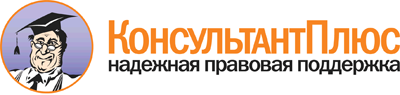  "Уголовное право России. Особенная часть: Учебник"
(под ред. Ф.Р. Сундурова, М.В. Талан)
("Статут", 2012) Документ предоставлен КонсультантПлюс

www.consultant.ru 

Дата сохранения: 17.11.2015 
 